´àì²Ü¸²ÎàôÂÚàôÜ¶ÈàôÊ 1.Î²è²ì²ðØ²Ü ¾àôÂÚàôÜÀ ºì ØºÂà¸²´²ÜàôÂÚàôÜÀ	31.1. Î²è²ì²ðØ²Ü ²ÜÐð²ÄºÞîàôÂÚàôÜÀ, ¾àôÂÚàôÜÀ ºì ¼²ð¶²òØ²Ü öàôÈºðÀ	Error! Bookmark not defined.1.2. Î²è²ì²ðØ²Ü ØºÂà¸²´²ÜàôÂÚàôÜÀ ºì êÎ¼´àôÜøÜºðÀ	41.3. Î²¼Ø²ÎºðäàôÂÚàôÜÜºðÆ ÒºìºðÀ ºì Î²è²ì²ðØ²Ü Ø²Î²ð¸²ÎÜºðÀ	Error! Bookmark not defined.¶ÈàôÊ 2.Î²è²ì²ðØ²Ü îºêàôÂÚ²Ü ¼²ð¶²òØ²Ü ä²îØ²Î²Ü ²ÎÜ²ðÎ	102.1. Î²è²ì²ðØ²Ü îºêàôÂÚ²Ü ¸²ê²Î²Ü ¸äðàòÜºðÀ ºì Î²è²ì²ðâ²Î²Ü ØîøÆ ¼²ð¶²òàôØÀ	102.1.1. ¶Çï³Ï³Ý Ï³é³í³ñÙ³Ý ¹åñáóÁ	Error! Bookmark not defined.2.1.2. ì³ñã³Ï³Ý ¹åñáóÁ	Error! Bookmark not defined.2.1.3. Ø³ñ¹Ï³ÛÇÝ Ñ³ñ³µ»ñáõÃÛáõÝÝ»ñÇ ¨ í³ñù³µ³Ý³Ï³Ý ·ÇïáõÃÛáõÝÝ»ñÇ ¹åñáóÁ	132.1.4 . ø³Ý³Ï³Ï³Ý Ùáï»óáõÙÁ	152.2. Ð²Ø²Î²ð¶²ÚÆÜ ºì Æð²ìÆÖ²Î²ÚÆÜ ØàîºòàôØÜºðÀ Î²è²ì²ðØ²Ü îºêàôÂÚ²Ü Øºæ	Error! Bookmark not defined.¶ÈàôÊ 3. Î²¼Ø²ÎºðäàôÂÚ²Ü ÜºðøÆÜ ØÆæ²ì²ÚðÀ	Error! Bookmark not defined.3.1 Î²¼Ø²ÎºðäàôÂÚ²Ü ÐÆÜ¶ ÐÆØÜ²Î²Ü ºÜÂ²Ð²Ø²Î²ð¶ºðÀ	Error! Bookmark not defined.3.2.1 Üå³ï³ÏÝ»ñ	223.2.2 Î³éáõóí³Íù	243.2.3  ÊÝ¹ÇñÝ»ñ	263.2.4 î»ËÝáÉá·Ç³	273.2.5  Ø³ñ¹Ï³ÛÇÝ é»ëáõñëÝ»ñ	29¶ÈàôÊ 4.Î²¼Ø²ÎºðäàôÂÚ²Ü ²ðî²øÆÜ ØÆæ²ì²ÚðÀ	Error! Bookmark not defined.4.1. Î²¼Ø²ÎºðäàôÂÚ²Ü ²ðî²øÆÜ ØÆæ²ì²ÚðÆ ÀÜ¸Ð²Üàôð ´ÜàôÂ²¶ÆðÀ	32¶ÈàôÊ 5.è²¼Ø²ì²ð²Î²Ü äÈ²Ü²ìàðàôØ	Error! Bookmark not defined.5.1. è²¼Ø²ì²ð²Î²Ü äÈ²Ü²ìàðØ²Ü ¾àôÂÚàôÜÀ ºì ÊÜ¸ÆðÜºðÀ	425.2. è²¼Ø²ì²ð²Î²Ü äÈ²Ü²ìàðØ²Ü îð²Ø²´²ÜàôÂÚàôÜÀ ºì öàôÈºðÀ	435.4. ¶àðÌ²ð²ðàôÂÚ²Ü Ìð²¶ðÆ ØÞ²ÎØ²Ü ØºÂà¸²´²ÜàôÂÚàôÜÀ	Error! Bookmark not defined.5.4.1. ¶áñÍ³ñ³ñáõÃÛ³Ý Íñ³·ñÇ ¿áõÃÛáõÝÁ, Ï³éáõóí³ÍùÁ ¨ ÑÇÙÝ³Ï³Ý óáõó³ÝÇßÝ»ñÁ	525.4.2. ¶áñÍ³ñ³ñáõÃÛ³Ý Íñ³·ñÇ Ùß³ÏÙ³Ý Ù»Ãá¹³Ï³Ý ëÏ½µáõÝùÝ»ñÁ	535.4.2.1. ²ñï³¹ñ³ÝùÇ ¨ Í³é³ÛáõÃÛáõÝÝ»ñÇ µÝáõÃ³·ñáõÃÛáõÝÁ	535.4.2.2. ²åñ³ÝùÝ»ñÇ ¨ Í³é³ÛáõÃÛáõÝÝ»ñÇ Çñ³óÙ³Ý ßáõÏ³Ý	545.4.2.3. î»Õ»ÏáõÃÛáõÝÝ»ñ Ùñó³ÏÇóÝ»ñÇ Ù³ëÇÝ	555.4.2.4. ÞáõÏ³Û³í³ñáõÃÛ³Ý Íñ³·Çñ	555.4.2.5. ²ñï³¹ñ³Ï³Ý Íñ³·Çñ	555.4.2.6. Î³é³í³ñÙ³Ý Ï³½Ù³Ï»ñåáõÙÁ ¨ ³ÝÓÝ³Ï³½ÙÁ	575.4.2.7. èÇëÏ»ñÇ Ï³ÝË³ï»ëáõÙÁ ¨ Ï³é³í³ñáõÙÁ	585.4.2.8. üÇÝ³Ýë³Ï³Ý Íñ³·Çñ ¨ ýÇÝ³Ýë³Ï³Ý é³½Ù³í³ñáõÃÛáõÝ	585.4.2.9. Æñ³í³Ï³Ý Ï³ñ·³íÇ×³ÏÁ	625.4.2.10. ²Ù÷á÷ µ³ÅÇÝ	62¶ÈàôÊ 6. Î²¼Ø²ÎºðäàôØ	Error! Bookmark not defined.6.1. Î²è²ì²ðØ²Ü Î²¼Ø²Îºðä²Î²Ü Î²èàôòì²ÌøÜºðÀ	656.3. Î²è²ì²ðØ²ÜÎ²¼Ø²Îºðä²Î²Ü Î²èàôòì²ÌøÆ Òºì²ìàðØ²Ü î²ððºðÀ: ÈÆ²¼àðàôÂÚàôÜÜºð ºì ä²î²êÊ²Ü²îìàôÂÚàôÜ	Error! Bookmark not defined.¶ÈàôÊ 7. ØàîÆì²òÆ²Ü ºì ¸ð² ÒºìºðÀ	Error! Bookmark not defined.7.1. ØàîÆì²òÆ²ÚÆ ¾àôÂÚàôÜÀ	797.2. ØàîÆì²òÆ²ÚÆ ÒºìºðÀ	83¶ÈàôÊ 8.  ìºð²ÐêÎàÔàôÂÚàôÜÀ àðäºê Î²è²ì²ðØ²Ü ¶àðÌ²èàôÚÂ	888.1. ìºð²ÐêÎàÔàôÂÚ²Ü ²ÜÐð²ÄºÞîàôÂÚàôÜÀ Î²è²ì²ðØ²Ü ¶àðÌÀÜÂ²òàôØ	888.2. ìºð²ÐêÎàÔàôÂÚ²Ü ¶àðÌÀÜÂ²òÆ ÐÆØÜ²Î²Ü öàôÈºðÀ	908.3.  ìºð²ÐêÎàÔàôÂÚ²Ü  Î²¼Ø²ÎºðäàôØÀ  ºì  ²àô¸Æî ìºð²ÐêÎàÔàôÂÚ²Ü Æð²Î²Ü²òØ²Ü Î²ð¶À	938.4.  ´²ÜÎ²ÚÆÜ  ìºð²ÐêÎàÔàôÂÚ²Ü  ²è²ÜÒÜ²Ð²îÎàôÂÚàôÜÜºðÀ	97¶ÈàôÊ 9. Î²è²ì²ðØ²Ü ØºÂà¸ÜºðÀ	Error! Bookmark not defined.9.1. Î²è²ì²ðØ²Ü ØºÂà¸ÜºðÆ ¾àôÂÚàôÜÜ àô ¸²ê²Î²ð¶àôØÀ	1039.2. Î²è²ì²ðØ²Ü îÜîºê²Î²Ü ØºÂà¸ÜºðÀ	1049.3. Î²è²ì²ðØ²Ü ì²ðâ²Î²¼Ø²Îºðä²Î²Ü ØºÂà¸ÜºðÀ	1079.4. Î²è²ì²ðØ²Ü êàòÆ²È-Ðà¶º´²Ü²Î²Ü ØºÂà¸ÜºðÀ	110¶ÈàôÊ 10. Î²è²ì²ðØ²Ü ÎàØàôÜÆÎ²òÆ²Üºð	Error! Bookmark not defined.10.1. ÎàØàôÜÆÎ²òÆ²ÜºðÀ Î²è²ì²ðØ²Ü Ð²Ø²Î²ð¶àôØ	11610.2. ÎàØàôÜÆÎ²òÆàÜ ¶àðÌÀÜÂ²òÀ	11710.3. ØÆæ²ÜÒÜ²ÚÆÜ ÎàØàôÜÆÎ²òÆ²Üºð	11910.4. Î²¼Ø²Îºðä²Î²Ü ÎàØàôÜÆÎ²òÆ²Üºð	123¶ÈàôÊ 11. Î²è²ì²ðâ²Î²Ü àðàÞàôØÜºðÆ ÀÜ¸àôÜàôØÀ ºì Æð²¶àðÌØ²Ü Î²¼Ø²ÎºðäàôØÀ	Error! Bookmark not defined.11.1. Î²è²ì²ðâ²Î²Ü àðàÞàôØÜºðÆ ¾àôÂÚàôÜÀ ºì ¸²ê²Î²ð¶àôØÀ	12711.2. è²òÆàÜ²È Î²è²ì²ðâ²Î²Ü àðàÞàôØÜºðÆ ÀÜ¸àôÜØ²Ü ¶àðÌÀÜÂ²òÆÐÆØÜ²Î²Ü öàôÈºðÀ	13011.3. Øà¸ºÈ²ìàðàôØÀ Î²è²ì²ðâ²Î²Ü àðàÞàôØÜºðÆ ÀÜ¸àôÜØ²Ü ¶àðÌÀÜÂ²òàôØ	13911.4. Î²è²ì²ðâ²Î²Ü àðàÞàôØÜºðÆ Æð²¶àðÌØ²Ü Î²¼Ø²ÎºðäàôØÀ	141¶ÈàôÊ 12. Î²¼Ø²ÎºðäàôÂÚàôÜÜºðÆ Î²¼Ø²Îºðä²Î²Ü-Æð²ì²Î²Ü ÒºìºðÀ ºì ¸ð²Üò Î²è²ì²ðØ²Ü ²è²ÜÒÜ²Ð²îÎàôÂÚàôÜÜºðÀ	Error! Bookmark not defined.12.1. Î²¼Ø²ÎºðäàôÂÚàôÜÜºðÆ Î²¼Ø²Îºðä²Î²Ü-Æð²ì²Î²Ü ÒºìºðÀ	14512.1.1. ²é¨ïñ³ÛÇÝ Ï³½Ù³Ï»ñåáõÃÛáõÝÝ»ñ	14714.1.2.  àã ³é¨ïñ³ÛÇÝ Ï³½Ù³Ï»ñåáõÃÛáõÝÝ»ñ	15314.1.3.  Æñ³í³µ³Ý³Ï³Ý ³ÝÓ³Ýó ÙÇáõÃÛáõÝÝ»ñ	15412.2. Î²¼Ø²ÎºðäàôÂÚàôÜÜºðÆ Î²¼Ø²Îºðä²Î²Ü-Æð²ì²Î²Ü ÒºìºðÆ Î²è²ì²ðØ²Ü ²è²ÜÒÜ²Ð²îÎàôÂÚàôÜÜºðÀ	159¶ÈàôÊ 13. ÆÞÊ²ÜàôÂÚàôÜ ºì ²è²æÜàð¸àôØ	Error! Bookmark not defined.13.1. ÆÞÊ²ÜàôÂÚàôÜÀ ºì ¸ð² ÒºìºðÀ	16313.2.  ²è²æÜàð¸àôØ	168¶ÈàôÊ 14. ÐÐ îÜîºêàôÂÚ²Ü Ð²Üð²ÚÆÜ Î²è²ì²ðØ²Ü Ð²Ø²Î²ð¶À	Error! Bookmark not defined.14.1. Ð²Üð²ÚÆÜ Î²è²ì²ðØ²Ü ¾àôÂÚàôÜÀ, ¶àðÌ²èàôÚÂÜºðÀ ºì Î²¼Ø²ÎºðäàôØÀ	17714.2. îÜîºêàôÂÚ²Ü Î²è²ì²ðØ²Ü äºî²Î²Ü Ø²ðØÆÜÜºðÆ Î²¼ØÀ,    Ð²Ø²äºî²Î²Ü Î²è²ì²ðØ²Ü Ø²ðØÆÜÜºðÀ ºì Üð²Üò ¶àðÌ²èàôÚÂÜºðÀ	18213.3. Î²è²ì²ðØ²Ü üàôÜÎòÆàÜ²È Ø²ðØÆÜÜºðÀ ºì ¸ð²Üò ¶àðÌ²èàôÚÂÜºðÀ	18314.4. Î²è²ì²ðØ²Ü ÖÚàôÔ²ÚÆÜ Ø²ðØÆÜÜºðÀ ºì Üð²Üò ¶àðÌ²èàôÂÚÂÜºðÀ	18914.5. î²ð²Ìø²ÚÆÜ Î²è²ì²ðàôØÀ	19014.6. îºÔ²Î²Ü ÆÜøÜ²Î²è²ì²ðØ²Ü Ð²Ø²Î²ð¶À	192¶ÈàôÊ 15. Ø²ðøºÂÆÜ¶À Î²è²ì²ðØ²Ü Ð²Ø²Î²ð¶àôØ	Error! Bookmark not defined.15.1. Ø²ðøºÂÆÜ¶À àðäºê Î²è²ì²ðØ²Ü Ð²îàôÎ ¶àðÌ²èàôÚÂ	19515.2. Ø²ðøºÂÆÜ¶²ÚÆÜ è²¼Ø²ì²ðàôÂÚàôÜ. ¾àôÂÚàôÜÀ ºì ÊÜ¸ÆðÜºðÀ	19615.3. Ø²ðøºÂÆÜ¶²ÚÆÜ  ¶àðÌàôÜºàôÂÚ²Ü Î²è²ì²ðØ²Ü Î²¼Ø²Îºðä²Î²Ü Î²èàôòì²ÌøÀ	200¶ÈàôÊ 16. ÎàÜüÈÆÎîÜºðÆ, öàöàÊàôÂÚàôÜÜºðÆ ºì êÂðºêÜºðÆ Î²è²ì²ðàôØÀ	Error! Bookmark not defined.16.1. ÎàÜüÈÆÎîÜºðÆ ¾àôÂÚàôÜÀ ºì ÒºìºðÀ	Error! Bookmark not defined.16.1.1. ÎáÝýÉÇÏïÇ ¿áõÃÛáõÝÁ ¨ å³ï×³éÝ»ñÁ	20616.1.2. ÎáÝýÉÇÏïÇ ÑÇÙÝ³Ï³Ý Ó¨»ñÁ ¨ ½³ñ·³óÙ³Ý ÷áõÉ»ñÁ	20716.2. ÎàÜüÈÆÎîÜºðÆ Î²è²ì²ðàôØÀ	Error! Bookmark not defined.16.2.1 ÎáÝýÉÇÏïÝ»ñÇ Ï³é³í³ñÙ³Ý ÑÇÙÝ³Ï³Ý Ù»Ãá¹Ý»ñÁ	20916.2.2. Ð³ßï»óÙ³Ý ·áñÍáõÝ»áõÃÛáõÝÁ ÏáÝýÉÇÏïÇ ÉáõÍÙ³Ý Ù»ç	21116.3. öàöàÊàôÂÚàôÜÜºðÆ Î²è²ì²ðàôØÀ	21516.4. êÂðºêÆ Î²è²ì²ðàôØÀ	219¶ÈàôÊ 17. Üºð¸ðàôØÜºðÆ Î²è²ì²ðàôØÀ	Error! Bookmark not defined.17.1. Üºð¸ðàôØÜºðÆ ¾àôÂÚàôÜÀ, Î²èàôòì²ÌøÀ ºì Î²è²ì²ðØ²Ü ÊÜ¸ÆðÜºðÀ	22717.2. Üºð¸ðàôØÜºðÆ üÆÜ²Üê²ìàðØ²Ü ²Ô´ÚàôðÜºðÀ	22917.3. ²ðÄºÂÔÂºðÀ àðäºê Üºð¸ðàôØÜºðÆ ú´ÚºÎî	23317.4. Üºð¸ðàôØÜºðÆ ²ð¸ÚàôÜ²ìºîàôÂÚ²Ü ºì ÞàôÎ²ÚÆ ¶ð²ìâàôÂÚ²Ü ¶Ü²Ð²îàôØÀ. äàðîüºÈ²ÚÆÜ Üºð¸ðàôØÜºð	24217.5. Üºð¸ðàôØ²ÚÆÜ èÆêÎÆ Î²è²ì²ðàôØÀ	245Æð²ìÆÖ²Î²ÚÆÜ  ÊÜ¸ÆðÜºð	254Ð²ðò 1. Î³é³í³ñÙ³Ý ¿áõÃÛáõÝÝ áõ ³ÝÑñ³Å»ßïáõÃÛáõÝÁÎ³é³í³ñÙ³Ý ³ÝÑñ³Å»ßïáõÃÛáõÝÁ Í³·»É ¿ ¹»é Ù³ñ¹Ï³ÛÇÝ Ñ³ë³ñ³ÏáõÃÛ³Ý Ó¨³íáñÙ³Ý ³ñß³ÉáõÛëÇÝ, »ñµ ó»Õ»ñÇ áõ Ñ³Ù³ÛÝùÝ»ñÇ ³é³çÝáñ¹Ý»ñÁ ¨ ³í³·Ý»ñÁ áñáß³ÏÇ áõÕÕí³ÍáõÃÛáõÝ ¿ÇÝ Ñ³Õáñ¹áõÙ Ñ³Ù³ï»Õ ³ßË³ï³ÝùÝ»ñÇ Ï³½Ù³Ï»ñåÙ³ÝÁ, Ï³ñ·³íáñáõÙ ¹ñ³Ýó ³ñ¹ÛáõÝùÝ»ñÇ µ³ßËáõÙÁ: êÏ½µÝ³Ï³Ý ÷áõÉáõÙ, »ñµ Ù³ëÝ³íáñ Ï³Ù Ñ³Ù³ÛÝù³ÛÇÝ ë»÷³Ï³ÝáõÃÛ³Ý ÑÇÙùÇ íñ³ Ó¨³íáñíáõÙ ¿ñ ïÝï»ëáõÃÛáõÝÁ, ë»÷³Ï³Ý³ï»ñÝ ÇÝùÁ ÙÇ³Å³Ù³Ý³Ï ³ÛÝ Ï³é³í³ñáõÙ ¿ñ: Ð»ï³·³ÛáõÙ ³ñï³¹ñáõÃÛ³Ý Ëáßáñ³óáõÙÁ, ¹ñ³ ÁÝ¹·Íí³Í ³åñ³Ýù³ÛÇÝ µÝáõÛÃÁ, Ñ³ïÏ³å»ë Ëáßáñ Ù»ù»Ý³Û³Ï³Ý ³ñï³¹ñáõÃÛ³Ý Ï³½Ù³Ï»ñåáõÙÁ å³ÛÙ³Ý³íáñ»óÇÝ ë»÷³Ï³Ý³ïÇñáçÇó Ï³é³í³ñÙ³Ý ·áñÍ³éáõÛÃÇ ï³ñ³Ýç³ïáõÙÁ ¨ ³ñï³¹ñáõÃÛ³Ý Ï³½Ù³Ï»ñåÇãÝ»ñÇ /Ù»Ý»ç»ñÝ»ñÇ/ª áñå»ë ³é³ÝÓÇÝ Ù³ëÝ³·Çï³Ï³Ý ËÙµÇ, Ó¨³íáñáõÙÁ:ÀÝ¹áõÝí³Í ¿ Ï³é³í³ñÙ³Ý ·ÇïáõÃÛ³Ý Ý³Ë³å³ïÙáõÃÛáõÝÁ ª ÙÇÝã¨ XIX ¹³ñÇ í»ñçÁ, ³ÛëÇÝùÝª µáõÝ ·ÇïáõÃÛ³Ý Ó¨³íáñáõÙÁ, µ³Å³Ý»É áñáß³ÏÇ Ñ³çáñ¹³Ï³Ý ÷áõÉ»ñÇ: ÀÝ¹ áñáõÙ, ÙÇÝã¨ 19-ñ¹ ¹³ñÇ í»ñçÁ Ï³é³í³ñÙ³Ý ³ÙµáÕç³Ï³Ý ï»ëáõÃÛáõÝ ¹»é¨ë ã¿ñ Ï³½Ù³íáñí»É, ù³Õ³ù³Ï³Ý, ïÝï»ë³Ï³Ý áõ ëáóÇ³É³Ï³Ý ³ÝÑñ³Å»ßïáõÃÛ³Ùµ Ó¨³Ï»ñåí»É ¿ÇÝ ¹ñ³ ³é³ÝÓÇÝ ¿³Ï³Ý ¹ñáõÛÃÝ»ñ: ²é³çÇÝ ÷áõÉÁ ëÏÇ½µ ¿ ³éÝáõÙ ÞáõÙ»ñ³Ï³Ý »ñÏñÇ Å³Ù³Ý³Ï³ßñç³ÝÇó /Ù.Ã.³. 5000-2000 ÃÃ./, »ñµ Ï³½Ù³íáñí»óÇÝ ³é¨ïñ³Ï³Ý ·áñÍ³éÝáõÃÛáõÝÝ»ñÇÝ ³éÝãíáÕ Ï³é³í³ñã³Ï³Ý ³ßË³ï³ÝùÇ ï³ññ»ñÁ, áñáÝù ³ÛÝáõÑ»ï¨ ½³ñ·³óñÇÝ »·Çåï³óÇÝ»ñÁ: Ð³çáñ¹ ÷áõÉÁ ëÏ½µÝ³íáñí»É ¿ Ù.Ã.³. 1790-³Ï³Ý ÃÃ. ¨ ß³ñáõÝ³Ïí»É ÙÇÝã¨ Ù.Ã.³. 1100 Ã.: àõß³·ñ³íÝ ³Û¹ ÷áõÉáõÙ ë»÷³Ï³ÝáõÃÛ³Ý, ÇÝãå»ë Ý³¨ å»ï³Ï³Ý Ï³é³í³ñÙ³Ý ³é³ÝÓÇÝ ëÏ½µáõÝùÝ»ñÇ ½³ñ·³óáõÙÝ ¿, ÇÝãÁ ³Ùñ³·ñí»É ¿ ´³µ»ÉáÝÇ Ã³·³íáñ Ð³ÙÙáõñ³µÇÇ Ñ»ÕÇÝ³Ï³Í ûñ»ÝùÝ»ñáõÙ: 3-ñ¹ ÷áõÉÁ Ï³åí³Í ¿ µ³µ»ÉáÝÛ³Ý Ù»Ï ³ÛÉ Ã³·³íáñÇª Ü³µáõ·á¹áÝáëáñ 2-ñ¹Ç Ù.Ã.³. 605-562 ÃÃ. ³Ýí³Ý Ñ»ï: ²Û¹ ÷áõÉáõÙ Ï³ñ¨áñíáõÙ ¿ å»ï³Ï³Ý Ï³é³í³ñÙ³Ý, ËÃ³ÝÙ³Ý ¨ í»ñ³ÑëÏáÕáõÃÛ³Ý ½áõ·³ÏóÙ³Ý ³ÝÑñ³Å»ßïáõÃÛáõÝÁ: ØÇÝã¨ Ù»ñ Ãí³ñÏáõÃÛ³Ý ëÏÇ½µÁ Ï³é³í³ñÙ³Ý ·ÇïáõÃÛ³Ý ¨ åñ³ÏïÇÏ³ÛÇ ½³ñ·³óÙ³Ý ³ëå³ñ»½áõÙ ³í³Ý¹ »Ý Ý»ñ¹ñ»É ÐÇÝ ³ßË³ñÑÇ Ëáßáñ³·áõÛÝ Ùï³ÍáÕÝ»ñ êáÏñ³ï»ëÁ, øë»Ýá÷áÝÁ, äÉ³ïáÝÁ, ²ñÇëïáï»ÉÁ, å»ï³Ï³Ý ·áñÍÇã ²É»ùë³Ý¹ñ Ø³Ï»¹áÝ³óÇÝ /ßï³µÇ ·³Õ³÷³ñÁ/:àñå»ë ãáññáñ¹ ÷áõÉ ³é³ÝÓÝ³ÝáõÙ »Ý Ù.Ã. ³é³çÇÝ Ñ³½³ñ³ÙÛ³ÏÁ ¨ »ñÏñáñ¹Ç Ï»ëÁ, áñáÝó ÁÝÃ³óùáõÙ ³é³çÇÝ ù³ÛÉ»ñÝ »Ý ³ñí»É ³ñï³¹ñáõÃÛ³Ý Í³Ëë»ñÇ Ñ³ßí³éÙ³Ý, ÉÇ³½áñáõÃÛáõÝÝ»ñÇ ÷áË³ÝóÙ³Ý ëÏ½µáõÝùÝ»ñÇ Ùß³ÏÙ³Ý, ïÝï»ë³Ï³Ý ·áñÍáõÝ»áõÃÛ³Ý Ù³ëÝ³·Çï³óÙ³Ý Ï³ñ¨áñáõÃÛ³Ý áõ Ýß³Ý³ÏáõÃÛ³Ý ÁÙµéÝÙ³Ý ¨ ·áñÍ³¹ñÙ³Ý, Ù»ÝÇßË³ÝáõÃÛ³Ýª Çµñ¨ Ï³é³í³ñÙ³Ý ëÏ½µáõÝùÇ, ÏÇñ³éÙ³Ý ³ëå³ñ»½Ý»ñáõÙ: øñÇëïáÝ»áõÃÛ³Ýª áñå»ë Ñ³Ù³ßË³ñÑ³ÛÇÝ ÏñáÝÝ»ñÇó Ù»ÏÇ, ÁÝ¹áõÝÙ³Ùµ Ýáñ áñ³Ï Ñ³Õáñ¹í»ó Ù³ñ¹Ï³ÛÇÝ Ñ³ñ³µ»ñáõÃÛáõÝÝ»ñÇÝ, ÇÝãÁ ã³÷³½³Ýó Ï³ñ¨áñ Ýß³Ý³ÏáõÃÛáõÝ áõÝ»ó³í Ï³é³í³ñÙ³Ý ·áñÍÁÝÃ³óáõÙ: Î³é³í³ñÙ³Ý Ï³½Ù³Ï»ñå³Ï³Ý Ï³éáõóí³ÍùÝ»ñÇ ï»ëáõÃÛ³Ý ½³ñ·³óÙ³Ý ³éáõÙáí Éáõñç Ýí³×áõÙ ¿ñ ÏñáÝ³Ï³Ý Ï³éáõÛóÝ»ñÇ Ï³é³í³ñÙ³Ý Ïáõé Ñ³Ù³Ï³ñ·Á, áñÝ ³ñ¹ÛáõÝ³í»ïáñ»Ý ·áñÍáõÙ ¿ ¨ Ï·áñÍÇ ï³ëÝÛ³Ï ¹³ñ»ñ: ²Û¹ ÷áõÉáõÙ ³é³ÝÓÝ³å»ë áõß³·ñ³í ¿ Ü.Ø³ùÇ³í»ÉÇÇ /1469-1527 ÃÃ./ Ý»ñ¹ñáõÙÁ å»ï³Ï³Ý Ï³é³í³ñÙ³Ý ¨ Õ»Ï³í³ñÙ³Ý ëÏ½µáõÝùÝ»ñÇ µÝáõÃ³·ñÙ³Ý áÉáñïáõÙ:ÐÇÝ·»ñáñ¹ ÷áõÉÁ /17-18-ñ¹ ¹³ñ»ñ/ å³ÛÙ³Ý³íáñí»É ¿ Ï³åÇï³ÉÇ½ÙÇ ½³ñ·³óÙ³Ùµ, ³ñ¹ÛáõÝ³µ»ñ³Ï³Ý Ñ»Õ³ßñçÙ³Ùµ ¨ »íñáå³Ï³Ý ù³Õ³ù³ÏñÃáõÃÛ³Ý í»ñ»Éùáí: ²Û¹ ÷áõÉáõÙ ¿ Ï³Û³ó»É Ó»éÝ³ñÏ³ïÇñáõÃÛ³Ý ¨ Ï³é³í³ñÙ³Ý ·áñÍÁÝÃ³óÇ ëÏ½µáõÝù³ÛÇÝ ï³ñ³Ýç³ïáõÙÁ: ì»ñç³å»ë, í»ó»ñáñ¹ ÷áõÉÁ ëÏëí»É ¿ 19-ñ¹ ¹³ñÇ í»ñçÇÝ ¨ ß³ñáõÝ³Ïí»É 20-ñ¹ ¹³ñáõÙ: ²Û¹ ÁÝÃ³óùáõÙ ÁÝ¹Ñ³Ýñ³óí»É ¿ Ï³é³í³ñÙ³Ý Ý³ËÁÝÃ³ó ½³ñ·³óÙ³Ý ÷áñÓÁ, ëï»ÕÍí»É »Ý Ýáñ ·³Õ³÷³ñÝ»ñ ¨ Ó¨³íáñí»É ¿ Ï³é³í³ñÙ³Ý Å³Ù³Ý³Ï³ÏÇó ï»ëáõÃÛáõÝÁª áñå»ë ³é³ÝÓÇÝ ·Çï³×ÛáõÕ:Î³é³í³ñÙ³Ý ³ÝÑñ³Å»ßïáõÃÛáõÝÁ å³ÛÙ³Ý³íáñí»É ¿ ³ßË³ï³ÝùÇ ÑáñÇ½áÝ³Ï³Ý ¨ áõÕÕ³Ñ³Û³ó µ³Å³ÝÙ³Ùµ: ²Ù»Ý³å³ñ½ ³ñï³¹ñ³ï»ë³ÏÁ ÃáÕ³ñÏ»Éáõ Ï³Ù áñ¨¿ Í³é³ÛáõÃÛáõÝ Ù³ïáõó»Éáõ Ñ³Ù³ñ ³ñï³¹ñ³Ï³Ý ·áñÍÁÝÃ³óÝ»ñÁ µ³Å³ÝíáõÙ »Ý ³é³ÝÓÇÝ ³ßË³ï³Ýù³ÛÇÝ ·áñÍáÕáõÃÛáõÝÝ»ñÇ: ²Ûëå»ë, ¿É»Ïïñ³Ï³Ý É³Ùå ³ñï³¹ñ»Éáõ Ñ³Ù³ñ Ù³ñ¹Ï³Ýó ÙÇ ËáõÙµ ½µ³ÕíáõÙ ¿ É³ÙåÇ Ñ³Ý·áõÛóÝ»ñÇó Ù»ÏÇª å³ñáõÛñÝ»ñÇ ³ñï³¹ñáõÃÛ³Ùµ, ÙÛáõëÁª ÏáÃ³éÝ»ñÇ, »ññáñ¹Áª ³å³ÏÛ³ Ù³ë»ñÇ å³ïñ³ëïÙ³Ùµ, ÇëÏ ãáññáñ¹Á ³Û¹ ³é³ÝÓÇÝ ¹»ï³ÉÝ»ñÇ ÙÇ³ÏóáõÙÇó ëï³ÝáõÙ ¿ ¿É»Ïïñ³É³ÙåÁ: ²ñï³¹ñ³Ï³Ý ·áñÍÁÝÃ³óÇ µ³Å³ÝáõÙÁ ³ßË³ï³Ýù³ÛÇÝ ·áñÍáÕáõÃÛáõÝÝ»ñÇ Ýß³Ý³ÏáõÙ ¿ ³ßË³ï³ÝùÇ ÑáñÇ½áÝ³Ï³Ý µ³Å³ÝáõÙ: ä³ïÙ³Ï³Ýáñ»Ý ³ßË³ï³ÝùÇ ÑáñÇ½áÝ³Ï³Ý µ³Å³ÝÙ³Ý ³é³çÇÝ ûñÇÝ³ÏÁ Ë³ßÝ³ñ³ÍáõÃÛ³Ý ¨ ÑáÕ³·áñÍáõÃÛ³Ý ï³ñ³Ýç³ïáõÙÝ ¿, áñÇÝ Ñ³çáñ¹»É ¿ í»ñçÇÝÇóë ³ñÑ»ëï³·áñÍáõÃÛ³Ý ³é³ÝÓÝ³óáõÙÁ: ²ÛÝáõÑ»ï¨ ³ëïÇ×³Ý³µ³ñ Ó¨³íáñí»É »Ý ïÝï»ëáõÃÛ³Ý Å³Ù³Ý³Ï³ÏÇó áÉáñïÝ»ñÁ ¨ ×ÛáõÕ»ñÁ: Æ ¹»å, ³ßË³ï³ÝùÇ ÑáñÇ½áÝ³Ï³Ý µ³Å³ÝÙ³Ý ·áñÍÁÝÃ³óÝ ³Ýí»ñç ¿, ß³ñáõÝ³ÏíáõÙ ¿ Ý»ñÏ³ÛáõÙë ¨ ÏÁÝÃ³Ý³ ³å³·³ÛáõÙ ¨ë, ÇëÏ áñù³Ý ³ÛÝ Ëáñ³ÝáõÙ ¿, ³ÛÝù³Ý ïÝï»ë³Ï³Ý Ñ³Ù³Ï³ñ·Á ¹³éÝáõÙ ¿ ³í»ÉÇ µ³½Ù³×ÛáõÕ:²ñï³¹ñ³Ï³Ý /³ßË³ï³Ýù³ÛÇÝ/ ·áñÍÁÝÃ³óÝ»ñÇ µ³Å³ÝáõÙÝ ³é³ÝÓÇÝ µ³Õ³¹ñ³ï³ññ»ñÇ /·áñÍáÕáõÃÛáõÝÝ»ñÇ/, áÕç ïÝï»ëáõÃÛ³Ý ³éáõÙáíª ×ÛáõÕ»ñÇ ¨ áÉáñïÝ»ñÇ, Ó»éÝ³ñÏáõÃÛáõÝÝ»ñáõÙªª ëïáñ³µ³Å³ÝáõÙÝ»ñÇ, µÝ³Ï³Ý³µ³ñ å³Ñ³ÝçáõÙ ¿ ÷áËÑ³Ù³Ó³ÛÝ»óÝ»É ¹ñ³Ýó ·áñÍáÕáõÃÛáõÝÝ»ñÁ, áõÕÕ»É ÙÇ³ëÝ³Ï³Ý Ýå³ï³ÏÇ: ¸³ »ÝÃ³¹ñáõÙ ¿ Ý³¨ ³ßË³ï³ÝùÇ áõÕÕ³Ñ³Û³ó µ³Å³ÝáõÙ, »ñµ ÝÛáõÃ³Ï³Ý µ³ñÇùÝ»ñ /Í³é³ÛáõÃÛáõÝÝ»ñ/ ëï»ÕÍáÕ áñáß³ÏÇ ³ßË³ï³ÝùÁ µ³Å³ÝíáõÙ ¿ ³ÛÝ Ýå³ï³Ï³ëÉ³ó ¹³ñÓÝ»Éáõ Ñ³ïáõÏ ·áñÍáÕáõÃÛáõÝÝ»ñÇó: ²ÛëÇÝùÝª ³ÝÑñ³Å»ßï³µ³ñ ³é³ç³ÝáõÙ ¿ ï³ñµ»ñ Ù³ñ¹Ï³Ýó áõ Ýñ³Ýó ËÙµ»ñÇ ·áñÍáÕáõÃÛáõÝÝ»ñÁ ÷áËÑ³Ù³Ó³ÛÝ»óÝ»Éáõ ËÝ¹ÇñÁ: Ð»Ýó ¹³ ¿É å³ÛÙ³Ý³íáñáõÙ ¿ Ï³é³í³ñÙ³Ý ³ÝÑñ³Å»ßïáõÃÛáõÝÁ:²ÛÅÙ Ï³Ý· ³éÝ»Ýù §Ï³é³í³ñáõÙ¦ Ï³ï»·áñÇ³ÛÇ ¿áõÃÛ³Ý íñ³: ¶Çï³Ï³Ý ·ñ³Ï³ÝáõÃÛ³Ý Ù»ç Ñ³Ý¹ÇåáõÙ »Ý ³Û¹ Ï³ï»·áñÇ³ÛÇ ï³ñµ»ñ µÝáñáßáõÙÝ»ñ: ²í»ÉÇ Ñ³×³Ë ³ÛÝ µÝáõÃ³·ñíáõÙ ¿ áñå»ë Ï³é³í³ñÙ³Ý ·áñÍ³éáõÛÃÝ»ñÇª åÉ³Ý³íáñÙ³Ý, Ï³½Ù³Ï»ñåÙ³Ý, ß³Ñ³¹ñ¹Ù³Ý /ÙáïÇí³óÇ³ÛÇ/ ¨ í»ñ³ÑëÏáÕáõÃÛ³Ý ·áñÍÁÝÃ³ó, áñÝ ³ÝÑñ³Å»ßï ¿ Ï³½Ù³Ï»ñåáõÃÛ³Ý Ýå³ï³ÏÝ»ñÇÝ Ñ³ëÝ»Éáõ Ñ³Ù³ñ [2, ¿ç 38, 3, ¿ç 18]: ²Ûë µÝáñáßÙ³Ý Ã»ñáõÃÛáõÝÝ ³ÛÝ ¿, áñ »ñ¨áõÛÃÇ ³é³í»É ¿³Ï³Ý, Ëáñù³ÛÇÝ Ñ³ïÏ³ÝÇßÁ ß»ßï»Éáõ ÷áË³ñ»Ý ÁÝ¹·ÍíáõÙ »Ý ¹ñ³ÝÇó µËáÕ ·áñÍ³éáõÛÃÝ»ñÁ, áñáÝù ¿áõÃÛ³Ý Ù³Ï»ñ»ë³ÛÇÝ ¹ñë¨áñáõÙÝ»ñÝ »Ý: ²Û¹ Ã»ñáõÃÛáõÝÇó ½»ñÍ ¿ ö.¸ñ³ù»ñÇ Ñ»ï¨Û³É Ó¨³Ï»ñåáõ-ÙÁ. §Î³é³í³ñáõÙÁ ·áñÍáõÝ»áõÃÛ³Ý Ñ³ïáõÏ ï»ë³Ï ¿, áñÝ ³ÝÏ³½Ù³Ï»ñå ³ÙµáËÇÝ í»ñ³÷áËáõÙ ¿ ³ñ¹ÛáõÝ³í»ï, Ýå³ï³Ï³ëÉ³ó ¨ ³ñï³¹ñáÕ³Ï³Ý ËÙµÇ¦: Ø»Ï ³ÛÉ µÝáñáßÙ³Ùµ, Ï³é³í³ñáõÙÁ Ñ³Ù³Ï³ñ·Ç íñ³ Ý»ñ·áñÍáõÃÛ³Ý ·áñÍÁÝÃ³ó ¿ª Ñ³Ù³Ï³ñ·Á Ýáñ íÇ×³ÏÇ ÷áË³¹ñ»Éáõ Ï³Ù áñ¨¿ ë³ÑÙ³Ýí³Í é»ÅÇÙáõÙ å³Ñå³Ý»Éáõ Ñ³Ù³ñ: Ð²ðò 2.. Î³é³í³ñÙ³Ý Ù»Ãá¹³µ³ÝáõÃÛáõÝÁ ¨ ëÏ½µáõÝùÝ»ñÁÎ³é³í³ñÙ³Ý ·ÇïáõÃÛ³Ý Ù»Ãá¹³µ³Ý³Ï³Ý ÑÇÙùÁ ßñç³å³ïáÕ ³ßË³ñÑÇ áõ Ñ³ë³ñ³Ï³Ï³Ý–ïÝï»ë³Ï³Ý ÏÛ³ÝùÇ ½³ñ·³óÙ³Ý ûñÇÝ³ã³÷áõÃÛáõÝÝ»ñÇ ¨, Ñ³ïÏ³å»ë, ïÝï»ë³Ï³Ý ûñ»ÝùÝ»ñÇ ·áñÍáÕáõÃÛ³Ý Ù»Ë³ÝÇ½ÙÇ Ù³ëÇÝ ù³Õ³ù³ÏñÃáõÃÛ³ÝÁ Ñ³ÛïÝÇ ·Çï³Ï³Ý ·³Õ³÷³ñÝ»ñÝ »Ý, áñáÝù ÑÝ³ñ³íáñáõÃÛáõÝ »Ý ÁÝÓ»éáõÙ Ëáñ³å»ë ¨ µ³½Ù³ÏáÕÙ³ÝÇ ×³Ý³ã»Éáõ Ï³é³í³ñÙ³Ý »ÝÃ³Ï³ »ñ¨áõÛÃÝ»ñÁ: úñÇÝ³Ïª å³Ñ³Ýç³ñÏÁ, ³é³ç³ñÏÁ, ·áñÍ³½ñÏáõÃÛáõÝÁ, ëÕ³×Á, ïÝï»ë³Ï³Ý ³×Á ¨ ³ÛÉ ïÝï»ë³Ï³Ý »ñ¨áõÛÃÝ»ñ Ï³é³í³ñ»Éáõ Ñ³Ù³ñ ³ÝÑñ³Å»ßï ¿ ÇÙ³Ý³É ¹ñ³Ýù Ï³ñ·³íáñáÕ ûñ»ÝùÝ»ñÁ ¨ ·áñÍáÝÝ»ñÁ, ïÇñ³å»ï»É ³ÛÝ ÉÍ³ÏÝ»ñÇÝ, áñáÝóáí Ï³ñ»ÉÇ ¿ Ý»ñ³½¹»É ¹ñ³Ýó ¹ÇÝ³ÙÇÏ³ÛÇ íñ³: úµÛ»ÏïÇí ÇñáÕáõÃÛ³Ý ·Çï³Ï³Ý ×³Ý³ãáÕáõÃÛ³Ý ÑÇÙùÇ íñ³ ¨ ÁÝ¹Ñ³Ýñ³óÝ»Éáí Ù³ñ¹Ï³Ýó áõ Ï³½Ù³Ï»ñåáõÃÛáõÝÝ»ñÇ ·áñÍÝ³Ï³Ý Õ»Ï³í³ñÙ³Ý µ³½Ù³ÙÛ³ Ñ³ñáõëï ÷áñÓÁª Ùß³Ïí»É »Ý Ï³é³í³ñÙ³Ý áñáß³ÏÇ ëÏ½µáõÝùÝ»ñ, Ù»Ãá¹Ý»ñ, µÝáõÃ³·ñí»É »Ý Ï³é³í³ñÙ³ÝÁ Ûáõñ³Ñ³ïáõÏ ûñÇÝ³ã³÷áõÃÛáõÝÝ»ñÝ áõ Ï³ï»·áñÇ³Ý»ñÁ, áñáÝó ³ÙµáÕçáõÃÛáõÝÁ Ï³½ÙáõÙ ¿ Ï³é³í³ñÙ³Ý Ù»Ãá¹³µ³ÝáõÃÛáõÝÁ: Î³é³í³ñÙ³Ý Ù»Ãá¹Ý»ñÁª áñå»ë Ù»Ãá¹³µ³ÝáõÃÛ³Ý Ï³ñ¨áñ µ³Õ³¹ñ³Ù³ë, Ï³½Ù³Ï»ñåáõÃÛ³Ý Ýå³ï³ÏÝ»ñÝ Çñ³·áñÍ»Éáõ Ñ³Ù³ñ Ï³é³í³ñÙ³Ý ûµÛ»ÏïÇ íñ³ áõÕÕ³ÏÇ Ï³Ù ³ÝáõÕÕ³ÏÇ Ý»ñ·áñÍ»Éáõ »Õ³Ý³ÏÝ»ñÝ »Ý: ´Ý³Ï³Ý³µ³ñ, ¹ñ³Ýó µÝáõÛÃÁ ¨ Ý»ñ·áñÍáõÃÛ³Ý áõÕÕí³ÍáõÃÛáõÝÝ áõ ëÏ½µáõÝùÝ»ñÁ å³ÛÙ³Ý³íáñíáõÙ »Ý Ï³é³í³ñÙ³Ý Ù»Ãá¹³µ³ÝáõÃÛ³Ý ÑÇÙÝ³ñ³ñ ¹ñáõÛÃÝ»ñáí: Ø³ëÝ³íáñ³å»ë, ëÏ½µáõÝù³ÛÇÝ Ýß³Ý³ÏáõÃÛáõÝ áõÝÇ ³ÛÝ, Ã»ª Ù»Ãá¹³µ³Ý³Ï³Ý ³éáõÙáí áñ Ñ³Ù³Ï³ñ·Ý ¿ Ñ³Ù³ñíáõÙ ÁÝ¹áõÝ»ÉÇª ³½³ï³Ï³ÝÁ, Ã»± Ï»ÝïñáÝ³óí³Í í³ñã³Ññ³Ù³Û³Ï³ÝÁ:Î³é³í³ñÙ³Ý Ï³ï»·áñÇ³Ý»ñÝ ³ñï³Ñ³ÛïáõÙ »Ý Ï³é³í³ñÙ³Ýª áñå»ë Çñ³Ï³ÝáõÃÛ³Ý ¨ ×³Ý³ãáÕáõÃÛ³Ý »ñ¨áõÛÃÇ, ³é³í»É ÁÝ¹Ñ³Ýáõñ ¨ ¿³Ï³Ý Ñ³ïÏ³ÝÇßÝ»ñÝ áõ Ñ³ñ³µ»ñáõÃÛáõÝÝ»ñÁ: Î³é³í³ñÙ³Ý ·ÇïáõÃÛ³Ý Ï³ï»·áñÇ³Ý»ñ »Ý Ï³½Ù³Ï»ñåáõÃÛáõÝÁ, Ñ³Ù³Ï³ñ·Á, åÉ³Ý³íáñáõÙÁ, Ï³½Ù³Ï»ñåáõÙÁ, ß³Ñ³¹ñ¹áõÙÁ, í»ñ³ÑëÏáÕáõÃÛáõÝÁ, ³é³çÝáñ¹áõÙÁ, ÏáÙáõÝÇÏ³óÇ³Ý, Ï³é³í³ñã³Ï³Ý áñáßáõÙÁ, ÏáÝýÉÇÏïÁ ¨ ³ÛÉÝ: ¸ñ³Ýù ë³ÑÙ³ÝíáõÙ, å³ñ½³µ³ÝíáõÙ ¨ û·ï³·áñÍíáõÙ »Ý ·ñùÇ áÕç ß³ñ³¹ñ³ÝùáõÙ, ù³ÝÇ áñ Ï³é³í³ñÙ³Ý ï»ëáõÃÛ³Ý ÑÇÙÝ³ù³ñ»ñÝ »Ý:êÏ½µáõÝùÝ»ñÁ Ï³é³í³ñÙ³Ý Ù»Ãá¹³µ³ÝáõÃÛ³Ý µ³ÕÏ³óáõóÇã ï³ññ»ñÇó »Ý ¨ ½·³ÉÇáñ»Ý å³ÛÙ³Ý³íáñáõÙ »Ý Ï³é³í³ñã³Ï³Ý ³ßË³ï³ÝùÇ ³ñ¹ÛáõÝ³í»ïáõÃÛáõÝÁ: Î³é³í³ñÙ³Ý ëÏ½µáõÝùÝ»ñÝ ³ñï³Ñ³ÛïáõÙ »Ý Ï³é³í³ñÙ³Ý ·áñÍÁÝÃ³óÇ ÑÇÙÝ³ñ³ñ ¨ »É³Ï»ï³ÛÇÝ ¹ñáõÛÃÝ»ñÁ, Ï³é³í³ñáÕ Ñ³Ù³Ï³ñ·Ç í³ñùÇ Ï³ÝáÝÝ»ñÁ: êÏ½µáõÝùÝ»ñÁ ÑÇÙÝ³ñ³ñ ×ßÙ³ñïáõÃÛáõÝÝ»ñ »Ý, ÝßáõÙ »Ý Ï³é³í³ñÙ³Ý ï»ë³µ³ÝÝ»ñ Ð.ÎáõÝóÁ ¨ ê.ú’¸áÝ»ÉÁ, áñáÝù µ³ó³ïñáõÙ »Ý »ñÏáõ ¨ ³í»ÉÇ ÷á÷áË³Ï³ÝÝ»ñÇ Ï³å»ñÁ, áõÝ»Ý ÝáñÙ³ïÇí³ÛÇÝ µÝáõÛÃ ¨ Ù³ïÝ³ÝßáõÙ »Ý ÇÝãå»ë ·áñÍ»É:Î³é³í³ñÙ³Ý ëÏ½µáõÝùÝ»ñÇ ½³Ý³½³Ý ¹³ë³Ï³ñ·áõÙÝ»ñÇ µ³í³Ï³Ý »ñÏ³ñ ß³ñùáõÙ ³é³Ûëûñ ³ñ¹Ç³Ï³ÝÝ áõ ³ÙµáÕç³Ï³ÝÁ ÙÝáõÙ »Ý ².ü³ÛáÉÇ Ýß³Ý³íáñ 14 ëÏ½µáõÝùÝ»ñÁ: ¸ñ³Ýù »Ý.³ßË³ï³ÝùÇ µ³Å³ÝáõÙ,Ñ»ÕÇÝ³ÏáõÃÛáõÝ áõ å³ï³ëË³Ý³ïíáõÃÛáõÝ /·Çï»ÉÇùÝ»ñáí, ÷áñÓáí, µ³ñáÛ³Ï³Ý ÝÏ³ñ³·ñáí å³ÛÙ³Ý³íáñí³Í ³ÝÓÝ³Ï³Ý Ñ»ÕÇÝ³ÏáõÃÛ³Ý ¨ ÇßË³ÝáõÃÛ³Ùµ ûÅïí³Í Ñ»ÕÇÝ³ÏáõÃÛ³Ý ½áõ·³ÏóáõÙÁ å³ï³ëË³Ý³ïíáõÃÛ³Ý Ñ»ï/,Ï³ñ·³å³ÑáõÃÛáõÝ, ÙÇ³ÝÓÝÛ³ Õ»Ï³í³ñáõÙ /Ù»ÝÇßË³ÝáõÃÛáõÝ/,Õ»Ï³í³ñÙ³Ý ÙÇ³ëÝ³Ï³ÝáõÃÛáõÝ /ÁÝ¹Ñ³Ýáõñ Ýå³ï³Ï Ñ»ï³åÝ¹áÕ Ù»Ï Õ»Ï³í³ñ ¨ ÙÇ³ëÝ³Ï³Ý Íñ³·Çñ/,³ÝÑ³ï³Ï³Ý ß³Ñ»ñÇ ëïáñ³¹³ëáõÙ ÁÝ¹Ñ³Ýáõñ ß³Ñ»ñÇÝ,³ßË³ï³ÝùÇ í³ñÓ³ïñáõÃÛáõÝ,Ï»ÝïñáÝ³óáõÙ,³ëïÇ×³Ý³Ï³ñ·áõÃÛáõÝ,Ï³ñ· áõ Ï³ÝáÝ,³ñ¹³ñáõÃÛáõÝ,³ÝÓÝ³Ï³½ÙÇ Ï³ÛáõÝáõÃÛáõÝ,Ý³Ë³Ó»éÝáõÃÛáõÝ,³ÝÓÝ³Ï³½ÙÇ ÙÇ³ëÝáõÃÛáõÝ /ÁÝÏ»ñ³Ïó³Ï³Ý á·Ç/:Ð²ðò 3.. Î³½Ù³Ï»ñåáõÃÛáõÝÝ»ñÇ Ó¨»ñÁ ¨ Ï³é³í³ñÙ³Ý Ù³Ï³ñ¹³ÏÝ»ñÁÎ³é³í³ñíáÕ Ñ³Ù³Ï³ñ·Áª Çµñ¨ Ï³é³í³ñÙ³Ý ûµÛ»ÏïÝ, Ñ³Ý¹»ë ¿ ·³ÉÇë áñå»ë Ï³½Ù³Ï»ñåáõÃÛáõÝ: Î³é³í³ñÙ³Ý ï»ëáõÃÛ³Ý Ù»ç ÁÝ¹áõÝí³Í ¿ Ï³½Ù³Ï»ñåáõÃÛáõÝÁ µÝáñáß»É áñå»ë Ù³ñ¹Ï³Ýó ËáõÙµ, áñáÝù Ñ³Ù³·áñÍ³ÏóáõÙ »Ý ¨ áñáÝó ·áñÍáõÝ»áõÃÛáõÝÁ ·Çï³Ïóí³Í Ïááñ¹ÇÝ³óíáõÙ ¿ áñáß³ÏÇ ÁÝ¹Ñ³Ýáõñ Ýå³ï³ÏÇ (Ýå³ï³ÏÝ»ñÇ) Çñ³·áñÍÙ³Ý: Î³½Ù³Ï»ñåáõÃÛáõÝÝ»ñÁ Ï³ñáÕ »Ý ÉÇÝ»É Ó¨³Ï³Ý ¨ áã Ó¨³Ï³Ý: Ò¨³Ï³Ý »Ý ³ÛÝ Ï³½Ù³Ï»ñåáõÃÛáõÝÝ»ñÁ, áñáÝù ëï»ÕÍíáõÙ »Ý Ý³Ëûñáù ÁÝ¹áõÝí³Í áñáß³ÏÇ Ï³é³í³ñã³Ï³Ý áñáßáõÙÝ»ñÇ ÑÇÙ³Ý íñ³ /Ï³é³í³ñáõÃÛ³Ý áñáßáõÙ, Ññ³Ù³Ý, ÑÇÙÝ³¹Çñ å³ÛÙ³Ý³·Çñ ¨ ³ÛÉÝ/: àã Ó¨³Ï³Ý Ï³½Ù³Ï»ñåáõÃÛáõÝÝ»ñÁ Ï³½Ù³íáñíáõÙ »Ý Ó¨³Ï³Ý Ï³½Ù³Ï»ñåáõÃÛáõÝÝ»ñÇ Ï³½ÙáõÙ: ¸ñ³Ýù ëï»ÕÍíáõÙ »Ý ï³ñ»ñ³ÛÝáñ»Ý, ÇÝùÝ³µ»ñ³µ³ñ, áñå»ë Ï³ÝáÝ áõÝ»ÝáõÙ »Ý ³é³çÝáñ¹Ý»ñ, Ñ»ï³åÝ¹áõÙ »Ý áñáß³ÏÇ Ýå³ï³ÏÝ»ñ: Î³é³í³ñÙ³Ý ·áñÍÁÝÃ³óáõÙ Ï³ñ¨áñíáõÙ ¿ áã Ó¨³Ï³Ý Ï³½Ù³Ï»ñåáõÃÛáõÝÝ»ñÇ ¹»ñÁ, ëáíáñ³µ³ñ, ³å³ÑáííáõÙ ¿ Ýñ³Ýó Ù³ëÝ³ÏóáõÃÛáõÝÁ ½³Ý³½³Ý Ï³é³í³ñã³Ï³Ý áñáßáõÙÝ»ñÇ ÁÝ¹áõÝÙ³ÝÁ:îÝï»ëáõÃÛ³Ý ³éáõÙáíª Ó¨³Ï³Ý Ï³½Ù³Ï»ñåáõÃÛáõÝÝ»ñÁ ï³ñµ»ñ áÉáñïÝ»ñÇ ¨ ×ÛáõÕ»ñÇ Ó»éÝ³ñÏáõÃÛáõÝÝ»ñÝ »Ý, ¹ñ³Ýó ëïáñ³µ³Å³ÝáõÙÝ»ñÁ /³ñï³¹ñ³Ù³ë»ñ, ï»Õ³Ù³ë»ñ, µ³ÅÇÝÝ»ñ, í³ñãáõÃÛáõÝÝ»ñ/ ¨ ·áñÍ³éÝ³Ï³Ý ·áïÇÝ»ñÁ /³ñï³¹ñáõÃÛáõÝ, ýÇÝ³ÝëÝ»ñ, Ù³ñù»ÃÇÝ·, Ýáñ³ÙáõÍáõÃÛáõÝÝ»ñ ¨ ³ÛÉÝ/, ³é³ÝÓÇÝ ×ÛáõÕ»ñÁ /³ñ¹ÛáõÝ³µ»ñáõÃÛáõÝ, ·ÛáõÕ³ïÝï»ëáõÃÛáõÝ, ïñ³Ýëåáñï, Ï³å, ³é¨ïáõñ ¨ ³ÛÉÝ/, ï³ñ³Íù³ÛÇÝ ÙÇ³íáñÝ»ñÁ /Ù³ñ½»ñ, Ñ³Ù³ÛÝùÝ»ñ/, ÇÝãå»ë Ý³¨ áÕç Ù³ÏñáïÝï»ëáõÃÛáõÝÁ:Ø»ÏÇó ³í»ÉÇ Ýå³ï³Ï Ñ»ï³åÝ¹áÕ Ï³½Ù³Ï»ñåáõÃÛáõÝÝ ³Ýí³ÝíáõÙ ¿ µ³ñ¹ Ï³½Ù³Ï»ñåáõÃÛáõÝ: Î³é³í³ñÙ³Ý ûµÛ»ÏïÝ»ñÁ Ù»Í³ÃÇí ¨ ÷áË³¹³ñÓ³µ³ñ Ï³åí³Í Ýå³ï³ÏÝ»ñ áõÝ»óáÕ µ³ñ¹ Ï³½Ù³Ï»ñåáõÃÛáõÝÝ»ñ »Ý: ²ßË³ï³ÝùÇ áõÕÕ³Ñ³Û³ó µ³Å³ÝÙ³Ý ßÝáñÑÇí Ï³½Ù³íáñíáõÙ »Ý Ï³é³í³ñÙ³Ý Ù³Ï³ñ¹³ÏÝ»ñÁ: úñÇÝ³Ï, Å³Ù³Ý³Ï³ÏÇó µ³ÅÝ»ïÇñ³Ï³Ý ÁÝÏ»ñáõÃÛáõÝÝ»ñáõÙ Ï³é³í³ñÙ³Ý Ù³Ï³ñ¹³ÏÝ»ñÁ Ï³ñáÕ »Ý Ý»ñÏ³Û³óí»É Ñ»ï¨Û³É ï»ëùáí /·Í³ÝÏ³ñ 1.1/:¶Í³ÝÏ³ñ 1.1. ´³ÅÝ»ïÇñ³Ï³Ý ÁÝÏ»ñáõÃÛ³Ý Ï³é³í³ñÙ³Ý Ù³Ï³ñ¹³ÏÝ»ñÁÀëï ¿áõÃÛ³Ý, µ³ÅÝ»ïÇñ³Ï³Ý ÁÝÏ»ñáõÃÛáõÝÝ»ñáõÙ Ï³é³í³ñÙ³Ý Ù³Ï³ñ¹³ÏÝ»ñÇ ÃÇíÁ Ñ³í³ë³ñ ¿ 7-Ç, ÇëÏ »Ã» ËáñÑñ¹Ç Ý³Ë³·³ÑÁ Ñ³Ù³ï»ÕáõÙ ¿ ·áñÍ³¹Çñ ïÝûñ»ÝÇ å³ßïáÝÁª 6-Ç: ²Û¹ óáõó³ÝÇßÁ, µÝ³Ï³Ý³µ³ñ, ï³ñµ»ñ ¿ Ï³½Ù³Ï»ñåáõÃÛáõÝÝ»ñÇ ³é³ÝÓÇÝ Çñ³í³Ï³½Ù³Ï»ñå³Ï³Ý ï»ë³ÏÝ»ñÇ Ñ³Ù³ñ, ÇÝãÁ µ³ó³ïñíáõÙ ¿ ¹ñ³Ýó µÝáõÛÃáí, Ýå³ï³ÏÝ»ñáí ¨ ã³÷»ñáí: ê³Ï³ÛÝ, ³ÝÏ³Ë Ï³é³í³ñÙ³Ý Ù³Ï³ñ¹³ÏÝ»ñÇ ÃíÇó, ï³ñµ»ñ ³ëïÇ×³Ý³Ï³ñ·»ñÇ íñ³ ·ïÝíáÕ Õ»Ï³í³ñÝ»ñÇ ÏáÕÙÇó Çñ³Ï³Ý³óíáÕ ·áñÍ³éáõÛÃÝ»ñÁ Çñ»Ýó µáí³Ý¹³ÏáõÃÛ³Ùµ ¹³ë³Ï³ñ·íáõÙ »Ý »ñ»ù ËÙµ»ñÇ: Àëï ³Û¹Ù ¿É ï³ñµ»ñíáõÙ »Ý Õ»Ï³í³ñÝ»ñÇ, áõëïÇ ¨ª Ï³é³í³ñÙ³Ý Ù³Ï³ñ¹³ÏÝ»ñÁ: Â.ä³ñëáÝëÇ ÑÇÙÝ³íáñÙ³Ùµ, Ñ³ñÏ ¿ ï³ñµ»ñ»É Õ»Ï³í³ñÝ»ñÇ Ñ»ï¨Û³É Ù³Ï³ñ¹³ÏÝ»ñÁ.ï»ËÝÇÏ³Ï³Ý,Ï³é³í³ñã³Ï³Ý, ÇÝëïÇïáõóÇáÝ³É:²ÛÉ Ï»ñå ¹ñ³Ýù Ý³¨ ³Ýí³ÝíáõÙ »Ý §ëïáñÇÝ¦, §ÙÇçÇÝ¦ ¨ §µ³ñÓñ¦ ûÕ³ÏÝ»ñÇ Õ»Ï³í³ñÝ»ñ: Î³é³í³ñÙ³Ý Ù³Ï³ñ¹³ÏÝ»ñÁ Ý»ñÏ³Û³óí³Í »Ý ·Í³ÝÏ³ñ 1.2-áõÙ: î»ËÝÇÏ³Ï³Ý Ù³Ï³ñ¹³ÏÇ Ï³Ù ëïáñÇÝ ûÕ³ÏÇ Õ»Ï³í³ñÝ»ñÁ ³ÝÙÇç³Ï³Ýáñ»Ý ½µ³ÕíáõÙ »Ý ³ñï³¹ñ³Ýù Ï³Ù Í³é³ÛáõÃÛáõÝÝ»ñ ÃáÕ³ñÏáÕ ³ßË³ïáÕÝ»ñÇ ·áñÍáõÝ»áõÃÛ³Ý Ï³é³í³ñÙ³Ùµ, Ýñ³Ýó ³å³ÑáíáõÙ ³ÝÑñ³Å»ßï é»ëáõñëÝ»ñáí, ëï»ÕÍáõÙ å³ÛÙ³ÝÝ»ñ ³é³ç³¹ñí³Í ËÝ¹ÇñÝ»ñÇ ÉáõÍÙ³Ý Ñ³Ù³ñ, í»ñ³ÑëÏáõÙ  ë³ñù³íáñáõÙÝ»ñÇ ¨ ÝÛáõÃ»ñÇ é³óÇáÝ³É û·ï³·áñÍáõÙÁ, ³ñï³¹ñ³Ï³Ý ³é³ç³¹ñ³ÝùÝ»ñÇ Ï³ï³ñáõÙÁ: ²ñï³¹ñ³Ï³Ý Ó»éÝ³ñÏáõÃÛáõÝÝ»ñáõÙ ï»ËÝÇÏ³Ï³Ý Ù³Ï³ñ¹³ÏÇ Ï³Ù ëïáñÇÝ ûÕ³ÏÇ Õ»Ï³í³ñÝ»ñ »Ý ï»Õ³Ù³ëÇ å»ïÁ, í³ñå»ïÁ, µáõÑáõÙª ³ÙµÇáÝÇ í³ñÇãÁ, ³é¨ïñ³Ï³Ý Ï³½Ù³Ï»ñåáõÃÛáõÝáõÙ, ÑÇí³Ý¹³ÝáóáõÙª µ³ÅÝÇ í³ñÇãÁ ¨ ³ÛÉÝ: ÆÝãå»ë »ñ¨áõÙ ¿ 1.2 ·Í³ÝÏ³ñÇó, ëïáñÇÝ ûÕ³ÏÇ Õ»Ï³í³ñÝ»ñÇ ÃÇíÁ ·»ñ³½³ÝóáõÙ ¿ ÙÛáõë ûÕ³ÏÝ»ñÇ Õ»Ï³í³ñÝ»ñÇ ÃÇíÁ:                                ÇÝëïÇ-                                     ´³ñÓñ ûÕ³ÏÇ                            ïáõóÇáÝ³É                                   Õ»Ï³í³ñÝ»ñ                            Ù³Ï³ñ¹³Ï                        Ï³é³í³ñã³Ï³Ý                              ØÇçÇÝ ûÕ³ÏÇ                             Ù³Ï³ñ¹³Ï                                  Õ»Ï³í³ñÝ»ñ                  ï»ËÝÇÏ³Ï³Ý Ù³Ï³ñ¹³Ï                     êïáñÇÝ ûÕ³ÏÇ                                                                                  Õ»Ï³í³ñÝ»ñ¶Í³ÝÏ³ñ 1.2. Î³é³í³ñÙ³Ý Ù³Ï³ñ¹³ÏÝ»ñÁØÇçÇÝ ûÕ³ÏÇ Õ»Ï³í³ñÝ»ñÁ Ïááñ¹ÇÝ³óÝáõÙ »Ý ëïáñÇÝ ûÕ³ÏÝ»ñÇ Õ»Ï³í³ñÝ»ñÇ ·áñÍáõÝ»áõÃÛáõÝÁ, ³ÛëÇÝùÝª Ï³ï³ñáõÙ »Ý ½áõï Ï³é³í³ñã³Ï³Ý ³ßË³ï³Ýùª ÙÇ³Å³Ù³Ý³Ï Ñ³Ý¹Çë³Ý³Éáí ÙÇçÝáñ¹ ûÕ³Ï Ï³é³í³ñÙ³Ý ëïáñÇÝ ¨ µ³ñÓñ Ù³Ï³ñ¹³ÏÝ»ñÇ ÙÇç¨: àñå»ë ³Û¹åÇëÇÝª Ýñ³Ýù Ý³Ë³å³ïñ³ëïáõÙ »Ý µ³ñÓñ Õ»Ï³í³ñáõÃÛ³Ý ÏáÕÙÇó Ï³Û³óí»ÉÇù áñáßáõÙÝ»ñÁ, ï»Õ»Ï³óÝáõÙ »Ý ëïáñÇÝ ûÕ³ÏÝ»ñÇÝ ÁÝ¹áõÝí³Í áñáßáõÙÝ»ñÇ Ù³ëÇÝ ¨ í»ñ³ÑëÏáõÙ »Ý ¹ñ³Ýó Ï³ï³ñáõÙÁ: ØÇçÇÝ ûÕ³ÏÇ Õ»Ï³í³ñÝ»ñ »Ýª ³ñï³¹ñ³Ï³Ý Ó»éÝ³ñÏáõÃÛáõÝÝ»ñáõÙª ³ñï³¹ñ³Ù³ëÇ å»ïÁ, Ù³ñù»ÃÇÝ·Ç, ýÇÝ³ÝëÝ»ñÇ, ÏáÝëïñáõÏïáñ³Ï³Ý ¨ ³ÛÉ µ³ÅÇÝÝ»ñÇ å»ï»ñÁ, µáõÑáõÙª ý³ÏáõÉï»ïÇ ¹»Ï³ÝÁ:Æ ¹»å, ÙÇçÇÝ ûÕ³ÏÇ Õ»Ï³í³ñáõÃÛáõÝÁ, Ï³Ëí³Í Ï³½Ù³Ï»ñåáõÃÛ³Ý µÝáõÛÃÇó ¨ ã³÷»ñÇó, Çñ Ñ»ñÃÇÝ Ï³ñáÕ ¿ ³ëïÇ×³Ý³Ï³ñ·í»É: úñÇÝ³Ï, ³ñï³¹ñ³Ï³Ý Ó»éÝ³ñÏáõÃÛáõÝáõÙ, µ³óÇ í»ñÁ Ãí³ñÏí³Í å³ßïáÝÝ»ñÇó, Ï³ñáÕ »Ý ÉÇÝ»É ³ñï³¹ñáõÃÛ³Ý ¨ í³ñãáõÃÛáõÝÝ»ñÇ å»ï»ñ, áñáÝù Çñ»Ýó »ÝÃ³Ï³ÛáõÃÛ³Ý ï³Ï áõÝ»Ý ³ñï³¹ñ³Ù³ë»ñÇ ¨ µ³ÅÇÝÝ»ñÇ Õ»Ï³í³ñÝ»ñ: Æñ»Ýó ·áñÍ³éáõÛÃÝ»ñÇ µÝáõÛÃáí Ýñ³Ýù å³ïÏ³ÝáõÙ »Ý ÙÇçÇÝ ûÕ³ÏÇ Õ»Ï³í³ñÝ»ñÇ ï³ñµ»ñ Ù³Ï³ñ¹³ÏÝ»ñÇ: ²Û¹åÇëÇ ³ëïÇ×³Ý³Ï³ñ·áõÙÁ µÝáõÃ³·ñ³Ï³Ý ¿ Ý³¨ µ³ñÓñ ûÕ³ÏÇ Õ»Ï³í³ñáõÃÛ³ÝÁ: ´³ÅÝ»ïÇñ³Ï³Ý ÁÝÏ»ñáõÃÛáõÝÝ»ñÇ Ñ³Ù³ñ µ³ñÓñ ûÕ³ÏÇ Õ»Ï³í³ñáõÃÛ³Ý ³ëïÇ×³Ý³Ï³ñ·»ñÇ ÃÇíÁ Ï³ñáÕ ¿ Ñ³ëÝ»É ÙÇÝã¨ 5-Ç: Üñ³Ýó ÙÇç¨ µ³ßËí³Í »Ý Ï³é³í³ñÙ³Ý ³Û¹ Ù³Ï³ñ¹³ÏÇÝ µÝáñáß ÉÇ³½áñáõÃÛáõÝÝ»ñÁ, áñáÝù í»ñ³µ»ñáõÙ »Ý Ï³½Ù³Ï»ñåáõÃÛ³Ý Ñ³Ù³ñ Ï³ñ¨áñ³·áõÛÝ Ï³é³í³ñã³Ï³Ý áñáßáõÙÝ»ñ Ï³Û³óÝ»ÉáõÝ: Ø³ëÝ³íáñ³å»ë, µ³ñÓñ ûÕ³ÏÇ Õ»Ï³í³ñáõÃÛáõÝÝ ¿ áñáßáõÙ Ï³Û³óÝáõÙ Ï³½Ù³Ï»ñåáõÃÛ³Ý é³½Ù³í³ñáõÃÛ³Ý, Ï³é³í³ñÙ³Ý Ï³½Ù³Ï»ñå³Ï³Ý Ï³éáõóí³ÍùÇ, ÏÇñ³éíáÕ ß³Ñ³¹ñ¹Ù³Ý Ù»Ë³ÝÇ½ÙÇ ¨ ÝÙ³Ý µÝáõÛÃÇ ³ÛÉ Ï³ñ¨áñ³·áõÛÝ ÑÇÙÝ³ËÝ¹ÇñÝ»ñÇ í»ñ³µ»ñÛ³É: ²Ñ³ Ã» ÇÝãáõ Â.ä³ñëáÝëÁ Ï³é³í³ñÙ³Ý ³Û¹ Ù³Ï³ñ¹³ÏÝ ³Ýí³Ý»É ¿ ÇÝëïÇïáõóÇáÝ³É: ´³ñÓñ Õ»Ï³í³ñáõÃÛ³Ý Ï³Û³óñ³Í áñáßáõÙÝ»ñÁ Ï³ñáÕ »Ý ¹ñ³Ï³Ý ¨ µ³ó³ë³Ï³Ý ³éáõÙÝ»ñáí ×³Ï³ï³·ñ³Ï³Ý ÉÇÝ»É Ï³½Ù³Ï»ñåáõÃÛ³Ý Ñ³Ù³ñ:Úáõñ³ù³ÝãÛáõñ Ï³½Ù³Ï»ñåáõÃÛ³Ý Ñ³Ù³ñ Ï³é³í³ñÙ³Ý ÝÏ³ñ³·ñí³Í Ù³Ï³ñ¹³ÏÝ»ñÇ ³ÙµáÕçáõÃÛáõÝÁ Ï³½ÙáõÙ ¿ Ï³é³í³ñáÕ Ñ³Ù³Ï³ñ·Á, ³ÛëÇÝùÝª Ï³é³í³ñÙ³Ý ëáõµÛ»ÏïÁ, áñÁ Ï³é³í³ñã³Ï³Ý Ý»ñ·áñÍáõÃÛáõÝ ¿ Çñ³Ï³Ý³óÝáõÙ Ï³é³í³ñÙ³Ý ûµÛ»ÏïÇ íñ³:Ð²ðòºð ºì ²è²æ²¸ð²ÜøÜºð àñá±Ýù »Ý Ï³é³í³ñÙ³Ý ï»ëáõÃÛ³Ý ¨ åñ³ÏïÇÏ³ÛÇ ½³ñ·³óÙ³Ý ÷áõÉ»ñÁ:ÆÝãáõ± ¿ ³ÝÑñ³Å»ßï Ï³é³í³ñáõÙÁ, µ³ó³Ñ³Ûï»É ¹ñ³ª áñå»ë Ï³ï»·áñÇ³ÛÇ, ¿áõÃÛáõÝÁ:àñá±Ýù »Ý Ï³é³í³ñÙ³Ý ëÏ½µáõÝùÝ»ñÁ ¨ ÇÝãáõ± »Ý ¹ñ³Ýù Ï³ñ¨áñ Ï³é³í³ñÙ³Ý ·áñÍÁÝÃ³óáõÙ:Æ±Ýã ¿ Ï³½Ù³Ï»ñåáõÃÛáõÝÁ, áñá±Ýù »Ý Ó¨³Ï³Ý ¨ áã Ó¨³Ï³Ý, å³ñ½ áõ µ³ñ¹ Ï³½Ù³Ï»ñåáõÃÛáõÝÝ»ñÁ:àñá±Ýù »Ý Ï³½Ù³Ï»ñåáõÃÛáõÝÝ»ñÇÝ µÝáñáß ÁÝ¹Ñ³Ýáõñ Ñ³ïÏ³ÝÇßÝ»ñÁ:ÆÝå»±ë »Ý ¹³ë³Ï³ñ·íáõÙ Ï³é³í³ñÙ³Ý Ù³Ï³ñ¹³ÏÝ»ñÁ:ä³ñ½³µ³Ý»É §Ï³é³í³ñÙ³Ý ûµÛ»Ïï¦, §Ï³é³í³ñÙ³Ý ëáõµÛ»Ïï¦ Ñ³ëÏ³óáõÃÛáõÝÝ»ñÇ ¿áõÃÛáõÝÁ:¶ð²Î²ÜàôÂÚàôÜÌåíåäæìåíò îðãàíèçàöèè. Ì., ÈÍÔÐÀ – Ì, 1995Ìåñêîí Ì., Àëüáåðò Ì., Õåäîóðè Ô. Îñíîâû ìåíåäæìåíòà. Ì., Äåëî, 1992Äàôò Ð.Ë. Ìåíåäæìåíò. ÑÏá, Ïèòåð, 2001Îðãàíèçàöèÿ óïðàâëåíèÿ îáùåñòâåííûì ïðîèçâîäñòâîì. Ì., èçä-âî ÌÃÓ, 1979Òåîðèÿ óïðàâëåíèÿ ñîöèàëèñòè÷åñêèì ïðîèçâîäñòâîì, Ì., Ýêîíîìèêà, 1979Êóíö Ã., Î’Äîííåë Ñ. Óïðàâëåíèå: ñèñòåìíûé è ñèòóàöèîííûé àíàëèç óïðàâëåí÷åñêèõ ôóíêöèé, ò.1. Ì., Ïðîãðåññ, 1981Ôàéîëü À. Ó÷åíèå îá óïðàâëåíèè. Â ñá. Íàó÷íàÿ îðãàíèçàöèÿ òðóäà è óïðàâëåíèÿ. Ì., Ýêîíîìèêà, 1965Òåéëîð Ô.Ó. Íàó÷íàÿ îðãàíèçàöèÿ òðóäà. Â ñá. Íàó÷íàÿ îðãàíèçàöèÿ òðóäà è óïðàâëåíèÿ. Ì., Ýêîíîìèêà, 1965Ð²ðò 4. ¶Æî²Î²Ü Î²è²ì²ðØ²Ü ¸äðàò. ØîøÆ ¼²ð¶²òàôØÀÆñ Ñ³ñáõëï ¨ áõë³Ý»ÉÇ áÕç Ý³Ë³å³ïÙáõÃÛ³Ùµ Ñ³Ý¹»ñÓ` Ï³é³í³ñáõÙÁª áñå»ë ·ÇïáõÃÛáõÝ, Ó¨³íáñí»É ¿ 19-ñ¹ ¹³ñÇ í»ñçÇÝ, »ñµ Ñ³ëáõÝ³ó³Ý ¹ñ³ Ñ³Ù³ñ ³ÝÑñ³Å»ßï Ý³Ë³¹ñÛ³ÉÝ»ñÁ: Ð³ïÏ³å»ë ³Û¹ ßñç³ÝáõÙ ¿ñ, áñ, ÙÇ ÏáÕÙÇó, Ï³é³í³ñã³Ï³Ý ÙïùÇ Ý³ËÁÝÃ³ó ½³ñ·³óáõÙÝ ¿ñ Ñ³ñáõëï ÷áñÓ Ïáõï³Ï»É ¨ Ý»ñùÇÝ ÙÇ ÙÕáõÙ áõÝ»ñ ï»ë³Ï³Ý ÁÝ¹Ñ³Ýñ³óáõÙÝ»ñÇ áñ³Ï³Ï³Ý ÃéÇãùÇ, ¨, ÙÛáõë ÏáÕÙÇó, ïÝï»ëáõÃÛ³Ý ½³ñ·³óÙ³Ý, Ù³ëÝ³íáñ³å»ëª ·áñÍ³ñ³ñáõÃÛ³Ý åñ³ÏïÇÏ³Ý ¿ñ ûñí³ Ññ³Ù³Û³Ï³Ý ¹³ñÓñ»É Ï³é³í³ñÙ³Ý ·ÇïáõÃÛ³Ý Ó¨³íáñáõÙÁ: ²Û¹ »ñÏáõ ·áñÍáÝÝ»ñÇ ÷áË³½¹»óáõÃÛ³Ùµ` ·Çï»ÉÇùÇ Ñ³ñ³×áõÝ Ïáõï³ÏÙ³Ý ï»ë³Ï³Ý ³Ù÷á÷Ù³Ý å³Ñ³Ýçáí ¨ ïÝï»ëáõÃÛ³Ý, Ñ³ïÏ³å»ë ·áñÍ³ñ³ñáõÃÛ³Ý ½³ñ·³óÙ³Ý Ý»ñùÇÝ ïñ³Ù³µ³ÝáõÃÛ³Ý Ã»É³¹ñ³Ýùáí, 19-ñ¹ ¹³ñÇ í»ñçÇÝ ³é³ç »Ï³í ³Ù»ñÇÏ³óÇ ÇÝÅ»Ý»ñ ü.Â»ÛÉáñÇ ³Ýí³ÝÝ ³éÝãíáÕ ·Çï³Ï³Ý Ñ³Ù³Ï³ñ·Á, Ï³é³í³ñÙ³Ý ³é³çÇÝ ¹³ë³Ï³Ý ¹åñáóÁ, áñÇÝ Ñ³çáñ¹»óÇÝ ÙÛáõë ¹åñáóÝ»ñÁ` í»ñëïÇÝ ³ñï³óáÉ»Éáí, ÙÇ ÏáÕÙÇó` ï»ë³Ï³Ý ÙïùÇ ½³ñ·³óáõÙÁ, Ý»ñï»ë³Ï³Ý Ï³å»ñÝ áõ Ñ³Ï³ëáõÃÛáõÝÝ»ñÁ, ÙÛáõë ÏáÕÙÇóª ³ñï³¹ñáõÃÛ³Ý ¨ Ñ³ë³ñ³ÏáõÃÛ³Ý Ù»ç Ï³ï³ñí³Í ïÝï»ë³Ï³Ý, ·Çï³ï»ËÝÇÏ³Ï³Ý, ëáóÇ³É³Ï³Ý, Ùß³ÏáõÃ³ÛÇÝ, ù³Õ³ù³Ï³Ý ÷á÷áËáõÃÛáõÝÝ»ñÁ:Î³é³í³ñÙ³Ý ·ÇïáõÃÛ³Ý Ó¨³íáñÙ³Ý Ï³ñ¨áñ Ý³Ë³¹ñÛ³É ¿ñ ÏñÃáõÃÛ³Ý µáõéÝ ½³ñ·³óáõÙÁ, ³ßË³ïáÕÝ»ñÇ ÁÝ¹Ñ³Ýáõñ ÏñÃ³Ï³Ý Ù³Ï³ñ¹³ÏÇ µ³ñÓñ³-óáõÙÁ: ²ØÜ-áõÙ 1880-³Ï³Ý Ãí³Ï³ÝÝ»ñÇ ëÏ½µÇó Ñ³Ù³Éë³ñ³ÝÝ»ñÇÝ ÏÇó µ³óí»-óÇÝ ·áñÍ³ñ³ñáõÃÛ³Ý ³é³çÇÝ ¹åñáóÝ»ñÁ, áñáÝù µ³ó³éÇÏ Ýß³Ý³ÏáõÃÛáõÝ áõÝ»-ó³Ý Ï³é³í³ñÇãÝ»ñÇ Ýáñ ë»ñáõÝ¹Ý»ñÇ å³ïñ³ëïÙ³Ý ·áñÍáõÙ:²Ûë ¹åñáóÇ Ó¨³íáñÙ³Ý ëÏÇ½µÁ Ãí³·ñíáõÙ ¿ 19-ñ¹ ¹³ñÇ 80-³Ï³Ý Ãí³Ï³ÝÝ»ñÇ í»ñçáí, Ï³åí³Í ¿ üñ»¹»ñÇÏ Â»ÛÉáñÇ /1856-1915 ÃÃ./ ·áñÍáõÝ»áõÃÛ³Ý Ñ»ï, ³ÛÝå»ë áñ §·Çï³Ï³Ý Ï³é³í³ñáõÙ¦ ³Ýí³ÝÙ³ÝÁ ½áõ·³Ñ»é /³Û¹ ³Ýí³ÝáõÙÁ í»ñçÝ³Ï³Ý³å»ë ³Ùñ³·ñí»É ¿ 1910Ã./, ¹åñáóÝ Çñ³í³Ùµ ÏáãíáõÙ ¿ Ý³¨ §Â»ÛÉáñÇ Ñ³Ù³Ï³ñ·¦ Ï³Ù å³ñ½³å»ë` Ã»ÛÉáñÇ½Ù:¶Çï³Ï³Ý Ï³é³í³ñÙ³Ý ¹åñáóÇ ·³Õ³÷³ñÝ»ñÁ ½³ñ·³óñ»É »Ý Ý³¨ Â»ÛÉáñÇ Å³Ù³Ý³Ï³ÏÇóÝ»ñÁ, Ýñ³ Ñ»ï Ñ³Ù³·áñÍ³ÏóáÕ Ï³Ù Ýñ³ÝÇó ³ÝÏ³Ë, ë³Ï³ÛÝ ÝáõÛÝ ÑáõÝáí ÁÝÃ³óáÕ ·ÇïÝ³Ï³ÝÝ»ñÇ ÙÇ ³ÙµáÕç µáõÛÉ: ²é³í»É Ýß³Ý³íáñ »Ý èáµÇÝëáÝ Â³áõÝÁ /1844-1924/, Ð»ÝñÇ ¶³ÝïÁ /1861-1919/, Ð³ñÇÝ·ïáÝ ¾Ù»ñëáÝÁ /1853-1931/, ÈáõÇë ´ñ»Ý¹»ÛëÁ /1856-1941/, üñ»¹»ñÇÏ Ð»ÉëÇÝ /1856-1935/, ê»Ýýáñ¹ ÂáÙëáÝÁ /1867-1949/, Ðáñ»Ýë Ð³ñÃÁáõ»ÛÁ /1878-1944/, Î³ñÉ ´³ñïÁ /1860-1939/, üñ»ÝÏ æÇÉµñ»ïÁ /1868-1924/ ¨ Ýñ³ ïÇÏÇÝÁª ÈÇÉÇ³Ý æÇÉµñ»ïÁ: êñ³Ýó ¿ Ñ³ñáõÙ Ý³¨ Ð»ÝñÇ üáñ¹Á /1863-1947/, áñÇ ÑÇÙÝ³ñ³ñ ³ßË³ïáõÃÛáõÝÝ»ñáõÙ` §ÆÙ ÏÛ³ÝùÁ ÇÙ Ýí³×áõÙÝ»ñÝ »Ý¦ /1928/ ¨ §²Ûëûñ ¨ í³ÕÁ¦ /1930/, Ã»å»ï Ñ³ïáõÏ ³Ý¹ñ³¹³ñÓ ãÏ³ ·Çï³Ï³Ý Ï³é³í³ñÙ³Ý ¹åñáóÇ ÑÇÙÝ³¹ñáõÛÃÝ»ñÇÝ, ë³Ï³ÛÝ üáñ¹Ç ³ßË³ñÑ³Û³óù³ÛÇÝ, Ù»Ãá¹³µ³Ý³Ï³Ý ¹ÇñùáñáßáõÙÁ ¹ñ³ÝóÇó ¿³å»ë ãÇ ï³ñµ»ñíáõÙ, ÇëÏ Ýñ³ ³Ýí³ÝÝ ³éÝãíáÕ Ï³é³í³ñÙ³Ý Ñ³Ù³Ï³ñ·Áª §üáñ¹Ç½ÙÁ¦, Áëï ¿áõÃÛ³Ý ·Çï³Ï³Ý ¹åñáóÇ ëÏ½µáõÝùÝ»ñÇ ·áñÍ³¹ñáõÙÝ ¿ áñáß³ÏÇ ³ñï³¹ñáõÃÛ³Ý` ³íïáÙáµÇÉ³ßÇÝáõÃÛ³Ý Ù»ç /Ñ³ñ³ÑáëÇ ·áñÍ³ÍáõÙÁ/:Â»ÛÉáñÝ ³é³ÝÓÝ³óÝáõÙ ¿ §ãÏ³ÙáõÃÛ³Ùµ ³ßË³ï³ÝùÇ¦ Ñ»ï¨Û³É »ñ»ù å³ï×³éÝ»ñÁ` µ³ÝíáñÝ»ñÇ ßñç³ÝáõÙ ³ñÙ³ï³ó³Í ³ÛÝ ÙáÉáñáõÃÛáõÝÁ, Ã» Çµñ ³ñï³¹ñáÕ³Ï³ÝáõÃÛ³Ý ³×Ç Ñ»ï¨³Ýùáí  Çñ»Ýù ³ßË³ï³ÝùÇó ½ñÏáõÙ »Ý Çñ»Ýó ÁÝ-Ï»ñÝ»ñÇÝ, ³ÛëÇÝùÝª Çµñ ³×áõÙ ¿ ·áñÍ³½ñÏáõÃÛáõÝÁ,Ó»éÝ³ñÏ³ï»ñ»ñÇ ³Ýï»ÕÛ³ÏáõÃÛáõÝÁ ³Ù»Ý ÙÇ ³ßË³ï³ÝùÇ Ñ³Ù³ñ ³ÝÑñ³-Å»ßï ëïáõÛ· Å³Ù³ù³Ý³ÏÇó, ÇÝãÇ Ñ»ï¨³Ýùáí Ý³Ë³Ó»éÝáõÃÛáõÝÁ ÉÇáíÇÝ ³ÝóÝáõÙ ¿ µ³ÝíáñÝ»ñÇÝ, ³ßË³ï³ÝùÇ ÏáåÇï, ÷áñÓÝ³Ï³Ý, ³Ý³ñï³¹ñáÕ³Ï³Ý ÑÝ³ñùÝ»ñÁ, áñáÝó å³ï×³éáí µ³ÝíáñÝ»ñÇ ·áñÍ³¹ñ³Í ç³Ýù»ñÇ Ù»Í Ù³ëÁ ½áõñ ÏáñãáõÙ ¿:§êáíáñ³Ï³Ý Ï³é³í³ñÙ³Ý É³í³·áõÛÝ »Õ³Ý³Ï¦ Â»ÛÉáñ ³Ýí³ÝáõÙ ¿ §Ý³Ë³Ó»éÝáõÃÛ³Ý ¨ ËÃ³ÝÙ³Ý¦ Ñ³Ù³Ï³ñ·Á. ³Ûëï»Õ Ó»éÝ³ñÏ³ï»ñ»ñÁ ï»ÕÛ³Ï ã»Ý ï»ËÝáÉá·Ç³ÛÇÝ, µáõÝ ³ßË³ï³ÝùÇ Çñ³Ï³Ý³óÙ³Ý Ù»ç ½ÇçáõÙ »Ý ³ßË³ïáÕÝ»ñÇÝ ×³ñï³ñáõÃÛ³Ùµ, Çñ³½»ÏáõÃÛ³Ùµ, áõëïÇ ¨ ³Ù»Ý Ï»ñå` ÝÛáõÃ³å»ë áõ µ³ñáÛ³å»ë, ËÃ³ÝáõÙ »Ý Ýñ³Ýó` ³å³íÇÝ»Éáí µ³ÝíáñÝ»ñÇ Ý³Ë³Ó»éÝáõÃÛ³Ý ¹ñë¨áñÙ³ÝÁ: ¶Çï³Ï³Ý Ï³é³í³ñÙ³Ý ¹åñáóÇ ëÏ½µáõÝùÝ»ñÇ Ñ»ï¨áÕ³Ï³Ý ÏÇñ³éáõÙÁ ½³ñÏ ïí»ó µ³ó³éÇÏ Ï³ñ¨áñáõÃÛ³Ý »ñÏáõ Ýáñ³ÙáõÍáõÃÛ³Ý` ëï³Ý¹³ñï³óÙ³Ý ¨ åÉ³Ý³íáñÙ³Ý: ÆÑ³ñÏ», ëï³Ý¹³ñï³óáõÙÁ í³Õáõó ¿ñ Ñ³ÛïÝÇ Ù³ñ¹ÏáõÃÛ³ÝÁ ¨ É³ÛÝáñ»Ý ÏÇñ³éíáõÙ ¿ñ, ûñÇÝ³Ï, Ù³Ýáõý³Ïïáõñ³ÛÇÝ ³ñï³¹ñáõÃÛ³Ý Ù»ç: ÜáñáõÃÛáõÝÝ ³Ûëï»Õ ëï³Ý¹³ñï³óÙ³Ý ï³ñ³ÍáõÙÝ ¿ñ áã ÙÇ³ÛÝ ·áñÍÇùÝ»ñÇ, ³ÛÉ¨ µáõÝ ³ßË³ï³Ýù³ÛÇÝ ·áñÍáÕáõÃÛáõÝÝ»ñÇ, ³ßË³ïáÕÇ í³ñù³·ÍÇ íñ³: ØÇÝã¹»é åÉ³Ý³íáñáõÙÁ, áñÁ ÝáõÛÝå»ë ÁÝ¹Ñ³Ýáõñ Ó¨áí ÏÇñ³éíáõÙ ¿ñ /µ³Ý³Ï, ³ñùáõÝÇù, ßÇÝ³ñ³ñáõÃÛáõÝ ¨ ³ÛÉÝ/, Ñ³ïÏ³å»ë Ã»ÛÉáñ³Ï³ÝÝ»ñÇ ç³Ýù»ñáí ÝáñáíÇ ÁÙµéÝí»óª áñå»ë Ï³½Ù³Ï»ñåáõÃÛ³Ý Ï³ÝáÝ³íáñ áõ ³ñ¹ÛáõÝ³í»ï ·áñÍáõÝ»áõÃÛ³Ý ³Ýù³Ïï»ÉÇ ï³ññ: ²ñï³¹ñáõÃÛ³Ý Ù»ç ³é³ç »Ï³Ý åÉ³Ý³íáñÙ³Ý ëïáñ³µ³Å³-ÝáõÙÝ»ñÁ /Â»ÛÉáñÁ ¹ñ³Ýù ³Ýí³ÝáõÙ ¿ñ Ý³¨ §µ³ßËÙ³Ý¦ µ³ÅÇÝÝ»ñ, ¹ñ³Ýó ¹»ñÁ Ï³½Ù³Ï»ñåáõÃÛ³Ý ³ÙµáÕç Ñ³Ù³Ï³ñ·áõÙ ÝÙ³Ý»óÝ»Éáí Ûáõñ³ï»ë³Ï §Ñ³ßíÇã å³É³ïÇ¦/, áñáÝù Ñ»ï³·³ÛáõÙ Ñ³ñ³ï¨»óÇÝ` ³å³Ñáí»Éáí Ù³ñ¹Ï³Ýó Ñ³Ù³ï»Õ ·áñÍáõÝ»áõÃÛ³Ý Ï³é³í³ñÙ³Ý ÑÇÙÝ³Ï³Ý ·áñÍ³éáõÛÃÝ»ñÇó Ù»ÏÇ Çñ³Ï³Ý³óáõÙÁ: äÉ³Ý³íáñáõÙÁ ¹³ñÓ³í Ùï³íáñ ³ßË³ï³ÝùÇ ³é³ÝÓÇÝ µÝ³·³í³é, ÇÝùÝáõñáõÛÝ Ù³ëÝ³·ÇïáõÃÛáõÝ:¶Çï³Ï³Ý Ï³é³í³ñÙ³Ý ¹åñáóÇÝ Ñ³ïáõÏ ËÃ³ÝÙ³Ý Ñ³Ù³Ï³ñ·Ç ëÏ½µáõÝùÝ»ñÁ Ñ³Ý·áõÙ »Ý Ñ»ï¨Û³É ÑÇÙÝ³¹ñáõÛÃÝ»ñÇÝª - ³ßË³ï³í³ñÓ í×³ñíáõÙ ¿ Ù³ñ¹áõÝ, ³ÛÉ áãª Ýñ³ ½µ³Õ»óñ³Í ³ßË³ï³-   ï»ÕÇÝ. §í³ñÓ³ïñáõÃÛáõÝÁ ãÇ Ï³ñ»ÉÇ ß÷áÃ»É µ³ñ»·áñÍáõÃÛ³Ý Ñ»ï¦, Ñ³Ï³é³Ï å³ñ³·³ÛáõÙ Í³ÕÏáõÙ ¿ §ãÏ³ÙáõÃÛ³Ùµ ³ßË³ï³ÝùÁ¦, ³Ý-ÑÝ³ñÇÝ ¿ å³Ûù³ñ»É ÙÇïáõÙÝ³íáñ ë³µáï³ÅÇ µ³ó³Ñ³Ûï ¨ ùáÕ³ñÏí³Í Ó¨»ñÇ ¹»Ù,í×³ñ³ã³÷»ñÁ å»ïù ¿ Ñ»Ýí»Ý ëïáõÛ· ·Çï»ÉÇùÇ, ³ÛÉ áã Ã» ·áõß³ÏáõÃÛáõÝÝ»ñÇ íñ³. ¹ñ³ ÑÝ³ñ³íáñáõÃÛáõÝÁ É³í³·áõÛÝë ïñ³Ù³¹ñáõÙ ¿ §Å³Ù³Ý³Ï³ÛÇÝ ÙÇ³íáñÝ»ñÇ¦ ÇÙ³óáõÃÛáõÝÁ,ëïáõÛ· ·Çï»ÉÇùÇ íñ³ Ñ»Ýí³Í í×³ñ³ã³÷»ñÝ »Ý ³ñ¹³ñ³óÇ. ³ñ¹³ñ³óÇ í³ñÓ³ïñáõÃÛáõÝÁ Ã»ÛÉáñ³Ï³ÝÝ»ñÝ Çñ³í³Ùµ Ï³ñ¨áñáõÙ »Ý, Ñ³Ù³ñ»Éáí í³ñÓ³ïñáõÃÛ³Ý ËÝ¹ÇñÁ å³ÛÃáõóÇÏ ÝÛáõÃÇ ã³÷ íï³Ý·³íáñ, ³ÛÝå»ë áñ ¹ñ³ ³ñ¹³ñ³óÇ Ï³ñ·³íáñÙ³Ùµ ¨ ÝáñÙ³íáñÙ³Ùµ §Ï³ñ»ÉÇ ¿ í»ñ³óÝ»É µ³ËáõÙÝ»ñÇ ÇÝÁ ï³ëÝ»ñáñ¹Á¦,ÙÇûñÇÝ³Ï /Ñ³Ù»Ù³ï»ÉÇ/ ¨ ³ñ¹³ñ³óÇ í×³ñ³ã³÷»ñÇ ë³ÑÙ³ÝÙ³Ý ßÝáñÑÇí ³åñ³ÝùÝ»ñÝ ³í»ÉÇ ¿Å³Ý »Ý ³ñï³¹ñíáõÙ, ÙÇ³Å³Ù³Ý³Ïª µ³ÝíáñÝ»ñÝ ³í»ÉÇ µ³ñÓñ ³ßË³ï³í³ñÓ »Ý ëï³ÝáõÙ, ù³Ý Ý³ËÏÇÝáõÙ,ËÃ³ÝÙ³Ý ³ñ¹ÛáõÝ³í»ïáõÃÛ³Ý ³éáõÙáí ³Ýó³ÝÏ³ÉÇ ¿ Ã»° ã³÷Çó ã³÷Çó ùÇã í×³ñ»ÉÁ ¨ Ã»° ã³÷Çó ß³ï í×³ñ»ÉÁ. í»ñçÇÝ Ñ³Ý·³Ù³ÝùÁ µ³ó³ïñíáõÙ ¿ Ýñ³Ýáí, áñ ã³÷³½³Ýó ß³ï í³ëï³Ï»ÉÇë §ß³ï»ñÝ ëÏëáõÙ »Ý ³ßË³ï»É ³Ý÷áõÛÃ, ¹³éÝáõÙ »Ý ³ÝÏ³ñ·³å³Ñ áõ ßé³ÛÉáÕ¦, ¨ ³éÑ³ë³ñ³Ï §í×³ñ³ã³÷»ñÇ ß³ï ³ñ³· µ³ñÓñ³óáõÙÁ ëáíáñ³µ³ñ ÉáÏ Ù³ñ¹Ï³Ýó ³·³ÑáõÃÛáõÝÝ ¿ ³ñÃÝ³óÝáõÙ, ë³Ï³ÛÝ Çç»óÝáõÙ ¿ Ýñ³Ýó ³ßË³ïáõÝ³ÏáõÃÛáõÝÁ¦,Ñ³ïÏ³å»ë ³ñ¹ÛáõÝ³í»ï ¿ ³ÛÝ å³ñ·¨³ïñÙ³Ý ËÃ³ÝáÕ ¹»ñÁ, áñÝ ³ÝÙÇç³å»ë ¿ Ñ»ï¨áõÙ Ï³ï³ñí³Í ³ßË³ï³ÝùÇÝ. §ß³ï ùÇã Ù³ñ¹ Ï³, áñ áõÝ³Ï ¿ ³é³ç Ý³Û»Éáõ Ù»Ï ß³µ³Ã, Í³Ûñ³Ñ»Õ ¹»åùáõÙª Ù»Ï ³ÙÇëª ëå³ë»Éáí ·³ÉÇù í³ñÓ³ïñáõÃÛ³ÝÁ ¨ ¹ñ³ ßÝáñÑÇí ³ÙµáÕç áõÅáí ³ßË³ï»Éáõ¦, ³ÛÝå»ë áñ, ÙÇçÇÝ µ³ÝíáñÁ å»ïù ¿ ÑÝ³ñ³íáñÇÝ ã³÷ ßáõï ÇÙ³Ý³ Çñ ³ßË³ï³ÝùÇ ³ñ¹ÛáõÝùÝ»ñÁ ¨ ßáß³÷»ÉÇ å³ñ·¨³ïñáõÙÁ, »Ã» Õ»Ï³í³ñáõÃÛáõÝÝ áõ½áõÙ ¿ Ýñ³ÝÇó Ùßï³å»ë ³ÏÝÏ³É»É ³ßË³ï³Ýù³ÛÇÝ »é³Ý¹Ç ¹ñë¨áñáõÙ [2, ¿ç 79]:¶Çï³Ï³Ý Ï³é³í³ñÙ³Ý ¹åñáóÁ, ³Ýï³ñ³ÏáõÛë, Çñ í³ëï³ÏÇ Ñ»ï Ù»Ïï»Õ, áõÝ»ñ Ý³¨ Éáõñç ï»ë³Ï³Ý, ³ßË³ñÑ³Û³óù³ÛÇÝ Ã»ñáõÃÛáõÝÝ»ñ, Ù³ëÝ³íáñ³å»ëª ³Ûë ¹åñáóÇ Ý»ñÏ³Û³óáõóÇãÝ»ñÁ Ã»ñ³·Ý³Ñ³ïáõÙ ¿ÇÝ Ï³½Ù³Ï»ñåáõÃÛ³Ý ³ñï³ùÇÝ ÙÇç³í³ÛñÇ ¹»ñÁ, ÇëÏ Ý»ñùÇÝ ÙÇç³í³ÛñÇ ³éáõÙáí áã ÙÇ³ÛÝ ã¿ÇÝ û·ï³·áñÍáõÙ, ³ÛÉ¨ áõÕÕ³ÏÇ íÝ³ë³Ï³ñ ¿ÇÝ Ñ³Ù³ñáõÙ ÙÇç³ÝÓÝ³ÛÇÝ Ñ³Õáñ¹³ÏóáõÙÁ ¨ ³ÛÉÝ: ²Ûë, ïíÛ³É ÷áõÉáõÙ ³ÝËáõë³÷»ÉÇ, Ã»ñáõÃÛáõÝÝ»ñÁ Ñ»ï³·³ÛáõÙ ßïÏí»óÇÝ ÙÛáõë ¹åñáóÝ»ñÇ ÏáÕÙÇó:Ð²ðò 5. ì²ðâ²Î²Ü  ³¹ÙÇÝÇëïñ³ïÇí  ¸äðàòÎ³é³í³ñÙ³Ý §í³ñã³Ï³Ý¦ /³¹ÙÇÝÇëïñ³ïÇí/ Ï³Ù §¹³ë³Ï³Ý¦ ¹åñáóÁ, áñ ï»ë³Ï³Ý ÙïùÇ ½³ñ·³óÙ³Ý Ù»ç Ñ³ïÏ³å»ë ³é³ÝÓÝ³ÝáõÙ ¿ 20-ñ¹ ¹³ñÇ ³é³çÇÝ Ï»ëÇÝ, ³éÝãíáõÙ ¿ ÑÇÙÝ³Ï³ÝáõÙ ýñ³ÝëÇ³óÇ ÇÝÅ»Ý»ñ, ³ñ¹ÛáõÝ³µ»ñáÕ, Ï³é³í³ñÙ³Ý ï»ë³µ³Ý ²ÝñÇ ü³ÛáÉÇ /1841-1925/ ·áñÍáõÝ»áõÃÛ³ÝÁ: Üñ³ ¹ÇñùáñáßÙ³ÝÝ »Ý Ñ³ñ»É ¨ ïíÛ³É ¹åñáóÇÝ µÝáñáß ¹³ïáÕáõÃÛáõÝÝ»ñÁ ½³ñ·³óñ»É ³Ý·ÉÇ³óÇ ï»ë³µ³Ý ÈÇÝ¹³É àõñíÇÏÁ, ³Ù»ñÇÏ³óÇÝ»ñ æ»ÛÙë ØáõÝÇÝ, ÈÛáõÃ»ñ ¶ÛáõÉÇÏÁ ¨ ³ÛÉù: ¶ñ³Ï³ÝáõÃÛ³Ý Ù»ç, §·Çï³Ï³Ý¦ ¨ §í³ñã³Ï³Ý¦ ¹åñáóÝ»ñÁ Ñ³Ù»Ù³ï»ÉÇë, ï³ñ³Íí³Í ÙÇ ÷áË³µ»ñáõÃÛáõÝ ¿ ·áñÍ³ÍíáõÙ, Ã» ü.Â»ÛÉáñÁ Ï³½Ù³Ï»ñåáõÃÛ³Ý Ï³é³í³ñÙ³Ý Çñ Ñ³Ù³Ï³ñ·Ý ëï»ÕÍáõÙ ¿ñ §Ý»ñù¨Çó¦, ÇëÏ ².ü³ÛáÉÁª §í»ñ¨Çó¦:Â»ÛÉáñÁ áõß³¹ñáõÃÛáõÝÁ Ï»ÝïñáÝ³óñ»É ¿ñ ³ñï³¹ñ³Ù³ëÇ, µáõÝ ³ßË³ï³ÝùÇ íñ³, Ý³ Ï³ï³ñáÕ³Ï³Ý ³ßË³ï³ÝùÇ é³óÇáÝ³É³óáõÙÇó ¿ñ ß³ñÅíáõÙ ¹»åÇ ÁÝ¹Ñ³Ýáõñ Ï³é³í³ñÙ³Ý ËÝ¹ÇñÝ»ñÁ, ÙÇÝã¹»é ü³ÛáÉÁ Ï»ÝïñáÝ³ó³í Ï³é³í³ñÙ³Ý ·áñÍ³éáõÛÃÝ»ñÇ å³ñ½³µ³ÝÙ³Ý íñ³ª í³ñã³Ï³½ÙÇ ³ßË³ï³ÝùÇ é³óÇáÝ³É³óáõÙÇó í»ñëïÇÝ Ñ³Ý·»Éáí ÁÝ¹Ñ³Ýáõñ Ï³é³í³ñÙ³Ý ËÝ¹ÇñÝ»ñÇÝ:§ì³ñã³Ï³Ý¦ ¹åñáóÇ Ý»ñÏ³Û³óáõóÇãÝ»ñÁ Ï³é³í³ñáõÙÁ ¹Çï³ñÏáõÙ »Ý áã ÙÇ³ÛÝ ³ñï³¹ñáõÃÛ³Ý Ù³Ï³ñ¹³ÏáõÙ, ³ÛÉ áñå»ë Ñ³ÙÁÝ¹·ñÏáõÝ, Ñ³Ù³åÇï³ÝÇ ÙÇ ·áñÍÁÝÃ³ó, áñÁ ÏÇñ³é»ÉÇ ¿ µáÉáñ ï»ë³ÏÇ Ï³½Ù³Ï»ñåáõÃÛáõÝÝ»ñÇª ³ñï³¹ñ³Ï³Ý Ó»éÝ³ñÏáõÃÛ³Ý, å»ï³Ï³Ý Ù³ñÙÝÇ, ³é¨ïñ³ÙÇçÝáñ¹³Ï³Ý ÁÝÏ»ñáõÃÛ³Ý, ³å³Ñáí³·ñ³Ï³Ý ·áñÍ³Ï³ÉáõÃÛ³Ý, ½áñ³Ù³ëÇ ¨ ³ÛÉÝÇ Ñ³Ù³ñ:Àëï §í³ñã³Ï³Ý¦ ¹åñáóÇ Ùáï»óÙ³Ýª µáÉáñ Ï³½Ù³Ï»ñåáõÃÛáõÝÝ»ñáõÙ, ³ÝÏ³Ë ¹ñ³Ýó µÝáõÛÃÇó, ã³÷Çó, ·áñÍáõÝ»áõÃÛ³Ý áõÕÕí³ÍáõÃÛáõÝÇó, Ï³ñ»ÉÇ ¿ ³é³ÝÓÝ³óÝ»É ·áñÍáÕáõÃÛáõÝÝ»ñÇ /ûå»ñ³óÇ³Ý»ñÇ/ Ñ»ï¨Û³É 6 ËáõÙµÁ. ï»ËÝÇÏ³Ï³Ý, ³é¨ïñ³ÛÇÝ, ýÇÝ³Ýë³Ï³Ý, å³Ñå³ÝáõÃÛ³Ý, Ñ³ßíáÕ³Ï³Ý ¨ í³ñã³Ï³Ý /³¹ÙÇÝÇëïñ³ïÇí: Î³é³í³ñ»É Ýß³Ý³ÏáõÙ ¿ ³å³Ñáí»É µáÉáñ í»ó ËáõÙµ ·áñÍáÕáõÃÛáõÝÝ»ñÇ µÝ³Ï³ÝáÝ ÁÝÃ³óùÁ: ü³ÛáÉÁ Çñ áõß³¹ñáõÃÛáõÝÁ Ï»ÝïñáÝ³óñ»É ¿ Ñ³ïÏ³å»ë í³ñã³Ï³Ý ·áñÍáÕáõÃÛáõÝÝ»ñÇ ËÙµÇ íñ³ (Ù³ë³Ùµ ¹ñ³Ýáí ¿É å³ÛÙ³Ý³íáñí³Í ¿ ³Ûë ¹åñáóÇ ³Ýí³ÝáõÙÁ), ³é³ÝÓÝ³ó»Éáí Ï³é³í³ñÙ³Ý Ñ»ï¨Û³É ÑÇÙÝ³Ï³Ý ·áñÍ³éáõÛÃÝ»ñÁª Ï³ÝË³ï»ëáõÙ, Ï³½Ù³Ï»ñåáõÙ, ïÝûñÇÝáõÙ (ïÝûñÇÝãáõÃÛáõÝ), Ñ³Ù³Ó³ÛÝ»óáõÙ ¨ í»ñ³ÑëÏáõÙ:Æ ï³ñµ»ñáõÃÛáõÝ §·Çï³Ï³Ý¦ Ï³é³í³ñÙ³Ý ¹åñáóÇ, áñï»Õ áã ÙÇ³ÛÝ Ï³ï³ñáÕ³Ï³Ý ¨ Ï³é³í³ñÙ³Ý ³ßË³ï³ÝùÝ»ñÝ »Ý ïñáÑí³Í, ÙÇÙÛ³ÝóÇó Ù»Ïáõë³ó³Í, ³ÛÉ¨ µáõÝ Ï³é³í³ñÙ³Ý Ù»ç Ý»Õ Ù³ëÝ³·Çï³óáõÙ ¿ »ÝÃ³¹ñíáõÙ /·áñÍ³éÝ³Ï³Ý Õ»Ï³í³ñáõÃÛáõÝ/, §í³ñã³Ï³Ý¦ ¹åñáóÁ »ÉÝáõÙ ¿ ³ÛÝ ÑÇÙÝ³¹ñáõÛÃÇó, áñ ³Ý·³Ù ëïáñÇÝ Ù³Ï³ñ¹³ÏÇ å³ßïáÝÛ³Ý áñáß³ÏÇ í³ñã³Ï³Ý ·áñÍ³éáõÛÃ áõÝÇ, ÇÑ³ñÏ» ³ÝÑ³Ù»Ù³ï ÷áùñ³Í³í³Éª µ³ñÓñ Õ»Ï³í³ñáõÃÛ³Ý Ï³ï³ñ³ÍÇ ÏáÕùÇÝ: Î³ñ¨áñÁ áã Ã» Í³í³ÉÝ ¿ ÇÝùÝÇÝ, ³ÛÉ §¹ÇñùáñáßáõÙÁ¦. »Ã» ëïáñÇÝ ¨ ÙÇçÇÝ Ù³Ï³ñ¹³ÏÇ Ï³ï»·áñÇ³Ý»ñÇ §¹ÇñùáñáßáõÙÁ¦ ³é³í»É³å»ë Ù³ëÝ³·Çï³Ï³Ý-ï»ËÝÇÏ³Ï³Ý ¿ /Áëï ïíÛ³É Ï³½Ù³Ï»ñåáõÃÛ³Ý Ûáõñ³Ñ³ïÏáõÃÛáõÝÝ»ñÇ/, ³å³ µ³ñÓñ Ù³Ï³ñ¹³ÏÇ Õ»Ï³í³ñÝ»ñÇ ¹ÇñùáñáßáõÙÁ ÑÇÙÝ³Ï³ÝáõÙ í³ñã³Ï³Ý ¿ [8, ¿ç 44]:Ð»ï¨³µ³ñ, Ï³é³í³ñ»É Ýß³Ý³ÏáõÙ ¿ Ù³ëÝ³·Çïáñ»Ý ½µ³Õí»É Ñ»ï¨Û³É  ·áñ-Í³éáõÛÃÝ»ñáíª Ï³ÝË³ï»ë»É, ³ÛëÇÝùÝª áõëáõÙÝ³ëÇñ»É ·³ÉÇùÁ ¨ Ó¨³íáñ»É ·áñÍáÕáõÃÛáõÝÝ»ñÇ Íñ³·Çñ,Ï³½Ù³Ï»ñå»É, ³ÛëÇÝùÝª §Ï³éáõó»É Ï³½Ù³Ï»ñåáõÃÛ³Ý »ñÏ³ÏÇ ûñ·³ÝÇ½ÙÁª ÝÛáõÃ³Ï³Ý ¨ ëáóÇ³É³Ï³Ý¦,ïÝûñÇÝ»É, ³ÛëÇÝùÝª ·áñÍáÕáõÃÛ³Ý Ù»ç ¹Ý»É Ó»éÝ³ñÏáõÃÛ³Ý ³ÝÓÝ³Ï³½ÙÁ,Ñ³Ù³Ó³ÛÝ»óÝ»É, ³ÛëÇÝùÝª Ï³å³Ïó»É áõ ÙÇ³íáñ»É, Ñ³Ù³¹ñ»É µáÉáñ ·áñÍáÕáõÃÛáõÝÝ»ñÝ áõ ç³Ýù»ñÁ,í»ñ³ÑëÏ»É, ³ÛëÇÝùÝª Ñ»ï¨»É, áñ ³Ù»Ý ÇÝã ï»ÕÇ áõÝ»Ý³ Áëï ë³ÑÙ³Ýí³Í Ï³ÝáÝÝ»ñÇ ¨ ïñí³Í Ññ³Ñ³Ý·Ý»ñÇ:ì³ñã³Ï³Ý ¹åñáóÇ ¿³Ï³Ý ï³ñµ»ñáõÃÛáõÝÝ»ñÇó Ù»ÏÁ ·Çï³Ï³Ý ¹åñáóÇó ³ÛÝ ¿, áñ Ï³é³í³ñÙ³Ý ·áñÍ³éáõÛÃÇ Ù³ëÝ³ïÙ³Ý ÷áË³ñ»Ý  ³Ûëï»Õ å³ñï³¹Çñ ¿ Ï³ñ·³¹ñáõÃÛ³Ý ¨ Õ»Ï³í³ñÙ³Ý ÙÇ³ëÝ³Ï³ÝáõÃÛáõÝÁ /áñÝ ÁÝ¹·ñÏí³Í ¿ ü³ÛáÉÇ 14 ëÏ½µáõÝùÝ»ñÇ ß³ñùáõÙ/ §Ù»Ï Õ»Ï³í³ñ ¨ ÙÇ³ëÝ³Ï³Ý åÉ³Ýª ÁÝ¹Ñ³Ýáõñ Ýå³ï³Ï Ñ»ï³åÝ¹áÕ ·áñÍáÕáõÃÛáõÝÝ»ñÇ Ñ³Ù³ËÙµÇ Ñ³Ù³ñ¦:§ì³ñã³Ï³Ý¦ ¹åñáóÇ ÑÇÙÝ³¹ñáõÛÃÝ»ñÁ ¹ÇÙ³ó³Ý Å³Ù³Ý³ÏÇ ÷áñÓáõÃÛ³ÝÁ: ü³ÛáÉÇ ¨ Ýñ³ Ñ³Ù³ËáÑÝ»ñÇ ½³ñ·³óñ³Í ·³Õ³÷³ñÝ»ñÁ Éñ³óñÇÝ, Ñ³ñëï³óñÇÝ §·Çï³Ï³Ý¦ Ï³é³í³ñÙ³Ý ¹åñáóÇ ÑÇÙÝ³¹ñáõÛÃÝ»ñÁ: Î³é³í³ñÙ³Ý ÑÇÙÝ³ñ³ñ ÁÙµéÝáõÙÁ, Çñáù, í»ñ µ³ñÓñ³ó³í ³ñï³¹ñ³Ù³ëÇ Ù³Ï³ñ¹³ÏÇó, ÇëÏ Ï³é³í³ñÙ³Ý ÑÇÙÝ³Ï³Ý ·áñÍ³éáõÛÃÝ»ñÇ ¹³ë¹³ëáõÙÁ, ëÏ½µáõÝùÝ»ñÇ ¨ Ï³ÝáÝÝ»ñÇ Ù³Ýñ³Ù³ëÝ Ó¨³Ï»ñåáõÙÁ Ýáñ, ³í»ÉÇ µ³ñÓñ Ï³ñ·³íÇ×³Ï Ñ³Õáñ¹»óÇÝ µáõÝ Ï³é³í³ñÙ³Ý ·ÇïáõÃÛ³ÝÁ: ºí »Ã» §·Çï³Ï³Ý¦ ³Ýí³ÝáõÙÁ Çñ³í³Ùµ ïñí»ó Â»ÛÉáñÇ ÑÇÙÝ³¹ñ³Í ¹åñáóÇÝ, ³å³ ÝáõÛÝù³Ý ÑÇÙÝ³íáñí³Í ¿ñ §í³ñã³Ï³Ý¦ ¹åñáóÇ ÙÛáõë µÝáõÃ³·ñáõÙÁª §¹³ë³Ï³Ý¦: ÆëÏ, É³ÛÝ ÇÙ³ëïáíª »ñÏáõëÝ ¿É ¨° ·Çï³Ï³Ý »Ý, ¨° ¹³ë³Ï³Ý, ù³ÝÇ áñ ³Û¹ ¹åñáóÝ»ñÇ Ý»ñÏ³Û³óáõóÇãÝ»ñÇ ç³Ýù»ñáí í»ñçÝ³Ï³Ý ×³Ý³ãáõÙ ·ï³í Ï³é³í³ñÙ³Ý ·ÇïáõÃÛáõÝÁ, ³Ù÷á÷ ï»ëù ëï³ó³Ý ÙÇ ß³ñù ï»ëáõÃÛáõÝÝ»ñ ¨ ëÏ½µáõÝùÝ»ñ: Ð²ðò 6. Ø³ñ¹Ï³ÛÇÝ Ñ³ñ³µ»ñáõÃÛáõÝÝ»ñÇ ¨ í³ñù³µ³Ý³Ï³Ý ·ÇïáõÃÛáõÝÝ»ñÇ ¹åñáóÁ²Ûë ¹åñáóÝ ¿É ¿ ¹³ëíáõÙ Ï³é³í³ñÙ³Ý ¹³ë³Ï³Ý ¹åñáóÝ»ñÇ ß³ñùÁ: Æ ï³ñµ»ñáõÃÛáõÝ Ý³Ëáñ¹ »ñÏáõëÇ, áñáÝù ÇÝùÝáõñáõÛÝ »Ý Ó¨³íáñí»É ¨ ·áñÍ»É, §Ù³ñ¹Ï³ÛÇÝ Ñ³ñ³µ»ñáõÃÛáõÝÝ»ñÇ¦ ¹åñáóÇ Ï»Ýë³·ñáõÃÛáõÝÁ ³Í³ÝóÛ³É ¿, Í³·»É ¿ §·Çï³Ï³Ý¦ Ï³é³í³ñÙ³Ý ¹åñáóÇ ÑÇÙÝ³¹ñáõÛÃÝ»ñÇ ·áñÍÝ³Ï³Ý Ý»ñ¹ñÙ³Ý ÁÝÃ³óùáõÙ ³ñÓ³Ý³·ñí³Í Ñ³Ï³ëáõÃÛáõÝÝ»ñÇ ßÝáñÑÇí: ÆÑ³ñÏ», ÙÇÝã ³Û¹ ¿É Ñá·»µ³ÝáõÃÛáõÝÁ Ñ»éáõ ãÇ ÙÝ³ó»É ³ñï³¹ñáõÃÛ³Ý, Ï³é³í³ñÙ³Ý, Ï³½Ù³Ï»ñåáõÃÛáõÝÝ»ñÇ ·áñÍáõÝ»áõÃÛ³ÝÝ ³éÝãíáÕ Ñ³ñó»ñÇó: Î³é³í³ñÙ³Ý ³ëå³ñ»½áõÙ Ñá·»µ³ÝáõÃÛ³Ý Ù»Ãá¹Ý»ñÇ ·áñÍ³¹ñÙ³Ý Ý³Ë³Ï³ñ³å»ïÝ ¿ Ñ³Ù³ñíáõÙ ·»ñÙ³Ý³óÇ Ñá·»µ³Ý ¨ ÷ÇÉÇëá÷³ ÐÛáõ·á ØÛáõÝëï»ñµ»ñ·Á /1863-1916/: Üñ³ ÑÇÙÝ³ñ³ñ ³ßË³ïáõÃÛáõÝÁª §Ðá·»µ³ÝáõÃÛáõÝÁ ¨ ³ñ¹ÛáõÝ³µ»ñáõÃÛ³Ý ³ñ¹ÛáõÝ³í»ïáõÃÛáõÝÁ¦ /1912Ã./, ÝíÇñí³Í ¿ Ù³ëÝ³·Çï³Ï³Ý åÇï³ÝÇáõÃÛ³Ý Ã»ëï»ñÇ ÏÇñ³éáõÃÛ³ÝÁ ¨ ·Ý³Ñ³ïíáõÙ ¿ áñå»ë Ñá·»ï»ËÝÇÏ³ÛÇ Ó¨³íáñÙ³Ý ÑÇÙÝ³ù³ñ: Ðá·»µ³ÝáõÃÛ³Ý ¹Çñù»ñÇó §·Çï³Ï³Ý¦ Ï³é³í³ñÙ³Ý ëÏ½µáõÝùÝ»ñÇ ë³ÑÙ³Ý³÷³ÏáõÃÛ³Ý, Ù³ëÝ³íáñ³å»ëª ¹ñ³Ýó µÝáñáß ï»ËÝáÏñ³ïÇ½ÙÇ, í³ñÓ³ïñáõÃÛ³Ý ¹»ñÇ ·»ñ³·Ý³Ñ³ïÙ³Ý, ÙÇç³ÝÓÝ³ÛÇÝ ¨ Ý»ñËÙµ³ÛÇÝ ·áñÍáÝÝ»ñÇ ¹»ñÇ Ã»ñ³·Ý³Ñ³ïÙ³Ý ùÝÝ³¹³ïáõÃÛ³Ý ³éáõÙáí µ³ó³éÇÏ ³ñÅ»ù³íáñ ¿ ³Ý·ÉáõÑÇ Ø»ñÇ üáÉ»ïÇ ·áñÍáõÝ»áõÃÛáõÝÁ: Â»å»ï üáÉ»ïÇ Ñ³Û³óùÝ»ñÝ ³ÝÙÇç³Ï³Ýáñ»Ý ã»Ý ³½¹»É §Ù³ñ¹Ï³ÛÇÝ Ñ³ñ³µ»ñáõÃÛáõÝÝ»ñÇ¦ ï»ë³Ï³Ý »½ñ³Ñ³Ý·áõÙÝ»ñÇ íñ³, ë³Ï³ÛÝ Ñ»ï³·³ÛáõÙ, Ù³Ý³í³Ý¹ Ýñ³ Ñá¹í³ÍÝ»ñÇ ¨ »ÉáõÛÃÝ»ñÇ ÅáÕáí³ÍáõÇ Ñ»ïÙ³Ñáõ Ññ³å³ñ³ÏÙ³Ùµ /§¸ÇÝ³ÙÇÏ ³¹ÙÇÝÇëïñ³óÇ³¦, 1942Ã./, Ø.üáÉ»ïÇ ³½¹»óáõÃÛáõÝÁ í³ñù³µ³Ý³Ï³Ý ·ÇïáõÃÛáõÝÝ»ñÇ ½³ñ·³óÙ³Ý íñ³ ÁÝ¹áõÝáõÙ »Ý ß³ï»ñÁ:ºÃ» ³ñÅ»ù³íáñ»Ýù Ù³ñ¹Ï³ÛÇÝ Ñ³ñ³µ»ñáõÃÛáõÝÝ»ñÇ ¹åñáóÇ ï»ë³Ï³Ý í³ëï³ÏÁ, áñå»ë Ï³é³í³ñÙ³Ý ï»ëáõÃÛ³Ý ¹³ë³Ï³Ý ¹åñáóÝ»ñÇó Ù»ÏÇ, Ï³ñ»ÉÇ ¿ ³é³ÝÓÝ³óÝ»É Ñ»ï¨Û³É ¹ñáõÛÃÝ»ñÁªÙ³ñ¹áõ ³ßË³ï³Ýù³ÛÇÝ í³ñùÁ ÑÝ³ñ³íáñ ã¿ á°ã ÉÇáíÇÝ ÁÙµéÝ»É, á°ã ¿É ÉÇ³ñÅ»ùáñ»Ý Ï³é³í³ñ»É, »Ã» ë³ÑÙ³Ý³÷³Ïí»Ýù §ïÝï»ë³Ï³Ý Ù³ñ¹áõ¦ Ñ³Û»ó³Ï³ñ·áí,Ù³ñ¹Á Ý³Ë¨³é³ç ëáóÇ³É³Ï³Ý ¿³Ï ¿ ¨ ÏáÕÙÝáñáßí³Í ¿ ËÙµ³ÛÇÝ í³ñù³·ÍÇ ã³÷³ÝÙáõßÝ»ñÇÝ,³ßË³ï³Ýù³ÛÇÝ ËáõÙµÁ áã Ã» Ù»Ïáõë³óí³Í ³ÝÑ³ï³å³ßïÝ»ñÇ Ë³éÝ³ÏáõÛï ¿, ³ÛÉ µ³ñ¹ ëáóÇ³É³Ï³Ý ÙÇÏñá³ßË³ñÑ,ËÙµ³ÛÇÝ ·áñÍáÝÝ»ñÁ Ï³ñáÕ »Ý ³í»ÉÇ í×éáñáß ÉÇÝ»Éª áñå»ë ³ÝÓÇ í³ñùÇ Ï³ñ·³íáñÇã, ù³Ý ïÝï»ë³Ï³Ý ·áñÍáÝÝ»ñÁ:²Ûë ¹åñáóÇ ç³Ýù»ñáí ¿ñ, áñ Ñá·»µ³ÝáõÃÛáõÝÝ áõ ëáóÇáÉá·Ç³Ý Ùï³Ý ³ñï³¹ñ³Ï³Ý ÏÛ³Ýù, ÉÍí»óÇÝ Ï³½Ù³Ï»ñåáõÃÛáõÝÝ»ñÇ Ï³é³í³ñÙ³Ý µ³½Ù³ï»ë³Ï ËÝ¹ÇñÝ»ñÇ ÉáõÍÙ³ÝÁ: ÐÇÙù ¹ñí»ó ëáóÇ³É-Ñá·»µ³Ý³Ï³Ý ÙÇ ß³ñù »ñ¨áõÛÃÝ»ñÇ áõëáõÙÝ³ëÇñáõÃÛ³Ýª ÷áùñ ËÙµ»ñÇ, ³é³çÝáñ¹Ù³Ý, Ñ³Ù³ËÙµí³ÍáõÃÛ³Ý, ÙÇç³ÝÓÝ³ÛÇÝ Ñ³ñÙ³ñÙ³Ý /³¹³åï³óÇ³/ ¨ ³ÛÉÝ: Ü»ñËÙµ³ÛÇÝ ·áñÍáÝÝ»ñÇ ù³Ý³Ï³Ï³Ý Ñ»ï³½áïáõÃÛáõÝÝ»ñÁ ÍÝáõÝ¹ ïí»óÇÝ ÙÇ Ýáñ ·Çï³×ÛáõÕÇª ëáóÇáÙ»ïñÇ³ÛÇ, áñÇ ÑÇÙÝ³¹ÇñÝ ¿ Ñ³Ù³ñíáõÙ ³Ù»ñÇÏ³óÇ Ñá·»µ³Ý ¨ ëáóÇáÉá· æ»Ïáµ Øáñ»ÝáÝ /1892-1974/: Î³é³í³ñÙ³Ý ï»ëáõÃÛáõÝÁ Ñ³ñëï³ó³í Ù³ñ¹áõ ëáóÇ³É³Ï³Ý í³ñùÇ Ù»Ë³ÝÇ½ÙÝ»ñÇ ¨ ÙáïÇí³óÇ³ÛÇ Ù³ëÇÝ Ýáñ ·Çï»ÉÇùÝ»ñáí, áñáÝù Ñ»ï³·³ÛáõÙ Ýå³ëï³íáñ »Õ³Ý µáõÝ ÙáïÇí³óÇ³ÛÇ ëÏ½µáõÝù³ÛÇÝ Ýáñ ï»ëáõÃÛáõÝÝ»ñÇ Ñ³Ù³ñ (¸áõ·É³ë Ø³Ï-¶ñ»·áñ, ²µñ³Ñ³Ù Ø³ëÉááõ, üñ»¹»ñÇÏ Ð»ñóµ»ñ· ¨ ³ÛÉù): ØÇ¨ÝáõÛÝ Å³Ù³Ý³Ï, §Ù³ñ¹Ï³ÛÇÝ Ñ³ñ³µ»ñáõÃÛáõÝÝ»ñÇ¦ ¹åñáóÇ Ý»ñÏ³Û³óáõóÇãÝ»ñÁ Ñ³ë³Ý Í³Ûñ³Ñ»ÕáõÃÛ³Ý, ù³ÝÇ áñ ëÏë»óÇÝ Ã»ñ³·Ý³Ñ³ï»É ïÝï»ë³Ï³Ý ·áñÍáÝÝ»ñÇ ¹»ñÁ: Üñ³Ýù ÷áñÓáõÙ ¿ÇÝ Ï³½Ù³Ï»ñåáõÃÛ³Ý Ý»ñëáõÙ ³éÏ³ µáÉáñ Ñ³ñ³µ»ñáõÃÛáõÝÝ»ñÁ Ñ³Ý·»óÝ»É Ù³ñ¹Ï³Ýó ÙÇç¨ ³ÝÓÝ³Ï³Ý, Ñáõ½³Ï³Ý Ñ³ñ³µ»ñáõÃÛáõÝÝ»ñÇÝ ¨ í»ñçÇÝÝ»ñÇë Ï³ñ·³íáñÙ³Ý ÙÇçáóáí Ï³ñ·³íáñ»É Ý³¨ ëáóÇ³É-ïÝï»ë³Ï³Ý ËÝ¹ÇñÝ»ñÁ, Ó¨³íáñ»É ÷áËÁÙµéÝÙ³Ý ¨ Ñ³Ù»ñ³ßËáõÃÛ³Ý ÙÃÝáÉáñï: ²ÛÝáõ³Ù»Ý³ÛÝÇí, »Ã» í³ñã³Ï³Ý ¹åñáóÁ ÇëÏ³å»ë ÁÝ¹Ñ³Ýñ³óñ»ó, ½³ñ·³óñ»ó ·Çï³Ï³Ý Ï³é³í³ñÙ³Ý ¹åñáóÇ ÑÇÙÝ³¹ñáõÛÃÝ»ñÁ, ÙÝ³Éáí, ³ÛÝáõÑ³Ý¹»ñÓ, ÙÇ¨ÝáõÛÝ ÑáõÝÇ Ù»ç, ³å³ Ù³ñ¹Ï³ÛÇÝ Ñ³ñ³µ»ñáõÃÛáõÝÝ»ñÇ ¹åñáóÁ Ý³¨ Éñ³óñ»ó Ý³Ëáñ¹ »ñÏáõëÇÝ, ·ï³í Çñ áõñáõÛÝ Ñ³Û»ó³Ï³ñ·Á:ì³ñù³µ³Ý³Ï³Ý /µÇÑ»ÛíÇáñÇëï³Ï³Ý, ³Ý·É»ñ»Ý behavior – í³ñù µ³éÇó/ áõÕÕáõÃÛáõÝÁ Ñ»ÝíáõÙ ¿ §Ù³ñ¹Ï³ÛÇÝ Ñ³ñ³µ»ñáõÃÛáõÝÝ»ñÇ¦ ¹åñáóÇ ÑÇÙÝ³¹ñáõÛÃÝ»ñÇ íñ³, ë³Ï³ÛÝ ³í»ÉÇ É³ÛÝ, ÁÝ¹·ñÏáõÝ Ùáï»óÙ³Ùµ: ÆÑ³ñÏ», ³Û¹ ¹åñáóÇ ß³ï Ý»ñÏ³Û³óáõóÇãÝ»ñ ÝáõÛÝå»ë Ñ³Ïí³Í ¿ÇÝ É³ÛÝ ÁÝ¹Ñ³Ýñ³óáõÙÝ»ñ ³Ý»Éáõ, ë³Ï³ÛÝ Ýñ³Ýó µáõÝ Ùáï»óáõÙÁ Ï³é³í³ñÙ³ÝÁ, í»ñçÇí»ñçá, ë³ÑÙ³Ý³÷³ÏíáõÙ ¿ñ ÙÇç³ÝÓÝ³ÛÇÝ Ñ³ñ³µ»ñáõÃÛáõÝÝ»ñÇ Ï³ñ·³íáñÙ³Ý ËÝ¹ñáí: ì³ñù³µ³Ý³Ï³Ý ·ÇïáõÃÛáõÝÝ»ñÇ Ý»ñÏ³Û³óáõóÇãÝ»ñÁ /Ñá·»µ³ÝÝ»ñ, ëáóÇ³-É³Ï³Ý Ñá·»µ³ÝÝ»ñ, ëáóÇáÉá·Ý»ñ, Ï³é³í³ñÙ³Ý ï»ë³µ³ÝÝ»ñ/ ã»Ý Ù»Ïáõë³óÝáõÙ Çñ»Ýó áõëáõÙÝ³ëÇñáõÃÛ³Ý ³é³ñÏ³Ý ëáóÇ³É³Ï³Ý É³ÛÝ ÙÇç³í³ÛñÇó, áã Ã» ÉáÏ ³ñÓ³Ý³·ñáõÙ »Ý ÙÇç³ÝÓÝ³ÛÇÝ, ËÙµ³ÛÇÝ ·áñÍáÝÝ»ñÇ Ï³ñ¨áñáõÃÛáõÝÁ /³é³í»É ¨ëª ã»Ý ·»ñ³·Ý³Ñ³ïáõÙ ¹ñ³Ýù, ÇÝãå»ë í³ñí»óÇÝ §Ù³ñ¹Ï³ÛÇÝ Ñ³ñ³µ»ñáõÃÛáõÝ-Ý»ñÇ¦ ÏáÕÙÝ³ÏÇóÝ»ñÁª ïáõñù ï³Éáí Í³Ûñ³Ñ»ÕáõÃÛ³ÝÁ/, ³ÛÉ ¹ñë¨áñáõÙ »Ý ³í»ÉÇ Ñ³í³ë³ñ³ÏßÇé, Ñ³Ù³Ï³ñ·³ÛÇÝ, Ñ³Ù³ÉÇñ Ùáï»óáõÙ: ´³óÇ ³Û¹, í³ñù³µ³Ý³Ï³Ý ·ÇïáõÃÛáõÝÝ»ñÝ ³í»ÉÇ ËáñÝ »Ý Ã³÷³ÝóáõÙ ³ÝÓÇ Ý»ñ³ßË³ñÑÁ, Ýñ³ å³Ñ³ÝçÙáõÝùÝ»ñÇ ¨ ¹ñ¹³å³ï×³éÝ»ñÇ Ñ³Ù³Ï³ñ·Á, ³í»ÉÇ Ñ³ñáõëï áõ ·áõÝ»Õ »Ý Ý»ñÏ³Û³óÝáõÙ ³ÝÓÇ ³ßË³ï³Ýù³ÛÇÝ í³ñùÇ ¨ Ï³½Ù³Ï»ñåáõÃÛ³Ý Ý»ñùÇÝ áõ ³ñï³ùÇÝ ÙÇç³í³ÛñÇ ÷áË³¹³ñÓ å³ÛÙ³Ý³íáñí³ÍáõÃÛáõÝÁ, Õ»Ï³í³ñÇ ³ßË³ï³ÝùÇ á×Á, ³é³çÝáñ¹Ù³Ý Ù»Ë³ÝÇ½ÙÝ»ñÁ ¨ ³ÛÉÝ: ì»ñç³å»ë, í³ñù³µ³Ý³Ï³Ý ·ÇïáõÃÛáõÝÝ»ñÁ áã ÙÇ³ÛÝ ¹»åÇ §Ý»ñë¦ »Ý Ã³÷³ÝóáõÙª ³ÝÓÇ ³ßË³ñÑÁ, ³ÛÉ¨ ¹»åÇ §¹áõñë¦ª Ý»ñÏ³½Ù³Ï»ñå³Ï³Ý Ï³å»ñÇ áõ ³éÝãáõÃÛáõÝÝ»ñÇ ³ßË³ñÑÁ ¨ ¹Çï³ñÏáõÙ »Ý ³ÝÓÇ ¹»ñ³Ï³ï³ñáõÙÝ»ñÁ áã ÙÇ³ÛÝ áñå»ë ÷áùñ ËÙµÇ ³Ý¹³ÙÇ, ³ÛÉ¨ áÕç Ï³½Ù³Ï»ñåáõÃÛ³Ý Ï³é³í³ñÙ³Ý µáÉáñ ·áñÍ³éáõÛÃÝ»ñÇ Ù»ç ÁÝ¹·ñÏí³ÍáõÃÛ³Ý, ³ÝÓÝ³Ï³Ý áõ ËÙµ³ÛÇÝ Ù³ëÝ³ÏóáõÃÛ³Ý ï»ë³ÝÏÛáõÝáí: ö³ëïáñ»Ý, ·Çï³Ï³Ý Ùáï»óÙ³Ý ³éáõÙáí, ³Ûëï»Õ §Ù³ñ¹Ï³ÛÇÝ Ñ³ñ³µ»ñáõÃÛáõÝÝ»ñÁ¦ ÁÝ¹É³ÛÝí³Í »Ý §Ù³ñ¹Ï³ÛÇÝ é»ëáõñëÝ»ñÇ¦ /Ï³Ù §Ù³ñ¹Ï³ÛÇÝ Ý»ñáõÅÇ¦/, ÇÝãÇÝ í³ñù³µ³Ý³Ï³Ý ·ÇïáõÃÛáõÝÝ»ñÁ ÙÇ³íáñ»É »Ý §Ù³ëÝ³ÏóáÕ³Ï³Ý¦ /å³ñïÇëÇå³ïÇí/ Ï³é³í³ñÙ³Ý ½³Ý³½³Ý Ñ³Û»ó³Ï³ñ·»ñ: Ð²ðò  7 . ø³Ý³Ï³Ï³Ý   Ï³é³í³ñÙ³Ý  ·ÇïáõÃÛ³Ý  ¹åñáóÎ³é³í³ñã³Ï³Ý ÙïùÇ ÙÛáõë ÑÇÙÝ³Ï³Ý áõÕÕáõÃÛáõÝÁ §ù³Ý³Ï³Ï³Ý Ùáï»-óáõÙÝ¦ ¿. ³Ûë ÝÏ³ñ³·ñ³Ï³Ý ³Ýí³ÝáõÙÝ ³ñ¹»Ý Ù³ïÝ³óáõÛó ¿ ³ÝáõÙ Ùáï»óÙ³Ý ¿áõÃÛáõÝÁ, ³ÛÝ ¿ª ù³Ý³Ï³Ï³Ý í»ñÉáõÍáõÃÛ³Ý áõ Ï³ÝË³ï»ëÙ³Ý ½³Ý³½³Ý Ù»Ãá¹-Ý»ñÇ ·áñÍ³¹ñáõÙÁ Ï³é³í³ñÙ³Ý ËÝ¹ÇñÝ»ñÇ ï»ë³Ï³Ý Éáõë³µ³ÝÙ³Ý ¨ ·áñÍÝ³-Ï³Ý ÉáõÍÙ³Ý ÁÝÃ³óùáõÙ: ÊáñÑñ¹³éáõë³Ï³Ý ¨ Ñ³Ûñ»Ý³Ï³Ý ·ñ³Ï³ÝáõÃÛ³Ý Ù»ç û·ï³·áñÍíáõÙ ¿ Ý³¨ §Ù³Ã»Ù³ïÇÏ³Ï³Ý Ù»Ãá¹Ý»ñÁ ¨ Ùá¹»ÉÝ»ñÁ ïÝï»ëáõÃÛ³Ý Ù»ç¦ ³Ýí³ÝáõÙÁ: ¾³Ï³ÝÝ ³ÛÝ ¿, áñ áñ Ï³é³í³ñã³Ï³Ý ÙïùÇ ³Ûë áõÕÕáõÃÛáõÝÁ ÷³ëïáñ»Ý Ó¨³íáñí»ó Ã»ÛÉáñÇ½ÙÇ í»ñ³ÍÝÝ¹Ç ³ÉÇùáí, Å³é³Ý·»ó §·Çï³Ï³Ý¦ Ï³é³í³ñÙ³Ý ÑÇÙÝ³¹ñáõÛÃÝ»ñÁª ³Ùñ³åÝ¹»Éáí ¹ñ³Ýù Å³Ù³Ý³Ï³ÏÇó ÙÇ ù³ÝÇ ·Çï³×ÛáõÕ»ñÇ, Ñ³ïÏ³å»ëª Ù³Ã»Ù³ïÇÏ³ÛÇ ¨ íÇ×³Ï³·ñáõÃÛ³Ý, ù³Ý³Ï³Ï³Ý í»ñÉáõÍáõÃÛ³Ý ÙÇçáóÝ»ñÇ Ñ³ñáõëï ½ÇÝ³Ýáóáí: Æ ¹»å, ³Ù»ñÇÏÛ³Ý Ñ»ÕÇÝ³ÏÝ»ñÁ Í³·áõÙÝ³-µ³Ý³Ï³Ý ³Û¹ Ï³åÁ É»½í³Ï³Ý Ï³Õ³å³ñÝ»ñáí »Ý ³ñï³Ñ³ÛïáõÙª Ïáã»Éáí ù³Ý³Ï³Ï³Ý Ùáï»óáõÙÁ §Ï³é³í³ñÙ³Ý ·ÇïáõÃÛáõÝ¦ /management science/, Ã»ÛÉá-ñÇ½ÙÇ Ñ³Ù³ñ å³Ñå³Ý»Éáí ·Çï³Ï³Ý Ï³é³í³ñáõÙÁ /scientific management/: §ØÇ³Ï É³í³·áõÛÝ »Õ³Ý³ÏÁ¦, áñÇÝ Ã»ÛÉáñ³Ï³ÝÝ»ñÁ Ó·ïáõÙ ¿ÇÝ ÷áñÓÝ³Ï³Ý ×³Ý³å³ñÑáí, Áëï ¿áõÃÛ³Ý, ã÷áË»ó Çñ áñ³Ï³Ï³Ý µÝáõÛÃÁ, ë³Ï³ÛÝ ù³Ý³Ï³Ï³Ý Ù»Ãá¹Ý»ñÁ íÇÃË³ñÇ ³é³í»ÉáõÃÛáõÝÝ»ñ ³å³Ñáí»óÇÝ Å³Ù³Ý³Ï³ÏÇó Ù»Ý»ç»ñÝ»ñÇÝ: Ð»ï¨³µ³ñ, ³Ûë Ùáï»óÙ³Ý ßñç³Ý³ÏÝ»ñáõÙ, »Ã» å³ñ½ ¿ Ï³é³í³ñÙ³Ý áñ¨¿ ·áñÍÁÝÃ³óÇ Ùá¹»ÉÁ, ³å³ ËÝ¹ÇñÁ ï»Õ³÷áËíáõÙ ¿ ï³ñµ»ñ³ÏÝ»ñÇ áñáÝÙ³Ý, ×ß·ñïÙ³Ý, ù³Ý³Ï³Ï³Ý ÷á÷áËáõÃÛáõÝÝ»ñÇ í»ñÉáõÍáõÃÛ³Ùµ ÇëÏ³å»ë ÙÇ³Ï É³í³·áõÛÝ »Õ³Ý³ÏÁ Ñ³ÛïÝ³µ»ñ»Éáõ Ñ³ñÃáõÃÛáõÝ: ø³Ý³Ï³Ï³Ý Ùáï»óáõÙÁ ÁÝ¹É³ÛÝáõÙ ¿ Ý³¨ Ï³é³í³ñã³Ï³Ý ÙïùÇ ÑáñÇ½áÝÝ»ñÁ, ÑÝ³ñ³íáñáõÃÛáõÝ ¿ ÁÝÓ»éáõÙ ³í»ÉÇ ËáñÝ ÁÙµéÝ»É Ï³é³í³ñÙ³Ý ûµÛ»ÏïÇ ¿áõÃÛáõÝÁ, Ý»ñùÇÝ Ï³éáõóí³ÍùÁ, ³Ù»Ý ÙÇ ûÕ³ÏÇ ³é³ÝÓÝ³Ñ³ïÏáõÃÛáõÝÝ»ñÁ, ù³ÝÇ áñ »ÝÃ³¹ñáõÃÛáõÝÝ»ñÇ áõ Ïé³ÑáõÙÝ»ñÇ ÷áË³ñ»Ý ³Ù»Ý ÙÇ ÇÙ³óáõÃÛáõÝ, ·³Õ³÷³ñ, ³é³ç³ñÏáõÃÛáõÝ ×ß·ñïíáõÙ ¿ ï³ñµ»ñ Ùá¹»ÉÝ»ñáí, µ³½áõÙ ÷á÷áË³Ï³ÝÝ»ñáí, µ³½Ù³ï»ë³Ï ÷áñÓ³ñÏáõÙÝ»ñáí: ²ÙµáÕç Ï³é³í³ñÙ³Ý Ñ³Ù³Ï³ñ·Á ¹³éÝáõÙ ¿ ³í»ÉÇ ã³÷»ÉÇ, ù³Ý³Ï³å»ë ³ñï³Ñ³Ûï»ÉÇ, Ñ³Ù»Ù³ï»ÉÇ, µ³ñ»É³ííáõÙ áõ ³é³í»É ³ñ¹ÛáõÝ³í»ï »Ý ¹³éÝáõÙ Ï³é³í³ñÙ³Ý µáÉáñ ·áñÍ³éáõÛÃÝ»ñÁ: ø³Ý³Ï³Ï³Ý Ùáï»óáõÙÁ É³ÛÝáñ»Ý ÏÇñ³éíáõÙ ¿ Ñ³ïÏ³å»ë Ï³ÝË³ï»ëÙ³Ý áõ é³½Ù³í³ñ³Ï³Ý åÉ³Ý³íáñÙ³Ý, Ï³½Ù³Ï»ñåáõÃÛáõÝÝ»ñáõÙ ï»Õ»Ï³ïí³Ï³Ý Ñáëù»ñÇ Ùß³ÏÙ³Ý ¨ Ï³ñ·³íáñÙ³Ý, Ï³é³í³ñã³Ï³Ý áñáßáõÙÝ»ñ Ï³Û³óÝ»Éáõ ¨ ³ÛÉ ·áñÍÁÝÃ³óÝ»ñáõÙ:Ð²ðò 8. Î³é³í³ñÙ³Ý  Ñ³Ù³Ï³ñ·»ñÇ  ¿áõÃÛáõÝÝ áõ  ¹³ë³Ï³ñ·áõÙÁÆ ï³ñµ»ñáõÃÛáõÝ Ï³é³í³ñÙ³Ý ³í³Ý¹³Ï³Ý ï»ëáõÃÛáõÝÝ»ñÇ, áñáÝù ß»ßïÁ ¹ÝáõÙ ¿ÇÝ ËÝ¹ÇñÝ»ñÇ /·Çï³Ï³Ý Ï³é³í³ñÙ³Ý ¹åñáó/, Ï³éáõóí³ÍùÝ»ñÇ /í³ñã³Ï³Ý ¹åñáó/, Ù³ñ¹Ï³Ýó /Ù³ñ¹Ï³ÛÇÝ Ñ³ñ³µ»ñáõÃÛáõÝÝ»ñÇ áõ í³ñù³µ³Ý³Ï³Ý ï»ëáõÃÛáõÝÝ»ñÇ/ íñ³, 20-ñ¹ ¹³ñÇ »ñÏñáñ¹ Ï»ëÇó ëÏë»óÇÝ Ó¨³íáñí»É ¨ ×³Ý³ãáõÙ ëï³Ý³É, ³Ûëå»ë Ïáãí³Í, ëÇÝÃ»ïÇÏ /Ñ³Ù³¹ñÙ³Ý/ ï»ëáõÃÛáõÝÝ»ñÁ, áñáÝù Ï³é³í³ñáõÙÁ ¹ÇïáõÙ ¿ÇÝ áñå»ë µ³½Ù³·áñÍáÝ, Ñ³Ù³ÉÇñ ¨ ÷á÷áË³Ï³Ý »ñ¨áõÛÃª Çñ µ³½Ù³ÃÇí Ï³å»ñáí Ý»ñùÇÝ áõ ³ñï³ùÇÝ ÙÇç³í³ÛñÇ Ñ»ï:Êáßáñ ï»ë³µ³Ý, Ñ³Ýñ³×³Ý³ã ö.¸ñ³ù»ñÁ 50-³Ï³Ý Ãí³Ï³ÝÝ»ñÇÝ Ó¨³Ï»ñå»ó Áëï Ýå³ï³ÏÝ»ñÇ Ï³é³í³ñÙ³Ý ï»ëáõÃÛáõÝÁ, áñÇ Ñ³Ù³Ó³ÛÝ Ï³é³í³ñáõÙÁ, áñå»ë ·áñÍÁÝÃ³ó, å»ïù ¿ ëÏë»É Ýå³ï³ÏÇ ë³ÑÙ³ÝáõÙÇó ¨ Ñ»ïá ÙÇ³ÛÝ ³ÝóÝ»É ·áñÍ³éáõÛÃÝ»ñÇ Ó¨³Ï»ñåÙ³ÝÁ ¨ Ñëï³Ï»óÙ³ÝÁª áñå»ë ¹ñ³Ý Ñ³ëÝ»Éáõ ÙÇçáóÝ»ñ: ²Û¹ ï»ëáõÃÛáõÝÁ ³ñÙ³ï³å»ë ÷áË»ó Ï³é³í³ñÙ³Ý ·áñÍÁÝÃ³óÇ ïñ³Ù³µ³ÝáõÃÛáõÝÁ ¨ ëÏÇ½µ ¹ñ»ó Ýáñ Ùáï»óáõÙÝ»ñÇ áñáÝÙ³ÝÁ, áñáÝó ³ñ¹ÛáõÝùáõÙ ¿É Ó¨³íáñí»óÇÝ Çñ³íÇ×³Ï³ÛÇÝ Ùáï»óÙ³Ý, é³½Ù³í³ñ³Ï³Ý Ï³é³í³ñÙ³Ý ¨ ³ÛÉ Å³Ù³Ý³Ï³ÏÇó ï»ëáõÃÛáõÝÝ»ñÁ, ÇëÏ Ï³½Ù³Ï»ñåáõÃÛáõÝÁ ëÏë»ó ¹Çï³ñÏí»É áñå»ë Ñ³Ù³Ï³ñ·:§Ð³Ù³Ï³ñ·¦ Ñ³ëÏ³óáõÃÛáõÝÁ ³é³çÇÝ ³Ý·³Ù Ñ³Ý¹ÇåáõÙ ¿ ÑÇÝ ÑáõÝ³ñ»ÝáõÙ ¨ Ýß³Ý³ÏáõÙ ¿ ³é³ÝÓÇÝ Ù³ë»ñÇó µ³ÕÏ³ó³Í ³ÙµáÕçáõÃÛáõÝ: ²Û¹ ³ÙµáÕçáõÃÛáõÝÁ áã Ã» ³é³ÝÓÇÝ Ù³ë»ñÇ å³ï³Ñ³Ï³Ý Ñ³í³ù³Íáõ ¿, ³ÛÉ ÷áË³¹³ñÓ³µ³ñ Çñ³ñ Ñ»ï Ï³åí³Í Ù³ë»ñÇ ÙÇ³ëÝáõÃÛáõÝ, áñáÝóÇó Ûáõñ³ù³ÝãÛáõñÝ áõÝÇ Çñ ï»ÕÝ áõ ¹»ñÁ Ñ³Ù³Ï³ñ·áõÙ ¨ ³ÝÙÇç³Ï³Ýáñ»Ý ³½¹áõÙ ¿ í»ñçÇÝÇë ·áñÍáõÝ»áõÃÛ³Ý íñ³: ºÃ» Ù³ë»ñÇó Ù»ÏÁ Ë³÷³ÝíáõÙ ¿ Ï³Ù ãÇ Ï³ï³ñáõÙ Çñ ·áñÍ³éáõÛÃÁ, ³å³ Ñ³Ù³Ï³ñ·Á ¹³¹³ñáõÙ ¿ ·áñÍ»Éáõó Ï³Ù ·áñÍáõÙ ¿ áã ÉÇ³ñÅ»ù:²íïáÙ»ù»Ý³Ý»ñÁ, Ñ³Ù³Ï³ñ·ÇãÝ»ñÁ, Ñ»éáõëï³óáõÛóÝ»ñÁ Ñ³Ù³Ï³ñ·»ñÇ ûñÇÝ³ÏÝ»ñ »Ý: ¸ñ³Ýù µ³ÕÏ³ó³Í »Ý µ³½Ù³ÃÇí Ù³ë»ñÇó, áñáÝóÇó Ûáõñ³ù³ÝãÛáõñÁ ·áñÍáõÙ ¿ ÙÛáõë Ù³ë»ñÇ Ñ»ï ÷áËÏ³å³Ïóí³Íª ³å³Ñáí»Éáí Ýñ³Ýó µÝáñáß Ýå³ï³Ï³ÛÇÝ áñáß³ÏÇ Ñ³ïÏáõÃÛáõÝÁ: Úáõñ³ù³ÝãÛáõñ Ñ³Ù³Ï³ñ·Ç Ù³ë»ñÁ áã ÙÇ³ÛÝ ÷áËÏ³å³Ïóí³Í »Ý, ³ÛÉ¨ ·ïÝíáõÙ »Ý Çñ³ñÇó Ï³ËÛ³É íÇ×³ÏáõÙ:úñÇÝ³Ï, ³íïáÙ»ù»Ý³Ý ãÇ Ï³ñáÕ ³ßË³ï»É, »Ã» Ïïñí»É ¿ ¿É»Ïïñ³ëÝáõóÙ³Ý Ñ³Õáñ¹³É³ñÁ:Ð³Ù³Ï³ñ·»ñ »Ý Ý³¨ µáÉáñ Ï»Ýë³µ³Ý³Ï³Ý Ù³ñÙÇÝÝ»ñÁ: Ø³ñ¹áõ µÝ³Ï³ÝáÝ ·áÛáõÃÛáõÝÝ áõ ·áñÍáõÝ»áõÃÛáõÝÁ Ï³Ëí³Í ¿ µ³½Ù³ÃÇí, ÙÇÙÛ³Ýó Ï³åí³Í ûñ·³ÝÝ»ñÇ ×Çßï ³ßË³ï³ÝùÇó: §Ð³Ù³Ï³ñ·¦ Ñ³ëÏ³óáõÃÛáõÝÝ áõÝÇ ÙÇ³ÛÝ Çñ»Ý µÝáñáß, áñáß³ÏÇ ÁÝ¹Ñ³Ýáõñ ×³Ý³ãáõÙ ·ï³Í Ñ³ïÏ³ÝÇßÝ»ñ, áñáÝù µÝáõÃ³·ñ³Ï³Ý  »Ý µáÉáñÇ Ñ³Ù³ñ ¨ áñáÝù ³é³ÝÓÝ³Ñ³ïáõÏ Ýß³Ý³ÏáõÃÛáõÝ »Ý ëï³ÝáõÙ, »ñµ Ï³½Ù³Ï»ñåáõÃÛáõÝÝ ¿ ¹Çï³ñÏíáõÙ áñå»ë Ñ³Ù³Ï³ñ·: ¸ñ³Ýó ÃíÇÝ »Ý ¹³ëíáõÙ.³é³ÝÓÇÝ Ù³ë»ñÇ /ï³ññ»ñÇ, »ÝÃ³Ñ³Ù³Ï³ñ·»ñÇ/ ³éÏ³ÛáõÃÛáõÝÁ, ¹ñ³Ýó ÷áËÏ³å³Ïóí³ÍáõÃÛáõÝÁ, áñáí ¿É ³å³ÑáííáõÙ ¿ Ñ³Ù³Ï³ñ·Ç ³ÙµáÕçáõÃÛáõÝÁ, ÁÝ¹Ñ³Ýáõñ Ï³Ù ·ÉË³íáñ Ýå³ï³ÏÇ ·»ñ³Ï³ÛáõÃÛáõÝÁ,³é³ÝÓÇÝ Ù³ë»ñÁ /ï³ññ»ñÁ, »ÝÃ³Ñ³Ù³Ï³ñ·»ñÁ/  áõÝ»Ý ³ÙµáÕç³Ï³Ý Ï³éáõóí³Íù ¨ Ñ³ñ³µ»ñ³Ï³Ý ³ÝÏ³ËáõÃÛáõÝ,³é³ÝÓÇÝ Ù³ë»ñÁ áõÝ»Ý Ýå³ï³ÏÝ»ñ, áñáÝù ·ÉË³íáñ Ýå³ï³ÏÇ ÝÏ³ïÙ³Ùµ Ñ³Ý¹Çë³ÝáõÙ »Ý »ÝÃ³Ýå³ï³ÏÝ»ñ,Ñ³Ù³Ï³ñ·Ý áõÝÇ Çñ Ï³éáõóí³ÍùÁ, áñÝ ³å³ÑáíáõÙ ¿ Ýñ³ Ï³ÛáõÝáõÃÛáõÝÁ,³é³ÝÓÇÝ Ù³ë»ñÇó Ûáõñ³ù³ÝãÛáõñÇ ÷á÷áËáõÃÛáõÝÁ Ñ³Ý·»óÝáõÙ ¿ ÙÛáõëÝ»ñ ¨ Ñ³Ù³Ï³ñ·Ç ÷á÷áËáõÃÛ³ÝÁ:ò³ÝÏ³ó³Í Ï³½Ù³Ï»ñåáõÃÛáõÝ å»ïù ¿ ¹Çï³ñÏíÇ áñå»ë Ñ³Ù³Ï³ñ·ª í»ñçÇÝÇë µÝáñáß µáÉáñ Ñ³ïÏ³ÝÇßÝ»ñáí: Ð³Ù³Ï³ñ·»ñÝ ³ÝÑ³Ù³ñ »Ý, µ³½Ù³µÝáõÛÃ, áõÝ»Ý Çñ»Ýó Ýß³Ý³ÏáõÃÛáõÝÁ, Ýå³ï³ÏÝ»ñÁ, ·áñÍ»É³Ï³ñ·Á ¨ ³ÛÉÝ, ÙÇ³Å³Ù³Ý³Ï áõÝ»Ý Ý³¨ áñáß³ÏÇ ÁÝ¹Ñ³ÝñáõÃÛáõÝÝ»ñ, áñáÝù ¿É ÑÝ³ñ³íáñáõÃÛáõÝ »Ý ï³ÉÇë Ñ³Ù³Ï³ñ·»ñÁ µ³Å³Ý»É áñáß³ÏÇ ËÙµ»ñÇ: ²ñï³¹ñ³Ï³Ý ¨ ï»Õ»Ï³ïí³Ï³Ý Ñ³Ù³Ï³ñ·»ñÁ »ÝÃ³ñÏíáõÙ »Ý ÁÝ¹Ñ³Ýáõñ ×³Ý³ãáõÙ ·ï³Í Ñ»ï¨Û³É ¹³ë³Ï³ñ·Ù³ÝÁ. 1. ´Ý³Ï³Ý ¨ ³ñÑ»ëï³Ï³Ý Ñ³Ù³Ï³ñ·»ñÚáõñ³ù³ÝãÛáõñ Ï»Ý¹³ÝÇ ûñ·³ÝÇ½Ù, ³é³ÝÓÇÝ í»ñóñ³Í, Ûáõñ³Ñ³ïáõÏ µÝ³Ï³Ý Ñ³Ù³Ï³ñ· ¿:²ñÑ»ëï³Ï³Ý Ñ³Ù³Ï³ñ·»ñÁ Ó¨³íáñíáõÙ »Ý ³ÛÝ Å³Ù³Ý³Ï, »ñµ Ù³ñ¹ÇÏ Ï³½ÙáõÙ »Ý ËÙµ»ñª Ýå³ï³Ï³¹ñí³Í Ñ³Ù³ï»Õ ·áñÍáõÝ»áõÃÛáõÝ Çñ³Ï³Ý³óÝ»Éáõ Ñ³Ù³ñ: ²ñÑ»ëï³Ï³Ý Ñ³Ù³Ï³ñ·»ñÁ Ó¨³íáñí»É »Ý ³ÝÑ³Ù³ñ ï³ñµ»ñ³ÏÝ»ñáí ¨ Çñ³ñÇó ½³Ý³½³ÝíáõÙ »Ý ÇÝãå»ë Ýå³ï³ÏÝ»ñáí, ³ÛÝå»ë ¿Éª ·áñÍáõÝ»áõÃÛ³Ý µÝáõÛÃáí: ¸ñ³Ýó ß³ñùÝ »Ý ¹³ëíáõÙ »ñÏñÇ å³ßïå³Ý³Ï³Ý ¨ ëáóÇ³É³Ï³Ý ³å³ÑáíÙ³Ý Ñ³Ù³Ï³ñ·»ñÁ, ³íïáÉóÙ³Ý Ï»ïÝ áõ ÑÇí³Ý¹³ÝáóÁ: ÆëÏ ³ñ¹ÛáõÝ³µ»ñ³Ï³Ý Ó»éÝ³ñÏáõÃÛáõÝÁª áñå»ë Ñ³Ù³Ï³ñ·, Çñ Ù»ç Ý»ñ³éáõÙ ¿ ÙÇ ß³ñù ³ÛÉª ³ñï³¹ñ³Ï³Ý, áñ³ÏÇ í»ñ³ÑëÏÙ³Ý, Ñ³ßí³éÙ³Ý, ï»Õ»Ï³ïí³Ï³Ý ¨ ³ÛÉ ³í»ÉÇ ÷áùñ Ñ³Ù³Ï³ñ·»ñ:2. êáóÇ³É³Ï³Ý, §Ù³ñ¹ - Ù»ù»Ý³¦ ¨ Ù»ù»Ý³Û³Ï³Ý Ñ³Ù³Ï³ñ·»ñÐ³Ù³Ï³ñ·Á, áñÁ Ï³½Ùí³Í ¿ µ³ó³é³å»ë Ù³ñ¹Ï³ÝóÇó, ¹Çï³ñÏíáõÙ ¿ áñå»ë ëáóÇ³É³Ï³Ý Ñ³Ù³Ï³ñ·: úñÇÝ³Ï Ï³ñáÕ »Ý Í³é³Û»É Ï³é³í³ñ³Ï³Ý ÑÇÙÝ³ñÏÝ»ñÁ, ù³Õ³ù³Ï³Ý Ïáõë³ÏóáõÃÛáõÝÝ»ñÁ, Ñ³ë³ñ³Ï³Ï³Ý ³ÏáõÙµÝ»ñÁ, ³ñÑÙÇáõÃÛáõÝÝ»ñÁ ¨ ³ÛÉÝ: ²ñÑ»ëï³Ï³Ý Ñ³Ù³Ï³ñ·»ñÇ Ù»Í Ù³ëÁ §Ù³ñ¹ - Ù»ù»Ý³¦ Ñ³Ù³Ï³ñ·»ñÝ »Ý: ¸Åí³ñ ¿ å³ïÏ»ñ³óÝ»É áñ¨¿ Ñ³Ù³Ï³ñ·, áñ µ³ó³é³å»ë Ï³½Ùí³Í ÉÇÝÇ Ù³ñ¹Ï³ÝóÇó ¨ ³é³Ýó, Ã»Ïáõ½ ³Ù»Ý³å³ñ½, ë³ñù³íáñáõÙÝ»ñÇ, Çñ³Ï³Ý³óÝÇ ³ñï³¹ñ³ïÝï»ë³Ï³Ý ·áñÍáõÝ»áõÃÛáõÝ: ºÃ» Ñ³Ý¹ÇåáõÙ »Ý áñáß ß³ï ÷áùñ ûµÛ»ÏïÝ»ñ, ³å³ ¹ñ³Ýù, áñå»ë Ï³ÝáÝ, ³ÛÉ Ñ³Ù³Ï³ñ·Ç »ÝÃ³Ñ³Ù³Ï³ñ·»ñ »Ý:Ø»ù»Ý³Û³Ï³Ý Ñ³Ù³Ï³ñ·»ñÁ ·áñÍáÕ Ñ³Ù³Ï³ñ· Ñ³Ù³ñí»Éáõ Ñ³Ù³ñ å»ïù ¿ ÇÝùÝáõñáõÛÝ û·ïí»Ý ³ñï³ùÇÝ ÙÇç³í³ÛñÇ é»ëáõñëÝ»ñÇó, ³å³Ñáí»Ý ë»÷³Ï³Ý ·áñÍáõÝ»áõÃÛáõÝÁ ¨ Ñ³ñÙ³ñí»Ý ³ñï³ùÇÝ ÙÇç³í³ÛñÇÝ: ²íïáÙ»ù»Ý³Ý ÇÝùÝÇÝ µ³í³Ï³Ý µ³ñ¹ ï»ËÝÇÏ³Ï³Ý Ñ³Ù³Ï³ñ· ¿, áõÝÇ Çñ »ÝÃ³Ñ³Ù³Ï³ñ·»ñÁ, µ³Ûó ÇÝùÝáõñáõÛÝ ·áñÍ»É ãÇ Ï³ñáÕ: 3. ´³ó ¨ ÷³Ï Ñ³Ù³Ï³ñ·»ñö³Ï ¿ Ñ³Ù³ñíáõÙ ³ÛÝ Ñ³Ù³Ï³ñ·Á, áñÁ ·áñÍáõÙ ¿ Çñ Ý»ñùÇÝ é»ëáõñëÝ»ñÇ Ñ³ßíÇÝ ¨ ãÇ ³ñÓ³·³ÝùáõÙ ³ñï³ùÇÝ ÙÇç³í³ÛñÇ ÷á÷áËáõÃÛáõÝÝ»ñÇÝ, ãÇ »ÝÃ³ñÏíáõÙ ³ñï³ùÇÝ ÙÇç³í³ÛñÇ ³½¹»óáõÃÛ³ÝÁ: úñÇÝ³Ï, Å³Ù³óáõÛóÁª ³ÛÝù³Ý Å³Ù³Ý³Ï, áñù³Ý ³å³Ñáíí³Í ¿ Ý»ñùÇÝ ¿Ý»ñ·Ç³ÛÇ ³ÕµÛáõñáí: Æñ³Ï³ÝáõÙ ³ÙµáÕçáíÇÝ ÷³Ï Ñ³Ù³Ï³ñ·»ñ ·áÛáõÃÛáõÝ ãáõÝ»Ý, µ³Ûó §÷³Ï Ñ³Ù³Ï³ñ·¦ Ñ³ëÏ³óáõÃÛáõÝÁ É³ÛÝ ï³ñ³ÍáõÙ ¿ ·ï»É Ï³½Ù³Ï»ñåáõÃÛáõÝÁ áñå»ë Ñ³Ù³Ï³ñ· ¹Çï³ñÏáÕ ·Çï³Ï³Ý Ñ»ï³½áïáõÃÛáõÝÝ»ñáõÙ:´³ó ¿ Ñ³Ù³ñíáõÙ ³ÛÝ Ñ³Ù³Ï³ñ·Á, áñÝ ³éÝãíáõÙ, Ñ³Ù³·áñÍ³ÏóáõÙ ¿ ³ñï³ùÇÝ ÙÇç³í³ÛñÇ Ñ»ï: ´áÉáñ Ï»Ý¹³ÝÇ ûñ·³ÝÇ½ÙÝ»ñÁ ¨ ³ÛÝ Ñ³Ù³Ï³ñ·»ñÁ, áñáÝù å³ñáõÝ³ÏáõÙ »Ý Ï»Ý¹³ÝÇ ûñ·³ÝÇ½ÙÝ»ñ, ³éÝãíáõÙ »Ý ³ñï³ùÇÝ ÙÇç³í³ÛñÇ Ñ»ï, »ÝÃ³ñÏíáõÙ ³Û¹ ÙÇç³í³ÛñÇ Ý»ñ·áñÍáõÃÛ³ÝÁ:²Ù»Ý ÙÇ Ï³½Ù³Ï»ñåáõÃÛáõÝª Ó»éÝ³ñÏáõÃÛáõÝ, µ³ÝÏ, ¹åñáó ¨ ³ÛÉÝ, µ³ó Ñ³Ù³Ï³ñ· ¿, áñÝ ³ñï³ùÇÝ ÙÇç³í³ÛñÇó ëï³ÝáõÙ ¿ é»ëáõñëÝ»ñ, Çñ³Ï³Ý³óÝáõÙ Ýñ³Ýó Ó¨³÷áËÙ³Ý ·áñÍÁÝÃ³óÁ ¨ ³ñï³ùÇÝ ÙÇç³í³ÛñÇÝ í»ñ³¹³ñÓÝáõÙ ëï»ÕÍí³Í ³ñ¹ÛáõÝùÁ, áñÇ Çñ³óáõÙÁ ÑÝ³ñ³íáñáõÃÛáõÝ ¿ ï³ÉÇë ÝáñÇó Ó»éù µ»ñ»É é»ëáõñëÝ»ñ ¨ ß³ñáõÝ³Ï»É ·áñÍáõÝ»áõÃÛáõÝÁ:4. Î³ÛáõÝ ¨ áã Ï³ÛáõÝ /÷á÷áË³Ï³Ý/ Ñ³Ù³Ï³ñ·»ñÎ³ÛáõÝ ¿ Ñ³Ù³ñíáõÙ ³ÛÝ Ñ³Ù³Ï³ñ·Á, áñÇ Ñ³ïÏáõÃÛáõÝÝ»ñÝ áõ ·áñÍ»É³Ï»ñåÁ ¿³Ï³Ýáñ»Ý ã»Ý ÷áËíáõÙ Ï³Ù ÷áËíáõÙ »Ý ÏñÏÝíáÕ ·áñÍÁÝÃ³óÝ»ñÇ Ó¨áí: úñÇÝ³Ï Ï³ñáÕ ¿ Í³é³Û»É ÙÇçÝ³Ï³ñ· ¹åñáóÁ:§Î³ÛáõÝ Ñ³Ù³Ï³ñ·Á¦ å³ÛÙ³Ý³Ï³Ý Ñ³ëÏ³óáõÃÛáõÝ ¿, ù³ÝÇ áñ µáÉáñ Ñ³Ù³Ï³ñ·»ñÝ ¿É »ÝÃ³ñÏíáõÙ »Ý ÷á÷áËáõÃÛ³Ý: ºÃ» ¹ñ³Ýù Å³Ù³Ý³ÏÇ áñáß³ÏÇ /»ñÏ³ñ/ Ñ³ïí³ÍáõÙ Ï³ÛáõÝ »Ý Ï³Ù ·ïÝíáõÙ »Ý ÏñÏÝíáÕ Çñ³íÇ×³ÏáõÙ, ³å³ ÑÝ³ñ³íáñ ¿ ³í»ÉÇ Ñëï³Ï ÁÝÏ³É»É Ñ³Ù³Ï³ñ·Ç ·áñÍáõÝ»áõÃÛ³Ý ûñÇÝ³ã³÷áõÃÛáõÝÝ»ñÁ, ³í»ÉÇ ³ñ¹ÛáõÝ³í»ï Çñ³Ï³Ý³óÝ»É Ï³é³í³ñã³Ï³Ý Ý»ñ³½¹»óáõÃÛáõÝÁ:5. Øßï³Ï³Ý ¨ Å³Ù³Ý³Ï³íáñ Ñ³Ù³Ï³ñ·»ñÄ³Ù³Ý³Ï³íáñ Ñ³Ù³Ï³ñ·»ñÁ ëï»ÕÍíáõÙ »Ý Ý³Ë³ï»ëí³Í áñáß³ÏÇ Å³Ù³Ý³Ï³Ñ³ïí³ÍÇ Ñ³Ù³ñ, áñÇó Ñ»ïá í»ñ³óíáõÙ »Ý: ²Û¹åÇëÇ ûñÇÝ³Ï ¿ ÁÝïñ³ñß³íÇ Ñ³Ù³ñ Ó¨³íáñí³Í Ñ»Ý³Ï»ïÁ, Ï³½Ù³Ï»ñåáõÃÛáõÝáõÙ ëï»ÕÍí³Í Å³Ù³Ý³Ï³íáñ ÏáÙÇï»Ý ¨ ³ÛÉÝ:ÀÝ¹Ñ³Ýñ³å»ë, ³ñÑ»ëï³Ï³Ý Ñ³Ù³Ï³ñ·»ñÁ, áñå»ë Ï³ÝáÝ, Å³Ù³Ý³Ï³íáñ »Ý, µ³Ûó, áõëáõÙÝ³ëÇñáõÃÛ³Ý áõ åñ³ÏïÇÏ ·áñÍáõÝ»áõÃÛ³Ý Ï³ñ·³íáñÙ³Ý ÝÏ³ï³éáõÙÝ»ñáí, ³ÛÝ Ñ³Ù³Ï³ñ·»ñÁ, áñáÝù ·áÛ³ï¨áõÙ »Ý »ñÏ³ñ Å³Ù³Ý³Ï³Ñ³ïí³ÍáõÙ, å³ÛÙ³Ý³Ï³Ýáñ»Ý Ñ³Ù³ñíáõÙ »Ý Ùßï³Ï³Ý:úå»ñ³ïÇí Ï³é³í³ñÙ³Ý Ñ³Ù³Ï³ñ·Á, áñÝ ³ëïÇ×³Ý³µ³ñ »ÝÃ³ñÏíáõÙ ¿ ÷á÷áËáõÃÛ³Ý, ·áñÍÝ³Ï³Ýáñ»Ý Ñ»é³ÝÏ³ñ³ÛÇÝ åÉ³Ý³íáñÙ³Ý ï»ë³ÝÏÛáõÝÇó Ñ³Ù³ñíáõÙ ¿ Ùßï³Ï³Ý ·áñÍáÕ Ñ³Ù³Ï³ñ·:Ð³Ù³Ï³ñ·»ñÇ ï»ëáõÃÛ³Ý ÏÇñ³éáõÙÁ Ï³é³í³ñÙ³Ý ·áñÍÁÝÃ³óÝ»ñáõÙ ÑÝ³ñ³íáñáõÃÛáõÝ ïí»ó 60-70-³Ï³Ý Ãí³Ï³ÝÝ»ñÇÝ Ó¨³íáñ»É Çñ³íÇ×³Ï³ÛÇÝ Ùáï»óÙ³Ý ï»ëáõÃÛáõÝÁ: Æñ³íÇ×³Ï³ÛÇÝ Ùáï»óáõÙÁ, áñå»ë ·Çï³Ï³Ý áõÕÕáõÃÛáõÝ, Ùß³Ïí»É ¿ ²ØÜ-Ç Ð³ñí³ñ¹Ç µÇ½Ý»ëÇ ¹åñáóÇ ÏáÕÙÇó ¨ XX ¹³ñÇ 70-³Ï³Ý Ãí³Ï³ÝÝ»ñÇÝ ×³Ý³ãí»É áñå»ë Ï³é³í³ñÙ³Ý Å³Ù³Ý³Ï³ÏÇó ï»ëáõÃÛáõÝ: Àëï Çñ³íÇ×³Ï³ÛÇÝ ï»ëáõÃÛ³Ýª Ï³é³í³ñÙ³Ý ÙÇ¨ÝáõÛÝ ·áñÍ³éáõÛÃÁ, ÙÇ¨ÝáõÛÝ Ù»Ãá¹Á Ï³Ù Ùáï»óáõÙÁ ï³ñµ»ñ Çñ³íÇ×³ÏÝ»ñáõÙ ï³ñµ»ñ Ï»ñå »Ý Çñ³Ï³Ý³óíáõÙ: ²Û¹ ï»ëáõÃÛáõÝÁ ãÇ ÅËïáõÙ Ï³é³í³ñÙ³Ý ÙÛáõë ï»ëáõÃÛáõÝÝ»ñÁ, ·ïÝáõÙ ¿, áñ Ýñ³Ýó Ó»éùµ»ñáõÙÝ»ñÁ Ï³ñáÕ »Ý ¨ å»ïù ¿ ÏÇñ³éí»Ý ÏáÝÏñ»ï ËÝ¹ÇñÝ»ñ ÉáõÍ»ÉÇë: ²í»ÉÇÝ, Áëï ³Û¹ ï»ëáõÃÛ³Ý, ß³ï Ùáï»óáõÙÝ»ñ ¨ Ñ³ëÏ³óáõÃÛáõÝÝ»ñ å»ïù ¿ ÁÝ¹áõÝí»Ý ÇÝãå»ë Ï³Ý: úñÇÝ³Ïª Ï³é³í³ñÙ³Ý ÁÝ¹Ñ³Ýáõñ ·áñÍ³éáõÛÃÝ»ñÁ å»ïù ¿ ¹Çï³ñÏí»Ý, ÇÝãå»ë ³é³ç³ñÏíáõÙ ¿ ¹³ë³Ï³Ý ¹åñáóÇ ÏáÕÙÇó, Çñ»Ýó ³Ýù³Ïï»ÉÇ Ï³åÇ Ù»ç ¨ áã Ã» Çñ³ñÇó ³Ýç³ï: Ð²ðò 9. Æñ³íÇ×³Ï³ÛÇÝ   Ï³é³í³ñÙ³Ý  ¿áõÃÛáõÝÁÆñ³íÇ×³Ï³ÛÇÝ Ùáï»óáõÙÝ ³é³ç³ñÏáõÙ ¿ Ï³é³í³ñã³Ï³Ý ·áñÍáõÝ»áõÃÛáõÝÁ Ï³å³Ïó»É áñáß³ÏÇ Çñ³íÇ×³ÏÝ»ñÇ Ñ»ï ³ÛÝå»ë, áñ Ýñ³Ýó Ï³ñ·³íáñáõÙÁ Ýå³ëïÇ Ï³½Ù³Ï»ñåáõÃÛ³Ý Ýå³ï³ÏÝ»ñÇ ³é³í»É ³ñ¹ÛáõÝ³í»ï Çñ³Ï³Ý³óÙ³ÝÁ:àõëáõÙÝ³ëÇñáõÃÛáõÝÝ»ñÇ ³ñ¹ÛáõÝùáõÙ Ó¨³íáñí»óÇÝ ¨ ÁÝ¹Ñ³Ýáõñ ×³Ý³ãáõÙ ·ï³Ý ³ÛÝ Ùáï»óáõÙÝ»ñÁ, Ñ³Ù³Ó³ÛÝ áñáÝóª Çñ³íÇ×³ÏÁ Ó¨³íáñáÕ ·áñÍáÝÝ»ñÇ í»ñÉáõÍáõÃÛ³Ý ³ñ¹ÛáõÝùáõÙ ³ÝÑñ³Å»ßï ¿ ÁÝïñ»É Ñ³Ù³å³ï³ëË³Ý Ùáï»óáõÙ Ï³Ù Ù»Ãá¹Ý»ñ Çñ³íÇ×³ÏÁ Ï³ñ·³íáñ»Éáõ Ñ³Ù³ñ,Ñ³í³Ý³Ï³Ý Çñ³íÇ×³Ï³ÛÇÝ ·áñÍáÝÝ»ñÁ Ñ³ßíÇ ³éÝ»É é³½Ù³í³ñáõÃÛ³Ý Ï³½Ù³Ï»ñå³Ï³Ý Ï³éáõóí³ÍùÝ»ñÇ ÁÝïñáõÃÛ³Ý ¨ Çñ³Ï³Ý³óÙ³Ý Å³Ù³Ý³Ï,Õ»Ï³í³ñÝ»ñÁ Ï³ñáÕ »Ý ¨ å»ïù ¿ Ï³½Ù³Ï»ñåáõÃÛáõÝÁ Ñ³ñÙ³ñ»óÝ»Ý Çñ³íÇ×³ÏÇÝ Ï³Ù, »Ã» ÑÝ³ñ³íáñ ¿, ÷áË»Ý Çñ³íÇ×³ÏÁª »ÉÝ»Éáí Ï³½Ù³Ï»ñåáõÃÛ³Ý å³Ñ³ÝçÝ»ñÇó:ÆÝãå»ë Ñ³Ù³Ï³ñ·³ÛÇÝ, ³ÛÝå»ë ¿É Çñ³íÇ×³Ï³ÛÇÝ Ùáï»óáõÙÁ ³é³ÝÓÇÝ Ï³ÝáÝÝ»ñÇ áõ ÉáõÍÙ³Ý »Õ³Ý³ÏÝ»ñÇ Ñ³í³ù³Íáõ ã¿, áñ Õ»Ï³í³ñÝ»ñÁ Ï³ñáÕ »Ý û·ï³·áñÍ»É åñ³ÏïÇÏ ·áñÍÁÝÃ³óáõÙ: ²ÛÝ ³í»ÉÇ ß³ï Ï³½Ù³Ï»ñå³Ï³Ý ÑÇÙÝ³ËÝ¹ÇñÝ»ñÇ µ³ó³Ñ³ÛïÙ³Ý /Ó¨³íáñÙ³Ý/ áõ Ýñ³Ýó ÉáõÍÙ³Ý áõÕÇÝ»ñÇ áñáÝÙ³Ý Ùï³Í»É³Ï»ñå ¿, áñáõÙ å³Ñå³ÝíáõÙ »Ý µáÉáñ Ï³½Ù³Ï»ñåáõÃÛáõÝÝ»ñÇ Ñ³Ù³ñ ÁÝ¹Ñ³Ýáõñ Ï³é³í³ñÙ³Ý ·áñÍÁÝÃ³óÇÝ µÝáñáß ¹ñáõÛÃÝ»ñÁ:Æñ³íÇ×³Ï³ÛÇÝ Ùáï»óÙ³Ý ·ÉË³íáñ ûÕ³ÏÁ, áñÇ íñ³ ¹ñíáõÙ ¿ ß»ßïÁ, Çñ³íÇ×³ÏÝ ¿ª ³ÛÝ ·áñÍáÝÝ»ñÇ áõ Ñ³Ý·³Ù³ÝùÝ»ñÇ Ñ³í³ù³Ï³½ÙÁ, áñáÝù ³é³í»É áõÅ»Õ »Ý ³½¹áõÙ Ï³½Ù³Ï»ñåáõÃÛ³Ý íñ³ ïíÛ³É Å³Ù³Ý³Ï³Ñ³ïí³ÍáõÙ: ¸³ í»ñ³µ»ñáõÙ ¿ ÇÝãå»ë Ý»ñùÇÝ, ³ÛÝå»ë ¿É ³ñï³ùÇÝ ÙÇç³í³ÛñÇ ·áñÍáÝÝ»ñÇÝ:Æñ³íÇ×³Ï³ÛÇÝ Ùáï»óÙ³Ý ï»ëáõÃÛáõÝÝ ÁÝ¹áõÝáõÙ ¿, áñ Ã»¨ Ï³é³í³ñÙ³Ý ·áñÍÁÝÃ³óÝ»ñÁ ÁÝ¹Ñ³Ýáõñ »Ý, Õ»Ï³í³ñÝ»ñÁ, ÑÇÙÝ³Ñ³ñó»ñ ÉáõÍ»ÉÇë, »ÉÝ»Éáí Ýå³ï³ÏÇ Çñ³Ï³Ý³óÙ³Ý ³ñ¹ÛáõÝ³í»ïáõÃÛ³Ý å³Ñ³ÝçÝ»ñÇó, Ï³ñáÕ »Ý ¨ å»ïù ¿ ÁÝïñáõÃÛáõÝ Ï³ï³ñ»Ý Ý»ñ³½¹Ù³Ý ³é³ÝÓÝ³Ñ³ïáõÏ »Õ³Ý³ÏÝ»ñÇó áõ Ù»Ãá¹Ý»ñÇó:ØÇ³Ý·³Ù³ÛÝ ³ñ¹³ñ³óÇáñ»Ý Ýñ³Ýù ÝßáõÙ »Ý, áñ §ãÏ³ ÙÇ³Ï É³í³·áõÛÝ åÉ³Ý³íáñÙ³Ý »Õ³Ý³Ï, ãÏ³ ÙÇ³Ï É³í³·áõÛÝ Õ»Ï³í³ñÙ³Ý »Õ³Ý³Ï, ËÙµ»ñÇ Ï³½Ù³Ï»ñåÙ³Ý ÙÇ³Ï É³í³·áõÛÝ »Õ³Ý³Ï, ÑëÏáÕáõÃÛ³Ý Çñ³Ï³Ý³óÙ³Ý ÙÇ³Ï É³í³·áõÛÝ »Õ³Ý³Ï: ²Ù»Ý³É³í Ñ³Û»ó³Ï³ñ·»ñÝ áõ Ù»Ãá¹Ý»ñÁ Ï³ñ»ÉÇ ¿ ÁÝïñ»É ·áñÍáõÝ»áõÃÛ³Ý áÉáñïÇ áñáß³ÏÇ Çñ³íÇ×³ÏÝ»ñÇÝ Í³ÝáÃ³Ý³Éáõó Ñ»ïá¦:Æñ³íÇ×³Ï³ÛÇÝ Ùáï»óáõÙÁ ß»ßïÁ ¹ÝáõÙ ¿ Ý»ñùÇÝ ¨ ³ñï³ùÇÝ ÙÇç³í³ÛñÇ ³ÛÝ ÷á÷áË³Ï³ÝÝ»ñÇ Ï³Ù Çñ³íÇ×³ÏÝ»ñÇ íñ³, áñáÝù áñáß³ÏÇ Å³Ù³Ý³Ï³Ñ³ïí³ÍáõÙ ³í»ÉÇ Ù»Í ³½¹»óáõÃÛáõÝ »Ý áõÝ»ÝáõÙ Ï³½Ù³Ï»ñåáõÃÛ³Ý ·áñÍáõÝ»áõÃÛ³Ý íñ³ ¨, »ÉÝ»Éáí ³ñ¹ÛáõÝ³í»ïáõÃÛ³Ý å³Ñ³ÝçÝ»ñÇó, Ï³é³í³ñã³Ï³Ý Ý»ñ³½¹»óáõÃÛáõÝÁ áõÕÕáõÙ ¹ñ³Ýó Ï³ñ·³íáñÙ³ÝÁ:Úáõñ³ù³ÝãÛáõñ Çñ³íÇ×³ÏáõÙ, Áëï ÁÝ¹Ñ³Ýáõñ ×³Ý³ãáõÙ ·ï³Í Ùáï»óÙ³Ý, ³é³ç³ñÏíáõÙ ¿ Çñ³Ï³Ý³óÝ»É Ñ»ï¨Û³É ·áñÍáÕáõÃÛáõÝÝ»ñÁ.Çñ³Ï³Ý³óÝ»É Çñ³íÇ×³ÏÇ í»ñÉáõÍáõÃÛáõÝÁ, µ³ó³Ñ³Ûï»É ³ÛÝ å³Ñ³ÝçÝ»ñÁ, áñáÝù áñáß³ÏÇ Çñ³íÇ×³ÏÁ Ý»ñÏ³Û³óÝáõÙ ¿ Ï³½Ù³Ï»ñåáõÃÛ³ÝÁ ¨ ³ÛÝ, ÇÝãÁ µÝáñáß ¿ Çñ³íÇ×³ÏÇÝ,ÁÝïñ»É Ï³é³í³ñÙ³Ý ³ÛÝ Ùáï»óáõÙÝ»ñÁ, áñáÝù ³é³í»É ã³÷áí Ñ³Ù³å³ï³ëË³ÝáõÙ »Ý Çñ³íÇ×³ÏÇ Ý»ñÏ³Û³óñ³Í å³Ñ³ÝçÝ»ñÇÝ,Ó¨³íáñ»É ³ÛÝ Ý»ñáõÅÝ áõ Ùáï»óáõÙÝ»ñÁ, áñáÝù Ï³å³Ñáí»Ý Ýáñ á×Ç Ï³Ù Ýáñ Ù»Ãá¹Ý»ñÇ ÏÇñ³éáõÙÁ,Çñ³Ï³Ý³óÝ»É ³ÝÑñ³Å»ßï ÙÇçáó³éáõÙÝ»ñÁ Çñ³íÇ×³ÏÇÝ Ñ³ñÙ³ñí»Éáõ Ñ³Ù³ñ:Æñ³íÇ×³Ï³ÛÇÝ Ùáï»óÙ³Ý Ù»Ãá¹³µ³ÝáõÃÛ³Ý Ù»ç Ý»ñ³éíáõÙ »Ý Ñ»ï¨Û³É ãáñë ·áñÍÁÝÃ³óÝ»ñÁ.Ô»Ï³í³ñÁ å»ïù ¿ Í³ÝáÃ ÉÇÝÇ Ù³ëÝ³·Çï³Ï³Ý Ï³é³í³ñÙ³Ý ³ÛÝ ÙÇçáóÝ»ñÇÝ, áñáÝù ³å³óáõó»É »Ý Çñ»Ýó ³ñ¹ÛáõÝ³í»ïáõÃÛáõÝÁ: ¸³ »ÝÃ³¹ñáõÙ ¿ Ï³é³í³ñÙ³Ý ·áñÍÁÝÃ³óÝ»ñÇ, ³ÝÑ³ï³Ï³Ý áõ ËÙµ³ÛÇÝ í³ñù³·ÍÇ, Ñ³Ù³Ï³ñ·³ÛÇÝ í»ñÉáõÍáõÃÛ³Ý, åÉ³Ý³íáñÙ³Ý, ÑëÏáÕáõÃÛ³Ý áõ áñáßáõÙÝ»ñÇ ÁÝ¹áõÝÙ³Ý ù³Ý³Ï³Ï³Ý Ù»Ãá¹Ý»ñÇ ¨ ³ÛÉÝÇ ÁÝÏ³ÉáõÙÁ:Î³é³í³ñÙ³Ý ÁÝ¹Ñ³Ýáõñ ÁÙµéÝáõÙÝ»ñÇó ¨ Ù»Ãá¹Ý»ñÇó Ûáõñ³ù³ÝãÛáõñÝ áõÝÇ Çñ áõÅ»Õ ¨ ÃáõÛÉ ÏáÕÙ»ñÁ, Ï³Ù ¿É Ñ³Ù»Ù³ï³Ï³Ý µÝáõÃ³·ñ»ñÁ, ³ÛÝ ¹»åùáõÙ, »ñµ ¹ñ³Ýù ÏÇñ³éíáõÙ »Ý ÏáÝÏñ»ï Çñ³íÇ×³ÏÝ»ñáõÙ: Ô»Ï³í³ñÇ ËÝ¹ÇñÝ ¿ Ï³ÝË³ï»ë»É áñáß³ÏÇ ÁÙµéÝÙ³Ý Ï³Ù Ù»Ãá¹Ç ÏÇñ³éÙ³Ý ÇÝãå»ë ¹ñ³Ï³Ý, ³ÛÝå»ë ¿É µ³ó³ë³Ï³Ý Ñ»ï¨³ÝùÝ»ñÁ:Ô»Ï³í³ñÁ å»ïù ¿ Ï³ñáÕ³Ý³ ×Çßï Ù»ÏÝ³µ³Ý»É Çñ³íÇ×³ÏÁ, ×Çßï ë³ÑÙ³Ý»É, Ã» á°ñ ·áñÍáÝÝ»ñÝ »Ý ïíÛ³É Çñ³íÇ×³ÏáõÙ ³é³í»É Ï³ñ¨áñ ¨ Ç°Ýã Ñ³í³Ý³Ï³Ý ³½¹»óáõÃÛáõÝ ÏáõÝ»Ý³Ý Ù»Ï Ï³Ù ÙÇ ù³ÝÇ ÷á÷áË³Ï³ÝÝ»ñÇ ï»Õ³ß³ñÅ»ñÁ:Ô»Ï³í³ñÁ å»ïù ¿ Ï³ñáÕ³Ý³ Ï³å³Ïó»É ³ÛÝ ÏáÝÏñ»ï »Õ³Ý³ÏÝ»ñÁ (·áñÍ»É³Ó¨Á), áñáÝù Ï³ñáÕ »Ý Ñ³Ý·»óÝ»É Ýí³½³·áõÛÝ µ³ó³ë³Ï³Ý ³½¹»óáõÃÛ³Ý ¨ áõÝ»Ý Ã³ùóí³Í ³Ù»Ý³ùÇã Ã»ñáõÃÛáõÝÝ»ñÁ ÏáÝÏñ»ï Çñ³íÇ×³ÏÇ Ñ»ï, ¹ñ³Ýáí ÇëÏ ³å³Ñáí»Éáí ëï»ÕÍí³Í Ñ³Ý·³Ù³ÝùÝ»ñáõÙ Ï³½Ù³Ï»ñåáõÃÛ³Ý Ýå³ï³ÏÝ»ñÇ Ó»éùµ»ñáõÙÁ ³Ù»Ý³³ñ¹ÛáõÝ³í»ï ×³Ý³å³ñÑáí:Æñ³íÇ×³Ï³ÛÇÝ Ùáï»óÙ³Ý ·áñÍÝ³Ï³Ý ÏÇñ³éÙ³Ý Ñ³çáÕáõÃÛáõÝÁ ÑÇÙÝ³Ï³ÝáõÙ Ï³Ëí³Í ¿ áñáß³ÏÇ Çñ³íÇ×³ÏÝ»ñÇ ×Çßï ÁÝÏ³ÉáõÙÇó áõ ³ÛÝ ÷á÷áË³Ï³ÝÝ»ñÇ ë³ÑÙ³ÝáõÙÇó, áñáÝù ³í»ÉÇ ß³ï »Ý Ï³åí³Í ¨ ³½¹»óáõÃÛáõÝ áõÝ»Ý ³Û¹ Çñ³íÇ×³ÏÇ íñ³:Ð²ðòºð ºì ²è²æ²¸ð²ÜøÜºðÆ±Ýã ëáóÇ³É-ïÝï»ë³Ï³Ý ¨ ·Çï³ï»ËÝÇÏ³Ï³Ý ·áñÍáÝÝ»ñ »Ý å³ÛÙ³Ý³íáñ»É Ï³é³í³ñÙ³Ý ·ÇïáõÃÛ³Ý Ó¨³íáñáõÙÁ:àñá±Ýù »Ý ü.Â»ÛÉáñÇ Ó¨³Ï»ñå³Í 4 ÑÇÙÝ³¹ñáõÛÃÝ»ñÁ:Ø»ÏÝ³µ³Ý»ù Ã»ÛÉáñÛ³Ý §ÙÇ³Ï É³í³·áõÛÝ »Õ³Ý³ÏÇ¦ ÁÙµéÝáõÙÁ, ·Ý³Ñ³-ï»ù ³Û¹ ÁÙµéÝáõÙÁ Å³Ù³Ý³Ï³ÏÇó Ù»Ý»çÙ»ÝÃÇ ¹Çñù»ñÇó:Æ±Ýã ¿ Ýß³Ý³ÏáõÙ §×Çßï Ù³ñ¹Áª ×Çßï ï»ÕáõÙ¦: Ø»ÏÝ³µ³Ý»ù ³Û¹ ¹ñáõÛÃÁ áñ¨¿ Ï³½Ù³Ï»ñåáõÃÛ³Ý å³ßïáÝ³ï³ñÝ»ñÇ ·áñÍáõÝ»áõÃÛ³Ý ûñÇÝ³Ïáí:ÆÝãá±í ¿ ï³ñµ»ñíáõÙ ².ü³ÛáÉÇ Ùáï»óáõÙÁ Ý³Ëáñ¹ ¹åñáóÇÝ µÝáñáß Ùáï»óáõÙÇó:à±ñÝ ¿  Ï³é³í³ñÙ³Ý í³ñã³Ï³Ý ¹åñáóÇ ÑÇÙÝ³Ï³Ý ï»ë³Ï³Ý í³ëï³ÏÁ:Æ±Ýã ·Çï³÷áñÓ ¿ ÁÝÏ³Í §Ù³ñ¹Ï³ÛÇÝ Ñ³ñ³µ»ñáõÃÛáõÝÝ»ñÇ¦ ¹åñáóÇ Ó¨³íáñÙ³Ý ÑÇÙùáõÙ:´ÝáõÃ³·ñ»ù §Ù³ñ¹Ï³ÛÇÝ Ñ³ñ³µ»ñáõÃÛáõÝÝ»ñÇ¦ ¹åñáóÇ Ýí³×áõÙÝ»ñÝ áõ Ã»ñáõÃÛáõÝÝ»ñÁ:ÐÇÙÝ³íáñ»ù Ñ³Ù³Ï³ñ·³ÛÇÝ Ùáï»óÙ³Ý ÏÇñ³éÙ³Ý ³ÝÑñ³Å»ßïáõÃÛáõÝÁ Ï³é³í³ñÙ³Ý ·áñÍÁÝÃ³óÝ»ñáõÙ:¶ð²Î²ÜàôÂÚàôÜÁåðêîâè÷ Ä.Ì. Ôîðìèðîâàíèå íàóêè óïðàâëåíèÿ ïðîèçâîäñòâîì. Ì., Íàóêà, 1973Òýéëîð Ô.Ó. Íàó÷íàÿ îðãàíèçàöèÿ òðóäà. Ì. Òðàíñïå÷àòü, 1924Ôîðä Ã. Ìîÿ æèçíü – ìîè äîñòèæåíèÿ. Åðåâàí, Àéàñòàí, 1990Ýìåðñîí Õ. Äâåíàäöàòü ïðèíöèïîâ ïðîèçâîäèòåëüíîñòè òðóäà. Ì., Òèï. Íàðîäíîãî Êîìèññàðèàòà Ïóòåé Ñîîáùåíèÿ, 1921Ñëîâàðü-ñïðàâî÷íèê ìåíåäæåðà. Ì., Èíôðà-Ì, 1996Ãâèøèàíè Ä.Ì. Îðãàíèçàöèÿ è óïðàâëåíèå. 2-îå äîï.èçä. Ì., Íàóêà, 1972Ñåìåíîâà È.È. Èñòîðèÿ ìåíåäæìåíòà: Ó÷åá. ïîñîáèå äëÿ âóçîâ. Ì.: ÞÍÈÒÈ-ÄÀÍÀ, 2000Ôàéîëü A. Ó÷åíèå îá óïðàâëåíèè. Ðÿçàíü, Ðÿçëèò, 1924Albou P. Problems humains de l’enterprise, t.1, , 1971Mayo E. The Social Problems of an Industrial Civilization. , 1949Ìåñêîí Ì., Àëüáåðò Ì., Õåäîóðè Ô. Îñíîâû ìåíåäæìåíòà. Ì., Äåëî, 1995Êóíö Ã., Î’ Äîííåë Ñ. Óïðàâëåíèå: ñèñòåìíûé è ñèòóàöèîííûé àíàëèç óïðàâëåí÷åñêèõ ôóíêöèé. ò.1. Ì., 1981Âèõàíñêèé Î.Ñ., Íàóìîâ À.È. Ìåíåäæìåíò. Ì., Ôèðìà Ãàðäàðèêè., 1996Êàê ðàáîòàþò ÿïîíñêèå ïðåäïðèÿòèÿ. Ì., Ýêîíîìèêà, 1989Æóðàâëåâ Ï.Â, Êóëàïîâ Ì.Í., Ñóõàðåâ Ñ.À. Ìèðîâîé îïûò â óïðàâëåíèè ïåðñîíàëîì. Ì., èçä. Ðîññèéñêîé ýêîíîìè÷åñêîé àêàäåìèè èì. Ã.Â.Ïëåõàíîâà, 1998Ñóõàðåâ Â.À., Ñóõàðåâ Ì.Á. Ïñèõîëîãèÿ íàðîäîâ è íàöèé. Äîíåöê, Ñòàëêåð, 1997Takezava S.I.,:  and . , 1981Ñàíòàëàéíåí Ò., Âîóòèëàéíåí Ý., Ïîðåííå Ï., Íèññèíåí É. Óïðàâëåíèå ïî ðåçóëüòàòàì. Ì., Ïðîãðåññ, 1988Ìàêìèëëàí ×. ßïîíñêàÿ ïðîìûøëåííàÿ ñèñòåìà. Ì., Ïðîãðåññ, 1988Ð²ðò 10. Î²¼Ø²ÎºðäàôÂÚ²Ü ÜºðøÆÜ  ØÆæ²ì²ÚðÀÆÝãå»ë Ýßí»ó, Ï³½Ù³Ï»ñåáõÃÛáõÝÁ Ù»Ï ÙÇ³ëÝ³Ï³Ý ëáóÇáï»ËÝÇÏ³Ï³Ý Ñ³Ù³Ï³ñ· ¿: Ð»ï¨³å»ë, í»ñçÇÝÇë ³ñ¹ÛáõÝ³í»ï Ï³é³í³ñÙ³Ý Ñ³Ù³ñ ËÇëï Ï³ñ¨áñ ¿ µ³ó³Ñ³Ûï»É Ýñ³ µáÉáñ µ³Õ³¹ñ³Ù³ë»ñÇ ÷áË³½¹»óáõÃÛ³Ý ³é³ÝÓÝ³Ñ³ïÏáõÃÛáõÝÝ»ñÁ: Î³½Ù³Ï»ñåáõÃÛ³Ýª áñå»ë ëáóÇáï»ËÝÇÏ³Ï³Ý Ñ³Ù³Ï³ñ·Ç, ÑÇÙÝ³Ï³Ý µ³Õ³¹ñ³Ù³ë»ñÝ »Ýª Ýå³ï³ÏÝ»ñÁ, Ï³éáõóí³ÍùÁ, ËÝ¹ÇñÝ»ñÁ, ï»ËÝáÉá·Ç³Ý, Ù³ñ¹Ï³ÛÇÝ é»ëáõñëÝ»ñÁ:Î³½Ù³Ï»ñåáõÃÛ³Ý ·áñÍáõÝ»áõÃÛ³Ý íñ³ ³½¹áÕ µáÉáñ Ý»ñùÇÝ ÷á÷áË³Ï³ÝÝ»ñÁ ËÇëï ÷áËÏ³å³Ïóí³Í »Ý: Ð»ï¨³å»ë, ¹ñ³ÝóÇó áñ¨¿ Ù»ÏÇ ÷á÷áËáõÃÛáõÝÁ ãÇ Ï³ñ»ÉÇ ¹Çï³ñÏ»É Ï³½Ù³Ï»ñåáõÃÛ³Ý ·áñÍáõÝ»áõÃÛáõÝÇó ³ÝÏ³Ë: Î³½Ù³Ï»ñåáõÃÛ³Ý ÑÇÝ· ÑÇÙÝ³Ï³Ý »ÝÃ³Ñ³Ù³Ï³ñ·»ñÇ ÷áËÏ³å³Ïóí³ÍáõÃÛáõÝÁ Ï³ñ»ÉÇ ¿ Ý»ñÏ³Û³óÝ»É 3.1 ·Í³ÝÏ³ñáí:Î²¼Ø²ÎºðäàôÂÚàôÜ      î»ËÝáÉá·Ç³Ø³ñ¹ÇÏ                  Üå³ï³ÏÝ»ñ              Î³éáõóí³Íù                                                   ÊÝ¹ÇñÝ»ñ¶Í³ÝÏ³ñ 3.1. Ü»ñùÇÝ ÷á÷áË³Ï³ÝÝ»ñÇ ÷áËÏ³å³Ïóí³ÍáõÃÛáõÝÁÐ³ñó 10.1 Üå³ï³ÏÝ»ñÜå³ï³ÏÁ Ï³é³í³ñÙ³Ý ï»ëáõÃÛ³Ý ÑÇÙÝ³Ï³Ý Ï³ï»·áñÇ³Ý»ñÇó Ù»ÏÝ ¿, Ý»ñÏ³Û³óÝáõÙ ¿ Ï³é³í³ñíáÕ Ñ³Ù³Ï³ñ·Ç ÑÝ³ñ³íáñ ó³ÝÏ³ÉÇ íÇ×³ÏÁ, í»ñçÇÝÇë óáõó³ÝÇßÝ»ñÝ ³å³·³ÛáõÙ, ·áñÍáõÝ»áõÃÛ³Ý í»ñçÝ³Ï³Ý ³ñ¹ÛáõÝùÁ: ´³óÇ ³Û¹, Ýå³ï³ÏÁ µÝáõÃ³·ñáõÙ ¿ Ï³½Ù³Ï»ñåáõÃÛ³Ý ³ÏÝÏ³ÉíáÕ ï»ÕÁ Ñ³ë³ñ³Ï³Ï³Ý ÙÇç³í³ÛñáõÙ, ³ÛëÇÝùÝª ³ÛÝ, Ã» Ï³½Ù³Ï»ñåáõÃÛáõÝÁ ³ñï³¹ñ³ï»ë³ÏÝ»ñÇ ¨ Í³é³ÛáõÃÛáõÝÝ»ñÇ ÝÏ³ïÙ³Ùµ ³ÙµáÕç³Ï³Ý å³Ñ³Ýç³ñÏÇ áñ Ù³ëÝ ¿ µ³í³ñ³ñ»Éáõ: Üå³ï³ÏÝ»ñÇ »ÝÃ³Ñ³Ù³Ï³ñ·Á Ï³ÝËáñáßáõÙ ¿ Ï³½Ù³Ï»ñåáõÃÛ³Ý ÙÛáõë µáÉáñ »ÝÃ³Ñ³Ù³Ï³ñ·»ñÇ Ó¨³íáñÙ³Ý ³é³ÝÓÝ³Ñ³ïÏáõÃÛáõÝÝ»ñÁ: Ð»ï¨³å»ë, ³ÛÝ å»ïù ¿ Ñëï³Ï ë³ÑÙ³Ý»É, áñå»ë½Ç ÑÝ³ñ³íáñ ÉÇÝÇ µáÉáñ »ÝÃ³Ñ³Ù³Ï³ñ·»ñÇ ÙÇç¨ ù³Ý³Ï³Ï³Ý ¨ áñ³Ï³Ï³Ý Ñ³Ù³å³ï³ëË³Ý Ñ³Ù³Ù³ëÝáõÃÛáõÝÝ»ñ Ó¨³íáñ»É:²ÝÏ³Ë Ï³½Ù³Ï»ñåáõÃÛáõÝÝ»ñÇ ³éç¨ ¹ñí³Í Ýå³ï³ÏÝ»ñÇ µ³½Ù³½³ÝáõÃÛáõÝÇóª ¹ñ³Ýù å»ïù ¿ µ³í³ñ³ñ»Ý Ñ»ï¨Û³É ÑÇÙÝ³Ï³Ý å³Ñ³ÝçÝ»ñÇÝªµË»Ý ³ñï³ùÇÝ ÙÇç³í³ÛñÇ å³Ñ³ÝçÝ»ñÇó,ÉÇÝ»Ý Çñ³ï»ë³Ï³Ý ¨ Ñ³ë³Ý»ÉÇ,ÉÇÝ»Ý áñáß³ÏÇ ¨ »ÝÃ³Ï³ ù³Ý³Ï³Ï³Ý áõ áñ³Ï³Ï³Ý ·Ý³Ñ³ïÙ³Ý:Üå³ï³ÏÁ å»ïù ¿ µËÇ ßáõÏ³ÛÇ Çñ³Ï³Ý å³Ñ³ÝçÝ»ñÇó ¨ Ñ³ëó»³·ñí³Í ÉÇÝÇ ëå³éáÕÝ»ñÇÝ: ´³óÇ ³Û¹, Ýå³ï³ÏÇ Çñ³Ï³Ý³óáõÙÁ å»ïù ¿ ã³éÝãíÇ ·áñÍáõÝ»áõÃÛ³Ý ³ÛÝåÇëÇ Ó¨»ñÇ Ñ»ï, áñáÝù ·áñÍáÕ ûñ»Ýë¹ñáõÃÛ³Ùµ ³ñ·»ÉíáõÙ »Ý:Üå³ï³ÏÝ»ñÇ »ÝÃ³Ñ³Ù³Ï³ñ·Ç ×Çßï Ó¨³íáñÙ³Ý Ñ³Ù³ñ Ï³ñ¨áñ Ýß³Ý³ÏáõÃÛáõÝ áõÝÇ Ý³¨ ¹ñ³Ýó ¹³ë³Ï³ñ·áõÙÁ: Üå³ï³ÏÝ»ñÝ ÁÝ¹áõÝí³Í ¿ ¹³ë³Ï³ñ·»É Áëï ãáñë Ñ³Ûï³ÝÇßÝ»ñÇª µáí³Ý¹³Ï³ÛÇÝ, Å³Ù³Ý³Ï³ÛÇÝ, ³ëïÇ×³Ý³Ï³ñ·³ÛÇÝ ¨ Ï³é³í³ñÙ³Ý Ù³Ï³ñ¹³ÏÝ»ñÇ:Àëï µáí³Ý¹³Ï³ÛÇÝ Ñ³Ûï³ÝÇßÇ, ï³ñµ»ñáõÙ »Ý ïÝï»ë³Ï³Ý, ëáóÇ³É³Ï³Ý, ù³Õ³ù³Ï³Ý ¨ ·Çï³ï»ËÝáÉá·Ç³Ï³Ý Ýå³ï³ÏÝ»ñ: ²ÝÏ³Ë Ï³é³í³ñÙ³Ý Ù³Ï³ñ¹³ÏÇóª ³ñï³¹ñ³ïÝï»ë³Ï³Ý ·áñÍáõÝ»áõÃÛ³Ý ó³ÝÏ³ÉÇ Ï³Ù ³ÏÝÏ³ÉíáÕ ³ñ¹ÛáõÝùÝ»ñÁ ïÝï»ë³Ï³Ý Ýå³ï³ÏÝ»ñ »Ý: úñÇÝ³Ï, Ñ³Ù³Ë³éÝ ³½·³ÛÇÝ ³ñ¹ÛáõÝùÇ ¨ ³½·³ÛÇÝ »Ï³ÙïÇ ³í»É³óáõÙÁ Ù³ÏñáÙ³Ï³ñ¹³ÏáõÙ, ÇëÏ í³×³éùÇ ¨ ß³ÑáõÛÃÇ Í³í³ÉÝ»ñÇ Ù»Í³óáõÙÁ, ³ñï³¹ñáõÃÛ³Ý ³ñ¹ÛáõÝ³í»ïáõÃÛ³Ý µ³ñÓñ³óáõÙÁª ÙÇÏñáÙ³Ï³ñ¹³ÏáõÙ:êáóÇ³É³Ï³Ý Ýå³ï³ÏÝ»ñÝ ³éÝãíáõÙ »Ý Ù³ñ¹Ï³Ýó µÝ³Ï³ÝáÝ Ï»Ýë³·áñÍáõÝ»áõÃÛ³Ý ³å³ÑáíÙ³Ý, ½µ³Õí³ÍáõÃÛ³Ý ³×Ç, Ù³ñ¹Ï³ÛÇÝ Ï³åÇï³ÉÇ ³í»É³óÙ³Ý /ÏñÃáõÃÛáõÝ, ³éáÕç³å³ÑáõÃÛáõÝ/ Ñ»ï Ï³åí³Í ËÝ¹ÇñÝ»ñÇ ÉáõÍÙ³ÝÁ:¶Çï³ï»ËÝáÉá·Ç³Ï³Ý »Ý Ñ³Ù³ñíáõÙ ·ÇïáõÃÛ³Ý ¨ ï»ËÝÇÏ³ÛÇ Ýí³×áõÙÝ»ñÇ, ³ñï³¹ñáõÃÛ³Ý ï»ËÝÇÏ³Ï³Ý ½ÇÝí³ÍáõÃÛ³Ý Ù³Ï³ñ¹³ÏÇ µ³ñÓñ³óÙ³ÝÝ áõÕÕí³Í Ýå³ï³ÏÝ»ñÁ: ä»ïáõÃÛ³Ý ù³Õ³ù³Ï³Ý Ñ³Ù³Ï³ñ·Ç ½³ñ·³óÙ³Ý, Ïáõë³ÏóáõÃÛáõÝÝ»ñÇ, Ñ³ë³ñ³Ï³Ï³Ý Ï³½Ù³Ï»ñåáõÃÛáõÝÝ»ñÇ ·áñÍáõÝ»áõÃÛ³Ý Ñ»ï ³éÝãíáÕ Ýå³ï³ÏÝ»ñÁ Ñ³Ù³ñíáõÙ »Ý ù³Õ³ù³Ï³Ý: Àëï Å³Ù³Ý³Ï³ÛÇÝ Ñ³Ûï³ÝÇßÇª ï³ñµ»ñáõÙ »Ý ÁÝÃ³óÇÏ, ÙÇçÇÝ Å³ÙÏ»ï³ÛÇÝ ¨ Ñ»é³ÝÏ³ñ³ÛÇÝ Ýå³ï³ÏÝ»ñ: Üå³ï³ÏÝ»ñÇ ÝÙ³Ý ¹³ë³Ï³ñ·áõÙÁ å³ÛÙ³Ý³íáñí³Í ¿ ³ÛÝ Ñ³Ý·³Ù³Ýùáí, áñ ½³Ý³½³Ý ïÝï»ë³Ï³Ý Ýå³ï³ÏÝ»ñÇ Çñ³Ï³Ý³óÙ³Ý Ñ³Ù³ñ å³Ñ³ÝçíáõÙ »Ý ï³ñµ»ñ Å³Ù³Ý³Ï³Ñ³ïí³ÍÝ»ñ: ÀÝÃ³óÇÏ »Ý Ñ³Ù³ñíáõÙ ÙÇÝã¨ Ù»Ï ï³ñÇ, ÙÇçÇÝ Å³ÙÏ»ï³ÛÇÝª 1-3, ÇëÏ Ñ»é³ÝÏ³ñ³ÛÇÝª 3-5 ¨ ³í»ÉÇ ï³ñÇÝ»ñÇ Ñ³Ù³ñ ë³ÑÙ³ÝíáÕ Ýå³ï³ÏÝ»ñÁ: ÀÝÃ³óÇÏ ¨ ÙÇçÇÝ Å³ÙÏ»ï³ÛÇÝ Ýå³ï³ÏÝ»ñÁ µËáõÙ »Ý Ñ»é³ÝÏ³ñ³ÛÇÝ Ýå³ï³ÏÝ»ñÇó, í»ñçÇÝÝ»ñÇë Çñ³Ï³Ý³óÙ³Ý ÷áõÉ»ñÝ »Ý:Àëï ³ëïÇ×³Ý³Ï³ñ·Çª ï³ñµ»ñáõÙ »Ý ÑÇÙÝ³Ï³Ý (Ï³Ù ·ÉË³íáñ) ¨ ³Í³ÝóÛ³É Ýå³ï³ÏÝ»ñ: ²é³çÇÝÝ ³ñï³Ñ³ÛïáõÙ ¿ ³ÛÝ, ÇÝãÇ Ñ³Ù³ñ ëï»ÕÍí»É ¿ Ï³é³í³ñíáÕ Ñ³Ù³Ï³ñ·Á: úñÇÝ³Ï, Ñ³ëïáó³ßÇÝ³Ï³Ý ·áñÍ³ñ³ÝÁ Ïáãí³Í ¿ ï³ñµ»ñ Ñ³ëïáóÝ»ñÇ ³ñï³¹ñáõÃÛáõÝÁ Ï³½Ù³Ï»ñå»Éáõ ¨ í³×³é»Éáõ Ñ³Ù³ñ, ÇÝãÁ Ï³½Ù³Ï»ñåáõÃÛ³Ý ÑÇÙÝ³Ï³Ý Ýå³ï³ÏÝ ¿: ¸ñ³ Çñ³Ï³Ý³óÙ³Ý Ñ³Ù³ñ Ó»éÝ³ñÏáõÃÛáõÝÁ Ó»éù ¿ µ»ñáõÙ ÑáõÙù, ë³ñù³íáñáõÙÝ»ñ, í³ñÓáõ ³ßË³ïáÕÝ»ñ, Çñ³óÝáõÙ ³ñï³¹ñ³ÝùÁ, ß³ÑáõÛÃ ëï³ÝáõÙ ¨ ³ÛÉÝ: ì»ñçÇÝÝ»ñë ÝáõÛÝå»ë Ñ³Ý¹»ë »Ý ·³ÉÇë áñå»ë Ýå³ï³ÏÝ»ñ ¨ ³Í³ÝóíáõÙ »Ý ÑÇÙÝ³Ï³Ý Ýå³ï³ÏÇó: ¸ñ³Ýù Ï³ñáÕ »Ý ³Ýí³Ýí»É Ý³¨ »ÝÃ³Ýå³ï³ÏÝ»ñ: è»ëáõñëÝ»ñÇ ¨ ³ßË³ïáõÅÇ Ó»éù µ»ñáõÙÁ Ýå³ï³ÏÇ Çñ³·áñÍÙ³Ý ÙÇçáóÝ»ñ »Ý: ¶ÉË³íáñ ¨ ³Í³ÝóÛ³É Ýå³ï³ÏÝ»ñÝ áõ ¹ñ³Ýó Ï³å»ñÁ Ï³½ÙáõÙ »Ý, ³Ûëå»ë Ïáãí³Íª §Ýå³ï³ÏÝ»ñÇ Í³éÁ¦ /·Í³ÝÏ³ñ 3.2/:Àëï Ï³é³í³ñÙ³Ý Ù³Ï³ñ¹³ÏÝ»ñÇª Ýå³ï³ÏÝ»ñÁ í»ñ³µ»ñáõÙ »Ý Ù³ÏñáÙ³Ï³ñ¹³ÏÇÝ, ³é³ÝÓÇÝ ×ÛáõÕ»ñÇÝ, Ó»éÝ³ñÏáõÃÛáõÝÝ»ñÇÝ ¨ ï³ñ³Íù³ÛÇÝ Ï³½Ù³íáñáõÙÝ»ñÇÝ:Ø³ÏñáÙ³Ï³ñ¹³ÏáõÙ ³é³ç³¹ñíáõÙ »Ý áÕç ïÝï»ëáõÃÛ³Ý Ñ³í³ë³ñ³Ïßéí³Í ¨ Ï³ÛáõÝ ½³ñ·³óáõÙ ³å³ÑáíáÕ Ýå³ï³ÏÝ»ñ, ÇëÏ ³é³ÝÓÇÝ ï³ñ³ÍùÝ»ñáõÙ ·»ñ³ÏßéáõÙ »Ý ï»Õ³Ï³Ý Ýß³Ý³ÏáõÃÛ³Ý ËÝ¹ÇñÝ»ñÁ: ²é³ÝÓÇÝ ×ÛáõÕ»ñÇ ¨ Ó»éÝ³ñÏáõÃÛáõÝÝ»ñÇ Ýå³ï³ÏÝ»ñÁ í»ñ³µ»ñáõÙ »Ý ·ÉË³íáñ³å»ë Ý»ñ×ÛáõÕ³ÛÇÝ ¨ Ý»ñ³ñï³¹ñ³Ï³Ý ÑÇÙÝ³Ñ³ñó»ñÇÝ: Ø³ÏñáÝå³ï³ÏÝ»ñÁ ÙÇÏñáÙ³Ï³ñ¹³ÏÇ Ñ³Ù³ñ áõÝ»Ý áñáßÇã Ýß³Ý³ÏáõÃÛáõÝ, Ã»¨ ÙÇÏñáÙ³Ï³ñ¹³ÏáõÙ Í³·áÕ ÑÇÙÝ³Ñ³ñó»ñÇ ÉáõÍÙ³Ý ³ÝÑñ³Å»ßïáõÃÛ³Ùµ Ù³ÏñáÝå³ï³ÏÝ»ñÁ Ï³ñáÕ »Ý ÷á÷áËí»É:    ÐÆØÜ²Î²Ü Üä²î²ÎºÝÃ³Ýå³ï³ÏÝ»ñÇ ³é³çÇÝ Ù³Ï³ñ¹³ÏºÝÃ³Ýå³ï³ÏÝ»ñÇ »ñÏñáñ¹ Ù³Ï³ñ¹³ÏºÝÃ³Ýå³ï³ÏÝ»ñÇ »ññáñ¹ Ù³Ï³ñ¹³Ï¶Í³ÝÏ³ñ 3.2 Üå³ï³ÏÝ»ñÇ Í³éÁÐ³ñó 10.2 Î³éáõóí³ÍùÚáõñ³ù³ÝãÛáõñ Ó¨³Ï³Ý Ï³½Ù³Ï»ñåáõÃÛáõÝáõÙ ³ßË³ï³ÝùÇ ÑáñÇ½áÝ³Ï³Ý ¨ áõÕÕ³Ñ³Û³ó µ³Å³ÝÙ³Ý ßÝáñÑÇí ëï»ÕÍíáõÙ »Ý ³é³ÝÓÇÝ ëïáñ³µ³Å³ÝáõÙÝ»ñ áõ Ï³é³í³ñÙ³Ý Ù³Ï³ñ¹³ÏÝ»ñ: ²ÛÝáõÑ»ï¨ áñáßíáõÙ ¿ Ï³é³í³ñÙ³Ý ï³ñµ»ñ Ù³Ï³ñ¹³ÏÝ»ñáõÙ ·ïÝíáÕ ëïáñ³µ³Å³ÝáõÙÝ»ñÇ Ñ³ñ³µ»ñ³ÏóáõÃÛáõÝÁ, ³ßË³ïáÕÝ»ñÇ Çñ³íáõÝùÝ»ñÇ ¨ å³ñï³Ï³ÝáõÃÛáõÝÝ»ñÇ ßñç³Ý³ÏÁ, ¹ñ³Ýó ÙÇç¨ ·áñÍáÕ Ï³å»ñÇ µÝáõÛÃÁ: Î³½Ù³Ï»ñåáõÃÛ³Ý ëïáñ³µ³Å³ÝáõÙÝ»ñÁ Ý³¨ ³Ýí³ÝáõÙ »Ý ·áñÍ³éÝ³Ï³Ý áÉáñïÝ»ñ, áñáÝóÇó Ûáõñ³ù³ÝãÛáõñÝ Çñ³Ï³Ý³óÝáõÙ ¿ ³ßË³ï³ÝùÝ»ñÇ ÙÇ áñáß³ÏÇ Ñ³Ù³ËáõÙµ: úñÇÝ³Ï, ßáõÏ³Û³í³ñáõÃÛáõÝ, ³ñï³¹ñáõÃÛ³Ý åÉ³Ý³íáñáõÙ, Çñ³óÙ³Ý Ï³½Ù³Ï»ñåáõÙ ¨ ³ÛÉÝ: Î³½Ù³Ï»ñåáõÃÛ³Ý Ï³éáõóí³ÍùÁ Ï³é³í³ñÙ³Ý Ù³Ï³ñ¹³ÏÝ»ñÇ ¨ ·áñÍ³éÝ³Ï³Ý áÉáñïÝ»ñÇ ïñ³Ù³µ³Ý³Ï³Ý ÷áËÑ³ñ³µ»ñáõÃÛáõÝÝ»ñÇ ³ÛÝåÇëÇ Ó¨ ¿, áñÁ ÑÝ³ñ³íáñáõÃÛáõÝ ¿ ï³ÉÇë ³é³í»É µ³ñÓñ ³ñ¹ÛáõÝ³í»ïáõÃÛ³Ùµ ³å³Ñáí»É Ýå³ï³ÏÝ»ñÇ Çñ³Ï³Ý³óáõÙÁ [1, ¿ç 90]:´áÉáñ ï»ë³ÏÇ Ï³½Ù³Ï»ñåáõÃÛáõÝÝ»ñÁ ³Ûë Ï³Ù ³ÛÝ ã³÷áí Çñ³Ï³Ý³óÝáõÙ »Ý ³ßË³ï³ÝùÇ ÑáñÇ½áÝ³Ï³Ý ¨ áõÕÕ³Ñ³Û³ó µ³Å³ÝáõÙ: Ä³Ù³Ý³Ï³ÏÇó Ï³½Ù³Ï»ñåáõÃÛáõÝÝ»ñÇ ³é³ÝÓÝ³Ñ³ïÏáõÃÛáõÝÝ ³Û¹ ï»ë³Ï»ïÇó ³ÛÝ ¿, áñ Ýñ³ÝóáõÙ Çñ³Ï³Ý³óíáõÙ ¿ ³ßË³ï³ÝùÇ Ù³ëÝ³·Çï³óí³Í µ³Å³ÝáõÙ ¨ ³é³ç³¹ñ³ÝùÝ»ñÇ Ï³ï³ñáõÙÁ Ñ³ÝÓÝ³ñ³ñíáõÙ ¿ Ý»Õ Ù³ëÝ³·Çï³óáõÙ áõÝ»óáÕ, µ³ñÓñ áñ³Ï³íáñÙ³Ý ³ßË³ïáÕÝ»ñÇ: Î³é³í³ñã³Ï³Ý ³ßË³ï³ÝùÇ µ³Å³ÝáõÙÁ ßáõÏ³Û³í³ñáõÃÛ³Ý, ³ñï³¹ñáõÃÛ³Ý, ýÇÝ³ÝëÝ»ñÇ ¨ Çñ³óÙ³Ý ·Íáí Ù³ëÝ³·»ïÝ»ñÇ ÙÇç¨ ÝÙ³Ý Ùáï»óÙ³Ý Ó¨»ñÇó Ù»ÏÝ ¿: Î³é³í³ñÙ³Ý ï³ñµ»ñ Ù³Ï³ñ¹³ÏÝ»ñáõÙ ³ßË³ï³ÝùÇ Ù³ëÝ³·Çï³óí³Í µ³Å³ÝÙ³Ý Ó¨»ñÁ ³ÝÁÝ¹Ñ³ï ÷á÷áËíáõÙ ¨ Ï³ï³ñ»É³·áñÍíáõÙ »Ý: ¸ñ³ÝóÇó Ûáõñ³ù³ÝãÛáõñÇ ÏÇñ³éÙ³Ý ïÝï»ë³Ï³Ý Ýå³ï³Ï³Ñ³ñÙ³ñáõÃÛ³Ý Ñ³ñóÁ å»ïù ¿ ¹Çï³ñÏ»É Ï³ï³ñÙ³Ý »ÝÃ³Ï³ ³ßË³ï³ÝùÝ»ñÇ ³ñï³¹ñ³Ï³Ý Ñ³Ù³ë»éáõÃÛ³Ý (³ßË³ï³ÝùÝ»ñÇ ³ñï³¹ñ³Ï³Ý Ñ³Ù³ë»éáõÃÛáõÝ ³ë»Éáí å»ïù ¿ Ñ³ëÏ³Ý³É ¹ñ³Ýó Ñ³Ù³ËÙµÇ Ï³ï³ñÙ³Ý Ñ³Ù³ñ å³Ñ³ÝçíáÕ Ù³ëÝ³·Çï³Ï³Ý ·Çï»ÉÇùÝ»ñÇ, ï»ËÝÇÏ³ï»ËÝáÉá·Ç³Ï³Ý ÙÇçáóÝ»ñÇ ¨ Ï³½Ù³Ï»ñåã³Ï³Ý Ó¨»ñÇ ÁÝ¹Ñ³ÝñáõÃÛáõÝÁ), Ñ³Ù³Ï»ÝïñáÝ³óÙ³Ý, û·ï³·áñÍíáÕ ï»ËÝÇÏ³Ï³Ý ÙÇçáóÝ»ñÇ ¨ Ï³é³í³ñÙ³Ý Ù»Ãá¹Ý»ñÇ Ñ»ï ³ÝË½»ÉÇ Ï³åÇ Ù»ç: ²ÛëÇÝùÝª Ï³éáõóí³Íù³ÛÇÝ »ÝÃ³Ñ³Ù³Ï³ñ·Ç Ó¨³íáñÙ³Ý ÑÇÙùáõÙ ÁÝÏ³Í ¿ Ï³½Ù³Ï»ñåáõÃÛ³Ý Ýå³ï³ÏÝ»ñÇ Çñ³Ï³Ý³óÙ³Ý Ñ³Ù³ñ å³Ñ³ÝçíáÕ ³ßË³ï³ÝùÝ»ñÇ Ñ³Ù³ë»é ËÙµ»ñÇ Ñ³Ù³Ï»ÝïñáÝ³óáõÙÁ: Ð³ßíÇ ³éÝ»Éáí ³Û¹ Ñ³Ý·³Ù³ÝùÁª Ï³½Ù³Ï»ñåáõÃÛ³Ý ·áñÍ³éÝ³Ï³Ý ·áïÇÝ»ñÇ ëï»ÕÍÙ³Ý Ýå³ï³Ïáí áñáßíáõÙ ¿ ³ßË³ï³ÝùÇ Ñ³Ù³ë»é ËÙµ»ñÇ ù³Ý³ÏÁ: ²ÛÝáõÑ»ï¨, ³Û¹ Ñ³Ù³ë»é ËÙµ»ñÇó Ûáõñ³ù³ÝãÛáõñÇ Ï³ï³ñÙ³Ý Ñ³Ù³ñ ëï»ÕÍíáõÙ »Ý Ñ³Ù³å³ï³ëË³Ý ëïáñ³µ³Å³ÝáõÙÝ»ñ /·áñÍ³éÝ³Ï³Ý áÉáñïÝ»ñ/: Ð³Ù³ë»é ³ßË³ï³ÝùÝ»ñÇ Ñ³Ù³Ï»ÝïñáÝ³óÙ³Ý óáõó³ÝÇßÇ µ³ñÓñ ³ñÅ»ùÝ»ñÇ ¹»åùáõÙ Ýå³ï³Ï³Ñ³ñÙ³ñ ¿ ÑÝ³ñ³íáñÇÝ ã³÷áí ë³ÑÙ³Ý³÷³Ï»É Ù»Ï ëïáñ³µ³Å³ÝÙ³Ý ï³ñ³µÝáõÛÃ ³ßË³ï³ÝùÝ»ñÇ ÃÇíÁ: Úáõñ³ù³ÝãÛáõñ ëïáñ³µ³Å³ÝÙ³Ý ³ßË³ï³ÝùÝ»ñÇ Ñ³Ù³ë»éáõÃÛ³Ý ³ëïÇ×³ÝÁ Ñ³Ï³¹³ñÓ Ñ³Ù»Ù³ï³Ï³Ý ¿ Ï³ï³ñÙ³Ý »ÝÃ³Ï³ ï³ñ³µÝáõÛÃ ³ßË³ï³ÝùÝ»ñÇ ÃíÇÝ: ¶áñÍ³éÝ³Ï³Ý áÉáñïÝ»ñÇ ×Çßï ÁÝïñáõÃÛáõÝÁ ¿³Ï³Ý ³½¹»óáõÃÛáõÝ ¿ ÃáÕÝáõÙ Ï³é³í³ñÙ³Ý Ï³½Ù³Ï»ñå³Ï³Ý Ï³éáõóí³ÍùÇ ³ñ¹ÛáõÝ³í»ïáõÃÛ³Ý íñ³:²ßË³ï³ÝùÇ áõÕÕ³Ñ³Û³ó µ³Å³ÝÙ³Ý Ñ»ï¨³Ýùáí Ó¨³íáñíáõÙ »Ý Ï³½Ù³Ï»ñåáõÃÛ³Ý Ï³é³í³ñÙ³Ý Ù³Ï³ñ¹³ÏÝ»ñÁ: Úáõñ³ù³ÝãÛáõñ ëïáñ³µ³Å³ÝÙ³Ý ¨ Ýñ³ Õ»Ï³í³ñÇ ·áñÍáõÝ»áõÃÛáõÝÁ Ï³é³í³ñíáõÙ ¨ í»ñ³ÑëÏíáõÙ ¿ Ýñ³ÝÇó í»ñ Ï³Ý·Ý³Í Õ»Ï³í³ñÇ ÏáÕÙÇó: Î³é³í³ñÙ³Ý Ûáõñ³ù³ÝãÛáõñ ûÕ³ÏÇ Õ»Ï³í³ñ Çñ »ÝÃ³Ï³ÛáõÃÛ³Ý ï³Ï Ï³ñáÕ ¿ áõÝ»Ý³É Ï³é³í³ñÙ³Ý ³í»ÉÇ ó³Íñ Ù³Ï³ñ¹³ÏáõÙ ·ïÝíáÕ ëïáñ³µ³Å³ÝáõÙÝ»ñ ¨ Õ»Ï³í³ñ ³ßË³ïáÕÝ»ñ: Ø»Ï Õ»Ï³í³ñÇ ³ÝÙÇç³Ï³Ý »ÝÃ³Ï³ÛáõÃÛ³Ý ï³Ï ·ïÝíáÕ Ù³ñ¹Ï³Ýó ÃÇíÝ Çñ»ÝÇó Ý»ñÏ³Û³óÝáõÙ ¿ í»ñ³ÑëÏÙ³Ý áÉáñïÁ: ²ÛÉ Ñ³í³ë³ñ å³ÛÙ³ÝÝ»ñáõÙ ³Û¹ óáõó³ÝÇßÇ Ù»Í ³ñÅ»ùÝ»ñÁ íÏ³ÛáõÙ »Ý, áñ í»ñ³ÑëÏÙ³Ý áÉáñïÁ É³ÛÝ ¿, ÇëÏ Ï³é³í³ñÙ³Ý Ù³Ï³ñ¹³ÏÝ»ñÁª ùÇã: ÜÙ³Ý ¹»åù»ñáõÙ Ï³é³í³ñÙ³Ý Ï³éáõóí³ÍùÁ ÁÝ¹áõÝí³Í ¿ ³Ýí³Ý»É Ñ³ñÃ /·Í³ÝÏ³ñ 3.3/:¶Í³ÝÏ³ñ 3.3 Î³é³í³ñÙ³Ý Ñ³ñÃ Ï³éáõóí³ÍùÁÎ³é³í³ñÙ³Ý Ñ³ñÃ Ï³éáõóí³ÍùÝ»ñÁ ÑÝ³ñ³íáñáõÃÛáõÝ »Ý ï³ÉÇë Ïñ×³ï»É Ï³é³í³ñã³Ï³Ý áñáßáõÙÝ»ñÇ Ó¨³íáñÙ³Ý ¨ Çñ³óÙ³Ý ßÕÃ³Ý: ´³Ûó ¹ñ³Ýó áã ×Çßï ÏÇñ³éáõÙÁ Ï³ñáÕ ¿ ·áñÍÝ³Ï³ÝáõÙ Ýå³ï³Ï³Ñ³ñÙ³ñ ãÉÇÝ»Éª í»ñ³ÑëÏÙ³Ý áÉáñïÇ ³í»Éáñ¹ ÁÝ¹É³ÛÝÙ³Ý å³ï×³éáí: ¸ñ³ÝÇó Ëáõë³÷»Éáõ Ýå³ï³Ïáí ëï»ÕÍáõÙ »Ý Ù»Í Ãíáí Ï³é³í³ñÙ³Ý Ù³Ï³ñ¹³ÏÝ»ñ áõÝ»óáÕ Ï³éáõóí³ÍùÝ»ñ, áñáÝù ÁÝ¹áõÝí³Í ¿ ³Ýí³Ý»É µ³ñÓñ /·Í³ÝÏ³ñ 3.4/:¶Í³ÝÏ³ñ 3.4 Î³é³í³ñÙ³Ý µ³ñÓñ Ï³éáõóí³ÍùÁÎ³é³í³ñÙ³Ý µ³ñÓñ Ï³éáõóí³ÍùÝ»ñÇ ÏÇñ³éáõÙÁ ÃáõÛÉ ¿ ï³ÉÇë Ïñ×³ï»É í»ñ³ÑëÏÙ³Ý áÉáñïÝ»ñÁ: ê³Ï³ÛÝ ¹ñ³Ýó áã ×Çßï ÏÇñ³éáõÙÁ Ï³ñáÕ ¿ å³ï×³é ¹³éÝ³É Ï³é³í³ñã³Ï³Ý áñáßáõÙÝ»ñÇ Ó¨³íáñÙ³Ý áõ Çñ³óÙ³Ý ßÕÃ³ÛÇ ³í»Éáñ¹ »ñÏ³ñ³óÙ³Ý: Úáõñ³ù³ÝãÛáõñ ×ÛáõÕÇ Ï³½Ù³Ï»ñåáõÃÛáõÝÝ»ñÇ Ñ³Ù³ñ í»ñ³ÑëÏÙ³Ý áÉáñïÇ ³ñ¹ÛáõÝ³í»ï Ù³ëßï³µÝ»ñÇ áñáßÙ³Ý Ýå³ï³Ïáí Ï³ñ»ÉÇ ¿ û·ïí»É Ï³é³í³ñ»ÉÇáõÃÛ³Ý ÝáñÙ³ÛÇ óáõó³ÝÇßÇó: ²ÛÝ óáõÛó ¿ ï³ÉÇë ·áñÍáõÝ»áõÃÛ³Ý ïíÛ³É áÉáñïáõÙ Ù»Ï Õ»Ï³í³ñÇ ³ÝÙÇç³Ï³Ý »ÝÃ³Ï³Ý»ñÇ ÃíÇ Ýå³ï³Ï³Ñ³ñÙ³ñ ÙÇç³Ï³ÛùÁ: ´³óÇ ³Û¹, ÝÙ³Ý Ñ³ñó»ñÇ ÉáõÍÙ³Ý Å³Ù³Ý³Ï Ï³ñ»ÉÇ ¿ ÏáÕÙÝáñáßí»Éª û·ïí»Éáí ÝáõÛÝ áÉáñïÇª ³ñ¹ÛáõÝ³í»ïáõÃÛ³Ý µ³ñÓñ óáõó³ÝÇßÝ»ñ áõÝ»óáÕ Ï³½Ù³Ï»ñåáõÃÛáõÝÝ»ñÇ Ùáï»óáõÙÝ»ñÇó: ´áÉáñ ¹»åù»ñáõÙ, ³ÛÉ Ñ³í³ë³ñ å³ÛÙ³ÝÝ»ñáõÙ, Ï³½Ù³Ï»ñåáõÃÛ³Ý Ï³éáõóí³Íù³ÛÇÝ »ÝÃ³Ñ³Ù³Ï³ñ·Á ³ÛÝù³Ýáí ¿ Ñ³Ù³ñíáõÙ ³ñ¹ÛáõÝ³í»ï, áñù³Ýáí ÑÝ³ñ³íáñáõÃÛáõÝ ¿ ï³ÉÇë ³é³ç³¹ñí³Í Ýå³ï³ÏÝ»ñÇ Çñ³Ï³Ý³óÙ³Ý Ñ³Ù³ñ å³Ñ³ÝçíáÕ ³ÙµáÕç ³ßË³ï³ÝùÁ µ³Å³Ý»É Ñ³Ù³ë»é ËÙµ»ñÇ, ¹ñ³Ýó Ï³ï³ñáõÙÁ Ñ³ÝÓÝ³ñ³ñ»É Ý»Õ Ù³ëÝ³·Çï³óáõÙ ¨ µ³ñÓñ áñ³Ï³íáñáõÙ áõÝ»óáÕ ³ßË³ïáÕÝ»ñÇ ¨ í»ñçÇÝÝ»ñÇë ç³Ýù»ñÁ ï³ñ³ÍáõÃÛ³Ý áõ Å³Ù³Ý³ÏÇ Ù»ç ³ÛÝå»ë ÷áËÑ³Ù³Ó³ÛÝ»óÝ»É, áñ Ýí³½³·áõÛÝ Í³ËëáõÙÝ»ñáí ÑÝ³ñ³íáñ ÉÇÝÇ Ñ³ëÝ»É ³é³í»É³·áõÛÝ ³ñ¹ÛáõÝùÝ»ñÇ:Ð³ñó 10.3  ÊÝ¹ÇñÝ»ñÊÝ¹ÇñÝ Çñ»ÝÇó Ý»ñÏ³Û³óÝáõÙ ¿ Ï³ñ·³¹ñí³Í ³ßË³ï³Ýù, ³ßË³ï³ÝùÝ»ñÇ Ñ³Ù³ËáõÙµ Ï³Ù ¹ñ³Ýó ÙÇ Ù³ëÁ, áñÁ å»ïù ¿ Ï³ï³ñíÇ Ý³Ëûñáù ë³ÑÙ³Ýí³Í »Õ³Ý³Ïáíª ¨ Ý³Ë³ï»ëí³Í Å³ÙÏ»ïÝ»ñáõÙ:ÊÝ¹ÇñÁ Ý»ñÏ³Û³óíáõÙ ¿ áã Ã» áñáß³ÏÇ ³ßË³ïáÕÇÝ, ³ÛÉª ³ßË³ï³ï»ÕÇÝ ¨ å³ßïáÝÇÝ: ¸³ Ï³ï³ñíáõÙ ¿ ³ÛÝ ÝÏ³ï³éáõÙÝ»ñÇó »ÉÝ»Éáí, áñ Ý³Ëûñáù ÑÝ³ñ³íáñ ÉÇÝÇ ë³ÑÙ³Ý»É Ï³½Ù³Ï»ñåáõÃÛ³Ý µáÉáñ å³ßïáÝÝ»ñÇ ¨ ³ßË³ï³ï»Õ»ñÇ Ñ³Ù³ñ Ý³Ë³ï»ëíáÕ ÷áËÏ³å³Ïóí³Í ËÝ¹ÇñÝ»ñÇ »ÝÃ³Ñ³Ù³Ï³ñ·Á: ´³óÇ ³Û¹, ÝÙ³Ý Ùáï»óáõÙÁ ÑÝ³ñ³íáñáõÃÛáõÝ ¿ ï³ÉÇë Ï³½Ù³Ï»ñåáõÃÛ³Ý ËÝ¹ÇñÝ»ñÇ, Ñ»ï¨³µ³ñ ¨ª Ýå³ï³ÏÝ»ñÇ Çñ³Ï³Ý³óÙ³Ý ·áñÍÁÝÃ³óÁ Ï³Ëí³ÍáõÃÛ³Ý Ù»ç ã¹Ý»É áñáß³ÏÇ ³ÝÓÝ³íáñáõÃÛáõÝÇó, ³ÛÉ ¹ñ³Ýó Ï³ï³ñáõÙÁ å³ÛÙ³Ý³íáñ»É Ñ³Ù³å³ï³ëË³Ý Ù³ëÝ³·Çï³Ï³Ý áñ³Ï³íáñÙ³Ý Ù³Ï³ñ¹³Ï áõÝ»óáÕ ó³ÝÏ³ó³Í ³ßË³ïáÕÇ ÁÝïñáõÃÛ³Ùµ: ØÇ³Å³Ù³Ý³Ï, ³é³ÝÓÇÝ ¹»åù»ñáõÙ Ï³ñáÕ »Ý ÷á÷áËí»É ËÝ¹ÇñÝ»ñÇ »ÝÃ³Ñ³Ù³Ï³ñ·Ç Ó¨³íáñÙ³Ý Å³Ù³Ý³Ï û·ï³·áñÍíáÕ Ùáï»óáõÙÝ»ñÁª Ñ³ßíÇ ³éÝ»Éáí ³é³ÝÓÇÝ ³ßË³ïáÕÝ»ñÇ Ù³ëÝ³·Çï³Ï³Ý áñ³Ï³íáñÙ³Ý µ³ñÓñ Ù³Ï³ñ¹³ÏÁ: ´³Ûó, ÁÝ¹Ñ³Ýáõñ ³éÙ³Ùµ, ËÝ¹ÇñÝ»ñÇ »ÝÃ³Ñ³Ù³Ï³ñ·Ç Ó¨³íáñÙ³Ý íñ³ áñáßÇã ³½¹»óáõÃÛáõÝ »Ý ÃáÕÝáõÙ Ûáõñ³ù³ÝãÛáõñ ëïáñ³µ³Å³ÝÙ³ÝÝ ³é³ç³¹ñí³Í Ýå³ï³ÏÝ»ñÁ Ï³Ù »ÝÃ³Ýå³ï³ÏÝ»ñÁ: Úáõñ³ù³ÝãÛáõñ ëïáñ³µ³Å³ÝÙ³Ý µáÉáñ ³ßË³ïáÕÝ»ñÇ ³é³ç ¹ñí³Í ËÝ¹ÇñÝ»ñÁ å»ïù ¿ Ó¨³íáñí»Ýª »ÉÝ»Éáí ËÙµÇ ·áñÍáõÝ»áõÃÛ³Ý ÙÇ³ëÝ³Ï³ÝáõÃÛ³Ý ¨ ËÙµÇÝ ³é³ç³¹ñí³Í ÁÝ¹Ñ³Ýáõñ Ýå³ï³ÏÝ»ñÇ Çñ³Ï³Ý³óÙ³Ý ³é³çÝ³ÛÝáõÃÛáõÝÇó: ²ÛëÇÝùÝª Ûáõñ³ù³ÝãÛáõñ ³ßË³ïáÕÇ ËÝ¹ÇñÝ»ñÇ ï³ñ³ÍáõÃÛ³Ý ¨ Å³Ù³Ý³ÏÇ Ù»ç Ñ³Ù³Ï³ñ·í³Í, ÷áËÑ³Ù³Ó³ÛÝ»óí³Í Ï³ï³ñáõÙÁ å»ïù ¿ ÑÝ³ñ³íáñáõÃÛáõÝ ï³ Ñ³ëÝ»É ³é³ÝÓÇÝ ëïáñ³µ³Å³ÝáõÙÝ»ñÇ ¨ Ï³½Ù³Ï»ñåáõÃÛ³Ý Ýå³ï³ÏÝ»ñÇ Çñ³Ï³Ý³óÙ³ÝÁ:Î³½Ù³Ï»ñåáõÃÛ³Ý ËÝ¹ÇñÝ»ñÁ ÁÝ¹áõÝí³Í ¿ µ³Å³Ý»É Ñ»ï¨Û³É »ñ»ù ËÙµ»ñÇª ³ßË³ï³Ýù Ù³ñ¹Ï³Ýó, ³é³ñÏ³Ý»ñÇ ¨ ï»Õ»Ï³ïíáõÃÛ³Ý Ñ»ï: Î³é³í³ñÙ³Ý ï»ë³Ï»ïÇó µ³ñ¹áõÃÛ³Ý ³í»ÉÇ µ³ñÓñ ³ëïÇ×³Ýáí ¿ µÝáõÃ³·ñíáõÙ ³ßË³ï³ÝùÁ Ù³ñ¹Ï³Ýó Ñ»ï: Ô»Ï³í³ñÝ»ñÁ å»ïù ¿ É³í ·Çï³Ïó»Ý, áñ Ï³½Ù³Ï»ñåáõÃÛ³Ý Ûáõñ³ù³ÝãÛáõñ ³ßË³ïáÕ ³ÝÏñÏÝ»ÉÇ ³ÝÑ³ï³Ï³ÝáõÃÛáõÝ ¿, Çñ ³é³ÝÓÝ³Ñ³ïáõÏ ÁÝ¹áõÝ³ÏáõÃÛáõÝÝ»ñáí, ëáíáñáõÃÛáõÝÝ»ñáí, µÝ³íáñáõÃÛ³Ý ·Í»ñáí, ëå³ë»ÉÇùÝ»ñáí, ³ñÅ»ùÝ»ñÇ ÁÝÏ³ÉÙ³Ùµ ¨ ³ÝÑ³ïÇÝ µÝáñáß ÙÛáõë Ñ³ïÏáõÃÛáõÝÝ»ñáí, ¨ Ñ³ßíÇ ³éÝ»Éáí ³ñï³ùÇÝ ÙÇç³í³ÛñÇ å³ÛÙ³ÝÝ»ñÁª å»ïù ¿ ÷á÷áË»É Ýñ³Ýó í³ñù³·ÍÇ íñ³ ³½¹»Éáõ áõ Ï³½Ù³Ï»ñåáõÃÛ³Ý Ýå³ï³ÏÝ»ñÇ Çñ³Ï³Ý³óÙ³Ý ß³Ñ»ñÇÝ Í³é³Û»óÝ»Éáõ Å³Ù³Ý³Ï û·ï³·áñÍíáÕ Ùáï»óáõÙÝ»ñÁ: ²Ûë Ñ³Ý·³Ù³ÝùÁ í»ñ³µ»ñáõÙ ¿ Ý³¨ Ó¨³Ï³Ý ¨ áã Ó¨³Ï³Ý ËÙµ»ñÇ íñ³ ³½¹»Éáõ ·áñÍÁÝÃ³óÇÝ:Ø»ù»Ý³Ý»ñÇ Ñ»ï Ï³åí³Í ³ßË³ï³ÝùÝ»ñÇ Ï³ï³ñÙ³Ý Å³Ù³Ý³Ï Ñ³ñÏ ¿ Ï³ñ¨áñ»É ¹ñ³Ýó ÁÝÃ³óÇÏ ËÝ³ÙùÇ, ÙÇçÇÝ ¨ Ï³åÇï³É Ýáñá·Ù³Ý Ï³½Ù³Ï»ñåáõÙÁ: ì»ñçÇÝÝ»ñÇë Å³Ù³Ý³ÏÇÝ ¨ áñ³ÏÛ³É Çñ³Ï³Ý³óáõÙÇó ¿³å»ë Ï³Ëí³Í ¿ Ï³½Ù³Ï»ñåáõÃÛ³Ý ÁÝ¹Ñ³Ýáõñ Ýå³ï³ÏÝ»ñÇ Ï³ï³ñÙ³Ý ³ñ¹ÛáõÝ³í»ïáõÃÛ³ÝÁ: ²Û¹ ï»ë³Ï»ïÇó Ï³ñ¨áñ Ýß³Ý³ÏáõÃÛáõÝ áõÝÇ Ý³¨ ÑáõÙùÇ ¨ ÝÛáõÃ»ñÇ éÇÃÙÇÏ Ù³ï³Ï³ñ³ñÙ³Ý Ï³½Ù³Ï»ñåáõÙÁª Ý³Ëûñáù Ï³½Ùí³Í ·ñ³ýÇÏÝ»ñÇÝ Ñ³Ù³å³ï³ëË³Ý, ÁÝÃ³óÇÏ ¨ ³å³Ñáí³·ñ³Ï³Ý å³ß³ñÝ»ñÇ ëï»ÕÍáõÙÁ, ¹ñ³Ýó ³é³ÝÓÇÝ ï»ë³ÏÝ»ñÇ Ù³ï³Ï³ñ³ñÙ³Ý Ñ³Ù³ñ Ù»ÏÇó ³í»ÉÇ Ù³ï³Ï³ñ³ñÝ»ñÇ Ñ»ï å³ÛÙ³Ý³·ñ»ñÇ ³éÏ³ÛáõÃÛ³Ý ³å³ÑáíáõÙÁ ¨ ³ÛÉÝ: ¶áñÍÇùÝ»ñÇ Ñ»ï ³ßË³ï³ÝùÝ»ñ Çñ³Ï³Ý³óÝ»ÉÇë å»ïù ¿ Ï³ñ¨áñ»É å³Ñ³Ýç³ñÏÇ áñáßÙ³Ý ¨ Ñ³ßí³éÙ³Ý ×Çßï Ï³½Ù³Ï»ñåáõÙÁ, ¹ñ³Ýó Ùßï³Ï³Ý, ³ÝË³÷³Ý Ù³ï³Ï³ñ³ñÙ³Ý ³å³ÑáíáõÙÁ:î»Õ»ÏáõÃÛáõÝÝ»ñÇ Ñ»ï ³éÝãíáÕ ËÝ¹ÇñÝ»ñÇ ÉáõÍÙ³Ý ³éáõÙáí Ï³ñ¨áñíáõÙ ¿ ïÝï»ë³Ï³Ý Çñ³íÇ×³ÏÝ»ñÁ ÑÝ³ñ³íáñÇÝë áñáß³ÏÇ ¹³ñÓÝ»Éáõ ³ÝÑñ³Å»ßïáõÃÛáõÝÁ:¶ñ»Ã» µáÉáñ ¹»åù»ñáõÙ ïÝï»ë³å»ë ß³Ñ»Ï³Ý ¿ Ý³Ëûñáù Éñ³óáõóÇã ÙÇçáóÝ»ñ Í³Ëë»É Çñ³íÇ×³ÏÝ»ñÁ áñáß³ÏÇ ¹³ñÓÝ»Éáõ Ýå³ï³Ïáí, ù³Ý ·áñÍáõÝ»áõÃÛáõÝ Í³í³É»É µ³ñÓñ éÇëÏ³ÛÝáõÃÛ³Ý å³ÛÙ³ÝÝ»ñáõÙ: ì»ñçÇÝ ¹»åùáõÙ, ³é³í»É Ñ³×³Ë, ÑÝ³ñ³íáñ ÏáñáõëïÝ»ñÁ ½·³ÉÇáñ»Ý ·»ñ³½³ÝóáõÙ »Ý Çñ³íÇ×³ÏÁ áñáß³ÏÇ ¹³ñÓÝ»Éáõ Ýå³ï³Ïáí Éñ³óáõóÇã ï»Õ»ÏáõÃÛáõÝÝ»ñÇ Ó»éù µ»ñÙ³Ý Í³Ëë»ñÇÝ:Ð³ñó 10.4 î»ËÝáÉá·Ç³êáóÇáÉá· â³ñÉ½ ä»ñááõÝ ï»ËÝáÉá·Ç³Ý Ñ³Ù³ñáõÙ ¿ ÑáõÙùÁ ³ñï³¹ñ³ÝùÇ ¨ Í³é³ÛáõÃÛáõÝÝ»ñÇ í»ñ³÷áËÙ³Ý ÙÇçáó: ÈÛáõÇë ¸»ÛíÇëÇ Ù»ÏÝ³µ³ÝÙ³Ùµª §ï»ËÝáÉá·Ç³Ý Çñ»ÝÇó Ý»ñÏ³Û³óÝáõÙ ¿ Ù³ëÝ³·Çï³Ï³Ý Ï³ñáÕáõÃÛáõÝÝ»ñÇ, ë³ñù³íáñáõÙÝ»ñÇ, »ÝÃ³Ï³éáõóí³ÍùÇ, ·áñÍÇùÝ»ñÇ ¨ Ñ³Ù³å³ï³ëË³Ý ï»ËÝÇÏ³Ï³Ý ÙÇçáóÝ»ñÇ ³ÛÝåÇëÇ ½áõ·áñ¹áõÙ, áñÁ ÃáõÛÉ ¿ ï³ÉÇë ÝÛáõÃ»ñÇ, ï»Õ»ÏáõÃÛáõÝÝ»ñÇ ¨ Ù³ñ¹Ï³Ýó Ù»ç ³ÝÑñ³Å»ßï ÷á÷áËáõÃÛáõÝÝ»ñ Çñ³Ï³Ý³óÝ»É¦: Úáõñ³ù³ÝãÛáõñ ËÝ¹Çñ »ÝÃ³¹ñáõÙ ¿ áñáß³ÏÇ ï»ËÝáÉá·Ç³Ï³Ý ·áñÍÁÝÃ³óÝ»ñÇ ÏÇñ³éáõÙ: î»ËÝáÉá·Ç³Ý»ñÇ ½³ñ·³óÙ³ÝÁ µÝáñáß »Ý »ñ»ù ÷áõÉ»ñª ³ñ¹ÛáõÝ³µ»ñ³Ï³Ý Ñ»Õ³ßñçáõÙ, ëï³Ý¹³ñï³óáõÙ ¨ Ù»ù»Ý³Û³óáõÙ, Ñáëù³ÛÇÝ ·Í»ñÇ ÏÇñ³éáõÙ:²ñ¹ÛáõÝ³µ»ñ³Ï³Ý Ñ»Õ³ßñçáõÙÁ Ýß³Ý³íáñí»ó ³ñï³¹ñáõÃÛ³Ý ï³ñµ»ñ áÉáñïÝ»ñáõÙ Ù»ù»Ý³Ý»ñÇ ¨ ë³ñù³íáñáõÙÝ»ñÇ ½³Ý·í³Í³ÛÇÝ ÏÇñ³éÙ³Ùµ: ²ÛÝ ëÏëí»É ¿ ²Ý·ÉÇ³ÛáõÙª 19-ñ¹ ¹³ñáõÙ: Ø»ù»Ý³Ý»ñÇ ÏÇñ³éáõÙÁ ÑÝ³ñ³íáñáõÃÛáõÝ ïí»ó ½·³ÉÇáñ»Ý Ëáñ³óÝ»É ³ßË³ï³ÝùÇ Ù³ëÝ³·Çï³óí³Í µ³Å³ÝÙ³Ý Ó¨»ñÁ, µ³ñÓñ³óÝ»É Ñ³Ù³ë»é ³ßË³ï³ÝùÝ»ñÇ Ñ³Ù³Ï»ÝïñáÝ³óÙ³Ý ¨ Ù³ëÝ³·Çï³óÙ³Ý Ù³Ï³ñ¹³ÏÁ, ÇÝãÇ ßÝáñÑÇí ß»ßï³ÏÇáñ»Ý ³×»ó ³ßË³ï³ÝùÇ ³ñï³¹ñáÕ³Ï³ÝáõÃÛáõÝÁ:²é³çÇÝ ³Ý·³Ù ³ñï³¹ñáõÃÛ³Ý Ù»ç ëï³Ý¹³ñï, ÷áË³¹³ñÓ ÷áË³ñÇÝ»ÉÇ µ³Õ³¹ñ³Ù³ë»ñÇ ÏÇñ³éáõÙÁ Ï³åíáõÙ ¿ µ³Ùµ³Ï³½ïÇã Ù»ù»Ý³Ý»ñÇ ·Ûáõï³ñ³ñ ¾ÉÇ àõÇÃÝÇÇ ³Ýí³Ý Ñ»ï: êï³Ý¹³ñï Ù³ë»ñÇ û·ï³·áñÍáõÙÁ ÑÝ³ñ³íáñáõÃÛáõÝ ¿ ï³ÉÇë ½·³ÉÇáñ»Ý Ïñ×³ï»É ÇÝãå»ë ³ñï³¹ñáõÃÛ³Ý, ³ÛÝå»ë ¿É ß³Ñ³·áñÍÙ³Ý Í³Ëë»ñÁ: ²é³çÇÝ áõÕÕáõÃÛ³Ùµ ÝÙ³Ý ÑÝ³ñ³íáñáõÃÛáõÝÝ»ñ »Ý ëï»ÕÍíáõÙ Ñ³Ù³ë»é ³ßË³ï³ÝùÝ»ñÇ Ñ³Ù³Ï»ÝïñáÝ³óÙ³Ý ¨ Ù³ëÝ³·Çï³óÙ³Ý Ù³Ï³ñ¹³ÏÇ µ³ñÓñ³óÙ³Ý, Ñ³ïáõÏ ¨ Ù³ëÝ³·Çï³óí³Í, µ³ñÓñ ³ñï³¹ñáÕ³Ï³ÝáõÃÛ³Ùµ Ù»ù»Ý³Ý»ñÇ, ÇÝãå»ë Ý³¨ ó³Íñ áñ³Ï³íáñÙ³Ý ³ßË³ïáõÅÇ ÏÇñ³éÙ³Ý ÑÝ³ñ³íáñáõÃÛ³Ý ßÝáñÑÇí: ØÛáõë ÏáÕÙÇó, Ù»ù»Ý³Ý»ñÇ áõ ë³ñù³íáñáõÙÝ»ñÇ ß³Ñ³·áñÍÙ³Ý ÁÝÃ³óùáõÙ, ëï³Ý¹³ñï Ù³ë»ñÇ ß³ñùÇó ¹áõñë ·³Éáõ ¹»åù»ñáõÙ ¹ñ³Ýù Ñ»ßïáõÃÛ³Ùµ Ï³ñ»ÉÇ ¿ ÷áË³ñÇÝ»É Ýáñáí: ²Û¹ ÑÝ³ñ³íáñáõÃÛ³Ý ßÝáñÑÇí Ý»ñÏ³ÛáõÙë ëï³Ý¹³ñï³óáõÙÁ ³ñï³¹ñáõÃÛ³Ý µáÉáñ áÉáñïÝ»ñáõÙ ½³Ý·í³Í³ÛÇÝ ÏÇñ³éáõÙ ¿ ·ï»É:êï³Ý¹³ñï³óÙ³Ý ¨ Ù»ù»Ý³Û³óÙ³Ý ³é³í»ÉáõÃÛáõÝÝ»ñÝ ³ñ¹»Ý É³ÛÝáñ»Ý Ñ³ÛïÝÇ ¿ÇÝ, »ñµ 20-ñ¹ ¹³ñÇ ëÏ½µÝ»ñÇÝ ëÏë»ó Ó¨³íáñí»É ³íïáÙáµÇÉ³ÛÇÝ ³ñ¹ÛáõÝ³µ»ñáõÃÛáõÝÁ: êÏ½µÝ³Ï³Ý ßñç³ÝáõÙ ³Û¹ áÉáñïÇ µ³ÝíáñÝ»ñÁ ³ÙµáÕç ï»ËÝáÉá·Ç³Ï³Ý ·áñÍÁÝÃ³óÇÝ Ñ³Ù³å³ï³ëË³Ý ÷á÷áË»É »Ý µ³Ýíáñ³Ï³Ý ï»Õ»ñÁ ¨ Çñ³Ï³Ý³óñ»É ³íïáÙáµÇÉÇ Ñ³í³ùÙ³Ý ³ßË³ï³ÝùÝ»ñÁ: Ð»ÝñÇ üáñ¹Á 1913Ã. ³é³ç³ñÏ»ó ³íïáÙáµÇÉÇ Ñ³í³ùáõÙÝ Çñ³Ï³Ý³óÝ»É Ñáëù³ÛÇÝ ·ÍÇ ÙÇçáóáí, áñÇ íñ³ Ù»ù»Ý³ÛÇ ÑÇÙÝ³ÛÇÝ Ù³ë»ñÁ ï»Õ³÷áËíáõÙ »Ý Ñ³ëï³ïáõÝ ³ßË³ï³ï»Õ»ñáí, Áëï Ý³Ë³ï»ëí³Í Ñ»ñÃ³Ï³ÝáõÃÛ³Ý, áñáÝóáõÙ ¿É Ï³ï³ñíáõÙ ¿ Ñ³í³ùáõÙÁ: ²Ûë ¹»åùáõÙ µ³ÝíáñÝ»ñÁ ³ÙµáÕç ³ßË³ï³Å³Ù³Ý³ÏÁ Í³ËëáõÙ »Ý Ù»ù»Ý³ÛÇ Ù³ë»ñÇ Ñ³í³ùÙ³Ý íñ³, ¨ µ³Ýíáñ³Ï³Ý ï»Õ»ñáí ï»Õ³ß³ñÅÇ Ñ³Ù³ñ å³Ñ³ÝçíáÕ Å³Ù³Ý³Ï³ÙÇçáóÁ ïÝï»ëíáõÙ ¿: ºÃ» ÙÇÝã¨ ³Û¹ Ýáñ³ÙáõÍáõÃÛ³Ý Ý»ñ¹ñáõÙÁ §îÇ¦ Ù»ù»Ý³Ý»ñÇ Ù»Í³Í³Ë ·ÇÝÁ 2100 ¹áÉ³ñ ¿ñ, ³å³ Ý»ñ¹ñáõÙÇó Ñ»ïáª 290 ¹áÉ³ñ:Ü»ñÏ³ÛáõÙë Ñáëù³ÛÇÝ ·Í»ñÁ É³ÛÝ ÏÇñ³éáõÙ »Ý ·ï»É ·ñ»Ã» µáÉáñ Ëáßáñ ³ñï³¹ñáõÃÛáõÝÝ»ñáõÙ: ¸ñ³Ýó ³é³í»ÉáõÃÛáõÝÝ»ñÇ ÉñÇí Çñ³óÙ³Ý Ñ³Ù³ñ ³ßË³ïáÕÝ»ñÇ ËÝ¹ÇñÝ»ñÁ å»ïù ¿ áõÝ»Ý³Ý Ñ³Ù³ë»éáõÃÛ³Ý ¨ Ù³ëÝ³·Çï³óÙ³Ý µ³ñÓñ Ù³Ï³ñ¹³Ï: Î³Ëí³Í Ï³½Ù³Ï»ñåáõÃÛ³Ý ³éç¨ ¹ñí³Í Ýå³ï³ÏÝ»ñÇ ³é³ÝÓÝ³Ñ³ïÏáõÃÛáõÝÝ»ñÇó, ¹ñ³Ýó Çñ³Ï³Ý³óÙ³Ý Ñ³Ù³ñ å³Ñ³ÝçíáÕ ³ßË³ï³ÝùÝ»ñÇ Ñ³Ù³ë»é ËÙµ»ñÇ ù³Ý³ÏÇó, í»ñçÇÝÝ»ñÇë Ù³ëÝ³·Çï³óÙ³Ý áõ Ñ³Ù³Ï»ÝïñáÝ³óÙ³Ý Ù³Ï³ñ¹³ÏÇóª ·áñÍÝ³Ï³ÝáõÙ Ýå³ï³Ï³Ñ³ñÙ³ñ ¿ ÉÇÝáõÙ ÏÇñ³é»É ½³Ý³½³Ý ï»ËÝáÉá·Ç³Ï³Ý ·áñÍÁÝÃ³óÝ»ñ: ²Û¹ ï»ë³Ï»ïÇó Ï³ñ¨áñ Ýß³Ý³ÏáõÃÛáõÝ áõÝÇ ¹ñ³Ýó ¹³ë³Ï³ñ·áõÙÁ: àõëáõÙÝ³ëÇñ»Éáí ³ñï³¹ñ³Ï³Ý ýÇñÙ³Ý»ñÇ ·áñÍáõÝ»áõÃÛáõÝÁ, µñÇï³Ý³óÇ Ù³ëÝ³·»ï æá³Ý ìáõ¹íáñ¹Á ï»ËÝáÉá·Ç³Ï³Ý ·áñÍÁÝÃ³óÝ»ñÁ ¹³ë³Ï³ñ·»É ¿ Ñ»ï¨Û³É Ï»ñå.Ð³ï³ÛÇÝ, Ù³Ýñ ë»ñÇ³Ï³Ý Ï³Ù ³ÝÑ³ï³Ï³Ý ³ñï³¹ñáõÃÛáõÝ, áñÇ ¹»åùáõÙ ÙÇ³Å³Ù³Ý³Ï Çñ³Ï³Ý³óíáõÙ ¿ ÙÇ³ÛÝ Ù»Ï ³ñï³¹ñ³ï»ë³ÏÇ Ï³Ù ¹ñ³Ýó Ù³Ýñ ËÙµ³ù³Ý³ÏÇ ÃáÕ³ñÏáõÙ: Ð³×³Ë í»ñçÇÝë ÃáÕ³ñÏíáõÙ ¿ áñáß³ÏÇ å³ïíÇñ³ïáõÇ Ñ³Ù³ñ Ï³Ù ¿É Ñ³Ý¹»ë ¿ ·³ÉÇë áñå»ë ÷áñÓÝ³Ï³Ý ÝÙáõß:¼³Ý·í³Í³ÛÇÝ Ï³Ù Ëáßáñ ë»ñÇ³Ï³Ý ³ñï³¹ñáõÃÛáõÝÁ: ÎÇñ³éíáõÙ ¿ Ù»Í ù³Ý³ÏÇ ÝáõÛÝ³ïÇå Ï³Ù Çñ³ñ ËÇëï ÝÙ³Ý ³ñï³¹ñ³ï»ë³ÏÝ»ñÇ ÃáÕ³ñÏÙ³Ý Ñ³Ù³ñ: ²ÛÝ µÝáõÃ³·ñíáõÙ ¿ Ù»ù»Ý³Û³óÙ³Ý µ³ñÓñ ³ëïÇ×³Ýáí, ëï³Ý¹³ñï Ù³ë»ñÇ ¨ Ñáëù³ÛÇÝ ·Í»ñÇ É³ÛÝ³Ù³ëßï³µ û·ï³·áñÍÙ³Ùµ:²ÝÁÝ¹Ñ³ï ³ñï³¹ñáõÃÛáõÝÝ»ñ: ²Ûë ¹»åùáõÙ û·ï³·áñÍíáõÙ »Ý ³íïáÙ³ï³óí³Í ë³ñù³íáñáõÙÝ»ñ, áñáÝù ßáõñçûñÛ³ ³ßË³ï³Ýù »Ý Ï³ï³ñáõÙ, ÃáÕ³ñÏ»Éáí Ù»Í ù³Ý³ÏÇ ÝáõÛÝ³ïÇå ³ñï³¹ñ³Ýù: àñå»ë ûñÇÝ³Ï Ï³ñáÕ ¿ Í³é³Û»É Ý³íÃÇ í»ñ³Ùß³ÏáõÙÁ, ¿É»Ïïñ³Ï³Û³ÝÝ»ñÇ ³ßË³ï³ÝùÁ ¨ ³ÛÉÝ:Î³é³í³ñÙ³Ý ï»ëáõÃÛ³Ý ¨ ëáóÇáÉá·Ç³ÛÇ µÝ³·³í³éÇ Ù³ëÝ³·»ï æ»ÛÙë ÂáÙåëáÝÁ ³é³ç³ñÏ»É ¿ ï³ñµ»ñ»É ï»ËÝáÉá·Ç³Ý»ñÇ Ñ»ï¨Û³É ï»ë³ÏÝ»ñÁ.´³½ÙûÕ³Ï ï»ËÝáÉá·Ç³Ý»ñ, áñáÝù µÝáõÃ³·ñíáõÙ »Ý Çñ³Ï³Ý³óíáÕ ÷áËÏ³å³Ïóí³Í ËÝ¹ÇñÝ»ñÇ Ñ³Ù³ËÙµ»ñÇ ³éÏ³ÛáõÃÛ³Ùµ: ¼³Ý·í³Í³ÛÇÝ ³ñï³¹ñáõÃÛ³Ý Ñáëù³ÛÇÝ ·Í»ñÁ ÝÙ³Ý ï»ËÝáÉá·Ç³Ý»ñÇ ÏÇñ³éÙ³Ý ûñÇÝ³ÏÝ»ñ »Ý: Ø»ù»Ý³ÛÇ Ñ³í³ùÙ³Ý Ûáõñ³ù³ÝãÛáõñ ·áñÍáÕáõÃÛáõÝ å»ïù ¿ Çñ³Ï³Ý³óíÇ ËÇëï áñáß³ÏÇ Ñ»ñÃ³Ï³ÝáõÃÛ³Ùµ: úñÇÝ³Ïª ãÇ Ï³ñ»ÉÇ ï»Õ³¹ñ»É ß³ñÅÇãÁ, ù³ÝÇ ¹»é Ñ³í³ùí³Í ã¿ ÑÇÙùÁ:ØÇçÝáñ¹³Ï³Ý ï»ËÝáÉá·Ç³Ý»ñ, áñáÝù µÝáõÃ³·ñíáõÙ »Ý ³é³ç³ñÏ ¨ å³Ñ³Ýç³ñÏ Ý»ñÏ³Û³óÝáÕ ÏáÕÙ»ñÇ ÙÇç¨ Ù³ñ¹Ï³Ýó áñáß³ÏÇ ËÙµÇ ³éÏ³ÛáõÃÛ³Ùµ: úñÇÝ³Ï, µ³ÝÏ³ÛÇÝ ·áñÍáõÝ»áõÃÛáõÝÝ Çñ»ÝÇó Ý»ñÏ³Û³óÝáõÙ ¿ ÙÇçÝáñ¹³Ï³Ý ï»ËÝáÉá·Ç³:ÆÝï»ÝëÇí ï»ËÝáÉá·Ç³Ý»ñ, áñáÝù µÝáõÃ³·ñíáõÙ »Ý ³ñï³¹ñáõÃÛáõÝ Ùáõïù ·áñÍáÕ ÏáÝÏñ»ï ÝÛáõÃ»ñÇ Ù»ç å³Ñ³ÝçíáÕ ÷á÷áËáõÃÛáõÝÝ»ñÇ Ñ³ëÝ»Éáõ Ñ³Ù³ñ ³ÝÑñ³Å»ßï Ñ³ïáõÏ Ù»Ãá¹Ý»ñÇ, ÑÙïáõÃÛáõÝÝ»ñÇ Ï³Ù Í³é³ÛáõÃÛáõÝÝ»ñÇ û·ï³·áñÍÙ³Ý ÑÝ³ñ³íáñáõÃÛáõÝÝ»ñáí: àñå»ë ûñÇÝ³Ï Ï³ñáÕ ¿ Í³é³Û»É ÏÇÝáÝÏ³ñÇ ÙáÝï³ÅáõÙÁ:Ð³ñó 10.5  Ø³ñ¹Ï³ÛÇÝ é»ëáõñëÝ»ñÎ³½Ù³Ï»ñåáõÃÛ³Ý Ý»ñùÇÝ ÙÇç³í³ÛñáõÙ ³ßË³ïáÕÝ»ñÇ Ù³ëÝ³·Çï³Ï³Ý áñ³Ï³íáñÙ³Ý Ù³Ï³ñ¹³ÏÁ, Ýñ³Ýó í³ñùÇ ¨ ÷áËÑ³ñ³µ»ñáõÃÛáõÝÝ»ñÇ ³é³ÝÓÝ³Ñ³ïÏáõÃÛáõÝÝ»ñÁ í×éáñáß Ý»ñ·áñÍáõÃÛáõÝ »Ý áõÝ»ÝáõÙ Ýå³ï³ÏÝ»ñÇ Çñ³Ï³Ý³óÙ³Ý ¨ ËÝ¹ÇñÝ»ñÇ ÉáõÍÙ³Ý ·áñÍÁÝÃ³óÇ ³ñ¹ÛáõÝ³í»ïáõÃÛ³Ý íñ³: ÀÝ¹ áñáõÙ, ÇÝãå»ë Ï³½Ù³Ï»ñåáõÃÛáõÝÁ, ³ÛÝå»ë ¿É Õ»Ï³í³ñÝ»ñÝ áõ »ÝÃ³Ï³Ý»ñÝ Çñ»ÝóÇó Ý»ñÏ³Û³óÝáõÙ »Ý Ù³ñ¹Ï³Ýó ËÙµ»ñ: Ô»Ï³í³ñÁ Ï³½Ù³Ï»ñåáõÃÛ³Ý Ýå³ï³ÏÝ»ñÇ Çñ³Ï³Ý³óÙ³ÝÁ Ñ³ëÝáõÙ ¿ ³ßË³ïáÕÝ»ñÇ ç³Ýù»ñÇ ßÝáñÑÇí: Ð»ï¨³å»ë, Ù³ñ¹ÇÏ Ï³é³í³ñÙ³Ý ³Ù»Ý ÙÇ Ùá¹»ÉÇ å³ÛÙ³ÝÝ»ñáõÙ Ñ³Ý¹»ë »Ý ·³ÉÇë áñå»ë ³Û¹ ·áñÍÁÝÃ³óÇ ³ñ¹ÛáõÝ³í»ïáõÃÛ³Ý íñ³ ³½¹áÕ í×éáñáß ÷á÷áË³Ï³Ý: ÀÝ¹áõÝí³Í ¿ ï³ñµ»ñ»É Ù³ñ¹Ï³ÛÇÝ ·áñÍáÝÇ ¹ñë¨áñÙ³Ý »ñ»ù ï»ë³ÝÏÛáõÝÝ»ñª ³é³ÝÓÇÝ ³ÝÑ³ïÇ í³ñùÁ, Ù³ñ¹Ï³Ýó í³ñùÁ ËÙµ»ñáõÙ, Õ»Ï³í³ñÇ í³ñùÁ ¨ ³½¹»óáõÃÛáõÝÝ ³é³ÝÓÇÝ Ù³ñ¹Ï³Ýó áõ Ýñ³Ýó ËÙµ»ñÇ í³ñùÇ ¹ñë¨áñÙ³Ý íñ³: Ø³ñ¹áõ í³ñùÇ ¹ñë¨áñÙ³Ý ³é³ÝÓÝ³Ñ³ïÏáõÃÛáõÝÝ»ñÁ ³Ûë Ï³Ù ³ÛÝ Çñ³íÇ×³ÏáõÙ µÝáõÃ³·ñíáõÙ »Ý ³ÝáñáßáõÃÛ³Ý µ³ñÓñ ³ëïÇ×³Ýáí, áñå»ë ïíÛ³É ³ÝÑ³ïÇÝ µÝáñáß Ñ³ïÏ³ÝÇßÝ»ñÇ ¨ ³ñï³ùÇÝ ÙÇç³í³ÛñÇ µ³ñ¹ Ñ³Ù³ÏóÙ³Ý Ñ»ï¨³Ýù: ÀÝ¹ áñáõÙ, áñ¨Çó» Çñ³íÇ×³ÏáõÙ ¹ñ³ ¹ñë¨áñÙ³Ý ÑÝ³ñ³íáñ ï³ñµ»ñ³ÏÝ»ñÇ ÃÇíÁ ·áñÍÝ³Ï³ÝáõÙ ³Ýë³ÑÙ³Ý³÷³Ï ¿: Î³é³í³ñÙ³Ý ·áñÍÁÝÃ³óÇ ³ñ¹ÛáõÝ³í»ïáõÃÛ³Ý µ³ñÓñ³óÙ³Ý ï»ë³Ï»ïÇó Ù»Ý»ç»ñÁ å»ïù ¿ Ï³ñáÕ³Ý³ ·ïÝ»É Ù³ñ¹Ï³Ýó ¨ Ýñ³Ýó ËÙµ»ñÇ í³ñùÇ íñ³ ³½¹»Éáõ ³ÛÝåÇëÇ Ó¨»ñ, áñáÝó ¹»åùáõÙ í»ñçÇÝÝ»ñë Çñ»Ýó å³Ñ³ÝçÙáõÝùÝ»ñÇ µ³í³ñ³ñáõÙÁ ³é³í»É³·áõÛÝë ÏÏ³å»Ý Ï³½Ù³Ï»ñåáõÃÛ³Ý ³é³ç³¹ñ³Í Ýå³ï³ÏÝ»ñÇ Çñ³Ï³Ý³óÙ³Ý Ñ»ï: ²Û¹ ï»ë³Ï»ïÇó Ï³ñ¨áñ Ýß³Ý³ÏáõÃÛáõÝ áõÝÇ Ý³¨ Ù³ñ¹Ï³Ýó Ù³ëÝ³·Çï³Ï³Ý ÏáÕÙÝáñáßÙ³ÝÝ ³éÝãíáÕ Ñ³ñó»ñÇ ×Çßï ÉáõÍáõÙÁ: ì»ñçÇÝë, áñå»ë ·áñÍáÕ ïÝï»ë³Ï³Ý Ñ³ñ³µ»ñáõÃÛáõÝÝ»ñÇ, Ç ÍÝ» ïñí³Í Ñ³ïÏ³ÝÇßÝ»ñÇ ¨ Ó»éù µ»ñí³Í ÷áñÓÇ ½³ñ·³óÙ³Ý ³ñ¹ÛáõÝù, Ù³ñ¹Ï³Ýó ÑÝ³ñ³íáñáõÃÛáõÝ ¿ ï³ÉÇë ÇÙ³óáõÃÛ³Ý ¨ Ù³ëÝ³·Çï³Ï³Ý ³ßË³ï³ÝùÝ»ñÇ Ï³ï³ñÙ³Ý ³Ûë Ï³Ù ³ÛÝ áÉáñïáõÙ Éáõñç Ñ³çáÕáõÃÛáõÝÝ»ñÇ Ñ³ëÝ»É:²Ûë ï»ë³Ï»ïÇó Ï³ñ¨áñíáõÙ »Ý Ñ»ï¨Û³É »ñÏáõ ÑÇÙÝ³Ï³Ý Ñ³ñó»ñÁ.Ï³½Ù³Ï»ñåáõÃÛ³Ý ËÝ¹ÇñÝ»ñÇ ¨ Ýå³ï³ÏÝ»ñÇ Çñ³Ï³Ý³óÙ³Ý Ñ³Ù³ñ ëï»ÕÍí³Í ³ßË³ï³ï»Õ»ñÇ ¨ áÉáñïÝ»ñÇ Ñ³Ù³ÉñáõÙ Ñ³Ù³å³ï³ëË³Ý áñ³Ï³íáñÙ³Ý Ù³ëÝ³·»ïÝ»ñáí,³é³ÝÓÇÝ Ù³ñ¹Ï³Ýó ¨ Ýñ³Ýó Ó¨³Ï³Ý áõ áã Ó¨³Ï³Ý ËÙµ»ñÇ ÙÇç¨ ³ÛÝåÇëÇ Ñ³ñ³µ»ñáõÃÛáõÝÝ»ñÇ ³å³ÑáíáõÙ, áñáÝó ¹»åùáõÙ í»ñçÇÝÝ»ñÇë í³ñùÝ ³é³í»É³·áõÛÝë ÏÝå³ëïÇ Ï³½Ù³Ï»ñåáõÃÛ³Ý Ó¨³Ï³Ý Ýå³ï³ÏÝ»ñÇ Çñ³Ï³Ý³óÙ³ÝÁ:Ð»ï¨³å»ë, Ï³½Ù³Ï»ñåáõÃÛ³Ý ³ßË³ïáÕÝ»ñÇ »ÝÃ³Ñ³Ù³Ï³ñ·Á Ï³ñ»ÉÇ ¿ Ñ³Ù³ñ»É ³ñ¹ÛáõÝ³í»ï Ó¨³íáñí³Í, »Ã» Ûáõñ³ù³ÝãÛáõñ ³ßË³ïáÕ Çñ Ù³ëÝ³·Çï³Ï³Ý Ù³Ï³ñ¹³Ïáí µ³í³ñ³ñáõÙ ¿ Ñ³Ù³å³ï³ëË³Ý å³ßïáÝÇ Ï³Ù ³ßË³ï³ï»ÕÇ å³Ñ³ÝçÝ»ñÇÝ, ÇëÏ Õ»Ï³í³ñÝ»ñÇÝ ³Ù»Ý Çñ³íÇ×³ÏáõÙ Ñ³çáÕíáõÙ ¿ ëï»ÕÍ»É Ï³½Ù³Ï»ñåáõÃÛ³Ý Ý»ñùÇÝ ¨ ³ñï³ùÇÝ ÙÇç³í³ÛñÇ Ñ³Ù³ÏóÙ³Ý ³ÛÝåÇëÇ ï³ñµ»ñ³Ï, áñÇ ¹»åùáõÙ Ûáõñ³ù³ÝãÛáõñ ³ßË³ïáÕÇ, Ù³ñ¹Ï³Ýó Ó¨³Ï³Ý ¨ áã Ó¨³Ï³Ý ËÙµ»ñÇ ç³Ýù»ñÁ µ³ñÓñ ³ñ¹ÛáõÝ³í»ïáõÃÛ³Ùµ û·ï³·áñÍíáõÙ »Ý ³é³ç³¹ñí³Í Ó¨³Ï³Ý Ýå³ï³ÏÝ»ñÇ Çñ³Ï³Ý³óÙ³Ý ·áñÍÁÝÃ³óáõÙ:Ð²ðòºð ºì ²è²æ²¸ð²ÜøÜºð´Ýáñáß»É §Ñ³Ù³Ï³ñ·¦ Ñ³ëÏ³óáõÃÛáõÝÁ ¨ Ý»ñÏ³Û³óÝ»É Ï³½Ù³Ï»ñåáõÃÛ³Ýª áñå»ë ëáóÇáï»ËÝÇÏ³Ï³Ý Ñ³Ù³Ï³ñ·Ç, ³é³ÝÓÝ³Ñ³ïÏáõÃÛáõÝÝ»ñÁ:´Ýáñáß»É Ýå³ï³ÏÁ áñå»ë »ÝÃ³Ñ³Ù³Ï³ñ· ¨ Ý»ñÏ³Û³óÝ»É í»ñçÇÝÇë Ó¨³íáñÙ³Ý å³Ñ³ÝçÝ»ñÁ:ÆÝãå»±ë »Ý ¹³ë³Ï³ñ·íáõÙ Ýå³ï³ÏÝ»ñÁ:Æ±Ýã ·áñÍáÝÝ»ñÇ ³½¹»óáõÃÛ³Ùµ ¿ Ó¨³íáñíáõÙ§ Ýå³ï³ÏÝ»ñÇ Í³éÁ¦:´Ýáñáß»É §Ï³é³í³ñÙ³Ý Ï³½Ù³Ï»ñå³Ï³Ý Ï³éáõóí³Íù¦, §³ßË³ï³ÝùÇ Ù³ëÝ³·Çï³óí³Í µ³Å³ÝáõÙ¦, §Ï³é³í³ñÙ³Ý Ù³Ï³ñ¹³ÏÝ»ñ ¨ Ï³éáõóí³Íù³ÛÇÝ ëïáñ³µ³Å³ÝáõÙÝ»ñ¦ Ñ³ëÏ³óáõÃÛáõÝÝ»ñÁ:´Ýáñáß»É §í»ñ³ÑëÏáÕáõÃÛ³Ý áÉáñï¦, §Ï³é³í³ñÙ³Ý Ñ³ñÃ ¨ µ³ñÓñ Ï³éáõóí³ÍùÝ»ñ¦, §Ï³é³í³ñ»ÉÇáõÃÛ³Ý ÝáñÙ³¦ Ñ³ëÏ³óáõÃÛáõÝÝ»ñÁ:´Ýáñáß»É ËÝ¹ÇñÝ»ñÇ »ÝÃ³Ñ³Ù³Ï³ñ·Á:ä³ñ½³µ³Ý»É ï»ËÝáÉá·Ç³ÛÇ »ÝÃ³Ñ³Ù³Ï³ñ·Á ¨ ¹ñ³ ÷á÷áËáõÃÛáõÝÝ»ñÇ ³½¹»óáõÃÛáõÝÁ Ï³é³í³ñÙ³Ý ·áñÍÁÝÃ³óÇ íñ³:´ÝáõÃ³·ñ»É Ù³ñ¹Ï³Ýó í³ñù³·ÍÇ ¹ñë¨áñÙ³Ý »ñ»ù ÑÇÙÝ³Ï³Ý áõÕÕáõÃÛáõÝÝ»ñÁ: ÆÝãå»±ë ¿ ·Ý³Ñ³ïíáõÙ Ï³½Ù³Ï»ñåáõÃÛ³Ý Ý»ñùÇÝ ÙÇç³í³ÛñÁ¶ð²Î²ÜàôÂÚàôÜÌ. Ìåñêîí, Ì. Àëüáåðò, Ô. Õåäîóðè. Îñíîâû ìåíåäæìåíòà. Ì., Äåëî, 1992Ãåð÷èêîâà È.Í. Ìåíåäæìåíò. Ì., Áàíêè è áèðæè, 1995 ã.Òàòàðèíîâ À.À. Óïðàâëåíèå êàäðàìè â êîðïîðàöèÿõ ÑØÀ, ßïîíèè, Ãåðìàíèè. Ìîñêâà, 1992 ã.Ìåíåäæìåíò îðãàíèçàöèè. Ì., ÈÍÔÐÀ-Ì., 1995 ã.Ð²ðò 11 . Î²¼Ø²ÎºðäàôÂÚ²Ü ²ðî²øÆÜ ØÆæ²ì²ÚðÆ ÀÜ¸Ð²Üàôð ´ÜàôÂ²¶ÆðÀ.Î³é³í³ñÙ³Ý ·áñÍÁÝÃ³óáõÙ ³ñï³ùÇÝ ÙÇç³í³ÛñÝ Çñ»ÝÇó Ý»ñÏ³Û³óÝáõÙ ¿ ³ÛÝ ³ñï³ùÇÝ áõÅ»ñÇ, ·áñÍáÝÝ»ñÇ ¨ å³ÛÙ³ÝÝ»ñÇ ³ÙµáÕçáõÃÛáõÝÁ, áñáÝù áõÕÕ³ÏÇ Ï³Ù ³ÝáõÕÕ³ÏÇ Ï»ñåáí ³½¹áõÙ »Ý Ï³½Ù³Ï»ñåáõÃÛ³Ý ·áñÍáõÝ»áõÃÛ³Ý íñ³: ²ñï³ùÇÝ ÙÇç³í³ÛñÇ Ý»ñ·áñÍáõÃÛ³Ùµ ³ßË³ïáÕ Ï³½Ù³Ï»ñåáõÃÛáõÝÁ Ý»ñùáõëï ÝÙ³Ý ¿ Ï»Ý¹³ÝÇ ûñ·³ÝÇ½ÙÇ: ´³ÝÝ ³ÛÝ ¿, áñ ³Ù»Ý ÙÇ ûñ·³ÝÇ½Ù ·áÛ³ï¨áõÙ ¿ ¨ µ³ñ·³í³×áõÙ, »Ã» Ï³ñáÕ³ÝáõÙ ¿ Ñ³ñÙ³ñí»É ³ñï³ùÇÝ ³ßË³ñÑÇÝ (ÏÉÇÙ³, ³ßË³ñÑ³·ñ³Ï³Ý ¹Çñù, ßñç³å³ïáÕ ³ÛÉ Ï»Ý¹³ÝÇ ûñ·³ÝÇ½ÙÝ»ñ): Î³½Ù³Ï»ñåáõÃÛáõÝÁ ÝáõÛÝå»ë Ñ³çáÕ ·áñÍáõÝ»áõÃÛáõÝ Í³í³É»Éáõ Ñ³Ù³ñ, å³ñï³íáñ ¿ »ÝÃ³ñÏí»É ³ñï³ùÇÝ ÙÇç³í³ÛñÇ Ñ³ñ³÷á÷áË å³ÛÙ³ÝÝ»ñÇÝ: ²ÛÉ Ï»ñå ³ë³Í, Ó»éÝ³ñÏáõÃÛ³Ý ³Ù»Ý ÙÇ ·áñÍáÕáõÃÛáõÝ Ýå³ï³Ï³Ñ³ñÙ³ñ ¿ ÙÇ³ÛÝ ³ÛÝ ¹»åùáõÙ, »ñµ Ñ³Ù³å³ï³ëË³ÝáõÙ ¿ ³ñï³ùÇÝ ÙÇç³í³ÛñÇ å³Ñ³ÝçÝ»ñÇÝ: ²ñï³ùÇÝ ÙÇç³í³ÛñÁ Ï³½Ù³Ï»ñåáõÃÛ³ÝÝ ³ÝÑñ³Å»ßï é»ëáõñëÝ»ñÇ Ñ³ÛÃ³ÛÃÙ³Ý ÑÇÙÝ³Ï³Ý ³ÕµÛáõñÝ ¿: ê³Ï³ÛÝ, ÇÝãå»ë Ñ³ÛïÝÇ ¿, ³ñï³ùÇÝ ÙÇç³í³ÛñÇ é»ëáõñëÝ»ñÁ ë³ÑÙ³Ý³÷³Ï »Ý, ¨ Ï³½Ù³Ï»ñåáõÃÛáõÝÁ Ï³ñáÕ ¿ Ý³¨ ãÑ³ÛÃ³ÛÃ»É  ³ÝÑñ³Å»ßï é»ëáõñëÝ»ñ, ÇÝãÁ, Áëï ¿áõÃÛ³Ý, Ïë³ÑÙ³Ý³÷³ÏÇ Ó»éÝ³ñÏáõÃÛ³Ý ·áñÍáõÝ»áõÃÛ³Ý ßñç³Ý³ÏÝ»ñÁ: àõëïÇ Ï³é³í³ñÙ³Ý Ï³ñ¨áñ ËÝ¹ÇñÝ»ñÇó ¿ ³ñï³ùÇÝ ÙÇç³í³ÛñÇ Ñ»ï Ï³½Ù³Ï»ñåáõÃÛ³Ý ¨ ³ÛÉ ïÝï»ë³í³ñáÕ ëáõµÛ»ÏïÝ»ñÇ ÷áËÑ³ñ³µ»ñáõÃÛáõÝÝ»ñÇ Ï³ñ·³íáñáõÙÁ, ÇÝãÁ ÑÝ³ñ³íáñáõÃÛáõÝ Ïï³ Çñ³Ï³Ý³óÝ»Éáõ Ýñ³ ÑÇÙÝ³Ï³Ý Ýå³ï³ÏÝ»ñÁ: Î³½Ù³Ï»ñåáõÃÛ³Ý íñ³ ³½¹áõÙ »Ý ³ñï³ùÇÝ ÙÇç³í³ÛñÇ µ³½Ù³ÃÇí ·áñÍáÝÝ»ñ, áñáÝóÇó Ûáõñ³ù³ÝãÛáõñÇ ¹»ñÝ áõ Ýß³Ý³ÏáõÃÛáõÝÁ ï³ñµ»ñ ¿: ÀÝ¹·Í»Éáí ³ñï³ùÇÝ ÙÇç³í³ÛñÇ Ý»ñ·áñÍáõÃÛ³Ý Ï³ñ¨áñáõÃÛáõÝÁ, æáñç Þï»ÛÝ»ñÁ ¨ æáÝ Ø³ÛÝ»ñÁ §Î³é³í³ñÙ³Ý ù³Õ³ù³Ï³ÝáõÃÛáõÝ ¨ é³½Ù³í³ñáõÃÛáõÝ¦ ³ßË³ïáõÃÛ³Ý Ù»ç ÝßáõÙ »Ý, áñ »Ã» Ý³ËÏÇÝáõÙ Ó»éÝ³ñÏáõÃÛ³Ý Õ»Ï³í³ñáõÃÛáõÝÁ Çñ áõß³¹ñáõÃÛáõÝÁ Ï»ÝïñáÝ³óÝáõÙ ¿ñ ³ñï³ùÇÝ ÙÇç³í³ÛñÇ ëáëÏ ïÝï»ë³Ï³Ý ¨ ï»ËÝÇÏ³Ï³Ý ÷á÷áËáõÃÛáõÝÝ»ñÇ íñ³, ³å³ Å³Ù³Ý³Ï³ÏÇó å³ÛÙ³ÝÝ»ñáõÙ Ï³¹ñ»ñÇÝ Ý»ñÏ³Û³óíáÕ å³Ñ³ÝçÝ»ñÇ, ëáóÇ³É³Ï³Ý ³ñÅ»ùÝ»ñÇ, ù³Õ³ù³Ï³Ý áõÅ»ñÇ ¨ ³ÛÉ ·áñÍáÝÝ»ñÇ ÷á÷áËáõÃÛáõÝÁ Ó»éÝ³ñÏáõÃÛ³Ý Õ»Ï³í³ñáõÃÛ³ÝÁ å³ñï³¹ñáõÙ ¿ ÁÝ¹É³ÛÝ»É ³ñï³ùÇÝ ÙÇç³í³ÛñÇ ·áñÍáÝÝ»ñÇ Ñ³ßí³éÙ³Ý ëå»ÏïñÁ:Úáõñ³ù³ÝãÛáõñ Ó»éÝ³ñÏáõÃÛ³Ý µÝáñáß ¿ Çñ ³ñï³ùÇÝ ÙÇç³í³ÛñÁª ³é³ÝÓÝ³Ñ³ïáõÏ ·áñÍáÝÝ»ñÁ, áñáÝù Çñ»Ýó ³½¹»óáõÃÛáõÝÝ »Ý áõÝ»ÝáõÙ Ýñ³ ÁÝÃ³óÇÏ ¨ Ñ»é³ÝÏ³ñ³ÛÇÝ ·áñÍáõÝ»áõÃÛ³Ý í»ñçÝ³Ï³Ý ³ñ¹ÛáõÝùÝ»ñÇ íñ³: Î³½Ù³Ï»ñåáõÃÛ³Ý ³ñï³ùÇÝ ÙÇç³í³ÛñÁ Ï³ñ»ÉÇ ¿ Ý»ñÏ³Û³óÝ»É Ñ»ï¨Û³É Ï»ñå (·Í³ÝÏ³ñ 4.1).àõÕÕ³ÏÇ Ý»ñ·áñÍáõÃÛ³Ý ÙÇç³í³Ûñ²ÝáõÕÕ³ÏÇ Ý»ñ·áñÍáõÃÛ³Ý ÙÇç³í³Ûñ¶Í³ÝÏ³ñ 4.1. Î³½Ù³Ï»ñåáõÃÛ³Ý ³ñï³ùÇÝ ÙÇç³í³ÛñÁÎ³½Ù³Ï»ñåáõÃÛ³Ý íñ³ ³½¹áÕ ³ñï³ùÇÝ ÙÇç³í³ÛñÇ ·áñÍáÝÝ»ñÁ ÷áËÏ³å³Ïóí³Í »Ý, ¨ ÙÇ ·áñÍáÝÇ ¿³Ï³Ý ÷á÷áËáõÃÛáõÝÁ ³é³ç ¿ µ»ñáõÙ ÙÛáõëÝ»ñÇ ù³Ý³Ï³Ï³Ý ¨ áñ³Ï³Ï³Ý µÝáõÃ³·ñÇãÝ»ñÇ Ñ³Ù³å³ï³ëË³Ý ÷á÷áËáõÃÛáõÝ: àõëïÇ Ó»éÝ³ñÏáõÃÛ³Ý Õ»Ï³í³ñáõÃÛáõÝÁ ³ñï³ùÇÝ ÙÇç³í³ÛñÇ ·áñÍáÝÝ»ñÇ áõëáõÙÝ³ëÇñáõÃÛáõÝÁ, ÑÝ³ñ³íáñ Ï³ÝË³ï»ëáõÙÝ»ñÝ áõ í»ñÉáõÍáõÃÛáõÝÁ å»ïù ¿ Çñ³Ï³Ý³óÝÇ Ñ³Ù³Ï³ñ·í³Í Ùáï»óÙ³Ùµ:´³óÇ ³Û¹, Ï³½Ù³Ï»ñåáõÃÛ³Ý ³ñï³ùÇÝ ÙÇç³í³ÛñÁ µÝáõÃ³·ñíáõÙ ¿ µ³ñ¹áõÃÛ³Ùµ, µ³½Ù³½³ÝáõÃÛ³Ùµ ¨ ³ÝáñáßáõÃÛ³Ùµ: ÞáõÏ³Û³Ï³Ý ïÝï»ëáõÃÛ³Ý Å³Ù³Ý³Ï³ÏÇó å³ÛÙ³ÝÝ»ñáõÙ ¿³Ï³Ý³å»ë µ³ñ¹³ó»É ¿ ³ñï³ùÇÝ ÙÇç³í³ÛñÇ ·Ý³Ñ³ïÙ³Ý ·áñÍÁÝÃ³óÁª ¹ñ³ ·áñÍáÝÝ»ñÇ µ³½Ù³ï»ë³Ï³óÙ³Ý å³ï×³éáí: ²ñï³ùÇÝ ÙÇç³í³ÛñÇ ³ÝáñáßáõÃÛ³Ý ·áñÍáÝÝ ³í»ÉÇ ¿ Ù»Í³ÝáõÙ ³Ýµ³í³ñ³ñ ï»Õ»Ï³ïíáõÃÛ³Ý Ñ»ï¨³Ýùáí: ä³ßïáÝ³Ï³Ý ï»Õ»Ï³ïíáõÃÛ³Ý å³Ï³ëÁ ÷áñÓáõÙ »Ý Éñ³óÝ»É áã å³ßïáÝ³Ï³Ý ï»Õ»Ï³ïíáõÃÛ³Ý ³ÕµÛáõñÝ»ñÁ, áñáÝù Ã»¨, ÁÝ¹Ñ³Ýáõñ ³éÙ³Ùµ, áñáß³ÏÇ å³ñ½³µ³ÝáõÙ ÙïóÝáõÙ »Ý áõëáõÙÝ³ëÇñíáÕ ÑÇÙÝ³ËÝ¹ñÇ Ù»ç, ³Û¹áõÑ³Ý¹»ñÓ áõÝ»Ý ÙÇ ß³ñù Ã»ñáõÃÛáõÝÝ»ñ, áñáÝóÇó ¿³Ï³ÝÁ Ù³ïáõóíáÕ ï»Õ»Ï³ïíáõÃÛ³Ý ³ñÅ³Ý³Ñ³í³ïáõÃÛ³Ý ó³Íñ ³ëïÇ×³ÝÝ ¿: ²ÛëåÇëáí, áñù³Ý µ³ñÓñ ¿ ³ÝáñáßáõÃÛ³Ý ·áñÍáÝÁ, ³ÛÝù³Ý ³í»ÉÇ µ³ñ¹³ÝáõÙ ¿ ÑÇÙÝ³íáñí³Í Ï³é³í³ñã³Ï³Ý Ï³ñ¨áñ³·áõÛÝ áñáßáõÙÝ»ñÇ ÁÝ¹áõÝÙ³Ý ·áñÍÁÝÃ³óÁ:Î³½Ù³Ï»ñåáõÃÛ³Ý ³ñï³ùÇÝ ÙÇç³í³ÛñÇ ÷á÷áË³Ï³Ý ·áñÍáÝÝ»ñÇ áõëáõÙÝ³ëÇñáõÃÛ³Ý Ñ³Ù³ñ, áñå»ë Ï³ÝáÝ, Ûáõñ³ù³ÝãÛáõñ Ó»éÝ³ñÏáõÃÛáõÝáõÙ ëï»ÕÍíáõÙ »Ý Ù³ñù»ÃÇÝ·³ÛÇÝ Í³é³ÛáõÃÛáõÝÝ»ñ ¨ Ýáñ³ÙáõÍ³Ï³Ý ·áñÍáõÝ»áõÃÛ³Ùµ ½µ³ÕíáÕ Ù³ëÝ³·Çï³óí³Í ëïáñ³µ³Å³ÝáõÙÝ»ñ: ¸ñ³Ýù áõëáõÙÝ³ëÇñáõÙ »Ý ßáõÏ³ÛáõÙ Ï³ï³ñíáÕ ³ÝÁÝ¹Ñ³ï ÷á÷áËáõÃÛáõÝÝ»ñÁ, Ï³ÝáÝ³íáñ³å»ë í»ñÉáõÍáõÃÛ³Ý »Ý »ÝÃ³ñÏáõÙ Ó»éÝ³ñÏáõÃÛ³Ý ·áñÍáõÝ»áõÃÛ³Ý íñ³ ³ñï³ùÇÝ ÙÇç³í³ÛñÇ ·áñÍáÝÝ»ñÇ ³½¹»óáõÃÛ³Ý ³ëïÇ×³ÝÁª ¹ñ³Ï³Ý ¨ µ³ó³ë³Ï³Ý Ñ»ï¨³ÝùÝ»ñáí: ì»ñáÑÇßÛ³É áõëáõÙÝ³ëÇñáõÃÛáõÝÝ»ñÝ áõ í»ñÉáõÍáõÃÛáõÝÝ»ñÝ Çñ³Ï³Ý³óíáõÙ »Ý ï³ñµ»ñ »Õ³Ý³ÏÝ»ñáí, áñáÝóÇó ³é³í»É ï³ñ³Íí³Í »Ý.·Çï³ï»ËÝÇÏ³Ï³Ý ³é³ç³¹ÇÙáõÃÛ³Ý Ýí³×áõÙÝ»ñÇ Ñ³Ù³ÉÇñ áõëáõÙÝ³ëÇñáõÃÛáõÝ ¨ Ï³½Ù³Ï»ñåáõÃÛáõÝáõÙ ·áñÍÝ³Ï³Ý ÏÇñ³éÙ³Ý ÑÝ³ñ³íáñáõÃÛ³Ý ÷áñÓ»ñÁ,Ù³ëÝ³·Çï³Ï³Ý, ·Çï³Ñ³Ýñ³Ù³ïã»ÉÇ ¨ ï»Õ»Ï³ïí³Ï³Ý Ññ³å³ñ³ÏáõÙÝ»ñÇ í»ñÉáõÍáõÃÛáõÝÁ,Ù³ëÝ³ÏóáõÃÛáõÝÁ Ù³ëÝ³·Çï³Ï³Ý Ýëï³ßñç³ÝÝ»ñÇÝ ¨ ·Çï³ÅáÕáíÝ»ñÇÝ,ßáõÏ³ÛáõÙ ³é³ç³ï³ñ Ó»éÝ³ñÏáõÃÛáõÝÝ»ñÇ ¨ Ï³½Ù³Ï»ñåáõÃÛáõÝÝ»ñÇ ÷áñÓÇ í»ñÉáõÍáõÃÛáõÝÁ,ëáóÇáÉá·Ç³Ï³Ý Ñ³ñóáõÙÝ»ñÇ Çñ³Ï³Ý³óáõÙÁ, Ï³½Ù³Ï»ñåáõÃÛ³Ý ³ßË³ïáÕÝ»ñÇ Ï³ñÍÇùÝ»ñÇ í»ñÉáõÍáõÃÛáõÝÁ,Ý»ñÏ³½Ù³Ï»ñå³Ï³Ý ÅáÕáíÝ»ñÇ, ËáñÑñ¹³ÏóáõÃÛáõÝÝ»ñÇ ³ÝóÏ³óáõÙÁ ¨ ³ÛÉÝ:Î³½Ù³Ï»ñåáõÃÛ³Ý ³ñï³ùÇÝ ÙÇç³í³ÛñÇ ·áñÍáÝÝ»ñÁ µ³Å³ÝíáõÙ »Ý »ñÏáõ ËÙµÇ.áõÕÕ³ÏÇ Ý»ñ·áñÍáõÃÛ³Ý ÙÇç³í³ÛñÇ ·áñÍáÝÝ»ñ,³ÝáõÕÕ³ÏÇ Ý»ñ·áñÍáõÃÛ³Ý ÙÇç³í³ÛñÇ ·áñÍáÝÝ»ñ:Ð²ðò 12. àôÔÔ²ÎÆ Üºð¶àðÌàôÂÚ²Ü ²ðî²øÆÜ ØÆæ²ì²ÚðÀÎ³½Ù³Ï»ñåáõÃÛ³Ý áõÕÕ³ÏÇ Ý»ñ·áñÍáõÃÛ³Ý ³ñï³ùÇÝ ÙÇç³í³ÛñÁ µÝáõÃ³·ñíáõÙ ¿ ³ÛÝåÇëÇ ·áñÍáÝÝ»ñáí, áñáÝù ³ÝÙÇç³Ï³Ýáñ»Ý ¨ áõÕÕ³ÏÇ Ý»ñ·áñÍáõÙ »Ý Ó»éÝ³ñÏáõÃÛ³Ý ·áñÍáõÝ»áõÃÛ³Ý ÁÝ¹Ñ³Ýáõñ ³ñ¹ÛáõÝ³í»ïáõÃÛ³Ý ¨ ýÇÝ³Ýë³ïÝï»ë³Ï³Ý í»ñçÝ³Ï³Ý ³ñ¹ÛáõÝùÝ»ñÇ íñ³ ¨ Ùßï³å»ë å»ïù ¿ ·ïÝí»Ý Õ»Ï³í³ñáõÃÛ³Ý áõß³¹ñáõÃÛ³Ý Ï»ÝïñáÝáõÙ: ¸ñ³Ýó ÃíÇÝ »Ý ¹³ëíáõÙ Ù³ï³Ï³ñ³ñÝ»ñÁ, Ùñó³ÏÇóÝ»ñÁ, ëå³éáÕÝ»ñÁ (·Ýáñ¹Ý»ñÁ), å»ï³Ï³Ý Ï³ñ·³íáñÙ³Ý Ù³ñÙÇÝÝ»ñÁ, ûñ»ÝùÝ»ñÝ áõ »ÝÃ³ûñ»Ýë¹ñ³Ï³Ý ³Ïï»ñÁ, ³ßË³ï³ÝùÇ ßáõÏ³Ý: ¶Í³ÝÏ³ñ 4.2. àõÕÕ³ÏÇ Ý»ñ·áñÍáõÃÛ³Ý ³ñï³ùÇÝ ÙÇç³í³ÛñÇ ·áñÍáÝÝ»ñÁØ³ï³Ï³ñ³ñÝ»ñÇ ³ÝË³÷³Ý ³ßË³ï³ÝùÇó »Ý Ï³Ëí³Í Ï³½Ù³Ï»ñåáõÃÛ³Ý ³ßË³ï³ÝùÇ ³ñ¹ÛáõÝ³í»ïáõÃÛáõÝÁ, ÃáÕ³ñÏíáÕ ³ñï³¹ñ³ÝùÇ ù³Ý³Ï³Ï³Ý ¨ áñ³Ï³Ï³Ý óáõó³ÝÇßÝ»ñÁ, ù³ÝÇ áñ Ýñ³Ýù »Ý ³å³ÑáíáõÙ ÑáõÙùÇ, ÝÛáõÃ»ñÇ, ÏÇë³ý³µñÇÏ³ïÝ»ñÇ, ¿Ý»ñ·»ïÇÏ ¨ ï»Õ»Ï³ïí³Ï³Ý é»ëáõñëÝ»ñÇ ³ÝÁÝ¹Ñ³ï Ù³ï³Ï³ñ³ñáõÙÁ: úñÇÝ³Ï, ³ñ¹ÛáõÝ³µ»ñ³Ï³Ý Ó»éÝ³ñÏáõÃÛáõÝÝ»ñáõÙ ÝÛáõÃ³ï»ËÝÇÏ³Ï³Ý Ù³ï³Ï³ñ³ñÙ³Ý Ñ³Ù³Ï³ñ·Ç ·ÉË³íáñ ·áñÍ³éÝ³Ï³Ý ûÕ³ÏÁ Ù³ï³Ï³ñ³ñÙ³Ý Ï³éáõóí³Íù³ÛÇÝ ëïáñ³µ³Å³ÝáõÙÝ ¿, áñÝ áõÝÇ ³é³çÝ³Ï³ñ· ¹»ñ ¨ Ýß³Ý³ÏáõÃÛáõÝ Ñ³ïÏ³å»ë ÝÛáõÃ³Ï³Ý é»ëáõñëÝ»ñÇ Ù³ï³Ï³ñ³ñÙ³Ý ¨ ÷³ëï³óÇ ëå³éÙ³Ý ÙÇç¨ Ñ³Ù³Ù³ëÝáõÃÛáõÝ ëï»ÕÍ»Éáõ ·áñÍáõÙª Ýå³ï³Ï Ñ»ï³åÝ¹»Éáí ³ñï³¹ñáõÃÛ³Ý ·áñÍÁÝÃ³óÝ ³å³Ñáí»É ³ÝÑñ³Å»ßï ÑáõÙùáí áõ ÝÛáõÃ»ñáí ¨ Ñ³ëï³ïáõÝ å³Ñ»É ³ßË³ï³ÝùÇ µÝ³Ï³ÝáÝ ÁÝÃ³óùÁ:´³óÇ ÝÛáõÃ³Ï³Ý é»ëáõñëÝ»ñÇ Ù³ï³Ï³ñ³ñÝ»ñÇó, åñ³ÏïÇÏ³ÛáõÙ Ù»Í ¹»ñ ¨ Ýß³Ý³ÏáõÃÛáõÝ áõÝ»Ý Ý³¨ Ï³åÇï³ÉÇ Ù³ï³Ï³ñ³ñÝ»ñÁ. ¹ñ³Ýù ÑÇÙÝ³Ï³ÝáõÙ ýÇÝ³Ýë³í³ñÏ³ÛÇÝ Ñ³ëï³ïáõÃÛáõÝÝ»ñÝ »Ý, Ù³ëÝ³íáñ³å»ëª ³é¨ïñ³ÛÇÝ ¨ Ù³ëÝ³·Çï³óí³Í µ³ÝÏ»ñÁ, ýÇÝ³Ýë³Ï³Ý ¨ ³å³Ñáí³·ñ³Ï³Ý ÁÝÏ»ñáõÃÛáõÝÝ»ñÁ, ÙÇç³½·³ÛÇÝ ýÇÝ³Ýë³Ï³Ý Ï³½Ù³Ï»ñåáõÃÛáõÝÝ»ñÁ, áñáÝù Ó»éÝ³ñÏáõÃÛáõÝÝ»ñÇÝ ³ÝÑñ³Å»ßïáõÃÛ³Ý ¹»åùáõÙ ïñ³Ù³¹ñáõÙ »Ý ýÇÝ³Ýë³Ï³Ý é»ëáõñëÝ»ñ: Ä³Ù³Ý³Ï³ÏÇó å³ÛÙ³ÝÝ»ñáõÙ Ï³åÇï³ÉÇ Ù³ï³Ï³ñ³ñáõÙÝ»ñÝ Çñ³Ï³Ý³óíáõÙ »Ý ÑÇÙÝ³Ï³Ý Ï³åÇï³ÉÇ (³ñï³¹ñ³Ï³Ý ýáÝ¹»ñÇ) Ù»Í³óÙ³Ý, ßñç³Ý³éáõ Ï³åÇï³ÉÇ Ó¨³íáñÙ³Ý, ÇÝãå»ë Ý³¨ ýÇÝ³Ýë³Ï³Ý ÙÇçáóÝ»ñÇ ³Ýµ³í³ñ³ñ ù³Ý³ÏÇ Å³Ù³Ý³Ï³íáñ Ñ³Ù³ÉñÙ³Ý Ýå³ï³ÏÝ»ñáí:àñáß³ÏÇ Ù³ï³Ï³ñ³ñ ÁÝïñ»ÉÇëª Ó»éÝ³ñÏáõÃÛ³Ý Õ»Ï³í³ñáõÃÛáõÝÁ å³ñï³íáñ ¿ Ñ³Ý·³Ù³Ýáñ»Ý áõëáõÙÝ³ëÇñ»É.Ù³ï³Ï³ñ³ñÇ Ù³ëÝ³·Çï³óÙ³Ý ³ëïÇ×³ÝÁ,Ýñ³ Ý³ËÏÇÝ ÷áñÓ³·Çï³Ï³Ý ·Ý³Ñ³ï³Ï³ÝÁ (³ÛÉ Ó»éÝ³ñÏáõÃÛáõÝÝ»ñÇ Ñ»ï ³ßË³ï³ÝùÇ Ï³½Ù³Ï»ñåÙ³Ý ³é³í»ÉáõÃÛáõÝÝ»ñÝ áõ Ã»ñáõÃÛáõÝÝ»ñÁ),Ù³ï³Ï³ñ³ñÇ ÏáÕÙÇó ³é³ç³ñÏíáÕ ³åñ³ÝùÝ»ñÇ, ³ßË³ï³ÝùÝ»ñÇ ¨ Í³é³ÛáõÃÛáõÝÝ»ñÇ ï»ë³Ï³Ýáõ µ³½Ù³½³ÝáõÃÛáõÝÁ, Ù³ï³Ï³ñ³ñí»ÉÇù ³åñ³ÝùÝ»ñÇ áñ³ÏÁ,Ù³ï³Ï³ñ³ñÇ å³ñï³×³Ý³ãáõÃÛáõÝÁ,Ù³ï³Ï³ñ³ñÇ Ñ»ÕÇÝ³ÏáõÃÛáõÝÝ áõ Ï»ñå³ñÁ (ÇÙÇçÁ),Ù³ï³Ï³ñ³ñÇ Ùñó³Ïó³ÛÇÝ ³é³í»ÉáõÃÛáõÝÝ»ñÁ Ñ³Ù³ÝÙ³Ý ÙÛáõë Ù³ï³Ï³ñ³ñÝ»ñÇ Ñ³Ù»Ù³ïáõÃÛ³Ùµ,Ù³ï³Ï³ñ³ñÇ ëå³ë³ñÏÙ³Ý ÏáõÉïáõñ³Ý, Ñáõë³ÉÇáõÃÛáõÝÁ, Ýñ³ Ñ»ï µ³ñÓñáñ³Ï ëå³ë³ñÏÙ³Ý Ñ³Ù³ï»Õ Ñ³Ù³Ï³ñ·Ç ëï»ÕÍÙ³Ý ÑÝ³ñ³íáñáõÃÛáõÝÁ ¨ ³ÛÉÝ:¶áñÍÝ³Ï³ÝáõÙ Ó»éÝ³ñÏáõÃÛáõÝÝ áõÕÕ³ÏÇ Ï³Ëí³ÍáõÃÛ³Ý Ù»ç ¿ Ñ³ÛïÝíáõÙ Ù³ï³Ï³ñ³ñÝ»ñÇó: ²Ûë ³éáõÙáí áõß³·ñ³í ¿ ÝÛáõÃ³ï»ËÝÇÏ³Ï³Ý Ù³ï³Ï³ñ³ñÙ³Ý ×³åáÝ³Ï³Ý Ñ³Ù³Ï³ñ·Á, áñï»Õ ³ñï³¹ñ³Ï³Ý ·áñÍÁÝÃ³óÇ Ñ³Ù³ñ ³ÝÑñ³Å»ßï ÑáõÙùÇ, ÝÛáõÃ»ñÇ ¨ ÏÇë³ý³µñÇÏ³ïÝ»ñÇ Ù³ï³Ï³ñ³ñáõÙÝ Çñ³Ï³Ý³óíáõÙ ¿ §×Çßï Å³Ù³Ý³ÏÇÝ¦ ëÏ½µáõÝùáí: Ø³ï³Ï³ñ³ñÙ³Ý ³Ûë Ñ³Ù³Ï³ñ·Á ³å³ÑáíáõÙ ¿ ë»ñï Ï³å í»ñçÝ³Ï³Ý ³åñ³Ýù³ñï³¹ñáÕÝ»ñÇ ¨ Ù³ï³Ï³ñ³ñÝ»ñÇ ÙÇç¨: ´³Ûó, áñå»ë Ï³ÝáÝ, ×³åáÝ³Ï³Ý Ó»éÝ³ñÏáõÃÛáõÝÝ»ñÝ ³ßË³ïáõÙ »Ý Ëáõë³÷»É ÙÇ³ÛÝ Ù»Ï Ù³ï³Ï³ñ³ñÇ Ñ»ï ·áñÍ³ñùÇ Ù»ç ÙïÝ»Éáõó, áñå»ë½Ç Ó»éÝ³ñÏáõÃÛ³Ý ï»ËÝáÉá·Ç³Ï³Ý ÁÝ¹Ñ³Ýáõñ ·áñÍÁÝÃ³óÁ ãÑ³ÛïÝíÇ Í³Ýñ Ï³óáõÃÛ³Ý Ù»çª Ù³ï³Ï³ñ³ñÇ ³ñï³¹ñ³Ï³Ý Ï³Ù ýÇÝ³Ýë³Ï³Ý µÝáõÛÃÇ ¹Åí³ñáõÃÛáõÝÝ»ñÇ Í³·Ù³Ý ¹»åùáõÙ: Ò»éÝ³ñÏáõÃÛ³Ý ·áñÍáõÝ»áõÃÛ³Ý ³ñ¹ÛáõÝ³í»ïáõÃÛ³Ý µ³ñÓñ³óÙ³Ý ï»ë³ÝÏÛáõÝáí ã³÷³½³Ýó Ï³ñ¨áñ ¿ Ï³ÝË³ï»ë»É ÑÝ³ñ³íáñ Ùñó³ÏÇóÝ»ñÇ ³·ñ»ëÇíáõÃÛáõÝÁ, Ýñ³Ýó í³×³éùÇ ëå³ëí»ÉÇù Í³í³ÉÝ»ñÁ, ÃáÕ³ñÏí»ÉÇù ³ñï³¹ñ³ÝùÇ ï»ËÝÇÏ³ïÝï»ë³Ï³Ý óáõó³ÝÇßÝ»ñÁ, ÏáÝëïñáõÏïáñ³-ï»ËÝáÉá·Ç³Ï³Ý ÉáõÍáõÙÝ»ñÁ, ³åñ³ÝùÇ áñ³ÏÝ áõ í³×³éùÇ ·Ý»ñÁ, ù³ÝÇ áñ í»ñáÑÇßÛ³É óáõó³ÝÇßÝ»ñÇó Ûáõñ³ù³ÝãÛáõñÁ í×éáñáß ³½¹»óáõÃÛáõÝ Ï³ñáÕ ¿ áõÝ»Ý³É ßáõÏ³ÛáõÙ ë»÷³Ï³Ý Ù³ëÝ³µ³ÅÝÇ ÷á÷áËáõÃÛ³Ý íñ³: ÞáõÏ³Û³Ï³Ý ïÝï»ëáõÃÛ³Ý ³ÝóÙ³Ý Å³Ù³Ý³Ï³ÏÇó å³ÛÙ³ÝÝ»ñáõÙ ßáõÏ³ÛáõÙ ·áÛ³ï¨»Éáõ ¨ Ñ³çáÕ³Ï ·áñÍáõÝ»áõÃÛáõÝ Í³í³É»Éáõ Ýå³ï³Ïáí Ï³½Ù³Ï»ñåáõÃÛáõÝÝ»ñÁ å³ñï³íáñ »Ý ¹ÇÙ³Ï³Û»É ëáõñ Ùñó³ÏóáõÃÛ³ÙÁ, ù³ÝÇ áñ, ÇÝãå»ë Ñ³ÛïÝÇ ¿, ÃáõÛÉ»ñÝ áõ ³ÝÙñóáõÝ³ÏÝ»ñÁ ëÝ³ÝÏ³ÝáõÙ »Ý ¨ ¹³¹³ñ»óÝáõÙ Çñ»Ýó ·áñÍáõÝ»áõÃÛáõÝÁ:ÆÝãå»ë ³ñ¹³ñ³óÇáñ»Ý ÝßáõÙ ¿ Ù»Ý»çÙ»ÝÃÇ ï»ë³µ³Ý öÇÃ»ñ ¸ñ³ù»ñÁ, ·áñÍ³ñ³ñáõÃÛ³Ý ÙÇ³Ï ·ÉË³íáñ Ýå³ï³ÏÁ ëå³éáÕ §ëï»ÕÍ»ÉÝ ¿¦: ÞáõÏ³Û³Ï³Ý ïÝï»ëáõÃÛ³Ý Å³Ù³Ý³Ï³ÏÇó å³ÛÙ³ÝÝ»ñáõÙ ·áñÍ³ñ³ñáõÃÛ³Ý ÑÇÙÝ³Ï³Ý ã³÷³ÝÇßÁ (Ýß³Ý³µ³ÝÁ) ¹³ñÓ»É ¿ ³ñï³¹ñáõÃÛáõÝÁ áã Ã» ³ñï³¹ñáõÃÛ³Ý, ³ÛÉ Çñ³óÙ³Ý Ñ³Ù³ñ: êå³éáÕÝ»ñÇ í³ñù³·ÍÇª áñå»ë áõÕÕ³ÏÇ Ý»ñ·áñÍáõÃÛ³Ý ÙÇç³í³ÛñÇ Ï³ñ¨áñ³·áõÛÝ ·áñÍáÝÝ»ñÇ, í»ñÉáõÍáõÃÛáõÝÁ ³ÝÑñ³Å»ßï ¿ ëÏë»É Ñ»ï¨Û³É »É³Ï»ï³ÛÇÝ ïíÛ³ÉÝ»ñÇ Ñ³í³ù³·ñáõÙáí. Ñ³í³Ý³Ï³Ý ëå³éáÕÝ»ñÇ ÃÇíÁ, ÅáÕáíñ¹³·ñ³Ï³Ý µÝáõÃ³·ÇñÁ (Ù³ëÝ³íáñ³å»ëª ë»é³ï³ñÇù³ÛÇÝ Ï³½ÙÁ, ·ÝáÕáõÝ³ÏáõÃÛáõÝÁ), ·Ýáñ¹Ý»ñÇ ëáóÇ³É-Ñá·»µ³Ý³Ï³Ý µÝáõÃ³·ñ»ñÁ, ³í³Ý¹áõÛÃÝ»ñÝ áõ ëáíáñáõÛÃÝ»ñÁ, Ùï³Í»É³Ï»ñåÇ áõ Ï»Ýó³ÕÇ Ûáõñ³Ñ³ïÏáõÃÛáõÝÝ»ñÁ ¨ ³ÛÉÝ:êå³éáÕÝ»ñÇ ù³Ý³ÏÇ ¨ ëå³éÙ³Ý Í³í³ÉÇ í»ñÉáõÍáõÃÛ³Ý Å³Ù³Ý³Ï Ó»éÝ³ñÏáõÃÛ³Ý Õ»Ï³í³ñÁ å»ïù ¿ ÑÇÙù ÁÝ¹áõÝÇ Çñ ³ñï³¹ñ³ÝùÇ Ýå³ï³Ï³áõÕÕí³ÍáõÃÛáõÝÝ áõ µÝáõÛÃÁ, ³é³çÇÝ Ñ»ñÃÇÝ å³ñ½Ç, Ã» ³Û¹ ³ñï³¹ñ³ÝùÁ á±ñ å³Ñ³Ýç³ñÏÝ ¿ µ³í³ñ³ñ»Éáõª ³ñï³¹ñ³Ï³±Ý, Ã»± ëå³éáÕ³Ï³Ý:²ñï³¹ñ³Ï³Ý Ýß³Ý³ÏáõÃÛ³Ý ³åñ³Ýù³ï»ë³Ï ëå³éáÕÝ»ñÁ, Ý³Ë ¨ ³é³ç, ³ñ¹ÛáõÝ³µ»ñ³Ï³Ý Ó»éÝ³ñÏáõÃÛáõÝÝ»ñÝ »Ý (áñáÝù Ó»éù »Ý µ»ñáõÙ ³ñï³¹ñ³Ï³Ý Ýß³Ý³ÏáõÃÛ³Ý ÑáõÙùÁ, ÝÛáõÃ»ñÁ, Ù»ù»Ý³Ý»ñÝ áõ ë³ñù³íáñáõÙÝ»ñÁ, ÏáÙåÉ»Ïï³íáñáÕ ÝÛáõÃ»ñÁ ¨ ³ÛÉÝª ï»ËÝáÉá·Ç³Ï³Ý ·áñÍÁÝÃ³óÝ»ñáõÙ û·ï³·áñÍ»Éáõ Ýå³ï³Ïáí), ÇÝãå»ë Ý³¨ ³é¨ïñ³-ÙÇçÝáñ¹³Ï³Ý, Ù³ëÝ³íáñ³å»ëª Ù»Í³Í³Ë, í»ñ³µ³ßËáÕ (¹ÇëïñÇµÛáõïáñ), ³ñï³Ñ³ÝáÕ Ï³½Ù³Ï»ñåáõÃÛáõÝÝ»ñÁ: ì»ñçÇÝÝ»ñÇë í»ñ³µ»ñÛ³É ³ÝÑñ³Å»ßï ¿ áõÝ»Ý³É ï»Õ»ÏáõÃÛáõÝÝ»ñ å³Ñ³Ýç³ñÏÇ Ï³ÛáõÝáõÃÛ³Ý Ï³Ù ë»½áÝ³ÛÝáõÃÛ³Ý, ³ñï³¹ñ³Ï³Ý Ñ½áñáõÃÛáõÝÝ»ñÇ ¨ ¹ñ³Ýó ÁÝ¹É³ÛÝÙ³Ý (Ï³Ù Ïñ×³ïÙ³Ý) Ñ»é³ÝÏ³ñÝ»ñÇ Ù³ëÇÝ:êå³éáÕ³Ï³Ý Ýß³Ý³ÏáõÃÛ³Ý ³åñ³Ýù³ï»ë³Ï ëå³éáÕÝ»ñÁ Ù³Ýñ³Í³Ë ·Ýáñ¹Ý»ñÝ áõ ³é¨ïñ³-ÙÇçÝáñ¹³Ï³Ý ýÇñÙ³Ý»ñÝ »Ý: êñ³Ýó ÑÝ³ñ³íáñáõÃÛáõÝÝ»ñÇ í»ñÉáõÍáõÃÛ³Ý Å³Ù³Ý³Ï ³ÝÑñ³Å»ßï ¿ µ³ó³Ñ³Ûï»É Ù³Ýñ³Í³Ë ³é¨ïñÇ Ù»Ãá¹Ý»ñÇ ³é³í»ÉáõÃÛáõÝÝ»ñÁ, Ñ³í³Ý³Ï³Ý ·Ýáñ¹Ý»ñÇÝ ïñ³Ù³¹ñíáÕ ï³ñµ»ñ ï»ë³ÏÇ ³ñïáÝáõÃÛáõÝÝ»ñÇ (ëå³éáÕ³Ï³Ý í³ñÏ, ½»Õã»ñ, Ñ»ïí³×³éù³ÛÇÝ ³Ýí×³ñ ëå³ë³ñÏáõÙ) å³ÛÙ³ÝÝ»ñÁ, ³Û¹ Ó»éÝ³ñÏáõÃÛáõÝÝ»ñÇ ÏáÕÙÇó Çñ³Ï³Ý³óíáÕ Í³é³ÛáõÃÛáõÝÝ»ñÇ ³Ýí³Ý³ó³ÝÏÁ ¨ ³ÛÉÝ [5, ¿ç 166-167]:Î³ï³ñ»Éáí Çñ Ùßï³Ï³Ý áõ ÑÝ³ñ³íáñ Ñ³×³Ëáñ¹Ý»ñÇ ëáóÇáÉá·Ç³Ï³Ý Ñ³ñóáõÙÝ»ñ, áõëáõÙÝ³ëÇñ»Éáí Ýñ³Ýó å³Ñ³ÝçÝ»ñÁ, Ó»éÝ³ñÏáõÃÛáõÝÁ Ï³ÝË³ï»ëáõÙ ¿ ÃáÕ³ñÏí»ÉÇù ³ñï³¹ñ³ÝùÇ Í³í³ÉÁ, ï»ë³Ï³ÝÇÝ, Ùñó³Ïó³ÛÇÝ ³é³í»ÉáõÃÛáõÝÝ»ñÁ, Çñ³Ï³Ý³óÝáõÙ ·Ý³ÛÇÝ ù³Õ³ù³Ï³ÝáõÃÛáõÝ ¨ ë³ÑÙ³ÝáõÙ Çñ ³åñ³Ýù³ï»ë³ÏÝ»ñÇ áñ³ÏÇ µ³ñÓñ³óÙ³Ý áõÕÇÝ»ñÁ:úñ»ÝùÝ»ñÝ áõ »ÝÃ³ûñ»Ýë¹ñ³Ï³Ý ³Ïï»ñÁ áõÕÕ³ÏÇáñ»Ý ³½¹áõÙ »Ý Ó»éÝ³ñÏáõÃÛ³Ý ·áñÍáõÝ»áõÃÛ³Ý íñ³: ÀÝ¹ áñáõÙ, Ó»éÝ³ñÏáõÃÛ³Ý Õ»Ï³í³ñáõÃÛ³Ý ÏáÕÙÇó Çñ³í³Ï³Ý Ï³ñ·³íáñÙ³Ý í»ñÉáõÍáõÃÛáõÝÁ, áñÁ »ÝÃ³¹ñáõÙ ¿ ·áñÍáÕ ûñ»Ýë¹ñáõÃÛ³Ý, »ÝÃ³ûñ»Ýë¹ñ³Ï³Ý, ÝáñÙ³ïÇí³ÛÇÝ ¨ ³ÛÉ ³Ïï»ñÇ áõëáõÙÝ³ëÇñáõÙ, ÑÝ³ñ³íáñáõÃÛáõÝ ¿ ÁÝÓ»éáõÙ ë³ÑÙ³Ý»É Ó»éÝ³ñÏáõÃÛ³Ý ß³Ñ»ñÇ å³ßïå³ÝáõÃÛ³Ý ÁÝ¹áõÝ»ÉÇ Ù»Ãá¹Ý»ñÁ ¨ Ï³½Ù³Ï»ñå³-Çñ³í³Ï³Ý ³ÛÉ ëáõµÛ»ÏïÝ»ñÇ Ñ»ï ÷áËÑ³ñ³µ»ñáõÃÛáõÝÝ»ñÇ Çñ³í³Ï³Ý ¹³ßïÁ: Æñ³í³Ï³Ý Ï³ñ·³íáñÙ³Ý ÑÇÙÝ³Ï³Ý áõÕÕáõÃÛáõÝÝ»ñÇ Ñ»ï³½áïáõÙÁ ãÇ Ýß³Ý³ÏáõÙ ÙÇ³ÛÝ Çñ³í³Ï³Ý ÝáñÙ³ïÇí³ÛÇÝ ³Ïï»ñÇ µáí³Ý¹³ÏáõÃÛ³Ý áõëáõÙÝ³ëÇñáõÙ: ²é³í»É Ï³ñ¨áñ ¿ áõß³¹ñáõÃÛáõÝÁ Ï»ÝïñáÝ³óÝ»É Çñ³í³Ï³Ý ÙÇç³í³ÛñÇ ³ÛÝåÇëÇ ÑÇÙÝ³¹ñáõÛÃÝ»ñÇ íñ³, ÇÝãåÇëÇù »Ý Çñ³í³Ï³Ý Ñ³Ù³Ï³ñ·Ç ·áñÍáõÝ³ÏáõÃÛáõÝÁ, Çñ³í³Ï³Ý ¹³ßïÇ ·áñÍáÕáõÃÛ³Ý Ù»Ë³ÝÇ½ÙÁ, ³Ûë µÝ³·³í³éáõÙ Ó¨³íáñí³Í ³í³Ý¹áõÛÃÝ»ñÁ ¨, áñ ³Ù»Ý³Ï³ñ¨áñÝ ¿ª ûñ»Ýë¹ñáõÃÛ³Ý Çñ³Ï³Ý³óÙ³Ý ·áñÍÁÝÃ³ó³ÛÇÝ (åñáó»ëáõ³É) ÏáÕÙÁ:Î³½Ù³Ï»ñåáõÃÛáõÝÝ»ñÁ å³ñï³íáñ »Ý Ñ»ï¨»É áã ÙÇ³ÛÝ ûñ»Ýë¹ñáõÃÛ³Ý ÷á÷áËáõÃÛáõÝÝ»ñÇÝ, ³ÛÉ Ý³¨ ïÝï»ëáõÃÛ³Ý å»ï³Ï³Ý Ï³ñ·³íáñÙ³Ý Ù³ñÙÇÝÝ»ñÇ å³Ñ³ÝçÝ»ñÇÝ, ù³ÝÇ áñ í»ñçÇÝÝ»ñë Ï³ñáÕ »Ý Çñ³Ï³Ý³óÝ»É ³ÛÝåÇëÇ ÙÇçáó³éáõÙÝ»ñ, áñáÝù ÝáõÛÝå»ë áõÝ»Ý ûñ»ÝùÇ áõÅ: úñÇÝ³Ï, Áëï µ³ÝÏ³ÛÇÝ ûñ»Ýë¹ñáõÃÛ³Ýª Î»ÝïñáÝ³Ï³Ý µ³ÝÏ»ñÇÝ Çñ³íáõÝù ¿ í»ñ³å³Ñí³Í »ñÏñÇ ¹ñ³Ù³ßñç³Ý³éáõÃÛ³Ý Ï³ñ·³íáñÙ³Ý ¨ ³é¨ïñ³ÛÇÝ áõ Ù³ëÝ³·Çï³óí³Í µ³ÝÏ»ñÇ ·áñÍáõÝ»áõÃÛ³Ý Ïááñ¹ÇÝ³óÙ³Ý ¨ ûå»ñ³ïÇí í»ñ³ÑëÏáÕáõÃÛ³Ý Ýå³ï³Ïáí Çñ³Ï³Ý³óÝ»É ¹ñ³Ù³í³ñÏ³ÛÇÝ Ñ³Ù³å³ï³ëË³Ý ù³Õ³ù³Ï³ÝáõÃÛáõÝ: úñÇÝ³Ï, ³é³ÝÓÇÝ ¹»åù»ñáõÙ, »ñµ »ñÏñáõÙ ÝÏ³ïíáõÙ »Ý ÇÝýÉÛ³óÇ³ÛÇ µ³ñÓñ ï»Ùå»ñ, ·áñÍ³½ñÏáõÃÛ³Ý Ù³Ï³ñ¹³ÏÇ ³×, å»ï³Ï³Ý µÛáõç»Ç ¨ í×³ñ³ÛÇÝ Ñ³ßí»ÏßéÇ Ù»Í å³Ï³ëáõñ¹ (µ³ó), ³å³ Î»ÝïñáÝ³Ï³Ý µ³ÝÏÁ ëÏëáõÙ ¿ Çñ³Ï³Ý³óÝ»É Ïáßï ¹ñ³Ù³í³ñÏ³ÛÇÝ ù³Õ³ù³Ï³ÝáõÃÛáõÝ Ï³Ù §Ã³ÝÏ ÷áÕÇ¦ ù³Õ³ù³Ï³ÝáõÃÛáõÝª áõÕÕ³ÏÇáñ»Ý ÏÇñ³é»Éáí í³ñã³Ï³Ý ¨ ïÝï»ë³Ï³Ý ÙÇ ß³ñù ³ñ·»ÉùÝ»ñ, ë³ÑÙ³Ý³÷³ÏáõÙÝ»ñ, áñáÝù ¹³éÝáõÙ »Ý å³ñï³¹Çñ µáÉáñ ³é¨ïñ³ÛÇÝ µ³ÝÏ»ñÇ ¨ ³ÛÉ ýÇÝ³Ýë³í³ñÏ³ÛÇÝ Ñ³ëï³ïáõÃÛáõÝÝ»ñÇ Ñ³Ù³ñ:²ßË³ï³ÝùÇ ßáõÏ³ÛÇ í»ñÉáõÍáõÃÛáõÝÝ áõÕÕí³Í ¿ ³ÛÝ µ³ÝÇÝ, áñ µ³ó³Ñ³Ûïí»Ý Ï³½Ù³Ï»ñåáõÃÛ³ÝÝ ³ÝÑñ³Å»ßï áñ³ÏÛ³É Ï³¹ñ»ñáí ³å³Ñáí»Éáõ ÑÝ³ñ³íáñáõÃÛáõÝÝ»ñÁ:²ßË³ïáÕÝ»ñÇ Ù³ëÝ³·Çï³Ï³Ý áñ³Ï³íáñÙ³Ý µ³ñÓñ³óáõÙÁ Ï³ñ¨áñíáõÙ ¿ Ý³¨ ³ÛÝ å³ï×³éáí, áñ ³ÛÝ áã ÙÇ³ÛÝ áñå»ë ÃáÕ³ñÏíáÕ ³ñï³¹ñ³ÝùÇ µ³ñÓñ áñ³ÏÇ ¨ ÙñóáõÝ³ÏáõÃÛ³Ý »ñ³ßËÇù ¿, ³ÛÉ¨ª Ýáñ³ÙáõÍáõÃÛáõÝÝ»ñÇ ¿³Ï³Ý Ý³Ë³¹ñÛ³É:Î³½Ù³Ï»ñåáõÃÛ³Ý Õ»Ï³í³ñáõÃÛáõÝÁ å»ïù ¿ áõëáõÙÝ³ëÇñÇ ³ßË³ï³ÝùÇ ßáõÏ³Ý ³ÝÑñ³Å»ßï Ù³ëÝ³·Çï³Ï³Ý ÏñÃáõÃÛ³Ý, ï³ñÇùÇ, µ³ñÓñáñ³Ï ³ñÑ»ëï³í³ñÅ Ï³¹ñ»ñÇ Ý»ñ·ñ³íÙ³Ý ÑÝ³ñ³íáñáõÃÛ³Ý ï»ë³ÝÏÛáõÝáí: ²ÛëåÇëáí, Ï³½Ù³Ï»ñåáõÃÛ³Ý áõÕÕ³ÏÇ Ý»ñ·áñÍáõÃÛ³Ý ÙÇç³í³ÛñÇ ·áñÍáÝÝ»ñÁ Ï³ñ¨áñ Ýß³Ý³ÏáõÃÛáõÝ áõÝ»Ý Ýñ³ ýÇÝ³Ýë³ïÝï»ë³Ï³Ý, ³ñï³¹ñ³Ï³Ý ·áñÍáõÝ»áõÃÛ³Ý í»ñçÝ³Ï³Ý ³ñ¹ÛáõÝùÝ»ñÇ íñ³ áõÕÕ³ÏÇáñ»Ý Ý»ñ·áñÍ»Éáõ ³éáõÙáí ¨ Ùßï³å»ë å»ïù ¿ ·ïÝí»Ý ïÝï»ë³í³ñáÕ ëáõµÛ»ÏïÝ»ñÇ áõß³¹ñáõÃÛ³Ý Ï»ÝïñáÝáõÙ:Ð²ðò  13.. ²ÜàôÔÔ²ÎÆ Üºð¶àðÌàôÂÚ²Ü ²ðî²øÆÜ ØÆæ²ì²ÚðÀ²ÝáõÕÕ³ÏÇ Ý»ñ·áñÍáõÃÛ³Ý ÙÇç³í³ÛñÇ ·áñÍáÝÝ»ñÇ í»ñÉáõÍáõÃÛáõÝÁ ëáíáñ³µ³ñ ³í»ÉÇ µ³ñ¹ ·áñÍÁÝÃ³ó ¿, ù³ÝÇ áñ ³ÝáñáßáõÃÛ³Ý ¹³ßïÝ ³í»ÉÇ ÁÝ¹³ñÓ³Ï ¿: ¶Í³ÝÏ³ñ 4.3. ²ÝáõÕÕ³ÏÇ Ý»ñ·áñÍáõÃÛ³Ý ÙÇç³í³ÛñÇ ·áñÍáÝÝ»ñÁ²ÝáõÕÕ³ÏÇ Ý»ñ·áñÍáõÃÛ³Ý ÙÇç³í³ÛñÇ ÑÇÙÝ³Ï³Ý ·áñÍáÝÝ»ñÝ »Ýª ·Çï³ï»ËÝÇÏ³Ï³Ý ½³ñ·³óÙ³Ý Ù³Ï³ñ¹³ÏÁ, ïÝï»ë³Ï³Ý Çñ³¹ñáõÃÛáõÝÁ, ëáóÇ³É³Ï³Ý ¨ ù³Õ³ù³Ï³Ý ·áñÍáÝÝ»ñÁ, ÷áËÑ³ñ³µ»ñáõÃÛáõÝÝ»ñÁ µÝ³ÏãáõÃÛ³Ý Ñ»ï, Ù³ñ¹Ï³Ýó ÏáõÉïáõñ-ÏñÃ³Ï³Ý Ù³Ï³ñ¹³ÏÁ, ÙÇç³½·³ÛÇÝ ·áñÍáÝÝ»ñÁ: î»ËÝáÉá·Ç³Ý ÙÇ³Å³Ù³Ý³Ï Ñ³Ý¹»ë ¿ ·³ÉÇë ¨° áñå»ë Ï³½Ù³Ï»ñåáõÃÛ³Ý Ý»ñùÇÝ ÙÇç³í³ÛñÇ ÷á÷áË³Ï³Ý, ¨° áñå»ë ³ÝáõÕÕ³ÏÇ Ý»ñ·áñÍáõÃÛ³Ý ³ñï³ùÇÝ ÙÇç³í³ÛñÇ ·áñÍáÝ: ºñÏñáñ¹ ¹»åùáõÙ ï»ËÝáÉá·Ç³Ý ùÝÝ³ñÏíáõÙ ¿ áñå»ë ·Çï³ï»ËÝÇÏ³Ï³Ý ³é³ç³¹ÇÙáõÃÛ³Ý ·áñÍáÝ, ù³ÝÇ áñ ï»ËÝáÉá·Ç³ÛÇ íÇ×³ÏÇ í»ñÉáõÍáõÃÛáõÝÁ ÑÝ³ñ³íáñáõÃÛáõÝ ¿ ÁÝÓ»éáõÙ Å³Ù³Ý³ÏÇÝ µ³ó³Ñ³Ûï»É ³ÛÝ ÑÝ³ñ³íáñáõÃÛáõÝÝ»ñÁ, áñ ³é³ç³ñÏáõÙ »Ý ·ÇïáõÃÛáõÝÝ áõ ï»ËÝÇÏ³Ý Ýáñ ³åñ³Ýù³ï»ë³ÏÝ»ñÇ ÃáÕ³ñÏÙ³Ý, ÑÇÝ ³åñ³Ýù³ï»ë³ÏÝ»ñÇ µ³ñ»É³íÙ³Ý, ³ñï³¹ñ³ÝùÇ ÃáÕ³ñÏÙ³Ý áõ í³×³é³Ñ³ÝÙ³Ý ï»ËÝáÉá·Ç³ÛÇ Ýáñ³óÙ³Ý Ýå³ï³Ïáí: ¶Çï³ï»ËÝÇÏ³Ï³Ý ³é³ç³¹ÇÙáõÃÛáõÝÁ Ï³½Ù³Ï»ñåáõÃÛáõÝÝ»ñÇÝ É³ÛÝ ÑÝ³ñ³íáñáõÃÛáõÝÝ»ñ ¿ ÁÝÓ»éáõÙ ÏÇñ³é»É Ýáñ Ù»ù»Ý³Ý»ñ áõ ë³ñù³íáñáõÙÝ»ñ, Ï³åÇ ¿É»ÏïñáÝ³ÛÇÝ Ýáñ³·áõÛÝ ÙÇçáóÝ»ñ, ï»Õ»Ï³ïí³Ï³Ý ³é³ç³íáñ ïáËÝáÉá·Ç³Ý»ñ, ëï»ÕÍ»É ëÏ½µáõÝùáñ»Ý Ýáñ ï»ËÝáÉá·Ç³Ï³Ý ·áñÍÁÝÃ³óÝ»ñ ¨ Ýáñ ³ñï³¹ñ³ï»ë³ÏÝ»ñ:Î³½Ù³Ï»ñåáõÃÛ³Ý ·Çï³ï»ËÝÇÏ³Ï³Ý ù³Õ³ù³Ï³ÝáõÃÛáõÝÁ Ïáãí³Í ¿ ÉáõÍ»Éáõ Ñ»ï¨Û³É ÑÇÙÝ³Ï³Ý ËÝ¹ÇñÝ»ñÁ.³ñï³¹ñáõÃÛ³Ý (Í³é³ÛáõÃÛ³Ý, ³ßË³ï³ÝùÇ) ³ñ³· Ñ³ñÙ³ñÙ³Ý ³å³ÑáíáõÙÁ ßáõÏ³ÛÇ Ùßï³å»ë ÷á÷áËíáÕ å³ÛÙ³ÝÝ»ñÇÝ,Ñ³Ù³å³ï³ëË³Ý ×ß·ñïáÕ ·áñÍáÕáõÃÛáõÝÝ»ñÇ Çñ³Ï³Ý³óáõÙÁ Ï³½Ù³Ï»ñåáõÃÛ³Ý ÁÝÃ³óÇÏ ¨ ÙÇçÇÝÅ³ÙÏ»ï³ÛÇÝ åÉ³ÝÝ»ñÇ Ù»ç,Ýáñ ³ñï³¹ñ³ï»ë³ÏÝ»ñÇ ³ñ³· Ûáõñ³óáõÙÁ ¨ ½³Ý·í³Í³ÛÇÝ ³ñï³¹ñáõÃÛ³Ý Ï³½Ù³Ï»ñåáõÙÁ,ÑÇÝ ³åñ³Ýù³ï»ë³ÏÝ»ñÇ Ï³ï³ñ»É³·áñÍáõÙÝ áõ Ñ³ñÙ³ñ»óáõÙÁ ³ñ¹Ç å³Ñ³ÝçÝ»ñÇÝ:¶Çï³ï»ËÝÇÏ³Ï³Ý ³é³ç³¹ÇÙáõÃÛ³Ý í»ñçÇÝ ÝáñáõÛÃÝ»ñÁª Ñ³Ù³Ï³ñ·ÇãÝ»ñÇ í»ñçÇÝ ë»ñáõÝ¹Ý»ñÁ, É³½»ñ³ÛÇÝ ¨ éáµáï³ÛÇÝ ï»ËÝÇÏ³Ý, ³ñµ³ÝÛ³Ï³ÛÇÝ Ï³åÁ ¨ ³ÛÉÝ, Çñ»Ýó ³ÝáõÕÕ³ÏÇ ³½¹»óáõÃÛáõÝÝ áõÝ»Ý Ó»éÝ³ñÏáõÃÛáõÝÝ»ñÇ ·áñÍáõÝ»áõÃÛ³Ý íñ³: ºí ÇÝãå»ë Ï³ÝË³ï»ë»É ¿ ³Ù»ñÇÏ³óÇ Ñ³Ýñ³Ñ³Ûï ëáóÇáÉá· ¸³ÝÇ»É ´»ÉÁ, ·Çï³ï»ËÝÇÏ³Ï³Ý ³é³ç³¹ÇÙáõÃÛ³Ý µÝ³·³í³éáõÙ ³å³·³Ý å³ïÏ³ÝáõÙ ¿ Ù³Ýñ³Ýáõñµ ï»ËÝáÉá·Ç³ÛÇÝ [1, ¿ç 125]:îÝï»ë³Ï³Ý Çñ³¹ñáõÃÛ³Ý í»ñÉáõÍáõÃÛáõÝÁ Ï³ñ¨áñ Ýß³Ý³ÏáõÃÛáõÝ áõÝÇ Ó»éÝ³ñÏáõÃÛáõÝÝ»ñÇ ÁÝÃ³óÇÏ ¨ Ñ»ï³·³ ·áñÍáõÝ»áõÃÛ³Ý åÉ³Ý³íáñÙ³Ý ¨ Ï³½Ù³Ï»ñåÙ³Ý Ñ³Ù³ñ: îÝï»ëáõÃÛ³Ý ÁÝ¹Ñ³Ýáõñ íÇ×³ÏÇ í»ñÉáõÍáõÃÛáõÝÁ »ÝÃ³¹ñáõÙ ¿ Ù³ÏñáïÝï»ë³Ï³Ý ³ÛÝåÇëÇ Ï³ñ¨áñ³·áõÛÝ óáõó³ÝÇßÝ»ñÇ ³½¹»óáõÃÛ³Ý í»ñÉáõÍáõÃÛáõÝ ¨ Ñ³ßí³éáõÙ, ÇÝãåÇëÇù »Ý Ñ³Ù³Ë³éÝ ³½·³ÛÇÝ ³ñ¹ÛáõÝùÇ, ³½·³ÛÇÝ »Ï³ÙïÇ Ù»ÍáõÃÛáõÝÝ»ñÝ áõ ³×Ç ï»Ùå»ñÁ, ·áñÍ³½ñÏáõÃÛ³Ý Ù³Ï³ñ¹³ÏÁ, Ñ³ñÏ³µÛáõç»ï³ÛÇÝ ¨ ¹ñ³Ù³í³ñÏ³ÛÇÝ ù³Õ³ù³Ï³ÝáõÃÛáõÝÁ, ÇÝýÉÛ³óÇ³ÛÇ ï»Ùå»ñÁ: ´³óÇ ³Û¹, Ñ»ï³½áïíáõÙ »Ý ³ÛÝåÇëÇ Ñ³ßí³ñÏ³ÛÇÝ óáõó³ÝÇßÝ»ñ, ÇÝãåÇëÇù »Ý ïÝï»ëáõÃÛ³Ý ³é³ÝÓÇÝ ×ÛáõÕ»ñáõÙ ÑÇÙÝ³Ï³Ý ÙÇçáóÝ»ñÇ Ýáñ³óÙ³Ý ¨ ÁÝ¹É³ÛÝÙ³Ý Ýå³ï³Ïáí Ï³ï³ñíáÕ Ï³åÇï³É Ý»ñ¹ñáõÙÝ»ñÁ, µÝ³ÏãáõÃÛ³Ý í×³ñáõÝ³Ï å³Ñ³Ýç³ñÏÁ, ÙÇç³½·³ÛÇÝ ³é¨ïñÇ Ï³éáõóí³ÍùÁ, »ñÏñÇ ³ñï³Ñ³ÝÙ³Ý ¨ Ý»ñÙáõÍÙ³Ý Í³í³ÉÝ»ñÁ ¨ ¹ÇÝ³ÙÇÏ³Ý, ³ñÅáõÃ³ÛÇÝ ù³Õ³ù³Ï³ÝáõÃÛ³Ý ÁÝ¹Ñ³Ýáõñ áõÕÕáõÃÛáõÝÝ»ñÁ, í×³ñ³ÛÇÝ Ñ³ßí»ÏßéÇ ÑÇÙÝ³Ï³Ý Ñá¹í³ÍÝ»ñÁ ¨ ³ÛÉÝ:êáóÇ³É-ÏáõÉïáõñ³Ï³Ý ·áñÍáÝÝ»ñÇ í»ñÉáõÍáõÃÛáõÝÁ áõÕÕí³Í ¿ ëáóÇ³É³Ï³Ý »ñ¨áõÛÃÝ»ñÇ ¨ ·áñÍÁÝÃ³óÝ»ñÇ áõëáõÙÝ³ëÇñáõÃÛ³ÝÝ áõ Ï³½Ù³Ï»ñåáõÃÛ³Ý ·áñÍáõÝ»áõÃÛ³Ý íñ³ Ý»ñ·áñÍáõÃÛ³Ý µ³ó³Ñ³ÛïÙ³ÝÁ: úñÇÝ³Ï, Ï³ñ¨áñ ·áñÍáÝ ¿ Ù³ñ¹Ï³Ýó í»ñ³µ»ñÙáõÝùÁ ³ßË³ï³ÝùÇ ÝÏ³ïÙ³Ùµ, Ï³½Ù³Ï»ñåáõÃÛ³Ý ³ßË³ï³Ýù³ÛÇÝ ÙÇç³í³ÛñáõÙ ïÇñáÕ µ³ñáÛ³Ñá·»µ³Ý³Ï³Ý áõ ³ßË³ï³Ýù³ÛÇÝ ÙÃÝáÉáñïÁ: ä³Ï³ë Ï³ñ¨áñ Ýß³Ý³ÏáõÃÛáõÝ ãáõÝ»Ý Ý³¨ ëáíáñáõÛÃÝ»ñÝ áõ ³í³Ý¹áõÛÃÝ»ñÁ: Î³½Ù³Ï»ñåáõÃÛáõÝÁ ßñç³å³ïáÕ ÙÇç³í³ÛñÇ ëáóÇ³É³Ï³Ý µ³Õ³¹ñ³Ù³ë»ñÇ ß³ñùáõÙ Ï³ñ¨áñ ï»Õ »Ý ½µ³Õ»óÝáõÙ Ý³¨ Ñ³ë³ñ³ÏáõÃÛ³Ý ÅáÕáíñ¹³·ñ³Ï³Ý Ï³éáõóí³ÍùÁ, µÝ³ÏãáõÃÛ³Ý ³×Ç ï»Ùå»ñÁ, ÏñÃ³Ï³Ý Ù³Ï³ñ¹³ÏÁ, ë»é³ï³ñÇù³ÛÇÝ Ï³½ÙÁ ¨ ³ÛÉÝ:Æ ï³ñµ»ñáõÃÛáõÝ ÙÛáõë ·áñÍáÝÝ»ñÇª ëáóÇ³É-ÏáõÉïáõñ³Ï³Ý ·áñÍáÝÝ»ñÝ áõ Ùï³ÍáÕáõÃÛ³Ý ëï»ñ»áïÇå»ñÁ Ñ³Ù»Ù³ï³µ³ñ ¹³Ý¹³Õ »Ý ÷á÷áËíáõÙ, ë³Ï³ÛÝ, »Ã» ¹ñ³Ýù, ³ÛÝáõ³Ù»Ý³ÛÝÇí, ÷á÷áËíáõÙ »Ý, ³å³ ¿³Ï³Ý ï»Õ³ß³ñÅ»ñ »Ý ³é³ç³óÝáõÙ Ï³½Ù³Ï»ñåáõÃÛ³Ý ³ñï³ùÇÝ ÙÇç³í³ÛñáõÙ: ²Û¹ å³ï×³éáí Ï³½Ù³Ï»ñåáõÃÛáõÝÁ å»ïù ¿ Ùßï³å»ë Ñ»ï¨Ç ÑÝ³ñ³íáñ ëáóÇ³É³Ï³Ý ÷á÷áËáõÃÛáõÝÝ»ñÇÝ: ²ñï³ùÇÝ ÙÇç³í³ÛñÇ ù³Õ³ù³Ï³Ý ·áñÍáÝÝ»ñÇ í»ñÉáõÍáõÃÛáõÝÝ ³ÝÑñ³Å»ßï ¿ ³é³çÇÝ Ñ»ñÃÇÝ Ýñ³ Ñ³Ù³ñ, áñ Ó»éÝ³ñÏáõÃÛ³Ý Õ»Ï³í³ñáõÃÛáõÝÁ Ñëï³Ï å³ïÏ»ñ³óáõÙ Ï³½ÙÇ å»ï³Ï³Ý ÇßË³ÝáõÃÛ³Ý Ù³ñÙÇÝÝ»ñÇ ù³Õ³ù³Ï³ÝáõÃÛ³Ý ·ÉË³íáñ áõÕÕáõÃÛáõÝÝ»ñÇ Ù³ëÇÝ: ø³Õ³ù³Ï³Ý ·áñÍáÝÝ»ñÇ í»ñÉáõÍáõÃÛ³Ý Å³Ù³Ý³Ï å»ïù ¿ µ³ó³Ñ³Ûï»É, Ã» Ç’Ýã Íñ³·ñ»ñ »Ý å³ïñ³ëïíáõÙ Çñ³Ï³Ý³óÝ»É ï³ñµ»ñ Ïáõë³ÏóáõÃÛáõÝÝ»ñÁ ¨ ³é³çÇÝ Ñ»ñÃÇÝª ÁÝ¹¹ÇÙ³¹Çñ Ïáõë³ÏóáõÃÛáõÝÝ»ñÁ, ÇÝãåÇëÇ’Ý ¿ Ï³é³í³ñáõÃÛ³Ý í»ñ³µ»ñÙáõÝùÁ ïÝï»ëáõÃÛ³Ý ÏáÝÏñ»ï ×ÛáõÕ»ñÇ Ñ»ï³·³ ½³ñ·³óÙ³Ý ÝÏ³ïÙ³Ùµ, ïÝï»ë³Ï³Ý ·áñÍÁÝÃ³óÝ»ñÁ Ï³ñ·³íáñáÕ Ýáñ ûñ»ÝùÝ»ñÇ ¨ Çñ³í³Ï³Ý ³Ïï»ñÇ ÁÝ¹áõÝÙ³Ý ¨ Çñ³Ï³Ý³óÙ³Ý ³ñ¹ÛáõÝùáõÙ Ç’Ýã Çñ³í³Ï³Ý ÷á÷áËáõÃÛáõÝÝ»ñ »Ý ëå³ëíáõÙ, Ç’Ýã ·³Õ³÷³ñ³ËáëáõÃÛáõÝ ¿ ÇßËáõÙ Ï³é³í³ñáõÃÛ³Ý ù³Õ³ù³Ï³ÝáõÃÛáõÝáõÙ, áñù³Ýá’í ¿ ·áñÍáÕ Ï³é³í³ñáõÃÛáõÝÁ Ï³ÛáõÝ ¨ ³ñÑ»ëï³í³ñÅ ¨ áñù³Ýá’í »Ý áõÅ»Õ ÁÝ¹¹ÇÙ³¹Çñ ù³Õ³ù³Ï³Ý, Ïáõë³Ïó³Ï³Ý Ï³éáõÛóÝ»ñÁ ¨ ³ÛÉÝ:ºí, í»ñç³å»ë, å»ïù ¿ ã³Ýï»ë»É µÝ³ÏãáõÃÛ³Ý Ñ»ï ÷áËÑ³ñ³µ»ñáõÃÛáõÝÝ»ñÁ: ÊáëùÁ, Ý³Ë ¨ ³é³ç, í»ñ³µ»ñáõÙ ¿ ï»Õ³Ï³Ý Ñ³Ù³ÛÝùÇÝ, áñï»Õ ·ïÝíáõÙ ¨ ·áñÍáõÙ ¿ ïíÛ³É Ó»éÝ³ñÏáõÃÛáõÝÁ: ²Û¹ ³éáõÙáí Ó»éÝ³ñÏáõÃÛ³Ý Õ»Ï³í³ñáõÃÛ³Ý ³é³çÝ³Ñ»ñÃ ËÝ¹ÇñÝ»ñÇó Ù»ÏÁ ÝáñÙ³É ÷áËÑ³ñ³µ»ñáõÃÛáõÝÝ»ñÇ Ñ³ëï³ïáõÙÝ ¿ ï»Õ³Ï³Ý µÝ³ÏãáõÃÛ³Ý Ñ»ï, ÇÝãÁ ëáíáñ³µ³ñ Çñ³Ï³Ý³óíáõÙ ¿ ï»Õ³Ï³Ý Ñ³Ù³ÛÝùÇ ýÇÝ³Ýë³íáñÙ³Ý, µ³ñ»·áñÍ³Ï³Ý ÙÇçáó³éáõÙÝ»ñÇ Çñ³Ï³Ý³óÙ³Ý »Õ³Ý³ÏÝ»ñáí [1, ¿ç 128]:ØÇç³½·³ÛÇÝ ·áñÍáÝÝ»ñÇ í»ñÉáõÍáõÃÛáõÝÁ ³é³çÇÝ Ñ»ñÃÇÝ í»ñ³µ»ñáõÙ ¿ ³ÛÝ Ó»éÝ³ñÏáõÃÛáõÝÝ»ñÇÝ ¨ Ï³½Ù³Ï»ñåáõÃÛáõÝÝ»ñÇÝ, áñáÝù ·áñÍáõÙ »Ý ÙÇç³½·³ÛÇÝ ßáõÏ³Ý»ñáõÙ Ï³Ù ½µ³ÕíáõÙ »Ý ³ñï³Ñ³ÝÙ³Ý-Ý»ñÙáõÍÙ³Ý ·áñÍ³éÝáõÃÛáõÝÝ»ñáí: Àëï Ù»Ï ³ÛÉ ë³ÑÙ³ÝÙ³Ýª ÙÇç³½·³ÛÇÝ ·áñÍ³ñ³ñáõÃÛ³Ý Ï³é³í³ñáõÙÝ áõ ÙÇç³½·³ÛÇÝ ·áñÍáÝÝ»ñÇ í»ñÉáõÍáõÃÛáõÝÁ í»ñ³µ»ñáõÙ ¿ ·áñÍáõÝ»áõÃÛ³Ý ³ÛÝ áÉáñïÝ»ñÇÝ, áñáÝù Ï³åí³Í »Ý ³½·³ÛÇÝ ë³ÑÙ³ÝÝ»ñÇó ¹áõñë é»ëáõñëÝ»ñÇ, ³åñ³ÝùÝ»ñÇ, Í³é³ÛáõÃÛáõÝÝ»ñÇ, ³ßË³ï³ÝùÝ»ñÇ ¨ ³ßË³ïáõÅÇ ï»Õ³ß³ñÅ»ñÇ Ñ»ï [8, ¿ç 16]:ØÇç³½·³ÛÇÝ ßáõÏ³Ý»ñáõÙ Ó»éÝ³ñÏáõÃÛáõÝÝ»ñÇ ·áñÍáõÝ»áõÃÛáõÝÝ Çñ³Ï³Ý³óíáõÙ ¿ Ñ»ï¨Û³É áõÕÕáõÃÛáõÝÝ»ñáí.²ñï³Ñ³ÝÙ³Ý ·áñÍáõÝ»áõÃÛáõÝ Í³í³É»Éáõ ÙÇçáóáí, áñÇ ÁÝÃ³óùáõÙ Ó»éÝ³ñÏáõÃÛáõÝÁ å³ñï³íáñ ¿ áõëáõÙÝ³ëÇñáõÃÛ³Ý »ÝÃ³ñÏ»É ÙÇç³½·³ÛÇÝ ßáõÏ³Ý»ñáõÙ ïÇñáÕ ÁÝ¹Ñ³Ýáõñ Çñ³íÇ×³ÏÁ, ³éÏ³ å³Ñ³Ýç³ñÏÁ, ï»Õ³Ï³Ý ßáõÏ³ÛÇ Ñ³Ù»Ù³ïáõÃÛ³Ùµ ÙÇç³½·³ÛÇÝ ßáõÏ³Ý»ñÇ ·áñÍáõÝ»áõÃÛ³Ý ³é³ÝÓÝ³Ñ³ïÏáõÃÛáõÝÝ»ñÁ ¨ ³ÛÉÝ: ÀÝ¹ áñáõÙ, ÙÇç³½·³ÛÇÝ ßáõÏ³Ý»ñáõÙ ·áñÍáÕ Ó»éÝ³ñÏáõÃÛáõÝÝ»ñÁ å»ïù ¿ í»ñ³Ï³½Ù³íáñ»Ý Çñ»Ýó Ï³é³í³ñÙ³Ý Ï³½Ù³Ï»ñå³Ï³Ý Ï³éáõóí³ÍùÝ»ñÁª ¹ñ³Ýù Ñ³ñÙ³ñ»óÝ»Éáí ÙÇç³½·³ÛÇÝ ßáõÏ³ÛÇ å³Ñ³ÝçÝ»ñÇÝ:üñ³Ýã³Û½ÇÝ·Ç ÙÇçáóáí, áñÇ ¹»åùáõÙ Ó»éÝ³ñÏáõÃÛáõÝÁ Ï³ñáÕ ¿ ïñ³Ù³¹ñ»É Çñ ÉÇó»Ý½Ç³Ý ³ñï³ë³ÑÙ³ÝÛ³Ý áñ¨¿ Ï³½Ù³Ï»ñåáõÃÛ³Ýª ÉÇó»Ý½ÇáÝ í×³ñáõÙÝ»ñÇ Ñ³Ù³ï»Õ Ñ³Ù³Ó³ÛÝ³·ñÇ ÏÝùÙ³Ý ×³Ý³å³ñÑáí: ÈÇó»Ý½Ç³Ý ïñ³Ù³¹ñíáõÙ ¿ ³åñ³Ýù³ñï³¹ñáÕÇÝ, Ù³ï³Ï³ñ³ñÇÝ Ï³Ù ³é¨ïñ³Ï³Ý ·áñÍáõÝ»áõÃÛáõÝ Í³í³ÉáÕ ïÝï»ë³í³ñáÕ ëáõµÛ»ÏïÇÝ, ÇÝãÁ ÑÝ³ñ³íáñáõÃÛáõÝ ¿ ÁÝÓ»éáõÙ ³ñï³¹ñ»É Ï³Ù í³×³é»É Ñ³Ù³å³ï³ëË³Ý ³åñ³ÝùÝ»ñ (Í³é³ÛáõÃÛáõÝÝ»ñ, ³ßË³ï³ÝùÝ»ñ) áñáß³ÏÇ ï³ñ³ÍùáõÙ Ý³Ë³ë³ÑÙ³Ýí³Í å³ÛÙ³Ý³·ñ³ÛÇÝ Å³ÙÏ»ïáõÙ:Ð³Ù³ï»Õ Ó»éÝ³ñÏáõÃÛáõÝÝ»ñÇ ëï»ÕÍÙ³Ý ÙÇçáóáí: ÊáëùÁ í»ñ³µ»ñáõÙ ¿ ÏáÉ»ÏïÇí Ï³Ù Ë³éÁ ë»÷³Ï³ÝáõÃÛ³Ý íñ³ ÑÇÙÝí³Í, Çñ³í³µ³Ý³Ï³Ý ³ÝÓÇ Ï³ñ·³íÇ×³Ï áõÝ»óáÕ, ûï³ñ»ñÏñÛ³ ù³Õ³ù³óÇÝ»ñÇ, Ó»éÝ³ñÏáõÃÛáõÝÝ»ñÇ Ï³Ù Ï³½Ù³Ï»ñåáõÃÛáõÝÝ»ñÇ å³ñï³¹Çñ ·áõÛù³ÛÇÝ ¨ (Ï³Ù) ³ñï³ñÅáõÃ³ÛÇÝ Ý»ñ¹ñÙ³Ùµ Ó»éÝ³ñÏáõÃÛáõÝÝ»ñÇÝ: ÀÝ¹ áñáõÙ, Ó»éÝ³ñÏáõÃÛ³Ý Ï³ÝáÝ³¹ñ³Ï³Ý ÑÇÙÝ³¹ñ³ÙáõÙ ûï³ñ»ñÏñÛ³ Ù³ëÝ³ÏóÇ Ý»ñ¹ñÙ³Ý ÝáñÙ³ïÇí (Ýí³½³·áõÛÝ Ù»ÍáõÃÛáõÝ) ãÇ ë³ÑÙ³ÝíáõÙ:àõÕÕ³ÏÇ Ï³åÇï³É Ý»ñ¹ñáõÙÝ»ñÇ Çñ³Ï³Ý³óÙ³Ý ÙÇçáóáí, áñÇ ¹»åùáõÙ Ó»éÝ³ñÏáõÃÛ³Ý Õ»Ï³í³ñáõÃÛáõÝÁ Ñ³Ý·³Ù³Ýáñ»Ý áõëáõÙÝ³ëÇñáõÃÛ³Ý ¿ »ÝÃ³ñÏáõÙ ßáõÏ³Ý, Ýñ³ÝáõÙ ïÇñáÕ ÑÇÙÝ³Ï³Ý ÙÇïáõÙÝ»ñÁ, ÑÝ³ñ³íáñ Ùñó³ÏÇóÝ»ñÇÝ, í»ñçÇÝÝ»ñÇë ³·ñ»ëÇíáõÃÛ³Ý ³ëïÇ×³ÝÁ, ³ñï³¹ñ³ÝùÇ Çñ³óÙ³Ý ëË»Ù³Ý áõ µ³ßËÙ³Ý áõÕÇÝ»ñÁ, Ñ³í³Ý³Ï³Ý ëå³éáÕÝ»ñÇ Ñ»ï Ï³å»ñÇ Ñ³ëï³ïÙ³Ý ÑÝ³ñ³íáñáõÃÛáõÝÁ, ·áñÍ³ñ³ñáõÃÛ³Ý éÇëÏÇ ³ëïÇ×³ÝÁ, áñÇó Ñ»ïá áñáßáõÙ ¿ áõÕÕ³ÏÇ Ï³åÇï³É Ý»ñ¹ñáõÙÝ»ñ Çñ³Ï³Ý³óÝ»Éáõ ïÝï»ë³Ï³Ý Ýå³ï³Ï³Ñ³ñÙ³ñáõÃÛáõÝÝ áõ ³ñ¹ÛáõÝ³í»ïáõÃÛáõÝÁ:²ÛëåÇëáí, Ï³½Ù³Ï»ñåáõÃÛ³Ý ³ñï³ùÇÝ ÙÇç³í³ÛñÇ í»ñÉáõÍáõÃÛáõÝÝ ³ÝÑñ³Å»ßï ¿ Çñ³Ï³Ý³óÝ»É é³½Ù³í³ñ³Ï³Ý Ï³é³í³ñÙ³Ý ·áñÍÁÝÃ³óáõÙª Ï³½Ù³Ï»ñåáõÃÛ³Ý ÑÝ³ñ³íáñáõÃÛáõÝÝ»ñÝ áõ ëå³ëíáÕ ëå³éÝ³ÉÇùÝ»ñÁ µ³ó³Ñ³Ûï»Éáõ ¨ Ñ³Ù³å³ï³ëË³Ý ÙÇçáó³éáõÙÝ»ñ Ó»éÝ³ñÏ»Éáõ Ýå³ï³Ïáí:Ð²ðòºð  ºì  ²è²æ²¸ð²ÜøÜºð´ÝáõÃ³·ñ»É Ï³½Ù³Ï»ñåáõÃÛ³Ý ³ñï³ùÇÝ ÙÇç³í³ÛñÁ:àñá±Ýù »Ý Ï³½Ù³Ï»ñåáõÃÛ³Ý ³ñï³ùÇÝ ÙÇç³í³ÛñÇ ÑÇÙÝ³Ï³Ý Ñ³ïÏ³ÝÇßÝ»ñÁ:Èáõë³µ³Ý»É áõÕÕ³ÏÇ Ý»ñ·áñÍáõÃÛ³Ý ÙÇç³í³ÛñÝ Çñ ÷á÷áË³Ï³Ý ·áñÍáÝÝ»ñáí:àñá±Ýù »Ý Ù³ï³Ï³ñ³ñÝ»ñÇÝ Ý»ñÏ³Û³óíáÕ ÑÇÙÝ³Ï³Ý å³Ñ³ÝçÝ»ñÁ:Æ±Ýã ¿ Ýß³Ý³ÏáõÙ §ÑÝ³ñ³íáñ Ùñó³ÏÇóÝ»ñÇ ³·ñ»ëÇíáõÃÛ³Ý ³ëïÇ×³Ý¦:ÆÝãáõ± »Ý ûñ»ÝùÝ»ñÝ áõ »ÝÃ³ûñ»Ýë¹ñ³Ï³Ý ³Ïï»ñÁ Ñ³Ù³ñíáõÙ áõÕÕ³ÏÇ Ý»ñ·áñÍáõÃÛ³Ý ÙÇç³í³ÛñÇ ·áñÍáÝÝ»ñ:´ÝáõÃ³·ñ»É ³ÝáõÕÕ³ÏÇ Ý»ñ·áñÍáõÃÛ³Ý ÙÇç³í³ÛñÁ:ÆÝãå»±ë ¿ ïÝï»ë³Ï³Ý Çñ³¹ñáõÃÛ³Ý ÷á÷áËáõÃÛáõÝÝ ³½¹áõÙ Ï³½Ù³Ï»ñåáõÃÛ³Ý ·áñÍáõÝ»áõÃÛ³Ý íñ³:àñá±Ýù »Ý ëáóÇ³É-ÏáõÉïáõñ³Ï³Ý ·áñÍáÝÝ»ñÝ áõ Ùï³ÍáÕáõÃÛ³Ý ëï»ñ»áïÇå»ñÁ:´ÝáõÃ³·ñ»É ÙÇç³½·³ÛÇÝ ßáõÏ³Ý»ñáõÙ Ó»éÝ³ñÏáõÃÛáõÝÝ»ñÇ ·áñÍáõÝ»áõÃÛ³Ý ÑÇÙÝ³Ï³Ý áõÕÕáõÃÛáõÝÝ»ñÁ:¶ð²Î²ÜàôÂÚàôÜÌåñêîí Ì., Àëüáåðò Ì., Õåäîóðè Ô. Îñíîâû ìåíåäæìåíòà. Ì., Äåëî, 1992Ãåð÷èêîâà È.Í. Ìåíåäæìåíò. Ì., ÞÍÈÒÈ, 1995êáõí³ñÛ³Ý Úáõ., êáõí³ñÛ³Ý ². ¶áñÍ³ñ³ñáõÃÛ³Ý Íñ³·ñÇ Ùß³ÏÙ³Ý ÑÇÙáõÝùÝ»ñÁ: §²åáÉáÝ¦, ºñ¨³Ý, 1996Áðýääèê Ó. Ìåíåäæìåíò â îðãàíèçàöèè. Ì., ÈÍÔÐÀ-Ì, 1997Ïîêðîâñêèé À.È., Ôèëàíä Ê. Ïåðåñòðîéêà ðûíî÷íûõ ñòðóêòóð íà Çàïàäå è íà Âîñòîêå. Ì., Àóäèò, ÞÍÈÒÈ, 1992Âèõàíñêèé Î., Íàóìîâ À. Ìåíåäæìåíò. Ì., ÃÀÐÄÀÐÈÊÀ, 1996Ëüâîâ Þ. Îñíîâû ýêîíîìèêè è îðãàíèçàöèè áèçíåñà. Ñ-Ïò., ÃÌÏ ÔÎÐÌÈÊÀ, 1992George A. Steiner. Strategic Factors in Business Siencess (New York: Financial Executives Research Foundations, 1969)Ð²ðò 14.. è²¼Ø²ì²ð²Î²Ü äÈ²Ü²ìàðØ²Ü ¾àôÂÚàôÜÀ ºì ÊÜ¸ÆðÜºðÀäÉ³Ý³íáñáõÙÁª áñå»ë Ï³é³í³ñÙ³Ý Ï³ñ¨áñ³·áõÛÝ ·áñÍ³éáõÛÃ, ÑÝ³ñ³íáñáõÃÛáõÝ ¿ ÁÝÓ»éáõÙ å³ñ½»É Ï³½Ù³Ï»ñåáõÃÛ³Ý ³ñ¹»Ý Ýí³×í³Í Ù³Ï³ñ¹³ÏÁ, áñáß»É ½³ñ·³óÙ³Ý Ýå³ï³ÏÁ ¨ ËÝ¹ÇñÝ»ñÁ, Ñëï³Ï»óÝ»É ë³ÑÙ³Ýí³Í Ýå³ï³ÏÇÝ Ñ³ëÝ»Éáõ áõÕÇÝ»ñÝ áõ Ù»Ãá¹Ý»ñÁ: ²ñ¨ÙïÛ³Ý ïÝï»ë³·»ïÝ»ñÇ å³ïÏ»ñ³íáñ ³ñï³Ñ³ÛïáõÃÛ³Ùµª §åÉ³Ý³íáñáõÙÁª Ý³Ëûñáù ÁÝ¹áõÝí³Í áñáßáõÙÝ»ñ »Ý ³ÛÝ Ù³ëÇÝ, Ã» ÇÝã ¿ å»ïù ³Ý»É, »ñµ ³Ý»É ¨ áí ¿ Ï³ï³ñ»Éáõ: äÉ³Ý³íáñáõÙÁ Ï³Ùáõñç ¿ ³ÝóÏ³óÝáõÙ Ù»ñ Ý»ñÏ³ ¨ ó³ÝÏ³ÉÇ íÇ×³ÏÝ»ñÇ ÙÇç¨¦: Î³é³í³ñÙ³Ý ³Ûë ·áñÍ³éáõÛÃÇ ·ÉË³íáñ ËÝ¹ÇñÁ ³å³·³ÛÇ ³ÝáñáßáõÃÛ³Ý Ù»ç Ï³½Ù³Ï»ñåáõÃÛ³Ý ·áñÍáõÝ»áõÃÛ³Ý Ýå³ï³Ï³Ù»ï áõÕÕáõÃÛáõÝÝ»ñÇ ¨ ¹ñ³Ýó Çñ³óÙ³Ý Ù»Ãá¹Ý»ñÇ Ï³ÝË³·áõß³ÏáõÙÝ ¿: ºñµ áñáß³ÏÇ³óí³Í ¿ ³å³·³Ý, ³å³ Ï³é³í³ñÙ³Ý ÙÛáõë ·áñÍ³éáõÛÃÝ»ñÁª Ï³½Ù³Ï»ñåáõÙÁ, ÙáïÇí³óÇ³Ý, í»ñ³ÑëÏáÕáõÃÛáõÝÁ, áõÕÕíáõÙ »Ý ³é³ç³¹ñí³Í Ýå³ï³ÏÇ áõ ËÝ¹ÇñÝ»ñÇ Ï»Ýë³·áñÍÙ³ÝÁ:äÉ³Ý³íáñÙ³Ý ûµÛ»ÏïÁ µ³ñ¹, µ³½Ù³·áñÍáÝ ëáóÇ³É-ïÝï»ë³Ï³Ý »ñ¨áõÛÃÝ»ñÝ »Ý: êáíáñ³µ³ñ åÉ³Ý³ÛÇÝ Ñ³ßí³ñÏÝ»ñÇÝ Ý³Ëáñ¹áõÙ ¿ ³Û¹ »ñ¨áõÛÃÝ»ñÇ ÷á÷áËáõÃÛ³Ý Ï³ÝË³ï»ëáõÙÁ, áñÝ Çñ³·áñÍíáõÙ ¿ áñáß³ÏÇ Ù»Ãá¹Ý»ñáí, ¹ñ³Ýù å³ÛÙ³Ý³íáñáÕ ·áñÍáÝÝ»ñÇ ³½¹»óáõÃÛ³Ý µ³½Ù³ÏáÕÙ³ÝÇ Ñ³ßí³éáõÙáí:Î³ÝË³ï»ëáõÙ³ÛÇÝ Ñ³ßí³ñÏÝ»ñÇ ßÝáñÑÇí Ç Ñ³Ûï »Ý ·³ÉÇë ëáóÇ³É-ïÝï»ë³Ï³Ý ½³ñ·³óÙ³Ý µ³½áõÙ ï³ñµ»ñ³ÏÝ»ñ, áñáÝóÇó Ñ³ñÏ ¿ ÁÝïñáõÃÛáõÝ Ï³ï³ñ»É: Ð»ï¨³µ³ñ, Ï³ÝË³ï»ëÙ³Ý áõ åÉ³Ý³íáñÙ³Ý ÙÇç¨ ûµÛ»ÏïÇíáñ»Ý ³é³ç³ÝáõÙ ¿ é³½Ù³í³ñáõÃÛ³Ý ³ÝÑñ³Å»ßïáõÃÛáõÝÁ, áñÇ ËÝ¹ÇñÝ ¿ áñáß»É Ï³½Ù³Ï»ñåáõÃÛ³Ý ½³ñ·³óÙ³Ý ÑÇÙÝ³Ï³Ý Ýå³ï³ÏÝ»ñÁ, ·ÉË³íáñ ·»ñ³Ï³ÛáõÃÛáõÝÝ»ñÁ, ¹ñ³Ýó Ñ³ëÝ»Éáõ Ñ³Ù³ñ ³ÝÑñ³Å»ßï é»ëáõñëÝ»ñÇ Í³í³ÉÁ ¨ µ³ßËÙ³Ý áõÕÕáõÃÛáõÝÝ»ñÁ: ²Û¹åÇëáí ÑÝ³ñ³íáñ ³ÛÉÁÝïñ³ÝùÝ»ñÇó Ï³ï³ñíáõÙ ¿ é³½Ù³í³ñáõÃÛ³Ý ÁÝïñáõÃÛáõÝ, áñÁ Ï³½-                                                                                                                                                                                                                                                                                                                                                                                                                                                                                                 ÙáõÙ ¿ åÉ³Ý³ÛÇÝ Ñ³ßí³ñÏÝ»ñÇ ÑÇÙùÁ, Ùß³Ïí»ÉÇù åÉ³ÝÁ ëï³ÝáõÙ ¿ »É³Ï»ï³ÛÇÝ Ñëï³Ï áõÕÕí³ÍáõÃÛáõÝ: àõëïÇ, Ñ»Ýí»Éáí Ï³ÝË³ï»ëÙ³Ý ³ñ¹ÛáõÝùÝ»ñÇ íñ³, é³½Ù³í³ñáõÃÛáõÝÁ å³ÛÙ³Ý³íáñáõÙ ¿ åÉ³ÝÇ µáí³Ý¹³ÏáõÃÛáõÝÁ ¨ áõÕÕí³ÍáõÃÛáõÝÁ: ºÃ» åÉ³ÝÁ Ý»ñ³éáõÙ ¿ ëáóÇ³É³Ï³Ý áõ ïÝï» ë³Ï³Ý »ñ¨áõÛÃÝ»ñÇ ÷á÷áËáõÃÛ³Ý ÙÇïáõÙÝ»ñÝ ³ñï³Ñ³ÛïáÕ óáõó³ÝÇßÝ»ñÝ áõ Ñ³ßí³ñÏÝ»ñÁ, ³å³ é³½Ù³í³ñáõÃÛáõÝÁ µáí³Ý¹³ÏáõÙ ¿ ½³ñ·³óÙ³Ý ÑÇÙÝ³Ï³Ý áõÕÕáõÃÛáõÝÝ»ñÁ, Ùß³Ïí³Í åÉ³ÝÝ»ñÇ Çñ³Ï³Ý³óÙ³Ý Ï³½Ù³Ï»ñå³-Ï³éáõóí³Íù³ÛÇÝ ÙÇçáó³éáõÙÝ»ñÁ: 20-ñ¹ ¹³ñÇ 50-³Ï³Ý Ãí³Ï³ÝÝ»ñÇó ³ñ¨ÙïÛ³Ý »ñÏñÝ»ñÇ Ó»éÝ³ñÏáõÃÛáõÝÝ»ñáõÙ é³½Ù³í³ñ³Ï³Ý åÉ³Ý³íáñáõÙÁ É³ÛÝ ï³ñ³ÍáõÙ ëï³ó³í: Úáõñ³ù³ÝãÛáõñ ïÝï»ë³í³ñáÕ Ï³½Ù³Ï»ñåáõÃÛáõÝ Çñ Ýå³ï³ÏÝ»ñÝ Çñ³·áñÍ»Éáõ Ñ³Ù³ñ Ùß³ÏáõÙ ¨ Ï»Ýë³·áñÍáõÙ ¿ Ýå³ï³Ï³ëÉ³ó é³½Ù³í³ñáõÃÛáõÝ, áñÁ µáí³Ý¹³ÏáõÙ ¿ ³ñï³¹ñ³ÝùÇ ³Ýí³Ý³Ï³ñ·Ç, ³ñï³¹ñáõÃÛ³Ý ï»ËÝáÉá·Ç³ÛÇ ÁÝïñáõÃÛáõÝÇó ÙÇÝã¨ Ùñó³Ïó³ÛÇÝ å³Ûù³ñÇ ÙÇçáóáí Çñ³óÙ³Ý ßáõÏ³Ý»ñÇ Ýí³×Ù³ÝÝ áõÕÕí³Í, ³é³í»É³·áõÛÝ ß³ÑáõÛÃ ³å³ÑáíáÕ Ó»éÝ³ñÏ³ïÇñ³Ï³Ý ·áñÍáõÝ»áõÃÛáõÝ ¨ »ÝÃ³¹ñáõÙ ¿ Ñ³Ù³å³ï³ëË³Ý Ù³ñï³í³ñáõÃÛáõÝ: ²Û¹ Ýå³ï³Ïáí Ï³½Ù³Ï»ñåáõÃÛ³Ý Õ»Ï³í³ñáõÃÛáõÝÁ, áñå»ë Ï³ÝáÝ, Ùß³ÏáõÙ ¿ é³½Ù³í³ñáõÃÛ³Ý »ñ»ù ï»ë³ÏªÏáñåáñ³ïÇí Ï³Ù åáñïý»É³ÛÇÝ,·áñÍ³ñ³ñ Ï³Ù Ùñó³Ïó³ÛÇÝ, ·áñÍ³éÝ³Ï³Ý (ýáõÝÏóÇáÝ³É):Îáñåáñ³ïÇí Ï³Ù åáñïý»É³ÛÇÝ é³½Ù³í³ñáõÃÛáõÝÁ í»ñ³µ»ñíáõÙ ¿ Ï³½Ù³Ï»ñåáõÃÛ³ÝÁ ³ÙµáÕçáõÃÛ³Ùµ: ²ÛÝ å³ñáõÝ³ÏáõÙ ¿ Ï³½Ù³Ï»ñåáõÃÛ³Ý ³×Ç, ³ñï³¹ñ³Çñ³óáõÙ³ÛÇÝ ·áñÍáõÝ»áõÃÛ³Ý ½³ñ·³óÙ³Ý ÁÝ¹Ñ³Ýáõñ áõÕÕáõÃÛ³ÝÁ: äáñïý»É³ÛÇÝ é³½Ù³í³ñáõÃÛáõÝÁ óáõÛó ¿ ï³ÉÇë, Ã» ÇÝãå»ë å»ïù ¿ Ï³é³í³ñ»É ·áñÍ³ñ³ñáõÃÛáõÝÁ, áñ Ó¨³íáñíÇ Ï³½Ù³Ï»ñåáõÃÛ³Ý ³åñ³ÝùÝ»ñÇ ¨ Í³é³ÛáõÃÛáõÝÝ»ñÇ Ñ³í³ë³ñ³Ïßéí³Í åáñïý»É: ²Û¹åÇëÇ é³½Ù³í³ñáõÃÛ³Ý Ýå³ï³ÏÝ»ñÇó ¿ åáñïý»É³ÛÇÝ í»ñÉáõÍáõÃÛ³Ý ÑÇÙ³Ý íñ³ ÁÝïñ»É ³ÛÝ ïÝï»ë³Ï³Ý ëïáñ³µ³Å³ÝáõÙÝ»ñÁ, áõñ ³ÝÑñ³Å»ßï ¿ áõÕÕ»É Ý»ñ¹ñáõÙÝ»ñÁ:¶áñÍ³ñ³ñ Ï³Ù Ùñó³Ïó³ÛÇÝ é³½Ù³í³ñáõÃÛáõÝÁ Ùß³ÏíáõÙ ¿ Ï³½Ù³Ï»ñåáõÃÛ³Ý ïÝï»ë³Ï³Ý ëïáñ³µ³Å³ÝáõÙÝ»ñÇ Ù³Ï³ñ¹³Ïáí: ¸³ ïÝï»ë³Ï³Ý ëïáñ³µ³Å³ÝÙ³Ý »ñÏ³ñ³Å³ÙÏ»ï Ùñó³Ïó³ÛÇÝ ³é³í»ÉáõÃÛáõÝÝ»ñÇ ³å³ÑáíÙ³Ý é³½Ù³í³ñáõÃÛáõÝÝ ¿: ²ÛÝ Ñ³×³Ë ³ñï³óáÉíáõÙ ¿ ·áñÍ³ñ³ñáõÃÛ³Ý Íñ³·ñ»ñáõÙ ¨ óáõÛó ¿ ï³ÉÇë, Ã» ÇÝãå»ë ¿ Ï³½Ù³Ï»ñåáõÃÛáõÝÁ Ùñó³Ïó»Éáõ áñáß³ÏÇ ³åñ³Ýù³ÛÇÝ ßáõÏ³ÛáõÙ, ÇÝã ·Ý»ñáí ¿ ¨ áõÙ ¿ í³×³é»Éáõ ³ñï³¹ñ³ÝùÁ, ÇÝãå»ë ¿ ³ÛÝ ·áí³½¹»Éáõ ¨ Ñ³çáÕáõÃÛ³Ý Ñ³ëÝ»Éáõ Ùñó³Ïó³ÛÇÝ å³Ûù³ñáõÙ ¨ ³ÛÉÝ: ²Û¹ å³ï×³éáí ¿É ³Û¹åÇëÇ é³½Ù³í³ñáõÃÛáõÝÁ ³Ýí³ÝáõÙ »Ý Ý³¨ Ùñó³Ïó³ÛÇÝ é³½Ù³í³ñáõÃÛáõÝ: ¶áñÍáõÝ»áõÃÛ³Ý Ù»Ï Ó¨ áõÝ»óáÕ Ï³½Ù³Ï»ñåáõÃÛáõÝÝ»ñÇ Ñ³Ù³ñ Ïáñåáñ³ïÇí é³½Ù³í³ñáõÃÛáõÝÁ Ñ³ÙÁÝÏÝáõÙ ¿ ·áñÍ³ñ³ñ é³½Ù³í³ñáõÃÛ³Ý Ñ»ï: ¶áñÍ³éÝ³Ï³Ý é³½Ù³í³ñáõÃÛáõÝÁ Ùß³ÏíáõÙ ¿ Ï³½Ù³Ï»ñåáõÃÛ³Ý µ³ÅÇÝÝ»ñÇ ¨ Í³é³ÛáõÃÛáõÝÝ»ñÇ ÏáÕÙÇóª Ïáñåáñ³ïÇí ¨ ·áñÍ³ñ³ñ é³½Ù³í³ñáõÃÛáõÝÝ»ñÇ ÑÇÙ³Ý íñ³ áñå»ë Ù³ñù»ÃÇÝ·Ç, ýÇÝ³Ýë³Ï³Ý, ³ñï³¹ñ³Ï³Ý ¨ ³ÛÉ ëïáñ³µ³Å³ÝáõÙÝ»ñÇ é³½Ù³í³ñáõÃÛáõÝ: ¶áñÍ³éÝ³Ï³Ý é³½Ù³í³ñáõÃÛ³Ý Ýå³ï³ÏÝ ¿ É³í³·áõÛÝ û·ï³·áñÍÙ³Ùµ é»ëáõñëÝ»ñÇ ÁÝ¹Ñ³Ýáõñ é³½Ù³í³ñáõÃÛ³Ý ßñç³Ý³ÏÝ»ñáõÙ ýáõÝÏóÇáÝ³É ëïáñ³µ³Å³ÝÙ³Ý ³ñ¹ÛáõÝ³í»ï ·áñÍ»É³Ï»ñåÇ Ùß³ÏáõÙÁ: è³½Ù³í³ñáõÃÛáõÝÝ»ñÇ ³Ûë »ñ»ù Ù³Ï³ñ¹³ÏÝ»ñÁ Ó¨³íáñíáõÙ »Ý ¹ñ³Ýó ³ëïÇ×³Ý³Ï³ñ·³ÛÇÝ Ï³éáõóí³ÍùÁ, ³ÛëÇÝùÝª Ïáñåáñ³ïÇí é³½Ù³í³ñáõÃÛáõÝÁ µ³ÕÏ³ó³Í ¿ ÙÇ ß³ñù ·áñÍ³ñ³ñ ¨ ·áñÍ³éÝ³Ï³Ý é³½Ù³í³ñáõÃÛáõÝÝ»ñÇó:Ð²ðò 15. è²¼Ø²ì²ð²Î²Ü äÈ²Ü²ìàðØ²Ü îð²Ø²´²ÜàôÂÚàôÜÀ ºì öàôÈºðÀÚáõñ³ù³ÝãÛáõñ Ó»éÝ³ñÏáõÃÛáõÝ ßáõÏ³ÛáõÙ Ñ³çáÕ ·áñÍ»Éáõ Ñ³Ù³ñ å»ïù ¿ áõÝ»Ý³ Ñëï³Ï é³½Ù³í³ñáõÃÛáõÝ: è³½Ù³í³ñáõÃÛáõÝÁ ·áñÍ³ñ³ñáõÃÛ³Ý ÷ÇÉÇëá÷³ÛáõÃÛáõÝÝ ¿: îÝï»ë³Ï³Ý é³½Ù³í³ñáõÃÛ³Ý Ùß³ÏÙ³Ùµ Ï³½Ù³Ï»ñåáõÃÛáõÝÁ Ï³Ù Ó»éÝ³ñÏáõÃÛáõÝÁ Ó·ïáõÙ ¿ ³é³í»É³·áõÛÝ ã³÷áí Ëáõë³÷»É Çñ ³å³·³ ·áñÍáõÝ»áõÃÛ³Ý ÁÝÃ³óùáõÙ ³ÝáñáßáõÃÛ³Ùµ å³ÛÙ³Ý³íáñí³Í éÇëÏÇ íï³Ý·Çó: ¶áÛáõÃÛáõÝ ãáõÝÇ µáÉáñ Ó»éÝ³ñÏáõÃÛáõÝÝ»ñÇ Ñ³Ù³ñ Ñ³ÙÁÝ¹Ñ³Ýáõñ é³½Ù³í³ñáõÃÛ³Ý Ùá¹»É: ²Ù»Ý ÙÇ Ó»éÝ³ñÏáõÃÛáõÝ ÇÝùÝ³ïÇå ¿, ³Û¹ å³ï×³éáí ¿É Ûáõñ³ï»ë³Ï ¿ ¹ñ³ÝóÇó Ûáõñ³ù³ÝãÛáõñÇ é³½Ù³í³ñáõÃÛáõÝÁ: ²ÛÝ Ï³Ëí³Í ¿ ßáõÏ³ÛáõÙ Ó»éÝ³ñÏáõÃÛ³Ý ½µ³Õ»óñ³Í ¹ÇñùÇó, Ýñ³ Ý»ñáõÅÇó, ½³ñ·³óÙ³Ý ¹ÇÝ³ÙÇÏ³ÛÇó, Ùñó³ÏÇóÝ»ñÇ í³ñù³·ÍÇó, ÃáÕ³ñÏíáÕ ³ñï³¹ñ³ÝùÇ µÝáõÃ³·ñ»ñÇó, ïÝï»ëáõÃÛ³Ý íÇ×³ÏÇó ¨ ÙÇ ß³ñù ³ÛÉ ·áñÍáÝÝ»ñÇó: Ò»éÝ³ñÏ³ï»ñÁ, ÑÇÙÝí»Éáí Ù³ñù»ÃÇÝ·Çª áñå»ë ßáõÏ³ÛÇ å³Ñ³ÝçÝ»ñÇÝ ³é³í»É Ñ³ñÙ³ñí»Éáõ ÙÇçáóÇ íñ³, Çñ³Ï³Ý³óÝ»Éáí ³ñï³¹ñ³Çñ³óáõÙ³ÛÇÝ ·áñÍáõÝ»áõÃÛáõÝ, Ýå³ï³Ï ¿ Ñ»ï³åÝ¹áõÙ áã ÙÇ³ÛÝ ÷áËÑ³ïáõó»É Çñ Ï³ï³ñ³Í Ý»ñ¹ñáõÙÝ»ñÝ áõ ëï³Ý³É ³é³í»É³·áõÛÝ ß³ÑáõÛÃ, ³ÛÉ¨ áõÝ»Ý³É ½³ñ·³óÙ³Ý Ñ»é³ÝÏ³ñÝ»ñ: ¸ñ³ Ñ³Ù³ñ Ó»éÝ³ñÏ³ï»ñÁ å»ïù ¿ ÇÙ³Ý³, Ã» ßáõÏ³ÛáõÙ áþñ ³ñï³¹ñ³ÝùÇ ÝÏ³ïÙ³Ùµ ·áÛáõÃÛáõÝ áõÝÇ ¨ Ï³ñáÕ ¿ ÉÇÝ»É å³Ñ³Ýç³ñÏ, Ç±Ýã ·Ý»ñáí ¨ Ç±Ýã ³ÛÉ å³ÛÙ³ÝÝ»ñáí ÇÝùÁ Ï³ñáÕ ¿ ³ñï³¹ñ»É áõ Çñ³óÝ»É ³åñ³ÝùÁ: ²Ûë Ýå³ï³Ïáí Ó»éÝ³ñÏ³ï»ñÁ, ÑÇÙÝí»Éáí ³ñï³ùÇÝ ÙÇç³í³ÛñÇ ÑÝ³ñ³íáñáõÃÛáõÝÝ»ñÇ ¨ Ý»ñùÇÝ ÙÇç³í³ÛñÇ áõÅ»Õ ÏáÕÙ»ñÇ íñ³, Ùß³ÏáõÙ ¿ Çñ ·áñÍáõÝ»áõÃÛ³Ý ÑÇÙÝ³Ï³Ý áõÕÕáõÃÛáõÝÝ»ñÁ ³ñï³¹ñ³Ï³Ý ·Ý³ÛÇÝ, Çñ³óáõÙ³ÛÇÝ ù³Õ³ù³Ï³ÝáõÃÛ³Ý µÝ³·³í³éÝ»ñáõÙ: Øß³Ï»É é³½Ù³í³ñáõÃÛáõÝª Ýß³Ý³ÏáõÙ ¿ Ñëï³Ï»óÝ»É Ó»éÝ³ñÏáõÃÛ³Ý ÑÇÙÝ³Ï³Ý Ýå³ï³ÏÝ»ñÁ, ËÝ¹ÇñÝ»ñÁ, í»ñÉáõÍ»É ¨ ·Ý³Ñ³ï»É ³ñï³ùÇÝ ÙÇç³í³ÛñÁ, Ý»ñùÇÝ ÙÇç³í³ÛñÇ ÃáõÛÉ ¨ áõÅ»Õ ÏáÕÙ»ñÁ, å³ñ½»É é³½Ù³í³ñ³Ï³Ý ³ÛÉÁÝïñ³ÝùÝ»ñÁ, ÁÝïñ»É ³ÝÑñ³Å»ßï é³½Ù³í³ñáõÃÛáõÝÁ, ³å³Ñáí»É í»ñçÇÝÇë Çñ³Ï³Ý³óáõÙÝ áõ ·Ý³Ñ³ïáõÙÁ:è³½Ù³í³ñ³Ï³Ý åÉ³Ý³íáñÙ³Ý ·áñÍÁÝÃ³óÇ ïñ³Ù³µ³ÝáõÃÛáõÝÝ ³ñï³Ñ³ÛïíáõÙ ¿ ·Í³ÝÏ³ñ 5.1.-Ç ÙÇçáóáí: ²ÛÝ ÁÝ¹Ñ³Ýáõñ ¿ ÙÇÏñá ¨ Ù³ÏñáÙ³Ï³ñ¹³ÏÝ»ñÇ Ñ³Ù³ñ: è³½Ù³í³ñáõÃÛáõÝ Ùß³Ï»Éáõ Ñ³Ù³ñ Ó»éÝ³ñÏáõÃÛ³Ý Õ»Ï³í³ñáõÃÛáõÝÁ Ý³Ë ¨ ³é³ç å»ïù ¿ ë³ÑÙ³ÝÇ Ó»éÝ³ñÏáõÃÛ³Ý ³é³ù»ÉáõÃÛáõÝÁ: ò³ÝÏ³ó³Í Ó»éÝ³ñÏáõÃÛáõÝ ëï»ÕÍíáõÙ ¿ áñáß³ÏÇ å³Ñ³ÝçÙáõÝùÝ»ñ µ³í³ñ³ñ»Éáõ Ñ³Ù³ñ, ¨ ³é³ù»ÉáõÃÛ³Ý ÙÇçáóáí Ñëï³Ï»óíáõÙ ¿ µ³í³ñ³ñíáÕ å³Ñ³ÝçÙáõÝùÝ»ñÇ ßñç³Ý³ÏÁ: Àëï ¿áõÃÛ³Ý ³é³ù»ÉáõÃÛ³Ý ë³ÑÙ³ÝáõÙÁ å³Ñ³ÝçáõÙ ¿ Ï»ÝïñáÝ³óÝ»É Ó»éÝ³ñÏáõÃÛ³Ý áõß³¹ñáõÃÛáõÝÁ ëå³éáÕÇ, ³ÛÉ áã Ã» ³åñ³ÝùÇ íñ³: ²é³ù»ÉáõÃÛáõÝÁ óáõÛó ¿ ï³ÉÇë Ó»éÝ³ñÏáõÃÛ³Ý ·áÛáõÃÛ³Ý ÇÙ³ëïÁ, ÑÇÙÝ³Ï³Ý Ýå³ï³ÏÁ ¨ áñáßáõÙ ¿ ¹ñ³ ·áñÍáõÝ»áõÃÛ³Ý áÉáñïÁ [3, ¿ç 25]: ²é³ù»ÉáõÃÛ³Ý Ó¨³Ï»ñåáõÙÁ ÃáõÛÉ ¿ ï³ÉÇë Ñëï³Ï ë³ÑÙ³Ý»É Ó»éÝ³ñÏáõÃÛ³Ý ·áñÍáõÝ»áõÃÛ³Ý µÝáõÛÃÁª ¹ñ³ ¿áõÃÛáõÝÁ, Ù³ëßï³µÝ»ñÁ, Ñ»é³ÝÏ³ñÝ»ñÁ ¨ ³×Ç áõÕÕáõÃÛáõÝÝ»ñÁ, ï³ñµ»ñáõÃÛáõÝÁ Ùñó³ÏÇóÝ»ñÇó, ¨ áñáßíáõÙ ¿ª Ñ³ßíÇ Ñ³ßíÇ ³éÝ»Éáí ëå³éáÕÝ»ñÇ å³Ñ³ÝçÝ»ñÁ: Ð»ï¨³µ³ñ, ³é³ù»ÉáõÃÛ³Ý ë³ÑÙ³ÝáõÙÁ ë»ñïáñ»Ý Ï³åí³Í ¿ Ù³ñù»ÃÇÝ·Ç Ñ»ï ¨ óáõÛó ¿ ï³ÉÇë, Ã» ÇÝã Ï³ñáÕ ¿ ï³É Ó»éÝ³ñÏáõÃÛáõÝÁ ëå³éáÕÝ»ñÇÝª ³Û¹ ÁÝÃ³óùáõÙ ßáõÏ³ÛáõÙ Ñ³ëÝ»Éáí Ñ³çáÕáõÃÛ³Ý: ²é³ù»ÉáõÃÛ³Ý ë³ÑÙ³ÝáõÙÁ ëïÇåáõÙ ¿ Õ»Ï³í³ñÇÝ Ùï³Í»É ³ÛÝ ÑÇÙÝ³Ï³Ý Ñ³ñó»ñÇ ßáõñçÁ, áñáÝù ¿³Ï³Ý »Ý Ó»éÝ³ñÏáõÃÛ³Ý Ñ³Ù³ñ, ³éÝãíáõÙ »Ý Ùñó³Ïó³ÛÇÝ ÙÇç³í³ÛñáõÙ Ï³½Ù³Ï»ñåáõÃÛ³Ý ÃáõÛÉ ¨ áõÅ»Õ ÏáÕÙ»ñÇÝ, ÇÝãå»ë Ý³¨ Ñ³ßíÇ »Ý ³éÝáõÙ ³ñï³ùÇÝ ÙÇç³í³ÛñÇ ³½¹»óáõÃÛáõÝÁ Ï³½Ù³Ï»ñåáõÃÛ³Ý í³ñù³·ÍÇ íñ³:¶Í³ÝÏ³ñ 6.1. è³½Ù³í³ñ³Ï³Ý åÉ³Ý³íáñÙ³Ý ÷áõÉ»ñÁÎ³½Ù³Ï»ñåáõÃÛ³Ý Ó¨³Ï»ñåÙ³ÝÁ Ý»ñÏ³Û³óíáõÙ »Ý Ñ»ï¨Û³É å³Ñ³ÝçÝ»ñÁ:Ü³Ëª ³é³ù»ÉáõÃÛáõÝÁ å»ïù ¿ Ó¨³Ï»ñåí³Í ÉÇÝÇ Ñëï³Ï, Ñ³ÏÇñ×, ¹ÛáõñÇÝ ÁÝÏ³É»ÉÇ ¨ ³ñï³Ñ³ÛïÇªµ³í³ñ³ñíáÕ å³Ñ³ÝçÙáõÝùÝ»ñÇ ßñç³Ý³ÏÁ,Ï³½Ù³Ï»ñåáõÃÛ³Ý ³ñï³¹ñ³ÝùÇ µÝáõÃ³·ÇñÁ ¨ ¹ñ³ Ùñó³Ïó³ÛÇÝ ³é³í»ÉáõÃÛáõÝÝ»ñÁ,·áñÍ³ñ³ñáõÃÛ³Ý ³×Ç Ñ»é³ÝÏ³ñÝ»ñÁ:ºñÏñáñ¹ª ³é³ù»ÉáõÃÛ³Ý Ó¨³Ï»ñåáõÙÁ å»ïù ¿ Ï³Ëí³Í ãÉÇÝÇ Ó»éÝ³ñÏáõÃÛ³Ý ÁÝÃ³óÇÏ íÇ×³ÏÇó: ØÇ¨ÝáõÛÝ Å³Ù³Ý³Ï ³ÛÝ å»ïù ¿ áõÝ»Ý³ ¹ÇÝ³ÙÇÏ Ï³éáõóí³Íù: ä³Ñ³ÝçÙáõÝùÝ»ñÇ ³×Ç ¨ ÷á÷áËáõÃÛ³Ý, Ýáñ ÑÝ³ñ³íáñáõÃÛáõÝÝ»ñÇ Ç Ñ³Ûï ·³ÉáõÝ ½áõ·ÁÝÃ³ó Ó»éÝ³ñÏáõÃÛáõÝÁ Ï³ñáÕ ¿ í»ñ³Ý³Û»É Çñ ³é³ù»ÉáõÃÛáõÝÁ: ÀÝïñí³Í ³é³ù»ÉáõÃÛ³Ý Çñ³Ï³Ý³óÙ³Ý Ñ³Ù³ñ Ó»éÝ³ñÏáõÃÛ³Ý Õ»Ï³í³ñáõÃÛáõÝÁ å»ïù ¿ Ùß³ÏÇ Ýå³ï³ÏÝ»ñÇ Ñ³Ù³Ï³ñ·: Üå³ï³ÏÝ»ñÁ ë³ÑÙ³ÝíáõÙ »Ý ³é³ù»ÉáõÃÛ³Ý ÑÇÙ³Ý íñ³ ¨ ³ñï³óáÉáõÙ »Ý ³ÛÝ ó³ÝÏ³ÉÇ ³ñ¹ÛáõÝùÝ»ñÁ, áñáÝó Ó·ïáõÙ ¿ Ó»éÝ³ñÏáõÃÛáõÝÁ ¨ áñáÝó Ñ³ëÝ»ÉáõÝ ¿ áõÕÕí³Í Ó»éÝ³ñÏáõÃÛ³Ý ·áñÍáõÝ»áõÃÛáõÝÁ: Î³½Ù³Ï»ñåáõÃÛ³Ý ³é³ù»ÉáõÃÛ³Ý ¨ Ýå³ï³ÏÝ»ñÇ í»ñçÝ³Ï³Ý áñáßÙ³Ý ¨ ÑÇÙÝ³íáñÙ³Ý Ñ³Ù³ñ Ï³ñ¨áñíáõÙ ¿ ³ñï³ùÇÝ ¨ Ý»ñùÇÝ ÙÇç³í³Ûñ»ñÇ ·áñÍáÝÝ»ñÇ Ñ³Ý·³Ù³Ý³ÉÇó í»ñÉáõÍáõÃÛáõÝÁ ¨ ·Ý³Ñ³ïáõÙÁ: ²Û¹ ·áñÍÁÝÃ³óÝ»ñÇ ³ñ¹ÛáõÝùáõÙ Ý³Ëûñáù ÁÝïñí³Í Ýå³ï³ÏÝ»ñÁ Ï³ñáÕ »Ý ×ß·ñïí»É ¨ ÷á÷áËí»É:²ñï³ùÇÝ ÙÇç³í³ÛñÁ, áñáõÙ ·áñÍáõÙ ¿ Ï³½Ù³Ï»ñåáõÃÛáõÝÁ, ÙÇ³ë»é ã¿ ¨ ï³ñµ»ñ³Ïí³Í ¿ Áëï Ï³½³Ù³Ï»ñåáõÃÛ³Ý íñ³ áõÝ»ó³Í Ý»ñ·áñÍáõÃÛ³Ý áõÅÇ ¨ å³ñµ»ñ³Ï³ÝáõÃÛ³Ý: Üñ³ÝáõÙ ³é³ÝÓÝ³óíáõÙ »Ý áõÕÕ³ÏÇ Ý»ñ·áñÍáõÃÛ³Ý ÙÇç³í³ÛñÁ Ï³Ù ÙÇÏñáÙÇç³í³ÛñÁ ¨ ³ÝáõÕÕ³ÏÇ Ý»ñ·áñÍáõÃÛ³Ý ÙÇç³í³ÛñÁ Ï³Ù Ù³ÏñáÙÇç³í³ÛñÁ: Ø³ÏñáÙÇç³í³ÛñÇ ÷á÷áËáõÃÛáõÝÝ»ñÁ ³½¹áõÙ »Ý ßáõÏ³ÛáõÙ Ï³½Ù³Ï»ñåáõÃÛ³Ý é³½Ù³í³ñ³Ï³Ý ¹ÇñùÇ íñ³ª Ý»ñ·áñÍ»Éáí ÙÇÏñáÙÇç³í³ÛñÇ ·áñÍáÝÝ»ñÇ íñ³: ²Û¹ å³ï×³éáí ¿É ÙÇÏñáÙÇç³í³ÛñÇ í»ñÉáõÍáõÃÛ³Ý Ýå³ï³ÏÝ ¿ ³ÝóÏ³óÝ»É Ï³½Ù³Ï»ñåáõÃÛ³Ý ÏáÕÙÇó ãí»ñ³ÑëÏíáÕ ¨ Ýñ³ é³½Ù³í³ñáõÃÛ³Ý åáï»ÝóÇ³É ³ñ¹ÛáõÝ³í»ïáõÃÛ³Ý íñ³ ³½¹áÕ ÙÇïáõÙÝ»ñÇ (Çñ³¹³ñÓáõÃÛáõÝÝ»ñÇ) ÙáÝÇïáñÇÝ·Á ¨ í»ñÉáõÍáõÃÛáõÝÁ: ø³ÝÇ áñ ÙÇÏñáÙÇç³í³ÛñÇ ·áñÍáÝÝ»ñÇ ÃÇíÁ µ³í³Ï³ÝÇÝ Ù»Í ¿, ³å³ í»ñÉáõÍáõÃÛ³Ý Ù»ç ãË××í»Éáõ Ýå³ï³Ïáí Ýå³ï³Ï³Ñ³ñÙ³ñ ¿ ë³ÑÙ³Ý³÷³Ïí»É ³ÛÝ ·áñÍáÝÝ»ñÇ í»ñÉáõÍáõÃÛ³Ùµ, áñáÝù áõÝ»Ý ¿³Ï³Ý ³½¹»óáõÃÛáõÝ Ï³½Ù³Ï»ñåáõÃÛ³Ý ·áñÍáõÝ»áõÃÛ³Ý íñ³: ¸ñ³Ýù »Ýªù³Õ³ù³Ï³Ý,  ïÝïë³Ï³Ý, ï»ËÝáÉá·Ç³Ï³Ý,ëáóÇ³É³Ï³Ý,ßáõÏ³Û³Ï³Ý ¨  Ùñó³Ïó³ÛÇÝ,ÙÇç³½·³ÛÇÝ:ø³Õ³ù³Ï³Ý ·áñÍáÝÝ»ñÁ µÝáñáßáõÙ »Ý ïÝï»ë³Ï³Ý ·áñÍáõÝ»áõÃÛ³Ý Çñ³í³Ï³Ý ¹³ßïÁ ¨ ÑÝ³ñ³íáñ ÷á÷áËáõÃÛáõÝÝ»ñÝ ³é³çÇÏ³ÛáõÙ: Î³½Ù³Ï»ñåáõÃÛáõÝÝ»ñÇÝ ³é³çÇÝ Ñ»ñÃÇÝ Ñ»ï³ùñùñáõÙ ¿ å»ïáõÃÛ³Ý ù³Õ³ù³Ï³ÝáõÃÛáõÝÁ Ñ³ñÏ³ÛÇÝ, í³ñÏ³ÛÇÝ, ³ñï³ùÇÝ ³é¨ïñÇ, Ý»ñ¹ñáõÙÝ»ñÇ áÉáñïÝ»ñáõÙ, ë»÷³Ï³Ý³ïÇñ³Ï³Ý Ñ³ñ³µ»ñáõÃÛáõÝÝ»ñáõÙ: îÝï»ë³Ï³Ý Çñ³¹ñáõÃÛ³Ý µÝáõÃ³·ñÇãÝ»ñÁ, Áëï ¿áõÃÛ³Ý, ïÝï»ë³Ï³Ý ·áñÍáÝÝ»ñÝ »Ýª ïÝï»ë³Ï³Ý ³×Ç, ·Ý³×Ç Ï³Ù ·Ý³ÝÏÙ³Ý ï»Ùå»ñÁ, ½µ³Õí³ÍáõÃÛ³Ý ¨ ·áñÍ³½ñÏáõÃÛ³Ý Ù³Ï³ñ¹³ÏÝ»ñÁ, Ý»ñ¹ñáõÙÝ»ñÇ Í³í³ÉÁ ¨ Ï³éáõóí³ÍùÁ, í³ñÏÇ ïáÏáë³¹ñáõÛùÁ, ³½·³ÛÇÝ ³ñÅáõÛÃÇ ÷áË³ñÅ»ùÁ, ³é¨ïñ³ÛÇÝ µ³ÝÏ»ñÇÝ Ý»ñÏ³Û³óíáÕ å³ÑáõëïÇ ûñÇÝ³Ï³Ý å³Ñ³ÝçÝ»ñÁ, í×³ñ³ÛÇÝ Ñ³ßí»ÏßéÇ íÇ×³ÏÁ, ³é¨ïñ³Ï³Ý Ñ³ßí»ÏßéÇ Í³í³É³ÛÇÝ ¨ Ï³éáõóí³Íù³ÛÇÝ óáõó³ÝÇßÝ»ñÁ, ¹ñ³ ë³É¹áÝ, Ù³ùë³ïáõñù»ñÁ ¨ ³ÛÉÝ: î»ËÝáÉá·Ç³Ï³Ý ·áñÍáÝÝ»ñÁ ã³÷³½³Ýó Ï³ñ¨áñ »Ý ïÝï»ë³Ï³Ý Ùñó³ÏóáõÃÛ³ÝÁ ¹ÇÙ³Ý³Éáõ, ßáõÏ³ÛáõÙ ï»Õ ·ñ³í»Éáõ Ñ³Ù³ñ: ¸ñ³Ýù ·ÇïáõÃÛ³Ý ¨ ï»ËÝÇÏ³ÛÇ ½³ñ·³óÙ³Ý ßÝáñÑÇí ³é³ç³óáÕ ï»ËÝáÉá·Ç³Ï³Ý ÷á÷áËáõÃÛáõÝÝ»ñÝ »Ý, ³ñï³¹ñ³ÝùÇ Ýáñ ï»ë³ÏÝ»ñÇ ³ñï³¹ñáõÃÛáõÝÁ, ÇÝãå»ë Ý³¨ ï»Õ»Ï³ïí³Ï³Ý Ñ³Ù³Ï³ñ·»ñáõÙ ³é³çÁÝÃ³óÁ: ¶Çï³ï»ËÝÇÏ³Ï³Ý ³é³ç³¹ÇÙáõÃÛáõÝÁ Ý»ñÏ³ÛáõÙë ÁÝÃ³ÝáõÙ ¿ ³ñ³·, ¨ ·áñÍ³ñ³ñáõÃÛ³Ý áÉáñïáõÙ Ñ³çáÕáõÃÛ³Ý Ñ³ëÝ»Éáõ Ñ³Ù³ñ Ï³ñ¨áñ Ý³Ë³¹ñÛ³É ¿ ·ÇïáõÃÛ³Ý ¨ ï»ËÝÇÏ³ÛÇ í»ñçÇÝ Ýí³×áõÙÝ»ñÇ ³ñ¹ÛáõÝ³µ»ñ³Ï³Ý³óáõÙÁ: ²é³Ýó ¹ñ³ Ï³½Ù³Ï»ñåáõÃÛáõÝÁ ßáõÏ³ÛÇó ¹áõñë ÏÙÕíÇ, ù³ÝÇ áñ ãÇ ³å³ÑáííÇ ³ñï³¹ñ³ÝùÇ ÙñóáõÝ³ÏáõÃÛáõÝÁ: ÞáõÏ³Û³Ï³Ý áõ Ùñó³Ïó³ÛÇÝ ·áñÍáÝÝ»ñÁ µÝáñáßáõÙ »Ý ßáõÏ³ÛÇ ¨ ÑÝ³ñ³íáñ Ùñó³ÏÇóÝ»ñÇ í³ñùÁ: Ø³ëÝ³íáñ³å»ë, ³Û¹ ·áñÍáÝÝ»ñÇó »Ýª å³Ñ³Ýç³ñÏÁ ³ñï³¹ñ³ÝùÇ Ï³Ù Í³é³ÛáõÃÛáõÝÝ»ñÇ ÝÏ³ïÙ³Ùµ, ëå³éáÕÝ»ñÇ ù³Ý³Ï³Ï³Ý µÝáõÃ³·ñ»ñÁ /µÝ³ÏãáõÃÛ³Ý ÃÇíÁ, Ýñ³Ýó »Ï³ÙáõïÝ»ñÇ Í³í³ÉÁ ¨ µ³ßËí³ÍáõÃÛáõÝÁ Áëï Ë³í»ñÇ, ³ñï³¹ñ³Ï³Ý ëå³éáÕÝ»ñÇ ÃÇíÝ áõ ëå³éÙ³Ý ï»ë³Ï³ñ³ñ Í³í³ÉÁ ¨ ³ÛÉÝ/, ³ñï³¹ñ³ÝùÇ ³é³ÝÓÇÝ ï»ë³ÏÝ»ñÇ Í³é³ÛáõÃÛ³Ý Å³ÙÏ»ïÁ /Ñ³×³Ë Ý³¨ ³Ýí³ÝíáõÙ ¿ ÏÛ³ÝùÇ ï¨áÕáõÃÛáõÝ, å³ñµ»ñ³ßñç³Ý/, Ùñó³ÏóÇ ³·ñ»ëÇíáõÃÛáõÝÁ: êáóÇ³É³Ï³Ý ·áñÍáÝÝ»ñÁ µÝáõÃ³·ñáõÙ »Ý Ñ³ë³ñ³ÏáõÃÛ³Ý ëáóÇ³É³Ï³Ý ÙÇç³í³ÛñÁª µÝ³ÏãáõÃÛ³Ý Ï»Ýë³Ù³Ï³ñ¹³ÏÁ ¨ µ³í³ñ³ñí³ÍáõÃÛáõÝÁ Ï»Ýë³å³ÛÙ³ÝÝ»ñÇó, ·Ý³Ñ³ïíáÕ ³ñÅ»ùÝ»ñÁ, í»ñ³µ»ñÙáõÝùÁ ³ßË³ï³ÝùÇ ¨ ·áñÍ³ñ³ñáõÃÛ³Ý ÝÏ³ïÙ³Ùµ, ³í³Ý¹áõÛÃÝ»ñÝ áõ ëáíáñáõÛÃÝ»ñÁ: ²Ûë ³Ù»ÝÁ å³Ñ³Ýç³ñÏ Ó¨³íáñáÕ ¨ ³ßË³ïáõÅÇ ³é³ç³ñÏÇ ·áñÍáÝÝ»ñ »Ý, áñáÝù ã»Ý Ï³ñáÕ ßñç³Ýóí»É, ¹»é ³í»ÉÇÝ, Ó»éÝ³ñÏ³ïÇñáõÃÛáõÝÁ Ï³ñáÕ ¿ ÙÇ³ÛÝ Ñ³ñÙ³ñí»É Ï³½Ù³íáñí³Í ¨ ÷á÷áËíáÕ ëáóÇ³É³Ï³Ý ÙÇç³í³ÛñÇÝ:Ä³Ù³Ý³Ï³ÏÇó å³ÛÙ³ÝÝ»ñáõÙ, »ñµ »ñÏñÝ»ñÇ ·»ñ³ÏßÇé Ù³ëÁ í³ñáõÙ ¿ µ³ó ïÝï»ë³Ï³Ý ù³Õ³ù³Ï³ÝáõÃÛáõÝ, ³é³ÝÓÇÝ Ó»éÝ³ñÏáõÃÛáõÝÝ»ñ Ùáõïù áõÝ»Ý ÙÇç³½·³ÛÇÝ ßáõÏ³, ïÝï»ë³Ï³Ý ·áñÍáõÝ»áõÃÛáõÝÁ Ù»Í³å»ë å³ÛÙ³Ý³íáñí³Í ¿ ÙÇç³½·³ÛÇÝ ·áñÍáÝÝ»ñáí: Ð³ïÏ³å»ë Ï³ñ¨áñíáõÙ »Ý ïÝï»ë³Ï³Ý ¨ ù³Õ³ù³Ï³Ý Çñ³¹ñáõÃÛáõÝÁ ³é³ÝÓÇÝ »ñÏñÝ»ñáõÙ, ÑáõÙùÇ ¨ í³é»ÉÇù³¿Ý»ñ·»ïÇÏ é»ëáõñëÝ»ñÇ ·Ý»ñÇ ÷á÷áËáõÃÛáõÝÁ, ³ñï³ë³ÑÙ³ÝÛ³Ý ³ñÅáõÛÃÝ»ñÇ ÷áË³ñÅ»ùÝ»ñÇ ¹ÇÝ³ÙÇÏ³Ý /¹áÉ³ñ, Ù³ñÏ, Ç»Ý, éáõµÉÇ ¨ ³ÛÉÝ/, ýÇÝ³Ýë³Ï³Ý Ï³åÇï³ÉÇ ÙÇçå»ï³Ï³Ý Ñáëù»ñÁ ¨ ³ÛÉÝ:Â»¨ ³ñï³ùÇÝ ÙÇç³í³ÛñÇ ·áñÍáÝÝ»ñÁ Ï³ñ¨áñ »Ý, ë³Ï³ÛÝ ïÝï»ë³Ï³Ý é³½Ù³í³ñáõÃÛ³Ý ¨ ·áñÍ³ñ³ñáõÃÛ³Ý ³ÛÉÁÝïñ³ÝùÝ»ñÁ áñáßíáõÙ »Ý Ý³¨  Ï³½Ù³Ï»ñåáõÃÛ³Ý Ý»ñùÇÝ ÙÇç³í³ÛñÇ Çñ³íÇ×³Ïáí: Ü»ñùÇÝ ÙÇç³í³ÛñÇ ·Ý³Ñ³ïáõÙÁ Ýå³ï³Ï áõÝÇ å³ñ½»É Ï³é³í³ñíáÕ Ñ³Ù³Ï³ñ·Çª ßáõÏ³ÛáõÙ /å³Ñ³Ýç³ñÏÇ ³ßË³ñÑáõÙ/ Ñ³Ý¹»ë ·³Éáõ áõÅ»Õ ¨ ÃáõÛÉ ÏáÕÙ»ñÁ, ³ñï³¹ñ³ÝùÇ ¨ Í³é³ÛáõÃÛáõÝÝ»ñÇ ³é³ç³ñÏÇ Ý»ñáõÅ³ÛÇÝ ÑÝ³ñ³íáñáõÃÛáõÝÝ»ñÁ, ³ñï³ùÇÝ ÙÇç³í³ÛñÇ ¹ñ³Ï³Ý áõ µ³ó³ë³Ï³Ý »ñ¨áõÛÃÝ»ñÇÝ ³ñÓ³·³Ýù»Éáõ Ï³ñáÕáõÃÛáõÝÝ»ñÁ: ÀÝ¹áõÝí³Í ¿ Ý»ñùÇÝ ÙÇç³í³ÛñÇ Çñ³íÇ×³Ï³ÛÇÝ í»ñÉáõÍáõÃÛáõÝÝ áõ ·Ý³Ñ³ïáõÙÁ ³Ýí³Ý»É Ï³é³í³ñã³Ï³Ý Ñ»ï³½áïáõÃÛáõÝ, áñÁ ëáíáñ³µ³ñ Ï³ï³ñíáõÙ ¿ Áëï Ï³½Ù³Ï»ñåáõÃÛ³Ý ·áñÍáõÝ»áõÃÛ³Ý ·áñÍ³éÝ³Ï³Ý Ñ»ï¨Û³É ÑÇÙÝ³Ï³Ý ·áïÇÝ»ñÇ.³ñï³¹ñáõÃÛáõÝ /·áñÍáÕáõÃÛáõÝÝ»ñ/,ßáõÏ³Û³í³ñáõÃÛáõÝ,ýÇÝ³ÝëÝ»ñ,Ù³ñ¹Ï³ÛÇÝ é»ëáõñëÝ»ñ,Ï³½Ù³Ï»ñåáõÃÛ³Ý ÏáõÉïáõñ³Ý ¨ Ï»ñå³ñÁ:Î³½Ù³Ï»ñåáõÃÛ³Ý Ýå³ï³ÏÝ»ñÇ Çñ³·áñÍÙ³Ý Ñ³Ù³ñ »É³Ï»ï³ÛÇÝ Ýß³Ý³ÏáõÃÛáõÝ áõÝÇ ³ñï³¹ñ³ÝùÇ Ï³Ù Í³é³ÛáõÃÛáõÝÝ»ñÇ ëï»ÕÍÙ³Ý ·áñÍ³éáõÛÃÁª ³ñï³¹ñáõÃÛáõÝÁ, áñÇ ÑÝ³ñ³íáñáõÃÛáõÝÝ»ñÝ ³Ù»ÝÇó ³é³ç å³ÛÙ³Ý³íáñí³Í »Ý ³ñï³¹ñ³Ï³Ý Ï³ñáÕáõÃÛáõÝÝ»ñáí, ë³ñù³íáñáõÙÝ»ñÇ, Ù»ù»Ý³Ý»ñÇ, ÏÇñ³éíáÕ ï»ËÝáÉá·Ç³Ï³Ý ÉáõÍáõÙÝ»ñÇ ³é³ç³¹ÇÙ³Ï³ÝáõÃÛ³Ùµ: àõëïÇ, Ý³Ë Ï³ñ¨áñíáõÙ »Ý ³ñï³¹ñ³Ï³Ý Ï³ñáÕáõÃÛáõÝÝ»ñÇ ù³Ý³Ï³Ï³Ý áõ áñ³Ï³Ï³Ý ·Ý³Ñ³ïáõÙÁ, ¹ñ³Ýó ï»ËÝáÉá·Ç³Ï³Ý ³ñ¹Ç³Ï³Ý³óÙ³Ùµ ³ßË³ï³ÝùÇ ³ñï³¹ñáÕ³Ï³ÝáõÃÛ³Ý, ³ñï³¹ñ³ÝùÇ áñ³ÏÇ ¨ ÙñóáõÝ³ÏáõÃÛ³Ý ³ÝÁÝ¹Ñ³ï µ³ñÓñ³óÙ³Ý áõÕÕáõÃÛáõÝÝ»ñÇ µ³ó³Ñ³ÛïáõÙÁ ¨ ·áñÍÝ³Ï³Ý ÏÇñ³éáõÃÛáõÝÁ: â³÷³½³Ýó ¿³Ï³Ý ¿ áã ÙÇ³ÛÝ ß³ï ³ñï³¹ñ»ÉÁ, ³ÛÉ Ý³¨ ³ñï³¹ñáõÃÛ³Ý Í³Ëë»ñÝ ³ÝÁÝ¹Ñ³ï Ïñ×³ï»ÉÁ, ÇÝãÁ ÑÝ³ñ³íáñáõÃÛáõÝ ¿ ÁÝÓ»éáõÙ Ùñó³ÏóÇ Ñ³Ù»Ù³ï Ýí³½»óÝ»É ³ñï³¹ñ³ÝùÇ Ï³Ù Í³é³ÛáõÃÛáõÝÝ»ñÇ ·Ý»ñÁ: ²Ûë ³éáõÙáí ³é³ÝÓÝ³ÏÇ Ï³ñ¨áñáõÃÛáõÝ »Ý ëï³ÝáõÙ ³ñï³¹ñáõÃÛ³Ý Í³Ëë»ñÇ Ñ³Ù³ÏáÕÙ³ÝÇ í»ñÉáõÍáõÃÛáõÝÁ, ¹ñ³Ýó Ïñ×³ïÙ³Ý ÑÝ³ñ³íáñáõÃÛáõÝÝ»ñÇ û·ï³·áñÍáõÙÁ:²ñï³¹ñ³Ï³Ý ·áñÍ³éáõÛÃÁ ãÇ Ï³ñáÕ Çñ³·áñÍí»É ³é³Ýó ÑáõÙù³¿Ý»ñ·»ïÇÏ ³å³Ñáíí³ÍáõÃÛ³Ý:²Ûë áÉáñïáõÙ Ñ³ñÏ ¿ å³ñ½»É.ëï³óíáÕ ÑáõÙùÇ ¨ ÝÛáõÃ»ñÇ áñ³ÏÁ, ³ñ¹Ç³Ï³ÝáõÃÛáõÝÁ,ÑáõÙù³¿Ý»ñ·»ïÇÏ é»ëáõñëÝ»ñÇ Ý»ñÏñÙ³Ý »ñ³ßË³íáñí³ÍáõÃÛáõÝÁ ¨ ³ÛÉÁÝïñ³Ýù³ÛÇÝ ÑÝ³ñ³íáñáõÃÛáõÝÝ»ñÁ /³ñ¹Ûá±ù Ï³½Ù³Ï»ñåáõÃÛáõÝÁ ÙÇ³Ï Ù³ï³Ï³ñ³ñÇó íï³Ý·³íáñ Ï³Ëí³ÍáõÃÛ³Ý Ù»ç ãÇ ·ïÝíáõÙ/,ÝÛáõÃ³Ï³Ý Í³Ëë»ñÇ Ïñ×³ïÙ³Ý ï³ñµ»ñ³ÏÝ»ñÁ, áñáÝù ³éÝãíáõÙ »Ý Ù³ï³Ï³ñ³ñÙ³Ý éÇÃÙÇÏáõÃÛ³Ý áõ Ñ»é³íáñáõÃÛ³Ý ë³ÑÙ³Ý³÷³ÏÙ³Ý ßÝáñÑÇí å³ß³ñÝ»ñÇ ã³÷Ç, ïñ³Ýëåáñï³ÛÇÝ Í³Ëë»ñÇ, ÇÝãå»ë Ý³¨ Ó»éùµ»ñÙ³Ý ·Ý»ñÇ Ýí³½»óÙ³ÝÁ: Ø³ÏñáÙ³ëßï³µáí ùÝÝ³ñÏíáÕ Ñ³ñóÁ ¹ñë¨áñíáõÙ ¿ áñå»ë ÙÇç·áñÍ³ñ³Ý³ÛÇÝ Ïááå»ñ³óí³Í Ï³å»ñÇ ³ñ¹ÛáõÝ³í»ïáõÃÛ³Ý µ³ñÓñ³óÙ³Ý ËÝ¹Çñ:Ð³çáñ¹ ·áñÍ³éÝ³Ï³Ý ·áïÇÝ ßáõÏ³Û³í³ñáõÃÛáõÝÝ ¿, áñÇ µ³Õ³¹ñÇãÝ»ñÝ »Ý.³ñï³¹ñ³ÝùÇ ÙñóáõÝ³ÏáõÃÛ³Ý ¨ ßáõÏ³ÛáõÙ Ï³½Ù³Ï»ñåáõÃÛ³Ý ·ñ³í³Í ï»ÕÇ ÝÏ³ïÙ³Ùµ í»ñ³ÑëÏáÕáõÃÛ³Ý, ³Û¹ óáõó³ÝÇßÝ»ñÇ ³ÝÁÝ¹Ñ³ï ³×Ç ³å³ÑáíáõÙÁ,ßáõÏ³ÛáõÙ ³é³ç³ñÏíáÕ ³ñï³¹ñ³ÝùÇ ï»ë³Ï³Ýáõ, ¹ñ³ Ýáñ³óÙ³Ý áõÕÕáõÃÛ³Ùµ Ñ»ï³½áïáõÃÛáõÝÝ»ñÇ Í³í³ÉÙ³Ý ù³Õ³ù³Ï³ÝáõÃÛáõÝÁ,³ñï³¹ñ³ÝùÇ ¨ Í³é³ÛáõÃÛáõÝÝ»ñÇ ·áí³½¹Á, í³×³éùÇó Ñ»ïá ³ñï³¹ñ³ÝùÇ ß³Ñ³·áñÍÙ³Ý ëå³ë³ñÏÙ³Ý Ï³½Ù³Ï»ñåáõÙÁ,å³Ñ³Ýç³ñÏÁ å³ÛÙ³Ý³íáñáÕ ·áñÍáÝÝ»ñÇ Ùßï³Ï³Ý Ñ»ï³½áïáõÃÛáõÝÁ ¨, Áëï ³Û¹Ù, ³é³ç³ñÏÇ Í³í³ÉÇ áñáßáõÙÁ: úñÇÝ³Ï, ëå³éÙ³Ý ³é³ñÏ³Ý»ñÇ ³éáõÙáí ³Û¹åÇëÇ ·áñÍáÝ ¿ µÝ³ÏãáõÃÛ³Ý ÃÇíÁ ¨ ë»é³Ñ³ë³Ï³ÛÇÝ Ï³½ÙÁ, Ï»Ýó³Õ³ÛÇÝ ¿É»Ïïñ³é³¹Çáë³ñù³íáñáõÙÝ»ñÇ Ñ³Ù³ñª ÁÝï³ÝÇùÝ»ñÇ ÃÇíÁ ¨ ³ÛÉÝ,Ýáñ ßáõÏ³Ý»ñÇ Ñ³ÛïÝ³µ»ñáõÙÁ ¨ Ýí³×áõÙÁ:Î³½Ù³Ï»ñåáõÃÛ³Ý ýÇÝ³Ýë³Ï³Ý ¹ñáõÃÛ³Ý ·Ý³Ñ³ïáõÙÁ Ã»ñ¨ë Ï³ñ¨áñ³·áõÛÝ Ýß³Ý³ÏáõÃÛáõÝ áõÝÇ ïÝï»ë³Ï³Ý é³½Ù³í³ñáõÃÛ³Ý Ùß³ÏÙ³Ý Ñ³Ù³ñ: ¸ñ³ ÙÇçáóáí µÝáõÃ³·ñíáõÙ »Ý Ï³½Ù³Ï»ñåáõÃÛ³Ý ß³ÑáõÛÃÇ Í³í³ÉÁ, µ³ßËáõÙÁ ¨ û·ï³·áñÍáõÙÁ, ³ñï³¹ñáõÃÛ³Ý ß³ÑáõÃ³µ»ñáõÃÛ³Ý Ù³Ï³ñ¹³ÏÁ, ÑÇÙÝ³¹Çñ Ï³åÇï³ÉÁ, å»ïáõÃÛ³Ý Ñ³Ý¹»å Ñ³ñÏ³ÛÇÝ å³ñï³íáñáõÃÛáõÝÝ»ñÇ Ï³ï³ñáõÙÁ, ëï³óí³Í áõ Ù³ñí³Í í³ñÏ»ñÇ Í³í³ÉÁ, ÑÇÙÝ³Ï³Ý ÙÇçáóÝ»ñÇ Ù³ßí³ÍùÇ ³ñÅ»ùÁ: Î³½Ù³Ï»ñåáõÃÛ³Ý ýÇÝ³Ýë³Ï³Ý ¹ñáõÃÛ³Ý Ñ³Û»ÉÇÝ »Ï³ÙáõïÝ»ñÇ áõ Í³Ëë»ñÇ Ñ³ßí»ÏßÇéÝ ¿, áñÝ ³Ù÷á÷ ³ñï³Ñ³ÛïáõÙ ¿ ï³ñí³ ÁÝÃ³óùáõÙ Ï³ï³ñí³Í µáÉáñ µ³½Ù³µÝáõÛÃ Í³Ëë»ñÝ áõ ëï³óí³Í »Ï³ÙáõïÝ»ñÁ:üÇÝ³Ýë³Ï³Ý ¹ñáõÃÛ³Ý ·Ý³Ñ³ïÙ³Ý µ³ÕÏ³óáõóÇã ï³ññ»ñÇó ¿ Ñ³ßí³éÙ³Ý áõ í»ñ³ÑëÏáÕáõÃÛ³Ý íÇ×³ÏÇ áõëáõÙÝ³ëÇñáõÃÛáõÝÁ, ¹ñ³ µ³ñ»É³íáõÙÁ:Î³½Ù³Ï»ñåáõÃÛ³Ý ýÇÝ³Ýë³Ï³Ý í»ñÉáõÍáõÃÛáõÝÁ ÙÇ³Å³Ù³Ý³Ï Ý³Ë³ÝßáõÙ ¿ Ýáñ ÑÝ³ñ³íáñ Ý»ñ¹ñáõÙÝ»ñÇ Í³í³ÉÁ ¨ ³ÕµÛáõñÝ»ñÁ, É³ÛÝ ³éáõÙáíª ýÇÝ³Ýë³Ï³Ý é³½Ù³í³ñáõÃÛáõÝÁ, áñÇ ³ÛÉÁÝïñ³ÝùÝ»ñÇó »Ýª µ³ÅÝ»ïáÙë»ñÇ, ³ÛÉ ³ñÅ»ÃÕÃ»ñÇ í³×³éùÇ ÙÇçáóáí ë»÷³Ï³Ý é»ëáõñëÝ»ñÇ Ñ³ÛÃ³ÛÃáõÙÁ, Ýáñ í³ñÏ»ñÇ ëï³óáõÙÁ ¨ ³ÛÉÝ:Î³½Ù³Ï»ñåáõÃÛ³Ý ·áñÍáõÝ»áõÃÛ³Ý áñáßÇã ·áñÍáÝÁ Ù³ñ¹Ï³ÛÇÝ é»ëáõñëÝ»ñÝ »Ý: Â»° Ï³é³í³ñáÕÝ»ñÁ, Ã»° Ï³é³í³ñíáÕÝ»ñÁ Ù³ñ¹ÇÏ »Ý, áñáÝó ÃÇíÁ, Ù³ëÝ³·Çï³Ï³Ý Ñ³ïÏ³ÝÇßÝ»ñÁ, ýÇ½ÇÏ³Ï³Ý áõ Ùï³íáñ áõÝ³ÏáõÃÛáõÝÝ»ñÁ Ï³½ÙáõÙ »Ý ëáóÇáï»ËÝÇÏ³Ï³Ý Ñ³Ù³Ï³ñ·Ç ëáóÇ³É³Ï³Ý µ³Õ³¹ñÇãÝ»ñÁ: ¸ñ³Ýó ½áõ·³ÏóáõÙÁ ÝáõÛÝ »ÝÃ³Ñ³Ù³Ï³ñ·Ç ï»ËÝÇÏ³Ï³Ý µ³Õ³¹ñÇãÝ»ñÇ Ñ»ï ëï»ÕÍáõÙ ¿ ³ÛÝ ³ñï³¹ñ³Ï³Ý ÙÇç³í³ÛñÁ, áñÁ å³ÛÙ³Ý³íáñáõÙ ¿ ïÝï»ë³Ï³Ý ·áñÍáõÝ»áõÃÛ³Ý ³ñ¹ÛáõÝùÝ»ñÁ: ²ÏÝÑ³Ûï ¿, áñ ³é³ç³¹ÇÙ³Ï³Ý ï»ËÝáÉá·Ç³Ý ³Ýå³ÛÙ³Ýáñ»Ý »ÝÃ³¹ñáõÙ ¿ Ñ³Ù³å³ï³ëË³Ý µ³ñÓñáñ³Ï ³ßË³ïáõÅ, ³ÏïÇí ÙáïÇí³óÇáÝ Ù»Ë³ÝÇ½Ù: ²Ñ³ Ã» ÇÝãáõ, Ûáõñ³ù³ÝãÛáõñ Ï³½Ù³Ï»ñåáõÃÛ³Ý Ñ³Ù³ñ ³é³ÝÓÝ³ÏÇ Ï³ñ¨áñáõÃÛáõÝ áõÝ»Ý ³ßË³ïáÕÝ»ñÇ Ù³ëÝ³·Çï³Ï³Ý áñ³Ï³íáñÙ³Ý Ù³Ï³ñ¹³ÏÁ, ¹ñ³ µ³ñÓñ³óÙ³Ý ÑÝ³ñ³íáñáõÃÛáõÝÝ»ñÇ û·ï³·áñÍáõÙÁ ÏñÃ³Ï³Ý Ñ³Ù³Ï³ñ·Ç ï³ñµ»ñ ûÕ³ÏÝ»ñÇ /ëï³Å³íáñÙ³Ý, áñ³Ï³íáñÙ³Ý µ³ñÓñ³óÙ³Ý, Ù³·Çëïñ³ïáõñ³ÛÇ ¨ ³ÛÉÝÇ/ ÙÇçáóáí, ÙáïÇí³óÇáÝ ³ñ¹ÛáõÝ³í»ï Ñ³Ù³Ï³ñ·Ç ÏÇñ³éáõÙÁ, ³ßË³ïáÕÝ»ñÇ ÑáëáõÝáõÃÛ³Ý Ïñ×³ïáõÙÁ, ëï»ÕÍ³ñ³ñ ³ßË³ï³Ýù³ÛÇÝ ÙÃÝáÉáñïÇ ëï»ÕÍáõÙÁ: ²ñ¹Ç å³ÛÙ³ÝÝ»ñáõÙ ³ñï³¹ñ³ÝùÇ ÙñóáõÝ³ÏáõÃÛ³Ý ³å³ÑáíÙ³Ý ·áñÍáõÙ Ï³ñ¨áñíáõÙ ¿ ·Çï³Ï áõ Ý³Ë³Ó»éÝáÕ ·Í³ÛÇÝ ¨ ýáõÝÏóÇáÝ³É Õ»Ï³í³ñ, ÇÝÅ»Ý»ñ³ï»ËÝÇÏ³Ï³Ý Ï³¹ñ»ñáí ³å³Ñáíí³ÍáõÃÛ³Ý, Ýñ³Ýó ÷áË³ñÇÝáÕÝ»ñÇ å³ïñ³ëïÙ³Ý Ýß³Ý³ÏáõÃÛáõÝÁ:Î³½Ù³Ï»ñåáõÃÛ³Ý ÏáõÉïáõñ³Ý µÝáñáßíáõÙ ¿ ïÇñ³å»ïáÕ ÙÃÝáÉáñïáí, ëáíáñáõÛÃÝ»ñáí, ³í³Ý¹áõÛÃÝ»ñáí: ²ÛÝ ëï»ÕÍíáõÙ ¿ Ï³é³í³ñíáÕ Ñ³Ù³Ï³ñ·Ç Õ»Ï³í³ñáõÃÛ³Ý ç³Ýù»ñáí ¨ Ï³½ÙáõÙ ¿ ÙáïÇí³óÇáÝ Ñ³Ù³Ï³ñ·Ç µ³Õ³¹ñÇãÝ»ñÇó Ù»ÏÁ: ²ßË³ï³ÝùÇ ïñ³Ù³¹ñáÕ µ³ñ»Ýå³ëï ÙÃÝáÉáñïÁ, ·»Õ»óÇÏ ³í³Ý¹áõÛÃÝ»ñÁ ³ñï³¹ñáÕ³Ï³ÝáõÃÛ³Ý µ³ñÓñ³óÙ³Ý ¿³Ï³Ý ·áñÍáÝÝ»ñ »Ý, áñ³ÏÛ³É ³ßË³ïáõÅÇ Ý»ñ·ñ³íÙ³Ý Ý³Ë³¹ñÛ³ÉÝ»ñ: Î³½Ù³Ï»ñåáõÃÛ³Ý ÏáõÉïáõñ³Ý, ³Ýßáõßï, Ý³¨ ÃáÕ³ñÏí³Í µ³ñÓñáñ³Ï ³ñï³¹ñ³ÝùÁ, Ó¨³íáñáõÙ »Ý Ýñ³ Ï»ñå³ñÁ, ÇÝãÁ Ñ³ë³ñ³Ï³Ï³Ý Ï³ñÍÇùÇ, ëå³ë³ñÏÛ³ÉÝ»ñÇ ¨ ³ßË³ïáÕÝ»ñÇ ïå³íáñáõÃÛ³Ùµ ëï»ÕÍí³Í Ñ»ÕÇÝ³ÏáõÃÛáõÝÝ ¿: Î³½Ù³Ï»ñåáõÃÛ³Ý Ï»ñå³ñÁ /image/ ¿³Ï³Ý ·áñÍáÝ ¿ ßáõÏ³ Ýí³×»Éáõ, ³ñï³¹ñ³ÝùÇ Ï³Ù Í³é³ÛáõÃÛáõÝÝ»ñÇ ëå³éáÕÝ»ñÇ ÃÇíÁ ³í»É³óÝ»Éáõ Ñ³Ù³ñ: êáíáñ³µ³ñ ·Ýáñ¹Á Ï³Ù ëå³éáÕÁ ·ÝáõÙ ¿ ³ÛÝ Ï³½Ù³Ï»ñåáõÃÛ³Ý ³ñï³¹ñ³ÝùÁ, áñÇ Ñ»ÕÇÝ³ÏáõÃÛáõÝÁ µ³ñÓñ ¿: àõëïÇ, Ï³ñ¨áñ»Éáí Ï³é³í³ñíáÕ Ñ³Ù³Ï³ñ·Ç ÏáõÉïáõñ³ÛÇ ¨ Ï»ñå³ñÇ Ýß³Ý³ÏáõÃÛáõÝÁ, å»ïù ¿ áñáß³ÏÇ ù³ÛÉ»ñ Ó»éÝ³ñÏí»Ýª µ³ñÓñ³óÝ»Éáõ Ýñ³ Ñ»ÕÇÝ³ÏáõÃÛáõÝÁ, µ³ñ»÷áË»Éáõ ÏáÉ»ÏïÇíÇ ³ßË³ï³Ýù³ÛÇÝ ÙÃÝáÉáñïÁ: Úáõñ³ù³ÝãÛáõñ Ï³½Ù³Ï»ñåáõÃÛáõÝ áõÝÇ é³½Ù³í³ñáõÃÛ³Ý ÁÝïñáõÃÛ³Ý µ³½Ù³ÃÇí ï³ñµ»ñ³ÏÝ»ñ, áñáÝù ÁÝ¹áõÝí³Í ¿ ¹³ë³Ï³ñ·»É Áëï ¹ñ³Ýó ÑÇÙÝ³Ï³Ý Ñ³ïÏ³ÝÇßÇª ïÝï»ë³Ï³Ý ¹ÇÝ³ÙÇÏ³ÛÇ ¿áõÃÛ³Ý ¨ áõÕÕí³ÍáõÃÛ³Ý: ÜÙ³Ý ¹³ë³Ï³ñ·Ù³Ý ¹»åùáõÙ ï³ñµ»ñ³ÏÝ»ñÁ ãáñëÝ »Ýªë³ÑÙ³Ý³÷³Ï ³×,³×,Ïñ×³ïáõÙ,¹ñ³Ýó Ñ³Ù³ÏóáõÙ:Üßí³Í ³ÛÉÁÝïñ³ÝùÝ»ñÁ í»ñ³µ»ñáõÙ »Ý Ã»° ·áñÍáÕ, Ã»° Ýáñ Ó¨³íáñíáÕ Ï³½Ù³Ï»ñåáõÃÛáõÝÝ»ñÇÝ: Æ ¹»å, ³Û¹ ï³ñµ»ñ³ÏÝ»ñÁ ³ñï³Ñ³ÛïáõÙ »Ý ³é¨ïñ³ÛÇÝ Ýå³ï³Ï Ñ»ï³åÝ¹áÕ ³ñï³¹ñ³Ï³Ý Ó»éÝ³ñÏáõÃÛáõÝÝ»ñÇ ³ÛÉÁÝïñ³ÝùÝ»ñÁ: àã ³é¨ïñ³ÛÇÝ Ï³½Ù³Ï»ñåáõÃÛáõÝÝ»ñÇ Ñ³Ù³ñ, »ÉÝ»Éáí Ýñ³Ýó Ýå³ï³ÏÝ»ñÇó, ³ÛÉÁÝïñ³Ýù³ÛÇÝ ï³ñµ»ñ³ÏÝ»ñÁ Ï³ñáÕ »Ý ï³ñµ»ñ ÉÇÝ»É: ºÃ», ûñÇÝ³Ï, Ï³½Ù³Ï»ñåáõÃÛáõÝÁ µáõÑ ¿, ³å³ ³ÛÉÁÝïñ³ÝùÝ»ñÁ Ï³ñáÕ »Ý í»ñ³µ»ñ»É Ù³ëÝ³·ÇïáõÃÛáõÝÝ»ñÇ ó³ÝÏÇÝ áõ Ï³éáõóí³ÍùÇÝ: î³ñµ»ñ³Ï³ÛÇÝ ÁÝïñáõÃÛ³Ý ·áñÍÁÝÃ³óáõÙ, Ý»ñùÇÝ ¨ ³ñï³ùÇÝ ÙÇç³í³ÛñÇ ·Ý³Ñ³ïáõÙÇó µ³óÇ, Ñ³ßíÇ ¿ ³éÝíáõÙ ³ñï³¹ñ³ÝùÇ ¨ ï»ËÝáÉá·Ç³ÛÇ Ï»Ýë³Ï³Ý å³ñµ»ñ³ßñç³ÝÁ, áñÁ µ³ÕÏ³ó³Í ¿ Ñ»ï¨Û³É ÑÇÝ· ÷áõÉ»ñÇóª ³) Ó¨³íáñáõÙ, »ñµ ³é³ç³óáÕ å³Ñ³Ýç³ñÏÇ ßÝáñÑÇí ëï»ÕÍíáõÙ ¿ ³ñï³¹ñáõÃÛáõÝÁ, µ) ÁÝ¹É³ÛÝáõÙ ¨ ³×, »ñµ å³Ñ³Ýç³ñÏÁ ·»ñ³½³ÝóáõÙ ¿ ³é³ç³ñÏÁ, ·) ³×Ç ¹³Ý¹³ÕáõÙ /³Ûë ÷áõÉáõÙ ³é³ç³ñÏÁ ëÏëáõÙ ¿ ·»ñ³½³Ýó»É Ñ³·»óáõÙ ¹ñë¨áñáÕ å³Ñ³Ýç³ñÏÁ/, ¹) Ñ³ëáõÝ³óáõÙ, »ñµ Ñ³·»ó³Í å³Ñ³Ýç³ñÏÇ å³ï×³éáí ³ñï³¹ñ³Ï³Ý Ï³ñáÕáõÃÛáõÝÝ»ñÇ ÙÇ Ù³ëÁ ãÇ ·áñÍáõÙ, ») Ýí³½áõÙ ¨ Ù³ñáõÙ, »ñµ å³Ñ³Ýç³ñÏÁ ËÇëï Ïñ×³ïíáõÙ ¿ª ÁÝ¹Ñáõå ÙÇÝã¨ ½ñáÛ³Ï³Ý Ù³Ï³ñ¹³Ï:²ñï³¹ñ³ÝùÇ ¨ ï»ËÝáÉá·Ç³ÛÇ Ï»Ýë³Ï³Ý å³ñµ»ñ³ßñç³ÝÁ å³ÛÙ³Ý³íáñí³Í ¿ ·Çï³ï»ËÝÇÏ³Ï³Ý ³é³ç³¹ÇÙáõÃÛ³Ý ï»Ùå»ñáí, Ù³ëÝ³íáñ³å»ëª ³ñï³¹ñ³ÝùÇ ¨ ï»ËÝáÉá·Ç³ÛÇ Ýáñ³ëï»ÕÍáõÃÛáõÝÝ»ñáí: ²ÏÝÑ³Ûï ¿, áñ ³ñï³¹ñ³ÝùÇ Ï³Ù ï»ËÝáÉá·Ç³ÛÇ Ï»Ýë³å³ñµ»ñ³ßñç³ÝÇ Ñ³ßíÇ ³éÝ»ÉÁ é³½Ù³í³ñáõÃÛ³Ý ÁÝïñáõÃÛ³Ý ËÝ¹ñáõÙ ã³÷³½³Ýó ¿³Ï³Ý ¿: ê³ÑÙ³Ý³÷³Ï ³×Ç é³½Ù³í³ñáõÃÛáõÝÁ Ó»éÝïáõ ¿ ³ÛÝ Ï³½Ù³Ï»ñåáõÃÛáõÝÝ»ñÇÝ, áñáÝó ³ñï³¹ñ³ÝùÇ Ï»Ýë³å³ñµ»ñ³ßñç³ÝÁ Ýí³½Ù³Ý ÙÇïáõÙ ãáõÝÇ, ³ñï³¹ñáõÃÛáõÝÁ Ï³ÛáõÝ ß³ÑáõÃ³µ»ñ ¿, í³×³éùÇ Í³í³ÉÁ Ã»¨ ¹³Ý¹³Õ, µ³Ûó ³×áõÙ ¿: ²Ûë é³½Ù³í³ñáõÃÛ³Ý ï³ñµ»ñÇã ³é³ÝÓÝ³Ñ³ïÏáõÃÛáõÝÝ»ñÝ »Ý éÇëÏÇ ³ÝÝß³Ý Ñ³í³Ý³Ï³ÝáõÃÛáõÝÁ, Ý»ñ¹ñáõÙÝ»ñÇ ã³÷³íáñ, ÇÝùÝ³í»ñ³ñï³¹ñáõÃÛáõÝ ³å³ÑáíáÕ ³×Á, ³ñï³¹ñáõÃÛ³Ý ÁÝ¹É³ÛÝáõÙÁ Ý³Ëáñ¹ ï³ñí³ ã³÷»ñáí: ²×Ç é³½Ù³í³ñáõÃÛáõÝÁ »ÝÃ³¹ñáõÙ ¿ Ý³Ëáñ¹ Å³Ù³Ý³Ï³ßñç³ÝÇ Ñ³Ù»Ù³ï ³ñï³¹ñáõÃÛ³Ý ÁÝ¹É³ÛÝÙ³Ý µ³ñÓñ ï»Ùå»ñ: ²ÛÝ å³Ñ³ÝçáõÙ ¿ Ýáñ, ³×áÕ Ý»ñ¹ñáõÙÝ»ñ, ³ñï³¹ñ³ÝùÇ µ³ñÓñ ï»Ùå»ñáí ³× ¨ ï»ë³Ï³Ýáõ ÁÝ¹É³ÛÝáõÙ: ì»ñçÇÝÝ áõÕÕíáõÙ ¿ éÇëÏÇ Ù»ÕÙ³óÙ³ÝÁ, ù³ÝÇ áñ ÁÝ¹É³ÛÝíáÕ ï»ë³Ï³ÝÇÝ »ñ³ßË³íáñáõÙ ¿ Ñ³çáÕáõÃÛ³Ý Ñ³í³Ý³Ï³ÝáõÃÛ³Ý Ù»Í³óáõÙ: ²×Ç é³½Ù³í³ñáõÃÛáõÝ Ï³ñáÕ »Ý ÁÝïñ»É ³ÛÝ Ï³½Ù³Ï»ñåáõÃÛáõÝÝ»ñÁ, áñáÝó Ý»ñùÇÝ áõ ³ñï³ùÇÝ ÙÇç³í³ÛñÁ µ³ñ»Ýå³ëï »Ý, ³ñï³¹ñ³ÝùÇ ï»ë³ÏÝ»ñÇ Ù»Í Ù³ëÇ å³Ñ³Ýç³ñÏÇ Ï»Ýë³å³ñµ»ñ³ßñç³ÝÁ Ó¨³íáñÙ³Ý áõ ÁÝ¹É³ÛÝÙ³Ý ÷áõÉáõÙ ¿:êáíáñ³µ³ñ ³×Á áõÕ»ÏóíáõÙ ¿ ÁÝÏ»ñ³ÏóáõÃÛáõÝÝ»ñÇ áõÕÕ³Ñ³Û³ó ¨ ÑáñÇ½áÝ³Ï³Ý ÙÇ³ÓáõÉÙ³Ùµ, Ñ³×³Ë í»ñçÇÝÁ Ñ³Ý·»óÝáõÙ ¿ ÙÇÙÛ³Ýó Ñ»ï ×ÛáõÕ³ÛÇÝ ³éÝãáõÃÛáõÝ ãáõÝ»óáÕ áÉáñïÝ»ñÇ ÙÇ³ÑÛáõëÙ³ÝÁ ¨ ÏáÝ·ÉáÙ»ñ³ï /Ë³éÁ/ Ó»éÝ³ñÏáõÃÛáõÝÝ»ñÇ ëï»ÕÍÙ³ÝÁ:Îñ×³ïÙ³Ý é³½Ù³í³ñáõÃÛáõÝ Çñ³Ï³Ý³óÝ»ÉÇë Ý³Ëáñ¹ Å³Ù³Ý³Ï³ßñç³ÝÇ Ñ³Ù»Ù³ï Ýí³½»óíáõÙ »Ý ³ñï³¹ñáõÃÛ³Ý ã³÷»ñÁ: ²Û¹ é³½Ù³í³ñáõÃÛ³Ý ÁÝïñáõÃÛ³Ý ÑÝ³ñ³íáñ ¹»åù»ñÝ »Ýª Ý»ñùÇÝ ¨ ³ñï³ùÇÝ ³Ýµ³ñ»Ýå³ëï ÙÇç³í³ÛñÁ, ³ñï³¹ñ³ÝùÇ ÝÏ³ïÙ³Ùµ å³Ñ³Ýç³ñÏÇ Ýí³½áõÙÁ, ï»ËÝáÉá·Ç³ÛÇ Ï»Ýë³å³ñµ»ñ³ßñç³ÝÇ Ýí³½Ù³Ý ÷áõÉ Ñ³ëÝ»ÉÝ áõ ³ñï³¹ñ³ÝùÇ ÙñóáõÝ³ÏáõÃÛ³Ý ÏáñáõëïÁ ¨ ³ÛÉÝ: Îñ×³ïÙ³Ý ³ÝÑñ³Å»ßïáõÃÛáõÝÁ ¹ñë¨áñíáõÙ ¿ ïÝï»ë³Ï³Ý óáõó³ÝÇßÝ»ñÇ ß³ñáõÝ³Ï í³ï³óÙ³Ùµª í³×³éùÇ Í³í³ÉÇ ¨ ß³ÑáõÛÃÇ Ïñ×³ïÙ³Ùµ, ³ßË³ï³ï»Õ»ñÇ Ýí³½Ù³Ùµ: Îñ×³ïáõÙÁ ï»ÕÇ ¿ áõÝ»ÝáõÙ Ý³¨ ³ÛÝ ¹»åùáõÙ, »ñµ áÕç ïÝï»ëáõÃÛáõÝÁ ·ïÝíáõÙ ¿ ³ÝÏÙ³Ý áõ É×³óÙ³Ý å³ñµ»ñ³ßñç³ÝáõÙ, ¨ ³ÝÑñ³Å»ßï ¿ ¹ñ³Ýáí ÷ñÏ»É Ï³½Ù³Ï»ñåáõÃÛáõÝÁ: ´Ý³Ï³Ý³µ³ñ, Ïñ×³ïíáõÙ ¿ ³ÛÝ ³ñï³¹ñ³ï»ë³ÏÝ»ñÇ Ï³Ù Í³é³ÛáõÃÛáõÝÝ»ñÇ ÃáÕ³ñÏáõÙÁ, áñáÝó ÝÏ³ïÙ³Ùµ ÝÏ³ïíáõÙ ¿ å³Ñ³Ýç³ñÏÇ Ýí³½áõÙ: Îñ×³ïÙ³Ý í³ïÃ³ñ ï³ñµ»ñ³ÏÁ Ó»éÝ³ñÏáõÃÛ³Ý ·áñÍáõÝ»áõÃÛ³Ý ¹³¹³ñ»óáõÙÝ ¿, µáÉáñ ÙÇçáóÝ»ñÇ í³×³éùÁ ¨ å³ñïù»ñÇ áõ ëï³óí³Í í³ñÏ»ñÇ Ù³ñáõÙÁ:Ð³Ù³ÏóÙ³Ý é³½Ù³í³ñáõÃÛáõÝÁ ã³÷³íáñ ³×Ç, ³×Ç ¨ Ïñ×³ïÙ³Ý ï³ñµ»ñ³ÏÝ»ñÇ Ñ³Ù³ï»Õ ÏÇñ³éáõÃÛáõÝÝ ¿, áñÁ ³Ù»Ý³µÝáõÃ³·ñ³Ï³ÝÝ ¿ ¹ÇÝ³ÙÇÏ ½³ñ·³óáÕ Å³Ù³Ý³Ï³ÏÇó ïÝï»ëáõÃÛáõÝÝ»ñÇ Ñ³Ù³ñ:Ð²ðò  16. è²¼Ø²ì²ðàôÂÚ²Ü  ÀÜîðàôÂÚ²Ü  ´àêîàÜÆ  ÊàðÐð¸²îì²Î²Ü                     ÊØ´Æ  Ø²îðÆò²ÜÄ³Ù³Ý³Ï³ÏÇó Ï³é³í³ñÙ³Ý åñ³ÏïÇÏ³ÛáõÙ é³½Ù³í³ñáõÃÛ³Ý ÁÝïñáõÃÛ³Ý Ñ³Ù³ñ ¹Çï³ñÏí³Í Ù³ïñÇó³Ý»ñÇ Ñ»ï Ù»Ïï»Õ É³ÛÝ ï³ñ³ÍáõÙ ¿ ëï³ó»É É³ÛÝ ï³ñ³ÍáõÙ »Ý ëï³ó»É ´áëïáÝÇ ËáñÑñ¹³ïí³Ï³Ý ËÙµÇ ÏáÕÙÇó Ùß³Ï³Í Ù³ïñÇó³Ý: ´ÊÊ-Ç Ù³ïñÇó³ÛÇ ÑÇÙùáõÙ ÁÝÏ³Í ¿ ³åñ³ÝùÇ Ï»Ýë³å³ñµ»ñ³ßñç³ÝÇ Ùá¹»ÉÁ, Áëï áñÇª ³åñ³ÝùÝ Çñ ½³ñ·³óÙ³Ý ÁÝÃ³óùáõÙ ³ÝóÝáõÙ ¿ ãáñë ÷áõÉ.ßáõÏ³ Ùáõïù ·áñÍ»ÉÁ (³åñ³Ýù - §Ñ³ñó³Ï³Ý Ýß³Ý¦),³× (³åñ³Ýù - §³ëïÕ¦),Ñ³ëáõÝáõÃÛáõÝ (³åñ³Ýù - §ÏÃ³Ý Ïáí¦),³ÝÏáõÙ (³åñ³Ýù - §ßáõÝ¦):Àëï ³Û¹Ù ÷áËíáõÙ »Ý Ý³¨ Ó»éÝ³ñÏáõÃÛ³Ý ¹ñ³Ù³Ï³Ý Ñáëù»ñÁ ¨ ß³ÑáõÛÃÁª ¹ñ³ µ³ó³Ï³ÛáõÃÛáõÝÁ Ï³Ù ó³Íñ Ù³Ï³ñ¹³ÏÁ ÷áË³ñÇÝíáõÙ ¿ ³×áí, ³ÛÝáõÑ»ï¨ª ³ëïÇ×³Ý³Ï³Ý Ýí³½áõÙáí:Ò»éÝ³ñÏáõÃÛ³Ý ÃáÕ³ñÏíáÕ ³ñï³¹ñ³ÝùÇ ³Ýí³Ý³ó³ÝÏÁ í»ñÉáõÍíáõÙ ¿ Ù³ïñÇó³ÛÇ ÑÇÙ³Ý íñ³, ³ÛëÇÝùÝª áñáßíáõÙ ¿, Ã» ïíÛ³É Ù³ïñÇó³ÛÇ áñ ¹ÇñùÇÝ Ï³ñ»ÉÇ ¿ í»ñ³·ñ»É Ó»éÝ³ñÏáõÃÛ³Ý Ûáõñ³ù³ÝãÛáõñ ³ñï³¹ñ³ï»ë³ÏÁ: Àëï ¿áõÃÛ³Ý, ´ÊÊ-Ç Ù³ïñÇó³Ý Ñ³Ù»Ù³ïáõÙ ¿ ³ñï³¹ñ³ï»ë³ÏÝ»ñÇ ¹Çñù»ñÁª Ï³Ëí³Í í³×³éùÇ ³×Ç ï»Ùå»ñÇó ¨ ßáõÏ³ÛÇ Ñ³ñ³µ»ñ³Ï³Ý Ù³ëÝ³µ³ÅÝÇó: ´ÊÊ-Ç Ù³ïñÇó³ÛÇ ÑÇÙÝ³Ï³Ý ·³Õ³÷³ñÁ ³åñ³ÝùÇ ¨ ßáõÏ³ÛÇ é³½Ù³í³ñáõÃÛáõÝÝ»ñÇ Ý»ñ¹³ßÝ³ÏáõÃÛ³Ý ³å³ÑáíáõÙÝ ¿, ÇëÏ ¿áõÃÛáõÝÁª ¹ñ³ ÙÇçáóáí ßáõÏ³ÛÇ (å³Ñ³Ýç³ñÏÇ) ³×Ç ¨ Ó»éÝ³ñÏáõÃÛ³Ý ßáõÏ³Û³Ï³Ý Ù³ëÝ³µ³ÅÝÇ Ñ³ñ³µ»ñ³ÏóáõÃÛ³Ý áñáßáõÙÁ: ²Û¹ Ñ³ñ³µ»ñ³ÏóáõÃÛáõÝÁ áñáßáõÙ ¿ Ñ»é³ÝÏ³ñáõÙ Ó»éÝ³ñÏáõÃÛ³Ý Ñ³Ù»Ù³ï³Ï³Ý Ùñó³Ïó³ÛÇÝ ¹ÇñùÁ: ´ÊÊ-Ç Ù³ïñÇó³ÛÇ Ùá¹»ÉÁ »ÝÃ³¹ñáõÙ ¿, áñ í³×³éùÇ ³×Ç ï»Ùå»ñÁ ¨ ßáõÏ³ÛáõÙ Ó»éÝ³ñÏáõÃÛ³Ý áõÝ»ó³Í Ñ³ñ³µ»ñ³Ï³Ý Ù³ëÝ³µ³ÅÇÝÁ ³é³í»É Ù»Í ³½¹»óáõÃÛáõÝ áõÝ»Ý ß³ÑáõÛÃÇ ¨ Çñ³óí»ÉÇáõÃÛ³Ý íñ³:´ÊÊ-Ç »ñÏã³÷³ÝÇ Ù³ïñÇó³ÛÇ Ï³éáõóÙ³Ý Ñ³Ù³ñ áñå»ë ã³÷³ÝÇß û·ï³·áñÍíáõÙ »Ýªí³×³éùÇ ³×Ç ï»Ùå»ñÁ,ßáõÏ³ÛÇ Ñ³ñ³µ»ñ³Ï³Ý Ù³ëÝ³µ³ÅÇÝÁ:´ÊÊ Ù³ïñÇó³Ý Ï³éáõóíáõÙ ¿ Ñ»ï¨Û³É ÷áõÉ»ñáí:I ÷áõÉ: Ð³ßí³ñÏ»É í³×³éùÇ ³×Ç ï»Ùå»ñÁ: ¸ñ³Ýù µÝáõÃ³·ñáõÙ »Ý ³ñï³¹ñ³ÝùÇ ß³ñÅÁ ßáõÏ³ÛáõÙ, ³ÛëÇÝùÝª í³×³éùÇ Í³í³ÉÝ»ñÇ ÷á÷áËáõÃÛáõÝÁ ¨ Ï³ñáÕ »Ý áñáßí»É Ûáõñ³ù³ÝãÛáõñ ³ñï³¹ñ³ï»ë³ÏÇ Ñ³Ù³ñª ¹Çï³ñÏíáÕ Å³Ù³Ý³Ï³Ñ³ïí³ÍáõÙ í³×³éùÇ ³×Ç ï»ÙåÇ ÇÝ¹»ùëÇ Ï³Ù ¿É ¹ñ³ ÷á÷áËáõÃÛ³Ý ÙÇçÇÝ ï³ñ»Ï³Ý ï»Ùå»ñÇ ÙÇçáóáí: Úáõñ³ù³ÝãÛáõñ ³ñï³¹ñ³ï»ë³ÏÇ Ñ³Ù³ñ ³×Ç ï»ÙåÇ ÇÝ¹»ùëÁ áñáßíáõÙ ¿ áñå»ë ÁÝÃ³óÇÏ ï³ñí³ Çñ³óí³Í ³ñï³¹ñ³ÝùÇ Í³í³ÉÇ Ñ³ñ³µ»ñáõÃÛáõÝ Ý³Ëáñ¹ ï³ñáõÙ ³Û¹ ³ñï³¹ñ³ÝùÇ í³×³éùÇ Í³í³ÉÇÝ ¨ ³ñï³Ñ³ÛïíáõÙ ¿ ïáÏáëÝ»ñáí Ï³Ù ¿É ³×Ç ·áñÍ³ÏÇóÝ»ñáí:II ÷áõÉ: Ð³ßí³ñÏ»É, Áëï Ûáõñ³ù³ÝãÛáõñ ³ñï³¹ñ³ï»ë³ÏÇ, ßáõÏ³ÛáõÙ Ó»éÝ³ñÏáõÃÛ³Ý áõÝ»ó³Í Ñ³ñ³µ»ñ³Ï³Ý Ù³ëÝ³µ³ÅÇÝÁ: ²ÛÝ áñáßíáõÙ ¿ áñå»ë Ó»éÝ³ñÏáõÃÛ³Ý ßáõÏ³Û³Ï³Ý Ù³ëÝ³µ³ÅÝÇ Ñ³ñ³µ»ñ³ÏóáõÃÛáõÝ ÑÇÙÝ³Ï³Ý Ùñó³ÏóÇ ßáõÏ³Û³Ï³Ý Ù³ëÝ³µ³ÅÝÇÝ: Ò»éÝ³ñÏáõÃÛ³Ý (Ï³Ù ÑÇÙÝ³Ï³Ý Ùñó³ÏóÇ) ßáõÏ³Û³Ï³Ý Ù³ëÝ³µ³ÅÇÝÁ áñáßíáõÙ ¿ áñå»ë ³Û¹ Ó»éÝ³ñÏáõÃÛ³Ý (Ï³Ù ÑÇÙÝ³Ï³Ý Ùñó³ÏóÇ) ïíÛ³É ³ñï³¹ñ³ï»ë³ÏÇ Çñ³óÙ³Ý Í³í³ÉÇ Ñ³ñ³µ»ñáõÃÛáõÝ ïíÛ³É ³ñï³¹ñ³ï»ë³ÏÇ Ñ³Ù³ñ ßáõÏ³ÛÇ ï³ñáÕáõÃÛ³ÝÁ:III ÷áõÉ: Ð³ßí³ñÏ»É ÁÝÃ³óÇÏ Å³Ù³Ý³Ï³Ñ³ïí³ÍáõÙ Ûáõñ³ù³ÝãÛáõñ ³ñï³¹ñ³ï»ë³ÏÇ Ù³ëÝ³µ³ÅÇÝÁ Ó»éÝ³ñÏáõÃÛ³Ý Çñ³óÙ³Ý ÁÝ¹Ñ³Ýáõñ Í³í³ÉáõÙ: I-III ÷áõÉ»ñáõÙ Ñ³ßí³ñÏ³Í µáÉáñ ïíÛ³ÉÝ»ñÁ Ý»ñÏ³Û³óÝ»É ³ÕÛáõë³ÏÝ»ñÇ ï»ëùáí, ¨ ¹ñ³Ýó ÑÇÙ³Ý íñ³ Ï³éáõó»É ´ÊÊ-Ç Ù³ïñÇó³Ý (·Í³ÝÏ³ñ 6.6.): §²¦ ·ÇÍÁ ³ñï³Ñ³ÛïáõÙ ¿ ïíÛ³É ßáõÏ³ÛáõÙ í³×³éùÇ ÙÇçÇÝ ï³ñ»Ï³Ý ï»Ùå»ñÁ, §´¦-Ýª Ëáßáñ³·áõÛÝ Ùñó³ÏóÇ µ³ÅÝ»Ù³ëÁ ßáõÏ³ÛáõÙ: X-Á Ûáõñ³ù³ÝãÛáõñ ³åñ³ÝùÇ ·Íáí Ùñó³ÏóÇ µ³ÅÝ»Ù³ëÝ ¿, ÇÝãÁ ÑÝ³ñ³íáñáõÃÛáõÝ ¿ ÁÝÓ»éáõÙ Ù³ïñÇó³ÛáõÙ ³ñï³Ñ³Ûï»É ÙÇ ß³ñù ³ÛÉÁÝïñ³Ýù³ÛÇÝ ³åñ³ÝùÝ»ñ:Ø³ïñÇó³Ý µ³ÕÏ³ó³Í ¿ 4 ù³éáñ¹³ÏÝ»ñÇó, áñáÝù µÝáõÃ³·ñíáõÙ »Ý í³×³éùÇ Í³í³ÉÇ ¨ ßáõÏ³ÛáõÙ µ³ÅÝ»Ù³ëÇ ï³ñµ»ñ óáõó³ÝÇßÝ»ñáí: 1-ÇÝ ù³éáñ¹³ÏáõÙ Ñ³ÛïÝí³Í ³åñ³ÝùÁ /áñ ³Ýí³ÝíáõÙ ¿ §ì³ÛñÇ Ï³ïáõ¦/ áõÝÇ í³×³éùÇ ³×áÕ ï»Ùå»ñ, µ³Ûó ßáõÏ³ÛáõÙ µ³ÅÝ»Ù³ëÁ ¹»é¨ë ³ÝÝß³Ý ¿: ²ÛÝ, ³ÝÑñ³Å»ßï Ý»ñ¹ñáõÙÝ»ñÇ ¹»åùáõÙ, Ï³ñáÕ ¿ ßáõÏ³ÛáõÙ ½µ³Õ»óÝ»É ½·³ÉÇ µ³ÅÝ»Ù³ë, ï»Õ³÷áËí»É 2-ñ¹ ù³éáñ¹³Ï /§²ëïÕÇÏ¦/ Ï³Ù ÇçÝ»É 4-ñ¹ ù³éáñ¹³Ï /§ÞáõÝ¦/ ¨ ßáõÏ³ÛÇó ¹áõñë ÙÕí»É: ²Ñ³ Ã» ÇÝãáõ, ³×Ç é³½Ù³í³ñáõÃÛáõÝÁ éÇëÏ³ÛÇÝ ¿: 3-ñ¹ ù³éáñ¹³ÏáõÙ ·ïÝíáÕ ³åñ³ÝùÝ»ñÁ ßáõÏ³ÛáõÙ ½·³ÉÇ µ³ÅÝ»Ù³ë áõÝ»Ý, µ³Ûó í³×³éùÇ ï»Ùå»ñÁ ã³÷³íáñ »Ý, áõëïÇ ß³ï Ý»ñ¹ñáõÙÝ»ñ ã»Ý å³Ñ³ÝçáõÙ áõ µ³ñÓñ ß³ÑáõÃ³µ»ñ »Ý /§ÎÃ³Ý Ïáí¦/: 1-ÇÝ ¨ 2-ñ¹ ù³éáñ¹³ÏÝ»ñÁ Ý³Ë³ÝßáõÙ »Ý ³×Ç, 3-ñ¹Áª ã³÷³íáñ ³×Ç, ÇëÏ 4-ñ¹Áª Ïñ×³ïÙ³Ý é³½Ù³í³ñáõÃÛáõÝÁ:´áëïáÝÛ³Ý Ù³ïñÇó³ÛáõÙ ³ñï³Ñ³ÛïíáõÙ »Ý Ý³¨ ³åñ³ÝùÇ Ï»Ýë³å³ñµ»ñ³ßñç³ÝÇ ÷áõÉ»ñÁ /÷1 - ÷2 - ÷3 - ÷4 ÏáñÁ/: ²åñ³ÝùÇ Ý»ñ¹ñáõÙÁ /÷1/ ëÏëíáõÙ ¿ ³×áÕ ßáõÏ³ÛáõÙ: ¸ñ³ ÝÏ³ïÙ³Ùµ å³Ñ³Ýç³ñÏÇ ³×Á Ñ³Ý·»óÝáõÙ ¿ í³×³éùÇ Í³í³ÉÇ ³×ÇÝ /÷2/, ³ÛÝáõÑ»ï¨, Ñ³ëáõÝ³óÙ³Ý ÷áõÉáõÙ, ³åñ³ÝùÁ Ñ³ÛïÝíáõÙ ¿ 3-ñ¹ ù³éáñ¹³ÏáõÙ /÷3/: ²ÛÝ 4-ñ¹ ù³éáñ¹³ÏáõÙ /÷4/ Ï³ñáÕ ¿ ·ïÝí»É »ñÏáõ ¹»åù»ñáõÙª Ï³Ù Ï»Ýë³å³ñµ»ñ³ßñç³ÝÇ ³ÝÏÙ³Ý ÷áõÉáõÙ, Ï³Ù »Ã» Ç ëÏ½µ³Ý» Ýáñ ³ñï³¹ñ³ÝùÁ ßáõÏ³ÛáõÙ Ý»ñ¹ñÙ³Ý ÷áõÉáõÙ å³Ñ³Ýç³ñÏ ãÇ í³Û»ÉáõÙ ¨ ¹áõñë ¿ ÙÕíáõÙ:                                                                ´ 					II		                            I				 		                         ²					 III		                                       IVÎÃ³Ý Ïáí	                                         ÞáõÝ´³ÅÝ»Ù³ëÁ í³×³éùÇ Í³í³ÉáõÙ(ÑÇÙÝ³Ï³Ý Ùñó³ÏóÇ óáõó³ÝÇßÁ Ñ³í³ë³ñ ¿ 1-Ç)¶Í³ÝÏ³ñ 6.6. ´áëïáÝÇ ËáñÑñ¹³ïí³Ï³Ý ËÙµÇ Ù³ïñÇó³Ý²ÛëåÇëáí, ´ÊÊ Ù³ïñÇó³ÛÇ í»ñÉáõÍáõÃÛ³Ý ÑÇÙ³Ý íñ³ Ï³ñ»ÉÇ ¿ Ñ³Ý·»É Ñ»ï¨Û³É »½ñ³Ñ³Ý·áõÙÝ»ñÇ.áñáß»É µÇ½Ý»ë-ÙÇ³íáñÝ»ñÇ Ï³Ù ³åñ³ÝùÝ»ñÇ ÑÝ³ñ³íáñ é³½Ù³í³ñáõÃÛáõÝÁ,·Ý³Ñ³ï»É ¹ñ³Ýó å³Ñ³ÝçÁ ýÇÝ³ë³Ï³Ý é»ëáõñëÝ»ñÇ ÝÏ³ïÙ³Ùµ ¨ ÑÝ³ñ³íáñ ß³ÑáõÃ³µ»ñáõÃÛáõÝÁ,·Ý³Ñ³ï»É Ïáñåáñ³ïÇí åáñïý»ÉÇ Ñ³í³ë³ñ³ÏßéáõÃÛáõÝÁ: è³½Ù³í³ñáõÃÛ³Ý ÁÝïñáõÃÛ³ÝÁ Ñ³çáñ¹áõÙ ¿ ¹ñ³ Çñ³·áñÍáõÙÁ: ²Ûë ÷áõÉáõÙ Ï³ñ¨áñíáõÙ »Ý é»ëáõñëÝ»ñÇ Ñ³ïÏ³óáõÙÁ ¨ µ³ßËáõÙÁª Áëï Ýå³ï³ÏÝ»ñÇ, é³½Ù³í³ñáõÃÛ³Ý Çñ³Ï³Ý³óÙ³Ý Ï³½Ù³Ï»ñåáõÙÁ, ÙáïÇí³óÇ³Ý áõ í»ñ³ÑëÏáÕáõÃÛáõÝÁ:è»ëáõñëÝ»ñÇ Ñ³ïÏ³óÙ³Ý Ñ³Ù³ñ, Ý³Ë, ³ñ¹»Ý Ýßí³Í ÝáñÙ³ïÇí³ÛÇÝ Ù»Ãá¹áí, áñáßíáõÙ ¿ å³Ñ³ÝçÁ ¹ñ³Ýó ÝÏ³ïÙ³Ùµ: ²ÛÝáõÑ»ï¨ Ùß³ÏíáõÙ »Ý é»ëáõñëÝ»ñÇ µ³ßËÙ³Ý µÛáõç»Ý»ñ /Ñ³ßí»ÏßÇéÝ»ñ/, áñáÝóáõÙ ³ñï³óáÉíáõÙ »Ý Áëï Ýå³ï³ÏÝ»ñÇ ï³ñµ»ñ é»ëáõñëÝ»ñÇ ³ÝÑñ³Å»ßï Í³í³ÉÁª µÝ»Õ»Ý Ï³Ù ³ñÅ»ù³ÛÇÝ ³ñï³Ñ³ÛïáõÃÛ³Ùµ ¨ ¹ñ³Ýó ³å³ÑáíÙ³Ý ³ÕµÛáõñÝ»ñÁ: êáíáñ³µ³ñ é»ëáõñëÝ»ñÇ µ³ßËáõÙÁ µ³ñÓñ Õ»Ï³í³ñáõÃÛ³Ý ·áñÍ³éáõÛÃÝ ¿:ÀÝïñí³Í é³½Ù³í³ñáõÃÛ³Ý ¨ ¹ñ³ ÑÇÙ³Ý íñ³ Ùß³Ïí³Í ·áñÍ³ñ³ñáõÃÛ³Ý Íñ³·ñÇ Çñ³Ï³Ý³óÙ³Ý Ï³½Ù³Ï»ñåÙ³Ý Ñ³Ù³ñ ¿³Ï³Ý ¿ Ù³ñï³í³ñáõÃÛ³Ý /ï³ÏïÇÏ³ÛÇ/ Ýß³Ý³ÏáõÃÛáõÝÁ: êáíáñ³µ³ñ »ñÏ³ñ³Å³ÙÏ»ï Íñ³·ñ»ñÁ µ³Å³ÝíáõÙ »Ý Ï³ñ×³Å³ÙÏ»ï ³é³ÝÓÇÝ ËÝ¹ÇñÝ»ñÇ, áñáÝó ³ÙµáÕçáõÃÛáõÝÁ Ý»ñÏ³Û³óÝáõÙ ¿ áÕç é³½Ù³í³ñáõÃÛáõÝÁ:Î³é³í³ñÙ³Ý Ñ³ñ³µ»ñ³Ï³Ý »½ñ³÷³ÏÇã ÷áõÉÁ ÁÝ¹áõÝí³Í é³½Ù³í³ñáõÃÛ³Ý ·Ý³Ñ³ïáõÙÝ ¿: ²ÛÝ Çñ³Ï³Ý³óíáõÙ ¿ ëï³óí³Í ÏáÝÏñ»ï ³ñ¹ÛáõÝùÝ»ñÇ ¨ Ýå³ï³ÏÝ»ñÇ /í³×³éùÇ Í³í³É, ß³ÑáõÛÃ, ß³Ñ³µ³ÅÝÇ ÝáñÙ³ ¨ ³ÛÉÝ/ Ñ³Ù³¹ñÙ³Ùµ ¨ Ñ»ï³åÝ¹áõÙ ¿ »ñÏáõ ÑÇÙÝ³Ï³Ý ËÝ¹ÇñÝ»ñÇ ÉáõÍáõÙ.é³½Ù³í³ñáõÃÛ³Ý ×ß·ñïáõÙ Ï³ï³ñÙ³Ý ÁÝÃ³óùáõÙª ³é³ÝÓÇÝ óáõó³ÝÇßÝ»ñÇ í»ñ³Ý³ÛÙ³Ý ÙÇçáóáí,Ýáñ Å³Ù³Ý³Ï³Ñ³ïí³ÍÇ é³½Ù³í³ñáõÃÛ³Ý Ùß³ÏÙ³Ý Ýå³ï³Ïáíª Ýí³×í³Í Ù³Ï³ñ¹³ÏÇ, Ï³ÝË³ï»ëÙ³Ý ëÏ½µáõÝùÝ»ñÇ áõ ïÝï»ë³í³ñÙ³Ý Ù»Ãá¹Ý»ñÇ í»ñÉáõÍáõÃÛáõÝ áõ Ã»ñáõÃÛáõÝÝ»ñÇ µ³ó³Ñ³ÛïáõÙ ¨ »É³Ï»ï³ÛÇÝ íÇ×³ÏÇ µÝáõÃ³·ñáõÃÛáõÝ: ²Û¹åÇëáí ³å³ÑáííáõÙ ¿ Ñ»ï³¹³ñÓ Ï³åÁ ÁÝ¹áõÝí³Í é³½Ù³í³ñáõÃÛ³Ý, ¹ñ³ Ï³ï³ñÙ³Ý ÁÝÃ³óùÇ, ÇÝãå»ë Ý³¨ ÝáñÇ Ùß³ÏÙ³Ý ÙÇç¨:Ð³ñó 17. ¶áñÍ³ñ³ñáõÃÛ³Ý Íñ³·ñÇ ¿áõÃÛáõÝÁ, Ï³éáõóí³ÍùÁ ¨ ÑÇÙÝ³Ï³Ý    óáõó³ÝÇßÝ»ñÁºñÏ³ñ³Å³ÙÏ»ï ïÝï»ë³Ï³Ý é³½Ù³í³ñáõÃÛáõÝÝ Çñ³Ï³Ý³óíáõÙ ¿ Ï³ñ×³Å³ÙÏ»ï ·áñÍ³ñ³ñáõÃÛ³Ý Íñ³·ñ»ñÇ Ùß³ÏÙ³Ý áõ Çñ³·áñÍÙ³Ý ÙÇçáóáí: Â»¨ ·áñÍ³ñ³ñáõÃÛ³Ý Íñ³·ÇñÁ /µÇ½Ý»ë-åÉ³ÝÁ/ ³½³ï ëï»ÕÍ³·áñÍáõÃÛ³Ý ÷³ëï³ÃáõÕÃ ¿, ÑÇÙÝûñÇÝ³Ï³Ý³óí³Í /ëï³Ý¹³ñï³óí³Í/ ã¿, ë³Ï³ÛÝ ¹ñ³Ý Ý»ñÏ³Û³óíáõÙ »Ý áñáß³ÏÇ å³Ñ³ÝçÝ»ñ: Ø³ëÝ³íáñ³å»ë, ³ÛÝ å»ïù ¿ ³ñï³Ñ³ÛïÇ.ÃáÕ³ñÏí»ÉÇù ³ñï³¹ñ³ÝùÇ /Í³é³ÛáõÃÛ³Ý/ ³Ýí³Ý³ó³ÝÏÁ ¨ Ùñó³Ïó³ÛÇÝ ³é³í»ÉáõÃÛáõÝÝ»ñÁ,Çñ³óÙ³Ý ßáõÏ³ÛÇ Ñ³Ý·³Ù³Ý³ÉÇó ÝÏ³ñ³·ñáõÃÛáõÝÁ ¨ ßáõÏ³ÛáõÙ ë»÷³Ï³Ý Ù³ëÝ³µ³ÅÝÇ ù³Ý³Ï³Ï³Ý µÝáõÃ³·ÇñÁ,³ñï³¹ñ³ÝùÇ ·áí³½¹Ù³Ý ÙÇçáó³éáõÙÝ»ñÝ áõ Ù³ï³Ï³ñ³ñÝ»ñÇ Ñ»ï Ï³å»ñÇ Ñáõë³ÉÇáõÃÛáõÝÁ ¨ ³ÝÑñ³Å»ßï é»ëáõñëÝ»ñÇ Ù³ï³Ï³ñ³ñÙ³Ý »ñ³ßË³íáñí³ÍáõÃÛáõÝÁ,³ñï³¹ñ³Ï³Ý Íñ³·ÇñÁ, ³ñï³¹ñáõÃÛ³Ý Í³Ëë»ñÁ, ³ñï³¹ñ³ÝùÇ áñ³ÏÇ í»ñ³ÑëÏÙ³Ý Ñ³Ù³Ï³ñ·Á,½³Ý³½³Ý éÇëÏ»ñÇó ³å³Ñáí³·ñí³ÍáõÃÛ³Ý ÙÇçáó³éáõÙÝ»ñÁ,Ó»éÝ³ñÏ³ïÇñ³Ï³Ý ·áñÍáõÝ»áõÃÛ³Ý Ï³é³í³ñÙ³Ý Ï³½Ù³Ï»ñå³Ï³Ý Ï³éáõóí³ÍùÁ,³ÝÓÝ³Ï³½ÙÇ Ï³é³í³ñáõÙÁ ¨ ÙáïÇí³óÇáÝ Ù»Ë³ÝÇ½ÙÁ,Ó»éÝ³ñÏáõÃÛ³Ý ýÇÝ³Ýë³Ï³Ý óáõó³ÝÇßÝ»ñÁ ¨ ýÇÝ³Ýë³Ï³Ý é³½Ù³í³ñáõÃÛáõÝÁ, Ý»ñ¹ñáõÙÝ»ñÇ Ñ»ï·ÝÙ³Ý Å³ÙÏ»ïÁ:Üßí³Í å³Ñ³ÝçÝ»ñÁ µ³í³ñ³ñ»Éáõ Ñ³Ù³ñ ·áñÍ³ñ³ñáõÃÛ³Ý Íñ³·ÇñÁ ëáíáñ³µ³ñ Ùß³ÏíáõÙ ¿ 10 Ñ³ïí³ÍÝ»ñÇó µ³ÕÏ³ó³Íª ëïáñ¨ Ý»ñÏ³Û³óí³Í ûñÇÝ³Ï»ÉÇ Ï³éáõóí³Íùáí.³Ù÷á÷ µ³ÅÇÝ,³åñ³ÝùÝ»ñÇ ¨ Í³é³ÛáõÃÛáõÝÝ»ñÇ µÝáõÃ³·ñáõÃÛáõÝ,³åñ³ÝùÝ»ñÇ ¨ Í³é³ÛáõÃÛáõÝÝ»ñÇ Çñ³óÙ³Ý ßáõÏ³,ï»Õ»ÏáõÃÛáõÝÝ»ñ Ùñó³ÏÇóÝ»ñÇ Ù³ëÇÝ,ßáõÏ³Û³í³ñáõÃÛ³Ý Íñ³·Çñ,³ñï³¹ñ³Ï³Ý Íñ³·Çñ,Ï³é³í³ñÙ³Ý Ï³½Ù³Ï»ñåáõÙ ¨ ³ÝÓÝ³Ï³½Ù,Çñ³í³Ï³Ý µ³ÅÇÝ,éÇëÏ»ñÇ Ï³ÝË³ï»ëáõÙ ¨ Ï³é³í³ñáõÙ,ýÇÝ³Ýë³Ï³Ý Íñ³·Çñ:Üßí³Í Ñ³ïí³ÍÝ»ñÇó Ûáõñ³ù³ÝãÛáõñÁ µáí³Ý¹³ÏáõÙ ¿ óáõó³ÝÇßÝ»ñ, áñáÝù ù³Ý³Ï³Ï³Ý áñáßí³ÍáõÃÛ³Ùµ ³ñï³Ñ³ÛïáõÙ »Ý Ó»éÝ³ñÏ³ïÇñ³Ï³Ý ·áñÍáõÝ»áõÃÛ³Ý ³é³ÝÓÇÝ µÝ³·³í³éÝ»ñÇ áõÕÕí³ÍáõÃÛáõÝÁ ¨ Í³í³ÉÁ:Ð²ðò 18. ¶áñÍ³ñ³ñáõÃÛ³Ý Íñ³·ñÇ Ùß³ÏÙ³Ý Ù»Ãá¹³Ï³Ý ëÏ½µáõÝùÝ»ñÁ 18.1. ²ñï³¹ñ³ÝùÇ ¨ Í³é³ÛáõÃÛáõÝÝ»ñÇ µÝáõÃ³·ñáõÃÛáõÝÁÂ»¨ ·áñÍ³ñ³ñáõÃÛ³Ý Íñ³·ñÇ ³é³çÇÝ Ï³éáõóí³Íù³ÛÇÝ Ñ³ïí³ÍÁ ³Ù÷á÷ µ³ÅÇÝÝ ¿, ë³Ï³ÛÝ ³ÛÝ Ùß³ÏíáõÙ ¿ ÙÛáõë Ñ³ïí³ÍÝ»ñÇó Ñ»ïá ¨ Ñ³ÏÇñ× ³ñï³Ñ³ÛïáõÙ ¿ ¹ñ³Ýó ³Ù÷á÷ µáí³Ý¹³ÏáõÃÛáõÝÁ: Àëï ¿áõÃÛ³Ý, ·áñÍ³ñ³ñáõÃÛ³Ý Íñ³·ñÇ Ùß³ÏÙ³Ý ³ßË³ï³ÝùÁ ëÏëíáõÙ ¿ Ï³½Ù³Ï»ñåáõÃÛ³Ý ³é³ù»ÉáõÃÛ³Ý ¨ Ýå³ï³ÏÝ»ñÇ ë³ÑÙ³ÝáõÙÇó áõ ÑÇÙÝ³íáñáõÙÇó: ¸³ Ýß³Ý³ÏáõÙ ¿ Ù»ÏÝ³µ³Ý»É ÃáÕ³ñÏí»ÉÇù ³ñï³¹ñ³ï»ë³ÏÝ»ñÇ Ï³Ù Í³é³ÛáõÃÛáõÝÝ»ñÇ Ùñó³Ïó³ÛÇÝ ³é³í»ÉáõÃÛáõÝÝ»ñÁ, áñáÝó ßÝáñÑÇí ¹ñ³Ýù ßáõÏ³ÛáõÙ å³Ñ³Ýç³ñÏ Ïí³Û»É»Ý ¨ Ïí³×³éí»Ý: àõëïÇ, ËÝ¹ÇñÁ áã Ã» ³ñï³¹ñí»ÉÇù ³ñï³¹ñ³ÝùÇ ³Ýí³Ý³ó³ÝÏÇ ¨ ï»ë³Ï³Ýáõ ëáëÏ Ãí³ñÏáõÙÝ ¿, ³ÛÉ ë»÷³Ï³Ý ³åñ³ÝùÇ ³é³ÝÓÝ³Ñ³ïáõÏ ëå³éáÕ³Ï³Ý ³ÛÝ Ñ³ïÏ³ÝÇßÝ»ñÁ Ý»ñÏ³Û³óÝ»ÉÁ, áñáÝù ¹ñ³Ý ûÅï»Éáõ »Ý Ùñó³Ïó³ÛÇÝ ³é³í»ÉáõÃÛáõÝÝ»ñáí: â³÷³½³Ýó Ï³ñ¨áñ ¿ ÑÇß»É, áñ ßáõÏ³Û³Ï³Ý ïÝï»ëáõÃÛ³Ý å³ÛÙ³ÝÝ»ñáõÙ ·ÉË³íáñÁ ³ñï³¹ñ³ÝùÇ í³×³éùÝ ¿, ³ÝÇÙ³ëï ¿ ³ñï³¹ñ»É, »Ã» »ñ³ßË³íáñí³Í ã¿ Çñ³óáõÙÁ: ²é³Ýó í³×³éùÇ »ñ³ßËÇùÇ ³ñï³¹ñáõÃÛáõÝÁ ëÝ³ÝÏ³óÙ³Ý áõÕÇ ¿: ²ñï³¹ñ³ÝùÇ Ùñó³Ïó³ÛÇÝ ³é³í»ÉáõÃÛáõÝÝ»ñÇ ³å³ÑáíÙ³Ý ³é³çÇÝ Ý³Ë³¹ñÛ³ÉÁ Ù³ëÝ³·Çï³óáõÙÝ ¿: îíÛ³É ¹»åùáõÙ ³Ûë Ñ³ëÏ³óáõÃÛáõÝÁ, ÇÝãå»ë Ù³ë³Ùµ Ýßí»É ¿, ãå»ïù ¿ ÁÝÏ³É»É Çñ ³í³Ý¹³Ï³Ý ÇÙ³ëïáíª áñå»ë áñáß³ÏÇ ï»ë³ÏÇ ³ñï³¹ñ³ÝùÇ ÃáÕ³ñÏáõÙ: ¶áñÍ³ñ³ñÇ ËÝ¹ÇñÝ ¿ ëå³éáÕÝ»ñÇÝ ³é³ç³ñÏ»É ³ÛÝåÇëÇ ³åñ³Ýù, áñÝ Çñ Ñ³ïÏ³ÝÇßÝ»ñáí Ï³ñáÕ ¿ µ³í³ñ³ñ»É Ñ³ïáõÏ å³Ñ³ÝçÝ»ñ ¨ ß³Ñ»Ï³Ýáñ»Ý ï³ñµ»ñíáõÙ ¿ Ùñó³ÏÇó ³åñ³ÝùÝ»ñÇó: Ø»Í Ù³ë³Ùµ ÝÙ³Ý Ñ³ïÏ³ÝÇßÝ»ñÇ ÑÇÙù »Ý Í³é³ÛáõÙ ·Çï³ï»ËÝáÉá·Ç³Ï³Ý-ÏáÝëïñáõÏïáñ³Ï³Ý Ùß³ÏáõÙÝ»ñÁ, áñáÝù ÑÝ³ñ³íáñáõÃÛáõÝ »Ý ÁÝÓ»éáõÙ ÃáÕ³ñÏ»É Ýáñ ³ñï³¹ñ³ï»ë³Ï Ï³Ù Ýáñ ï»ËÝáÉá·Ç³Ûáí ¿³Ï³Ýáñ»Ý µ³ñ»É³í»É ³ñï³¹ñ³ÝùÇ áñ³ÏÁ: ê³Ï³ÛÝ Ýáñ³ëï»ÕÍáõÃÛáõÝÁ í»ñ³µ»ñáõÙ ¿ Ý³¨ ³ñï³¹ñáõÃÛ³Ý ¨ Çñ³óÙ³Ý ·áñÍÁÝÃ³óÝ»ñÇ Ýå³ï³Ï³Ñ³ñÙ³ñ Ï³½Ù³Ï»ñåÙ³ÝÁ: Üáñ³ëï»ÕÍáõÃÛáõÝÁ ¹Çï»Éáí Ó»éÝ³ñÏ³ïÇñ³Ï³Ý ·áñÍáõÝ»áõÃÛ³Ý Ï³ñ¨áñ Ñ³ïÏ³ÝÇß, ö.¸ñ³ù»ñÁ ³ÛÝ µÝáñáßáõÙ ¿ áñå»ë ÙÇ ·áñÍáÕáõÃÛáõÝ, áñÇ ßÝáñÑÇí é»ëáõñëÝ»ñÁ Ñ³ñëïáõÃÛáõÝ ëï»ÕÍ»Éáõ Ýáñ áõÝ³ÏáõÃÛáõÝ »Ý Ó»éù µ»ñáõÙ Ï³Ù ¹ñ³Ï³Ý ÷á÷áËáõÃÛáõÝ »Ý ÙïóÝáõÙ ·áÛáõÃÛáõÝ áõÝ»óáÕ é»ëáõñëÝ»ñÇ ÝÛáõÃ³Ï³Ý ³ñÅ»ù ëï»ÕÍ»Éáõ Ý»ñáõÅÇ Ù»ç: ¶áñÍ³ñ³ñáõÃÛ³Ý Íñ³·ñáõÙ, ³ÛëåÇëáí, Ñ³ñÏ ¿ ß»ßï»É Ù³ëÝ³·Çï³óÙ³Ý áõÕÕáõÃÛáõÝÁ, ÇÝãÁ ³åñ³ÝùÁ ¹³ñÓÝ»Éáõ ¿ ÙñóáõÝ³Ï ¨ å³Ñ³Ýç³ñÏ í³Û»ÉáÕ:²ÛÝáõÑ»ï¨ ·áñÍ³ñ³ñáõÃÛ³Ý Íñ³·ñáõÙ Ñ³ñÏ ¿ ÝÏ³ñ³·ñ»É ³åñ³ÝùÇ ¹Ç½³ÛÝÁ, ¹ñ³ ³é³í»ÉáõÃÛáõÝÝ»ñÁ, ÷³Ã»Ã³íáñáõÙÁ: ²ÝÑñ³Å»ßï ¿ Ï³ñ¨áñ»É ³ñï³¹ñ³ÝùÇ Ï»Ýë³å³ñµ»ñ³ßñç³ÝÇ µÝáõÃ³·ñáõÃÛáõÝÁ, Ù³ëÝ³íáñ³å»ë ³ÛÝ, Ã» áñã³÷ ¿ Ñ³Ù³å³ï³ëË³ÝáõÙ ·ÇïáõÃÛ³Ý áõ ï»ËÝÇÏ³ÛÇ Å³Ù³Ý³Ï³ÏÇó Ýí³×áõÙÝ»ñÇÝ, ëå³éáÕÝ»ñÇ ×³ß³ÏÇÝ áõ Ýáñ³Ó¨áõÃÛ³Ý ÙÇïáõÙÝ»ñÇÝ, áñù³Ý Ï³ñáÕ ¿ ï¨»É ¹ñ³ ³ñ¹ÛáõÝ³í»ï û·ï³·áñÍÙ³Ý Ï³Ù ëå³éÙ³Ý Å³Ù³Ý³Ï³ßñç³ÝÁ:18.2. ²åñ³ÝùÝ»ñÇ ¨ Í³é³ÛáõÃÛáõÝÝ»ñÇ Çñ³óÙ³Ý ßáõÏ³Ý¶áñÍ³ñ³ñáõÃÛ³Ý Íñ³·ñÇ ³Ûë Ñ³ïí³ÍáõÙ ÑÇÙÝ³Ï³Ý óáõó³ÝÇßÝ»ñÝ »Ý ßáõÏ³ÛÇ ï³ñáÕáõÃÛáõÝÁ ¨ Ï³½Ù³Ï»ñåáõÃÛ³Ý Ù³ëÝ³µ³ÅÇÝÁ ßáõÏ³ÛáõÙ:ÞáõÏ³ÛÇ ï³ñáÕáõÃÛáõÝÁ Ñ³ßí³ñÏ»Éáõ Ýå³ï³Ïáí ³ÝÑñ³Å»ßï ¿ áõÝ»Ý³É Ñ»ï¨Û³É Ï³ñ¨áñ »É³Ï»ï³ÛÇÝ ï»Õ»ÏáõÃÛáõÝÝ»ñÁ. ëå³éáÕÝ»ñÇ ÑÝ³ñ³íáñ ÃÇíÁ, ï»ë³Ï³ñ³ñ ·ÝÙ³Ý ã³÷Á, ³åñ³ÝùÝ»ñÇ ¨ Í³é³ÛáõÃÛáõÝÝ»ñÇ ßáõÏ³Û³Ï³Ý ·Ý»ñÁ ¨ ¹ñ³Ýó ÷á÷áËáõÃÛ³Ý ÙÇïáõÙÝ»ñÁ:êå³éÙ³Ý ³åñ³ÝùÝ»ñÇ ³ñï³¹ñáõÃÛ³Ý Ñ³Ù³ñ ëå³éáÕÝ»ñÇ ÃÇíÁ áñáßíáõÙ ¿ ÅáÕáíñ¹³·ñ³Ï³Ý ï»Õ»Ï³ïíáõÃÛ³Ý ÑÇÙ³Ý íñ³: Î³ñ¨áñíáõÙ »Ý µÝ³ÏãáõÃÛ³Ý ÃÇíÁ, ë»é³Ñ³ë³Ï³ÛÇÝ Ï³½ÙÁ, ¹ñ³Ýó ÷á÷áËáõÃÛ³Ý ÙÇïáõÙÝ»ñÁ, ³ñÙ³ï³ó³Í ³í³Ý¹áõÛÃÝ»ñÁ, ×³ß³ÏÝ»ñÇ ¨ Ýáñ³Ó¨áõÃÛ³Ý µÝ³·³í³éÝ»ñáõÙ ÝÏ³ïíáÕ ï»Õ³ß³ñÅ»ñÁ: ²ñï³¹ñ³Ï³Ý ëå³éÙ³Ý ³é³ñÏ³Ý»ñÇ, ë³ñù³íáñáõÙÝ»ñÇ å³Ñ³Ýç³ñÏÇ ù³Ý³Ï³Ï³Ý µÝáõÃ³·ñÙ³Ý Ñ³Ù³ñ Ñ³ñÏ ¿ áñáß»É ³ÛÝ Ó»éÝ³ñÏáõÃÛáõÝÝ»ñÇ ³ñï³¹ñ³Ï³Ý Ï³ñáÕáõÃÛáõÝÝ»ñÁ ¨ ³ñï³¹ñáõÃÛ³Ý ëå³ëí»ÉÇù Í³í³ÉÁ, áñ ëå³é»Éáõ »Ý ÃáÕ³ñÏí³Í ³ñï³¹ñ³ÝùÁ:î»ë³Ï³ñ³ñ ·ÝÙ³Ý ã³÷Á Ï³Ù ëå³éÙ³Ý Í³í³ÉÁ Ï³ñáÕ ¿ Ñ³ßí³ñÏí»É Ý³Ëáñ¹ Å³Ù³Ý³Ï³ßñç³ÝÇ ÷³ëï³óÇ ïíÛ³ÉÝ»ñÇ ¨ ¹ñ³Ýó ³ñï³ñÏÙ³Ý ÑÇÙ³Ý íñ³: î»ë³Ï³ñ³ñ ëå³éÙ³Ý óáõó³ÝÇßÇÝ Ñ³Ù³ñÅ»ù »Ý ëå³éÙ³Ý ÝáñÙ³Ý»ñÁ: ºÃ» Ñ³ÛïÝÇ »Ý ¹ñ³Ýù, ³å³ ßáõÏ³ÛÇ ï³ñáÕáõÃÛáõÝÁ Ï³ñ»ÉÇ ¿ áñáß»É ¹ñ³Ýó û·ÝáõÃÛ³Ùµ:êå³éáÕÝ»ñÇ ÃíÇ /³ñï³¹ñáõÃÛ³Ý Í³í³ÉÇ/ ¨ ï»ë³Ï³ñ³ñ ëå³éÙ³Ý /·ÝÙ³Ý/ ³ñï³¹ñÛ³ÉÁ Ï³½ÙáõÙ ¿ í³×³éùÇ ÑÝ³ñ³íáñ Í³í³ÉÁ µÝ»Õ»Ý ³ñï³Ñ³ÛïáõÃÛ³Ùµ: ê³Ï³ÛÝ ßáõÏ³ÛÇ Çñ³Ï³Ý ï³ñáÕáõÃÛ³Ý ³ñÅ»ù³ÛÇÝ ·Ý³Ñ³ïÙ³Ý Ñ³Ù³ñ Ñ³ñÏ ¿ Ï³ÝË³ï»ë»É ³åñ³ÝùÝ»ñÇ /Í³é³ÛáõÃÛáõÝÝ»ñÇ/ ßáõÏ³Û³Ï³Ý ·Ý»ñÁ: ²Û¹ µ³ñ¹ ËÝ¹ÇñÁ ÉáõÍ»Éáõ µ³½Ù³ÃÇí »Õ³Ý³ÏÝ»ñÇó å³ñ½³·áõÛÝÁ ·Ý»ñÇ ÷á÷áËáõÃÛ³Ý ÙÇïáõÙÝ»ñÇ ·Ý³Ñ³ïáõÙÁ ¨ ³ñï³ñÏáõÙÝ ¿ª Ñ³ßíÇ ³éÝ»Éáí ïÝï»ë³Ï³Ý áõ ù³Õ³ù³Ï³Ý Çñ³¹ñáõÃÛ³Ý /³ñï³ùÇÝ ÙÇç³í³Ûñ/ ÑÝ³ñ³íáñ ¨ ëå³ëí»ÉÇù ÷á÷áËáõÃÛáõÝÝ»ñÁ: ¶Ý»ñÇ Ï³ÝË³ï»ëÙ³Ý Ýå³ï³Ïáí ã³÷³½³Ýó Ï³ñ¨áñ ¿ Ñ³ßíÇ ³éÝ»É ßáõÏ³Û³Ï³Ý Çñ³¹ñáõÃÛ³Ý, Ùñó³ÏÇóÝ»ñÇ í³ñùÇ ¨ ³·ñ»ëÇíáõÃÛ³Ý ·áñÍáÝÝ»ñÁ: Ø³ëÝ³íáñ³å»ë, ¿³Ï³Ý ¿, Ã» ÇÝãåÇëÇÝ ÏÉÇÝ»Ý ³åñ³ÝùÝ»ñÇ ³é³ç³ñÏÁ, ëå³éáÕÝ»ñÇ ·ÝáÕáõÝ³ÏáõÃÛáõÝÁ, Ùñó³ÏÇóÝ»ñÇ ³é³ç³ñÏíáÕ ·Ý»ñÁ:18.3. î»Õ»ÏáõÃÛáõÝÝ»ñ Ùñó³ÏÇóÝ»ñÇ Ù³ëÇÝ¶áñÍ³ñ³ñáõÃÛ³Ý Íñ³·ñÇ Ùß³ÏÙ³Ý ¨ ¹ñ³ Çñ³·áñÍáõÙÝ ³Ýí»ñ³å³Ñáñ»Ý ³å³Ñáí»Éáõ Ñ³Ù³ñ ã³÷³½³Ýó ¿³Ï³Ý ¿ Ï³ÝË³ï»ë»É Ñ³í³Ý³Ï³Ý Ùñó³ÏÇóÝ»ñÇ ³·ñ»ëÇíáõÃÛáõÝÁ, Ù³ëÝ³íáñ³å»ëª Ýñ³Ýó ëå³ëí»ÉÇù í³×³éùÇ Í³í³ÉÁ, ÃáÕ³ñÏí»ÉÇù ³ñï³¹ñ³ÝùÇ áñ³ÏÁ, ÏáÝëïñáõÏïáñ³-ï»ËÝáÉá·Ç³Ï³Ý ÉáõÍáõÙÝ»ñÁ, ³åñ³ÝùÇ í³×³éùÇ ·Ý»ñÁ: Üßí³Í óáõó³ÝÇßÝ»ñÇó Ûáõñ³ù³ÝãÛáõñÁ í×éáñáß ³½¹»óáõÃÛáõÝ Ï³ñáÕ ¿ áõÝ»Ý³É ßáõÏ³ÛáõÙ ë»÷³Ï³Ý Ù³ëÝ³µ³ÅÝÇ ÷á÷áËáõÃÛ³Ý íñ³: ²Û¹ ³éáõÙáí ³é³Ýó Ùñó³ÏÇóÝ»ñÇ í³ñùÇ Ï³ÝËáñáßÙ³Ý ·áñÍ³ñ³ñáõÃÛ³Ý Íñ³·ÇñÁ Ñ³í³ëïÇ ¨ Çñ³ï»ë³Ï³Ý ã¿, ÇëÏ ¹ñ³ÝáõÙ ³é³ç³¹ñíáÕ ËÝ¹ÇñÝ»ñÇ Çñ³Ï³Ý³óÙ³Ý Ñ³í³Ý³Ï³ÝáõÃÛáõÝÁ ÷áùñ ¿:Øñó³ÏÇóÝ»ñÇ í³ñùÇ Ï³ÝË³ï»ëÙ³Ý Ù»Ãá¹Á ³ñï³ùÇÝ ÙÇç³í³ÛñáõÙ ¨, Ù³ëÝ³íáñ³å»ë, ßáõÏ³ÛáõÙ ¹ñë¨áñíáÕ ÙÇïáõÙÝ»ñÇ ·Ý³Ñ³ïáõÙÁ ¨ ³ñï³ñÏáõÙÝ ¿: ²ñ¹ÛáõÝ³í»ï Ï³ñáÕ ¿ ÉÇÝ»É Ý³¨ ÷áñÓ³·Çï³Ï³Ý Ï³ÝË³ï»ëáõÙÁ:18.4. ÞáõÏ³Û³í³ñáõÃÛ³Ý Íñ³·Çñ¶áñÍ³ñ³ñáõÃÛ³Ý Íñ³·ñÇ Ï³ñ¨áñ³·áõÛÝ µ³ÕÏ³óáõóÇãÝ»ñÇó ¿ ßáõÏ³Û³í³ñáõÃÛ³Ý Íñ³·ÇñÁ: ÜÏ³ïÇ áõÝ»Ý³Éáí, áñ ·áñÍ³ñ³ñáõÃÛ³Ý ·ÉË³íáñ ËÝ¹ÇñÁ ßáõÏ³ÛáõÙ ï»Õ Ýí³×»ÉÁ ¨ ³åñ³ÝùÝ»ñÇ í³×³éùÇ Í³í³ÉÇ ³é³í»É³·áõÛÝ Ù»Í³óáõÙÝ ¿, ßáõÏ³Û³í³ñáõÃÛ³Ý Ýå³ï³ÏÁ Çñ³óÙ³Ý ßáõÏ³Ý»ñÇ Ù³Ýñ³½ÝÇÝ áõëáõÙÝ³ëÇñáõÃÛáõÝÝ ¿ ¨ ³ñï³¹ñ³ÝùÇ /Í³é³ÛáõÃÛáõÝÝ»ñÇ/ í³×³éùÇ ³å³ÑáíáõÙÁ: Ø³ëÝ³íáñ³å»ë, Íñ³·ñÇ ëáõÛÝ Ñ³ïí³ÍáõÙ ³ñï³óáÉíáõÙ »Ý ³ñï³¹ñ³ÝùÇ ·áí³½¹Ù³Ý ÙÇçáó³éáõÙÝ»ñÁ, ³åñ³ÝùÝ»ñÇ Çñ³óÙ³Ý ëË»Ù³Ý, í³×³éùÇ ËÃ³ÝÙ³Ý ÏÇñ³éí»ÉÇù Ù»Ãá¹Ý»ñÁ, ³ñï³¹ñ³ÝùÇ ß³Ñ³·áñÍÙ³Ý Ñ»ïÇñ³óáõÙ³ÛÇÝ ëå³ë³ñÏáõÙÁ, Ó»éÝ³ñÏáõÃÛ³Ý ¨ Ýñ³ ³åñ³ÝùÝ»ñÇ /Í³é³ÛáõÃÛáõÝÝ»ñÇ/ Ù³ëÇÝ Ñ³ë³ñ³Ï³Ï³Ý Ï³ñÍÇùÇ Ó¨³íáñÙ³Ý ³ÝÑñ³Å»ßï ù³ÛÉ»ñÁ:¶áí³½¹Á Å³Ù³Ý³Ï³ÏÇó ßáõÏ³ÛáõÙ ³åñ³ÝùÝ ³é³ç ÙÕ»Éáõ, ¹ñ³ Çñ³óáõÙÝ ³å³Ñáí»Éáõ Ñ½áñ ÉÍ³Ï ¿:Ä³Ù³Ý³Ï³ÏÇó å³ÛÙ³ÝÝ»ñáõÙ ·áí³½¹³ÛÇÝ Í³Ëë»ñÁ Ñ³ëÝáõÙ »Ý í³×³éùÇ Í³í³ÉÇ ³í»ÉÇ ù³Ý 5 ïáÏáëÇÝ: ¶áí³½¹³ÛÇÝ ·áñÍáõÝ»áõÃÛ³Ùµ ½µ³ÕíáõÙ »Ý ³Û¹ Ýå³ï³Ïáí ëï»ÕÍí³Í Ëáßáñ ·áñÍ³Ï³ÉáõÃÛáõÝÝ»ñÁ, ÇëÏ Ó»éÝ³ñÏáõÃÛáõÝÝ»ñáõÙ ëáíáñ³µ³ñ ·áñÍáõÙ »Ý ·áí³½¹Ç µ³ÅÇÝÝ»ñ Ï³Ù ³é³ùÙ³Ý µ³ÅÝáõÙ ³é³ÝÓÝ³óíáõÙ »Ý ³ßË³ïáÕÝ»ñ, áíù»ñ ½µ³ÕíáõÙ »Ý ·áí³½¹áí: ÞáõÏ³Û³í³ñáõÃÛ³Ý ëïáñ³µ³Å³ÝÙ³Ý ³Ýµ³Å³Ý»ÉÇ Ù³ëÁ Ï³½ÙáÕ ·áí³½¹³ÛÇÝ Í³é³ÛáõÃÛ³Ý ÑÇÙÝ³Ï³Ý ËÝ¹ÇñÁ ·áí³½¹³ÛÇÝ »ÝÃ³Íñ³·ñÇ Ùß³ÏáõÙÁ ¨ ¹ñ³ Çñ³Ï³Ý³óÙ³Ý ³å³ÑáíáõÙÝ ¿: ²Û¹ »ÝÃ³Íñ³·ÇñÁ Ý»ñ³éáõÙ ¿.·áí³½¹Ç Ýå³ï³ÏÁ ¨ ËÝ¹ÇñÝ»ñÁ,·áí³½¹Ç µÛáõç»Ý,·áí³½¹³ÛÇÝ Ñ³Ûï³ñ³ñáõÃÛ³Ý µáí³Ý¹³ÏáõÃÛáõÝÁ,ï»Õ»Ï³ïíáõÃÛ³Ý ï³ñ³ÍÙ³Ý ÙÇçáóÝ»ñÇ, ÁÝ¹·ñÏÙ³Ý ¨ Ñ³×³Ë³Ï³ÝáõÃÛ³Ý ÁÝïñáõÃÛáõÝÁ,·áí³½¹³ÛÇÝ »ÝÃ³Íñ³·ñÇ ³ñ¹ÛáõÝ³í»ïáõÃÛ³Ý ·Ý³Ñ³ïáõÙÁ:18.5. ²ñï³¹ñ³Ï³Ý Íñ³·ÇñÂ»¨ ·áñÍ³ñ³ñáõÃÛ³Ý Ñ³Ù³ñ, ÇÝãå»ë Ñ³ÛïÝÇ ¿, ·ÉË³íáñÁ ³åñ³ÝùÝ»ñÇ ¨ Í³é³ÛáõÃÛáõÝÝ»ñÇ í³×³éùÝ ¿, ë³Ï³ÛÝ ¹ñ³ÝÇó ³é³ç ³ÝÑñ³Å»ßï ¿ ³ñï³¹ñ»É ³ÛÝ, ÇÝã å»ïù ¿ í³×³é»É: ²Ñ³ ³Û¹ ³éáõÙáí ³ñï³¹ñ³Ï³Ý Íñ³·ÇñÁ ·áñÍ³ñ³ñáõÃÛ³Ý Íñ³·ñÇ Ï³ñ¨áñ³·áõÛÝ µ³ÅÇÝÝ»ñÇó Ù»ÏÝ ¿: ²Û¹ Íñ³·ñáõÙ ³Ù»ÝÇó ³é³ç ³ñï³óáÉíáõÙ »Ý ³ñï³¹ñ³Ï³Ý Ï³ñáÕáõÃÛáõÝÝ»ñÇ ¨ ÃáÕ³ñÏí»ÉÇù ³ñï³¹ñ³ÝùÇ Í³í³ÉÇ ³é³Ýóù³ÛÇÝ óáõó³ÝÇßÝ»ñÁ:²ñï³¹ñ³Ï³Ý Ï³ñáÕáõÃÛáõÝÝ»ñÝ ³ñï³Ñ³ÛïáõÙ »Ý ÙÇ³íáñ Å³Ù³Ý³ÏáõÙ /Å³Ù, ûñ, ³ÙÇë, ï³ñÇ/ ë³ñù³íáñáõÙÝ»ñÇ ¨ Ù»ù»Ý³Ý»ñÇ ³ñï³¹ñ³Ýù ÃáÕ³ñÏ»Éáõ ³é³í»É³·áõÛÝ ÑÝ³ñ³íáñáõÃÛáõÝÁ ³ñï³¹ñáõÃÛ³Ý É³í³·áõÛÝ Ï³½Ù³Ï»ñåÙ³Ý å³ÛÙ³ÝÝ»ñáõÙ: ¸ñ³Ýó Ù»ÍáõÃÛáõÝÁ ëï³Ý³Éáõ Ñ³Ù³ñ ³ÝÑñ³Å»ßï ÑÇÙÝ³Ï³Ý »É³Ï»ï³ÛÇÝ ïíÛ³ÉÝ»ñÝ »Ý. ë³ñù³íáñáõÙÝ»ñÇ ¨ Ù»ù»Ý³Ý»ñÇ ÃÇíÁ, ¹ñ³Ýó ï»ËÝÇÏ³Ï³Ý Ñ½áñáõÃÛáõÝÁ /³ñï³¹ñáÕ³Ï³ÝáõÃÛáõÝÁ/, û·ï³Ï³ñ ³ßË³ï³Å³Ù³Ý³ÏÇ ýáÝ¹Á /³Ùëí³ Ï³Ù ï³ñí³ ûñ³óáõó³ÛÇÝ ûñ»ñÇó Ñ³Ý³Í ïáÝ ¨ ÏÇñ³ÏÇ ûñ»ñÁ, ë³ñù³íáñáõÙÝ»ñÇ Ýáñá·Ù³Ý ÝáñÙ³ïÇí³ÛÇÝ Å³ÙÏ»ïÁ, Ñ³ßíÇ ³éÝ»Éáí Ý³¨ ³ßË³ï³Ýù³ÛÇÝ Ñ»ñÃ³÷áËáõÃÛáõÝÝ»ñÇ ÃÇíÁ ¨ ï¨áÕáõÃÛáõÝÁ/, ë³ñù³íáñáõÙÝ»ñÇ Ñ½áñáõÃÛ³Ý ¨ û·ï³Ï³ñ ³ßË³ï³Å³Ù³Ý³ÏÇ û·ï³·áñÍÙ³Ý ·áñÍ³ÏÇóÝ»ñÁ /ÇÝï»ÝëÇí ¨ ¿ùëï»ÝëÇí/: Âí³ñÏí³Í óáõó³ÝÇßÝ»ñÇ ³ñï³¹ñÛ³Éáí ëï³óí³Í ³ñï³¹ñ³Ï³Ý Ï³ñáÕáõÃÛáõÝÝ»ñÁ ÑÇÙù »Ý Í³é³ÛáõÙ ·Ý³Ñ³ï»Éáõ Ó»éÝ³ñÏáõÃÛ³Ý ³ñï³¹ñ³Ýù ÃáÕ³ñÏ»Éáõ Ý»ñáõÅÁ: ²ñï³¹ñ³ÝùÇ Í³í³ÉÇ /²/ ¨ ÙÇçÇÝ ï³ñ»Ï³Ý ³ñï³¹ñ³Ï³Ý Ï³ñáÕáõÃÛáõÝÝ»ñÇ /Î/ Ï³åÝ ³ñï³Ñ³ÛïíáõÙ ¿ Ñ»ï¨Û³É µ³Ý³Ó¨áí.0¶ = ² : Î áñï»Õ ú¶-Ý ³ñï³¹ñ³Ï³Ý Ï³ñáÕáõÃÛáõÝÝ»ñÇ û·ï³·áñÍÙ³Ý ·áñÍ³ÏÇóÝ ¿ ¨ µÝáõÃ³·ñáõÙ ¿ ë³ñù³íáñáõÙÝ»ñÇ û·ï³·áñÍÙ³Ý ³ñ¹ÛáõÝ³í»ïáõÃÛáõÝÁ:ºñµ Ñ³ÛïÝÇ ¿ í³×³éùÇ /³ñï³¹ñ³ÝùÇ ÃáÕ³ñÏÙ³Ý/ ëå³ëíáÕ Í³í³ÉÁ, ³å³ ÏÇñ³é»Éáí µ»ñí³Í µ³Ý³Ó¨Áª ¹Åí³ñ ã¿ áñáß»É å³Ñ³ÝçíáÕ ÙÇçÇÝ ï³ñ»Ï³Ý ³ñï³¹ñ³Ï³Ý Ï³ñáÕáõÃÛáõÝÝ»ñÁ ¨ ³ÝÑñ³Å»ßï Ý»ñ¹ñáõÙÝ»ñÇ Ù»ÍáõÃÛáõÝÁ: ØÇ³Å³Ù³Ý³Ï, Ñ³ÛïÝÇ ³ñï³¹ñ³Ï³Ý Ï³ñáÕáõÃÛáõÝÝ»ñÇ å³ÛÙ³ÝÝ»ñáõÙ Ï³ñáÕ ¿ áñáßí»É ³ñï³¹ñ³ÝùÇ ÃáÕ³ñÏÙ³Ý, áõëïÇ Ý³¨ª í³×³éùÇ ÑÝ³ñ³íáñ Í³í³ÉÁ:ØÇ³íáñ ³ñï³¹ñ³ÝùÇ ³ñï³¹ñáõÃÛ³Ý Í³Ëë»ñÁ áñáß»Éáõ Ýå³ï³Ïáí Ñ³ñÏ ¿ ï³ñµ»ñ»É áõÕÕ³ÏÇ /÷á÷áË³Ï³Ý/ ¨ ³ÝáõÕÕ³ÏÇ /å³ÛÙ³Ý³Ï³Ý Ï³ÛáõÝ/ Í³Ëë»ñÁ: àõÕÕ³ÏÇ Ï³Ù ÷á÷áËáõÝ »Ý ³ÛÝ Í³Ëë»ñÁ, áñáÝù ³ÝÙÇç³Ï³Ýáñ»Ý Ï³ï³ñíáõÙ »Ý ³ñï³¹ñáõÃÛ³Ý ·áñÍÁÝÃ³óáõÙ ¨ ¹ñ³Ýó ÷á÷áËáõÃÛáõÝÁ áõÕÇÕ Ñ³Ù»Ù³ï³Ï³Ý ¿ ³ñï³¹ñ³ÝùÇ Í³í³ÉÇÝ: ²Û¹åÇëÇ Í³Ëë»ñ »Ýª ÑáõÙùÇ, ÝÛáõÃ»ñÇ, ï»ËÝáÉá·Ç³Ï³Ý Ï³ñÇùÝ»ñÇ Ñ³Ù³ñ û·ï³·áñÍíáÕ í³é»ÉÇùÇ, ¿Ý»ñ·Ç³ÛÇ Í³Ëë»ñÁ, ÑÇÙÝ³Ï³Ý ³ñï³¹ñ³Ï³Ý µ³ÝíáñÝ»ñÇ ³ßË³ï³í³ñÓÁ:²ÝáõÕÕ³ÏÇ Ï³Ù å³ÛÙ³Ý³Ï³Ýáñ»Ý Ï³ÛáõÝ Í³Ëë»ñÁ ³ÝÙÇç³Ï³Ýáñ»Ý ã»Ý í»ñ³µ»ñáõÙ ³ñï³¹ñ³ÝùÇ áñ¨¿ ï»ë³ÏÇ, ¹ñ³Ýù ÁÝ¹Ñ³Ýáõñ »Ý áÕç ³ñï³¹ñ³Ï³Ý ·áñÍÁÝÃ³óÇ Ñ³Ù³ñ ¨ ³ñï³¹ñ³ÝùÇ Í³í³ÉÇÝ Ñ³Ù³Ù³ëÝáñ»Ý ã»Ý ÷á÷áËíáõÙ: ÜÙ³Ý Í³Ëë»ñÇó »Ýª í³ñã³Ï³Ý ³ÝÓÝ³Ï³½ÙÇ, ÇÝÅ»Ý»ñ³ï»ËÝÇÏ³Ï³Ý ³ßË³ïáÕÝ»ñÇ ³ßË³ï³í³ñÓÁ, áã ï»ËÝáÉá·Ç³Ï³Ý Ï³ñÇùÝ»ñÇ Ñ³Ù³ñ í³é»ÉÇù³¿Ý»ñ·»ïÇÏ é»ëáõñëÝ»ñÇ û·ï³·áñÍáõÙÁ /ç»éáõóÙ³Ý, Éáõë³íáñáõÃÛ³Ý Ñ³Ù³ñ/ ¨ ³ÛÉÝ:àõÕÕ³ÏÇ Í³Ëë»ñÁ Ý»ñ³éíáõÙ »Ý ³ñï³¹ñ³ÝùÇ ÇÝùÝ³ñÅ»ùÇ Ù»ç: Ð³ßí³ñÏÙ³Ý ëÏ½µáõÝùÝ»ñÁ Í³Ëë»ñÇ Ù»Í Ù³ëÇ Ñ³Ù³ñ ÁÝ¹Ñ³Ýáõñ »Ý. ÙÇ³íáñ ³ñï³¹ñ³ÝùÇ ÃáÕ³ñÏÙ³Ý Ñ³Ù³ñ áñ¨¿ é»ëáõñëÇ ï»ë³Ï³ñ³ñ Í³ËëÁ /ÝáñÙ³Ý/ µ³½Ù³å³ïÏíáõÙ ¿ ¹ñ³ Ó»éù µ»ñÙ³Ý ·Ýáí, ³ÛÝáõÑ»ï¨ ëï³óí³Í Ù»ÍáõÃÛáõÝÇó Ñ³ÝíáõÙ ¿ ³ñï³¹ñ³Ï³Ý Ã³÷áÝÝ»ñÇ ³ñÅ»ùÁ.Ì i = , áñï»ÕªÌ i -Ýª i é»ëáõñëÇ Í³ËëÝ ¿ ÙÇ³íáñ ³ñï³¹ñ³Ýù ÃáÕ³ñÏ»Éáõ Ñ³Ù³ñ,Üij -Ýª ³ñï³¹ñ³ÝùÇ j ï»ë³ÏÇ ÙÇ³íáñÇ ³ñï³¹ñáõÃÛ³Ý Ñ³Ù³ñ i é»ëáõñëÇ ï»ë³Ï³ñ³ñ Í³ËëÝ /ÝáñÙ³Ý/ ¿,¶ i -Ýª i é»ëáõñëÇ ÙÇ³íáñÇ Ó»éù µ»ñÙ³Ý ÷³ëï³óÇ ·ÇÝÁ:²Ûë Ù»Ãá¹Á ÏÇñ³é»ÉÇ ¿ ÑáõÙùÇ, ÝÛáõÃ»ñÇ, í³é»ÉÇùÇ, ¿Ý»ñ·Ç³ÛÇ Í³Ëë»ñÇ Ñ³ßí³ñÏÙ³Ý Ñ³Ù³ñ: ÐÇÙÝ³Ï³Ý ³ñï³¹ñ³Ï³Ý µ³ÝíáñÝ»ñÇ ³ßË³ï³í³ñÓÁ áñáßíáõÙ ¿ ·áñÍ³í³ñÓ³ÛÇÝ ·Ý³Ñ³ïÙ³Ý ¨ ÃáÕ³ñÏí³Í ³ñï³¹ñ³ÝùÇ Í³í³ÉÇ ³ñï³¹ñÛ³Éáí: ¸ñ³Ý ³í»É³óíáõÙ »Ý ëáóÇ³É³Ï³Ý ³å³ÑáíáõÃÛ³Ý å³ñï³¹Çñ í×³ñáõÙÝ»ñÁ ûñ»Ýùáí ë³ÑÙ³Ýí³Í ã³÷áí: ²ÝáõÕÕ³ÏÇ Í³Ëë»ñÁ ³ñï³Ñ³ÛïíáõÙ »Ý ³ñï³¹ñ³ÝùÇ ÙÇ³íáñÇ ÇÝùÝ³ñÅ»ùáõÙª ·áñÍ³Ïó³ÛÇÝ Ù»Ãá¹áí: Ü³Ë, Ñ³ßí³ñÏíáõÙ »Ý ³ÝáõÕÕ³ÏÇ µáÉáñ Í³Ëë»ñÝ Áëï ËÙµ»ñÇ, áÕç Ó»éÝ³ñÏáõÃÛ³Ý Ù³ëßï³µáí ¨ Ñ³Ù³¹ñíáõÙ ³ñï³¹ñáõÃÛ³Ý Í³Ëë»ñÇ ³é³í»É ÁÝ¹Ñ³Ýáõñ ÙÇ Í³ËëÇ Ñ»ï: êáíáñ³µ³ñ ÝÙ³Ý ¹»ñ Ï³ï³ñáõÙ ¿ ³ßË³ï³í³ñÓÁ: Ð³Ù³¹ñ»Éáí Áëï ËÙµ»ñÇ ³ÝáõÕÕ³ÏÇ Í³Ëë»ñÁ ³ßË³ï³í³ñÓÇ Ñ»ïª áñáßíáõÙ »Ý í»ñçÇÝÇë ÝÏ³ïÙ³Ùµ ¹ñ³Ýó Ñ³ñ³µ»ñáõÃÛ³Ý ·áñÍ³ÏÇóÝ»ñÁ: ²ÛÝáõÑ»ï¨, ëï³óí³Í ·áñÍ³ÏÇóÝ»ñÇ ¨ ïíÛ³É ³ñï³¹ñ³ÝùÇ ÇÝùÝ³ñÅ»ùáõÙ ³ñï³óáÉíáÕ ³ñï³¹ñ³Ï³Ý µ³ÝíáñÝ»ñÇ ³ßË³ï³í³ñÓÇ ³ñï³¹ñÛ³Éáí Ñ³ßí³ñÏíáõÙ ¿ ³ÝáõÕÕ³ÏÇ Í³Ëë»ñÇ ³ÛÝ Ù»ÍáõÃÛáõÝÁ, áñÁ Ï³ñáÕ ¿ í»ñ³·ñí»É ³ñï³¹ñ³ÝùÇ áñáß³ÏÇ ï»ë³ÏÇÝ:ÎÇñ³éíáõÙ ¿ ÉñÇí ÇÝùÝ³ñÅ»ùÇ Ñ³ßí³ñÏÙ³Ý Ù»Ï ³ÛÉ »Õ³Ý³Ï ¨ë. ³ÝáõÕÕ³ÏÇ Í³Ëë»ñÁ ¹ÇïíáõÙ »Ý áñå»ë ÁÝ¹Ñ³Ýáõñ ïÝï»ë³Ï³Ý Í³Ëë»ñ, Ñ³ßí³ñÏíáõÙ ³é³ÝÓÇÝ ¨ Ñ³ßíÇ ³éÝíáõÙ ß³ÑáõÛÃÇ Í³í³ÉÁ áñáß»ÉÇë:ÈñÇí ÇÝùÝ³ñÅ»ùÁ áñáß»Éáõ Ýå³ï³Ïáí ³ÝÑñ³Å»ßï ¿ Ñ³ßí³ñÏ»É áã ÙÇ³ÛÝ ³ñï³¹ñáõÃÛ³Ý ¨ ÁÝ¹Ñ³Ýáõñ ïÝï»ë³Ï³Ý Í³Ëë»ñÁ, ³ÛÉ Ý³¨ ³ñï³¹ñ³ÝùÇ Çñ³óÙ³Ý Ñ»ï Ï³åí³Í Í³Ëë»ñÁ, »ñµ ¹ñ³Ýù Ï³ï³ñáõÙ ¿ ³ñï³¹ñáÕ Ï³½Ù³Ï»ñåáõÃÛáõÝÁ:18.6. Î³é³í³ñÙ³Ý Ï³½Ù³Ï»ñåáõÙÁ ¨ ³ÝÓÝ³Ï³½ÙÁ¶áñÍ³ñ³ñáõÃÛ³Ý Íñ³·ñÇ ³Ûë Ñ³ïí³ÍáõÙ ÝÏ³ñ³·ñíáõÙ »Ý Ï³½Ù³Ï»ñåáõÃÛ³Ý Ï³é³í³ñÙ³Ý Ï³½Ù³Ï»ñå³Ï³Ý Ï³éáõóí³ÍùÁ, ³ÛëÇÝùÝª ëïáñ³µ³Å³ÝáõÙÝ»ñÁ ¨ ·áñÍ³éÝ³Ï³Ý Í³é³ÛáõÃÛáõÝÝ»ñÁ: ²Û¹åÇëáí Ý»ñÏ³Û³óíáõÙ ¿ Ó»éÝ³ñÏáõÃÛ³Ý Ýå³ï³ÏÝ áõ ËÝ¹ÇñÝ»ñÝ Çñ³·áñÍ»Éáõ Ñ³Ù³ñ ÉÇ³½áñáõÃÛáõÝÝ»ñÇ µ³ßËáõÙÁ Áëï ÑáñÇ½áÝ³Ï³Ý /³ñï³¹ñ³Ï³Ý ëïáñ³µ³Å³ÝáõÙÝ»ñ/ ¨ áõÕÕ³Ñ³Û³ó /Ï³é³í³ñÙ³Ý ³ëïÇ×³Ý³Ï³ñ·»ñ/ Ï³½Ù³Ï»ñå³Ï³Ý Ï³éáõóí³ÍùÝ»ñÇ: Üå³ï³Ï³Ñ³ñÙ³ñ ¿, áñ Ï³é³í³ñÙ³Ý Ï³½Ù³Ï»ñå³Ï³Ý Ï³éáõóí³ÍùÁ ÉÇÝÇ Å³Ù³Ý³Ï³ÏÇó /×ÏáõÝ Ï³Ù Ñ³ñÙ³ñíáÕ³Ï³Ý, áñáÝóÇó »Ý Ý³Ë³·Í³ÛÇÝ, Ù³ïñÇó³ÛÇÝ, Ë³éÁ ïÇåÇ Ï³éáõóí³ÍùÝ»ñÁ/ ¨, ³Ýßáõßï, ËÝ³ÛáÕ³Ï³Ý: âÑÇÙÝ³íáñí³Í µ³ñ¹ áõ Í³Ëë³ï³ñ, Ñ³ïÏ³å»ë µÛáõñáÏñ³ï³Ï³Ý /Ù»Ë³ÝÇëï³Ï³Ý/ Ï³½Ù³Ï»ñå³Ï³Ý Ï³éáõóí³ÍùÝ»ñÁ áã ÙÇ³ÛÝ ³ñ¹ÛáõÝ³í»ï ã»Ý, ³ÛÉ¨ Ñ³í³Ý³Ï³Ý ·áñÍÁÝÏ»ñÝ»ñÇÝ ¨ í³ñÏ³ïáõÝ»ñÇÝ Ï³ñáÕ »Ý í³Ý»É Ï³½Ù³Ï»ñåáõÃÛáõÝÇó /Ó»éÝ³ñÏáõÃÛáõÝÇó/:²ÛÝáõÑ»ï¨ ÝßíáõÙ ¿ Ï³½Ù³Ï»ñåáõÃÛ³Ý ³ßË³ïáÕÝ»ñÇ ÃÇíÁ, µÝáõÃ³·ñíáõÙ ³ÝÓÝ³Ï³½ÙÇ Ï³éáõóí³ÍùÁ /Õ»Ï³í³ñ áõ ÇÝÅ»Ý»ñ³ï»ËÝÇÏ³Ï³Ý ³ßË³ïáÕÝ»ñ, Í³é³ÛáÕÝ»ñ, µ³ÝíáñÝ»ñ/ ¨ ³ßË³ïáÕÝ»ñÇ áñ³Ï³íáñÙ³Ý Ù³Ï³ñ¹³ÏÝ áõ ÷áñÓÁ: Ð³ñÏ ¿ Ý³¨ Ý»ñÏ³Û³óÝ»É ³ßË³ïáÕÝ»ñÇ áñ³Ï³íáñÙ³Ý µ³ñÓñ³óÙ³Ý Ñ³Ù³ñ Ó»éÝ³ñÏí»ÉÇù ÙÇçáó³éáõÙÝ»ñÁ, Ù³ëÝ³íáñ³å»ëª ëï³Å³íáñÙ³Ý, Ù³ëÝ³·Çï³Ï³Ý ·Çï»ÉÇùÝ»ñÇ µ³ñÓñ³óÙ³Ý ¹³ëÁÝÃ³óÝ»ñÇ Ï³½Ù³Ï»ñåÙ³Ý Ï³Ù ¹ñ³Ýó Ù³ëÝ³ÏóáõÃÛ³Ý Íñ³·ñ»ñÁ: ²ßË³ïáÕÝ»ñÇ Ù³ëÝ³·Çï³Ï³Ý áñ³Ï³íáñÙ³Ý µ³ñÓñ³óáõÙÁ Ï³ñ¨áñíáõÙ ¿ áã ÙÇ³ÛÝ áñå»ë ÃáÕ³ñÏíáÕ ³ñï³¹ñ³ÝùÇ µ³ñÓñ áñ³ÏÇ ¨ ÙñóáõÝ³ÏáõÃÛ³Ý »ñ³ßËÇù, ³ÛÉ¨ Ýáñ³ÙáõÍáõÃÛáõÝÝ»ñÇ ¿³Ï³Ý Ý³Ë³¹ñÛ³É:¶áñÍ³ñ³ñáõÃÛ³Ý Íñ³·ñÇ ëáõÛÝ Ñ³ïí³ÍáõÙ Ñ³ñÏ ¿ µÝáõÃ³·ñ»É ³ßË³ï³ÝùÇ í³ñÓ³ïñáõÃÛ³Ý Ó¨Á /·áñÍ³í³ñÓ³ÛÇÝ Ï³Ù Å³Ù³Ý³Ï³í³ñÓ³ÛÇÝ/, Ñ³Ù³Ï³ñ·Á /Å³Ù³Ý³Ï³í³ñÓ³ÛÇÝ - å³ñ·¨³ïñ³Ï³Ý, ·áñÍ³í³ñÓ³ÛÇÝ - å³ñ·¨³ïñ³Ï³Ý, Ë³éÁ ¨ ³ÛÉÝ/, ÙÇçÇÝ ³ßË³ï³í³ñÓÁª Áëï ³ßË³ïáÕÝ»ñÇ Ï³ï»·áñÇ³Ý»ñÇ: ²Ýßáõßï, ³ßË³ï³ÝùÇ í³ñÓ³ïñáõÃÛ³Ý Ýßí³Í Ñ³ñó»ñÁ ÉáõÍíáõÙ »Ý ·áñÍ³ïáõÝ»ñÇ ¨ ³ßË³ï³Ýù³ÛÇÝ ÏáÉ»ÏïÇíÇ µ³Ý³ÏóáõÃÛáõÝÝ»ñÇ ÑÇÙ³Ý íñ³, áñáÝó ³ñ¹ÛáõÝùáõÙ ÏÝùíáõÙ ¿ ï³ñÇý³ÛÇÝ Ñ³Ù³Ó³ÛÝ³·ÇñÁ: ´³ÅÝ»ïÇñ³Ï³Ý ÁÝÏ»ñáõÃÛáõÝáõÙ, áñÁ Ý»ñÏ³ÛáõÙë Ó»éÝ³ñÏáõÃÛáõÝÝ»ñÇ ïÇñ³å»ïáÕ Ó¨Ý ¿, ³ßË³ïáÕÝ»ñÁ, áñå»ë µ³ÅÝ»ï»ñ»ñ, Ù³ëÝ³ÏóáõÙ »Ý ß³ÑáõÛÃÇ µ³ßËÙ³ÝÁª ëï³Ý³Éáí ß³Ñ³µ³ÅÇÝÝ»ñ /¹ÇíÇ¹»Ý¹Ý»ñ/: ¶áñÍ³ñ³ñáõÃÛ³Ý Íñ³·ñáõÙ ³ÝÑñ³Å»ßï ¿ Ý»ñÏ³Û³óÝ»É ÑÇÙÝ³íáñ ïíÛ³ÉÝ»ñ ß³Ñ³µ³ÅÇÝÝ»ñÇ ëå³ëí»ÉÇù µ³ßËÙ³Ý í»ñ³µ»ñÛ³É:18.7. èÇëÏ»ñÇ Ï³ÝË³ï»ëáõÙÁ ¨ Ï³é³í³ñáõÙÁ¶áñÍ³ñ³ñáõÃÛ³Ý ÁÝÃ³óùáõÙ éÇëÏÁ ³ÝËáõë³÷»ÉÇ ¿: ¸³ Ï³ñáÕ ¿ ÉÇÝ»É Ã»° µÝ³Ï³Ý å³ï³Ñ³ñÝ»ñÇ /çñÑ»Õ»Õ, »ñÏñ³ß³ñÅ, »ñ³ßï ¨ ³ÛÉÝ/, Ã»° ëáóÇ³É-ïÝï»ë³Ï³Ý »ñ¨áõÛÃÝ»ñÇ Ñ»ï¨³Ýù: ¸ñ³ÝóÇó »Ýª ½³Ý³½³Ý å³ï×³éÝ»ñáí ÑáõÙùÇ áõ ÝÛáõÃ»ñÇ Ù³ï³Ï³ñ³ñáõÙÝ»ñÇ Ë³÷³ÝáõÙÝ»ñÁ, ·Ý³ÛÇÝ óÝóáõÙÝ»ñÁ, ·áñÍ³¹áõÉÝ»ñÁ, í³ñÏ³ÛÇÝ ¨ Ñ³ñÏ³ÛÇÝ ù³Õ³ù³Ï³ÝáõÃÛ³Ý ÏïñáõÏ ÷á÷áËáõÃÛáõÝÝ»ñÁ, ³ñÅáõÛÃÇ ÷áË³ñÅ»ùÇ ¿³Ï³Ý ï³ï³ÝáõÙÝ»ñÁ ¨ ³ÛÉÝ: Úáõñ³ù³ÝãÛáõñ ·áñÍ³ñ³ñÇ ËÝ¹ÇñÝ ¿ Ï³ÝË³ï»ë»É ëå³ëíáÕ ÑÝ³ñ³íáñ éÇëÏ»ñÁ ¨ ÏÇñ³é»É Ñ³Ù³å³ï³ëË³Ý Ï³ÝË³ñ·»ÉÇã ÙÇçáó³éáõÙÝ»ñ, áñáÝù »ñÏáõ ËÙµÇ »Ý µ³Å³ÝíáõÙ: ¸ñ³Ýù »ÝªÇÝùÝ³å³Ñáí³·ñÙ³Ý Íñ³·Çñ,³ñï³ùÇÝ ³å³Ñáí³·ñÙ³Ý Íñ³·Çñ:ÆÝùÝ³å³Ñáí³·ñÙ³Ý Íñ³·ñáõÙ Ý³Ë³ï»ëíáÕ ÙÇçáó³éáõÙÝ»ñÁ Ù³ëÝ³íáñ³å»ë í»ñ³µ»ñáõÙ »Ý é»ëáõñëÝ»ñÇ ³ÝÑñ³Å»ßï ³å³Ñáí³·ñ³Ï³Ý å³ß³ñÝ»ñÇ ëï»ÕÍÙ³ÝÁ, Ù»Ï Ù³ï³Ï³ñ³ñÇó íï³Ý·³íáñ Ï³Ëí³ÍáõÃÛ³Ý ÷áË³ñ»Ý ÙÇ ù³ÝÇ Ù³ï³Ï³ñ³ñÝ»ñÇ Ñ»ï ïÝï»ë³Ï³Ý Ï³å»ñÇ Ñ³ëï³ïÙ³ÝÁ, Çñ³óÙ³Ý ßáõÏ³Ý»ñÇ ó³ÝóÇ ÁÝ¹É³ÛÝÙ³ÝÁ: üÇÝ³Ýë³Ï³Ý ÙÇçáóÝ»ñÇ ³å³Ñáí³·ñ³Ï³Ý ³ÕµÛáõñ ¿ å³Ñáõëï³ÛÇÝ ýáÝ¹Á, áñÝ ëï»ÕÍíáõÙ ¿ µ³ÅÝ»ïÇñ³Ï³Ý ÁÝÏ»ñáõÃÛáõÝÝ»ñáõÙª Ýñ³Ýó ß³ÑáõÛÃÇ Ñ³ßíÇÝ, Ï³ÝáÝ³¹Çñ Ï³åÇï³ÉÇ 15 ïáÏáëÇó áã å³Ï³ë ã³÷áí: ²Û¹ ýáÝ¹ÇÝ Ù³ëÑ³ÝáõÙÝ»ñ Ï³ï³ñíáõÙ »Ý ½áõï ß³ÑáõÛÃÇ 5 ïáÏáëÇó áã å³Ï³ëª ÙÇÝã¨ å³Ñáõëï³ÛÇÝ ýáÝ¹Ç áñáßí³Í ã³÷Á Éñ³Ý³ÉÁ: ä³Ñáõëï³ÛÇÝ ýáÝ¹ÇÝ Ñ³ïÏ³óáõÙÝ»ñ Ï³ñáÕ »Ý Ï³ï³ñí»É Ý³¨ ÁÝÏ»ñáõÃÛ³Ý Ýáñ ³ñÅ»ÃÕÃ»ñÇ ÃáÕ³ñÏÙ³Ý ³ñÅ»ùÇ ¨ ¹ñ³Ýó ³Ýí³Ý³Ï³Ý ³ñÅ»ùÇ ï³ñµ»ñáõÃÛáõÝÇó ëï³óíáÕ ÙÇçáóÝ»ñÇó: Àëï §´³ÅÝ»ïÇñ³Ï³Ý ÁÝÏ»ñáõÃÛáõÝÝ»ñÇ Ù³ëÇÝ¦ ÐÐ ûñ»ÝùÇª å³Ñáõëï³ÛÇÝ ýáÝ¹Ý û·ï³·áñÍíáõÙ ¿ ÁÝÏ»ñáõÃÛ³Ý ÏáñáõëïÝ»ñÁ Í³ÍÏ»Éáõ, ÇÝãå»ë Ý³¨ å³ñï³ïáÙë»ñÁ Ù³ñ»Éáõ, µ³ÅÝ»ïáÙë»ñÁ Ñ»ï ·Ý»Éáõ Ñ³Ù³ñ, »Ã» ß³ÑáõÛÃÝ ³Û¹ Ýå³ï³ÏÝ»ñÇÝ ãÇ µ³í³ñ³ñáõÙ:²ñï³ùÇÝ ³å³Ñáí³·ñÙ³Ý Íñ³·ÇñÁ Ý»ñ³éáõÙ ¿ ß»Ýù»ñÇ, ·áõÛùÇ ³å³Ñáí³·ñáõÙÁ ³å³Ñáí³·ñ³Ï³Ý ÁÝÏ»ñáõÃÛáõÝÝ»ñáõÙ, ³Û¹ ÃíáõÙª Ýßí³Í áõÕÕáõÃÛ³Ùµ Ï³ï³ñíáÕ ï³ñ»Ï³Ý Í³Ëë»ñÁ:18.8. üÇÝ³Ýë³Ï³Ý Íñ³·Çñ ¨ ýÇÝ³Ýë³Ï³Ý é³½Ù³í³ñáõÃÛáõÝüÇÝ³Ýë³Ï³Ý Íñ³·ÇñÁ ·áñÍ³ñ³ñáõÃÛ³Ý Í³Ëë³ÛÇÝ ¨ ³ñ¹ÛáõÝù³ÛÇÝ Ñ³Û»ÉÇÝ ¿: ²ÛÝ ³ñï³Ñ³ÛïáõÙ ¿ Ï³½Ù³Ï»ñåáõÃÛ³Ý µáÉáñ ëå³ëí»ÉÇù ÷áÕ³ÛÇÝ Í³Ëë»ñÁ ¨ ýÇÝ³Ýë³Ï³Ý ³ñ¹ÛáõÝùÝ»ñÁ, ÇÝãå»ë Ý³¨ µáí³Ý¹³ÏáõÙ ¿ ýÇÝ³Ýë³Ï³Ý é³½Ù³í³ñáõÃÛáõÝÁ: Ò»éÝ³ñÏáõÃÛ³Ý Ñ³Ù³ñ ÑÇÙÝ³Ï³Ý ³ñ¹ÛáõÝù³ÛÇÝ óáõó³ÝÇß ¿ ß³ÑáõÛÃÇ Í³í³ÉÁ: Ð³ßí³å³Ñ³Ï³Ý Ñ³ßí³éÙ³Ý ·áñÍáÕ ëï³Ý¹³ñïÝ»ñáí ï³ñµ»ñíáõÙ »Ý ß³ÑáõÛÃÇ Ñ»ï¨Û³É óáõó³ÝÇßÝ»ñÁ.Ñ³Ù³Ë³éÝ ß³ÑáõÛÃ, áñÁ áñáßíáõÙ ¿ áñå»ë ³åñ³ÝùÝ»ñÇ (Í³é³ÛáõÃÛáõÝÝ»ñÇ) Çñ³óáõÙÇó ëï³óí³Í Ñ³ëáõÛÃÇ (³é³Ýó ³ÝáõÕÕ³ÏÇ Ñ³ñÏ»ñÇ) ¨ ÉñÇí ³ñï³¹ñ³Ï³Ý ÇÝùÝ³ñÅ»ùÇ ï³ñµ»ñáõÃÛáõÝ,ëáíáñ³Ï³Ý ·áñÍáõÝ»áõÃÛáõÝÇó ëï³óí³Í ß³ÑáõÛÃ, ³ÛÝ Ñ³ßí³ñÏíáõÙ ¿ Ñ³Ù³Ë³éÝ ß³ÑáõÛÃÇó Ñ³Ý»Éáí Çñ³óÙ³Ý ¨ í³ñã³Ï³Ý ß³Ëë»ñÁ,³ñï³Çñ³óáõÙ³ÛÇÝ ·áñÍáõÝ»áõÃÛáõÝ»ñÇó ß³ÑáõÛÃÁ. ³ÛÝ ÁÝ¹·ñÏáõÙ ¿ ë³ñù³íáñáõÙÝ»ñÇ ¨ ·áõÛùÇ ÙÇ Ù³ëÇ í³×³éùÇó, ëï³óí³Í áõ í×³ñí³Í ïáõÛÅ»ñÇ ¨ ïáõ·³ÝùÝ»ñÇ ï³ñµ»ñáõÃÛáõÝÝ»ñÇó, ÇÝãå»ë Ý³¨ ³ÛÉ ·áñÍ³éÝáõÃÛáõÝÝ»ñÇó ëï³óíáÕ û·áõïÝ»ñÁ, ½áõï ß³ÑáõÛÃ, áñÁ Ñ³ßí³ñÏíáõÙ ¿ »ñÏñáñ¹ ¨ »ññáñ¹ óáõó³ÝÇßÝ»ñÇ ·áõÙ³ñÇó å»ï³Ï³Ý µÛáõç»ÇÝ í×³ñí³Í ß³ÑáõÃ³Ñ³ñÏÁ Ñ³Ý»Éáõ ÙÇçáóáí: üÇÝ³Ýë³Ï³Ý Íñ³·ñáõÙ ³ÛÝáõÑ»ï¨ Ñ³ñÏ ¿ ³ñï³óáÉ»É ß³ÑáõÛÃÇ µ³ßËÙ³Ý ¨ û·ï³·áñÍÙ³Ý áõÕÕáõÃÛáõÝÝ»ñÁ. å»ï³Ï³Ý µÛáõç»Ç Ñ³Ý¹»å å³ñï³íáñáõÃÛáõÝÝ»ñÇ Ï³ï³ñáõÙÁ /Ñ³ñÏ»ñÇ í×³ñáõÙÁ/, í³ñÏ»ñÇ Ù³ñáõÙÁ, å³Ñáõëï³ÛÇÝ, ëå³éÙ³Ý, Ïáõï³ÏÙ³Ý ¨ ß³Ñ³µ³ÅÇÝÝ»ñÇ /¹ÇíÇ¹»Ý¹Ý»ñÇ/ ýáÝ¹»ñÇ ëï»ÕÍáõÙÁ: Æ ¹»å, ß³ÑáõÛÃÇ µ³ßËÙ³Ý ¨ û·ï³·áñÍÙ³Ý ·áñÍÁÝÃ³óÁ Ï³ÝáÝ³Ï³ñ·íáõÙ ¿ Ñ³ñÏ³ÛÇÝ ûñ»Ýë¹ñáõÃÛ³Ùµ, Ó»éÝ³ñÏáõÃÛáõÝÝ»ñÇ Ï³ÝáÝ³¹ñáõÃÛ³Ùµ /í»ñÁ Ýßí³Í ýáÝ¹»ñÇ Ó¨³íáñÙ³Ý ³éáõÙáí/, ÇÝãå»ë Ý³¨ µ³ÝÏ³ÛÇÝ ·áñÍáõÝ»áõÃÛ³Ý Ù³ëÇÝ ûñ»Ýùáí /í³ñÏ»ñ ëï³Ý³Éáõ ¨ í»ñ³¹³ñÓÝ»Éáõ Ï³ñ·Ç í»ñ³µ»ñÛ³É/:Úáõñ³ù³ÝãÛáõñ Ó»éÝ³ñÏáõÃÛ³Ý Ñ³Ù³ñ ÑÇÙÝ³Ï³Ý ýáÝ¹»ñÇ Ù³ßí³ÍùÁ /³ÙáñïÇ½³óÇ³Ý/ áã ÙÇ³ÛÝ ¹ñ³Ýó Í³ËëÙ³Ý ï³ñ»Ï³Ý ã³÷Ý ¿, ³ÛÉ Ý³¨ Ý»ñ¹ñáõÙÝ»ñÇ ³ÕµÛáõñª ë³ñù³íáñáõÙÝ»ñÇ Ýáñ³óÙ³Ý, Ù³ßí³Í ë³ñù³íáñáõÙÝ»ñÁ Ýáñ»ñáí ÷áË³ñÇÝ»Éáõ Ñ³Ù³ñ: ²Ñ³ Ã» ÇÝãáõ, ýÇÝ³Ýë³Ï³Ý Íñ³·ñáõÙ ³ÝÑñ³Å»ßï ¿ ³ñï³Ñ³Ûï»É ³ÙáñïÇ½³óÇáÝ Ñ³ïÏ³óáõÙÝ»ñÇ Ù»ÍáõÃÛáõÝÝ áõ Ï³éáõóí³ÍùÁ Áëï ï³ñÇÝ»ñÇ ¨ ³ÙáñïÇ½³óÇáÝ ýáÝ¹Çª Ý»ñ¹ñÙ³Ý Ýå³ï³ÏÝ»ñáí û·ï³·áñÍÙ³Ý áõÕÕáõÃÛáõÝÝ»ñÁ:üÇÝ³Ýë³Ï³Ý Íñ³·ñÇ Ï³ñ¨áñ µ³Õ³¹ñÇãÝ»ñÇó ¿ í³ñÏ³ÛÇÝ Ùáõïù»ñÇ ¨ »Éù»ñÇ »ÝÃ³Íñ³·ÇñÁ: ²Ûëï»Õ ³ñï³óáÉíáõÙ »Ý ëï³óí»ÉÇù í³ñÏ»ñÁ Áëï Ýå³ï³ÏÝ»ñÇ ¨ Å³ÙÏ»ïÝ»ñÇ, ÇÝãå»ë Ý³¨ í³ñÏ»ñÇ Ù³ñÙ³Ý ÷áõÉ»ñÁ: üÇÝ³Ýë³Ï³Ý Íñ³·ÇñÁ, ³Û¹ ÃíáõÙª í³ñÏ³ÛÇÝ »ÝÃ³Íñ³·ÇñÁ, Ï³éáõóíáõÙ ¿ ýÇÝ³Ýë³Ï³Ý é³½Ù³í³ñáõÃÛ³Ý ÑÇÙùÇ íñ³: ²ÛÝ Ï³½ÙáõÙ ¿ ïÝï»ë³Ï³Ý é³½Ù³í³ñáõÃÛ³Ý µ³Õ³¹ñ³Ù³ëÁ, ³ñï³Ñ³ÛïáõÙ ¿ ·áñÍ³ñ³ñáõÃÛ³Ý ýÇÝ³Ýë³Ï³Ý ÙÇçáóÝ»ñÇ å³Ñ³ÝçÝ áõ ¹ñ³Ýó Ñ³ÛÃ³ÛÃÙ³Ý ³ÕµÛáõñÝ»ñÁ ¨ Ý»ñ¹ñáõÙÝ»ñÇ áõÕÕáõÃÛáõÝÝ»ñÁ: ÞáõÏ³Ý Ã»É³¹ñáõÙ ¿ í³×³éùÇ ÑÝ³ñ³íáñ Í³í³ÉÁ, áñÇó µËáõÙ ¿ ³ñï³¹ñ³ÝùÇ ÃáÕ³ñÏÙ³Ý Ñ³Ù³ñ ³ÝÑñ³Å»ßï »ñ»ù Ý»ñ¹ñ³ÝùÝ»ñÇ /Ï³åÇï³É, ÑáÕ, ³ßË³ï³Ýù/, áõëïÇ Ý³¨ª ýÇÝ³Ýë³Ï³Ý ÙÇçáóÝ»ñÇ å³Ñ³ÝçÁ: ²é³Ýó ýÇÝ³ÝëÝ»ñÇ ãÏ³ ·áñÍ³ñ³ñáõÃÛáõÝ: ¸³ Ñ³Ýñ³Ñ³Ûï ¿: ÆëÏ ýÇÝ³Ýë³Ï³Ý ÙÇçáóÝ»ñÁ Ï³ñáÕ »Ý ÉÇÝ»É ë»÷³Ï³Ý ¨ ÷áË³éáõ: ê»÷³Ï³Ý ýÇÝ³Ýë³Ï³Ý ÙÇçáóÝ»ñÁ ³Ù»ÝÇó ³é³ç Ó»éÝ³ñÏáõÃÛáõÝÝ»ñÇ Ý»ñ·ñ³í³Í ÙÇçáóÝ»ñÝ »Ý, áñáÝù ¹ñë¨áñíáõÙ »Ý áñå»ë µ³ÅÝ»ïÇñ³Ï³Ý Ï³Ù ÷³Û³ïÇñ³Ï³Ý Ï³åÇï³É, ÇÝãå»ë Ý³¨ Ó»éÝ³ñÏáõÃÛáõÝÝ»ñÇ ¹»é¨ë ãû·ï³·áñÍí³Í Ïáõï³ÏÙ³Ý ýáÝ¹»ñÁ, ß³ÑáõÛÃÇ ãµ³ßËí³Í ³ÛÝ Ù³ëÁ, áñÁ Ï³ñáÕ ¿ û·ï³·áñÍí»É Ý»ñ¹ñÙ³Ý Ýå³ï³ÏÝ»ñáí: öáË³éáõ ÙÇçáóÝ»ñÁ µ³ÝÏ³ÛÇÝ í³ñÏ»ñÝ »Ý ¨ ³ÛÉ µÝáõÛÃÇ å³ñïù»ñÁ:Úáõñ³ù³ÝãÛáõñ ·áñÍ³ñ³ñ Ï³½Ù³Ï»ñåáõÃÛ³Ý ³é³ç ÙÇßï Ñ³ñó ¿ Í³·áõÙ. ýÇÝ³Ýë³íáñÙ³Ý á±ñ ³ÕµÛáõñÇó û·ïí»É: öáñÓÁ ¨ ïÝï»ë³Ï³Ý í»ñÉáõÍáõÃÛáõÝÁ íÏ³ÛáõÙ »Ý, áñ Ýáñ ëï»ÕÍíáÕ Ó»éÝ³ñÏáõÃÛáõÝÁ å»ïù ¿ ³å³íÇÝÇ ë»÷³Ï³Ý ýÇÝ³Ýë³Ï³Ý ÙÇçáóÝ»ñÇÝ, ïíÛ³É ¹»åùáõÙª µ³ÅÝ»ïÇñ³Ï³Ý Ï³åÇï³ÉÇÝ, ù³ÝÇ áñ Ýáñ ·áñÍÇ éÇëÏÁ Ù»Í ¿, í³ñÏÁ í»ñ³¹³ñÓÝ»Éáõ »ñ³ßËÇùÝ»ñÁª ¹»é¨ë ³Ûë Ï³Ù ³ÛÝ ã³÷áí å³Ï³ë Ñ³ëï³ïáõÝ: ØÇÝã¹»é ·áñÍáÕ Ó»éÝ³ñÏáõÃÛáõÝÝ»ñÁ, áñáÝù Ó·ïáõÙ »Ý ÁÝ¹É³ÛÝ»É Çñ»Ýó ·áñÍáõÝ»áõÃÛáõÝÁ, áõÝ»Ý ³ÏïÇíÝ»ñ, í³ñÏÁ í»ñ³¹³ñÓÝ»Éáõ ³é³ñÏ³Û³Ï³Ý ¨ Íñ³·ñ³ÛÇÝ ÑÇÙÝ³íáñ »ñ³ßËÇùÝ»ñ, Ï³ñáÕ »Ý Ñ³Ù³ñÓ³Ïáñ»Ý ëï³Ý³É µ³ÝÏ³ÛÇÝ í³ñÏ: üÇÝ³Ýë³Ï³Ý é³½Ù³í³ñáõÃÛ³Ý Ùß³ÏÙ³Ý Ýå³ï³Ïáí Ûáõñ³ù³ÝãÛáõñ ·áñÍáÕ Ó»éÝ³ñÏáõÃÛáõÝ å³ñï³íáñ ¿ í»ñÉáõÍ»É Çñ ýÇÝ³Ýë³Ï³Ý óáõó³ÝÇßÝ»ñÁ, Ù³ëÝ³íáñ³å»ëª ß³ÑáõÛÃÇ, ß³ÑáõÃ³µ»ñáõÃÛ³Ý ÷á÷áËáõÃÛ³Ý ÙÇïáõÙÝ»ñÁ:  Þ³ÑáõÃ³µ»ñáõÃÛ³Ý Ù³Ï³ñ¹³ÏÁ Ï³ñáÕ ¿ ·Ý³Ñ³ïí»É Ñ»ï¨Û³É óáõó³ÝÇßÝ»ñáí.³ñï³¹ñ³ÝùÇ ß³ÑáõÃ³µ»ñáõÃÛáõÝ, ëáíáñ³Ï³Ý ·áñÍáõÝ»áõÃÛáõÝÇó ß³ÑáõÛÃÁ Ñ³ñ³µ»ñíáõÙ ¿ ³ñï³¹ñ³ÝùÇ ÇÝùÝ³ñÅ»ùÇÝ,³ñï³¹ñáõÃÛ³Ý ß³ÑáõÃ³µ»ñáõÃÛáõÝ, »ñµ ëáíáñ³Ï³Ý ·áñÍáõÝ»áõÃÛáõÝÇó ß³ÑáõÛÃÁ Ñ³ñ³µ»ñíáõÙ ¿ ³ñï³¹ñ³Ï³Ý ýáÝ¹»ñÇ ÙÇçÇÝ ï³ñ»Ï³Ý Ù»ÍáõÃÛ³ÝÁ, í³×³éùÇ ß³ÑáõÃ³µ»ñáõÃÛáõÝ, »ñµ ëáíáñ³Ï³Ý ·áñÍáõÝ»áõÃÛáõÝÇó ß³ÑáõÛÃÁ Ñ³ñ³µ»ñíáõÙ ¿ í³×³éùÇ Í³í³ÉÇÝ:²é³ÝÓÝ³ÏÇ Ï³ñ¨áñáõÃÛáõÝ áõÝ»Ý Ó»éÝ³ñÏáõÃÛ³Ý Çñ³óí»ÉÇáõÃÛ³Ý /ÉÇÏíÇ¹³ÛÝáõÃÛ³Ý/, í×³ñáõÝ³ÏáõÃÛ³Ý ¨ ýÇÝ³Ýë³Ï³Ý Ï³ÛáõÝáõÃÛ³Ý óáõó³ÝÇßÝ»ñÁ, áñáÝù Ó»éÝ³ñÏáõÃÛ³Ý ·áñÍáõÝ»áõÃÛ³Ý Ñ³ïáõÏ µÝáõÃ³·ñÇãÝ»ñÝ »Ý áõ Ñ³ñÏ ¿ Ùßï³å»ë ·Ý³Ñ³ï»É ¨ Ñ»ï¨»É ¹ñ³Ýó ¹ÇÝ³ÙÇÏ³ÛÇÝ:ÎÇñ³éíáõÙ »Ý Çñ³óí»ÉÇáõÃÛ³Ý »ñÏáõ óáõó³ÝÇßÝ»ñª ÁÝÃ³óÇÏ ¨ µ³ó³ñÓ³Ï Çñ³óí»ÉÇáõÃÛ³Ý ·áñÍ³ÏÇóÝ»ñÁ:ÀÝÃ³óÇÏ Çñ³óí»ÉÇáõÃÛ³Ý ·áñÍ³ÏÇóÁ /¶À/ ³ñï³Ñ³ÛïáõÙ ¿ Ó»éÝ³ñÏáõÃÛ³Ý ÁÝÃ³óÇÏ ³ÏïÇíÝ»ñÇ /À²/ ¨ Ï³ñ×³Å³ÙÏ»ï å³ñï³íáñáõÃÛáõÝÝ»ñÇ /Îä/ Ñ³ñ³µ»ñáõÃÛáõÝÁª         À²¶ Á = ----- :         ÎäÀÝ¹ áñáõÙ, À²-Ý Ý»ñ³éáõÙ ¿ Ó»éÝ³ñÏáõÃÛ³Ý ¹ñ³Ù³Ï³Ý ÙÇçáóÝ»ñÁ /¹ñ³Ù³ñÏÕáõÙ ¨ µ³ÝÏ³ÛÇÝ Ñ³ßÇíÝ»ñáõÙ/, ³ñ³· Çñ³óí»ÉÇ ³ñÅ»ÃÕÃ»ñÁ, Ñáõë³ÉÇ ¹»µÇïáñ³Ï³Ý å³ñï³íáñáõÃÛáõÝÝ»ñÁ, Ï³ÝË³í×³ñÝ»ñÁ, ³ñï³¹ñ³Ï³Ý å³ß³ñÝ»ñÁ /å³ïñ³ëïÇ ³ñï³¹ñ³Ýù, ³Ý³í³ñï ³ñï³¹ñáõÃÛáõÝ/: Î³ñ×³Å³ÙÏ»ï å³ñï³íáñáõÃÛáõÝÝ»ñÝ ÁÝ¹·ñÏáõÙ »Ý Ï³ñ×³Å³ÙÏ»ï µ³ÝÏ³ÛÇÝ í³ñÏ»ñÁ, Ïñ»¹Çïáñ³Ï³Ý å³ñï³íáñáõÃÛáõÝÝ»ñÁ /³ßË³ï³í³ñÓÇ, ß³Ñ³µ³ÅÇÝÝ»ñÇ, ³åñ³ÝùÝ»ñÇ ¨ Í³é³ÛáõÃÛáõÝÝ»ñÇ ¹ÇÙ³ó í×³ñÙ³Ý, ³å³Ñáí³·ñ³Ï³Ý í×³ñáõÙÝ»ñÇ, µÛáõç»Ç Ñ³Ý¹»å å³ñï³íáñáõÃÛáõÝÝ»ñÇ ·Íáí ¨ ³ÛÉÝ/:ÀÝÃ³óÇÏ Çñ³óí»ÉÇáõÃÛ³Ý ·áñÍ³ÏóÇ ïÝï»ë³·Çï³Ï³Ý ÇÙ³ëïÝ ³ÛÝ ¿, Ã» Ñ³ßí»ïáõ Å³Ù³Ý³Ï³ßñç³ÝáõÙ Ó»éÝ³ñÏáõÃÛáõÝÁ Ï³ñá±Õ ¿ Ï³ñ×³Å³ÙÏ»ï å³ñï³íáñáõÃÛáõÝÝ»ñÁ Ï³ï³ñ»É Çñ ÁÝÃ³óÇÏ /ßñç³Ý³éáõ/ ³ÏïÇíÝ»ñÇ Ñ³ßíÇÝ: ²ÏÝÑ³Ûï ¿, áñ ³Û¹ ·áñÍ³ÏÇóÁ å»ïù ¿ Ù»Í ÉÇÝÇ Ù»ÏÇó, ù³ÝÇ áñ ¹ñ³ÝÇó ÷áùñ ÉÇÝ»Éáõ ¹»åùáõÙ Ó»éÝ³ñÏáõÃÛáõÝÝ Ç íÇ×³ÏÇ ãÇ ÉÇÝÇ Ï³ï³ñ»Éáõ Çñ å³ñï³íáñáõÃÛáõÝÝ»ñÁ ¨ ÏëÝ³ÝÏ³Ý³: ÀÝ¹áõÝí³Í ¿, áñ Çñ³óí»ÉÇáõÃÛ³Ý ·áñÍ³ÏÇóÁ å»ïù ¿ ·ïÝíÇ 1-Çó 2-Ç ë³ÑÙ³ÝÝ»ñáõÙ, ÇÝãÁ ÑÝ³ñ³íáñáõÃÛáõÝ ÏÁÝÓ»éÇ Ï³ï³ñ»Éáõ Ï³ñ×³Å³ÙÏ»ï å³ñï³íáñáõÃÛáõÝÝ»ñÁ: ØÇ³Å³Ù³Ý³Ï, Ýå³ï³Ï³Ñ³ñÙ³ñ ã¿, áñ ³Û¹ ·áñÍ³ÏÇóÁ Ñ³í³ë³ñ ÉÇÝÇ 3-Ç Ï³Ù ³í»ÉÇ Ù»Í, ù³ÝÇ áñ ¹³ íÏ³ÛáõÙ ¿ ÙÇçáóÝ»ñÇ áã ³ñ¹ÛáõÝ³í»ï û·ï³·áñÍÙ³Ý Ù³ëÇÝ:´³ó³ñÓ³Ï Çñ³óí»ÉÇáõÃÛ³Ý ·áñÍ³ÏÇóÁ /¶µ/ áñáßíáõÙ ¿ Ñ»ï¨Û³É µ³Ý³Ó¨áí.         À² - ²ä ¶µ = -------------, áñï»Õ ²ä- Ý ³ñï³¹ñ³Ï³Ý å³ß³ñÝ»ñÝ »Ý:            ÎäÀÝ¹áõÝí³Í ¿, áñ ¶µ-Ý å»ïù ¿ ·ïÝíÇ 1-Çó 2-Ç ÙÇç³Ï³ÛùáõÙ:Ò»éÝ³ñÏáõÃÛ³Ý í×³ñáõÝ³ÏáõÃÛáõÝÝ ³ñï³Ñ³ÛïáõÙ ¿ Ýñ³ Ï³ñáÕáõÃÛáõÝÁª Çñ Ï³ñ×³Å³ÙÏ»ï ¨ »ñÏ³ñ³Å³ÙÏ»ï å³ñï³íáñáõÃÛáõÝÝ»ñÁ Ï³ï³ñ»Éáõ ë»÷³Ï³Ý ³ÏïÇíÝ»ñÇ Ñ³ßíÇÝ: Ò»éÝ³ñÏáõÃÛáõÝÁ í×³ñáõÝ³Ï ¿, »Ã» ë»÷³Ï³Ý ³ÏïÇíÝ»ñÇ ·áõÙ³ñÁ ·»ñ³½³ÝóáõÙ ¿ ³ñï³ùÇÝ å³ñï³íáñáõÃÛáõÝÝ»ñÁ: ì×³ñáõÝ³ÏáõÃÛ³Ý ·áñÍ³ÏÇóÁ /ì·/ áñáßíáõÙ ¿ áñå»ë Ó»éÝ³ñÏáõÃÛ³Ý ³ÏïÇíÝ»ñÇ ·áõÙ³ñÇ /²·/ ¨ å³ñï³íáñáõÃÛáõÝÝ»ñÇ /ä/ Ñ³ñ³µ»ñáõÃÛáõÝª    ²·ì· = -------- :  äÒ»éÝ³ñÏáõÃÛ³Ý í×³ñáõÝ³ÏáõÃÛ³Ý ¨ ýÇÝ³Ýë³Ï³Ý Ï³ÛáõÝáõÃÛ³Ý Ï³ñ¨áñ óáõó³ÝÇßÝ»ñÇó ¿ ë»÷³Ï³ÝáõÃÛ³Ý ·áñÍ³ÏÇóÁ /¶ë/, áñÝ ³ñï³Ñ³ÛïáõÙ ¿ ë»÷³Ï³Ý Ï³åÇï³ÉÇ /êÎ/ ¨ å³ñï³íáñáõÃÛáõÝÝ»ñÇ Ñ³ñ³µ»ñ³ÏóáõÃÛáõÝÁª  êÎ¶ë =--------- : êÎ+äÀÝ¹áõÝí³Í ¿, áñ ³Û¹ ·áñÍ³ÏÇóÁ å»ïù ¿ Ï³½ÙÇ ßáõñç 0,6, ÇÝãÁ íÏ³ÛáõÙ ¿ Ó»éÝ³ñÏáõÃÛ³Ý ýÇÝ³Ýë³Ï³Ý Ï³ÛáõÝáõÃÛ³Ý Ù³ëÇÝ, áñÇ ÙÇçáóÝ»ñÇ 60 ïáÏáëÁ ë»÷³Ï³Ý »Ý, ÇëÏ ÷áË³éáõ ÙÇçáóÝ»ñÝ ³í»ÉÇ ùÇã »Ý:²ÏÝÑ³Ûï ¿, áñ ¶ë ·áñÍ³ÏóÇ 0,6-Çó ÷áùñ ÉÇÝ»Éáõ ¹»åùáõÙ Ó»éÝ³ñÏáõÃÛ³Ý ·áñÍáõÝ»áõÃÛáõÝÁ Ï³Ëí³Í ¿ ÷áË³éáõ ÙÇçáóÝ»ñÇó ¨ ½·³ÉÇ »Ý í³ñÏ³ÛÇÝ é»ëáõñëÝ»ñÇ û·ï³·áñÍÙ³Ý ¹ÇÙ³ó ïñíáÕ ïáÏáë³í×³ñÝ»ñÁ:ê»÷³Ï³ÝáõÃÛ³Ý ·áñÍ³ÏÇóÁ Ï³ñáÕ ¿ Ñ³ßí³ñÏí»É Ý³¨ ë»÷³Ï³Ý Ï³åÇï³ÉÇ ¨ »ñÏ³ñ³Å³ÙÏ»ï áõ Ï³ñ×³Å³ÙÏ»ï ³ñï³ùÇÝ å³ñï³íáñáõÃÛáõÝÝ»ñÇ Ñ³ñ³µ»ñáõÃÛ³Ùµ, ÇÝãÁ Ï³ñï³Ñ³ÛïÇ ýÇÝ³Ýë³íáñÙ³Ý ³ÕµÛáõñÝ»ñÇ Ï³éáõóí³ÍùÁ:Ò»éÝ³ñÏáõÃÛ³Ý ýÇÝ³Ýë³Ï³Ý ¹ñáõÃÛ³Ý µÝáõÃ³·ñÇãÝ»ñÇó ¿ ÷áË³éáõ ÙÇçáóÝ»ñÇ ·áñÍ³ÏÇóÁ /¶÷/, áñÁ Ñ³ßí³ñÏíáõÙ ¿ ÷áË³éáõ Ï³åÇï³ÉÇ /öÎ/ ¨ å³ñï³íáñáõÃÛáõÝÝ»ñÇ áõ ë»÷³Ï³Ý Ï³åÇï³ÉÇ Ñ³ñ³µ»ñáõÃÛ³Ùµª    öÎ¶÷ = --------- :     êÎ+äø³ÝÇ áñ ³ÛÝ ¶²-Ç Ñ³Ï³¹³ñÓ Ù»ÍáõÃÛáõÝÝ ¿, ³å³ µÝ³Ï³Ý³µ³ñ ãå»ïù ¿ ·»ñ³½³ÝóÇ 0,4 ·áñÍ³ÏÇóÁ:²é³ÝÓÇÝ Ñ»ï³ùñùñáõÃÛáõÝ ¿ Ý»ñÏ³Û³óÝáõÙ ýÇÝ³Ýë³Ï³Ý Ï³Ëí³ÍáõÃÛ³Ý óáõó³ÝÇßÁ, áñÁ Ñ³ßí³ñÏíáõÙ ¿ Ñ»ï¨Û³É µ³Ý³Ó¨áí.           öÎ ¶ýÏ = ------ , áñï»Õ ¶ýÏ-Ý ýÇÝ³Ýë³Ï³Ý Ï³Ëí³ÍáõÃÛ³Ý ·áñÍ³ÏÇóÝ ¿:           êÎ²Û¹ ·áñÍ³ÏÇóÁ ÝáñÙ³É ïÝï»ë³í³ñÙ³Ý å³ÛÙ³ÝÝ»ñáõÙ å»ïù ¿ ÷áùñ ÉÇÝÇ Ù»ÏÇó: ºÃ» ³ÛÝ Ù»Í ¿ Ù»ÏÇó, ³å³ Ýß³Ý³ÏáõÙ ¿, áñ Ó»éÝ³ñÏáõÃÛ³Ý ·áñÍáõÝ»áõÃÛáõÝÁ Ù»Í Ù³ë³Ùµ Ï³Ëí³Í ¿ ³ñï³ùÇÝ ýÇÝ³Ýë³íáñáõÙÇó, ÇÝãÁ Ï³ñáÕ ¿ Ñ³Ý·»óÝ»É ÙÇçáóÝ»ñÇ å³Ï³ëÇ, å³ñïùÇ ³×Ç ¨ ëÝ³ÝÏ³óÙ³Ý:²Û¹ óáõó³ÝÇßÇ Ù³ëÝ³íáñ ¹»åù»ñÇó ¿ ÇÝùÝ³ýÇÝ³Ýë³íáñÙ³Ý ·áñÍ³ÏÇóÁ /¶Çý/, áñÁ Ñ³ßí³ñÏíáõÙ ¿ Ñ³ßí»ïáõ ï³ñáõÙ ³éÏ³ ¹ñ³Ù³Ï³Ý ÙÇçáóÝ»ñÇ /¸Ø/ ¨ Ý»ñ¹ñáõÙÝ»ñÇ /Ü/ Ñ³ñ³µ»ñáõÃÛ³Ùµª     ¸Ø¶Çý = ------ :     ÜÒ»éÝ³ñÏáõÃÛáõÝÝ»ñáõÙ Ï³ï³ñíáÕ Ý»ñ¹ñáõÙÝ»ñÇ ³ñ¹ÛáõÝ³í»ïáõÃÛáõÝÁ /¶Ý³/ ·Ý³Ñ³ï»Éáõ Ñ³Ù³ñ ³ÝÑñ³Å»ßï ¿ ß³ÑáõÛÃÁ /Þ/ Ñ³ñ³µ»ñ»É ë»÷³Ï³Ý Ï³åÇï³ÉÇ ¨ »ñÏ³ñ³Å³ÙÏ»ï ÷áË³éáõ ÙÇçáóÝ»ñÇ /öØ/ ·áõÙ³ñÇÝª        Þ¶Ý³ = ------------ :        êÎ + öØ´³ÅÝ»ïÇñ³Ï³Ý Ï³åÇï³ÉÇ û·ï³·áñÍÙ³Ý ³ñ¹ÛáõÝ³í»ïáõÃÛáõÝÁ ·Ý³Ñ³ï»Éáõ Ñ³Ù³ñ ÏÇñ³éíáÕ óáõó³ÝÇßÝ»ñÇó »Ý.³) Ï³åÇï³ÉÇ »Ï³Ùï³µ»ñáõÃÛáõÝÁ, áñÁ áñáßíáõÙ ¿ µ³ÅÝ»ï»ñ»ñÇ ½áõï »Ï³ÙáõïÁ /Ñ³ñÏ»ñÇ ÙáõÍáõÙÇó ¨ ïáÏáë³í×³ñÝ»ñÇ Ù³ñáõÙÇó Ñ»ïá ÙÝ³ó³Í »Ï³ÙáõïÁ/ Ñ³ñ³µ»ñ»Éáí µ³ÅÝ»ïÇñ³Ï³Ý Ï³åÇï³ÉÇ ÙÇçÇÝ ï³ñ»Ï³Ý Ù»ÍáõÃÛ³ÝÁ,µ) Ù»Ï µ³ÅÝ»ïáÙëÇ ï»ë³Ï³ñ³ñ ß³ÑáõÛÃÁ, áñÁ Ñ³ßí³ñÏíáõÙ ¿ µ³ÅÝ»ï»ñ»ñÇ ½áõï »Ï³ÙáõïÁ Ñ³ñ³µ»ñ»Éáí µ³ÅÝ»ïáÙë»ñÇ ÙÇçÇÝ ÃíÇÝ,·) ß³Ñ³µ³ÅÇÝÝ»ñÇ í×³ñÙ³Ý ·áñÍ³ÏÇóÁ, áñÁ Ñ³ßí³ñÏíáõÙ ¿ ß³Ñ³µ³ÅÇÝÝ»ñÇ ýáÝ¹Ç ¨ ½áõï ß³ÑáõÛÃÇ Ñ³ñ³µ»ñáõÃÛ³Ùµ:ì»ñÁ Ý»ñÏ³Û³óí³Í óáõó³ÝÇßÝ»ñÇ ¨ ¹ñ³Ýó ¹ÇÝ³ÙÇÏ³ÛÇ Ñ³Ý·³Ù³Ý³ÉÇó í»ñÉáõÍáõÃÛáõÝÁ å³ñï³¹Çñ ã¿ Ù³Ýñ³Ù³ëÝ ³ñï³óáÉ»É ·áñÍ³ñ³ñáõÃÛ³Ý Íñ³·ñáõÙ, ë³Ï³ÛÝ ã³÷³½³Ýó Ï³ñ¨áñ ¿ ýÇÝ³Ýë³Ï³Ý ×ß·ñÇï é³½Ù³í³ñáõÃÛ³Ý ÁÝïñáõÃÛ³Ý ¨ Ýáñ Ý»ñ¹ñáÕÝ»ñ /ÇÝí»ëïáñÝ»ñ/ Ý»ñ·ñ³í»Éáõ Ñ³Ù³ñ:18.9. Æñ³í³Ï³Ý Ï³ñ·³íÇ×³ÏÁÚáõñ³ù³ÝãÛáõñ ·áñÍ³ñ³ñ Ý³Ëù³Ý Ï³½Ù³Ï»ñåáõÃÛáõÝ ëï»ÕÍ»ÉÁ å³ñï³íáñ ¿ áõëáõÙÝ³ëÇñ»É Ó»éÝ³ñÏáõÃÛáõÝÝ»ñÇ Çñ³í³Ï³½Ù³Ï»ñå³Ï³Ý ï»ë³ÏÝ»ñÇ ïÝï»ë³Ï³Ý ¨ Çñ³í³Ï³Ý ³é³ÝÓÝ³Ñ³ïÏáõÃÛáõÝÝ»ñÁ, Ï³½Ù³íáñÙ³Ý ëÏ½µáõÝùÝ»ñÁ ¨ ³ÝÑñ³Å»ßï ÷³ëï³ÃÕÃ»ñÁ, ·áñÍáõÝ»áõÃÛ³Ý Ï³ñ·Á: ²ÛÝáõÑ»ï¨, Ñ³ßíÇ ³éÝ»Éáí ·áñÍ³ñ³ñáõÃÛ³Ý Ýå³ï³ÏÁ ¨ ýÇÝ³Ýë³Ï³Ý ÑÝ³ñ³íáñáõÃÛáõÝÝ»ñÁ, Ï³ñáÕ ¿ áñáßáõÙ ÁÝ¹áõÝí»É Ó»éÝ³ñÏáõÃÛ³Ý ³Ûë Ï³Ù ³ÛÝ ï»ë³ÏÁ ëï»ÕÍ»Éáõ Ù³ëÇÝ:¶áñÍ³ñ³ñáõÃÛ³Ý Íñ³·ñáõÙ Ù»ÏÝ³µ³ÝíáõÙ ¿ Ó»éÝ³ñÏáõÃÛ³Ý Çñ³í³Ï³Ý Ï³ñ·³íÇ×³ÏÁ /»Ã» ³ÛÝ Ýáñ ¿ ëï»ÕÍíáõÙ/ ¨ ÑÇÙÝ³íáñíáõÙ ¿ ³ÛÝ: ºÃ» Ó»éÝ³ñÏáõÃÛáõÝÁ ·áñÍáÕ ¿, ³å³ å»ïù ¿ Ý»ñÏ³Û³óÝ»É ¹ñ³ Çñ³í³Ï³Ý Ï³ñ·³íÇ×³ÏÁ, ë»÷³Ï³ÝáõÃÛ³Ý µÝáõÛÃÁ ¨ Ï³éáõóí³ÍùÁ /å»ï³Ï³Ý, Ù³ëÝ³íáñ, Ë³éÁ, Ñ³Ù³ï»Õ ¨ ³ÛÉÝ/: ´³óÇ ³Û¹, Ý»ñÏ³Û³óíáõÙ ¿ ³ÛÝ Çñ³í³Ï³Ý ¹³ßïÁ, áñáõÙ ·áñÍ»Éáõ ¿ Ó»éÝ³ñÏáõÃÛáõÝÁ: ²Û¹ Ýå³ï³Ïáí Ñ³ñÏ ¿ Ó»éÝ³ñÏáõÃÛ³Ý Ï³ÝáÝ³¹ñáõÃÛ³Ý Ù»ç Ñëï³Ï»óÝ»É Ý»ñ¹ñáÕÝ»ñÇ Çñ³íáõÝùÝ»ñÁ ¨ å³ñï³Ï³ÝáõÃÛáõÝÝ»ñÁ, Ñ³Ù³éáï Éáõë³µ³Ý»É ³ÛÝ ûñ»Ýë¹ñ³Ï³Ý ³Ïï»ñÁ /Ñ³ñÏ³ÛÇÝ, µ³ÝÏ³ÛÇÝ, ³ßË³ï³Ýù³ÛÇÝ ¨ ³ÛÉÝ/, áñáÝù Ï³ñ·³íáñáõÙ »Ý Ï³½Ù³Ï»ñåáõÃÛ³Ý ·áñÍáõÝ»áõÃÛáõÝÁ:18.10. ²Ù÷á÷ µ³ÅÇÝ¶áñÍ³ñ³ñáõÃÛ³Ý Íñ³·ÇñÝ ëÏëíáõÙ ¿ 3-4 ¿ç³Ýáó ³Ù÷á÷ µ³ÅÝáí: ¸³, Áëï ¿áõÃÛ³Ý, áÕç Íñ³·ñÇ Ñ³ÏÇñ× áõ ë»ÕÙ µáí³Ý¹³ÏáõÃÛáõÝÝ ¿: Ø³ëÝ³íáñ³å»ë, Ñ³Ù³éáï µÝáõÃ³·ñíáõÙ »Ý Ó»éÝ³ñÏáõÃÛ³Ý Ýå³ï³ÏÁ ¨ ËÝ¹ÇñÝ»ñÁ, ³ñï³¹ñ³ÝùÇ Ùñó³Ïó³ÛÇÝ ³é³í»ÉáõÃÛáõÝÝ»ñÁ, í³×³éùÇ Í³í³ÉÁ, Ñ³ëáõÛÃÁ, ³ñï³¹ñ³Ï³Ý ¨ ÁÝ¹Ñ³Ýáõñ ïÝï»ë³Ï³Ý Í³Ëë»ñÁ, Ñ³Ù³Ë³éÝ ß³ÑáõÛÃÁ, ³ñï³¹ñáõÃÛ³Ý ß³ÑáõÃ³µ»ñáõÃÛáõÝÁ, Ý»ñ¹ñáõÙÝ»ñÇ Ñ»ï·ÝÙ³Ý Å³ÙÏ»ïÁ: ²ÏÝ»ñ¨ ¿, áñ ³Ûë óáõó³ÝÇßÝ»ñÁ ëï³óíáõÙ »Ý ·áñÍ³ñ³ñáõÃÛ³Ý ³ÙµáÕç Íñ³·ñÇ Ùß³ÏÙ³Ý ³ñ¹ÛáõÝùáõÙ: ²Ù÷á÷ µ³ÅÇÝÁ ·áñÍ³ñ³ñáõÃÛ³Ý Íñ³·ÇñÁ ÁÝÃ»ñóáÕÝ»ñÇ Ñ³Ù³ñ ÛáõñûñÇÝ³Ï Ùáõïù ¿, Í³ÝáÃáõÃÛáõÝª ³é³ç³ñÏíáÕ ·áñÍÇÝ: ²ÛÝ Ï³ñáÕ ¿ ÁÝÃ»ñóáÕÇÝ ·ñ³í»É, »Ã» ÑÇÙÝ³íáñ áõ Ñ³Ùá½Çã ¿ ¨, ÁÝ¹Ñ³Ï³é³ÏÁ, í³Ý»É, »Ã» Ùß³Ïí³Í ¿ ³Ý÷áõÛÃ, ¹ñáõÛÃÝ»ñÁ ¨ óáõó³ÝÇßÝ»ñÁ å³Ï³ë Ñ³í³ëïÇ »Ý: àõëïÇ, ³Ù÷á÷ µ³ÅÇÝÝ ³ÝÑñ³Å»ßï ¿ Ùß³Ï»É áõß³¹ñáõÃÛ³Ùµ áõ ËÝ³Ùùáíª ÙÇßï ÑÇß»Éáí ¹ñ³ Ýß³Ý³ÏáõÃÛáõÝÁ ³ÙµáÕç Íñ³·ñÇ ·Ý³Ñ³ïÙ³Ý Ñ³Ù³ñ:Ð²ðòºð ºì ²è²æ²¸ð²ÜøÜºð´ÝáõÃ³·ñ»É åÉ³Ý³íáñÙ³Ýª áñå»ë Ï³é³í³ñÙ³Ý ÑÇÙÝ³Ï³Ý ·áñÍ³éáõÛÃÇ ¿áõÃÛáõÝÁ:Èáõë³µ³Ý»É é³½Ù³í³ñ³Ï³Ý åÉ³Ý³íáñÙ³Ý ³ÝÑñ³Å»ßïáõÃÛáõÝÁ ¨ ËÝ¹ÇñÝ»ñÁ:´ÝáõÃ³·ñ»É é³½Ù³í³ñ³Ï³Ý åÉ³Ý³íáñÙ³Ý ÑÇÙÝ³Ï³Ý ÷áõÉ»ñÁ:àñá±Ýù »Ý Ïáñåáñ³ïÇí, ·áñÍ³ñ³ñ ¨ ·áñÍ³éÝ³Ï³Ý (ýáõÝÏóÇáÝ³É) é³½Ù³í³ñáõÃÛáõÝÝ»ñÇ ï³ñµ»ñáõÃÛáõÝÝ»ñÁ:àñá±Ýù »Ý Ï³½Ù³Ï»ñåáõÃÛ³Ý ³ñï³ùÇÝ ÙÇç³í³ÛñÇ Çñ³íÇ×³Ï³ÛÇÝ í»ñÉáõÍáõÃÛ³Ý ·áñÍáÝÝ»ñÁ:àñá±Ýù »Ý Ï³½Ù³Ï»ñåáõÃÛ³Ý Ý»ñùÇÝ ÙÇç³í³ÛñÇ Çñ³íÇ×³Ï³ÛÇÝ í»ñÉáõÍáõÃÛ³Ý »ÝÃ³Ï³ ·áñÍ³éÝ³Ï³Ý ·áïÇÝ»ñÁ:ä³ñ½³µ³Ý»É SWOT í»ñÉáõÍáõÃÛ³Ý µáí³Ý¹³ÏáõÃÛáõÝÁ ¨ SWOT Ù³ïñÇó³ÛÇ Ùß³ÏÙ³Ý ëÏ½µáõÝùÝ»ñÁ:è³½Ù³í³ñáõÃÛ³Ý ÇÝãåÇëÇ± ³ÛÉÁÝïñ³Ýù³ÛÇÝ ï³ñµ»ñ³ÏÝ»ñ Ï³ñáÕ ¿ áõÝ»Ý³É Ûáõñ³ù³ÝãÛáõñ Ï³½Ù³Ï»ñåáõÃÛáõÝ:à±ñÝ ¿ é³½Ù³í³ñáõÃÛ³Ý ÁÝïñáõÃÛ³Ý Ù³ïñÇó³ÛÇÝ Ù»Ãá¹Ç ¿áõÃÛáõÝÁ:´ÝáõÃ³·ñ»ù ´ÊÊ Ù³ïñÇó³Ý ¨ ¹ñ³ Ï³éáõóÙ³Ý ëÏ½µáõÝùÝ»ñÁ:ÐÇÙÝ³íáñ»É ·áñÍ³ñ³ñáõÃÛ³Ý Íñ³·ñÇ Ùß³ÏÙ³Ý ³ÝÑñ³Å»ßïáõÃÛáõÝÁ:àñá±Ýù »Ý ·áñÍ³ñ³ñáõÃÛ³Ý Íñ³·ñÇ µ³ÅÇÝÝ»ñÁ ¨ Ùß³ÏÙ³Ý ÑÇÙÝ³Ï³Ý ¶ð²Î²ÜàôÂÚ²Ü ò²ÜÎÊóíö Ã.; Îþ Äîíåëë Ñ. Óïðàâëåíèå: Ñèñòåìíûé è ñèòóàöèîííûé àíàëèç óïðàâëåí÷åñêèõ ôóíêöèé. ò. 1. Ì., Ïðîãðåññ, 1981.Ìåñêîí Ì., Àëüáåðò Ì., Õåäîóðè Ô. Îñíîâû ìåíåäæìåíòà. Ì., Äåëî, 1992.Âèíîêóðîâ Â.À. Îðãàíèçàöèÿ ñòðàòåãè÷åñêîãî óïðàâëåíèÿ íà ïðåäïðèÿòèè. Ì., Äåëî, 1996.Ìèíöáåðã Ã. Àëüñòðåíä Á., Ëýìïåë Äæ. Øïîëû ñòðàòåãèè. ÑÏá: Èçäàòåëüñòâî “Ïèòåð”, 2000.Òîìïñîí À., Ñòðèíëåíä À., Ñòðàòåãè÷åñêèé ìåíåäæìåíò. Ì., Áàíêè è áèðæè, ÞÍÈÒÈ, 1998.Áàëàáàíîâ È.Ï. Èííîâàöèîííûé ìåíåäæìåíò. Ïðîãíîçèðîâàíèå, ðåèíæèðèíã, áåí÷ìîðíèíã. ÑÏá: Èçäàòåëüñòâî “Ïèòåð”, 2001.Ñåðïèëèí À. Îñíîâíûå ïîäõîäû ê ðàçðàáîòêå è âíèäðåíèþ ñòðàòåãèè ðàçâèòèÿ ïðåäïðèÿòèÿ. Æóðíàë “Ïðîáëåìû òåîðèè è ïðàêòèêè óïðàâëåíèÿ”, N6, 2000.Ðèòâåëüä Ä. Ñðàâíèòåëüíûé àíàëèç ýôôåêòèâíîñòè ïðåäïðèÿòèé êàê èíñòðóìåíò ñòðàòåãè÷åñêîãî ïëàíèðîâàíèÿ. Æóðíàë “Ïðîáëåìû òåîðèè è ïðàêòèêè óïðàâëåíèÿ”, N3, 2000.Àíñîôô È., Ñòðàòåãè÷åñêîå óïðàâëåíèå, Ì., Ýêîíîìèêà, 1989.Ìàðêîâà Â.Ä., Êóçíåöîâà Â.Ä. Ñòðàòåãè÷åñêèé ìåíåäæìåíò. Ì., ÈÍÔÐÀ-Ì., 1999.Êóçíåöîâà À.À., Ïîäëåñíûõ Â.È., Ñåðîâà Ë.Ñ. Ïðàêòè÷åñêèé ìåíåäæìåíò. Ì., ÈÍÔÐÀ-Ì., 1999.¸ñ³ù»ñ ö.Ò»éÝ³ñÏÇãÁ ¨ ÝáñÇ ëï»ÕÍáõÙÁ: ºñ., ²åáÉáÝ, 1993.Êîòëåð Ô. Îñíîâû ìàðêåòèíãà. Ì., Ïðîãðåññ, 1990. Ð²ðò 19. Î²è²ì²ðØ²Ü Î²¼Ø²Îºðä²Î²Ü Î²èàôòì²ÌøÆ  Òºì²ìàðØ²Ü  î²ððºðÀ §Î³éáõóí³Íù¦ Ñ³ëÏ³óáõÃÛáõÝÝ ³ñï³Ñ³ÛïáõÙ ¿ Ñ³Ù³Ï³ñ·Ç Ý»ñùÇÝ ï³ññ»ñÇ Ï³½ÙÁ ¨ ÷áËÏ³å³Ïóí³ÍáõÃÛáõÝÁ: Î³éáõóí³ÍùÇ ³éÏ³ÛáõÃÛáõÝÁ ·áñÍáÕ µáÉáñ Ñ³Ù³Ï³ñ·»ñÇ ³Ýµ³Å³Ý»ÉÇ Ù³ëÝ ¿: ²ÛÝ Ýñ³ Ï³ÛáõÝáõÃÛ³Ý óáõó³ÝÇßÝ ¿ ¨ ûÅ³Ý¹³ÏáõÙ ¿, áñ Ñ³Ù³Ï³ñ·Ý áõÝ»Ý³ Ñ³ëï³ïáõÝ ¹Çñù:´áÉáñ Ï³½Ù³Ï»ñåáõÃÛáõÝÝ»ñÁ, áñå»ë µ³ó Ñ³Ù³Ï³ñ·, ³ÝÏ³Ë ·áñÍáõÝ»áõÃÛ³Ý µÝáõÛÃÇó, áõÝ»Ý Çñ»Ýó Ï³éáõóí³ÍùÁ, áñÇ ³Ýµ³Å³Ý»ÉÇ Ù³ëÝ »Ý Ï³½ÙáõÙ Ýñ³ »ÝÃ³Ñ³Ù³Ï³ñ·»ñÁ: ²é³ÝÓÝ³óíáõÙ »Ý ï»ËÝÇÏ³Ï³Ý ÙÇçáóÝ»ñÇ, ÑÇÙÝ³Ï³Ý ýáÝ¹»ñÇ, ßñç³Ý³éáõ ÙÇçáóÝ»ñÇ, ³ßË³ï³Ýù³ÛÇÝ é»ëáõñëÝ»ñÇ, Ï³½Ù³Ï»ñåáõÃÛ³Ý, ³ñï³¹ñ³Ï³Ý /ûå»ñ³óÇáÝ/, Ï³é³í³ñÙ³Ý ¨ ³ÛÉ Ï³éáõóí³Íù Ñ³ëÏ³óáõÃÛáõÝÝ»ñÁ: àñáßÇãÁ, ÁÝ¹Ñ³Ýñ³óÝáÕÝ ³Ûëï»Õ §Ï³½Ù³Ï»ñåáõÃÛ³Ý Ï³éáõóí³Íù¦ Ñ³ëÏ³óáõÃÛáõÝÝ ¿:Àëï Ð.ØÇÝóµ»ñ·Ç §Î³½Ù³Ï»ñåáõÃÛ³Ý Ï³éáõóí³ÍùÁ ³ßË³ï³Ýù³ÛÇÝ ·áñÍÁÝÃ³óÝ»ñÇ µ³Å³ÝÙ³Ý Ù»Ãá¹Ý»ñÇ ÙÇ³ëÝáõÃÛáõÝÝ ¿, áã ÏáÝÏñ»ï µ³Ýíáñ³Ï³Ý ³é³ç³¹ñ³ÝùÝ»ñÇ ¨ Ýñ³Ýó Ï³ï³ñÙ³Ý Ïááñ¹ÇÝ³óáõÙÁ¦: Àëï ¿áõÃÛ³Ý, Ï³½Ù³Ï»ñåáõÃÛ³Ý Ï³éáõóí³ÍùÇ ³Ûë ë³ÑÙ³ÝáõÙÁ ³í»ÉÇ ßáõï µÝáñáß ¿ ³ñï³¹ñ³Ï³Ý Ï³éáõóí³ÍùÝ»ñÇÝ, ù³ÝÇ áñ Ï³é³í³ñÙ³Ý ·áñÍÁÝÃ³óÝ»ñÁ, Ñ³ïÏ³å»ë Ï³é³í³ñÙ³Ý µ³ñÓñ Ñ³ñÃáõÃÛáõÝÝ»ñáõÙ, ÑÝ³ñ³íáñ ã¿ /Ýå³ï³Ï³Ñ³ñÙ³ñ ã¿ µ³Å³Ý»É ³é³ÝÓÇÝ ÏáÝÏñ»ï µ³Ýíáñ³Ï³Ý ³é³ç³¹ñ³ÝùÝ»ñÇ: ²ÛÝáõ³Ù»Ý³ÛÝÇí, ³Ûë Ó¨³Ï»ñåáõÙÁ ß³ñáõÝ³ÏáõÙ ¿ ÁÝ¹áõÝí»É Å³Ù³Ý³Ï³ÏÇó áñáß ï»ë³µ³ÝÝ»ñÇ ÏáÕÙÇó:§Î³½Ù³Ï»ñåáõÃÛ³Ý Ï³éáõóí³Íù¦ Ñ³ëÏ³óáõÃÛáõÝÝ ³í»ÉÇ Ñëï³Ï ¿ Ó¨³Ï»ñåí³Í Ø.Ø»ëÏáÝÇ ¨ Ýñ³ Ñ³Ù³ËáÑÝ»ñÇ ÏáÕÙÇó, Ñ³Ù³Ó³ÛÝ áñÇª §¹³ Ï³é³í³ñÙ³Ý Ù³Ï³ñ¹³ÏÝ»ñÇ ¨ ýáõÝÏóÇáÝ³É áÉáñïÝ»ñÇ ïñ³Ù³µ³Ý³Ï³Ý ÷áËÑ³ñ³µ»ñáõÃÛáõÝÝ»ñÝ »Ýª Ï³éáõóí³Í ³ÛÝå»ë, áñÁ ÃáõÛÉ ¿ ï³ÉÇë å³Ñ³ÝçíáÕ ³ñ¹ÛáõÝ³í»ïáõÃÛ³Ùµ Ñ³ëÝ»É Ï³½Ù³Ï»ñåáõÃÛ³Ý Ýå³ï³ÏÝ»ñÇÝ¦:Î³é³í³ñÙ³Ý Ï³½Ù³Ï»ñå³Ï³Ý Ï³éáõóí³ÍùÝ»ñÁ µÝáñáßíáõÙ »Ý áñå»ëª Ó¨³Ï³Ý ËÝ¹ÇñÝ»ñÇ Ñ³Ù³ÉÇñª ë³ÑÙ³Ýí³Í ³ßË³ï³ÏÇóÝ»ñÇÝ áõ ëïáñ³µ³Å³ÝáõÙÝ»ñÇÝ,Ó¨³Ï³Ý »ÝÃ³Ï³ÛáõÃÛ³Ý ÷áËÑ³ñ³µ»ñáõÃÛáõÝÝ»ñ, Ý»ñ³éÛ³É ÇßË³Ý³Ï³Ý Çñ³í³ëáõÃÛ³Ý ·Í»ñÁ, ÁÝ¹áõÝí³Í áñáßÙ³Ý Ñ³Ù³ñ å³ï³ëË³Ý³ïíáõÃÛáõÝÁ, ³ëïÇ×³Ý³Ï³ñ·Ç Ù³Ï³ñ¹³ÏÝ»ñÇ ù³Ý³ÏÁ ¨ Ï³é³í³ñ»ÉÇáõÃÛ³Ý ÝáñÙ³Ý,µ³ÅÇÝÝ»ñÇ ³ßË³ïáÕÝ»ñÇ ·áñÍáõÝ»áõÃÛ³Ý ³ñ¹ÛáõÝ³í»ï Ïááñ¹ÇÝ³óÙ³Ý ³å³ÑáíÙ³Ý Ñ³Ù³Ï³ñ·Ç Ùß³ÏáõÙ [1, ¿ç 308]:Î³é³í³ñÙ³Ý Ï³½Ù³Ï»ñå³Ï³Ý Ï³éáõóí³ÍùÝ»ñÇ ³éÏ³ÛáõÃÛáõÝÁ, Ñ³ïÏ³å»ë Å³Ù³Ý³Ï³ÏÇó å³ÛÙ³ÝÝ»ñáõÙ, ³ÙµáÕç Ï³½Ù³Ï»ñåáõÃÛ³Ý ·áñÍáõÝ»áõÃÛ³Ý Çñ³Ï³Ý³óÙ³Ý ÑÇÙùÝ ¿, áñÇ ßñç³Ý³ÏÝ»ñÇó ¹áõñë µ³ó³éíáõÙ ¿ Ï³é³í³ñÙ³Ý ·áñÍ³éáõÛÃÝ»ñÇ ¨ ÁÝ¹Ñ³Ýñ³å»ë Ï³é³í³ñÙ³Ý ·áñÍÁÝÃ³óÇ Çñ³Ï³Ý³óáõÙÁ:Î³é³í³ñÙ³Ý Ï³½Ù³Ï»ñå³Ï³Ý Ï³éáõóí³ÍùÁ, ÇÝãå»ë Ýßí»É ¿, Ó¨³íáñíáõÙ ¿ Ï³é³í³ñÙ³Ý ·áñÍÁÝÃ³óáõÙ ³ßË³ï³ÝùÇ ÑáñÇ½áÝ³Ï³Ý ¨ áõÕÕ³Ñ³Û³ó µ³Å³ÝÙ³Ý ³ñ¹ÛáõÝùáõÙ:²ßË³ï³ÝùÇ ÑáñÇ½áÝ³Ï³Ý µ³Å³ÝÙ³Ý ¹»åùáõÙ Ó¨³íáñíáõÙ »Ý Ï³é³í³ñÙ³Ý µçÇçÝ»ñÝ áõ ûÕ³ÏÝ»ñÁ, ÇëÏ áõÕÕ³Ñ³Û³ó µ³Å³ÝÙ³Ý Å³Ù³Ý³Ïª Ï³é³í³ñÙ³Ý Ñ³ñÃáõÃÛáõÝÝ»ñÁ /Ù³Ï³ñ¹³ÏÝ»ñÁ/:Î³é³í³ñÙ³Ý µçÇçÁ, ûÕ³ÏÁ Ï³é³í³ñÙ³Ý ³å³ñ³ïÇ ³é³ÝÓÝ³óí³Í, Ñëï³Ï ë³ÑÙ³Ý³½³ïí³Í ·áñÍ³éáõÛÃÝ»ñáí /ËÝ¹ÇñÝ»ñáí/ ëïáñ³µ³Å³ÝáõÙÝ ¿ /ÙÇ³íáñÁ/, ÇëÏ Ï³é³í³ñÙ³Ý Ñ³ñÃáõÃÛáõÝÁ Ï³é³í³ñÙ³Ý ÑÇ»ñ³ñËÇ³ÛÇ ÝáõÛÝ ³ëïÇ×³ÝáõÙ ·ïÝíáÕ ûÕ³ÏÝ»ñÇ, µçÇçÝ»ñÇ Ï³½ÙÝ ¿:Î³éáõóí³ÍùÁ, áñÝ ³ñï³Ñ³ÛïáõÙ ¿ Ï³é³í³ñÙ³Ý ³é³ÝÓÇÝ ûÕ³ÏÝ»ñÇ, µçÇçÝ»ñÇ Ï³½ÙÁ, ¹ñ³Ýó Ï³åÝ áõ »ÝÃ³Ï³ÛáõÃÛáõÝÁ, å³ÛÙ³Ý³íáñí³Í áñáß³ÏÇ Ýå³ï³ÏÇ /Ýå³ï³ÏÝ»ñÇ/ Çñ³Ï³Ý³óÙ³Ùµ, ÏáãíáõÙ ¿ Ï³é³í³ñÙ³Ý Ï³½Ù³Ï»ñå³Ï³Ý Ï³éáõóí³Íù:Î³½Ù³Ï»ñå³Ï³Ý Ï³éáõóí³ÍùÝ»ñÁ, ÇÝãå»ë Ý³¨ ¹ñ³ ³é³ÝÓÇÝ ûÕ³ÏÝ»ñÁ, µçÇçÝ»ñÁ ¨ Ñ³ñÃáõÃÛáõÝÝ»ñÁ Ó¨³íáñíáõÙ »Ý, »ÉÝ»Éáí ³ÛÝ ËÝ¹ÇñÝ»ñÇó, áñáÝù ³ÝÑñ³Å»ßï ¿ Çñ³Ï³Ý³óÝ»É Ï³½Ù³Ï»ñåáõÃÛ³Ý Ýå³ï³ÏÝ»ñÇÝ Ñ³ëÝ»Éáõ Ñ³Ù³ñ: Î³½Ù³Ï»ñåáõÃÛ³Ý Õ»Ï³í³ñÝ»ñÁ /Ï³é³í³ñÙ³Ý Ï³½Ù³Ï»ñå³Ï³Ý Ï³éáõóí³ÍùÁ Ó¨³íáñáÕÝ»ñÁ/ å»ïù ¿ áñáß»Ýª áí, »ñµ, áñï»Õ ¨ ÇÝãå»ë å»ïù ¿ Çñ³Ï³Ý³óÝÇ áñáß³ÏÇ ËÝ¹ÇñÁ /ËÝ¹ÇñÝ»ñÁ/, Ï³ï³ñÇ ³ßË³ïáÕÝ»ñÇ µ³ßËáõÙÁ ¨ Ó¨³íáñÇ Ï³å»ñÁ:²Û¹ ·áñÍÁÝÃ³óáõÙ ³é³ÝÓÝ³Ñ³ïáõÏ Ýß³Ý³ÏáõÃÛáõÝ »Ý ëï³ÝáõÙ Ï³½Ù³Ï»ñåáõÃÛáõÝáõÙ Çñ³Ï³Ý³óíáÕ ³ßË³ï³ÝùÝ»ñÇ áõ ËÝ¹ÇñÝ»ñÇ ËÙµ³íáñáõÙÁ, ³é³ÝÓÝ³óáõÙÁ ¨ ³ÛÝåÇëÇ ûÕ³ÏÝ»ñÇ áõ µçÇçÝ»ñÇ Ó¨³íáñáõÙÁ, áñáÝù ÑÝ³ñ³íáñáõÃÛáõÝ Ïï³Ý ³é³í»É ³ñ¹ÛáõÝ³í»ï û·ï³·áñÍ»É Ù³ëÝ³·Çï³óÙ³Ý ³é³í»ÉáõÃÛáõÝÝ»ñÁ, Ó¨³íáñ»É Ï³é³í³ñÙ³Ý Ñëï³Ï ·áñÍáÕ Ñ³Ù³Ï³ñ·: Î³½Ù³Ï»ñåáõÃÛ³Ý ïñáÑáõÙÁ Ï³½Ù³Ï»ñå³Ï³Ý ³éáõÙáí ³é³ÝÓÝ³óí³Í Ñ³ïí³ÍÝ»ñÇ /µÉáÏÝ»ñÇ/, µ³Å³ÝÙáõÝùÝ»ñÇ, ëïáñ³µ³Å³ÝáõÙÝ»ñÇÝ Ï³Ù ûÕ³ÏÝ»ñÇ, ÏáãíáõÙ ¿ ¹»å³ñï³Ù»Ýï³óáõÙ, áñÇ ÑÇÙùÇ íñ³ ¿É Ó¨³íáñáõÙ »Ý ³ñ¹³ñ³Ï³Ý áõ Ï³é³í³ñÙ³Ý Ï³½Ù³Ï»ñå³Ï³Ý Ï³éáõóí³ÍùÝ»ñÁ, ÁÝ¹ áñáõÙ, ÇÝãå»ë ³ñ¹»Ý Ýßí»É ¿, Ý³Ë Ó¨³íáñíáõÙ ¿ ³ñï³¹ñ³Ï³Ý Ï³éáõóí³ÍùÁ, áñÇ ÑÇÙ³Ý íñ³ ¿Éª Ï³½Ù³Ï»ñå³Ï³Ý Ï³éáõóí³ÍùÁ: ¸»å³ñï³Ù»Ýï³óÙ³Ý ÁÝÃ³óùáõÙ Ñ³ßíÇ »Ý ³éÝíáõÙ ÙÇ ß³ñù ³ÛÝåÇëÇ ·áñÍáÝÝ»ñ, ÇÝãåÇëÇù »Ýª Çñ³Ï³Ý³óíáÕ ËÝ¹ÇñÝ»ñÇ Ï³åÝ áõ Ñ³çáñ¹³Ï³ÝáõÃÛáõÝÁ, ï»Õ³µ³ßËáõÙÁ, Ï³é³í³ñ»ÉÇáõÃÛ³Ý ÝáñÙ³Ý, Ññ³Ù³ÝÝ»ñÇ ßÕÃ³Ý ¨ ³ÛÉÝ:ºÉÝ»Éáí ¹»å³ñï³Ù»Ýï³óÙ³Ý ÁÝïñí³Í ï³ñµ»ñ³ÏÇóª Ï³½Ù³Ï»ñå³Ï³Ý Ï³éáõóí³ÍùÝ»ñÁ ¨ Ï³½Ù³Ï»ñåáõÃÛáõÝÁ, ³ÙµáÕçáõÃÛ³Ùµ í»ñóñ³Í, µ³Å³ÝíáõÙ »Ý »ñÏáõ ËÙµÇª Ù»Ë³ÝÇëï³Ï³Ý ¨ ûñ·³Ý³Ï³Ý Ï³Ù ×ÏáõÝ:Ø»Ë³ÝÇëï³Ï³Ý »Ý Ñ³Ù³ñíáõÙ ³ÛÝ Ï³éáõóí³ÍùÝ»ñÁ Ï³Ù Ï³½Ù³Ï»ñåáõÃÛáõÝÝ»ñÁ, áñáõÙ ÁÝ¹·ñÏí³Í ëïáñ³µ³Å³ÝáõÙÝ»ñÁ ÉáõÍáõÙ »Ý ³é³ÝÓÇÝ, Ñ»ßï Ó¨³Ï³Ý³óÙ³Ý »ÝÃ³Ï³ Ý»Õ ËÝ¹ÇñÝ»ñ: Î³åÁ ÙÛáõë ëïáñ³µ³Å³ÝáõÙÝ»ñÇ Ñ»ï ÃáõÛÉ ¿, ¹Åí³ñáõÃÛ³Ùµ »Ý Ñ³ñÙ³ñíáõÙ ÷á÷áËáõÃÛáõÝÝ»ñÇÝ:úñ·³Ý³Ï³Ý /×ÏáõÝ/ »Ý Ñ³Ù³ñíáõÙ ³ÛÝ Ï³éáõÛóÝ»ñÁ, áñáÝóáõÙ Ó¨³Ï³Ý³óí³Í Ï³ÝáÝÝ»ñÝ áõ ÁÝÃ³ó³Ï³ñ·»ñÁ û·ï³·áñÍíáõÙ »Ý ÃáõÛÉ Ï³Ù ã³÷³íáñ: Ø»Í ¿ ëïáñ³µ³Å³ÝáõÙÝ»ñÇ ÇÝãå»ë ÇÝùÝáõñáõÛÝáõÃÛáõÝÁ, ³ÛÝå»ë ¿É å³ï³ëË³Ý³ïíáõÃÛáõÝÁ: Üñ³Ýù ³ñ³· »Ý Ñ³ñÙ³ñíáõÙ ÇÝãå»ë Ý»ñùÇÝ, ³ÛÝå»ë ¿É ³ñï³ùÇÝ ÙÇç³í³ÛñáõÙ ï»ÕÇ áõÝ»óáÕ ÷á÷áËáõÃÛáõÝÝ»ñÇÝ:Î³½Ù³Ï»ñå³Ï³Ý Ï³éáõóí³ÍùÝ»ñÇ Ó¨³íáñÙ³Ý íñ³ ³½¹áõÙ »Ý ÙÇ ß³ñù ·áñÍáÝÝ»ñ, áñáÝó ÃíÇÝ »Ý ¹³ëíáõÙª Ýå³ï³ÏÝ»ñÁ, Ï³é³í³ñÙ³Ý ·áñÍ³éáõÛÃÝ»ñÁ, ëÏ½µáõÝùÝ»ñÝ áõ Ù»Ãá¹Ý»ñÁ, Ï³é³í³ñÙ³Ý Ï³¹ñ»ñÝ áõ ï»ËÝÇÏ³Ý, ³ßË³ï³ÝùÇ ·Çï³Ï³Ý Ï³½Ù³Ï»ñåÙ³Ý Ù³Ï³ñ¹³ÏÁ, ÉÇ³½áñáõÃÛáõÝÝ»ñÝ áõ å³ï³ëË³Ý³ïíáõÃÛáõÝÁ ¨ ³ÛÉÝ: Î³é³í³ñÙ³Ý Ï³½Ù³Ï»ñå³Ï³Ý Ï³éáõóí³ÍùÝ»ñÇ Ó¨³íáñÙ³Ý íñ³ ³½¹áÕ Ñ³çáñ¹ ÑÇÙÝ³Ï³Ý ·áñÍáÝÁ Ññ³Ù³ÝÝ»ñÇ ßÕÃ³Ý ¿:¶Í³ÛÇÝ ÉÇ³½áñáõÃÛáõÝÝ»ñÇ µ³ßËÙ³Ý Ñ»ï¨³Ýùáí Ó¨³íáñíáõÙ »Ý Ï³é³í³ñÙ³Ý ³ëïÇ×³Ý³Ï³ñ·Á ¨ Ññ³Ù³ÝÝ»ñÇ ßÕÃ³Ý: Úáõñ³ù³ÝãÛáõñ Ñ³ñÃáõÃÛ³Ý /ëïáñ³µ³Å³ÝÙ³Ý/ ·Í³ÛÇÝ Õ»Ï³í³ñ ÁÝ¹áõÝáõÙ ¿ áñáßáõÙÝ»ñ, Ó¨³Ï»ñåáõÙ Ññ³Ù³ÝÝ»ñ ¨ Ñ³Õáñ¹áõÙ Ñ³çáñ¹ Ñ³ñÃáõÃÛ³Ý ·Í³ÛÇÝ Õ»Ï³í³ñÝ»ñÇÝ, áñáÝó Ñ³Ù³ñ ³Û¹ Ññ³Ù³ÝÝ»ñÇ Ï³ï³ñáõÙÁ å³ñï³¹Çñ ¿: ºÉÝ»Éáí ëï³óí³Í Ññ³Ù³ÝÝ»ñÇó /³é³ç³¹ñ³ÝùÝ»ñÇó/ª »ÝÃ³Ï³ Ñ³ñÃáõÃÛ³Ý ·Í³ÛÇÝ Õ»Ï³í³ñÝ»ñÝ, Çñ»Ýó Ñ»ñÃÇÝ, ÁÝ¹áõÝáõÙ »Ý áñáßáõÙÝ»ñ, Ó¨³Ï»ñåáõÙ Ññ³Ù³ÝÝ»ñ ¨ Ñ³Õáñ¹áõÙ Ñ³çáñ¹ Ñ³ñÃáõÃÛ³Ýª Çñ»Ýó »ÝÃ³Ï³ÛáõÃÛ³Ý ï³Ï ·ïÝíáÕ ·Í³ÛÇÝ Õ»Ï³í³ñÝ»ñÇÝ: ²Û¹ ·áñÍÁÝÃ³óÝ ÁÝ¹·ñÏáõÙ ¿ Ï³é³í³ñÙ³Ý ³Ù»Ý³µ³ñÓñ Ñ³ñÃáõÃÛáõÝÇó ÙÇÝã¨ µ³Ýíáñ³Ï³Ý ³ßË³ï³ï»Õ»ñÝ ÁÝÏ³Í µáÉáñ Ñ³ñÃáõÃÛáõÝÝ»ñÝ áõ ûÕ³ÏÝ»ñÁª Ó¨³íáñ»Éáí Ññ³Ù³ÝÝ»ñÇ ë³ÑáÕ ßÕÃ³Ý:Î³½Ù³Ï»ñå³Ï³Ý Ï³éáõóí³ÍùÝ»ñÁ Ó¨³íáñ»ÉÇë ³ÝÑñ³Å»ßï ¿ Ñ³ßíÇ ³éÝ»É, áñ ÇÝãù³Ý Ù»Í ¿ Ñ³ñÃáõÃÛáõÝÝ»ñÇ ÃÇíÁ, ÇÝãù³Ý »ñÏ³ñ ¿ Ññ³Ù³ÝÝ»ñÇ ßÕÃ³Ý, ³ÛÝù³Ý Ù»Í ¿ í»ñÇó í³ñ Ñ³Õáñ¹íáÕ ï»Õ»Ï³ïíáõÃÛ³Ý Ñ³Ù³ñ å³Ñ³ÝçíáÕ Å³Ù³Ý³ÏÁ ¨ Ýñ³ Ë»Õ³ÃÛáõñÙ³Ý Ñ³í³Ý³Ï³ÝáõÃÛáõÝÁ: ºÃ» ¹ñ³Ý ³í»É³óÝ»Ýù, áñ Ñ»ï³¹³ñÓ Ï³åÇ ³å³ÑáíáõÙÁ å³Ñ³ÝçáõÙ ¿ Ñ³Ù³å³ï³ëË³Ý ï»Õ»Ï³ïíáõÃÛ³Ý Ñ³Ï³é³Ï Ñáëùª Ý»ñù¨Çó í»ñ¨, å³ñ½ Ï¹³éÝ³ Ï³é³í³ñÙ³Ý Ñ³ñÃáõÃÛáõÝÝ»ñÇ ù³Ý³ÏÇ ¨ ¹ñ³Ý Ñ³Ù³å³ï³ëË³Ý Ññ³Ù³ÝÝ»ñÇ ßÕÃ³ÛÇ »ñÏ³ñáõÃÛ³Ý ë³ÑÙ³Ý³÷³ÏÙ³Ý ³ÝÑñ³Å»ßïáõÃÛáõÝÁ:Î³é³í³ñÙ³Ý Ï³éáõóí³ÍùÝ»ñÁ Ó¨³íáñ»ÉÇë ³é³çÝ³Ñ»ñÃ Ýß³Ý³ÏáõÃÛáõÝ ¿ ëï³ÝáõÙ ÉÇ³½áñáõÃÛáõÝÝ»ñÇ µ³ßËáõÙÁ ÇÝãå»ë ³é³ÝÓÇÝ ³ßË³ïáÕÝ»ñÇ, ³ÛÝå»ë ¿É ëïáñ³µ³Å³ÝáõÙÝ»ñÇ ÙÇç¨:ÈÇ³½áñáõÃÛáõÝ ³ë»Éáí Ñ³ëÏ³óíáõÙ ¿ áñáß³ÏÇ ËÝ¹ÇñÝ»ñÇ Çñ³Ï³Ý³óÙ³Ý Ñ³Ù³ñ ³ÝÑñ³Å»ßï é»ëáõñëÝ»ñÇ, ³Û¹ ÃíáõÙ Ý³¨ª ³ßË³ï³Ýù³ÛÇÝ, ÇÝùÝáõñáõÛÝ û·ï³·áñÍÙ³Ý ë³ÑÙ³Ý³÷³Ï Çñ³íáõÝù, ÇëÏ í»ñçÇÝë Ýß³Ý³ÏáõÙ ¿, áñ ïÝûñÇÝáõÃÛ³Ý ï³Ï ·ïÝíáÕ é»ëáõñëÝ»ñÁ Ï³ñáÕ »Ý û·ï³·áñÍí»É ÙÇ³ÛÝ Ï³½Ù³Ï»ñåáõÃÛ³Ý ³éç¨ ¹ñí³Í Ýå³ï³ÏÝ»ñÇ áõ ËÝ¹ÇñÝ»ñÇ Çñ³Ï³Ý³óÙ³Ý Ñ³Ù³ñ:ÈÇ³½áñáõÃÛáõÝÝ»ñÁ »ÝÃ³Ï³ »Ý å³ïíÇñ³ÏÙ³Ý: ä³ïíÇñ³ÏÙ³Ý ÙÇçáóáí Õ»Ï³í³ñÁ, Ï³é³í³ñÙ³Ý í»ñÇÝ Ù³Ï³ñ¹³ÏÁ Ï³½Ù³Ï»ñåáõÃÛ³Ý Ýå³ï³ÏÝ»ñÝ Çñ³Ï³Ý³óÝ»Éáõ Ñ³Ù³ñ ³ÝÑñ³Å»ßï ËÝ¹ÇñÝ»ñÁ µ³ßËáõÙ ¿ ³ßË³ïáÕÝ»ñÇ ÙÇç¨, Ýñ³Ýó ÷áË³Ýó»Éáí ³ÝÑñ³Å»ßï ÉÇ³½áñáõÃÛáõÝÝ»ñ: ºÃ» ÏáÝÏñ»ï ËÝ¹ÇñÁ /ËÝ¹ÇñÝ»ñÁ/ ¨ ¹ñ³Ýó Çñ³Ï³Ý³óÙ³Ý Ñ³Ù³ñ ³ÝÑñ³Å»ßï ÉÇ³½áñáõÃÛáõÝÝ»ñÁ ã»Ý µ³ßËíáõÙ, Ýß³Ý³ÏáõÙ ¿ ÇÝùÁª Õ»Ï³í³ñÁ, å»ïù ¿ Çñ³Ï³Ý³óÝÇ ¹ñ³Ýù:ÈÇ³½áñáõÃÛáõÝÝ»ñÁ ë³ÑÙ³ÝíáõÙ »Ý áã Ã» ³ÝÑ³ïÇ, ³ÛÉ ³ßË³ï³ï»ÕÇ, å³ßïáÝÇ Ñ³Ù³ñ: ´³Ûó ù³ÝÇ áñ ÉÇ³½áñáõÃÛáõÝÁ ÷áË³Ýó»É ÑÝ³ñ³íáñ ¿ ÙÇ³ÛÝ ³ÛÝ ¹»åùáõÙ, »ñµ å³ßïáÝÁ ½µ³Õ»óÝáõÙ ¿ áñáß³ÏÇ ³ßË³ïáÕ Ï³Ù ³ÝÑ³ï, Ñ³×³Ë ëï»ÕÍíáõÙ ¿ ³ÛÝ ïå³íáñáõÃÛáõÝÁ, Ã» ÉÇ³½áñáõÃÛáõÝÁ ïñí³Í ¿ áñáß³ÏÇ Ù³ñ¹áõ: ØÇÝã¹»é, »ñµ ïíÛ³É ³ÝÑ³ïÁ ÷áËáõÙ ¿ Çñ å³ßïáÝÁ Ï³Ù ³ßË³ï³ï»ÕÁ, ½ñÏíáõÙ ¿ áõÝ»ó³Í ÉÇ³½áñáõÃÛáõÝÝ»ñÇó:è»ëáõñëÝ»ñÇ ïÝûñÇÝÙ³Ý ÉÇ³½áñáõÃÛáõÝÁ Ï³é³í³ñÙ³Ý í»ñÇÝ Ñ³ñÃáõÃÛ³Ý Ù»Ý³ßÝáñÑÝ ¿, ¨ µÝ³Ï³Ý ¿, áñ ÉÇ³½áñáõÃÛáõÝÝ»ñÇ ÷áË³ÝóáõÙÁ Çñ³Ï³Ý³óíáõÙ ¿ í»ñ¨Çó Ý»ñù¨ª Áëï Ï³é³í³ñÙ³Ý Ñ³ñÃáõÃÛáõÝÝ»ñÇ: ÈÇ³½áñáõÃÛ³Ý ë³ÑÙ³ÝÝ»ñÝ ³ëïÇ×³Ý³µ³ñ Ý»Õ³ÝáõÙ »Ý Ï³é³í³ñÙ³Ý ó³Íñ Ñ³ñÃáõÃÛáõÝÝ»ñáõÙ, ë³Ï³ÛÝ ÝáõÛÝÇëÏ ³Ù»Ý³µ³ñÓñ Ñ³ñÃáõÃÛ³Ý Õ»Ï³í³ñáõÃÛ³Ý ÉÇ³½áñáõÃÛáõÝÝ»ñÁ ë³ÑÙ³Ý³÷³Ï »Ý:ÈÇ³½áñáõÃÛáõÝÝ»ñÇ ÷áË³ÝóÙ³ÝÁ ½áõ·³Ñ»é áñáßíáõÙ ¿ é»ëáõñëÝ»ñÇ ïÝûñÇÝÙ³Ý Çñ³íáõÝù áõÝ»óáÕ ³ÝÑ³ïÝ»ñÇ å³ï³ëË³Ý³ïíáõÃÛáõÝÁ:§ä³ï³ëË³Ý³ïíáõÃÛáõÝ¦ ³ë»Éáí Ñ³ëÏ³óíáõÙ ¿ ³é³ç³¹ñí³Í ËÝ¹ÇñÝ»ñÁ Ï³ï³ñ»Éáõ å³ñï³íáñáõÃÛáõÝÁ ¨ ¹ñ³Ýó Çñ³·áñÍÙ³Ý Ñ³Ù³ñ Ñ³ßí»ïáõ ÉÇÝ»ÉÁ: ö³ëïáñ»Ý, ³ÝÑ³ïÁ, ¹³éÝ³Éáí Ï³½Ù³Ï»ñåáõÃÛ³Ý ³Ý¹³Ù, å³ñï³íáñáõÃÛáõÝ ¿ ëï³ÝÓÝáõÙ µ³í³ñ³ñ Ù³Ï³ñ¹³Ïáí Çñ³Ï³Ý³óÝ»É µáÉáñ ³ÛÝ ËÝ¹ÇñÝ»ñÁ, áñáÝù Ý³Ë³ï»ëí³Í »Ý ÏáÝÏñ»ï å³ßïáÝÇ /³ßË³ï³ï»ÕÇ/ Ï³ÝáÝ³Ï³ñ·áí, áñÇ Ñ³Ù³ñ ¿É Ý³ Ñ³ïáõóáõÙ ¿ ëï³ÝáõÙ:ä³ï³ëË³Ý³ïíáõÃÛáõÝ Ýß³Ý³ÏáõÙ ¿, áñ ³ßË³ïáÕÁ Ñ³ßí»ïáõ ¿ Ýñ³Ý, áí Çñ»Ý ¿ ÷áË³Ýó»É ÉÇ³½áñáõÃÛáõÝÁ:Æ ï³ñµ»ñáõÃÛáõÝ ÉÇ³½áñáõÃÛ³Ý, å³ï³ëË³Ý³ïíáõÃÛáõÝÁ ÷áË³ÝóÙ³Ý »ÝÃ³Ï³ ã¿: Ô»Ï³í³ñÁ ãÇ Ï³ñáÕ ³½³ïí»É å³ï³ëË³Ý³ïíáõÃÛáõÝÇóª ³ÛÝ Ñ³ÝÓÝ³ñ³ñ»Éáí »ÝÃ³Ï³Ý»ñÇÝ: àñå»ë Ï³ÝáÝ, Ï³½Ù³Ï»ñåáõÃÛ³Ý µ³ñÓñ Ñ³ñÃáõÃÛ³Ý Õ»Ï³í³ñÝ»ñÁ, í»ñçÇÝ Ñ³ßíáí, ³ÙµáÕçáõÃÛ³Ùµ å³ï³ëË³Ý³ïáõ »Ý ³ÛÝ ·áñÍÁÝÃ³óÝ»ñÇ Ñ³Ù³ñ, áñáÝù Çñ³Ï³Ý³óíáõÙ »Ý Ï³½Ù³Ï»ñåáõÃÛáõÝáõÙ: ºí Ñ»Ýó å³ï³ëË³Ý³ïíáõÃÛ³Ý Í³í³Éáí ¿É å³ÛÙ³Ý³íáñí³Í ¿ Õ»Ï³í³ñÝ»ñÇ µ³ñÓñ ³ßË³ï³í³ñÓÁ:Ð²ðò  20. ¶Ì²ÚÆÜ  ¨  Þî²´²ÚÆÜ   ÈÆ²¼àðàôÂÚàôÜÜºðÎ³½Ù³Ï»ñåáõÃÛ³Ý Ý»ñëáõÙ ÷áË³ÝóíáÕ ÉÇ³½áñáõÃÛáõÝÝ»ñÇ ë³ÑÙ³ÝÝ»ñÁ ËÇëï ÷á÷áË³Ï³Ý »Ý ¨ å³ÛÙ³Ý³íáñí³Í ³ÛÝ ËÝ¹ÇñÝ»ñáí, áñáÝó Çñ³Ï³Ý³óÙ³Ý Ñ³Ù³ñ ïñíáõÙ »Ý ¹ñ³Ýù: ÈÇ³½áñáõÃÛáõÝÝ»ñÇ ë³ÑÙ³ÝÝ»ñÝ áõ µáí³Ý¹³ÏáõÃÛáõÝÝ ¿É å³ÛÙ³Ý³íáñáõÙ »Ý ¹ñ³Ýó µÝáõÛÃÁ, áñÁ ¨ ÑÝ³ñ³íáñáõÃÛáõÝ ¿ ï³ÉÇë ï³ñµ»ñ»É ·Í³ÛÇÝ ¨ ßï³µ³ÛÇÝ ÉÇ³½áñáõÃÛáõÝÝ»ñÁ:¶Í³ÛÇÝ »Ý Ñ³Ù³ñíáõÙ ³ÛÝ ÉÇ³½áñáõÃÛáõÝÝ»ñÁ, áñáÝù ³ÝÙÇç³Ï³Ýáñ»Ý Õ»Ï³í³ñÇó ÷áË³ÝóíáõÙ »Ý »ÝÃ³Ï³ÛÇÝ, ÇëÏ ³ÛÝáõÑ»ï¨ª ÙÛáõë »ÝÃ³Ï³Ý»ñÇÝ: ¶Í³ÛÇÝ ÉÇ³½áñáõÃÛáõÝÝ»ñÁ Õ»Ï³í³ñÇÝ ï³ÉÇë »Ý ûñÇÝ³Ï³Ý ÇßË³ÝáõÃÛáõÝ »ÝÃ³Ï³Ý»ñÇ ÝÏ³ïÙ³Ùµ: ØÇ³Å³Ù³Ý³Ï, ·Í³ÛÇÝ ÉÇ³½áñáõÃÛáõÝÝ»ñáí ûÅïí³Í Õ»Ï³í³ñÝ Çñ³íáõÝù áõÝÇ ÁÝ¹áõÝ»É áñáßáõÙÝ»ñ ¨ ÇÝùÝáõñáõÛÝ ·áñÍ»É Çñ »ÝÃ³Ï³ÛáõÃÛ³Ý ï³Ï ·ïÝíáÕ ëïáñ³µ³Å³ÝáõÙÝ»ñÇ ßñç³Ý³ÏÝ»ñáõÙª ³é³Ýó Ñ³Ù³Ó³ÛÝ»óÝ»Éáõ ¹ñ³Ýù í»ñ³¹³ëÇ Ñ»ï: ¶Í³ÛÇÝ ÉÇ³½áñáõÃÛáõÝÝ»ñáí ¿ å³ÛÙ³Ý³íáñí³Í ÙÇ³ÝÓÝÛ³ Ï³é³í³ñÙ³Ý ëÏ½µáõÝùÁ, Ñ³Ù³Ó³ÛÝ áñÇ Ûáõñ³ù³ÝãÛáõñ ³ßË³ïáÕ /»ÝÃ³Ï³/ ÉÇ³½áñáõÃÛáõÝ Ï³ñáÕ ¿ ëï³Ý³É ÙÇ³ÛÝ Ù»Ï ³ÝÓÇ ÏáÕÙÇó ¨ å³ï³ëË³Ý³ïáõ ÉÇÝ»É ÙÇ³ÛÝ Ýñ³ ³éç¨: ØÇ³Å³Ù³Ý³Ï, ·Í³ÛÇÝ ÉÇ³½áñáõÃÛáõÝÝ»ñÁ ÑÝ³ñ³íáñáõÃÛáõÝ »Ý ï³ÉÇë Ñëï³Ï»óÝ»É Õ»Ï³í³ñ »ÝÃ³Ï³ Ñ³ñ³µ»ñáõÃÛáõÝÝ»ñÁ: ºÝÃ³Ï³Ý ÙÇßï ·ÇïÇ, Ã» áõÙÇó ¿ ëï³ó»É ÉÇ³½áñáõÃÛáõÝÁ ¨ áõÙ ³éç¨ ¿ ³ÝÓÝ³Ï³Ý å³ï³ëË³Ý³ïíáõÃÛáõÝ ÏñáõÙ: ²Ûëï»Õ ·áñÍáõÙ ¿ §ÇÙ í³ë³ÉÇ í³ë³ÉÁ ÇÙ í³ë³ÉÁ ã¿¦ ëÏ½µáõÝùÁ: ¶Í³ÛÇÝ ÉÇ³½áñáõÃÛáõÝÝ»ñÝ áõÕÕ³ÏÇáñ»Ý ³éÝãíáõÙ »Ý Ï³é³í³ñÙ³Ý Ñ³ñÃáõÃÛáõÝÝ»ñÇ Ñ»ï, Ó¨³íáñáõÙ ¹ñ³Ýù:Æ ï³ñµ»ñáõÃÛáõÝ ¹ñ³, ßï³µ³ÛÇÝ Çñ³í³ëáõÃÛáõÝÝ»ñÁ ³éÝãíáõÙ »Ý Ï³é³í³ñÙ³Ý ûÕ³ÏÝ»ñÇ, ëïáñ³µ³Å³ÝáõÙÝ»ñÇ Ñ»ïª Ó¨³íáñ»Éáí Ï³é³í³ñÙ³Ý ³å³ñ³ïÁ /ßï³µÁ/: §Þï³µ¦ Ñ³ëÏ³óáõÃÛáõÝÁ ÷áË³éÝí³Í ¿ ½ÇÝíáñ³Ï³Ý ï»ñÙÇÝ³µ³ÝáõÃÛáõÝÇó: ÐÇÝ Å³Ù³Ý³ÏÝ»ñáõÙ ³ßË³ï³ÝùÇ Ñëï³Ï µ³Å³ÝáõÙÁ ¨ ·áñÍáÕáõÃÛáõÝÝ»ñÇ Ïááñ¹ÇÝ³óÙ³Ý ³ÝÑñ³Å»ßïáõÃÛáõÝÁ ³é³í»É ó³ÛïáõÝ ¿ñ ¹ñë¨áñíáõÙ Ñ³ïÏ³å»ë µ³Ý³ÏáõÙ: ²é³çÇÝ ³Ý·³Ù §ßï³µ¦ Ñ³ëÏ³óáõÃÛ³Ý ÑÇß³ï³ÏáõÃÛ³Ý Ñ³Ý¹ÇåáõÙ »Ýù ²É»ùë³Ý¹ñ Ø³Ï»¹áÝ³óáõ, ÇëÏ ³ÛÝáõÑ»ï¨ª ÑéáÙ»³Ï³Ý µ³Ý³ÏÇ ³éÝãáõÃÛ³Ùµ, áñÇ Ï³éáõóí³ÍùÁ ½³ñÙ³Ý³ÉÇáñ»Ý ÝÙ³Ý ¿ Å³Ù³Ý³Ï³ÏÇó µ³Ý³ÏÇ Ï³éáõóí³ÍùÇÝ: ²É»ùë³Ý¹ñ Ø³Ï»¹áÝ³óáõ µ³Ý³ÏáõÙ µ³ñÓñ³ëïÇ×³Ý ëå³Ý»ñÁ µ³Å³ÝíáõÙ ¿ÇÝ »ñÏáõ ËÙµÇ: ØÇ ËáõÙµÁ áõÕÕ³ÏÇ Çñ³Ï³Ý³óÝáõÙ ¿ñ ½ÇÝíáñ³Ï³Ý ëïáñ³µ³Å³ÝáõÙÝ»ñÇ Ññ³Ù³Ý³ï³ñáõÃÛáõÝÁ, ûÅïí³Í ¿ñ ·Í³ÛÇÝ ÉÇ³½áñáõÃÛáõÝÝ»ñáí: ØÛáõë ËáõÙµÁ Ùß³ÏáõÙ ¿ñ é³½Ù³í³ñáõÃÛáõÝÁ, û·ÝáõÙ Ññ³Ù³Ý³ï³ñÝ»ñÇÝ ×Çßï ÏáÕÙÝáñáßí»Éáõ Ù³ñïÇ ¹³ßïáõÙ: ºñÏñáñ¹ ËÙµÇ µ³ñÓñ³ëïÇ×³Ý ëå³Ý»ñÇó ¿É Ó¨³íáñíáõÙ ¿ñ µ³Ý³ÏÇ ßï³µÁ, áñÁ Ï³ï³ñáõÙ ¿ñ é³½Ù³í³ñáõÃÛ³Ý åÉ³Ý³íáñÙ³Ý ·áñÍ³éáõÛÃÁ ¨ µ³Ý³ÏÇ Ï³é³í³ñÙ³Ý ³å³ñ³ïÇ ¹»ñÁ: ÜáõÛÝÇëÏ ßï³µáõÙ ÁÝ¹·ñÏí³Í µ³ñÓñ³ëïÇ×³Ý ëå³Ý»ñÁ ½ñÏí³Í ¿ÇÝ ·Í³ÛÇÝ ÉÇ³½áñáõÃÛáõÝÝ»ñÇó:ºÃ» ·Í³ÛÇÝ ÉÇ³½áñáõÃÛáõÝÝ»ñÁ ÙÇ³Ýß³Ý³Ï »Ý, ³å³ÑáíáõÙ »Ý ûñÇÝ³Ï³Ý ÇßË³ÝáõÃÛáõÝ Ï³é³í³ñÙ³Ý ·áñÍÁÝÃ³óÝ»ñáõÙ, ³å³ ßï³µ³ÛÇÝ ÉÇ³½áñáõÃÛ³Ý ë³ÑÙ³ÝÝ»ñÁ µ³í³Ï³ÝÇÝ ÁÝ¹³ñÓ³Ï »Ý ¨, áñå»ë Ï³ÝáÝ, áñáßíáõÙ »Ý ·Í³ÛÇÝ Õ»Ï³í³ñÇ ÏáÕÙÇó:Þï³µ³ÛÇÝ ÉÇ³½áñáõÃÛáõÝÝ»ñÇ Í³·áõÙÁ Ñ»ï¨³Ýù ¿ ³ÛÝ µ³ÝÇ, áñ ·Í³ÛÇÝ ÉÇ³½áñáõÃÛáõÝÝ»ñÁ ã»Ý µ³í³ñ³ñáõÙ Ï³½Ù³Ï»ñåáõÃÛ³Ý, Ñ³ïÏ³å»ë Å³Ù³Ý³Ï³ÏÇó Ï³½Ù³Ï»ñåáõÃÛ³Ý Ï³é³í³ñÙ³Ý å³Ñ³ÝçÝ»ñÁ:¶Í³ÛÇÝ Õ»Ï³í³ñÇ ·áñÍáõÝ»áõÃÛáõÝÁ, Å³Ù³Ý³Ï³ÏÇó ÁÙµéÝÙ³Ùµ, áõÕÕ³ÏÇáñ»Ý ³éÝãíáõÙ ¿ Ï³½Ù³Ï»ñåáõÃÛ³Ý ÃáÕ³ñÏí³Í ³åñ³ÝùÇ Ï³Ù Í³é³ÛáõÃÛ³Ý ëï»ÕÍÙ³ÝÁ ¨ Çñ³óÙ³ÝÁ, ÇëÏ ¹³ Çñ Ù»ç Ý»ñ³éáõÙ ¿ ³Ù»Ý³ï³ñµ»ñ µÝáõÛÃÇ ËÝ¹ÇñÝ»ñÇ ÑëÏ³Û³Ï³Ý Í³í³É, áñ ·Í³ÛÇÝ Õ»Ï³í³ñÁ Ç íÇ×³ÏÇ ã¿ ÙÇ³ÛÝ³Ï ÉáõÍ»É: Ò¨³íáñíáõÙ »Ý Ï³é³í³ñÙ³Ý ³å³ñ³ïÝ»ñ /ßï³µÝ»ñ/, áñáÝù Ïáãí³Í »Ý û·Ý»Éáõ ·Í³ÛÇÝ Õ»Ï³í³ñÝ»ñÇÝª ³ñ¹ÛáõÝ³í»ï Çñ³Ï³Ý³óÝ»Éáõ Çñ»Ýó ·áñÍáõÝ»áõÃÛáõÝÁ:Ü»ñÏ³ÛáõÙë ·áñÍáÕ Ï³é³í³ñÙ³Ý ³å³ñ³ïÝ»ñáõÙ Ó¨³íáñíáõÙ »Ý ßï³µ³ÛÇÝ ÉÇ³½áñáõÃÛáõÝÝ»ñÇ Ñ»ï¨Û³É ÑÇÙÝ³Ï³Ý ï³ñµ»ñ³ÏÝ»ñÁ.ÊáñÑñ¹³ïí³Ï³Ý, »ñµ ³å³ñ³ïÁ /ëïáñ³µ³Å³ÝáõÙÁ/ Çñ³Ï³Ý³óÝáõÙ ¿ ËáñÑñ¹³ïíáõÃÛáõÝ ³ÛÝ Å³Ù³Ý³Ï, »ñµ ·Í³ÛÇÝ Õ»Ï³í³ñÁ ¹ÇÙáõÙ ¿ Çñ»Ý: ²Ûë ¹»åùáõÙ ·Í³ÛÇÝ Õ»Ï³í³ñÝ ¿ áñáßáõÙ, Ã» »ñµ ¨ ÇÝã ËáñÑñ¹³ïíáõÃÛáõÝ ¿ å³Ñ³ÝçíáõÙ: Ü³ Ï³ñáÕ ¿ áñáß³ÏÇ Ñ³ñó»ñ ÉáõÍ»ÉÇë áã ÙÇ³ÛÝ ãû·ïí»É ³å³ñ³ïÇ Í³é³ÛáõÃÛáõÝÇó, ³ÛÉ¨ ÝáõÛÝÇëÏ Ýñ³Ý ï»ÕÛ³Ï ãå³Ñ»É ÁÝ¹áõÝí³Í áñáßÙ³Ý Ù³ëÇÝ: úñÇÝ³Ïª Ñá·»µ³Ý³Ï³Ý Í³é³ÛáõÃÛáõÝÁ /ëïáñ³µ³Å³ÝáõÙÁ/, áñÁ Ïáãí³Í ¿ Ï³½Ù³Ï»ñåáõÃÛ³Ý Ý»ñëáõÙ áõëáõÙÝ³ëÇñ»Éáõ ¨ Ï³ñ·³íáñ»Éáõ ³ÝÓÝ³Ï³Ý áõ ËÙµ³ÛÇÝ ÷áËÑ³ñ³µ»ñáõÃÛáõÝÝ»ñÁ: àõÝ»Ý³Éáí ÙÇ³ÛÝ ËáñÑñ¹³ïí³Ï³Ý ÉÇ³½áñáõÃÛáõÝÝ»ñ, ëïáñ³µ³Å³ÝáõÙÁ ëïÇåí³Í ¿ ÉÇÝáõÙ ß³ï Å³Ù³Ý³Ï í³ïÝ»Éª Çñ Í³é³ÛáõÃÛ³Ý /³é³ç³ñÏÝ»ñÇ/ ³ÝÑñ³Å»ßïáõÃÛáõÝÝ áõ ³ñ¹ÛáõÝ³í»ïáõÃÛáõÝÁ ³å³óáõó»Éáõ Ñ³Ù³ñ, ÇëÏ ·Í³ÛÇÝ Õ»Ï³í³ñÝ»ñÁ Ñ³×³Ë Ýñ³Ýó »Ý ¹ÇÙáõÙ ÙÇ³ÛÝ ³ÛÝ ¹»åùáõÙ, »ñµ ³ñ¹»Ý ³é³ç³ó»É »Ý áñáß³ÏÇ Ñ³Ï³ëáõÃÛáõÝÝ»ñ Ï³Ù Í³·»É ÏáÝýÉÇÏïÝ»ñ:- ä³ñï³¹Çñ Ñ³Ù³Ó³ÛÝ»óÙ³Ý, »ñµ ·Í³ÛÇÝ Õ»Ï³í³ñÝ»ñÁ áñáß³ÏÇ ËÝ¹ÇñÝ»ñ ÉáõÍ»ÉÇë å»ïù ¿ ³Ýå³ÛÙ³Ý ùÝÝ³ñÏ»Ý Ï³é³í³ñÙ³Ý ³å³ñ³ïÇ Ï³Ù ¹ñ³ áñáß³ÏÇ ëïáñ³µ³Å³ÝÙ³Ý Ñ»ï: ²Ûë ¹»åùáõÙ, ÙÇÝã¨ áñáßÙ³Ý ÁÝ¹áõÝáõÙÁ, Ï³½Ù³Ï»ñåíáõÙ ¿ Ñ³ñóÇ ùÝÝ³ñÏáõÙÁ, µ³Ûó ¹³ ãÇ Ýß³Ý³ÏáõÙ, áñ ·Í³ÛÇÝ Õ»Ï³í³ñÁ ½ñÏíáõÙ ¿ ÇÝùÝáõñáõÛÝ áñáßáõÙ ÁÝ¹áõÝ»Éáõ Çñ³íáõÝùÇó: ÊáñÑñ¹³Ïó»Éáõó Ñ»ïá ·Í³ÛÇÝ Õ»Ï³í³ñÁ Ï³ñáÕ ¿ Ï³þÙ ÁÝ¹áõÝ»É ³å³ñ³ïÇ ³é³ç³ñÏÁ, Ï³þÙ ÁÝ¹áõÝ»É ë»÷³Ï³Ý áñáßáõÙ: ²Ûëå»ë, ·Í³ÛÇÝ Õ»Ï³í³ñÁ, Ý³Ëù³Ý ÃáÕ³ñÏíáÕ ³ñï³¹ñ³ÝùÇ ï»ë³Ï³Ýáõ ¨ ù³Ý³ÏÇ Ù³ëÇÝ áñáßáõÙ ÁÝ¹áõÝ»ÉÁ, å³ñï³¹Çñ Ï³ñ·áí å»ïù ¿ ËáñÑñ¹³ÏóÇ Ù³ñù»ÃÇÝ·Ç ¨ ßáõÏ³ÛÇ áõëáõÙÝ³ëÇñÙ³ÝÝ ³éÝãíáÕ ³å³ñ³ïÇ ³ÛÝ ëïáñ³µ³Å³ÝáõÙÝ»ñÇ Ñ»ï, áñáÝù Ó¨³íáñáõÙ »Ý ßáõÏ³ÛÇ ·Ý³Ñ³ïáõÙÁ:- ¼áõ·³Ñ»é, áñÁ áñáßÙ³Ý ÁÝ¹áõÝÙ³Ý ·áñÍÁÝÃ³óáõÙ »ÝÃ³¹ñáõÙ ¿ ÇÝãå»ë ·Í³ÛÇÝ, ³ÛÝå»ë ¿É Ï³é³í³ñÙ³Ý ³å³ñ³ïÇ /Ï³Ù ÏáÝÏñ»ï ëïáñ³µ³Å³ÝÙ³Ý/ å³ñï³¹Çñ Ñ³Ù³Ó³ÛÝáõÃÛáõÝÁ: ÐÇÙÝ³Ï³ÝáõÙ ³Û¹ Çñ³í³ëáõÃÛáõÝÝ»ñÁ Ï³é³í³ñÙ³Ý ³å³ñ³ïÇÝ ïñíáõÙ »Ý ÑëÏáÕáõÃÛáõÝÁ áõÅ»Õ³óÝ»Éáõ Ýå³ï³Ïáí:´áÉáñ ·áñÍáÕ ûñ»ÝùÝ»ñÁ ûñÇÝ³Ï³Ý áõÅ »Ý ëï³ÝáõÙ ÙÇ³ÛÝ ³ÛÝ ¹»åùáõÙ, »ñµ Ñ³í³ÝáõÃÛ³Ý »Ý ³ñÅ³Ý³ÝáõÙ Ã»° ²½·³ÛÇÝ ÅáÕáíÇ ¨ Ã»° Ð³Ýñ³å»ïáõÃÛ³Ý Ý³Ë³·³ÑÇ ÏáÕÙÇó, ÇëÏ Ï³½Ù³Ï»ñåáõÃÛáõÝÝ»ñáõÙ Ëáßáñ ýÇÝ³Ýë³Ï³Ý ·áñÍ³ñù Ï³ï³ñ»ÉÇë Ñ³×³Ë å³ñï³¹Çñ Ï»ñåáí å³Ñ³ÝçíáõÙ ¿ ³éÝí³½Ý »ñÏáõ ëïáñ³·ñáõÃÛ³Ý ³éÏ³ÛáõÃÛáõÝ:- üáõÝÏóÇáÝ³É, »ñµ Ï³é³í³ñÙ³Ý ³å³ñ³ïÇÝ Ï³Ù Ýñ³ ëïáñ³µ³Å³ÝÙ³ÝÁ ÏáÝÏñ»ï ËÝ¹ÇñÝ»ñÇ ÉáõÍÙ³Ý Ñ³Ù³ñ ïñíáõÙ »Ù ·Í³ÛÇÝ ÉÇ³½áñáõÃÛáõÝÝ»ñ:Î³é³í³ñÙ³Ý Å³Ù³Ý³Ï³ÏÇó ³å³ñ³ïÝ»ñÁ µ³½Ù³½³Ý »Ý, Çñ³Ï³Ý³óÝáõÙ »Ý ³Ù»Ý³ï³ñµ»ñ ËÝ¹ÇñÝ»ñ, ¨ Ûáõñ³ù³ÝãÛáõñ Ï³½Ù³Ï»ñåáõÃÛáõÝ ÇÝùÝ ¿ áñáßáõÙ Çñ Ï³é³í³ñÙ³Ý ³å³ñ³ïÇ ·áñÍáõÝ»áõÃÛ³Ý Ï³ñ·Á, ·áñÍ³éáõÛÃÝ»ñÁ: ´³Ûó Å³Ù³Ý³Ï³ÏÇó Ï³é³í³ñÙ³Ý ³å³ñ³ïÝ»ñÝ áõÝ»Ý Ý³¨ áñáß³ÏÇ ÁÝ¹Ñ³ÝñáõÃÛáõÝÝ»ñ, áñáÝù ¿É ÑÝ³ñ³íáñáõÃÛáõÝ »Ý ï³ÉÇë ¹ñ³Ýù ¹³ë³Ï³ñ·»É Áëï Ñ»ï¨Û³É ËÙµ³íáñáõÙÝ»ñÇª ËáñÑñ¹³ïí³Ï³Ý, ëå³ë³ñÏáÕ ¨ ³ÝÓÝ³Ï³Ý ³å³ñ³ïÝ»ñ:ÊáñÑñ¹³ïí³Ï³Ý ³å³ñ³ïÁ Ó¨³íáñíáõÙ ¿ ³ÛÝ Å³Ù³Ý³Ï, »ñµ ³ÝÑñ³Å»ßï ¿ ÉáõÍ»É ³ÛÝåÇëÇ ËÝ¹ÇñÝ»ñ, áñáÝù å³Ñ³ÝçáõÙ »Ý Ñ³ïáõÏ Ù³ëÝ³·Çï³Ï³Ý ·Çï»ÉÇùÝ»ñ: Ä³Ù³Ý³Ï³íáñ Ï³Ù Ùßï³Ï³Ý ÑÇÙáõÝùÝ»ñáí Ññ³íÇñíáõÙ »Ý Ù³ëÝ³·»ïÝ»ñ, áñáÝù û·ÝáõÙ »Ý ·Í³ÛÇÝ Õ»Ï³í³ñÝ»ñÇÝ ¨ Ó¨³íáñáõÙ ËáñÑñ¹³ïí³Ï³Ý ³å³ñ³ïÁ:ÊáñÑñ¹³ïí³Ï³Ý ³å³ñ³ïÇ å³ñï³Ï³ÝáõÃÛáõÝÝ»ñÇ Ù»ç ¿ ÙïÝáõÙ ·Í³ÛÇÝ Õ»Ï³í³ñÝ»ñÇÝ Ù³ëÝ³·Çï³Ï³Ý û·ÝáõÃÛáõÝ óáõÛó ï³ÉÁ, »Ã» Ï³ ¹ñ³ ³ÝÑñ³Å»ßïáõÃÛáõÝÁ: ¶Í³ÛÇÝ Õ»Ï³í³ñÝ ÇÝùÝ ¿ áñáßáõÙª »ñµ ¨ ÇÝãå»ë û·ïí»É ËáñÑñ¹³ïí³Ï³Ý ³å³ñ³ïÇ Í³é³ÛáõÃÛáõÝÝ»ñÇó: ÊáñÑñ¹³ïí³Ï³Ý ³å³ñ³ïÝ»ñÁ É³ÛÝ ÏÇñ³éáõÃÛáõÝ »Ý ·ïÝáõÙ ³ÛÝ ¹»åùáõÙ, »ñµ Ï³½Ù³Ï»ñåáõÃÛáõÝÝ»ñáõÙ Çñ³Ï³Ý³óíáõÙ »Ý Ýáñ, Ñ³Ù»Ù³ï³µ³ñ µ³ñ¹ ³ñï³¹ñ³ï»ë³ÏÝ»ñÇ /Í³é³ÛáõÃÛáõÝÝ»ñÇ/ Ýáñ³·áõÛÝ Ï³Ù Ñ³ïáõÏ ï»ËÝáÉá·Ç³Ý»ñÇ Ûáõñ³óáõÙ, Í³·áõÙ »Ý Éáõñç Çñ³í³Ï³Ý åñáµÉ»ÙÝ»ñ ¨ ³ÛÉÝ: ²Û¹ ³å³ñ³ïÝ»ñÁ ÑÇÙÝ³Ï³ÝáõÙ Ó¨³íáñíáõÙ »Ý Ñ³Ù»Ù³ï³µ³ñ Ëáßáñ Ï³½Ù³Ï»ñåáõÃÛáõÝÝ»ñáõÙ, ÇëÏ Ù³Ýñ áõ ÙÇçÇÝ Ï³½Ù³Ï»ñåáõÃÛáõÝÝ»ñÁ ³ÝÑñ³Å»ßïáõÃÛ³Ý ¹»åùáõÙ Ñ³×³Ë ·»ñ³¹³ëáõÙ »Ý û·ïí»É Ñ³Ù³å³ï³ëË³Ý ËáñÑñ¹³ïí³Ï³Ý Ï³½Ù³Ï»ñåáõÃÛáõÝÝ»ñÇ Í³é³ÛáõÃÛáõÝÝ»ñÇó:êå³ë³ñÏáÕ ³å³ñ³ïÁ, áñ ëï³ó»É ¿ í³ñã³Ï³é³í³ñã³Ï³Ý ³å³ñ³ï ³Ýí³ÝáõÙÁ, Ý»ñÏ³ÛáõÙë Ñ³Ù³ñÛ³ µáÉáñ Ï³½Ù³Ï»ñåáõÃÛáõÝÝ»ñÇ Ï³é³í³ñÙ³Ý Ï³½Ù³Ï»ñå³Ï³Ý Ï³éáõóí³ÍùÇ ³Ýµ³Å³Ý»ÉÇ Ù³ëÝ ¿: ºÃ» ËáñÑñ¹³ïí³Ï³Ý ³å³ñ³ïÝ»ñÁ Ó¨³íáñíáõÙ »Ý áñáß³ÏÇ ÑÇÙÝ³Ñ³ñó»ñÇ ³éÏ³ÛáõÃÛ³Ý ¹»åùáõÙ, ³å³ ëå³ë³ñÏáÕ ³å³ñ³ïÁ Ùßï³Ï³Ý ·áñÍáÕ Ù³ñÙÇÝ ¿, Ñ³ïáõÏ ·áñÍ³éáõÛÃÝ»ñáí, ËÝ¹ÇñÝ»ñáí ¨ Ñ³Ù³å³ï³ëË³Ý ÉÇ³½áñáõÃÛáõÝÝ»ñáí: Ð³Ù³ñÛ³ µáÉáñ ·áñÍáÕ Ï³½Ù³Ï»ñåáõÃÛáõÝÝ»ñáõÙ /µ³ó³éáõÃÛ³Ùµ áñáß ÷áùñ Ï³½Ù³Ï»ñåáõÃÛáõÝÝ»ñÇ/ Ó¨³íáñí»É ¨ ·áñÍáõÙ »Ý ßáõÏ³Û³í³ñáõÃÛ³Ý, ýÇÝ³ÝëÝ»ñÇ, ³ñï³¹ñáõÃÛ³Ý /ûå»ñ³óÇáÝ/, åÉ³Ý³íáñÙ³Ý, ÝÛáõÃ³ï»ËÝÇÏ³Ï³Ý Ù³ï³Ï³ñ³ñÙ³Ý, Ï³¹ñ»ñÇ ¨ ³ÛÉ ëïáñ³µ³Å³ÝáõÙÝ»ñ Ï³Ù Í³é³ÛáõÃÛáõÝÝ»ñ:²ÝÓÝ³Ï³Ý ³å³ñ³ïÁ ëå³ë³ñÏáÕ ³å³ñ³ïÇ ï³ñ³ï»ë³ÏÝ ¿, áñÁ Ó¨³íáñáõÙ ¿ ·Í³ÛÇÝ Õ»Ï³í³ñÁ: ²Û¹ ³å³ñ³ïÇ å³ñï³Ï³ÝáõÃÛáõÝÁ ·Í³ÛÇÝ Õ»Ï³í³ñÇ Ñ³ÝÓÝ³ñ³ñáõÃÛáõÝÝ»ñÁ Ï³ï³ñ»ÉÝ ¿: ²å³ñ³ïÇ ³ßË³ïáÕÝ»ñÁ Ó¨³Ï³Ý áã ÙÇ ÉÇ³½áñáõÃÛáõÝ ãáõÝ»Ý, µ³Ûó »ñµ»ÙÝ Ó»éù »Ý µ»ñáõÙ Ù»Í ³½¹»óáõÃÛáõÝ ßÝáñÑÇí ³ÛÝ µ³ÝÇ, áñ ³ÝÁÝ¹Ñ³ï ³éÝãíáõÙ »Ý ·Í³ÛÇÝ Õ»Ï³í³ñÇ Ñ»ï, Ýñ³Ý Ù³ïáõóáõÙ áñáß³ÏÇ Í³é³ÛáõÃÛáõÝÝ»ñ, ïñ³Ù³¹ñáõÙ ³ÝÑñ³Å»ßï ï»Õ»Ï³ïíáõÃÛáõÝ: Ð³×³Ë Ýñ³Ýù ÙÇç³ÝÏÛ³É ûÕ³ÏÇ ¹»ñ »Ý Ï³ï³ñáõÙ ·Í³ÛÇÝ Õ»Ï³í³ñÇ ¨ ëå³ë³ñÏáÕ ³å³ñ³ïÇ ³ßË³ïáÕÝ»ñÇ ÙÇç¨ ¨ áõÕÕ³ÏÇáñ»Ý ³½¹áõÙ í»ñçÇÝÝ»ñÇë ·áñÍáõÝ»áõÃÛ³Ý íñ³:Ð²ðò 21.. Î³é³í³ñÙ³Ý Ï³½Ù³Ï»ñå³Ï³Ý Ï³éáõóí³ÍùÝ»ñÇ ï»ë³ÏÝ»ñÁÎ³é³í³ñÙ³Ý Ï³éáõóí³ÍùÇ Ó¨³íáñÙ³Ý ³é³ÝÓÇÝ ï³ññ»ñÁ ·áÛáõÃÛáõÝ »Ý áõÝ»ó»É ³í»ÉÇ í³Õ Å³Ù³Ý³ÏÝ»ñáõÙ, ù³Ý Ó¨³íáñí»É »Ý µáõÝ Ï³éáõóí³ÍùÝ»ñÁ: ¸ñ³Ýù ó³ÛïáõÝ »Ý ³ñï³Ñ³Ûïí»É Ñ³ïÏ³å»ë ³ñï³¹ñáõÃÛ³Ý áÉáñïáõÙ, áñï»Õ ³ßË³ï³ÝùÇ µ³Å³ÝÙ³Ý ¹»ñÝ ³í»ÉÇ Ù»Í ¿:Ø»Ë³ÝÇëï³Ï³Ý Ï³éáõóí³ÍùÝ»ñÇ Ó¨³íáñÙ³Ý ï»ëáõÃÛ³Ý µÝ³·³í³éáõÙ Ù»Í í³ëï³Ï áõÝ»Ý ².ü³ÛáÉÁ ¨ ü. Â»ÛÉáñÁ, áñáÝù Ó¨³Ï»ñå»óÇÝ Ï³é³í³ñÙ³Ý ·Í³ÛÇÝ ¨ ýáõÝÏóÇáÝ³É Ï³éáõóí³ÍùÝ»ñÁ, áñáÝó ÑÇÙ³Ý íñ³ Ó¨³íáñí»É ¨ Ó¨³íáñíáõÙ »Ý Ï³é³í³ñÙ³Ý Ï³éáõóí³ÍùÝ»ñÇ µáÉáñ ï³ñ³ï»ë³ÏÝ»ñÁ:Î³é³í³ñÙ³Ý ·Í³ÛÇÝ Ï³éáõóí³ÍùÇ ÑÇÙùáõÙ ÁÝÏ³Í ¿ ². ü³ÛáÉÇ Ó¨³Ï»ñå³Íª ÙÇ³ÝÓÝÛ³ Õ»Ï³í³ñÙ³Ý ëÏ½µáõÝùÁ, Ñ³Ù³Ó³ÛÝ áñÇ, Ï³é³í³ñÙ³Ý Ûáõñ³ù³ÝãÛáõñ ûÕ³Ï, µçÇç áõÝÇ Çñ ³ÝÙÇç³Ï³Ý Õ»Ï³í³ñÁ, áñÁ Ï»ÝïñáÝ³óí³Í Ï³ñ·áí Çñ³Ï³Ý³óÝáõÙ ¿ Ï³é³í³ñÙ³Ý µáÉáñ ·áñÍ³éáõÛÃÝ»ñÁ, ÇëÏ Ï³é³í³ñÙ³Ý ÙÇç³ÝÏÛ³É ûÕ³ÏÝ»ñÁ µ³ó³Ï³ÛáõÙ »Ý:úñÇÝ³Ï, ³ñ¹ÛáõÝ³µ»ñ³Ï³Ý Ó»éÝ³ñÏáõÃÛáõÝÝ»ñáõÙ ·Í³ÛÇÝ Ï³éáõóí³ÍùÁ, »ÉÝ»Éáí ÙÇ³ÝÓÝÛ³ Õ»Ï³í³ñÙ³Ý ëÏ½µáõÝùÇó, å³Ñ³ÝçáõÙ ¿, áñ ³ñï³¹ñ³Ù³ëÇ å»ïÁ ³ÝÙÇç³Ï³Ýáñ»Ý Ï³åí³Í ÉÇÝÇ ïÝûñ»ÝÇ Ñ»ïª áñå»ë »ÝÃ³Ï³ ¨ Çñ ³ñï³¹ñ³Ù³ëÇ ï»Õ³Ù³ë»ñÇ å»ï»ñÇ Ñ»ïª áñå»ë í»ñ³¹³ë (·Í³ÝÏ³ñ 6.3): Æñ Ñ»ñÃÇÝ, ï»Õ³Ù³ëÇ å»ïÁ å»ïù ¿ Ï³åí³Í ÉÇÝÇ ³ñï³¹ñ³Ù³ëÇ å»ïÇ Ñ»ïª áñå»ë »ÝÃ³Ï³ ¨ Çñ ï»Õ³Ù³ëÇ í³ñå»ïÝ»ñÇ Ñ»ïª áñå»ë í»ñ³¹³ë: îÝûñ»Ý-ï»Õ³Ù³ëÇ å»ï, ³é³í»É ¨ë ïÝûñ»Ý í³ñå»ï Ï³åÁ å»ïù ¿ µ³ó³éíÇ: ºÃ» Ë³ËïíáõÙ ¿ ³Ûë å³Ñ³ÝçÁ, ³å³ áã ÙÇ³ÛÝ Ë³Ã³ñíáõÙ »Ý Ï³é³í³ñÙ³Ý ·áñÍÁÝÃ³óÝ»ñÁª å³ÛÙ³ÝÝ»ñ ëï»ÕÍ»Éáí ãÑ³Ù³Ó³ÛÝ»óí³Í áñáßáõÙÝ»ñÇ ÁÝ¹áõÝÙ³Ý Ñ³Ù³ñ, ³ÛÉ¨ Ñ»ÕÇÝ³Ï³½ñÏíáõÙ ¿ ³ÛÝ ûÕ³ÏÇ Õ»Ï³í³ñÁ, áñÇÝ ßñç³Ýó»É »Ý:¶Í³ÝÏ³ñ 6.3. ¶Í³ÛÇÝ Ï³½Ù³Ï»ñå³Ï³Ý Ï³éáõóí³ÍùÎ³é³í³ñÙ³Ý ·Í³ÛÇÝ Ï³éáõóí³ÍùÝ áõÝÇ ÙÇ ß³ñù ³é³ÝÓÝ³Ñ³ïÏáõÃÛáõÝÝ»ñ, áñáÝù µÝáñáßáõÙ »Ý Ýñ³ ³ñ¹ÛáõÝ³í»ïáõÃÛáõÝÁ:Ü³Ë ¨ ³é³ç, µáÉáñ áñáßáõÙÝ»ñÝ ÁÝ¹áõÝíáõÙ »Ý ÙÇ³ÝÓÝÛ³, áñÁ ¨ µ³ó³éáõÙ ¿ Ñ³Ï³ëáõÃÛáõÝÝ»ñÇ ³é³ç³óáõÙÁ, ÇëÏ ¹³ ß³ï Ï³ñ¨áñ ¿ Ï³é³í³ñÙ³Ý ·áñÍÁÝÃ³óÝ»ñÁ Ñëï³Ï Ï³½Ù³Ï»ñå»Éáõ Ñ³Ù³ñ: ´³óÇ ¹ñ³ÝÇó, Ï³é³í³ñáÕ ¨ Ï³é³í³ñíáÕ Ñ³Ù³Ï³ñ·»ñÇ ÙÇç¨ Ï³åÁ Çñ³Ï³Ý³óíáõÙ ¿ áõÕÇÕ ·Íáí, ³ÝÙÇç³Ï³Ýáñ»Ý, áñÁ, ÙÇ ÏáÕÙÇó, µ³ñÓñ³óÝáõÙ ¿ Ï³é³í³ñÙ³Ý ûå»ñ³ïÇíáõÃÛáõÝÁ, ÙÛáõë ÏáÕÙÇó, Ñ³í³ëïÇ ¹³ñÓÝáõÙ ï»Õ»Ï³ïíáõÃÛáõÝÁ, Ñ³Õáñ¹³ÏóÙ³Ý ÁÝÃ³óùáõÙ Ýí³½³·áõÛÝÇ Ñ³ëóÝáõÙ ³ÕÙáõÏÁ: ø³ÝÇ áñ áñáßáõÙÝ»ñÝ ÁÝ¹áõÝíáõÙ »Ý ÙÇ³ÝÓÝÛ³, ³å³ ÑÝ³ñ³íáñáõÃÛáõÝ ¿ ëï»ÕÍíáõÙ ³í»ÉÇ Ñëï³Ï ë³ÑÙ³Ý»É Ûáõñ³ù³ÝãÛáõñ Õ»Ï³í³ñÇ ÇÝãå»ë ÉÇ³½áñáõÃÛáõÝÝ»ñÇ, ³ÛÝå»ë ¿É å³ï³ëË³Ý³ïíáõÃÛ³Ý ßñç³Ý³ÏÝ»ñÁ:Î³é³í³ñÙ³Ý ·Í³ÛÇÝ Ï³éáõóí³ÍùÝ»ñÁ ÏÇñ³éí»É ¨ ÏÇñ³éíáõÙ »Ý ÙÇ³ÛÝ å³ñ½ Ï³½Ù³Ï»ñåáõÃÛáõÝÝ»ñáõÙ, áñï»Õ µ³ó³Ï³ÛáõÙ »Ý Ëáñ Ù³ëÝ³·Çï³óáõÙÁ ¨ µ³ñ¹ ×ÛáõÕ³íáñí³Í Ïááå»ñ³óÇáÝ Ï³å»ñÁ, ÇëÏ ·áñÍáõÝ»áõÃÛ³Ý Ù³ëßï³µÝ»ñÁ Ñ³Ù»Ù³ï³µ³ñ Ù»Í ã»Ý:Î³é³í³ñÙ³Ý ·Í³ÛÇÝ Ï³éáõóí³ÍùÝ»ñÁ, µ³ó³Ñ³Ûï ³é³í»ÉáõÃÛáõÝÝ»ñÇ Ñ»ï Ù»Ïï»Õ, áõÝ»Ý Ý³¨ áñáß³ÏÇ Ã»ñáõÃÛáõÝÝ»ñª Ï³åí³Í ³ñï³¹ñáõÃÛ³Ý Ñ³Ù³Ï»ÝïñáÝ³óÙ³Ý Ù³Ï³ñ¹³ÏÇ µ³ñÓñ³óÙ³Ý, µ³ñ¹ Ï³½Ù³Ï»ñåáõÃÛáõÝÝ»ñÇ Ó¨³íáñÙ³Ý, Ï³é³í³ñÙ³Ý ·áñÍÁÝÃ³óÝ»ñÇ µ³ñ¹³óÙ³Ý ¨ í³ñã³Ï³é³í³ñã³Ï³Ý ³å³ñ³ïÇ Ý»ñëáõÙ Ï³é³í³ñÙ³Ý ·áñÍ³éáõÛÃÝ»ñÇ ï³ñµ»ñ³ÏÙ³Ý Ñ»ï:¶Í³ÛÇÝ Ï³éáõóí³ÍùÝ»ñÇ Ã»ñáõÃÛáõÝÝ ³ÛÝ ¿, áñ ³Û¹ Ï³½Ù³Ï»ñåáõÃÛáõÝÝ»ñáõÙ ÙÇ³ÝÓÝÛ³ Õ»Ï³í³ñÝ Ç íÇ×³ÏÇ ã¿ ³ÙµáÕçáõÃÛ³Ùµ ÁÝÏ³É»É áõ Ùß³Ï»É Ï³é³í³ñã³Ï³Ý áñáßáõÙÝ»ñÇ ÁÝ¹áõÝÙ³Ý Ñ³Ù³ñ ³ÝÑñ³Å»ßï ï»Õ»Ï³ïíáõÃÛáõÝÁ, Ù³ëÝ³·Çï³Ý³É Ï³é³í³ñÙ³Ý µáÉáñ ÑÇÙÝ³Ï³Ý ·áñÍ³éáõÛÃÝ»ñÇ Çñ³Ï³Ý³óÙ³Ý Ù»ç, áñáßáõÙ ÁÝ¹áõÝ»ÉÇë µ³½Ù³ÏáÕÙ³ÝÇ ùÝÝ³ñÏ»É ³ÛÝ, Ñ»ï¨»É áñáßáõÙÝ»ñÇ Ï³ï³ñÙ³Ý ÁÝÃ³óùÇÝ, ß»ÕáõÙÝ»ñÁ ßïÏ»Éáõ Ñ³Ù³ñ Å³Ù³Ý³ÏÇÝ ÙÇçáó³éáõÙÝ»ñ Ùß³Ï»É áõ Çñ³Ï³Ý³óÝ»É:¶Çï³ï»ËÝÇÏ³Ï³Ý ³é³ç³¹ÇÙáõÃÛáõÝÝ áõ Ï³é³í³ñÙ³Ý ·áñÍ³éáõÛÃÝ»ñÇ µ³ñ¹³óáõÙÁ Ï»Ýë³Ï³Ý ³ÝÑñ³Å»ßïáõÃÛáõÝ ¹³ñÓñÇÝ ·Í³ÛÇÝ Ï³éáõóí³ÍùÇ Ï³ï³ñ»É³·áñÍáõÙÁ:20-ñ¹ ¹³ñÇ ëÏ½µÇÝ ü. Â»ÛÉáñÁ ³ñ¹ÛáõÝ³µ»ñ³Ï³Ý Ó»éÝ³ñÏáõÃÛáõÝÝ»ñÇ Ï³é³í³ñÙ³Ý Ù»ç û·ï³·áñÍ»ó §ýáõÝÏóÇáÝ³É Ï³éáõóí³Íù¦ Ñ³ëÏ³óáõÃÛáõÝÁ, áñÇ ÑÇÙùáõÙ ÁÝÏ³Í ¿ñ Ï³é³í³ñÙ³Ý ·áñÍÁÝÃ³óáõÙ ³ßË³ï³ÝùÇ µ³Å³ÝÙ³Ý Ëáñ³óáõÙÝ áõ Ù³ëÝ³·Çï³óáõÙÁ: Ü³ ³é³ç³ñÏáõÙ ¿ñ ëï»ÕÍ»É Ý»Õ Ù³ëÝ³·Çï³óí³Í ëïáñ³µ³Å³ÝáõÙÝ»ñ Ï³é³í³ñÙ³Ý ³é³ÝÓÇÝ ·áñÍ³éáõÛÃÝ»ñÇ Çñ³Ï³Ý³óÙ³Ý Ñ³Ù³ñ:Â»ÛÉáñÁ ·ïÝáõÙ ¿ñ, áñ ³ßË³ïáÕÝ»ñÁ å»ïù ¿ ³é³ç³¹ñ³Ýù ëï³Ý³Ý ³ÛÝ Õ»Ï³í³ñÝ»ñÇó, áñáÝù Ý»Õ Ù³ëÝ³·»ï »Ý ¨ ³í»ÉÇ É³í »Ý Ó¨³Ï»ñåáõÙ ³é³ç³¹ñ³ÝùÝ»ñÁ /·Í³ÝÏ³ñ 6.4/:											¶Í³ÝÏ³ñ 6.4. üáõÝÏóÇáÝ³É Ï³½Ù³Ï»ñå³Ï³Ý Ï³éáõóí³Íù²Ûë ï³ñµ»ñ³ÏáõÙ Ï³é³í³ñÙ³Ý ³ñ¹ÛáõÝ³í»ïáõÃÛáõÝÁ µ³ñÓñ³ÝáõÙ ¿ ßÝáñÑÇí ³ÛÝ µ³ÝÇ, áñ Ï³é³í³ñã³Ï³Ý áñáßáõÙÝ»ñÝ ÁÝ¹áõÝíáõÙ »Ý Ñ³Ù»Ù³ï³µ³ñ µ³ñÓñ áñ³Ï³íáñáõÙ áõÝ»óáÕ Ý»Õ Ù³ëÝ³·»ïÝ»ñÇ ÏáÕÙÇó: Î³é³í³ñÙ³Ý ýáõÝÏóÇáÝ³É Ï³éáõóí³ÍùÝ»ñÁ, Ç ï³ñµ»ñáõÃÛáõÝ ·Í³ÛÇÝÇ, µ³í³Ï³Ý ß³ñÅáõÝ »Ý ¨ ³í»ÉÇ ßáõï »Ý Ñ³ñÙ³ñíáõÙ ³é³ç³¹ñíáÕ å³Ñ³ÝçÝ»ñÇÝ: ºÃ» ·Í³ÛÇÝ Ï³éáõóí³ÍùÝ»ñÇ ÏÇñ³éÙ³Ý å³ÛÙ³ÝÝ»ñáõÙ ³é³çÇÝ åÉ³Ý »Ý ÙÕíáõÙ Õ»Ï³í³ñÇ Ï³½Ù³Ï»ñåã³Ï³Ý Ñ³ïÏáõÃÛáõÝÝ»ñÁ, ³å³ Ï³é³í³ñÙ³Ý ýáõÝÏóÇáÝ³É Ï³éáõóí³ÍùÇ ¹»åùáõÙ Ñ³Ù»Ù³ï³µ³ñ ³í»ÉÇ Ù»Í áõß³¹ñáõÃÛáõÝ ¿ ¹³ñÓíáõÙ Ýñ³ ·Çï»ÉÇùÝ»ñÇÝ áõ ³ÝÓÝ³Ï³Ý ÷áñÓÇÝ: Î³é³í³ñÙ³Ý ýáõÝÏóÇáÝ³É Ï³éáõóí³ÍùÇ ÑÇÙÝ³Ï³Ý ³é³í»ÉáõÃÛáõÝÝ»ñÇó Ù»ÏÝ ¿É ³ÛÝ ¿, áñ Çñ³Ï³Ý å³ÛÙ³ÝÝ»ñ »Ý ëï»ÕÍíáõÙ Ï³é³í³ñÙ³Ý ·áñÍÁÝÃ³óáõÙ ³ßË³ï³ÝùÇ µ³Å³ÝÙ³Ý Ëáñ³óÙ³Ý ¨ Ï³é³í³ñÙ³Ý ³é³ÝÓÇÝ ·áñÍ³éáõÛÃÝ»ñÇ Ù³ëÝ³·Çï³óÙ³Ý Ñ³Ù³ñ, ÇÝãÁ Ñ³Ý·»óÝáõÙ ¿ Ï³é³í³ñÙ³Ý ·áñÍÁÝÃ³óÝ»ñÇ Ï³ï³ñ»É³·áñÍÙ³ÝÁ ¨ Ýå³ëïáõÙ ÁÝ¹áõÝíáÕ áñáßáõÙÝ»ñÇ áñ³ÏÇ µ³ñÓñ³óÙ³ÝÁ: ºí µÝ³Ï³Ý ¿, áñ Ý»Õ Ù³ëÝ³·Çï³óáõÙÁ ¨ Ñ³Ù³å³ï³ëË³Ý ëïáñ³µ³Å³ÝáõÙÝ»ñÇ ÏáÕÙÇó ÏáÝÏñ»ï ·áñÍ³éáõÛÃÝ»ñÇ Çñ³Ï³Ý³óáõÙÁ ½·³ÉÇ Ï»ñåáí Ï³ñáÕ »Ý µ³ñÓñ³óÝ»É ³ÙµáÕç í³ñã³Ï³é³í³ñã³Ï³Ý ³å³ñ³ïÇ ³ßË³ï³ÝùÇ ³ñ¹ÛáõÝ³í»ïáõÃÛáõÝÁ:ê³Ï³ÛÝ Ï³é³í³ñÙ³Ý ýáõÝÏóÇáÝ³É Ï³éáõóí³ÍùÝ»ñÁ ¨ë áõÝ»Ý Ã»ñáõÃÛáõÝÝ»ñ, áñáÝù µ³ó³ë³µ³ñ »Ý ³Ý¹ñ³¹³éÝáõÙ Ï³é³í³ñÙ³Ý ³ñ¹ÛáõÝ³í»ïáõÃÛ³Ý íñ³: ÆÝãå»ë Ï³é³í³ñÙ³Ý ·Í³ÛÇÝ, ³ÛÝå»ë ¿É ýáõÝÏóÇáÝ³É Ï³éáõóí³ÍùÇ ÏÇñ³éÙ³Ý ÑÇÙÝ³Ï³Ý Ý³Ë³å³ÛÙ³ÝÁ ëïáñÇÝ /³ñï³¹ñ³Ï³Ý/ ûÕ³ÏÝ»ñÇ ·áñÍáõÝ»áõÃÛ³Ý Ï³½Ù³Ï»ñåáõÙÝ ¿, ¨ »Ã» ·Í³ÛÇÝ Ï³éáõóí³ÍùÇ ÏÇñ³éÙ³Ý ¹»åùáõÙ ëïáñ³¹³ë ûÕ³ÏÁ /ûÕ³ÏÝ»ñÁ/ »ÝÃ³ñÏíáõÙ ¿ Ù»Ï í»ñ³¹³ëÇ, ³å³ Ï³é³í³ñÙ³Ý ýáõÝÏóÇáÝ³É Ï³éáõóí³ÍùÇ ÏÇñ³éÙ³Ý å³ÛÙ³ÝÝ»ñáõÙ ³ÛÝ »ÝÃ³ñÏíáõÙ ¿ ÙÇ ù³ÝÇ í»ñ³¹³ëÝ»ñÇ: ´³óÇ ¹ñ³ÝÇó, ÙÇ¨ÝáõÛÝ Ñ³ñÃáõÃÛáõÝáõÙ ·ïÝíáÕ Ï³é³í³ñÙ³Ý ³é³ÝÓÇÝ /ýáõÝÏóÇáÝ³É/ ëïáñ³µ³Å³ÝáõÙÝ»ñÝ áõÕÇÕ ·Íáí Ï³åí³Í ã»Ý Ù»ÏÁ ÙÛáõëÇÝ, µ³ó³Ï³ÛáõÙ ¿ ÁÝ¹Ñ³Ýáõñ Õ»Ï³í³ñáõÃÛáõÝÁ ¨ å³ÛÙ³ÝÝ»ñ »Ý ëï»ÕÍíáõÙ ãÑ³Ù³Ó³ÛÝ»óí³Í, ÇëÏ »ñµ»ÙÝ ¿Éª Çñ³ñ Ñ³Ï³ëáÕ áñáßáõÙÝ»ñÇ ÁÝ¹áõÝÙ³Ý Ñ³Ù³ñ, ³é³í»É ¨ë, »ñµ Ýñ³Ýó ³éç¨ ûµÛ»ÏïÇíáñ»Ý ¹ñíáõÙ »Ý ï³ñµ»ñ ËÝ¹ÇñÝ»ñ: ºí å³ï³Ñ³Ï³Ý ã¿, áñ Ï³é³í³ñÙ³Ý ýáõÝÏóÇáÝ³É Ï³éáõóí³ÍùÝ»ñÇ ÏÇñ³éÙ³Ý ¹»åùáõÙ ÇçÝáõÙ ¿ å³ï³ëË³Ý³ïíáõÃÛáõÝÁ, Ë³ËïíáõÙ »Ý ÙÇ³ÝÓÝÛ³ Õ»Ï³í³ñÙ³Ý ëÏ½µáõÝùÝ»ñÁ, ÇëÏ ëïáñÇÝ ûÕ³ÏÝ»ñÁ Ñ³×³Ë ¹Åí³ñ³ÝáõÙ »Ý ³é³çÝáõÃÛáõÝÁ ï³É ³Ûë Ï³Ù ³ÛÝ Ññ³Ù³ÝÇ, Ññ³Ñ³Ý·Ç Çñ³Ï³Ý³óÙ³ÝÁ, áñáÝù ëï³ó»É »Ý ï³ñµ»ñ ýáõÝÏóÇáÝ³É Õ»Ï³í³ñÝ»ñÇó:Â»ñáõÃÛáõÝÝ»ñáí Ñ³Ý¹»ñÓª Ï³é³í³ñÙ³Ý ýáõÝÏóÇáÝ³É Ï³éáõóí³ÍùÁ É³ÛÝ ÑÝ³ñ³íáñáõÃÛáõÝÝ»ñ ëï»ÕÍ»ó Ï³é³í³ñÙ³Ý Ï³éáõóí³ÍùÝ»ñÇ Ùß³ÏáõÙÁ ·Çï³Ï³Ý ÑÇÙù»ñÇ íñ³ ¹Ý»Éáõ Ñ³Ù³ñ:Î³é³í³ñÙ³Ý ·Í³ÛÇÝ Ï³éáõóí³ÍùÝ»ñÇ ÏÇñ³éÙ³Ý Ñ»ï Ï³åí³Í ¹Åí³ñáõÃÛáõÝÝ»ñÝ áõ ýáõÝÏóÇáÝ³É Ï³éáõóí³ÍùÇ Ã»ñáõÃÛáõÝÝ»ñÁ å³ï×³é ¹³ñÓ³Ý Ï³é³í³ñÙ³Ý Ï³éáõóí³ÍùÇ Ýáñ ï³ñ³ï»ë³ÏÇ ³é³ç³óÙ³ÝÁ, áñÁ ëï³ó³í ·Í³ÛÇÝ-ßï³µ³ÛÇÝ ³ÝáõÝÁ:¶Í³ÝÏ³ñ 6.5. ¶Í³ÛÇÝ-ýáõÝÏóÇáÝ³É Ï³½Ù³Ï»ñå³Ï³Ý Ï³éáõóí³ÍùÐ³Ý¹Çë³Ý³Éáí Ï³é³í³ñÙ³Ý ·Í³ÛÇÝ áõ ýáõÝÏóÇáÝ³É Ï³é³í³ñÙ³Ý Ï³éáõóí³ÍùÝ»ñÇ ½áõ·³ÏóÙ³Ý ³ñ¹ÛáõÝù, ·Í³ÛÇÝ-ßï³µ³ÛÇÝ Ï³éáõóí³ÍùÝ»ñÁ Ï³ñ× Å³Ù³Ý³ÏáõÙ ³å³óáõó»óÇÝ Çñ»Ýó ³é³í»ÉáõÃÛáõÝÝ»ñÁ ¨ É³ÛÝ ×³Ý³ãáõÙ ëï³ó³Ý /·Í³ÝÏ³ñ 7.5/: Î³é³í³ñÙ³Ý ·Í³ÛÇÝ-ßï³µ³ÛÇÝ Ï³éáõóí³ÍùÇ ³é³í»ÉáõÃÛáõÝÝ ³ÛÝ ¿, áñ, ÑÇÙù ÁÝ¹áõÝ»Éáí Ï³é³í³ñÙ³Ý ·Í³ÛÇÝ Ï³éáõóí³ÍùÁ, Ûáõñ³ù³ÝãÛáõñ Ñ³ñÃáõÃÛáõÝáõÙ ëï»ÕÍíáõÙ »Ý ýáõÝÏóÇáÝ³É ëïáñ³µ³Å³ÝáõÙÝ»ñ, áñáÝù ÏáãíáõÙ »Ý ßï³µ: Þï³µáõÙ Ï»ÝïñáÝ³óíáõÙ »Ý ³ÛÝ ·áñÍ³éáõÛÃÝ»ñÇ Ù³ëÝ³·»ïÝ»ñÁ, áñáÝó Çñ³Ï³Ý³óÙ³Ý µÝ³·³í³éáõÙ Õ»Ï³í³ñÁ Ñ³Ý¹ÇåáõÙ ¿ ¹Åí³ñáõÃÛáõÝÝ»ñÇ: Þï³µÝ»ñÝ ÁÝ¹áõÝáõÙ »Ý ï»Õ»Ï³ïíáõÃÛáõÝÁ, í»ñ³Ùß³ÏáõÙ, Ý³Ë³å³ïñ³ëïáõÙ Ñ³ñó»ñÁ, Ùß³ÏáõÙ Ï³é³í³ñã³Ï³Ý áñáßáõÙÝ»ñÇ Ý³Ë³·Í»ñÁ ¨ ³ÛÉÝ: ÀÝ¹ áñáõÙ, ¹³ ³ñíáõÙ ¿ µ³í³Ï³Ý µ³ñÓñ Ù³ëÝ³·Çï³Ï³Ý Ù³Ï³ñ¹³Ïáí, ÇëÏ Õ»Ï³í³ñÁ Ïááñ¹ÇÝ³óÝáõÙ ¿ ßï³µáõÙ ·áñÍáÕ ³é³ÝÓÇÝ ýáõÝÏóÇáÝ³É Í³é³ÛáõÃÛáõÝÝ»ñÇ Ï³Ù ûÕ³ÏÝ»ñÇ ³ßË³ï³ÝùÁ, ÁÝ¹áõÝáõÙ áñáßÙ³Ý ³é³í»É Ýå³ï³Ï³Ñ³ñÙ³ñ ï³ñµ»ñ³ÏÁ, Ï³½Ù³Ï»ñåáõÙ ¹ñ³ Çñ³Ï³Ý³óáõÙÁ:Î³åÁ ëïáñ³¹³ë Ñ³ñÃáõÃÛ³Ý Ñ»ï Çñ³Ï³Ý³óíáõÙ ¿ ·Í³ÛÇÝ Õ»Ï³í³ñÇ ÏáÕÙÇó, áñÁ ¨ å³ï³ëË³Ý³ïíáõÃÛáõÝ ¿ ÏñáõÙ ÁÝ¹áõÝí³Í áñáßÙ³Ý Ñ³Ù³ñ: Ð»ï¨³µ³ñ, Ï³é³í³ñÙ³Ý ·Í³ÛÇÝ-ßï³µ³ÛÇÝ Ï³éáõóí³ÍùáõÙ ½áõ·³ÏóíáõÙ »Ý ÇÝãå»ë ·Í³ÛÇÝ, ³ÛÝå»ë ¿É ýáõÝÏóÇáÝ³É Ï³éáõóí³ÍùÝ»ñÇ ³é³í»ÉáõÃÛáõÝÝ»ñÁ:¸»é¨ë 20-ñ¹ ¹³ñÇ ëÏ½µÇÝ, ÙÇ ß³ñù Ëáßáñ áõ ·»ñËáßáñ Ï³½Ù³Ï»ñåáõÃÛáõÝÝ»ñ ëÏë»óÇÝ µ³Ëí»É Éáõñç ¹Åí³ñáõÃÛáõÝÝ»ñÇ: Üñ³Ýó ·áñÍáõÝ»áõÃÛ³Ý µÝáõÛÃÝ áõ Ï³½Ù³Ï»ñåáõÃÛ³Ý Ù³ëßï³µÝ»ñÁ ³ÛÉ¨ë ÑÝ³ñ³íáñáõÃÛáõÝ ã¿ÇÝ ï³ÉÇë µ³í³ñ³ñí»É ³í³Ý¹³Ï³Ý Ï³é³í³ñÙ³Ý ÏáÙµÇÝ³óí³Í Ï³éáõóí³Íùáí: ØÇ ÏáÕÙÇó, Ï³é³í³ñ»ÉÇáõÃÛ³Ý ÝáñÙ³Ý ëïÇåáõÙ ¿ñ Ù»Í³óÝ»É Ï³é³í³ñÙ³Ý ³å³ñ³ïÇ ëïáñ³µ³Å³ÝáõÙÝ»ñÇ ù³Ý³ÏÁ, ÁÝ¹É³ÛÝ»Éáí ÑáñÇ½áÝ³Ï³Ý Ï³å»ñÁ, ÙÛáõë ÏáÕÙÇó, å³Ñ³ÝçáõÙ Ù»Í³óÝ»É ÇÝãå»ë Ï³½Ù³Ï»ñåáõÃÛáõÝáõÙ, ³ÛÝå»ë ¿É ëïáñ³µ³Å³ÝÙ³Ý Ý»ñëáõÙ Ï³é³í³ñÙ³Ý Ñ³ñÃáõÃÛáõÝÝ»ñÇ ù³Ý³ÏÁ: ¸ñáõÃÛáõÝÇó ¹áõñë ·³Éáõ Ñ³Ù³ñ Ó¨³íáñí»óÇÝ ¹»å³ñï³Ù»Ýï³óÙ³Ý Ýáñ Ùáï»óáõÙÝ»ñ: Êáßáñ Ï³½Ù³Ï»ñåáõÃÛáõÝÝ»ñÝ ëÏë»óÇÝ Ùß³Ï»É ¹ÇíÇ½ÇáÝ³É Ï³éáõóí³ÍùÝ»ñÁª ÑÇÙÝí³Í Ï³½Ù³Ï»ñåáõÃÛ³Ý Ù³ëÝ³ïÙ³Ý íñ³ª Áëï ï³ñµ»ñ Ñ³ïÏ³ÝÇßÝ»ñÇ: Î³½Ù³Ï»ñåáõÃÛ³Ý Ý»ñëáõÙ Ó¨³íáñíáõÙ »Ý ³é³ÝÓÇÝ Ëáßáñ ëïáñ³µ³Å³ÝáõÙÝ»ñ (µÉáÏÝ»ñ), áñáÝù ³é³ÝÓÇÝ-³é³ÝÓÇÝ áõÝ»Ý ÝáñÙ³É Ï³é³í³ñÙ³Ý ÏáÙµÇÝ³óí³Í Ï³éáõóí³Íù:¶Í³ÝÏ³ñ 7.7.Àëï ³ñï³¹ñ³ï»ë³ÏÇ ¹ÇíÇ½ÇáÝ³É Ï³½Ù³Ï»ñå³Ï³Ý Ï³éáõóí³ÍùÀëï ³ñï³¹ñ³ï»ë³ÏÇ Ï³é³í³ñÙ³Ý Ï³éáõóí³ÍùÝ»ñÁ ÑÝ³ñ³íáñáõÃÛáõÝ »Ý ï³ÉÇë Ëáßáñ Ï³½Ù³Ï»ñåáõÃÛ³ÝÁ ³ÛÝù³Ý áõß³¹ñáõÃÛáõÝ ¹³ñÓÝ»É ÏáÝÏñ»ï ³ñï³¹ñ³ï»ë³ÏÇÝ, áñù³Ý áõß³¹ñáõÃÛáõÝ ¿ ¹³ñÓÝáõÙ Çñ ³ÙµáÕç ·áñÍáõÝ»áõÃÛ³ÝÁ Ù»Ï Ï³Ù »ñÏáõ ³ñï³¹ñ³ï»ë³Ï ÃáÕ³ñÏáÕ áã Ù»Í Ï³½Ù³Ï»ñåáõÃÛáõÝÁ: ØÇ³Å³Ù³Ý³Ï, Ýå³ëï³íáñ å³ÛÙ³ÝÝ»ñ »Ý ëï»ÕÍíáõÙ Ã»° Ù³ëÝ³·Çï³óÙ³Ý Ñ»ï³·³ Ëáñ³óÙ³Ý ¨ Ã»° Ï³é³í³ñÙ³Ý µ³ñÓñáñ³Ï, ³ñÑ»ëï³í³ñÅ Ï³¹ñ»ñ ÁÝ¹·ñÏ»Éáõ Ñ³Ù³ñ:Î³é³í³ñÙ³Ý ¹ÇíÇ½ÇáÝ³É Ï³éáõóí³ÍùÝ»ñÇ Ñ³çáñ¹ ï³ñ³ï»ë³ÏÁ ï³ñ³Íù³ÛÇÝ Ï³½Ù³Ï»ñå³Ï³Ý Ï³éáõóí³ÍùÝ»ñÝ »Ý: ²Ûë Ï³éáõóí³ÍùÝ»ñÇ Ó¨³íáñÙ³Ý ÑÇÙùáõÙ ÁÝÏ³Í ¿ Ï³½Ù³Ï»ñåáõÃÛ³Ý Ù³ëÝ³ïáõÙÁ Áëï ·áñÍáõÝ»áõÃÛ³Ý Çñ³Ï³Ý³óÙ³Ý í³ÛñÇ /·Í³ÝÏ³ñ 7.8/:¶Í³ÝÏ³ñ 7.8. î³ñ³Íù³ÛÇÝ Ï³½Ù³Ï»ñå³Ï³Ý Ï³éáõóí³Íùî³ñ³Íù³ÛÇÝ Ï³½Ù³Ï»ñå³Ï³Ý Ï³éáõóí³ÍùÝ»ñÁ µÝáñáß »Ý ³ÛÝ Ï³½Ù³Ï»ñåáõÃÛáõÝÝ»ñÇÝ, áñáÝù Çñ»Ýó ·áñÍáõÝ»áõÃÛáõÝÁ Í³í³ÉáõÙ »Ý í³ñã³Ï³Ý, ³ßË³ñÑ³·ñ³Ï³Ý Ï³Ù å»ï³Ï³Ý ï³ñµ»ñ ï³ñ³ÍùÝ»ñáõÙ: ´³óÇ ¹ÇíÇ½ÇáÝ³É Ï³éáõóí³ÍùÝ»ñÇÝ µÝáñáß ³é³í»ÉáõÃÛáõÝÝ»ñÇóª ï³ñ³Íù³ÛÇÝ Ï³éáõóí³ÍùÝ»ñÁ Ñ»ßï³óÝáõÙ »Ý ³ÛÝ ËÝ¹ÇñÝ»ñÇ ÉáõÍáõÙÁ, áñáÝù Ï³åí³Í »Ý ï»Õ³Ï³Ý ûñ»Ýë¹ñ³Ï³Ý ¹³ßïÇ, ëáíáñáõÛÃÝ»ñÇ ¨ ëå³éáÕÝ»ñÇ å³Ñ³ÝçÙáõÝùÝ»ñÇ Ñ»ï: ²Û¹ Ï³éáõóí³ÍùÝ»ñÝ ³í»ÉÇ ¹ÛáõñÇÝ »Ý Ñ³ñÙ³ñíáõÙ ³ñï³ùÇÝ ÙÇç³í³ÛñÇ å³ÛÙ³ÝÝ»ñÇÝ:Î³é³í³ñÙ³Ý ¹ÇíÇ½ÇáÝ³É Ï³éáõóí³ÍùÝ»ñÁ Ó¨³íáñíáõÙ »Ý Ý³¨ Áëï ëå³éáÕÝ»ñÇ: ²Û¹åÇëÇ Ï³½Ù³Ï»ñå³Ï³Ý Ï³éáõóí³ÍùÝ»ñÁ ÝáõÛÝå»ë ÑÇÙÝíáõÙ »Ý Ï³½Ù³Ï»ñåáõÃÛ³Ýª Áëï Ëáßáñ µ³Å³ÝÙáõÝùÝ»ñÇ Ù³ëÝ³ïÙ³Ý íñ³, ÇëÏ Ù³ëÝ³ïÙ³Ý Ñ³Ù³ñ ã³÷³ÝÇß »Ý Ñ³Ù³ñíáõÙ ëå³éáÕÝ»ñÇ ³é³ÝÓÇÝ ËÙµ»ñÁ: ²Û¹ Ï³éáõóí³ÍùÝ»ñÁ Ñ³ïÏ³å»ë É³ÛÝ ï³ñ³ÍáõÙ áõÝ»Ý ëå³ë³ñÏÙ³Ý áÉáñïáõÙ /¿Ý»ñ·³ëå³ë³ñÏáõÙ, µ³ÝÏ³ÛÇÝ Ñ³Ù³Ï³ñ·, ³é¨ïñÇ áÉáñï ¨ ³ÛÉÝ/:¶Í³ÝÏ³ñ 7.11. Ò»éÝ³ñÏáõÃÛ³Ý Ï³é³í³ñÙ³Ý Ù³ïñÇó³ÛÇÝ Ï³½Ù³Ï»ñå³Ï³Ý Ï³éáõóí³ÍùÁ60-³Ï³Ý Ãí³Ï³ÝÝ»ñÇó Ñ»ïá Ó¨³íáñí»óÇÝ ·áñÍáõÝ»áõÃÛ³Ý ³ÛÝåÇëÇ áÉáñïÝ»ñ, áñï»Õ Ï³éáõóí³ÍùÝ»ñÇ Ï³ÛáõÝáõÃÛáõÝÁ /Ñ³ïÏ³å»ë ³ÛÝ Ï³éáõóí³ÍùÝ»ñÇ, áñï»Õ Ññ³Ù³ÝÝ»ñÇ ßÕÃ³Ý »ñÏ³ñ ¿/ µ³ó³ë³µ³ñ ¿ ³Ý¹ñ³¹³éÝáõÙ Ï³é³í³ñÙ³Ý áÕç ·áñÍÁÝÃ³óÇ íñ³: ¸³ ÑÇÙÝ³Ï³ÝáõÙ å³ÛÙ³Ý³íáñí³Í ¿ñ Ï³½Ù³Ï»ñåáõÃÛ³Ý Ã»° Ý»ñùÇÝ ¨ Ã»° ³ñï³ùÇÝ ÙÇç³í³ÛñÇ íñ³ ³½¹áÕ ·áñÍáÝÝ»ñÇ ÷á÷áËáõÃÛáõÝÝ»ñÇ ³ñ³·áõÃÛ³Ý Ù»Í³óÙ³Ùµ, Ï³ï³ñíáÕ ³ßË³ï³ÝùÝ»ñÇ µ³ñ¹áõÃÛ³Ùµ ¨ Í³í³ÉÝ»ñáí:Î³éáõóí³ÍùÝ»ñÇ Ï³ÛáõÝáõÃÛ³Ý µ³ó³ë³Ï³Ý Ñ»ï¨³ÝùÝ»ñÁ ³é³í»É ó³ÛïáõÝ ¿ÇÝ ¹ñë¨áñíáõÙ ³ÛÝ Ï³½Ù³Ï»ñåáõÃÛáõÝÝ»ñáõÙ, áñáÝù ³é³í»É ë»ñïáñ»Ý ¿ÇÝ Ï³åí³Í ·Çï³ï»ËÝÇÏ³Ï³Ý ³é³çÁÝÃ³óÇ Ýí³×áõÙÝ»ñÇ Ý»ñ¹ñÙ³Ý Ñ»ï ¨ Çñ³Ï³Ý³óÝáõÙ ¿ÇÝ µ³í³Ï³Ý Ëáßáñ Íñ³·ñ»ñª ëÏë³Í ³íïáÙ»ù»Ý³Ý»ñÇ ³ñï³¹ñáõÃÛáõÝÇó ÙÇÝã¨ ïÇ»½»ñ³Ï³Ý ï»ËÝÇÏ³ÛÇ Ý³Ë³·ÍáõÙÝ áõ ÃáÕ³ñÏáõÙÁ Ù»Ï Ï³½Ù³Ï»ñåáõÃÛ³Ý ßñç³Ý³ÏÝ»ñáõÙ:ÜÙ³Ý Ï³½Ù³Ï»ñåáõÃÛáõÝÝ»ñÇ Ñ³Ù³ñ Ùß³Ïí»ó Ñ³ïáõÏ Ï³½Ù³Ï»ñå³Ï³Ý Ï³éáõóí³Íù, áñÇ ÑÇÙùáõÙ ÁÝÏ³Í ¿ Ï³½Ù³Ï»ñåáõÃÛ³Ýª Áëï Ëáßáñ Íñ³·ñ»ñÇ /Ý³Ë³·Í»ñÇ/ Ù³ëÝ³ïÙ³Ý ëÏ½µáõÝùÁ:²é³ÝÓÇÝ Ëáßáñ Íñ³·ñÇ /Ý³Ë³·ÍÇ/ Ñ³Ù³ñ Ó¨³íáñíáõÙ ¿ Å³Ù³Ý³Ï³íáñ Ï³éáõóí³Íù, áñÇ Ï³½ÙáõÙ ÁÝ¹·ñÏíáõÙ »Ý Ï³½Ù³Ï»ñåáõÃÛ³Ý Ñ³Ù³å³ï³ëË³Ý ³Ù»Ý³µ³ñÓñáñ³Ï Ù³ëÝ³·»ïÝ»ñÁ: Üñ³Ýó ³éç¨ ¹ñíáõÙ ¿ ÙÇ³ÛÝ Ù»Ï ËÝ¹Çñª Íñ³·ñÇ /Ý³Ë³·ÍÇ/ Çñ³Ï³Ý³óáõÙÁ ë³ÑÙ³Ýí³Í Å³ÙÏ»ïÝ»ñáõÙ, ïñí³Í é»ëáõñëÝ»ñáí:²¹³åïÇí /×ÏáõÝ/ Ï³éáõóí³ÍùÝ»ñÇª É³ÛÝ ï³ñ³ÍáõÙ ·ï³Í ï³ñµ»ñ³ÏÝ»ñÇó ¿ Ù³ïñÇó³ÛÇÝ Ï³½Ù³Ï»ñå³Ï³Ý Ï³éáõóí³ÍùÁ /·Í³ÝÏ³ñ 5.11/:Ø³ïñÇó³ÛÇÝ Ï³éáõóí³ÍùáõÙ Íñ³·ñÇ /Ý³Ë³·ÍÇ/ Çñ³Ï³Ý³óÙ³Ý ·áñÍÁÝÃ³óáõÙ ÁÝ¹·ñÏí³Í ³ÝÓÝ³Ï³½ÙÁ »ÝÃ³ñÏíáõÙ ¿ ÇÝãå»ë Ý³Ë³·ÍÇ Õ»Ï³í³ñÇÝ, ³ÛÝå»ë ¿É Ï³½Ù³Ï»ñåáõÃÛ³Ý ³ÛÝ ýáõÝÏóÇáÝ³É ëïáñ³µ³Å³ÝÙ³Ý Õ»Ï³í³ñÇÝ, áñï»Õ Ùßï³Ï³Ý ³ßË³ïáõÙ »Ý: Ü³Ë³·ÍÇ Õ»Ï³í³ñÇÝ ïñíáõÙ »Ý, ³Ûëå»ë Ïáãí³Í, Ý³Ë³·Í³ÛÇÝ ÉÇ³½áñáõÃÛáõÝÝ»ñ, áñáÝó ë³ÑÙ³ÝÝ»ñÁ ï³ï³ÝíáõÙ »Ý ÉÇ³ñÅ»ù ·Í³ÛÇÝÇó ÙÇÝã¨ ½áõï ßï³µ³ÛÇÝ ÉÇ³½áñáõÃÛáõÝÝ»ñÁ: Î³é³í³ñÙ³Ý ³Ûë Ï³éáõóí³ÍùÇ ÏÇñ³éÙ³Ý ¹»åùáõÙ, ³é³ç³¹ñí³Í Ý³Ë³·ÍÇ Çñ³Ï³Ý³óÙ³Ý Ñ³Ù³ñ ³ÝÑñ³Å»ßï µáÉáñ é»ëáõñëÝ»ñÁ ïñíáõÙ »Ý Ýñ³Ýó ÉÇÇñ³í ïÝûñÇÝÙ³ÝÁ, ÇëÏ Ý³Ë³·ÍÇ Õ»Ï³í³ñÁ å³ï³ëË³Ý³ïáõ ¿ Ý³Ë³·ÍÇ Çñ³Ï³Ý³óÙ³Ý Ñ³Ù³ñ:üáõÝÏóÇáÝ³É ëïáñ³µ³Å³ÝÙ³Ý Õ»Ï³í³ñÝ»ñÁ, Çñ»Ýó Ñ»ñÃÇÝ, áñáßáõÙ »Ý ÉÇ³½áñáõÃÛ³Ý ³ÛÝ ë³ÑÙ³ÝÝ»ñÁ, áñ Ýñ³Ýù ï³ÉÇë »Ý Ý³Ë³·ÍÇ Õ»Ï³í³ñÇÝ Ï³Ù ËÙµ»ñÇÝ, ÙÇ³Å³Ù³Ý³Ïª ÑëÏáõÙ ³é³ç³¹ñí³Í ËÝ¹ÇñÝ»ñÇ Ï³ï³ñÙ³Ý ÁÝÃ³óùÁ: Ü³Ë³·ÍÇ Çñ³Ï³Ý³óáõÙÇó Ñ»ïá Ï³éáõóí³ÍùÁ í»ñ³óíáõÙ ¿, ¨ Ûáõñ³ù³ÝãÛáõñ ³ßË³ïáÕ í»ñ³¹³éÝáõÙ ¿ Çñ ï»ÕÁ:Ø³ïñÇó³ÛÇÝ Ï³éáõóí³ÍùÇ ÑÇÙÝ³Ï³Ý ³é³í»ÉáõÃÛáõÝÝ ³ÛÝ ¿, áñ Ù³ëÝ³·»ïÝ»ñÇ áõß³¹ñáõÃÛáõÝÝ áõ ÑÝ³ñ³íáñáõÃÛáõÝÝ»ñÁ Ï»ÝïñáÝ³óíáõÙ »Ý Ù»Ï áñáß³ÏÇ Ý³Ë³·ÍÇ Çñ³Ï³Ý³óÙ³Ý íñ³, ³í»ÉÇ ³ñ³· »Ý ÁÝÏ³ÉáõÙ ¨ Ñ³ñÙ³ñíáõÙ ³ñï³ùÇÝ ÙÇç³í³ÛñÇ ÷á÷áËáõÃÛáõÝÝ»ñÇÝ: ØÇ³Å³Ù³Ý³Ï, Ï³½Ù³Ï»ñåáõÃÛáõÝÁ ÑÝ³ñ³íáñáõÃÛáõÝ ¿ ëï³ÝáõÙ ³í»ÉÇ ×ÏáõÝ ù³Õ³ù³Ï³ÝáõÃÛáõÝ í³ñ»É ³ßË³ï³Ýù³ÛÇÝ é»ëáõñëÝ»ñÇ û·ï³·áñÍÙ³Ý µÝ³·³í³éáõÙ, Ï³ï³ñ»É ó³ÝÏ³ó³Í ï»Õ³ß³ñÅ, ³ÛÝ ¹»åùáõÙ, »ñµ ¹ÇíÇ½ÇáÝ³É Ï³éáõóí³ÍùÝ»ñÇ ÏÇñ³éÙ³Ý Å³Ù³Ý³Ï Ûáõñ³ù³ÝãÛáõñ ³ßË³ïáÕ áõÝÇ Ñëï³Ï ³Ùñ³·ñí³Í ³ßË³ï³Ýù³ÛÇÝ ï»Õ áõ å³ñï³Ï³ÝáõÃÛáõÝÝ»ñ: ´³Ûó ¹³ ¹»é¨ë ãÇ Ýß³Ý³ÏáõÙ, áñ µáÉáñ Çñ³íÇ×³ÏÝ»ñáõÙ Ï³é³í³ñÙ³Ý ×ÏáõÝ Ï³éáõóí³ÍùÝ»ñÝ ³í»ÉÇ ³ñ¹ÛáõÝ³í»ï »Ý: ÖÏáõÝ Ï³éáõóí³ÍùÝ»ñÁ Ñ³ñÙ³ñ ¿ ÏÇñ³é»É ³ÛÝ Ï³½Ù³Ï»ñåáõÃÛáõÝÝ»ñáõÙ, áñáÝù ·áñÍáõÙ »Ý ³ñ³· ÷áËíáÕ ÙÇç³í³ÛñáõÙ, ¨ Ñ³Ï³é³ÏÁ, Ñ³Ù»Ù³ï³µ³ñ ¹³Ý¹³Õ ÷áËíáÕ ÙÇç³í³ÛñáõÙ ³í»ÉÇ Ýå³ï³Ï³Ñ³ñÙ³ñ ¿ Ù»Ë³ÝÇëï³Ï³Ý Ï³éáõóí³ÍùÝ»ñÇ ÏÇñ³éáõÙÁ: ´³Ûó ëñ³Ýù ÁÝ¹³Ù»ÝÁ ÁÝ¹Ñ³Ýáõñ ¹³ïáÕáõÃÛáõÝÝ»ñ »Ý: ¶áñÍÝ³Ï³ÝáõÙ ãÏ³ ¨ ãÇ Ï³ñáÕ ÉÇÝ»É Ï³é³í³ñÙ³Ý áñ¨¿ Ï³éáõóí³Íù, áñ Ñ³ñÙ³ñ ÉÇÝÇ µáÉáñ Ï³½Ù³Ï»ñåáõÃÛáõÝÝ»ñÇÝ, µáÉáñ Çñ³íÇ×³ÏÝ»ñáõÙ: ²í»ÉÇÝ, ·áñÍáÕ Ï³½Ù³Ï»ñåáõÃÛáõÝÝ»ñáõÙ Ñ³×³Ë ÙÇ³Å³Ù³Ý³Ï ³éÏ³ »Ý Ã»° Ù»Ë³ÝÇëï³Ï³Ý ¨ Ã»° ×ÏáõÝ Ï³éáõóí³ÍùÝ»ñÇ Ñ³ïÏ³ÝÇßÝ»ñÁ: ´³óÇ ¹ñ³ÝÇó, ÙÇ¨ÝáõÛÝ Ï³½Ù³Ï»ñåáõÃÛ³Ý ßñç³Ý³ÏÝ»ñáõÙ Ï³ñáÕ »Ý ÏÇñ³éí»É Ï³é³í³ñÙ³Ý Ï³éáõóí³ÍùÝ»ñÇ Ñ³Ù³ñÛ³ µáÉáñ ï³ñ³ï»ë³ÏÝ»ñÁ: ¸³ µÝáñáß ¿ Ñ³ïÏ³å»ë ·»ñËáßáñ ÏáÝ·ÉáÙ»ñ³ï³ÛÇÝ ïÇåÇ Ï³½Ù³Ï»ñåáõÃÛáõÝÝ»ñÇÝ, áñáÝù ÑÇÙÝ³Ï³ÝáõÙ Ó¨³íáñíáõÙ »Ý áã Ã» Ý»ñùÇÝ ÁÝ¹É³ÛÝÙ³Ý, ³ÛÉ áõñÇß Ï³½Ù³Ï»ñåáõÃÛáõÝÝ»ñÇ Ó»éù µ»ñÙ³Ý Ñ³ßíÇÝ: ²Ûëï»Õ µ³ñÓñ Ñ³ñÃáõÃÛ³Ý Õ»Ï³í³ñáõÃÛáõÝÝ Çñ³Ï³Ý³óÝáõÙ ¿ Ñ»é³ÝÏ³ñ³ÛÇÝ é³½Ù³í³ñáõÃÛáõÝÁ ¨ Ïáñåáñ³óÇ³ÛÇ ßñç³Ý³ÏÝ»ñáõÙ ÁÝ¹·ñÏí³Í Ï³½Ù³Ï»ñåáõÃÛáõÝÝ»ñÇ ·áñÍáõÝ»áõÃÛ³Ý, /Ñ³ïÏ³å»ë ýÇÝ³Ýë³Ï³Ý/ Ïááñ¹ÇÝ³óáõÙÁ, ÇëÏ í»ñçÇÝÝ»ñÇë ïñíáõÙ ¿ ³Ù»Ý³É³ÛÝ ÇÝùÝ³í³ñáõÃÛáõÝ: Ð³×³Ë ÝáõÛÝÇëÏ ÁÝ¹·ñÏí³Í Ï³½Ù³Ï»ñåáõÃÛáõÝÁ å³Ñå³ÝáõÙ ¿ Çñ ·áñÍáÕ Ï³éáõóí³ÍùÁ ³é³Ýó ÷á÷áËáõÃÛ³Ý, »Ã» ³ÛÝ ³å³Ñáí»É áõ ³å³ÑáíáõÙ ¿ Ñ³Ù³å³ï³ëË³Ý ³ñ¹ÛáõÝ³í»ïáõÃÛáõÝ:Ð²ðòºð ºì ²è²æ²¸ð²ÜøÜºðÆÝãáõ± ¿ ³ÝÑñ³Å»ßï Ï³½Ù³Ï»ñåáõÙÁ, µ³ó³Ñ³Ûï»É ¹ñ³ áñå»ë Ï³é³í³ñÙ³Ý ÑÇÙÝ³Ï³Ý ·áñÍ³éáõÛÃÇ ¿áõÃÛáõÝÁ:àñáÝù »Ý ·Í³ÛÇÝ ¨ ßï³µ³ÛÇÝ ÉÇ³½áñáõÃÛáõÝÝ»ñÇ ³é³ÝÓÝ³Ñ³ïÏáõÃÛáõÝÝ»ñÁ:Æ±Ýã »Ý Ï³é³í³ñ»ÉÇáõÃÛ³Ý ÝáñÙ³ ¨ Ññ³Ù³ÝÝ»ñÇ ßÕÃ³ Ñ³ëÏ³óáõÃÛáõÝÝ»ñÁ:ä³ñ½³µ³Ý»É ¹»å³ñï³Ù»Ýï³óÙ³Ý ¿áõÃÛáõÝÁ:ÆÝãå»±ë »Ý µÝáõÃ³·ñíáõÙ Ï³é³í³ñÙ³Ý Ù»Ë³ÝÇëï³Ï³Ý ¨ ×ÏáõÝ Ï³éáõóí³ÍùÝ»ñÁ:àñá±Ýù »Ý Ï³½Ù³Ï»ñå³Ï³Ý Ï³éáõóí³ÍùÝ»ñÇ ³é³ÝÓÇÝ ï³ñ³ï»ë³ÏÝ»ñÇ  µÝáñáß ³é³ÝÓÝ³Ñ³ïÏáõÃÛáõÝÝ»ñÁ:¶ð²Î²ÜàôÂÚàôÜÄàôò Ðè÷àðä Ë. Ìåíåäæìåíò, Ñàíêò Ïåòåðáóðã, 2001.Äðàêåð Ïèòåð Ô. Ïðàêòèêà ìåíåäæìåíòà. Ì. , 2000.Áîääè Ä. Ïåéòîí Ð. Îñíîâû ìåíåäæìåíòà. ÑÏá, Ïèòåð, 1999.Ðîôå Ë.À. Íàó÷íàÿ îðãàíèçàöèÿ òðóäà. Ì., ÌÍÊ, 1998Ìåñêîí Ì., Àëüáåðò Ì., Õåäîóðè Ô. Îñíîâû ìåíåäæìåíòà. Ì., Äåëî, 1992Âèõàíñêèé Î.Ñ. Íàóìîâ  À.È. Ìåíåäæìåíò ôèðìû. Ãàðäàðèê. Ì., 1996. Õîëë Ð.Õ. Îðãàíèçàöèè. Ñàíêò Ïåòåðáóðã, 2001.Îáåð Êóðå Äæ. Óïðàâëåíèå ïðåäïðèÿòèåì. Ì., 1973.Ð²ðò 22. ØàîÆì²òÆ²ÚÆ ¾àôÂÚàôÜÀ  ¨  îºêàôÂÚàôÜÜºðÀØ³ñ¹áõ ³ßË³ï³Ýù³ÛÇÝ í³ñùÇ Ï³é³í³ñáõÙÁ ÙÇßï Ñ»ï³ùñùñ»É ¿ Ù»Ý»çÙ»ÝÃÇ Ù³ëÝ³·»ïÝ»ñÇÝ: ²ßË³ïáÕÇ ó³ÝÏ³ÉÇ í³ñùÝ ³å³Ñáí»Éáõ, Ï³½Ù³Ï»ñåáõÃÛ³Ý ß³Ñ»ñÇÝ ³é³í»É³·áõÛÝë Í³é³Û»óÝ»Éáõ Ñ³Ù³ñ ³ÝÑñ³Å»ßï ¿ áõëáõÙÝ³ëÇñ»É ³ÛÝ Çñ³Ï³Ý ÙÕáõÙÝ»ñÁ, áñáÝù ¹ñ¹áõÙ »Ý ³ßË³ïáÕÇÝ ·áñÍ»Éáõ ³Ûë Ï³Ù ³ÛÝ Ï»ñå: 20-ñ¹ ¹³ñÇ ëÏ½µÇÝ, »ñµ Ó¨³íáñí»ó ³ßË³ï³ÝùÇ ·Çï³Ï³Ý Ï³½Ù³Ï»ñåÙ³Ý ¹åñáóÁ, ¨ ÇßËáõÙ ¿ñ §ïÝï»ë³Ï³Ý Ù³ñ¹áõ¦ ï»ëáõÃÛáõÝÁ, É³ÛÝ ÏÇñ³éáõÙ ·ï³í ÝÛáõÃ³Ï³Ý ËÃ³ÝÙ³Ý ù³Õ³ù³Ï³ÝáõÃÛáõÝÁ: ì»ñçÇÝë, Çñ ÑÇÙùáõÙ áõÝ»Ý³Éáí Ï³ï³ñí³Í ³ßË³ï³ÝùÇ Ñ³Ù³å³ï³ëË³Ý í³ñÓ³ïñáõÃÛ³Ý ëÏ½µáõÝùÁ, ³å³Ñáí»ó µ³ñÓñ ³ñï³¹ñáÕ³Ï³ÝáõÃÛáõÝ ¨ Ù»Í Ñ³çáÕáõÃÛáõÝ áõÝ»ó³í Ï³½Ù³Ï»ñåáõÃÛáõÝÝ»ñáõÙ: ê³Ï³ÛÝ §ïÝï»ë³Ï³Ý Ù³ñ¹áõ¦ ï»ëáõÃÛáõÝÁ µ³ó³ñÓ³Ï³óÝáõÙ ¿ñ ³ßË³ï³ÝùÇ í³ñÓ³ïñáõÃÛ³Ý ·áñÍáÝÁ, ³Ýï»ëáõÙ Ù³ñ¹áõ ³ßË³ï³Ýù³ÛÇÝ í³ñùÁ Ï³ñ·³íáñáÕ ÙÛáõë ·áñÍáÝÝ»ñÁ: ²ñï³¹ñáõÃÛ³Ý Ñ»ï³·³ ½³ñ·³óáõÙÁ, µÝ³ÏãáõÃÛ³Ý Ï»Ýë³Ù³Ï³ñ¹³ÏÇ ³×Á Ï³é³í³ñÙ³Ý ï»ë³µ³ÝÝ»ñÇ ³éç¨ ¹ñ»óÇÝ Ýáñ ËÝ¹ÇñÝ»ñ: ²í»ÉÇ áõ ³í»ÉÇ ¿ñ ½·³óíáõÙ, áñ ÝÛáõÃ³Ï³Ý ËÃ³ÝÙ³Ý Ù»Ãá¹Á ãáõÝÇ Ý³ËÏÇÝ ³ñ¹ÛáõÝ³í»ïáõÃÛáõÝÁ, ¨ ³ßË³ïáÕÇ ó³ÝÏ³ÉÇ í³ñùÇ ³å³ÑáíáõÙÁ å³ñï³¹ñáõÙ ¿ ëáóÇ³É-Ñá·»µ³Ý³Ï³Ý Ùáï»óáõÙ ¹ñë¨áñ»É ÙáïÇí³óÇ³ÛÇ ËÝ¹ñÇÝ:²ßË³ï³Ýù³ÛÇÝ ÙáïÇí³óÇ³ÛÇ ËÝ¹ÇñÁ Ý»ñÏ³ÛáõÙë Ù»Í áõß³¹ñáõÃÛ³Ý ¿ ³ñÅ³Ý³ÝáõÙ: Î³é³í³ñÙ³Ý ï»ëáõÃÛáõÝÁ Ñ³ñáõëï ¿ ÙáïÇí³óÇ³ÛÇ ËÝ¹ñÇÝ ³éÝãíáÕ ï³ñµ»ñ Ùáï»óáõÙÝ»ñáí ¨ Ù»ÏÝ³µ³ÝáõÃÛáõÝÝ»ñáí: ²é³í»É ï³ñ³Íí³Í ¿ ³ÛÝ Ùáï»óáõÙÁ, Áëï áñÇ, Ù³ñ¹áõ ÙáïÇíÝ»ñÁ Í³·áõÙ áõ Ó¨³íáñíáõÙ »Ý å³Ñ³ÝçÙáõÝùÝ»ñÇ ¨ ß³Ñ»ñÇ ÑÇÙùÇ íñ³ ¨ Ýñ³Ý ÙÕáõÙ ·áñÍ»Éáõ ³Ûë Ï³Ù ³ÛÝ Ó¨áí:Î³é³í³ñÙ³Ý ï»ëáõÃÛ³Ý ½³ñ·³óÙ³Ý ÁÝÃ³óùáõÙ Ñ³Ù³å³ï³ëË³Ý³µ³ñ ½³ñ·³ó»É »Ý ¨ ÙáïÇí³óÇ³ÛÇ ï»ëáõÃÛáõÝÝ»ñÁ, áñáÝù ÁÝ¹áõÝí³Í ¿ µ³Å³Ý»É »ñÏáõ ÑÇÙÝ³Ï³Ýª µáí³Ý¹³Ï³ÛÇÝ ¨ ·áñÍÁÝÃ³ó³ÛÇÝ ËÙµÇ:ØáïÇí³óÇ³ÛÇ µáí³Ý¹³Ï³ÛÇÝ ï»ëáõÃÛáõÝÝ»ñÁ ÑÇÙÝíáõÙ »Ý, ³é³çÇÝ Ñ»ñÃÇÝ, å³Ñ³ÝçÙáõÝùÝ»ñÇ íñ³, ·ïÝ»Éáí, áñ å³Ñ³ÝçÙáõÝùÝ»ñÝ »Ý Ù³ñ¹áõÝ ÙÕáõÙ ·áñÍáÕáõÃÛ³Ý, ¨ ¹ñ³Ýó ×³Ý³ãáõÙÁ ËÇëï Ï³ñ¨áñ ¿ Ñ³ïÏ³å»ë ³ßË³ï³ÝùÇ Í³í³ÉÇ ¨ µáí³Ý¹³ÏáõÃÛ³Ý ë³ÑÙ³ÝÙ³Ý, ³ßË³ïáÕÇ í³ñùÇ Ï³ñ·³íáñÙ³Ý ¨ í»ñ³ÑëÏÙ³Ý Ñ³Ù³ñ:ØáïÇí³óÇ³ÛÇ Å³Ù³Ý³Ï³ÏÇó ï»ëáõÃÛáõÝÝ»ñÇ íñ³ ¿³Ï³Ý ³½¹»óáõÃÛáõÝ »Ý ÃáÕ»É ²µñ³Ñ³Ù Ø³ëÉááõÇ, üñ»¹»ñÇÏ Ð»ñóµ»ñ·Ç, Ø³ù-øÉ»É³Ý¹Ç, ¸áõ·É³ë Ø³ù-¶ñ»·áñÇ ³ßË³ï³ÝùÝ»ñÁ [1, ¿ç 248-250; 2, ¿ç 184-187; 3, ¿ç 366; 4, ¿ç 145; 5, ¿ç 144]:40-³Ï³Ý ÃÃ. ².Ø³ëÉááõÇ ëï»ÕÍ³Í ³ßË³ï³Ýù³ÛÇÝ ÙáïÇí³óÇ³ÛÇ ï»ëáõÃÛáõÝÁ ÑÇÙÝí³Í ¿ Ù³ñ¹áõ å³Ñ³ÝçÙáõÝùÝ»ñÇ ³ëïÇ×³Ý³Ï³ñ·³ÛÇÝ Ï³éáõóí³ÍùÇ ·³Õ³÷³ñÇ íñ³: ². Ø³ëÉááõÝ å³Ñ³ÝçÙáõÝùÝ»ñÁ Ý»ñÏ³Û³óÝáõÙ ¿ µñ·³Ó¨, ÑÇÝ· Ù³Ï³ñ¹³ÏÝ»ñÇ ï»ëùáí: Àëï Ýñ³ ï»ëáõÃÛ³Ýª å³Ñ³ÝçÙáõÝùÇ Ûáõñ³ù³ÝãÛáõñ Ù³Ï³ñ¹³Ï ÑÇÙÝíáõÙ ¿ Ý³Ëáñ¹, ³í»ÉÇ ó³Íñ Ï³ñ·Ç å³Ñ³ÝçÙáõÝùÝ»ñÇ íñ³, ÙáïÇí³óÇáÝ ¹»ñÁ å³ïÏ³ÝáõÙ ¿ ïíÛ³É å³ÑÇÝ ³é³í»É ëáõñ ³ñï³Ñ³Ûïí³Í å³Ñ³ÝçÙáõÝùÇÝ, ÇëÏ ³í»ÉÇ µ³ñÓñ Ù³Ï³ñ¹³ÏÇ å³Ñ³ÝçÙáõÝùÝ»ñÝ ³ÏïÇí³ÝáõÙ »Ý ¨ ÙáïÇí³óÇ³ÛÇ ¹»ñ Ï³ï³ñáõÙ, »ñµ áñáß ã³÷áí µ³í³ñ³ñí³Í »Ý ëïáñÇÝ Ù³Ï³ñ¹³ÏÇ å³Ñ³ÝçÙáõÝùÝ»ñÁ: Àëï Ø³ëÉááõÇª ³é³çÇÝ Ù³Ï³ñ¹³ÏÇ å³Ñ³ÝçÙáõÝùÝ»ñÁ Ù³ñ¹áõ Ï»Ýë³·áñÍáõÝ»áõÃÛáõÝÁ å³ÛÙ³Ý³íáñáÕ Ï»Ýë³µ³Ý³Ï³Ý å³Ñ³ÝçÙáõÝùÝ»ñÝ »Ý (·Í³ÝÏ³ñ 8.1): ºñÏñáñ¹ Ù³Ï³ñ¹³ÏÁ ³å³ÑáíáõÃÛ³Ý ¨ ³Ýíï³Ý·áõÃÛ³Ý å³Ñ³ÝçÙáõÝùÝ»ñÝ »Ý /ýÇ½ÇÏ³Ï³Ý ³Ýíï³Ý·áõÃÛ³Ý, ½·³óáÕ³Ï³Ý ¨ ïÝï»ë³Ï³Ý ³å³Ñáíí³ÍáõÃÛ³Ý, í³Õí³ ûñí³ ÝÏ³ïÙ³Ùµ íëï³ÑáõÃÛ³Ý ¨ ³ÛÉÝ/:ºññáñ¹ Ù³Ï³ñ¹³ÏÁ ëáóÇ³É³Ï³Ý Ï³Ù å³ïÏ³Ý»ÉáõÃÛ³Ý å³Ñ³ÝçÙáõÝùÝ»ñÝ »Ý:âáññáñ¹ Ù³Ï³ñ¹³ÏÁ Ñ³ñ·³ÝùÇ å³Ñ³ÝçÙáõÝùÝ ¿, áñÁ Ï³åíáõÙ ¿ Ñ»ÕÇÝ³ÏáõÃÛ³Ý, ÇßË³ÝáõÃÛ³Ý, ßñç³å³ïÇ ÏáÕÙÇó ×³Ý³ãÙ³Ý, áñáß³ÏÇ ¹Çñù ·ñ³í»Éáõ Ñ»ï: ÐÇÝ·»ñáñ¹, ³Ù»Ý³µ³ñÓñ Ù³Ï³ñ¹³ÏÁ ÇÝùÝ³³ñï³Ñ³ÛïÙ³Ý å³Ñ³ÝçÙáõÝùÝ»ñÝ »Ý, ³ÛëÇÝùÝª ³ÝÓÇ å³Ñ³ÝçÙáõÝùÝ»ñÁª Ï³åí³Í ÁÝ¹áõÝ³ÏáõÃÛáõÝÝ»ñÇ, ë»÷³Ï³Ý áõÅ»ñÇ ¹ñë¨áñÙ³Ý, Ýáñ ËÝ¹ÇñÝ»ñÇ ÉáõÍÙ³Ý Ñ»ï ¨ ³ÛÉÝ:Ð³Ù³Ó³ÛÝ Ø³ëÉááõÇª ³Ûë í»ñçÇÝ Ù³Ï³ñ¹³ÏÇ å³Ñ³ÝçÙáõÝùÝ»ñÁ »ñµ»ù ã»Ý Ï³ñáÕ ³ÙµáÕçáíÇÝ µ³í³ñ³ñí»É, ¨, ³Û¹ å³ï×³éáí, ÙáïÇí³óÇ³ÛÇ ·áñÍÁÝÃ³óÁ ³Ýí»ñç ¿:                                                     ÆÝù-                                                         Ý³³ñï³-                                                       Ñ³ÛïÙ³Ý             ºñÏñáñ¹³ÛÇÝ                                              Ð³ñ·³ÝùÇ                                   êáóÇ³É³Ï³Ý (å³ïÏ³Ý»ÉáõÃÛ³Ý)                                     ²Ýíï³Ý·áõÃÛ³Ý ¨ ³å³ÑáíáõÃÛ³Ý                ²é³çÝ³ÛÇÝ                                            Î»Ýë³µ³Ý³Ï³Ý¶Í³ÝÏ³ñ 7.1. ä³Ñ³ÝçÙáõÝùÝ»ñÇ µáõñ·Áª Áëï Ø³ëÉááõÇÄ³Ù³Ý³Ï³ÏÇó Ù»Ý»çÙ»ÝÃáõÙ ¨ ëáóÇáÉá·Ç³ÛáõÙ ÙáïÇí³óÇ³ÛÇ ³é³í»É ï³ñ³Íí³Í ÙÛáõë ï»ëáõÃÛáõÝÁ ³Ù»ñÇÏ³óÇ ·ÇïÝ³Ï³Ý üñ»¹»ñÇÏ Ð»ñóµ»ñ·Ç, ³Ûëå»ë Ïáãí³Í, §ÑÇ·Ç»ÝÇÏ - ÙáïÇí³óÇáÝ¦ ï»ëáõÃÛáõÝÝ ¿, áñÁ ÝáõÛÝå»ë ÑÇÙÝí³Í ¿ å³Ñ³ÝçÙáõÝùÝ»ñÇ íñ³: ÆÝÅ»Ý»ñÝ»ñÇ ¨ ·ñ³ë»ÝÛ³Ï³ÛÇÝ ³ßË³ïáÕÝ»ñÇ ßñç³ÝáõÙ ³ÝóÏ³óí³Í ëáóÇáÉá·Ç³Ï³Ý Ñ³ñóÙ³Ý ³ñ¹ÛáõÝùÝ»ñáí, ü.Ð»ñóµ»ñ·Á »Ï»É ¿ ³ÛÝ »½ñ³Ï³óáõÃÛ³Ý, áñ ³ßË³ï³ÝùáõÙ Ï³Ý ÑÇ·Ç»ÝÇÏ ¨ ÙáïÇí³óÇáÝ ·áñÍáÝÝ»ñ: ÐÇ·Ç»ÝÇÏ ·áñÍáÝÝ»ñÁ Ï³åí³Í »Ý ßñç³å³ïáÕ ÙÇç³í³ÛñÇ, ÇëÏ ÙáïÇí³óÇáÝ ·áñÍáÝÝ»ñÁª ³ßË³ï³ÝùÇ µÝáõÛÃÇ ¨ µáí³Ý¹³ÏáõÃÛ³Ý Ñ»ï: Àëï Ýñ³ª Ù³ñ¹áõÝ µÝáñáß »Ý »ñÏáõ ËáõÙµ å³Ñ³ÝçÙáõÝùÝ»ñ: ²é³çÇÝ ËÙµÇ å³Ñ³ÝçÙáõÝùÝ»ñÁ Ù³ñ¹áõÝ µÝáñáßáõÙ »Ý áñå»ë Ï»Ýë³µ³Ý³Ï³Ý ¿³ÏÇ ¨ å³ÛÙ³Ý³íáñáõÙ ÑÇ·Ç»ÝÇÏ ·áñÍáÝÝ»ñÇ ¹»ñÁ, ÇëÏ »ñÏñáñ¹ ËáõÙµÁ Ù³ñ¹áõª áñå»ë ëáóÇ³É³Ï³Ý ¿³ÏÇ å³Ñ³ÝçÙáõÝùÝ»ñÝ »Ý ¨ å³ÛÙ³Ý³íáñáõÙ »Ý ÙáïÇí³óÇáÝ ·áñÍáÝÝ»ñÁ: Ð»ñóµ»ñ·Á ·ïÝáõÙ ¿, áñ Ù³ñ¹áõ ³ßË³ï³Ýù³ÛÇÝ µ³í³ñ³ñí³ÍáõÃÛ³Ý ¨ ³ßË³ï³Ýù³ÛÇÝ ÙáïÇí³óÇ³ ³é³ç³óÝáÕ ·áñÍáÝÝ»ñÁ ï³ñµ»ñíáõÙ »Ý ³Ýµ³í³ñ³ñí³ÍáõÃÛáõÝ å³ï×³éáÕ ·áñÍáÝÝ»ñÇó: ÐÇ·Ç»ÝÇÏ ·áñÍáÝÝ»ñÇ µ³ó³Ï³ÛáõÃÛáõÝÁ Ï³Ù áã ³ÝÑñ³Å»ßï Ù³Ï³ñ¹³ÏÁ Ï³ñáÕ »Ý ³Ýµ³í³ñ³ñí³ÍáõÃÛáõÝ ³é³ç³óÝ»É, ë³Ï³ÛÝ ¹ñ³Ýó ³éÏ³ÛáõÃÛáõÝÁ ÇÝùÝÇÝ ãÇ Ï³ñáÕ ³ßË³ï³ÝùÇó µ³í³ñ³ñí³ÍáõÃÛ³Ý ½·³óáõÙ ³é³ç³óÝ»É ¨ Ù³ñ¹áõ Ñ³Ù³ñ ÙáïÇí Ñ³Ý¹Çë³Ý³É: Æ ï³ñµ»ñáõÃÛáõÝ ¹ñ³, ÙáïÇí³óÇ³ÛÇ µ³ó³Ï³ÛáõÃÛáõÝÁ Ï³Ù ³ÝÑ³Ù³å³ï³ëË³ÝáõÃÛáõÝÁ ãÇ Ï³ñáÕ ³ßË³ï³ÝùÇó ³Ýµ³í³ñ³ñí³ÍáõÃÛáõÝ ³é³ç³óÝ»É, ë³Ï³ÛÝ ¹ñ³ ³éÏ³ÛáõÃÛáõÝÁ ³é³ç ¿ µ»ñáõÙ µ³í³ñ³ñí³ÍáõÃÛáõÝ ¨ ¹³éÝáõÙ ÙáïÇíª ³ßË³ïáÕÇ µ³ñÓñ ³ñ¹ÛáõÝ³í»ï ³ßË³ï³Ýù³ÛÇÝ ·áñÍáõÝ»áõÃÛ³Ý: ²ßË³ï³ÝùÇ ÑÇ·Ç»ÝÇÏ ·áñÍáÝÝ»ñÝ »Ýª Ó»éÝ³ñÏáõÃÛ³Ý ¨ Õ»Ï³í³ñáõÃÛ³Ý ù³Õ³ù³Ï³ÝáõÃÛáõÝÁ, ÙÇç³ÝÓÝ³ÛÇÝ ÷áËÑ³ñ³µ»ñáõÃÛáõÝÝ»ñÁ, ³ßË³ï³Ýù³ÛÇÝ å³ÛÙ³ÝÝ»ñÁ, ³ßË³ï³ÝùÇ é»ÅÇÙÁ, Ï³½Ù³Ï»ñåáõÙÁ ¨ ³ÛÉÝ: ØáïÇí³óÇáÝ ·áñÍáÝÝ»ñ »Ýª ³ßË³ï³ÝùÝ ÇÝùÝÇÝ, ³é³çË³Õ³óÙ³Ý, ½³ñ·³óÙ³Ý ÑÝ³ñ³íáñáõÃÛáõÝÁ, ÇÝùÝáõñáõÛÝáõÃÛáõÝÁ, å³ï³ëË³Ý³ïíáõÃÛáõÝÁ, ³ßË³ï³ÝùÇ ³ñ¹ÛáõÝùÝ»ñÇ ×³Ý³ãáõÙÁ ¨ ³ÛÉÝ [5, ¿ç 140-142]:¶Í³ÝÏ³ñ  7.2    ü.Ð»ñóµ»ñ·Ç ÙáïÇí³óÇáÝ-ÑÇ·Ç»ÝÇÏ ï»ëáõÃÛáõÝÁ (7,¿ç 213)²ßË³ï³Ýù³ÛÇÝ ÙáïÇí³óÇ³ÛÇ ï»ëáõÃÛáõÝÝ»ñÇ ½³ñ·³óÙ³Ý Ù»ç Çñ»Ýó ³í³Ý¹Ý áõÝ»Ý Ø³ù-øÉ»É³Ý¹Á, ¸áõ·É³ë Ø³ù-¶ñ»·áñÁ: ²é³çÇÝÁ ß»ßïÁ ¹ÝáõÙ ¿ñ å³Ñ³ÝçÙáõÝùÝ»ñÇ í»ñÇÝ Ù³Ï³ñ¹³ÏÝ»ñÇ íñ³ ¨ ·ïÝáõÙ, áñ Ù³ñ¹áõÝ µÝáñáß »Ý »ñ»ù ÑÇÙÝ³Ï³Ý å³Ñ³ÝçÙáõÝùÝ»ñª ÇßË³ÝáõÃÛ³Ý, Ñ³çáÕáõÃÛ³Ý ¨ Ù³ëÝ³ÏóáõÃÛ³Ý: ¸áõ·É³ë Ø³ù-¶ñ»·áñÁ, áñÇ ·³Õ³÷³ñÝ»ñÁ É³ÛÝ ï³ñ³ÍáõÙ ·ï³Ý 60-70-³Ï³Ý Ãí³Ï³ÝÝ»ñÇÝ, Çñ §X ¨ Y¦ ï»ëáõÃÛ³Ý Ù»ç ß»ßï³¹ñáõÙ ¿ñ ³ßË³ïáÕÇÝ Ý»ñùÝ³å»ë µÝáñáß ÙáïÇí³óÇ³ÛÇ áõëáõÙÝ³ëÇñáõÃÛáõÝÁ, ÑÇÙÝ³íáñáõÙ, áñ Ù³ñ¹Ý áõÝÇ ãÑ³·»ó³Í å³Ñ³ÝçÙáõÝùÝ»ñ, áñáÝó µ³í³ñ³ñáõÙÁ ÙÕáõÙ ¿ áñáß³ÏÇ í³ñù³·ÍÇ:¶áñÍÝ³Ï³Ý ³éáõÙáí ³Û¹ ï»ëáõÃÛáõÝÁ áñå»ë Ùá¹»É Í³é³Û»ó Ï³é³í³ñÇãÝ»ñÇ í³ñùÇ ï³ñµ»ñ³ÏÙ³Ý Ñ³Ù³ñª ÙÇ Ù³ëÁ Ñ³Ïí³Í ¿ Ñ»ï¨»Éáõ §X¦-Ç ÁÙµéÝáõÙÝ»ñÇÝ (ëáíáñ³Ï³Ý ³ßË³ïáÕÁ Ëáõë³÷áõÙ ¿ ³ßË³ï³ÝùÇó ¨ å³ï³ëË³Ý³ïíáõÃÛáõÝÇó), ÙÛáõëÁª §Y¦-Ç (Ù³ñ¹Á Ó·ïáõÙ ¿ ÇÝùÝáõñáõÛÝáõÃÛ³Ý, å³ï³ëË³Ý³ïíáõÃÛ³Ý):ØáïÇí³óÇáÝ ï»ëáõÃÛáõÝÝ»ñÇ Ñ»ï³·³ ½³ñ·³óáõÙÝ ³é³ç µ»ñ»ó ÙáïÇí³óÇáÝ Ù»Ë³ÝÇ½ÙÇ Ýáñ µ³ó³ïñáõÃÛáõÝÝ»ñ, áñáÝù ·Çï³Ï³Ý ·ñ³Ï³ÝáõÃÛ³Ý Ù»ç Ñ³Ý¹»ë »Ï³Ý áñå»ë ÙáïÇí³óÇ³ÛÇ ·áñÍÁÝÃ³ó³ÛÇÝ ï»ëáõÃÛáõÝÝ»ñ [3, ¿ç 376-382; 6, ¿ç 341-342; 4, ¿ç 150]: ¶áñÍÁÝÃ³ó³ÛÇÝ ï»ëáõÃÛáõÝÝ»ñÁ, ãÅËï»Éáí ³ÝÓÇ ·áñÍáõÝ»áõÃÛ³Ý Ù»ç å³Ñ³ÝçÙáõÝùÝ»ñÇ ¹»ñÁ, ³ÝÓÇ í³ñùÁ å³ÛÙ³Ý³íáñáõÙ »Ý Ýñ³ ëå³ë»ÉÇùÝ»ñÇ, ³é³ç³¹ñí³Í Ýå³ï³ÏÇÝ Ñ³ëÝ»Éáõ Ñ³Ù³ñ ·áñÍ³¹ñ³Í ç³Ýù»ñÇ Ñ³ïáõóÙ³Ùµ: ØáïÇí³óÇ³ÛÇ ³é³í»É ï³ñ³Íí³Í ·áñÍÁÝÃ³ó³ÛÇÝ ï»ëáõÃÛáõÝÝ»ñÝ »Ýª ëå³ë»ÉÇùÝ»ñÇ ï»ëáõÃÛáõÝÁ, ³ñ¹³ñ³óÇáõÃÛ³Ý ï»ëáõÃÛáõÝÁ ¨ äáñï»ñ-ÈááõÉ»ñÇ Ùá¹»ÉÁ: êå³ë»ÉÇùÝ»ñÇ ï»ëáõÃÛ³Ý ÑÇÙùáõÙ ÁÝÏ³Í »Ý ìÇÏïáñ ìéáõÙÇ ³ßË³ï³ÝùÝ»ñÁ: ìéáõÙÇ ÑÇÙÝ³Ï³Ý ¹ñáõÛÃÝ ³ÛÝ ¿, áñ áñáß³ÏÇ Ýå³ï³ÏÇ Ñ³ëÝ»Éáõ Ñ³Ù³ñ Ù³ñ¹áõ ÙáïÇí³óÇ³ÛÇ ÙÇ³Ï ³ÝÑñ³Å»ßï å³ÛÙ³ÝÁ ³ÏïÇí å³Ñ³ÝçÙáõÝùÇ ³éÏ³ÛáõÃÛáõÝÁ ã¿. Ù³ñ¹Á Ý³¨ å»ïù ¿ ÑáõÛë áõÝ»Ý³, áñ Çñ ÁÝïñ³Í í³ñùÇ Ï»ñåÁ Çñ³Ï³ÝáõÙ ÏÑ³Ý·»óÝÇ µ³í³ñ³ñÙ³Ý Ï³Ù ó³ÝÏ³ÉÇÇ Ó»éù µ»ñÙ³Ý:êå³ë»ÉÇùÝ»ñÇ ï»ëáõÃÛáõÝÁ ³é³ÝÓÝ³Ñ³ïáõÏ ï»Õ ¿ ï³ÉÇë ÙáïÇí³óÇ³ÛÇ »ñ»ù ·áñÍáÝÝ»ñÇÝª ³ßË³ï³Ýù³ÛÇÝ Í³ËëáõÙÝ»ñ-³ñ¹ÛáõÝù, ³ñ¹ÛáõÝù-í³ñÓ³ïñáõÙ, í³É»Ýï³Ï³ÝáõÃÛáõÝ /í³ñÓ³ïñÙ³Ùµ µ³í³ñ³ñí³ÍáõÃÛáõÝ/: Àëï ³Ûë ï»ëáõÃÛ³Ý, ÙáïÇí³óÇ³Ý ³é³í»É ³ñ¹ÛáõÝ³í»ï ¿, »ñµ Ù³ñ¹ÇÏ Ñ³í³ïáõÙ »Ý, áñ Çñ»Ýó ç³Ýù»ñÝ ³Ýå³ÛÙ³Ý ÑÝ³ñ³íáñáõÃÛáõÝ Ïï³Ý Ñ³ëÝ»Éáõ ³é³ç³¹ñí³Í Ýå³ï³ÏÝ»ñÇÝ ¨ ³é³í»É µ³ñÓñ í³ñÓ³ïñÙ³Ý, ¨ ÙáïÇí³óÇ³Ý ÃáõÉ³ÝáõÙ ¿, »ñµ Ñ³çáÕáõÃÛ³Ý Ñ³í³Ý³Ï³ÝáõÃÛáõÝÁ Ï³Ù í³ñÓ³ïñÙ³Ý ³ñÅ»ù³íáñáõÃÛáõÝÁ Ù³ñ¹Ï³Ýó ÏáÕÙÇó ·Ý³Ñ³ïíáõÙ ¿ ó³Íñ [1, ¿ç 376-382; 4, ¿ç 150-152]: ØáïÇí³óÇ³ =                                    X                                    X       ¶Í³ÝÏ³ñ 7.3. êå³ë»ÉÇùÝ»ñÇ ï»ëáõÃÛáõÝ [7, ¿ç 214]ØáïÇí³óÇ³ÛÇ ³ñ¹³ñ³óÇáõÃÛ³Ý ï»ëáõÃÛáõÝÁ »ÝÃ³¹ñáõÙ ¿, áñ Ù³ñ¹ÇÏ ëáõµÛ»ÏïÇíáñ»Ý »Ý ·Ý³Ñ³ïáõÙ í³ñÓ³ïñáõÃÛ³Ý Ñ³ñ³µ»ñáõÃÛáõÝÁ Çñ»Ýó ·áñÍ³¹ñ³Í ç³Ýù»ñÇÝ ¨ Ñ³Ù»Ù³ïáõÙ ³ÛÝ ³ÛÉ ³ßË³ïáÕÝ»ñÇ, Çñ»Ýó Ï³ñÍÇùáí, Ñ³Ù³ÝÙ³Ý ç³Ýù»ñÇ ¹ÇÙ³ó ëï³ó³ÍÇ Ñ»ï: Àëï ³Û¹ ï»ëáõÃÛ³Ýª »Ã» ³Û¹ Ñ³Ù»Ù³ïÙ³Ý ³ñ¹ÛáõÝùáõÙ Çñ ëï³ó³Í í³ñÓ³ïñáõÃÛáõÝÁ ³ßË³ïáÕÁ ·Ý³Ñ³ïáõÙ ¿ ³Ý³ñ¹³ñ³óÇ, ³å³ ³é³ç³ÝáõÙ ¿ Ñá·»µ³Ý³Ï³Ý É³ñí³ÍáõÃÛáõÝ, áñÁ Ñ³Ý·»óÝáõÙ ¿ ³ßË³ï³ÝùÇ ³ñï³¹ñáÕ³Ï³ÝáõÃÛ³Ý ³ÝÏÙ³Ý:È³ÛÙ³Ý äáñï»ñÇ ¨ ¾¹í³ñ¹ Èááõ»ñÇ Ùß³Ï³Í ÙáïÇí³óÇ³ÛÇ ï»ëáõÃÛáõÝÝ Çñ Ù»ç Ý»ñ³éáõÙ ¿ ëå³ë»ÉÇùÝ»ñÇ ¨ ³ñ¹³ñ³óÇáõÃÛ³Ý ï»ëáõÃÛ³Ý ï³ññ»ñÁ: Üñ³Ýó Ùá¹»ÉáõÙ ÙáïÇí³óÇ³Ý ³ñ¹ÛáõÝù ¿ å³Ñ³ÝçÙáõÝùÝ»ñÇ, ëå³ë»ÉÇùÝ»ñÇ ¨ ³ßË³ïáÕÇ ÏáÕÙÇó ³ñ¹³ñ³óÇ í³ñÓ³ïñáõÃÛ³Ý ÁÝÏ³ÉÙ³Ý: ²ßË³ï³ÝùÇ ³ñ¹ÛáõÝùÁ Ï³Ëí³Í ¿ ³ßË³ïáÕÇ Ã³÷³Í ç³Ýù»ñÇó, Ýñ³ ÁÝ¹áõÝ³ÏáõÃÛáõÝÝ»ñÇó, ÇÝãå»ë Ý³¨ ë»÷³Ï³Ý ¹»ñÇ ·Ý³Ñ³ï³Ï³ÝÇó: Î³ï³ñ³Í ³ßË³ï³ÝùÇ Í³í³ÉÁ Ï³Ëí³Í ¿ ³ßË³ïáÕÇ ÏáÕÙÇó Çñ ëï³ó³Í í³ñÓ³ïñáõÃÛ³Ý ·Ý³Ñ³ï³Ï³ÝÇó, ÇÝãå»ë Ý³¨ íëï³ÑáõÃÛáõÝÇó, áñ ÇÝùÝ ³ÛÝ ³Ýå³ÛÙ³Ý Ïëï³Ý³: Ð³Ù³Ó³ÛÝ äáñï»ñ-Èááõ»ñÇ Ùá¹»ÉÇª ³ßË³ï³ÝùÇ ³ñ¹ÛáõÝ³í»ïáõÃÛáõÝÝ ¿, áñ ëï»ÕÍáõÙ ¿ ³ßË³ï³ÝùÇ µ³í³ñ³ñí³ÍáõÃÛáõÝ ¨ áã Ã» Ñ³Ï³é³ÏÁ, ÇÝãå»ë Ï³ñÍáõÙ »Ý Ù³ñ¹Ï³ÛÇÝ Ñ³ñ³µ»ñáõÃÛáõÝÝ»ñÇ ï»ëáõÃÛ³Ý ÏáÕÙÝ³ÏÇóÝ»ñÁ: ¶Í³ÝÏ³ñ 7.4. äáñï»ñ-Èááõ»ñÇ Ùá¹»ÉÁ   [7, ¿ç 216]:ì»ñÁ Ýßí³Í ³ßË³ï³Ýù³ÛÇÝ ÙáïÇí³óÇ³ÛÇ ï»ëáõÃÛáõÝÝ»ñÇ ó³ÝÏÁ ³ÙµáÕç³Ï³Ý ã¿, µ³Ûó ³ñï³Ñ³ÛïáõÙ ¿ ËÝ¹ñÇ í»ñ³µ»ñÛ³É ÑÇÙÝ³Ï³Ý Ùáï»óáõÙÝ»ñÁ, ¹ñ³Ýó ½³ñ·³óáõÙÁ, áñÝ, ÇÝã Ëáëù, ß³ñáõÝ³Ïí»Éáõ ¿ Ù³ñ¹Ï³ÛÇÝ ÙïùÇ ¨ Çñ³Ï³Ý ÏÛ³ÝùÇ ½³ñ·³óÙ³ÝÁ Ñ³ÙÁÝÃ³ó:Ð²ðò 23. ØàîÆì²òÆ²ÚÆ ÒºìºðÀØáïÇí³óÇ³ÛÇ ³é³çÇÝ ¨ ³é³í»É ï³ñ³Íí³Í Ó¨Á »Õ»É ¿ å³ïÅÇ ¨ Ëñ³ËáõëÙ³Ý Ñ³Ù³Ï³ñ·Á, ³Ûëå»ë Ïáãí³Í, §Ùïñ³ÏÇ ¨ µÉÇÃÇ¦ ù³Õ³ù³Ï³ÝáõÃÛáõÝÁ: ²ÛÝ û·ï³·áñÍí»É ¿ ó³ÝÏ³ÉÇ ³ñ¹ÛáõÝù ëï³Ý³Éáõ Ñ³Ù³ñ, ÏÇñ³éí»É ¿ í³ñã³Ññ³Ù³Û³Ï³Ý Ñ³Ù³Ï³ñ·»ñÇ å³ÛÙ³ÝÝ»ñáõÙª ³ëïÇ×³Ý³µ³ñ Ó¨³÷áËí»Éáí í³ñã³Ï³Ý áõ ïÝï»ë³Ï³Ý å³ïÅ³ÙÇçáóÝ»ñÇ áõ ËÃ³ÝÝ»ñÇ Ñ³Ù³Ï³ñ·Ç:Î³½Ù³Ï»ñåáõÃÛ³Ý ³ñ¹ÛáõÝ³í»ï ·áñÍáõÝ»áõÃÛáõÝÁ Ù»Í³å»ë å³ÛÙ³Ý³íáñí³Í ¿, Ã» áñù³Ýáí ¿ ·áñÍáÕ ËÃ³ÝÙ³Ý Ñ³Ù³Ï³ñ·Á Ñ³ßíÇ ³éÝáõÙ Ï³½Ù³Ï»ñåáõÃÛ³Ý ³ßË³ïáÕÝ»ñÇ ÙáïÇí³óÇ³Ý: Î³ñ»ÉÇ ¿ ³ë»É, áñ ³ßË³ï³ÝùÇ ËÃ³ÝáõÙÁ ³ßË³ïáÕÇ ³ßË³ï³Ýù³ÛÇÝ í³ñù³·ÍÇ íñ³ ³½¹»óáõÃÛáõÝÝ ¿ ÙáïÇí³óÇ³ÛÇ ÙÇçáóáí:Ä³Ù³Ý³Ï³ÏÇó Ó»éÝ³ñÏáõÃÛáõÝÝ»ñáõÙ ÏÇñ³éíáÕ ËÃ³ÝÝ»ñÁ Ï³ñ»ÉÇ ¿ µ³Å³Ý»É ÝÛáõÃ³Ï³ÝÇ ¨ áã ÝÛáõÃ³Ï³ÝÇ: ÜÛáõÃ³Ï³Ý ËÃ³ÝÝ»ñÁ Ï³ñáÕ »Ý ÉÇÝ»É ¨þ ¹ñ³Ù³Ï³Ý ¨þ áã ¹ñ³Ù³Ï³Ý ï»ëùÇ: ÜÛáõÃ³Ï³Ý ËÃ³ÝÝ»ñÇ ÃíáõÙ »Ý ³ßË³ï³í³ñÓÁ, å³ñ·¨Ý»ñÁ, Ñ³í»É³í×³ñÝ»ñÁ, ß³ÑáõÛÃÇ Ï³Ù »Ï³ÙáõïÝ»ñÇ µ³ßËÙ³ÝÁ ³ßË³ïáÕÝ»ñÇ Ù³ëÝ³ÏóáõÃÛ³Ý ½³Ý³½³Ý »Õ³Ý³ÏÝ»ñÁ ¨ ³ÛÉÝ:¶Í³ÝÏ³ñ 7.5. ÜÛáõÃ³Ï³Ý ËÃ³ÝÙ³Ý Ó¨»ñÁàã ÝÛáõÃ³Ï³Ý ËÃ³ÝÝ»ñÁ, áñáÝù Ï³åí³Í »Ý ³é³í»É µ³ñÓñ Ù³Ï³ñ¹³ÏÇ å³Ñ³ÝçÙáõÝùÝ»ñÇ µ³í³ñ³ñÙ³Ý Ñ»ï, Ï³ñ»ÉÇ ¿ Ý»ñÏ³Û³óÝ»É 2 ï»ë³ÏÇ ËÃ³ÝÝ»ñÇ ï»ëùáíª ëáóÇ³É-Ñá·»µ³Ý³Ï³Ý ¨ ëï»ÕÍ³·áñÍ³Ï³Ý: êáóÇ³É-Ñá·»µ³Ý³Ï³Ý ËÃ³ÝÝ»ñÁ Ï³åí³Í »Ý ßñç³å³ïÇ ÏáÕÙÇó ³ßË³ïáÕÇ ×³Ý³ãÙ³Ý, Ñ³ñ·³ÝùÇ, å³ïÏ³Ý»ÉáõÃÛ³Ý, ÇÝãå»ë Ý³¨ ÇÝùÝ³Ñ³ëï³ïÙ³Ý å³Ñ³ÝçÙáõÝùÝ»ñÇ Ñ»ï: ²Û¹ ËÃ³ÝÝ»ñÁ Ï³ñáÕ »Ý ³ñï³Ñ³Ûïí»É ³ßË³ïáÕÇÝ Í³é³ÛáÕ³Ï³Ý ¨ Ù³ëÝ³·Çï³Ï³Ý ³é³çË³Õ³óÙ³Ý ÑÝ³ñ³íáñáõÃÛ³Ý ÁÝÓ»éÝÙ³Ùµ, Ýñ³Ý ³é³í»É å³ï³ëË³Ý³ïáõ ¨ Ï³ñ¨áñ ³ßË³ï³ÝùÝ»ñÇ Ï³ï³ñáõÙÁ íëï³Ñ»Éáí, Ï³½Ù³Ï»ñåáõÃÛ³Ý Ï³é³í³ñÙ³Ý ·áñÍÁÝÃ³óÇÝ ³ßË³ïáÕÇ Ù³ëÝ³ÏóáõÃÛ³Ý ³å³ÑáíÙ³Ý ï³ñµ»ñ Ó¨»ñÇ ÏÇñ³éÙ³Ùµ, ³ßË³ï³Ýù³ÛÇÝ ·áñÍáõÝ»áõÃÛ³Ý ÁÝÃ³óùáõÙ ß÷Ù³Ý µ³í³ñ³ñ Ù³Ï³ñ¹³ÏÇ ÁÝÓ»éÙ³Ùµ ¨ ³ÛÉÝ:êï»ÕÍ³·áñÍ³Ï³Ý ËÃ³ÝÝ»ñÁ å³ÛÙ³Ý³íáñí³Í »Ý ³ßË³ïáÕÇ ÇÝùÝ³Ñ³ëï³ïÙ³Ý, ÇÝùÝ³Çñ³óÙ³Ý, ÇÝùÝ³Ï³ï³ñ»É³·áñÍÙ³Ý å³Ñ³ÝçÙáõÝùÝ»ñáí: ¸ñ³Ýù Ï³ñáÕ »Ý ³ñï³Ñ³Ûïí»É ³ßË³ïáÕÇÝ ³é³í»É Ñ»ï³ùñùÇñ ¨ ëï»ÕÍ³·áñÍ³Ï³Ý µÝáõÛÃÇ ³ßË³ï³ÝùÇ íëï³ÑÙ³Ùµ, ³ßË³ïáÕÇ Ý»ñáõÅÇÝ Ñ³Ù³å³ï³ëË³Ý ¨ ³ÛÝ ÉñÇí µ³ó³Ñ³Ûï»Éáõ, ½³ñ·³óÝ»Éáõ ÑÝ³ñ³íáñáõÃÛáõÝ ÁÝÓ»éÝáÕ å³ßïáÝÇ Ýß³Ý³ÏÙ³Ùµ ¨ ³ÛÉÝ:Ð³ñÏ ¿ Ýß»É, áñ ÝÛáõÃ³Ï³Ý ¨ áã ÝÛáõÃ³Ï³Ý ËÃ³ÝÝ»ñÁ ·ïÝíáõÙ »Ý ¹Ç³É»ÏïÇÏ³Ï³Ý Ï³åÇ Ù»ç, áñÁ å³ÛÙ³Ý³íáñí³Í ¿ ËÃ³ÝÝ»ñÇ ÑÇÙùáõÙ ÁÝÏ³Í ï³ñµ»ñ Ù³Ï³ñ¹³ÏÇ å³Ñ³ÝçÙáõÝùÝ»ñÇ ÷áËÏ³åí³ÍáõÃÛ³Ùµ: úñÇÝ³Ï, ÝÛáõÃ³Ï³Ý ËÃ³ÝÝ»ñÇ ÃíáõÙ Ù»Ýù Ýß»É »Ýù ³ßË³ï³í³ñÓÁ, ë³Ï³ÛÝ ÝáõÛÝ ³ßË³ï³í³ñÓÁ Ý³¨ ëáóÇ³É-Ñá·»µ³Ý³Ï³Ý ËÃ³Ý ¿, ù³ÝÇ áñ ¹ñ³ Ù»ÍáõÃÛáõÝÁ ³½¹áõÙ ¿ ³ßË³ïáÕÇ ÇÝùÝ³Ñ³ëï³ïí³ÍáõÃÛ³Ý ½·³óáõÙÇ, ßñç³å³ïÇ ÏáÕÙÇó Ýñ³ Ñ³ñ·í³ÍáõÃÛ³Ý ¨ ÙÇ ß³ñù ³ÛÉ »ñÏñáñ¹³ÛÇÝ å³Ñ³ÝçÙáõÝùÝ»ñÇ µ³í³ñ³ñÙ³Ý íñ³: ØÇ¨ÝáõÛÝ Å³Ù³Ý³Ï, ËÃ³ÝÙ³Ý Ñ³Ù³Ï³ñ·Á ÙÇ³ÛÝ ÝÛáõÃ³Ï³Ý ËÃ³ÝÝ»ñÇ ßáõñç Ï³éáõó»ÉÁ, ¨ ³ÛÉ ËÃ³ÝÝ»ñÝ ³Ýï»ë»ÉÁ, ãÇ Ï³ñáÕ »ñÏ³ñ³ï¨ ³å³Ñáí»É ³ßË³ï³ÝùÇ ó³ÝÏ³ÉÇ ³ñ¹ÛáõÝù: ÜÙ³Ý³å»ë ¨þ ëáóÇ³É-Ñá·»µ³Ý³Ï³Ý ËÃ³ÝÝ»ñÇ ¹»ñÇ µ³ó³ñÓ³Ï³óáõÙÁ, ¨þ ÝÛáõÃ³Ï³Ý ËÃ³ÝÝ»ñÇ ³Ýï»ëáõÙÁ áñáß Å³Ù³Ý³ÏÇó ³ßË³ïáÕÇ Ùáï Ï³é³ç³óÝÇ Çñ ³ßË³ï³ÝùÇó ³Ýµ³í³ñ³ñí³ÍáõÃÛáõÝ ¨, ÇÑ³ñÏ», ³ßË³ï³Ýù³ÛÇÝ ÙáïÇí³óÇ³ÛÇ ÃáõÉ³óáõÙ: ²ÛëåÇëáí, å»ïù ¿ ÝÏ³ïÇ áõÝ»Ý³É, áñ ÝÛáõÃ³Ï³Ý ¨ áã ÝÛáõÃ³Ï³Ý ËÃ³ÝÝ»ñÁ ÷áË³¹³ñÓ Ï³åí³Í »Ý ¨ Ñ³ñëï³óÝáõÙ »Ý ÙÇÙÛ³Ýó:ÜÛáõÃ³Ï³Ý ËÃ³ÝÙ³Ý Ñ³Ù³Ï³ñ·áõÙ ·ÉË³íáñ ¹»ñÁ å³ïÏ³ÝáõÙ ¿ ³ßË³ï³í³ñÓÇÝ, áñÁ Ïáãí³Í ¿ Ï³ï³ñ»Éáõ »ñÏáõ ·áñÍ³éáõÛÃª ³) ³ßË³ïáÕÝ»ñÇ ¨ Ýñ³Ýó ÁÝï³ÝÇùÇ í»ñ³ñï³¹ñáõÃÛ³Ý ³å³ÑáíáõÙ, µ) ³ßË³ï³ÝùÇ Ù»ç Ù³ñ¹Ï³Ýó Ý»ñ·ñ³íáõÙÁ ¨ ³ßË³ï³ÝùÇ ³ñ¹ÛáõÝ³í»ïáõÃÛ³Ý ËÃ³ÝáõÙ:ÞáõÏ³Û³Ï³Ý ïÝï»ëáõÃÛ³Ý å³ÛÙ³ÝÝ»ñáõÙ ³ßË³ï³ÝùÇ í³ñÓ³ïñáõÃÛ³Ý Ñ³Ù³Ï³ñ·áõÙ »É³Ï»ï³ÛÇÝÁ ûñ»Ýë¹ñáñ»Ý Ýí³½³·áõÛÝ ³ßË³ï³í³ñÓÇ ë³ÑÙ³ÝáõÙÝ ¿, áñÇ ÑÇÙùÁ Ýí³½³·áõÛÝ ëå³éáÕ³Ï³Ý ½³ÙµÛáõÕÇ ³ñÅ»ùÝ ¿: Ò»éÝ³ñÏáõÃÛáõÝÝ»ñáõÙ ¨ Ï³½Ù³Ï»ñåáõÃÛáõÝÝ»ñáõÙ µ³ÝíáñÝ»ñÇ ï³ñÇý³ÛÇÝ ¹ñáõÛùÝ»ñÁ, Ù³ëÝ³·»ïÝ»ñÇ å³ßïáÝ³Ï³Ý éá×ÇÏÝ»ñÁ, ½³Ý³½³Ý Ñ³í»É³í×³ñÝ»ñÁ, å³ñ·¨³ïñáõÙÝ»ñÁ ë³ÑÙ³ÝíáõÙ »Ý ÏáÉ»ÏïÇí å³ÛÙ³Ý³·ñ»ñÇ Ï³Ù ï³ñÇý³ÛÇÝ Ñ³Ù³Ó³ÛÝ³·ñ»ñÇ ÑÇÙ³Ý íñ³:    ²ßË³ï³í³ñÓÇ ÙáïÇí³óÇáÝ ·áñÍ³éáõÛÃÁ »ÝÃ³¹ñáõÙ ¿ ÙÇ ß³ñù å³ÛÙ³ÝÝ»ñÇ ³å³ÑáíáõÙ: ¸³ ¨° ³ßË³ï³í³ñÓÇ ×Çßï ß»ñï³íáñáõÙÝ ¿, ¨° ³ßË³ï³í³ñÓÇ áõ ³ßË³ï³ÝùÇ ³ñ¹ÛáõÝùÇ ³ÝÙÇç³Ï³Ý Ï³åÇ ³å³ÑáíáõÙÁ: ºÃ» ³Û¹ Ï³åÁ ³å³Ñáíí³Í ã¿, ³å³ ËÇëï ÃáõÉ³ÝáõÙ ¿ ³ßË³ï³í³ñÓÇ ÙáïÇí³óÇáÝ ·áñÍ³éáõÛÃÁ:¶áÛáõÃÛáõÝ áõÝÇ ³ßË³ï³ÝùÇ í³ñÓ³ïñáõÃÛ³Ý »ñÏáõ ÑÇÙÝ³Ï³Ý Ó¨` ·áñÍ³í³ñÓ ¨ Å³Ù³Ý³Ï³í³ñÓ, áñáÝóÇó Ûáõñ³ù³ÝãÛáõñÝ áõÝÇ Çñ Ñ³Ù³Ï³ñ·»ñÁ:²ßË³ï³ÝùÇ í³ñÓ³ïñáõÃÛ³Ý ·áñÍ³í³ñÓ³ÛÇÝ Ó¨Ç Ñ³Ù³Ï³ñ·»ñÁ ÑÇÝ·Ý »Ý` 1) áõÕÕ³ÏÇ, 2) ·áñÍ³í³ñÓ³å³ñ·¨³ïñ³ÛÇÝ, 3) ³×áÕ, 4) ³ÝáõÕÕ³ÏÇ, 5) ³Ïáñ¹³ÛÇÝ:àõÕÕ³ÏÇ ·áñÍ³í³ñÓÇ ¹»åùáõÙ Ý³Ëûñáù Ñ³ßí³ñÏíáõÙ »Ý ³ñï³¹ñ³ÝùÇ ÝáñÙ³Ý ¨ ÙÇ³íáñÇ í³ñÓ³ã³÷Á, ¨ ³ßË³ï³í³ñÓÇ Ù»ÍáõÃÛáõÝÁ ³ÝÙÇç³Ï³Ýáñ»Ý áñáßíáõÙ ¿ ÃáÕ³ñÏí³Í ³ñï³¹ñ³ÝùÇ ù³Ý³Ïáí:¶áñÍ³í³ñÓ³å³ñ·¨³ïñ³ÛÇÝ Ñ³Ù³Ï³ñ·Á, µ³óÇ áõÕÕ³ÏÇ ³ßË³ï³í³ñÓÇó, »ÝÃ³¹ñáõÙ ¿ Ý³¨ ³ßË³ïáÕÝ»ñÇ å³ñ·¨³ïñáõÙ áñáß³ÏÇ óáõó³ÝÇßÝ»ñÇ, Ù³ëÝ³íáñ³å»ë` ³ñï³¹ñ³ÝùÇ ÝáñÙ³ÛÇ ·»ñ³Ï³ï³ñÙ³Ý, ³ñï³¹ñ³ÝùÇ áñ³ÏÇ ¿³Ï³Ý µ³ñ»É³íÙ³Ý Ñ³Ù³ñ:²×áÕ ·áñÍ³í³ñÓÁ ëáíáñ³µ³ñ ÏÇñ³éíáõÙ ¿ áñáß³ÏÇ Å³Ù³Ý³Ï³Ñ³ïí³ÍÇ Ñ³Ù³ñ, »ñµ Ó»éÝ³ñÏáõÃÛ³ÝÝ ³ÝÑñ³Å»ßï ¿ ³ñ³·áñ»Ý ³å³Ñáí»É ³ßË³ï³ÝùÇ µ³ñÓñ ³ñï³¹ñáÕ³Ï³ÝáõÃÛáõÝ: ²ÝáõÕÕ³ÏÇ ·áñÍ³í³ñÓÁ ÏÇñ³éíáõÙ ¿ Ñ³ïÏ³å»ë ûÅ³Ý¹³Ï µ³ÝíáñÝ»ñÇ ÝÏ³ïÙ³Ùµª í³ñÓ³ïñáõÃÛáõÝÁ å³ÛÙ³Ý³íáñ»Éáí Ýñ³Ýó ÏáÕÙÇó ëå³ë³ñÏíáÕ ÑÇÙÝ³Ï³Ý µ³ÝíáñÝ»ñÇ ÃáÕ³ñÏ³Í ³ñï³¹ñ³ÝùÇ ù³Ý³Ïáí:²Ïáñ¹³ÛÇÝ ·áñÍ³í³ñÓÁ ÑÇÙÝ³Ï³ÝáõÙ ÏÇñ³éíáõÙ ¿ ßÇÝ³ñ³ñáõÃÛ³Ý Ù»ç ¨ ·ÛáõÕ³ïÝï»ëáõÃÛ³Ý ³ÛÝ »ÝÃ³×ÛáõÕ»ñáõÙ, áñï»Õ ³ñï³¹ñ³ÝùÁ ëï³óíáõÙ ¿ ï³ñí³ áñáß³ÏÇ Å³Ù³Ý³Ï³Ñ³ïí³ÍáõÙ:²ßË³ï³ÝùÇ í³ñÓ³ïñáõÃÛ³Ý Å³Ù³Ý³Ï³í³ñÓ³ÛÇÝ Ó¨Á ¨ë áõÝÇ Çñ Ñ³Ù³Ï³ñ·Á` å³ñ½ Å³Ù³Ý³Ï³í³ñÓ ¨ Å³Ù³Ý³Ï³í³ñÓ³ÛÇÝ-å³ñ·¨³ïñ³Ï³Ý: ²Ûë Ó¨Á ÑÇÙÝ³Ï³ÝáõÙ ÏÇñ³éíáõÙ ¿ Ù³ëÝ³·»ïÝ»ñÇ ¨ Í³é³ÛáÕÝ»ñÇ ³ßË³ï³ÝùÇ í³ñÓ³ïñáõÃÛ³Ý ¹»åùáõÙ:àñå»ë½Ç ³ßË³ï³ÝùÇ í³ñÓ³ïñáõÃÛ³Ý Ñ³Ù³Ï³ñ·Á ³ñ¹ÛáõÝ³í»ï ÉÇÝÇ, ³ÛÝ å»ïù ¿ ÁÝïñíÇ Ù³Ýñ³Ù³ëÝáñ»Ý, Ñ³Ù³å³ï³ëË³ÝÇ ¨þ Ï³½Ù³Ï»ñåáõÃÛ³Ý, ¨þ ³ßË³ïáÕÝ»ñÇ ³ÛÝ ËÙµÇ å³Ñ³ÝçÝ»ñÇÝ, áñáÝó ÝÏ³ïÙ³Ùµ ÏÇñ³éí»Éáõ ¿: úñÇÝ³Ï, ³ßË³ïáÕÝ»ñÇ Ù»Í Ù³ëÇÝ Ï³ñáÕ ¿ µ³í³ñ³ñ»É ³ßË³ï³ÝùÇ í³ñÓ³ïñáõÃÛ³Ý Å³Ù³Ý³Ï³í³ñÓ³ÛÇÝ Ó¨Á, ë³Ï³ÛÝ ³ÛÝ ³Ýµ³í³ñ³ñ ¿, »Ã» Ï³½Ù³Ï»ñåáõÃÛ³ÝÝ ³ÝÑñ³Å»ßï ¿ ³ßË³ï³ÝùÇ ³ñï³¹ñáÕ³Ï³ÝáõÃÛ³Ý ³ñ³· µ³ñÓñ³óáõÙ ¨ ÃáÕ³ñÏíáÕ ³ñï³¹ñ³ÝùÇ Ï³Ù Í³é³ÛáõÃÛáõÝÝ»ñÇ áñ³ÏÇ µ³ñ»É³íáõÙ: ØÇ¨ÝáõÛÝ Å³Ù³Ý³Ï, ËÃ³ÝÙ³Ý ÁÝïñí³Í Ñ³Ù³Ï³ñ·Á å»ïù ¿ ÑÝ³ñ³íáñáõÃÛáõÝ ï³ Ñ³ßíÇ ³éÝ»É ³ßË³ïáÕÇ ³ÝÓÝ³Ï³Ý ³ñï³¹ñ³Ï³Ý óáõó³ÝÇßÝ»ñÁ:ì»ñçÇÝ ï³ñÇÝ»ñÇÝ ÏÇñ³éíáõÙ ¿ Ý³¨ ß³Ñ³µ³ÅÇÝÝ»ñÇ Ù»Ë³ÝÇ½ÙÇ ÙÇçáóáí ³ßË³ïáÕÝ»ñÇ ËÃ³ÝÙ³Ý Ó¨Á, áñÝ Çñ Ù»ç Ý»ñ³éáõÙ ¿ ÙáïÇí³óÇ³ÛÇ ¨þ ÝÛáõÃ³Ï³Ý, ¨þ ëáóÇ³É-Ñá·»µ³Ý³Ï³Ý Ó¨»ñÁ: ¸ñ³Ýù ³ßË³ïáÕÇ Ùáï Ó¨³íáñáõÙ »Ý Ï³½Ù³Ï»ñåáõÃÛ³ÝÁ å³ïÏ³Ý»ÉáõÃÛ³Ý, Õ»Ï³í³ñáõÃÛ³Ý ÏáÕÙÇó Çñ ³í³Ý¹Ç ·Ý³Ñ³ïÙ³Ý, Çñ ÝÏ³ïÙ³Ùµ Ñ³ñ·³ÝùÇ ½·³óáõÙ ¨, ³Ýßáõßï, ÙÕáõÙ ³é³í»É ³ñ¹ÛáõÝ³í»ï ³ßË³ï³ÝùÇ: ²Ûëï»Õ Ï³ñ¨áñ ¿ ³ÛÝ Ñ³Ý·³Ù³ÝùÁ, áñ ³å³ÑáííáõÙ ¿ ³ÝÑ³ïÇ ¨ Ï³½Ù³Ï»ñåáõÃÛ³Ý ß³Ñ»ñÇ ½áõ·³ÏóáõÙÁ: êï³Ý³Éáí Ó»éÝ³ñÏáõÃÛ³Ý µ³ÅÝ»ïáÙëª ³ßË³ïáÕÝ Çñ»Ý ½·áõÙ ¿ Ï³½Ù³Ï»ñåáõÃÛ³Ý ë»÷³Ï³Ý³ï»ñ»ñÇó Ù»ÏÁ, áñÁ Ï³½Ù³Ï»ñåáõÃÛ³Ý Ñ³çáÕ ³ßË³ï³ÝùÇ ¹»åùáõÙ Ïëï³Ý³ Ý³¨ ß³Ñ³µ³ÅÇÝ, ¹ñ³Ýáí ÇëÏ ß³Ñ³¹ñ¹í»Éáí Ñ³ëÝ»Éáõ áã ÙÇ³ÛÝ ³ÝÑ³ï³Ï³Ý µ³ñÓñ ³ñ¹ÛáõÝùÇ, ³ÛÉ¨ áÕç Ï³½Ù³Ï»ñåáõÃÛ³Ý í»ñçÝ³Ï³Ý ýÇÝ³Ýë³Ï³Ý ³ñ¹ÛáõÝùÝ»ñÇ Ù»Í³óÙ³Ý:êáóÇ³É-Ñá·»µ³Ý³Ï³Ý ËÃ³ÝÙ³Ý »Õ³Ý³ÏÝ»ñÁ µ³í³Ï³ÝÇÝ ï³ñµ»ñ »Ý: ¸ñ³ÝóÇó »Ý ¨ Ý³ËÏÇÝáõÙ µ³í³Ï³ÝÇÝ É³ÛÝ ÏÇñ³éáõÙ áõÝ»ó³Í ³ÛÝåÇëÇ »Õ³Ý³ÏÝ»ñ, ÇÝãåÇëÇù »Ý Õ»Ï³í³ñáõÃÛ³Ý ÏáÕÙÇó ³ßË³ïáÕÇ ·áí³µ³ÝáõÙÁ ÏáÉ»ÏïÇíÇ ÅáÕáíÇ ÁÝÃ³óùáõÙ, É³í ³ßË³ïáÕÝ»ñÇ ÝÏ³ñÝ»ñÇ ÷³ÏóÝáõÙÁ å³ïíá ï³Ëï³ÏÇÝ, ·ñ³íáñ ßÝáñÑ³Ï³ÉáõÃÛáõÝ Ñ³ÛïÝáõÙÁ ¨ ³ÛÉÝ: ì»ñçÇÝ ï³ñÇÝ»ñÇÝ ·áñÍáõÙ »Ý ëáóÇ³É-Ñá·»µ³Ý³Ï³Ý ËÃ³ÝÝ»ñÇ ³í»ÉÇ §Ýáõñµ¦ Ù»Ãá¹Ý»ñ: ¸ñ³ÝóÇó »Ý, ûñÇÝ³Ï, ³ßË³ïáÕÇ §³½³ï Å³Ù³Ý³ÏÁ ³í»É³óÝáÕ¦ ËÃ³ÝÙ³Ý Ñ³Ù³Ï³ñ·Á: ¾³Ï³Ý ËÃ³ÝÇã ³ñ¹ÛáõÝù ¿ ï³ÉÇë Éñ³óáõóÇã ³ñÓ³Ïáõñ¹Ç Ñ³ïÏ³óáõÙÁª »ÉÝ»Éáí ³ßË³ï³ÝùÇ ³ñ¹ÛáõÝùÝ»ñÇó Ï³Ù ³ßË³ï³ÝùÇ ³é³ÝÓÝ³Ñ³ïÏáõÃÛáõÝÝ»ñÇó (³é³í»É íï³Ý·³íáñ, íÝ³ë³Ï³ñ å³ÛÙ³ÝÝ»ñÁ ¨ ³ÛÉÝ): ²ñ¹ÛáõÝ³í»ï Ó¨ ¿ ³ßË³ï³Å³Ù³Ý³ÏÇ í»ñ³µ³ßËÙ³Ý Ù»Ãá¹Á, »ñµ ³ßË³ïáÕÇÝ ÑÝ³ñ³íáñáõÃÛáõÝ ¿ ïñíáõÙ ÇÝùÝáõñáõÛÝ áñáß»É ³ßË³ï³Å³Ù³Ý³ÏÇ ëÏÇ½µÁ, í»ñçÁ, Ýñ³ ï¨áÕáõÃÛáõÝÁ, ÇÑ³ñÏ» å³ÛÙ³Ýáí, áñ ãË³Ã³ñíÇ ³ñï³¹ñ³Ï³Ý Ï³Ù ³ßË³ï³Ýù³ÛÇÝ ·áñÍáõÝ»áõÃÛ³Ý µÝ³Ï³ÝáÝ ÁÝÃ³óùÁ ¨ ×ßïáñ»Ý Ï³ï³ñí»Ý ³ßË³ï³Ýù³ÛÇÝ å³ñï³Ï³ÝáõÃÛáõÝÝ»ñÁ:ÜÙ³Ý³ïÇå ËÃ³ÝÙ³Ý ÁÝ¹áõÝí³Í Ó¨ ¿ Ý³¨ ×ÏáõÝ Ï³Ù ë³ÑáÕ ·ñ³ýÇÏáí ³ßË³ï³ÝùÁ: ÀÝ¹áõÝ»ÉÇ Ó¨ ¿ Ý³¨  ³ßË³ï³Å³Ù³Ý³ÏÇ Ïñ×³ïáõÙÁ (Ïñ×³ï ³ßË³ï³Ýù³ÛÇÝ ûñ Ï³Ù ß³µ³Ã) µ³ñÓñ ³ñï³¹ñáÕ³Ï³Ý ³ßË³ï³ÝùÇ ßÝáñÑÇí ïÝï»ëí³Í  Å³Ù³Ý³ÏÇ Ñ³ßíÇÝ ¨ ³ÛÉÝ:êáóÇ³É-Ñá·»µ³Ý³Ï³Ý ËÃ³ÝÙ³Ý Ó¨»ñÇó ¿ ¨ ³ßË³ïáÕÝ»ñÇ Ý»ñ·ñ³íáõÙÁ Ó»éÝ³ñÏáõÃÛ³Ý Ï³é³í³ñÙ³Ý ·áñÍÁÝÃ³óÇÝ, »ñµ ³ßË³ïáÕÝ»ñÁ Ù³ëÝ³ÏóáõÃÛáõÝ »Ý áõÝ»ÝáõÙ áã ÙÇ³ÛÝ áñáßáõÙÝ»ñÇ ÁÝ¹áõÝÙ³ÝÁ, ³ÛÉ¨ í»ñÉáõÍáõÃÛ³Ý, åÉ³Ý³íáñÙ³Ý, Ï³½Ù³Ï»ñåÙ³Ý ¨ ÑëÏÙ³Ý ·áñÍÁÝÃ³óÝ»ñÇÝ: ²Ûë Ñ³Ù³Ï³ñ·áõÙ ÁÝ¹áõÝí³Í Ó¨ ¿ ³Ûëå»ë Ïáãí³Í §å³ñï³Ï³ÝáõÃÛáõÝÝ»ñÇ í»ñ³µ³ßËÙ³Ý¦ »Õ³Ý³ÏÁ, »ñµ áñ¨¿ ÏáÝÏñ»ï ËÝ¹ñÇ Çñ³Ï³Ý³óÙ³Ý Ñ³Ù³ñ ³ßË³ïáÕÇÝ ïñíáõÙ ¿ ·áñÍáÕáõÃÛáõÝÝ»ñÇ ³½³ïáõÃÛáõÝ: ì»ñçÇÝë »ÝÃ³¹ñáõÙ ¿ ÇÝùÝáõñáõÛÝ ·áñÍáõÝ»áõÃÛáõÝ ¨ áñáßáõÙÝ»ñÇ ÁÝ¹áõÝáõÙ ë»÷³Ï³Ý å³ï³ëË³Ý³ïíáõÃÛ³Ùµ, Çñ³¹³ñÓáõÃÛáõÝÝ»ñÇ, å³ï³Ñ³ñÝ»ñÇ Ù³ëÇÝ Õ»Ï³í³ñÇÝ Å³Ù³Ý³ÏÇÝ ¨ Ñ³Ý·³Ù³ÉÇó ï»Õ»ÏáõÃÛ³Ý ïñ³Ù³¹ñáõÙ, ë»÷³Ï³Ý áñ³Ï³íáñÙ³Ý ³ÝÁÝ¹Ñ³ï µ³ñÓñ³óáõÙ ¨ ³ÛÉÝ [8, ¿ç 217-219]:§ä³ñï³Ï³ÝáõÃÛáõÝÝ»ñÇ í»ñ³µ³ßËÙ³Ý¦ »Õ³Ý³ÏÁ Ýå³ï³Ï³Ñ³ñÙ³ñ ¿ ÏÇñ³é»É Ï³þÙ ëáíáñ³Ï³Ý, ÏñÏÝíáÕ Çñ³íÇ×³ÏÝ»ñáõÙ, Ï³þÙ ³ÝÓÝ³Ï³½ÙÇ Ï³éáõóí³ÍùÇ ÷á÷áËÙ³Ý, Ï³½Ù³Ï»ñåáõÃÛ³Ý, Ýñ³ ï³ñµ»ñ ëïáñ³µ³Å³ÝáõÙÝ»ñÇ Ï³éáõóí³Íù³ÛÇÝ í»ñ³Ï³½Ù³íáñáõÙÝ»ñÇ, ÇÝãå»ë Ý³¨ ëÏ½µáõÝùáñ»Ý Ýáñ Çñ³íÇ×³ÏÝ»ñáõÙ: ²Ûëï»Õ Ï³ñ¨áñ ¿ ³ßË³ïáÕÇ Ù³ëÝ³·Çï³Ï³Ý å³ïñ³ëïí³ÍáõÃÛ³Ý ËÝ¹ÇñÁ, Ýñ³ Ñ³Ùá½í³ÍáõÃÛáõÝÁ, Ã» ÇÝùÝ Ç íÇ×³ÏÇ ¿ Ï³ï³ñ»É ³é³ç³¹ñ³ÝùÁ:Ð²ðòºð ºì ²è²æ²¸ð²ÜøÜºð´ÝáõÃ³·ñ»ù ÙáïÇí³óÇ³ÛÇ ¿áõÃÛáõÝÁ:à±ñáÝù »Ý ÙáïÇí³óÇ³ÛÇ ÑÇÙÝ³Ï³Ý ï»ëáõÃÛáõÝÝ»ñÁ ¨ Ç±ÝãÝ ¿ ÁÝÏ³Í ³Û¹ µ³Å³ÝÙ³Ý ÑÇÙùáõÙ:Ü»ñÏ³Û³óñ»ù ³ÝÓÇ å³Ñ³ÝçÙáõÝùÝ»ñÇ µáõñ·Ý Áëï ².Ø³ëÉááõÇ:àñá±Ýù »Ý, Áëï ü.Ð»ñóµ»ñ·Ç, ÑÇ·Ç»ÝÇÏ ¨ ÙáïÇí³óÇáÝ ·áñÍáÝÝ»ñÁ ¨ ÇÝãåÇëÇ±Ý ¿ ¹ñ³Ýó ³½¹»óáõÃÛáõÝÁ Ù³ñ¹áõ ³ßË³ï³Ýù³ÛÇÝ ·áñÍáõÝ»áõÃÛ³Ý íñ³:Æ±Ýã ÙáïÇí³óÇáÝ ·áñÍáÝÝ»ñ »Ý Çñ»Ýó Ùá¹»ÉáõÙ Ý»ñ³é»É È.äáñï»ñÁ ¨ ¾.ÈááõÉ»ñÁ:àñá±Ýù »Ý ÙáïÇí³óÇ³ÛÇ ÑÇÙÝ³Ï³Ý Ó¨»ñÁ:Âí³ñÏ»ù ÝÛáõÃ³Ï³Ý ËÃ³ÝÙ³Ý Ó¨»ñÁ:²ßË³ïáÕÇ á±ñ å³Ñ³ÝçÙáõÝùÝ»ñÇ Ñ»ï »Ý Ï³åí³Í ëáóÇ³É-Ñá·»µ³Ý³Ï³Ý ¨ ëï»ÕÍ³·áñÍ³Ï³Ý ËÃ³ÝÝ»ñÁ:Ø»ÏÝ³µ³Ý»ù ÝÛáõÃ³Ï³Ý ¨ áã ÝÛáõÃ³Ï³Ý ËÃ³ÝÝ»ñÇ ¹Ç³É»ÏïÇÏ³Ï³Ý Ï³åÇ ³éÏ³ÛáõÃÛ³Ý ¹ñáõÛÃÁ:êáóÇ³É-Ñá·»µ³Ý³Ï³Ý ËÃ³ÝÙ³Ý Ç±Ýã Å³Ù³Ý³Ï³ÏÇó Ó¨»ñ ·Çï»ù:  ¶ð²Î²ÜàôÂÚàôÜ Áðåääèí Ó. Ìåíåäæìåíò â îðãàíèçàöèè. Ì.ÈÍÔÐÀ, 1997Òèõîíðàâîâ Þ.Â. Òåîðèÿ óïðàâëåíèÿ. Ó÷åáíûé êóðñ. Ì.,Âåñòíèê, 1997Ìåñêîí Ì., Àëüáåðò Ì., Õåäîóðè Ô. Îñíîâû ìåíåäæìåíòà. Ì., Äåëî, 1992Ìåíåäæìåíò. Ó÷åáíèê äëÿ âóçîâ. Ïîä ðåä. Ì.Ì.Ìàêñèìöîâà, À.Â.Èãíàòüåâîé. Ì., ÞÍÈÒÈ, 1998ØÇñ½áÛ³Ý ì.². ²ßË³ï³ÝùÇ åñáµÉ»ÙÁ ³ñ¹Ç ³ñ¨ÙïÛ³Ý ëáóÇáÉá·Ç³ÛáõÙ: ºñ., Ð³Û³ëï³ÝÇ ¶² Ññ³ï.,1990Îáùèé êóðñ ìåíåäæìåíòà â òàáëèöàõ è ãðàôèêàõ. Ó÷åáíèê äëÿ âóçîâ. Ïîä ðåä. Á.Â.Ïðûêèíà. Ì., ÞÍÈÒÈ, 1998Îáùèé ìåíåäæìåíò. Äàéäæåñò ó÷åáíîãî êóðñà (Ïîä ðåä. À.Ê.Êàçàíöåâà).-Ì.,ÈÍÔÐÀ, 1999Óòêèí Ý.À. Ìîòèâàöèîííûé ìåíåäæìåíò. Ì.,§Òàíäåì¦ Èçä.-âî ÝÊÌÎÑ, 1999 Ð²ðò  24. ìºð²ÐêÎàÔàôÂÚ²Ü ²ÜÐð²ÄºÞîàôÂÚàôÜÀ Î²è²ì²ðØ²Ü ¶àðÌÀÜÂ²òàôØì»ñ³ÑëÏáÕáõÃÛáõÝÁ Ï³é³í³ñÙ³Ý ÑÇÙÝ³Ï³Ý (ÁÝ¹Ñ³Ýáõñ) »½ñ³÷³ÏÇã ·áñÍ³éáõÛÃÝ ¿, ³é³Ýó áñÇ ³ÝÑÝ³ñ ¿ ·áñÍÝ³Ï³Ý³å»ë ³ñ¹ÛáõÝ³í»ïáñ»Ý Çñ³Ï³Ý³óÝ»É Ï³é³í³ñÙ³Ý ÙÛáõë »ñ»ù ÁÝ¹Ñ³Ýáõñ ·áñÍ³éáõÛÃÝ»ñÁ (åÉ³Ý³íáñáõÙÁ, Ï³½Ù³Ï»ñåáõÙÁ ¨ ÙáïÇí³óÇ³Ý): îÝï»ë³·Çï³Ï³Ý ·ñ³Ï³ÝáõÃÛ³Ý Ù»ç ·áÛáõÃÛáõÝ áõÝ»Ý í»ñ³ÑëÏáÕáõÃÛ³Ýª áñå»ë Ï³é³í³ñÙ³Ý ·áñÍ³éáõÛÃÇ, ÙÇ ß³ñù ë³ÑÙ³ÝáõÙÝ»ñ ¨ Ù»ÏÝ³µ³ÝáõÃÛáõÝÝ»ñ: ²Ûëå»ë, ²ÝñÇ ü³ÛáÉÁ ·ïÝáõÙ ¿, áñ §í»ñ³ÑëÏáÕáõÃÛáõÝÝ Çñ»ÝÇó Ý»ñÏ³Û³óÝáõÙ ¿ ³ÛÝ µ³ÝÇ Ñ³ëï³ïáõÙÁ, áñ ³Ù»Ý ÇÝã ÁÝÃ³ÝáõÙ ¿ Ñ³ëï³ïí³Í åÉ³ÝÇÝ, ·áÛáõÃÛáõÝ áõÝ»óáÕ ¹Çñ»ÏïÇí ÷³ëï³ÃÕÃ»ñÇÝ ¨ ·áñÍáÕ ëÏ½µáõÝùÝ»ñÇÝ Ñ³Ù³å³ï³ëË³Ý¦:§Ø»Ý»çÙ»ÝÃÇ ÑÇÙáõÝùÝ»ñ¦ áõëáõÙÝ³Ï³Ý Ó»éÝ³ñÏÇ Ñ»ÕÇÝ³ÏÝ»ñÁ ·ïÝáõÙ »Ý, áñ í»ñ³ÑëÏáÕáõÃÛáõÝÁ, áñå»ë Ï³é³í³ñÙ³Ý ·áñÍ³éáõÛÃ, Ñ³Ý¹»ë ¿ ·³ÉÇë áñå»ë Ï³½Ù³Ï»ñåáõÃÛáõÝÝ»ñÇ ÏáÕÙÇó Çñ»Ýó ³éç¨ ¹ñí³Í Ýå³ï³ÏÝ»ñÇÝ Ñ³ëÝ»Éáõ ³å³ÑáíÙ³Ý ·áñÍÁÝÃ³ó:Ø»Ï ³ÛÉ µÝáñáßÙ³Ý Ñ³Ù³Ó³ÛÝª §í»ñ³ÑëÏ»É¦ª Ýß³Ý³ÏáõÙ ¿ Ï³ñ·³íáñ»É Ï³Ù Ï³é³í³ñ»É ¨ ³Ûë ï»ë³ÝÏÛáõÝÇó í»ñ³ÑëÏáÕáõÃÛáõÝ Çñ³Ï³Ý³óÝáÕ ³ÝÓÁ Ï³½Ù³Ï»ñåáõÃÛ³Ý ïÝï»ë³Ï³Ý Ý³í³å»ïÝ ¿, áñÝ Çñ ïñ³Ù³¹ñáõÃÛ³Ý ï³Ï ·ïÝíáÕ ù³Ý³Ï³Ï³Ý ï»Õ»Ï³ïíáõÃÛ³Ý ßÝáñÑÇí ûÅ³Ý¹³ÏáõÙ ¿ ·Í³ÛÇÝ ¨ ýáõÝÏóÇáÝ³É ëïáñ³µ³Å³ÝáõÙÝ»ñÇ Õ»Ï³í³ñÝ»ñÇÝ ³é³í»É Ñ³Ù³ñÓ³Ï í³ñ»É Çñ»Ýó Ý³íÁ ·áñÍ³ñ³ñáõÃÛ³Ý ³ÝÑ³Ý·Çëï ³ßË³ñÑáõÙ:ì»ñ³ÑëÏáÕáõÃÛáõÝÁ ïÝï»ë³í³ñáÕ ëáõµÛ»ÏïÝ»ñÇ ³ñï³¹ñ³Ï³Ý áõ ýÇÝ³Ýë³ïÝï»ë³Ï³Ý ·áñÍáõÝ»áõÃÛ³Ý ³Ýù³Ïï»ÉÇ Ù³ëÝ ¿, áñÁ å³ñï³¹Çñ Çñ³Ï³Ý³óíáõÙ ¿ Ï³é³í³ñÙ³Ý µáÉáñ Ù³Ï³ñ¹³ÏÝ»ñáõÙ áõ ûÕ³ÏÝ»ñáõÙ, ¨ áñÇ ·ÉË³íáñ ËÝ¹ÇñÁ Ï³½Ù³Ï»ñåáõÃÛ³Ý ÁÝÃ³óÇÏ áõ Ñ»é³ÝÏ³ñ³ÛÇÝ ·áñÍáõÝ»áõÃÛ³Ý ûå»ñ³ïÇí Ï³é³í³ñáõÙÝ ¿, ³é³ç³¹ñí³Í åÉ³ÝÝ»ñÇ ¨ ÷³ëï³óÇ Ó»éù µ»ñí³Í ³ñ¹ÛáõÝùÝ»ñÇ Ñ³Ù³å³ï³ëË³ÝáõÃÛ³Ý ·Ý³Ñ³ïáõÙÁ ¨, áñ ³Ù»Ý³Ï³ñ¨áñÝ ¿, Ó»éÝ³ñÏáõÃÛ³Ý ³éç¨ ¹ñí³Í ÑÇÙÝ³Ï³Ý Ýå³ï³ÏÝ»ñÇ, Ñ³ïÏ³å»ë ·ÉË³íáñ Ýå³ï³ÏÇª ³é³ù»ÉáõÃÛ³Ý, Çñ³Ï³Ý³óÙ³Ý ³å³ÑáíáõÙÁ:Ò»éÝ³ñÏáõÃÛ³Ý ÇÝëïÇïáõóÇáÝ³É Ù³Ï³ñ¹³ÏÇ Õ»Ï³í³ñáõÃÛáõÝÝ ëÏëáõÙ ¿ í»ñ³ÑëÏáÕáõÃÛáõÝ Çñ³Ï³Ý³óÝ»É ³ÛÝ å³ÑÇó, »ñµ Ó¨³íáñíáõÙ ¿ Ï³½Ù³Ï»ñåáõÃÛáõÝÁ, ë³ÑÙ³ÝíáõÙ »Ý ·áñÍáõÝ»áõÃÛ³Ý áõÕÕáõÃÛáõÝÝ»ñÁ, áñáßíáõÙ Ýå³ï³ÏÝ»ñÁ, ÇÝãå»ë Ý³¨ ³ßË³ï³ÝùÇ ÑáñÇ½áÝ³Ï³Ý ¨ áõÕÕ³Ñ³Û³ó µ³Å³ÝÙ³Ý ÙÇçáóáí ëï»ÕÍíáõÙ ¿ Ï³é³í³ñÙ³Ý Ï³½Ù³Ï»ñå³Ï³Ý Ï³éáõóí³ÍùÁ: ì»ñ³ÑëÏáÕáõÃÛ³Ý ³ÝÑñ³Å»ßïáõÃÛáõÝÁ å³ÛÙ³Ý³íáñí³Í ¿ Ý³¨ ³ÛÝ Ñ³Ý·³Ù³Ýùáí, áñ Ï³½Ù³Ï»ñåáõÃÛ³Ý ·áñÍ»ñÁ Ï³ñáÕ »Ý ÁÝÃ³Ý³É áã ³ÛÝå»ë, ÇÝãå»ë Ñ³ñÏÝ ¿: ºí, ³Ûë ï»ë³ÝÏÛáõÝÇó, í»ñ³ÑëÏáÕáõÃÛ³Ý ËÝ¹ÇñÝ ¿ ÑÝ³ñ³íáñÇÝ ã³÷ ³ñ³· µ³ó³Ñ³Ûï»É ³Ýµ³ñ»Ýå³ëï Çñ³íÇ×³ÏÝ»ñÁ, µ³óÃáÕáõÙÝ»ñÝ áõ Ã»ñáõÃÛáõÝÝ»ñÁ, ÑÝ³ñ³íáñáõÃÛáõÝ ÁÝÓ»é»É Õ»Ï³í³ñáõÃÛ³ÝÁ Ó»éÝ³ñÏ»Éáõ Ñ³Ù³å³ï³ëË³Ý ÙÇçáó³éáõÙÝ»ñª ¹ñ³Ýó ßïÏÙ³Ý áõÕÕáõÃÛ³Ùµ:Àëï Çñ³Ï³Ý³óÙ³Ý Å³Ù³Ý³ÏÇª ï³ñµ»ñáõÙ »Ý í»ñ³ÑëÏáÕáõÃÛ³Ý Ñ»ï¨Û³É ï»ë³ÏÝ»ñÁª Ý³ËÝ³Ï³Ý, ÁÝÃ³óÇÏ ¨ »½ñ³÷³ÏÇã:Ü³ËÝ³Ï³Ý í»ñ³ÑëÏáÕáõÃÛáõÝÁ, áñÇ ÑÇÙÝ³Ï³Ý ÇÙ³ëïÁ Ï³½Ù³Ï»ñåáõÃÛ³Ý ÑÝ³ñ³íáñáõÃÛáõÝÝ»ñÇ ·Ý³Ñ³ïáõÙÝ ¿ Ý³Ë³ï»ëíáÕ ·áñÍáõÝ»áõÃÛ³Ý ï»ë³ÝÏÛáõÝÇó, ó³ÝÏ³ó³Í Ï³½Ù³Ï»ñå³Çñ³í³Ï³Ý Ï³ñ·³íÇ×³Ï áõÝ»óáÕ Ó»éÝ³ñÏáõÃÛáõÝáõÙ Çñ³Ï³Ý³óíáõÙ ¿ ÝÛáõÃ³Ï³Ý, ýÇÝ³Ýë³Ï³Ý ¨ ³ßË³ï³Ýù³ÛÇÝ é»ëáõñëÝ»ñÇ ·Íáí:Ð³ÛïÝÇ ¿, áñ áñ³ÏÛ³É ÑáõÙùÇ ³éÏ³ÛáõÃÛáõÝÁ Ó»éÝ³ñÏáõÃÛáõÝÝ»ñÇ ÃáÕ³ñÏ³Í ³ñï³¹ñ³ÝùÇ, Ï³ï³ñ³Í ³ßË³ï³ÝùÝ»ñÇ Ï³Ù Ù³ïáõó³Í Í³é³ÛáõÃÛáõÝÝ»ñÇ ÙñóáõÝ³ÏáõÃÛ³Ý, µ³ñÓñ áñ³ÏÇ ¨ Ñáõë³ÉÇáõÃÛ³Ý ·ñ³í³Ï³ÝÝ ¿: ¸³ ¿ å³ï×³éÁ, áñ Ó»éÝ³ñÏáõÃÛáõÝÝ»ñáõÙ Ù»Í áõß³¹ñáõÃÛáõÝ ¿ Ñ³ïÏ³óíáõÙ ÑáõÙùÇ, ÝÛáõÃ»ñÇ, ÏÇë³ý³µñÇÏ³ïÝ»ñÇ, ÏáÙåÉ»Ïï³íáñáÕ Çñ»ñÇ ¨ ³ÛÉ ÝÛáõÃ³Ï³Ý é»ëáõñëÝ»ñÇ áñ³ÏÇ Ý³ËÝ³Ï³Ý í»ñ³ÑëÏáÕáõÃÛ³ÝÁ: ä³Ï³ë Ï³ñ¨áñ Ýß³Ý³ÏáõÃÛáõÝ ãáõÝÇ Ý³¨ ÝÛáõÃ³Ï³Ý é»ëáõñëÝ»ñÇ ÑÇÙÝ³Ï³Ý Ù³ï³Ï³ñ³ñÝ»ñÇ ÁÝïñáõÃÛáõÝÁ, ù³ÝÇ áñ Ýñ³Ýó ³ÝË³÷³Ý ¨ µÝ³Ï³ÝáÝ ·áñÍáõÝ»áõÃÛáõÝÇó ¿ Ï³Ëí³Í Ó»éÝ³ñÏáõÃÛ³Ý ³ßË³ï³Ýù³ÛÇÝ éÇÃÙÝ áõ ¹ÇÝ³ÙÇÏ³Ý: ÜÛáõÃ³Ï³Ý é»ëáõñëÝ»ñÇ Ý³ËÝ³Ï³Ý í»ñ³ÑëÏáÕáõÃÛ³Ý »ññáñ¹ ÑÇÙÝ³Ï³Ý áõÕÕáõÃÛáõÝÁ ¹ñ³Ýó å³ß³ñÝ»ñÇ é³óÇáÝ³É åÉ³Ý³íáñáõÙÝ ¿ª ³ßË³ï³Ýù³ÛÇÝ å³ñ³åáõñ¹Ý»ñÇó Ëáõë³÷»Éáõ Ýå³ï³Ïáí:üÇÝ³Ýë³Ï³Ý Ý³ËÝ³Ï³Ý í»ñ³ÑëÏáÕáõÃÛáõÝÝ Çñ³Ï³Ý³óíáõÙ ¿ Ï³½Ù³Ï»ñåáõÃÛ³Ý µÛáõç»Ç (ÁÝÃ³óÇÏ ýÇÝ³Ýë³Ï³Ý åÉ³ÝÇ) ÑÇÙ³Ý íñ³: àñå»ë Ï³ÝáÝ, Ý³Ë ¨ ³é³ç í»ñÉáõÍáõÃÛ³Ý »Ý »ÝÃ³ñÏíáõÙ »Ï³ÙáõïÝ»ñÇ áõ Í³Ëë»ñÇ åÉ³ÝÁ, ß³ÑáõÛÃÇ µ³ßËÙ³Ý Ù»Ë³ÝÇ½ÙÁ: àõëáõÙÝ³ëÇñáõÃÛ³Ý »Ý »ÝÃ³ñÏíáõÙ Ý³¨ Ó»éÝ³ñÏáõÃÛ³Ý ³ÏïÇíÝ»ñÇ ¨ å³ëÇíÝ»ñÇ ÁÝ¹Ñ³Ýáõñ íÇ×³ÏÁ, ë»÷³Ï³Ý ¨ ÷áË³éí³Í ¹ñ³Ù³Ï³Ý ÙÇçáóÝ»ñÇ Ñ³ñ³µ»ñ³ÏóáõÃÛáõÝÁ ³ÏïÇíÝ»ñÇ ÁÝ¹Ñ³Ýáõñ Ï³éáõóí³ÍùáõÙ, Ï³ÝËÇÏ ¨ ³ÝÏ³ÝËÇÏ ¹ñ³Ù³Ï³Ý ÙÇçáóÝ»ñÇ Ñ³ñ³µ»ñ³ÏóáõÃÛáõÝÁ, Ó»éÝ³ñÏáõÃÛ³Ý ÑÇÙÝ³Ï³Ý ¨ ßñç³Ý³éáõ Ï³åÇï³ÉÇ ÷³ëï³óÇ ï³ñáÕáõÝ³ÏáõÃÛáõÝÁ: ´³óÇ ³Û¹, Ï³½Ù³Ï»ñåáõÃÛ³Ý µÛáõç»Ç Ý³ËÝ³Ï³Ý í»ñ³ÑëÏáÕáõÃÛáõÝÁ ÑÝ³ñ³íáñáõÃÛáõÝ ¿ ï³ÉÇë áñáß»Éáõ ï»ë³Ï³ñ³ñ Í³Ëë»ñÇ ë³ÑÙ³Ý³ÛÇÝ Ýß³Ý³ÏáõÃÛáõÝÁ:üÇÝ³Ýë³Ï³Ý í»ñ³ÑëÏáÕáõÃÛ³Ý ·áñÍÁÝÃ³óÁ Ý»ñ³éáõÙ ¿ ýÇÝ³Ýë³Ï³Ý é»ëáõñëÝ»ñÇ Ñáëù»ñÇ ¨ Ý»ñÏ³½Ù³Ï»ñå³Ï³Ý Ñ³ßí³éÙ³Ý Ý³ËÝ³Ï³Ý í»ñÉáõÍáõÃÛáõÝÁ, áñÝ Çñ Ù»ç µáí³Ý¹³ÏáõÙ ¿.³ñï³¹ñ³Ï³Ý Ñ³ßí³éÙ³Ý Ý³ËÝ³Ï³Ý í»ñ³ÑëÏáÕáõÃÛáõÝÁ,Í³Ëë»ñÇ Ý³Ë³Ñ³ßíÇ Ï³½ÙáõÙÁ, ³ßË³ï³í³ñÓÇ, Ñ³ñÏ»ñÇ ¨ ³ÛÉ å³ñï³¹Çñ í×³ñáõÙÝ»ñÇ í»ñ³ÑëÏáÕáõÃÛáõÝÁ,Ñ³ßí³å³Ñ³Ï³Ý Ñ³ßí³éÙ³Ý ïíÛ³ÉÝ»ñÇ Ñ³í³ù³·ñáõÙÝ áõ Ùß³ÏáõÙÁ ýÇÝ³Ýë³Ï³Ý é»ëáõñëÝ»ñÇ Ý»ñùÇÝ Ï³é³í³ñÙ³Ý Ýå³ï³Ïáí,ýÇÝ³Ýë³Ï³Ý Ñ³ßí»ïíáõÃÛ³Ý í»ñÉáõÍáõÃÛáõÝÁ,ÁÝÃ³óÇÏ Å³Ù³Ý³Ï³ßñç³ÝáõÙ Ï³½Ù³Ï»ñåáõÃÛ³Ý ýÇÝ³Ýë³ïÝï»ë³Ï³Ý íÇ×³ÏÇ ·Ý³Ñ³ïáõÙÁ:²ßË³ï³Ýù³ÛÇÝ é»ëáõñëÝ»ñÇ µÝ³·³í³éáõÙ Ý³ËÝ³Ï³Ý í»ñ³ÑëÏáÕáõÃÛáõÝÝ Çñ³Ï³Ý³óíáõÙ ¿ Ñ³í³ù³·ñí»ÉÇù Ï³¹ñ»ñÇ ÁÝïñáõÃÛ³Ý, å³ïñ³ëïÙ³Ý ¨ í»ñ³å³ïñ³ëïÙ³Ý ÑÇÙÝ³ËÝ¹ÇñÝ»ñÇ µ³ó³Ñ³ÛïÙ³Ùµ áõ í»ñÉáõÍáõÃÛ³Ùµ: Î³¹ñ»ñÇ ÁÝïñáõÃÛ³Ý Ýå³ï³Ïáí ë³ÑÙ³ÝíáõÙ »Ý áñáß³ÏÇ ³ÝÑ³ï³Ï³Ý å³Ñ³ÝçÝ»ñ ïíÛ³É ÏáÝÏñ»ï ³ßË³ï³ï»Õ»ñÁ Ñ³Ù³ÉñáÕ Ï³¹ñ»ñÇ Ñ³Ù³ñ:²ÛëåÇëáí, ³ßË³ï³Ýù³ÛÇÝ é»ëáõñëÝ»ñÇ Ý³ËÝ³Ï³Ý í»ñ³ÑëÏáÕáõÃÛáõÝÁ µ³ÕÏ³ó³Í ¿ Ñ»ï¨Û³É µ³ÕÏ³óáõóÇã ÁÝÃ³ó³Ï³ñ·»ñÇó.³ßË³ï³ï»Õ»ñÇ ÝÏ³ïÙ³Ùµ Ý»ñÏ³Û³óíáÕ å³Ñ³ÝçÝ»ñÇ Ñ»ï³½áïáõÙ,³ßË³ï³ï»ÕÇ µÝáõÃ³·ñáõÙ,³ßË³ï³ï»ÕÇ ·Ý³Ñ³ïáõÙ:ÀÝÃ³óÇÏ í»ñ³ÑëÏáÕáõÃÛáõÝÝ Çñ³Ï³Ý³óíáõÙ ¿ µáõÝ ³ßË³ï³Ýù³ÛÇÝ ·áñÍÁÝÃ³óáõÙ: Î³½Ù³Ï»ñåáõÃÛ³Ý ·áñÍáõÝ»áõÃÛ³Ý ÁÝÃ³óÇÏ í»ñ³ÑëÏáÕáõÃÛ³Ý ·áñÍÁÝÃ³óáõÙ Ù»Í ¹»ñ ¿ Ë³ÕáõÙ é»É»í³Ýï³ÛÇÝ (·áñÍÇÝ ³ÝÙÇç³Ï³Ýáñ»Ý í»ñ³µ»ñáÕ) ï»Õ»Ï³ïíáõÃÛ³Ý í»ñÉáõÍáõÃÛáõÝÁ, ÇÝãÁ, áñå»ë »É³Ï»ï³ÛÇÝ µ³½³, ³ÝÑñ³Å»ßï ¿ ³ñï³¹ñ³Ï³Ý å³ñµ»ñ³ßñç³ÝÇ Ï³ñ·³íáñÙ³Ý ¨ ïÝï»ë³í³ñÙ³Ý ·áñÍÁÝÃ³óáõÙ ³é³ç³¹ñí³Í Ýå³ï³ÏÝ»ñÇó ß»ÕáõÙÝ»ñÇ µ³ó³Ñ³ÛïÙ³ÝÝ áõ í»ñ³óÙ³ÝÝ áõÕÕí³Í Ï³é³í³ñã³Ï³Ý Ï³ñ¨áñ³·áõÛÝ áñáßáõÙÝ»ñÇ ÁÝ¹áõÝÙ³Ý Ñ³Ù³ñ: ²ÛëåÇëÇ í»ñÉáõÍáõÃÛáõÝÁ ÑÝ³ñ³íáñáõÃÛáõÝ ¿ ÁÝÓ»éáõÙ í»ñ³ÑëÏ»É Ï³é³í³ñã³Ï³Ý áñáßáõÙÝ»ñÇ Çñ³Ï³Ý³óÙ³Ý ·áñÍÁÝÃ³óÁ, ³ßË³ï³Ýù³ÛÇÝ å³ÛÙ³ÝÝ»ñÇ ¨ ë³ÑÙ³Ýí³Í ÝáñÙ»ñÇ áõ ÝáñÙ³ïÇíÝ»ñÇ å³Ñå³ÝáõÙÁ:ÀÝÃ³óÇÏ í»ñ³ÑëÏáÕáõÃÛáõÝÁ Çñ³Ï³Ý³óíáõÙ ¿ Ñ»ï³¹³ñÓ Ï³åÇ Ñ³Ù³Ï³ñ·áí, áñÇ å³ñ½³·áõÛÝ ûñÇÝ³ÏÁ í³ñÁÝÃ³ó (Õ»Ï³í³ñÇ Ññ³Ù³ÝÝ»ñÁ, Ññ³Ñ³Ý·Ý»ñÁ, Ï³ñ·³¹ñáõÃÛáõÝÝ»ñÁ, óáõóáõÙÝ»ñÁ ¨ ³ÛÉÝ) ¨ í»ñÁÝÃ³ó (»ÝÃ³Ï³Ý»ñÇ ½»ÏáõÛóÝ»ñÁ, µ³ó³ïñáõÃÛáõÝÝ»ñÁ, Ñ³ßí»ïíáõÃÛáõÝÝ»ñÁª Ï³ï³ñí³Í ³ßË³ï³ÝùÝ»ñÇ í»ñ³µ»ñÛ³É) ÏáÙáõÝÇÏ³óÇ³Ý»ñÝ »Ý: Ð»ï³¹³ñÓ Ï³åÇ Ñ³Ù³Ï³ñ·»ñÁ Ó»éÝ³ñÏáõÃÛ³Ý Õ»Ï³í³ñáõÃÛ³ÝÁ ÃáõÛÉ »Ý ï³ÉÇë ³ñ³· ¨ ûå»ñ³ïÇí Ï»ñåáí µ³ó³Ñ³Ûï»É µ³½Ù³ÃÇí ãÏ³ÝË³ï»ëí³Í ÑÇÙÝ³ËÝ¹ÇñÝ»ñ ¨ ·ïÝ»É ¹ñ³Ýó ÉáõÍÙ³Ý ûåïÇÙ³É ï³ñµ»ñ³ÏÝ»ñ:Æ í»ñçá, »½ñ³÷³ÏÇã í»ñ³ÑëÏáÕáõÃÛáõÝÝ Çñ³Ï³Ý³óíáõÙ ¿ ³ßË³ï³ÝùÝ»ñÇ ÷³ëï³óÇ ³í³ñïÇ Å³Ù³Ý³Ï: ²é³çÇÝ Ñ³Û³óùÇó Ï³ñáÕ ¿ Ãí³É, Ã» »½ñ³÷³ÏÇã í»ñ³ÑëÏáÕáõÃÛáõÝÝ Çñ³Ï³Ý³óíáõÙ ¿ µ³í³Ï³ÝÇÝ áõß, »ñµ ³ñ¹»Ý ³ßË³ï³ÝùÝ ³í³ñïí»É ¿ ¨ áãÇÝã Ó»éÝ³ñÏ»É ÑÝ³ñ³íáñ ã¿: ê³Ï³ÛÝ ³Û¹å»ë ã¿: úñÇÝ³Ï, ³Ù»ñÇÏ³óÇ åñáý»ëáñ, Ï³é³í³ñÙ³Ý Ñ³ñó»ñÇ Ù³ëÝ³·»ï ìÇÉÛ³Ù ÜÛáõÙ»ÝÇ Ï³ñÍÇùáí, »½ñ³÷³ÏÇã í»ñ³ÑëÏáÕáõÃÛáõÝÝ Çñ³Ï³Ý³óÝáõÙ ¿ »ñÏáõ ÑÇÙÝ³Ï³Ý ·áñÍ³éáõÛÃ: Àëï ³é³çÇÝ ·áñÍ³éáõÛÃÇ, »½ñ³÷³ÏÇã í»ñ³ÑëÏáÕáõÃÛáõÝÁ Ï³½Ù³Ï»ñåáõÃÛ³Ý Õ»Ï³í³ñáõÃÛ³ÝÁ ÑÝ³ñ³íáñáõÃÛáõÝ ¿ ï³ÉÇë Ñ³ÛÃ³ÛÃ»É ³ÝÑñ³Å»ßï ï»Õ»Ï³ïíáõÃÛáõÝª ³å³·³ÛáõÙ åÉ³Ý³íáñÙ³Ý ·áñÍÁÝÃ³óÁ Ï³ï³ñ»É³·áñÍ»Éáõ Ýå³ï³Ïáí: ²ÛÝáõÑ»ï¨ª Ñ³Ù»Ù³ï»Éáí åÉ³Ý³ÛÇÝ ¨ ÷³ëï³óÇ ³ñ¹ÛáõÝùÝ»ñÁ, Õ»Ï³í³ñáõÃÛáõÝÁ ÑÝ³ñ³íáñáõÃÛáõÝ ¿ ëï³ÝáõÙ ·Ý³Ñ³ï»Éáõ, Ã» Ï³½Ùí³Í åÉ³ÝÝ»ñÁ áñù³Ýáí »Ý Ñ³í³ëïÇ ¨ ûåïÇÙ³É: Ð²ðò 25. ìºð²ÐêÎàÔàôÂÚ²Ü ¶àðÌÀÜÂ²òÆ ÐÆØÜ²Î²Ü öàôÈºðÀì»ñ³ÑëÏáÕáõÃÛ³Ý ·áñÍÁÝÃ³óÁ µ³ÕÏ³ó³Í ¿ »ñ»ù ÑÇÙÝ³Ï³Ý ÷áõÉ»ñÇó.ëï³Ý¹³ñïÝ»ñÇ Ùß³ÏáõÙ,÷³ëï³óÇ Ó»éù µ»ñí³Í ³ñ¹ÛáõÝùÝ»ñÇ Ñ³Ù³¹ñáõÙ ëï³Ý¹³ñïÝ»ñÇ Ñ»ï,×ß·ñïáÕ ·áñÍáÕáõÃÛáõÝÝ»ñÇ Çñ³Ï³Ý³óáõÙ:êï³Ý¹³ñïÝ»ñÁ Ï³ñ×³Å³ÙÏ»ï Ýå³ï³ÏÝ»ñ »Ý, áñáÝù Ó¨³íáñíáõÙ »Ý Ï³é³í³ñÙ³Ý ³é³çÇÝ ÁÝ¹Ñ³Ýáõñ ·áñÍ³éáõÛÃÇª åÉ³Ý³íáñÙ³Ý ÁÝÃ³óùáõÙ ¨ í»ñçÝ³Ï³Ý, ³Ù÷á÷ ï»ëùáí Ý»ñÏ³Û³óíáõÙ »Ý  í»ñ³ÑëÏáÕáõÃÛ³Ý ·áñÍÁÝÃ³óÇ ³é³çÇÝ ÷áõÉáõÙ: ¸ñ³Ýù, áñå»ë Ï³ÝáÝ, å»ïù ¿ ÉÇÝ»Ý áñáß³ÏÇ ¨ ã³÷»ÉÇ: Ð³Ù»Ù³ï³µ³ñ ³í»ÉÇ Ñ»ßï ¿ ë³ÑÙ³Ý»É ëï³Ý¹³ñïÝ»ñª ù³Ý³Ï³å»ë ã³÷»ÉÇ óáõó³ÝÇßÝ»ñÇ ·Íáí: úñÇÝ³Ï, ·ñ»Ã» µáÉáñ ï»ë³ÏÇ Ó»éÝ³ñÏáõÃÛáõÝÝ»ñáõÙ ¨ Ï³½Ù³Ï»ñåáõÃÛáõÝÝ»ñáõÙ å³ñï³¹Çñ å»ïù ¿ ë³ÑÙ³Ýí»Ý Ñ»ï¨Û³É ëï³Ý¹³ñïÝ»ñÁ.³ñï³¹ñ³ÝùÇ Í³í³ÉÁ,³ñï³¹ñ³ÝùÇ Çñ³óáõÙÇó Ó¨³íáñí³Í Ñ³ëáõÛÃÇ Ù»ÍáõÃÛáõÝÁ,³ñï³¹ñ³Ï³Ý Ï³ñáÕáõÃÛáõÝÝ»ñÝ áõ ¹ñ³Ýó û·ï³·áñÍáõÙÁ,í³×³éùÇ ¨ ß³ÑáõÛÃÇ Í³í³ÉÝ»ñÁ, ß³ÑáõÃ³µ»ñáõÃÛ³Ý Ù³Ï³ñ¹³ÏÁ,Çñ³óí»ÉÇáõÃÛ³Ý (ÉÇÏíÇ¹³ÛÝáõÃÛ³Ý) ¨ í×³ñáõÝ³ÏáõÃÛ³Ý óáõó³µÇßÝ»ñÁ,ýÇÝ³Ýë³Ï³Ý Ï³ÛáõÝáõÃÛ³Ý ·áñÍ³ÏÇóÝ»ñÁ ¨ ³ÛÉÝ: ´³í³Ï³ÝÇÝ µ³ñ¹ ¿ (ÇëÏ áñáß ¹»åù»ñáõÙª ·ñ»Ã» ³ÝÑÝ³ñ) ë³ÑÙ³Ý»É ëï³Ý¹³ñïÝ»ñª ù³Ý³Ï³å»ë áã ã³÷»ÉÇ óáõó³ÝÇßÝ»ñÇ ·Íáí: úñÇÝ³Ï, ³ßË³ï³ÝùÇó µ³í³ñ³ñí³ÍáõÃÛ³Ý ³ëïÇ×³ÝÁ ß³ï ¹Åí³ñ ¿ Ý»ñÏ³Û³óÝ»É ëï³Ý¹³ñïÇ ï»ëùáí: Ð³ñ³µ»ñ³Ï³Ý ³éáõÙáí, áñå»ë ÑÇÙù Ï³ñ»ÉÇ ¿ ÁÝ¹áõÝ»É, ³ë»Ýù, Ï³¹ñ»ñÇ ÑáëáõÝáõÃÛ³Ý ³ëïÇ×³ÝÁ (áñÇ µ³ñÓñ Ù³Ï³ñ¹³ÏÁ íÏ³ÛáõÙ ¿ ³ßË³ï³Ýù³ÛÇÝ ÙÇ ß³ñù ÑÇÙÝ³ËÝ¹ÇñÝ»ñÇ ¨, Ù³ëÝ³íáñ³å»ë, ³ßË³ï³ÝùÇó µ³í³ñ³ñí³ÍáõÃÛ³Ý ó³Íñ ³ëïÇ×³ÝÇ Ù³ëÇÝ) Ï³Ù ÏáÝýÉÇÏï³ÛÇÝ Çñ³íÇ×³ÏÝ»ñÇ Í³·Ù³Ý Ñ³×³Ë³Ï³ÝáõÃÛáõÝÁ, ³Û¹áõÑ³Ý¹»ñÓ, ¹ñ³Ýù ã»Ý Ï³ñáÕ µ³ó³ñÓ³Ï ³éáõÙáí ÑÇÙù ÉÇÝ»É ×ß·ñÇï ëï³Ý¹³ñïÝ»ñÇ ë³ÑÙ³ÝÙ³Ý:ì»ñ³ÑëÏáÕáõÃÛ³Ý ·áñÍÁÝÃ³óÇ »ñÏñáñ¹ ÷áõÉÁ ÷³ëï³óÇ Ó»éù µ»ñí³Í ³ñ¹ÛáõÝùÝ»ñÇ Ñ³Ù³¹ñáõÙÝ ¿ ëï³Ý¹³ñïÝ»ñÇÝ: ²Ûë ÷áõÉáõÙ Ó»éÝ³ñÏáõÃÛ³Ý Õ»Ï³í³ñáõÃÛ³ÝÁ Ñ³ÛïÝÇ ¿ ¹³éÝáõÙ, Ã» ÇÝãå»ë »Ý Ï³ï³ñíáõÙ Ùß³Ïí³Í Íñ³·ñ³ÛÇÝ óáõó³ÝÇßÝ»ñÁ: ê³Ï³ÛÝ åÉ³Ý³ÛÇÝ ¨ ÷³ëï³óÇ ³ñ¹ÛáõÝùÝ»ñÇ Ñ³Ù³¹ñáõÙÁ ½áõï Ù»Ë³ÝÇÏ³Ï³Ý ·áñÍÁÝÃ³ó ã¿: ÀÝ¹Ñ³Ï³é³ÏÁ, ë³ í»ñ³ÑëÏáÕáõÃÛ³Ý ÁÝ¹Ñ³Ýáõñ ·áñÍÁÝÃ³óÇ ³é³í»É Ï³ñ¨áñ ÷áõÉÝ ¿, áñÇ ÁÝÃ³óùáõÙ å»ïù ¿ áñáßí»Ý ß»ÕáõÙÝ»ñÇ ÃáõÛÉ³ïñ»ÉÇ ë³ÑÙ³ÝÝ»ñÁ: ä»ïù ¿ Ýß»É, áñ ß»ÕáõÙÝ»ñÇ ³éÏ³ÛáõÃÛáõÝÁ Ñ³Ù³¹ñíáÕ óáõó³ÝÇßÝ»ñÇ Ù»ç, µÝ³Ï³Ý »ñ¨áõÛÃ ¿, ù³Ý½Ç ·áñÍÝ³Ï³ÝáõÙ ·ñ»Ã» ·áÛáõÃÛáõÝ ãáõÝ»Ý ³ÛÝåÇëÇ Ó»éÝ³ñÏáõÃÛáõÝÝ»ñ, áñáÝù ³ßË³ïáõÙ »Ý Ñ³ñÛáõñ ïáÏáë³Ýáó ×ßïáõÃÛ³Ùµª ³é³Ýó ß»Õí»Éáõ åÉ³Ý³ÛÇÝ ëï³Ý¹³ñïÝ»ñÇó: ºí µÝ³Ï³Ý ¿, áñ Ûáõñ³ù³ÝãÛáõñ Ó»éÝ³ñÏáõÃÛáõÝ å»ïù ¿ Çñ Ñ³Ù³ñ ë³ÑÙ³ÝÇ ß»ÕáõÙÝ»ñÇ ÃáõÛÉ³ïñ»ÉÇ Ù³ëßï³µ ³ÛÝ í»ñ³å³ÑáõÙáí, áñ Ûáõñ³ù³ÝãÛáõñ ïÝï»ë³í³ñáÕ ëáõµÛ»Ïï ÇÝùÁ áñáßÇ ¹ñ³ Ù»ÍáõÃÛáõÝÁ: ²Ûëå»ë, áñù³Ý Ù»Í ¿ Ó»éÝ³ñÏáõÃÛ³Ý ·áñÍáõÝ»áõÃÛ³Ý éÇëÏÇ ³ëïÇ×³ÝÁ, ³ÛÝù³Ý ³í»ÉÇ Ù»Í ¿ ß»ÕáõÙÝ»ñÇ ÃáõÛÉ³ïñ»ÉÇ Ù³ëßï³µÁ, ÇëÏ í»ñ³ÑëÏáÕáõÃÛ³Ý ·áñÍÁÝÃ³óÁ Ï³ñ»ÉÇ ¿ Ñ³Ù³ñ»É ³Ý³ñ¹ÛáõÝ³í»ï ¨ ³Ýû·áõï, áñáíÑ»ï¨ åÉ³Ý³ÛÇÝ ¨ ÷³ëï³óÇ óáõó³ÝÇßÝ»ñÇ Ñ³Ù»Ù³ïáõÃÛ³Ý ÙÇç³í³ÛñÁ ß³ï Ù»Í ¿, ¨ ¹Åí³ñ ¿ (»Ã» áãª ³ÝÑÝ³ñ) Ï³ÝË³ï»ë»É Ó»éÝ³ñÏáõÃÛ³Ý Ñ»ï³·³ ýÇÝ³Ýë³ïÝï»ë³Ï³Ý ·áñÍáõÝ»áõÃÛáõÝÁ:ÆëÏ »Ã» ß»ÕáõÙÝ»ñÇ ÃáõÛÉ³ïñ»ÉÇ Ù³ëßï³µÁ ÷áùñ ¿, ³å³, Ã»¨ ³Ûë å³ñ³·³ÛáõÙ Ó»éù ¿ µ»ñíáõÙ í»ñ³ÑëÏáÕáõÃÛ³Ý µ³ñÓñ ³ëïÇ×³Ý (Ó»éÝ³ñÏáõÃÛ³Ý ýÇÝ³Ýë³ïÝï»ë³Ï³Ý óáõó³ÝÇßÝ»ñÇ ÝáõÛÝÇëÏ ³ÝÝß³Ý ß»ÕáõÙÝ»ñÁ ³Ñ³½³Ý·áõÙ »Ý åÉ³Ý³ÛÇÝ ¨ ÷³ëï³óÇ óáõó³ÝÇßÝ»ñÇ ³ÝÑ³Ù³å³ï³ëË³ÝáõÃÛ³Ý Ù³ëÇÝ), ³ÛÝáõ³Ù»Ý³ÛÝÇí, í»ñ³ÑëÏáÕáõÃÛ³Ý µáõÝ ·áñÍÁÝÃ³óÝ ¿ ¹³éÝáõÙ ã³÷Çó ³í»ÉÇ Ù³Ýñ³ÏñÇï ¨ ÇÝã áñ ï»Õª ÝáõÛÝÇëÏ ³Ý³ñ¹ÛáõÝ³í»ï: ´³ÝÝ ³ÛÝ ¿, áñ ³Ûë ¹»åù»ñáõÙ Ó»éÝ³ñÏáõÃÛ³Ý Õ»Ï³í³ñáõÃÛáõÝÁ ëÏëáõÙ ¿ Çñ áõß³¹ñáõÃÛ³Ý Ï»ÝïñáÝáõÙ å³Ñ»É ³ÝÝß³Ý ß»ÕáõÙÝ»ñÁª Ùáé³Ý³Éáí Ó»éÝ³ñÏáõÃÛ³Ý ³é³í»É Ï³ñ¨áñ, Ñ³Ý·áõó³ÛÇÝ ÑÇÙÝ³ËÝ¹ÇñÝ»ñÇ ¨ í»ñ³ÑëÏáÕáõÃÛ³Ý ÁÝ¹Ñ³Ýáõñ ·áñÍÁÝÃ³óÇ ³ÛÉ Ï³ñ¨áñ ï³ññ»ñÇ Ù³ëÇÝ: àñá±Ýù »Ý ß»ÕáõÙÝ»ñÇ ÑÇÙÝ³Ï³Ý å³ï×³éÝ»ñÁ:äÉ³Ý³íáñÙ³Ý Ã»ñáõÃÛáõÝÝ»ñÁ: ¶áñÍÝ³Ï³ÝáõÙ å³ï³ÑáõÙ »Ý ¹»åù»ñ, »ñµ é³½Ù³í³ñ³Ï³Ý åÉ³ÝÝ»ñÁ Ï³Ù ·áñÍ³ñ³ñáõÃÛ³Ý Íñ³·ñ»ñÁ Ï³½ÙíáõÙ »Ý áã Çñ³½»Ï Ù³ëÝ³·»ïÝ»ñÇ ÏáÕÙÇó, É³í³ï»ëáñ»Ý, áõé×³óí³Í óáõó³ÝÇßÝ»ñáí, ÇÝãÁ ãÇ Ñ³Ù³å³ï³ëË³ÝáõÙ Çñ³Ï³ÝáõÃÛ³ÝÁ: ²Ûë ¹»åùáõÙ Ï³°Ù ïíÛ³É Ó»éÝ³ñÏáõÃÛáõÝÁ áõÝÇ áñáß³ÏÇ ³ÏÝÏ³ÉÇùÝ»ñª ëï³Ý³Éáõ ³é³í»É µ³ñÓñ óáõó³ÝÇßÝ»ñª ³ñ³· ¨ áñ³Ïáí, Ï³°Ù ¿É åÉ³Ý³íáñÙ³Ý ·áñÍÁÝÃ³óáõÙ Ñ³ßíÇ ãÇ ³éÝáõÙ ÙÇ ß³ñù ÑÝ³ñ³íáñ ¹Åí³ñáõÃÛáõÝÝ»ñ, áñáÝù Çñ»Ýó ½·³óÝ»É »Ý ï³ÉÇë Ñ³ßí»ïáõ Å³Ù³Ý³Ï³ßñç³ÝÇ í»ñçÇÝ:Î³½Ù³Ï»ñåÙ³Ý Ã»ñáõÃÛáõÝÝ»ñÁ: Ð³×³Ë Ó»éÝ³ñÏáõÃÛ³Ý Õ»Ï³í³ñáõÃÛáõÝÁ Å³Ù³Ý³ÏÇÝ ãÇ ½µ³ÕíáõÙ åÉ³Ý³íáñÙ³Ý ³ÝÑñ³Å»ßï ³ßË³ï³ÝùÝ»ñáí, í»ñÉáõÍáõÃÛáõÝÝ»ñáí áõ »½ñ³Ñ³Ý·áõÙÝ»ñáí, áñÇ Ñ»ï¨³Ýùáí åÉ³ÝÝ»ñÁ Ï³½ÙíáõÙ »Ý Ñ³åßï³å, ³é³Ýó ³ÝÑñ³Å»ßï ÑÇÙÝ³íáñÙ³Ý: ºí ³ñ¹ÛáõÝùáõÙ Ï³½Ù³Ï»ñå³ï»ËÝÇÏ³Ï³Ý µÝáõÛÃÇ ³Û¹ Ã»ñáõÃÛáõÝÝ»ñÁ å³ï×³é »Ý ¹³éÝáõÙ åÉ³ÝÝ»ñÇ Ã»ñ³Ï³ï³ñÙ³Ý ¨ ß»ÕáõÙÝ»ñÇ ³é³ç³óÙ³Ý:Ô»Ï³í³ñÙ³Ý Ã»ñáõÃÛáõÝÝ»ñÁ: ²Ûë µÝ³·³í³éÇ ³Ù»Ý³¿³Ï³Ý Ã»ñáõÃÛáõÝÁ í³ï ÏáÙáõÝÇÏ³óÇ³Ý»ñÝ »Ý Õ»Ï³í³ñÇ ¨ »ÝÃ³Ï³Ý»ñÇ ÙÇç¨, í»ñ³ÑëÏáÕáõÃÛ³Ý ³Ý³ñ¹ÛáõÝ³í»ïáõÃÛáõÝÁ, Õ»Ï³í³ñÇ ³ÝÇñ³½»ÏáõÃÛáõÝÁ, Ï³é³í³ñÙ³Ý ÏáõÉïáõñ³ÛÇ ¨ ï³ññ³Ï³Ý ÝáñÙ»ñÇ µ³ó³Ï³ÛáõÃÛáõÝÁ, ³ßË³ï³Ýù³ÛÇÝ ÏáÉ»ÏïÇíáõÙ ³í»Éáñ¹ É³ñí³ÍáõÃÛáõÝÝ»ñÇ ³é³ç³óáõÙÝ áõ ³Ý³éáÕç µ³ñáÛ³Ñá·»µ³Ý³Ï³Ý ÙÃÝáÉáñïÁ, ÏáÝýÉÇÏï³ÛÇÝ Çñ³íÇ×³ÏÝ»ñÇ ³é³ç³óÙ³Ý Ñ³×³Ë³Ï³ÝáõÃÛáõÝÝ áõ ¹ÇëýáõÝÏóÇáÝ³É Ñ»ï¨³ÝùÝ»ñÁ ¨ ³ÛÉÝ:ØáïÇí³óÇ³ÛÇ Ã»ñáõÃÛáõÝÝ»ñÁ: ²ßË³ïáÕÝ»ñÁ ó³ÝÏáõÃÛáõÝ ã»Ý áõÝ»ÝáõÙ Ï³ï³ñ»Éáõ Çñ»Ýó ³éç¨ ¹ñí³Í åÉ³ÝÝ»ñÝ áõ ³é³ç³¹ñ³ÝùÝ»ñÁ Ï³Ù É³í³·áõÛÝ ¹»åùáõÙ ³ÛÝ Ï³ï³ñáõÙ »Ý ³é³Ýó Ë³Ý¹³í³éáõÃÛ³Ý, ³ÛÉ áñáß³ÏÇ å³ÛÙ³ÝÝ»ñÇó »ÉÝ»Éáí, ù³ÝÇ áñ, Áëï ¿áõÃÛ³Ý, µ³ó³Ï³ÛáõÙ »Ý ß³Ñ³¹ñ¹áÕ ·áñÍáÝÝ»ñÁ, µ³ñÓñ ¿ Ï³¹ñ»ñÇ ÑáëáõÝáõÃÛ³Ý ³ëïÇ×³ÝÁ ¨ ó³Íñª ÙáïÇí³óÇ³ÛÇ ³ñ¹ÛáõÝ³í»ïáõÃÛáõÝÁ: ÊáëùÁ í»ñ³µ»ñáõÙ ¿ áã ÙÇ³ÛÝ ÝÛáõÃ³Ï³Ý, ³ÛÉ¨ µ³ñáÛ³Ï³Ý ËÃ³ÝÙ³Ý ·áñÍáÝÝ»ñÇÝ:¶áñÍáõÝ»áõÃÛ³Ý å³ÛÙ³ÝÝ»ñÇ ÷á÷áËáõÃÛáõÝÁ: ²ÛÝ µ³ÝÇó Ñ»ïá, »ñµ ÁÝÃ³óÇÏ åÉ³ÝÝ»ñÁ Ñ³ëï³ïíáõÙ »Ý ¨ ëÏëíáõÙ ¿ ³ßË³ï³ÝùÁ, ï»ÕÇ »Ý áõÝ»ÝáõÙ å³ÛÙ³ÝÝ»ñÇ áñáß³ÏÇ ÷á÷áËáõÃÛáõÝÝ»ñª ³ñï³ùÇÝ ÙÇç³í³ÛñÇ å³Ñ³ÝçÝ»ñÇÝ Ñ³Ù³å³ï³ëË³Ý, ÇÝãÁ ãÇ ³ñï³óáÉí»É åÉ³ÝÝ»ñáõÙ: ì»ñ³ÑëÏáÕáõÃÛ³Ý ·áñÍÁÝÃ³óÇ ³Ûë ÷áõÉáõÙ Ï³ï³ñíáõÙ ¿ Ó»éÝ³ñÏáõÃÛ³Ý ïÝï»ë³Ï³Ý Ý»ñáõÅÁ µÝáõÃ³·ñáÕ Ï³ñ¨áñ³·áõÛÝ óáõó³ÝÇßÝ»ñÇ ³ñ¹ÛáõÝùÝ»ñÇ ·Ý³Ñ³ïáõÙ: ²Û¹ óáõó³ÝÇßÝ»ñÇó »Ýª Ó»éÝ³ñÏáõÃÛ³Ý ³ÏïÇíÝ»ñÇ Ù»ÍáõÃÛáõÝÁ, í³×³éùÇ Í³í³ÉÝ»ñÁ, ëáíáñ³Ï³Ý ·áñÍáõÝ»áõÃÛáõÝÇó ëï³óí³Í áõ ½áõï ß³ÑáõÛÃÇ Í³í³ÉÁ ¨ ½µ³Õí³ÍÝ»ñÇ ÃÇíÁ: Ä³Ù³Ý³Ï³ÏÇó å³ÛÙ³ÝÝ»ñáõÙ Ó»éÝ³ñÏáõÃÛ³Ý ïÝï»ë³Ï³Ý Ý»ñáõÅÇ ³é³í»É Ñ³Ý·³Ù³Ý³ÉÇó áõëáõÙÝ³ëÇñáõÃÛ³Ý Ñ³Ù³ñ û·ï³·áñÍíáõÙ »Ý Ý³¨ ÙÇ ß³ñù ³ÛÉ ÁÝ¹Ñ³Ýñ³óÝáÕ óáõó³ÝÇßÝ»ñ, ÇÝãå»ë ûñÇÝ³ÏªÑÇÙÝ³Ï³Ý Ï³åÇï³ÉÇ Ù»ÍáõÃÛáõÝÁ, áñÝ Çñ Ù»ç Ý»ñ³éáõÙ ¿ Ó»éÝ³ñÏáõÃÛ³Ý ³ñï³¹ñ³Ï³Ý Ñ½áñáõÃÛáõÝÝ»ñÁ (ß»Ýù»ñÁ, ë³ñù³íáñáõÙÝ»ñÁ, ßÇÝáõÃÛáõÝÝ»ñÁ): ÀÝ¹ áñáõÙ, å»ïù ¿ ÝÏ³ïÇ áõÝ»Ý³É, áñ í»ñ³ÑëÏáÕáõÃÛ³Ý ³ñ¹ÛáõÝ³í»ïáõÃÛ³Ý µ³ñÓñ³óÙ³Ý Ýå³ï³Ïáí ³ÝÑñ³Å»ßï ¿ Ñ³ßí³ñÏ»É Ý³¨ ³ÛÝ ÙÇçáóÝ»ñÇ Ñ³ßí³ñÏ³ÛÇÝ Ù»ÍáõÃÛáõÝÁ, áñáÝù Ý³Ë³ï»ëí³Í »Ý ³ñï³¹ñ³Ï³Ý Ñ½áñáõÃÛáõÝÝ»ñÇ í»ñ³Ýáñá·Ù³Ý ¨ í»ñ³Ï³Ý·ÝÙ³Ý Ñ³Ù³ñ,ÃáÕ³ñÏí³Í ³ñï³¹ñ³ÝùÇ ù³Ý³ÏáõÃÛáõÝÝ áõ ³ñÅ»ùÁª Áëï ³ñï³¹ñ³ÝùÇ ³Ýí³Ý³ó³ÝÏÇ ¨ ï»ë³Ï³Ýáõ: ²Ûë óáõó³ÝÇßÁ ÑÝ³ñ³íáñáõÃÛáõÝ Ïï³ µ³ó³Ñ³Ûï»É ïíÛ³É Ó»éÝ³ñÏáõÃÛ³Ý (Ï³½Ù³Ï»ñåáõÃÛ³Ý) ï»ë³Ï³ñ³ñ ÏßÇéÁ Ñ³Ù³ÝÙ³Ý ³ñï³¹ñ³Ýù ÃáÕ³ñÏáÕ ³ÛÉ Ó»éÝ³ñÏáõÃÛáõÝÝ»ñÇ ß³ñùáõÙ,Ó»éÝ³ñÏáõÃÛ³Ý »ÝÃ³Ï³éáõóí³ÍùÇ µÝáõÃ³·ñ»ñÁ, Ù³ëÝ³íáñ³å»ëª ïñ³Ýëåáñï³ÛÇÝ ÙÇçáóÝ»ñÇ, å³Ñ»ëïÝ»ñÇ, ï»ËÝÇÏ³Ï³Ý ëå³ë³ñÏÙ³Ý Ï»ÝïñáÝÝ»ñÇ, ¿Ý»ñ·Ç³ÛÇ ³ÕµÛáõñÝ»ñÇ ë»÷³Ï³Ý ÙÇçáóÝ»ñÇ ³éÏ³ÛáõÃÛáõÝÁ, ÇÝãå»ë Ý³¨ ë»÷³Ï³Ý ÑáõÙù³ÛÇÝ µ³½³ÛÇ ³å³Ñáíí³ÍáõÃÛ³Ý Ù³Ï³ñ¹³ÏÁ,Ó»éÝ³ñÏáõÃÛ³Ý ÏáÕÙÇó Ï³ï³ñíáÕ áõÕÕ³ÏÇ Ï³åÇï³É Ý»ñ¹ñáõÙÝ»ñÇ ã³÷»ñÝ áõ ï»Õ³µ³ßËáõÙÁ,Ó»éÝ³ñÏáõÃÛ³Ý ·Çï³Ñ»ï³½áï³Ï³Ý Ý»ñáõÅÁ,ÁÝ¹Ñ³Ýáõñ Í³Ëë»ñÇ óáõó³ÝÇßÁ (Ýáñ ßáõÏ³Ý»ñÇ ·ñ³íáõÙ, Ù³ñù»ÃÇÝ·³ÛÇÝ Ñ»ï³½áïáõÃÛáõÝÝ»ñ, ·Çï³Ñ»ï³½áï³Ï³Ý ³ßË³ï³ÝùÝ»ñ, í³ñã³ïÝï»ë³Ï³Ý Í³Ëë»ñ, ³ñï³¹ñ³ÝùÇ Ï³ï³ñ»É³·áñÍÙ³Ý Í³Ëë»ñ, í³ñÓ³í×³ñÝ»ñ ¨ ³ÛÉÝ),ÙÇçáóÝ»ñÇ Ùáõïù³·ñÙ³Ý ¨ Í³ËëÙ³Ý óáõó³ÝÇßÝ»ñÁ, áñáÝó Ù»ç ÙïÝáõÙ »Ý ÙÇçáóÝ»ñÇ Ùáõïù³·ñÙ³Ý ³ÕµÛáõñÝ»ñÁ, ½áõï ß³ÑáõÛÃÁ, ³ÙáñïÇ½³óÇáÝ Ñ³ïÏ³óáõÙÝ»ñÁ, »ñÏ³ñ³Å³ÙÏ»ï å³ñï³íáñáõÃÛáõÝÝ»ñÇ »ñÏ³ñ³Ó·áõÙÁ, µ³ÅÝ»ïáÙë»ñÇ ¿ÙÇëÇ³Ý ¨ ³ÛÉÝ,ÙÇçáóÝ»ñÇ û·ï³·áñÍÙ³Ý óáõó³ÝÇßÝ»ñÁ, ³ÛëÇÝùÝª ß³Ñ³µ³ÅÇÝÝ»ñÇ í×³ñáõÙÁ, Ï³½Ù³Ï»ñå³Ï³Ý µÝáõÛÃÇ Í³Ëë»ñÁ, µ³ÅÝ»ïáÙë»ñÇ ¿ÙÇëÇ³ÛÇ Í³Ëë»ñÁ, Ï³åÇï³É Ý»ñ¹ñáõÙÝ»ñÁ ¨ ³ÛÉ áã ßñç³Ý³éáõ ³ÏïÇíÝ»ñ, µ³ÝÏáõÙ Ó»éÝ³ñÏáõÃÛ³Ý Ñ³ßí³ñÏ³ÛÇÝ Ñ³ßíÇ Ù»Í³óáõÙÁ ¨ ³ÛÉÝ:ì»ñ³ÑëÏáÕáõÃÛ³Ý ·áñÍÁÝÃ³óÇ í»ñçÇÝ ÷áõÉáõÙ Çñ³Ï³Ý³óíáõÙ »Ý ×ß·ñïáÕ ·áñÍáÕáõÃÛáõÝÝ»ñª »ÉÝ»Éáí ëï³óí³Í ÷³ëï³óÇ ³ñ¹ÛáõÝùÝ»ñÇó: ºÃ» Ó»éÝ³ñÏáõÃÛ³Ý ëï³Ý¹³ñïÝ»ñÇ ¨ ÷³ëï³óÇ óáõó³ÝÇßÝ»ñÇ Ñ³Ù³¹ñÙ³Ý ·áñÍÁÝÃ³óÁ íÏ³ÛáõÙ ¿ ³ÛÝ Ù³ëÇÝ, áñ ÁÝÃ³óÇÏ Ýå³ï³ÏÝ»ñÁ ÑÇÙÝ³Ï³ÝáõÙ Ï³ï³ñí»É »Ý (ß»ÕáõÙÝ»ñÇ ÃáõÛÉ³ïñ»ÉÇ Ù³ëßï³µÁ ·ïÝíáõÙ ¿ ÝáñÙ³ÛÇ ë³ÑÙ³ÝÝ»ñáõÙ), ³å³ Ó»éÝ³ñÏáõÃÛáõÝÁ áãÇÝã ãÇ Ý³Ë³Ó»éÝáõÙ ¨ ÑÇÙÝ³Ï³ÝáõÙ µ³í³ñ³ñíáõÙ ¿ Ó»éù µ»ñí³Í ³ñ¹ÛáõÝùÝ»ñáí: Öß·ñïáÕ ·áñÍáÕáõÃÛáõÝÝ»ñÇ Çñ³Ï³Ý³óáõÙÁ Ï³Ëí³Í ¿ åÉ³Ý³ÛÇÝ óáõó³ÝÇßÝ»ñÇó Ë³ËïáõÙÝ»ñÁ å³ÛÙ³Ý³íáñáÕ å³ï×³éÝ»ñÇó: êï³Ý¹³ñïÝ»ñÇ ë³ÑÙ³ÝÙ³Ý ÁÝÃ³óùáõÙ Ó»éÝ³ñÏáõÃÛ³Ý í»ñÇÝ ûÕ³ÏÇ Õ»Ï³í³ñáõÃÛáõÝÁ å»ïù ¿ Ùï³ÍÇ ³ÛÝ Ù³ëÇÝ, Ã» áí ¨ ÇÝãå»ë å»ïù ¿ Çñ³Ï³Ý³óÝÇ Ñ³Ù³å³ï³ëË³Ý ëï³Ý¹³ñïÝ»ñÇ Ï³ï³ñÙ³Ý í»ñ³ÑëÏáÕáõÃÛáõÝÁ: ²ÛÉ Ï»ñå ³ë³Í, Ùß³Ï»Éáí ëï³Ý¹³ñïÝ»ñÇ Ñ³Ù³Ï³ñ·, Ù»Ý»ç»ñÁ ãå»ïù ¿ Ùáé³Ý³ ¹ñ³ Ù»ç Ý»ñ³é»É í»ñáÑÇßÛ³É ëï³Ý¹³ñïÝ»ñÇ í»ñ³ÑëÏáÕáõÃÛ³Ý ÏáÝÏñ»ï Ù»Ãá¹Ý»ñÁ: ²Ûë ÷áõÉáõÙ Ù»Ý»ç»ñÁ å»ïù ¿ å³ï³ëË³ÝÇ Ñ»ï¨Û³É Ñ³ñó»ñÇÝ. áñáÝù »Ý ³ÛÝ ÑÇÙÝ³Ï³Ý ëï³Ý¹³ñïÝ»ñÁ, áñ ³ÝÑñ³Å»ßï ¿ Ùß³Ï»É ¨ í»ñ³ÑëÏ»É Ó»éÝ³ñÏáõÃÛ³Ý ýÇÝ³Ýë³ïÝï»ë³Ï³Ý ·áñÍáõÝ»áõÃÛ³Ý ÁÝÃ³óùáõÙ,áíù»ñ å»ïù ¿ í»ñ³ÑëÏ»Ý ³Û¹ ·áñÍÁÝÃ³óÝ»ñÁ ¨ å³ï³ëË³Ý³ïíáõÃÛáõÝ Ïñ»Ý ¹ñ³Ýó Ï³ï³ñÙ³Ý Ñ³Ù³ñ,áñï»Õ ¨ ÇÝã Ñ³×³Ë³Ï³ÝáõÃÛ³Ùµ å»ïù ¿ Çñ³Ï³Ý³óíÇ ëï³Ý¹³ñïÝ»ñÇ í»ñ³ÑëÏáÕáõÃÛáõÝÁ,áñáÝù »Ý ëï³Ý¹³ñïÝ»ñÇ í»ñ³ÑëÏáÕáõÃÛ³Ý ³é³í»É ÁÝ¹áõÝ»ÉÇ Ù»Ãá¹Ý»ñÁ:àñá±Ýù »Ý ³ÛÝ ÑÇÙÝ³Ï³Ý å³Ñ³ÝçÝ»ñÁ, áñáÝù ¹ñíáõÙ »Ý í»ñ³ÑëÏáÕáõÃÛ³Ý ³ñ¹ÛáõÝ³í»ï Çñ³Ï³Ý³óÙ³Ý Ñ³Ù³ñ: Ü³Ë ¨ ³é³ç, í»ñ³ÑëÏáÕáõÃÛ³Ý Å³Ù³Ý³ÏÇÝ Ï³½Ù³Ï»ñåáõÙÁ: ²ÛÝáõÑ»ï¨, í»ñ³ÑëÏáÕáõÃÛáõÝÁ å»ïù ¿ áõÝ»Ý³ ûå»ñ³ïÇí µÝáõÛÃ, ÉÇÝÇ Ùßï³Ï³Ý ¨ ³Ù»Ý³Ï³ñ¨áñÁª ×ÏáõÝ, ù³ÝÇ áñ Å³Ù³Ý³Ï³ÏÇó å³ÛÙ³ÝÝ»ñáõÙ ßáõÏ³ÛÇ å³Ñ³ÝçÝ»ñÁ ß³ï ³ñ³· »Ý ÷á÷áËáõÃÛ³Ý »ÝÃ³ñÏíáõÙ, ÇÝãÁ ÝÏ³ï»ÉÇ ¹Åí³ñáõÃÛáõÝÝ»ñ ¿ ³é³ç³óÝáõÙ Ï³é³í³ñÙ³Ý ·áñÍÁÝÃ³óáõÙ: Ð²ðò 26.  ìºð²ÐêÎàÔàôÂÚ²Ü  Î²¼Ø²ÎºðäàôØÀ  ºì  ²àô¸Æî ìºð²ÐêÎàÔàôÂÚ²Ü Æð²Î²Ü²òØ²Ü Î²ð¶ÀÜ»ñÏ³ÛáõÙë Ï³½Ù³Ï»ñåáõÃÛáõÝÝ»ñáõÙ í»ñ³ÑëÏáÕáõÃÛ³Ý Ï³½Ù³Ï»ñåÙ³Ý ³é³í»É ³ñ¹ÛáõÝ³í»ï ¨ Ñ³×³Ë³ÏÇ Ñ³Ý¹ÇåáÕ Ó¨»ñÇó »Ý Ù»Ý»ç»ñÝ»ñÇ ÏáÕÙÇó Çñ³Ï³Ý³óíáÕ áõÕÕ³ÏÇ í»ñ³ÑëÏáÕáõÃÛáõÝÁ, ï»Õ»Ï³ïíáõÃÛ³Ý Ùß³ÏÙ³Ý Ï»ÝïñáÝÝ»ñÇ, í»ñ³ÑëÏÇã (í»ñëïáõ·Çã) Ñ³ÝÓÝ³ÅáÕáíÝ»ñÇ ·áñÍáõÝ»áõÃÛáõÝÝ áõ ³áõ¹Çï í»ñ³ÑëÏáÕáõÃÛ³Ý Çñ³Ï³Ý³óáõÙÁ:Î³½Ù³Ï»ñåáõÃÛ³Ý ÇÝëïÇïáõóÇáÝ³É Ù³Ï³ñ¹³ÏÇ Õ»Ï³í³ñáõÃÛ³Ý ÏáÕÙÇó Çñ³Ï³Ý³óíáÕ í»ñ³ÑëÏáÕáõÃÛáõÝÁ Ùßï³Ï³Ý Ï³ï³ñíáÕ ·áñÍÁÝÃ³ó ¿, áñÇ ÑÇÙÝ³Ï³Ý Ýå³ï³ÏÁ Ï³½Ù³Ï»ñåáõÃÛáõÝáõÙ ³éÏ³ ÁÝÃ³óÇÏ ¹Åí³ñáõÃÛáõÝÝ»ñÇ µ³ó³Ñ³ÛïáõÙÝ ¿ áõ Ñ³Ù³å³ï³ëË³Ý ÙÇçáó³éáõÙÝ»ñÇ ßï³å Ó»éÝ³ñÏáõÙÁ ¹ñ³Ýó Ñ³ÕÃ³Ñ³ñÙ³Ý áõÕÕáõÃÛ³Ùµ:àñáß Ó»éÝ³ñÏáõÃÛáõÝÝ»ñáõÙ ³ñ¹ÛáõÝ³í»ï Ï»ñåáí ·áñÍáõÙ »Ý ï»Õ»Ï³ïíáõÃÛ³Ý Ùß³ÏÙ³Ý Ï»ïÝñáÝÝ»ñ, áñáÝù Çñ³Ï³Ý³óÝáõÙ »Ý ï»Õ»Ï³ïíáõÃÛ³Ý Ñ³Õáñ¹áõÙ, ï³ñ³ÍáõÙ ¨ ·Ý³Ñ³ïáõÙ: î»Õ»Ï³ïíáõÃÛ³Ý ï³ñ³ÍáõÙÁ ³é³Ýóù³ÛÇÝ ¹»ñ ¿ Ë³ÕáõÙ í»ñ³ÑëÏáÕáõÃÛ³Ý ³ñ¹ÛáõÝ³í»ïáõÃÛ³Ý µ³ñÓñ³óÙ³Ý ·áñÍáõÙ: Î³ñ¨áñ ¿, áñ Ã»° ëï³Ý¹³ñïÝ»ñÁ ¨ Ã»° ÷³ëï³óÇ ³ñ¹ÛáõÝùÝ»ñÁ ï»Õ»Ï³óí»Ý Ï³é³í³ñÙ³Ý µáÉáñ Ù³Ï³ñ¹³ÏÝ»ñáí ¨ ûÕ³ÏÝ»ñáí, ÇÝãÁ ÑÝ³ñ³íáñáõÃÛáõÝ ÏÁÝÓ»éÇ Ï³éáõóí³Íù³ÛÇÝ ëïáñ³µ³Å³ÝáõÙÝ»ñÇ Õ»Ï³í³ñÝ»ñÇÝ Ó»éÝ³ñÏ»É ÏáÝÏñ»ï ÙÇçáó³éáõÙÝ»ñ ¨ ÁÝ¹áõÝ»É Ï³é³í³ñã³Ï³Ý áñáßáõÙÝ»ñª åÉ³Ý³ÛÇÝ ¨ ÷³ëï³óÇ ³ñ¹ÛáõÝùÝ»ñÇ Ñ³Ù³¹ñáõÙÁ ³ñ¹ÛáõÝ³í»ï ¹³ñÓÝ»Éáõ Ýå³ï³Ïáí: Î³½Ù³Ï»ñåáõÃÛáõÝÝ»ñÇ í»ñëïáõ·Çã Ñ³ÝÓÝ³ÅáÕáíÇ ³Ý¹³ÙÝ»ñÁ ÁÝïñíáõÙ »Ý Ï³½Ù³Ï»ñåáõÃÛ³Ý µ³ÅÝ»ï»ñ»ñÇ (÷³Û³ï»ñ»ñÇ) ÁÝ¹Ñ³Ýáõñ ÅáÕáíÇ ÏáÕÙÇó: ÀÝ¹ áñáõÙ, ÁÝÏ»ñáõÃÛ³Ý ËáñÑñ¹Ç ³Ý¹³ÙÝ»ñÁ ã»Ý Ï³ñáÕ ÙÇ³Å³Ù³Ý³Ï ÉÇÝ»É í»ñëïáõ·Çã Ñ³ÝÓÝ³ÅáÕáíÇ ³Ý¹³ÙÝ»ñ: Î³½Ù³Ï»ñåáõÃÛ³Ý í»ñëïáõ·Çã Ñ³ÝÓÝ³ÅáÕáíÁ.ë³ÑÙ³ÝáõÙ ¿ í»ñ³ÑëÏáÕáõÃÛáõÝ Ñ³ßí³å³Ñ³Ï³Ý Ñ³ßí³éÙ³Ý ¨ Ñ³ßí»ïíáõÃÛáõÝÝ»ñÇ í³ñÙ³Ý ÝÏ³ïÙ³Ùµ,Ï³½Ù³Ï»ñåáõÃÛ³Ý ïÝûñ»ÝÝ»ñÇ (¹Çïáñ¹) ËáñÑñ¹ÇÝ Ñ³ßí»ïíáõÃÛáõÝ ¿ Ý»ñÏ³Û³óÝáõÙ ûñ»ÝùÝ»ñÇÝ, »ÝÃ³ûñ»Ýë¹ñ³Ï³Ý áõ ³ÛÉ Çñ³í³Ï³Ý ³Ïï»ñÇÝ Ï³½Ù³Ï»ñåáõÃÛ³Ý ·áñÍáõÝ»áõÃÛ³Ý Ñ³Ù³å³ï³ëË³ÝáõÃÛ³Ý Ù³ëÇÝ,Ï³½Ù³Ï»ñåáõÃÛ³Ý ïÝûñ»ÝÝ»ñÇ ËáñÑñ¹Ç ÏáÕÙÇó Ý»ñÏ³Û³óí³Í ÑÇÙÝ³Ñ³ñó»ñÇ ¨ ·ñ³íáñ Ñ³ÝÓÝ³ñ³ñáõÃÛáõÝÝ»ñÇ í»ñ³µ»ñÛ³É ï³ÉÇë ¿ »½ñ³Ï³óáõÃÛáõÝÝ»ñ,Ñ³ëï³ïáõÙ ¿ Ï³½Ù³Ï»ñåáõÃÛ³Ý Ñ³ßí»ïíáõÃÛáõÝÝ»ñáõÙ ¨ ³ÛÉ ýÇÝ³Ýë³Ï³Ý ÷³ëï³ÃÕÃ»ñáõÙ µáí³Ý¹³ÏáÕ ï»Õ»Ï³ïíáõÃÛ³Ý Ñ³í³ëïÇáõÃÛáõÝÁ,Çñ³Ï³Ý³óÝáõÙ ¿ ïíÛ³É Ï³½Ù³Ï»ñåáõÃÛ³Ý Ï³ÝáÝ³¹ñáõÃÛ³Ùµ Ý³Ë³ï»ëí³Í ³ÛÉ ÉÇ³½áñáõÃÛáõÝÝ»ñ:ì»ñëïáõ·Çã Ñ³ÝÓÝ³ÅáÕáíÇó µ³óÇ, ýÇÝ³Ýë³í³ñÏ³ÛÇÝ ¨ µ³ÝÏ³ÛÇÝ Ñ³ëï³ïáõÃÛáõÝÝ»ñáõÙ Ñ³çáÕáõÃÛ³Ùµ ·áñÍáõÙ ¿ í»ñ³ÑëÏáÕáõÃÛáõÝ Çñ³Ï³Ý³óÝáÕ ÙÇ Ï³éáõÛó ¨ë, áñÁ ÏáãíáõÙ ¿ í³ñÏ³íáñÙ³Ý ÏáÙÇï»: ì»ñçÇÝë, áñå»ë Ï³ÝáÝ, ëï»ÕÍíáõÙ ¿ ÑÇÙÝ³Ï³ÝáõÙ Ëáßáñ ³é¨ïñ³ÛÇÝ µ³ÝÏ»ñáõÙ:ì³ñÏ³íáñÙ³Ý ÏáÙÇï»Ç ÑÇÙÝ³Ï³Ý ·áñÍ³éáõÛÃÝ»ñÝ »Ý.µ³ÝÏÇ í³ñÏ³ÛÇÝ ù³Õ³ù³Ï³ÝáõÃÛ³Ý ÑÇÙÝ³Ï³Ý áõÕÕáõÃÛáõÝÝ»ñÇ Ùß³ÏáõÙÝ áõ í³ñÏ³ÛÇÝ ÁÝÃ³óÇÏ í»ñ³ÑëÏáÕáõÃÛ³Ý (ÙáÝÇïáñÇÝ·Ç) Çñ³Ï³Ý³óáõÙÁ,¹ñ³Ù³Ï³Ý ÙÇçáóÝ»ñ Ý»ñ·ñ³íáÕ ¨ ï»Õ³µ³ßËáÕ ·Í³ÛÇÝ ¨ ýáõÝÏóÇáÝ³É Ï³éáõóí³Íù³ÛÇÝ ëïáñ³µ³Å³ÝáõÙÝ»ñÇ ³ßË³ï³ÝùÝ»ñÇ Ï³½Ù³Ï»ñåáõÙÝ áõ Ïááñ¹ÇÝ³óáõÙÁ,³é³í»É Ëáßáñ ã³÷»ñÇ Ñ³ëÝáÕ í³ñÏ»ñÇ ïñ³Ù³¹ñÙ³Ý ÃáõÛÉïíáõÃÛáõÝÝ»ñÇ ïñ³Ù³¹ñáõÙÝ áõ Ñ³Ù³å³ï³ëË³Ý í³ñÏ³ÛÇÝ ëï³Ý¹³ñïÝ»ñÇ Ùß³ÏáõÙÁ,Ñ³í³ï³ñÙ³·ñ³ÛÇÝ (ïñ³ëï³ÛÇÝ) ·áñÍ³éÝáõÃÛáõÝÝ»ñÇ Çñ³Ï³Ý³óÙ³Ý, ÇÝãå»ë Ý³¨ Ý»ñ¹ñáõÙ³ÛÇÝ ·áñÍáõÝ»áõÃÛ³Ý Í³í³ÉÙ³Ý í»ñ³ÑëÏáõÙÁ,²áõ¹ÇïÁ Ó»éÝ³ñÏáõÃÛáõÝÝ»ñÇ, Ï³½Ù³Ï»ñåáõÃÛáõÝÝ»ñÇ ¨ ³ÛÉ ïÝï»ë³í³ñáÕ ëáõµÛ»ÏïÝ»ñÇ ·áñÍáõÝ»áõÃÛ³Ý ³ÝÏ³Ë, ã»½áù í»ñ³ÑëÏáÕáõÃÛ³Ý ï³ñ³ï»ë³Ï ¿: ²ÛÉ Ï»ñå ³ë³Í, ³áõ¹ÇïÝ Çñ»ÝÇó Ý»ñÏ³Û³óÝáõÙ ¿ ³ÝÏ³Ë ÷áñÓ³ùÝÝáõÃÛ³Ý ¨ ïÝï»ë³í³ñáÕ ëáõµÛ»ÏïÝ»ñÇ ·áñÍáõÝ»áõÃÛ³Ý ýÇÝ³Ýë³Ï³Ý ¨ Ñ³ßí³å³Ñ³Ï³Ý Ñ³ßí»ïíáõÃÛáõÝÝ»ñÇ í»ñÉáõÍáõÃÛ³Ý Çñ³Ï³Ý³óáõÙ ÉÇ³½áñí³Í ³ÝÓ³Ýóª ³áõ¹ÇïáñÝ»ñÇ ÏáÕÙÇó, áñáÝó ÑÇÙÝ³Ï³Ý Ýå³ï³ÏÝ ¿ª áñáß»É Ñ³ßí»ïíáõÃÛáõÝÝ»ñÇ Ñ³í³ëïÇáõÃÛ³Ý ³ëïÇ×³ÝÁ, ¹ñ³Ýó ³ÙµáÕç³Ï³ÝáõÃÛáõÝÁ ¨ Ñ³Ù³å³ï³ëË³ÝáõÃÛáõÝÁ ·áñÍáÕ ûñ»Ýë¹ñáõÃÛ³Ý å³Ñ³ÝçÝ»ñÇÝ:²áõ¹ÇïÝ Çñ³Ï³Ý³óíáõÙ ¿ 2 ÑÇÙÝ³Ï³Ý Ó¨»ñáí.³ñï³ùÇÝ ³áõ¹Çï,Ý»ñùÇÝ ³áõ¹Çï:Ò»éÝ³ñÏáõÃÛ³Ý ·áñÍáõÝ»áõÃÛ³Ý ³ñï³ùÇÝ ³áõ¹ÇïÁ Ýß³Ý³ÏáõÙ ¿ Ýñ³ ýÇÝ³Ýë³ïÝï»ë³Ï³Ý ¹ñáõÃÛ³Ý ¨ ýÇÝ³Ýë³Ï³Ý áõ Ñ³ßí³å³Ñ³Ï³Ý Ñ³ßí»ïíáõÃÛáõÝÝ»ñÇ ÷áñÓ³ùÝÝáõÃÛáõÝ ¨ í»ñÉáõÍáõÃÛáõÝ: ²ÛÝ »ÉÝáõÙ ¿ Ó»éÝ³ñÏáõÃÛ³Ý µ³ÅÝ»ï»ñ»ñÇ Ï³Ù ÷³Û³ï»ñ»ñÇ ß³Ñ»ñÇó: ²áõ¹ÇïÇ ÑÇÙÝ³Ï³Ý ËÝ¹ÇñÁ Ñ³ßí³å³Ñ³Ï³Ý Ñ³ßí»ÏßéÇ ×ßïáõÃÛ³Ý Ñ³ëï³ïáõÙÝ ¿ ¨ Ó»éÝ³ñÏáõÃÛ³Ý Õ»Ï³í³ñáõÃÛ³ÝÁ Ñ³Ù³å³ï³ëË³Ý »½ñ³Ñ³Ý·áõÙÝ»ñ Ý»ñÏ³Û³óÝ»ÉÁ, áñï»Õ Ù³Ýñ³Ù³ëÝ ³ñï³Ñ³ÛïíáõÙ »Ý Ó»éÝ³ñÏáõÃÛ³Ý ÁÝÃ³óÇÏ ýÇÝ³Ýë³Ï³Ý íÇ×³ÏÁ, Ýñ³ »Ï³Ùï³µ»ñáõÃÛáõÝÝ áõ Çñ³óí»ÉÇáõÃÛáõÝÁ, ÇÝãå»ë Ý³¨ Ó»éÝ³ñÏáõÃÛ³Ý ÏáÕÙÇó Çñ³Ï³Ý³óíáÕ ·áñÍ³éÝáõÃÛáõÝÝ»ñÇ éÇëÏÇ ³ëïÇ×³ÝÁ:Ò»éÝ³ñÏáõÃÛ³Ý ³áõ¹Çï ëïáõ·áõÙÝ»ñÝ Çñ³Ï³Ý³óíáõÙ »Ý Ýñ³ µ³ÅÝ»ï»ñ»ñÇ ÁÝ¹Ñ³Ýáõñ ÅáÕáíÇ Ñ³ëï³ï³Í ³áõ¹Çï Ï³½Ù³Ï»ñåáõÃÛáõÝÝ»ñÇ ÏáÕÙÇó: ²áõ¹Çï³ÛÇÝ ·áñÍáõÝ»áõÃÛ³Ùµ Ï³ñáÕ »Ý ½µ³Õí»É ÇÝãå»ë ýÇ½ÇÏ³Ï³Ý, ³ÛÝå»ë ¿É Çñ³í³µ³Ý³Ï³Ý ³ÝÓÇÝùª ³áõ¹Çï Ï³½Ù³Ï»ñåáõÃÛáõÝÝ»ñÁ, áñáÝù ·ñ³ÝóíáõÙ »Ý áñå»ë Ó»éÝ³ñÏáõÃÛáõÝÝ»ñ ¨ Ï³ñáÕ »Ý áõÝ»Ý³É Ó»éÝ³ñÏáõÃÛ³Ý ó³ÝÏ³ó³Í Ï³½Ù³Ï»ñå³Çñ³í³Ï³Ý ï»ë³Ï (µ³ó³éáõÃÛ³Ùµª µ³ó µ³ÅÝ»ïÇñ³Ï³Ý ÁÝÏ»ñáõÃÛ³Ý):²ñï³ùÇÝ ³áõ¹Çï í»ñ³ÑëÏáÕáõÃÛ³Ý ÑÇÙÝ³Ï³Ý Ýå³ï³ÏÝ»ñÝ »Ý.Ó»éÝ³ñÏáõÃÛ³Ý ýÇÝ³Ýë³Ï³Ý Ñ³ßí»ïíáõÃÛáõÝÝ»ñÇ ³é³Ýóù³ÛÇÝ óáõó³ÝÇßÝ»ñÇ ×ßïáõÃÛ³Ý ëïáõ·áõÙÁ,ïíÛ³É Ó»éÝ³ñÏáõÃÛ³Ý ÏáÕÙÇó ë³ÑÙ³Ýí³Í ïÝï»ë³Ï³Ý ÝáñÙ³ïÇíÝ»ñÇ ¨ ³ÛÉ å³Ñ³ÝçÝ»ñÇ å³Ñå³ÝÙ³Ý ÷³ëïÇ Ñ³ëï³ïáõÙÁ,Ó»éÝ³ñÏáõÃÛ³Ý ³ÏïÇíÝ»ñÇ ¨ å³ëÇíÝ»ñÇ û·ï³·áñÍÙ³Ý ³ñ¹ÛáõÝ³í»ïáõÃÛ³Ý ·áñÍáÝ³ÛÇÝ í»ñÉáõÍáõÃÛáõÝÁ,Ó»éÝ³ñÏáõÃÛ³Ý ýÇÝ³Ýë³ïÝï»ë³Ï³Ý ÁÝ¹Ñ³Ýáõñ ·áñÍáõÝ»áõÃÛ³Ý í»ñÉáõÍáõÃÛáõÝÁ,³áõ¹ÇïáñÝ»ñÇ å³ßïáÝ³Ï³Ý »½ñ³Ï³óáõÃÛ³Ý å³ïñ³ëïáõÙÁ:²ñï³ùÇÝ ³áõ¹Çï í»ñ³ÑëÏáÕáõÃÛ³Ý ·áñÍÁÝÃ³óáõÙ ÏÇñ³éíáõÙ »Ý ï³ñµ»ñ Ù»Ãá¹Ý»ñ ¨ ·áñÍ»É³Ï»ñå»ñ, Ù³ëÝ³íáñ³å»ëªÓ»éÝ³ñÏáõÃÛ³Ý ÏáÕÙÇó Çñ³Ï³Ý³óíáÕ ·áñÍ³éÝáõÃÛáõÝÝ»ñÇ Ù³Ýñ³ÏñÏÇï í»ñÉáõÍáõÃÛáõÝ,í»ñÉáõÍ³Ï³Ý ·áñÍ»É³Ï»ñå,í»ñëïáõ·Çã ·áñÍ»É³Ï»ñå:Ò»éÝ³ñÏáõÃÛ³Ý ÏáÕÙÇó Çñ³Ï³Ý³óíáÕ ÑÇÙÝ³Ï³Ý ·áñÍ³éÝáõÃÛáõÝÝ»ñÇ Ù³Ýñ³ÏñÏÇï í»ñÉáõÍáõÃÛáõÝÁ ÑÇÙÝí³Í ¿ ÷³ëï³ÃÕÃ³ÛÇÝ ëïáõ·áõÙÝ»ñÇ íñ³: ²Ûë ¹»åùáõÙ ³áõ¹ÇïáñÇ ÏáÕÙÇó ÏÇñ³éíáõÙ »Ý å³ßïáÝ³Ï³Ý, ïñ³Ù³µ³Ý³Ï³Ý ¨ Ãí³µ³Ý³Ï³Ý ëïáõ·áõÙÝ»ñ: ä³ßïáÝ³Ï³Ý ëïáõ·Ù³Ý ¹»åùáõÙ µ³ó³Ñ³ÛïíáõÙ »Ýª ³ñ¹Ûáù µáÉá±ñ ÷³ëï³ÃÕÃ»ñÝ »Ý ³éÏ³, Ã»± áã, ×Ç±ßï »Ý Éñ³óí³Í, Ã»± áã: îñ³Ù³µ³Ý³Ï³Ý ëïáõ·áõÙÁ ÃáõÛÉ ¿ ï³ÉÇë µ³ó³Ñ³Ûï»Éª ïíÛ³É Ó»éÝ³ñÏ³ïÇñ³Ï³Ý ·áñÍáõÝ»áõÃÛáõÝÁ Ï³ï³ñí»É ¿ ³ÝÑñ³Å»±ßï Í³í³Éáí, Ã»± áã: Âí³µ³Ý³Ï³Ý ëïáõ·áõÙÁ Ýå³ï³Ï ¿ Ñ»ï³åÝ¹áõÙ å³ñ½³µ³Ý»É ³Ù÷á÷Çã ÷³ëï³ÃÕÃ»ñÇ Ó¨³Ï»ñåÙ³Ý ·áñÍÁÝÃ³óáõÙ Ãí³µ³Ý³Ï³Ý ëË³ÉÝ»ñÁ, ÇÝãå»ë Ý³¨ í»ñÉáõÍ³Ï³Ý Ñ³ßí³éÙ³Ý Ñ³Ù³å³ï³ëË³ÝáõÃÛáõÝÁ ³Ù÷á÷Çã Ñ³ßí³éÙ³ÝÁ: Â»¨ Ó»éÝ³ñÏáõÃÛ³Ý ÏáÕÙÇó Çñ³Ï³Ý³óíáÕ ·áñÍ³éÝáõÃÛáõÝÝ»ñÇ Ù³Ýñ³ÏñÏÇï í»ñÉáõÍáõÃÛáõÝÁ µ³í³Ï³Ý ³ßË³ï³ï³ñ ·áñÍÁÝÃ³ó ¿, ³ÛÝáõÑ³Ý¹»ñÓ ³ÛÝ íëï³Ñ»óÝáõÙ ¿, áñ ëïáõ·áõÙÝ Çñ³Ï³Ý³óí»É ¿ å³ïß³× áñ³Ïáí:ì»ñÉáõÍ³Ï³Ý ·áñÍ»É³Ï»ñå»ñÝ Çñ»Ýó Ù»ç Ý»ñ³éáõÙ »Ý. Ó»éÝ³ñÏáõÃÛ³Ý (Ï³½Ù³Ï»ñåáõÃÛ³Ý) »Ï³Ùï³µ»ñáõÃÛ³Ý, ß³ÑáõÃ³µ»ñáõÃÛ³Ý, ·áñÍ³éÝáõÃÛáõÝÝ»ñÇ ³é³ÝÓÇÝ ï»ë³ÏÝ»ñÇ Í³í³ÉÇ ÷á÷áËáõÃÛáõÝÝ»ñÇ ï»Ùå»ñÇ Ñ»ï³½áïáõÙÁ: ÆëÏ í»ñëïáõ·Çã ·áñÍ»É³Ï»ñå»ñÝ Çñ»Ýó Ù»ç Ý»ñ³éáõÙ »Ý Ñ³Ù³Ï³ñ·ã³ÛÇÝ í»ñ³ÑëÏÇã Ñ³Ù³Ï³ñ·»ñÇ û·ï³·áñÍáõÙÁ, ÇÝãå»ë Ý³¨ ýÇ½ÇÏ³Ï³Ý ëïáõ·Ù³Ý ³ÝóÏ³óáõÙÁ, ³ÛëÇÝùÝª ³ÏïÇíÝ»ñÇ (¹ñ³Ù³ñÏÕÇ, ³ñÅ»ÃÕÃ»ñÇ) ëïáõ·áõÙÁ µÝ»Õ»Ý ï»ëùáí:²áõ¹Çï í»ñ³ÑëÏáÕáõÃÛ³Ý ³ñ¹ÛáõÝùÝ»ñÁ ³Ù÷á÷íáõÙ »Ý ³áõ¹Çï »½ñ³Ï³óáõÃÛ³Ùµ, áñÁ µ³ÕÏ³ó³Í ¿ 3 Ù³ëÇóª Ý»ñ³ÍáõÃÛáõÝÇó, í»ñÉáõÍ³Ï³Ý Ù³ëÇó ¨ ³Ù÷á÷Çã Ï³Ù ³ñ¹ÛáõÝù³ÛÇÝ Ù³ëÇó: ²é³çÇÝ Ù³ëáõÙ ÝßíáõÙ ¿, Ã» áñï»Õ ¨ áõÙ ÏáÕÙÇó ¿ Çñ³Ï³Ý³óí»É ³áõ¹Çï ëïáõ·áõÙÁ, áõÙ ÏáÕÙÇó ¿ ïñí³Í ³ñïáÝ³·ÇñÁ, ÇÝã Å³ÙÏ»ïáõÙ ¿ Ï³ï³ñí»É ëïáõ·áõÙÁ: ºñÏñáñ¹ µ³ÅÝáõÙ ÝßíáõÙ ¿, Ã» Ó»éÝ³ñÏáõÃÛ³Ý ·áñÍáõÝ»áõÃÛ³Ý áñ µÝ³·³í³éÝ»ñÝ áõ áñ ·áñÍ³éÝáõÃÛáõÝÝ»ñÝ »Ý ³ÙµáÕçáõÃÛ³Ùµ ëïáõ·í»É, Ó»éÝ³ñÏáõÃÛ³Ý ï³ñ»Ï³Ý Ñ³ßí»ïíáõÃÛ³Ý Ù»ç ÇÝãå»ë ¿ ³ñï³óáÉí»É Ýñ³ ïÝï»ë³Ï³Ý ¨ ýÇÝ³Ýë³Ï³Ý ·áñÍáõÝ»áõÃÛáõÝÁ, ÇÝãåÇëÇÝ ¿ Ñ³ßí³å³Ñ³Ï³Ý Ñ³ßí³éÙ³Ý ¨ Ñ³ßí»ïíáõÃÛáõÝÝ»ñÇ áñ³ÏÁ, Ýñ³Ýó Ñ³Ù³å³ï³ëË³ÝáõÃÛáõÝÁ ·áñÍáÕ ÝáñÙ»ñÇÝ áõ Ï³ÝáÝÝ»ñÇÝ, Ó»éÝ³ñÏáõÃÛ³Ý ÏáÕÙÇó ïÝï»ë³Ï³Ý ÝáñÙ³ïÇíÝ»ñÇ å³Ñå³ÝáõÙÁ, Ý»ñùÇÝ í»ñ³ÑëÏáÕáõÃÛ³Ý íÇ×³ÏÁ: ´³óÇ ³Û¹, ³ñÓ³Ý³·ñíáõÙ »Ý ³éÏ³ Ë³ËïáõÙÝ»ñÁ, ëË³ÉÝ»ñÝ áõ µ³óÃáÕáõÙÝ»ñÁ: ²Ù÷á÷Çã (³ñ¹ÛáõÝù³ÛÇÝ) Ù³ëáõÙ Ñ³ëï³ïíáõÙ ¿ Ó»éÝ³ñÏáõÃÛ³Ý ï³ñ»Ï³Ý Ñ³ßí³å³Ñ³Ï³Ý Ñ³ßí»ïíáõÃÛáõÝÝ»ñÇ ³ñÅ³Ý³Ñ³í³ïáõÃÛáõÝÁ, ³áõ¹Çï Ï³½Ù³Ï»ñåáõÃÛ³Ý ÏáÕÙÇó Ï³ï³ñíáõÙ »Ý Ñ³Ù³å³ï³ëË³Ý ³é³ç³ñÏáõÃÛáõÝÝ»ñ ¨ Ñ³ÝÓÝ³ñ³ñ³Ï³ÝÝ»ñ: Ò»éÝ³ñÏáõÃÛáõÝÁ å³ñï³íáñ ¿ ³áõ¹ÇïáñÝ»ñÇÝ Ý»ñÏ³Û³óÝ»É ³ÝÑñ³Å»ßï µáÉáñ ÷³ëï³ÃÕÃ»ñÁ: ´³óÇ ³Û¹, ³áõ¹ÇïáñÝ»ñÇÝ Çñ³íáõÝù ¿ í»ñ³å³Ñí³Í Ù³ëÝ³Ïó»Éáõ Ó»éÝ³ñÏáõÃÛ³Ý Ï³é³í³ñÙ³Ý Ù³ñÙÇÝÝ»ñÇ ÅáÕáíÝ»ñÇÝ, ÇÝãå»ë Ý³¨ ëï³Ý³É Ñ³Ù³å³ï³ëË³Ý Ù»ÏÝ³µ³ÝáõÃÛáõÝÝ»ñ ¨ ×ßïáõÙÝ»ñ ³Ù»Ý ÙÇ ÑÇÙÝ³ËÝ¹ñÇ Ù³ëÇÝ:ÀÝ¹Ñ³Ýáõñ ³éÙ³Ùµ, ³áõ¹Çï í»ñ³ÑëÏáÕáõÃÛáõÝÁ ÉÇÝáõÙ ¿ å³ñï³¹Çñ ¨ Ý³Ë³Ó»éÝáÕ³Ï³Ý Ï³Ù Ï³Ù³íáñ: ²Ûëå»ë, Ý³Ë³Ó»éÝáÕ³Ï³Ý ³áõ¹Çï ëïáõ·áõÙÝ Çñ³Ï³Ý³óíáõÙ ¿ Ó»éÝ³ñÏáõÃÛ³Ý í³ñãáõÃÛ³Ý, ·áñÍ³¹Çñ ïÝûñ»ÝÇ Ï³Ù ËáñÑñ¹Ç áñáßÙ³Ùµª Çñ³Ï³Ý³óíáÕ ·áñÍ³éÝáõÃÛáõÝÝ»ñÇ ¨ Ñ³ßí³å³ÑáõÃÛ³Ý í³ñÙ³Ý ×ßïáõÃÛ³Ý ·Ý³Ñ³ïÙ³Ý Ñ³Ù³ñ: ä³ñï³¹Çñ ³áõ¹Çï ëïáõ·áõÙÝ»ñÝ ³ÝóÏ³óíáõÙ »Ý Ó»éÝ³ñÏáõÃÛáõÝÝ»ñÇ ¨ Ï³½Ù³Ï»ñåáõÃÛáõÝÝ»ñÇ ÏáÕÙÇó, ³Ù»Ý ï³ñÇª ï³ñ»Ï³Ý Ñ³ßí³å³Ñ³Ï³Ý Ñ³ßí»ÏßéÇ ¨ ß³ÑáõÛÃÝ»ñÇ áõ íÝ³ëÝ»ñÇ Ñ³ßí»ïíáõÃÛ³Ý ³ñÅ³Ý³Ñ³í³ïáõÃÛáõÝÁ Ñ³ëï³ï»Éáõ Ýå³ï³Ïáí:²ÛëåÇëáí, ³ÝÏ³Ë ³áõ¹Çï³ÛÇÝ Ï³½Ù³Ï»ñåáõÃÛáõÝÁ.ûÅ³Ý¹³ÏáõÙ ¿ Ó»éÝ³ñÏáõÃÛ³Ý ýÇÝ³Ýë³Ï³Ý ¨ Ñ³ßí³å³Ñ³Ï³Ý Ñ³ßí»ïíáõÃÛáõÝÝ»ñÇ å³ïß³× Ó¨³Ï»ñåÙ³ÝÁ,å³ïñ³ëïáõÙ ¿ ¨ ëïáõ·áõÙ Ó»éÝ³ñÏáõÃÛ³Ý ï³ñ»Ï³Ý ýÇÝ³Ýë³Ï³Ý Ñ³ßí»ïíáõÃÛáõÝÝ»ñÁ, Ý»ñÏ³Û³óÝáõÙ ¿ ³áõ¹Çï³ÛÇÝ »½ñ³Ï³óáõÃÛáõÝ ³ÛÝ Ù³ëÇÝ, Ã» ³ñ¹Ûá±ù ýÇÝ³Ýë³Ï³Ý Ñ³ßí»ïíáõÃÛáõÝÝ»ñÁ ×ß·ñÇï »Ý ³ñï³Ñ³ÛïáõÙ Ó»éÝ³ñÏáõÃÛ³Ý ýÇÝ³Ýë³Ï³Ý íÇ×³ÏÁ,ëïáõ·áõÙ ¿ Ó»éÝ³ñÏáõÃÛ³Ý í»ñëïáõ·Çã Ñ³ÝÓÝ³ÅáÕáíÇ ³ßË³ï³ÝùÝ»ñÇ Ï³½Ù³Ï»ñåÙ³Ý ¨ ·áñÍáõÝ»áõÃÛ³Ý Ñ³Ù³å³ï³ëË³ÝáõÃÛáõÝÝ ûñ»ÝùÝ»ñÇÝ ¨ ³ÛÉ Çñ³í³Ï³Ý ³Ïï»ñÇÝ:Ü»ñùÇÝ ³áõ¹ÇïÝ Çñ»ÝÇó Ý»ñÏ³Û³óÝáõÙ ¿ Ï³é³í³ñã³Ï³Ý í»ñ³ÑëÏáÕáõÃÛ³Ý ÙÇ Ó¨, áñÇ Çñ³Ï³Ý³óÙ³Ý Ýå³ï³Ïáí Ó»éÝ³ñÏáõÃÛáõÝáõÙ ëï»ÕÍíáõÙ ¿ Ñ³ïáõÏ Ù³ëÝ³·Çï³óí³Í ëïáñ³µ³Å³ÝáõÙª Ý»ñùÇÝ í»ñ³ÑëÏáÕáõÃÛ³Ý í³ñãáõÃÛáõÝ (µ³ÅÇÝ): àñáß Ó»éÝ³ñÏáõÃÛáõÝÝ»ñáõÙ Ý»ñùÇÝ í»ñ³ÑëÏáÕáõÃÛ³Ý µ³ÅÇÝÝ ³ÝÙÇç³Ï³Ýáñ»Ý »ÝÃ³ñÏíáõÙ ¿ ÙÇ³ÛÝ ´À ïÝûñ»ÝÝ»ñÇ ËáñÑñ¹Ç Ý³Ë³·³ÑÇÝ, ÇëÏ í»ñçÇÝë ¿É ÇÝùÝáõñáõÛÝ³µ³ñ Ñ³ëï³ïáõÙ ¿ ³Û¹ ëïáñ³µ³Å³ÝÙ³Ý ·áñÍáõÝ»áõÃÛ³Ý åÉ³ÝÁ: ÀÝ¹Ñ³Ýáõñ ³éÙ³Ùµ, Ý»ñùÇÝ í»ñ³ÑëÏáÕáõÃÛ³Ý Í³é³ÛáõÃÛáõÝÝ»ñÇ ëï»ÕÍÙ³Ý ¨ Ñ»ï³·³ ·áñÍáõÝ»áõÃÛ³Ý Ýå³ï³ÏÁ ·áñÍ³ñ³ñáõÃÛ³Ý éÇëÏÇ Ýí³½»óáõÙÝ ¿ ¨ ³ßË³ï³Ýù³ÛÇÝ Ï³ñ·³å³ÑáõÃÛ³Ý ³Ùñ³åÝ¹áõÙÁ: ºí ù³ÝÇ áñ ÝÙ³Ý Ù³ëÝ³·Çï³óí³Í ýáõÝÏóÇáÝ³É ëïáñ³µ³Å³ÝÙ³Ý ëï»ÕÍáõÙÁ µ³í³Ï³ÝÇÝ Ã³ÝÏ ¿, ³å³ ÷áùñ ¨ ÙÇçÇÝ Ó»éÝ³ñÏáõÃÛáõÝÝ»ñÁ, áñå»ë Ï³ÝáÝ, Ý»ñùÇÝ ³áõ¹ÇïÇ ·áñÍ³éáõÛÃÝ»ñÇ Ï³ï³ñáõÙÁ í»ñ³íëï³ÑáõÙ »Ý ³ñï³ùÇÝ ³áõ¹ÇïáñÝ»ñÇÝ:Ü»ñùÇÝ ³áõ¹ÇïÇ Í³é³ÛáõÃÛáõÝÝ»ñÇ ÑÇÙÝ³Ï³Ý ·áñÍ³éáõÛÃÝ»ñÝ »Ý.Ó»éÝ³ñÏáõÃÛ³Ý Ï³éáõóí³Íù³ÛÇÝ ëïáñ³µ³Å³ÝáõÙÝ»ñÇ ÏáÕÙÇó Õ»Ï³í³ñáõÃÛ³Ý óáõóáõÙÝ»ñÇ Ï³ï³ñÙ³Ý ×ßïáõÃÛ³Ý í»ñ³ÑëÏáÕáõÃÛáõÝÁ,Ó»éÝ³ñÏáõÃÛ³Ý ³é³ÝÓÇÝ Í³é³ÛáõÃÛáõÝÝ»ñÇ ¨ Ï³éáõóí³Íù³ÛÇÝ ëïáñ³µ³Å³ÝáõÙÝ»ñÇ ·áñÍáõÝ»áõÃÛ³Ý §ÃáõÛÉ¦ ï»Õ»ñÇ µ³ó³Ñ³ÛïáõÙÁ,Ó»éÝ³ñÏáõÃÛ³Ý í³ñãáõÃÛ³Ý Ñ³ÝÓÝ³ñ³ñáõÃÛ³Ùµ Ñ³ïáõÏ áõëáõÙÝ³ëÇñáõÃÛáõÝÝ»ñÇ Çñ³Ï³Ý³óáõÙÁ,ÝÛáõÃ³Ï³Ý, ³åñ³Ýù³ÛÇÝ ¨ ýÇÝ³Ýë³Ï³Ý ³ñÅ»ùÝ»ñÇ å³Ñå³ÝáõÃÛ³Ý ³å³ÑáíáõÙÁ,Ó»éÝ³ñÏáõÃÛ³Ý ó³ÝóÇ (Ù³ëÝ³×ÛáõÕ»ñÇ, µ³Å³ÝÙáõÝùÝ»ñÇ, Ý»ñÏ³Û³óáõóãáõÃÛáõÝÝ»ñÇ) ·áñÍáõÝ»áõÃÛ³Ý ëïáõ·áõÙÁ,³ÝÑñ³Å»ßï ï»Õ»Ï³ïíáõÃÛ³Ý Ñ³Õáñ¹áõÙÁ ³ñï³ùÇÝ ³áõ¹ÇïáñÝ»ñÇÝ,³ÏïÇíÝ»ñÇ áñ³ÏÇ ÝÏ³ïÙ³Ùµ í»ñ³ÑëÏáÕáõÃÛ³Ý Çñ³Ï³Ý³óáõÙÁ:ÆÝã í»ñ³µ»ñáõÙ ¿ Ý»ñùÇÝ í»ñ³ÑëÏáÕáõÃÛ³Ý Í³é³ÛáõÃÛ³Ý Ï³ï³ñ³Í ëïáõ·áõÙÝ»ñÇÝ, ³å³ ¹ñ³Ýù ÑÇÙÝ³Ï³ÝáõÙ áõÕÕí³Í »Ý ÉÇÝáõÙ Ó»éÝ³ñÏáõÃÛ³Ý Ñ³ßí³å³Ñ³Ï³Ý Ñ³ßí³éÙ³Ý ×ßïáõÃÛ³Ý ·Ý³Ñ³ïÙ³ÝÁ, ³ÏïÇíÝ»ñÇ å³Ñå³ÝÙ³Ý ëïáõ·Ù³ÝÁ, ·áñÍ³éÝ³Ï³Ý ·áñÍáõÝ»áõÃÛ³Ý ¨ ï»ËÝÇÏ³ÛÇ ×ßïáõÃÛ³Ý í»ñ³ÑëÏáÕáõÃÛ³ÝÁ, ³Ýëå³ë»ÉÇ ëïáõ·áõÙÝ»ñÇ ³ÝóÏ³óÙ³ÝÁ, Ó»éÝ³ñÏáõÃÛ³Ý ³ßË³ï³ÏÇóÝ»ñÇ Ù³ëÝ³·Çï³Ï³Ý Ù³Ï³ñ¹³ÏÇ ·Ý³Ñ³ïÙ³ÝÁ:êïáõ·áõÙÝ»ñÇ í»ñçÝ³Ï³Ý ³ñ¹ÛáõÝùÝ»ñÇ ÑÇÙ³Ý íñ³ Ï³½ÙíáõÙ ¿ ³ñÓ³Ý³·ñáõÃÛáõÝ, áñï»Õ ÝßíáõÙ »Ý µ³ó³Ñ³Ûïí³Í Ã»ñáõÃÛáõÝÝ»ñÝ áõ Ý»ñÏ³Û³óíáõÙ ³é³ç³ñÏáõÃÛáõÝÝ»ñ ¹ñ³Ýó í»ñ³óÙ³Ý áõÕÕáõÃÛ³Ùµ: ²ñÓ³Ý³·ñáõÃÛáõÝÝ ³ÝÙÇç³Ï³Ýáñ»Ý áõÕÕíáõÙ ¿ ÇÝëïÇïáõóÇáÝ³É Ù³Ï³ñ¹³ÏÇ Õ»Ï³í³ñáõÃÛ³ÝÁ ¨, Ù³ëÝ³íáñ³å»ë, ´À ïÝûñ»ÝÝ»ñÇ ËáñÑñ¹Ç Ý³Ë³·³ÑÇÝ:Ò»éÝ³ñÏáõÃÛ³Ý ·áñÍáõÝ»áõÃÛ³Ý ³áõ¹Çï ëïáõ·Ù³Ý ³é³çÇÝ ÑÇÙÝ³¹ñáõÛÃÁ Ó»éÝ³ñÏáõÃÛ³Ý Ñ³ßí³å³Ñ³Ï³Ý Ñ³ßí»ÏßéÇ ×ßïáõÃÛ³Ý ¨ ³ñÅ³Ý³Ñ³í³ïáõÃÛ³Ý Ñ³ëï³ïáõÙÝ ¿ ¨, Ñ»ï¨³å»ë, áã Çñ³Ï³Ý ¨ ³Ý³ñÅ³Ý³Ñ³í³ï Ñ³ßí»Ïßé³ÛÇÝ ³ÏïÇíÝ»ñÇ áõ å³ëÇíÝ»ñÇ µ³ó³Ñ³ÛïáõÙÁ: Ò»éÝ³ñÏáõÃÛ³Ý ³áõ¹ÇïÇ »ñÏñáñ¹ Ýå³ï³Ï³ÛÇÝ ËÝ¹ÇñÁ í»ñ³µ»ñáõÙ ¿ Ñ³ßí³å³Ñ³Ï³Ý Ñ³ßí³éÙ³Ý íÇ×³ÏÇ ëïáõ·Ù³ÝÁ, ³ÛëÇÝùÝª ³áõ¹ÇïáñÝ»ñÁ ëïáõ·áõÙ »Ý Ñ³ßí³å³Ñ³Ï³Ý Ñ³ßí³éÙ³Ý Ï³½Ù³Ï»ñåÙ³Ý Ñ³Ù³å³ï³ëË³ÝáõÃÛáõÝÁ ·áñÍáÕ ÝáñÙ³ïÇí³ÛÇÝ ¹ñáõÛÃÝ»ñÇÝ: Æ í»ñçá, ³áõ¹ÇïÇ »ññáñ¹ ¨ ãáññáñ¹ Ýå³ï³ÏÝ»ñÁ ïÝï»ë³Ï³Ý ÝáñÙ³ïÇíÝ»ñÇ Ñ³ßí³ñÏÝ»ñÇ ×ßïáõÃÛ³Ý ëïáõ·áõÙÁ ¨ Ó»éÝ³ñÏáõÃÛ³Ý ýÇÝ³Ýë³ïÝï»ë³Ï³Ý ·áñÍáõÝ»áõÃÛ³Ý í»ñÉáõÍáõÃÛáõÝÝ »Ý: ì»ñçÇÝ ËÝ¹ñÇ ÉáõÍÙ³Ý ÁÝÃ³óùáõÙ ëïáõ·Ù³Ý »Ý »ÝÃ³ñÏíáõÙ Ù»Ý»çÙ»ÝÃÇ áñ³ÏÁ, ³ÏïÇíÝ»ñÇ ¨ å³ëÇíÝ»ñÇ Ï³é³í³ñÙ³Ý áñ³ÏÁ:Ð²ðò 27.  ´²ÜÎ²ÚÆÜ  ìºð²ÐêÎàÔàôÂÚ²Ü  ²è²ÜÒÜ²Ð²îÎàôÂÚàôÜÜºðÀÞáõÏ³Û³Ï³Ý ïÝï»ëáõÃÛ³Ý å³ÛÙ³ÝÝ»ñáõÙ µ³ÝÏ³ÛÇÝ Ñ³Ù³Ï³ñ·Ç µÝ³Ï³ÝáÝ ·áñÍáõÝ»áõÃÛ³Ý Ý³Ë³å³ÛÙ³ÝÝ»ñÇó ¿ µ³ÝÏ»ñÇ ·áñÍáõÝ»áõÃÛ³Ý í»ñ³ÑëÏÙ³Ý Ï³½Ù³Ï»ñåáõÙÁ: ø³ÝÇ áñ ³é¨ïñ³ÛÇÝ µ³ÝÏ»ñÁ Ñ³Ý¹Çë³ÝáõÙ »Ý ïÝï»ëáõÃÛ³Ý »ÝÃ³Ï³éáõóí³ÍùÇ Ï³ñ¨áñ³·áõÛÝ ï³ññ»ñÇó Ù»ÏÁ, ³å³ Ýñ³Ýó ³ÝË³÷³Ý ¨ Ï³ÛáõÝ ·áñÍáõÝ»áõÃÛ³Ý ³å³ÑáíáõÙÁ å³Ñ³ÝçáõÙ ¿ Ùßï³Ï³Ý í»ñ³ÑëÏáÕáõÃÛ³Ý ³éÏ³ÛáõÃÛáõÝ: ´³ÝÏ³ÛÇÝ í»ñ³ÑëÏáÕáõÃÛáõÝÁ ÙÇçáó³éáõÙÝ»ñÇ áñáß³ÏÇ Ñ³Ù³ÉÇñ ¿ª áõÕÕí³Í µ³ÝÏ³ÛÇÝ Ñ³ëï³ïáõÃÛáõÝÝ»ñÇ ³ßË³ï³ÝùÇ Ï³½Ù³Ï»ñåÙ³Ý, ëï³Ý¹³ñïÝ»ñÇ Ùß³ÏÙ³Ý, Ïááñ¹ÇÝ³óÙ³Ý áõ ýÇÝ³Ýë³ïÝï»ë³Ï³Ý ·áñÍáõ»áõÛ³Ý å³ñµ»ñ³Ï³Ý ëïáõ·Ù³Ý ³å³ÑáíÙ³ÝÁ:ÐÐ-áõÙ µ³ÝÏ³ÛÇÝ í»ñ³ÑëÏáÕáõÃÛ³Ý Ï³½Ù³Ï»ñåáõÙÁ Ë³ñëËíáõÙ ¿ ³½·³ÛÇÝ ûñ»Ýë¹ñ³Ï³Ý ¹³ßïÇ ¨ ÙÇç³½·³ÛÇÝ Çñ³í³ëáõ Ï³½Ù³Ï»ñåáõÃÛáõÝÝ»ñÇ Ñ³ÝÓÝ³ñ³ñ³Ï³ÝÝ»ñÇ íñ³: ²ÛÝ ëáíáñ³µ³ñ Çñ Ù»ç Ý»ñ³éáõÙ ¿.í»ñ³ÑëÏÙ³Ý »ÝÃ³Ï³ µ³ÝÏ³ÛÇÝ Ñ³ëï³ïáõÃÛáõÝÝ»ñÇ ï»ë³ÏÝ»ñÁ,µ³ÝÏ³ÛÇÝ ·áñÍ³éÝáõÃÛáõÝÝ»ñÇ Çñ³Ï³Ý³óÙ³Ý Ýå³ï³Ïáí ÉÇó»Ý½Ç³Ý»ñÇ ïñ³Ù³¹ñÙ³Ý ÁÝÃ³ó³Ï³ñ·Á,µ³ÝÏ³ÛÇÝ ¨ íÇ×³Ï³·ñ³Ï³Ý Ñ³ßí»ïíáõÃÛáõÝÝ»ñÇ, Ñ³ßí³å³Ñ³Ï³Ý Ñ³ßí³éÙ³Ý ëï³Ý¹³ñïÝ»ñÁ,µ³ÝÏ³ÛÇÝ ·áñÍáõÝ»áõÃÛ³Ý ÉÇó»Ý½Ç³Ý»ñÇ ã»ÕÛ³É Ñ³Ûï³ñ³ñÙ³Ý Ï³Ù µ³ÝÏ³ÛÇÝ ·áñÍ³éÝáõÃÛáõÝÝ»ñÇ ë³ÑÙ³Ý³÷³ÏÙ³Ý Ï³ñ·Á,³áõ¹Çï ëïáõ·áõÙÝ»ñÇ ³ÝÑñ³Å»ßïáõÃÛáõÝÁ,µ³ÝÏÇ Ï³é³í³ñÙ³Ý Å³Ù³Ý³Ï³íáñ Õ»Ï³í³ñáõÃÛ³Ý Ýß³Ý³ÏÙ³Ý Ï³ñ·Á,µ³ÝÏÇ ³Ýí×³ñáõÝ³ÏáõÃÛ³Ý µ³ó³Ñ³ÛïáõÙÝ áõ Ñ³Ûï³ñ³ñáõÙÁ: ´³ÝÏ³ÛÇÝ åñ³ÏïÇÏ³ÛáõÙ ÙÇçå»ï³Ï³Ý í»ñ³ÑëÏáÕáõÃÛáõÝÝ Çñ³Ï³Ý³óíáõÙ ¿.³) å»ïáõÃÛáõÝÝ»ñÇ ï³ñµ»ñ ÇÝùÝáõñáõÛÝ ÙÇ³íáñáõÙÝ»ñÇ ¨ ËÙµ³íáñáõÙÝ»ñÇ ßñç³Ý³ÏÝ»ñáõÙ, áñáÝù Ïááñ¹ÇÝ³óÝáõÙ »Ý ¹ñ³Ù³í³ñÏ³ÛÇÝ, ³ñÅáõÃ³ÛÇÝ ¨ ýÇÝ³Ýë³Ï³Ý ù³Õ³ù³Ï³ÝáõÃÛáõÝÝ»ñÁ (´ñ»ïïáÝ ìáõ¹ëÛ³Ý Ï³Ù ´³½»ÉÛ³Ý Ñ³Ù³Ó³ÛÝ³·ñ»ñÇ ßñç³Ý³ÏÝ»ñáõÙ),µ) ÙÇç³½·³ÛÇÝ ýÇÝ³Ýë³Ï³Ý-³ñÅáõÃ³ÛÇÝ Ï³½Ù³Ï»ñåáõÃÛáõÝÝ»ñÇ (ÑÇÙÝ³¹ñ³ÙÝ»ñÇ) áõÅ»ñáí, áñáÝó ÏáÕÙÇó í»ñ³ÑëÏáÕáõÃÛáõÝÝ Çñ³Ï³Ý³óíáõÙ ¿ áã ÙÇ³ÛÝ ÏáÝÏñ»ï ïíÛ³É µ³ÝÏ³ÛÇÝ Ñ³ëï³ïáõÃÛ³Ý ·áñÍáõÝ»áõÃÛ³Ý ÝÏ³ïÙ³Ùµ, ³ÛëÇÝùÝª ÙÇÏñáÙ³Ï³ñ¹³Ïáí, ³ÛÉ Ý³¨ ÁÝ¹Ñ³Ýáõñ ³éÙ³Ùµª »ñÏñáõÙ ïÝï»ë³Ï³Ý Çñ³íÇ×³ÏÇ ¨, Ù³ëÝ³íáñ³å»ëª í³ñÏ³ÛÇÝ Ñ³Ù³Ï³ñ·Ç ½³ñ·³óÙ³Ý ÝÏ³ïÙ³Ùµ, ³ÛëÇÝùÝª Ù³ÏñáÙ³Ï³ñ¹³Ïáí (ûñÇÝ³Ïª ²ñÅáõÛÃÇ ØÇç³½·³ÛÇÝ ÐÇÙÝ³¹ñ³ÙÁ):       ´³ÝÏ³ÛÇÝ í»ñ³ÑëÏáÕáõÃÛ³Ý Ï³é³í³ñÙ³Ý Ï³½Ù³Ï»ñå³Ï³Ý Ï³éáõóí³ÍùÁ µÝáõÃ³·ñíáõÙ ¿ ½·³ÉÇ ï³ñ³ï»ë³ÏáõÃÛ³Ùµ: úñÇÝ³Ï, ³ÛÝåÇëÇ »ñÏñÝ»ñáõÙ, ÇÝãåÇëÇù »Ý Ø»Í ´ñÇï³ÝÇ³Ý, Æï³ÉÇ³Ý ¨ ÜÇ¹»éÉ³Ý¹Ý»ñÁ, ³é¨ïñ³ÛÇÝ µ³ÝÏ»ñÇ ·áñÍáõÝ»áõÃÛ³Ý ÝÏ³ïÙ³Ùµ í»ñ³ÑëÏáÕáõÃÛáõÝÝ Çñ³Ï³Ý³óÝáõÙ »Ý ³½·³ÛÇÝ Î»ÝïñáÝ³Ï³Ý µ³ÝÏ»ñÁ: Î³Ý³¹³ÛáõÙ ¨ Þí»Ûó³ñÇ³ÛáõÙ µ³ÝÏ³ÛÇÝ í»ñ³ÑëÏáÕáõÃÛáõÝ Çñ³Ï³Ý³óÝáÕ Ù³ñÙÇÝÝ»ñÝ ³é³ÝÓÝ³óí³Í »Ý Î»ÝïñáÝ³Ï³Ý µ³ÝÏ»ñÇó: ÆëÏ ¶»ñÙ³ÝÇ³ÛáõÙ, Ö³åáÝÇ³ÛáõÙ ¨ ²ØÜ-áõÙ ·áÛáõÃÛáõÝ áõÝÇ Ë³éÁ Ñ³Ù³Ï³ñ·, áñÇ ¹»åùáõÙ Î»ÝïñáÝ³Ï³Ý µ³ÝÏ»ñÁ Çñ»Ýó í»ñ³ÑëÏáÕáõÃÛ³Ý ·áñÍ³éáõÛÃÝ»ñÁ ÏÇëáõÙ »Ý å»ï³Ï³Ý ÇßË³ÝáõÃÛ³Ý Ù³ñÙÇÝÝ»ñÇ Ñ»ï [9, ¿ç 113]:        ´³ÝÏ»ñÇ ·áñÍáõÝ»áõÃÛ³Ý ÝÏ³ïÙ³Ùµ í»ñ³ÑëÏáÕáõÃÛáõÝÝ Çñ³Ï³Ý³óíáõÙ ¿ Ý³¨ ï»Õ»ñáõÙ ëïáõ·áõÙÝ»ñÇ ³ÝóÏ³óÙ³Ý ×³Ý³å³ñÑáí: ÜÙ³Ý ëïáõ·áõÙÝ»ñÁ ëáíáñ³µ³ñ ÉÇÝáõÙ »Ý 2 ï»ë³ÏÇ.Ñ³Ù³ÉÇñ ëïáõ·áõÙÝ»ñ,áã Ñ³Ù³ÉÇñ Ï³Ù ÁÝïñ³Ýù³ÛÇÝ ëïáõ·áõÙÝ»ñ:       Ð³Ù³ÉÇñ ëïáõ·áõÙÁ, áñå»ë Ï³ÝáÝ, Ï³ï³ñíáõÙ ¿ áã ³í»ÉÇ, ù³Ý 30 ûñí³ ÁÝÃ³óùáõÙ ¨ Ý³Ë³ï»ëáõÙ ¿ µ³ÝÏÇ ÏáÕÙÇó Çñ³Ï³Ý³óíáÕ µáÉáñ ·áñÍ³éÝáõÃÛáõÝÝ»ñÇ, ·áñÍ³éÝ³Ï³Ý ûñí³ Å³Ù³Ý³ÏÇÝ ³í³ñïÙ³Ý ¨ ³Ù»ÝûñÛ³ Ñ³ßí³å³Ñ³Ï³Ý Ñ³ßí»ÏßéÇ Ó¨³Ï»ñåÙ³Ý ëïáõ·áõÙ: ´áÉáñ µ³ÝÏ»ñÁ »ÝÃ³Ï³ »Ý Ñ³Ù³ÉÇñ ëïáõ·Ù³Ý ³éÝí³½Ý ï³ñÇÝ Ù»Ï ³Ý·³Ù:       ÀÝïñ³Ýù³ÛÇÝ Ï³Ù áã Ñ³Ù³ÉÇñ ëïáõ·áõÙÁ ë³ÑÙ³Ý³÷³ÏíáõÙ ¿ ÙÇÝã¨ 15 ûñ Å³ÙÏ»ïáí ¨ ßáß³÷áõÙ ¿ µ³ÝÏÇ ·áñÍáõÝ»áõÃÛ³Ý ³ÛÝ ³é³ÝÓÇÝ áÉáñïÝ»ñÝ áõ ·áñÍáõÝ»áõÃÛ³Ý µÝ³·³í³éÝ»ñÁ, áñï»Õ Ë³ËïáõÙÝ»ñÇ, µ³óÃáÕáõÙÝ»ñÇ, ã³ñ³ß³ÑáõÙÝ»ñÇ ¨ Ã»ñáõÃÛáõÝÝ»ñÇ Ñ³í³Ý³Ï³ÝáõÃÛáõÝÝ ³é³í»É µ³ñÓñ ¿:       ´³ÝÏ³ÛÇÝ ·áñÍáõÝ»áõÃÛ³Ý ÑÇÙÝ³¹ñ³Ï³Ý í»ñ³ÑëÏáÕáõÃÛáõÝÁ (Ï³Ù µ³ÝÏÇ ÑÇÙÝ³¹ÇñÝ»ñÇ ÏáÕÙÇó Çñ³Ï³Ý³óíáÕ í»ñ³ÑëÏáÕáõÃÛáõÝÁ) Çñ³Ï³Ý³óíáõÙ ¿ ÙÇ ù³ÝÇ Ó¨»ñáí.µ³ÝÏÇ í³ñãáõÃÛ³Ý (·áñÍ³¹Çñ ïÝûñ»ÝÇ) ·áñÍáõÝ»áõÃÛ³Ý í»ñ³ÑëÏáÕáõÃÛáõÝÁ í»ñëïáõ·Çã Ñ³ÝÓÝ³ÅáÕáíÇ ÏáÕÙÇó,µ³ÅÝ»ï»ñ»ñÇ (÷³Û³ï»ñ»ñÇ) ÏáÕÙÇó Çñ³Ï³Ý³óíáÕ ëïáõ·áõÙÁ: ²ÝÑñ³Å»ßï ¿ Ç ÝÏ³ïÇ áõÝ»Ý³É, áñ µ³ÝÏÇ Ù³ëÝ³ÏÇóÝ»ñÝ Çñ³íáõÝù áõÝ»Ý µ³ÝÏÇ ·áñÍáõÝ»áõÃÛ³Ý áõÕÕ³ÏÇ í»ñ³ÑëÏáÕáõÃÛ³Ý: ÆëÏ ¹³ Ýß³Ý³ÏáõÙ ¿, áñ Ýñ³Ýù Ï³ñáÕ »Ý µ³ÝÏÇ ·áñÍ³¹Çñ Õ»Ï³í³ñÇó å³Ñ³Ýç»É ³ÝÑñ³Å»ßï ï»Õ»Ï³ïíáõÃÛáõÝª ³Ýó³Í ýÇÝ³Ýë³Ï³Ý ï³ñáõÙ µ³ÝÏÇ ýÇÝ³Ýë³ïÝï»ë³Ï³Ý ·áñÍáõÝ»áõÃÛ³Ý ³ñ¹ÛáõÝùÝ»ñÇ í»ñ³µ»ñÛ³É, ÇÝãå»ë Ý³¨ Ï³ï³ñ»É áñáß³ÏÇ Ñ³ñó³¹ñáõÙÝ»ñ: ²é¨ïñ³ÛÇÝ µ³ÝÏÇ Õ»Ï³í³ñáõÃÛáõÝÁ å³ñï³íáñ ¿ å³ñµ»ñ³µ³ñ µ³ÅÝ»ï»ñ»ñÇÝ (÷³Û³ï»ñ»ñÇÝ) ï»Õ»Ï³óÝ»É ·áñÍ»ñÇ ÁÝ¹Ñ³Ýáõñ íÇ×³ÏÇ í»ñ³µ»ñÛ³É: ÐÇÙÝ³¹ÇñÝ»ñÇ ýÇÝ³Ýë³Ï³Ý ÁÝÃ³óÇÏ ¹ñáõÃÛáõÝÁ Ï³ñáÕ ¿ ëïáõ·í»É µ³ÝÏÇ Ñ³ßí³å³Ñ³Ï³Ý Ñ³ßí»ÏßéÇ ¨ Ñ³ßí»ïáõ ï³ñí³ ýÇÝ³Ýë³Ï³Ý ³ñ¹ÛáõÝùÝ»ñÇ í»ñ³µ»ñÛ³É Ñ³ßí»ïíáõÃÛáõÝÝ»ñÇ í»ñÉáõÍáõÃÛ³Ý û·ÝáõÃÛ³Ùµ: ì»ñçÇÝÝ»ñÇë ÑÇÙ³Ý íñ³ ë³ÑÙ³ÝíáõÙ ¿ µ³ÝÏÇ ß³ÑáõÛÃÝ»ñÇ ¨ íÝ³ëÝ»ñÇ ³éÏ³ÛáõÃÛáõÝÁ, ¹»µÇïáñ³Ï³Ý ¨ Ïñ»¹Çïáñ³Ï³Ý å³ñï³íáñáõÃÛáõÝÝ»ñÇ Ù³Ï³ñ¹³ÏÁ ¨ ³ÛÉÝ: ²é³ÝÓÝ³Ñ³ïáõÏ áõß³¹ñáõÃÛáõÝ å»ïù ¿ Ñ³ïÏ³óÝ»É µÛáõç»ÇÝ ¨ ³ñï³µÛáõç»ï³ÛÇÝ ÑÇÙÝ³¹ñ³ÙÝ»ñÇ Ñ»ï Çñ³Ï³Ý³óíáÕ Ñ³ßí³ñÏÝ»ñÇÝ, ù³ÝÇ áñ ¹ñ³Ýù ·áñÍáõÙ »Ý ³é³çÝ³Ñ»ñÃ í×³ñáõÙÝ»ñÇ é»ÅÇÙáí:       ²é¨ïñ³ÛÇÝ ¨ Ù³ëÝ³·Çï³óí³Í µ³ÝÏ»ñÇ ·áñÍáõÝ»áõÃÛ³Ý å»ï³Ï³Ý í»ñ³ÑëÏáÕáõÃÛ³Ý ÑÇÙÝ³Ï³Ý Ó¨»ñÁ 4-Ý »Ý.Ý»ñ·»ñ³ï»ëã³Ï³Ý í»ñ³ÑëÏáÕáõÃÛáõÝ,ÙÇç·»ñ³ï»ëã³Ï³Ý í»ñ³ÑëÏáÕáõÃÛáõÝ,ï³ñ³Íù³ÛÇÝ í»ñ³ÑëÏáÕáõÃÛáõÝ,³ñï³·»ñ³ï»ëã³Ï³Ý í»ñ³ÑëÏáÕáõÃÛáõÝ:       ä»ï³Ï³Ý í»ñ³ÑëÏáÕáõÃÛ³Ý í»ñáÑÇßÛ³É Ó¨»ñÇó Ûáõñ³ù³ÝãÛáõñÇ Ï³ï³ñÙ³Ý Ýå³ï³Ïáí ëï»ÕÍíáõÙ »Ý Ñ³Ù³å³ï³ëË³Ý í»ñ³ÑëÏÇã Ù³ñÙÇÝÝ»ñ: ²Ûëå»ë, µ³ÝÏ»ñÇ ·áñÍáõÝ»áõÃÛ³Ý Ý»ñ·»ñ³ï»ëã³Ï³Ý í»ñ³ÑëÏáÕáõÃÛáõÝÁ, áñå»ë Ï³ÝáÝ, Çñ³Ï³Ý³óíáõÙ ¿ ïÝï»ëáõÃÛ³Ý Ï³é³í³ñÙ³Ý ýáõÝÏóÇáÝ³É Ù³ñÙÇÝÝ»ñÇ ÏáÕÙÇó.Î»ÝïñáÝ³Ï³Ý µ³ÝÏÇ ÏáÕÙÇó, áñÁ Ñ³Ý¹Çë³ÝáõÙ ¿ µ³ÝÏ³ÛÇÝ Ñ³Ù³Ï³ñ·Ç í»ñ³ÑëÏáÕáõÃÛáõÝ Çñ³Ï³Ý³óÝáÕ ·ÉË³íáñ Ù³ñÙÇÝÁ,ýÇÝ³ÝëÝ»ñÇ ¨ ¿ÏáÝáÙÇÏ³ÛÇ Ý³Ë³ñ³ñáõÃÛáõÝÝ»ñÇ ÏáÕÙÇó:       Ü»ñ·»ñ³ï»ëã³Ï³Ý í»ñ³ÑëÏáÕáõÃÛ³Ý ³é³ù»ÉáõÃÛáõÝÁ Ñ³Ý¹Çë³ÝáõÙ ¿ µ³ÝÏ³ÛÇÝ Ñ³ëï³ïáõÃÛáõÝÝ»ñÇ ·áñÍáÕáõÃÛáõÝÝ»ñÇ ûñÇÝ³Ï³ÝáõÃÛ³Ý, Ï³ÛáõÝáõÃÛ³Ý ¨ Ñáõë³ÉÇáõÃÛ³Ý ³å³ÑáíáõÙÁ: ²Ûë í»ñ³ÑëÏáÕáõÃÛáõÝÝ Çñ³Ï³Ý³óíáõÙ ¿ ³Û¹ Ýå³ï³ÏÝ»ñÇ Çñ³Ï³Ý³óÙ³Ý Ñ³Ù³ñ ëï»ÕÍí³Í Ù³ëÝ³·Çï³óí³Í Ï³éáõóí³Íù³ÛÇÝ ëïáñ³µ³Å³ÝáõÙÝ»ñÇ Ñ³Ù³ï»Õ áõÅ»ñáí, áñáÝù ÁÝ¹Ñ³Ýáõñ ³éÙ³Ùµ ÏáãíáõÙ »Ý í»ñ³ÑëÏÇã-í»ñëïáõ·Çã ëïáñ³µ³Å³ÝáõÙÝ»ñ (Í³é³ÛáõÃÛáõÝÝ»ñ):       ØÇç·»ñ³ï»ëã³Ï³Ý í»ñ³ÑëÏáÕáõÃÛáõÝÝ Çñ³Ï³Ý³óíáõÙ ¿ ÙÇ ß³ñù ß³Ñ³¹ñ¹í³Í Ý³Ë³ñ³ñáõÃÛáõÝÝ»ñÇ ¨ ·»ñ³ï»ëãáõÃÛáõÝÝ»ñÇ ç³Ýù»ñÇ ÙÇ³íáñÙ³Ý ×³Ý³å³ñÑáí: ²Ûëå»ë, µ³ÝÏ³ÛÇÝ Ñ³Ù³Ï³ñ·áõÙ áñå»ë ÙÇç·»ñ³ï»ëã³Ï³Ý í»ñ³ÑëÏáÕáõÃÛ³Ý Ù³ñÙÇÝÝ»ñ Ï³ñáÕ »Ý Ñ³Ý¹»ë ·³É.µ³ÝÏ»ñÇ ·Íáí ÏáÙÇï»Ý»ñÁ Ï³Ù ³ëáóÇ³óÇ³Ý»ñÁ, áñáÝó ³ßË³ï³ÝùÝ»ñÇÝ Ù³ëÝ³ÏóáõÙ »Ý ß³Ñ³¹ñ¹í³Í ·»ñ³ï»ëãáõÃÛáõÝÝ»ñÇ Ý»ñÏ³Û³óáõóÇãÝ»ñ,Ñ³ïáõÏ ëï»ÕÍí³Í í»ñ³ÑëÏÇã Ù³ñÙÇÝÝ»ñ (ûñÇÝ³Ï, í»ñ³ÑëÏÇã µÛáõñáÝ»ñÁ Ï³Ù Ñ³ÝÓÝ³ÅáÕáíÝ»ñÁ), áñáÝù ÙÇ ß³ñù Ñ³ñó»ñÇ ·Íáí Ñ³ßí»ïáõ »Ý Î»ÝïñáÝ³Ï³Ý µ³ÝÏÇÝ:       ä»ï³Ï³Ý ³ñ¹ÛáõÝ³í»ï í»ñ³ÑëÏáÕáõÃÛáõÝ Çñ³Ï³Ý³óÝ»Éáõ Ýå³ï³Ïáí í»ñ³ÑëÏÇã Ù³ñÙÇÝÝ»ñÇ ÏáÕÙÇó û·ï³·áñÍíáõÙ »Ý ³ßË³ï³ÝùÇ Ñ»ï¨Û³É ÑÇÙÝ³Ï³Ý Ù»Ãá¹Ý»ñÁ. ï»Õ»ñáõÙ ëïáõ·áõÙÝ»ñÇ ³ÝóÏ³óáõÙ, í»ñÉáõÍáõÃÛ³Ý »ÝÃ³Ï³ å³ñï³¹Çñ Ñ³ßí»ïíáõÃÛáõÝÝ»ñÇ Ï³ÝáÝ³íáñ Ý»ñÏ³Û³óÙ³Ý Ï³ñ·Ç, ÝáñÙ³ïÇíÝ»ñÇ ¨ ·áñÍ³ÏÇóÝ»ñÇ ë³ÑÙ³ÝáõÙÁ, ß»ÕáõÙÝ»ñÇ ÃáõÛÉ³ïñ»ÉÇ Ù³ëßï³µÇ ×ß·ñïáõÙÝ»ñÁ ¨ ³ÛÉÝ:       Ð³Û³ëï³ÝÇ Ð³Ýñ³å»ïáõÃÛ³Ý µ³ÝÏ³ÛÇÝ ·áñÍáõÝ»áõÃÛ³Ý Ï³ñ·³íáñáõÙÝ áõ í»ñ³ÑëÏáõÙÝ Çñ³Ï³Ý³óÝáõÙ ¿ Î»ÝïñáÝ³Ï³Ý µ³ÝÏÁ, áñÁ Ñ³Ý¹»ë ·³Éáí å»ïáõÃÛ³Ý ³ÝáõÝÇóª ³ÝÑñ³Å»ßï å³ÛÙ³ÝÝ»ñ ¿ ëï»ÕÍáõÙ µ³ÝÏ»ñÇ ¨ ³ÛÉ ýÇÝ³Ýë³í³ñÏ³ÛÇÝ Ñ³ëï³ïáõÃÛáõÝÝ»ñÇ Ï³ÛáõÝ ·áñÍáõÝ»áõÃÛ³Ý Ñ³Ù³ñª ¹ñ³Ýáí ÇëÏ ³Ùñ³åÝ¹»Éáí Ñ³ë³ñ³ÏáõÃÛ³Ý íëï³ÑáõÃÛáõÝÁ µ³ÝÏ»ñÇ Ñ³Ý¹»å:       Î»ÝïñáÝ³Ï³Ý µ³ÝÏÇ ÏáÕÙÇó Çñ³Ï³Ý³óíáÕ Ï³ñ·³íáñáõÙÝ áõ í»ñ³ÑëÏáÕáõÃÛáõÝÁ ã»Ý ßáß³÷áõÙ µ³ÝÏ»ñÇ ûå»ñ³ïÇí ·áñÍáõÝ»áõÃÛáõÝÁ, ³ÛÉ áõÕÕ³ÏÇ ë³ÑÙ³ÝáõÙ »Ý »É³Ï»ï³ÛÇÝ å³Ñ³ÝçÝ»ñ µ³ÝÏ»ñÇ ¨ ýÇÝ³Ýë³í³ñÏ³ÛÇÝ Ñ³ëï³ïáõÃÛáõÝÝ»ñÇ ëï»ÕÍÙ³Ý áõ ·áñÍáõÝ»áõÃÛ³Ý ÝÏ³ïÙ³Ùµ:       ÐÐ Ï»ÝïñáÝ³Ï³Ý µ³ÝÏÇ Ï³ñ·³íáñÙ³Ý ÑÇÙÝ³Ï³Ý áÉáñïÝ»ñÝ »Ý Ñ³Ý¹Çë³ÝáõÙ µ³ÝÏ»ñÇ ÉÇó»Ý½³íáñáõÙÁ ¨ ·ñ³ÝóáõÙÁ, ÇÝãå»ë Ý³¨ ïÝï»ë³Ï³Ý ÝáñÙ³ïÇíÝ»ñÇ ë³ÑÙ³ÝáõÙÁ, áñáÝó å³Ñå³ÝáõÙÁ ³é¨ïñ³ÛÇÝ µ³ÝÏ»ñÇ ÏáÕÙÇó ÏñáõÙ ¿ å³ñï³¹Çñ µÝáõÛÃ:       ´³ÝÏ³ÛÇÝ ·áñÍáõÝ»áõÃÛ³Ý ÉÇó»Ý½Ç³Ý»ñÁ Î»ÝïñáÝ³Ï³Ý µ³ÝÏÇ ÏáÕÙÇó ïñíáÕ µ³ÝÏ³ÛÇÝ ·áñÍáõÝ»áõÃÛáõÝÝ Çñ³Ï³Ý³óÝ»Éáõ ÃáõÛÉïíáõÃÛáõÝÁ Ñ³í³ëïáÕ ÷³ëï³ÃáõÕÃ ¿: ÈÇó»Ý½³íáñÙ³Ý ÁÝÃ³ó³Ï³ñ·Á ëÏëíáõÙ ¿ ÉÇó»Ý½Ç³Ý»ñÇ Ñ³í³ÝáõÃÛáõÝ ëï³Ý³Éáõ ÙÇçÝáñ¹³·ñÇ Ý»ñÏ³Û³óÝ»Éáõ å³ÑÇó, ß³ñáõÝ³ÏíáõÙ ¿ µ³ÝÏÇ ·ñ³ÝóÙ³Ùµ ¨ ³í³ñïíáõÙ ÉÇó»Ý½Ç³ ï³Éáõ Ï³Ù ÉÇó»Ý½Ç³ÛÇ ëï³óÙ³Ý ¹ÇÙáõÙÁ Ù»ñÅ»Éáõ å³Ñáí: Î»ÝïñáÝ³Ï³Ý µ³ÝÏÁ ÉÇó»Ý½Ç³ ¿ ï³ÉÇë, »Ã» µ³í³ñ³ñí»É »Ý Ñ»ï¨Û³É å³ÛÙ³ÝÝ»ñÁ.Î»ÝïñáÝ³Ï³Ý µ³ÝÏÇ ÏáÕÙÇó ë³ÑÙ³Ýí³Í µ³ÝÏ»ñÇ Ï³ÝáÝ³¹ñ³Ï³Ý ÑÇÙÝ³¹ñ³ÙÇ Ýí³½³·áõÛÝ ã³÷Ç ÉñÇí Ñ³Ù³ÉñáõÙÁ,µ³ÝÏ³ÛÇÝ ·áñÍáõÝ»áõÃÛ³Ý Ñ³Ù³ñ Ó»éù µ»ñí³Í Ï³Ù í³ñÓ³Ï³Éí³Í ï³ñ³ÍùÁ ¨ Ýñ³ ï»ËÝÇÏ³Ï³Ý Ñ³·»óí³ÍáõÃÛáõÝÁ Ñ³Ù³å³ï³ëË³ÝáõÙ ¿ Î»ÝïñáÝ³Ï³Ý µ³ÝÏÇ ÏáÕÙÇó ë³ÑÙ³Ýí³Í å³Ñ³ÝçÝ»ñÇÝ ¨ µ³ÝÏÇ Ï³Ù ûï³ñ»ñÏñÛ³ µ³ÝÏÇ Ù³ëÝ³×ÛáõÕÇ ·áñÍáõÝ»áõÃÛ³Ý ïÝï»ë³Ï³Ý Íñ³·ñÇÝ,ëï»ÕÍí»É »Ý µ³ÝÏÇ Ï³Ù ûï³ñ»ñÏñÛ³ µ³ÝÏÇ Ù³ëÝ³×ÛáõÕÇ Ý»ñùÇÝ Ï³½Ù³Ï»ñå³Ï³Ý Ï³éáõóí³ÍùÁ ¨ ·áñÍ³éÝ³Ï³Ý Ñ³Ù³Ï³ñ·Á,µ³ÝÏÇ Ï³Ù ûï³ñ»ñÏñÛ³ µ³ÝÏÇ Ù³ëÝ³×ÛáõÕÇ Õ»Ï³í³ñÝ»ñÇ, µ³ó³éáõÃÛ³Ùµ ýáõÝÏóÇáÝ³É Ï³éáõóí³Íù³ÛÇÝ ëïáñ³µ³Å³ÝáõÙÝ»ñÇ Õ»Ï³í³ñÝ»ñÇ áñ³Ï³íáñáõÙÁ, Ù³ëÝ³·Çï³Ï³Ý Ñ³Ù³å³ï³ëË³ÝáõÃÛáõÝÁ µ³í³ñ³ñáõÙ »Ý Î»ÝïñáÝ³Ï³Ý µ³ÝÏÇ ÏáÕÙÇó ë³ÑÙ³Ýí³Í å³Ñ³ÝçÝ»ñÇÝ: Î»ÝïñáÝ³Ï³Ý µ³ÝÏÁ Ï³ñáÕ ¿ ùÝÝ»É µ³ÝÏÇ Ï³Ù ûï³ñ»ñÏñÛ³ µ³ÝÏÇ Ù³ëÝ³×ÛáõÕÇ Õ»Ï³í³ñÝ»ñÇÝ Ýñ³Ýó Ù³ëÝ³·Çï³Ï³Ý Ñ³Ù³å³ï³ëË³ÝáõÃÛáõÝÁ å³ñ½»Éáõ Ýå³ï³Ïáí,ûï³ñ»ñÏñÛ³ µ³ÝÏÇ Ù³ëÝ³×ÛáõÕÇ Ñ³Ù³ñ Ý³¨ ûï³ñ»ñÏñÛ³ µ³ÝÏÇ ·ñ³ÝóÙ³Ý Ï³Ù ÑÇÙÝ³Ï³Ý ·áñÍáõÝ»áõÃÛ³Ý í³ÛñÇ »ñÏñáõÙ µ³ÝÏ³ÛÇÝ í»ñ³ÑëÏáÕáõÃÛ³Ý å»ï³Ï³Ý Ù³ñÙÝÇ Ñ³Ù³Ó³ÛÝáõÃÛáõÝÁ Ð³Û³ëï³ÝÇ Ð³Ýñ³å»ïáõÃÛáõÝáõÙ µ³ÝÏ³ÛÇÝ ·áñÍáõÝ»áõÃÛáõÝ Çñ³Ï³Ý³óÝ»Éáõ Ñ³Ù³ñ: ´³ÝÏ³ÛÇÝ ·áñÍáõÝ»áõÃÛ³Ý Ï³ñ·³íáñÙ³Ý ÙÛáõë áõÕÕáõÃÛáõÝÁ Ñ³Ý¹Çë³ÝáõÙ ¿ ³é¨ïñ³ÛÇÝ µ³ÝÏ»ñÇ Ñ³Ù³ñ ïÝï»ë³Ï³Ý ÝáñÙ³ïÇíÝ»ñÇ ë³ÑÙ³ÝáõÙÁ, áñáÝù Çñ»Ýó ÑÇÙùáõÙ Çñ³Ï³Ý³óÝáõÙ »Ý µ³ÝÏ³ÛÇÝ éÇëÏÇ Ï³é³í³ñáõÙ: ì»ñçÇÝ Ñ³ßíáí, Î»ÝïñáÝ³Ï³Ý µ³ÝÏÇ ÏáÕÙÇó ë³ÑÙ³Ýí³Í µ³ÝÏ»ñÇ ·áñÍáõÝ»áõÃÛ³Ý Ï³ñ·³íáñÙ³Ý ïÝï»ë³Ï³Ý ÝáñÙ³ïÇíÝ»ñÁ áõÕÕí³Í »Ý, ÁÝ¹Ñ³Ýáõñ ³éÙ³Ùµ, µ³ÝÏ³ÛÇÝ Ñ³Ù³Ï³ñ·Ç Ï³ÛáõÝáõÃÛ³Ý ¨ Ù³ëÝ³íáñ³å»ë, Ûáõñ³ù³ÝãÛáõñ ³é³ÝÓÇÝ µ³ÝÏÇ ³ÝË³÷³Ý ·áñÍáõÝ»áõÃÛ³Ý Ñ³Ù³ñ ³ÝÑñ³Å»ßï å³ÛÙ³ÝÝ»ñÇ ³å³ÑáíÙ³ÝÁ:       àñå»ë ï³ñ³Íù³ÛÇÝ í»ñ³ÑëÏáÕáõÃÛ³Ý Ù³ñÙÇÝÝ»ñ Ï³ñáÕ »Ý Ñ³Ý¹»ë ·³É µ³ÝÏ³ÛÇÝ Ñ³ÝÓÝ³ÅáÕáíÝ»ñÁ: èáõë³ëï³ÝÇ ¸³ßÝáõÃÛáõÝáõÙ ¨ ³ñï³ë³ÑÙ³ÝÛ³Ý ÙÇ ß³ñù å»ïáõÃÛáõÝÝ»ñáõÙ ³Û¹ Ñ³ÝÓÝ³ÅáÕáíÝ»ñÇ ·áñÍáõÝ»áõÃÛáõÝÁ ýÇÝ³Ýë³íáñíáõÙ ¿ µ³ÝÏ»ñÇ ¨ å»ïáõÃÛ³Ý ÏáÕÙÇóª Ñ³Ù³ï»Õ Ï³ñ·áí: Ð³ÝÓÝ³ÅáÕáíÇ ³Ý¹³ÙÝ»ñÁ Ýß³Ý³ÏíáõÙ »Ý å»ï³Ï³Ý Í³é³ÛáõÃÛáõÝÝ»ñÇ ¨ ·»ñ³ï»ëãáõÃÛáõÝÝ»ñÇ ³ßË³ï³ÏÇóÝ»ñÇó ¨ Ëáßáñ³·áõÛÝ µ³ÝÏ³ÛÇÝ Ñ³ëï³ïáõÃÛáõÝÝ»ñÇó: úñÇÝ³Ï, èáõë³ëï³ÝÇ ¸³ßÝáõÃÛáõÝáõÙ ï³ñ³Íù³ÛÇÝ (é»·ÇáÝ³É) µ³ÝÏ³ÛÇÝ Ñ³ÝÓÝ³ÅáÕáíÝ»ñÇ ÑÇÙÝ³Ï³Ý ·áñÍ³éáõÛÃÝ»ñÝ »Ý Ñ³Ý¹Çë³ÝáõÙ.µ³ÝÏ³ÛÇÝ Ñ³ëï³ïáõÃÛáõÝÝ»ñÇ ÏáÕÙÇó Ñ³ñÏ»ñÇ í×³ñÙ³Ý ×ßïáõÃÛ³Ý ëïáõ·áõÙÝ áõ ³å³ÑáíáõÙÁ,ÇÝí»ëïÇóÇáÝ, Ñ³í³ï³ñÙ³·ñ³ÛÇÝ ¨ ³ÛÉ µÝáõÛÃÇ µ³ÝÏ³ÛÇÝ ·áñÍ³éÝáõÃÛáõÝÝ»ñÇ Çñ³Ï³Ý³óÙ³Ý ×ßïáõÃÛ³Ý ëïáõ·áõÙÝ áõ ³å³ÑáíáõÙÁ,Ù³ëÝ³íáñ µ³ÝÏ³ÛÇÝ Ñ³ëï³ïáõÃÛáõÝÝ»ñÇ í»ñ³ÑëÏáÕáõÃÛáõÝÝ áõ Ñ³Ù³å³ï³ëË³Ý ûÅ³Ý¹³ÏáõÃÛ³Ý óáõó³µ»ñáõÙÁ,µ³ÝÏ³ÛÇÝ Ñ³Ù³Ï³ñ·áõÙ Ñ³Ï³Ù»Ý³ßÝáñÑ³ÛÇÝ ûñ»Ýë¹ñáõÃÛ³Ý ¹ñáõÛÃÝ»ñÇ Ï³ï³ñÙ³Ý í»ñ³ÑëÏáÕáõÃÛáõÝÁ:       î³ñ³Íù³ÛÇÝ µ³ÝÏ³ÛÇÝ Ñ³ÝÓÝ³ÅáÕáíÝ»ñÇÝ Çñ³íáõÝù ¿ í»ñ³å³ÑíáõÙ ÇÝãå»ë Ù»Ãá¹³Ï³Ý, ³ÛÝå»ë ¿É ÝáñÙ³ïÇí³ÛÇÝ ÷³ëï³ÃÕÃ»ñÇ Ùß³ÏáõÙÝ áõ ï³ñ³ÍáõÙÁ µ³ÝÏ»ñÇ ÙÇç¨:       ²ñï³·»ñ³ï»ëã³Ï³Ý í»ñ³ÑëÏáÕáõÃÛáõÝÝ Çñ³Ï³Ý³óíáõÙ ¿ Ñ³ïáõÏ ëï»ÕÍí³Í Ù³ñÙÇÝÝ»ñÇ (ûñÇÝ³Ïª í»ñ³ÑëÏáÕáõÃÛ³Ý å³É³ïÝ»ñÇ, í»ñëïáõ·Çã ÏáÙÇï»Ý»ñÇ) ÏáÕÙÇó:       Ð²ðòºð ºì  ²è²æ²¸ð²ÜøÜºðØ»ÏÝ³µ³Ý»É í»ñ³ÑáÏÕáõÃÛ³Ýª áñå»ë Ï³é³í³ñÙ³Ý ÑÇÙÝ³Ï³Ý ·áñÍ³éáõÛÃÇ, ¿áõÃÛáõÝÝ áõ Ýß³Ý³ÏáõÃÛáõÝÁàñá±Ýù »Ý í»ñ³ÑëÏáÕáõÃÛ³Ý Çñ³Ï³Ý³óÙ³Ý Ó¨»ñÁÆ±Ýã ¿ Ýß³Ý³ÏáõÙ Ý³ËÝ³Ï³Ý ýÇÝ³Ýë³Ï³Ý í»ñ³ÑëÏáÕáõÃÛáõÝàñá±Ýù »Ý í»ñ³ÑëÏáÕáõÃÛ³Ý ·áñÍÁÝÃ³óÇ ÷áõÉ»ñÁÆÝãå»±ë »Ý ë³ÑÙ³ÝíáõÙ ëï³Ý¹³ñïÝ»ñ ù³Ý³Ï³å»ë áã ã³÷»ÉÇ óáõó³ÝÇßÝ»ñÇ ·ÍáíÈáõë³µ³Ý»É ß»ÕáõÙÝ»ñÇ ÃáõÛÉ³ïñ»ÉÇ Ù³ëßï³µÇ ¿áõÃÛáõÝÁàñá±Ýù »Ý ß»ÕáõÙÝ»ñÇ ³é³ç³óÙ³Ý ÑÇÙÝ³Ï³Ý å³ï×³éÝ»ñÁÆ±Ýã ¿ Ýß³Ý³ÏáõÙ ³áõ¹Çï í»ñ³ÑëÏáÕáõÃÛáõÝÆÝãå»±ë ¿ Çñ³Ï³Ý³óíáõÙ ³ñï³ùÇÝ ³áõ¹ÇïÁ´ÝáõÃ³·ñ»É Ý»ñùÇÝ ³áõ¹ÇïÁª áñå»ë Ï³é³í³ñã³Ï³Ý í»ñ³ÑëÏáÕáõÃÛ³Ý Ó¨:¶ð²Î²ÜàôÂÚàôÜFayol H. General and Industrial Management. Trans. J. Coubrough (Geneva: International Management Institute, 1930), p. 17Ìåñêîí Ì., Àëüáåðò Ì., Õåäîóðè Ô. Îñíîâû ìåíåäæìåíòà. Ì., Äåëî, 1992Äàéëå À. Ïðàêòèêà êîíòðîëëèíãà. Ì., Ôèíàíñû è ñòàòèñòèêà, 2001Ãåð÷èêîâà È.Í. Ìåíåäæìåíò. Ì., ÞÍÈÒÈ, 1995Drucker P. Management: Tasks, Responsibilities, Practices (New-York: Harper & Row, 1973)Êèëëåí Ê. Âîïðîñû óïðàâëåíèÿ. Ì., Ýêîíîìèêà, 1981Newman W. Constructive Control: Design and Use of Control Systems, 1975Î. Àäàìñ Ð. Îñíîâû àóäèòà. Ì., ÀÓÄÈÒ, 1995Ïîëôðåìàí Ä., Ôîðä Ô. Îñíîâû áàíêîâñêîãî äåëà. Ì., Èíôðà– Ì, 1998ÐÐ Ï»ÝïñáÝ³Ï³Ý µ³ÝÏÇ ËáñÑñ¹Ç áñáßáõÙÁ §´³ÝÏ»ñÇ ·áñÍáõÝ»áõÃÛ³Ý Ï³ñ·³íáñÙ³Ý ÑÇÙÝ³Ï³Ý ïÝï»ë³Ï³Ý ÝáñÙ³ïÇíÝ»ñÇ Ù³ëÇÝ¦. ÐÐ Î´ ï»Õ»Ï³·Çñ, Ï³ÝáÝ³Ï³ñ· ÃÇí 2, (Ýáñ ËÙµ³·ñáõÃÛáõÝ), Ñ³ïáõÏ ÃáÕ³ñÏáõÙ, 1998Óñîñêèí Â.Ì. Ñîâðåìåííûé êîììåð÷åñêèé áàíê: Óïðàâëåíèå è îïåðàöèè. Ì., ÖÏÖ §Âàçàð-Ôåððî¦, 1994Ð²ðò 28. Î²è²ì²ðØ²Ü ØºÂà¸ÜºðÆ ¾àôÂÚàôÜÜ àô ¸²ê²Î²ð¶àôØÀÎ³½Ù³Ï»ñåáõÃÛ³Ý Ó¨³íáñÙ³Ý áõ ·áñÍáõÝ»áõÃÛ³Ý Çñ³Ï³Ý³óÙ³Ý ³é³Ýóù³ÛÇÝ ·áñÍáÝÁ Ù³ñ¹ÇÏ »Ý, ³é³Ýó áñáÝó µ³ó³éíáõÙ ¿ áñ¨¿ ³ñï³¹ñ³-ïÝï»ë³Ï³Ý ·áñÍáõÝ»áõÃÛáõÝ: Ø³ñ¹Ï³Ýó Ýå³ï³Ï³áõÕÕí³Í Ñ³Ù³ï»Õ ·áñÍáõÝ»áõÃÛáõÝÁ, ÇÝãå»ë Ýßí»É ¿, ³ÝÑñ³Å»ßï ¿ Ñ³Ù³Ï³ñ·»É, Ï³é³í³ñ»É, áñÝ ¿É Õ»Ï³í³ñÇ ·áñÍáõÝ»áõÃÛ³Ý µáí³Ý¹³ÏáõÃÛáõÝÝ ¿: Î³é³í³ñÙ³Ý ï»ëáõÃÛ³Ý ×³Ý³ãí³Í Ý»ñÏ³Û³óáõóÇã Ø»ñÇ ä³ñÏ»ñ üáÉ»ïÁ Ù»Ý»çÙ»ÝÃÁ ë³ÑÙ³Ý»É ¿ áñå»ë §³ßË³ï³ÝùÝ»ñÇ Çñ³Ï³Ý³óÙ³Ý ³å³ÑáíáõÙ áõñÇß Ù³ñ¹Ï³Ýó û·ÝáõÃÛ³Ùµ¦ [1, ¿ç 69]: Î³½Ù³Ï»ñåáõÃÛ³Ý Õ»Ï³í³ñáõÃÛáõÝÁ å»ïù ¿ Ï³ñáÕ³Ý³ Ó¨³íáñ»É Ý»ñ³½¹Ù³Ý ³ÛÝåÇëÇ Ñ³Ù³Ï³ñ·, áñ Ù³ñ¹Ï³Ýó ëïÇåÇ Ï³Ù ß³Ñ³¹ñ¹Ç ³é³í»É³·áõÛÝ ³ñ¹ÛáõÝ³í»ïáõÃÛ³Ùµ Çñ³·áñÍ»Éáõ Ï³½Ù³Ï»ñåáõÃÛ³Ý Ýå³ï³ÏÝ»ñÁ: ØÇ³Å³Ù³Ý³Ï å»ïù ¿ ·Çï³Ïó»É, áñ Ûáõñ³ù³ÝãÛáõñ ³ßË³ïáÕ ³ÝÑ³ï³Ï³ÝáõÃÛáõÝ ¿, ³ÝÏñÏÝ»ÉÇ ½·³óÙáõÝùÝ»ñáí, ÁÝ¹áõÝ³ÏáõÃÛáõÝÝ»ñáí áõ å³Ñ³ÝçÙáõÝùÝ»ñáí, ÇÝãÝ ¿É å³ÛÙ³Ý³íáñáõÙ ¿ Ýñ³ ³ßË³ï³Ýù³ÛÇÝ í³ñù³·ÇÍÁ: Ø³ñ¹Ï³Ýó ÙÇ Ù³ëÁ ³é³ç³¹ñ³Ýù ëï³Ý³ÉÇë ·»ñ³¹³ëáõÙ ¿ Ñ³Ý¹»ë µ»ñ»É Ý³Ë³Ó»éÝáõÃÛáõÝ, ÇÝùÝáõñáõÛÝ ·ïÝ»É ¹ñ³Ýó Çñ³Ï³Ý³óÙ³Ý áõÕÇÝ»ñÁ, ÙÛáõë Ù³ëÁ, Ëáõë³÷»Éáí å³ï³ëË³Ý³ïíáõÃÛáõÝÇó, Ý³ËÁÝïñáõÙ ¿ ³é³ç³¹ñ³ÝùÇ Ñ»ï ëï³Ý³É ³ÛÝ Çñ³Ï³Ý³óÝ»Éáõ Ù³Ýñ³Ù³ëÝ å³ßïáÝ³Ï³Ý Ññ³Ñ³Ý·Ý»ñ Ï³Ù óáõóáõÙÝ»ñ: Ø³ñ¹Ï³Ýó ÙÇ Ù³ëÇ íñ³ Ù»Í ³½¹»óáõÃÛáõÝ »Ý ·áñÍáõÙ ÝÛáõÃ³Ï³Ý ÷áËÑ³ïáõóáõÙÝ áõ å³ñ·¨³ïñáõÙÝ»ñÁ, ÙÛáõëÝ»ñÇ íñ³ª å³ï³ëË³Ý³ïíáõÃÛ³Ý »ÝÃ³ñÏí»ÉÝ áõ í³ñã³Ï³Ý ïáõÛÅ»ñÁ: ØÇ¨ÝáõÛÝ ³é³ç³¹ñ³ÝùÁ ëï³Ý³ÉÇë Ýñ³Ýù, Ñ³ïÏ³å»ë Ï³é³í³ñÙ³Ý áÉáñïÇ ³ßË³ïáÕÝ»ñÁ, Ï³ñáÕ »Ý óáõó³µ»ñ»É ³Ù»Ý³ï³ñµ»ñ Ùáï»óáõÙÝ»ñ, ÁÝïñ»É ³é³ç³¹ñ³ÝùÇ Ï³ï³ñÙ³Ý ï³ñµ»ñ áõÕÇÝ»ñ:ºÃ» Ù³ñ¹Ï³ÛÇÝ ·áñÍáÝÁ ³Ýï»ëíáõÙ ¿, »Ã» ãÇ ÏÇñ³éíáõÙ Ý»ñ³½¹Ù³Ý Ù»Ãá¹Ý»ñÇ ×ÏáõÝ Ñ³Ù³Ï³ñ·, ³å³ ß³ï ¹Åí³ñ, ³Ý·³Ù ³ÝÑÝ³ñ ¿ ³å³Ñáí»É Ï³½Ù³Ï»ñåáõÃÛ³Ý ³ñ¹ÛáõÝ³í»ï ·áñÍáõÝ»áõÃÛáõÝÁ:Î³é³í³ñÙ³Ý Ù»Ãá¹Ý»ñÁ, áñ Áëï áõÕÕí³ÍáõÃÛ³Ý ÉÇÝáõÙ »Ý ïÝï»ë³Ï³Ý, í³ñã³Ï³½Ù³Ï»ñå³Ï³Ý ¨ ëáóÇ³É-Ñá·»µ³Ý³Ï³Ý µÝáõÛÃÇ, Ï³é³í³ñÙ³Ý ·áñÍÁÝ-Ã³óáõÙ ëáõµÛ»ÏïÇ ÏáÕÙÇó ûµÛ»ÏïÇ íñ³ Çñ³Ï³Ý³óíáÕ Ï³é³í³ñã³Ï³Ý Ý»ñ³½¹Ù³Ý Ó¨»ñÇ áõ »Õ³Ý³ÏÝ»ñÇ ³ÙµáÕçáõÃÛáõÝÝ »Ý:Î³é³í³ñÙ³Ý Ù»Ãá¹Ý»ñÁ å³ïÙ³Ï³Ý Ï³ï»·áñÇ³ »Ý: Úáõñ³ù³ÝãÛáõñ ëáóÇ³É-ïÝï»ë³Ï³Ý Ñ³ë³ñ³Ï³ñ·áõÙ ·áñÍáõÙ »Ý áñáß³ÏÇ ïÝï»ë³Ï³Ý ûñ»ÝùÝ»ñ, Ó¨³íáñíáõÙ ³ñï³¹ñ³Ï³Ý Ñ³ñ³µ»ñáõÃÛáõÝÝ»ñ ¨ ¹ñ³Ýó Ñ³Ù³å³ï³ëË³Ýª Ï³é³í³ñÙ³Ý Ù»Ãá¹Ý»ñ: Î³é³í³ñÙ³Ý ·áñÍÁÝÃ³óáõÙ í»ñçÇÝÝ»ñë ÙÇßï ·ïÝí»É áõ ·ïÝíáõÙ »Ý áõÕÕ³ÏÇ Ï³åÇ Ù»ç, ·áñÍáõÙ ÙÇ³Å³Ù³Ý³Ï ¨ áã ÙÇ³ÛÝ ã»Ý µ³ó³éáõÙ, ³ÛÉ¨ ÷áË³¹³ñÓ³µ³ñ Éñ³óÝáõÙ »Ý ÙÇÙÛ³Ýó, Ï³½Ù»Éáí ÙÇ³ëÝ³Ï³Ý Ñ³Ù³Ï³ñ·:Î³é³í³ñÙ³Ý Ù»Ãá¹Ý»ñÁ ï³ñµ»ñ Çñ³¹ñáõÃÛáõÝÝ»ñáõÙ ¨ Å³Ù³Ý³Ï³Ñ³ïí³ÍÝ»ñáõÙ ÏÇñ³éíáõÙ »Ý ï³ñµ»ñ Ñ³Ù³Ù³ëÝáõÃÛ³Ùµ: ØÇ ¹»åùáõÙ ³é³çÝáõÃÛáõÝÁ ïñíáõÙ ¿ ïÝï»ë³Ï³Ý, ÙÛáõë ¹»åùáõÙª í³ñã³Ï³½Ù³Ï»ñå³Ï³Ý Ï³Ù ëáóÇ³É-Ñá·»µ³Ý³Ï³Ý Ù»Ãá¹Ý»ñÇÝ:êïñÏ³ïÇñ³Ï³Ý Ñ³ë³ñ³Ï³ñ·áõÙ ÏÇñ³éíáÕ Ñ³Ýñ³Ñ³Ûïª §Ùïñ³ÏÇ ¨ µÉÇÃÇ¦ ëÏ½µáõÝùÁ í³ñã³Ï³Ý áõ ïÝï»ë³Ï³Ý Ý»ñ³½¹Ù³Ý Ù»Ãá¹Ý»ñÇ, ÇëÏ Ñ³ë³ñ³Ï³Ï³Ý å³ñë³í³ÝùÝ áõ ·áí³ë³ÝùÁª Ñá·»µ³Ý³Ï³Ý Ù»Ãá¹Ç ³ñï³Ñ³ÛïÙ³Ý Ó¨»ñÝ ¿ÇÝ: ´Ý³Ï³Ý ¿, áñ ëïñÏ³ïÇñ³Ï³Ý áõ ý»á¹³É³Ï³Ý Ñ³ë³ñ³Ï³ñ·»ñáõÙ ·áñÍáÕ Ï³é³í³ñÙ³Ý Ù»Ãá¹Ý»ñÇ ÝáõÛÝáõÃÛ³Ùµ ÏÇñ³éáõÙÁ ßáõÏ³Û³Ï³Ý Ñ³ñ³µ»ñáõÃÛáõÝÝ»ñáõÙ ³ÝÇÙ³ëï ¿:êáóÇ³ÉÇëï³Ï³Ý Ñ³ë³ñ³Ï³ñ·áõÙ, »ÉÝ»Éáí ïÝï»ëáõÃÛ³Ý Ï»ÝïñáÝ³óí³Í Ï³é³í³ñÙ³Ý å³Ñ³ÝçÝ»ñÇó, ³é³çÇÝ åÉ³Ý ¿ÇÝ ÙÕí»É í³ñã³Ï³½Ù³Ï»ñå³Ï³Ý Ù»Ãá¹Ý»ñÁ: ²ÝÑ³ï Ó»éÝ»ñ»óáõÃÛáõÝÁ, áñå»ë ³Û¹åÇëÇÝ, ·áÛáõÃÛáõÝ ãáõÝ»ñ, ÇëÏ Ó»éÝ³ñÏáõÃÛáõÝÝ»ñÁ í»ñ³¹³ëÇ ÏáÕÙÇó ëï³ÝáõÙ ¿ÇÝ Ñ³ëï³ïí³Í åÉ³ÝÝ»ñ, áñáÝù áõÝ»ÇÝ ûñ»ÝùÇ áõÅ ¨ Ï³ñ·³íáñáõÙ, Ï³ÝáÝ³Ï³ñ·áõÙ ¿ÇÝ ·áñÍáõÝ»áõÃÛ³Ý µáÉáñ áÉáñïÝ»ñÁ: Ø³ñ¹Ï³ÛÇÝ ·áñÍáÝÝ áõ ïÝï»ë³Ï³Ý ß³Ñ»ñÁ ·ñ»Ã» ³Ýï»ëíáõÙ ¿ÇÝ, ×ÝßíáõÙ ¿ñ Ý³Ë³Ó»éÝáõÃÛáõÝÁ: ì³ñã³Ï³½Ù³Ï»ñå³Ï³Ý Ù»Ãá¹Ý»ñÇ ¹»ñÇ ·»ñ³·Ý³Ñ³ïáõÙÁ ¨, Ñ³ïÏ³å»ë, ïÝï»ë³Ï³Ý Ù»Ãá¹Ý»ñÇ ¹»ñÇ ³Ýï»ëáõÙÁ áã ÙÇ³ÛÝ å³ÛÙ³ÝÝ»ñ ã¿ÇÝ ëï»ÕÍáõÙ, ³ÛÉ¨ ³ñ·»É³ÏáõÙ ¿ÇÝ ³ÙµáÕç ÅáÕáíñ¹³Ï³Ý ïÝï»ëáõÃÛ³Ý µÝ³Ï³ÝáÝ ½³ñ·³óáõÙÁ, áñáí ¿É, Ù³ëÝ³íáñ³å»ë, å³ÛÙ³Ý³íáñí³Í ¿ñ ³Û¹ Ñ³ë³ñ³Ï³ñ·Ç ÷Éáõ½áõÙÁ:ÞáõÏ³Û³Ï³Ý Ñ³ñ³µ»ñáõÃÛáõÝÝ»ñáõÙ ÑÝ³ñ³íáñ ã¿ å³ïÏ»ñ³óÝ»É áñ¨¿ ³ñï³¹ñ³ïÝï»ë³Ï³Ý ·áñÍáõÝ»áõÃÛáõÝª ³é³Ýó ³ÝÑ³ï³Ï³Ý áõ ËÙµ³ÛÇÝ ïÝï»ë³Ï³Ý ß³Ñ»ñÇ:Î³é³í³ñÙ³Ý Ù»Ãá¹Ý»ñÇ ×Çßï ÁÝïñáõÃÛáõÝÁ, Ñ³Ù³ÏóáõÙÝ áõ ÏÇñ³éáõÙÁ ÑáõÛÅ Ï³ñ¨áñ Ýß³Ý³ÏáõÃÛáõÝ áõÝ»Ý ³ñï³¹ñ³ïÝï»ë³Ï³Ý ³ñ¹ÛáõÝ³í»ï ·áñÍáõÝ»áõÃÛ³Ý Ï³ñ·³íáñÙ³Ý Ñ³Ù³ñ, Õ»Ï³í³ñÇ ¨, ÁÝ¹Ñ³Ýñ³å»ë, Ï³é³í³ñáÕ Ñ³Ù³Ï³ñ·Ç ·áñÍáõÝ»áõÃÛ³Ý ³é³ÝóùÝ »Ý, ¨ »ñµ ËáëíáõÙ ¿ Ï³é³í³ñÙ³Ý, áñå»ë ³ñí»ëïÇ Ù³ëÇÝ, ³å³ ³é³çÇÝ Ñ»ñÃÇÝ ÝÏ³ïÇ ¿ ³éÝíáõÙ Ñ»Ýó ³Û¹ ·áñÍÁÝÃ³óÁ:Ð²ðò 29. Î²è²ì²ðØ²Ü îÜîºê²Î²Ü ØºÂà¸ÜºðÀØ³ñ¹Ï³Ýóª Ýå³ï³Ï³¹ñí³Í Ñ³Ù³ï»Õ ·áñÍáõÝ»áõÃÛ³Ý ÙÕáÕ Ï³ñ¨áñ³·áõÛÝ ·áñÍáÝÝ»ñÇó Ù»ÏÁ ïÝï»ë³Ï³Ý ß³Ñ»ñÝ »Ý: îÝï»ë³Ï³Ý ß³Ñ»ñ »Ý Ñ»ï³åÝ¹áõÙ Ã»° Ï³½Ù³Ï»ñåáõÃÛáõÝÝ»ñÁ ¨ Ã»° Ýñ³ÝóáõÙ ÁÝ¹·ñÏí³Í Ï³éáõóí³Íù³ÛÇÝ ËÙµ»ñÝ áõ ³ÝÑ³ïÝ»ñÁ: ÜáõÛÝÇëÏ ß³ÑáõÛÃ ãÑ»ï³åÝ¹áÕ Ï³½Ù³Ï»ñåáõÃÛáõÝÝ»ñáõÙ ³éÏ³ »Ý ïÝï»ë³Ï³Ý ß³Ñ»ñÁ:Ð³ÛïÝÇ ¿, áñ ·áÛáõÃÛáõÝ áõÝ»Ý ³ÝÓÝ³Ï³Ý, ÏáÉ»ÏïÇí /ËÙµ³ÛÇÝ/ ¨ Ñ³ë³ñ³Ï³-Ï³Ý ß³Ñ»ñ, áñáÝù áñáß³ÏÇ Çñ³íÇ×³ÏáõÙ ÙÇßï ã¿, áñ Ñ³ÙÁÝÏÝáõÙ »Ý: Î³é³í³ñÙ³Ý ïÝï»ë³Ï³Ý Ù»Ãá¹Ý»ñÁ Ó¨³íáñíáõÙ »Ýª »ÉÝ»Éáí Ñ³Ù³ï»Õ ·áñÍáõÝ»áõÃÛ³Ý ßñç³Ý³ÏÝ»ñáõÙ Ï³½Ù³Ï»ñåáõÃÛ³Ý, ³ÝÑ³ïÇ ¨ Ñ³ë³ñ³ÏáõÃÛ³Ý ïÝï»ë³Ï³Ý ß³Ñ»ñÇ Ñ³Ù³Ó³ÛÝ»óÙ³Ý, ½áõ·³ÏóÙ³Ý áõ Ï³ñ·³íáñÙ³Ý å³Ñ³ÝçÝ»ñÇó: ²Û¹ Ù»Ãá¹Ý»ñÁ Ïáãí³Í »Ý áã ÙÇ³ÛÝ Ï³ñ·³íáñ»Éáõ ïÝï»ë³Ï³Ý Ñ³ñ³µ»ñáõÃÛáõÝÝ»ñÁ, ³ÛÉ¨ Ó¨³íáñ»Éáõ Ý»ñ³½¹Ù³Ý ³ÛÝåÇëÇ Ñ³Ù³Ï³ñ· /Ù»Ë³ÝÇ½Ù/, áñÝ ³å³ÑáíÇ Ù³ëÝ³ÏÇóÝ»ñÇ ïÝï»ë³Ï³Ý ß³Ñ³¹ñ¹í³ÍáõÃÛáõÝÁ ³é³ç³¹ñí³Í Ýå³ï³ÏÝ»ñÇ Çñ³Ï³Ý³óÙ³Ý ·áñÍÁÝÃ³óáõÙ:Î³é³í³ñÙ³Ý ïÝï»ë³Ï³Ý Ù»Ãá¹Ý»ñÝ áõÕÕ³ÏÇáñ»Ý ³éÝãíáõÙ »Ý áñáß³ÏÇ Å³Ù³Ý³Ï³ßñç³ÝáõÙ Ó¨³íáñí³Í ³ñï³¹ñ³Ñ³ñ³µ»ñáõÃÛáõÝÝ»ñÇÝ ¨ ·áñÍáÕ ïÝï»ë³Ï³Ý ûñ»ÝùÝ»ñÇÝ: ¸ñ³Ýù Ïáãí³Í »Ý Ï³ñ·³íáñ»Éáõ Ñ³ë³ñ³ÏáõÃÛ³Ý, ³é³ÝÓÇÝ ³ÝÑ³ïÝ»ñÇ áõ Ï³½Ù³Ï»ñåáõÃÛáõÝÝ»ñÇ ÷áËÑ³ñ³µ»ñáõÃÛáõÝÝ»ñÁ ³ñï³¹ñ³ïÝï»ë³Ï³Ý ·áñÍáõÝ»áõÃÛ³Ý ßñç³Ý³ÏÝ»ñáõÙ: Î³é³í³ñÙ³Ý ïÝï»ë³Ï³Ý Ù»Ãá¹Ý»ñÁ Ó¨³íáñíáõÙ »Ý ï³ñµ»ñ ·áñÍáÝÝ»ñÇ ³½¹»óáõÃÛ³Ùµ: ØÇ ¹»åùáõÙ ¹ñ³Ýù å³ÛÙ³Ý³íáñí³Í »Ý ³ñï³ùÇÝ, ÙÛáõë ¹»åùáõÙª Ý»ñùÇÝ ÙÇç³í³ÛñáõÙ Çñ³Ï³Ý³óíáÕ ·áñÍÁÝÃ³óÝ»ñÇ Ï³ñ·³íáñÙ³Ý å³Ñ³ÝçÝ»ñáí:²ñï³ùÇÝ ÙÇç³í³ÛñÇ Ñ»ï Ñ³ñ³µ»ñáõÃÛáõÝÝ»ñÇ Ï³ñ·³íáñÙ³Ý ïÝï»ë³Ï³Ý Ù»Ãá¹Ý»ñÇ ÏÇñ³éáõÙÁ ÑÇÙÝ³Ï³ÝáõÙ å³ÛÙ³Ý³íáñí³Í ¿ »ñÏñáõÙ Çñ³Ï³Ý³óíáÕ ïÝï»ë³Ï³Ý ù³Õ³ù³Ï³ÝáõÃÛ³Ùµ ¨ å»ïáõÃÛ³Ý ïÝï»ë³Ï³Ý Ý»ñ³½¹Ù³Ý Ñ³Ù³Ï³ñ·áí: ä»ï³Ï³Ý /ï»Õ³Ï³Ý/ ûñ»Ýë¹Çñ Ù³ñÙÇÝÝ»ñÁ Ó¨³íáñáõÙ »Ý ³ÛÝ Çñ³í³Ï³Ý ¹³ßïÁ, ³é³çÇÝ Ñ»ñÃÇÝª Ñ³ñÏ³ÛÇÝ ù³Õ³ù³Ï³ÝáõÃÛáõÝÁ, áñÇ ßñç³Ý³ÏÝ»ñáõÙ Ï³ñáÕ ¿ Çñ³Ï³Ý³óí»É ïÝï»ë³Ï³Ý ·áñÍáõÝ»áõÃÛáõÝÁ: úñ»Ýë¹ñáõÃÛ³Ùµ ë³ÑÙ³ÝíáõÙ »Ý Ñ³ñÏ»ñÇ ï»ë³ÏÝ»ñÁ, Ñ³ñÏÙ³Ý »ÝÃ³Ï³ ûµÛ»ÏïÝ»ñÁ, Ñ³ñÏÙ³Ý ¹ñáõÛù³ã³÷»ñÁ, Ñ³ñÏ³ïáõÇ Çñ³íáõÝùÝ»ñÝ áõ å³ñï³Ï³ÝáõÃÛáõÝÝ»ñÁ, ÑëÏáÕáõÃÛ³Ý Çñ³Ï³Ý³óÙ³Ý áõ å³ï³ëË³Ý³ïíáõÃÛ³Ý Ï³ñ·Á:Ð³Û³ëï³ÝÇ Ð³Ýñ³å»ïáõÃÛáõÝáõÙ, Áëï ·áñÍáÕ ûñ»Ýë¹ñáõÃÛ³Ý, ë³ÑÙ³Ýí»É »Ý Ñ»ï¨Û³É Ñ³ñÏ³ï»ë³ÏÝ»ñÁª ß³ÑáõÃ³Ñ³ñÏ, ³í»É³óí³Í ³ñÅ»ùÇ Ñ³ñÏ, »Ï³Ùï³Ñ³ñÏ, ³ÏóÇ½³ÛÇÝ Ñ³ñÏ, ·áõÛù³Ñ³ñÏ ¨ ÑáÕÇ Ñ³ñÏ: Ð³ñÏ»ñÇ ³Ûë Ñ³Ù³Ï³ñ·áí Ï³ñ·³íáñíáõÙ »Ý å»ïáõÃÛ³Ý, Ï³½Ù³Ï»ñåáõÃÛáõÝÝ»ñÇ áõ ýÇ½ÇÏ³Ï³Ý ³ÝÓ³Ýó ïÝï»ë³Ï³Ý ÷áËÑ³ñ³µ»ñáõÃÛáõÝÝ»ñÁ:Ð³ñÏ³ÛÇÝ ù³Õ³ù³Ï³ÝáõÃÛáõÝÁ ïÝï»ë³Ï³Ý Ñ½áñ ·áñÍÇù ¿, áñÝ áõÕÕ³ÏÇáñ»Ý ³½¹áõÙ ¿ »ñÏñáõÙ ïÝï»ë³í³ñáÕ ëáõµÛ»ÏïÝ»ñÇ ·áñÍáõÝ»áõÃÛ³Ý íñ³: ²ÛÝ Ï³ñáÕ ¿ ÇÝãå»ë ûÅ³Ý¹³Ï»É, ³ÛÝå»ë ¿É ³ñ·»É³Ï»É ïÝï»ëáõÃÛ³Ý ½³ñ·³óáõÙÁ: öáñÓÁ óáõÛó ¿ ïí»É, áñ ß³ÑáõÃ³Ñ³ñÏÇ µ³ñÓñ ¹ñáõÛù³ã³÷»ñÁ Ýí³½»óÝáõÙ »Ý ³ÛÝ ³½³ï ÙÇçáóÝ»ñÇ Ó¨³íáñÙ³Ý ÑÝ³ñ³íáñáõÃÛáõÝÝ»ñÁ, áñáÝù å»ïù ¿ Ý»ñ¹ñí»Ý ³ñï³¹ñáõÃÛ³Ý ÁÝ¹É³ÛÝÙ³Ý áõ ½³ñ·³óÙ³Ý Ýå³ï³ÏÝ»ñáí, ¹ñ³Ýáí ÇëÏ Ý»Õ³óÝ»Éáí Ñ³ñÏÙ³Ý »ÝÃ³Ï³ ¹³ßïÇ ë³ÑÙ³ÝÝ»ñÁ ¨, í»ñçÇÝ Ñ³ßíáí, å³Ï³ë»óÝ»Éáí ·³ÝÓíáÕ Ñ³ñÏÇ ÁÝ¹Ñ³Ýáõñ ã³÷Á, ÇëÏ ó³Íñ Ñ³ñÏ³¹ñáõÛùÝ»ñÁ ÑÝ³ñ³íáñáõÃÛáõÝ ã»Ý ï³ÉÇë ëï³Ý³É ³ÛÝ ÙÇçáóÝ»ñÁ, áñáÝù ³ÝÑñ³Å»ßï »Ý å»ïáõÃÛ³ÝÁ /ÇßË³ÝáõÃÛ³Ý ï»Õ³Ï³Ý Ù³ñÙÇÝÝ»ñÇÝ/ Ñ³ë³ñ³ÏáõÃÛ³Ý ëáóÇ³É-ïÝï»ë³Ï³Ý áõ ù³Õ³ù³Ï³Ý ËÝ¹ÇñÝ»ñÇ ÉáõÍÙ³Ý Ñ³Ù³ñ:Ø³ùë³ÛÇÝ ù³Õ³ù³Ï³ÝáõÃÛ³Ùµ Ï³ñ·³íáñíáõÙ ¿ Ý»ñÙáõÍÙ³Ý áõ ³ñï³Ñ³ÝÙ³Ý ·áñÍÁÝÃ³óÁ, áñÁ Ï³ñáÕ ¿ Ñ³Ù³å³ï³ëË³Ý»É Ï³Ù Ñ³Ï³ë»É Ï³½Ù³Ï»ñåáõÃÛáõÝÝ»ñÇ /Ó»éÝ»ñ»óÝ»ñÇ/ ß³Ñ»ñÇÝ, áõÕÕ³ÏÇáñ»Ý ³½¹»É ·áñÍáõÝ»áõÃÛ³Ý ï³ñµ»ñ áÉáñïÝ»ñÇ íñ³:Î³½Ù³Ï»ñåáõÃÛáõÝÝ»ñÇ áõ Ó»éÝ»ñ»óÝ»ñÇ ·áñÍáõÝ»áõÃÛ³Ý íñ³ Ù»Í ³½¹»óáõÃÛáõÝ áõÝ»Ý Ý³¨ í³ñÏ³ÛÇÝ áõ Ý»ñ¹ñáõÙ³ÛÇÝ ù³Õ³ù³Ï³ÝáõÃÛáõÝÁ /ï»’ë ·ÉáõË 22/: ä»ïáõÃÛáõÝÁ ûñ»Ýë¹ñáõÃÛ³Ùµ Ï³ñ·³íáñáõÙ ¿ Ñ³ßí³éÙ³Ý ·áñÍÁÝÃ³óÁ, Ï³½Ù³Ï»ñåáõÃÛáõÝÝ»ñáõÙ Ñ³ßí³å³ÑáõÃÛ³ÝÁ Ý»ñÏ³Û³óíáÕ å³Ñ³ÝçÝ»ñÁ, Ñ³ßí³ñÏÝ»ñÇ Ï³ï³ñÙ³Ý Ï³ñ·Ý áõ Å³ÙÏ»ïÝ»ñÁ: ¸³ ÑÝ³ñ³íáñáõÃÛáõÝ ¿ ï³ÉÇë Ñëï³Ï»óÝ»É å»ïáõÃÛ³Ý áõ ïÝï»ë³í³ñáÕ ëáõµÛ»ÏïÝ»ñÇ Ñ³ñ³µ»ñáõÃÛáõÝÝ»ñÁ: ØÇ³Å³Ù³Ý³Ï, í»ñçÇÝÝ»ñë, ÃáÕ³ñÏ»Éáí áñáß³ÏÇ ³åñ³Ýù /³ñï³¹ñ³Ýù/ Ï³Ù Ù³ïáõó»Éáí Í³é³ÛáõÃÛáõÝ, Ñ»ï³åÝ¹áõÙ »Ý Ù»Ï ÁÝ¹Ñ³Ýáõñ Ýå³ï³Ïª ëï³óí³Í ³ñ¹ÛáõÝùÇ ¨ Ï³ï³ñí³Í Í³Ëë»ñÇ ï³ñµ»ñáõÃÛ³Ý Ñ³ßíÇÝ ëï³Ý³É áñáß³ÏÇ ß³ÑáõÛÃ: Ð»ï¨³µ³ñ, Ýñ³Ýù ³é³ÝÓÝ³Ñ³ïáõÏ áõß³¹ñáõÃÛáõÝ å»ïù ¿ ¹³ñÓÝ»Ý ÇÝãå»ë Í³Ëë»ñÇ, ³ÛÝå»ë ¿É ëï³óí³Í ³ñ¹ÛáõÝùÇ Ñ³ßí³éÙ³ÝÁ:Ð³ßí³éáõÙÁª áñå»ë ïÝï»ë³Ï³Ý Ù»Ãá¹, ³ÝÑñ³Å»ßï ¿ Ï³½Ù³Ï»ñåáõÃÛ³Ý é»ëáõñëÝ»ñÇ Ó»éù µ»ñÙ³Ý áõ ï»Õ³ß³ñÅ»ñÇÝ Ñ»ï¨»Éáõ, ¹ñ³Ýó û·ï³·áñÍÙ³Ý ³ñ¹ÛáõÝ³í»ïáõÃÛáõÝÁ ³å³Ñáí»Éáõ Ñ³Ù³ñ:Ø³ñ¹ÇÏ, ÇÝãå»ë ³ñ¹»Ý Ýßí»É ¿, ³ÏïÇí ·áñÍáõÝ»áõÃÛ³Ý »Ý ¹ÇÙáõÙ ³ÛÝ ¹»åùáõÙ, »ñµ áõÝ»Ý ãµ³í³ñ³ñí³Í å³Ñ³ÝçÙáõÝùÝ»ñ: àñå»ë Ï³ÝáÝ, Ýñ³Ýù Çñ»Ýó å³Ñ³ÝçÙáõÝùÝ»ñÇ ÑÇÙÝ³Ï³Ý Ù³ëÁ µ³í³ñ³ñáõÙ »Ý Ó¨³Ï³Ý Ï³½Ù³Ï»ñåáõÃÛ³Ý ßñç³Ý³ÏÝ»ñáõÙ, áñï»Õ Çñ»Ýó ³ßË³ï³ÝùÇ Ï³Ù Ù³ïáõó³Í Í³é³ÛáõÃÛ³Ý ¹ÇÙ³ó ëï³ÝáõÙ »Ý ÷áËÑ³ïáõóáõÙ: ´Ý³Ï³Ý ¿, áñ Ï³½Ù³Ï»ñåáõÃÛ³Ý Õ»Ï³í³ñÝ»ñÁ ÙÇßï ¿É Ó·ïáõÙ »Ý Ó¨³íáñ»É ÷áËÑ³ïáõóÙ³Ý ³ÛÝåÇëÇ Ñ³Ù³Ï³ñ·, áñÁ Ù³ñ¹Ï³Ýó ëïÇåÇ É³í³·áõÛÝ Ó¨áí û·ï³·áñÍ»É Çñ»Ýó áõÝ³ÏáõÃÛáõÝÝ»ñÝ áõ ÑÝ³ñ³íáñáõÃÛáõÝÝ»ñÁª ³é³ç³¹ñí³Í ËÝ¹ÇñÝ»ñÇ áõ Ýå³ï³ÏÝ»ñÇ Çñ³Ï³Ý³óÙ³Ý Ñ³Ù³ñ:²Û¹ ³éáõÙáí Ï³é³í³ñÙ³Ý ïÝï»ë³Ï³Ý Ý»ñ·áñÍáõÃÛ³Ý ÉÍ³ÏÝ»ñÇ ÃíáõÙ ³é³ÝÓÝ³å»ë Ï³ñ¨áñíáõÙ ¿ ³ßË³ï³í³ñÓÁ: ì»ñçÇÝë ³ÛÝ ¹ñ³Ù³Ï³Ý ÷áËÑ³ïáõóáõÙÝ ¿, áñÁ Ï³½Ù³Ï»ñåáõÃÛáõÝÁ í×³ñáõÙ ¿ Ï³ï³ñí³Í ³ßË³ï³ÝùÇ ¹ÇÙ³ó: ²ßË³ï³í³ñÓÇ ã³÷Ý áõ Ï³éáõóí³ÍùÁ, ³ßË³ï³ÝùÇ ³ñ¹ÛáõÝùÝ»ñÇó Ï³Ëí³ÍáõÃÛáõÝÁ áõÕÕ³ÏÇáñ»Ý ³½¹áõÙ »Ý Ï³½Ù³Ï»ñåáõÃÛáõÝáõÙ Çñ³Ï³Ý³óíáÕ ·áñÍÁÝÃ³óÝ»ñÇ íñ³, å³ÛÙ³Ý³íáñáõÙ ¹ñ³Ýó ³ñ¹ÛáõÝ³í»ïáõÃÛáõÝÁ:²ßË³ï³í³ñÓÇ íñ³ ³½¹áõÙ »Ý ÙÇ ß³ñù ·áñÍáÝÝ»ñ, áñáÝù Ó¨³íáñíáõÙ »Ý ÇÝãå»ë ³ñï³ùÇÝ, ³ÛÝå»ë ¿É Ý»ñùÇÝ ÙÇç³í³ÛñáõÙ: úñÇÝ³Ï, ³é³Ýó ³ßË³ï³ÝùÇ ßáõÏ³ÛÇ áõëáõÙÝ³ëÇñÙ³Ý ¨ ÙñóáõÝ³Ï ³ßË³ï³í³ñÓÇ ã³÷Ç ë³ÑÙ³ÝÙ³Ý, ÑÝ³ñ³íáñ ã¿ Ñ³í³ù³·ñ»É áõ å³Ñå³Ý»É ³ßË³ï³Ï³½ÙÁ: ØÇ³Å³Ù³Ý³Ï, ³é³Ýó ³ßË³ï³ÝùÇ å³Ñ³ÝçíáÕ ³ñ¹ÛáõÝ³í»ïáõÃÛ³Ý ³å³ÑáíÙ³Ý, ÑÝ³ñ³íáñ ã¿ å³Ñå³Ý»É ³ßË³ï³í³ñÓÇ ÙñóáõÝ³Ï ë³ÑÙ³ÝÝ»ñÁ:Î³½Ù³Ï»ñåáõÃÛáõÝáõÙ ÁÝ¹·ñÏí³Í Ù³ñ¹Ï³Ýó ³éç¨ ¹ñíáõÙ »Ý ËÝ¹ÇñÝ»ñ, áñáÝó Çñ³Ï³Ý³óáõÙÁ å³Ñ³ÝçáõÙ ¿ ³Ù»Ý³ï³ñµ»ñ áñ³Ï³íáñÙ³Ý áõ µ³ñ¹áõÃÛ³Ý ³ßË³ï³Ýù ¨ ¹ñ³Ý Ñ³Ù³å³ï³ëË³Ý ³ßË³ï³í³ñÓÇ ã³÷Ç ë³ÑÙ³ÝáõÙ: ÐÇÙÝ³Ï³ÝáõÙ ³Û¹ ËÝ¹ÇñÁ ÉáõÍíáõÙ ¿ ³ßË³ï³ÝùÇ ÝáñÙ³íáñÙ³Ý û·ÝáõÃÛ³Ùµ /·ÉáõË 19/:îÝï»ë³Ï³Ý Ï³ñ¨áñ ÉÍ³ÏÝ»ñÇó »Ý Ý³¨ Ñ³í»É³í×³ñÝ»ñÝ áõ å³ñ·¨³ïñáõÙ-Ý»ñÁ, áñáÝù É³ÛÝ ÏÇñ³éáõÙ »Ý ·ï»É ·áñÍÝ³Ï³ÝáõÙ: ºÃ» ³ßË³ï³í³ñÓÁ ë³ÑÙ³ÝíáõÙ ¿ Áëï Ñ³ëï³ïí³Í ÝáñÙ³Ý»ñÇ Ï³Ù ³é³ç³¹ñ³ÝùÝ»ñÇ Ï³ï³ñÙ³Ý, ³å³ å³ñ·¨³ïñáõÙÝ»ñÁ ïñíáõÙ »Ý ÑÇÙÝ³Ï³ÝáõÙ ¹ñ³Ýó ·»ñ³Ï³ï³ñÙ³Ý Ñ³Ù³ñ: ä³ñ·¨³ïñÙ³Ý Ñ³Ù³Ï³ñ·Á Ï³ñ¨áñ ¿ Ñ³ïÏ³å»ë ³ÛÝ ·áñÍÁÝÃ³óÝ»ñáõÙ, áñáÝó íñ³ ³½¹áõÙ »Ý ï³ñµ»ñ ·áñÍáÝÝ»ñ ¨ áñï»Õ áñáßÇã ¹»ñ »Ý Ï³ï³ñáõÙ ³ÝÓÝ³Ï³Ý, ËÙµ³ÛÇÝ Ùáï»óáõÙÝ»ñÝ áõ ³ßË³ï³Ýù³ÛÇÝ Ý»ñ¹ñáõÙÝ»ñÁ: úñÇÝ³Ï, Ñáëù³ÛÇÝ ·Í»ñáõÙ µ³ÝíáñÝ»ñÁ ëïÇåí³Í »Ý Ñ³ñÙ³ñí»É ß³ñÅÙ³Ý å³ñµ»ñ³Ï³ÝáõÃÛ³ÝÁ, ÇëÏ µ»éÝ³ÏÇñÝ»ñÝ Çñ»Ýù »Ý Ï³ñ·³íáñáõÙ ë»÷³Ï³Ý ·áñÍáÕáõÃÛáõÝÝ»ñÁ: ´Ý³Ï³Ý ¿, áñ Ýñ³Ýó Ñ³Ù³ñ ³ÝÑñ³Å»ßï ¿ ÏÇñ³é»É å³ñ·¨³ïñÙ³Ý ï³ñµ»ñ Ñ³Ù³Ï³ñ·»ñ:²Û¹ Ñ³Ù³Ï³ñ·»ñÁ Ó¨³íáñíáõÙ »Ýª Ýå³ï³Ï áõÝ»Ý³Éáí ËÃ³Ý»É ³ÝÑ³ï³Ï³Ý áõ ËÙµ³ÛÇÝ ³ßË³ï³ÝùÇ ³ñ¹ÛáõÝ³í»ïáõÃÛ³Ý µ³ñÓñ³óáõÙÁ ¨ å³Ñ³ÝçáõÙ »Ý ù³Ý³Ï³Ï³Ý áõ áñ³Ï³Ï³Ý ³ÛÝåÇëÇ óáõó³ÝÇßÝ»ñÇ ë³ÑÙ³ÝáõÙ, áñáÝù ÑÝ³ñ³íáñáõÃÛáõÝ Ïï³Ý Ñëï³Ï ·Ý³Ñ³ï»É ³ßË³ï³ÝùÇ í»ñçÝ³Ï³Ý ³ñ¹ÛáõÝùÝ»ñÁ:²ßË³ï³í³ñÓÇó áõ å³ñ·¨³ïñáõÙÝ»ñÇó µ³óÇ, É³ÛÝáñ»Ý ÏÇñ³éíáõÙ »Ý Éñ³óáõóÇã ÷áËÑ³ïáõóáõÙÝ»ñª Ó¨³íáñ»Éáí ³ñïáÝáõÃÛáõÝÝ»ñÇ áñáß³ÏÇ Ñ³Ù³Ï³ñ·: ²Û¹ ³ñïáÝáõÃÛáõÝÝ»ñÇ ÃíÇÝ »Ý ¹³ëíáõÙ Ùßï³Ï³Ý ³ßË³ïáÕÝ»ñÇ í×³ñáíÇ ³ñÓ³Ïáõñ¹Ý»ñÁ, Ï»Ýë³Ãáß³Ï³ÛÇÝ ³å³ÑáíáõÙÁ, ³éáÕçáõÃÛ³Ý áõ ÏÛ³ÝùÇ ³å³Ñáí³·ñáõÙÁ, ³ßË³ï³í³ÛñáõÙ ³Ýí×³ñ ëÝÝ¹Ç ïñ³Ù³¹ñáõÙÁ ¨ ³ÛÉÝ:ì»ñçÇÝ ï³ñÇÝ»ñÇÝ É³ÛÝ ï³ñ³ÍáõÙ ¿ ·ï»É ³ßË³ïáÕÝ»ñÇ ÁÝ¹·ñÏáõÙÁ µ³ÅÝ»ïÇñ³Ï³Ý ÁÝÏ»ñáõÃÛáõÝÝ»ñáõÙ: Ò»éù µ»ñ»Éáí /Ñ³×³Ëª ³ñïáÝÛ³É å³ÛÙ³ÝÝ»ñáí/ µ³ÅÝ»ïáÙë»ñ, ³ßË³ïáÕÁ, ÙÇ ÏáÕÙÇó, ³í»ÉÇ ë»ñïáñ»Ý ¿ Ï³åíáõÙ Ï³½Ù³Ï»ñåáõÃÛ³Ý Ñ»ï, ÙÛáõë ÏáÕÙÇó, ³í»ÉÇ ¿ ß³Ñ³¹ñ¹íáõÙ Ï³½Ù³Ï»ñåáõÃÛ³Ý ·áñÍáõÝ»áõÃÛ³Ý ³ñ¹ÛáõÝ³í»ïáõÃÛ³Ý µ³ñÓñ³óÙ³Ùµª ³ÏÝÏ³É»Éáí Çñ áõÝ»ó³Í µ³ÅÝ»ïáÙë»ñÇÝ Ñ³Ù³å³ï³ëË³Ý ß³Ñ³µ³ÅÝÇ Ù»Í³óáõÙ:²ßË³ï³í³ñÓÝ áõ ³ñïáÝáõÃÛáõÝÝ»ñÁ Ó¨³íáñáõÙ »Ý ÝÛáõÃ³Ï³Ý ß³Ñ³¹ñ¹Ù³Ý ³ÛÝ Ù»Ë³ÝÇ½ÙÁ, áñÁ å³ÛÙ³ÝÝ»ñ ¿ ëï»ÕÍáõÙ ³ßË³ïáÕÝ»ñÇ ³ÏïÇí áõ ³ñ¹ÛáõÝ³í»ï ·áñÍáõÝ»áõÃÛ³Ý Ñ³Ù³ñ: ø³ÝÇ áñ Ï³é³í³ñÙ³Ý ïÝï»ë³Ï³Ý Ù»Ãá¹Ý»ñÝ áõÕÕ³ÏÇ ³éÝãíáõÙ »Ý ³é³ÝÓÇÝ ³ÝÑ³ïÝ»ñÇ ¨ ËÙµ»ñÇ ß³Ñ»ñÇÝ, ³å³ å³Ñ³ÝçáõÙ »Ý ÏÇñ³éÙ³Ý áñáß³ÏÇ ×ÏáõÝáõÃÛáõÝ: âÏ³ ¨ ãÇ Ï³ñáÕ ÉÇÝ»É ³ÛÝåÇëÇ Ùáï»óáõÙ, áñÁ Ñ³í³ë³ñ³å»ë µ³í³ñ³ñÇ µáÉáñÇ å³Ñ³ÝçÝ»ñÁ: ÜáõÛÝÇëÏ Ï³é³í³ñÙ³Ý ÝáõÛÝ Ñ³ñÃáõÃÛáõÝáõÙ ·ïÝíáÕ ³ßË³ïáÕÝ»ñÇ Ñ³Ù³ñ Ý³Ë³ï»ëí³Í ³ñïáÝáõÃÛáõÝÝ»ñÁ µáÉáñÇ ÏáÕÙÇó ÙÇ³Ýß³Ý³Ï ã»Ý ÁÝ¹áõÝíáõÙ: úñÇÝ³Ï, Ï³½Ù³Ï»ñåáõÃÛ³Ý ÏáÕÙÇó Çñ³Ï³Ý³óíáÕ ÏÛ³ÝùÇ ³å³Ñáí³·ñÙ³Ý ÙÇçáó³éáõÙÝ»ñÁ ËÇëï ¹ñ³Ï³Ý »Ý ÁÝ¹áõÝíáõÙ ³ÛÝ ³ßË³ïáÕÝ»ñÇ ÏáÕÙÇó, áíù»ñ áõÝ»Ý ÁÝï³ÝÇù, ë³Ï³ÛÝ ¹ñ³Ýó ÝÏ³ïÙ³Ùµ ³Ýï³ñµ»ñ »Ý »ñ¹íÛ³É ³ÙáõñÇÝ»ñÁ:Î³é³í³ñÙ³Ý ïÝï»ë³Ï³Ý Ù»Ãá¹Ý»ñÁ Ï³åí³Í »Ý ÙÛáõë Ù»Ãá¹Ý»ñÇ Ñ»ï, å³ÛÙ³Ý³íáñí³Í »Ý í»ñçÇÝÝ»ñáí: ÆÝãù³Ý É³í áõ ³ñ¹ÛáõÝ³í»ï »Ý ·áñÍáõÙ ïÝï»ë³Ï³Ý Ù»Ãá¹Ý»ñÁ, ³ÛÝù³Ý /ÇÑ³ñÏ», áã áõÕÇÕ Ñ³Ù»Ù³ï³Ï³Ý/ ÷áùñ³ÝáõÙ »Ý í³ñã³Ï³½Ù³Ï»ñå³Ï³Ý ¨ ëáóÇ³É-Ñá·»µ³Ý³Ï³Ý Ù»Ãá¹Ý»ñÇ ÏÇñ³éÙ³Ý ßñç³Ý³ÏÝ»ñÁ ¨, Ñ³Ï³é³ÏÁ, ³Ý³ñ¹ÛáõÝ³í»ï ·áñÍáÕ ïÝï»ë³Ï³Ý Ù»Ë³ÝÇ½ÙÁ Ñ³Ý·»óÝáõÙ ¿ í³ñã³Ï³½Ù³Ï»ñå³Ï³Ý Ù»Ãá¹Ý»ñÇ ¹»ñÇ Ù»Í³óÙ³ÝÁ ¨ ëáóÇ³É-Ñá·»µ³Ý³Ï³Ý Ù»Ãá¹Ý»ñÇ ¹»ñÇ ÃáõÉ³óÙ³ÝÁ: úñÇÝ³Ï, »Ã» ³ñ¹³ñ³óÇ ã¿ ³ßË³ï³í³ñÓÇ Ñ³Ù³Ï³ñ·Á, ¨ É³í, ³ñ¹ÛáõÝ³í»ï ³ßË³ïáÕÁ ÝáõÛÝ Ï³½Ù³Ï»ñåáõÃÛáõÝáõÙ í³ï ³ßË³ïáÕÇó ³í»ÉÇ ùÇã ¿ í³ñÓ³ïñíáõÙ, ³å³ ëáóÇ³É-Ñá·»µ³Ý³Ï³Ý Ù»Ãá¹Ý»ñÁ ÏáñóÝáõÙ »Ý Çñ»Ýó ³ñÅ»ùÁ:Ð²ðò 30. Î²è²ì²ðØ²Ü ì²ðâ²Î²¼Ø²Îºðä²Î²Ü ØºÂà¸ÜºðÀÆ ï³ñµ»ñáõÃÛáõÝ ïÝï»ë³Ï³Ý Ù»Ãá¹Ý»ñÇ, áñáÝù Ï³½Ù³Ï»ñåáõÃÛ³ÝÁ, ³ÝÑ³ïÇÝ ÑÝ³ñ³íáñáõÃÛáõÝ »Ý ÁÝÓ»éáõÙ ÇÝùÝáõñáõÛÝ ·áñÍ»É ³é³ç³¹ñí³Í Ýå³ï³ÏÝ»ñÝ áõ ËÝ¹ÇñÝ»ñÁ Çñ³Ï³Ý³óÝ»Éáõ Ñ³Ù³ñ, Ï³é³í³ñÙ³Ý í³ñã³Ï³½Ù³Ï»ñå³Ï³Ý Ù»Ãá¹Ý»ñÁ Ó¨³íáñáõÙ »Ý ³ÛÝ ë³ÑÙ³ÝÝ»ñÝ áõ Ï³ÝáÝÝ»ñÁ, áñáÝó ßñç³Ý³ÏÝ»ñáõÙ ÙÇ³ÛÝ Ï³ñ»ÉÇ ¿ Çñ³Ï³Ý³óÝ»É Ñ³Ù³Ï³ñ·Ç ·áñÍáõÝ»áõÃÛáõÝÁ: ²Ûë Ù»Ãá¹Ý»ñÇ ÑÇÙùÁ ûñÇÝ³Ï³Ý ÇßË³ÝáõÃÛáõÝÝ ¿, ÇÝãå»ë Ý³¨ í³ñã³Ï³Ý Ñ³ñÏ³¹ñ³ÝùÁ, áñÝ ³ÝÙÇç³Ï³Ýáñ»Ý ¿ Ý»ñ·áñÍáõÙ Ï³é³í³ñÙ³Ý ûµÛ»ÏïÇ íñ³:ì³ñã³Ï³½Ù³Ï»ñå³Ï³Ý Ù»Ãá¹Ý»ñÇ ³é³ÝÓÝ³Ñ³ïÏáõÃÛáõÝÝ ³ÛÝ ¿, áñ Ûáõñ³ù³ÝãÛáõñ Çñ³íÇ×³ÏáõÙ ÁÝ¹áõÝíáõÙ ¿ ÙÇ³Ýß³Ý³Ï áñáßáõÙ, Ó¨³Ï»ñåíáõÙ »Ý áñáß³ÏÇ ÝáñÙ»ñ, Ññ³Ù³ÝÝ»ñ áõ Ï³ñ·³¹ñáõÃÛáõÝÝ»ñ, áñáÝù å³ñï³¹Çñ áõÅ áõÝ»Ý Ï³ï³ñáÕÝ»ñÇ Ñ³Ù³ñ, ¨ ß»ÕáõÙÝ»ñÁ ¹Çï³ñÏíáõÙ »Ý áñå»ë Ï³ñ·³å³ÑáõÃÛ³Ý áõÕÕ³ÏÇ Ë³ËïáõÙ, áñÇÝ Ñ»ï¨áõÙ ¿ í³ñã³Ï³Ý Ñ³Ù³å³ï³ëË³Ý å³ïÇÅ:Î³é³í³ñÙ³Ý í³ñã³Ï³½Ù³Ï»ñå³Ï³Ý Ù»Ãá¹Ý»ñÁ ·áñÍÝ³Ï³ÝáõÙ ¹ñë¨áñíáõÙ »Ý áñå»ë Ï³½Ù³Ï»ñå³Ï³Ý ¨ Ï³ñ·³¹ñ³Ï³Ý Ý»ñ³½¹Ù³Ý »Õ³Ý³ÏÝ»ñ:Î³½Ù³Ï»ñå³Ï³Ý Ý»ñ³½¹Ù³Ý Ù»Ãá¹Ý»ñÝ ³ñï³Ñ³ÛïáõÙ »Ý Ï³½Ù³Ï»ñåáõÃÛ³Ý áõ Ýñ³ Ï³é³í³ñÙ³Ý Ï³ÛáõÝáõÃÛáõÝÁ Å³Ù³Ý³ÏÇ áñáß³ÏÇ Ñ³ïí³ÍáõÙ ¨, Çñ»Ýó Ñ»ñÃÇÝ, µ³Å³ÝíáõÙ »Ý Ï³½Ù³Ï»ñå³Ï³Ý Ï³ÝáÝ³Ï³ñ·Ù³Ý /é»·É³Ù»Ýï³íáñÙ³Ý/ ¨ ÝáñÙ³íáñÙ³Ý, Ññ³Ñ³Ý·³íáñÙ³Ý Ù»Ãá¹Ý»ñÇ:Î³½Ù³Ï»ñåÙ³Ý Ï³ÝáÝ³Ï³ñ·áõÙÁ ³ñï³¹ñ³Ï³Ý /·áñÍ³éÝ³Ï³Ý/ ¨ Ï³é³í³ñÙ³Ý ·áñÍÁÝÃ³óÝ»ñÇ Ý³Ë³·ÍÙ³Ý ¨ Çñ³Ï³Ý³óÙ³Ý Ñ³Ù³ñ ÑÇÙù Ñ³Ý¹Çë³óáÕ Ï³ÝáÝÝ»ñÇ Ñ³Ù³Ï³ñ·Ý ¿:ä»ïáõÃÛáõÝÝ ûñ»Ýë¹ñáõÃÛ³Ùµ ë³ÑÙ³ÝáõÙ ¿ Ó»éÝ³ñÏ³ïÇñ³Ï³Ý ·áñÍáõÝ»áõÃÛ³Ý ÑÇÙáõÝùÝ»ñÁ, Ó»éÝ»ñ»óÝ»ñÇ Çñ³íáõÝùÝ»ñÝ áõ å³ñï³Ï³ÝáõÃÛáõÝÝ»ñÁ, Ó»éÝ³ñÏáõÃÛáõÝÝ»ñÇ Ï³½Ù³Ï»ñå³Çñ³í³Ï³Ý ï»ë³ÏÝ»ñÁ, ¹ñ³Ýó ëï»ÕÍÙ³Ý, ·áñÍ»Éáõ ¨ ·áñÍáõÝ»áõÃÛáõÝÁ ¹³¹³ñ»óÝ»Éáõ ÑÇÙù»ñÁ /ï»°ë ·ÉáõË 14/:ºÉÝ»Éáí ûñ»ÝùÇ å³Ñ³ÝçÝ»ñÇó, Ó»éÝ³ñÏáõÃÛáõÝÝ»ñÁ Ó¨³Ï»ñåáõÙ /í»ñ³Ý³ÛáõÙ/ »Ý Ï³ÝáÝ³¹ñáõÃÛáõÝÁ ¨ ÑÇÙÝ³¹Çñ ÷³ëï³ÃÕÃ»ñÁ, áñï»Õ ÝßíáõÙ »Ý Ó»éÝ³ñÏáõÃÛ³Ý ³Ýí³ÝáõÙÁ, ·ïÝí»Éáõ í³ÛñÁ, ·áñÍáõÝ»áõÃÛ³Ý Ýå³ï³ÏÝ»ñÁ, ËÝ¹ÇñÝ»ñÝ áõ µÝ³·³í³éÝ»ñÁ, ·áõÛùÇ Ï³½Ù³íáñÙ³Ý, »Ï³ÙáõïÝ»ñÇ ·áÛ³óÙ³Ý áõ µ³ßËÙ³Ý Ï³ñ·Á, ·áñÍáõÝ»áõÃÛ³Ý, ÑëÏáÕáõÃÛ³Ý ¨ Ï³é³í³ñÙ³Ý Ï³½Ù³Ï»ñåáõÙÁ, í»ñ³Ï³éáõóÙ³Ý ¨ ·áñÍáõÝ»áõÃÛ³Ý ¹³¹³ñ»óÙ³Ý Ï³ñ·Á ¨ ³ÛÉÝ:Î³ÝáÝ³¹ñáõÃÛáõÝÝ áõ ÑÇÙÝ³¹Çñ ÷³ëï³ÃÕÃ»ñÁ ë³ÑÙ³Ýí³Í Ï³ñ·áí Ý»ñÏ³Û³óíáõÙ »Ý ·ñ³ÝóÙ³Ý /í»ñ³·ñ³ÝóÙ³Ý/ å»ï³Ï³Ý ÉÇ³½áñí³Í Ù³ñÙÝÇÝ:Ð³ëï³ïí³Í /·ñ³Ýóí³Í/ Ï³ÝáÝ³¹ñáõÃÛáõÝÝ ³ÛÝ ÑÇÙÝ³Ï³Ý Çñ³í³Ï³Ý ÷³ëï³ÃáõÕÃÝ ¿, áñáí Ï³ñ·³íáñíáõÙ ¿ Ó»éÝ³ñÏáõÃÛ³Ý ·áñÍáõÝ»áõÃÛáõÝÁ:ä»ï³Ï³Ý /ï»Õ³Ï³Ý/ ÇßË³ÝáõÃÛ³Ý Ù³ñÙÇÝÝ»ñÁ, Ç ÉñáõÙÝ ÑÇÙÝ³Ï³ÝÇ, ÁÝ¹áõÝáõÙ »Ý ûñ»ÝùÝ»ñ /»ÝÃ³ûñ»Ýë¹ñ³Ï³Ý ³Ïï»ñ/, ë³ÑÙ³ÝáõÙ Ï³ÝáÝÝ»ñ, áñáÝù Ï³ñ·³íáñáõÙ »Ý Ï³½Ù³Ï»ñåáõÃÛáõÝÝ»ñÇ ·áñÍáõÝ»áõÃÛ³Ý ï³ñµ»ñ áÉáñïÝ»ñÁ:²ñï³¹ñáÕÇ ¨ ëå³éáÕÇ ÷áËÑ³ñ³µ»ñáõÃÛáõÝÝ»ñÁ, é»ëáõñëÝ»ñÇ Ó»éùµ»ñáõÙÝ áõ û·ï³·áñÍáõÙÁ, ³ßË³ï³ÝùÇ ÁÝ¹áõÝÙ³Ý áõ ³½³ïÙ³Ý Ï³ñ·Á, ³ßË³ï³ÝùÇ ³Ýíï³Ý·áõÃÛáõÝÁ, ßñç³Ï³ ÙÇç³í³ÛñÇ å³Ñå³ÝáõÙÁ, ëå³éáÕÝ»ñÇ ß³Ñ»ñÇ å³ßïå³ÝáõÙÁ ¨ µ³½Ù³ÃÇí ³ÛÉ Ñ³ñó»ñ Ï³ñ·³íáñíáõÙ »Ý ÁÝ¹áõÝí³Í ûñ»ÝùÝ»ñáí ¨ Ñ³ëï³ïí³Í Ï³ÝáÝÝ»ñáí: ¸ñ³Ýù Ï³ÝáÝ³Ï³ñ·áõÙ »Ý Ï³½Ù³Ï»ñåáõÃÛ³Ý ¨ ³ñï³ùÇÝ ÙÇç³í³ÛñÇ ÷áËÑ³ñ³µ»ñáõÃÛáõÝÝ»ñÁ: Î³½Ù³Ï»ñåáõÃÛ³Ý ßñç³Ý³ÏÝ»ñáõÙ ·áñÍÁÝÃ³óÝ»ñÁ ÝáõÛÝå»ë »ÝÃ³ñÏíáõÙ »Ý Ï³½Ù³Ï»ñå³Ï³Ý Ï³ÝáÝ³Ï³ñ·Ù³Ý: Î³½Ù³Ï»ñåáõÃÛáõÝÁ, áñå»ë Ñ³Ù³Ï³ñ·, ÇÝãå»ë Ýßí»É ¿, µ³ÕÏ³ó³Í ¿ ³é³ÝÓÇÝ µçÇçÝ»ñÇó, áñáÝù áõÝ»Ý Çñ»Ýó ËÝ¹ÇñÝ»ñÁ: ØÇ³Å³Ù³Ý³Ï, Ýñ³Ýù å»ïù ¿ Ñ³Ù³·áñÍ³Ïó»Ý: Ð³Ï³é³Ï ¹»åùáõÙ, ÁÝ¹Ñ³Ýáõñ Ýå³ï³ÏÇ ³ñ¹ÛáõÝ³í»ï Çñ³Ï³Ý³óáõÙÁ ÏÙÝ³ ëáëÏ áñå»ë ó³ÝÏáõÃÛáõÝ:Î³½Ù³Ï»ñåáõÃÛ³Ý ³é³ÝÓÇÝ ëïáñ³µ³Å³ÝáõÙÝ»ñÇª ûÕ³ÏÝ»ñÇ áõ µçÇçÝ»ñÇ ·áñÍáõÝ»áõÃÛáõÝÁ, Ýñ³Ýó Ï³åÝ áõ ÷áËÑ³ñ³µ»ñáõÃÛáõÝÝ»ñÁ ï³ñ»ñ³ÛÝáñ»Ý ã»Ý Ó¨³íáñíáõÙ, ³ÛÉ ·áñÍáÕáõÃÛáõÝÝ»ñÇ Çñ³Ï³Ý³óÙ³Ýª Ý³Ëûñáù Ùß³Ïí³Í Ï³ñ·Ç ³ñ¹ÛáõÝù »Ý, Ó¨³Ï»ñåíáõÙ »Ý Ñ³Ù³å³ï³ëË³Ý ÷³ëï³ÃÕÃ»ñáí: ²Û¹åÇëÇ ÷³ëï³ÃÕÃ»ñÇó »Ý, ûñÇÝ³Ï, ýáõÝÏóÇáÝ³É ëïáñ³µ³Å³ÝáõÙÝ»ñÇ Ï³ÝáÝ³¹ñáõÃÛáõÝÁ, áñï»Õ ïñíáõÙ »Ý ëïáñ³µ³Å³ÝÙ³Ý ËÝ¹ÇñÝ»ñÁ, ÉÇ³½áñáõÃÛáõÝÝ»ñÝ áõ Çñ³íáõÝùÝ»ñÁ, å³ñï³Ï³ÝáõÃÛáõÝÝ»ñÝ áõ å³ï³ëË³Ý³ïíáõÃÛáõÝÁ, ÙÇ³Å³Ù³Ý³Ïª Ó¨³Ï»ñåíáõÙ »Ý ÷áËÑ³ñ³µ»ñáõÃÛáõÝÝ»ñÁ ÙÛáõë ëïáñ³µ³Å³ÝáõÙÝ»ñÇ áõ ûÕ³ÏÝ»ñÇ Ñ»ï:²é³ÝÓÇÝ ÷³ëï³ÃÕÃ»ñáí ë³ÑÙ³ÝíáõÙ »Ý ³ßË³ïáÕÝ»ñÇ ï»ÕÝ áõ ¹»ñÁ Ï³é³í³ñÙ³Ý Ï³éáõóí³ÍùáõÙ, Ó¨³Ï»ñåíáõÙ Ýñ³Ýó ÉÇ³½áñáõÃÛáõÝÝ»ñÁ, Çñ³íáõÝùÝ»ñÝ áõ å³ï³ëË³Ý³ïíáõÃÛáõÝÁ: Î³é³í³ñÙ³Ý ³å³ñ³ïáõÙ É³ÛÝ ï³ñ³ÍáõÙ »Ý ·ï»É å³ßïáÝ³Ï³Ý Ññ³Ñ³Ý·Ý»ñÁ, áñáÝù ë³ÑÙ³ÝáõÙ »Ý áñáß³ÏÇ å³ßïáÝÇ Ñ³Ù³ñ ë³ÑÙ³Ýí³Í ËÝ¹ÇñÝ»ñÁ ¨ ¹ñ³Ýó Çñ³Ï³Ý³óÙ³Ý Ï³ñ·Á:êáíáñ³µ³ñ, Çñ³ñ Ñ»ï Ï³åí³Í ¨ ÁÝ¹Ñ³Ýáõñ Ýå³ï³Ï³ÛÇÝ áõÕÕí³ÍáõÃÛáõÝ áõÝ»óáÕ ³ßË³ï³ÝùÝ»ñÇ Çñ³Ï³Ý³óÙ³Ý ÙÇ³ëÝ³Ï³Ý Ï³å»ñÝ áõ Ñ³çáñ¹³Ï³ÝáõÃÛáõÝÝ ³å³Ñáí»Éáõ Ñ³Ù³ñ Ùß³ÏíáõÙ »Ý Ù»Ãá¹³Ï³Ý óáõóáõÙÝ»ñ Ï³Ù Ññ³Ñ³Ý·Ý»ñ, áñáÝó å³Ñ³ÝçÝ»ñÇÝ Ñ»ï¨»ÉÁ Ï³ï³ñáÕÝ»ñÇ Ñ³Ù³ñ å³ñï³¹Çñ ¿: úñÇÝ³Ï, ÁÝ¹áõÝí³Í ¿ Ñ³ßí³å³Ñ³Ï³Ý Ñ³ßí³éÙ³Ý ÙÇ³ëÝ³Ï³Ý Ï³ñ·, áñï»Õ ïñíáõÙ »Ý áã ÙÇ³ÛÝ Ñ³ßí³éÙ³Ý Ñá¹í³ÍÝ»ñÁ, ³ÛÉ¨ Ýñ³Ýó Éñ³óÙ³Ý Ï³ñ·Á:ì»ñÁ Ýßí³Í ÷³ëï³ÃÕÃ»ñÁ Ï³ÝáÝ³Ï³ñ·áõÙ »Ý Ï³é³í³ñÙ³Ý ·áñÍÁÝÃ³óÁ, ë³ÑÙ³ÝáõÙ áñáß³ÏÇ ³ßË³ï³ÝùÝ»ñÇ Ï³ï³ñÙ³Ý Ï³ñ·Ý áõ Ó¨Á:¶áñÍÝ³Ï³ÝáõÙ Ï³ÝáÝ³Ï³ñ·Ù³Ý ¹»ñÇ Ã»ñ³·Ý³Ñ³ïáõÙÁ, ÇÝãå»ë Ý³¨ ·»ñ³·Ý³Ñ³ïáõÙÁ Ñ³×³Ë Ñ³Ý·»óÝáõÙ »Ý ËÇëï µ³ó³ë³Ï³Ý Ñ»ï¨³ÝùÝ»ñÇ: àñáß Õ»Ï³í³ñÝ»ñ Ï³é³í³ñÙ³Ý ·áñÍÁÝÃ³óÝ»ñÇ Ï³ÝáÝ³Ï³ñ·áõÙÁ Ñ³Ù³ñáõÙ »Ý µÛáõñáÏñ³ïÇ½ÙÇ ³ñ¹ÛáõÝù, ³í»Éáñ¹ ÷³ëï³ÃÕÃ»ñÇ ÏáõÛï, áñÁ ÑÇÙÝ³Ï³ÝáõÙ û·áõï ãÇ ï³ÉÇë: Üñ³Ýù »ÉÝáõÙ »Ý ³ÛÝ µ³ÝÇó, áñ ·áñÍÝ³Ï³ÝáõÙ ¹Åí³ñ ¿ ëïáõÛ· áõ ÉÇáíÇÝ áñáß»É Ï³éáõóí³Íù³ÛÇÝ ëïáñ³µ³Å³ÝÙ³Ý Ï³Ù ³é³ÝÓÇÝ å³ßïáÝ³ï³ñ ³ÝÓ³Ýó ·áñÍáõÝ»áõÃÛ³Ý µáí³Ý¹³ÏáõÃÛáõÝÝ áõ å³ñï³Ï³ÝáõÃÛáõÝÝ»ñÇ ßñç³Ý³ÏÝ»ñÁ, ù³ÝÇ áñ í»ñçÇÝÝ»ñÇë íñ³ ³½¹áõÙ »Ý µ³½Ù³ÃÇí ·áñÍáÝÝ»ñ: ´³Ûó, ÇÝãå»ë óáõÛó ¿ ïí»É µ³½Ù³ÙÛ³ ÷áñÓÁ, ³é³Ýó Ï³ÝáÝ³Ï³ñ·Ù³Ý ÑÝ³ñ³íáñ ã¿ Çñ³Ï³Ý³óÝ»É Ï³é³í³ñÙ³Ý ·áñÍÁÝÃ³óÁª å³Ñ³ÝçíáÕ ³ñ¹ÛáõÝ³í»ïáõÃÛ³Ùµ:ºñµ»ÙÝ ÝÏ³ïíáõÙ ¿ Ñ³Ï³é³Ï Í³Ûñ³Ñ»ÕáõÃÛáõÝÁ, »ñµ ÷áñÓ ¿ ³ñíáõÙ ÷³ëï³ÃÕÃ»ñáõÙ ³ñï³óáÉ»É, ÇÝãå»ë Ø.ì»µ»ñÝ ¿ñ å³Ñ³ÝçáõÙ, Ï³ï³ñí»ÉÇù ³ßË³ï³ÝùÇ µáÉáñ Ù³Ýñ³Ù³ëÝ»ñÁ, áñáí ³ÛÝ ÷³ëïáñ»Ý í»ñ³ÍíáõÙ ¿ ËÇëï Í³Ýñ³µ»éÝí³Í, Ý³Ë³Ó»éÝáõÃÛáõÝÁ ×ÝßáÕ ¨ Ñ³×³Ë Ï³é³í³ñÙ³Ý ×ÏáõÝáõÃÛáõÝÝ ³ñ·»É³ÏáÕ ·áñÍáÝÇ:Æñ³Ï³ÝáõÙ Ï³ÝáÝ³Ï³ñ·Ù³Ý ÷³ëï³ÃÕÃ»ñÇ Ùß³ÏáõÙÁ µ³ñ¹ áõ å³ï³ëË³Ý³ïáõ ËÝ¹Çñ ¿, Ñ³ïÏ³å»ë »Ã» ÝÏ³ïÇ áõÝ»Ý³Ýù, áñ ¹ñ³ÝóáõÙ »Ý ¹ñíáõÙ Ï³é³í³ñÙ³Ý ·áñÍÁÝÃ³óÇ Ñëï³ÏáõÃÛ³Ý, Ï³½Ù³Ï»ñå³Ï³Ý Ý»ñ¹³ßÝ³ÏáõÃÛ³Ý áõ áñáßáõÙÝ»ñÇ ÁÝ¹áõÝÙ³Ý ûå»ñ³ïÇíáõÃÛ³Ý Ý³Ë³¹ñÛ³ÉÝ»ñÁ:Î³½Ù³Ï»ñå³Ï³Ý Ý»ñ³½¹»óáõÃÛáõÝÝ Çñ³Ï³Ý³óíáõÙ ¿ Ý³¨ ÝáñÙ³íáñÙ³Ý ÙÇçáóáí:Î³½Ù³Ï»ñåáõÃÛáõÝÝ Çñ ·áñÍáõÝ»áõÃÛáõÝÝ Çñ³Ï³Ý³óÝ»Éáõ Ñ³Ù³ñ, ÇÝãå»ë ³ñ¹»Ý Ýßí»É ¿, å»ïù ¿ áõÝ»Ý³ é»ëáõñëÝ»ñ, áñáÝó ³ñ¹ÛáõÝ³í»ï û·ï³·áñÍáõÙÝ ¿É å³ÛÙ³Ý³íáñáõÙ ¿ Ýñ³ Ï»ÝëáõÝ³ÏáõÃÛáõÝÁ, ÇëÏ é»ëáõñëÝ»ñÇ ³ñ¹ÛáõÝ³í»ï û·ï³·áñÍáõÙÁ ÑÝ³ñ³íáñ ¿ ÙÇ³ÛÝ ³ÛÝ ¹»åùáõÙ, »ñµ ³éÏ³ »Ý Ùß³Ïí³Í ³é³ç³íáñ ÝáñÙ³Ý»ñÝ áõ ÝáñÙ³ïÇíÝ»ñÁ:²ñï³¹ñáõÃÛ³Ý /ûå»ñ³óÇ³Ý»ñÇ/ Ï³é³í³ñÙ³Ý áõ ·áñÍÁÝÃ³óÇ Ï³ñ·³íáñÙ³Ý ÝáñÙ³Ý»ñÝ áõ ÝáñÙ³ïÇíÝ»ñÁ µ³½Ù³ÃÇí áõ µ³½Ù³½³Ý »Ý, å³ÛÙ³Ý³íáñí³Íª Ï³½Ù³Ï»ñåáõÃÛ³Ý ·áñÍáõÝ»áõÃÛ³Ý µÝáõÛÃáí: ÀÝ¹áõÝí³Í ¿ ¹ñ³Ýù ¹³ë³Ï³ñ·»É Áëï Ñ»ï¨Û³É ËÙµ»ñÇ.ëå³éáÕÇ ÏáÕÙÇó Ý»ñÏ³Û³óíáÕ å³Ñ³ÝçÝ»ñÇ áõ ÃáÕ³ñÏíáÕ ³ñï³¹ñ³ÝùÇ /Í³é³ÛáõÃÛ³Ý/ Ñ³Ù³å³ï³ëË³ÝáõÃÛáõÝÝ ³å³ÑáíáÕ áñ³Ï³Ï³Ý ÝáñÙ³ïÇíÝ»ñ /ëï³Ý¹³ñïÝ»ñ, ï»ËÝÇÏ³Ï³Ý å³ÛÙ³ÝÝ»ñ ¨ ³ÛÉÝ/,³ñï³¹ñ³ÝùÇ /Í³é³ÛáõÃÛ³Ý/ ÃáÕ³ñÏÙ³Ý Å³Ù³Ý³ÏÇ, ë³ñù³íáñáõÙÝ»ñÇ û·ï³·áñÍÙ³Ý, í»ñ³Ï³Ý·ÝÙ³Ý, Ï³ñ·³íáñÙ³Ý, Ù³ßí³ÍùÇ ÝáñÙ³Ý»ñ, ³ßË³ï³ï³ñáõÃÛ³Ý, ³ßË³ï³Ýù³ÛÇÝ ûñí³, ³ñÓ³Ïáõñ¹Ý»ñÇ ï¨áÕáõÃÛ³Ý, ³ßË³ï³Ýù³ÛÇÝ ·áñÍÁÝÃ³óÁ µÝáõÃ³·ñáÕ ÝáñÙ³Ý»ñ:ÜáñÙ³Ý»ñÇ áõ ÝáñÙ³ïÇíÝ»ñÇ é³óÇáÝ³É Ùß³Ïí³Í Ñ³Ù³Ï³ñ·Á ·áñÍÝ³Ï³Ýáñ»Ý ßáß³÷áõÙ ¿ Ï³½Ù³Ï»ñåáõÃÛ³Ý ·áñÍáõÝ»áõÃÛ³Ý µáÉáñ áÉáñïÝ»ñÁ ¨ é»ëáõñëÝ»ñÇ é³óÇáÝ³É û·ï³·áñÍÙ³Ý »ñ³ßËÇùÝ ¿:²é³Ýó ÝáñÙ³Ý»ñÇ áõ ÝáñÙ³ïÇí³ÛÇÝ ¹³ßïÇ, ÑÝ³ñ³íáñ ã¿ Ó¨³íáñ»É Ñëï³Ï ·áñÍáÕ ïÝï»ë³Ï³Ý Ñ³Ù³Ï³ñ·:è»ëáõñëÝ»ñÇ å³Ñ³Ýç³ñÏÇ åÉ³Ý³íáñáõÙÁ, ¹ñ³Ýó ³ñ¹ÛáõÝ³í»ï û·ï³·áñÍáõÙÁ, ³ßË³ï³Ýù³ÛÇÝ ·áñÍÁÝÃ³óáõÙ ï»ÕÇ áõÝ»óáÕ ß»ÕáõÙÝ»ñÇ µ³ó³Ñ³ÛïáõÙÝ áõ Ï³ñ·³íáñáõÙÁ áõÕÕ³ÏÇáñ»Ý Ñ»ÝíáõÙ »Ý ÝáñÙ³ïÇí³ÛÇÝ ¹³ßïÇ íñ³:²Ûëå»ë, ³é³Ýó ÙÇ³íáñ ³ñï³¹ñ³ÝùÇ /Áëï ·áñÍ³éÝáõÃÛáõÝÝ»ñÇ/ ³ßË³ï³ï³ñáõÃÛ³Ý ÝáñÙ³Ý»ñÇ ë³ÑÙ³ÝÙ³Ý, ÑÝ³ñ³íáñ ã¿ Ñëï³Ï Ñ³ßí³ñÏ»É ³ßË³ïáõÅÇ å³Ñ³Ýç³ñÏÁ, áñáß»É áñ³Ï³Ï³Ý Ï³½ÙÁ: ÜáõÛÝÁ í»ñ³µ»ñáõÙ ¿ Ý³¨ ÙÛáõë é»ëáõñëÝ»ñÇÝ: ØÇ³Å³Ù³Ý³Ï, ÝáñÙ³Ý»ñÝ áõ ÝáñÙ³ïÇíÝ»ñÁ ÷³ëï³óÇ ·áñÍáõÝ»áõÃÛ³Ý í»ñÉáõÍáõÃÛ³Ý áõ ·Ý³Ñ³ïÙ³Ý ÑÇÙùÝ »Ý: ì³ñã³Ï³½Ù³Ï»ñå³Ï³Ý Ù»Ãá¹Ý»ñáõÙ ³é³ÝÓÝ³Ñ³ïáõÏ ¹»ñ áõÝ»Ý Ï³ñ·³¹ñ³Ï³Ý Ý»ñ³½¹Ù³Ý Ù»Ãá¹Ý»ñÁ: ¸ñ³Ýù Ïáãí³Í »Ý Ï³ñ·³íáñ»Éáõ Ï³½Ù³Ï»ñåáõÃÛ³Ý ·áñÍáõÝ»áõÃÛ³Ý ÁÝÃ³óùáõÙ Ó¨³íáñíáÕ ³ÛÝ ß»ÕáõÙÝ»ñÁ, áñáÝù å³Ñ³ÝçáõÙ »Ý ³ÝÙÇç³Ï³Ý ÙÇç³ÙïáõÃÛáõÝ ¨ Ï³é³í³ñã³Ï³Ý Ñ³Ù³å³ï³ëË³Ý áñáßÙ³Ý ÁÝ¹áõÝáõÙ: Æ ï³ñµ»ñáõÃÛáõÝ Ï³½Ù³Ï»ñå³Ï³ÝÇ, Ï³ñ·³¹ñ³Ï³Ý Ý»ñ³½¹Ù³Ý ³ÝÑñ³Å»ßïáõÃÛáõÝÁ ÙÇßï ³é³ç³ÝáõÙ ¿ áñáß³ÏÇ Çñ³íÇ×³ÏáõÙ, áñáß³ÏÇ Å³Ù³Ý³ÏáõÙ ¨ Ùßï³Ï³Ý µÝáõÛÃ ãÇ ÏñáõÙ: ²ÛÝ áõÕÕí³Í ¿ áñáß³ÏÇ ËÝ¹ñÇ ÉáõÍÙ³ÝÁ: Î³ñ·³¹ñ³Ï³Ý Ý»ñ³½¹Ù³Ý Ù»Ãá¹Ý»ñÝ û·ï³·áñÍíáõÙ »Ý Ï³é³í³ñÙ³Ý µáÉáñ Ñ³ñÃáõÃÛáõÝÝ»ñáõÙ, µ³Ûó ¹ñ³Ýó ÏÇñ³éÙ³Ý Ó¨»ñÝ áõ ßñç³Ý³ÏÝ»ñÁ å³ÛÙ³Ý³íáñí³Í »Ý Ï³é³í³ñÙ³Ý áñáß³ÏÇ ëáõµÛ»ÏïÇ ³éç¨ ¹ñí³Í ËÝ¹ÇñÝ»ñÇ ³é³ÝÓÝ³Ñ³ïÏáõÃÛáõÝÝ»ñáí, Ýñ³ ÉÇ³½áñáõÃÛáõÝÝ»ñáí áõ å³ñï³Ï³ÝáõÃÛáõÝÝ»ñáí: ØÇ³Å³Ù³Ý³Ï, ¹ñ³Ýó ÏÇñ³éÙ³Ý ßñç³Ý³ÏÝ»ñÝ áõ Ó¨»ñÁ ³ÝÙÇç³Ï³Ýáñ»Ý Ï³Ëí³Í »Ý Ï³½Ù³Ï»ñå³Ï³Ý Ý»ñ³½¹Ù³Ý Ù»Ãá¹Ý»ñÇó: àñù³Ý µ³ñÓñ ¿ Ï³½Ù³Ï»ñå³Ï³Ý Ï³ñ·³íáñÙ³Ý áõ ÝáñÙ³íáñÙ³Ý Ù³Ï³ñ¹³ÏÁ, áñù³Ý Ñëï³Ï ¿ ·áñÍáõÙ ³Û¹ Ñ³Ù³Ï³ñ·Á, ³ÛÝù³Ý ÷áùñ³ÝáõÙ ¿ Ï³ñ·³¹ñ³Ï³Ý Ý»ñ³½¹Ù³Ý å³Ñ³ÝçÁ: Î³ñ·³¹ñ³Ï³Ý Ý»ñ·áñÍáõÃÛáõÝÁ ï³ñµ»ñ³ÏíáõÙ ¿ Áëï Ï³ñ·³¹ñáõÃÛ³Ý Ó¨Çª Ññ³Ù³Ý, Ï³ñ·³¹ñáõÃÛáõÝ /Ï³Ù óáõóáõÙ/:Ðñ³Ù³ÝÁ Õ»Ï³í³ñÇ å³Ñ³ÝçÝ ¿ ëïáñ³¹³ëÇÝª Ï³ï³ñ»Éáõ áñáß³ÏÇ ³é³ç³¹ñ³Ýù Ï³Ù ÉáõÍ»Éáõ áñáß³ÏÇ ËÝ¹Çñ: Ðñ³Ù³ÝÝ»ñÁ ïñíáõÙ »Ý ÙÇ³ÛÝ ·Í³ÛÇÝ Õ»Ï³í³ñÇ ÏáÕÙÇó ¨ »ÝÃ³Ï³ »Ý å³ñï³¹Çñ Ï³ï³ñÙ³Ý:Ðñ³Ù³ÝÝ»ñÁ ÝáõÛÝ Ñ³ñÃáõÃÛáõÝáõÙ µáÕáù³ñÏÙ³Ý »ÝÃ³Ï³ ã»Ý: ¸ñ³Ýù Ï³ñáÕ »Ý µáÕáù³ñÏí»É Ï³é³í³ñÙ³Ý ³í»ÉÇ µ³ñÓñ Ù³Ï³ñ¹³ÏÝ»ñáõÙ, µ³Ûó ¹³ »ÝÃ³Ï³ÛÇÝ ãÇ ³½³ïáõÙ Ññ³Ù³ÝÇ Ï³ï³ñáõÙÇó:Î³ñ·³¹ñáõÃÛáõÝÝ»ñÁ áñáß³ÏÇ ËÝ¹ÇñÝ»ñ ÉáõÍ»Éáõ Ï³Ù ³é³ç³¹ñ³ÝùÝ»ñ Ï³ï³ñ»Éáõ å³Ñ³ÝçÝ»ñ »Ý: Î³ñ·³¹ñáõÃÛáõÝÝ»ñÁ ïñíáõÙ »Ý ·Í³ÛÇÝ Õ»Ï³í³ñÇ, Ýñ³ ï»Õ³Ï³ÉÝ»ñÇ Ï³Ù ýáõÝÏóÇáÝ³É ëïáñ³µ³Å³ÝáõÙÝ»ñÇ ÏáÕÙÇóª Çñ»Ýó ÉÇ³½áñáõÃÛáõÝÝ»ñÇ ë³ÑÙ³ÝÝ»ñáõÙ: Æ ï³ñµ»ñáõÃÛáõÝ Ññ³Ù³ÝÇ, Ï³ñ·³¹ñáõÃÛáõÝÁ Ï³ñáÕ ¿ µáÕáù³ñÏí»É ·Í³ÛÇÝ Õ»Ï³í³ñÇ Ùáï: Ðñ³Ù³ÝÝ»ñÝ áõ Ï³ñ·³¹ñáõÃÛáõÝÝ»ñÁ ïñíáõÙ »Ý ·ñ³íáñ ¨ µ³Ý³íáñ, ÁÝ¹ áñáõÙª ÇÝãù³Ý ó³Íñ ¿ Ï³é³í³ñÙ³Ý Ñ³ñÃáõÃÛáõÝÁ, ³ÛÝù³Ý Ù»Í ¿ µ³Ý³íáñ Ññ³Ù³ÝÝ»ñÇ áõ Ï³ñ·³¹ñáõÃÛáõÝÝ»ñÇ Í³í³ÉÁ:Î³ñ·³¹ñ³Ï³Ý Ý»ñ³½¹»óáõÃÛáõÝÁ áõÕÕ³ÏÇáñ»Ý å³ÛÙ³Ý³íáñí³Í ¿ áñáß³ÏÇ ³ÝÓÇ ÉÇ³½áñáõÃÛáõÝÝ»ñáí, áñÁ ë³ÑÙ³ÝáõÙ ¿ Ñ³ñó»ñÇ ³ÛÝ ßñç³Ý³ÏÁ, áñáÝó ÉáõÍÙ³Ý Ñ³Ù³ñ Ý³ Ï³ñáÕ ¿ ÁÝ¹áõÝ»É áñáßáõÙÝ»ñ, Ó¨³Ï»ñå»É áõ ³ñÓ³Ï»É Ññ³Ù³ÝÝ»ñ Ï³Ù Ññ³Ñ³Ý·Ý»ñ:Î³½Ù³Ï»ñå³Ï³Ý áõ Ï³ñ·³¹ñ³Ï³Ý Ý»ñ³½¹»óáõÃÛ³Ý Ñ³Ù³Ï³ñ·Á ³ÙµáÕç³Ï³Ý ãÇ ÉÇÝÇ, »Ã» ãÉñ³óíÇ Ï³ñ·³å³Ñ³Ï³Ý Ý»ñ·áñÍáõÃÛ³Ùµ: Î³½Ù³Ï»ñåáõÃÛáõÝÝ»ñÁ ë³ÑÙ³ÝáõÙ »Ý Ï³ñ·³å³Ñ³Ï³Ý ÝáñÙ»ñ /Ï³ÝáÝÝ»ñ/, áñáÝóáí Ï³ñ·³íáñáõÙ »Ý ³ÝÓÝ³Ï³½ÙÇ ·áñÍáõÝ»áõÃÛ³Ý ï³ñµ»ñ áÉáñïÝ»ñÁ:Î³ñ·³å³Ñ³Ï³Ý ÝáñÙ»ñáí ë³ÑÙ³ÝíáõÙ »Ý ³ßË³ï³Ýù³ÛÇÝ ûñí³ ëÏÇ½µÁ, ï¨áÕáõÃÛáõÝÁ, ÁÝ¹ÙÇçáõÙÝ»ñÝ áõ ³í³ñïÁ, ³é³ç³¹ñ³ÝùÝ»ñÇ, Ññ³Ù³ÝÝ»ñÇ áõ Ññ³Ñ³Ý·Ý»ñÇ Ï³ï³ñÙ³Ý Ï³ñ·Á, Å³ÙÏ»ïÝ»ñÁ ¨ ³ÛÉÝ: ØÇ³Å³Ù³Ý³Ï ë³ÑÙ³ÝíáõÙ »Ý Ï³ñ·³å³Ñ³Ï³Ý ÝáñÙ»ñÇ Ë³ËïÙ³Ý å³ïÅ³ã³÷»ñÁª ·áñÍáÕ Çñ³í³Ï³Ý ¹³ßïÇ ë³ÑÙ³ÝÝ»ñáõÙ:Ð²ðò 31. Î²è²ì²ðØ²Ü êàòÆ²È-Ðà¶º´²Ü²Î²Ü ØºÂà¸ÜºðÀ Î³½Ù³Ï»ñåáõÃÛáõÝÁ µ³ñ¹ ëáóÇ³É³Ï³Ý ûñ·³ÝÇ½Ù ¿, áõÝÇ ½³ñ·³óÙ³Ý Çñ ûñÇÝ³ã³÷áõÃÛáõÝÝ»ñÁ, Ï³éáõóí³ÍùÁ ¨ ëáóÇ³É-Ñá·»µ³Ý³Ï³Ý ÙÃÝáÉáñïÁ:ÊÙµÇ, Ñ³ïÏ³å»ë ³ñï³¹ñ³Ï³Ý ÏáÉ»ÏïÇíÇ Ó¨³íáñáõÙÁ µ³ñ¹ áõ ï¨³Ï³Ý ·áñÍÁÝÃ³ó ¿: àñå»ë Ï³ÝáÝ, ó³ÝÏ³ó³Í ËÙµáõÙª ³ñï³¹ñ³Ï³Ý ÏáÉ»ÏïÇíáõÙ, Ï³é³í³ñ³Ï³Ý ÑÇÙÝ³ñÏáõÙ, áõëáõÙÝ³Ï³Ý Ñ³ëï³ïáõÃÛáõÝáõÙ ¨ ³ÛÉÝ, ÁÝ¹·ñÏíáõÙ »Ý ï³ñµ»ñ ï³ñÇùÇ áõ ³½·áõÃÛ³Ý, ÏñÃáõÃÛ³Ý áõ áñ³Ï³íáñÙ³Ý Ù³ñ¹ÇÏ, áíù»ñ áõÝ»Ý ï³ñµ»ñ Ë³éÝí³Íù áõ ëáíáñáõÛÃÝ»ñ, Ñ»ï³ùñùñáõÃÛáõÝÝ»ñ, Ï³½Ù³Ï»ñåí³ÍáõÃÛ³Ý, ·Çï³ÏóáõÃÛ³Ý áõ å³ï³ëË³Ý³ïíáõÃÛ³Ý ï³ñµ»ñ Ù³Ï³ñ¹³Ï:ÆÝãå»ë Ýßí»É ¿, Ï³é³í³ñÙ³Ý ³å³ñ³ïÇ Ó¨³íáñáõÙÁ, ³é³ÝÓÇÝ ëïáñ³µ³Å³ÝáõÙÝ»ñáõÙ ¨ ³ßË³ï³ï»Õ»ñáõÙ Ù³ñ¹Ï³Ýó å³ßïáÝ³Ï³Ý ÷áËÑ³ñ³µ»ñáõÃÛáõÝÝ»ñÁ, Ýñ³Ýó ÉÇ³½áñáõÃÛáõÝÝ»ñÝ áõ å³ï³ëË³Ý³ïíáõÃÛáõÝÁ Ï³½Ù³Ï»ñåáõÃÛ³Ý Õ»Ï³í³ñáõÃÛ³Ý ÏáÕÙÇó Ï³ñ·³íáñíáõÙ »Ý áñáß³ÏÇ ÝáñÙ³ïÇí³ÛÇÝ ÷³ëï³ÃÕÃ»ñáí: ê³Ï³ÛÝ Ï³½Ù³Ï»ñåáõÃÛáõÝÝ»ñáõÙ Ó¨³íáñíáõÙ »Ý Ý³¨ ãÏ³ñ·³íáñíáÕ, áã å³ßïáÝ³Ï³Ý Ñ³ñ³µ»ñáõÃÛáõÝÝ»ñ, áñáÝù ÏÛ³ÝùÇ »Ý ÏáãíáõÙ µÝ³íáñáõÃÛ³Ý ÁÝ¹Ñ³Ýáõñ ·Í»ñÇ, Ññ³åáõñ³ÝùÇ, ³ÝÑ³ï³Ï³Ý Ñ³Ù³Ïñ³ÝùÇ Ï³Ù Ñ³Ï³Ïñ³ÝùÇ, Ñ³Õáñ¹³ÏóÙ³Ý Ï³Ù å³ïÏ³Ý»ÉáõÃÛ³Ý å³Ñ³ÝçÙáõÝùÝ»ñÇ, ÷áË·Ý³Ñ³ïÙ³Ý, ³ÝÓÝ³Ï³Ý ß÷áõÙÝ»ñÇ áõ ³ÛÉ ÑÇÙù»ñÇ íñ³ ¨ Ó¨³íáñáõÙ »Ý Ï³½Ù³Ï»ñåáõÃÛ³Ý Ï³Ù ËÙµÇ ëáóÇ³É-Ñá·»µ³Ý³Ï³Ý ÙÃÝáÉáñïÁ: ÆëÏ í»ñçÇÝë ë»ñïáñ»Ý ÙÇ³ÑÛáõëíáõÙ ¿ ³ñï³¹ñ³Ï³Ý /ûå»ñ³óÇáÝ/ ·áñÍÁÝÃ³óÇ Ñ»ï ¨ ³ÏïÇíáñ»Ý Ý»ñ·áñÍáõÙ Ýñ³ íñ³: Î³½Ù³Ï»ñåáõÃÛ³Ý ·áñÍáõÝ»áõÃÛ³Ý ³ñ¹ÛáõÝ³í»ïáõÃÛ³Ý íñ³ ¿³å»ë ³½¹áõÙ »Ý ³ÝÑ³ïÝ»ñÇ í³ñù³·ÇÍÁ, Ýñ³Ýó ÇÝùÝ³ñï³Ñ³ÛïÙ³Ý ÑÝ³ñ³íáñáõÃÛáõÝÁ, ³ßË³ï³Ýùáí µ³í³ñ³ñí³ÍáõÃÛáõÝÁ, Ñá·»µ³Ý³Ï³Ý ïñ³Ù³¹ñí³ÍáõÃÛáõÝÁ ¨ ³ÛÉÝ:Î³½Ù³Ï»ñåáõÃÛ³Ý Ï³ñ¨áñ³·áõÛÝ µ³Õ³¹ñÇãÁ Ù³ñ¹Ý ¿: Ø³ñ¹ÇÏ »Ý ·áñÍ³ñÏáõÙ Ù»ù»Ý³Ý»ñÝ áõ ë³ñù³íáñáõÙÝ»ñÁ, í»ñ³÷áËáõÙ ÑáõÙùÁ, û·ï³·áñÍáõÙ ¿Ý»ñ·»ïÇÏ áõ ýÇÝ³Ýë³Ï³Ý é»ëáõñëÝ»ñÁ: ²Û¹ ·áñÍÁÝÃ³óáõÙ Ýñ³Ýù Ñ³½³ñ³íáñ Ã»É»ñáí Ï³åí³Í »Ý ÙÇÙÛ³Ýó Ñ»ï, ÇÝãÝ Çñ ³ñï³Ñ³ÛïáõÃÛáõÝÝ ¿ ·ïÝáõÙ ëáóÇ³É³Ï³Ý, ïÝï»ë³Ï³Ý, ù³Õ³ù³Ï³Ý ¨ ³ÛÉ Ñ³ñ³µ»ñáõÃÛáõÝÝ»ñáõÙ: ÀÝ¹ áñáõÙ, ³Û¹ Ñ³ñ³µ»ñáõÃÛáõÝÝ»ñÝ ³ëïÇ×³Ý³µ³ñ ³í»ÉÇ ½³ñ·³ÝáõÙ áõ µ³ñ¹³ÝáõÙ »Ý, Ó»éù µ»ñáõÙ Ýáñ áñ³Ï áõ µáí³Ý¹³ÏáõÃÛáõÝ: ¸³ µ³ó³ïñíáõÙ ¿ Ýñ³Ýáí, áñ ëÏ½µáõÝùáñ»Ý ÷áËí»É ¿ Ñ³ë³ñ³Ï³Ï³Ý ³ßË³ï³ÝùÇ µÝáõÛÃÝ áõ µáí³Ý¹³ÏáõÃÛáõÝÁ: Æ ï³ñµ»ñáõÃÛáõÝ ¹³ñ³ëÏ½µÇª ËÇëï ³×»É áõ ß³ñáõÝ³ÏáõÙ ¿ ³×»É µ³ñÓñ áñ³Ï³íáñÙ³Ý µ³ÝíáñÝ»ñÇ ï»ë³Ï³ñ³ñ ÏßÇéÁ, ÷áËí»É ¿ Ýñ³Ýó ³ßË³ï³ÝùÇ µáí³Ý¹³ÏáõÃÛáõÝÁª Ù»ñÓ»Ý³Éáí Ùï³íáñ ³ßË³ï³ÝùÇÝ: Ø»Í³ó»É áõ ß³ñáõÝ³ÏáõÙ ¿ Ù»Í³Ý³É Ùï³íáñ ³ßË³ï³Ýùáí ½µ³Õí³ÍÝ»ñÇ ÃÇíÁ, Ýñ³Ýó ³ßË³ï³ÝùÇ ï»ËÝÇÏ³Ï³Ý Ñ³·»óí³ÍáõÃÛáõÝÁ: ²Ûë µáÉáñÁ Ñ³Ý·»óñ»É »Ý Ýñ³Ý, áñ, ÙÇ ÏáÕÙÇó, Ù»Í³ó»É »Ý ³ßË³ï³Ï³½ÙÇÝ Ý»ñÏ³Û³óíáÕ å³Ñ³ÝçÝ»ñÁ, ÙÛáõë ÏáÕÙÇóª ³ßË³ï³ÝùÇÝ ¨ ³ßË³ï³Ýù³ÛÇÝ ÙÇç³í³ÛñÇÝ ³ßË³ïáÕÝ»ñÇ ÏáÕÙÇó Ý»ñÏ³Û³óíáÕ å³Ñ³ÝçÝ»ñÁ: ÆëÏ ù³ÝÇ áñ Ï³é³í³ñáõÙÁ ³Ù»ÝÇó ³é³ç Ýß³Ý³ÏáõÙ ¿ áñáß³ÏÇ Ñ³ñ³µ»ñáõÃÛáõÝÝ»ñÇ Ù»ç ·ïÝíáÕ Ù³ñ¹Ï³Ýó Õ»Ï³í³ñáõÙ, ³å³ µ³ñ¹³ó»É ¿ Ý³¨ ³Û¹ ·áñÍÁÝÃ³óÁ, ³í»ÉÇ µ³ñ¹ áõ µáí³Ý¹³Ï³ÉÇó ¹³ñÓ»É ëáóÇ³É³Ï³Ý Ñ³ñ³µ»ñáõÃÛáõÝÝ»ñÁ: Î³é³í³ñÙ³Ý Ï³ñ¨áñ³·áõÛÝ ËÝ¹ÇñÝ»ñÇó ¿ Ù³ñ¹Ï³Ýó, ³ßË³ï³Ýù³ÛÇÝ ËÙµÇ, ÏáÉ»ÏïÇíÇ Ó¨³íáñáõÙÝ áõ Ýñ³ ·áñÍáõÝ»áõÃÛ³Ý Õ»Ï³í³ñáõÙÁ, áñï»Õ áñáßÇã ¹»ñ »Ý Ï³ï³ñáõÙ ëáóÇ³É-Ñá·»µ³Ý³Ï³Ý Ù»Ãá¹Ý»ñÁ:ÆÝãå»ë Ï³é³í³ñÙ³Ý ïÝï»ë³Ï³Ý áõ í³ñã³Ï³½Ù³Ï»ñå³Ï³Ý Ù»Ãá¹Ý»ñÁ, ³ÛÝå»ë ¿É ëáóÇ³É-Ñá·»µ³Ý³Ï³Ý Ù»Ãá¹Ý»ñÁ å³ïÙ³Ï³Ý Ï³ï»·áñÇ³ »Ý ¨ ÏÇñ³éí»É »Ý µáÉáñ Ñ³ë³ñ³Ï³ñ·»ñáõÙ: úñÇÝ³Ï, Ñ³ë³ñ³Ï³Ï³Ý ·áí³ë³ÝùÁ Ï³Ù å³Ë³ñ³ÏáõÙÁ ÙÇßï ¿É »Õ»É ¿ Ù³ñ¹Ï³Ýó íñ³ ³½¹»Éáõ Ñ½áñ Ñá·»µ³Ý³Ï³Ý Ù»Ãá¹: ´³Ûó ëáóÇ³É-Ñá·»µ³Ý³Ï³Ý Ù»Ãá¹Ý»ñÁ Ï³é³í³ñÙ³Ý ·áñÍÁÝÃ³óÝ»ñáõÙ ÁÝ¹Ñ³Ýáõñ ×³Ý³ãáõÙ »Ý ·ï»É ¨ ëÏë»É ÏÇñ³éí»É ÙÇ³ÛÝ 20-ñ¹ ¹³ñÇ Ï»ë»ñÇó:êáóÇ³É-Ñá·»µ³Ý³Ï³Ý Ù»Ãá¹Ý»ñÇ ÏÇñ³éÙ³Ý ÷áñÓ»ñ Ý³ËÏÇÝáõÙ ¿É ¿ÇÝ Ï³ï³ñí»É, ë³Ï³ÛÝ ÙÇ³ÛÝ ¾ÉïáÝ Ø»ÛáÛÇ Ï³ï³ñ³Í ·Çï³÷áñÓÇó Ñ»ïá å³ñ½ ¹³ñÓ³Ý ¹ñ³Ýó Ý»ñáõÅ³ÛÇÝ ÑÝ³ñ³íáñáõÃÛáõÝÝ»ñÁ, ³å³óáõóí»ó, áñ µ³óÇ ÝÛáõÃ³Ï³ÝÇó, Ù³ñ¹ÇÏ áõÝ»Ý Ý³¨ ëáóÇ³É³Ï³Ý áõ Ñá·¨áñ å³Ñ³ÝçÙáõÝùÝ»ñ: Ü»ñÏ³ÛáõÙë Ï³½Ù³Ï»ñåáõÃÛáõÝÝ»ñáõÙ ÝÛáõÃ³Ï³Ý ËÃ³ÝÝ»ñÇó µ³óÇ É³ÛÝ ÏÇñ³éáõÙ »Ý ëï³ó»É Ý³¨ ëáóÇ³É-Ñá·»µ³Ý³Ï³Ý ËÃ³ÝÝ»ñÁ, áñáÝù Ï³åí³Í »Ý ³é³í»É µáñÓñ Ù³Ï³ñ¹³ÏÇ å³Ñ³ÝçÙáõÝùÝ»ñÇ µ³í³ñ³ñÙ³Ý Ñ»ï (å³ïÏ³Ý»ÉáõÃÛ³Ý, Ñ³ñ·³ÝùÇ, ÇÝùÝ³Ñ³ëï³ïÙ³Ý):Î³é³í³ñ»É Ï³½Ù³Ï»ñåáõÃÛáõÝÁ ëáóÇ³É-Ñá·»µ³Ý³Ï³Ý Ù»Ãá¹Ý»ñÇ û·ÝáõÃÛ³Ùµ, Ýß³Ý³ÏáõÙ ¿, Ý³Ë ¨ ³é³ç, áõëáõÙÝ³ëÇñ»Éáí Ï³½Ù³Ï»ñåáõÃÛáõÝáõÙ ëáóÇ³É³Ï³Ý ·áñÍÁÝÃ³óÝ»ñÁ, ÙÇç³ÝÓÝ³ÛÇÝ Ñ³ñ³µ»ñáõÃÛáõÝÝ»ñÁ, ³éÏ³ Ó¨³Ï³Ý ¨ áã Ó¨³Ï³Ý ËÙµ»ñÁ, ÏÇñ³é»É ³ßË³ï³Ýù³ÛÇÝ ÏáÉ»ÏïÇíÇ íñ³ Ý»ñ³½¹»Éáõ »Õ³Ý³ÏÝ»ñÇ ³ÙµáÕçáõÃÛáõÝ, ÇÝãå»ë ó³ÝÏ³ÉÇ ëáóÇ³É-Ñá·»µ³Ý³Ï³Ý ÙÃÝáÉáñïÇ Ó¨³íáñÙ³Ý, ³ÛÝå»ë ¿É ³ßË³ïáÕÇª Ó»éÝ³ñÏáõÃÛ³Ý Ýå³ï³ÏÝ»ñÇÝ ³é³í»É Ñ³Ù³å³ï³ëË³Ý í³ñùÇ ³å³ÑáíÙ³Ý Ñ³Ù³ñ:êáóÇáÉá·Ç³Ï³Ý Ñ»ï³½áïáõÃÛáõÝÝ»ñÁ íÏ³ÛáõÙ »Ý, áñ »Ã» Õ»Ï³í³ñÇ ·áñÍáõÝ»áõÃÛ³Ý Ñ³çáÕáõÃÛáõÝÁ 15 %-áí å³ÛÙ³Ý³íáñí³Í ¿ Ýñ³ Ù³ëÝ³·Çï³Ï³Ý ·Çï»ÉÇùÝ»ñáí, ³å³ 85 %-Áª Ù³ñ¹Ï³Ýó Ñ»ï ³ßË³ï»Éáõ Ï³ñáÕáõÃÛ³Ùµ: Ö³åáÝ³óÇ ëáóÇáÉá·Ý»ñÁ íÏ³ÛáõÙ »Ý, áñ Ï³Ëí³Í ³ÛÝ Ñ³Ý·³Ù³ÝùÇó, Ã» ÇÝãåÇëÇÝ ¿ Ù³ñ¹áõ ³ßË³ï»Éáõ ó³ÝÏáõÃÛáõÝÁ, Ýñ³ ïñ³Ù³¹ñí³ÍáõÃÛáõÝÁ, ÇÝãå»ë Ý³¨ ÏáÉáÏïÇíÇ µ³ñáÛ³-Ñá·»µ³Ý³Ï³Ý ÙÃÝáÉáñïÁ, ³ßË³ï³ÝùÇ ³ñï³¹ñáÕ³Ï³ÝáõÃÛáõÝÁ Ï³ñáÕ ¿ 1.5 ³Ý·³Ù µ³ñÓñ³Ý³É, Ï³Ù Ñ³Ï³é³ÏÁª ÙÇ ù³ÝÇ ³Ý·³Ù ÇçÝ»É:Î³½Ù³Ï»ñåáõÃÛáõÝáõÙ ëáóÇ³É³Ï³Ý ·áñÍÁÝÃ³óÝ»ñÇ Ï³é³í³ñÙ³Ý Ñ³Ù³ñ ³ÝÑñ³Å»ßï ¿ å³ñµ»ñ³µ³ñ áõÝ»Ý³É ¹ñ³Ýó Ù³ëÇÝ Ñ³í³ëïÇ ¨ ³ÙµáÕç³Ï³Ý ï»Õ»Ï³ïíáõÃÛáõÝ: ÜÙ³Ý ï»Õ»Ï³ïíáõÃÛáõÝÁ ëï³óíáõÙ ¿ ëáóÇáÉá·Ç³Ï³Ý Ñ»ï³½áïáõÃÛáõÝÝ»ñÇ ÙÇçáóáí, ÏÇñ³é»Éáí ï»Õ»Ï³ïíáõÃÛ³Ý Ñ³í³ùÙ³Ý ëáóÇáÉá·Ç³Ï³Ý ÑÇÙÝ³Ï³Ý »Õ³Ý³ÏÝ»ñÁª Ñ³ñóáõÙ, ¹ÇïáõÙ, ÷³ëï³ÃÕÃ»ñÇ í»ñÉáõÍáõÃÛáõÝ /3, ¿ç 73, 97,121/:êáóÇáÉá·Ç³Ï³Ý Ñ³ñóÙ³Ý »Õ³Ý³ÏÝ áõÝÇ »ñÏáõ ÑÇÙÝ³Ï³Ý Ó¨ª Ñ³ñó³½ñáõÛó ¨ Ñ³ñó³Ã»ñÃÇÏ³ÛÇÝ Ñ³ñóáõÙ: Ð³ñó³½ñáõÛóÇ ÑÇÙùáõÙ ÁÝÏ³Í ¿ ½ñáõÛóÁ Ï³Ù Ëáëù³ÛÇÝ Ñ³Õáñ¹³ÏóáõÃÛáõÝÁ, ë³Ï³ÛÝ, Ç ï³ñµ»ñáõÃÛáõÝ ëáíáñ³Ï³Ý ½ñáõÛóÇ, ½ñáõó³ÏÇóÝ»ñÇ ¹»ñ»ñÁ ÝáñÙ³íáñí³Í »Ý, ÇëÏ Ýå³ï³ÏÝ»ñÁª å³ÛÙ³Ý³íáñí³Í ³ÛÝ Ñ»ï³½áïáõÃÛ³Ý Íñ³·ñáí, áñÇ ßñç³Ý³ÏÝ»ñáõÙ ³ÝóÏ³óíáõÙ ¿ Ñ³ñó³½ñáõÛóÁ:Ð³ñó³½ñáõÛóÁ Ï³ñ»ÉÇ ¿ ë³ÑÙ³Ý»É áñå»ë Ýå³ï³Ï³¹ñí³Í Ñ³Õáñ¹³ÏóáõÃÛ³Ý Ñ³ïáõÏ ï»ë³Ï, áñÁ ÏÇñ³éíáõÙ ¿ ³ÝÑñ³Å»ßï ï»Õ»Ï³ïíáõÃÛáõÝ ëï³Ý³Éáõ Ñ³Ù³ñ:¶áÛáõÃÛáõÝ áõÝ»Ý Ñ³ñó³½ñáõÛóÇ ï³ñµ»ñ ¹³ë³Ï³ñ·áõÙÝ»ñ: ²é³í»É ï³ñ³Íí³Í »Ýª 1) ³½³ï Ñ³ñó³½ñáõÛóÁ, 2) áõÕÕáñ¹í³Í Ñ³ñó³½ñáõÛóÁ ¨ 3) Ó¨³ÛÝ³óí³Í Ñ³ñó³½ñáõÛóÁ:²½³ï Ñ³ñó³½ñáõÛóÁ ãáõÝÇ Ý³Ë³å»ë å³ïñ³ëïí³Í åÉ³Ý Ï³Ù Ó¨³Ï»ñåí³Í Ñ³ñó»ñ: ²ÛÝ áõÝÇ ÙÇ³ÛÝ ÁÝ¹Ñ³Ýáõñ Ã»Ù³ïÇÏ áõÕÕí³ÍáõÃÛáõÝ, ¨ Ù»Í ¹»ñ áõ Ýß³Ý³ÏáõÃÛáõÝ áõÝÇ Ñ³ñóÝáÕÇ ³ÝÓÁ, Ýñ³ Ù³ëÝ³·Çï³Ï³Ý å³ïñ³ëïí³ÍáõÃÛáõÝÁ: àõÕÕáñ¹í³Í Ñ³ñó³½ñáõÛóÁ ³½³ï Ñ³ñó³½ñáõÛóÇó ï³ñµ»ñíáõÙ ¿ ÑÇÙÝ³Ï³ÝáõÙ Ýñ³Ýáí, áñ ÑÝ³ñ³íáñáõÃÛáõÝ ¿ ï³ÉÇë ï»Õ»Ï³ïíáõÃÛáõÝ ëï³Ý³É Ñ³ñóíáÕÝ»ñÇ í»ñ³µ»ñÙáõÝùÇ Ù³ëÇÝ áñáß³ÏÇ Çñ³íÇ×³ÏÇ, å³ï×³éÝ»ñÇ ¨ Ñ»ï¨³ÝùÝ»ñÇ í»ñ³µ»ñÛ³É: ²Ûë Ó¨Ç Å³Ù³Ý³Ï Ñ³ñóíáÕÝ»ñÁ Ý³Ë³å»ë Í³ÝáÃ³ÝáõÙ »Ý ³é³ç³¹ñí³Í Çñ³íÇ×³ÏÇÝ, ¹ñ³ ³é³ÝÓÇÝ ÏáÕÙ»ñÇÝ, áñáÝù Ñ»ï³·³ÛáõÙ ùÝÝ³ñÏíáõÙ »Ý:Ò¨³ÛÝ³óí³Í Ñ³ñó³½ñáõÛóÁ ³é³í»É ï³ñ³Íí³Í Ó¨ ¿, µ³í³Ï³Ý Ùáïª Ñ³ñó³Ã»ñÃÇÏ³ÛÇÝ Ù»Ãá¹ÇÝ: ²Ûë ¹»åùáõÙ Ñ³ñó³½ñáõÛóÇ åÉ³ÝÁ ËÇëï Ó¨³ÛÝ³óí³Í ¿, ¨ û·ï³·áñÍíáõÙ ¿ áñáß³ÏÇ Ñ³çáñ¹³Ï³ÝáõÃÛ³Ùµ Ñ³ñó»ñÇ ³Ùñ³åÝ¹í³Í Ó¨³Ï»ñåáõÙÝ»ñáí Ñ³ñó³Ã»ñÃÇÏ: Ð³ñó»ñÁ Ï³ñáÕ »Ý ÉÇÝ»É ÇÝãå»ë µ³ó, ³ÛÝå»ë ¿É ÷³Ï: ´³ó Ñ³ñóÇ ¹»åùáõÙ å³ï³ëË³ÝÇ ÑÝ³ñ³íáñáõÃÛáõÝÁ ³½³ï ¿, µ³é³óÇáñ»Ý ·ñ³ÝóíáõÙ ¿ Ñ³ñóíáÕÇ å³ï³ëË³ÝÁ: ö³Ï Ñ³ñóÇ ¹»åùáõÙ ïñíáõÙ »Ý å³ï³ëË³ÝÇ ÑÝ³ñ³íáñ ï³ñµ»ñ³ÏÝ»ñÁ, áñáÝóÇó Ñ³ñóíáÕÁ ÁÝïñáõÙ ¿ Çñ Ï³ñÍÇùÇÝ Ñ³Ù³å³ï³ëË³ÝáÕÁ:Ð³ñó³½ñáõÛóÇ Ó¨Á áõÝÇ ÇÝãå»ë Çñ ³é³í»ÉáõÃÛáõÝÝ»ñÁ, ³ÛÝå»ë ¿Éª Ã»ñáõÃÛáõÝÝ»ñÁ: ²é³í»ÉáõÃÛáõÝÝ»ñÇó ¿ ³ÛÝ, áñ ÑÝ³ñ³íáñáõÃÛáõÝ ¿ ï³ÉÇë ³ÝÙÇç³Ï³Ýáñ»Ý áõëáõÙÝ³ëÇñ»É ûµÛ»ÏïÁ µáõÝ Ñ³ñóÙ³Ý ÁÝÃ³óùáõÙ, ÇÝãå»ë Ý³¨ ï»Õ»Ï³ïíáõÃÛáõÝ ëï³Ý³É Ñ³ñóíáÕÇ í»ñÉáõÍ³Ï³Ý ÁÝ¹áõÝ³ÏáõÃÛáõÝÝ»ñÇ, Ùï³ÍáÕáõÃÛ³Ý, Çñ³½»ÏáõÃÛ³Ý ³ëïÇ×³ÝÇ, ËáëùÇ ÏáõÉïáõñ³ÛÇ Ù³ëÇÝ: Â»ñáõÃÛáõÝÝ»ñÇó ¿ª Ñ³ñóÝáÕÇ ³ÝÓÇ Ý»ñ³½¹Ù³Ý ÑÝ³ñ³íáñáõÃÛáõÝÁ, ëï³óí³Í ï»Õ»Ï³ïíáõÃÛ³Ý Ùß³ÏÙ³Ý ¹Åí³ñáõÃÛáõÝÁ, ³ßË³ï³ï³ñáõÃÛáõÝÁ, ½³Ý·í³Í³ÛÇÝ Ñ³ñóÙ³Ý ¹»åùáõÙª Ýñ³ ÏÇñ³éÙ³Ý ³ÝÝå³ï³Ï³Ñ³ñÙ³ñáõÃÛáõÝÁª Ï³åí³Í ÇÝãå»ë Å³Ù³Ý³Ï³ÛÇÝ, ³ÛÝå»ë ¿É ÝÛáõÃ³Ï³Ý Ù»Í Í³ËëáõÙÝ»ñÇ Ñ»ï:î»Õ»Ï³ïíáõÃÛ³Ý ëï³óÙ³Ý ÙÇçáóÝ»ñÇó ³é³í»É É³ÛÝ ÏÇñ³éáõÙ áõÝÇ Ñ³ñó³Ã»ñÃÇÏ³ÛÇÝ Ñ³ñóáõÙÁ: êáóÇáÉá·Ç³Ï³Ý Ñ³ñó³Ã»ñÃÇÏÁ áñáß³ÏÇ Ñ³ñó»ñÇ Ñ³Ù³Ï³ñ· ¿ª áõÕÕí³Í í»ñÉáõÍáõÃÛ³Ý ûµÛ»ÏïÇ ¨ ³é³ñÏ³ÛÇ áñ³Ï³ù³Ý³Ï³Ï³Ý µÝáõÃ³·ñÇãÝ»ñÇ µ³ó³Ñ³ÛïÙ³ÝÁ: ²ÛÝ Ï³ñáÕ ¿ ³ÝóÏ³óí»É ÇÝãå»ë ËÙµ³ÛÇÝ, ³ÛÝå»ë ¿É ³ÝÑ³ï³Ï³Ý Ó¨áí: ÊÙµ³ÛÇÝ Ñ³ñóÙ³Ý Å³Ù³Ý³Ï Ù»Ï Ñ³ñóÝáÕÁ Ï³ñáÕ ¿ ³ßË³ï»É 15-20 Ù³ñ¹áõ Ñ»ï:Ð³ñó³Ã»ñÃÇÏ Ï³½Ù»ÉÇë Ý³Ë³å»ë å»ïù ¿ Ï³½Ù»É ëáóÇáÉá·Ç³Ï³Ý Ñ»ï³½áïáõÃÛ³Ý Íñ³·ÇñÁ, Ñëï³Ïáñ»Ý ³é³ÝÓÝ³óÝ»É Ñ»ï³½áïáõÃÛ³Ý ûµÛ»ÏïÁ, ³é³ñÏ³Ý, ³ÛÝ µÝáõÃ³·ñáÕ ÑÇÙÝ³Ï³Ý Ñ³ëÏ³óáõÃÛáõÝÝ»ñÁ, ¹ñ³Ýó Ù»ÏÝ³µ³ÝáõÙÁ, Ñ»ï³½áïáõÃÛ³Ý í³ñÏ³ÍÝ»ñÁ, ËÝ¹ÇñÝ»ñÁ, Ýå³ï³ÏÝ»ñÁ ¨ ³ÛÉÝ: Ð³ñó³Ã»ñÃÇÏÇ Ï³ï³ñ»ÉáõÃÛáõÝÇó, Ýñ³ áñ³ÏÇó ¿ Ï³Ëí³Í ëï³óí³Í ï»Õ»Ï³ïíáõÃÛ³Ý Ñ³í³ëïÇáõÃÛáõÝÁ:Ð³ñó³Ã»ñÃÇÏ³ÛÇÝ Ó¨Á Ýå³ï³Ï³Ñ³ñÙ³ñ ¿ ÏÇñ³é»É, »ñµ Ñ³ñÏ ¿ Ï³ñ× Å³ÙÏ»ïáõÙ ¨ Ù»Í³ÃÇí Ù³ñ¹Ï³ÝóÇó ëï³Ý³É áñ¨¿ ËÝ¹ñÇ ßáõñç ï»Õ»Ï³ïíáõÃÛáõÝ:î»Õ»Ï³ïíáõÃÛ³Ý ëï³óÙ³Ý ëáóÇáÉá·Ç³Ï³Ý »Õ³Ý³Ï ¿ Ý³¨ ¹ÇïáõÙÁ: êáóÇáÉá·Ç³Ï³Ý ¹ÇïáõÙÁ Ï³ñ»ÉÇ ¿ ë³ÑÙ³Ý»É áñå»ë Ñ»ï³½áïÙ³Ý ûµÛ»ÏïÇÝ ³éÝãíáÕ ¨ Ýñ³ Ýå³ï³ÏÝ»ñÇó »ÉÝ»Éáí ³é³í»É ¿³Ï³Ý Çñ³¹³ñÓáõÃÛáõÝÝ»ñÇ ÁÝÏ³ÉáõÙ ¨ ³ñÓ³Ý³·ñáõÙ ·ñ³ÝóÙ³Ý Ñ³Ù³å³ï³ëË³Ý ÙÇçáóÝ»ñáí: êáíáñ³µ³ñ ¹ÇïÙ³Ý Ù»Ãá¹Á ½áõ·³ÏóíáõÙ ¿ ï»Õ»Ï³ïíáõÃÛ³Ý Ñ³í³ùÙ³Ý ³ÛÉ ëáóÇáÉá·Ç³Ï³Ý Ù»Ãá¹Ý»ñÇ Ñ»ï: êáóÇáÉá·Ç³Ï³Ý ¹ÇïÙ³Ý Ó¨»ñÁ Ï³ñ»ÉÇ ¿ ¹³ë³Ï³ñ·»É Áëï ¹ÇïáÕÇ ¹ñáõÃÛ³Ý, Áëï Ó¨³ÛÝ³óÙ³Ý ³ëïÇ×³ÝÇ, Áëï Ï³½Ù³Ï»ñåÙ³Ý å³ÛÙ³ÝÝ»ñÇ, Áëï ³ÝóÏ³óÙ³Ý Ï³ÝáÝ³íáñáõÃÛ³Ý, ¨ Áëï ¹ÇïÙ³Ý ³ÝóÏ³óÙ³Ý í»ñ³µ»ñÛ³É Ù³ëÝ³ÏÇóÝ»ñÇ ï»Õ»Ï³óí³ÍáõÃÛ³Ý:ö³ëï³ÃÕÃ»ñÇ í»ñÉáõÍáõÃÛáõÝÁª áñå»ë ï»Õ»Ï³ïíáõÃÛ³Ý ëï³óÙ³Ý »Õ³Ý³Ï, ³éÏ³ ¿ µáÉáñ ëáóÇáÉá·Ç³Ï³Ý Ñ»ï³½áïáõÃÛáõÝÝ»ñáõÙ: Ð»ï³½áïáõÃÛ³Ý ûµÛ»ÏïÇÝ Í³ÝáÃ³Ý³ÉÁ ëáíáñ³µ³ñ ëÏëíáõÙ ¿ ÷³ëï³ÃÕÃ»ñÇ í»ñÉáõÍáõÃÛáõÝÇó: ²ÛÝ Ý³¨ ëáóÇ³É³Ï³Ý »ñ¨áõÛÃÝ»ñÇ áõëáõÙÝ³ëÇñÙ³Ý ÇÝùÝáõñáõÛÝ »Õ³Ý³Ï ¿: ²é³í»É ï³ñ³Íí³Í ¿ ÷³ëï³ÃÕÃ»ñÇ ï»ë³Ï³íáñáõÙÁª 1) ·ñ³íáñ ÷³ëï³ÃÕÃ»ñÇ, 2) íÇ×³Ï³·ñ³Ï³Ý ïíÛ³ÉÝ»ñÇ, 3) ï»ËÝÇÏ³Ï³Ý ·ñ³éáõÙÝ»ñÇ:¶ñ³íáñ ÷³ëï³ÃÕÃ»ñÁ Ý»ñ³éáõÙ »Ý Ñ»ï¨Û³É ³ÕµÛáõñÝ»ñÁª ³ñËÇíÝ»ñ, Ññ³ï³ñ³Ïí³Í ÝÛáõÃ»ñ, ³ÝÓÝ³Ï³Ý ÷³ëï³ÃÕÃ»ñ: ìÇ×³Ï³·ñ³Ï³Ý ïíÛ³ÉÝ»ñÁ å»ï³Ï³Ý íÇ×³Ï³·ñ³Ï³Ý ÷³ëï³ÃÕÃ»ñÝ »Ý, ½³Ý³½³Ý ï»Õ»Ï³ïáõÝ»ñÁ, Ù³ñ¹³Ñ³Ù³ñÇ ÝÛáõÃ»ñÁ ¨ ³ÛÉÝ:î»ËÝÇÏ³Ï³Ý ·ñ³éáõÙÝ»ñÇ ß³ñùÇÝ »Ý ¹³ëíáõÙ ï»ËÝÇÏ³Ï³Ý ÙÇçáóÝ»ñÇ û·ÝáõÃÛ³Ùµ ·ñ³Ýóí³Í ¨ å³ÑíáÕ ï³ñµ»ñ ïíÛ³ÉÝ»ñÁ /ÏÇÝá-ýáïá-ï»ë³å³ïÏ»ñÝ»ñ, ÝÏ³ñÝ»ñ, ýÇÉÙ»ñ, Ó³ÛÝ³·ñáõÃÛáõÝÝ»ñ, ëÏ³í³é³ÏÝ»ñ ¨ ³ÛÉÝ/:ÎáÉ»ÏïÇíáõÙ ³éÏ³ ÙÃÝáÉáñïÇ, ÷áËÑ³ñ³µ»ñáõÃÛáõÝÝ»ñÇ, ¹ñ³ áã Ó¨³Ï³Ý ËÙµ»ñÇ, ³é³çÝáñ¹Ý»ñÇ, ³ßË³ïáÕÝ»ñÇ Ñ³Ù³ï»Õ»ÉÇáõÃÛ³Ý, Ýñ³Ýó ×Çßï µ³ßËÙ³Ý í»ñ³µ»ñÛ³É ³ÝÑñ³Å»ßï ï»Õ»Ï³ïíáõÃÛ³Ý ³å³ÑáíÙ³Ý Ñ³Ù³ñ É³ÛÝ ÏÇñ³éáõÙ áõÝÇ ëáóÇáÙ»ïñÇÏ Ù»Ãá¹Á:²Ûë Ï³ñ·Ç Ñ³ñóÙ³Ý Ýå³ï³ÏÁ Çñ³Ï³Ý Ï³Ù ëå³ëíáÕ ³ÛÝåÇëÇ íÇ×³Ï ëï»ÕÍ»ÉÝ ¿, áñáõÙ ³é³ç³Ý³ ëáóÇáÙ»ïñÇÏ ÁÝïñáõÃÛ³Ý ³ÝÑñ³Å»ßïáõÃÛáõÝ: ì»ñçÇÝÇë ³ñ¹ÛáõÝùáõÙ áñáßíáõÙ ¿ ³ÝÓÇ ëáóÇáÙ»ïñÇÏ ¹ÇñùÁ, ã³÷íáõÙ ÷áùñ ËÙµáõÙ Ó¨³íáñí³Í ÙÇç³ÝÓÝ³ÛÇÝ ÷áËÑ³ñ³µ»ñáõÃÛáõÝÝ»ñÇ Ï³éáõóí³Íù: ²Ûëï»Õ ËÇëï Ï³ñ¨áñ ¿ ëáóÇáÙ»ïñÇÏ ã³÷³ÝÇßÝ»ñÇ ÁÝïñáõÃÛáõÝÁ, áñáÝù ¨ áñáßáõÙ »Ý, Ã» ëáóÇáÙ»ïñÇÏ Ñ³ñóÙ³Ý ÁÝÃ³óùáõÙ ÇÝã Ñ³ñó»ñ »Ý ïñí»Éáõ: ÀÝ¹áõÝí³Í ¿ ëáóÇáÙ»ïñÇÏ ã³÷³ÝÇßÝ»ñÁ µ³Å³Ý»É »ñÏáõ ï»ë³ÏÇª Ñ³Õáñ¹³Ïó³Ï³Ý ¨ ·ÝáëïÇÏ³Ï³Ý /ëáóÇ³É³Ï³Ý ³éÁÙµéÝÙ³Ý/: Ð³Õáñ¹³Ïó³Ï³Ý ã³÷³ÝÇßÝ»ñÇ Ýå³ï³ÏÝ ¿ ³ñï³óáÉ»É ËÙµÇ ÙÇç³ÝÓÝ³ÛÇÝ Ñ³ñ³µ»ñáõÃÛáõÝÝ»ñÁ, ûñÇÝ³Ï, ïíÛ³É ³ÝÓÇ ÏáÕÙÇó ·áñÍÁÝÏ»ñáç ÁÝïñáõÃÛáõÝÁ Ñ»ï¨Û³É Ñ³ñó»ñÇ û·ÝáõÃÛ³Ùµ. §Ò»ñ µ³ÅÝÇ ³ßË³ï³ÏÇóÝ»ñÇó áõ±Ù Íñ³·ñÇ Ýáñ Ý³Ë³·ÍÇ íñ³ Ïó³ÝÏ³Ý³ÛÇù Ñ³Ù³ï»Õ ³ßË³ï»É¦, §Ò»ñ ÏáÉ»ÏïÇíÇ ³Ý¹³ÙÝ»ñÇó áõ±Ù ÏÑñ³íÇñ»Çù µÝ³Ï³ñ³Ý³ÙáõïÇ /Ï³Ù ÍÝÝ¹Û³Ý ûñí³ ïáÝ³Ï³ï³ñáõÃÛ³Ý, Ñ³ñë³ÝÇùÇ ¨ ³ÛÉÝ/¦, §Ò»ñ µñÇ·³¹Ç ³Ý¹³ÙÝ»ñÇó áõ±Ù Ñ»ï Ï·»ñ³¹³ë»Çù ³ÝóÏ³óÝ»É ÁÝ¹ÙÇçáõÙÁ¦ ¨ ³ÛÉÝ: àñå»ë½Ç ã³÷³ÝÇßÝ»ñÝ ³é³í»É ³ÙµáÕç³Ï³Ý ³ñï³óáÉ»Ý Ñ³ñ³µ»ñáõÃÛáõÝÝ»ñÁ, ÙÇç³ÝÓÝ³ÛÇÝ Ï³å»ñÇ Ï³éáõóí³ÍùÁ ËÙµáõÙ, ³ÝÑñ³Å»ßï ¿ ¹ñ³Ýù Éñ³óÝ»É µ³ó³ë³Ï³Ý ÁÝïñáõÃÛáõÝÁ Ó¨³íáñáÕ ã³÷³ÝÇßÝ»ñáí, ûñÇÝ³Ïª §Ò»ñ ÏáÉ»ÏïÇíÇ á±ñ ³Ý¹³ÙÇÝ ã¿Çù ÁÝïñÇ…¦: Ö³Ý³ãáÕ³Ï³Ý ã³÷³ÝÇßÝ»ñÁ Ñ³Õáñ¹³ÏóÙ³Ý ã³÷³ÝÇßÝ»ñÇ Éñ³óáõÙÝ»ñÝ »Ý ¨ ÃáõÛÉ »Ý ï³ÉÇë Ñ³ÛïÝ³µ»ñ»É ËÙµÇ ³ÛÝ ³Ý¹³ÙÝ»ñÇÝ, áñáÝù, Áëï Ñ³ñóíáÕÇ Ï³ñÍÇùÇ, ÙÇ¨ÝáõÛÝ Çñ³¹ñáõÃÛáõÝáõÙ ÏÁÝïñ»ÇÝ Ï³Ù ÏÙ»ñÅ»ÇÝ Çñ»Ý [4, ¿ç 100-102]:Î³½Ù³Ï»ñåáõÃÛáõÝáõÙ ÁÝÃ³óáÕ ëáóÇ³É³Ï³Ý ·áñÍÁÝÃ³óÝ»ñÇ Ù³ëÇÝ ï»Õ»Ï³ïíáõÃÛ³Ý ëï³óÙ³Ý ëáóÇáÉá·Ç³Ï³Ý »Õ³Ý³ÏÇ ÁÝïñáõÃÛáõÝÁ å³ÛÙ³Ý³íáñí³Í ¿ ³é³ç³¹ñí³Í ËÝ¹ñáí, Çñ³íÇ×³ÏÇÝ ïíÛ³É »Õ³Ý³ÏÇ ³é³í»É Ñ³Ù³å³ï³ëË³ÝáõÃÛ³Ùµ ¨ Ýå³ï³Ï³Ñ³ñÙ³ñáõÃÛ³Ùµ:àñå»ë µ³ñ¹ ëáóÇ³É³Ï³Ý ûñ·³ÝÇ½Ùª Ï³½Ù³Ï»ñåáõÃÛáõÝÝ áõÝÇ ÇÝãå»ë Çñ Ó¨³Ï³Ý, ³ÛÝå»ë ¿É áã Ó¨³Ï³Ý ËÙµ»ñÁ /ï»°ë ·ÉáõË 11/: Î³½Ù³Ï»ñåáõÃÛ³Ý ³ßË³ï³ÝùÝ ³é³í»É ³ñ¹ÛáõÝ³í»ï ¿ ÉÇÝáõÙ, »ñµ å³ßïáÝ³Ï³Ý Õ»Ï³í³ñÁ ¨ áã Ó¨³Ï³Ý ËÙµÇ ³é³çÝáñ¹Á Ñ³ÙÁÝÏÝáõÙ »Ý: Î³é³í³ñÙ³Ý ëáóÇ³É-Ñá·»µ³Ý³Ï³Ý Ù»Ãá¹Ý»ñÇ ÏÇñ³éáõÙÁ »ÝÃ³¹ñáõÙ ¿ Õ»Ï³í³ñÇ ÏáÕÙÇó Ï³½Ù³Ï»ñåáõÃÛáõÝáõÙ ³éÏ³ áã Ó¨³Ï³Ý ËÙµ»ñÇ ÁÝ¹áõÝáõÙÁ, Ýñ³Ýó ³é³çÝáñ¹Ý»ñÇ ×³Ý³ãáõÙÁ, Ý»ñ·ñ³íáõÙÁ áñáßáõÙÝ»ñÇ ÁÝ¹áõÝÙ³Ý ·áñÍÁÝÃ³óÇÝ:êáóÇ³É-Ñá·»µ³Ý³Ï³Ý Ù»Ãá¹Ý»ñÁ ÏÇñ³éíáõÙ »Ý Ý³¨ Ù³ñ¹áõ ³ßË³ï³Ýù³ÛÇÝ í³ñùÇ Ï³é³í³ñÙ³Ý, Ï³½Ù³Ï»ñåáõÃÛ³Ý ß³Ñ»ñÇÝ ¹ñ³Ýù ³é³í»É³·áõÛÝë Í³é³Û»óÝ»Éáõ Ñ³Ù³ñ: ¸³ »ÝÃ³¹ñáõÙ ¿ ³ßË³ïáÕÇ ß³Ñ³¹ñ¹Ù³Ý ëáóÇ³É-Ñá·»µ³Ý³Ï³Ý Ó¨»ñÇ ÏÇñ³éáõÙ: êáóÇ³É-Ñá·»µ³Ý³Ï³Ý Ó¨»ñÇÝ Ï³ñ»ÉÇ ¿ ¹³ë»É ³ßË³ïáÕÇª áñå»ë §ëáóÇ³É³Ï³Ý Ù³ñ¹áõ¦ ÁÝÏ³ÉáõÙÁ ¨, ¹ñ³Ý Ñ³Ù³å³ï³ëË³Ý, ³ßË³ï³ÝùÇ ëáóÇ³É-Ñá·»µ³Ý³Ï³Ý ËÃ³ÝÝ»ñÇ ÏÇñ³éáõÙÁ /ï»°ë ·ÉáõË 5/:Ð²ðòºð ºì ²è²æ²¸ð²ÜøÜºðÆ±Ýã ¹»ñ »Ý Ï³ï³ñáõÙ Ï³é³í³ñÙ³Ý Ù»Ãá¹Ý»ñÁ Ï³é³í³ñÙ³Ý ·áñÍÁÝÃ³óáõÙ:ÆÝãå»±ë »Ý ¹³ë³Ï³ñ·íáõÙ Ï³é³í³ñÙ³Ý Ù»Ãá¹Ý»ñÁ:Æ±Ýã ³é³ÝÓÝ³Ñ³ïÏáõÃÛáõÝÝ»ñ áõÝ»Ý Ï³é³í³ñÙ³Ý ïÝï»ë³Ï³Ý áõ í³ñã³Ï³Ý Ù»Ãá¹Ý»ñÁ:àñá±Ýù »Ý Ï³½Ù³Ï»ñå³Ï³Ý Ï³ÝáÝ³Ï³ñ·Ù³Ý ÝáñÙ³íáñÙ³Ý ¨ Ï³ñ·³¹ñ³Ï³Ý Ù»Ãá¹Ý»ñÇ ï³ñµ»ñáõÃÛáõÝÝ»ñÁ:àñá±Ýù »Ý Ï³é³í³ñÙ³Ý ëáóÇ³É-Ñá·»µ³Ý³Ï³Ý Ù»Ãá¹Ý»ñÁ:à±ñÝ ¿ Ï³é³í³ñÙ³Ý ëáóÇ³É-Ñá·»µ³Ý³Ï³Ý Ù»Ãá¹Ç ëÏ½µáõÝù³ÛÇÝ ï³ñµ»ñáõÃÛáõÝÝ»ñÁ Ï³é³í³ñÙ³Ý ³ÛÉ Ù»Ãá¹Ý»ñÇ Ñ³Ù»Ù³ï:Æ±Ýã ¹»ñ ¿ Ï³ï³ñáõÙ Ñ³í³ëïÇ ï»Õ»Ï³ïíáõÃÛáõÝÁ ëáóÇ³É³Ï³Ý ·áñÍÁÝÃ³óÝ»ñÇ Ï³é³í³ñÙ³Ý Ñ³Ù³ñ ¨ áñáÝù »Ý ï»Õ»Ï³ïíáõÃÛ³Ý ëï³óÙ³Ý ÑÇÙÝ³Ï³Ý »Õ³Ý³ÏÝ»ñÁ:¶ð²Î²ÜàôÂÚàôÜÌåñêîí Ì.Á., Àëüáåðò Ì., Õåäîóðè Ô. Îñíîâû ìåíåäæìåíòà. Ì., Äåëî, 1992Êàáóøêèí Í.È. Îñíîâû ìåíåäæìåíòà. Ó÷åáíèê, Ì., “Ýêîíîìïðåññ”, 1998Êàê ïðîâåñòè ñîöèîëîãè÷åñêîå èññëåäîâàíèå. Ïîä ðåä. Ì.Ê.Ãîðøêîâà, Ô.Ý. Øåðåãè. Ì., Ïîëèòèçäàò, 1990äáÕáëÛ³Ý ¶.ê. ÆÝýáñÙ³óÇ³ÛÇ Ñ³í³ùÙ³Ý Ù»Ãá¹Ý»ñÁ ëáóÇáÉá·Ç³ÛáõÙ: ºñ., ÐêêÐ ¶² Ññ³ï., 1987Äèêàðåâà À.À., Ìèðñêàÿ Ì.È. Ñîöèîëîãèÿ òðóäà. Ó÷åáíîå ïîñîáèå. Ì., Âûñø.øê., 1989Òåîðèÿ óïðàâëåíèÿ ñîöèàëèñòè÷åñêèì ïðîèçâîäñòâîì. Ïîä ðåä. Î.Â.Êîçëîâîé. Ì., Ýêîíîìèêà, 1979Îðãàíèçàöèÿ óïðàâëåíèÿ îáùåñòâåííûì ïðîèçâîäñòâîì. Ïîä ðåä. Ã.Õ.Ïîïîâà, Ã.À.Äæàâàäîâà, Ì., Èçä-âî Ìîñê.óí-òà, 1979Ð²ðò 32. ÎàØàôÜÆÎ²òÆ²ÜºðÀ Î²è²ì²ðØ²Ü Ð²Ø²Î²ð¶àôØÚáõñ³ù³ÝãÛáõñ ³ÝÑ³ï ³Ûë Ï³Ù ³ÛÝ Ó¨áí ß÷íáõÙ ¿ ³ÛÉ Ù³ñ¹Ï³Ýó Ï³Ù Ï³½Ù³Ï»ñåáõÃÛ³Ý ÙÛáõë ³Ý¹³ÙÝ»ñÇ Ñ»ï: Þ÷Ù³Ý ³ñ¹ÛáõÝùáõÙ Ýñ³Ýù ï»Õ»ÏáõÃÛáõÝÝ»ñ »Ý ÷áË³Ý³ÏáõÙ, áñÝ Çñ»ÝÇó Ý»ñÏ³Û³óÝáõÙ ¿ ÏáÙáõÝÇÏ³óÇáÝ ·áñÍÁÝÃ³óÁ: ºÃ» Ù³ñ¹ÇÏ ãÏ³ñáÕ³Ý³Ý Ñ³Õáñ¹³Ïóí»É, ³å³,  ÇÝùÝÇÝ Ñ³ëÏ³Ý³ÉÇ ¿, ã»Ý Ï³ñáÕ Ý³¨ ³ßË³ï»É ÙÇ³ëÇÝ, Ó¨³Ï»ñå»É Ýå³ï³ÏÝ»ñ ¨ Ñ³ëÝ»É ¹ñ³Ýó:²ÛëåÇëáí, ÏáÙáõÝÇÏ³óÇ³Ý (É³ïÇÝ»ñ»Ý` communicatio – §Ñ³Õáñ¹áõÙ¦ µ³éÇó) »ñÏáõ ¨ ³í»ÉÇ ³ÝÓ³Ýó ÙÇç¨ ï»Õ»ÏáõÃÛáõÝÝ»ñÇ ÷áË³Ý³ÏáõÙÝ ¿:ÎáÙáõÝÇÏ³óÇáÝ ·áñÍÁÝÃ³óÁ Ï³½Ùí³Í ¿ Çñ³ñÇó Ï³Ëí³Í Ñ³çáñ¹³Ï³Ý ù³ÛÉ»ñÇó: ²Û¹ ù³ÛÉ»ñÇó Ûáõñ³ù³ÝãÛáõñÁ ß³ï Ï³ñ¨áñ ¿ Ýñ³ Ñ³Ù³ñ, áñ ³Ù»Ý ÙÇ ÙÇïù ¹³éÝ³ Ñ³ëÏ³Ý³ÉÇ ÙÛáõëÝ»ñÇÝ: ÎáÙáõÝÇÏ³óÇ³Ý»ñÁ Ï³é³í³ñÙ³Ý ·áñÍÁÝÃ³óÇ ÑÇÙùÝ »Ý, ¹ñ³Ýó ÙÇçáóáí Çñ³Ï³Ý³óíáõÙ »Ý Ï³é³í³ñÙ³Ý ·áñÍÁÝÃ³óÇ å³ñµ»ñ³µ³ñ ÏñÏÝíáÕ ³ÛÝåÇëÇ ÷áõÉ»ñ, ÇÝãåÇëÇù »Ý, ûñÇÝ³Ï, Ï³é³í³ñíáÕ ûµÛ»ÏïÇ í»ñ³µ»ñÛ³É ï»Õ»ÏáõÃÛáõÝÝ»ñÇ ëï³óáõÙÁ, Ùß³ÏáõÙÁ ¨ Ñ³Ù³å³ï³ëË³Ý Ï³é³í³ñã³Ï³Ý áñáßáõÙÝ»ñÇ ÁÝ¹áõÝáõÙÁ:î»Õ»ÏáõÃÛáõÝÁ µÝáõÃ³·ñáõÙ ¿ ïíÛ³É Ï³½Ù³Ï»ñåáõÃÛ³Ý Ý»ñëáõÙ ¨ ßñç³å³ïáÕ ÙÇç³í³ÛñáõÙ ï»ÕÇ áõÝ»óáÕ ÷á÷áËáõÃÛáõÝÝ»ñÁ: Î³é³í³ñã³Ï³Ý ³ßË³ï³ÝùÇ Í³í³ÉÇ §³éÛáõÍÇ µ³ÅÇÝÁ¦ ÁÝÏÝáõÙ ¿ Ñ»Ýó ï»Õ»Ï³ïíáõÃÛ³Ý Ñ»ï Ï³ï³ñíáÕ ³ßË³ï³ÝùÇÝ: î»Õ»Ï³ïíáõÃÛ³Ý ÙÇçáóáí ¿ Çñ³Ï³Ý³óíáõÙ Ï³é³í³ñÙ³Ý ûÕ³ÏÝ»ñÇ ¨ ³ëïÇ×³ÝÝ»ñÇ ÙÇç¨ Ï³åÁ: î»Õ»Ï³ïíáõÃÛáõÝÁ Ï³ñáÕ ¿ ÉÇÝ»É ÇÝãå»ë ³ñï³ùÇÝ, ³ÛÝå»ë ¿Éª Ý»ñùÇÝ: ²ñï³ùÇÝ ï»Õ»Ï³ïíáõÃÛáõÝÁ µÝáñáßáõÙ ¿ ßñç³Ï³ ÙÇç³í³ÛñÇ Ñ»ï Ï³½Ù³Ï»ñåáõÃÛ³Ý  Ï³åÁ ¨ å³ñáõÝ³ÏíáõÙ ¿ í»ñ³¹³ë Ù³ñÙÇÝÝ»ñÇ Ññ³Ù³ÝÝ»ñáõÙ, Ññ³Ñ³Ý·Ý»ñáõÙ, Ï³ñ·³¹ñáõÃÛáõÝÝ»ñáõÙ, åÉ³ÝÝ»ñáõÙ, ·ÇïáõÃÛ³Ý ¨ ï»ËÝÇÏ³ÛÇ Ýí³×áõÙÝ»ñÇ, ßáõÏ³ÛÇ óáõó³ÝÇßÝ»ñÇ Ù³ëÇÝ Ñ³Õáñ¹áõÙÝ»ñáõÙ  ¨ ³ÛÉÝ:Ü»ñùÇÝ ï»Õ»Ï³ïíáõÃÛáõÝÁ í»ñ³µ»ñáõÙ ¿ ³ñï³¹ñáõÃÛ³Ý ·áñÍÁÝÃ³óÇÝ, ë³ñù³íáñáõÙÝ»ñÇ íÇ×³ÏÇÝ, ï»ËÝáÉá·Ç³ÛÇÝ ¨ ³ÛÉÝ: ÀÝ¹ áñáõÙ, ó³ÝÏ³ó³Í ï»Õ»ÏáõÃÛáõÝ Ï³ñáÕ ¿ Ó¨³íáñí»É ÇÝãå»ë Áëï Ý³Ëûñáù ë³ÑÙ³Ýí³Í Ï³ñ·Ç (íÇ×³Ï³·ñ³Ï³Ý, Ñ³ßí³å³Ñ³Ï³Ý), ³ÛÝå»ë ¿Éª Ï³Ù³Û³Ï³Ý (í»ñÉáõÍ³Ï³Ý, í»ñ³ÑëÏÇã ¨ ³ÛÉÝ):ø³ÝÇ áñ ï»Õ»Ï³ïíáõÃÛ³Ý ÷áË³Ý³ÏáõÙÁ Ï³é³í³ñÙ³Ý ·áñÍÁÝÃ³óáõÙ ÷áË³¹³ñÓ Ï³å ¿ ëï»ÕÍáõÙ Ï³é³í³ñÙ³Ý ÁÝ¹Ñ³Ýáõñ ¨ Ñ³ïáõÏ ·áñÍ³éáõÛÃÝ»ñÇ ÙÇç¨, ³å³ ÏáÙáõÝÇÏ³óÇ³Ý»ñÁ ³Ýí³ÝíáõÙ »Ý Ý³¨ §Ï³å³ÏóáÕ¦ ·áñÍÁÝÃ³ó:ÎáÙáõÝÇÏ³óÇ³Ý»ñÝ ³é³çÇÝ Ñ»ñÃÇÝ Ó¨³íáñíáõÙ »Ý Ï³é³í³ñÙ³Ý ï³ñµ»ñ Ù³Ï³ñ¹³ÏÝ»ñÇ ¨ Ï³½Ù³Ï»ñåáõÃÛ³Ý ï³ñµ»ñ ëïáñ³µ³Å³ÝáõÙÝ»ñÇ ÙÇç¨: Àëï ³Û¹Ù ÏáÙáõÝÇÏ³óÇ³Ý»ñÁ Ï³ñáÕ »Ý ÉÇÝ»É áõÕÕ³Ñ³Û³ó ¨ ÑáñÇ½áÝ³Ï³Ý:Ò»éÝ³ñÏáõÃÛáõÝÝ»ñÇ Ý»ñëáõÙ Ï³é³í³ñÙ³Ý ÙÇ Ù³Ï³ñ¹³ÏÇó ÙÛáõëÁ ï»Õ»ÏáõÃÛáõÝÁ ß³ñÅíáõÙ ¿ áõÕÕ³Ñ³Û³ó Ñ³Õáñ¹³ÏóáõÃÛáõÝÝ»ñÇ ßñç³Ý³ÏÝ»ñáõÙ: ÀÝ¹ áñáõÙ, ¹ñ³Ýù µÝáñáß »Ý Õ»Ï³í³ñ »ÝÃ³Ï³, Õ»Ï³í³ñ³ßË³ï³Ýù³ÛÇÝ ËáõÙµ Ñ³ñ³µ»ñáõÃÛáõÝÝ»ñÇÝ: àõÕÕ³Ñ³Û³ó ÏáÙáõÝÇÏ³óÇ³Ý»ñÁ Ï³ñáÕ »Ý áõÝ»Ý³É »ñÏáõ áõÕÕáõÃÛáõÝª í»ñ¨Çó Ý»ñù¨ (í³ñÁÝÃ³ó) ¨ Ñ³Ï³é³ÏÁª Ý»ñù¨Çó í»ñ¨ (í»ñÁÝÃ³ó):ÎáÙáõÝÇÏ³óÇ³Ý»ñÁ í»ñ¨Çó Ý»ñù¨ áõÕÕí³ÍáõÃÛáõÝ áõÝ»Ý, »ñµ Ï³é³í³ñÙ³Ý µ³ñÓñ Ù³Ï³ñ¹³ÏÇó ï»Õ»ÏáõÃÛáõÝÁ Ñ³Õáñ¹íáõÙ ¿ ëïáñ³¹³ë Ù³Ï³ñ¹³ÏÇÝ: Î³é³í³ñÙ³Ý ëïáñ³¹³ë Ù³Ï³ñ¹³ÏÝ»ñÇÝ Ñ³Õáñ¹íáõÙ ¿ ï»Õ»ÏáõÃÛáõÝ ÁÝÃ³óÇÏ ËÝ¹ÇñÝ»ñÇ, ï³ñµ»ñ ³é³ç³¹ñ³ÝùÝ»ñÇ, ÇÝãå»ë Ý³¨ Ï³ï³ñí»ÉÇù ³ßË³ï³ÝùÝ»ñÇ ³é³çÝ³Ñ»ñÃáõÃÛ³Ý ÷á÷áËáõÃÛ³Ý ¨ ³ÛÉÝÇ Ù³ëÇÝ: ´³óÇ Ýßí³Í í³ñÁÝÃ³ó ÷áË³Ý³ÏáõÙÇó, Ó»éÝ³ñÏáõÃÛáõÝáõÙ Çñ³Ï³Ý³óíáõÙ »Ý í»ñÁÝÃ³ó Ñ³Õáñ¹³ÏóáõÙÝ»ñ: ²ÛëÇÝùÝª ï»Õ»ÏáõÃÛ³Ý ÷áË³ÝóáõÙÁ ëïáñÇÝ Ù³Ï³ñ¹³ÏÝ»ñÇó µ³ñÓñ»ñÇÝ, áñÇ ßÝáñÑÇí í»ñçÇÝÝ»ñÁ ï»Õ»Ï³óíáõÙ »Ý ëïáñÇÝ Ù³Ï³ñ¹³ÏÝ»ñáõÙ ³éÏ³ ÑÇÙÝ³Ñ³ñó»ñÇ ¨ Çñ³íÇ×³ÏÇ Ù³ëÇÝ áõ ³é³ç³ñÏáõÙ ¹ñ³Ýó í»ñ³óÙ³Ý (Ï³ñ·³íáñÙ³Ý) ÑÝ³ñ³íáñ ï³ñµ»ñ³ÏÝ»ñ: ì»ñÁÝÃ³ó »Õ³Ý³Ïáí ï»Õ»ÏáõÃÛ³Ý ÷áË³Ý³ÏáõÙÁ ÑÇÙÝ³Ï³ÝáõÙ ï»ÕÇ ¿ áõÝ»ÝáõÙ Ñ³ßí»ïíáõÃÛáõÝÝ»ñÇ, ³é³ç³ñÏáõÃÛáõÝÝ»ñÇ, ³Ñ³½³Ý·»ñÇ, ½»Ïáõó³·ñ»ñÇ Ó¨áí:Æ ÉñáõÙÝ í³ñÁÝÃ³ó ¨ í»ñÁÝÃ³ó »Õ³Ý³Ïáí ï»Õ»ÏáõÃÛ³Ý ÷áË³Ý³ÏÙ³Ý` Ó»éÝ³ñÏáõÃÛáõÝÝ»ñáõÙ Çñ³Ï³Ý³óíáõÙ »Ý Ý³¨ ÑáñÇ½áÝ³Ï³Ý Ñ³Õáñ¹³ÏóáõÃÛáõÝÝ»ñ: ¸³ å³ÛÙ³Ý³íáñí³Í ¿ ëïáñ³µ³Å³ÝáõÙÝ»ñÇ µ³½Ù³½³ÝáõÃÛ³Ùµ ¨ Ýñ³Ýó ÙÇç¨ ËÝ¹ÇñÝ»ñÇ áõ ·áñÍáÕáõÃÛáõÝÝ»ñÇ Ïááñ¹ÇÝ³óÙ³Ý ³ÝÑñ³Å»ßïáõÃÛ³Ùµ: ÐáñÇ½áÝ³Ï³Ý ¨ áõÕÕ³Ñ³Û³ó ÏáÙáõÝÇÏ³óÇ³Ý»ñÁ Ý»ñùÇÝ ÙÇç³í³ÛñÇ ÏáÙáõÝÇÏ³óÇ³Ý»ñÝ »Ý: ´³óÇ ³Û¹, Ï³½Ù³Ï»ñåáõÃÛáõÝÁ áõÝ»ÝáõÙ ¿ Ý³¨ ³ñï³ùÇÝ ÙÇç³í³ÛñÇ Ñ»ï Ï³åí³Í ÏáÙáõÝÇÏ³óÇ³Ý»ñ, áñáÝóáí Ûáõñ³ù³ÝãÛáõñ Ï³½Ù³Ï»ñåáõÃÛáõÝ Ñ³Õáñ¹³ÏóíáõÙ ¿ ³ñï³ùÇÝ ÙÇç³í³ÛñÇ Ñ»ï ¨ ëï³ÝáõÙ Ñ³Ù³å³ï³ëË³Ý ï»Õ»ÏáõÃÛáõÝÝ»ñ ³Û¹ ÙÇç³í³ÛñÇ ¨ ³Û¹ï»Õ Ï³ï³ñíáÕ ÷á÷áËáõÃÛáõÝÝ»ñÇ í»ñ³µ»ñÛ³É: ¶áÛ³ï¨»Éáõ ¨ ³ñ¹ÛáõÝ³í»ï ·áñÍáõÝ»áõÃÛáõÝ Í³í³É»Éáõ Ñ³Ù³ñ Ó»éÝ³ñÏáõÃÛáõÝÁ å»ïù ¿ Ù»Í áõß³¹ñáõÃÛáõÝ ¹³ñÓÝÇ ³ñï³ùÇÝ ÙÇç³í³ÛñáõÙ ï»ÕÇ áõÝ»óáÕ ÷á÷áËáõÃÛáõÝÝ»ñÇÝ, ³ÝÑñ³Å»ßïáõÃÛ³Ý ¹»åùáõÙ Ï³ï³ñÇ Ñ³Ù³å³ï³ëË³Ý ßïÏáõÙÝ»ñ Ï³½Ù³Ï»ñåáõÃÛ³Ý Ý»ñëáõÙª ¹ñ³Ýáí ÇëÏ Ñ³ñÙ³ñí»Éáí ³ñï³ùÇÝ ÙÇç³í³ÛñÇ ³ñ³· ÷á÷áËíáÕ å³ÛÙ³ÝÝ»ñÇÝ:´³óÇ ³Û¹, Ï³½Ù³Ï»ñåáõÃÛ³Ý Ñ³Ù³ñ ß³ï Ï³ñ¨áñ ¿ ³ñï³ùÇÝ ÙÇç³í³ÛñÇÝ ï»Õ»ÏáõÃÛáõÝ ï³É ³ÛÝ Ù³ëÇÝ, Ã» ÇÝãáí ¿ ÇÝùÁ ½µ³ÕíáõÙ, ÇÝã ¿ ³ñï³¹ñáõÙ ¨ í³×³éáõÙ:Ò»éÝ³ñÏáõÃÛáõÝÝ»ñÝ ³ñï³ùÇÝ ÙÇç³í³ÛñÇ Ñ»ï Ñ³Õáñ¹³Ïóí»Éáõ Ñ³Ù³ñ û·ïíáõÙ »Ý ·áí³½¹Çó, å³ñµ»ñ³µ³ñ Ññ³ï³ñ³ÏíáÕ ï»Õ»Ï³ïáõÝ»ñÇó ¨ ³ÛÉ ÙÇçáóÝ»ñÇó, áñáÝóáõÙ Ññ³å³ñ³ÏáõÙ »Ý Çñ»Ýó Ñ³ßí»ÏßÇéÝ»ñÁ, Ñ³ßí»ïíáõÃÛáõÝÝ»ñÁ ¨ ³ÛÉÝ: ²í»ÉÇÝ, ³ñï³ùÇÝ ÙÇç³í³ÛñÇ å³Ñ³ÝçÝ»ñÁ Ñ³ßíÇ ³éÝ»Éáõ Ñ³Ù³ñ, ÇÝãå»ë Ý³¨, áñå»ë Ý»ñùÇÝ ÏáÙáõÝÇÏ³óÇ³Ý»ñÇ Ó¨, Ï³½Ù³Ï»ñåíáõÙ »Ý ½³Ý³½³Ý ËáñÑñ¹³ÏóáõÃÛáõÝÝ»ñ, Ýëï³ßñç³ÝÝ»ñ, óáõó³Ñ³Ý¹»ëÝ»ñ ¨ ³ÛÉÝ: Ð²ðò 33. ÎàØàôÜÆÎ²òÆàÜ ¶àðÌÀÜÂ²òÀ  ¨  Üð²  öàôÈºðÀ î»Õ»Ï³ïíáõÃÛ³Ý ·áñÍÁÝÃ³óÁ Ï³ñ»ÉÇ ¿ ïñáÑ»É ãáñë ÑÇÙÝ³Ï³Ý ï³ññ»ñÇ.³) áõÕ³ñÏáÕ ³ÝÓ (ÏáÙáõÝÇÏ³ïáñ), áñÁ Ùß³ÏáõÙ ¿ ·³Õ³÷³ñÝ»ñ Ï³Ù Ñ³í³ùáõÙ ¨ Ñ³Õáñ¹áõÙ ï»Õ»ÏáõÃÛáõÝÝ»ñ,µ) Ñ³Õáñ¹³·ñáõÃÛáõÝ` Ñ³ïáõÏ ËáñÑñ¹³ÝÇßÝ»ñáí Ïá¹³íáñí³Í µáõÝ ï»Õ»ÏáõÃÛáõÝ,·) ï»Õ»ÏáõÃÛáõÝÁ Ï³Ù ·³Õ³÷³ñÁ Ñ³Õáñ¹»Éáõ ÙÇçáóª (Ï³Ý³É),¹) ëï³óáÕ ³ÝÓ (é»ó»åÇ»Ýï), áñÁ ëï³Ýáõ ¿ ï»Õ»Ï³ïíáõÃÛáõÝÁ ¨ ³ÛÝ Ù»ÏÝ³µ³ÝáõÙ:î»Õ»ÏáõÃÛ³Ý ÷áË³Ý³ÏÙ³Ý ÁÝÃ³óùáõÙ áõÕ³ñÏáÕÁ ¨ ëï³óáÕÝ ³ÝóÝáõÙ »Ý ÙÇ ù³ÝÇ ÷áËÏ³å³Ïóí³Í ÷áõÉ»ñ (·Í³ÝÏ³ñ 11.1): Üñ³Ýó ËÝ¹ÇñÝ ¿ª Ï³½Ù»É Ñ³Õáñ¹³·ñáõÃÛáõÝÁ ¨ û·ï³·áñÍ»É Ýñ³ Ñ³Õáñ¹Ù³Ý Ñ³Ù³ñ ³ÛÝåÇëÇ Ï³Ý³É, áñ »ñÏáõ ÏáÕÙ»ñÝ ¿É Ñ³ëÏ³Ý³Ý ¨ ÁÝÏ³É»Ý ëÏ½µÝ³Ï³Ý ·³Õ³÷³ñÁ: ¶Í³ÝÏ³ñ 10.1.ÎáÙáõÝÇÏ³óÇáÝ ·áñÍÁÝÃ³óÁÎáÙáõÝÇÏ³óÇáÝ ·áñÍÁÝÃ³óÇ ÷áËÏ³å³Ïóí³Í ÷áõÉ»ñÝ »Ý.1. ·³Õ³÷³ñÇ ÍÝáõÝ¹Á,2. Ïá¹³íáñáõÙ ¨ Ï³Ý³ÉÇ ÁÝïñáõÃÛáõÝ,3. Ñ³Õáñ¹áõÙ,4. ÁÝ¹áõÝáõÙ ¨ í»ñÍ³ÝáõÙ (³å³Ïá¹³íáñáõÙ):1. ¶³Õ³÷³ñÇ ÍÝáõÝ¹Á: î»Õ»ÏáõÃÛ³Ý ÷áË³Ý³ÏáõÙÝ ëÏëíáõÙ ¿ ·³Õ³÷³ñÇ Ó¨³Ï»ñåÙ³Ùµ: àõÕ³ñÏáÕ ³ÝÓÁ, »ÉÝ»Éáí áñáß³ÏÇ Ýå³ï³Ï³¹ñáõÙÇó,  áñáßáõÙ ¿, Ã» áþñ ·³Õ³÷³ñÁ Ï³Ù Ñ³Õáñ¹³·ñáõÃÛáõÝÁ å»ïù ¿ ¹³ñÓÝ»É ÷áË³Ý³ÏÙ³Ý ³é³ñÏ³: àñå»ë½Ç ÷áË³Ý³ÏáõÙÁ ³ñ¹ÛáõÝ³í»ï Ï³ï³ñíÇ, áõÕ³ñÏáÕÁ ·³Õ³÷³ñÇ Ó¨³íáñÙ³Ý Å³Ù³Ý³Ï å»ïù ¿ Ñ³ßíÇ ³éÝÇ µ³½Ù³ÃÇí ·áñÍáÝÝ»ñ: Ø³ëÝ³íáñ³å»ë, Ñ³Õáñ¹í»ÉÇù ï»Õ»ÏáõÃÛáõÝÁ å»ïù ¿ ëï³óáÕÇ Ñ³Ù³ñ ÉÇÝÇ ËëïÇí ÑÇÙÝ³íáñí³Í, áñáß³ÏÇ ¨ ÁÙµéÝ»ÉÇ: 2. Îá¹³íáñáõÙ ¨ Ï³Ý³ÉÇ ÁÝïñáõÃÛáõÝ: î»Õ»ÏáõÃÛáõÝÝ»ñÁ Ñ³Õáñ¹íáõÙ »Ý Ëáëù³ÛÇÝ (í»ñµ³Éª µ³é»ñáí ³ñï³Ñ³Ûïí³Í) ¨ áã Ëáëù³ÛÇÝ ÙÇçáóÝ»ñáí: àõëïÇ Ý³Ëù³Ý ï»Õ»ÏáõÃÛáõÝÁ Ñ³Õáñ¹»ÉÁ, ³ÛÝ å»ïù ¿ Ïá¹³íáñíÇ ËáñÑñ¹³ÝÇßÝ»ñÇª µ³é»ñÇ, ß³ñÅáõÓ¨Ç, ¹ÇÙ³Ë³ÕÇ ¨ ÑÝã»ñ³Ý·Ç û·ÝáõÃÛ³Ùµ: ²Û¹åÇëÇ Ïá¹³íáñáõÙÁ ï»Õ»ÏáõÃÛáõÝÁ ¹³ñÓÝáõÙ ¿ Ñ³Õáñ¹³·ñáõÃÛáõÝ: Ð³çáñ¹ ù³ÛÉáí áõÕ³ñÏáÕÁ å»ïù ¿ Ý³¨ ÁÝïñÇ Ïá¹³íáñÙ³Ý Ñ³Ù³ñ ëÇÙíáÉÝ»ñÇ µÝáõÛÃÇÝ Ñ³Ù³ï»Õ»ÉÇ Ï³Ý³ÉÝ»ñ: ²Ù»Ý³Ñ³ÛïÝÇ Ï³Ý³ÉÝ»ñÁ ï»Õ»ÏáõÃÛáõÝÝ»ñÇ µ³Ý³íáñ ¨ ·ñ³íáñ Ñ³Õáñ¹áõÙÝ ¿, Ñ³Ù³Ï³ñ·ã³ÛÇÝ ó³Ýó»ñÁ, ¿É»ÏïñáÝ³ÛÇÝ ÷áëïÁ ¨ ³ÛÉÝ: ÀÝ¹ áñáõÙ, »Ã» ÁÝïñí³Í Ï³Ý³ÉÁ åÇï³ÝÇ ã¿ ËáñÑñ¹³ÝÇßÝ»ñÇ ýÇ½ÇÏ³Ï³Ý Ù³ñÙÝ³íáñÙ³Ý Ñ³Ù³ñ, ³å³ Ñ³Õáñ¹áõÙÁ ³ÝÑÝ³ñÇÝ ¿, ÇëÏ »Ã» Ï³åÇ Ï³Ý³ÉÁ áã ÉÇáíÇÝ ¿ Ñ³Ù³å³ï³ëË³Ý ·³Õ³÷³ñÇÝ, ³å³ ï»Õ»Ï³ïíáõÃÛ³Ý ÷áË³Ý³ÏáõÙÁ ÏÉÇÝÇ Ã»ñ³ï, ùÇã ³ñ¹ÛáõÝ³í»ï:Ð³Õáñ¹³·ñáõÃÛ³Ý ÙÇçáóÇ ÁÝïñáõÃÛáõÝÁ å»ïù ¿ ãë³ÑÙ³Ý³÷³ÏíÇ ÙÇ³Ï Ï³Ý³Éáí: àñå»ë Ï³ÝáÝ ó³ÝÏ³ÉÇ ¿ û·ï³·áñÍ»É Ñ³Õáñ¹³ÏóÙ³Ý »ñÏáõ Ï³Ù ³í»ÉÇ Ãíáí ÙÇçáó: Ð»ï³½áïáõÃÛáõÝÝ»ñÁ óáõÛó »Ý ï³ÉÇë, áñ ï»Õ»Ï³ïíáõÃÛ³Ý ÷áË³Ý³ÏÙ³Ý µ³Ý³íáñ ¨ ·ñ³íáñ ÙÇçáóÝ»ñÇ ÙÇ³Å³Ù³Ý³ÏÛ³ û·ï³·áñÍáõÙÁ ëáíáñ³µ³ñ ³é³í»É ³ñ¹ÛáõÝ³í»ï ¿, ù³Ý ÙÇ³ÛÝ ·ñ³íáñ ÷áË³Ý³ÏáõÙÁ: ¶ñ³íáñ Ñ³Õáñ¹³·ñáõÃÛáõÝÝ»ñÁ Ï³ñáÕ »Ý å³Ñå³Ýí»É, ¹ñ³Ýù Ñ³×³Ë ³í»ÉÇ É³í »Ý Ó¨³Ï»ñåí³Í, ù³Ý µ³Ý³íáñ Ñ³Õáñ¹áõÙÝ»ñÁ:¶ñ³íáñ ÏáÙáõÝÇÏ³óÇ³Ý»ñÝ ³ÝÑñ³Å»ßï »Ý å³ÛÙ³Ý³·ñ»ñÇ ¨ ·áñÍ³ñùÝ»ñÇ ÏÝùÙ³Ý, Ï³½Ù³Ï»ñåáõÃÛ³Ý Íñ³·ñ»ñÇ ¨ Ù»Ãá¹³Ï³Ý óáõóáõÙÝ»ñÇ ß³ñ³¹ñÙ³Ý, Çñ³í³µ³Ý³Ï³Ý ÷³ëï³ÃÕÃ»ñÇ Ññ³å³ñ³ÏÙ³Ý, ·áí³½¹Ç ¨ ³ÛÉ Ýå³ï³ÏÝ»ñáí: ¶ñ³íáñ Ñ³Õáñ¹³·ñáõÃÛáõÝÝ»ñÝ áõÝ»Ý Ý³¨ Ã»ñáõÃÛáõÝÝ»ñ: ²Ûëå»ë, Ù³ñ¹ÇÏ ÙÇßï ã¿ áñ áõß³¹Çñ »Ý ¨ Ñ»ï¨áÕ³Ï³Ý Ñ³Õáñ¹³·ñáõÃÛáõÝÝ»ñÇ ×ß·ñÇï Ó¨³Ï»ñåÙ³Ý Å³Ù³Ý³Ï: ´³Ý³íáñ ÏáÙáõÝÇÏ³óÇ³Ý»ñÇ ·ÉË³íáñ ³é³í»ÉáõÃÛáõÝÝ ³ÛÝ ¿, áñ ÑÝ³ñ³íáñ ¿ Çñ³Ï³Ý³óÝ»É ï»Õ»ÏáõÃÛ³Ý ³ñ³· ¨ ³ÙµáÕçáíÇÝ ÷áË³ÝóáõÙÁ: ØÇ³Å³Ù³Ý³Ï Ï³ñ»ÉÇ ¿ ¨þ Ñ³ñó»ñ ï³É, ¨þ ëï³Ý³É å³ï³ëË³ÝÝ»ñ: 3. Ð³Õáñ¹áõÙ: ²Ûë ÷áõÉÁ ÁÝïñí³Í Ï³åáõÕáí ÷áË³ÝóÙ³Ý ·áñÍáÕáõÃÛáõÝÝ ¿: ÊáëùÁ í»ñ³µ»ñáõÙ ¿ Ñ³Õáñ¹³·ñáõÃÛ³Ý ýÇ½ÇÏ³Ï³Ý ÷áË³ÝóÙ³ÝÁ, áñÁ ß³ï Ñ³×³Ë ëË³ÉÙ³Ùµ ÁÝ¹áõÝáõÙ »Ý áñå»ë ÏáÙáõÝÇÏ³óÇ³Ý»ñÇ µáõÝ ·áñÍÁÝÃ³ó: Ð³Õáñ¹áõÙÁ Ï³ñ¨áñ ÷áõÉ»ñÇó Ù»ÏÝ ¿, áñáí ³ÝÑñ³Å»ßï ¿ ³ÝóÝ»É, ·³Õ³÷³ñÁ Ñ³ëó»³ïÇñáçÁ Ñ³ëóÝ»Éáõ Ýå³ï³Ïáí:4. ÀÝ¹áõÝáõÙ ¨ í»ñÍ³ÝáõÙ (³å³Ïá¹³íáñáõÙ): àõÕ³ñÏáÕÇ ÏáÕÙÇó ï»Õ»Ï³ïíáõÃÛ³Ý Ñ³Õáñ¹áõÙÇó Ñ»ïá ëï³óáÕÁ ³å³Ïá¹³íáñáõÙ ¿ ³ÛÝ: ì»ñÍ³ÝáõÙÁ áõÕ³ñÏáÕÇ ëÇÙíáÉÝ»ñÇª ëï³óáÕÇ ÏáÕÙÇó í»ñ³÷áËáõÙÁ ¨ ÁÝÏ³ÉáõÙÝ ¿: ºÃ» áõÕ³ñÏáÕÇ ÁÝïñ³Í ËáñÑñ¹³ÝÇßÝ»ñÝ áõÝ»Ý ×Çßï ÝáõÛÝåÇëÇ Ýß³Ý³ÏáõÃÛáõÝ ëï³óáÕÇ Ñ³Ù³ñ, í»ñçÇÝë ÏÇÙ³Ý³, Ã» áñáß³ÏÇ ÇþÝã ÝÏ³ïÇ áõÝÇ áõÕ³ñÏáÕÁ, áþñÝ ¿ Ýñ³ Ó¨³Ï»ñå³Í ·³Õ³÷³ñÇ ÇÙ³ëïÁ: ºÃ» ·³Õ³÷³ñÁ ãÇ å³Ñ³ÝçáõÙ å³ï³ëË³Ý ³½¹³Ýß³Ý, ÷áË³Ý³ÏÙ³Ý ·áñÍÁÝÃ³óÁ ëñ³Ýáí Ñ³Ù³ñíáõÙ ¿ ³í³ñïí³Í:î»Õ»ÏáõÃÛ³Ý ÷áË³Ý³ÏáõÙÁ Ï³ñ»ÉÇ ¿ Ñ³Ù³ñ»É ³ñ¹ÛáõÝ³í»ï, »Ã» ëï³óáÕÁ óáõó³µ»ñ»É ¿ ·³Õ³÷³ñÇ ÁÙµéÝáõÙª Ó»éÝ³ñÏ»Éáí ³ÛÝåÇëÇ ·áñÍáÕáõÃÛáõÝÝ»ñ, áñáÝù ³ÏÝÏ³ÉáõÙ ¿ñ áõÕ³ñÏáÕÁ:²ÛëåÇëáí, ÏáÙáõÝÇÏ³óÇ³Ý»ñÇ ³ñ¹ÛáõÝ³í»ïáõÃÛáõÝÁ ³é³çÇÝ Ñ»ñÃÇÝ å³ÛÙ³Ý³íáñí³Í ¿ Ýñ³Ýáí, Ã» ÇÝãù³Ýáí ¿ Ñëï³Ï Ó¨³Ï»ñåí»É ·³Õ³÷³ñÁ Ï³Ù ï»Õ»Ï³ïíáõÃÛáõÝÁ: ²ÛÝáõÑ»ï¨, ÏáÙáõÝÇÏ³óÇ³Ý»ñÇ ³ñ¹ÛáõÝ³í»ïáõÃÛ³Ý Ñ³Ù³ñ ËÇëï ¿³Ï³Ý ¿ Ý³¨, Ã» ÇÝãå»ë ¿ ·³Õ³÷³ñÁ Ïá¹³íáñíáõÙª ³ñï³Ñ³Ûï»Éáõ Ñ³Ù³ñ ³ÙµáÕç ï»Õ»ÏáõÃÛáõÝÁ Ï³Ù ·³Õ³÷³ñÁ: ´³óÇ ³Û¹, ï»Õ»ÏáõÃÛáõÝ ëï³óáÕÁ å»ïù ¿ Ï³ñáÕ³Ý³ ÁÝÏ³É»É ëï³ó³Í ï»Õ»Ï³ïíáõÃÛáõÝÁ: Ð»ï³¹³ñÓ Ï³åÁ µ³ó³éÇÏ Ýß³Ý³ÏáõÃÛáõÝ áõÝÇ: ¸ñ³Ýáí ¿ ×ßïíáõÙ, Ã» áñù³Ýáí Ñ³í³ëïÇ ¿ ÁÝÏ³Éí»É Ñ³Õáñ¹³·ñáõÃÛáõÝÁ: Ø³Ý³í³Ý¹ª ÏáÙáõÝÇÏ³óÇ³Ý ÙÇ³ÏáÕÙ³ÝÇ ·áñÍáÕáõÃÛáõÝ ã¿, ¨ ï»Õ»ÏáõÃÛáõÝ ëï³óáÕÝ ÇÝùÝ ¿ ¹³éÝáõÙ  Ñ³Õáñ¹áÕ, ³ÝóÝáõÙ ï»Õ»ÏáõÃÛ³Ý ÷áË³Ý³ÏÙ³Ý ·áñÍÁÝÃ³óÇ µáÉáñ ÷áõÉ»ñáí, ÇëÏ ëÏ½µÝ³Ï³Ý áõÕ³ñÏáÕÁ ëï³ÝÓÝáõÙ ¿ ëï³óáÕÇ ¹»ñÁ: Ð»ï³¹³ñÓ Ï³åÁ Ï³ñáÕ ¿ Ýå³ëï»É Ï³é³í³ñã³Ï³Ý ï»Õ»ÏáõÃÛ³Ý ÷áË³Ý³ÏÙ³Ý ³ñ¹ÛáõÝ³í»ïáõÃÛ³Ý ¿³Ï³Ý µ³ñÓñ³óÙ³ÝÁ: ÎáÙáõÝÇÏ³óÇáÝ ·áñÍÁÝÃ³óáõÙ ³ÕÙáõÏ ³Ýí³ÝáõÙ »Ý ³ÛÝ, ÇÝãÁ Ë»Õ³ÃÛáõñáõÙ ¿ ï»Õ»ÏáõÃÛ³Ý Ï³Ù ·³Õ³÷³ñÇ ÇÙ³ëïÁ:Ð²ðò 34. ØÆæ²ÜÒÜ²ÚÆÜ ÎàØàôÜÆÎ²òÆ²ÜºðØÇç³ÝÓÝ³ÛÇÝ ÏáÙáõÝÇÏ³óÇ³Ý ³ÝÑñ³Å»ßï ¿ ¹Çï³ñÏ»É ³í»ÉÇ É³ÛÝ Ñ³Ù³ï»ùëïáõÙ, ù³Ý ½áõï ï»Õ»Ï³ïíáõÃÛáõÝÁ, áñå»ë Ï³½Ù³Ï»ñåáõÃÛ³Ý Ý»ñëáõÙ Ù³ñ¹Ï³Ýó ÙÇç¨ ³ÙµáÕç³Ï³Ý Ñ³Õáñ¹³ÏóÙ³Ý ³Ýù³Ïï»ÉÇ Ù³ë:ØÇç³ÝÓÝ³ÛÇÝ Ñ³Õáñ¹³ÏóáõÃÛáõÝÁ Ý»ñÏ³Û³ÝáõÙ ¿ »ñ»ù ·áñÍ³éáõÛÃÝ»ñÇ ³ÙµáÕçáõÃÛ³Ý ï»ëùáí.³) ÷áË³¹³ñÓ ÁÝÏ³ÉÙ³Ý ¨ ÁÙµéÝÙ³Ý /å»ñó»åïÇí/ ·áñÍ³éáõÛÃ: Ð³Õáñ¹³ÏóÙ³Ý ÁÝÃ³óùáõÙ ¨ ¹ñ³ ÙÇçáóáí Ù³ñ¹ÇÏ ÁÝÏ³ÉáõÙ »Ý ÙÇÙÛ³Ýó, Ó¨³íáñáõÙ »Ý Ù»ÏÙ»Ïáõ Ù³ëÇÝ Ï³ÛáõÝ å³ïÏ»ñ³óáõÙÝ»ñ, í³ñùÇ ·Ý³Ñ³ïÙ³Ý ã³÷³ÝÇßÝ»ñ ¨ ³Û¹ ³Ù»ÝÇ ÑÇÙ³Ý íñ³ Ñ³ëÝáõÙ »Ý áñáß³ÏÇ ÷áËÁÙµéÝÙ³Ý,µ) ÷áË³½¹»óáõÃÛ³Ý /ÇÝï»ñ³ÏïÇí/ ·áñÍ³éáõÛÃ: Ð³Õáñ¹³ÏóÙ³Ý ÁÝÃ³óùáõÙ ¨ ¹ñ³ ÙÇçáóáí Ù³ñ¹ÇÏ ³½¹áõÙ »Ý ÙÇÙÛ³Ýó íñ³, ÑÝ³ñ³íáñáõÃÛáõÝ »Ý ëï³ÝáõÙ Ñ³Ù³ï»Õ»Éáõ Çñ»Ýó ç³Ýù»ñÁ, ·áõÙ³ñ»Éáõ Çñ»Ýó ÷áñÓÝ áõ ÑÙïáõÃÛáõÝÝ»ñÁ, áõÕÕáñ¹»Éáõ ¹ñ³Ýù áñáß³ÏÇ Ýå³ï³ÏÝ»ñÇ Ï»Ýë³·áñÍÙ³ÝÁ, Ï³½Ù³Ï»ñå»Éáõ Çñ»Ýó ÙÇ³ëÝ³Ï³Ý ·áñÍáõÝ»áõÃÛáõÝÁ,·) ï»Õ»Ï³ïíáõÃÛ³Ý /ÏáÙáõÝÇÏ³óÇáÝ/ ·áñÍ³éáõÛÃ: Ø³ñ¹ÇÏ, ³ÝÙÇç³Ï³Ý Ï³Ù ÙÇçÝáñ¹³íáñí³Í Ñ³Õáñ¹³ÏóÙ³Ý ÁÝÃ³óùáõÙ, áõÕÕ³ÏÇáñ»Ý Ï³Ù ³ÝáõÕÕ³ÏÇáñ»Ý, µÝ³Ï³Ý ËáëùÇ ¨ ³ñï³É»½í³Ï³Ý ÙÇçáóÝ»ñáí, µ³Ý³íáñ Ï³Ù ·ñ³íáñ, ÙÇÙÛ³Ýó ½³Ý³½³Ý Ï³ñ·Ç áõ µÝáõÛÃÇ ï»Õ»ÏáõÃÛáõÝÝ»ñ »Ý Ñ³Õáñ¹áõÙ ¨ ëï³ÝáõÙ, ÇÝãå»ë Ý³¨ª ÇÙ³ëï³íáñáõÙ ¹ñ³Ýù, ×ß·ñïáõÙ, í»ñÍ³ÝáõÙ, Ïáõï³ÏáõÙ, Ó¨³÷áËáõÙ, ½³ñ·³óÝáõÙ ¨ ³ÛÉÝ:Ø³ñ¹Ï³ÛÇÝ Ñ³Õáñ¹³ÏóÙ³Ý ³Ûë »ñ»ù ÏáÕÙ»ñÁ Ï³Ù ·áñÍ³éáõÛÃÝ»ñÁ ÉáÏ å³ÛÙ³Ý³Ï³Ýáñ»Ý Ï³ñ»ÉÇ ¿ ï³ñ³Ýç³ï»É. ÙÇç³ÝÓÝ³ÛÇÝ ÏáÙáõÝÇÏ³óÇ³Ý, ÙÇç³ÝÓÝ³ÛÇÝ ÇÝï»ñ³ÏóÇ³Ý ¨ ÙÇç³ÝÓÝ³ÛÇÝ å»ñó»åóÇ³Ý áþã ï³ñ³Í³Ï³Ýáñ»Ý, áþã ¿É Å³Ù³Ý³Ï³ÛÇÝ ³éáõÙáí Ù»Ïáõë³óÝ»É ÑÝ³ñ³íáñ ã¿. ÁÝ¹ëÙÇÝª ³Û¹ ÙÇ³ëÝ³Ï³ÝáõÃÛáõÝÁ ¹ñë¨áñíáõÙ ¿ ¹ñ³Ýó Ã»° ·áÛáõÃÛ³Ý ¨ Ã»° ·áñÍ³ÍáõÃÛ³Ý Ù»ç, ù³ÝÇ áñ ³Ù»Ý Ù»ÏÁ Ýå³ëïáõÙ ¿ ÙÛáõëÇ ³ñ¹ÛáõÝ³í»ïáõÃÛ³ÝÁ: ²Ûëå»ë, ¹ÇÙ³óÇÝÇ Ù³ëÇÝ ×Çßï å³ïÏ»ñ³óáõÙ Ï³½Ù»Éáõ, Ñ³Ù³ñÅ»ù ÁÝÏ³É»Éáõ Ñ³Ù³ñ Ù»Ýù Ï³ñÇù áõÝ»Ýù µ³í³ñ³ñ ï»Õ»ÏáõÛÃÇ, áõëïÇ ÉÇ³ñÅ»ù ï»Õ»Ï³ïíáõÃÛáõÝÁ ³ÝÑñ³Å»ßï å³ÛÙ³Ý ¿ ÙÇç³ÝÓÝ³ÛÇÝ å»ñó»åóÇ³ÛÇª ÷áË³¹³ñÓ ÁÝÏ³ÉáõÙÝ áõ ÷áËÁÙµéÝáõÙÝ ³å³Ñáí»Éáõ Ñ³Ù³ñ: ÆëÏ áñù³Ý É³í »Ýù ×³Ý³ãáõÙ Ýñ³Ý, áõÙ ï»Õ»ÏáõÃÛáõÝ »Ýù Ñ³Õáñ¹áõÙ /³ÛëÇÝùÝª áñù³Ý ³í»ÉÇ É³í ·Çï»Ýù ï»Õ»ÏáõÃÛáõÝÝ ÁÝÏ³ÉáÕÇ Ï³ñ·³íÇ×³ÏÁ, ß³Ñ»ñÁ, Ñ»ï³ùñùñáõÃÛáõÝÝ»ñÁ, ¹ÇñùáñáßáõÙÁ, Ýå³ï³ÏÝ»ñÁ, ³ÏÝÏ³ÉÇùÝ»ñÁ, ïíÛ³É ï»Õ»ÏáõÃÛ³Ý Ñ³Ý¹»å ÑÝ³ñ³íáñ í»ñ³µ»ñÙáõÝùÁ ¨ ³ÛÉÝ, ³ÛÝù³Ý ï»Õ»ÏáõÃÛáõÝÝ ³í»ÉÇ Ýå³ï³Ï³ÛÇÝ ¿, ÙÇç³ÝÓÝ³ÛÇÝ ÏáÙáõÝÇÏ³óÇ³Ýª ³í»ÉÇ ³ñ¹ÛáõÝ³í»ï: ÜáõÛÝ Ï»ñåª áñù³Ý ³í»ÉÇ Ñ³í³ëïÇ ¿ ÁÝÏ³ÉíáõÙ ëï³óí³Í ï»Õ»ÏáõÃÛáõÝÁ, Ñ»ï¨³µ³ñ, áñù³Ý ³í»ÉÇ íëï³Ñ»ÉÇ ¿ Ñ³Ù³ñíáõÙ ï»Õ»ÏáõÛÃÇ ³ÕµÛáõñÁ, ³ÛÝù³Ý ³í»ÉÇ Ù»Í Ñ³í³Ý³Ï³ÝáõÃÛ³Ùµ Ñ³Õáñ¹áÕÁ /ÏáÙáõÝÇÏ³ïáñÁ/ ¨ ëï³óáÕÁ /é»ó»åÇ»ÝïÁ/ Ï³ñáÕ »Ý Ñ³Ù³·áñÍ³Ïó»É, ³ñ¹ÛáõÝ³í»ïáñ»Ý ÷áË³½¹»É ÁÝ¹Ñ³Ýáõñ ·áñÍáõÝ»áõÃÛ³Ý ßñç³Ý³ÏÝ»ñáõÙ: ØÇç³ÝÓÝ³ÛÇÝ ÏáÙáõÝÇÏ³óÇ³Ý ³ÛÝù³Ý ³í»ÉÇ ³ñ¹ÛáõÝ³í»ï ¿, áñù³Ý ³í»ÉÇ ë»ñïáñ»Ý »Ý Ñ³Õáñ¹³ÏóíáÕÝ»ñÁ Ý»ñ·ñ³íí³Í Ñ³Ù³ï»Õ ·áñÍáõÝ»áõÃÛ³Ý Ù»ç:ØÇç³ÝÓÝ³ÛÇÝ ÏáÙáõÝÇÏ³óÇ³ÛÇ ¨, ÁÝ¹Ñ³Ýáõñ ³éÙ³Ùµ, Ù³ñ¹Ï³ÛÇÝ Ñ³Õáñ¹³ÏóáõÃÛ³Ý ³ñ¹ÛáõÝ³í»ïáõÃÛ³Ý Ï³ñ¨áñ å³ÛÙ³ÝÝ»ñÇó Ù»ÏÁ ³ÝÓÇ, ³Ûëå»ë Ïáãí³Íª §Ñ³Õáñ¹áõÝ³ÏáõÃÛáõÝÝ¦ ¿, ³ÛëÇÝùÝª ³ÛÝ Ï³ñáÕáõÃÛáõÝÁ, áñáí Ù³ñ¹Á µÝ³Ï³ÝáÝ ÷áËÑ³ñ³µ»ñáõÃÛáõÝÝ»ñ ¿ Ñ³ëï³ïáõÙ áõñÇßÝ»ñÇ Ñ»ï, Ñ³Ù³ñÅ»ùáñ»Ý Ó¨³Ï»ñåáõÙ ¿ Çñ ³ë»ÉÇùÁ, ï»Õ»ÏáõÃÛáõÝÝ»ñ Ñ³Õáñ¹áõÙ ¨ ëï³ÝáõÙª ×ßïáñ»Ý í»ñÍ³Ý»Éáí ¹ñ³Ýù, ½³Ý³½³Ý»Éáí Ï³ñ¨áñÝ áõ »ñÏñáñ¹³Ï³ÝÁ, ³å³Ñáí»Éáí å³ïß³× áõÕÇÕ ¨ Ñ»ï³¹³ñÓ Ï³åÁ: ²ÝÓÇ Ñ³Õáñ¹áõÝ³ÏáõÃÛ³Ý ÑÇÙÝ³Ï³Ý µ³Õ³¹ñ³Ù³ë»ñÁ »ñ»ùÝ »Ý:1. ²ÝÓÇ ¹ÇïáÕ³Ï³ÝáõÃÛáõÝÁ, ³ÛëÇÝùÝª áñù³Ýáí ¿ Ý³ Ï³ñáÕ³ÝáõÙ Ñ³Ù³ñÅ»ù ÁÝÏ³É»É ¨ Ñ³í³ëïÇ ÁÙµéÝ»É ßñç³å³ïÇ ³ÝÓ³Ýóª Ýñ³Ýó ß³Ñ»ñÁ, ó³ÝÏáõÃÛáõÝÝ»ñÁ, Ùï³¹ñáõÃÛáõÝÝ»ñÁ, ¹ÇñùáñáßáõÙÁ: ²ÛÉáó ÁÙµéÝ»Éáõ »Õ³Ý³ÏÝ»ñÝ »ÝªÝáõÛÝ³óáõÙÁ /Ç¹»ÝïÇýÇÏ³óÇ³/, »ñµ ³ÝÓÝ áõñÇßÇÝ Ñ³ëÏ³ÝáõÙ ¿ª Çñ»Ý Ýñ³ ï»ÕÁ ¹Ý»Éáí,³åñáõÙ³ÏóáõÙÁ /¿Ùå³ÃÇ³/, »ñµ ³ÝÓÁ ÁÙµéÝáõÙ ¿ ¹ÇÙ³óÇÝÇ Ñá·»íÇ×³ÏÁ, ïñ³Ù³¹ñáõÃÛáõÝÁ, ÏáÕÙÝáñáßáõÙÁª í»ñ³åñ»Éáí Ýñ³ ÑáõÛ½»ñÝ áõ ïñ³Ù³¹ñáõÃÛáõÝÁ,ËáñÑñ¹³ÍáõÃÛáõÝÁ /é»ýÉ»ùëÇ³/, »ñµ ³ÝÓÁ Ùï³ÍáõÙ, ËáñÑáõÙ ¿ ³ÛÝ Ù³ëÇÝ, Ã» ÇÝùÝ ÇÝãå»ë ¿ ÁÝÏ³ÉíáõÙ ¹ÇÙ³óÇÝÇ ÏáÕÙÇó: 2. ²ÝÓÇ ÇÝùÝ³¹ñë¨áñáõÙÁ, ³ÛëÇÝùÝª áñù³Ýáí ¿ Ý³ Ï³ñáÕ³ÝáõÙ ë»÷³Ï³Ý Ùïù»ñÝ áõ ÑáõÛ½»ñÁ ×Çßï Ó¨³Ï»ñå»É, ³ñï³Ñ³Ûï»É, Ý»ñÏ³Û³óÝ»É áõñÇßÝ»ñÇÝ: 3. ²ÝÓÇ í³ñí»óáÕáõÃÛáõÝÁ, ³ÛëÇÝùÝª áñù³Ýáí ¿ Ý³ ïÇñ³å»ïáõÙ Ñ³Õáñ¹³ÏóÙ³Ý ÁÝ¹áõÝí³Í »Õ³Ý³ÏÝ»ñÇÝ ¨ Ï³ÝáÝÝ»ñÇÝ: Ð³Õáñ¹áõÝ³ÏáõÃÛáõÝÁ ÑáõÛÅ ³ÝÑñ³Å»ßï Ï³ñáÕáõÃÛáõÝ ¿ Õ»Ï³í³ñÇ Ñ³Ù³ñ, ù³ÝÇ áñ Ýñ³ ³éûñÛ³ ·áñÍáõÝ»áõÃÛ³Ý ³Ýµ³Å³Ý»ÉÇ Ù³ëÝ ¿ Ù³ñ¹Ï³Ýóª »ÝÃ³Ï³Ý»ñÇ, ·áñÍÁÝÏ»ñÝ»ñÇ, í»ñ³¹³ëÝ»ñÇ Ñ»ï Ñ³Õáñ¹³ÏóáõÙÁ:Ò»éÝ³ñÏáõÃÛáõÝáõÙ ÙÇç³ÝÓÝ³ÛÇÝ ÏáÙáõÝÇÏ³óÇ³Ý»ñÇ ï³ñ³Íí³Í Ó¨»ñÇó »Ý Õ»Ï³í³ñ-»ÝÃ³Ï³ ÏáÙáõÝÇÏ³óÇ³Ý»ñÁ: ´³óÇ ³Û¹, Ï³é³í³ñÙ³Ý µáõÝ ·áñÍÁÝÃ³óÁ ï»ÕÇ ¿ áõÝ»ÝáõÙ Õ»Ï³í³ñ-»ÝÃ³Ï³ ÙÇç³Ï³ÛùáõÙ: ´³ó³éáõÃÛ³Ùµ Ï³é³í³ñã³Ï³Ý áñáßáõÙÝ»ñÇ ÁÝ¹áõÝÙ³Ý ·áñÍÁÝÃ³óÇ, Ï³½Ù³Ï»ñåáõÃÛ³Ý Ý»ñëáõÙ Çñ³Ï³Ý³óíáÕ µáÉáñ Ï³é³í³ñã³Ï³Ý Ý»ñ·áñÍáõÃÛáõÝÝ»ñÁ Õ»Ï³í³ñÇ ÏáÕÙÇó »ÝÃ³Ï³Ý»ñÇÝ Ññ³Ù³ÝÝ»ñÇ, Ññ³Ñ³Ý·Ý»ñÇ, Ï³ñ·³¹ñáõÃÛáõÝÝ»ñÇ, ³Û¹ ÃíáõÙ Ý³¨ Ëñ³ËáõëáõÙÝ»ñÇ, Ý³Ë³½·áõß³óáõÙÝ»ñÇ áõ å³ïÅ³ÙÇçáóÝ»ñÇ Ó¨áí ³ÏïÇí ·áñÍáÕáõÃÛáõÝÝ»ñÇ Ýå³ï³Ï³ÙÕ»ÉÝ ¿: ÎáÝÏñ»ï Ï³é³í³ñã³Ï³Ý Ý»ñ·áñÍáõÃÛáõÝÁ áõÝÇ »ñÏáõ ÏáÕÙª »ÝÃ³Ï³ ¨ Õ»Ï³í³ñ: ¸ñ³Ýáí å³ÛÙ³Ý³íáñí³Íª Õ»Ï³í³ñ-»ÝÃ³Ï³ ÷áËÑ³ñ³µ»ñáõÃÛáõÝÝ»ñÁ ï»ëáõÃÛ³Ý Ù»ç ·Ý³Ñ³ïíáõÙ »Ý áñå»ë »ñÏËáëáõÃÛáõÝ, ³ÛëÇÝùÝ ÏáÙáõÝÇÏ³óÇáÝ Ó¨»ñ:Ô»Ï³í³ñÇ ¨ »ÝÃ³Ï³ÛÇ ÙÇç¨ ï»Õ»ÏáõÃÛ³Ý ÷áË³Ý³ÏÙ³Ý µ³½Ù³ÃÇí ï³ñ³ï»ë³ÏÝ»ñÇó »Ý.1. ÊÝ¹ÇñÝ»ñÇ, ³é³ç³ñÏáõÃÛáõÝÝ»ñÇ ¨ ëå³ëíáÕ ³ñ¹ÛáõÝùÝ»ñÇ ×ß·ñïáõÙÁ.2. ÊÝ¹ÇñÝ»ñÇ ÉáõÍÙ³Ý Ù»ç ëïáñ³µ³Å³ÝÙ³Ý Ù³ëÝ³ÏóáõÃÛ³Ý ³å³ÑáíáõÙÁ.3. ²ßË³ï³ÝùÇ ³ñ¹ÛáõÝ³í»ïáõÃÛ³Ý ÑÇÙÝ³ËÝ¹ÇñÝ»ñÇ ùÝÝ³ñÏáõÙÁ.4. êå³ëíáÕ ÷á÷áËáõÃÛáõÝÝ»ñÇ í»ñ³µ»ñÛ³É »ÝÃ³Ï³Ý»ñÇÝ ï»Õ»Ï³óÝ»ÉÁ ¨ ³ÛÉÝ:²é³ÝÓÝ³óíáõÙ »Ý Õ»Ï³í³ñ-»ÝÃ³Ï³ ÷áËÑ³ñ³µ»ñáõÃÛáõÝÝ»ñÇª »ñÏËáëáõÃÛ³Ý »ñÏáõ Ñ³Ù³Ï³ñ·»ñª áõÕÕ³Ñ³Û³ó ¨ ÑáñÇ½áÝ³Ï³Ý:Ô»Ï³í³ñ-»ÝÃ³Ï³ ÷áËÑ³ñ³µ»ñáõÃÛáõÝÝ»ñÇ áõÕÕ³Ñ³Û³ó ÏáÙáõÝÇÏ³óÇáÝ Ñ³Ù³Ï³ñ·Á Ï³ñ»ÉÇ ¿ Ý»ñÏ³Û³óÝ»É Ñ»ï¨Û³É ·Í³å³ïÏ»ñÇ ï»ëùáí.àõÕÕ³Ñ³Û³ó Ñ³Ù³Ï³ñ·Á ÑÇÙÝí³Í ¿ áõÕÕ³ÏÇ ·Í³ÛÇÝ »ÝÃ³Ï³ÛáõÃÛ³Ý ëÏ½µáõÝùÇ íñ³: Ô»Ï³í³ñÇ ÁÝ¹áõÝ³Í ³Ù»Ý ÙÇ áñáßáõÙ å³ñï³¹Çñ ¿ »ÝÃ³Ï³ÛÇ ÏáÕÙÇó ³Ýí»ñ³å³Ñ (³é³Ýó áñ¨¿ Éñ³óáõóÇã å³ÛÙ³ÝÇ) Ï³ï³ñÙ³Ý Ñ³Ù³ñ: Ô»Ï³í³ñÇ ¨ »ÝÃ³Ï³ÛÇ Ï³ñ·³íÇ×³ÏÝ»ñÇ ï³ñµ»ñáõÃÛáõÝÁ ÑÝ³ñ³íáñáõÃÛáõÝ ¿ ï³ÉÇë Õ»Ï³í³ñÇÝ ³é³Ýó Ù»Í ç³Ýù»ñÇ ·áñÍ³¹ñÙ³Ý Ç å³ßïáÝ» Ó»éù µ»ñ»É áã ÙÇ³ÛÝ Õ»Ï³í³ñÇ, ³ÛÉ¨ ³é³çÝáñ¹Ç Ï³ñ·³íÇ×³Ï: Ô»Ï³í³ñ-»ÝÃ³Ï³ ÷áËÑ³ñ³µ»ñáõÃÛáõÝÝ»ñÇ ÑáñÇ½áÝ³Ï³Ý ÏáÙáõÝÇÏ³óÇáÝ Ñ³Ù³Ï³ñ·Á Ï³ñ»ÉÇ ¿ Ý»ñÏ³Û³óÝ»É Ñ»ï¨Û³É ·Í³å³ïÏ»ñÇ û·ÝáõÃÛ³Ùµ.²Ûë Ñ³Ù³Ï³ñ·Ç å³ÛÙ³ÝÝ»ñáõÙ Õ»Ï³í³ñ-»ÝÃ³Ï³ ÷áËÑ³ñ³µ»ñáõÃÛáõÝÝ»ñÁ ÏñáõÙ »Ý å³ÛÙ³Ý³·ñ³ÛÇÝ µÝáõÛÃ: ä³ÛÙ³Ý³·ÇñÁ Çñ³í³Ï³Ý ÝáñÙ ¿, áñÁ Ïáãí³Í ¿ Ý³Ë³å»ë Ï³ÝáÝ³Ï³ñ·»Éáõ ëå³ëí»ÉÇù ¨ »ÝÃ³¹ñíáÕ ÷áËÑ³ñ³µ»ñáõÃÛáõÝÝ»ñÁ: ä³ÛÙ³Ý³·ñáõÙ ³ñÓ³Ý³·ñíáõÙ »Ý Õ»Ï³í³ñÇ, ÇÝãå»ë Ý³¨ »ÝÃ³Ï³ÛÇ Çñ³íáõÝùÝ»ñÝ áõ å³ñï³Ï³ÝáõÃÛáõÝÝ»ñÁ, å³ï³ëË³Ý³ïíáõÃÛ³Ý ã³÷Á: Ô»Ï³í³ñ-»ÝÃ³Ï³ ÷áËÑ³ñ³µ»ñáõÃÛáõÝÝ»ñÇ ÑáñÇ½áÝ³Ï³Ý Ñ³Ù³Ï³ñ·Ç å³ÛÙ³ÝÝ»ñáõÙ Õ»Ï³í³ñÝ Ç å³ßïáÝ» Ó»éù ¿ µ»ñáõÙ ÙÇ³ÛÝ Õ»Ï³í³ñÇ Ï³ñ·³íÇ×³Ï, ÇëÏ ³é³çÝáñ¹Ç Ï³ñ·³íÇ×³ÏÁ Ý³ í³ëï³ÏáõÙ ¿ Çñ ùñïÝ³ç³Ý ³ßË³ï³Ýùáí:Æ ÉñáõÙÝ Õ»Ï³í³ñÇ ¨ »ÝÃ³Ï³ÛÇ ÙÇç¨ ï»Õ»Ï³ïíáõÃÛ³Ý ÷áË³Ý³ÏÙ³Ý, ·áÛáõÃÛáõÝ áõÝÇ Ý³¨ Ñ³Õáñ¹³ÏóáõÃÛáõÝ Õ»Ï³í³ñÇ ¨ Ýñ³ ³ßË³ï³Ýù³ÛÇÝ ËÙµÇ ÙÇç¨: ²ßË³ï³Ýù³ÛÇÝ ËÙµÇ Ñ»ï ÏáÙáõÝÇÏ³óÇ³Ý»ñÁ ÑÝ³ñ³íáñáõÃÛáõÝ »Ý ÁÝÓ»éáõÙ µ³ñÓñ³óÝ»É ËÙµÇ ·áñÍáÕáõÃÛáõÝÝ»ñÇ ³ñ¹ÛáõÝ³í»ïáõÃÛáõÝÁ: ²Ûë ÏáÙáõÝÇÏ³óÇ³Ý»ñÇ Ýå³ï³ÏÁ ³ßË³ïáÕÝ»ñÇ Ù»ç ³ßË³ï³ÝùÇ, Ýñ³ ³ñ¹ÛáõÝùÝ»ñÇ ¨ ÷áËÑ³ïáõóÙ³Ý ÝÏ³ïÙ³Ùµ íëï³ÑáõÃÛ³Ý Ó»éùµ»ñáõÙÝ ¿: ø³ÝÇ áñ ï»Õ»ÏáõÃÛ³Ý ÷áË³Ý³ÏÙ³ÝÁ Ù³ëÝ³ÏóáõÙ »Ý ËÙµÇ µáÉáñ ³Ý¹³ÙÝ»ñÁ, ³Ù»Ý Ù»ÏÁ ÑÝ³ñ³íáñáõÃÛáõÝ áõÝÇ ËáñÑ»Éáõ Ýáñ ËÝ¹ÇñÝ»ñÇ ¨ ³é³ç³¹ñ³ÝùÝ»ñÇ Ù³ëÇÝ, ³ÛÝ Ù³ëÇÝ, Ã» ÇÝãå»ë Ñ³Ù³ï»Õ ³ßË³ï»É: ÆÝãå»ë Ûáõñ³ù³ÝãÛáõñ, ³ÛÝå»ë ¿É ÙÇç³ÝÓÝ³ÛÇÝ ÏáÙáõÝÇÏ³óÇ³Ý»ñáõÙ Ï³ñáÕ »Ý Ñ³Ý¹Çå»É ³ñ·»ÉùÝ»ñ, áñáÝóÇó »Ý.ÁÝÏ³ÉÙ³Ùµ å³ÛÙ³Ý³íáñí³Í ³ñ·»ÉùÝ»ñ,ÇÙ³ëï³µ³Ý³Ï³Ý ³ñ·»ÉùÝ»ñ,³Ýáñ³Ï Ñ»ï³¹³ñÓ Ï³å,í³ï áõÝÏÝ¹ñáõÙ ¨ ³ÛÉÝ:Ø³ñ¹ÇÏ ÙÇ¨ÝáõÛÝ ï»Õ»Ï³ïíáõÃÛáõÝÁ Ï³ñáÕ »Ý ï³ñµ»ñ Ï»ñå Ù»ÏÝ³µ³Ý»É, ÁÝÏ³É»É ³ÛÝ ÛáõñáíÇª Ï³Ëí³Í ÷áñÓÇó, Ù³ëÝ³·Çï³Ï³Ý ·Çï»ÉÇùÝ»ñÇó áõ Ý³¨ ß³Ñ»ñÇó: öáñÓÇ Ï³Ù Ý³Ë³å»ë ÁÝÏ³Éí³Í Ñ³ëÏ³óáõÃÛáõÝÝ»ñÇ Ñ»ï Ñ³Ï³ëáõÃÛ³Ý Ù»ç ÙïÝáÕ ï»Õ»ÏáõÃÛáõÝÁ Ñ³×³Ë ÉñÇí Ù»ñÅíáõÙ ¿, áñáß ¹»åù»ñáõÙ ¿Éª Ë»Õ³ÃÛáõñíáõÙ: ´áõÝ ï»Õ»Ï³ïíáõÃÛ³Ý Ñ³Ý·³Ù³Ýùáí å³ÛÙ³Ý³íáñí³Í ³é³í»É ¿³Ï³Ý ËáãÁÝ¹áïÁ É»½í³·áñÍ³ÍáõÃÛ³Ý Ý»ñÑ³Ï ÉÇÝ»ÉÝ ¿: Êáëù³ÛÇÝ Ñ³Õáñ¹³ÏóáõÙÁ ³ñ¹ÛáõÝ³í»ï ¿ ¨ ÁÝ¹Ñ³Ýñ³å»ë ÑÝ³ñ³íáñ, »Ã» ï»Õ»ÏáõÃÛáõÝÝ»ñ ÷áË³Ý³ÏáÕÝ»ñÇ ÙÇç¨ ³éÏ³ ¿ áñáß³ÏÇ É»½í³Ï³Ý Ñ³Ù³å³ï³ëË³ÝáõÃÛáõÝ: Ð³Ï³é³Ï å³ñ³·³ÛáõÙ, åÇïÇ Ñ³ßíÇ ³éÝ»É ï»Õ»Ï³ïíáõÃÛ³Ý ßÕÃ³ÛáõÙ É»½í³Ï³Ý ÃÛáõñÁÙµéÝáõÙÝ»ñÇ ³ÝËáõë³÷»ÉÇáõÃÛáõÝÁ: ¸ñ³Ýù ãáñë ï»ë³ÏÇ »Ýª ÑÝãÛáõÝ³Ï³Ý /ëË³É ³ñï³ë³ÝáõÃÛáõÝ, ß»ßï³¹ñáõÃÛáõÝ, ÇÙ³ëïÁ ³Õ³í³ÕáÕ »ñ³Ý·³íáñáõÙ, ËáëùÇ Ñëï³ÏáõÃÛáõÝÁ Ë³Ã³ñáÕ ³éá·³ÝáõÃÛáõÝ ¨ ³ÛÉÝ/, ß³ñ³ÑÛáõë³Ï³Ý /É»½í³Ï³Ý Ñ³Ù³Ï³ñ·Ç ù»ñ³Ï³Ý³Ï³Ý ÝáñÙ»ñÇ áõ Ï³ÝáÝÝ»ñÇ Ë³ËïáõÙ/, á×³Ï³Ý /³Ýå³ïß³× ³ñï³Ñ³ÛïáõÃÛáõÝÝ»ñ, ·é»ÑÏ³µ³ÝáõÃÛáõÝ, µ³ñµ³é³ËáëáõÃÛáõÝ, ×áéáÙ³µ³ÝáõÃÛáõÝ ¨ ³ÛÉÝ/ ¨ ïñ³Ù³µ³Ý³Ï³Ý:î»Õ»ÏáõÛÃÇ Ñ³í³ëïÇ Ñ³Õáñ¹Ù³Ý, ÁÝ¹áõÝÙ³Ý, ÇÙ³ëï³íáñÙ³Ý, ³Ý¹ñ³¹³ñÓÙ³Ý Éáõñç (Ã»¨ª Ñ³Õáñ¹³ÏóíáÕÝ»ñÇ ÏáÕÙÇó áã ÙÇßï ·Çï³ÏóíáÕ) ËáãÁÝ¹áï ¿ Ëáëù³ÛÇÝ /í»ñµ³É/ ¨ áã Ëáëù³ÛÇÝ /áã í»ñµ³É/ ³ñï³Ñ³Ûïã³ÙÇçáóÝ»ñÇ ³ÝÝ»ñ¹³ßÝ³ÏáõÃÛáõÝÁ: Ø³ñ¹ÇÏ ÙÇÙÛ³Ýó ï»Õ»ÏáõÃÛáõÝÝ»ñ »Ý Ñ³Õáñ¹áõÙ áã ÙÇ³ÛÝ µ³Ý³íáñ Ï³Ù ·ñ³íáñ Ëáëùáí, ³ÛÉ¨ Çñ»Ýó ß³ñÅáõÓ¨áí, ¹ÇÙ³Ë³Õáí, Ï»óí³Íùáí, ÁÝ¹ëÙÇÝª ï»Õ»ÏáõÛÃÇ Ñ³í³ëïÇáõÃÛ³Ý ³éáõÙáí, Ñ³×³Ë §Ù³ñÙÝÇ É»½áõÝ¦ ³í»ÉÇ ËáëáõÝ ¿ áõ ³ñÅ³Ý³Ñ³í³ï: Ø³ëÝ³íáñ³å»ë, Ñ»ï³½áïáõÃÛáõÝÝ»ñÁ å³ñ½»É »Ý, áñ §»ñµ ³ñï³ë³Ýí³Í µ³é»ñÁ ã»Ý Ñ³ÙÁÝÏÝáõÙ ÙÛáõëª áã Ëáëù³ÛÇÝ Ýß³ÝÝ»ñÇÝ, ³å³ Ñ³ëó»³ï»ñÁ ³é³í»É Ñ³Ïí³Í ¿ ÉÇÝáõÙ Ñ»Ýó ¹ñ³Ýó ÑÇÙ³Ý íñ³ Çñ Ï³ñÍÇùÁ Ó¨³íáñ»É¦ [1, ¿ç 33]: àõëïÇ ³Ù»Ý ÙÇ Ï³½Ù³Ï»ñåáõÃÛ³Ý Õ»Ï³í³ñ, »Ã» Ñá·áõÙ ¿ ÙÇç³ÝÓÝ³ÛÇÝ ÏáÙáõÝÇÏ³óÇ³ÛÇ µ³ñ»É³íÙ³Ý Ù³ëÇÝ, å³ñï³íáñ ¿ Í³ÝáÃ³Ý³É ß³ñÅ³µ³ÝáõÃÛ³Ý ¨ ¹ÇÙ³·ÇïáõÃÛ³Ý ³ëå³ñ»½Ç Ññ³å³ñ³ÏáõÙÝ»ñÇÝ [2, 3, 4, 5]: ²é³í»É ¹Åí³ñ ¿ Ñ³ÕÃ³Ñ³ñ»É ß³Ñ»ñÇó µËáÕ ï»Õ»Ï³ïí³Ï³Ý ³ñ·»ÉùÝ»ñÁ: Þ³ï Ñ³×³Ë ÙÇçÇÝ ¨ ëïáñÇÝ Ù³Ï³ñ¹³ÏÇ Õ»Ï³í³ñÝ»ñÁ Ó·ïáõÙ »Ý Ñ³×áÛ³Ý³É Çñ»Ýó í»ñ³¹³ëÇÝ ¨ Ýñ³Ýó Ý»ñÏ³Û³óÝáõÙ »Ý ÙÇ³ÛÝ ³ÛÝ ï»Õ»ÏáõÃÛáõÝÝ»ñÁ, áñáÝù Ýñ³Ýù ³ÏÝÏ³ÉáõÙ »Ý ëï³Ý³É: Ð³ïÏ³å»ë ³Û¹ »ñ¨áõÛÃÝ»ñÁ ï»ÕÇ »Ý áõÝ»ÝáõÙ, »Ã» Ï³é³í³ñÙ³Ý µ³ñÓñ Ù³Ï³ñ¹³ÏÇ Õ»Ï³í³ñÝ»ñÁ Ý³ËÁÝïñáõÙ »Ý ëï³Ý³É ÙÇ³ÛÝ ¹ñ³Ï³Ý ï»Õ»ÏáõÃÛáõÝÝ»ñ:ØÛáõë ³ñ·»ÉùÝ ³ÛÝ ¿, áñ Ñ³×³Ë Ï³é³í³ñÙ³Ý ÙÇçÇÝ Ù³Ï³ñ¹³ÏÇ Õ»Ï³í³ñÝ»ñÁ ³í»ÉÇ ß³ï Ñ³Ïí³Í »Ý Éë»Éáõ ¨ ÁÝÏ³É»Éáõ Ï³é³í³ñÙ³Ý ³í»ÉÇ µ³ñÓñ Ù³Ï³ñ¹³ÏÇó ëï³óí³Í ï»Õ»ÏáõÃÛáõÝÁ ¨ Ñ³ßíÇ ã³éÝ»Éáõ ëïáñÇÝ ûÕ³ÏÝ»ñÇó Ñ³Õáñ¹í³ÍÁ: ¸³ µ³ó³é»Éáõ Ñ³Ù³ñ, áñå»ë Ï³ÝáÝ, í»ñ³¹³ë Õ»Ï³í³ñÝ»ñÁ å³ñï³íáñ »Ý, ûñÇÝ³Ï, å³ñµ»ñ³µ³ñ ³ÝóÏ³óÝ»É Ñ³ñó³Ã»ñÃÇÏ³ÛÇÝ Ñ³ñóáõÙÝ»ñ, Ñ³Ý¹Çå»É, Ñ³Õáñ¹³Ïóí»É ëÏ½µÝ³Ï³Ý ûÕ³ÏÝ»ñÇ ³ßË³ïáÕÝ»ñÇ Ñ»ï, ³ßË³ïáÕÝ»ñÇ Ñ³Ù³ñ ³å³Ñáí»É ³é³ç³ñÏáõÃÛáõÝÝ»ñÇ Ùßï³å»ë Ý»ñÏ³Û³óÙ³Ý ÑÝ³ñ³íáñáõÃÛáõÝ:Ð³çáñ¹ ³ñ·»ÉùÝ»ñÁ ÇÙ³ëï³µ³Ý³Ï³Ý »Ý: î»Õ»ÏáõÃÛ³Ý ÷áË³Ý³ÏÙ³Ý ëÇÙíáÉÝ»ñÇ ³ÙµáÕç³Ï³ÝáõÃÛáõÝÁ ³Ûë Ï³Ù ³ÛÝ Ñ³Ù³Ï³ñ·áõÙ ÏáãíáõÙ ¿ ï»Õ»ÏáõÃÛ³Ý É»½áõ: ¶áñÍÝ³Ï³ÝáõÙ, ï»Õ»ÏáõÃÛ³Ý ù³Ý³Ï³Ï³Ý ·Ý³Ñ³ïÙ³Ý Ñ³Ù³ñ ÏÇñ³éíáõÙ »Ý ï»Õ»ÏáõÃÛ³Ý É»½íÇ ï³ñµ»ñ ÙÇ³íáñÝ»ñª Ýß³ÝÝ»ñ, µ³é»ñ, Ãí»ñ ¨ ³ÛÉÝ: ´áõÝ ï»Õ»ÏáõÃÛáõÝÁ å»ïù ¿ ÉÇÝÇ ëïáõÛ· ¨ å³ñ½: ø³ÝÇ áñ Ëáëù»ñÁ (ëÇÙíáÉÝ»ñÁ) Ï³ñáÕ »Ý ï³ñµ»ñ Ýß³Ý³ÏáõÃÛáõÝÝ»ñ áõÝ»Ý³É, ³å³ Ñ³Õáñ¹áÕÁ å³ñï³íáñ ¿ ï»Õ»ÏáõÃÛáõÝÁ Ó¨³Ï»ñå»É ³ÛÝå»ë, áñ ÁÝÏ³ÉáõÙÁ ³é³í»É³·áõÛÝ ã³÷áí ÇÙ³ëïÇÝ Ñ³Ù³å³ï³ëË³Ý ÉÇÝÇ:ØÇç³ÝÓÝ³ÛÇÝ ÏáÙáõÝÇÏ³óÇ³Ý»ñÇ ³ñ¹ÛáõÝ³í»ïáõÃÛ³Ý ËáãÁÝ¹áï ¿ Ý³¨ Ñ»ï³¹³ñÓ Ï³åÇ µ³ó³Ï³ÛáõÃÛáõÝÁ: Ð»ï³¹³ñÓ Ï³åÝ ³ÝÑñ³Å»ßï ¿, áñ áõÕ³ñÏáÕÁ Ñ³Ùá½íÇ, Ã» Ñ³Õáñ¹áõÙÁ ÁÝ¹áõÝí»É ¿ ³ÝË³Ã³ñ:ÆÝãå»ë ÝßáõÙ »Ý Ï³é³í³ñÙ³Ý ï»ë³µ³ÝÝ»ñÁ [6, ¿ç 181-184; 7, ¿ç 49-66; 8, ¿ç 17-26], ÙÇç³ÝÓÝ³ÛÇÝ ÏáÙáõÝÇÏ³óÇ³Ý»ñÇ ³ñ¹ÛáõÝ³í»ïáõÃÛ³Ý µ³ñÓñ³óÙ³Ý Ñ³Ù³ñ ³ÝÑñ³Å»ßï ¿ Ý³Ëù³Ý ·³Õ³÷³ñÁ Ñ³Õáñ¹»ÉÁ Ñëï³Ï»óÝ»É ³ÛÝ, ÏáÝÏñ»ï³óÝ»É ³ÛÝ ï»Õ»ÏáõÃÛáõÝÝ»ñÁ, áñáÝù Ñ³Õáñ¹Ù³Ý ûµÛ»Ïï »Ý, µ³ó³é»É Ñ³Õáñ¹³·ñáõÃÛáõÝÝ»ñáõÙ »ñÏÇÙ³ëï µ³é»ñÇ û·ï³·áñÍáõÙÁ: ²ÝÑñ³Å»ßï ¿ Ñ³ëÝ»É Ñ»ï³¹³ñÓ Ï³åÇ Ñ³ëï³ïÙ³ÝÁ: ¶áÛáõÃÛáõÝ áõÝ»Ý Ñ»ï³¹³ñÓ Ï³åÇ Ñ»ï¨Û³É Ó¨»ñÁ. Ñ³ñó»ñ ï³É, ³é³ç³ñÏ»É ÏñÏÝ»Éáõ ³ñï³Ñ³Ûïí³Í Ùïù»ñÁ, Ù³ñ¹áõ Å»ëï»ñÁ ¨ Ó³ÛÝ»ñ³Ý·Á ·Ý³Ñ³ï»É Éë»Éáõ Å³Ù³Ý³Ï áõ å³ñ½»É ÁÝÏ³ÉÙ³Ý µÝáõÛÃÁ ¨ ³ëïÇ×³ÝÁ:Ð»ï³¹³ñÓ Ï³å Ï³ñ»ÉÇ ¿ Ñ³ëï³ï»É Ý³¨ ³ßË³ï³ÝùÇ ³é³çÇÝ ³ñ¹ÛáõÝùÝ»ñÇ ÝÏ³ïÙ³Ùµ í»ñ³ÑëÏáÕáõÃÛ³Ùµ: Ð³Ù³å³ï³ëË³Ý ï»Õ»ÏáõÃÛáõÝÁ ÃáõÛÉ Ïï³ ·Ý³Ñ³ï»É, Ã» ÇÝã ã³÷áí ¿ ÁÝÏ³Éí»É ¨ Çñ³Ï³Ý³óí»É Ñ³Õáñ¹í³ÍÁ:Ð»ï³¹³ñÓ Ï³åÇ ³ñ¹ÛáõÝ³í»ï »Õ³Ý³Ï ¿ §µ³ó ¹éÝ»ñÇ¦ ù³Õ³ù³Ï³ÝáõÃÛáõÝÁ: ºÝÃ³Ï³Ý»ñÁ å»ïù ¿ ½·³Ý, áñ Õ»Ï³í³ñÁ å³ïñ³ëï ¿ Ýñ³Ýó Ñ»ï ùÝÝ³ñÏ»É ó³ÝÏ³ó³Í Ñ»ï³ùñùñáÕ Ñ³ñó: Î³½Ù³Ï»ñåáõÃÛáõÝÝ»ñáõÙ ï³ñ³Íí³Í ÏáÙáõÝÇÏ³óÇáÝ Ó¨»ñÇó »Ý Ý³¨ áã Ó¨³Ï³Ý ÏáÙáõÝÇÏ³óÇ³Ý»ñÁ (ßßáõÏÝ»ñÇ ï³ñ³ÍáõÙÁ): ÀÝ¹ áñáõÙ, ï»Õ»ÏáõÃÛáõÝÁ ßßáõÏÇ Ó¨áí ß³ï ³í»ÉÇ ³ñ³· ¿ Ñ³Õáñ¹íáõÙ, ù³Ý å³ßïáÝ³Ï³Ý /Ó¨³Ï³Ý/ Ñ³Õáñ¹áõÙÝ»ñÇ Ï³Ý³ÉÝ»ñáí:Â»å»ï ßßáõÏÝ»ñÁ áã ×ß·ñÇï ï»Õ»ÏáõÃÛ³Ý Ñ³Ùµ³í »Ý í³Û»ÉáõÙ, ³ÛÝáõ³Ù»Ý³ÛÝÇí, ÇÝãå»ë óáõÛó »Ý ï³ÉÇë Ñ»ï³½áïáõÃÛáõÝÝ»ñÁ, áã Ó¨³Ï³Ý Ñ³Õáñ¹áõÙÝ»ñÇ Ï³Ý³ÉÝ»ñáí ï³ñ³ÍíáÕ ï»Õ»ÏáõÃÛáõÝÝ»ñÁ Ñ³×³Ë Ï³ñáÕ »Ý ÉÇÝ»É ×ß·ñÇï ¨ Ýå³ï³Ï³ÛÇÝ: ¸ñ³Ýù Ï³ñáÕ »Ý Ñ»ï³åÝ¹»É Ï³é³í³ñã³Ï³Ý ³å³·³ áñáßáõÙÝ»ñÁ ³ßË³ï³Ýù³ÛÇÝ ÏáÉ»ÏïÇíáõÙ ÷áñÓ³ñÏ»Éáõ Ýå³ï³Ï: Ð³×³Ë ßßáõÏÝ»ñÁ ÁÝ¹áõÝí»ÉÇù áñáßáõÙÝ»ñÇ í»ñ³µ»ñÛ³É ï»Õ»ÏáõÃÛáõÝÝ»ñÇ ³ÝÑ³ñÏÇ ³ñï³ÑáëùÇ Ñ»ï¨³Ýù »Ý: ²ÛëåÇëáí, ÙÇç³ÝÓÝ³ÛÇÝ ÏáÙáõÝÇÏ³óÇ³Ý»ñÁ Ï»Ýë³Ï³Ýáñ»Ý ³ÝÑñ³Å»ßï »Ý ³ÙµáÕç Ï³½Ù³Ï»ñåáõÃÛ³Ý Ý»ñëáõÙ ï»Õ»Ï³ïíáõÃÛ³Ý ³ñ¹ÛáõÝ³í»ï ·áñÍ³éáõÃÛ³Ý, Ï³é³í³ñÙ³Ý ËÝ¹ÇñÝ»ñÇ Ñ³çáÕ ÉáõÍÙ³Ý Ñ³Ù³ñ: Ð»Ýó ¹³ ¿ Ñ³ëï³ïáõÙ ³Ù»ñÇÏ³óÇ Ýß³Ý³íáñ Ù»Ý»ç»ñ ÈÇ Ú³ÏáÏ³ÛÇ Ï³ñÍÇùÁ. §ºñµ áñ¨¿ Ù»Ý»ç»ñÇ Ù³ëÇÝ Ëáë»ÉÇë ³ëáõÙ »Ý, Ã» Ý³ Ù³ñ¹Ï³Ýó Ñ»ï É»½áõ ãÇ ·ïÝáõÙ, ³å³ »ë Ñ³Ù³ñáõÙ »Ù ³Û¹åÇëÇ µÝáõÃ³·ÇñÁ ëå³ÝÇã: ²Û¹ Ù³ñ¹áõÝ å³ñ½³å»ë áãÝã³óñ»óÇùª ë³ ¿ ÇÙ ³Ý÷á÷áË Ï³ñÍÇùÁ: ºÃ» Ý³ ãÇ Ï³ñáÕ³ÝáõÙ Ù³ñ¹Ï³Ýó Ñ»ï Çñ Ñ³Õáñ¹³ÏóáõÙÁ Ï³ñ·³íáñ»É, áõñ»ÙÝ ³ÝÑáõë³ÉÇ íÇ×³ÏáõÙ ¿. ã¿± áñ Ñ»Ýó ¹ñ³ÝáõÙ ¿ Ï³é³í³ñÙ³Ý µáõÝ ¿áõÃÛáõÝÁ: àã Ã» ßÝ»ñÇ, áã Ã» Ï³åÇÏÝ»ñÇ Ñ»ï ·áñÍ áõÝÇ Ù»Ý»ç»ñÁ, ³ÛÉ Ù³ñ¹Ï³Ýó, ÙÇ³ÛÝ áõ ÙÇ³ÛÝ Ù³ñ¹Ï³Ýó Ñ»ï¦ [9, ¿ç 83]:²é³í»É ¨ë ÙÇç³ÝÓÝ³ÛÇÝ ÏáÙáõÝÇÏ³óÇ³Ý»ñÇ Ñ³Ù³ñ ¿ ë³ ³ñ¹³ñ³óÇª áñù³Ý ¿É µ³ñ¹³Ý³Ý ï»Õ»Ï³ïíáõÃÛ³Ý ï»ËÝÇÏ³Ï³Ý ÙÇçáóÝ»ñÁ ¨ áñù³Ý ¿É »ñÏ³ñÇ ÙÇçÝáñ¹ ë³ñù»ñÇ ßÕÃ³Ý, ÙÇ¨ÝáõÛÝÝ ¿, Ñ³Õáñ¹³ÏóáõÙÁ Ù³ñ¹Ï³Ýó ÙÇç¨ ¿:		Ð²ðò 35. Î²¼Ø²Îºðä²Î²Ü ÎàØàôÜÆÎ²òÆ²ÜºðÎ³½Ù³Ï»ñå³Ï³Ý ÏáÙáõÝÇÏ³óÇ³Ý»ñÁ Ï³½ÙáõÙ »Ý ÏáÙáõÝÇÏ³óÇáÝ ·áñÍÁÝÃ³óÇ »ñÏñáñ¹ Ï³ñ¨áñ µ³ÕÏ³óáõóÇã Ù³ëÁ:ºñµ ï»Õ»ÏáõÃÛáõÝÁ Ï³½Ù³Ï»ñåáõÃÛ³Ý Ý»ñëáõÙ ß³ñÅíáõÙ ¿ í»ñ¨ ¨ Ý»ñù¨, Ýñ³ ÇÙ³ëïÁ áñáß ã³÷áí Ï³ñáÕ ¿ ³Õ³í³Õí»É: î»Õ»ÏáõÃÛáõÝÝ»ñÁ Ï³ñáÕ »Ý ³Õ³í³Õí»Éª Ï³Ëí³Í ÙÇç³ÝÓÝ³ÛÇÝ ß÷áõÙÝ»ñÇ ÁÝÃ³óùáõÙ ³é³ç³ó³Í ¹Åí³ñáõÃÛáõÝÝ»ñÇó: ²Û¹ ¹»åùáõÙ Õ»Ï³í³ñÁ Ï³ñáÕ ¿ ï»Õ»ÏáõÃÛáõÝÁ Ó¨³÷áË»É ³ÛÝå»ë, áñ ÷á÷áËáõÃÛáõÝÁ µËÇ Çñ ß³Ñ»ñÇó:Î³½Ù³Ï»ñå³Ï³Ý ÏáÙáõÝÇÏ³óÇ³ÛÇ ³éáõÙáí ¹Åí³ñáõÃÛáõÝÝ»ñ Ï³ñáÕ »Ý ³é³ç³Ý³É ï»Õ»ÏáõÃÛ³Ý Ù³ëÝ³ïÙ³Ý, Ñ»ï¨³µ³ñ ¨ª ³Õ×³ïÙ³Ý Ñ»ï¨³Ýùáí: Î³½Ù³Ï»ñåáõÃÛ³Ý Ý»ñëáõÙ Ñ³×³Ë å³Ñ³Ýç ¿ ³é³ç³ÝáõÙ Ù³ëÝ³ï»É ï»Õ»ÏáõÃÛáõÝÝ»ñÝ ³ÛÝ å³ï×³éáí, áñ Ï³½Ù³Ï»ñåáõÃÛ³Ý ÙÇ Ù³Ï³ñ¹³ÏÇó ¹»åÇ ÙÛáõëÁ áõÕ³ñÏí»Ý ÙÇ³ÛÝ ³ÛÝ ï»Õ»ÏáõÃÛáõÝÝ»ñÁ, áñáÝù Ýñ³Ýó »Ý í»ñ³µ»ñáõÙ: ÀÝ¹ áñáõÙ, Ñ»Ýó Õ»Ï³í³ñÝ»ñÝ »Ý áñáßáõÙ, Ã» ÇþÝã ï»Õ»ÏáõÃÛáõÝÝ»ñ ¨ áõþÙ å»ïù ¿ áõÕ³ñÏí»Ý: ²Û¹åÇëÇ Ùáï»óÙ³Ý Ñ»ï¨³Ýùáí ï»Õ»ÏáõÃÛáõÝÁ Ï³ñáÕ ¿ Ùáõïù ã·áñÍ»É Ï³½Ù³Ï»ñåáõÃÛ³Ý Ñ³Ù³å³ï³ëË³Ý ûÕ³Ï: ²í»ÉÇÝ, »ñµ ï»Õ»ÏáõÃÛ³Ý Ñ³Õáñ¹áõÙÁ Çñ³Ï³Ý³óíáõÙ ¿ µ³Ý³íáñ, ³å³ Ûáõñ³ù³ÝãÛáõñ Ñ³çáñ¹ Ñ³Õáñ¹Ù³Ý Å³Ù³Ý³Ï ÑÝ³ñ³íáñ ¿ áñáß³ÏÇ Ïáñáõëï: Ð»ï¨³µ³ñ, Ù³Ý³í³Ý¹ Ëáßáñ Ï³½Ù³Ï»ñåáõÃÛáõÝÝ»ñáõÙ, ³ÝÑÝ³ñ ¿ ÑáõÛë ¹Ý»É Ï³é³í³ñÙ³Ý ï³ñµ»ñ Ù³Ï³ñ¹³ÏÝ»ñÇ ¨ ûÕ³ÏÝ»ñÇ ÙÇç¨ ï»Õ»ÏáõÃÛ³Ý µ³Ý³íáñ Ñ³Õáñ¹Ù³Ý íñ³: ÜáõÛÝÇëÏ µ³ó³ïñáõÃÛáõÝÝ»ñáí áõÕ»ÏóíáÕ Ñ³Õáñ¹áõÙÝ»ñÁ »ñµ»ÙÝ ÏáñóÝáõÙ »Ý Çñ»Ýó ÇÙ³ëïÇ ÙÇ Ù³ëÁ:î»Õ»ÏáõÃÛáõÝÝ»ñÁ, áñáÝù áõÕ³ñÏíáõÙ »Ý í»ñ¨, Ï³ñáÕ »Ý ³Õ³í³Õí»É Ï³½Ù³Ï»ñåáõÃÛ³Ý Ù³Ï³ñ¹³ÏÝ»ñÇ Ï³ñ·³íÇ×³ÏÝ»ñÇ áõ ¹ñ³Ýóáí å³ÛÙ³Ý³íáñí³Í ß³Ñ»ñÇ ï³ñµ»ñáõÃÛáõÝÝ»ñÇ å³ï×³éÝ»ñáí: ²Û¹ »ñ¨áõÛÃÁ ·áÛáõÃÛáõÝ áõÝÇ Ý³¨ ÙÇç³ÝÓÝ³ÛÇÝ ÏáÙáõÝÇÏ³óÇ³Ý»ñáõÙ: ²Ûëå»ë, ÇÝãå»ë Ýß»É »Ýù, Ñ³×³Ë ÙÇçÇÝ ¨ ëïáñÇÝ Ù³Ï³ñ¹³ÏÝ»ñÇ Õ»Ï³í³ñÝ»ñÁ Ý³ËÁÝïñáõÙ »Ý í»ñ³¹³ë Õ»Ï³í³ñÝ»ñÇÝ Ñ³Õáñ¹»É ³ÛÝ ï»Õ»ÏáõÃÛáõÝÁ, áñÁ Ýñ³Ýó ÏáÕÙÇó É³í ¿ ÁÝ¹áõÝíáõÙ: ÆëÏ ¹³ Ýß³Ý³ÏáõÙ ¿, áñ Ýñ³Ýó ã»Ý ï»Õ»Ï³óÝáõÙ ·áÛáõÃÛáõÝ áõÝ»óáÕ ÑÇÙÝ³Ñ³ñóÇ Ù³ëÇÝ, ù³ÝÇ áñ ã»Ý ó³ÝÏ³ÝáõÙ Ñ³ÛïÝ»É Çñ»Ýó í»ñ³¹³ë Õ»Ï³í³ñÇÝ áã Ñ³×»ÉÇ ï»Õ»ÏáõÃÛáõÝÝ»ñÁ: ²í»ÉÇÝ, Ï³ñ·³íÇ×³ÏÝ»ñÇ ï³ñµ»ñáõÃÛáõÝÝ»ñÁ áõÅ»Õ ³½¹»óáõÃÛáõÝ »Ý ÃáÕÝáõÙ ï»Õ»ÏáõÃÛ³Ý ÷áË³Ý³ÏÙ³Ý áñ³ÏÇ íñ³: ì»ñ¨ Ñ³Õáñ¹íáÕ ï»Õ»ÏáõÃÛ³Ý Ë»Õ³ÃÛáõñÙ³Ý Éñ³óáõóÇã å³ï×³é ¿ ÙÇçÇÝ Ù³Ï³ñ¹³ÏÇ Õ»Ï³í³ñÝ»ñÇ ÏáÕÙÇó ³í»ÉÇ Ù»Í áõß³¹ñáõÃÛáõÝ ¹³ñÓÝ»ÉÁ í»ñ¨Çó ëï³óí³Í ï»Õ»ÏáõÃÛ³ÝÁ, ù³Ý »ÝÃ³Ï³Ý»ñÇó ëï³óí³ÍÇÝ: ¸»åÇ í»ñ¨ ï»Õ»Ï³ïíáõÃÛ³Ý Ñ³Õáñ¹Ù³Ý Ë³Ý·³ñáÕ å³ï×³é Ï³ñáÕ ¿ Ñ³Ý¹Çë³Ý³É Ý³¨ í³ËÁ å³ïÅÇó: î»Õ»ÏáõÃÛáõÝÝ»ñÇ ÷áË³Ý³ÏÙ³Ý ³ñ·»Éù Ï³ñáÕ ¿ Ý³¨ ÉÇÝ»É ÏáÙáõÝÇÏ³óÇáÝ Ï³Ý³ÉÝ»ñÇ Í³Ýñ³µ»éÝí³ÍáõÃÛáõÝÁ: î»Õ»ÏáõÃÛáõÝÝ»ñÇ ÷áË³Ý³ÏÙ³Ý íñ³ Çñ ³½¹»óáõÃÛáõÝÝ ¿ ÃáÕÝáõÙ Ý³¨ Ó»éÝ³ñÏáõÃÛ³Ý Ï³½Ù³Ï»ñå³Ï³Ý Ï³éáõóí³ÍùÁ: àñù³Ý ÷áùñ³ÃÇí »Ý Ï³é³í³ñÙ³Ý Ù³Ï³ñ¹³ÏÝ»ñÁ, ³ÛÝù³Ý ÷áùñ ¿ ï»Õ»ÏáõÃÛ³Ý ³Õ³í³ÕÙ³Ý Ñ³í³Ý³Ï³ÝáõÃÛáõÝÁ: ´³½Ù³Ù³Ï³ñ¹³Ï Ï³½Ù³Ï»ñåáõÃÛáõÝÝ»ñáõÙ Ù»Í³ÝáõÙ ¿ ï»Õ»ÏáõÃÛ³Ý ³Õ³í³ÕáõÙÝ»ñÇ Ñ³í³Ý³Ï³ÝáõÃÛáõÝÁ, ù³ÝÇ áñ Ûáõñ³ù³ÝãÛáõñ Ñ³çáñ¹ Ù³Ï³ñ¹³Ï Ï³ñáÕ ¿ ½ï»É ï»Õ»ÏáõÃÛáõÝÝ»ñÁ: àõëïÇ, ÏáÙáõÝÇÏ³óÇ³Ý»ñÇ ³éáõÙáí ã³÷³½³Ýó ¿³Ï³Ý ¿, áñ Ï³é³í³ñÙ³Ý Ï³½Ù³Ï»ñå³Ï³Ý Ï³éáõóí³ÍùÝ»ñÁ ÉÇÝ»Ý áñù³Ý ÑÝ³ñ³íáñ ¿ Ñ³ñÃ: Ð³ßíÇ ³éÝ»Éáí ÏáÙáõÝÇÏ³óÇ³Ý»ñÇ Ýßí³Í ÑÝ³ñ³íáñ ³ñ·»ÉùÝ»ñÁ, Ûáõñ³ù³ÝãÛáõñ Õ»Ï³í³ñ ¹ñ³Ýó ³ñ¹ÛáõÝ³í»ïáõÃÛ³Ý ³å³ÑáíÙ³Ý Ýå³ï³Ïáí å»ïù ¿ Ó»éÝ³ñÏÇ Ñ³Ù³å³ï³ëË³Ý ÙÇçáó³éáõÙÝ»ñ: Ü³Ë ³ÝÑñ³Å»ßï ¿ Ï³ñ·³íáñ»É ï»Õ»Ï³ïí³Ï³Ý Ñáëù»ñÁ: ´áÉáñ Ù³Ï³ñ¹³ÏÇ Õ»Ï³í³ñÝ»ñÁ å»ïù ¿ Ñëï³Ï å³ïÏ»ñ³óÝ»Ý ï»Õ»ÏáõÃÛáõÝÝ»ñÇ ÝÏ³ïÙ³Ùµ Çñ»Ýó, ·áñÍÁÝÏ»ñÝ»ñÇ ¨ »ÝÃ³Ï³Ý»ñÇ å³Ñ³ÝçÝ»ñÁ: Ô»Ï³í³ñÁ å»ïù ¿ Ï³ñáÕ³Ý³ ·Ý³Ñ³ï»É µáÉáñ ï»Õ»Ï³ïí³Ï³Ý å³Ñ³ÝçÙáõÝùÝ»ñÇ áñ³Ï³Ï³Ý áõ ù³Ý³Ï³Ï³Ý ÏáÕÙ»ñÁ ¨ Ñëï³Ï ë³ÑÙ³Ý»É ¹ñ³Ýó Í³í³ÉÁ, ï»ë³ÏÝ»ñÁ ¨ å³ñµ»ñ³Ï³ÝáõÃÛáõÝÁ:Ô»Ï³í³ñÇ áõß³¹ñáõÃÛ³Ý Ï»ÝïñáÝáõÙ Ùßï³å»ë å»ïù ¿ ÉÇÝÇ í»ñÁÝÃ³ó ÏáÙáõÝÇÏ³óÇáÝ Ñáëù»ñÇ ³ÝÏ³ßÏ³Ý¹ ³å³ÑáíáõÙÁ: ì³ñÇó í»ñ ³Û¹ Ñáëù»ñÁ ÑÇÝ· ï»ë³ÏÇ »Ý [10, ¿ç 544-545]ª.Ñ³ßí»ïíáõÃÛáõÝÝ»ñ ·áñÍáõÝ»áõÃÛ³Ý í»ñ³µ»ñÛ³É,µáÕáùÝ»ñ ¨ í»×»ñ. í»ñ³¹³ëÝ»ñÁ Ç å³ßïáÝ» å³ñï³íáñ »Ý Éë»Éáõ ¨ ÉáõÍ»Éáõ ëïáñ³¹³ëÝ»ñÇ ÙÇç¨ í»×»ñÁ,ËÝ¹ÇñÝ»ñ ¨ Ñ³ñó»ñ. ³Ûë Ï»ñå Õ»Ï³í³ñáõÃÛáõÝÁ ³ÝÙÇç³Ï³Ýáñ»Ý ï»Õ»Ï³ÝáõÙ ¿ ³Ù»ÝûñÛ³ ¨ ³ÝÑ»ï³Ó·»ÉÇ ÉáõÍáõÙ å³Ñ³ÝçáÕ ËÝ¹ÇñÝ»ñÇÝ,µ³ñ»÷áËÙ³Ý ³é³ç³ñÏáõÃÛáõÝÝ»ñ. Ýáñ ·³Õ³÷³ñÝ»ñÝ áõ ³é³ç³ñÏÝ»ñÁ åÇïÇ Ñ³ë³Ý»ÉÇ ÉÇÝ»Ý í»ñÇÝ Ù³Ï³ñ¹³ÏÝ»ñÇ Õ»Ï³í³ñÝ»ñÇÝ, ýÇÝ³Ýë³Ï³Ý ¨ Ñ³ßí³å³Ñ³Ï³Ý ï»Õ»ÏáõÃÛáõÝÝ»ñ, áñáÝù Ï³ñáÕ »Ý Ñ»ï³ùñùñ»É í»ñÇÝ Õ»Ï³í³ñáõÃÛ³ÝÁ:ì»ñÁÝÃ³ó ÏáÙáõÝÇÏ³óÇ³ÛÇ Ãí³ñÏí³Í ï»ë³ÏÝ»ñÁ ÷³ëïáñ»Ý Ý³¨ Ñ»ï³¹³ñÓ Ï³åÇ ¹»ñ »Ý Ï³ï³ñáõÙ: ÆëÏ í»ñçÇÝÇë ßÝáñÑÇí Ù»Í³ÝáõÙ ¿ ³ÙµáÕç³Ï³Ý ¨ Ñ³í³ëïÇ ï»Õ»Ï³ïíáõÃÛ³Ý Ñ³Õáñ¹áõÙÁ Ï³é³í³ñÙ³Ý ï³ñµ»ñ Ù³Ï³ñ¹³ÏÝ»ñÇ ¨ ûÕ³ÏÝ»ñÇ ÙÇç¨: ¸³ Ï³ñ»ÉÇ ¿ ³å³Ñáí»É Ý³¨ Õ»Ï³í³ñÝ»ñÇ ¨ »ÝÃ³Ï³Ý»ñÇ, ï³ñµ»ñ ëïáñ³µ³Å³ÝáõÙÝ»ñÇ ³ßË³ïáÕÝ»ñÇ ÙÇç¨ ³ÝÁÝ¹Ñ³ï ß÷Ù³Ý ÙÇçáóáí, áñÇ Å³Ù³Ý³Ï, ÙÇ ÏáÕÙÇó Õ»Ï³í³ñÝ»ñÁ ÑÝ³ñ³íáñáõÃÛáõÝÝ»ñ »Ý ëï»ÕÍáõÙ ùÝÝ³ñÏ»Éáõ Ýáñ åÉ³ÝÝ»ñÁ, é³½Ù³í³ñáõÃÛáõÝÁ, ÇëÏ ÙÛáõë ÏáÕÙÇóª »ÝÃ³Ï³Ý»ñÇ Ñ³ñóÙ³Ùµ å³ñ½³µ³ÝáõÙ »Ý ³éÏ³ ÑÇÙÝ³Ñ³ñó»ñÁ: ÎáÙáõÝÇÏ³óÇ³Ý»ñÁ ³ñ¹ÛáõÝ³í»ï ³å³Ñáí»Éáõ Ñ³Ù³ñ Ï³ñ¨áñ Ýß³Ý³ÏáõÃÛáõÝ áõÝÇ ÷³ëï³ÃÕÃ³ßñç³Ý³éáõÃÛ³Ý Ï³Ù ³ÛÉ Ï»ñåª ·áñÍ³í³ñáõÃÛ³Ý Ñëï³Ï Ï³½Ù³Ï»ñåáõÙÁ: ²ÛÝ »ÝÃ³¹ñáõÙ ¿ ÷³ëï³ÃÕÃ»ñÇ ×Çßï Ó¨³Ï»ñåáõÙ, ¹ñ³Ýó ßñç³Ý³éáõÃÛ³Ý ³ñ³· Çñ³Ï³Ý³óáõÙ áõ Ý³¨ å³Ñå³ÝáõÙ: ÀÝ¹ áñáõÙ, ï»Õ»ÏáõÃÛáõÝÝ»ñÇ å³Ñå³ÝáõÙÁ Ï³ÛáõÝ ï»Õ»Ï³ïí³Ï³Ý Ñ³Ù³Ï³ñ·»ñÇ Ó¨³íáñÙ³Ý ÑÇÙùÝ ¿: ºí ù³ÝÇ áñ ï»Õ»Ï³ïí³Ï³Ý Ñ³Ù³Ï³ñ·»ñÁ Ï³½Ù³Ï»ñåáõÃÛ³Ý Ï³é³í³ñÙ³Ý ¨ Ï³é³í³ñã³Ï³Ý áñáßáõÙÝ»ñÇ ÁÝ¹áõÝÙ³Ý ³ÝÏÛáõÝ³ù³ñÝ »Ý, ³å³ ¹ñ³Ýáí ¿ å³ÛÙ³Ý³íáñíáõÙ ¹ñ³Ýó Ï³ÛáõÝ ·áñÍáõÝ³ÏáõÃÛ³Ý ³å³ÑáíÙ³Ý ³ÝÑñ³Å»ßïáõÃÛáõÝÁ:î»Õ»Ï³ïí³Ï³Ý Ñ³Ù³Ï³ñ·»ñÁ Ó¨³íáñíáõÙ »Ý ïíÛ³ÉÝ»ñÇ Ï³Ù ï»Õ»ÏáõÃÛáõÝÝ»ñÇ ßï»Ù³ñ³ÝÇ ÑÇÙ³Ý íñ³: ì»ñçÇÝë Ñ³ïáõÏ Ñ³Ù³Ï³ñ·í³Í ¨ ïñ³Ù³µ³Ýáñ»Ý ÷áËÏ³å³Ïóí³Í ïíÛ³ÉÝ»ñÇ å³Ñ³ñ³Ý ¿: îíÛ³ÉÝ»ñÇ Ï³Ù ï»Õ»ÏáõÃÛáõÝÝ»ñÇ ßï»Ù³ñ³ÝÁ áõÕÕáñ¹í³Í ¿ Ñ³Ù³Ñ³í³ù å³Ñ³ÝçÝ»ñáí ¨ Ïáãí³Í ¿ µ³í³ñ³ñ»Éáõ ÏáÙáõÝÇÏ³óÇáÝ ·áñÍÁÝÃ³óÇ Ûáõñ³ù³ÝãÛáõñ Ù³ëÝ³ÏóÇ ï»Õ»Ï³ïí³Ï³Ý å³Ñ³ÝçÙáõÝùÝ»ñÁ:Ð³ïÏ³Ýß³Ï³Ý ¿, áñ ³Û¹ ßï»Ù³ñ³ÝÇ ·áñÍáõÝ»áõÃÛ³Ý ³ñ¹ÛáõÝ³í»ïáõÃÛ³Ý Ï³ñ¨áñ³·áõÛÝ å³ÛÙ³ÝÝ ¿ï»Õ»ÏáõÃÛáõÝÝ»ñÇ å³Ñå³ÝáõÙÁ ³Ýó³ÝÏ³ÉÇ ÙáõïùÇó Ï³Ù å³ï³Ñ³Ï³Ý ÏáñáõëïÝ»ñÇó, ù³ÝÇ áñ ï³ñµ»ñ ³ÕµÛáõñÝ»ñÇó ï»Õ»ÏáõÃÛáõÝÝ»ñÇ Ýáñ³óáõÙÁ, ÁÝ¹É³ÛÝáõÙÁ, í»ñ³Ï³½Ù³íáñáõÙÁ ¨ í»ñ³Ï³Ý·ÝáõÙÝ ³ÝÁÝ¹Ñ³ï Çñ³Ï³Ý³óíáÕ ·áñÍ³éáõÛÃÝ»ñ »Ý: Ð»ï¨³µ³ñ, ï»Õ»ÏáõÃÛáõÝÝ»ñÇ å³Ñå³ÝáõÙÁ »ÝÃ³¹ñáõÙ ¿ Ý³¨ ï»Õ»ÏáõÃÛáõÝÝ»ñÇ ³ÙµáÕç³Ï³ÝáõÃÛ³Ý ³å³ÑáíáõÙ:Ð²ðòºð ºì ²è²æ²¸ð²ÜøÜºðÆ±Ýã ¿ ÏáÙáõÝÇÏ³óÇ³Ý:à±ñáÝù »Ý ÏáÙáõÝÇÏ³óÇáÝ ·áñÍÁÝÃ³óÇ ï³ññ»ñÁ ¨ ÷áõÉ»ñÁ:à±ñáÝù »Ý ÙÇç³ÝÓÝ³ÛÇÝ ÏáÙáõÝÇÏ³óÇ³ÛÇ ï»ë³ÏÝ»ñÁ ¨ ³ñ·»ÉùÝ»ñÇ Ñ³ÕÃ³Ñ³ñÙ³Ý áõÕÇÝ»ñÁ:à±ñáÝù »Ý Ñ³Õáñ¹áõÝ³ÏáõÃÛ³Ý ÑÇÙÝ³Ï³Ý µÝáõÃ³·ñÇãÝ»ñÁ: öáñÓ»ù ·Ý³Ñ³ï³Ï³Ý ï³É Ó»ñ Ñ³Õáñ¹áõÝ³ÏáõÃÛ³ÝÁ:Æ±Ýã ¿ ï»Õ»ÏáõÃÛ³Ý É»½áõÝ ¨ á±ñÝ ¿ ¹ñ³ ¹»ñÁ ï»Õ»Ï³ïíáõÃÛ³Ý ÷áË³Ý³ÏÙ³Ý Ù»ç:à±ñáÝù »Ý Ï³½Ù³Ï»ñå³Ï³Ý ÏáÙáõÝÇÏ³óÇ³Ý»ñÇ ³ñ·»ÉùÝ»ñÁ ¨ ÇÝãå»ë ¹ñ³Ýù Ñ³ÕÃ³Ñ³ñ»É:´ÝáõÃ³·ñ»ù áñ¨¿ Ï³½Ù³Ï»ñåáõÃÛáõÝáõÙ ·áñÍáÕ ÏáÙáõÝÇÏ³óÇáÝ Ñ³Ù³Ï³ñ·Á:à±ñÝ ¿ Ñ»ï³¹³ñÓ Ï³åÇ Ýß³Ý³ÏáõÃÛáõÝÁ ÏáÙáõÝÇÏ³óÇáÝ ·áñÍÁÝÃ³óáõÙ:Ò¨³Ï»ñå»ù áñ¨¿ Ï³½Ù³Ï»ñåáõÃÛ³Ý Ù»ç ÏáÙáõÝÇÏ³óÇáÝ ·áñÍÁÝÃ³óÇÝ µÝáñáß Ñ»ï³¹³ñÓ Ï³åÇ ï»ë³ÏÝ»ñÁ ¨ ¹ñ³ µ³ñ»É³íÙ³Ý áõÕÇÝ»ñÁ:¶ð²Î²ÜàôÂÚàôÜWayne F.S., Danwalder D.P. Communicating in business. : Austen Press, 1994Дейвис Ф. Ваш абсолютный имидж. М., Внешсигма, 1997Пиз А. Язык телодвижений. Как читать мысли других людей по их жестам. Нижний Новгород, Ай Кью, 1992Сухарев В. А. Искусство распознавания людей. Донецк, Сталкер, 1998Биркенбил В. Язык интонаций, мимики, жестов, Спб: Питер Пресс, 1997Мескон М., Альберт М., Хедоури Ф. Основы менеджмента. М., Дело, 1992Ïàíôèëîâà À.Ï. Äåëîâàÿ êîììóíèêàöèÿ â ïðîôåññíîíàëüíîé äåÿòåëüíîñòè. ÑÏá.: Çíàíèå, 2001Ð²ðò 36. Î²è²ì²ðâ²Î²Ü àðàÞàôØÜºðÆ ¾àôÂÚàôÜÀ ºì ¸²ê²Î²ð¶àôØÀîÝï»ë³·Çï³Ï³Ý ·ñ³Ï³ÝáõÃÛ³Ý Ù»ç É³ÛÝ ï³ñ³ÍáõÙ áõÝ»Ý áñáßáõÙÝ»ñÇ ÁÝ¹áõÝÙ³Ý ÇÝãå»ë ÁÝ¹³ñÓ³Ï, ³ÛÝå»ë ¿É Ý»Õ ÁÙµéÝáõÙÝ»ñÁ: ÀÝ¹³ñÓ³Ï ÇÙ³ëïáí, áñáßáõÙÝ»ñÇ ÁÝ¹áõÝáõÙÁ ÝáõÛÝ³óíáõÙ ¿ Ï³é³í³ñÙ³Ý áÕç ·áñÍÁÝÃ³óÇ Ñ»ï, ÇëÏ Ý»Õ ÇÙ³ëïáí Ýß³Ý³ÏáõÙ ¿ ³ÛÉÁÝïñ³Ýù³ÛÇÝ ï³ñµ»ñ³ÏÇ ÁÝïñáõÃÛáõÝ:Î³½Ù³Ï»ñå³Ï³Ý áñáßáõÙÝ»ñÝ ÁÝ¹áõÝíáõÙ »Ý Ï³é³í³ñÙ³Ý µáÉáñ Ñ³ñÃáõÃÛáõÝÝ»ñáõÙ, ¨ Ûáõñ³ù³ÝãÛáõñ Ñ³ñÃáõÃÛ³Ý µÝáñáß ¿ Ñ³ñó»ñÇ (ËÝ¹ÇñÝ»ñÇ) áñáß³ÏÇ ßñç³Ý³Ï, áñáÝó Ï³ñ·³íáñÙ³Ý Ñ³Ù³ñ ÁÝ¹áõÝíáõÙ »Ý áñáßáõÙÝ»ñ: î³ñµ»ñ »Ý Ý³¨  å³Ñ³ÝçíáÕ ï»Õ»Ï³ïíáõÃÛ³Ý Í³í³ÉÁ ¨ ³ÛÝ Å³Ù³Ý³ÏÁ, áñÝ ³ÝÑñ³Å»ßï ¿ áñáßÙ³Ý Ý³Ë³å³ïñ³ëïÙ³Ý ¨ ÁÝ¹áõÝÙ³Ý Ñ³Ù³ñ:²Ûëå»ë, í³ñå»ïÇ ÁÝ¹áõÝ³Í áñáßáõÙÝ»ñÁ ÑÇÙÝ³Ï³ÝáõÙ ³éÝãíáõÙ »Ý ³ÛÝåÇëÇ ÁÝÃ³óÇÏ Ñ³ñó»ñÇ, ÇÝãåÇëÇù »Ýª Ù»ù»Ý³Ý»ñÇ áõ ë³ñù³íáñáõÙÝ»ñÇ ³ÝË³÷³Ý ³ßË³ï³ÝùÇ ³å³ÑáíáõÙÁ, ³ßË³ï³ï»Õ»ñÇ ³ÝÁÝ¹Ù»ç Ù³ï³Ï³ñ³ñáõÙÁ ÝÛáõÃ»ñáí, Ù³ë»ñáí áõ ·áñÍÇùÝ»ñáí, ³ßË³ï³Ýù³ÛÇÝ Ï³ñ·³å³ÑáõÃÛ³Ý ³å³ÑáíáõÙÁ ¨ ³ÛÉÝ: ì³ñå»ïÁ Ñ³×³Ë µ³í³ñ³ñíáõÙ ¿ ÙÇ³ÛÝ ³ÛÝ ï»Õ»Ï³ïíáõÃÛ³Ùµ, áñÝ áõÕÕ³ÏÇ í»ñ³µ»ñáõÙ ¿ áñáß³ÏÇ ËÝ¹ñÇÝ, û·ï³·áñÍáõÙ ¿ Çñ ·Çï»ÉÇùÝ»ñÁ, ÷áñÓÁ ¨ ÇÝùÝáõñáõÛÝ ÁÝ¹áõÝáõÙ áñáßáõÙ: ì³ñå»ïÁ »ñµ»ÙÝ áñáßáõÙ ¿ ÁÝ¹áõÝáõÙ  ñáå»Ý»ñÇ, ÝáõÛÝÇëÏ í³ÛñÏÛ³ÝÝ»ñÇ ÁÝÃ³óùáõÙ, ÇëÏ ÉáõÍáõÙ å³Ñ³ÝçáÕ Ñ³ñó»ñÁ  ëáíáñ³µ³ñ ¹áõñë »Ý ·³ÉÇë ³ñï³¹ñ³Ù³ëÇ ßñç³Ý³ÏÝ»ñÇó:îÝûñ»ÝÇ ÁÝ¹áõÝ³Í áñáßáõÙÝ»ñÁ ÑÇÙÝ³Ï³ÝáõÙ Ï³åí³Í »Ý Ï³½Ù³Ï»ñåáõÃÛ³ÝÁ í»ñ³µ»ñáÕ ³ÛÝåÇëÇ ÁÝ¹Ñ³Ýáõñ Ñ³ñó»ñÇ ÉáõÍÙ³Ý Ñ»ï, ÇÝãåÇëÇù »Ýª é³½Ù³í³ñáõÃÛáõÝÁ, ³ñï³¹ñ³ïÝï»ë³Ï³Ý áõ ýÇÝ³Ýë³Ï³Ý Ï³ñ·³íáñáõÙÁ, ßáõÏ³Û³í³ñáõÃÛáõÝÁ, Çñ³óÙ³Ý Ýáñ ßáõÏ³Ý»ñÇ ÁÝïñáõÃÛáõÝÁ ¨ ³ÛÉÝ:Î³é³í³ñÙ³Ý µÝ³·³í³éáõÙ áñáßáõÙÝ»ñÇ ÁÝ¹áõÝáõÙÝ ³í»ÉÇ Ñ³Ù³Ï³ñ·í³Í ¨ å³ï³ëË³Ý³ïáõ ·áñÍÁÝÃ³ó ¿, ù³Ý ³ÝÓÝ³Ï³Ý ÏÛ³ÝùáõÙ, áñáíÑ»ï¨ Õ»Ï³í³ñÁ Ñ³Ù³å³ï³ëË³Ý ·áñÍáÕáõÃÛáõÝÝ»ñÇ áõÕÕáõÃÛáõÝ ¿ ÁÝïñáõÙ ³ÙµáÕç Ï³½Ù³Ï»ñåáõÃÛ³Ý ¨ Ýñ³ÝáõÙ ·áñÍáÕ µ³½Ù³ÃÇí ³ßË³ïáÕÝ»ñÇ Ñ³Ù³ñ: Î³é³í³ñÙ³Ý µ³ñÓñ Ñ³ñÃáõÃÛáõÝÝ»ñáõÙ áñáßáõÙÝ»ñÇ ÁÝ¹áõÝáõÙÝ áõÕÕ³ÏÇáñ»Ý ³éÝãíáõÙ ¿ Ã»° Ý»ñùÇÝ ¨ Ã»° ³ñï³ùÇÝ ÙÇç³í³Ûñ»ñáõÙ Çñ³Ï³Ý³óíáÕ ·áñÍÁÝÃ³óÝ»ñÇ Ï³ñ·³íáñÙ³ÝÁ ¨, áñå»ë Ï³ÝáÝ, ³Û¹ Ýå³ï³Ïáí û·ï³·áñÍíáõÙ »Ý ³ÝÑ³Ù»Ù³ï ³í»ÉÇ Ù»Í ï»Õ»Ï³ïíáõÃÛáõÝ áõ Å³Ù³Ý³Ïª ûñ»ñ, ³ÙÇëÝ»ñ, ÇëÏ »ñµ»ÙÝ ¿Éª ï³ñÇÝ»ñ:Î³½Ù³Ï»ñå³Ï³Ý áñáßáõÙÝ»ñÇ ÁÝ¹áõÝáõÙÁ å³ï³ëË³Ý³ïáõ ·áñÍ ¿, ÇÝãÝ ³é³í»É ³ÏÝ³éáõ ¿ Ï³é³í³ñÙ³Ý ÇÝëïÇïáõóÇáÝ³É Ù³Ï³ñ¹³ÏÝ»ñáõÙ: ÆÝãå»ë ÝßáõÙ ¿ ´áëïáÝÇ Ñ³Ù³Éë³ñ³ÝÇ åñáý»ëáñ üñ»ÝÏ Ð³ññÇëáÝÁ, áñáßáõÙÝ»ñÇ ÁÝ¹áõÝáõÙÁ ó³ÝÏ³ó³Í Ï³½Ù³Ï»ñåáõÃÛ³Ý Ï³é³í³ñÙ³Ý ³ÙµáÕç³Ï³Ý³óÝáÕ (ÇÝï»·ñ³É³ÛÇÝ) Ù³ëÝ ¿: ºí ³Ûëï»Õ Ñ»Ýó Çñ³½»ÏáõÃÛáõÝÝ ¿, áñ ï³ñµ»ñáõÙ ¿ ³ñ¹ÛáõÝ³í»ï ³ßË³ïáÕ Õ»Ï³í³ñÇÝ áã ³ñ¹ÛáõÝ³í»ï ³ßË³ïáÕ Õ»Ï³í³ñÇó  [1, ¿ç 19]:àñáßáõÙÝ»ñÇ ÁÝ¹áõÝáõÙÁ Ï³å³ÏóáÕ ·áñÍÁÝÃ³ó ¿ ¨ »ÝÃ³·áñÍ³éáõÛÃ: ²ÛÝ áõÝÇ ëáóÇ³É-ïÝï»ë³Ï³Ý µÝáõÛÃ, ù³ÝÇ áñ ³Ýù³Ïï»ÉÇáñ»Ý Ï³åí³Í ¿ Ù³ñ¹Ï³Ýó Ñ»ï, áíù»ñ Õ»Ï³í³ñáõÙ »Ý ³ÛÉ Ù³ñ¹Ï³Ýó ¨ ³Û¹ ÁÝÃ³óùáõÙ ¹ñë¨áñáõÙ Çñ»Ýó µáÉáñ ÑÝ³ñ³íáñáõÃÛáõÝÝ»ñÁ, ·Çï»ÉÇùÝ»ñÝ áõ ·áñÍÝ³Ï³Ý ÑÙïáõÃÛáõÝÝ»ñÁ:Î³é³í³ñã³Ï³Ý áñáßÙ³Ý ëáóÇ³É-ïÝï»ë³Ï³Ý ¿áõÃÛáõÝÁ ¹ñë¨áñíáõÙ ¿ Ñ»ï¨Û³É Ñ³ïÏ³ÝÇßÝ»ñáí.Ï³é³í³ñã³Ï³Ý áñáßáõÙÁ »ÝÃ³¹ñáõÙ ¿ ·áñÍáÕáõÃÛáõÝÝ»ñÇ ÑÝ³ñ³íáñ ï³ñµ»ñ³ÏÝ»ñÇ ³éÏ³ÛáõÃÛáõÝ ¨ ¹ñ³ÝóÇó Ù»ÏÇ ÁÝïñáõÃÛáõÝ,·áñÍáÕáõÃÛáõÝÝ»ñÇ ï³ñµ»ñ³ÏÇ ÁÝïñáõÃÛáõÝÁ Ù³ñ¹Ï³Ýó ·Çï³Ïóí³Í, Ùï³íáñ ·áñÍáõÝ»áõÃÛ³Ý ³ñ·³ëÇù ¿,Ï³é³í³ñã³Ï³Ý áñáßáõÙÝ ³ÝË½»ÉÇáñ»Ý Ï³åí³Í ¿ Ï³½Ù³Ï»ñåáõÃÛ³Ý Ýå³ï³ÏÝ»ñÇ Ñ»ï ¨ ÏáÕÙÝáñáßí³Íª ¹»åÇ ·ÉË³íáñ Ýå³ï³ÏÇª Ï³½Ù³Ï»ñåáõÃÛ³Ý ³é³ù»ÉáõÃÛ³Ý Ñ»ï¨áÕ³Ï³Ý Ï³ï³ñÙ³Ý ³å³ÑáíáõÙÁ,Ï³é³í³ñã³Ï³Ý áñáßáõÙÝ ûÅïí³Í ¿ ³ÏïÇí³óÝáÕ ¨ Ï³½Ù³Ï»ñåáÕ áõÅáí,Ï³é³í³ñã³Ï³Ý ó³ÝÏ³ó³Í áñáßÙ³Ý ÑÇÙùáõÙ ÁÝÏ³Í ¿ Ù³ñ¹Ï³Ýó Ï³½Ù³Ï»ñåí³Í µÝ³Ï³ÝáÝ ·áñÍáõÝ»áõÃÛáõÝÁ:àñáßáõÙÝ»ñÇ ÁÝ¹áõÝÙ³Ý ·áñÍÁÝÃ³óáõÙ Ð»ÝñÇ ØÇÝóµ»ñ·Ý ³é³ÝÓÝ³óñ»É ¿ Õ»Ï³í³ñÇ ãáñë ÑÇÙÝ³Ï³Ý ¹»ñ.Ý³Ë³Ó»éÝáÕÇ,Ë³ËïáõÙÝ»ñ í»ñ³óÝáÕÇ,é»ëáõñëÝ»ñ µ³ßËáÕÇ,µ³Ý³ÏóáõÃÛáõÝÝ»ñ í³ñáÕÇ [ 2, ¿ç 37]:ø³ÝÇ áñ Õ»Ï³í³ñÇ ³ßË³ï³ÝùÇ µÝáõÛÃÁ Ï³Ëí³Í ¿ Ï³é³í³ñÙ³Ý  Ù³Ï³ñ¹³ÏÇó, ³å³ ï³ñµ»ñ Ù³Ï³ñ¹³ÏÝ»ñáõÙ ÁÝ¹áõÝíáÕ áñáßáõÙÝ»ñÁ áõÝ»Ý ÙÇ ß³ñù ï³ñµ»ñáõÃÛáõÝÝ»ñ: ²ÛÝáõÑ³Ý¹»ñÓ, Ãí³ñÏí³Í ãáñë ¹»ñ»ñÝ ¿É Ù»Ý»ç»ñÇ ÏáÕÙÇó å³ñµ»ñ³µ³ñ (³Ûë Ï³Ù ³ÛÝ ã³÷áí) ·áñÍ³¹ñíáõÙ »Ý: Î³é³í³ñã³Ï³Ý áñáßÙ³Ý áñ³ÏÇ íñ³ Ù»Í ³½¹»óáõÃÛáõÝ »Ý ·áñÍáõÙ ëáõµÛ»ÏïÇí ·áñÍáÝÝ»ñÁ: Úáõñ³ù³ÝãÛáõñ Õ»Ï³í³ñ, ûÅïí³Í ÉÇÝ»Éáí ³ÝÑ³ï³Ï³Ý Ùï³Í»É³Ï»ñåáí, í»ñÉáõÍ³Ï³Ý å³ïÏ»ñ³óáõÙÝ»ñáí, ÛáõñáíÇ ¿ ·Ý³Ñ³ïáõÙ ÑÇÙÝ³ËÝ¹ñ³ÛÇÝ Çñ³íÇ×³ÏÁ ¨ ÁÝïñáõÃÛáõÝ Ï³ï³ñáõÙ ³éÏ³ ï³ñµ»ñ³ÏÝ»ñÇó: êáõµÛ»ÏïÇí ·áñÍáÝÁ áõÝÇ Ã»¨ áã ³é³çÝ³ÛÇÝ, µ³Ûó ¨ áã å³Ï³ë Ï³ñ¨áñ ¹»ñ, ù³Ý½Ç Ï³é³í³ñã³Ï³Ý áñáßáõÙÝ, Áëï ¿áõÃÛ³Ý, ³ÝÓÇ ·áñÍáõÝ»áõÃÛ³Ý ³ñ¹ÛáõÝù ¿, áñÝ ûµÛ»ÏïÇíáñ»Ý µáí³Ý¹³ÏáõÙ ¿ ³ÝÓÇ µáÉáñ ëáõµÛ»ÏïÇí Ñ³ïÏ³ÝÇßÝ»ñÁ:Î³é³í³ñã³Ï³Ý áñáßÙ³Ý áñ³ÏÁ Ï³ÝËáñáßáÕ ·áñÍáÝÝ»ñÇ »ñÏñáñ¹ ËáõÙµÁ Ï³åí³Í ¿ ³Û¹ áñáßÙ³Ý Çñ³·áñÍÙ³Ý Ï³½Ù³Ï»ñå³Ï³Ý Ñ³ñó»ñÇ ¨ Ï³é³í³ñíáÕ Ñ³Ù³Ï³ñ·áõÙ Çñ³Ï³Ý³óíáÕ Ï³½Ù³Ï»ñå³Ï³Ý ·áñÍáõÝ»áõÃÛ³Ý Ñ»ï: Ð³Ù³Ï³ñ·Ç ÷³ëï³óÇ íÇ×³ÏÇ ×ß·ñÇï ·Ý³Ñ³ïáõÙÁ Ï³é³í³ñã³Ï³Ý áñáßÙ³Ý áñ³ÏÁ µÝáõÃ³·ñáÕ Ï³ñ¨áñ³·áõÛÝ ·áñÍáÝÝ»ñÇó ¿: Î³é³í³ñã³Ï³Ý áñáßáõÙÁ Ù»Í ã³÷áí Ï³Ëí³Í ¿ Ý³¨ Ï³½Ù³Ï»ñåáõÃÛ³Ý ëáóÇ³É-Ñá·»µ³Ý³Ï³Ý ÙÃÝáÉáñïÇó áõ ÏáõÉïáõñ³ÛÇó, Ï³é³í³ñÙ³Ý ·áñÍáÕ Ù»Ë³ÝÇ½ÙÇó ¨ ¹ñ³ íñ³ Ë³ñëËíáÕ Ï³é³í³ñÙ³Ý Ù»Ãá¹Ý»ñÇó, ÇÝãå»ë Ý³¨ Ï³é³í³ñÙ³Ý Ï³½Ù³Ï»ñå³Ï³Ý Ï³éáõóí³ÍùÇ ÁÝ¹Ñ³Ýáõñ íÇ×³ÏÇó ¨, áñ ³Ù»Ý³Ï³ñ¨áñÝ ¿, Å³Ù³Ý³ÏÇ µ³ñ»Ýå³ëï ·áñÍáÝÇó:²ÛëåÇëáí, Ï³é³í³ñã³Ï³Ý áñáßáõÙÝ»ñÇ ³ñ¹ÛáõÝ³í»ïáõÃÛ³Ý íñ³ ³½¹áÕ ·áñÍáÝÝ»ñÁ Ï³ñ»ÉÇ ¿ ËÙµ³íáñ»É Ñ»ï¨Û³É Ï»ñå.Õ»Ï³í³ñÇ ³ÝÓÝ³Ï³Ý Ñ³ïÏ³ÝÇßÝ»ñÁ (³ñÑ»ëï³í³ñÅáõÃÛáõÝÁ, Ù³ëÝ³·Çï³Ï³Ý Ù³Ï³ñ¹³ÏÁ, ·³Õ³÷³ñ³Ï³Ý Ñ³Û³óùÝ»ñÇ ßñç³Ý³ÏÁ, ·Çï³·áñÍÝ³Ï³Ý áõÕÕí³ÍáõÃÛáõÝÁ ¨ ³ÛÉÝ),áñáßáõÙÝ»ñÇ ÁÝ¹áõÝÙ³Ý ·áñÍÁÝÃ³óÇ ï»Õ»Ï³ïí³Ï³Ý ³å³ÑáíáõÙÁ (é»É¨³Ýï³ÛÇÝ /·áñÍÇÝ ³ÝÙÇç³Ï³Ýáñ»Ý ³éÝãíáÕ/ ï»Õ»Ï³ïíáõÃÛ³Ý ï»ë³Ï³ñ³ñ ÏßÇéÁ ï»Õ»Ï³ïíáõÃÛ³Ý ÁÝ¹Ñ³Ýáõñ Ñ³Ù³Ï³ñ·áõÙ),Ï³½Ù³Ï»ñå³Ï³Ý ·áñÍáÝÝ»ñ (áñáßáõÙÝ»ñÇ ÁÝ¹áõÝÙ³Ý ·áñÍÁÝÃ³óáõÙ ³ßË³ïáÕÝ»ñÇ Ù³ëÝ³ÏóáõÃÛ³Ý ã³÷Á, ÁÝ¹áõÝí³Í áñáßÙ³Ý Ñ³Õáñ¹áõÙÝ ³ëïÇ×³Ý³Ï³ñ·³ÛÇÝ Ï³éáõóí³Íùáí, Ñ³Õáñ¹íáÕ Ññ³Ù³ÝÝ»ñÇ ßÕÃ³Ý, í»ñ³ÑëÏáÕáõÃÛ³Ý Ï³½Ù³Ï»ñåáõÙÁ ¨ ³ÛÉÝ),ï»ËÝÇÏ³Ï³Ý (ï»ËÝÇÏ³Ï³Ý ½³Ý³½³Ý ÙÇçáóÝ»ñÇ û·ï³·áñÍáõÙ),Ñá·»µ³Ý³Ï³Ý (Ï³½Ù³Ï»ñåáõÃÛ³Ý ÏáõÉïáõñ³Ý ¨ ëáóÇ³É-Ñá·»µ³Ý³Ï³Ý ÙÃÝáÉáñïÁ),áñáßáõÙÝ»ñÇ Ùß³ÏÙ³Ý, ÁÝ¹áõÝÙ³Ý ¨ Çñ³·áñÍÙ³Ý Å³Ù³Ý³ÏÇ ï¨áÕáõÃÛáõÝÁ ¨ ³ÛÉÝ:Î³é³í³ñã³Ï³Ý áñáßáõÙÝ»ñÁ Ï³ñ»ÉÇ ¿ ¹³ë³Ï³ñ·»É Áëï ï³ñµ»ñ ã³÷³ÝÇßÝ»ñÇ, Ù³ëÝ³íáñ³å»ëª Áëï Ý»ñ³½¹»óáõÃÛ³Ý Ù³ëßï³µÇ.ÁÝ¹Ñ³Ýáõñ` í»ñ³µ»ñáõÙ »Ý ³ÙµáÕç Ï³½Ù³Ï»ñåáõÃÛ³ÝÁ,Ù³ëÝ³íáñª í»ñ³µ»ñáõÙ »Ý Ï³½Ù³Ï»ñåáõÃÛ³Ý ³é³ÝÓÇÝ Ï³éáõóí³Íù³ÛÇÝ  ëïáñ³µ³Å³ÝáõÙÝ»ñÇÝ Ï³Ù ³ÝÓ³Ýó,Áëï Ýå³ï³ÏÝ»ñÇ µÝáõÛÃÇ.é³½Ù³í³ñ³Ï³Ýª í»ñ³µ»ñáõÙ »Ý ·ÉË³íáñ ËÝ¹ÇñÝ»ñÇÝ,Ù³ñï³í³ñ³Ï³Ýª í»ñ³µ»ñáõÙ »Ý ³é³í»É Ù³ëÝ³íáñ ËÝ¹ÇñÝ»ñÇÝ,ÁÝÃ³óÇÏª áõÕÕí³Í »Ý ³é³çÝ³Ñ»ñÃ ÁÝÃ³óÇÏ ËÝ¹ÇñÝ»ñÇ ÉáõÍÙ³ÝÁ,Áëï áñáßáõÙÝ»ñÇ ÁÝ¹áõÝÙ³ÝÙÇ³ÝÓÝÛ³ ÁÝ¹áõÝíáÕ,ÏáÉ»·Ç³É,ÏáÉ»ÏïÇí:Áëï ·áñÍáÕáõÃÛáõÝÝ»ñÇ áÉáñïÝ»ñÇ.ïÝï»ë³Ï³Ý,Ï³½Ù³Ï»ñå³Ï³Ý,ëáóÇ³É³Ï³Ý,ï»ËÝÇÏ³Ï³Ý,ï»ËÝáÉá·Ç³Ï³Ý,Ñá·»µ³Ý³Ï³Ý,Áëï Å³Ù³Ý³ÏÇ ï¨áÕáõÃÛ³Ý.Ñ»é³ÝÏ³ñ³ÛÇÝ (»ñÏ³ñ³Å³ÙÏ»ï),ÁÝÃ³óÇÏ (ÙÇçÇÝÅ³ÙÏ»ï³ÛÇÝ),Ï³ñ·³íáñÇã (Ï³ñ×³Å³ÙÏ»ï):àñáßáõÙÝ»ñÁ Ï³ñáÕ »Ý ÉÇÝ»É Ý³¨ Íñ³·ñ³íáñí³Í ¨ ãÍñ³·ñ³íáñí³Í: Ìñ³·ñ³íáñí³Í áñáßáõÙÝ ÁÝ¹áõÝíáõÙ ¿ Ý³Ëûñáù ë³ÑÙ³Ýí³Í ã³÷³ÝÇßÝ»ñÇ ÑÇÙ³Ý íñ³, ¨ ³ÝáñáßáõÃÛ³Ý ¹³ßïÁ Ñ³Ù»Ù³ï³µ³ñ ÷áùñ ¿: âÍñ³·ñ³íáñí³Í áñáßáõÙÝ»ñÁ µÝáñáß »Ý ³ÛÝåÇëÇ Çñ³íÇ×³ÏÝ»ñÇ, áñáÝù Ñ³Ù»Ù³ï³µ³ñ Ýáñ »Ý, ¹ñ³Ýó Ñ³Ù³ñ ãÏ³Ý ë³ÑÙ³Ýí³Í ÝáñÙ»ñ áõ ëÏ½µáõÝùÝ»ñ, ¨ ·áÛáõÃÛáõÝ áõÝÇ  ³ÝáñáßáõÃÛ³Ý ³í»ÉÇ É³ÛÝ ¹³ßï:àñáßáõÙÝ»ñÇ ÁÝ¹áõÝÙ³Ý ·áñÍÁÝÃ³óÁ áõÝ»ÝáõÙ ¿ ï³ñµ»ñ µÝáõÛÃª ÇÝïáõÇïÇí, ¹³ïáÕáõÃÛáõÝÝ»ñÇ íñ³ ÑÇÙÝí³Í ¨ é³óÇáÝ³É:ÆÝïáõÇïÇíÝ ³ÛÝ áñáßáõÙÝ ¿, áñÁ Õ»Ï³í³ñÝ ÁÝ¹áõÝáõÙ ¿ª Ñ»Ýí»Éáí Ý»ñùÇÝ ½·³óáÕáõÃÛ³Ý íñ³: ºí áñù³Ý ¿É ½³ñÙ³Ý³ÉÇ Ãí³, ÇÝãå»ë íÏ³ÛáõÙ »Ý Ñ»ï³½áïáõÃÛáõÝÝ»ñÁ, Ý»ñÁÙµéÝáÕáõÃÛ³Ý (ÇÝïáõÇóÇ³ÛÇ) íñ³ ÑÇÙÝí³Í áñáßáõÙ Ï³Û³óÝáÕ Õ»Ï³í³ñÝ»ñÁ ·ñ»Ã» ã»Ý ëË³ÉíáõÙ: úñÇÝ³Ï, §è»Ûã»Ù¦ ýÇñÙ³ÛÇ ÑÇÙÝ³¹Çñ ¨ ïÝûñ»ÝÝ»ñÇ ËáñÑñ¹Ç Ý³Ë³·³Ñ öáÉ ÎáõÏÁ ÝßáõÙ ¿, áñ Çñ ·ñ»Ã» µáÉáñ áñáßáõÙÝ»ñÁ ÑÇÙÝí³Í »Ý Ý»ñÁÙµéÝáÕáõÃÛ³Ý íñ³, ÇëÏ ³ÛÝ áñáßáõÙÝ»ñÁ, áñáÝó ÁÝ¹áõÝÙ³Ý Ñ³Ù³ñ Ñ»ï³·³ÛáõÙ ½Õç³ó»É ¿, ÑÇÙÝí³Í ã»Ý »Õ»É Ý»ñùÇÝ ½·³óáÕáõÃÛ³Ý íñ³     [2, ¿ç 200]: ²Û¹áõÑ³Ý¹»ñÓ ËáñÑáõñ¹ ãÇ ïñíáõÙ ÉÇáíÇÝ íëï³Ñ»É ¨ Ñ»Ýí»É ëáëÏ ÇÝïáõÇóÇ³ÛÇ íñ³, ù³ÝÇ áñ í»ñçÇÝë Ï³ñáÕ ¿ ÝáõÛÝã³÷ Ë³µáõëÇÏ áõ ëË³É ÉÇÝ»É, áñã³÷ Ñ³í³ëïÇ ¨ ×ß·ñÇï:¸³ïáÕáõÃÛáõÝÝ»ñÇ íñ³ ÑÇÙÝí³Í áñáßáõÙÝ»ñÝ ³é³çÇÝ Ñ³Û³óùÇó ÝÙ³Ý »Ý Ý»ñÁÙµéÝáÕ³Ï³Ý áñáßáõÙÝ»ñÇÝ: ²Û¹ áñáßáõÙÝ»ñÇ ÁÝ¹áõÝÙ³Ý ÑÇÙù »Ý Í³é³ÛáõÙ Õ»Ï³í³ñÇ ·Çï»ÉÇùÝ»ñÁ, ·áñÍÝ³Ï³Ý áõÝ³ÏáõÃÛáõÝÝ»ñÝ áõ ÷áñÓÁ: ¸³ïáÕáõÃÛáõÝÝ»ñÇ íñ³ ÑÇÙÝí³Í áñáßáõÙÁ ÁÝ¹áõÝíáõÙ ¿ Ï³ÝË³ï»ëÙ³Ý ³ñï³ñÏÙ³Ý Ù»Ãá¹áí, ³ÛëÇÝùÝª ÑÇÙù ÁÝ¹áõÝ»Éáí ³éáÕç ¹³ïáÕáõÃÛáõÝÁ, Õ»Ï³í³ñÝ ÁÝïñáõÙ ¿ ³ÛÝ ï³ñµ»ñ³ÏÁ, áñÁ Ýñ³Ý Ñ³çáÕáõÃÛáõÝ ¿ µ»ñ»É ³ÝóÛ³ÉáõÙ: ÜÙ³Ý áñáßáõÙÝ»ñÁ µ³í³Ï³ÝÇÝ û·ï³Ï³ñ »Ý Ù»Ý»çÙ»ÝÃÇ åñ³ÏïÇÏ³ÛáõÙ, ù³ÝÇ áñ Ï³½Ù³Ï»ñå³Ï³Ý ß³ï Çñ³íÇ×³ÏÝ»ñ áõÝ»Ý Ñ³×³Ë³ÏÇ ÏñÏÝí»Éáõ ÙÇïáõÙ:²é³í»É ×ß·ñÇï ¿ áñáßáõÙÝ»ñÇ ÁÝ¹áõÝÙ³Ý é³óÇáÝ³É Ù»Ãá¹Á, áñÝ Çñ³Ï³Ý³óíáõÙ ¿ ÙÇ ß³ñù ÷áõÉ»ñáí:Ð²ðò 37. è²òÆàÜ²È Î²è²ì²ðâ²Î²Ü àðàÞàôØÜºðÆ ÀÜ¸àôÜØ²Ü ¶àðÌÀÜÂ²òÆÐÆØÜ²Î²Ü öàôÈºðÀè³óÇáÝ³É áñáßÙ³Ý Ý³Ë³å³ïñ³ëïÙ³Ý, ÁÝ¹áõÝÙ³Ý ¨ Çñ³·áñÍÙ³Ý ·áñÍÁÝÃ³óÁ µ³ÕÏ³ó³Í ¿ ÙÇ ß³ñù Ñ³çáñ¹³Ï³Ý ÷áõÉ»ñÇó.ÐÇÙÝ³ËÝ¹ñÇ ³ËïáñáßáõÙ ¨ Ó¨³Ï»ñåáõÙê³ áñáßáõÙÝ»ñÇ ÁÝ¹áõÝÙ³Ý ·áñÍÁÝÃ³óÇ ³é³çÇÝ ÇÝùÝáõñáõÛÝ ÷áõÉÝ ¿, áñÁ å»ïù ¿ ï³ Ñ»ï¨Û³É Ñ³ñó»ñÇ å³ï³ëË³ÝÝ»ñÁ. ÇÝã ÑÇÙÝ³ËÝ¹Çñ å»ïù ¿ ÉáõÍ»É, ÇÝãåÇëÇ å³ÛÙ³ÝÝ»ñáõÙ, »ñµ å»ïù ¿ ÉáõÍ»É ³Û¹ ÑÇÙÝ³ËÝ¹ÇñÁ, ÇÝã ÙÇçáóÝ»ñ »Ý ³ÝÑñ³Å»ßï ¹ñ³ Ñ³Ù³ñ: ²Ûë ÷áõÉáõÙ Ý³Ë ¨ ³é³ç µ³ó³Ñ³ÛïíáõÙ ¨ ÝÏ³ñ³·ñíáõÙ ¿ ÉáõÍÙ³Ý »ÝÃ³Ï³ ÑÇÙÝ³ËÝ¹ñ³ÛÇÝ Çñ³íÇ×³ÏÁ: ²Û¹ Ýå³ï³Ïáí û·ï³·áñÍíáõÙ »Ý Ñ³Ù³Ï³ñ·³ÛÇÝ í»ñÉáõÍáõÃÛ³Ý ¨ Ï³ÝË³ï»ëÙ³Ý Ù»Ãá¹Ý»ñÁ: Î³½Ù³Ï»ñåáõÃÛ³Ý Ýå³ï³ÏÝ»ñÇó Ûáõñ³ù³ÝãÛáõñÇ Ýß³Ý³ÏáõÃÛ³Ý í»ñÉáõÍáõÃÛáõÝÁ ÃáõÛÉ ¿ ï³ÉÇë µ³ó³Ñ³Ûï»Éáõ Ñ³Ù³Ó³ÛÝ»óí³Í Ýå³ï³ÏÝ»ñÁ /ûñÇÝ³Ï, Ýáñ ³åñ³Ýù³ï»ë³ÏÝ»ñÇ ÃáÕ³ñÏáõÙ ¨ Ýáñ ³ßË³ïáÕÝ»ñÇ å³ïñ³ëïáõÙ/ ¨ ³ÝÏ³Ë, Ñ³Ï³ë³Ï³Ý Ýå³ï³ÏÝ»ñÁ /³ñï³¹ñ³ÝùÇ áñ³ÏÇ µ³ñÓñ³óáõÙ ¨ ¹ñ³ ÇÝùÝ³ñÅ»ùÇ Çç»óáõÙ/, ÇÝãå»ë Ý³¨ ³ÝÑ³Ù³ï»Õ»ÉÇ Ýå³ï³ÏÝ»ñÁ:ÐÇÙÝ³ËÝ¹ÇñÝ ³Ëïáñáß»É ÙÇ³Ý·³ÙÇó »ñµ»ÙÝ ³ÝÑÝ³ñ ¿, ù³ÝÇ áñ, ÇÝãå»ë Ñ³ÛïÝÇ ¿, Ï³½Ù³Ï»ñåáõÃÛ³Ý µáÉáñ ûÕ³ÏÝ»ñÁ, áñå»ë µ³ó Ñ³Ù³Ï³ñ·, ÷áËÏ³å³Ïóí³Í »Ý: ²Û¹ å³ï×³éáí ÑÇÙÝ³ËÝ¹ÇñÝ»ñÇ ³ËïáñáßÙ³Ý ³é³çÇÝ ÷áõÉÁ ¹Åí³ñáõÃÛáõÝÝ»ñÇ Ï³Ù ³éÏ³ ÑÝ³ñ³íáñáõÃÛáõÝÝ»ñÇ µ³ó³Ñ³ÛïáõÙÝ ¿, áñÇ ßÝáñÑÇí ¿É ÑÇÙÝ³ËÝ¹ÇñÁ ë³ÑÙ³ÝíáõÙ ¿ ³ÙµáÕç³Ï³Ý, í»ñçÝ³Ï³Ý ï»ëùáí: àñå»ë Ï³ÝáÝ, ÑÇÙÝ³ËÝ¹ÇñÝ»ñÇ ³ËïáñáßáõÙÁ ¹Çï³ñÏíáõÙ ¿ »ñÏáõ ÑÇÙÝ³Ï³Ý ï»ë³ÝÏÛáõÝÝ»ñáí. Ý³Ë, Ã» ³éÏ³ áñ ÑÇÙÝ³ËÝ¹ÇñÁ é³óÇáÝ³É ÉáõÍáõÙ ãÇ ëï³ó»É, ³ÛÝáõÑ»ï¨, Ýáñ ÑÇÙÝ³ËÝ¹ÇñÝ»ñÇ ³é³ç³óÙ³Ý ÑÝ³ñ³íáñáõÃÛáõÝÁ:¶Í³ÝÏ³ñ 11.1. è³óÇáÝ³É áñáßÙ³Ý ÁÝ¹áõÝÙ³Ý ÑÇÙÝ³Ï³Ý ÷áõÉ»ñÁ Æ±Ýã ¿ Ýß³Ý³ÏáõÙ §ÑÇÙÝ³ËÝ¹ñ³ÛÇÝ Çñ³íÇ×³Ï¦:¸»é¨ë 20-ñ¹ ¹³ñÇ Ï»ë»ñÇÝ ÇßËáõÙ ¿ñ ³ÛÝ ï»ë³Ï»ïÁ, Ã» ÑÇÙÝ³ËÝ¹ÇñÝ ³ÛÝ ¹Åí³ñáõÃÛáõÝÝ ¿, áñÇÝ µ³ËíáõÙ »Ý Ù³ñ¹ÇÏ ïÝï»ë³í³ñÙ³Ý ÁÝÃ³óùáõÙ ¨ ³ÛÝ ³ÝÑñ³Å»ßï ¿ ³Ýå³ÛÙ³Ý Ñ³ÕÃ³Ñ³ñ»É: ²Û¹ûñÇÝ³Ï Ùáï»óáõÙÁ å³ÛÙ³Ý³íáñí³Í ¿ñ »ñÏáõ ÑÇÙÝ³Ï³Ý Ñ³Ý·³Ù³ÝùÝ»ñáí: Ü³Ëª ïÝï»ë³í³ñÙ³Ý ·áñÍÁÝÃ³óáõÙ ¹Åí³ñáõÃÛáõÝÁ Ñ³Ï³ëáõÃÛáõÝÝ»ñÇ Ï³Ù ãÉáõÍí³Í Ñ³ñó»ñÇ Ïáõï³ÏÙ³Ý Ñ»ï¨³Ýùáí Í³·áÕ ëáõñ ÏáÝýÉÇÏï³ÛÇÝ Çñ³íÇ×³ÏÝ ¿, áñÇ Ñ³ÕÃ³Ñ³ñÙ³Ý áõÕÇÝ»ñÇ áñáÝáõÙÁ ãÇ Ï³ñ»ÉÇ Ñ³Ù³ñ»É ³ñ¹ÛáõÝ³í»ï ¨ Ýå³ï³Ï³Ñ³ñÙ³ñ: ²ÝÑñ³Å»ßï ¿ µ³ó³Ñ³Ûï»É ³ÛÝ ÑÇÙÝ³ËÝ¹ÇñÝ»ñÁ, áñáÝù Ñ³Ý·»óñ»É »Ý ¹Åí³ñáõÃÛáõÝÝ»ñÇ, ¨ ¹ñ³Ýù ßï³å ÉáõÍ»É: ºñÏñáñ¹ª ïÝï»ëáõÃÛ³Ý ½³ñ·³óáõÙÝ ³Ù»Ý¨ÇÝ ¿É ãÇ Ñ³Ý·áõÙ ¹Åí³ñáõÃÛáõÝÝ»ñÇ Ñ³ÕÃ³Ñ³ñÙ³Ý Ï³Ù Ç ëå³é í»ñ³óÙ³Ý Ñ»ï¨áÕ³Ï³Ý ·áñÍÁÝÃ³óÇÝ: Ð»ï³·³ÛáõÙ ³ëïÇ×³Ý³µ³ñ Ó¨³íáñí»ó ³ÛÝ Ï³ñÍÇùÁ, Ã» ÑÇÙÝ³ËÝ¹ñ³ÛÇÝ Çñ³íÇ×³ÏÝ ³ÝÑñ³Å»ßï ¿ ùÝÝ³ñÏ»É ÁÝ¹Ñ³Ýáõñ Ùáï»óáõÙÝ»ñáí, áñÇ ¹»åùáõÙ ¹Åí³ñáõÃÛáõÝÝ»ñÇ Ñ³ÕÃ³Ñ³ñáõÙÁ Ï³Ù í»ñ³óáõÙÁ Ù³ëÝ³íáñ ¹»åù»ñ »Ý:ÐÇÙÝ³ËÝ¹ñÇ ³é³ç³óÙ³Ý å³ï×³éÝ»ñÁ µ³ó³Ñ³Ûï»Éáõ Ýå³ï³Ïáí ³ÝÑñ³Å»ßï ¿ Ý³Ë ¨ ³é³ç Ñ³í³ù»É áõ í»ñÉáõÍáõÃÛ³Ý »ÝÃ³ñÏ»É Ý»ñùÇÝ ¨ ³ñï³ùÇÝ é»É¨³Ýï³ÛÇÝ ï»Õ»Ï³ïíáõÃÛáõÝÁ: ²ÝÑñ³Å»ßï ï»Õ»ÏáõÃÛáõÝÁ Ï³ñ»ÉÇ ¿ Ñ³í³ù»É å³ßïáÝ³Ï³Ý Ù»Ãá¹Ý»ñáí, ûñÇÝ³Ï, ßáõÏ³ÛÇ ÁÝ¹Ñ³Ýáõñ í»ñÉáõÍáõÃÛ³Ý, ýÇÝ³Ýë³Ï³Ý Ñ³ßí»ïíáõÃÛáõÝÝ»ñÇ Ñ³Ù³Ï³ñ·ã³ÛÇÝ í»ñÉáõÍáõÃÛ³Ý, ³ßË³ïáÕÝ»ñÇ Ñ³ñóáõÙÝ»ñÇ, ½³Ý³½³Ý ËáñÑñ¹³ïíáõÃÛáõÝÝ»ñÇ ÙÇçáóáí Ï³Ù ¿É áã å³ßïáÝ³Ï³Ý Ù»Ãá¹Ý»ñáí, ûñÇÝ³Ï, Ó¨³íáñí³Í Çñ³íÇ×³ÏÇ í»ñ³µ»ñÛ³É ½ñáõÛóÝ»ñÇ Ï³½Ù³Ï»ñåÙ³Ý, ³ÝÓÝ³Ï³Ý ¹Çï³ñÏáõÙÝ»ñÇ Ï³Ù ï³ñ³Íí³Í Éáõñ»ñÇ (ßßáõÏÝ»ñÇ) ÙÇçáóáí: ²ÛëåÇëáí, ËÝ¹ñÇ ÝÙ³Ý ¹ñí³ÍùÝ ³ñ¹»Ý áñáßáõÙÝ»ñÇ ÁÝ¹áõÝÙ³Ý ³é³ÝÓÝ³Ñ³ïáõÏ ·áñÍÁÝÃ³ó ¿, ù³ÝÇ áñ ³Ûë ÷áõÉÝ ¿ Ï³ÝËáñáßáõÙ ÑÇÙÝ³ËÝ¹ñÇ ÉáõÍÙ³Ý Ñ»ï³·³ ÁÝÃ³óùÁ:2. àñáßáõÙÝ»ñÇ ÁÝ¹áõÝÙ³Ý ë³ÑÙ³Ý³÷³ÏáõÙÝ»ñÇ áõ ã³÷³ÝÇßÝ»ñÇ Ó¨³Ï»ñåáõÙ ºñµ Ï³½Ù³Ï»ñåáõÃÛ³Ý Õ»Ï³í³ñÁ ³ËïáñáßáõÙ ¿ ÑÇÙÝ³ËÝ¹ÇñÁ, ³å³  ³Ýå³ÛÙ³Ý å»ïù ¿ Ñ³ßíÇ ³éÝÇ Å³Ù³Ý³Ï³ÛÇÝ, ÝÛáõÃ³Ï³Ý ¨ ³ßË³ï³Ýù³ÛÇÝ ë³ÑÙ³Ý³÷³ÏáõÙÝ»ñÁ: ¶áñÍÝ³Ï³ÝáõÙ Å³Ù³Ý³ÏÝ ³í»ÉÇ ëáõÕ ¿ ÉÇÝáõÙ, ù³Ý ³ÝÑñ³Å»ßï ¿ ÑÇÙÝ³ËÝ¹ñ³ÛÇÝ Çñ³íÇ×³ÏÇ í»ñ³µ»ñÛ³É áÕç ï»Õ»Ï³ïíáõÃÛáõÝÁ Ï³Ù ·áñÍÝ³Ï³Ý ÑÙïáõÃÛáõÝÝ»ñÁ É³ÛÝáñ»Ý ÏÇñ³é»Éáõ Ñ³Ù³ñ: Ä³Ù³Ý³Ï³ÛÇÝ å³Ñ³ÝçÝ»ñÇ áõ ÑÝ³ñ³íáñáõÃÛáõÝÝ»ñÇ Ñ³Ù³Ó³ÛÝ»óÙ³Ý Ñ³Ù³ñ ³ÝÑñ³Å»ßï ¿ í»ñÉáõÍ»É Ý³¨ ÝÛáõÃ³Ï³Ý ¨ ³ßË³ï³Ýù³ÛÇÝ é»ëáõñëÝ»ñÇ ÝÏ³ïÙ³Ùµ å³Ñ³ÝçÝ»ñÁ ¨ ¹ñ³Ýó ³å³ÑáíÙ³Ý ÑÝ³ñ³íáñáõÃÛáõÝÝ»ñÁ: àñáßáõÙÝ»ñÇ ÁÝ¹áõÝÙ³Ý Ý³Ë³å³ïñ³ëïáõÙÁ ÑÇÙÝ³ËÝ¹ñÇ, ¹ñ³ Í³·Ù³Ý å³ï×³éÝ»ñÇ ¨ ÉáõÍÙ³Ý áõÕÇÝ»ñÇ µ³½Ù³ÏáÕÙ³ÝÇ Ñ»ï³½áïáõÃÛáõÝÝ ¿: ²ÛÝ å³Ñ³ÝçáõÙ ¿ ÝÛáõÃ³Ï³Ý ¨ ³ßË³ï³Ýù³ÛÇÝ é»ëáõñëÝ»ñÇ û·ï³·áñÍÙ³Ý µ³ñÓñ ïÝï»ë³Ï³Ý ³ñ¹ÛáõÝ³í»ïáõÃÛáõÝ: ÐÇÙÝ³ËÝ¹ñÇ å³ï×³é Ï³ñáÕ »Ý Í³é³Û»É Ï³½Ù³Ï»ñåáõÃÛáõÝÇó ¹áõñë ·áñÍáÕ áõÅ»ñÁ, ûñÇÝ³Ï, ûñ»ÝùÝ»ñÝ áõ »ÝÃ³ûñ»Ýë¹ñ³Ï³Ý ³Ïï»ñÁ, áñáÝù Õ»Ï³í³ñÝ Ç íÇ×³ÏÇ ã¿ ÷á÷áË»Éáõ: Öß·ñïáÕ ·áñÍáÕáõÃÛáõÝÝ»ñÇ ë³ÑÙ³Ý³÷³ÏáõÃÛáõÝÁ Ý»Õ³óÝáõÙ ¿ áñáßáõÙÝ»ñÇ ÁÝ¹áõÝÙ³Ý ÑÝ³ñ³íáñáõÃÛáõÝÝ»ñÁ: ØÇÝã¨ áñáßáõÙÝ»ñÇ ÁÝ¹áõÝÙ³Ý Ñ³çáñ¹ ÷áõÉÇÝ ³ÝóÝ»ÉÁ Õ»Ï³í³ñÁ å»ïù ¿ áñáßÇ ë³ÑÙ³Ý³÷³ÏáõÙÝ»ñÇ ¿áõÃÛáõÝÁ, áñáÝù Ï³Ëí³Í »Ý Çñ³íÇ×³ÏÇó ¨ ÏáÝÏñ»ï Õ»Ï³í³ñÝ»ñÇó: ÆÝãå»ë ÝßáõÙ »Ý Ø. Ø»ëÏáÝÁ ¨ ÙÛáõëÝ»ñÁ, ¹ñ³Ýó ß³ñùÇÝ »Ý ¹³ëíáõÙ.ýÇÝ³Ýë³Ï³Ý ÙÇçáóÝ»ñÇ ³ÝÑ³Ù³å³ï³ëË³ÝáõÃÛáõÝÁ,å³Ñ³ÝçíáÕ áñ³Ï³íáñáõÙ ¨ ÷áñÓ áõÝ»óáÕ ³ßË³ïáÕÝ»ñÇ ³Ýµ³í³ñ³ñ ÃÇíÁ,Ù³ïã»ÉÇ ·Ý»ñáí é»ëáõñëÝ»ñ Ó»éù µ»ñ»Éáõ ³ÝÑÝ³ñÇÝáõÃÛáõÝÁ,Ã³ÝÏ³ñÅ»ù ï»ËÝáÉá·Ç³ÛÇ ÝÏ³ïÙ³Ùµ »Õ³Í å³Ñ³ÝçÁ,µ³ó³éÇÏ ëáõñ Ùñó³ÏóáõÃÛáõÝÁ,ûñ»ÝùÝ»ñÝ áõ µ³ñáÛ³Ï³Ý ÝáñÙ»ñÁ [2, ¿ç 204]:ê³ÑÙ³Ý³÷³ÏáõÙÝ»ñÁ Ï³ñ»ÉÇ ¿ µ³Å³Ý»É ÁÝ¹Ñ³ÝáõñÇ ¨ Ù³ëÝ³íáñÇ: ÀÝ¹Ñ³Ýáõñ ë³ÑÙ³Ý³÷³ÏáõÙÝ»ñÝ »Ýª ³ñï³ùÇÝ ÙÇç³í³ÛñÇ ûµÛ»ÏïÇí å³ÛÙ³ÝÝ»ñÁ Ï³Ù ³ÛÝ Ñ³Ù³Ï³ñ·Ç Ýå³ï³ÏÝ»ñÁ, áñÇ ÝÏ³ïÙ³Ùµ Ï³½Ù³Ï»ñåáõÃÛáõÝÁ ¹ÇïíáõÙ ¿ áñå»ë »ÝÃ³Ñ³Ù³Ï³ñ·: Ø³ëÝ³íáñ ë³ÑÙ³Ý³÷³ÏáõÙÝ»ñÁ ÁÝ¹Ñ³Ýáõñ ë³ÑÙ³Ý³÷³ÏáõÙÝ»ñÇ ¹ñë¨áñÙ³Ý Ù³ëÝ³íáñ Ó¨»ñÝ »Ý: ÆëÏ ¹³ Ýß³Ý³ÏáõÙ ¿, áñ ÏáÝÏñ»ï Çñ³íÇ×³ÏÝ»ñÇ í»ñÉáõÍáõÃÛ³Ý Å³Ù³Ý³Ï ó³ÝÏ³ó³Í ë³ÑÙ³Ý³÷³ÏáõÙ Ï³ñ»ÉÇ ¿ Ï³å³Ïó»É áñáß³ÏÇ ÁÝ¹Ñ³Ýáõñ ë³ÑÙ³Ý³÷³ÏáõÙÝ»ñÇ Ñ»ï: ºÃ» ÑÝ³ñ³íáñ ã¿ ³ñÓ³Ý³·ñ»É ÝÙ³Ý å³ï×³é³Ñ»ï¨³Ýù³ÛÇÝ Ï³å, ³å³ ïíÛ³É Ù³ëÝ³íáñ ë³ÑÙ³Ý³÷³ÏáõÙÁ ·Ý³Ñ³ïíáõÙ ¿ áñå»ë Ï³Ù³Û³Ï³Ý, ëáõµÛ»ÏïÇí å³Ñ³Ýç: àñáßáõÙ ÁÝ¹áõÝ»Éáõ Å³Ù³Ý³Ï ÝÙ³ÝûñÇÝ³Ï å³Ñ³ÝçÁ Ï³’Ù å»ïù ¿ µ³ó³é»Éª áñå»ë ³ñÑ»ëï³Ï³Ýáñ»Ý Ó¨³Ï»ñåí³Í ë³ÑÙ³Ý³÷³ÏáõÙ, Ï³’Ù ¿É Ñ³ßíÇ ³éÝ»É áñå»ë ëáõµÛ»ÏïÇí å³Ñ³Ýç, »Ã», ÇÑ³ñÏ», ³ÛÝ ãÇ Ñ³Ï³ëáõÙ ûµÛ»ÏïÇí å³Ñ³ÝçÝ»ñÇÝ: úñÇÝ³Ï, ·»Õ»óÇÏ ¨ Ñ³ñÙ³ñ³í»ï ë³éÝ³ñ³ÝÝ»ñÇ ÃáÕ³ñÏÙ³Ý å³Ñ³ÝçÁ ûµÛ»ÏïÇí µÝáõÛÃÇ ¿: ²ÛÝ µËáõÙ ¿ ·Ýáñ¹Ç ·»Õ³·Çï³Ï³Ý ¨ ÏáõÉïáõñ³Ï³Ý Ù³Ï³ñ¹³ÏÇ ³×Ç ûµÛ»ÏïÇí ÙÇïáõÙÇó: ÆëÏ ³ÛÝ å³Ñ³ÝçÁ, áñ ë³éÝ³ñ³ÝÝ»ñÁ å³ñï³¹Çñ ÉÇÝ»Ý ÙÇ³ÛÝ »ñÏÝ³·áõÛÝ Ï³Ù Ï³Ý³ã, ³ñ¹»Ý ëáõµÛ»ÏïÇí µÝáõÛÃÇ ¿ ¨ å»ïù ¿ Ñ³ßíÇ ³éÝíÇ ÙÇ³ÛÝ ³ÛÝ ¹»åùáõÙ, »Ã» ãÇ Ñ³Ï³ëáõÙ ÙÛáõë å³Ñ³ÝçÝ»ñÇÝ:ê³ÑÙ³Ý³÷³ÏáõÙÝ»ñÇ ×ß·ñÇï å³ï×³é³Ñ»ï¨³Ýù³ÛÇÝ Ï³åÇ í»ñÉáõÍáõÃÛáõÝÁ ÃáõÛÉ ¿ ï³ÉÇë Ñëï³Ï ë³ÑÙ³Ý»É áõëáõÙÝ³ëÇñíáÕ ÑÇÙÝ³Ñ³ñóÇ ÉáõÍÙ³Ý ÑÝ³ñ³íáñ ßñç³Ý³ÏÝ»ñÝ áõ ë³ÑÙ³ÝÝ»ñÁ ¨ ³ÝëË³É Ó¨³Ï»ñå»É Ýå³ï³ÏÝ áõ ËÝ¹ñÇ áñáßáõÙÁ:´³óÇ ³Û¹, Õ»Ï³í³ñáõÃÛáõÝÁ å»ïù ¿ áñáßÇ ³ÛÝ ëï³Ý¹³ñïÝ»ñÁ, áñáÝóáí ³ÝÑñ³Å»ßï ¿ ·Ý³Ñ³ï»É ÁÝïñáõÃÛ³Ý ³ÛÉÁÝïñ³Ýù³ÛÇÝ ï³ñµ»ñ³ÏÝ»ñÁ: ²Û¹ ëï³Ý¹³ñïÝ»ñÁ ëáíáñ³µ³ñ ³Ýí³ÝáõÙ »Ý áñáßáõÙÝ»ñÇ ÁÝ¹áõÝÙ³Ý ã³÷³ÝÇßÝ»ñ: ¸ñ³Ýù Ñ³Ý¹»ë »Ý ·³ÉÇë áñå»ë áñáßáõÙÝ»ñÇ ·Ý³Ñ³ïÙ³Ý »ñ³ßË³íáñáõÃÛáõÝÝ»ñ: â³÷³ÝÇßÝ»ñÇ ÃÇíÁ Ï³Ëí³Í ¿ ÇÝãå»ë Ýå³ï³ÏÇ µ³ñ¹áõÃÛáõÝÇó, ³ÛÝå»ë ¿É ·áñÍáÕáõÃÛáõÝÝ»ñÇ ³ñ¹ÛáõÝùÝ»ñÇ í»ÏïáñÇó:3. ²ÛÉÁÝïñ³ÝùÝ»ñÇ µ³ó³Ñ³ÛïáõÙ²Ûë ÷áõÉáõÙ Ï³ï³ñíáõÙ ¿ ÑÇÙÝ³ËÝ¹ñÇ ³ÛÉÁÝïñ³Ýù³ÛÇÝ ï³ñµ»ñ³ÏÝ»ñÇ µ³ó³Ñ³ÛïáõÙ: ÐÇÙÝ³íáñí³Í áñáßÙ³Ý ÁÝïñáõÃÛáõÝÁ Ñ³Ù»Ù³ï³µ³ñ ¹ÛáõñÇÝ ¿: ²é³ÝÓÇÝ ¹Åí³ñáõÃÛáõÝ ¿ Ý»ñÏ³Û³óÝáõÙ ³ÛÉÁÝïñ³ÝùÝ»ñÇ ÉñÇí Ñ³Ù³Ï³½ÙÇ áñáÝáõÙÝ áõ µ³ó³Ñ³ÛïáõÙÁ:ºñÏ³ñ Å³Ù³Ý³Ï Ï³é³í³ñÙ³Ý åñ³ÏïÇÏ³ÛáõÙ ³í³Ý¹áõÛÃÇ áõÅáí Ñ³Ý¹»ë ¿ñ ·³ÉÇë ³ÛÉÁÝïñ³ÝùÝ»ñÇ í»ñÉáõÍáõÃÛ³Ý Ëáñ, Ñ³ïí³Í ³é Ñ³ïí³Í Ù³Ýñ³ïí³ÍáõÃÛáõÝÁ: ²é³ÝÓÇÝ, ÇÝùÝÇÝ ³ñÅ»ù³íáñ ³ÛÉÁÝïñ³ÝùÝ»ñÇ ÷áË³ñ»Ý, ÷³ëïáñ»Ý, ïÝï»ë³í³ñÙ³Ý åñ³ÏïÇÏ³ÛáõÙ ùÝÝ³ñÏíáõÙ ¨ í»ñÉáõÍíáõÙ ¿ÇÝ ³ÝÁÝ¹Ñ³ï ÷á÷áËáõÃÛ³Ý »ÝÃ³Ï³ Ï³é³í³ñíáÕ Ù»ÍáõÃÛáõÝÝ»ñÁ /³Ûëå»ë Ïáãí³Íª ·áñÍáÝ³ÛÇÝ óáõó³ÝÇßÝ»ñÁ/: ²ÛÉ Ï»ñå ³ë³Í, ÁÝïñáõÃÛáõÝÁ Ï³ï³ñíáõÙ ¿ñ ³Ýë³ÑÙ³Ý³÷³Ï Ãíáí ³ÛÉÁÝïñ³ÝùÝ»ñÇó: ´³óÇ ³Û¹, Õ»Ï³í³ñÁ Ñ³½í³¹»å ¿ áõÝ»ÝáõÙ µ³í³ñ³ñ Ù³ëÝ³·Çï³Ï³Ý ·Çï»ÉÇùÝ»ñ ¨ Å³Ù³Ý³Ïª Ûáõñ³ù³ÝãÛáõñ ï³ñµ»ñ³ÏÇ Ó¨³Ï»ñåÙ³Ý ¨ ·Ý³Ñ³ïÙ³Ý Ñ³Ù³ñ: ÆëÏ Ù»Í Ãíáí ï³ñµ»ñ³ÏÝ»ñÇ Ñ»ï³½áïáõÙÁ µÝ³Ï³Ýáñ»Ý ³é³ç³óÝáõÙ ¿ Ë³éÝ³ß÷áÃ: ²Û¹ ÇëÏ å³ï×³éáí, Ù»Ý»ç»ñÁ, áñå»ë Ï³ÝáÝ, ë³ÑÙ³Ý³÷³ÏáõÙ ¿ ÁÝïñáõÃÛ³Ý ï³ñµ»ñ³ÏÝ»ñÁ, Éñçáñ»Ý ½µ³ÕíáõÙ  ³é³í»É áõß³·ñ³í ï³ñµ»ñ³ÏÝ»ñáí: ¸»é ³í»ÉÇÝ, Ï³é³í³ñÙ³Ý åñ³ÏïÇÏ³ÛáõÙ ÑÝ³ñ³íáñ É³í³·áõÛÝ áñáßÙ³Ý ÁÝ¹áõÝÙ³Ý ÷áË³ñ»Ý Ù»Ý»ç»ñÁ ÑÇÙÝ³Ï³ÝáõÙ ÁÝïñáõÙ ¿ ³ÛÝåÇëÇ ÙÇ ³ÛÉÁÝïñ³Ýù³ÛÇÝ ï³ñµ»ñ³Ï, áñÁ µ³í³ñ³ñáõÙ ¿ áñáß³ÏÇ  Ýí³½³·áõÛÝ ëï³Ý¹³ñïÝ»ñÇ, ¨ áñáí ·ñ»Ã» ÑÝ³ñ³íáñ ¿ ÉÇÝáõÙ ÉáõÍ»É ïíÛ³É ÑÇÙÝ³ËÝ¹ÇñÁ:îÝï»ë³Ï³Ý ·áñÍáõÝ»áõÃÛ³Ý í»ñÉáõÍáõÃÛ³Ý ¨ áñáßáõÙÝ»ñÇ ÁÝ¹áõÝÙ³Ý ï»ëáõÃÛ³Ý ÙÇ³íáñáõÙÁ Ýå³ï³ÏÝ»ñÇ Ó»éù µ»ñÙ³Ý ³ÛÉÁÝïñ³ÝùÝ»ñÇ µ³ó³Ñ³ÛïÙ³Ý ÷áõÉáõÙ ÃáõÛÉ ¿ ï³ÉÇë Ñ³ßí»Ïßé»É Ï³é³í³ñã³Ï³Ý ËÝ¹ÇñÝ»ñÇ áñáßÙ³Ý ·áñÍÁÝÃ³óÁ: àñáßáõÙÝ»ñÇ ÁÝ¹áõÝÙ³Ý ï»ëáõÃÛ³Ý ÏÇñ³éÙ³Ý Å³Ù³Ý³Ï ³é³ç³ÝáõÙ ¿ íëï³ÑáõÃÛáõÝ, áñ ¹Çï³ñÏÙ³Ý »Ý »ÝÃ³ñÏíáõÙ µáÉáñ ³ÝÑñ³Å»ßï ï³ñµ»ñ³ÏÝ»ñÁ: 4. ²ÛÉÁÝïñ³ÝùÝ»ñÇ ·Ý³Ñ³ïáõÙ²Ûë ÷áõÉáõÙ Ï³ï³ñíáõÙ ¿ ³ÛÉÁÝïñ³ÝùÝ»ñÇ Ý³ËÝ³Ï³Ý ·Ý³Ñ³ïáõÙ: ÆÝãå»ë ÝßáõÙ ¿ ³Ù»ñÇÏ³óÇ Ù³ëÝ³·»ï ØáñÇë êÃ»ÛÝÁ, ³ÛÉÁÝïñ³Ýù³ÛÇÝ ·³Õ³÷³ñÝ»ñÇ ÇÝãå»ë ù³Ý³ÏÁ, ³ÛÝå»ë ¿É áñ³ÏÁ ³×áõÙ ¿, »ñµ ·³Õ³÷³ñÝ»ñÇ Ý³ËÝ³Ï³Ý ³ëïÇ×³Ý³íáñáõÙÁ /³ÛÉÁÝïñ³ÝùÝ»ñÇ ÝáõÛÝ³Ï³Ý³óáõÙÁ/ ³é³ÝÓÝ³óíáõÙ ¿ í»ñçÝ³Ï³Ý ·³Õ³÷³ñÇ ·Ý³Ñ³ïáõÙÇó [3, ¿ç 47]: ÆëÏ ¹³ Ýß³Ý³ÏáõÙ ¿, áñ µáÉáñ ·³Õ³÷³ñÝ»ñÁ Ñ³í³ù³·ñ»Éáõó Ñ»ïá ÙÇ³ÛÝ å»ïù ¿ ëÏë»É Ûáõñ³ù³ÝãÛáõñÇ ·Ý³Ñ³ïáõÙÁ: Î³½Ù³Ï»ñåáõÃÛ³Ý Ýå³ï³ÏÝ»ñÇÝ ³ÛÉÁÝïñ³ÝùÝ»ñÇ Ñ³Ù³å³ï³ëË³ÝáõÃÛ³Ý ·Ý³Ñ³ïÙ³Ý ·áñÍÁÝÃ³óÝ Çñ³Ï³Ý³óíáõÙ ¿ »ñÏáõ áõÕÕáõÃÛáõÝÝ»ñáí.Ï³é³í³ñÙ³Ý ëáõµÛ»ÏïÝ»ñÇ ·áñÍáÕáõÃÛáõÝÝ»ñÇ ³ñ¹ÛáõÝùÝ»ñÇ ½áõÛ· ³é ½áõÛ· Ï³ñ·³íáñÙ³Ùµª ³é³Ýó Ý³Ë³å³ïíáõÃÛáõÝÝ»ñÇ ûµÛ»ÏïÇí ÑÇÙù»ñÇ ¹ñë¨áñÙ³Ý,³ñï³ùÇÝ ÙÇç³í³ÛñÇ ÏáÝÏñ»ï å³ÛÙ³ÝÝ»ñÇ ¹»åùáõÙ ³ñ¹ÛáõÝùÝ»ñÇ Ûáõñ³ù³ÝãÛáõñ ³é³ÝÓÇÝ í»ÏïáñÇ û·ï³Ï³ñáõÃÛ³Ý ûµÛ»ÏïÇí ·Ý³Ñ³ïÙ³Ý Ù»Ãá¹ÇÏ³ÛÇ Ùß³ÏÙ³Ùµ [3, ¿ç 80]: ²é³çÇÝ Ùáï»óÙ³Ý ¹»åùáõÙ Ñ»ï³½áïáõÃÛ³Ý »Ý »ÝÃ³ñÏíáõÙ ³ÛÝ Ý³Ë³¹ñÛ³ÉÝ»ñÁ, áñáÝó å»ïù ¿ Ñ³Ù³å³ï³ëË³Ý»Ý ³é³ÝÓÇÝ Ý³Ë³å³ïíáõÃÛáõÝÝ»ñÝ ³ÛÝ Ñ³ßíáí, áñå»ë½Ç áñáßáõÙÝ»ñÇ ÁÝ¹áõÝÙ³Ý ·áñÍÁÝÃ³óÁ ãáõÝ»Ý³ Ñ³Ï³ë³Ï³Ý µÝáõÛÃ ¨ ÃáõÛÉ ï³ ÉáõÍ»É ³é³ç³¹ñí³Í ËÝ¹ÇñÁ: Ð»ï³½áïáõÃÛ³Ý Ýå³ï³ÏÁ ³ÛÝ å³ÛÙ³ÝÝ»ñÇ ë³ÑÙ³ÝáõÙÝ ¿, áñáÝó å»ïù ¿ µ³í³ñ³ñÇ Ï³é³í³ñÙ³Ý ëáõµÛ»ÏïÇ ·Ý³Ñ³ï³Ï³ÝÁª û·ï³Ï³ñáõÃÛ³Ý ³ñÙ³ï³Ï³Ý ýáõÝÏóÇ³ÛÇ ·áÛáõÃÛ³Ý Ñ³Ù³ñ: ²Ûë Ùáï»óáõÙÁ ÏÇñ³éíáõÙ ¿ ë³ÑÙ³Ý³÷³Ï Ãí³ù³Ý³Ïáí Ñ³Ù»Ù³ï»ÉÇ ³ÛÉÁÝïñ³ÝùÝ»ñáí ëï³Ý¹³ñï áñáßáõÙÝ»ñÇ Ñ³Ù³ñ ¨ µËáõÙ ¿ áñáßáõÙÝ»ñÇ ÁÝ¹áõÝÙ³Ý ÝÏ³ñ³·ñ³Ï³Ý (¹»ëÏñÇåïÇí) ï»ëáõÃÛáõÝÇó:ºñÏñáñ¹ Ùáï»óÙ³Ý Ýå³ï³ÏÝ ¿ û·ï³Ï³ñáõÃÛ³Ý ýáõÝÏóÇ³ÛÇ Ùß³ÏáõÙÁ Ï³é³í³ñíáÕ ·áñÍÁÝÃ³óÇ ûµÛ»ÏïÇí ûñÇÝ³ã³÷áõÃÛáõÝÝ»ñÇ Ñ»ï³½áïÙ³Ý ÑÇÙ³Ý íñ³ª ³é³Ýó Ñ³ßíÇ ³éÝ»Éáõ Õ»Ï³í³ñÇ ëáõµÛ»ÏïÇí í³ñù³·ÇÍÝ áõ Ý³Ë³å³ïíáõÃÛáõÝÝ»ñÁ: ÊÝ¹ñÇ ³ÛëåÇëÇ ¹ñí³ÍùÁ Ñ³Ù³å³ï³ëË³ÝáõÙ ¿ áñáßáõÙÝ»ñÇ ÁÝ¹áõÝÙ³Ý ÝáñÙ³ïÇí³ÛÇÝ ï»ëáõÃÛ³ÝÁ. ³é³çÇÝ Ñ»ñÃÇÝ Ñ³ßíÇ ¿ ³éÝíáõÙ áã Ã» ³ÛÝ, Ã» ÇÝã áñáßáõÙ ¿ ÁÝ¹áõÝáõÙ Õ»Ï³í³ñÁ, ³ÛÉ ³ÛÝ, Ã» ÇÝãáõ ¿ Ý³Ë³å³ïíáõÃÛáõÝÁ ïñíáõÙ ³Ûë Ï³Ù ³ÛÝ ³ñ¹ÛáõÝùÝ»ñÇÝ: àõß³·ñ³í ¿ ³ÛÝ ÷³ëïÁ, áñ ß³ï Ñ³×³Ë ³ÛÉÁÝïñ³ÝùÝ»ñÇ Çñ³·áñÍÙ³Ý ³ñ¹ÛáõÝùÝ»ñÇ ³é³ÝÓÇÝ í»ÏïáñÝ»ñÇ û·ï³Ï³ñáõÃÛ³Ý ëï³óí³Í ·Ý³Ñ³ï³Ï³ÝÝ»ñÁ ã»Ý Ñ³Ù³å³ï³ëË³ÝáõÙ Ï³é³í³ñÙ³Ý ëáõµÛ»ÏïÇ Ý³Ë³å³ïíáõÃÛáõÝÝ»ñÇÝ: ²Ûë ¹»åùáõÙ, Çñ Ý³Ë³å³ïíáõÃÛáõÝÁ ÑÇÙÝ³íáñ»Éáõ Ýå³ï³Ïáí, Õ»Ï³í³ñÁ ëïÇåí³Í ¿ ÉÇÝáõÙ »ñ¨³Ý µ»ñ»É Ýáñ ûµÛ»ÏïÇí ï»Õ»Ï³ïíáõÃÛáõÝ Ï³Ù Ã³ùÝí³Í ß³Ñ»ñ:àñáßáõÙÝ»ñÇ ÁÝ¹áõÝÙ³Ý ³Ûë ÷áõÉáõÙ Ï³ñáÕ »Ý Í³·»É ÙÇ ß³ñù ¹Åí³ñáõÃÛáõÝÝ»ñª ³ÝÑ³Ù³ë»é ³é³ñÏ³Ý»ñÇ Ñ³Ù»Ù³ïáõÃÛ³Ý ³ÝÑÝ³ñÇÝáõÃÛ³Ý å³ï×³éáí: úñÇÝ³Ï, ·áñÍ³ñ³ñáõÃÛ³Ý µÝ³·³í³éáõÙ ß³ÑáõÛÃÝ ³Ý÷áË³ñÇÝ»ÉÇ å³Ñ³Ýç ¨ µ³ñÓñ³·áõÛÝ Ýå³ï³Ï ¿, ³Û¹ å³ï×³éáí áñáßáõÙÁ Ï³ñ»ÉÇ ¿ ¹Çï³ñÏ»É ¹ñ³Ù³Ï³Ý ³ñï³Ñ³ÛïáõÃÛ³Ùµª áñå»ë ß³ÑáõÛÃÇ íñ³ Ý»ñ·áñÍáõÃÛ³Ý ·Ý³Ñ³ï³Ï³Ý:5. ²ÛÉÁÝïñ³ÝùÝ»ñÇó Ù»ÏÇ ÁÝïñáõÃÛáõÝºÃ» ÑÇÙÝ³ËÝ¹ÇñÁ ×Çßï ¿ Ó¨³Ï»ñåí³Í áõ ³Ëïáñáßí³Í, ÇëÏ ³ÛÉÁÝïñ³ÝùÝ»ñÁ ×ß·ñÇï Ï»ñåáí µ³ó³Ñ³Ûïí³Í áõ ·Ý³Ñ³ïí³Í »Ý, ³å³ Ñ»ßï ¿ Ï³ï³ñ»É ÷³ëï³óÇ ÁÝïñáõÃÛáõÝ, ³ÛëÇÝùÝª áñáßÙ³Ý ÁÝ¹áõÝáõÙÁ ÏñáõÙ ¿ Ù»Ë³ÝÇÏ³Ï³Ý µÝáõÛÃ: Ô»Ï³í³ñÝ áõÕÕ³ÏÇáñ»Ý ÁÝïñáõÙ ¿ ³é³í»É Ýå³ëï³íáñ ³ÛÉÁÝïñ³Ýù³ÛÇÝ ï³ñµ»ñ³Ï: ²Ûëï»Õ, Ý³Ë, ³ÝÑñ³Å»ßï ¿ ÁÝ¹·Í»É áñáßÙ³Ý ÁÝ¹áõÝÙ³Ý áñ³Ï³Ï³Ý µÝáõÛÃÁ: Ü³ËÏÇÝ ÷áõÉ»ñáõÙ Ï³ï³ñíáõÙ ¿ Ï³é³í³ñã³Ï³Ý ËÝ¹ñÇ Ó¨³Ï³Ý Ù³ëÇ í»ñÉáõÍáõÃÛáõÝ, ÇëÏ ³ÛÅÙ Ï³é³í³ñÙ³Ý ëáõµÛ»ÏïÁ Ó¨³Ï³Ý í»ñÉáõÍáõÃÛ³Ý ³ñ¹ÛáõÝùÁ (É³í³·áõÛÝ ï³ñµ»ñ³ÏÁ) Éñ³óÝáõÙ ¿ Ï³é³í³ñÙ³Ý ûµÛ»ÏïÇ í»ñ³µ»ñÛ³É áõÝ»ó³Í Çñ áã Ó¨³Ï³Ý ·Çï»ÉÇùÝ»ñáí: ²ÛÝáõÑ»ï¨, ³ÝÑñ³Å»ßï ¿ áñáßáõÙÝ»ñÇ ÁÝ¹áõÝÙ³Ý í³ñã³Ï³Ý ³ÏïÁ ³é³ÝÓÝ³óÝ»É ¹ñ³ í»ñÉáõÍ³Ï³Ý å³ïñ³ëïáõÙÇó: ÀÝ¹áõÝí³Í áñáßÙ³Ý ÝÏ³ïÙ³Ùµ í»ñÉáõÍáõÃÛáõÝÝ áõ í»ñ³ÑëÏáÕáõÃÛáõÝÁ Ï³é³í³ñÙ³Ý Ï³ñ¨áñ ÷áõÉ ¿, áñÁ Ñ³çáñ¹ å³ñµ»ñ³ßñç³ÝÝ»ñÁ ³å³ÑáíáõÙ ¿ ³ñÅ³Ý³Ñ³í³ï ï»Õ»Ï³ïíáõÃÛ³Ùµ: àñáßáõÙÝ»ñÇ ÁÝ¹áõÝÙ³Ý ·áñÍÁÝÃ³óÇ Ï³ï³ñ»É³·áñÍáõÙÁ å³Ñ³ÝçáõÙ ¿ áã ÙÇ³ÛÝ ëå³ëí»ÉÇù ³ñ¹ÛáõÝùÝ»ñÇ í»ñçÝ³Ï³Ý í»ñÉáõÍáõÃÛáõÝ, ëå³ëí»ÉÇù ³ñ¹ÛáõÝùÝ»ñÇó í»ñçÝ³Ï³Ý ³ñ¹ÛáõÝùÝ»ñÇ ß»ÕáõÙÝ»ñÇ, ³ÛÉ¨ ³é³çÇÝ Ñ»ñÃÇÝ  Çñ³Ï³ÝáõÃÛáõÝÇó ï»ë³Ï³Ý »ÝÃ³¹ñáõÃÛáõÝÝ»ñÇ áõ ·Çï³÷áñÓÝ³Ï³Ý Ùß³ÏáõÙÝ»ñÇ ß»ÕáõÙÝ»ñÇ Ù³Ýñ³ÏñÏÇï í»ñÉáõÍáõÃÛáõÝ: Ø»Ý»çÙ»ÝÃáõÙ ÝÙ³Ý í»ñÉáõÍáõÃÛáõÝÝ ³ÝÑñ³Å»ßï ¿ ³ÛÝ ³ßË³ïáÕÝ»ñÇ ËÃ³ÝÙ³Ý ¨ å³ï³ëË³Ý³ïíáõÃÛ³Ý áñáß³ÏÇ³óÙ³Ý Ñ³Ù³ñ, áñáÝó Ù»Õùáí ï»ÕÇ »Ý áõÝ»ó»É ³Û¹ ß»ÕáõÙÝ»ñÁ: ¸ñ³ ÑÇÙÝ³Ï³Ý ³ñ¹ÛáõÝùÁ ¹ñë¨áñíáõÙ ¿ áñáßáõÙÝ»ñÇ ÁÝ¹áõÝÙ³Ý ÑÇÙÝ³ËÝ¹ÇñÝ»ñÇ Ñ»ï³½áïÙ³Ý Ù»Ãá¹Ý»ñÇ Ï³ï³ñ»É³·áñÍÙ³Ý áõÕÕáõÃÛáõÝÝ»ñáõÙ:Ð³çáÕáõÃÛ³Ùµ ·áñÍáõÙ »Ý Ï³é³í³ñã³Ï³Ý áñáßáõÙÝ»ñÇ ÁÝ¹áõÝÙ³Ý, Ù³ëÝ³íáñ³å»ëª ³ÛÉÁÝïñ³Ýù³ÛÇÝ ï³ñµ»ñ³ÏÝ»ñÇó áñ¨¿ Ù»ÏÇ ÁÝïñáõÃÛ³Ý ÙÇ ß³ñù Ù»Ãá¹Ý»ñ, áñáÝóÇó ³é³í»É ï³ñ³Íí³ÍÝ»ñÝ »Ý áñáßáõÙÝ»ñÇ Í³éÝ áõ í×³ñÙ³Ý Ù³ïñÇó³Ý: àñáßáõÙÝ»ñÇ Í³éÝ ³ñï³ùÝ³å»ë ÝÙ³Ý ¿ Ñ³í³Ý³Ï³ÝáõÃÛáõÝÝ»ñÇ Í³éÇÝ: ²ÛÝ û·ï³·áñÍíáõÙ ¿, »ñµ ³ÝáñáßáõÃÛ³Ý å³ÛÙ³ÝÝ»ñáõÙ ³ÝÑñ³Å»ßï ¿ ÁÝ¹áõÝ»É ÙÇ ù³ÝÇ áñáßáõÙÝ»ñ, áñáÝóÇó Ûáõñ³ù³ÝãÛáõñÁ Ï³Ëí³Í ¿ Ý³ËÏÇÝ áñáßÙ³Ý ³ñ¹ÛáõÝùÇó: àñáßáõÙÝ»ñÇ Í³éÇ ×ÛáõÕ»ñÁ ÑÝ³ñ³íáñ ³ÛÉÁÝïñ³Ýù³ÛÇÝ áñáßáõÙÝ»ñÝ »Ý, áñáÝù Ï³ñáÕ »Ý ÁÝ¹áõÝí»É, ¨ ÑÝ³ñ³íáñ »Éù»ñÁ, áñáÝù Ï³ñáÕ »Ý Í³·»É ³Û¹ áñáßáõÙÝ»ñÇ ÁÝ¹áõÝÙ³Ý Ñ»ï¨³Ýùáí: êáíáñ³µ³ñ û·ï³·áñÍíáõÙ »Ý »ñÏáõ ï»ë³ÏÇ ×ÛáõÕ»ñ. ³é³çÇÝÁª Ï»ï - ·Í»ñáíª ÑÝ³ñ³íáñ áñáßáõÙÝ»ñÁ ¨ »ñÏñáñ¹Áª ·Í»ñáíª ÑÝ³ñ³íáñ »Éù»ñÁ: ø³é³ÏáõëÇ Ñ³Ý·áõÛóÝ»ñÁ óáõÛó »Ý ï³ÉÇë ³ÛÝ ï»ÕÁ, áõñ ÁÝ¹áõÝí»É ¿ áñáßáõÙ, ÇëÏ ßñç³·Í»ñáí Ñ³Ý·áõÛóÝ»ñÁª »Éù»ñÇ ³é³ç³óáõÙÁ:úñÇÝ³Ï, Ý³Ë³·ÍÇ ýÇÝ³Ýë³íáñÙ³Ý Ñ³Ù³ñ ·áñÍ³ñ³ñÇÝ ³ÝÑñ³Å»ßï ¿ 15000$-Ç í³ñÏª 1 ï³ñáí: ´³ÝÏÁ Ï³ñáÕ ¿ í³ñÏ ïñ³Ù³¹ñ»É ï³ñ»Ï³Ý 15%-áí Ï³Ù ÇÝí»ëï³íáñ»É Ý³Ë³·ÇÍÁ Ñ³Ù³ï»Õ ç³Ýù»ñáíª ï³ñ»Ï³Ý 9%-áí: öáñÓÁ óáõÛó ¿ ïí»É, áñ ÝÙ³Ý³ïÇå Ñ³×³Ëáñ¹Ý»ñÇ 4%-Á í³ñÏ»ñÁ ÇÝã - ÇÝã å³ï×³éÝ»ñáí ãÇ í»ñ³¹³ñÓñ»É: Ð³ñó ¿ ³é³ç³ÝáõÙ. ïñ³Ù³¹ñ»±É ·áñÍ³ñ³ñÇÝ í³ñÏ, Ã»± áã: ø³ÝÇ áñ ·áñÍ áõÝ»Ýù Ù»Ï áñáßáõÙ å³Ñ³ÝçáÕ ËÝ¹ñÇ Ñ»ï, ³å³ Ï³ñáÕ »Ýù û·ïí»É ÇÝãå»ë »Ï³ÙáõïÝ»ñÇ ³ÕÛáõë³ÏÇó, ³ÛÝå»ë ¿É áñáßáõÙÝ»ñÇ Í³éÇó:1. ºÏ³ÙáõïÝ»ñÇ ³ÕÛáõë³ÏºÃ» í³ñÏÁ ïñí»É ¨ Ñ»ï ¿ í»ñ³¹³ñÓí»É, ³å³ ½áõï »Ï³ÙáõïÁ Ï³½ÙáõÙ ¿. 15000 x 15% = 2250$:²ÕÛáõë³Ï 12.1  ÐÝ³ñ³íáñ »Éù»ñÇ ¨ áñáßáõÙÝ»ñÇ Ñ³í³Ý³Ï³ÝáõÃÛáõÝÁºÃ» µ³ÝÏÁ áñáßÇ ïñ³Ù³¹ñ»É í³ñÏ, ³å³ ³é³í»É³·áõÛÝ ëå³ëí»ÉÇù ½áõï »Ï³ÙáõïÁ ÏÏ³½ÙÇ 1560$:2. àñáßáõÙÝ»ñÇ Í³éÁ Ï³ñ»ÉÇ ¿ Ý»ñÏ³Û³óÝ»É Ñ»ï¨Û³É ï»ëùáí (ï»ëª ·Í³ÝÏ³ñ 12.2).                                                              ì³ñÏÁ í×³ñí³Í ¿             17250$                                               A             ïáÏáëÝ»ñáí                                                                                   (0,96)                                                                   âïñ³Ù³¹ñ»É í³ñÏ       îñ³Ù³¹ñ»É í³ñÏ                                                (0,04)                15000$              1560$  1560$                                                                                               0  1                                              B âïñ³Ù³¹ñ»É                                             ( 1 ) í³ñÏ ( - 15000$ )                                                                            16350$                                          1350$   Ý»ñ¹Ý»É ï³ñ»Ï³Ý                                                             9 %- áí ¶Í³ÝÏ³ñ 12.2  àñáßáõÙÝ»ñÇ Í³é  ²ÛÝáõÑ»ï¨, A ¨ B ûÕ³ÏÝ»ñáõÙ ëå³ëí»ÉÇù ½áõï »Ï³ÙáõïÁ Ñ³ßí³ñÏíáõÙ ¿ Ñ»ï¨Û³É Ï»ñå.A ûÕ³ÏáõÙª E (ïñ³Ù³¹ñ»É í³ñÏ) = (17250 x 0,96 + 0,04 x 0) – 15000 =    16500 –  15000 = 1560$B ûÕ³ÏáõÙª E (ãïñ³Ù³¹ñ»É í³ñÏ ) = (16350 x 1 – 15000) = 1350$:ø³ÝÇ áñ ëå³ëí»ÉÇù ½áõï »Ï³ÙáõïÝ A ûÕ³ÏáõÙ ³í»ÉÇ Ù»Í ¿, ³å³ ÁÝ¹áõÝíáõÙ ¿ áñáßáõÙª ïñ³Ù³¹ñ»É í³ñÏ:²ÛÅÙ ¹Çï³ñÏ»Ýù ³é³í»É µ³ñ¹ ï³ñµ»ñ³Ï. µ³ÝÏÁ áñáßáõÙ ¿, áñ ÙÇÝã¨ í³ñÏÇ ïñ³Ù³¹ñáõÙÁ å»ïù ¿ å³ñï³¹Çñ Ï³ñ·áí ëïáõ·»É Ñ³×³Ëáñ¹Ç í×³ñáõÝ³ÏáõÃÛáõÝÁ: Úáõñ³ù³ÝãÛáõñ ëïáõ·Ù³Ý Ñ³Ù³ñ ³áõ¹Çïáñ³Ï³Ý ýÇñÙ³Ý µ³ÝÏÇó í»ñóÝáõÙ ¿ 80$, áñÇ ³ñ¹ÛáõÝùáõÙ µ³ÝÏÇ ³éç¨ Í³é³ÝáõÙ ¿ »ñÏáõ ÑÇÙÝ³ËÝ¹Çñ.Ï³ï³ñ»±É ³Û¹åÇëÇ ëïáõ·áõÙ, Ã»± áã,ëïáõ·áõÙÇó Ñ»ïá ïñ³Ù³¹ñ»±É í³ñÏ, Ã»± áã:ÈáõÍ»Éáí ³é³çÇÝ ËÝ¹ÇñÁª µ³ÝÏÁ ëïáõ·áõÙ ¿ ³áõ¹Çïáñ³Ï³Ý ýÇñÙ³ÛÇ ÏáÕÙÇó ïñ³Ù³¹ñí³Í ï»Õ»ÏáõÃÛáõÝÝ»ñÇ ³ñÅ³Ý³Ñ³í³ïáõÃÛáõÝÁ: ¸ñ³ Ñ³Ù³ñ ÁÝïñíáõÙ ¿ 1000 Ñ³×³Ëáñ¹, áíù»ñ ëïáõ·áõÙ »Ý ³Ýó»É, ¨ áñáÝó Ñ»ï³·³ÛáõÙ ïñ³Ù³¹ñí»É »Ý í³ñÏ»ñ.²ÕÛáõë³Ï 12.2 ÐÝ³ñ³íáñ »Éù»ñÇ ¨ áñáßáõÙÝ»ñÇ Ñ³í³Ý³Ï³ÝáõÃÛáõÝÁ ëïáõ·áõÙÇó Ñ»ïáÆÝã áñáßáõÙ å»ïù ¿ ÁÝ¹áõÝÇ µ³ÝÏÁ.²é³çÇÝ ÷áõÉ. ³ÝÑñ³Å»ßï ¿ Ï³éáõó»É áñáßáõÙÝ»ñÇ Í³é:ºñÏñáñ¹ ÷áõÉ. ³ÝÑñ³Å»ßï ¿ Ñ³ßí³ñÏ»É Ûáõñ³ù³ÝãÛáõñ »ÉùÇ Ñ³í³Ý³Ï³ÝáõÃÛáõÝÁ:P1 (Ñ³×³Ëáñ¹Á í³ñÏÁ Ïí»ñ³¹³ñÓÝÇ, ýÇñÙ³Ý »ñ³ßË³íáñáõÙ ¿) 735 : 750 = 0,98P2 (Ñ³×³Ëáñ¹Á í³ñÏÁ ãÇ í»ñ³¹³ñÓÝÇ, ýÇñÙ³Ý ãÇ »ñ³ßË³íáñáõÙ) 15 : 750 = 0,02P3 (Ñ³×³Ëáñ¹Á í³ñÏÁ Ïí»ñ³¹³ñÓÝÇ, ýÇñÙ³Ý ãÇ »ñ³ßË³íáñáõÙ) 225 : 250 = 0,9 P4 ( Ñ³×³Ëáñ¹Á í³ñÏÁ ãÇ í»ñ³¹³ñÓÝÇ, ýÇñÙ³Ý ãÇ »ñ³ßË³íáñáõÙ) 25 : 250 = 0,1ºññáñ¹ ÷áõÉ. Ñ³ßí³ñÏíáõÙ »Ý áñáßáõÙÝ»ñÇ Í³éÇ Ûáõñ³ù³ÝãÛáõñ Ñ³Ý·áõÛóÇ »Éù»ñÁ:Ü³Ë, ¹Çï³ñÏ»Ýù B ¨ C Ñ³Ý·áõÛóÝ»ñÇ »Éù»ñÁ (2 ù³é³ÏáõëÇ):B »ÉùÇ ëå³ëí»ÉÇù »Ï³ÙáõïÝ ¿ªE (B) = 17250 x 0,98 + 0 x 0,02 = 16905$:¼áõï ëå³ëí»ÉÇù »Ï³ÙáõïÝ ¿.NE (B) = 16905 - 15000 = 1905$E (C) = 16350 x 1,0 = 16350$ = 16350 – 15000 = 1350$:²é³í»É³·áõÛÝ ëå³ëí»ÉÇù »Ï³ÙáõïÁ 2-ñ¹ ù³é³ÏáõëáõÙ 1905$-Ý ¿, áñÇ Ñ³Ù³ñ ÁÝ¹áõÝíáõÙ ¿ áñáßáõÙª ïñ³Ù³¹ñ»É í³ñÏ: ¸ñ³ Ñ³Ù³ñ ×ß·ñïíáõÙ ¿ áñáßáõÙÝ»ñÇ Í³éÁ, 2-ñ¹ ù³é³Ïáõëáõ í»ñ¨áõÙ ·ñíáõÙª 1905, ÇëÏ §ãïñ³Ù³¹ñ»É í³ñÏ¦ ×ÛáõÕÁ çÝçíáõÙ ¿: E (D) = 17250 x 0,9 + 0 x 0,1 = 15525$NE (D) = 155250 – 15000 = 525$E (E) = 16350 x 1,0 = 16350$NE (E) = 16350 – 15000 = 1350$:3-ñ¹ ù³é³ÏáõëáõÙ ³é³í»É³·áõÛÝ ëå³ëí»ÉÇù »Ï³ÙáõïÁ Ï³½ÙáõÙ ¿ 1350$, ¨ Ï³ñ»ÉÇ ¿ ÁÝ¹áõÝ»É áñáßáõÙª ãïñ³Ù³¹ñ»É í³ñÏ:NE ( F ) = 1560$, NE ( G ) = 1350$:                                                                          ì»ñ³¹³ñÓí³Í ¿ 15%                  17250                                                                            1905                                     (0,98)                                            ì³ñÏÁ ïñ³Ù³¹ñí³Í ¿                            (0,02)                                                                    2.                           B                                 0                 ì³ñÏÇ ïñ³Ù³¹ñáõÙÁ                   15000        âÇ í»ñ³¹³ñÓí³Í                    »ñ³ßË³íáñí³Í ¿                            ( 0,75 )        ì³ñÏÁ ãÇ ïñ³-15000        C  9% Ü»ñ¹ñáõÙ                    A                          Ù³¹ñí³Í                                                           16350                                                                                                        1350²ÝóÏ³óí»É ¿                                                         ì³ñÏÁ í»ñ³¹³ñÓí³Í ¿        17250 ëïáõ·áõÙ                                                                                            15%  (0,9)                        ì³ñÏÇ ïñ³Ù³¹-               3.ì³ñÏÁ ïñí³Í ¿      D       525                     ñáõÙÁ ãÇ »ñ³ßË³íáñí³Í                  15000  1.                      ( 0,25 )                                         ì³ñÏÁ ãÇ í»ñ³-                                                        ì³ñÏÁ ãÇ                ¹³ñÓí³Í ( 0,1 )                                                        ïñí³Íª  15000       E  1350                                   0                                                                                         9%         Ü»ñ¹ñáõÙ       16350                    âÇ ³ÝóÏ³óí»É                   ì»ñ³¹³ñÓí³Í ¿ 15%                    17250                                      ëïáõ·áõÙ             ì³ñÏÁ ïñí³Í ¿                               ( 0,96 )                                                                              15000          F 1560                                                                                 âÇ í»ñ³¹³ñÓí³Í (0,04)              0                                               ì³ñÏÁ ãÇ ïñí³Í                                                                           15000               G  1350                                                                                                        9% Ü»ñ¹ñáõÙ  16350¶Í³ÝÏ³ñ 12.3 àñáßáõÙÝ»ñÇ Í³éÁ ¨ Ûáõñ³ù³ÝãÛáõñ »ÉùÇ Ñ³í³Ý³Ï³ÝáõÃÛáõÝÁ²ÛÅÙ ³Ý¹ñ³¹³éÝ³Ýù A Ñ³Ý·áõÛóÇÝ ¨ 1 Ï»ïÇÝ: ú·ïí»Éáí 2 ¨ 3 ù³é³ÏáõëÇÝ»ñÇ ëå³ëí»ÉÇù ½áõï »Ï³ÙáõïÝ»ñÇóª Ñ³ßí»Ýù A Ñ³Ý·áõÛóÇ Ù³Ã»Ù³ïÇÏ³Ï³Ý ëå³ëáõÙÁ.E (A) = (1905 x 0,75) + (1350 x 0,23) = 1766$:ø³ÝÇ áñ ³áõ¹Çïáñ³Ï³Ý ëïáõ·áõÙÝ ³ñÅÇ 80$, ³å³ ëå³ëí»ÉÇù ½áõï »Ï³ÙáõïÁ ÏÏ³½ÙÇ. NE (A) = 1766 –- 80 = 1686$:ºí í»ñçáõÙ, ù³ÝÇ áñ ÙÝ³ó»É ¿ 1 ù³é³ÏáõëÇÝ (³ñ¹Ûá±ù µ³ÝÏÁ å»ïù ¿ û·ïíÇ ³áõ¹Çïáñ³Ï³Ý ýÇñÙ³ÛÇ Í³é³ÛáõÃÛáõÝÝ»ñÇó), ¨ ù³ÝÇ áñ Ù³Ã»Ù³ïÇÏ³Ï³Ý ëå³ëáõÙÁ Ï³½ÙáõÙ ¿ 1686$, ³å³ çÝçíáõÙ ¿ ³ÛÉÁÝïñ³Ýù³ÛÇÝ »ñÏñáñ¹ ×ÛáõÕÁ [5, ¿ç 275-276]: Ð²ðò 38. Øà¸ºÈ²ìàðàôØÀ Î²è²ì²ðâ²Î²Ü àðàÞàôØÜºðÆ ÀÜ¸àôÜØ²Ü ¶àðÌÀÜÂ²òàôØ§Øá¹»É¦ Ñ³ëÏ³óáõÃÛáõÝÝ áõÝÇ µ³í³Ï³ÝÇÝ É³ÛÝ ÇÙ³ëï: ²í»ÉÇ Ñ³×³Ë³ÏÇ ³ÛÝ å³ïÏ»ñ³óÝáõÙ »Ý áñå»ë ÇÝã-áñ µ³ÝÇ ÏñÏÝûñÇÝ³Ï: ²Ûë ¹»åùáõÙ Ùá¹»ÉÝ Çñ³Ï³Ý ¿, ßáß³÷»ÉÇ ¨ ÷áùñ³óí³Í ï»ëùáí áõ å³Ñå³Ýí³Í Ñ³Ù³Ù³ëÝáõÃÛáõÝÝ»ñáí Ý»ñÏ³Û³óÝáõÙ ¿ ïíÛ³É Ëáßáñ ßÇÝáõÃÛáõÝÁ (ß»ÝùÁ, Ï³ÙáõñçÁ, ÇÝùÝ³ÃÇéÁ, ù³Õ³ù³ïÇå ³í³ÝÁ ¨ ³ÛÉÝ) Ï³Ù Ù»Í³óí³Í ï»ëùáíª ÷áùñ³·áõÛÝ Çñ»ñÝ áõ ³é³ñÏ³Ý»ñÁ (³ïáÙÁ, ÙáÉ»ÏáõÉÁ, Ý»ÛïñáÝÁ ¨ ³ÛÉÝ): ²ÛÝ ÏáãíáõÙ ¿ ÷áñÓ³ïÇå³ñ /Ù³Ï»ï/ ¨ ÙïÝáõÙ ¿ ýÇ½ÇÏ³Ï³Ý Ùá¹»ÉÝ»ñÇ ß³ñùÁ: ê³Ï³ÛÝ ëáíáñ³µ³ñ Ñ³ñÏ ¿ ÉÇÝáõÙ Ùá¹»É³íáñ»É áã ÙÇ³ÛÝ ³Ýß³ñÅ Ï³éáõóí³ÍùÝ»ñÁ, ³ÛÉ Ý³¨ ³ÛÝåÇëÇ ·áñÍÁÝÃ³óÝ»ñ, áñáÝù µÝáñáß »Ý ïÝï»ëáõÃÛ³ÝÁ, ù³Õ³ù³Ï³ÝáõÃÛ³ÝÁ: ²Ýß³ñÅ ÷áñÓ³ïÇå³ñÁ ãÇ ³ñï³óáÉáõÙ ³Ù»Ý³¿³Ï³ÝÁª Ýñ³ÝáõÙ ÷áË³½¹»óáõÃÛ³Ý Ù»ç ·ïÝíáÕ Ù³ë»ñÝ áõ ï³ññ»ñÁ, ÇëÏ ß³ñÅ³Ï³Ý ÷áñÓ³ïÇå³ñÝ»ñÇ ëï»ÕÍáõÙÁ ß³ï µ³ñ¹ ¿: ²Ûëï»Õ ¿, áñ û·ÝáõÃÛ³Ý »Ý ·³ÉÇë Ñ³Ù³¹ñ³Ï³Ý (³Ý³Éá·Ç³Ï³Ý) ¨ Ù³Ã»Ù³ïÇÏ³Ï³Ý Ùá¹»ÉÝ»ñÁ: ºÃ» Ñ³Ù³¹ñ³Ï³Ý Ùá¹»ÉÁ Ñ»ï³½áïíáÕ ûµÛ»ÏïÁ Ý»ñÏ³Û³óÝáõÙ ¿ Çñ³Ï³Ý ûµÛ»ÏïÇ Ý»ñùÇÝ ï»ëùáíª ³é³Ýó ³ñï³ùÇÝ ï»ëùÇ å³Ñå³ÝÙ³Ý /ûñÇÝ³Ï, Ó»éÝ³ñÏáõÃÛ³Ý Ï³é³í³ñÙ³Ý Ï³½Ù³Ï»ñå³Ï³Ý Ï³éáõóí³ÍùÁ ¨ Ýñ³ÝáõÙ ·áñÍáÕ Ññ³Ù³ÝÝ»ñÇ ëÏ³ÉÛ³ñ ßÕÃ³Ý/, ³å³ Ù³Ã»Ù³ïÇÏ³Ï³Ý Ï³Ù ëÇÙíáÉÇÏ Ùá¹»ÉÝ»ñáõÙ ÏÇñ³éíáõÙ »Ý ïÝï»ë³-Ù³Ã»Ù³ïÇÏ³Ï³Ý ëÇÙíáÉÝ»ñª Ñ»ï³½áïíáÕ ûµÛ»ÏïÁ µÝáõÃ³·ñ»Éáõ Ýå³ï³Ïáí:àñáßáõÙÝ»ñÇ ÁÝ¹áõÝÙ³Ý Ùá¹»ÉÝ»ñÝ ³é³çÇÝ Ñ»ñÃÇÝ û·ï³·áñÍíáõÙ »Ý ïÝï»ë³Ï³Ý ·áñÍÁÝÃ³óÝ»ñÇ ù³Ý³Ï³Ï³Ý ·Ý³Ñ³ïÙ³Ý ¨ í»ñÉáõÍáõÃÛ³Ý Ñ³Ù³ñ: ¸ñ³Ýó ÏÇñ³éÙ³Ý ÑÇÙÝ³Ï³Ý ³é³í»ÉáõÃÛáõÝÝ»ñÝ »Ý Ñ³ßí³ñÏÝ»ñÇ ³é³í»É Ï³ï³ñÛ³É ¨ ×ß·ñÇï ï»ËÝáÉá·Ç³Ý»ñÇ ÏÇñ³éáõÙÁ, ÁÝ¹áõÝíáÕ áñáßáõÙÝ»ñÇ ÑÇÙÝ³íáñí³ÍáõÃÛ³Ý ³ëïÇ×³ÝÇ µ³ñÓñ³óáõÙÁ, ÇÝãå»ë Ý³¨ áñáßáõÙÝ»ñÇ ÁÝ¹áõÝÙ³Ý Å³ÙÏ»ïÝ»ñÇ Ïñ×³ïáõÙÁ: Þ³ï Ñ³×³Ë Ùá¹»É³íáñáõÙÁ ¹ñë¨áñíáõÙ ¿ áñå»ë áõëáõÙÝ³ëÇñíáÕ »ñ¨áõÛÃÝ»ñÇ áõ ·áñÍÁÝÃ³óÝ»ñÇ ù³Ý³Ï³Ï³Ý í»ñÉáõÍáõÃÛ³Ý ÙÇ³Ï ÑÝ³ñ³íáñ ï³ñµ»ñ³Ï, ù³Ý½Ç Çñ³Ï³Ý ÏÛ³ÝùáõÙ µÝ»Õ»Ý ï»ëùáí ÷áñÓ³ñÏáõÙÝ»ñÁ Ï³’Ù ³ÝÑÝ³ñ »Ý, Ï³’Ùª Ã³ÝÏ, Ï³’Ù ¿Éª áõÕÕ³ÏÇ ïÝï»ë³å»ë áã Ýå³ï³Ï³Ñ³ñÙ³ñ:Î³é³í³ñã³Ï³Ý áñáßáõÙÝ»ñÇ ÁÝ¹áõÝÙ³Ý ·áñÍÁÝÃ³óáõÙ ÙÇ³íáñíáõÙ »Ý ïÝï»ëáõÃÛ³Ý Ï³é³í³ñÙ³Ý ÇÝãå»ë ï»ë³Ï³Ý, ³ÛÝå»ë ¿É ·áñÍÝ³Ï³Ý ËÝ¹ÇñÝ»ñÇ ÉáõÍÙ³Ý ïÝï»ë³Ï³Ý áõ Ù³Ã»Ù³ïÇÏ³Ï³Ý ÏáÕÙ»ñÁ: àñáßáõÙÝ»ñÇ ÁÝ¹áõÝáõÙÁ µ³ñ¹³·áõÛÝ ·áñÍÁÝÃ³ó ¿ áã ÙÇ³ÛÝ ¹ñ³ ³é³ÝÓÇÝ ÷áõÉ»ñÇ, ³ÛÉ¨, ³é³çÇÝ Ñ»ñÃÇÝ, ³Û¹ ÷áõÉ»ñÇ áõÕÕ³ÏÇ ¨ ÙÇçÝáñ¹³íáñí³Í ÷áËÏ³å³Ïóí³ÍáõÃÛáõÝÝ»ñÇ µáí³Ý¹³ÏáõÃÛ³Ý ï»ë³ÝÏÛáõÝÇó: ²Û¹ ÷áËÏ³å³Ïóí³ÍáõÃÛáõÝÝ»ñÇ ³ñÍ³ñÍáõÙÁ, µÝáõÃ³·ñáõÙÝ áõ Ý»ñÏ³Û³óáõÙÁ áñáßáõÙÝ»ñÇ ÁÝ¹áõÝÙ³Ý ·áñÍÁÝÃ³óÇ Ùá¹»ÉÝ»ñÇ Ï³½Ù³íáñÙ³Ý ÑÇÙÝ³Ï³Ý ËÝ¹ÇñÝ»ñÇó ¿: Øá¹»ÉÁ å³ñ½»óÝáõÙ ¿ Ùá¹»É³íáñíáÕ ·áñÍÁÝÃ³óÁ, ¹³ñÓÝáõÙ ³í»ÉÇ Ù³ïã»ÉÇ, ë³Ï³ÛÝ »ñµ»ù ãÇ Ï³ñáÕ ÉÇáíÇÝ ÁÝ¹·ñÏ»É Çñ³Ï³ÝáõÃÛ³Ý µáÉáñ ï³ññ»ñÝ áõ Ï³å»ñÁ: àñù³Ý µ³ñ¹ ¿ ïÝï»ë³Ï³Ý Çñ³íÇ×³ÏÁ, ³ÛÝù³Ý Ù»Í ¿ Ùá¹»É³íáñÙ³Ý ¹»ñÁ:²ÛÅÙ Ý»ñÏ³Û³óÝ»Ýù áñáßáõÙÝ»ñÇ ÁÝ¹áõÝÙ³Ý ³é³í»É ï³ñ³Íí³Í Ùá¹»ÉÝ»ñÇ Ñ³Ù³éáï µÝáõÃ³·ñ»ñÁ:Î³½Ù³Ï»ñåáõÃÛ³Ý Ñ³çáÕáõÃÛ³Ý ·ñ³í³Ï³ÝÝ»ñÇó Ù»ÏÁ, ÇÝãå»ë Ñ³ÛïÝÇ ¿, Ýñ³ Ùñó³ÏÇó Ï³½Ù³Ï»ñåáõÃÛáõÝÝ»ñÇ í³ñù³·ÍÇ Ï³ÝËáñáßáõÙÝ ¿: ºÃ» ÑÝ³ñ³íáñ ÉÇÝ»ñ Ï³ÝË³ï»ë»É Ùñó³ÏóÇ ÑÇÙÝ³Ï³Ý ·áñÍáÕáõÃÛáõÝÝ»ñÁ, ³å³ Ï³½Ù³Ï»ñåáõÃÛ³Ý ³ßË³ï³ÝùÇ åÉ³Ý³íáñáõÙÁ ÏÑ»ßï³Ý³ñ ¨ Ï¹³éÝ³ñ ³í»ÉÇ ³ñ¹ÛáõÝ³í»ï: ²Ûë ÑÇÙÝ³ËÝ¹ñÇ ÉáõÍÙ³Ý Ñ³Ù³ñ Ï³ñáÕ »Ý ÏÇñ³éí»É ÙÇ ß³ñù  Ùáï»óáõÙÝ»ñ: ²Ù»Ý³å³ñ½Á Ùñó³ÏóÇ í³ñù³·ÍÇ Ñ»ï³½áïáõÃÛáõÝÝ ¿, áñÁ ÃáõÛÉ ¿ ï³ÉÇë Ñ³Ù»Ù³ï³µ³ñ Ñ»ßïáõÃÛ³Ùµ Ï³ÝËáñáß»É Ýñ³ é³½Ù³í³ñáõÃÛáõÝÁ, »Ã», ÇÑ³ñÏ», ³éÏ³ ¿ ³ÝÑñ³Å»ßï ×ß·ñÇï ï»Õ»Ï³ïíáõÃÛáõÝ: ê³Ï³ÛÝ Ùñó³ÏÇó Ï³½Ù³Ï»ñåáõÃÛáõÝÁ Ñ³×³Ë ÷áñÓáõÙ ¿ Ëáõë³÷»É ³ÏÝÑ³Ûï, §Í»Íí³Í¦ áñáßáõÙ ÁÝ¹áõÝ»Éáõó, áñÇ ¹»åùáõÙ ·ñ»Ã» ³ÝÑÝ³ñ ¿ Ïé³Ñ»É Ùñó³ÏóÇ í³ñù³·ÇÍÁ: ²Ûëï»Õ ¿, áñ û·ÝáõÃÛ³Ý ¿ Ñ³ëÝáõÙ Ë³Õ»ñÇ ï»ëáõÃÛáõÝÁ, áñÇ Ýå³ï³ÏÝ ¿ Ï³ÝË³ï»ë»É ¨ í»ñÉáõÍ»É ÝÙ³Ý³ïÇå Ï³Ù ï³ñµ»ñ ß³Ñ»ñ Ñ»ï³åÝ¹áÕ Ùñó³ÏÇó Ï³½Ù³Ï»ñåáõÃÛáõÝÝ»ñÇ Ñ³ñ³µ»ñáõÃÛáõÝÝ»ñÁ: Ê³Õ»ñÇ ï»ëáõÃÛáõÝÁ ÏÇñ³éíáõÙ ¿ µ³ñ¹ ïÝï»ë³Ï³Ý Ñ³Ù³Ï³ñ·»ñáõÙ Ï³é³í³ñã³Ï³Ý Ï³ñ¨áñ³·áõÛÝ áñáßáõÙÝ»ñ ÁÝ¹áõÝ»Éáõ Ýå³ï³Ïáí:²Û¹áõÑ³Ý¹»ñÓ, í»ñçÇÝ ï³ñÇÝ»ñÇÝ Ë³Õ»ñÇ ï»ëáõÃÛáõÝÁ ãÇ ÏÇñ³éíáõÙ ³ÛÝ Ñ³×³Ë³Ï³ÝáõÃÛ³Ùµ, ÇÝã áñ Ý³ËÏÇÝáõÙ: ¸³ µ³ó³ïñíáõÙ ¿ ³ÛÝ Ñ³Ý·³Ù³Ýùáí, áñ Çñ³íÇ×³ÏÝ»ñÝ ³ÛÝù³Ý µ³ñ¹ »Ý ¨ ³ñ³· ÷á÷áËíáÕ, áñ ·ñ»Ã» ³ÝÑÝ³ñ ¿ ¹³ñÓ»É Ùñó³ÏÇóÝ»ñÇ å³ï³ëË³Ý ù³ÛÉ»ñÇ Ï³ÝË³ï»ëáõÙÁ: Î³é³í³ñÙ³Ý ·ÇïáõÃÛ³Ý Ù»ç Ñ»ñÃ»ñÇ ï»ëáõÃÛ³Ý Ï³Ù ûåïÇÙ³É ëå³ë³ñÏÙ³Ý Ùá¹»ÉÇÝ Ý»ñÏ³ÛáõÙë Ù»Í áõß³¹ñáõÃÛáõÝ ¿ Ñ³ïÏ³óíáõÙ: Ð»ñÃ»ñÇ ï»ëáõÃÛ³Ý ÏÇñ³éÙ³Ùµ ÉáõÍí³Í ËÝ¹ÇñÝ»ñÇó »Ýª ÇÝùÝ³ÃÇéÝ»ñÇ í³Ûñ¿çùÁ, ³íïáÙ»ù»Ý³Ý»ñÇ ï»Õ³µ³ßËáõÙÁ ³íïáÏ³Ý·³éáõÙ, Éáõë³ñÓ³ÏÇ ³½¹³Ýß³ÝÝ»ñÇ Ñ»ñÃ³Ï³ÝáõÃÛáõÝÁ, ÏÇÝáýÇÉÙ»ñÇ óáõó³¹ñáõÙÁ, ½µáë³ßñçÇÏÝ»ñÇ Ù³ùë³ÛÇÝ ½ÝÝáõÙÁ ¨ ³ÛÉÝ:Ð»ñÃ»ñÇ ÑÇÙÝ³Ï³Ý Ñ³ïÏ³ÝÇßÝ»ñÇó ¿ ëå³ë³ñÏíáÕ ûµÛ»ÏïÝ»ñÇ ³ÝÏ³ÝáÝ ÙáõïùÁ: úñÇÝ³Ï, ëáõå»ñÙ³ñÏ»ïáõÙ ·Ýáñ¹Ý»ñÇ Ñ»ñÃ»ñÁ ¹ñ³Ù³ñÏÕ»ñÇ Ùáï Ï³ñáÕ »Ý ³é³ç³Ý³É Ï³’Ù ÙÇ³Å³Ù³Ý³Ï ·Ýáñ¹Ý»ñÇ Ù»Í ÃíÇ Ùáï»óÙ³Ý, Ï³’Ù ¿É ÙÇ ù³ÝÇ ·Ýáñ¹Ý»ñÇ Ùáï»óÙ³Ý ¹»åùáõÙ, áñáÝù ·ÝáõÙ »Ý Ù»Í³ù³Ý³Ï ³åñ³ÝùÝ»ñ: ºÝÃ³¹ñ»Ýùª Ë³ÝáõÃÇ Ù»Ý»ç»ñÁ ó³ÝÏ³ÝáõÙ ¿ å³ñ½»É, Ã» áñù³Ý ¿ ï¨»Éáõ ·Ýáñ¹Ç ëå³ë³ñÏáõÙÁ: ¸ñ³ Ñ³Ù³ñ å³Ñ³ÝçíáõÙ ¿ ï»Õ»Ï³ïíáõÃÛáõÝª µ³ßËÙ³Ý »ñÏáõ ß³ñù»ñÇ í»ñ³µ»ñÛ³É. ³é³çÇÝÁ å»ïù ¿ µÝáõÃ³·ñÇ ·Ýáñ¹Ý»ñÇ ù³Ý³ÏÁ, ÇëÏ »ñÏñáñ¹Áª Ù»Ï ·Ýáñ¹Ç ëå³ë³ñÏÙ³Ý ÙÇçÇÝ ï¨áÕáõÃÛáõÝÁ: ²Û¹ ïíÛ³ÉÝ»ñÁ áõÝ»Ý³Éáõ ¹»åùáõÙ Ù³Ã»Ù³ïÇÏ³Ï³Ý ×³Ý³å³ñÑáí ÑÝ³ñ³íáñ ¿ ·ïÝ»É  Ù»Ï ·Ýáñ¹Ç ëå³ëÙ³Ý ÙÇçÇÝ ï¨áÕáõÃÛáõÝÁ, Ñ»ñÃ»ñÇ »ÝÃ³¹ñíáÕ »ñÏ³ñáõÃÛáõÝÁ ûñí³ áõ ß³µ³Ãí³ ï³ñµ»ñ Å³Ù»ñÇÝ ¨ ³ÛÉÝ:Ð»ñÃ»ñÇ ï»ëáõÃÛáõÝÁ ÑÝ³ñ³íáñáõÃÛáõÝ ¿ ï³ÉÇë Ý³¨ áñáß»É, Ã» áñã³÷áí ÏÝí³½»Ý ëå³ëáõÙÝ»ñÇ Ù»ÍáõÃÛáõÝÝ»ñÁ, »Ã» Ë³ÝáõÃáõÙ ï»Õ³µ³ßËí»Ý Éñ³óáõóÇã ¹ñ³Ù³ñÏÕ»ñ: ²Ûë ¹»åùáõÙ Í³·áõÙ ¿ ûåïÇÙáõÙÇ ÑÇÙÝ³Ñ³ñóÁª áñù³Ý ¹ñ³Ù³ñÏÕ»ñ »Ý ³ÝÑñ³Å»ßï Ë³ÝáõÃÇÝ: àñù³Ý ß³ï, ³ÛÝù³Ý Ù»Í »Ý ¹ñ³Ýó ï»Õ³¹ñÙ³Ý ¨ ß³Ñ³·áñÍÙ³Ý Í³Ëë»ñÁ: Ø»Í Ãíáí ¹ñ³Ù³ñÏÕ»ñÇ ³éÏ³ÛáõÃÛ³Ý ¹»åùáõÙ ¹ñ³Ýó ÙÇ Ù³ëÁ ÏÙ³ïÝíÇ å³ñ³åáõÃÛ³Ý, ÇëÏ ¹ñ³Ù³ñÏÕ»ñÇ å³Ï³ëÁ Ï³é³ç³óÝÇ Ñ»ñÃ»ñ ¨ Ë³ÝáõÃÁ ÏÏáñóÝÇ Ñ³×³Ëáñ¹Ý»ñ: ²Û¹ å³ï×³éáí ëÏ½µáõÝù³ÛÇÝ ËÝ¹Çñ ¿ ëå³ë³ñÏÙ³Ý Éñ³óáõóÇã ³ÕµÛáõñÝ»ñÇ (¹ñ³Ù³ñÏÕ»ñÇ ÃíÇ ³í»É³óáõÙ) ¨ ³Ýáñ³Ï ëå³ë³ñÏÙ³Ý Ñ»ï¨³Ýùáí ³é³ç³ó³Í ÏáñáõëïÝ»ñÇ (Ñ³×³Ëáñ¹Ý»ñÇ Ïáñáõëï) Í³Ëë»ñÇ ÙÇç¨ Ñ³í³ë³ñ³Ïßéí³ÍáõÃÛ³Ý Ñ³ëï³ïáõÙÁ: ²ÝÏ³Ë Ùñó³ÏóáÕ Ñáëù»ñÇ ¨ Ùñó³ÏóáõÃÛ³Ý ³é³ñÏ³ Ñ³Ý¹Çë³óáÕ ÙÇçáóÝ»ñÇ ÏáÝÏñ»ï µáí³Ý¹³ÏáõÃÛáõÝÇóª Ñ»ñÃ³·áÛ³óÙ³Ý ·áñÍÁÝÃ³óÝ»ñÇ áõëáõÙÝ³ëÇñáõÃÛ³Ùµ ½µ³ÕíáõÙ ¿ ûåïÇÙ³É ëå³ë³ñÏÙ³Ý Ùá¹»ÉÁ Ï³Ù Ñ»ñÃ»ñÇ ï»ëáõÃÛáõÝÁ:îÝï»ë³Ï³Ý Çñ³íÇ×³ÏÝ»ñÇ ³ÝÁÝ¹Ñ³ï ÷á÷áËáõÃÛáõÝÝ»ñÇ Ñ»ï¨³Ýùáí ³ñ¹ÛáõÝ³µ»ñ³Ï³Ý Ó»éÝ³ñÏáõÃÛáõÝÝ»ñÁ å³ñï³íáñ »Ý í»ñ³Ý³Û»É å³ß³ñÝ»ñÇ (ÑáõÙùÇ ¨ å³ïñ³ëïÇ ³ñï³¹ñ³ÝùÇ) å³Ñå³ÝÙ³Ý ¨ Ï³é³í³ñÙ³Ý  ù³Õ³ù³Ï³ÝáõÃÛáõÝÁ: ä³ß³ñÝ»ñÇ Ï³é³í³ñÙ³Ý Ùá¹»ÉÝ»ñÝ û·ï³·áñÍíáõÙ »Ý é»ëáõñëÝ»ñÇ, ¹ñ³Ýó ù³Ý³ÏÇ ï»Õ³µ³ßËÙ³Ý Å³Ù³Ý³ÏÇ, ÇÝãå»ë Ý³¨ å³Ñ»ëïÝ»ñáõÙ å³ïñ³ëïÇ ³ñï³¹ñ³ÝùÇ ½³Ý·í³ÍÇ áñáßÙ³Ý Ñ³Ù³ñ: ä³ß³ñÝ»ñÇ Ï³é³í³ñÙ³Ý Ùá¹»ÉÇ ÑÇÙÝ³Ï³Ý Ýå³ï³ÏÝ ¿ å³ß³ñÝ»ñÇ Ïáõï³ÏáõÙÇó ³é³ç³óáÕ µ³ó³ë³Ï³Ý Ñ»ï¨³ÝùÝ»ñÁ Ýí³½³·áõÛÝÇ Ñ³ëóÝ»ÉÁ, ÇÝãÁ ÙÇ¨ÝáõÛÝ Å³Ù³Ý³Ï ÑÝ³ñ³íáñáõÃÛáõÝ ÏÁÝÓ»éÇ ³½³ï»É ½·³ÉÇ ù³Ý³ÏáõÃÛ³Ùµ ßñç³Ý³éáõ ÙÇçáóÝ»ñ ¨ ÏÝå³ëïÇ é»ëáõñëÝ»ñÇ ³ñ¹ÛáõÝ³í»ï û·ï³·áñÍÙ³ÝÁ:ºÃ» ïíÛ³É Ó»éÝ³ñÏáõÃÛáõÝÝ áõÝÇ ³åñ³Ýù³ÛÇÝ å³ß³ñÝ»ñ, ³å³ ¹ñ³ÝóáõÙ ³é³ñÏ³Û³óí³Í Ï³åÇï³ÉÁ ÷³ëïáñ»Ý ë³é»óíáõÙ ¿, ÇÝãÁ ãû·ï³·áñÍíáÕ ¨, ÝáõÛÝÇëÏ, Ïáñ³Í ³ñÅ»ù ¿ª ãí×³ñí³Í ïáÏáëÝ»ñÇ Ï³Ù Ý»ñ¹ñáõÙÝ»ñÇ ãû·ï³·áñÍí³Í ÑÝ³ñ³íáñáõÃÛáõÝÝ»ñÇ ï»ëùáí: ´³óÇ ³Û¹, å³ß³ñÝ»ñÇ  å³Ñå³ÝÙ³Ý Ñ³Ù³ñ ³ÝÑñ³Å»ßï ¿ ëï»ÕÍ»É Ñ³Ù³å³ï³ëË³Ý å³ÛÙ³ÝÝ»ñ, ³é³ÝÓÝ³óÝ»É áñáß³ÏÇ ï³ñ³Íù, í³ñÓ³ïñ»É å³ß³ñÝ»ñÇ Ï³é³í³ñáõÙÝ Çñ³Ï³Ý³óÝáÕ ³ÝÓÝ³Ï³½ÙÇÝ, ³å³Ñáí³·ñ»É å³ß³ñÝ»ñÁ ¨ ³ÛÉÝ: ²Ûë ï»ë³ÝÏÛáõÝÇó, ÃíáõÙ ¿, Ã» ó³ÝÏ³ó³Í Ó»éÝ³ñÏáõÃÛ³Ý Ýå³ï³ÏÁ å»ïù ¿ Ñ³Ý¹Çë³Ý³ ÑÝ³ñ³íáñÇÝ ã³÷áí ùÇã å³ß³ñÝ»ñÇ ëï»ÕÍáõÙÝ áõ å³Ñå³ÝáõÙÁ: ê³Ï³ÛÝ ãå»ïù ¿ Ùáé³óáõÃÛ³Ý Ù³ïÝ»É ÙÇ Ï³ñ¨áñ Ñ³Ý·³Ù³Ýù ¨ë. ³åñ³ÝùÇ ÝÏ³ïÙ³Ùµ »Õ³Í å³Ñ³Ýç³ñÏÁ ³Ýáñáß ·áñÍáÝ ¿, ¨ áñù³Ý ó³Íñ ¿ å³ß³ñÝ»ñÇ Ù³Ï³ñ¹³ÏÁ, ³ÛÝù³Ý Ù»Í ¿ Ñ³í³Ý³Ï³ÝáõÃÛáõÝÁ, áñ Ï³é³ç³Ý³ ³åñ³ÝùÝ»ñÇ å³Ï³ëáñ¹: ÆëÏ í»ñçÇÝÇë ³é³ç³óáõÙÝ ÇÝùÝÁëïÇÝùÛ³Ý Ó»éÝ³ñÏáõÃÛ³Ý áñáß³ÏÇ íÝ³ëÝ»ñÇ ³é³ç³óÙ³Ý Ñ³í³Ý³Ï³Ý ³ÕµÛáõñ ¿ Ï³’Ù ³ñï³¹ñáõÃÛ³Ý áÉáñïáõÙ, Ï³’Ù ¿Éª Ï³åí³Í Ñ³×³Ëáñ¹Ý»ñÇ ÏáñëïÛ³Ý Ñ»ï:²Û¹åÇëáí, å³ß³ñÇ ã³÷Á ¨ å³ïíÇñÙ³Ý å³ÑÁ áñáßíáõÙ »Ý Ñ³Ù³å³ï³ëË³Ý ÁÝ¹Ñ³Ýáõñ Í³Ëë»ñÇ ýáõÝÏóÇ³ÛÇ Ýí³½³·áõÛÝ ³ñÅ»ùáí, Ý»ñ³éÛ³É µáÉáñ ³ÛÝ Í³Ëë»ñÁ, áñáÝù å³ÛÙ³Ý³íáñí³Í »Ý ³í»ÉóáõÏ³ÛÇÝ å³ß³ñáí Ï³Ù å³Ï³ëÇ Ñ»ï Ï³åí³Í ÏáñáõëïÝ»ñáí [4, ¿ç 41-42]:Ð²ðò 39. Î²è²ì²ðâ²Î²Ü àðàÞàôØÜºðÆ Æð²¶àðÌØ²Ü Î²¼Ø²ÎºðäàôØÀÐÇÙÝ³ËÝ¹ñÇ ÉáõÍÙ³Ý ·áñÍÁÝÃ³óÁ ãÇ ³í³ñïíáõÙ ³ÛÉÁÝïñ³ÝùÇ ÁÝïñáõÃÛ³Ùµ: ¸ñ³ ³ñ¹ÛáõÝ³í»ï ÉáõÍÙ³Ý Ï³Ù ³éÏ³ ÑÝ³ñ³íáñáõÃÛáõÝÝ»ñÇó û·áõïÝ»ñ ù³Õ»Éáõ Ýå³ï³Ïáí ³ÝÑñ³Å»ßï ¿ í»ñ³ÑëÏáÕáõÃÛáõÝ Çñ³Ï³Ý³óÝ»É áñáßÙ³Ý Çñ³·áñÍÙ³Ý áõÕÕáõÃÛ³Ùµ: Î³½Ù³Ï»ñåáõÃÛ³Ý Ûáõñ³ù³ÝãÛáõñ Ï³éáõóí³Íù³ÛÇÝ ëïáñ³µ³Å³ÝáõÙáõÙ ³ÝÑñ³Å»ßï ¿ ³é³ÝÓÝ³óÝ»É í»ñ³ÑëÏáÕáõÃÛ³Ý »ÝÃ³Ï³ áñáßáõÙÝ»ñÁ, ë³ÑÙ³Ý»É ¹ñ³Ýó Ï³ï³ñÙ³Ý ÁÝÃ³óùáõÙ ß»ÕáõÙÝ»ñÇ í»ñ³µ»ñÛ³É ³Ñ³½³Ý·Ù³Ý Ó¨Á, ÇÝãå»ë Ý³¨ Ñ³Ù³å³ï³ëË³Ý ÙÇçáó³éáõÙÝ»ñÇ Çñ³Ï³Ý³óÙ³Ý Ï³ñ·Á:´³ñ¹ µ³½Ù³Ýå³ï³Ï³ÛÇÝ Ï³é³í³ñã³Ï³Ý áñáßáõÙÝ»ñÇ ÁÝ¹áõÝÙ³Ý ¹»åùáõÙ Ýå³ï³Ï³Ñ³ñÙ³ñ ¿ Ï³½Ù»É ÁÝ¹áõÝí³Í áñáßÙ³Ý Çñ³·áñÍÙ³Ý Ï³½Ù³Ï»ñå³Ï³Ý åÉ³Ý /åÉ³Ý-·ñ³ýÇÏ, Ýå³ï³Ï³ÛÇÝ Íñ³·Çñ, ûå»ñ³ïÇí Íñ³·Çñ ¨ ³ÛÉÝ/: ²ÛëåÇëÇ åÉ³ÝÝ»ñ Ï³½Ù»ÉÇë ÑÇÙÝ³Ï³Ý Ýå³ï³ÏÝ»ñÁ ëáíáñ³µ³ñ ïñáÑíáõÙ »Ý »ÝÃ³Ýå³ï³ÏÝ»ñÇ ¨ ËÝ¹ÇñÝ»ñÇª Ï³½Ù³Ï»ñåáõÃÛ³Ý áñáß³ÏÇ ËÙµ»ñÇ, ûÕ³ÏÝ»ñÇ Ï³Ù ³é³ÝÓÇÝ ³ßË³ïáÕÝ»ñÇ Ï³ï³ñÙ³Ý Ñ³Ù³ñ:Ð³ÛïÝÇ ¿, áñ ÁÝ¹áõÝí³Í áñáßáõÙÝ»ñÇ ×ÝßáÕ Ù»Í³Ù³ëÝáõÃÛáõÝÁ ãÇ Ï³ñáÕ ³å³Ñáí»É ³ñ¹ÛáõÝ³í»ï Ï³é³í³ñáõÙª ³é³Ýó Ñëï³Ï ·áñÍáÕ Ñ»ï³¹³ñÓ Ï³åÇ Ù»Ë³ÝÇ½ÙÇ, ³é³Ýó í»ñ³ÑëÏáÕáõÃÛ³Ý: ì»ñçÇÝÇë ßÝáñÑÇí ¿, áñ ïÝï»ë³Ï³Ý ·áñÍáõÝ»áõÃÛ³Ý Ýå³ï³ÏÝ»ñÁ ÷á÷áËíáõÙ »Ý, Ñëï³Ï»óíáõÙ, ÝáõÛÝÇëÏ ³ÙµáÕçáõÃÛ³Ùµ ÷á÷áËáõÃÛ³Ý »ÝÃ³ñÏíáõÙª Ñ³ßíÇ ³éÝ»Éáí ÁÝ¹áõÝí³Í áñáßáõÙÝ»ñÇ Ï³ï³ñÙ³Ý Ù³ëÇÝ ëï³óí³Í Éñ³óáõóÇã ï»Õ»Ï³ïíáõÃÛáõÝÁ:ì»ñ³ÑëÏáÕáõÃÛáõÝÁ, åÉ³Ý³ÛÇÝ óáõó³ÝÇßÝ»ñÇó ÷³ëï³óÇÝ»ñÇ ß»ÕáõÙÝ»ñÇ ëïáõ·áõÙÁ Çñ³Ï³Ý³óÝ»Éáõó µ³óÇ, áõÝÇ Ý³¨ Ù»Ï ³ÛÉ Ï³ñ¨áñ Ýå³ï³Ïª ³Û¹ ß»ÕáõÙÝ»ñÇ å³ï×³éÝ»ñÇ µ³ó³Ñ³ÛïáõÙÁ: ²ÛÉ Ï»ñå ³ë³Í, í»ñ³ÑëÏáÕáõÃÛ³Ý ·áñÍÁÝÃ³óÁ áã ÙÇ³ÛÝ µ³ó³Ñ³ÛïáõÙ ¿ Í³·áÕ Ñ³Ï³ëáõÃÛáõÝÝ»ñÝ áõ ³ÝÑ³Ù³å³ï³ëË³ÝáõÃÛáõÝÝ»ñÁ, ³ÛÉ¨ Ï³ï³ñáõÙ ¿ óáõó³ÝÇßÝ»ñÇ áõ å³ÛÙ³ÝÝ»ñÇ ÏñÏÝ³ÏÇ í»ñÉáõÍáõÃÛáõÝ, áñáÝóÇó Ï³Ëí³Í »Ý í»ñçÝ³Ï³Ý ³ñ¹ÛáõÝùÝ»ñÁ: ²ÛëåÇëáí, Ï³é³í³ñã³Ï³Ý áñáßáõÙÝ»ñÇ ³ñ¹ÛáõÝ³í»ïáõÃÛáõÝÝ áõ ·áñÍáõÝ³ÏáõÃÛáõÝÁ Ù»Í Ù³ë³Ùµ Ï³Ëí³Í »Ý í»ñ³ÑëÏáÕáõÃÛ³Ý Çñ³Ï³Ý³óÙ³Ý ³ñ¹ÛáõÝ³í»ïáõÃÛáõÝÇó, ÇëÏ í»ñçÇÝÇë ³ñ¹ÛáõÝùÝ»ñÁ ÃáõÛÉ »Ý ï³ÉÇë Ñ»ï³·³ÛáõÙ µ³ñ»É³í»É Ï³é³í³ñã³Ï³Ý áñáßáõÙÝ»ñÇ áñ³ÏÝ áõ áÕç Ï³é³í³ñíáÕ Ñ³Ù³Ï³ñ·Ç ·áñÍáõÝ»áõÃÛáõÝÁ [4, ¿ç 187]:ÆÝãå»ë ÑÇÙÝ³íáñáõÙ ¿ ï»ëáõÃÛáõÝÝ áõ íÏ³ÛáõÙ åñ³ÏïÇÏ³Ý, áñáßáõÙÝ»ñÇ ³ñ¹ÛáõÝ³í»ï Çñ³·áñÍÙ³Ý Ñ³í³Ý³Ï³ÝáõÃÛáõÝÁ ÝÏ³ï»ÉÇáñ»Ý Ù»Í³ÝáõÙ ¿, »ñµ ¹ñ³Ý Ù³ëÝ³Ïó³Í Ù³ñ¹ÇÏ ³Ýß³Ñ³ËÝ¹ñáñ»Ý Ý»ñ¹ÝáõÙ »Ý Çñ»Ýó ³ÝÓÝ³Ï³Ý ÉáõÙ³Ý Ï³Ù Ñ³í³ïáõÙ »Ý Çñ»Ýó Ï³ï³ñ³Í ³ßË³ï³ÝùÇÝ: ²Û¹ å³ï×³éáí áñáßÙ³Ý Çñ³·áñÍÙ³Ý É³í³·áõÛÝ ï³ñµ»ñ³ÏÝ»ñÇó Ù»ÏÁ Ï³é³í³ñã³Ï³Ý Ï³ñ¨áñ³·áõÛÝ áñáßáõÙÝ»ñÇ ÁÝ¹áõÝÙ³Ý ·áñÍÁÝÃ³óáõÙ ³ßË³ïáÕÝ»ñÇ Ù³ëÝ³ÏóáõÃÛ³Ý ³ëïÇ×³ÝÇ µ³ñÓñ³óáõÙÝ ¿:²ÝÑñ³Å»ßï ¿ Ýß»É ³ÛÝ Ñ³Ý·³Ù³ÝùÁ, áñ, ÷³ëïáñ»Ý, ·ñ»Ã» µáÉáñ ¹»åù»ñáõÙ ÁÝ¹áõÝí³Í áñáßáõÙÝ»ñÁ ½»ñÍ ã»Ý ÉÇÝáõÙ µ³ó³ë³Ï³Ý Ñ»ï¨³ÝùÝ»ñÇó: ÆÝãå»ë ÝßáõÙ ¿ Ï³é³í³ñÙ³Ý Ù³ëÝ³·»ï èáµ»ñï Î³óÁ, Ó»éÝ³ñÏáõÃÛ³ÝÁ í»ñ³µ»ñáÕ Ûáõñ³ù³ÝãÛáõñ áñáßáõÙ Ï³Ù ÁÝïñáõÃÛáõÝ ÙÇßï áõÝ»ÝáõÙ ¿ µ³ó³ë³Ï³Ý Ñ»ï¨³ÝùÝ»ñ Ýñ³ ÇÝã-áñ Ù³ë»ñÇ íñ³ [5, ¿ç 9-10]: ²Ñ³ Ã» ÇÝãáõ ¿ ³ÝÑñ³Å»ßï Ï³½Ù³Ï»ñåáõÃÛáõÝÁ Ùßï³å»ë ¹Çï³ñÏ»É Ñ³Ù³Ï³ñ·³ÛÇÝ Ùáï»óÙ³Ý ï»ë³ÝÏÛáõÝÇó ¨ Ñ³ßíÇ ³éÝ»É Ï³é³í³ñã³Ï³Ý áñáßÙ³Ý ÑÝ³ñ³íáñ Ñ»ï¨³ÝùÝ»ñÁ Ï³½Ù³Ï»ñåáõÃÛ³Ý µáÉáñ Ù³ë»ñÇ Ñ³Ù³ñ: úñÇÝ³Ï, ³ÛÝåÇëÇ Ñ³Ýñ³Ñ³Ûï Ï³½Ù³Ï»ñåáõÃÛáõÝÝ»ñ, ÇÝãåÇëÇù »Ý §ÐÛáõÉ»Ã ö³ÏÏ³ñ¹¦ ¨ §¸»Éï³ ¾ÛñÉ³ÛÝ½¦ ýÇñÙ³Ý»ñÁ, áñáß»óÇÝ Ññ³Å³ñí»É ³ßË³ïáÕÝ»ñÇÝ Ñ»é³óÝ»Éáõ åñ³ÏïÇÏ³ÛÇó: ÜáõÛÝÇëÏ ïÝï»ë³Ï³Ý ³ÝÏÙ³Ý, í³×³é³Ñ³ÝÙ³Ý Í³í³ÉÇ ¨ ß³ÑáõÛÃÇ ÝÏ³ï»ÉÇ Ýí³½Ù³Ý å³ÛÙ³ÝÝ»ñáõÙ, Ï³½Ù³Ï»ñåáõÃÛ³Ý µ³ñáÛ³Ï³Ý á·ÇÝ ¨ Ý»ñùÇÝ ÏáõÉïáõñ³Ý ³Ùñ³åÝ¹»Éáõ Ýå³ï³Ïáí, »ñ³ßË³íáñí»ó µáÉáñ ³ßË³ïáÕÝ»ñÇ ½µ³Õí³ÍáõÃÛáõÝÁ: Â»¨ ³ÛëåÇëÇ áñáßáõÙÝ áõÕ»ÏóíáõÙ ¿ñ Éñ³óáõóÇã Í³Ëë»ñáí (ûñÇÝ³Ï, ³ßË³ï³í³ñÓÇ í×³ñáõÙÝ»ñáí), ³ÛÝáõÑ³Ý¹»ñÓ, ³Û¹ Ï³½Ù³Ï»ñåáõÃÛáõÝÝ»ñÁ ³Ýí»ñ³å³Ñáñ»Ý Ñ³Ùá½í³Í ¿ÇÝ, áñ Ñ»é³ÝÏ³ñáõÙ ³í»ÉÇ ß³ï µ³Ý ÏÏáñóÝ»Ý, »Ã» ³ßË³ï³ÝùÇó Ñ»é³óáõÙÝ»ñáí íÝ³ë Ñ³ëóÝ»Ý Ï³½Ù³Ï»ñåáõÃÛ³Ý µ³ñáÛ³Ï³Ý ÝáñÙ»ñÇÝ:²ÛëåÇëáí, ÷áË½ÇçÙ³Ý ÑÇÙÝ³¹ñáõÛÃÝ ³Ûë å³ñ³·³ÛáõÙ û·ï³·áñÍíáõÙ ¿ ³ÛÝ ³éáõÙáí, áñ Õ»Ï³í³ñÇ ÁÝ¹áõÝ³Í ³ÛÉÁÝïñ³ÝùÁ Ï³ñáÕ ¿ áõÝ»Ý³É ÝÏ³ï»ÉÇ Ã»ñáõÃÛáõÝÝ»ñ: ÆÝãå»ë íÏ³ÛáõÙ ¿ Ï³é³í³ñÙ³Ý åñ³ÏïÇÏ³Ý, Õ»Ï³í³ñÁ å³ñï³íáñ ¿ áã ÙÇ³ÛÝ ÁÝ¹áõÝ»É áñáßáõÙÝ»ñ, ³ÛÉ Ý³¨ Ï³½Ù³Ï»ñå»É ¨ ³å³Ñáí»É ¹ñ³Ýó Ï³ï³ñáõÙÁ: ²ÛÝ ³Ù»ÝÁ, ÇÝã Ï³åí³Í ¿ ÁÝ¹áõÝí³Í áñáßÙ³Ý Ï³ï³ñÙ³Ý Ï³½Ù³Ï»ñåÙ³Ý ¨ í»ñ³ÑëÏáÕáõÃÛ³Ý Ñ»ï, Áëï ¿áõÃÛ³Ý Ñ³Ý·áõÙ ¿ Ï³é³í³ñÙ³Ý Ï³½Ù³Ï»ñåÙ³Ý Ñ³ñó»ñÇÝ ¨, Ù³ëÝ³íáñ³å»ëª Ï³é³í³ñã³Ï³Ý Ý»ñ·áñÍáõÃÛ³Ý ³ñ¹ÛáõÝ³í»ï ÏÇñ³éÙ³ÝÁ: ê³Ï³ÛÝ Ï³Ý å³Ñ»ñ, áñáÝù ³ÝÑñ³Å»ßï ¿ Ñ³ßíÇ ³éÝ»É ¹»é¨ë áñáßáõÙÝ»ñÇ ÁÝ¹áõÝÙ³Ý Ý³ËÝ³Ï³Ý ÷áõÉáõÙ:¸ñ³Ýù »Ý.ÖÇßï ÁÝïñ»É (Ýß³Ý³Ï»É) Ï³ï³ñáÕÝ»ñÇÝ, ³ÛëÇÝùÝª ÁÝ¹Ñ³Ýáõñ ËÝ¹ÇñÁ ×ß·ñÇï µ³Å³Ý»É Ù³ëÝ³íáñ ËÝ¹ÇñÝ»ñÇ, ù³ÝÇ áñ, Áëï ¿áõÃÛ³Ý, í»ñÇÝ ûÕ³ÏÇ áñáßÙ³Ý ÁÝ¹áõÝáõÙÁ Ñ³Ý·áõÙ ¿ ëïáñÇÝ Ù³Ï³ñ¹³ÏÝ»ñÇ Ù³ëÝ³íáñ ËÝ¹ÇñÝ»ñÇ ÉáõÍÙ³ÝÁ: ²Ûë å³ñ³·³ÛáõÙ ËáëùÁ ïíÛ³É ÑÇÙÝ³ËÝ¹ñÇ í»ñ³µ»ñÛ³É ³é³í»É³·áõÛÝ ï»Õ»Ï³ïíáõÃÛáõÝ áõÝ»óáÕ ³ÝÓ³Ýó Ýß³Ý³ÏÙ³Ý Ï³Ù Ï³½Ù³Ï»ñå³Ï³Ý ÉÇ³½áñáõÃÛáõÝÝ»ñÇ ÷áË³ÝóÙ³Ý Ù³ëÇÝ ¿:àñáßáõÙÁ ×Çßï Ñ³ëóÝ»É Ï³ï³ñáÕÝ»ñÇÝ, ³ÛëÇÝùÝª ÁÝïñ»É áñáßÙ³Ý Ó¨³Ï»ñåÙ³Ý ³é³í»É Ýå³ï³Ï³Ñ³ñÙ³ñ Ó¨ (Ññ³Ù³Ýª ·ñ³íáñ Ï³Ù µ³Ý³íáñ, Ï³ñ·³¹ñáõÃÛáõÝ, ÙÇçáó³éáõÙÝ»ñÇ åÉ³Ý, ï»ËÝáÉá·Ç³Ï³Ý ù³ñï, Ññ³Ñ³Ý·Ý»ñ ¨ ³ÛÉÝ) ¨ áñáßáõÙÝ ³ÛÝå»ë ß³ñ³¹ñ»É, áñ Ï³ï³ñáÕÝ ³ÝÙÇç³å»ë ·Çï³ÏóÇ ÑÇÙÝ³ËÝ¹ÇñÝ áõ å³ñ½ ï»ëÝÇ Ýå³ï³ÏÁ:¸ñ¹»É Ï³ï³ñáÕÇÝ ÁÝ¹Ñ³Ýáõñ ËÝ¹ÇñÝ»ñÇó µËáÕ Ù³ëÝ³íáñ ËÝ¹ÇñÝ»ñÇ ÑÇÙÝáíÇÝ ÉáõÍÙ³ÝÝ ³ÛÝ Ñ³ßíáí, áñ Ï³ï³ñáÕÁ ·Çï³ÏóÇ ÁÝ¹áõÝíáÕ áñáßÙ³Ý ³ÝÑñ³Å»ßïáõÃÛáõÝÝ áõ Ñ³í³ëïÇáõÃÛáõÝÁ:Î³ï³ñáÕÇ Ù»ç ½³ñ·³óÝ»É Ý³Ë³Ó»éÝáÕ³Ï³ÝáõÃÛáõÝª Ýñ³Ý Ñ³ÝÓÝ»Éáí Ñ³Ù³å³ï³ëË³Ý Ï³½Ù³Ï»ñå³Ï³Ý ÉÇ³½áñáõÃÛáõÝÝ»ñ ¨ ÑÝ³ñ³íáñáõÃÛ³Ý ë³ÑÙ³ÝÝ»ñáõÙ Ýí³½»óÝ»É µÍ³ËÝ¹Çñ í»ñ³ÑëÏáÕáõÃÛáõÝÁ:êï»ÕÍ»É í»ñ³ÑëÏáÕáõÃÛ³Ý ¨ ³ÝÓÝ³Ï³Ý å³ï³ëË³Ý³ïíáõÃÛ³Ý ·áñÍáõÝ Ñ³Ù³Ï³ñ·, ³ÝÑñ³Å»ßï ¹»åùáõÙ Ù»Í³óÝ»É Ï³é³í³ñã³Ï³Ý Ï³ñ¨áñ³·áõÛÝ áñáßáõÙÝ»ñÇ ÁÝ¹áõÝÙ³Ý ·áñÍÁÝÃ³óáõÙ ³ßË³ïáÕÝ»ñÇ ³ÝÙÇç³Ï³Ý Ù³ëÝ³ÏóáõÃÛ³Ý ³ëïÇ×³ÝÁ:àñáßáõÙÝ»ñÇ ÁÝ¹áõÝÙ³Ý å³ï³ëË³Ý³ïíáõÃÛáõÝÁ Õ»Ï³í³ñÇ ·áñÍáõÝ»áõÃÛ³Ý ³Ýù³Ïï»ÉÇ Ù³ëÝ ¿: ²ØÜ-Ç Ý³ËÏÇÝ Ý³Ë³·³Ñ Ð³ññÇ îñáõÙ»ÝÁ Ï³é³í³ñáõÃÛ³Ý ·áñÍáõÝ»áõÃÛ³Ý ÝÏ³ïÙ³Ùµ Çñ í»ñçÝ³Ï³Ý å³ï³ëË³Ý³ïíáõÃÛ³Ý ÁÙµéÝáõÙÝ ³ñï³Ñ³Ûï»É ¿ Ñ³Ýñ³Ñ³Ûï ³ëáõÛÃáí. §²ÛÉ¨ë ÑÝ³ñ³íáñ ã¿ å³ï³ëË³Ý³ïíáõÃÛáõÝÁ ·ó»É áõñÇßÇ íñ³¦ [3, ¿ç 18]:àñáßáõÙÝ»ñÇ ³ñ¹ÛáõÝ³í»ï ï³ñµ»ñ³ÏÝ»ñÇ Ó¨³íáñÙ³Ý ¨ ÑÝ³ñ³íáñ Ñ»ï¨³ÝùÝ»ñÇ ·Ý³Ñ³ïÙ³Ý Ñ³Ù³ñ áñå»ë ÑÇÙÝ³Ï³Ý ï»Õ»Ï³ïíáõÃÛáõÝ »Ý Í³é³ÛáõÙ.Çñ³íÇ×³ÏÇ ½³ñ·³óÙ³Ý ¹ÇÝ³ÙÇÏ³ÛÇ í»ñ³µ»ñÛ³É »Õ³Í ï»Õ»ÏáõÃÛáõÝÝ»ñÁ,³ñï³¹ñáõÃÛ³Ý (³ßË³ï³ÝùÇ) ½³ñ·³óÙ³Ý ÙÇïáõÙÝ»ñÇ ÇÙ³óáõÃÛáõÝÁ,Ñ³Ù³Ï³ñ·Ç ÁÝ¹Ñ³Ýáõñ Ýå³ï³ÏÝ»ñÇ ¨ ËÝ¹ÇñÝ»ñÇ ÇÙ³óáõÃÛáõÝÁ: Ô»Ï³í³ñÇÝ ³é³ç³¹ñíáÕ å³Ñ³ÝçÝ»ñÝ »Ý.ú·ï³·áñÍ»É ëï³óí³Í ï»Õ»Ï³ïíáõÃÛáõÝÁª ³é³ÝÓÝ³óÝ»Éáí ÑÇÙÝ³ËÝ¹ñÇÝ ³éÝãíáÕÝ»ñÁ, Ñëï³Ïáñ»Ý Ó¨³Ï»ñå»É Éñ³óáõóÇã ï»Õ»ÏáõÃÛáõÝÝ»ñÇ ëï³óÙ³Ý ³é³ç³¹ñ³ÝùÝ»ñÁ:Ð³Ù³Ï³ñ·í³Í í»ñÉáõÍáõÃÛ³Ý »ÝÃ³ñÏ»É Çñ³íÇ×³ÏÁ, ³é³ÝÓÝ³óÝ»É ¨ Ó¨³íáñ»É ÑÇÙÝ³ËÝ¹ÇñÝ»ñÁ, ¹ñ³Ýó íñ³ ³½¹áÕ Ý»ñùÇÝ ¨ ³ñï³ùÇÝ ·áñÍáÝÝ»ñÁ:Î³ï³ñ»É ×Çßï Ýå³ï³Ï³¹ñáõÙ ¨ ÁÝ¹áõÝ»É áñáßáõÙ, ÁÝ¹Ñ³Ýáõñ Ýå³ï³ÏÁ ïñáÑ»É ³é³ÝÓÇÝ »ÝÃ³Ýå³ï³ÏÝ»ñÇ, Ñëï³Ï Ó¨³Ï»ñå»É å³Ñ³ÝçÝ»ñÁ, ÁÝ¹Ñ³Ýáõñ ¨ Ù³ëÝ³íáñ ë³ÑÙ³Ý³÷³ÏáõÙÝ»ñÁ:²ÝëË³É Ï³ï³ñ»É ¨ Ï³½Ù³Ï»ñå»É áñáßáõÙÝ»ñÇ å³ïñ³ëïÙ³Ý ¨ ÁÝ¹áõÝÙ³Ý ·áñÍÁÝÃ³óÝ»ñÁ, ¹ñ³Ýù Ïááñ¹ÇÝ³óÝ»É, ³é³í»É³·áõÛÝ ã³÷áí û·ï³·áñÍ»É ï³ñµ»ñ åñáýÇÉÇ Ù³ëÝ³·»ïÝ»ñÇ ÷áñÓÝ áõ ·Çï»ÉÇùÝ»ñÁ, ÏáÉ»ÏïÇí Ùï³ÍáÕáõÃÛáõÝÁ, ÇÝãå»ë Ý³¨ µ³ó³Ñ³Ûï»É ÁÝ¹Ñ³Ýáõñ ¨ Ù³ëÝ³íáñ Ýå³ï³ÏÝ»ñÇ ÙÇç¨ »Õ³Í Ñ³Ï³ëáõÃÛáõÝÝ»ñÁ:²ñ¹ÛáõÝ³í»ïáñ»Ý û·ï³·áñÍ»É ·Çï³Ï³Ý Ýí³×áõÙÝ»ñÝ áõ ³é³ç³íáñ ÷áñÓÁ, ½·³É ÝáñÝ áõ û·ï³Ï³ñÁ, Ñ»é³ÝÏ³ñ³ÛÇÝ Ýå³ï³ÏÝ»ñÇ Ó»éù µ»ñÙ³Ý ÷áõÉáõÙ ·Ý³Ñ³ï»É ¹Åí³ñáõÃÛáõÝÝ»ñÝ áõ ûµÛ»ÏïÇí ³ÝÑÝ³ñÇÝáõÃÛáõÝÝ»ñÁ, Ñ³ßíÇ ³éÝ»É ¨ û·ï³·áñÍ»É Ù³ñ¹Ï³Ýó ïñ³Ù³¹ñí³ÍáõÃÛáõÝÁ, ÁÝ¹Ñ³Ýáõñ ëáóÇ³É-ù³Õ³ù³Ï³Ý, ýÇÝ³Ýë³ïÝï»ë³Ï³Ý ¨ Ï³½Ù³Ï»ñå³ï»ËÝÇÏ³Ï³Ý Çñ³íÇ×³ÏÝ»ñÁ, ÇÝãå»ë Ý³¨ µ³ñ»É³í»É Ï³½Ù³Ï»ñåáõÃÛ³Ý Ñá·»µ³Ý³Ï³Ý ÙÃÝáÉáñïÁ ¨ Ï»ñå³ñÁ (ÇÙÇçÁ):ÀÝ¹áõÝí³Í áñáßáõÙÝ»ñÇ Çñ³·áñÍÙ³Ý Ï³ï³ñ»É³·áñÍÙ³Ý ÁÝÃ³óùáõÙ ·áÛáõÃÛáõÝ áõÝÇ ÙÇ ÑÇÙÝ³ËÝ¹Çñ, áñÁ Ï³é³í³ñÙ³Ý ·ÇïáõÃÛ³Ý Ù»ç ³Ýí³Ýí»É ¿ Ï³ñ·³¹ñáõÃÛáõÝÝ»ñÇ ³å³³ÝÓÝ³íáñáõÙ Ï³Ù Ï³ñ·³¹ñáõÃÛáõÝÝ»ñÇ ûµÛ»ÏïÇí³óáõÙ: êáóÇáÉá·Ç³ÛÇ ¨ Ñá·»µ³ÝáõÃÛ³Ý ½³ñ·³óÙ³Ý Å³Ù³Ý³Ï³ÏÇó Ù³Ï³ñ¹³ÏÇ å³ÛÙ³ÝÝ»ñáõÙ áã áù ãÇ Ï³ëÏ³ÍáõÙ, áñ »ÝÃ³Ï³Ý å»ïù ¿ ³é³ç³¹ñ³ÝùÁ Ï³ï³ñÇ áã ÙÇ³ÛÝ ³ÛÝ å³ï×³éáí, áñ ãÇ ó³ÝÏ³ÝáõÙ ÃáÕÝ»É ³ÝÏ³ñ·³å³Ñ áõ ³ÝÇñ³½»Ï ³ßË³ïáÕÇ ïå³íáñáõÃÛáõÝ, ³ÛÉ¨ ³ÛÝ Ñ³Ùá½Ù³Ùµ, áñ ³ÝÑñ³Å»ßï ¿ ·áñÍ»É ëï³óí³Í Ñ³ÝÓÝ³ñ³ñáõÃÛ³ÝÁ Ñ³Ù³å³ï³ëË³Ý, ù³ÝÇ áñ ·áñÍáÕáõÃÛ³Ý ³ÛÉ »Õ³Ý³Ï ïíÛ³É å³ñ³·³ÛáõÙ ³Ýï»ÕÇ ¿: Ð»Ýó ³Ûë Ñ³Ý·³Ù³ÝùÝ ¿É Ïáãí»É ¿ Ï³ñ·³¹ñáõÃÛáõÝÝ»ñÇ ³å³³ÝÓÝ³íáñáõÙ ¨ ÑÇÙÝíáõÙ ¿ ³ÛÝ ÷³ëï³ñÏÇ íñ³, áñ »ÝÃ³Ï³ÛÇ ëï³ó³Í Ï³ñ·³¹ñáõÃÛáõÝÁ ûµÛ»ÏïÇí Çñ³íÇ×³ÏÇ ïñ³Ù³µ³Ý³Ï³Ý Ñ»ï¨³ÝùÝ ¿:úµÛ»ÏïÇí Ï³ñ·³¹ñáõÃÛáõÝÝ»ñÇ ÏÇñ³éáõÙÁ »ÝÃ³Ï³Ý»ñÇ ËÙµáõÙ í»ñ³óÝáõÙ ¿ ËÙµ³ÛÇÝ Ñá·»µ³Ý³Ï³Ý ¹ÇÙ³¹ñáÕ³Ï³ÝáõÃÛáõÝÁ, áõÅ»Õ³óÝáõÙ ÏáÉ»ÏïÇíÇ Ñ³Ù³ËÙµí³ÍáõÃÛáõÝÁ:ÆÝãå»ë íÏ³ÛáõÙ ¿ ÷áñÓÁ, ³ÛÝï»Õ, áñï»Õ áñáßáõÙÝ»ñÇ ÁÝ¹áõÝÙ³Ý ·áñÍÁÝÃ³óÝ áõ Õ»Ï³í³ñÇ ³ñÑ»ëï³í³ñÅ å³ïñ³ëïí³ÍáõÃÛ³Ý µ³ñÓñ Ù³Ï³ñ¹³ÏÁ ûñ·³Ý³å»ë ÷áËÏ³å³Ïóí³Í »Ý, ÇÝùÝÁëïÇÝùÛ³Ý ëï»ÕÍíáõÙ ¿ µ³ñ»Ýå³ëï ëáóÇ³É³Ï³Ý ¨ µ³ñáÛ³Ï³Ý ÙÃÝáÉáñï: ²ÛÉ Ï»ñå ³ë³Í, »Ã» Õ»Ï³í³ñÝ áõ »ÝÃ³Ï³Ý»ñÁ É³í ·Çï»Ý Çñ»Ýó Çñ³íáõÝùÝ»ñÝ áõ å³ñï³Ï³ÝáõÃÛáõÝÝ»ñÁ, áñáßáõÙÝ»ñÇ Çñ³·áñÍáõÙÁ ÏñáõÙ ¿ ÙÇ³ëÝ³Ï³Ý ¨ Ýå³ï³Ï³ÛÇÝ µÝáõÛÃ, ³å³ Ñ³çáÕáõÃÛ³Ùµ ÉáõÍíáõÙ »Ý Ã»° ëáóÇ³É³Ï³Ý ¨ Ã»° ïÝï»ë³Ï³Ý ËÝ¹ÇñÝ»ñÁ:²ÛëåÇëáí, Ï³é³í³ñã³Ï³Ý áñáßáõÙÝ»ñÇ ÁÝ¹áõÝÙ³Ý ¨ Çñ³·áñÍÙ³Ý ·áñÍÁÝÃ³óÁ Ï³é³í³ñÙ³Ý Ñ³Ù³Ï³ñ·Ç µ³ÕÏ³óáõóÇã ï³ññ»ñÇó ¿, ¨ ³Û¹ µ³ñ¹ ·áñÍÁÝÃ³óÇÝ ù³ç³ï»ÕÛ³Ï ÉÇÝ»ÉÁ Õ»Ï³í³ñÇÝ ÃáõÛÉ ¿ ï³ÉÇë ×Çßï Ï³½Ù³Ï»ñå»É Ï³é³í³ñã³Ï³Ý ³ßË³ï³ÝùÁ, ýáõÝÏóÇáÝ³É ëïáñ³µ³Å³ÝáõÙÝ»ñÇ, Ñ³Ù³å³ï³ëË³Ý ËÙµ»ñÇ ¨ ³ÝÑ³ïÝ»ñÇ ·áñÍáõÝ»áõÃÛáõÝÁ: Ð²ðòºð  ºì  ²è²æ²¸ð²ÜøÜºð´ÝáõÃ³·ñ»É Ï³é³í³ñã³Ï³Ý áñáßÙ³Ý ¿áõÃÛáõÝÝ áõ ëáóÇ³É-ïÝï»ë³Ï³Ý Ýß³Ý³ÏáõÃÛáõÝÁ:Ø»ÏÝ³µ³Ý»É Ð. ØÇÝóµ»ñ·Ç ÏáÕÙÇó ³é³ÝÓÝ³óí³Í Õ»Ï³í³ñÇ ãáñë ÑÇÙÝ³Ï³Ý ¹»ñ»ñÁ:ÆÝãå»±ë »Ý ¹³ë³Ï³ñ·íáõÙ Ï³é³í³ñã³Ï³Ý áñáßáõÙÝ»ñÁ:ä³ñ½³µ³Ý»É Íñ³·ñ³íáñí³Í ¨ ãÍñ³·ñ³íáñí³Í áñáßáõÙÝ»ñÇ ¿áõÃÛáõÝÁ:Èáõë³µ³Ý»É ¹³ïáÕáõÃÛáõÝÝ»ñÇ íñ³ ÑÇÙÝí³Í áñáßáõÙÝ»ñÇ ÁÝ¹áõÝÙ³Ý »Õ³Ý³ÏÝ»ñÁ:´ÝáõÃ³·ñ»É é³óÇáÝ³É áñáßÙ³Ý ÁÝ¹áõÝÙ³Ý ÑÇÙÝ³Ï³Ý ÷áõÉ»ñÁ:Æ±Ýã ¿ Ýß³Ý³ÏáõÙ §ÑÇÙÝ³ËÝ¹ñÇ ³ËïáñáßáõÙ¦:ÆÝãå»±ë ¿ Ï³ï³ñíáõÙ ³ÛÉÁÝïñ³Ýù³ÛÇÝ ï³ñµ»ñ³ÏÝ»ñÇ ·Ý³Ñ³ïáõÙÁ:´ÝáõÃ³·ñ»É §áñáßáõÙÝ»ñÇ Í³éÇ¦ ¿áõÃÛáõÝÁ:´ÝáõÃ³·ñ»É ïÝï»ë³Ù³Ã»Ù³ïÇÏ³Ï³Ý Ùá¹»É³íáñÙ³Ý ¹»ñÁ Ï³é³í³ñã³Ï³Ý áñáßáõÙÝ»ñÇ ÁÝ¹áõÝÙ³Ý ·áñÍÁÝÃ³óáõÙ:ÆÝãå»±ë ¿ Ï³½Ù³Ï»ñåíáõÙ Ï³é³í³ñã³Ï³Ý áñáßáõÙÝ»ñÇ Çñ³·áñÍáõÙÁ:¶ð²Î²ÜàôÂÚàôÜE. Frank Harrison. The Managerial Decision Making Process. 3rd ed. : Houghton Mifflin, 1987Ìåñêîí Ì., Àëüáåðò Ì., Õåäîóðè Ô. Îñíîâû ìåíåäæìåíòà. Ì., Äåëî, 1992Morris J. Stein. Stimulating Creativity vol. 2, (New-York Academic Press, 1975)ê³Ñ³ÏÛ³Ý Ø., ´»ÏÝ³½³ñÛ³Ý Ü., Ð³ÏáµÛ³Ý Ð., ø»ñáµÛ³Ý Ê. îÝï»ëáõÃÛ³Ý í»ñÉáõÍáõÃÛ³Ý Ù³Ã»Ù³ïÇÏ³Ï³Ý »Õ³Ý³ÏÝ»ñÁ: ÐÐ ¶²² §¶ÇïáõÃÛáõÝ¦ Ññ³ï³ñ³ÏãáõÃÛáõÝ: º., 2001Robert L. Katz. Management of the Total .  Cliffs, N.J.Prentice-Hall, 1970Ýääîóñ Ì., Ñòýíñôèëä Ð. Ìåòîäû ïðèíÿòèÿ ðåøåíèé. Ì., Àóäèò, Èçä. Þíèòè, 1997www.pcbanker.comÐ²ðò 40. Î²¼Ø²ÎºðäàôÂÚàôÜÜºðÆ Î²¼Ø²Îºðä²Î²Ü-Æð²ì²Î²Ü ÒºìºðÀÐ³Û³ëï³ÝÇ Ð³Ýñ³å»ïáõÃÛáõÝáõÙ Ó»éÝ³ñÏ³ïÇñ³Ï³Ý ·áñÍáõÝ»áõÃÛ³Ý ÑÇÙáõÝùÝ»ñÁ, Ó»éÝ³ñÏ³ï»ñ»ñÇ Çñ³íáõÝùÝ»ñÁ ¨ å³ñï³Ï³ÝáõÃÛáõÝÝ»ñÁ, Ó»éÝ³ñÏáõÃÛáõÝÝ»ñÇ Ï³½Ù³Ï»ñå³Çñ³í³Ï³Ý Ó¨»ñÁ, ¹ñ³Ýó ëï»ÕÍÙ³Ý, ·áñÍ»Éáõ ¨ ·áñÍáõÝ»áõÃÛ³Ý ¹³¹³ñ»óÙ³Ý ÑÇÙù»ñÁ ë³ÑÙ³Ýí³Í »Ý ÐÐ ù³Õ³ù³óÇ³Ï³Ý ûñ»Ýë·ñùáí: Àëï ûñ»Ýë·ñùÇª Ó»éÝ³ñÏ³ïÇñ³Ï³Ý ¿ Ñ³Ù³ñíáõÙ ³ÛÝ ·áñÍáõÝ»áõÃÛáõÝÁ, áñÝ ³ÝÓÁ Çñ³Ï³Ý³óÝáõÙ ¿ ÇÝùÝáõñáõÛÝ, Çñ éÇëÏáí: ¸ñ³ ÑÇÙÝ³Ï³Ý Ýå³ï³ÏÝ ¿ ·áõÛùÇ û·ï³·áñÍáõÙÇó, ³åñ³ÝùÝ»ñ í³×³é»Éáõó, ³ßË³ï³ÝùÝ»ñ Ï³ï³ñ»Éáõó Ï³Ù Í³é³ÛáõÃÛáõÝÝ»ñ Ù³ïáõó»Éáõó ß³ÑáõÛÃ ëï³Ý³ÉÁ [1, ¿ç 6]:Ò»éÝ³ñÏ³ïÇñáõÃÛ³Ý ÑÇÙÝ³Ï³Ý Ñ³ïÏ³ÝÇßÝ»ñÝ »Ýª ÇÝùÝáõñáõÛÝáõÃÛáõÝÁ, å³ï³ëË³Ý³ïíáõÃÛáõÝÁ, Ý³Ë³Ó»éÝáõÃÛáõÝÁ, éÇëÏÁ, ¹ÇÝ³ÙÇÏáõÃÛáõÝÁ, áñáßáõÙÝ»ñÇ ³ÏïÇí áñáÝáõÙÁ:Ò»éÝ³ñÏ³ïÇñáõÃÛáõÝÁ Ñ³Ý¹»ë ¿ ·³ÉÇë áñå»ë Ûáõñ³ï»ë³Ï ·áñÍáõÝ»áõÃÛáõÝ, áñÝ ³í»ÉÇ ë»ñïáñ»Ý Ï³åí³Í ¿ Ó»éÝ»ñ»óáõÃÛ³Ý Ñ»ï: ²ÛëåÇëáí, Ó»éÝ³ñÏ³ïÇñáõÃÛáõÝÁ ·áñÍ³ñ³ñ ³ÏïÇíáõÃÛ³Ý ÓÇñù áõÝ»óáÕ ³ÝÓ³Ýó Ý³Ë³Ó»éÝáÕ³Ï³Ý ïÝï»ë³Ï³Ý ·áñÍ»É³Ï»ñåÇ ³é³ÝÓÝ³Ñ³ïáõÏ ï»ë³Ï ¿, áñÁ Ñ³Ù³å³ï³ëË³ÝáõÙ ¿ ßáõÏ³Û³Ï³Ý Ñ³ñ³µ»ñáõÃÛáõÝÝ»ñÇ ³é³ÝÓÝ³Ñ³ïÏáõÃÛ³ÝÁ ¨ ëÏ½µáõÝùÝ»ñÇÝ áõ ÑÝ³ñ³íáñáõÃÛáõÝ ¿ ï³ÉÇë ëï³Ý³É µ³ñÓñ ß³ÑáõÛÃ [2, ¿ç 12]:î³ñµ»ñ³ÏáõÙ »Ý Ó»éÝ³ñÏ³ïÇñ³Ï³Ý ·áñÍáõÝ»áõÃÛ³Ý 3 ÑÇÙÝ³Ï³Ý ï»ë³Ïª ³ñï³¹ñ³Ï³Ý, ³é¨ïñ³Ï³Ý ¨ ýÇÝ³Ýë³Ï³Ý: ÈÇÝ»É»í Ñ³Ù»Ù³ï³µ³ñ ÇÝùÝáõñáõÛÝ, ¹ñ³Ýù ÷áË³¹³ñÓ³µ³ñ Éñ³óÝáõÙ »Ý ÙÇÙÛ³Ýó: ¶áñÍáõÝ»áõÃÛ³Ý ÙÇ ï»ë³ÏÁ Ï³ñáÕ ¿ µáí³Ý¹³Ï»É ÙÛáõëáõÙ:²ñï³¹ñ³Ï³Ý Ó»éÝ³ñÏáõÃÛáõÝÁ ï³ñ³ÍíáõÙ ¿ ³ñï³¹ñ³ÝùÇ (Í³é³ÛáõÃÛ³Ý) ³ñï³¹ñáõÃÛ³Ý íñ³, ³é¨ïñ³Ï³ÝÁª ¹ñ³Ýó ÷áË³Ý³ÏÙ³Ý ¨ µ³ßËÙ³Ý, ýÇÝ³Ýë³Ï³ÝÁª ÷áÕÇ ßñç³Ý³éáõÃÛ³Ý íñ³: Ò»éÝ³ñÏ³ïÇñáõÃÛ³Ý áÉáñïáõÙ å»ï³Ï³Ý ù³Õ³ù³Ï³ÝáõÃÛ³Ý ÑÇÙÝ³Ï³Ý áõÕÕáõÃÛáõÝÝ»ñÇ ¨ ëÏ½µáõÝùÝ»ñÇ Ùß³ÏÙ³Ý Ýå³ï³Ïáí åñ³ÏïÇÏ³ÛáõÙ Ó»éÝ³ñÏ³ïÇñ³Ï³Ý ·áñÍáõÝ»áõÃÛáõÝ Çñ³Ï³Ý³óÝáÕ ëáõµÛ»ÏïÝ»ñÁ ¹³ë³Ï³ñ·íáõÙ »Ý Áëï ·áñÍáõÝ»áõÃÛ³Ý Ù³ëßï³µÝ»ñÇ Ï³Ù ã³÷»ñÇ: ²Û¹åÇëÇ ¹³ë³Ï³ñ·Ù³Ý Ñ³Ù³ñ áñå»ë ã³÷áñáßÇãÝ»ñ û·ï³·áñÍíáõÙ »Ý í³×³éùÇ (ßñç³Ý³éáõÃÛ³Ý) Í³í³ÉÁ, Ï³ÝáÝ³¹ñ³Ï³Ý Ï³åÇï³ÉÇ ã³÷Á, ³ÛÉ Ï³½Ù³Ï»ñåáõÃÛáõÝÝ»ñÇ Ù³ëÝ³ÏóáõÃÛáõÝÁ Ï³ÝáÝ³¹ñ³Ï³Ý Ï³åÇï³ÉáõÙ, í³ñÓáõ ³ÝÓÝ³Ï³½ÙÇ (³ßË³ïáÕÝ»ñÇ) ÙÇçÇÝ óáõó³Ï³ÛÇÝ Ãí³ù³Ý³ÏÁ ¨ ³ÛÉÝ: ÀÝ¹ áñáõÙ, Ýßí³Í ¹³ë³Ï³ñ·áõÙÝ ³é³í»É³å»ë Ñëï³Ï»óÝ»Éáõ Ýå³ï³Ïáí ·áñÍÝ³Ï³ÝáõÙ ÏÇñ³éíáõÙ »Ý ³Û¹ ã³÷áñáßÇãÝ»ñÇ ½áõ·áñ¹áõÙÁ: Àëï §öáùñ ¨ ÙÇçÇÝ Ó»éÝ³ñÏ³ïÇñáõÃÛ³Ý å»ï³Ï³Ý ³ç³ÏóáõÃÛ³Ý Ù³ëÇÝ¦ ÐÐ ûñ»ÝùÇ Ó»éÝ³ñÏ³ïÇñ³Ï³Ý ·áñÍáõÝ»áõÃÛáõÝ Çñ³Ï³Ý³óÝáÕ ëáõµÛ»ÏïÝ»ñÁ, µ³ó³éáõÃÛ³Ùµ í³ñÏ³ÛÇÝ, ³å³Ñáí³·ñ³Ï³Ý ¨ Ý»ñ¹ñáõÙ³ÛÇÝ Ï³½Ù³Ï»ñåáõÃÛáõÝÝ»ñÇ, ·ñ³í³ïÝ»ñÇ, ³ñÅ»ÃÕÃ»ñÇ ßáõÏ³ÛÇ Ù³ëÝ³·Çï³óí³Í Ù³ëÝ³ÏÇóÝ»ñÇ, Ë³Õ³ïÝ»ñÇ ¨ ß³ÑáõÙáí Ë³Õ»ñÇ Ï³½Ù³Ï»ñåÙ³Ý ·áñÍáõÝ»áõÃÛáõÝ Çñ³Ï³Ý³óÝáÕ ëáõµÛ»ÏïÝ»ñÇ, ÇÝãå»ë Ý³¨ ¹áõëïñ ¨ Ï³ËÛ³É ïÝï»ë³Ï³Ý ÁÝÏ»ñáõÃÛáõÝÝ»ñÇ ¹³ë³Ï³ñ·íáõÙ »Ý ãáñë ËÙµÇª ·»ñ÷áùñ, ÷áùñ, ÙÇçÇÝ ¨ Ëáßáñ [3, ¿ç 1]: ²Û¹åÇëÇ ¹³ë³Ï³ñ·Ù³Ý Ñ³Ù³ñ áñå»ë ã³÷áñáßÇã û·ï³·áñÍí»É ¿ ³ßË³ïáÕÝ»ñÇ ÙÇçÇÝ óáõó³Ï³ÛÇÝ Ãí³ù³Ý³ÏÁ: ²Ûëå»ë, ·»ñ÷áùñ »Ý Ñ³Ù³ñíáõÙ ³ÛÝ ³ÝÑ³ï Ó»éÝ³ñÏ³ï»ñ»ñÁ ¨ ³é¨ïñ³ÛÇÝ Ï³½Ù³Ï»ñåáõÃÛáõÝÝ»ñÁ, áñáÝó ³ßË³ïáÕÝ»ñÇ ÙÇçÇÝ óáõó³Ï³ÛÇÝ Ãí³ù³Ý³ÏÁ ãÇ ·»ñ³½³ÝóáõÙ ÑÇÝ· Ù³ñ¹Á, ÷áùñª ³ÛÝ ³é¨ïñ³ÛÇÝ Ï³½Ù³Ï»ñåáõÃÛáõÝÝ»ñÁ ¨ ³ÝÑ³ï Ó»éÝ³ñÏ³ï»ñ»ñÁ, áñáÝó ³ßË³ïáÕÝ»ñÇ ÙÇçÇÝ óáõó³Ï³ÛÇÝ Ãí³ù³Ý³ÏÁ ãÇ ·»ñ³½³ÝóáõÙª³ - ³ñ¹ÛáõÝ³µ»ñáõÃÛ³Ý ¨ ÝÛáõÃ³Ï³Ý ³ñï³¹ñáõÃÛ³Ý ³ÛÉ ×ÛáõÕ»ñáõÙ- 50,µ - ßÇÝ³ñ³ñáõÃÛ³Ý ¨ ¿Ý»ñ·»ïÇÏ³ÛÇ µÝ³·³í³éáõÙ –25,· - ·ÇïáõÃÛ³Ý ¨ ÏñÃáõÃÛ³Ý µÝ³·³í³éáõÙ – 25,¹ - ïñ³ÝëåáñïÇ, ³é¨ïñÇ ¨ Í³é³ÛáõÃÛáõÝÝ»ñÇ µÝ³·³í³éáõÙ –15 Ù³ñ¹Á:ØÇçÇÝ ËÙµÇÝ »Ý ¹³ëíáõÙ ³ÛÝ ³é¨ïñ³ÛÇÝ Ï³½Ù³Ï»ñåáõÃÛáõÝÝ»ñÁ ¨ ³ÝÑ³ï Ó»éÝ³ñÏ³ï»ñ»ñÁ, áñáÝó ³ßË³ïáÕÝ»ñÇ ÙÇçÇÝ óáõó³Ï³ÛÇÝ Ãí³ù³Ý³Ï³Ý Áëï í»ñáÑÇßÛ³É ×ÛáõÕ»ñÇ ãÇ ·»ñ³½³ÝóáõÙ Ñ³Ù³å³ï³ëË³Ý³µ³ñª 100, 50, 50 ¨ 30 Ù³ñ¹Á:ÀÝ¹ áñáõÙ, ÙÇ ù³ÝÇ áÉáñïÝ»ñáõÙ ·áñÍáõÝ»áõÃÛáõÝ Çñ³Ï³Ý³óÝáÕ Ï³½Ù³Ï»ñåáõÃÛáõÝÝ»ñÇ Ñ³Ù³ñ ÷áùñ ¨ ÙÇçÇÝ Ó»éÝ³ñÏáõÃÛáõÝÝ»ñÇ ¹³ë³Ï³ñ·áõÙÝ Çñ³Ï³Ý³óíáõÙ ¿ Áëï ³Û¹ Ï³½Ù³Ï»ñåáõÃÛáõÝÝ»ñÇ ÏáÕÙÇó Çñ³Ï³Ý³óíáÕ ·áñÍáõÝ»áõÃÛ³Ý ·»ñ³ÏßÇé áÉáñïÇ ã³÷áñáßÇãÝ»ñÇ: úñ»Ýùáí ë³ÑÙ³Ýí³Í Ï³ñ·áí Ó»éÝ³ñÏ³ïÇñ³Ï³Ý ·áñÍáõÝ»áõÃÛ³Ùµ, ÇÝãå»ë Ý³¨ áã Ó»éÝ³ñÏ³ïÇñ³Ï³Ý ·áñÍáõÝ»áõÃÛ³Ùµ ½µ³ÕíáÕ Çñ³í³Ï³Ý Ï³½Ù³íáñáõÙÁ Ó»éù ¿ µ»ñáõÙ Çñ³í³µ³Ý³Ï³Ý ³ÝÓÇ Ï³ñ·³íÇ×³Ï: §Æñ³í³µ³Ý³Ï³Ý ³ÝÓ ¿ Ñ³Ù³ñíáõÙ ³ÛÝ Ï³½Ù³Ï»ñåáõÃÛáõÝÁ, áñÁ, áñå»ë ë»÷³Ï³ÝáõÃÛáõÝ, áõÝÇ ³é³ÝÓÝ³óí³Í ·áõÛù ¨ Çñ å³ñï³íáñáõÃÛáõÝÝ»ñÇ Ñ³Ù³ñ å³ï³ëË³Ý³ïáõ ¿ ³Û¹ ·áõÛùáí, Ï³ñáÕ ¿ Çñ ³ÝáõÝÇó Ó»éù µ»ñ»É ¨ Çñ³Ï³Ý³óÝ»É ·áõÛù³ÛÇÝ ¨ ³ÝÓÝ³Ï³Ý áã ·áõÛù³ÛÇÝ Çñ³íáõÝùÝ»ñ, Ïñ»É å³ñï³Ï³ÝáõÃÛáõÝÝ»ñ, ¹³ï³ñ³ÝáõÙ Ñ³Ý¹»ë ·³É áñå»ë Ñ³Ûóíáñ Ï³Ù å³ï³ëË³ÝáÕ: Æñ³í³µ³Ý³Ï³Ý ³ÝÓÁ å»ïù ¿ áõÝ»Ý³ ÇÝùÝáõñáõÛÝ Ñ³ßí»ÏßÇé¦ [1, ¿ç 25]:î³ñµ»ñáõÙ »Ý Çñ³í³µ³Ý³Ï³Ý ³ÝÓ³Ýó »ñÏáõ Ï³ñ·³íÇ×³ÏÝ»ñ:²é³çÇÝÁ, »ñµª ÑÇÙÝ³¹ÇñÝ»ñÁ (Ù³ëÝ³ÏÇóÝ»ñÁ), Çñ³í³µ³Ý³Ï³Ý ³ÝÓÇÝ Ñ³Ù³å³ï³ëË³Ý ·áõÛù Ñ³ÝÓÝ»Éáí, ÉÇáíÇÝ ÏáñóÝáõÙ »Ý ³Û¹ ·áõÛùÇ ÝÏ³ïÙ³Ùµ Çñ»Ýó Çñ³íáõÝùÝ»ñÁ: ¸ñ³Ý Ñ³Ù³å³ï³ëË³Ýª Çñ³í³µ³Ý³Ï³Ý ³ÝÓÇÝ Ñ³ÝÓÝí³Í, ÇÝãå»ë Ý³¨ Ýñ³ ÏáÕÙÇó Ó»éù µ»ñí³Í ·áõÛùÁ ×³Ý³ãíáõÙ ¿ áñå»ë Çñ³í³µ³Ý³Ï³Ý ³ÝÓÇÝª ë»÷³Ï³ÝáõÃÛ³Ý Çñ³íáõÝùáí å³ïÏ³ÝáÕ ·áõÛù (Ýñ³ ë»÷³Ï³Ý ·áõÛùÁ): Æñ³í³µ³Ý³Ï³Ý ³ÝÓ³Ýó ÑÇÙÝ³¹ÇñÝ»ñÁ (Ù³ëÝ³ÏÇóÝ»ñÁ), ÏáñóÝ»Éáí Çñ»Ýó ·áõÛù³ÛÇÝ Çñ³íáõÝùÁ, ¹ñ³ ÷áË³ñ»Ý Ó»éù »Ý µ»ñáõÙ å³ñï³íáñ³Ï³Ý Çñ³íáõÝù (Çñ³í³µ³Ý³Ï³Ý ³ÝÓÇó å³Ñ³ÝçÇ Çñ³íáõÝù), Áëï áñÇ »ÝÃ³¹ñíáõÙ ¿ ÑÇÙÝ³¹ÇñÝ»ñÇ (Ù³ëÝ³ÏÇóÝ»ñÇ) Çñ³íáõÝùÁª Ù³ëÝ³Ïó»Éáõ Çñ³í³µ³Ý³Ï³Ý ³ÝÓÇ Ï³é³í³ñÙ³ÝÁ, ëï³Ý³Éáõ ß³Ñ³µ³ÅÇÝÝ»ñ ¨ ³ÛÉÝ: ²Ûë ³é³çÇÝ Ï³ñ·³íÇ×³Ïáí Ï³éáõóíáõÙ »Ý ïÝï»ë³Ï³Ý ÁÝÏ»ñ³ÏóáõÃÛáõÝÝ»ñÁ ¨ ÁÝÏ»ñáõÃÛáõÝÝ»ñÁ:ºñÏñáñ¹Á, »ñµª Çñ³í³µ³Ý³Ï³Ý ³ÝÓÁ ¹³éÝáõÙ ¿ Çñ»Ý å³ïÏ³ÝáÕ ³ÙµáÕç ·áõÛùÇ ë»÷³Ï³Ý³ï»ñÁ, ë³Ï³ÛÝ, Ç ï³ñµ»ñáõÃÛáõÝ ³é³çÇÝ Ï³ñ·³íÇ×³ÏÇ, ³Ûë ¹»åùáõÙ ÑÇÙÝ³¹ÇñÝ»ñÁ (Ù³ëÝ³ÏÇóÝ»ñÁ) Çñ³í³µ³Ý³Ï³Ý ³ÝÓÇ ÝÏ³ïÙ³Ùµ ãáõÝ»Ý áã ÙÇ³ÛÝ áñ¨¿ ·áõÛù³ÛÇÝ, ³ÛÉ ÝáõÛÝÇëÏª å³ñï³íáñ³Ï³Ý Çñ³íáõÝù: ÜÙ³Ý Çñ³í³µ³Ý³Ï³Ý ³ÝÓ³Ýó ÃíÇÝ »Ý å³ïÏ³ÝáõÙ Ñ³ë³ñ³Ï³Ï³Ý ¨ ÏñáÝ³Ï³Ý Ï³½Ù³Ï»ñåáõÃÛáõÝÝ»ñÁ, ÑÇÙÝ³¹ñ³ÙÝ»ñÁ, Çñ³í³µ³Ý³Ï³Ý ³ÝÓ³Ýó ÙÇáõÃÛáõÝÝ»ñÁ:Àëï ·áñÍáõÝ»áõÃÛ³Ý Ýå³ï³ÏÇª µáÉáñ Çñ³í³µ³Ý³Ï³Ý ³ÝÓÇÝù µ³Å³ÝíáõÙ »Ý ³é¨ïñ³ÛÇÝ ¨ áã ³é¨ïñ³ÛÇÝ Ï³½Ù³Ï»ñåáõÃÛáõÝÝ»ñÇ: ²é¨ïñ³ÛÇÝ »Ý ³ÛÝ Ï³½Ù³Ï»ñåáõÃÛáõÝÝ»ñÁ, áñáÝó ÑÇÙÝ³Ï³Ý Ýå³ï³ÏÁ ß³ÑáõÛÃÇ ëï³óáõÙÝ ¿, áã ³é¨ïñ³ÛÇÝª áñáÝù ³Û¹åÇëÇ Ýå³ï³Ï ã»Ý Ñ»ï³åÝ¹áõÙ, ë³Ï³ÛÝ Ï³ñáÕ »Ý Çñ³Ï³Ý³óÝ»É Ó»éÝ³ñÏ³ïÇñ³Ï³Ý ·áñÍáõÝ»áõÃÛáõÝ, »Ã» ³ÛÝ µ³ó³é³å»ë Í³é³ÛáõÙ ¿ áã ³é¨ïñ³ÛÇÝ Ï³½Ù³Ï»ñåáõÃÛ³Ý ÑÇÙÝ³Ï³Ý (Ï³ÝáÝ³¹ñ³Ï³Ý) Ýå³ï³ÏÇ Çñ³·áñÍÙ³ÝÁ ¨ Ñ³Ù³å³ï³ëË³ÝáõÙ ¿ ³Û¹ Ýå³ï³ÏÇÝ (Ýå³ï³ÏÝ»ñÇÝ):²é¨ïñ³ÛÇÝ Ï³½Ù³Ï»ñåáõÃÛáõÝ Ñ³Ý¹Çë³óáÕ Çñ³í³µ³Ý³Ï³Ý ³ÝÓ³Ýó ÃíÇÝ »Ý ¹³ëíáõÙ ïÝï»ë³Ï³Ý ÁÝÏ»ñ³ÏóáõÃÛáõÝÝ»ñÁ ¨ ÁÝÏ»ñáõÃÛáõÝÝ»ñÁ, Ïááå»ñ³ïÇíÝ»ñÁ, áã ³é¨ïñ³ÛÇÝÝ»ñÇ ÃíÇÝª Ñ³ë³ñ³Ï³Ï³Ý ¨ ÏñáÝ³Ï³Ý Ï³½Ù³Ï»ñåáõÃÛáõÝÝ»ñÁ, ÙÇáõÃÛáõÝÝ»ñÁ, ÑÇÙÝ³¹ñ³ÙÝ»ñÁ ¨ ûñ»Ýùáí Ý³Ë³ï»ëí³Íª ÑÇßÛ³É Ñ³ïÏáõÃÛ³Ùµ ûÅïí³Í ³ÛÉ Ï³½Ù³Ï»ñåáõÃÛáõÝÝ»ñ (·Í³ÝÏ³ñ 14.1):	Æñ³í³µ³Ý³Ï³Ý ³ÝÓÇ Ï³ñ·³íÇ×³Ï áõÝ»óáÕ Ï³½Ù³Ï»ñåáõÃÛáõÝÝ»ñÁ ëï»ÕÍíáõÙ »Ý ÑÇÙÝ³¹ÇñÝ»ñÇ ÏáÕÙÇó (·Í³ÝÏ³ñ 14.2)ª Ýñ³Ýó ÙÇç¨ ÏÝùí³Í å³ÛÙ³Ý³·ñÇ ÑÇÙ³Ý íñ³: Ð²ðò 41. ²é¨ïñ³ÛÇÝ Ï³½Ù³Ï»ñåáõÃÛáõÝÝ»ñÎ³½Ù³Ï»ñåáõÃÛ³Ý ÏáÕÙÇó Çñ³Ï³Ý³óíáÕ ïÝï»ë³Ï³Ý Ýå³ï³Ï³Ù»ï ·áñÍáõÝ»áõÃÛáõÝÁ å»ïù ¿ áõÝ»Ý³ áñáß³ÏÇ, ïÝï»ë³Ï³Ý Çñ³íáõÝùÇ ÝáñÙ³Ý»ñáí ¨ ûñ»Ýùáí ë³ÑÙ³Ýí³Í Ï³½Ù³Ï»ñå³Ï³Ý Ó¨»ñ ¨ Ï³é³í³ñÙ³Ý Ï³éáõóí³ÍùÝ»ñ, ³ÛëÇÝùÝª áñáß³ÏÇ Ï³½Ù³Ï»ñå³Çñ³í³Ï³Ý Ó¨, áñÁ Ó¨³íáñíáõÙ ¿ ÙÇ ß³ñù ·áñÍáÝÝ»ñÇ ³½¹»óáõÃÛ³Ý Ý»ñùá: ¸ñ³ÝóÇó »Ýª ·áñÍáõÝ»áõÃÛ³Ý áõÕÕí³ÍáõÃÛáõÝÁ, Ï³é³í³ñÙ³Ý µÝáõÛÃÁ, å³ï³ëË³Ý³ïíáõÃÛ³Ý ³ëïÇ×³ÝÁ, ÑÇÙÝ³¹Çñ Ï³åÇï³ÉÇ Ó¨³íáñÙ³Ý »Õ³Ý³ÏÁ, ÇëÏ áñå»ë áñáßÇã ·áñÍáÝ Ñ³Ý¹»ë ¿ ·³ÉÇë Ï³½Ù³Ï»ñåáõÃÛ³Ý ·áõÛùÇ Ñ³Ý¹»å áõÝ»ó³Í ë»÷³Ï³ÝáõÃÛ³Ý Ó¨Á:îÝï»ë³Ï³Ý ÁÝÏ»ñ³ÏóáõÃÛáõÝÝ»ñ ¨ ÁÝÏ»ñáõÃÛáõÝÝ»ñ »Ý Ñ³Ù³ñíáõÙ ³ÛÝåÇëÇ ³é¨ïñ³ÛÇÝ Ï³½Ù³Ï»ñåáõÃÛáõÝÝ»ñÁ, áñáÝó Ï³ÝáÝ³¹ñ³Ï³Ý Ï³åÇï³ÉÁ µ³Å³Ýí³Í ¿ ÑÇÙÝ³¹ÇñÝ»ñÇ (Ù³ëÝ³ÏÇóÝ»ñÇ) µ³ÅÝ»Ù³ë»ñÇ: Î³½Ù³Ï»ñåáõÃÛ³Ý ·áñÍáõÝ»áõÃÛ³Ý ÁÝÃ³óùáõÙ Ó»éù µ»ñí³Í ¨ ³ñï³¹ñí³Í, ÇÝãå»ë Ý³¨ Ýñ³ ÑÇÙÝ³¹ÇñÝ»ñÇ ³í³Ý¹Ý»ñÇ Ñ³ßíÇÝ ëï»ÕÍí³Í ³ÙµáÕç ·áõÛùÁ Ï³½Ù³Ï»ñåáõÃÛ³ÝÝ ¿ å³ïÏ³ÝáõÙ ë»÷³Ï³ÝáõÃÛ³Ý Çñ³íáõÝùáí:îÝï»ë³Ï³Ý ÁÝÏ»ñ³ÏóáõÃÛáõÝÝ»ñÁ Ï³ñáÕ »Ý ëï»ÕÍí»É ÉÇ³Ï³ï³ñ ÁÝÏ»ñ³ÏóáõÃÛ³Ý Ï³Ù ÏáÙ³Ý¹Çï³ÛÇÝ (íëï³ÑáõÃÛ³Ý íñ³ ÑÇÙÝí³Í) ÁÝÏ»ñ³ÏóáõÃÛ³Ý Ó¨áí: ä»ï³Ï³Ý ¨ ï»Õ³Ï³Ý ÇÝùÝ³Ï³é³í³ñÙ³Ý Ù³ñÙÇÝÝ»ñÁ ã»Ý Ï³ñáÕ Ñ³Ý¹Çë³Ý³É ïÝï»ë³Ï³Ý ÁÝÏ»ñ³ÏóáõÃÛ³Ý Ù³ëÝ³ÏÇóÝ»ñ: îÝï»ë³Ï³Ý ÁÝÏ»ñ³ÏóáõÃÛáõÝÝ»ñÇ ÉÇ³Ï³ï³ñ ³Ý¹³ÙÝ»ñ Ï³ñáÕ »Ý ÉÇÝ»É ³ÝÑ³ï Ó»éÝ³ñÏ³ï»ñ»ñÁ ¨ (Ï³Ù) ³é¨ïñ³ÛÇÝ Ï³½Ù³Ï»ñåáõÃÛáõÝÝ»ñÁ:ÎáÙ³Ý¹Çï³ÛÇÝ ÁÝÏ»ñ³ÏóáõÃÛ³Ý ³í³Ý¹³ïáõÝ»ñ Ï³ñáÕ »Ý Ñ³Ý¹Çë³Ý³É ù³Õ³ù³óÇÝ»ñÁ ¨ Çñ³í³µ³Ý³Ï³Ý ³ÝÓÇÝù:Æñ»Ýó Ñ»ñÃÇÝ, ïÝï»ë³Ï³Ý ÁÝÏ»ñ³ÏóáõÃÛáõÝÝ»ñÁ Ï³ñáÕ »Ý Ñ³Ý¹»ë ·³É áñå»ë ³ÛÉ ïÝï»ë³Ï³Ý ÁÝÏ»ñ³ÏóáõÃÛáõÝÝ»ñÇ ÑÇÙÝ³¹ÇñÝ»ñ Ï³Ù Ù³ëÝ³ÏÇóÝ»ñ:ÈÇ³Ï³ï³ñ ÁÝÏ»ñ³ÏóáõÃÛáõÝ ¿ Ñ³Ù³ñíáõÙ ³ÛÝ Ï³½Ù³Ï»ñåáõÃÛáõÝÁ, áñÇ Ù³ëÝ³ÏÇóÝ»ñÁ ÁÝÏ»ñ³ÏóáõÃÛ³Ý ³ÝáõÝÇó ½µ³ÕíáõÙ »Ý Ó»éÝ³ñÏ³ïÇñ³Ï³Ý ·áñÍáõÝ»áõÃÛ³Ùµ ¨ ÁÝÏ»ñ³ÏóáõÃÛ³Ý å³ñï³íáñáõÃÛáõÝÝ»ñÇ Ñ³Ù³ñ å³ï³ëË³Ý³ïíáõÃÛáõÝ »Ý ÏñáõÙ Çñ»Ýó å³ïÏ³ÝáÕ ·áõÛùáí: ²ÝÓÝ Çñ³íáõÝù áõÝÇ ÉÇÝ»É ÙÇ³ÛÝ Ù»Ï ÉÇ³Ï³ï³ñ ÁÝÏ»ñ³ÏóáõÃÛ³Ý Ù³ëÝ³ÏÇó: ÈÇ³Ï³ï³ñ ÁÝÏ»ñ³ÏóáõÃÛ³Ý µáÉáñ ³Ý¹³ÙÝ»ñÁ å»ïù ¿ ÉÇ³Ï³ï³ñ ³Ý¹³ÙÝ»ñ ÉÇÝ»Ý: Üñ³ Ù³ëÝ³ÏÇóÝ»ñÇ ÃÇíÁ ëáíáñ³µ³ñ ãÇ ë³ÑÙ³Ý³÷³ÏíáõÙ:ÀÝÏ»ñ³ÏóáõÃÛ³Ý ß³ÑáõÛÃÁ ¨ íÝ³ëÝ»ñÁ µ³ßËíáõÙ »Ý Ýñ³ Ù³ëÝ³ÏÇóÝ»ñÇ ÙÇç¨ª ÁÝÏ»ñ³ÏóáõÃÛ³Ý Ï³ÝáÝ³¹ñ³Ï³Ý Ï³åÇï³ÉáõÙ Ýñ³ µ³ÅÝ»Ù³ë»ñÇÝ Ñ³Ù³Ù³ëÝáñ»Ý: ºÃ» ÁÝÏ»ñ³ÏóáõÃÛ³Ý ½áõï ³ÏïÇíÝ»ñÇ ³ñÅ»ùÁ å³Ï³ëáõÙ ¿ Ýñ³ Ï³ÝáÝ³¹ñ³Ï³Ý Ï³åÇï³ÉÇ ã³÷Çóª Ï³½Ù³Ï»ñåáõÃÛ³Ý Ïñ³Í íÝ³ëÝ»ñÇ Ñ»ï¨³Ýùáí, ³å³ ÁÝÏ»ñ³ÏóáõÃÛ³Ý ëï³ó³Í ß³ÑáõÛÃÁ ãÇ µ³Å³ÝíáõÙ Ýñ³ Ù³ëÝ³ÏÇóÝ»ñÇ ÙÇç¨ ³ÛÝù³Ý Å³Ù³Ý³Ï, ÙÇÝã¨ ½áõï ³ÏïÇíÝ»ñÇ ³ñÅ»ùÁ ·»ñ³½³ÝóÇ Ï³ÝáÝ³¹ñ³Ï³Ý Ï³åÇï³ÉÇ ã³÷Á:ÀÝÏ»ñ³ÏóáõÃÛ³Ý Ù³ëÝ³ÏÇóÝ»ñÇó áñ¨¿ Ù»ÏÇ ¹áõñë ·³Éáõ Ï³Ù Ù³Ñí³Ý, ³Ý·áñÍáõÝ³Ï Ï³Ù ëÝ³ÝÏ ×³Ý³ã»Éáõ ¹»åùáõÙ ÁÝÏ»ñ³ÏóáõÃÛáõÝÁ ãÇ ÉáõÍ³ñíáõÙ ¨ Ï³ñáÕ ¿ ß³ñáõÝ³Ï»É Çñ ·áñÍáõÝ»áõÃÛáõÝÁ:ÈÇ³Ï³ï³ñ ÁÝÏ»ñ³ÏóáõÃÛáõÝÁ ÉáõÍ³ñíáõÙ ¿ ³ÛÝ ¹»åùáõÙ, »ñµ ÁÝÏ»ñ³ÏóáõÃÛ³Ý Ï³½ÙáõÙ ÙÝáõÙ ¿ ÙÇ³ÛÝ Ù»Ï Ù³ëÝ³ÏÇó. í»ñçÇÝë Çñ³íáõÝù áõÝÇ í»ó ³Ùëí³ ÁÝÃ³óùáõÙ ÁÝÏ»ñ³ÏóáõÃÛáõÝÁ í»ñ³Ï³½Ù³íáñ»É ³ÛÉ ïÝï»ë³Ï³Ý ÁÝÏ»ñáõÃÛ³Ý: Ð³Ï³é³Ï ¹»åùáõÙ, ³ÛÝ ÉáõÍ³ñíáõÙ ¿:Î³½Ù³Ï»ñåáõÃÛáõÝÝ»ñÇ ³Ûë Ï³½Ù³Ï»ñå³Çñ³í³Ï³Ý Ó¨Á É³ÛÝ ï³ñ³ÍáõÙ ãáõÝÇ ¨ ÏÇñ³éíáõÙ ¿ ÙÇ³ÛÝ ÷áùñ áõ ÙÇçÇÝ Ï³½Ù³Ï»ñåáõÃÛáõÝÝ»ñÇ Ñ³Ù³ñ: Ð³Ù³ßË³ñÑ³ÛÇÝ åñ³ÏïÇÏ³ÛáõÙ ÁÝ¹áõÝí³Í ¿ ³Ûë Ó¨áí ëï»ÕÍ»É Ïááå»ñ³ïÇí ÙÇ³íáñáõÙÝ»ñÁ (³ñï³¹ñ³Ï³Ý, í³ñÏ³ÛÇÝ Ï³Ù Çñ³óÙ³Ý): Îááå»ñ³ïÇí ÁÝÏ»ñ³ÏóáõÃÛ³Ý Ï³åÇï³ÉÁ Ó¨³íáñíáõÙ ¿ Ýñ³ Ù³ëÝ³ÏÇóÝ»ñÇ ³Ý¹³Ù³í×³ñÝ»ñÇóª ÷³Û»ñÇó, áñáÝó ã³÷Á ë³ÑÙ³ÝíáõÙ ¿ Ïááå»ñ³ïÇíÇ Ï³ÝáÝ³¹ñáõÃÛ³Ùµ ¨ ÁÝÏ»ñ³ÏóáõÃÛ³Ý µáÉáñ ³Ý¹³ÙÝ»ñÇ Ñ³Ù³ñ Ñ³í³ë³ñ ¿: Îááå»ñ³ïÇí ÁÝÏ»ñ³ÏóáõÃÛ³Ý Ù³ëÝ³ÏÇóÝ»ñÇ ÃÇíÁ Ï³ñáÕ ¿ ÷á÷áËí»É ¨, Ñ»ï¨³µ³ñ, ÷áËíáõÙ ¿ Ý³¨ Ïááå»ñ³ïÇíÇ Ï³åÇï³ÉÁ: ê³ ¿ Ïááå»ñ³ïÇí ÁÝÏ»ñ³ÏóáõÃÛáõÝÝ»ñÇ ï³ñµ»ñáõÃÛáõÝÁ Ñ³ë³ñ³Ï ÉÇ³Ï³ï³ñ ÁÝÏ»ñ³ÏóáõÃÛáõÝÝ»ñÇó [4, ¿ç 36]:ìëï³ÑáõÃÛ³Ý íñ³ ÑÇÙÝí³Í Ï³Ù ÏáÙ³Ý¹Çï³ÛÇÝ ÁÝÏ»ñ³ÏóáõÃÛ³Ý Ù³ëÝ³ÏÇóÝ»ñÇ ÙÇ Ù³ëÁ (ÉÇ³Ï³ï³ñ ÁÝÏ»ñÝ»ñÁ) ÁÝÏ»ñáõÃÛ³Ý ³ÝáõÝÇó Çñ³Ï³Ý³óÝáõÙ ¿ Ó»éÝ³ñÏ³ïÇñ³Ï³Ý ·áñÍáõÝ»áõÃÛáõÝ ¨ ÁÝÏ»ñáõÃÛ³Ý å³ñï³íáñáõÃÛáõÝÝ»ñÇ Ñ³Ù³ñ å³ï³ëË³Ý³ïíáõÃÛáõÝ ¿ ÏñáõÙ Çñ ³ÙµáÕç ·áõÛùáí, ÇëÏ ÙÛáõë Ù³ëÁª ÏáÙ³Ý¹ÇïÇëïÝ»ñÁ Ï³Ù ³í³Ý¹³ïáõÝ»ñÁ, ã»Ý Ù³ëÝ³ÏóáõÙ Ýñ³ ·áñÍáõÝ»áõÃÛ³ÝÁ ¨ Çñ»Ýó Ý»ñ¹ñ³Í ³í³Ý¹Ý»ñÇ ·áõÙ³ñÇ ë³ÑÙ³ÝÝ»ñáõÙ ÏñáõÙ »Ý ÁÝÏ»ñ³ÏóáõÃÛ³Ý ·áñÍáõÝ»áõÃÛ³Ý Ñ»ï Ï³åí³Í íÝ³ëÝ»ñÇ éÇëÏÁ: Ü»ñÏ³Û³óÝ»É ÁÝÏ»ñ³ÏóáõÃÛáõÝÁ ¨ ·áñÍ³ñùÝ»ñ ÏÝù»É Ýñ³ ³ÝáõÝÇó Ï³ñáÕ »Ý ÙÇ³ÛÝ ÉÇ³Ï³ï³ñ ÁÝÏ»ñÝ»ñÁ, µ³Ûó áãª ÏáÙ³Ý¹ÇïÇëïÝ»ñÁ: ÎáÙ³Ý¹Çï³ÛÇÝ ÁÝÏ»ñ³ÏóáõÃÛ³Ý ÉÇ³Ï³ï³ñ ÁÝÏ»ñÁ ãÇ Ï³ñáÕ ÉÇÝ»É ÉÇ³Ï³ï³ñ ÁÝÏ»ñ³ÏóáõÃÛ³Ý Ù³ëÝ³ÏÇó: ²ÝÓÁ Ï³ñáÕ ¿ ÉÇ³Ï³ï³ñ ÁÝÏ»ñ ÉÇÝ»É ÙÇ³ÛÝ Ù»Ï ÏáÙ³Ý¹Çï ÁÝÏ»ñ³ÏóáõÃÛáõÝáõÙ [1, ¿ç 42]:ÎáÙ³Ý¹Çï³ÛÇÝ ÁÝÏ»ñ³ÏóáõÃÛ³Ý ÏáÙ³Ý¹ÇïÇëïÝ»ñÝ Çñ³íáõÝù áõÝ»Ý ëï³Ý³Éáõ Ï³ÝáÝ³¹ñ³Ï³Ý Ï³åÇï³ÉáõÙ áõÝ»ó³Í µ³ÅÝ»Ù³ëÇÝ Ñ³Ù³å³ï³ëË³Ý ß³ÑáõÛÃÇ Ù³ëÁ Ï³Ù ³Û¹ Ù³ëÁ Ñ³ÝÓÝ»É ³ÛÉ ³í³Ý¹³ïáõÇ, Ï³Ù »ñÏñáñ¹ ³ÝÓÇ: ìëï³ÑáõÃÛ³Ý íñ³ ÑÇÙÝí³Í ÁÝÏ»ñ³ÏóáõÃÛáõÝÁ ÉáõÍ³ñíáõÙ ¿ Ýñ³ Ù³ëÝ³ÏÇó µáÉáñ ³í³Ý¹³ïáõÝ»ñÇ ¹áõñë ·³Éáõ ¹»åùáõÙ: ê³Ï³ÛÝ ÉÇ³Ï³ï³ñ ÁÝÏ»ñÝ»ñÝ Çñ³íáõÝù áõÝ»Ý í»ñ³Ï³½Ù³íáñ»Éáõ ³Û¹åÇëÇ ÁÝÏ»ñ³ÏóáõÃÛáõÝÁ ÉÇ³Ï³ï³ñ ÁÝÏ»ñ³ÏóáõÃÛ³Ý:îÝï»ë³Ï³Ý ÁÝÏ»ñáõÃÛáõÝÝ»ñÁ Ï³ñáÕ »Ý ëï»ÕÍí»É ë³ÑÙ³Ý³÷³Ï Ï³Ù Éñ³óáõóÇã å³ï³ëË³Ý³ïíáõÃÛ³Ùµ ÁÝÏ»ñáõÃÛ³Ý Ï³Ù ¿É µ³ÅÝ»ïÇñ³Ï³Ý ÁÝÏ»ñáõÃÛ³Ý Ó¨áí [1, ¿ç 34]: îÝï»ë³Ï³Ý ÁÝÏ»ñáõÃÛáõÝÝ»ñÇ Ù³ëÝ³ÏÇóÝ»ñ Ï³ñáÕ »Ý Ñ³Ý¹Çë³Ý³É ÇÝãå»ë ù³Õ³ù³óÇÝ»ñÁ, ³ÛÝå»ë ¿É Çñ³í³µ³Ý³Ï³Ý ³ÝÓÇÝù: ÆÝãå»ë ïÝï»ë³Ï³Ý ÁÝÏ»ñ³ÏóáõÃÛáõÝÝ»ñÇ, ³ÛÝå»ë ¿É ïÝï»ë³Ï³Ý ÁÝÏ»ñáõÃÛáõÝÝ»ñÇ ¹»åùáõÙ å»ï³Ï³Ý ¨ ï»Õ³Ï³Ý ÇÝùÝ³Ï³é³í³ñÙ³Ý Ù³ñÙÇÝÝ»ñÁ ã»Ý Ï³ñáÕ ÉÇÝ»É Ù³ëÝ³ÏÇóÝ»ñ: îÝï»ë³Ï³Ý ÁÝÏ»ñáõÃÛáõÝÝ»ñÝ Çñ³íáõÝù áõÝ»Ý Ñ³Ý¹»ë ·³É áñå»ë ³ÛÉ ïÝï»ë³Ï³Ý ÁÝÏ»ñáõÃÛáõÝÝ»ñÇ ÑÇÙÝ³¹ÇñÝ»ñ (Ù³ëÝ³ÏÇóÝ»ñ):îÝï»ë³Ï³Ý ÁÝÏ»ñáõÃÛáõÝÁ Ï³ñáÕ ¿ ëï»ÕÍí»É ë³ÑÙ³Ý³÷³Ï å³ï³ëË³Ý³ïíáõÃÛ³Ùµ, Éñ³óáõóÇã å³ï³ëË³Ý³ïíáõÃÛ³Ùµ Ï³Ù µ³ÅÝ»ïÇñ³Ï³Ý ÁÝÏ»ñáõÃÛ³Ý Ó¨áí:ê³ÑÙ³Ý³÷³Ï å³ï³ëË³Ý³ïíáõÃÛ³Ùµ ÁÝÏ»ñáõÃÛáõÝÁ (êäÀ) Ù»Ï Ï³Ù ÙÇ ù³ÝÇ ³ÝÓ³Ýó ÙÇ³íáñáõÙÝ ¿ª Ñ³Ù³ï»Õ Ó»éÝ³ñÏ³ïÇñ³Ï³Ý ·áñÍáõÝ»áõÃÛáõÝ Çñ³Ï³Ý³óÝ»Éáõ Ýå³ï³Ïáí: ÀÝÏ»ñáõÃÛ³Ý Ï³ÝáÝ³¹ñ³Ï³Ý Ï³åÇï³ÉÁ µ³Å³Ýí³Í ¿ Ï³ÝáÝ³¹ñáõÃÛ³Ùµ ë³ÑÙ³Ýí³Í ã³÷»ñáí µ³ÅÝ»Ù³ë»ñÇª ÷³Û»ñÇ, áñáÝù µ³Å³ÝíáõÙ »Ý Ýñ³ ÑÇÙÝ³¹ÇñÝ»ñÇ ÙÇç¨ª ³é³Ýó Ññ³å³ñ³Ï³ÛÇÝ µ³Å³Ýáñ¹³·ñáõÃÛ³Ý ¨ å³ñï³¹Çñ å»ïù ¿ ÉÇÝ»Ý ³Ýí³Ý³Ï³Ý: ö³ÛÁ Ýñ³ ïÇñáçÁ Çñ³íáõÝù ¿ ï³ÉÇë Ù³ëÝ³Ïó»Éáõ ÷³Û³ï»ñ»ñÇ ÁÝ¹Ñ³Ýáõñ ÅáÕáíÝ»ñÇÝ, ëï³Ý³Éáõ ß³Ñ³µ³ÅÇÝÝ»ñ, ÇëÏ ÁÝÏ»ñáõÃÛ³Ý ÉáõÍ³ñÙ³Ý ¹»åùáõÙª Ýñ³ ·áõÛùÇ ÙÇ Ù³ëÁ: ö³ÛÇ í×³ñÙ³Ý Ù³ëÇÝ ÁÝÏ»ñáõÃÛ³Ý Ù³ëÝ³ÏóÇÝ ïñíáõÙ ¿ ·ñ³íáñ íÏ³Û³Ï³Ý, áñÁ ãÇ Ñ³Ý¹Çë³ÝáõÙ ³ñÅ»ÃáõÕÃ, ãÇ Ù³ëÝ³ïíáõÙ ¨ ãÇ Ï³ñáÕ í³×³éí»É »ññáñ¹ ³ÝÓÇª ³é³Ýó ÁÝÏ»ñáõÃÛ³Ý Ñ³Ù³Ó³ÛÝáõÃÛ³Ý: ÀÝÏ»ñáõÃÛ³Ý Ù³ëÝ³ÏÇóÁ Ï³ñáÕ ¿ Çñ µ³ÅÝ»Ù³ëÁ Ï³Ù ¹ñ³ ÙÇ Ù³ëÁ í³×³é»É Ï³Ù ³ÛÉ Ó¨áí ûï³ñ»É ÙÇ³ÛÝ ïíÛ³É ÁÝÏ»ñáõÃÛ³Ý Ù»Ï Ï³Ù ÙÇ ù³ÝÇ Ù³ëÝ³ÏÇóÝ»ñÇÝ: ê³Ï³ÛÝ, »Ã» ¹³ ÑÝ³ñ³íáñ ã¿, ÇëÏ ÁÝÏ»ñáõÃÛ³Ý ÙÛáõë Ù³ëÝ³ÏÇóÝ»ñÁ Ññ³Å³ñíáõÙ »Ý ³ÛÝ ·Ý»É, ÁÝÏ»ñáõÃÛáõÝÁ å³ñï³íáñ ¿ Ó»éù µ»ñ»É ¨ Ï³ÝáÝ³¹ñáõÃÛ³Ùµ Ý³Ë³ï»ëí³Í Å³ÙÏ»ïÝ»ñáõÙ Çñ³óÝ»É ³ÛÉ Ù³ëÝ³ÏÇóÝ»ñÇÝ, »ññáñ¹ ³ÝÓ³Ýó Ï³Ù ¿É, Ñ³Ï³é³Ï ¹»åùáõÙ, Ýí³½»óÝ»É Çñ Ï³ÝáÝ³¹ñ³Ï³Ý Ï³åÇï³ÉÁ:êäÀ Ù³ëÝ³ÏÇóÝ»ñÇ ÃÇíÁ ëáíáñ³µ³ñ ë³ÑÙ³Ý³÷³ÏíáõÙ ¿ ûñ»Ýë¹ñáõÃÛ³Ùµ: Ø³ëÝ³íáñ³å»ë, Çñ³í³µ³Ý³Ï³Ý ³ÝÓÇ ³Ûë ï»ë³ÏÇÝ µÝáñáß ¿ Ù³ëÝ³ÏÇóÝ»ñÇ Ñ³Ù»Ù³ï³µ³ñ ÷áùñ ÃÇíª ÙÇÝã¨ 50 Ù³ñ¹: ê³ÑÙ³Ýí³Í ù³Ý³ÏÁ ·»ñ³½³Ýó»Éáõ ¹»åùáõÙ ³ÛÝ Ù»Ï ï³ñí³ ÁÝÃ³óùáõÙ å»ïù ¿ í»ñ³Ï³½Ù³íáñíÇ µ³ÅÝ»ïÇñ³Ï³Ý ÁÝÏ»ñáõÃÛ³Ý, ÇëÏ ³Û¹ Å³ÙÏ»ïÁ Éñ³Ý³Éáõó Ñ»ïáª ¹³ï³Ï³Ý Ï³ñ·áí ÉáõÍ³ñíÇ: êäÀ ãÇ Ï³ñáÕ áñå»ë ÙÇ³Ï Ù³ëÝ³ÏÇó áõÝ»Ý³É Ù»Ï ³ÝÓÇó Ï³½Ùí³Í Ù»Ï ³ÛÉ ïÝï»ë³Ï³Ý ÁÝÏ»ñáõÃÛáõÝ:êäÀ Ï³ÝáÝ³¹ñ³Ï³Ý Ï³åÇï³ÉÁ Ï³½Ùí³Í ¿ Ýñ³ Ù³ëÝ³ÏÇóÝ»ñÇ ³í³Ý¹Ý»ñÇ ³ñÅ»ùÇó ¨ ë³ÑÙ³ÝíáõÙ ¿ å³ñï³ï»ñ»ñÇ ß³Ñ»ñÁ »ñ³ßË³íáñáÕ ÁÝÏ»ñáõÃÛ³Ý ·áõÛùÇ Ýí³½³·áõÛÝ ã³÷áí: êäÀ Ù³ëÝ³ÏÇóÝ»ñÁ ÁÝÏ»ñáõÃÛ³Ý ëï³ÝÓÝ³Í å³ñï³íáñáõÃÛáõÝÝ»ñÇ Ñ³Ù³ñ å³ï³ëË³Ý³ïíáõÃÛáõÝ »Ý ÏñáõÙ ÙÇ³ÛÝ Çñ»Ýó Ý»ñ¹ñ³Í ³í³Ý¹Ý»ñÇ ³ñÅ»ùÇ ë³ÑÙ³ÝÝ»ñáõÙ ¨ ã»Ý ÏñáõÙ ·áõÛù³ÛÇÝ å³ï³ëË³Ý³ïíáõÃÛáõÝ:îÝï»ë³Ï³Ý ÁÝÏ»ñáõÃÛáõÝÝ»ñÇ ß³ñùÇÝ »Ý ¹³ëíáõÙ Ý³¨ Éñ³óáõóÇã å³ï³ëË³Ý³ïíáõÃÛ³Ùµ ÁÝÏ»ñáõÃÛáõÝÝ»ñÁ: ²Û¹åÇëÇÝ ¿ Ñ³Ù³ñíáõÙ Ù»Ï Ï³Ù ÙÇ ù³ÝÇ ³ÝÓ³Ýó ÑÇÙÝ³¹ñ³Í ÁÝÏ»ñáõÃÛáõÝÁ, áñÇ Ï³ÝáÝ³¹ñ³Ï³Ý Ï³åÇï³ÉÁ µ³Å³Ýí³Í ¿ Ï³ÝáÝ³¹ñáõÃÛ³Ùµ ë³ÑÙ³Ýí³Í Ù³ë»ñÇ: Æ ï³ñµ»ñáõÃÛáõÝ ë³ÑÙ³Ý³÷³Ï å³ï³ëË³Ý³ïíáõÃÛ³Ùµ ÁÝÏ»ñáõÃÛ³Ý, Éñ³óáõóÇã å³ï³ëË³Ý³ïíáõÃÛ³Ùµ ÁÝÏ»ñáõÃÛ³Ý Ù³ëÝ³ÏÇóÝ»ñÁ ÁÝÏ»ñáõÃÛ³Ý å³ñï³íáñáõÃÛáõÝÝ»ñÇ Ñ³Ù³ñ ÏñáõÙ »Ý Ñ³Ù³å³ñï ëáõµëÇ¹Ç³ñ å³ï³ëË³Ý³ïíáõÃÛáõÝ: ê³ Ýß³Ý³ÏáõÙ ¿, áñ Éñ³óáõóÇã å³ï³ëË³Ý³ïíáõÃÛ³Ùµ ÁÝÏ»ñáõÃÛ³Ý ·áõÛùÇ ³Ýµ³í³ñ³ñ ÉÇÝ»Éáõ ¹»åùáõÙ Ï³½Ù³Ï»ñåáõÃÛ³Ý å³ñï³íáñáõÃÛáõÝÝ»ñÇ Ï³ï³ñÙ³Ý Ñ³Ù³ñ Ýñ³ Ù³ëÝ³ÏÇóÝ»ñÁ å³ï³ëË³Ý³ïíáõÃÛáõÝ »Ý ÏñáõÙ Çñ»Ýó ·áõÛùáíª ÁÝÏ»ñáõÃÛ³Ý Ï³ÝáÝ³¹ñáõÃÛ³Ùµ µáÉáñÇ Ñ³Ù³ñ ÙÇ³ÝÙ³Ý áñáßí³Í ³í³Ý¹Ý»ñÇ ³ñÅ»ùÇ µ³½Ù³å³ïÇÏÇ ã³÷áí: Ø³ëÝ³ÏÇóÝ»ñÇó Ù»ÏÇ ëÝ³ÝÏáõÃÛ³Ý ¹»åùáõÙ Ýñ³ å³ï³ëË³Ý³ïíáõÃÛáõÝÁ µ³ßËíáõÙ ¿ ÙÛáõë Ù³ëÝ³ÏÇóÝ»ñÇ ÙÇç¨ª Ýñ³Ýó Ý»ñ¹ñ³Í ³í³Ý¹Ý»ñÇÝ Ñ³Ù³Ù³ëÝáñ»Ý: ²Ûë Ï³½Ù³Ï»ñå³Çñ³í³Ï³Ý Ó¨Á 1995Ã-Çó ÏÇñ³éíáõÙ ¿ èáõë³ëï³ÝÇ ¸³ßÝáõÃÛáõÝáõÙ, ÇëÏ 1998Ã-Çóª Ý³¨ Ù»ñ Ñ³Ýñ³å»ïáõÃÛáõÝáõÙ:Èñ³óáõóÇã å³ï³ëË³Ý³ïíáõÃÛ³Ùµ ÁÝÏ»ñáõÃÛ³Ý Ù³ëÝ³ÏÇóÝ»ñÇ ëáõµëÇ¹Ç³ñ å³ï³ëË³Ý³ïíáõÃÛáõÝÁ ³é³í»ÉáõÃÛáõÝÝ»ñ ¿ ÁÝÓ»éáõÙ í³ñÏ»ñÇ ëï³óÙ³Ý Å³Ù³Ý³Ï, µ³ñÓñ³óÝáõÙ ¿ ÁÝÏ»ñáõÃÛ³Ý Ù³ëÝ³ÏÇóÝ»ñÇ å³ï³ëË³Ý³ïíáõÃÛáõÝÁ ·áñÍ³ñùÝ»ñÇ ¨ ·áñÍáõÝ»áõÃÛ³Ý ³ñ¹ÛáõÝùÝ»ñÇ ÝÏ³ïÙ³Ùµ, ÑÝ³ñ³íáñáõÃÛáõÝ ¿ ï³ÉÇë ÁÝ¹É³ÛÝ»É ·áñÍáõÝ»áõÃÛ³Ý Í³í³ÉÝ»ñÁ [5, ¿ç 8,9]:´³ÅÝ»ïÇñ³Ï³Ý ÁÝÏ»ñáõÃÛáõÝÝ»ñ (´À): ´³ÅÝ»ïÇñ³Ï³Ý ÁÝÏ»ñáõÃÛáõÝÝ»ñÁ Ï³½Ù³Ï»ñåáõÃÛáõÝÝ»ñÇ ³é³í»É ï³ñ³Íí³Í ¨ µ³ñ¹ Ï³½Ù³Ï»ñå³Çñ³í³Ï³Ý Ó¨Ý »Ý: ´³ÅÝ»ïÇñ³Ï³Ý ¿ Ñ³Ù³ñíáõÙ ³ÛÝ ÁÝÏ»ñáõÃÛáõÝÁ, áñÇ Ï³ÝáÝ³¹ñ³Ï³Ý Ï³åÇï³ÉÁ µ³Å³Ýí³Í ¿ áñáß³ÏÇ Ãíáí µ³ÅÝ»ïáÙë»ñÇ: ÀÝ¹ áñáõÙ, µ³ÅÝ»ïáÙë ÃáÕ³ñÏ»Éáõ Çñ³íáõÝù áõÝÇ ÙÇ³ÛÝ µ³ÅÝ»ïÇñ³Ï³Ý ÁÝÏ»ñáõÃÛáõÝÁ: ÀÝÏ»ñáõÃÛáõÝÁ Ï³ñáÕ ¿ ÃáÕ³ñÏ»É ¨ ï»Õ³µ³ßË»É ÷³ëï³ÃÕÃ³ÛÇÝ µ³ÅÝ»ïáÙë (µ³ÅÝ»ïáÙë»ñÇ Ñ³í³ëï³·ñÇ ï»ëùáí) Ï³Ù áã ÷³ëï³ÃÕÃ³ÛÇÝ µ³ÅÝ»ïáÙë»ñª ë»÷³Ï³Ý³ï»ñ»ñÇÝ ·ñ³Ýó»Éáí µ³ÅÝ»ï»ñ»ñÇ é»»ëïñáõÙ: ÀÝÏ»ñáõÃÛáõÝÁ Ï³ñáÕ ¿ ÃáÕ³ñÏ»É Ñ³ë³ñ³Ï (ëáíáñ³Ï³Ý), ÇÝãå»ë Ý³¨ Ù»Ï Ï³Ù ÙÇ ù³ÝÇ ï»ë³ÏÇ ³ñïáÝÛ³É µ³ÅÝ»ïáÙë»ñ: ´³ÅÝ»ïÇñ³Ï³Ý ÁÝÏ»ñáõÃÛ³Ý ÃáÕ³ñÏ³Í ³ñïáÝÛ³É µ³ÅÝ»ïáÙë»ñÇ ÁÝ¹Ñ³Ýáõñ ³Ýí³Ý³Ï³Ý ³ñÅ»ùÁ ãå»ïù ¿ ·»ñ³½³ÝóÇ Ýñ³ Ï³ÝáÝ³¹ñ³Ï³Ý Ï³åÇï³ÉÇ 25 ïáÏáëÁ [6, ¿ç 29]: ÐÐ ûñ»Ýë¹ñáõÃÛáõÝÁ ãÇ Ý³Ë³ï»ë»É óå³Ñ³Ýç µ³ÅÝ»ïáÙë»ñÇ ³éÏ³ÛáõÃÛáõÝ, µáÉáñ ï»ë³ÏÇ µ³ÅÝ»ïáÙë»ñÁ Ï³ñáÕ »Ý ÏÇñ³éí»É ÙÇ³ÛÝ ³Ýí³Ý³Ï³Ý ï»ëùáí: ´À Ï³ÝáÝ³¹ñ³Ï³Ý Ï³åÇï³ÉÁ Ï³½Ùí³Í ¿ µ³ÅÝ»ïáÙë»ñÇ ³Ýí³Ý³Ï³Ý ³ñÅ»ùÇó, áñáÝù Ó»éù »Ý µ»ñ»É ³Û¹ ÁÝÏ»ñáõÃÛ³Ý µ³ÅÝ»ï»ñ»ñÁ: ÀÝ¹ áñáõÙ, µ³ÅÝ»ïáÙë»ñÇ ³Ýí³Ý³Ï³Ý ³ñÅ»ùÁ, Áëï §´³ÅÝ»ïÇñ³Ï³Ý ÁÝÏ»ñáõÃÛáõÝÝ»ñÇ Ù³ëÇÝ¦ ÐÐ ûñ»ÝùáõÙ Ï³ï³ñí³Í Ñ³Ù³å³ï³ëË³Ý ÷á÷áËáõÃÛáõÝÝ»ñÇ ¨ Éñ³óáõÙÝ»ñÇ, ûñ»Ýùáí ãÇ ë³ÑÙ³Ý³÷³ÏíáõÙ: ÀÝÏ»ñáõÃÛ³Ý Ï³ÝáÝ³¹ñ³Ï³Ý Ï³åÇï³ÉÁ áñáßáõÙ ¿ Ýñ³ µ³ÅÝ»ï»ñ»ñÇ ß³Ñ»ñÁ »ñ³ßË³íáñáÕ ÁÝÏ»ñáõÃÛ³Ý ·áõÛùÇ Ýí³½³·áõÛÝ ã³÷Á ¨ ãÇ Ï³ñáÕ å³Ï³ë ÉÇÝ»É ûñ»Ýùáí Ý³Ë³ï»ëí³Í ã³÷Çóª ÁÝÏ»ñáõÃÛ³Ý å»ï³Ï³Ý ·ñ³ÝóÙ³Ý å³ÑÇÝ ·áñÍáÕ Ýí³½³·áõÛÝ ³ßË³ï³í³ñÓÇ Ñ³½³ñ³å³ïÇÏÇ ã³÷Çó, ÷³Ï ÁÝÏ»ñáõÃÛáõÝÝ»ñÇ Ñ³Ù³ñª Ýí³½³·áõÛÝ ³ßË³ï³í³ñÓÇ Ñ³ñÛáõñ³å³ïÇÏÇ ã³÷Çó [7, ¿ç 126]:´³ÅÝ»ïÇñ³Ï³Ý ÁÝÏ»ñáõÃÛ³Ý Ï³ÝáÝ³¹ñ³Ï³Ý Ï³åÇï³ÉÁ Ýñ³ µ³ÅÝ»ï»ñ»ñÇ ÁÝ¹Ñ³Ýáõñ ÅáÕáíÇ áñáßÙ³Ùµ Ï³ñáÕ ¿ ³í»É³óí»Éª µ³ÅÝ»ïáÙë»ñÇ ³Ýí³Ý³Ï³Ý ³ñÅ»ùÁ Ù»Í³óÝ»Éáõ Ï³Ù Éñ³óáõóÇã µ³ÅÝ»ïáÙë»ñ ÃáÕ³ñÏ»Éáõ ÙÇçáóáí, Ï³Ù ¿É Ýí³½»óí»Éª µ³ÅÝ»ïáÙë»ñÇ ³Ýí³Ý³Ï³Ý ³ñÅ»ùÁ Ýí³½»óÝ»Éáõ Ï³Ù µ³ÅÝ»ïáÙë»ñÇ ÁÝ¹Ñ³Ýáõñ ù³Ý³ÏÁ å³Ï³ë»óÝ»Éáõ Ýå³ï³Ïáí ¹ñ³Ýó ÙÇ Ù³ëÁ ·Ý»Éáõ ÙÇçáóáíª Ýñ³ µáÉáñ å³ñï³ï»ñ»ñÇÝ ï»Õ»Ï³óÝ»Éáõó Ñ»ïá:´³ÅÝ»ïÇñ³Ï³Ý ÁÝÏ»ñáõÃÛ³Ý Ù³ëÝ³ÏÇóÝ»ñÁ (µ³ÅÝ»ï»ñ»ñÁ) ÏñáõÙ »Ý ÁÝÏ»ñáõÃÛ³Ý ·áñÍáõÝ»áõÃÛ³Ý Ñ»ï Ï³åí³Í íÝ³ëÝ»ñÇ éÇëÏÁ Çñ»Ýó µ³ÅÝ»ïáÙë»ñÇ ³ñÅ»ùÇ ë³ÑÙ³ÝÝ»ñáõÙ ¨ å³ï³ëË³Ý³ïíáõÃÛáõÝ ã»Ý ÏñáõÙ Ýñ³ å³ñï³íáñáõÃÛáõÝÝ»ñÇ Ï³ï³ñÙ³Ý Ñ³Ù³ñ [1, ¿ç 49]: ê³ Ýß³Ý³ÏáõÙ ¿, áñ Ó»éÝ³ñÏ³ïÇñ³Ï³Ý ·áñÍáõÝ»áõÃÛáõÝ Çñ³Ï³Ý³óÝáÕ ³ÝÓÁ å³ï³ëË³Ý³ïáõ ¿ ¹ñ³ Ñ³Ù³ñ ÙÇ³ÛÝ ´À Ï³åÇï³ÉáõÙ áõÝ»ó³Í Çñ ³í³Ý¹Ç ã³÷áí: ´À å³ñï³íáñáõÃÛáõÝÝ»ñÇ Ñ³Ù³ñ Çñ ·áõÛùáí å³ï³ëË³Ý³ïáõ ¿ ÙÇ³ÛÝ ÇÝùÁª ÁÝÏ»ñáõÃÛáõÝÁ: ØÇ¨ÝáõÛÝ Å³Ù³Ý³Ï ÁÝÏ»ñáõÃÛáõÝÁ å³ï³ëË³Ý³ïáõ ã¿ Çñ ³é³ÝÓÇÝ µ³ÅÝ»ï»ñ»ñÇ ·áõÛù³ÛÇÝ å³ñï³íáñáõÃÛáõÝÝ»ñÇ Ñ³Ù³ñ, áñ µ³ÅÝ»ï»ñ»ñÁ ÏñáõÙ »Ý ³ÝÑ³ï³Ï³Ý, Ù³ëÝ³íáñ Ï³ñ·áí: ²ÛëåÇëáí, µ³ÅÝ»ï»ñ»ñÇ ¨ µ³ÅÝ»ïÇñ³Ï³Ý ÁÝÏ»ñáõÃÛ³Ý ë»÷³Ï³ÝáõÃÛ³Ý Çñ³íáõÝùÇ ûµÛ»ÏïÝ»ñÁ ã»Ý Ñ³ÙÁÝÏÝáõÙ: ´³ÅÝ»ï»ñ»ñÇ Ñ³Ù³ñ áñå»ë ³Û¹åÇëÇÝ Ñ³Ý¹»ë ¿ ·³ÉÇë ÁÝÏ»ñáõÃÛ³Ý Ï³åÇï³ÉÇ ³ñÅ»ùÁ, ÇëÏ ÁÝÏ»ñáõÃÛ³Ý Ñ³Ù³ñª Ýñ³Ý å³ïÏ³ÝáÕ ³ÙµáÕç ·áõÛù³ÛÇÝ Ñ³Ù³ÉÇñÁª ÝÛáõÃ³Çñ³ÛÇÝ, ï»Õ»Ï³ïí³Ï³Ý ¨ ÇÝï»É»Ïïáõ³É (Ùï³íáñ) ³ñÅ»ùÝ»ñÁ:Ð³Ý¹Çë³Ý³Éáí µ³ÅÝ»ïáÙë»ñÇ ë»÷³Ï³Ý³ï»ñ, µ³ÅÝ»ï»ñÁ Çñ³íáõÝù ¿ Ó»éù µ»ñáõÙ ëï³Ý³Éáõ ÁÝÏ»ñáõÃÛ³Ý ß³ÑáõÛÃÇ áñáß³ÏÇ Ù³ëÁª ïáÏáë³ÛÇÝ ³ñï³Ñ³ÛïáõÃÛ³Ùµª áñå»ë ß³Ñ³µ³ÅÇÝ: ÀÝÏ»ñáõÃÛ³Ý ·áñÍáõÝ»áõÃÛ³Ý ¹³¹³ñ»óÙ³Ý ¹»åùáõÙ µ³ÅÝ»ï»ñ»ñÁ Çñ³íáõÝù áõÝ»Ý ëï³Ý³Éáõ Ý³¨ ÉáõÍ³ñù³ÛÇÝ ùíáï³Ý, ³ÛëÇÝùÝª í³×³éíáÕ ·áõÛùÇ ³ñÅ»ùÇ ÙÇ Ù³ëÁ: ´³ÅÝ»ïÇñ³Ï³Ý ÁÝÏ»ñáõÃÛáõÝÁ Ï³ñáÕ ¿ ëï»ÕÍí»É ÇÝãå»ë ÙÇ ù³ÝÇ ³ÝÓ³Ýó, ³ÛÝå»ë ¿É Ù»Ï ³ÝÓÇ ÏáÕÙÇó Ï³Ù ¿É Ï³½Ùí³Í ÉÇÝ»É Ù»Ï ³ÝÓÇóª Ù»Ï µ³ÅÝ»ïÇñáç ÏáÕÙÇó ÁÝÏ»ñáõÃÛ³Ý µáÉáñ µ³ÅÝ»ïáÙë»ñÁ Ó»éù µ»ñ»Éáõ ¹»åùáõÙ: ²Û¹ Ù³ëÇÝ ï»Õ»ÏáõÃÛáõÝÝ»ñÁ å»ïù ¿ Ýßí»Ý ÁÝÏ»ñáõÃÛ³Ý Ï³ÝáÝ³¹ñáõÃÛ³Ý Ù»ç, ·ñ³Ýóí»Ý ¨ Ññ³å³ñ³Ïí»Ý: ê³Ï³ÛÝ, áñå»ë ÙÇ³Ï Ù³ëÝ³ÏÇó, ´À-Á ãÇ Ï³ñáÕ áõÝ»Ý³É Ù»Ï ³ÝÓÇó µ³ÕÏ³ó³Í Ù»Ï ³ÛÉ ïÝï»ë³Ï³Ý ÁÝÏ»ñáõÃÛáõÝ:´³ÅÝ»ïÇñ³Ï³Ý ÁÝÏ»ñáõÃÛ³Ý ÙÇ³ÝÓÝÛ³ Ó¨Á û·ï³·áñÍíáõÙ ¿ Ó»éÝ³ñÏ³ïÇñ³Ï³Ý ·áñÍáõÝ»áõÃÛáõÝ Çñ³Ï³Ý³óÝ»Éáõ Ñ³Ù³ñ, áñÇ Ñ³Ù³ñ Ó»éÝ³ñÏ³ï»ñÁ å³ï³ëË³Ý³ïíáõÃÛáõÝ ¿ ÏñáõÙ áã Ã» Çñ ³ÙµáÕç ·áõÛùáí, ³ÛÉ ÙÇ³ÛÝ ´À Ï³åÇï³ÉáõÙ áõÝ»ó³Í ³í³Ý¹Ç ã³÷áí:¶áÛáõÃÛáõÝ áõÝÇ ´À-Ç »ñÏáõ ï»ë³Ïª ÷³Ï ¨ µ³ó: ö³Ï µ³ÅÝ»ïÇñ³Ï³Ý ÁÝÏ»ñáõÃÛ³Ý µ³ÅÝ»ïáÙë»ñÁ µ³ßËíáõÙ »Ý ÙÇ³ÛÝ Ýñ³ ÑÇÙÝ³¹ÇñÝ»ñÇ Ï³Ù Ý³Ë³å»ë áñáßí³Í ³ÝÓ³Ýó ÙÇç¨: ÜÙ³Ý ÁÝÏ»ñáõÃÛáõÝÁ Çñ³íáõÝù ãáõÝÇ ³ÝóÏ³óÝ»Éáõ Çñ ÃáÕ³ñÏ³Í µ³ÅÝ»ïáÙë»ñÇ µ³ó µ³Å³Ýáñ¹³·ñáõÃÛáõÝ Ï³Ù ¿É ¹ñ³Ýù ³é³ç³ñÏ»Éáõ ³Ýë³ÑÙ³Ý³÷³Ï Ãíáí ³ÝÓ³Ýó:ö³Ï µ³ÅÝ»ïÇñ³Ï³Ý ÁÝÏ»ñáõÃÛ³Ý Ù³ëÝ³ÏÇóÝ»ñÇ ÃÇíÁ ãå»ïù ¿ ·»ñ³½³ÝóÇ ûñ»Ýùáí ë³ÑÙ³Ýí³Í ù³Ý³ÏÁª ù³é³ëáõÝ ÇÝÁ µ³ÅÝ»ï»ñ [7, ¿ç 101]:Ð³Ï³é³Ï ¹»åùáõÙ, ³ÛÝ Ù»Ï ï³ñí³ ÁÝÃ³óùáõÙ å»ïù ¿ í»ñ³Ï³½Ù³íáñíÇ µ³ó µ³ÅÝ»ïÇñ³Ï³Ý ÁÝÏ»ñáõÃÛ³Ý, Ï³Ù ³Û¹ Å³ÙÏ»ïÁ Éñ³Ý³Éáõó Ñ»ïáª ÉáõÍ³ñíÇ:²ÛÝ µ³ÅÝ»ïÇñ³Ï³Ý ÁÝÏ»ñáõÃÛáõÝÁ, áñÇ Ù³ëÝ³ÏÇóÝ»ñÁ ³é³Ýó ÙÛáõë µ³ÅÝ»ï»ñ»ñÇ Ñ³Ù³Ó³ÛÝáõÃÛ³Ý Ï³ñáÕ »Ý ûï³ñ»É Çñ»Ýó å³ïÏ³ÝáÕ µ³ÅÝ»ïáÙë»ñÁ, Ñ³Ù³ñíáõÙ ¿ µ³ó µ³ÅÝ»ïÇñ³Ï³Ý ÁÝÏ»ñáõÃÛáõÝ: ²Û¹åÇëÇ ÁÝÏ»ñáõÃÛáõÝÁ Çñ³íáõÝù áõÝÇ ³ÝóÏ³óÝ»Éáõ Çñ ÃáÕ³ñÏ³Í µ³ÅÝ»ïáÙë»ñÇ µ³ó Ññ³å³ñ³Ï³ÛÇÝ µ³Å³Ýáñ¹³·ñáõÃÛáõÝ ¨ ¹ñ³Ýó ³½³ï í³×³éù: ´³ó µ³ÅÝ»ïÇñ³Ï³Ý ÁÝÏ»ñáõÃÛáõÝÁ å³ñï³íáñ ¿ ³Ù»Ý ï³ñÇ Ññ³å³ñ³Ï»É Çñ ïÝï»ë³Ï³Ý ·áñÍáõÝ»áõÃÛ³Ý ³ñ¹ÛáõÝùÝ»ñÇ ï³ñ»Ï³Ý Ñ³ßí»ïíáõÃÛáõÝÁ ¨ Ñ³ßí³å³Ñ³Ï³Ý Ñ³ßí»ÏßÇéÁ: ´´À Ù³ëÝ³ÏÇóÝ»ñÇ Ï³½ÙÁ Ï³ñáÕ ¿ ÷á÷áËí»É µ³ÅÝ»ïáÙë»ñÇ ³½³ï ³éù áõ í³×³éùÇ Ñ»ï¨³Ýùáí:´´À-Ý»ñÁ ³Ýë³ÑÙ³Ý³÷³Ï ÑÝ³ñ³íáñáõÃÛáõÝ áõÝ»Ý Ï³åÇï³ÉÇ Ý»ñ·ñ³íÙ³Ý, µ³ÅÝ»ï»ñ»ñÇ ÃíÇ Ù»Í³óÙ³Ýª µ³ó µ³Å³Ýáñ¹³·ñáõÃÛ³Ùµ Çñ³Ï³Ý³óíáÕ ¿ÙÇëÇ³Ý»ñÇ ù³Ý³ÏÇ ï»ë³ÝÏÛáõÝÇó, áñÇ ßÝáñÑÇí ¿É ßáõÏ³Û³Ï³Ý ïÝï»ëáõÃÛ³Ý å³ÛÙ³ÝÝ»ñáõÙ µ³ÅÝ»ïÇñ³Ï³Ý ÁÝÏ»ñáõÃÛáõÝÝ»ñÇ ³Ûë ï»ë³ÏÝ ³é³í»É É³ÛÝ ï³ñ³ÍáõÙ ¿ ëï³ó»É:îÝï»ë³Ï³Ý ÁÝÏ»ñáõÃÛáõÝÝ»ñÇó ¿ Ý³¨ ¹áõëïñ ïÝï»ë³Ï³Ý ÁÝÏ»ñáõÃÛáõÝÁ: ÀÝÏ»ñáõÃÛáõÝÁ ³Û¹åÇëÇÝ ¿ Ñ³Ù³ñíáõÙ, »Ã» Ù»Ï ³ÛÉª ÑÇÙÝ³Ï³Ý Ñ³Ý¹Çë³óáÕ ïÝï»ë³Ï³Ý ÁÝÏ»ñ³ÏóáõÃÛáõÝ Ï³Ù ÁÝÏ»ñáõÃÛáõÝ Ýñ³ Ï³ÝáÝ³¹ñ³Ï³Ý Ï³åÇï³ÉáõÙ Çñ ·»ñ³ÏßéáÕ Ù³ëÝ³ÏóáõÃÛ³Ý ßÝáñÑÇí Ï³Ù Ñ³Ù³Ó³ÛÝ Ýñ³Ýó ÙÇç¨ ÏÝùí³Í å³ÛÙ³Ý³·ñÇª ÑÝ³ñ³íáñáõÃÛáõÝ áõÝÇ Ï³ÝËáñáß»É ÝÙ³Ý ÁÝÏ»ñáõÃÛ³Ý áñáßáõÙÝ»ñÁ:ÐÇÙÝ³Ï³Ý ÁÝÏ»ñ³ÏóáõÃÛáõÝÁ Ï³Ù ÁÝÏ»ñáõÃÛáõÝÁ ³Û¹åÇëÇ Çñ³íáõÝù áõÝ»óáÕ ¿ Ñ³Ù³ñíáõÙ, »Ã» ³Û¹ Çñ³íáõÝùÁ Ý³Ë³ï»ëí³Í ¿ ¹áõëïñ ÁÝÏ»ñáõÃÛ³Ý Ñ»ï ÏÝùí³Í å³ÛÙ³Ý³·ñáõÙ: ²Ûë ¹»åùáõÙ ÑÇÙÝ³Ï³Ý ÁÝÏ»ñ³ÏóáõÃÛáõÝÁ Ï³Ù ÁÝÏ»ñáõÃÛáõÝÁ ¹áõëïñ ÁÝÏ»ñáõÃÛ³Ý Ñ»ï Ñ³Ù³å³ñï å³ï³ëË³Ý³ïíáõÃÛáõÝ ¿ ÏñáõÙ Çñª å³ñï³¹Çñ µÝáõÛÃ ÏñáÕ óáõóáõÙÝ»ñÇ Ñ³Ù³Ó³ÛÝ ÏÝùí³Í ·áñÍ³ñùÝ»ñÇ Ï³ï³ñÙ³Ý Ñ³Ù³ñ:¸áõëïñ ÁÝÏ»ñáõÃÛáõÝÁ å³ï³ëË³Ý³ïíáõÃÛáõÝ ãÇ ÏñáõÙ ÑÇÙÝ³Ï³Ý ÁÝÏ»ñ³ÏóáõÃÛ³Ý Ï³Ù ÁÝÏ»ñáõÃÛ³Ý å³ñïù»ñÇ Ñ³Ù³ñ: ºÃ» ÑÇÙÝ³Ï³Ý ÁÝÏ»ñ³ÏóáõÃÛ³Ý Ï³Ù ÁÝÏ»ñáõÃÛ³Ý å³ñï³¹Çñ óáõóáõÙÝ»ñÁ Ï³ï³ñ»Éáõ Ñ»ï¨³Ýùáí ¹áõëïñ ÁÝÏ»ñáõÃÛáõÝÁ íÝ³ëÝ»ñ ¿ ÏñáõÙ, ³å³ ¹áõëïñ ÁÝÏ»ñáõÃÛ³Ý Ù³ëÝ³ÏÇóÝ»ñÁ Ï³ñáÕ »Ý å³Ñ³Ýç»É ÑÇÙÝ³Ï³Ý ÁÝÏ»ñ³ÏóáõÃÛáõÝÇó Ï³Ù ÁÝÏ»ñáõÃÛáõÝÇó ÷áËÑ³ïáõó»É ³Û¹ íÝ³ëÝ»ñÁ: ÆëÏ ¹áõëïñ ÁÝÏ»ñáõÃÛ³Ý ëÝ³ÝÏ³óÙ³Ý ¹»åùáõÙ ÑÇÙÝ³Ï³Ý ÁÝÏ»ñ³ÏóáõÃÛáõÝÁ (Ï³Ù ÁÝÏ»ñáõÃÛáõÝÁ) Ñ³Ù³å³ñï å³ï³ëË³Ý³ïíáõÃÛáõÝ ¿ ÏñáõÙ ¹áõëïñ ÁÝÏ»ñáõÃÛ³Ý å³ñïù»ñÇ Ï³ï³ñÙ³Ý Ñ³Ù³ñ:Î³ËÛ³É ïÝï»ë³Ï³Ý ÁÝÏ»ñáõÃÛáõÝ: îÝï»ë³Ï³Ý ÁÝÏ»ñáõÃÛáõÝÁ Ñ³Ù³ñíáõÙ ¿ Ï³ËÛ³É, »Ã» ÙÛáõë (·»ñ³ÏßéáÕ, Ù³ëÝ³ÏóáÕ) ÁÝÏ»ñ³ÏóáõÃÛ³ÝÁ Ï³Ù ÁÝÏ»ñáõÃÛ³ÝÁ å³ïÏ³ÝáõÙ ¿ ë³ÑÙ³Ý³÷³Ï å³ï³ëË³Ý³ïíáõÃÛ³Ùµ ÁÝÏ»ñáõÃÛ³Ý Ï³ÝáÝ³¹ñ³Ï³Ý Ï³åÇï³ÉÇ Ï³Ù µ³ÅÝ»ïÇñ³Ï³Ý ÁÝÏ»ñáõÃÛ³Ý ùí»³ñÏáÕ µ³ÅÝ»ïáÙë»ñÇ ³í»ÉÇ ù³Ý ùë³Ý ïáÏáëÁ:Îááå»ñ³ïÇí ¿ Ñ³Ù³ñíáõÙ ³ÛÝ Ï³Ù³íáñ ÙÇ³íáñáõÙÁ, áñÁ ÑÇÙÝí³Í ¿ Ù³ëÝ³ÏÇóÝ»ñÇª ù³Õ³ù³óÇÝ»ñÇ ¨ Çñ³í³µ³Ý³Ï³Ý ³ÝÓ³Ýó ³Ý¹³ÙáõÃÛ³Ý íñ³ ¨ ëï»ÕÍí»É ¿ Çñ ³Ý¹³ÙÝ»ñÇ ·áõÛù³ÛÇÝ ÷³Û³í×³ñÝ»ñÇ ÙÇ³íáñÙ³Ý ÙÇçáóáí Ù³ëÝ³ÏÇóÝ»ñÇ ÝÛáõÃ³Ï³Ý ¨ ³ÛÉ Ï³ñÇùÝ»ñÁ µ³í³ñ³ñ»Éáõ Ýå³ï³Ïáí: Îááå»ñ³ïÇíÇ ³Ý¹³ÙÝ»ñÇ ÷³Û³í×³ñÝ»ñÇ ã³÷Á, ¹ñ³Ýù í×³ñ»Éáõ Ï³ñ·Á ¨ ³Û¹ å³ñï³íáñáõÃÛáõÝÁ Ë³Ëï»Éáõ Ñ³Ù³ñ Ïááå»ñ³ïÇíÇ ³Ý¹³ÙÝ»ñÇ å³ï³ëË³Ý³ïíáõÃÛáõÝÁ ë³ÑÙ³ÝíáõÙ »Ý Ýñ³ Ï³ÝáÝ³¹ñáõÃÛ³Ùµ:Îááå»ñ³ïÇíÇ ë»÷³Ï³ÝáõÃÛáõÝ Ñ³Ý¹Çë³óáÕ ·áõÛùÁ µ³Å³ÝíáõÙ ¿ Ýñ³ ³Ý¹³ÙÝ»ñÇ ÷³Û»ñÇ: Îááå»ñ³ïÇíÇ Ï³ÝáÝ³¹ñáõÃÛ³Ùµ Ï³ñáÕ ¿ ÃáõÛÉ³ïñí»É Ïááå»ñ³ïÇíÇÝ å³ïÏ³ÝáÕ ·áõÛùÇ áñáß³ÏÇ Ù³ëÁ, áñÝ û·ï³·áñÍíáõÙ ¿ Ï³ÝáÝ³¹ñáõÃÛ³Ùµ ë³ÑÙ³Ýí³Í Ýå³ï³ÏÝ»ñÇ Ñ³Ù³ñ, Ó¨³íáñ»É áñå»ë ³Ýµ³Å³Ý»ÉÇ ýáÝ¹:Îááå»ñ³ïÇíÇ ³Ý¹³ÙÝ»ñÁ Ýñ³ å³ñï³íáñáõÃÛáõÝÝ»ñÇ Ñ³Ù³ñ Ñ³Ù³å³ñï ëáõµëÇ¹Ç³ñ å³ï³ëË³Ý³ïíáõÃÛáõÝ »Ý ÏñáõÙ Ïááå»ñ³ïÇíÇ Ûáõñ³ù³ÝãÛáõñ ³Ý¹³ÙÇ Éñ³óáõóÇã í×³ñÇ ãÙáõÍí³Í Ù³ëÇ ë³ÑÙ³ÝÝ»ñáõÙ: Îááå»ñ³ïÇíÇ ÉáõÍ³ñáõÙÇó Ñ»ïá ÙÝ³ó³Í ·áõÛùÁ µ³ßËíáõÙ ¿ Ýñ³ ³Ý¹³ÙÝ»ñÇ ÙÇç¨ª Áëï Ïááå»ñ³ïÇíÇ Ï³ÝáÝ³¹ñáõÃÛ³Ý [1, ¿ç 55]:ºÃ» Ïááå»ñ³ïÇíÇ ³Ý¹³ÙÁ ó³ÝÏ³ÝáõÙ ¿ ¹áõñë ·³É Ýñ³ Ï³½ÙÇó, ³å³ Ýñ³Ý å»ïù ¿ í×³ñíÇ Çñ ÷³ÛÇ ³ñÅ»ùÁ Ï³Ù ïñíÇ ¹ñ³Ý Ñ³Ù³å³ï³ëË³Ý ·áõÛù, ÇÝãå»ë Ý³¨ Ï³ï³ñí»Ý Ïááå»ñ³ïÇíÇ Ï³ÝáÝ³¹ñáõÃÛ³Ùµ Ý³Ë³ï»ëí³Í ³ÛÉ í×³ñÝ»ñ: ê³Ï³ÛÝ, »Ã» Ïááå»ñ³ïÇíÇ ³Ý¹³ÙÁ Ï³ÝáÝ³¹ñáõÃÛ³Ùµ Çñ íñ³ ¹ñí³Í å³ñï³íáñáõÃÛáõÝÝ»ñÁ Ï³Ù ãÇ Ï³ï³ñáõÙ, Ï³Ù ¿É Ã»ñÇ ¿ Ï³ï³ñáõÙ, ÁÝ¹Ñ³Ýáõñ ÅáÕáíÇ áñáßÙ³Ùµ Ï³ñáÕ ¿ Ñ»é³óí»É Ïááå»ñ³ïÇíÇó: ²Ûë ¹»åùáõÙ Ñ»é³óí³Í ³Ý¹³ÙÁ Çñ³íáõÝù áõÝÇ ëï³Ý³É áñáß³ÏÇ ÷³Û ¨ Ï³ÝáÝ³¹ñáõÃÛ³Ùµ Ý³Ë³ï»ëí³Í ³ÛÉ í×³ñÝ»ñ: Îááå»ñ³ïÇíÇ ³Ý¹³ÙÁ Çñ ÷³ÛÁ Ï³Ù ¹ñ³ Ù³ëÁ Ï³ñáÕ ¿ Ñ³ÝÓÝ»É Ïááå»ñ³ïÇíÇ ³ÛÉ ³Ý¹³ÙÇ, »Ã» Ïááå»ñ³ïÇíÇ Ï³ÝáÝ³¹ñáõÃÛ³Ùµ ³ÛÉ µ³Ý ãÇ Ý³Ë³ï»ëí³Í: Îááå»ñ³ïÇíÇ ³Ý¹³ÙÇ ÷³ÛÁ Ï³Ù ¹ñ³ Ù³ëÁ Ïááå»ñ³ïÇíÇ ³Ý¹³ÙÁ Ï³ñáÕ ¿ ÷áË³Ýó»É Ïááå»ñ³ïÇíÇ ³Ý¹³Ù ãÑ³Ý¹Çë³óáÕ ù³Õ³ù³óáõÝª ÙÇ³ÛÝ Ïááå»ñ³ïÇíÇ Ñ³Ù³Ó³ÛÝáõÃÛ³Ùµ: ²Ûë ¹»åùáõÙ ÙÝ³ó³Í µáÉáñ ³Ý¹³ÙÝ»ñÇÝ ïñíáõÙ ¿ ³Û¹ ÷³ÛÁ Ï³Ù ¹ñ³ Ù³ëÁ ·Ý»Éáõ Ý³Ë³å³ïíáõÃÛ³Ý Çñ³íáõÝùÁ, ÇëÏ ³Û¹ Çñ³íáõÝùÇó Ý³Ë³ï»ëí³Í Å³ÙÏ»ïáõÙ ãû·ïí»Éáõ ¹»åùáõÙ ÷³ÛÁ Ï³ñáÕ ¿ ûï³ñí»É »ññáñ¹ ³ÝÓ³Ýó: Îááå»ñ³ïÇíÇ ³Ý¹³ÙÇ Ù³Ñí³Ý ¹»åùáõÙ Ýñ³ Å³é³Ý·Ý»ñÁ ¹³éÝáõÙ »Ý Ïááå»ñ³ïÇíÇ ³Ý¹³Ù:Îááå»ñ³ïÇíÁ Ï³ñáÕ ¿ Ï³ÙáíÇÝ í»ñ³Ï³½Ù³íáñí»É Ï³Ù ÉáõÍ³ñí»É ÙÇ³ÛÝ ÁÝ¹Ñ³Ýáõñ ÅáÕáíÇ áñáßÙ³Ùµ:¼³ñ·³ó³Í »ñÏñÝ»ñáõÙ Ïááå»ñ³ïÇí ÙÇáõÃÛáõÝÝ»ñÁ ïÝï»ë³Ï³Ý ·áñÍáõÝ»áõÃÛáõÝ Çñ³Ï³Ý³óÝ»Éáõ Ñ³Ù³ñ ëå³éáÕÝ»ñÇ, ·ÛáõÕ³óÇ³Ï³Ý ïÝï»ëáõÃÛáõÝÝ»ñÇ Ï³Ù Ù³Ýñ ³ñï³¹ñáÕÝ»ñÇ ÷³Û³ïÇñ³Ï³Ý ÙÇ³íáñáõÙÝ»ñ »Ý, áñáÝù Ñ»ï³åÝ¹áõÙ »Ý ³é¨ïñ³ÛÇÝ Ýå³ï³ÏÝ»ñ:Îááå»ñ³ïÇíÝ»ñÁ, Áëï Çñ»Ýó Ï³½Ù³Ï»ñå³Çñ³í³Ï³Ý Ó¨Ç, áõÝ»Ý áñáß ÁÝ¹Ñ³Ýáõñ ·Í»ñ ÇÝãå»ë ïÝï»ë³Ï³Ý ÁÝÏ»ñ³ÏóáõÃÛáõÝÝ»ñÇ (ëáõµëÇ¹Ç³ñ å³ï³ëË³Ý³ïíáõÃÛáõÝÁ), ³ÛÝå»ë ¿É ïÝï»ë³Ï³Ý ÁÝÏ»ñáõÃÛáõÝÝ»ñÇ (Ï³ÝáÝ³¹ñáõÃÛ³Ý ÑÇÙ³Ý íñ³ Çñ³Ï³Ý³óíáÕ ·áñÍáõÝ»áõÃÛáõÝÁ Ï³é³í³ñÙ³Ý Ù³ñÙÇÝÝ»ñÇ Ó¨³íáñÙ³Ý ÙÇçáóáí) Ñ»ï: ê³Ï³ÛÝ, Ç ï³ñµ»ñáõÃÛáõÝ ïÝï»ë³Ï³Ý ÁÝÏ»ñáõÃÛáõÝÝ»ñÇ, Ïááå»ñ³ïÇíÇ Ï³é³í³ñáõÙÝ Çñ³Ï³Ý³óíáõÙ ¿ §Ù»Ï Ù³ñ¹ª Ù»Ï Ó³ÛÝ¦ ëÏ½µáõÝùáí, ³ÛëÇÝùÝª Ïááå»ñ³ïÇíÇ Ù³ëÝ³ÏóÇ ³½¹»óáõÃÛáõÝÁ Ï³Ëí³Í ã¿ Ýñ³ ·áõÛù³ÛÇÝ Ý»ñ¹ñÙ³Ý Ù»ÍáõÃÛáõÝÇó [8, ¿ç 518]:Êáßáñ³·áõÛÝ Ïááå»ñ³ïÇí ÙÇáõÃÛáõÝÝ»ñ »Ý ·áñÍáõÙ ¶»ñÙ³ÝÇ³ÛáõÙ, ¸³ÝÇ³ÛáõÙ, ²íëïñÇ³ÛáõÙ, ²Ý·ÉÇ³ÛáõÙ, Üáñí»·Ç³ÛáõÙ ¨ ³ÛÉÝ:´³óÇ ÐÐ ï³ñ³ÍùáõÙ ·áñÍáÕ Ï³½Ù³Ï»ñåáõÃÛáõÝÝ»ñÇª ¹Çï³ñÏí³Í Ï³½Ù³Ï»ñå³Çñ³í³Ï³Ý Ó¨»ñÇó, ³ñï»ñÏñÛ³ åñ³ÏïÇÏ³ÛáõÙ ÏÇñ³éíáõÙ ¿ Ý³¨ ³ÝÑ³ï³Ï³Ý Ó»éÝ³ñÏáõÃÛ³Ý (sole proprietorship) Ï³½Ù³Ï»ñå³Çñ³í³Ï³Ý Ó¨Á: ²ÛëåÇëÇ Ó»éÝ³ñÏáõÃÛáõÝÁ Ñ³Ý¹Çë³ÝáõÙ ¿ Ù»Ï ³ÝÓÇ Ï³Ù ÁÝï³ÝÇùÇ ë»÷³Ï³ÝáõÃÛáõÝÁ, áñÝ ¿É ÏñáõÙ ¿ Ï³½Ù³Ï»ñåáõÃÛ³Ý å³ñï³íáñáõÃÛáõÝÝ»ñÇ Ñ³Ù³ñ å³ï³ëË³Ý³ïíáõÃÛáõÝª Ó»éÝ³ñÏáõÃÛ³Ý áÕç Ï³åÇï³Éáí ¨ Çñ ³ÝÓÝ³Ï³Ý ·áõÛùáí, »Ã» ³ÛÝ ãÇ ³é³ÝÓÝ³óí³Í Ó»éÝ³ñÏáõÃÛ³Ý Ï³åÇï³ÉÇó: ²ÛÝ Ï³ñáÕ ¿ Ñ³Ý¹»ë ·³É áñå»ë ÇÝùÝáõñáõÛÝ Ó»éÝ³ñÏáõÃÛáõÝ Ï³Ù ¿É áñå»ë ÝáõÛÝ Ó»éÝ³ñÏ³ïÇñáç Ù»Ï ³ÛÉ Ó»éÝ³ñÏáõÃÛ³Ý Ù³ëÝ³×ÛáõÕ: Ò»éÝ³ñÏáõÃÛ³Ý µáÉáñ ·áñÍ»ñÇ Ï³é³í³ñáõÙÁ, ³Û¹ ÃíáõÙ Ý³¨ ·áñÍ³ñùÝ»ñÇ ÏÝùáõÙÁ, Çñ³Ï³Ý³óÝáõÙ ¿ Ýñ³ ë»÷³Ï³Ý³ï»ñÁ Ï³Ù ¿É Ù»Ý»ç»ñÁ: àñå»ë ³ÝÑ³ï³Ï³Ý Ó»éÝ³ñÏáõÃÛáõÝ, áñå»ë Ï³ÝáÝ, Ñ³Ý¹»ë »Ý ·³ÉÇë ÷áùñ ¨ ÙÇçÇÝ Ó»éÝ³ñÏáõÃÛáõÝÝ»ñÁ: ê³Ï³ÛÝ, »ñµ»ÙÝ Ñ³Ý¹ÇåáõÙ »Ý ÁÝï³Ý»Ï³Ý Ï³åÇï³Éáí ³ÝÑ³ï³Ï³Ý ÑëÏ³ ÁÝÏ»ñáõÃÛáõÝÝ»ñ, ûñÇÝ³Ïª ÚáõÝëáÝÝ»ñÇ ýÇÝ³Ýë³Ï³Ý ËáõÙµÁ (Þí»¹Ç³): ´³½Ù³ÃÇí Ëáßáñ ÁÝï³Ý»Ï³Ý ÁÝÏ»ñáõÃÛáõÝÝ»ñ í»ñ³Ï³½Ù³íáñí»É »Ý µ³ÅÝ»ïÇñ³Ï³Ý ÁÝÏ»ñáõÃÛáõÝÝ»ñÇ, ÇÝãå»ëª ÎñáõååÇ ÁÝÏ»ñáõÃÛáõÝÁ, èáÃßÇÉ¹Ý»ñÇ ÁÝï³ÝÇùÇÝ å³ïÏ³ÝáÕ §´³ÝÏ èáÃßÇÉ¹ üñ»ñ¦ ÁÝÏ»ñáõÃÛáõÝÁ ¨ ³ÛÉÝ:§´³ÅÝ»ïÇñ³Ï³Ý ÁÝÏ»ñáõÃÛáõÝ¦ Ñ³ëÏ³óáõÃÛ³ÝÁ ²ØÜ-áõÙ Ñ³Ù³å³ï³ëË³ÝáõÙ ¿ Ó»éÝ³ñÏ³ïÇñ³Ï³Ý Ïáñåáñ³óÇ³Ý, Ç ï³ñµ»ñáõÃÛáõÝ Ññ³å³ñ³Ï³ÛÇÝ áã Ó»éÝ³ñÏ³ïÇñ³Ï³Ý Ïáñåáñ³óÇ³Ý»ñÇ, áñáÝù ß³ÑáõÛÃ ëï³Ý³Éáõ Ýå³ï³Ï ã»Ý Ñ»ï³åÝ¹áõÙ:ÆÝãå»ë ¨ µ³ÅÝ»ïÇñ³Ï³Ý ÁÝÏ»ñáõÃÛáõÝáõÙ, Ïáñåáñ³óÇ³Ý»ñáõÙ µ³ÅÝ»ï»ñÁ ë³ÑÙ³Ý³÷³Ï å³ï³ëË³Ý³ïíáõÃÛáõÝ áõÝÇ ýÇñÙ³ÛÇ å³ñï³íáñáõÃÛáõÝÝ»ñÇ Ñ³Ù³ñª µ³ÅÝ»ïáÙë»ñÇ ¹ÇÙ³ó í×³ñí³Í ·áõÙ³ñÇ ã³÷áí: Îáñåáñ³óÇ³ÛÇ Ï³åÇï³ÉÁ µ³Å³ÝíáõÙ ¿ µ³ÅÝ»ïáÙë»ñÇ Ï³Ù ÷³Û»ñÇ: Îáñåáñ³óÇ³Ý å³ñï³íáñ ¿ Ý»ñÏ³Û³óÝ»É Ññ³å³ñ³Ï³ÛÇÝ Ñ³ßí»ïíáõÃÛáõÝ Çñ ·áñÍáõÝ»áõÃÛ³Ý ³ñ¹ÛáõÝùÝ»ñÇ í»ñ³µ»ñÛ³É: ê³Ï³ÛÝ Ïáñåáñ³óÇ³Ý»ñÁ, Ç ï³ñµ»ñáõÃÛáõÝ »íñáå³Ï³Ý µ³ÅÝ»ïÇñ³Ï³Ý ÁÝÏ»ñáõÃÛáõÝÝ»ñÇ, áõÝ»Ý ÙÇ ß³ñù ³é³ÝÓÝ³Ñ³ïÏáõÃÛáõÝÝ»ñ Ï³åÇï³ÉÇ Ó¨³íáñÙ³Ý, ·áñÍáõÝ»áõÃÛ³Ý Ï³é³í³ñÙ³Ý ¨ Ï³½Ù³Ï»ñåÙ³Ý µÝ³·³í³éÝ»ñáõÙ: ²ØÜ-áõÙ µáÉáñ Ý³Ñ³Ý·Ý»ñÇ Ïáñåáñ³óÇ³Ý»ñÇ Çñ³í³Ï³Ý ¹ÇñùÁ Ï³ÝáÝ³Ï³ñ·áÕ ÙÇ³ëÝ³Ï³Ý ûñ»Ýë¹ñáõÃÛáõÝ ãÏ³ [4, ¿ç 240]:		Ð²ðò 42.  àã ³é¨ïñ³ÛÇÝ Ï³½Ù³Ï»ñåáõÃÛáõÝÝ»ñàã ³é¨ïñ³ÛÇÝ »Ý Ñ³Ù³ñíáõÙ ³ÛÝ Ï³½Ù³Ï»ñåáõÃÛáõÝÝ»ñÁ, áñáÝù ß³ÑáõÛÃ ëï³Ý³Éáõ Ýå³ï³Ï ã»Ý Ñ»ï³åÝ¹áõÙ ¨ ëï³óí³Í ß³ÑáõÛÃÁ ã»Ý µ³ßËáõÙ Ù³ëÝ³ÏÇóÝ»ñÇ ÙÇç¨: àã ³é¨ïñ³ÛÇÝ Ï³½Ù³Ï»ñåáõÃÛáõÝÝ»ñÁ Ï³ñáÕ »Ý ëï»ÕÍí»É Ñ³ë³ñ³Ï³Ï³Ý ÙÇ³íáñáõÙÝ»ñÇ, ÑÇÙÝ³¹ñ³ÙÝ»ñÇ, Çñ³í³µ³Ý³Ï³Ý ³ÝÓ³Ýó ÙÇáõÃÛáõÝÝ»ñÇ ¨ ³ÛÉ Ó¨»ñáí: ²ÛëåÇëÇ Ï³½Ù³Ï»ñåáõÃÛáõÝÝ»ñÁ Ï³ñáÕ »Ý Çñ³Ï³Ý³óÝ»É Ó»éÝ³ñÏ³ïÇñ³Ï³Ý ·áñÍáõÝ»áõÃÛáõÝ ÙÇ³ÛÝ ³ÛÝ ¹»åùáõÙ, »ñµ ¹³ Í³é³ÛáõÙ ¿ Ï³ÝáÝ³¹ñáõÃÛ³Ùµ Ý³Ë³ï»ëí³Í Ýå³ï³ÏÝ»ñÇ Çñ³Ï³Ý³óÙ³ÝÁ: ²Ûë Ýå³ï³Ïáí, áã ³é¨ïñ³ÛÇÝ Ï³½Ù³Ï»ñåáõÃÛáõÝÝ»ñÇÝ ÃáõÛÉ³ïñíáõÙ ¿ ëï»ÕÍ»É ïÝï»ë³Ï³Ý ÁÝÏ»ñáõÃÛáõÝÝ»ñ Ï³Ù ÉÇÝ»É ¹ñ³Ýó Ù³ëÝ³ÏÇó:àã ³é¨ïñ³ÛÇÝ Ï³½Ù³Ï»ñåáõÃÛáõÝÝ»ñÇó »Ý.1. Ð³ë³ñ³Ï³Ï³Ý ÙÇ³íáñáõÙÝ»ñ: ²Û¹åÇëÇÝ »Ý Ñá·¨áñ Ï³Ù áã ÝÛáõÃ³Ï³Ý ³ÛÉ å³Ñ³ÝçÙáõÝùÝ»ñ µ³í³ñ³ñ»Éáõ Ñ³Ù³ñ Ï³½Ùí³Íª ù³Õ³ù³óÇÝ»ñÇ Ï³Ù³íáñ ÙÇ³íáñáõÙÝ»ñÁ, áñáÝù ÙÇ³íáñíáõÙ »Ý Çñ»Ýó ß³Ñ»ñÇ ÁÝ¹Ñ³ÝñáõÃÛ³Ý ÑÇÙ³Ý íñ³: Ð³ë³ñ³Ï³Ï³Ý ÙÇ³íáñÙ³ÝÁ Ýñ³ ÑÇÙÝ³¹ÇñÝ»ñÇ (Ù³ëÝ³ÏÇóÝ»ñÇ) ÏáÕÙÇó Ñ³ÝÓÝí³Í ·áõÛùÁ Ñ³Ù³ñíáõÙ ¿ Ï³½Ù³Ï»ñåáõÃÛ³Ý ë»÷³Ï³ÝáõÃÛáõÝÁ, áñÝ ³ÛÝ µ³ó³é³å»ë å»ïù ¿ û·ï³·áñÍÇ Çñ ÑÇÙÝ³Ï³Ý (Ï³ÝáÝ³¹ñ³Ï³Ý) Ýå³ï³ÏÝ»ñÇ Çñ³Ï³Ý³óÙ³Ý Ñ³Ù³ñ: Ð³ë³ñ³Ï³Ï³Ý ÙÇ³íáñáõÙÝ»ñÇ Ù³ëÝ³ÏÇóÝ»ñÁ Ï³½Ù³Ï»ñåáõÃÛ³ÝÁ Ñ³ÝÓÝ³Í Çñ»Ýó ·áõÛùÇ ÝÏ³ïÙ³Ùµ ë»÷³Ï³ÝáõÃÛ³Ý Çñ³íáõÝùÝ»ñ ã»Ý å³Ñå³ÝáõÙ: Üñ³Ýù å³ï³ëË³Ý³ïíáõÃÛáõÝ ã»Ý ÏñáõÙ Ï³½Ù³Ï»ñåáõÃÛ³Ý å³ñï³íáñáõÃÛáõÝÝ»ñÇ Ñ³Ù³ñ, ÇëÏ Ñ³ë³ñ³Ï³Ï³Ý ÙÇ³íáñáõÙÁª Çñ Ù³ëÝ³ÏÇóÝ»ñÇ å³ñï³íáñáõÃÛáõÝÝ»ñÇ Ñ³Ù³ñ: ØÇ³íáñÙ³Ý ÉáõÍ³ñÙ³Ý ¹»åùáõÙ Ýñ³ ·áõÛùÁ û·ï³·áñÍíáõÙ ¿ Ï³ÝáÝ³¹ñáõÃÛ³Ùµ Ý³Ë³ï»ëí³Í Ýå³ï³ÏÝ»ñÇ Ñ³Ù³ñ, ÇëÏ »Ã» ¹³ ÑÝ³ñ³íáñ ã¿, ÷áË³ÝóíáõÙ ¿ å»ï³Ï³Ý µÛáõç»:2. ÐÇÙÝ³¹ñ³ÙÝ»ñ: ÐÇÙÝ³¹ñ³ÙÁ ù³Õ³ù³óÇÝ»ñÇ ¨ (Ï³Ù) Çñ³í³µ³Ý³Ï³Ý ³ÝÓ³Ýó Ï³Ù³íáñ í×³ñÝ»ñÇ ÑÇÙ³Ý íñ³ ëï»ÕÍí³Í ¨ ³Ý¹³ÙáõÃÛáõÝ ãáõÝ»óáÕ Ï³½Ù³Ï»ñåáõÃÛáõÝ ¿, áñÁ Ñ»ï³åÝ¹áõÙ ¿ ëáóÇ³É³Ï³Ý, µ³ñ»·áñÍ³Ï³Ý, Ùß³ÏáõÃ³ÛÇÝ, ÏñÃ³Ï³Ý Ï³Ù ³ÛÉ Ñ³Ýñû·áõï Ýå³ï³ÏÝ»ñ: Æñ ·áõÛùÇ û·ï³·áñÍÙ³Ý Ù³ëÇÝ ÑÇÙÝ³¹ñ³ÙÁ Ûáõñ³ù³ÝãÛáõñ ï³ñÇ å³ñï³íáñ ¿ Ññ³å³ñ³Ï»É Ñ³ßí»ïíáõÃÛáõÝ: ÐÇÙÝ³¹ÇñÝ»ñÁ å³ï³ëË³Ý³ïíáõÃÛáõÝ ã»Ý ÏñáõÙ Çñ»Ýó ëï»ÕÍ³Í ÑÇÙÝ³¹ñ³ÙÇ å³ñï³íáñáõÃÛáõÝÝ»ñÇ Ï³ï³ñÙ³Ý Ñ³Ù³ñ: ÐÇÙÝ³¹ñ³ÙÇ Ï³é³í³ñÙ³Ý Ù³ñÙÇÝÝ»ñÇ Ó¨³íáñÙ³Ý Ï³ñ·Á ¨ Ï³é³í³ñáõÙÁ ë³ÑÙ³ÝíáõÙ »Ý Ýñ³ Ï³ÝáÝ³¹ñáõÃÛ³Ùµ: ÐÇÙÝ³¹ñ³ÙÇ ÉáõÍ³ñÙ³Ý ¹»åùáõÙ Ýñ³ ·áõÛùÝ áõÕÕíáõÙ ¿ ÑÇÙÝ³¹ñ³ÙÇ Ï³ÝáÝ³¹ñ³Ï³Ý Ýå³ï³ÏÝ»ñÇÝ, ÇëÏ ¹ñ³ ³ÝÑÝ³ñÇÝáõÃÛ³Ý ¹»åùáõÙª ÷áË³ÝóíáõÙ ¿ å»ï³Ï³Ý µÛáõç»: Ð²ðò 43.  Æñ³í³µ³Ý³Ï³Ý ³ÝÓ³Ýó ÙÇáõÃÛáõÝÝ»ñÀëï ÐÐ ù³Õ³ù³óÇ³Ï³Ý ûñ»Ýë·ñùÇª ³Ûë ÙÇáõÃÛáõÝÝ»ñÁ ëï»ÕÍíáõÙ »Ý ³é¨ïñ³ÛÇÝ Ï³½Ù³Ï»ñåáõÃÛáõÝÝ»ñÇ Ó»éÝ³ñÏ³ïÇñ³Ï³Ý ·áñÍáõÝ»áõÃÛáõÝÁ Ñ³Ù³Ï³ñ·»Éáõ, ÁÝ¹Ñ³Ýáõñ ·áõÛù³ÛÇÝ ß³Ñ»ñÁ Ý»ñÏ³Û³óÝ»Éáõ ¨ å³ßïå³Ý»Éáõ Ýå³ï³ÏÝ»ñáí: ºÃ», Ù³ëÝ³ÏÇóÝ»ñÇ áñáßÙ³Ùµ, ÙÇáõÃÛ³ÝÁ í»ñ³å³Ñí»É ¿ Ó»éÝ³ñÏ³ïÇñ³Ï³Ý ·áñÍáõÝ»áõÃÛáõÝ Çñ³Ï³Ý³óÝ»Éáõ Çñ³íáõÝù, ³å³ ³ÛÝ å»ïù ¿ Ï³Ù í»ñ³Ï³½Ù³íáñíÇ ïÝï»ë³Ï³Ý ÁÝÏ»ñ³ÏóáõÃÛ³Ý Ï³Ù ÁÝÏ»ñáõÃÛ³Ý, Ï³Ù ëï»ÕÍÇ ³Û¹åÇëÇ ÁÝÏ»ñ³ÏóáõÃÛáõÝ Ï³Ù ÁÝÏ»ñáõÃÛáõÝ, Ï³Ù ¿É ÉÇÝÇ ÝÙ³Ý ÁÝÏ»ñáõÃÛ³Ý Ù³ëÝ³ÏÇó:àã ³é¨ïñ³ÛÇÝ Ï³½Ù³Ï»ñåáõÃÛáõÝÝ»ñÝ Çñ»Ýó ·áñÍáõÝ»áõÃÛáõÝÁ Ñ³Ù³Ï³ñ·»Éáõ, ÁÝ¹Ñ³Ýáõñ ß³Ñ»ñÁ Ý»ñÏ³Û³óÝ»Éáõ ¨ å³ßïå³Ý»Éáõ Ýå³ï³ÏÝ»ñáí ëï»ÕÍáõÙ »Ý ÙÇáõÃÛáõÝÝ»ñ, áñáÝó Ù³ëÝ³ÏÇóÝ»ñÁ å³Ñå³ÝáõÙ »Ý Çñ»Ýó ÇÝùÝáõñáõÛÝáõÃÛáõÝÁ ¨ Çñ³í³µ³Ý³Ï³Ý ³ÝÓÇ Çñ³íáõÝùÝ»ñÁ: ØÇáõÃÛ³Ý ë»÷³Ï³ÝáõÃÛáõÝÁ Ó¨³íáñíáõÙ ¿ Ýñ³ ÑÇÙÝ³¹ÇñÝ»ñÇ (Ù³ëÝ³ÏÇóÝ»ñÇ) ÏáÕÙÇó ÙÇáõÃÛ³ÝÁ Ñ³ÝÓÝ³Í ·áõÛùÇó, áñÝ ¿É û·ï³·áñÍíáõÙ ¿ ÙÇáõÃÛ³Ý ÑÇÙÝ³Ï³Ý Ýå³ï³ÏÝ»ñÇ Çñ³·áñÍÙ³Ý Ñ³Ù³ñ: ØÇáõÃÛáõÝÁ å³ï³ëË³Ý³ïíáõÃÛáõÝ ãÇ ÏñáõÙ Çñ Ù³ëÝ³ÏÇóÝ»ñÇ å³ñï³íáñáõÃÛáõÝÝ»ñÇ Ñ³Ù³ñ, ë³Ï³ÛÝ ÙÇáõÃÛ³Ý Ù³ëÝ³ÏÇóÝ»ñÁ ëáõµëÇ¹Ç³ñ å³ï³ëË³Ý³ïíáõÃÛáõÝ »Ý ÏñáõÙ ÙÇáõÃÛ³Ý å³ñï³íáñáõÃÛáõÝÝ»ñÇ Ñ³Ù³ñ: ØÇáõÃÛ³Ý Ù³ëÝ³ÏÇóÝ»ñÇ Ñ³Ù³Ó³ÛÝáõÃÛ³Ùµ, Ýñ³ Ï³½ÙáõÙ Ï³ñáÕ ¿ ÁÝ¹·ñÏí»É Ýáñ Ù³ëÝ³ÏÇó, ÇÝãÁ Ï³ñáÕ ¿ å³ÛÙ³Ý³íáñí»É ÙÇáõÃÛ³Ýª ÙÇÝã ³Û¹ Í³·³Í å³ñï³íáñáõÃÛáõÝÝ»ñÇ Ñ³Ù³ñ Ýñ³ ëáõµëÇ¹Ç³ñ å³ï³ëË³Ý³ïíáõÃÛ³Ùµ: ØÇáõÃÛ³Ý ·áõÛùÁ, Ýñ³ ÉáõÍ³ñÙ³Ý ¹»åùáõÙ, áõÕÕíáõÙ ¿ Ï³ÝáÝ³¹ñáõÃÛ³Ùµ ë³ÑÙ³Ýí³Í Ýå³ï³ÏÝ»ñÇÝ, ÇëÏ ¹ñ³ ³ÝÑÝ³ñÇÝáõÃÛ³Ý ¹»åùáõÙª å»ï³Ï³Ý µÛáõç»:Ø³ëÝ³·Çï³Ï³Ý ·ñ³Ï³ÝáõÃÛ³Ý Ù»ç ³é³ÝÓÝ³óíáõÙ ¿ Ï³½Ù³Ï»ñåáõÃÛáõÝÝ»ñÇ ÙÇ³íáñÙ³Ý »ñÏáõ ÑÇÙÝ³Ï³Ý ï»ë³Ï.ÑáñÇ½áÝ³Ï³Ý, »ñµ ï»ÕÇ ¿ áõÝ»ÝáõÙ ï³ñµ»ñ Ï³½Ù³Ï»ñåáõÃÛáõÝÝ»ñÇ ç³Ýù»ñÇ ÙÇ³íáñáõÙ ÁÝ¹Ñ³Ýáõñ Ýå³ï³ÏÝ Çñ³Ï³Ý³óÝ»Éáõ Ñ³Ù³ñ,áõÕÕ³Ñ³Û³ó, »ñµ ÙÇ³íáñíáõÙ »Ý Çñ³ñ Ñ»ï ï»ËÝáÉá·Ç³å»ë Ï³åí³Í Ó»éÝ³ñÏáõÃÛáõÝÝ»ñ: ²Ûë ¹»åùáõÙ ·Ý»ñÇ, Ù³ñù»ÃÇÝ·Ç, ·áí³½¹Ç ¨ ³ÛÉ áÉáñïÝ»ñáõÙ Ñ³Ù³Ó³ÛÝ»óí³Í ù³Õ³ù³Ï³ÝáõÃÛáõÝ í³ñ»Éáõ Ñ³Ù³ñ Çñ³Ï³Ý³óíáõÙ ¿ ïÝï»ë³í³ñÙ³Ý ·áïÇÝ»ñÇ µ³Å³ÝáõÙ, Ûáõñ³ù³ÝãÛáõñ Ó»éÝ³ñÏáõÃÛ³ÝÝ ³Ùñ³ÏóíáõÙ »Ý áñáß³ÏÇ ·áñÍ³éáõÛÃÝ»ñ:Üßí³Í ï»ë³ÏÝ»ñÇ Ñ»ï Ù»Ïï»Õ Ï³½Ù³Ï»ñåáõÃÛáõÝÝ»ñÇ ÙÇ³íáñÙ³Ý åñ³ÏïÇÏ³ÛáõÙ Ñ³×³Ë ³é³ÝÓÝ³óíáõÙ ¿ Ý³¨ ¹ñ³Ýó »ñÏñáñ¹ ï»ë³ÏÁª ³ÝÏÛáõÝ³·Í³ÛÇÝÁ, áñÁ ÑáñÇ½áÝ³Ï³Ý ¨ áõÕÕ³Ñ³Û³ó ï»ë³ÏÝ»ñÇ ½áõ·áñ¹áõÙÝ ¿:ØÇ³íáñÙ³Ý ³ñ¹ÛáõÝùÝáõÙ ÇÝùÝáõñáõÛÝ ·áñÍáÕ Ï³½Ù³Ï»ñåáõÃÛáõÝÝ»ñÇóª Çñ³í³µ³Ý³Ï³Ý ³ÝÓ³ÝóÇó Ó¨³íáñíáõÙ »Ý ³ÙµáÕç³Ï³Ý Ï³½Ù³íáñáõÙÝ»ñ, áñáÝó Ýå³ï³ÏÝ ¿ ÁÝ¹Ñ³Ýáõñ é³½Ù³í³ñ³Ï³Ý Ýå³ï³ÏÇ Çñ³·áñÍáõÙÁ, ÙñóáõÝ³ÏáõÃÛ³Ý ¨ ·áñÍáõÝ»áõÃÛ³Ý ³ñ¹ÛáõÝ³í»ïáõÃÛ³Ý µ³ñÓñ³óáõÙÁ:Ð³Ù³ßË³ñÑ³ÛÇÝ åñ³ÏïÇÏ³ÛáõÙ É³ÛÝ ï³ñ³ÍáõÙ »Ý ëï³ó»É Ï³½Ù³Ï»ñåáõÃÛáõÝÝ»ñÇ ³ÛÝåÇëÇ ÙÇ³íáñáõÙÝ»ñ, ÇÝãåÇëÇù »Ýª Ï³ñï»ÉÝ»ñÁ, ëÇÝ¹ÇÏ³ïÝ»ñÁ, ÷áõÉ»ñÁ, ÏáÝó»éÝÝ»ñÁ, ³ñ¹ÛáõÝ³µ»ñ³Ï³Ý ÑáÉ¹ÇÝ·Ý»ñÁ, ýÇÝ³Ýë³-³ñ¹ÛáõÝ³µ»ñ³Ï³Ý ËÙµ»ñÁ:Î³ñï»É ¿ Ñ³Ù³ñíáõÙ ÙÇ¨ÝáõÛÝ ×ÛáõÕÇ Ó»éÝ³ñÏáõÃÛáõÝÝ»ñÇ (ýÇñÙ³Ý»ñÇ) ÙÇ³íáñáõÙÁ, áñï»Õ Ù³ëÝ³ÏÇóÝ»ñÁ Ñ³Ù³Ó³ÛÝáõÃÛ³Ý »Ý ·³ÉÇë Ñ³Ù³ï»Õ ³é¨ïñ³Ï³Ý ·áñÍáõÝ»áõÃÛáõÝÁª Çñ³óáõÙÁ, Ï³ñ·³íáñ»Éáõ Ýå³ï³Ïáí: ê³Ï³ÛÝ, ·áñÍÝ³Ï³ÝáõÙ, Ï³ñï»ÉÁ ¹áõñë ¿ ·³ÉÇë ³é¨ïñ³Ï³Ý ·áñÍáõÝ»áõÃÛ³Ý ßñç³Ý³ÏÝ»ñÇó: Ð³×³Ë Ï³ñï»ÉÁ áñáßáõÙ ¿ Ý³¨ Çñ Ù³ëÝ³ÏÇóÝ»ñÇ ÏáÕÙÇó ÃáÕ³ñÏíáÕ ³ñï³¹ñ³ÝùÇ Í³í³ÉÝ»ñÁ ¨ ï»ë³Ï³ÝÇÝ: Î³ñï»ÉÁ áõÝÇ ÙÇ ß³ñù ³é³ÝÓÝ³Ñ³ïÏáõÃÛáõÝÝ»ñ.ÙÇ³íáñÙ³Ý å³ÛÙ³Ý³·ñ³ÛÇÝ µÝáõÛÃÁ,Ï³ñï»ÉÇ Ù³ëÝ³ÏÇóÝ»ñÇª Ó»éÝ³ñÏáõÃÛáõÝÝ»ñÇ Ñ³Ý¹»å ë»÷³Ï³ÝáõÃÛ³Ý Çñ³íáõÝùÇ å³Ñå³ÝáõÙÁ, áñáí ¿É ³å³ÑáííáõÙ ¿ Ù³ëÝ³ÏÇóÝ»ñÇ ïÝï»ë³Ï³Ý, ýÇÝ³Ýë³Ï³Ý ¨ Çñ³í³Ï³Ý ÇÝùÝáõñáõÛÝáõÃÛáõÝÁ,³ñï³¹ñ³ÝùÇ Çñ³óÙ³Ý Ñ³Ù³ñ Çñ³Ï³Ý³óíáÕ Ñ³Ù³ï»Õ ·áñÍáõÝ»áõÃÛáõÝÁ, áñÁ, Ã»¨ ë³ÑÙ³Ý³÷³Ï ã³÷áí, Ï³ñáÕ ¿ ï³ñ³Íí»É Ý³¨ ³ñï³¹ñáõÃÛ³Ý íñ³:Î³ñï»ÉÝ»ñÇ ·áñÍáõÝ»áõÃÛ³Ý ÑÇÙÝ³Ï³Ý áõÕÕáõÃÛáõÝÝ»ñÝ »ÝªÇñ³óÙ³Ý ßáõÏ³Ý»ñÇ ë³ÑÙ³Ý³½³ïáõÙÁ,·Ý»ñÇ ù³Õ³ù³Ï³ÝáõÃÛ³Ý Ñ³Ù³Ó³ÛÝ»óáõÙÁ,³éù áõ í³×³éùÇ ùíáï³Ý»ñÇ ë³ÑÙ³ÝáõÙÁ,·áñÍáõÝ»áõÃÛ³Ý ÉÇó»Ý½³íáñáõÙÁ,³ÝÓÝ³Ï³½ÙÇ Ñ³í³ù³·ñÙ³Ý å³ÛÙ³ÝÝ»ñÇ å³Ñå³ÝáõÙÁ ¨ ³ÛÉÝ:Î³ñï»É³ÛÇÝ Ñ³Ù³Ó³ÛÝáõÃÛáõÝÁ ÙÇßï ã¿, áñ áõÝ»ÝáõÙ ¿ å³ÛÙ³Ý³·ñ³ÛÇÝ Ó¨³Ï»ñåáõÙ: Ð³×³Ë Ï³ñï»ÉÝ»ñÁ ·áÛáõÃÛáõÝ »Ý áõÝ»ÝáõÙ ·³ÕïÝÇ, áñ¨¿ å³ßïáÝ³Ï³Ý ï»ùëïÇ Éñ³óáõóÇã ·³ÕïÝÇ Ñá¹í³ÍÝ»ñÇ ï»ëùáí, Ï³Ù ¿É µ³Ý³íáñª §ç»ÝïÉÙ»Ý³Ï³Ý¦ Ñ³Ù³Ó³ÛÝáõÃÛ³Ý ï»ëùáí: ²ñ¨ÙïÛ³Ý ºíñáå³ÛÇ »ñÏñÝ»ñáõÙ ·áñÍáõÙ »Ý å³ßïáÝ³å»ë ·ñ³Ýóí³Í Ñ³ñÛáõñ³íáñ Ï³ñï»ÉÝ»ñ: Î³Ý Ý³¨ µ³½Ù³ÃÇí ã·ñ³Ýóí³Í Ï³ñï»ÉÝ»ñ: ÆëÏ ²ØÜ-áõÙ Ï³ñï»ÉÝ»ñÁ ûñ»Ýùáí ³ñ·»Éí³Í »Ý: ¸ñ³Ýó ýáõÝÏóÇ³Ý»ñÁ Ï³ï³ñáõÙ »Ý ³é¨ïñ³³ñ¹ÛáõÝ³µ»ñ³Ï³Ý ³ëáóÇ³óÇ³Ý»ñÁ (Ó»éÝ³ñÏ³ï»ñ»ñÇ ÙÇáõÃÛáõÝÝ»ñÁ), áñáÝù, ×ÛáõÕÇ Ù³ëßï³µáí, Çñ³Ï³Ý³óÝáõÙ »Ý ßáõÏ³ÛÇ ÙÇçÓ»éÝ³ñÏ³ïÇñ³Ï³Ý Ï³ñ·³íáñáõÙÁ [4, ¿ç 41]:êÇÝ¹ÇÏ³ïÁ Ï³ñï»É³ÛÇÝ Ñ³Ù³Ó³ÛÝáõÃÛ³Ý ï³ñ³ï»ë³Ï ¿, áñÁ »ÝÃ³¹ñáõÙ ¿ Ýñ³ Ù³ëÝ³ÏÇóÝ»ñÇ ³ñï³¹ñ³ÝùÇ Çñ³óáõÙÁ ÙÇ³ëÝ³Ï³Ý Çñ³óÙ³Ý Ù³ñÙÝÇ ÙÇçáóáí: ²ÛÝ ëï»ÕÍíáõÙ ¿ µ³ÅÝ»ïÇñ³Ï³Ý ÁÝÏ»ñáõÃÛ³Ý Ï³Ù ¿É ë³ÑÙ³Ý³÷³Ï å³ï³ëË³Ý³ïíáõÃÛ³Ùµ ÁÝÏ»ñáõÃÛ³Ý ï»ëùáí: êÇÝ¹ÇÏ³ïÇ Ù³ëÝ³ÏÇóÝ»ñÇ ³ñï³¹ñ³ÝùÇ Ï»ÝïñáÝ³óí³Í Çñ³óÙ³Ý ýáõÝÏóÇ³Ý Ï³ñáÕ ¿ Ñ³ÝÓÝ³ñ³ñí»É Ýñ³ Ù³ëÝ³ÏÇóÝ»ñÇó áñ¨¿ Ù»ÏÇÝ: ÀÝ¹ áñáõÙ, ÙÇ³ëÝ³Ï³Ý Çñ³óáõÙ³ÛÇÝ Ù³ñÙÝÇ ÙÇçáóáí Ï³ñáÕ ¿ Çñ³óí»É áã Ã» ³ÙµáÕç ³ñï³¹ñ³ÝùÁ, ³ÛÉ ÙÇ³ÛÝ ÙÇ Ù³ëÁ, ÇÝãÁ Ï³Ëí³Í ¿ Ñ³Ù³Ó³ÛÝáõÃÛ³Ý å³ÛÙ³ÝÝ»ñÇó:êÇÝ¹ÇÏ³ïÇ Ù³ëÝ³ÏÇóÝ»ñÝ ³ÙµáÕçáõÃÛ³Ùµ ÏáñóÝáõÙ »Ý Çñ»Ýó ³é¨ïñ³Ï³Ý, Ù³ë³Ùµª ³ñï³¹ñ³Ï³Ý ÇÝùÝáõñáõÛÝáõÃÛáõÝÁ: êÇÝ¹ÇÏ³ïÇ Ù³ëÝ³ÏÇóÝ»ñÝ Çñ³í³µ³Ýáñ»Ý ÇÝùÝáõñáõÛÝ »Ý: ²Û¹åÇëÇÝ Ï³ñáÕ »Ý ÉÇÝ»É áã ÙÇ³ÛÝ Ó»éÝ³ñÏáõÃÛáõÝÝ»ñÁ, ³ÛÉ Ý³¨ ÙÇ³íáñáõÙÝ»ñÁ, ÏáÝó»éÝÝ»ñÁ, ïñ»ëïÝ»ñÁ:êÇÝ¹ÇÏ³ïÇ ï»ëùáí ÙÇ³íáñáõÙÁ ³é³í»É ï³ñ³Íí³Í ¿ ÙÇ³ë»é, ½³Ý·í³Í³ÛÇÝ ³ñï³¹ñ³Ýù ÃáÕ³ñÏáÕ ùÇÙÇ³Ï³Ý, Ù»ï³Õ³Ï³Ý, É»éÝ³ñ¹ÛáõÝ³Ñ³ÝáÕ ×ÛáõÕ»ñáõÙ [4, ¿ç 41]:öáõÉ»ñÁ ÝáõÛÝå»ë í»ñ³µ»ñáõÙ »Ý Ï³ñï»É³ÛÇÝ ï»ë³ÏÇ ÙÇ³íáñáõÙÝ»ñÇÝ: öáõÉ ¿ Ñ³Ù³ñíáõÙ Ó»éÝ³ñÏ³ï»ñ»ñÇ ÙÇ³íáñáõÙÁ, áñÁ Ý³Ë³ï»ëáõÙ ¿ Ù³ëÝ³ÏÇóÝ»ñÇÝ ß³ÑáõÛÃÇ µ³ßËÙ³Ý Ñ³ïáõÏ Ï³ñ·: öáõÉÇ Ù³ëÝ³ÏÇóÝ»ñÇ ß³ÑáõÛÃÝ»ñÁ Ý»ñ³éíáõÙ »Ý ÁÝ¹Ñ³Ýáõñ Ï³Ãë³, áñÇó Ñ»ïá µ³ßËíáõÙ »Ý Ýñ³Ýó ÙÇç¨ª Ý³Ë³å»ë áñáßí³Í Ñ³Ù³Ù³ëÝáõÃÛ³Ùµ [4, ¿ç 42]:îñ»ëï ¿ Ñ³Ù³ñíáõÙ ³ÛÝ ÙÇ³íáñáõÙÁ, áñï»Õª Ù»Ï ÙÇ³ëÝ³Ï³Ý ³ñï³¹ñ³Ï³Ý Ñ³Ù³ÉÇñÇ Ù»ç ÙÇ³ÓáõÉíáõÙ »Ý Ý³ËÏÇÝáõÙ ï³ñµ»ñ Ó»éÝ³ñÏ³ï»ñ»ñÇ å³ïÏ³ÝáÕ ½³Ý³½³Ý Ó»éÝ³ñÏáõÃÛáõÝÝ»ñª ³ÙµáÕçáõÃÛ³Ùµ ÏáñóÝ»Éáí Çñ»Ýó Çñ³í³Ï³Ý ¨ ïÝï»ë³Ï³Ý ÇÝùÝáõñáõÛÝáõÃÛáõÝÁ: îñ»ëïáõÙ ÙÇ³íáñíáõÙ »Ý Ó»éÝ³ñÏáõÃÛáõÝÝ»ñÇ ïÝï»ë³Ï³Ý ·áñÍáõÝ»áõÃÛ³Ý µáÉáñ ÏáÕÙ»ñÁ, ³ÛÉ áã Ã» áñ¨¿ Ù»Ï ÏáÕÙ, ÇÝãå»ë ³Û¹ ï»ÕÇ ¿ áõÝ»ÝáõÙ Ï³ñï»ÉáõÙ Ï³Ù ëÇÝ¹ÇÏ³ïáõÙ: îñ»ëïÁ ï³ñµ»ñíáõÙ ¿ ÙÇ³íáñáõÙÝ»ñÇ ÙÝ³ó³Í ï»ë³ÏÝ»ñÇó ·áñÍáõÝ»áõÃÛ³Ý Ñ³Ù»Ù³ï³Ï³Ý ³ñï³¹ñ³Ï³Ý ÙÇ³ë»éáõÃÛ³Ùµ, ÇÝãÁ ¹ñë¨áñíáõÙ ¿ Ù»Ï Ï³Ù ÙÇ ù³ÝÇ ³ñï³¹ñ³ï»ë³ÏÝ»ñÇ áõÕÕáõÃÛ³Ùµ Ù³ëÝ³·Çï³óÙ³Ý Ù»ç: îñ»ëïÇ Ó¨Á ³é³í»É Ñ³ñÙ³ñ ¿ ÏáÙµÇÝ³íáñí³Í ³ñï³¹ñáõÃÛ³Ý Ï³½Ù³Ï»ñåÙ³Ý Ñ³Ù³ñ:îñ»ëïÇ Ï³½ÙÇ Ù»ç ÙïÝáÕ µáÉáñ Ó»éÝ³ñÏáõÃÛáõÝÝ»ñÁ »ÝÃ³ñÏíáõÙ »Ý Ù»Ï ·ÉË³Ù³ë³ÛÇÝ ÁÝÏ»ñáõÃÛ³ÝÁ, áñÝ Çñ³Ï³Ý³óÝáõÙ ¿ ÇÝãå»ë ³ÙµáÕç ³ñï³¹ñ³Ï³Ý Ñ³Ù³ÉÇñÇ, ³ÛÝå»ë ¿É ¹ñ³ Ñ»ï Ï³åí³Í ëå³ë³ñÏáÕ ¨ ³é¨ïñ³ÛÇÝ Ó»éÝ³ñÏáõÃÛáõÝÝ»ñÇ ÙÇ³ëÝ³Ï³Ý ûå»ñ³ïÇí Ï³é³í³ñáõÙÁ:î³ñµ»ñáõÙ »Ý ï³ñ³ë»é Ó»éÝ³ñÏáõÃÛáõÝÝ»ñÇª ïñ»ëïáõÙ ÙÇ³íáñÙ³Ý »ñÏáõ »Õ³Ý³Ï. ºñµ ³é³ÝÓÇÝ ÁÝÏ»ñáõÃÛáõÝÝ»ñÇ ³ÏïÇíÝ»ñÝ ³ÝÙÇç³Ï³Ýáñ»Ý ÙÇ³ÓáõÉíáõÙ »Ý Ù³Ûñ ÁÝÏ»ñáõÃÛ³Ý ³ÏïÇíÝ»ñÇ Ñ»ï, îñ»ëïÇ ·ÉË³Ù³ë³ÛÇÝ ÁÝÏ»ñáõÃÛáõÝÁ Ó»éù ¿ µ»ñáõÙ Ó»éÝ³ñÏáõÃÛáõÝÝ»ñÇ µ³ÅÝ»ïÇñ³Ï³Ý Ï³åÇï³ÉÇ µ³ÅÝ»Ù³ë»ñÁ: ²ñ¹ÛáõÝùáõÙª ïñ»ëïÇ Ï³½ÙáõÙ Ï³ñáÕ »Ý ÉÇÝ»É Ó»éÝ³ñÏáõÃÛáõÝÝ»ñ, áñáÝù ³ÙµáÕçáõÃÛ³Ùµ å³ïÏ³ÝáõÙ »Ý ·ÉË³Ù³ë³ÛÇÝ ÁÝÏ»ñáõÃÛ³ÝÁ ¨ Ó»éÝ³ñÏáõÃÛáõÝÝ»ñ, áñáÝó Ï³é³í³ñáõÙÁ ïñ»ëïÝ Çñ³Ï³Ý³óÝáõÙ ¿ Çñ ¹áõëïñ Ó»éÝ³ñÏáõÃÛáõÝÝ»ñÇ ÙÇçáóáíª Ù³ëÝ³ÏóáõÃÛ³Ý Ñ³Ù³Ï³ñ·Ç û·ÝáõÃÛ³Ùµ: ²Û¹åÇëÇ Ó»éÝ³ñÏáõÃÛáõÝÝ»ñÁ Ã»¨ Ó¨³Ï³Ýáñ»Ý ÇÝùÝáõñáõÛÝ »Ý Ñ³Ù³ñíáõÙ, µ³Ûó, ÷³ëïáñ»Ý ½ñÏí³Í »Ý ÇÝùÝáõñáõÛÝáõÃÛáõÝÇó ¨ Ï³é³í³ñíáõÙ »Ý Ù»Ï Ï»ÝïñáÝÇó: àñå»ë ³Û¹åÇëÇ Ï»ÝïñáÝ Ï³ñáÕ ¿ Ñ³Ý¹»ë ·³É ÁÝÏ»ñáõÃÛáõÝÁª ÑáÉ¹ÇÝ·Á, áñÇÝ å³ïÏ³ÝáõÙ »Ý µáÉáñ Ï³Ù ·ñ»Ã» µáÉáñ µ³ÅÝ»ïáÙë»ñÁ, ¨ ÷³ëïáñ»Ý ÇÝùÝ ¿ Ï³é³í³ñáõÙ Ó»éÝ³ñÏáõÃÛáõÝÝ»ñÇ ³ñï³¹ñ³Ï³Ý, ³é¨ïñ³ÛÇÝ ¨ ýÇÝ³Ýë³Ï³Ý ·áñÍáõÝ»áõÃÛáõÝÁ: Ð³ñÏ ¿ Ýß»É, áñ ïñ»ëïÝ»ñÇ ¹³ë³Ï³Ý µÝáñáßáõÙÁ ãÇ Ñ³Ù³å³ï³ëË³ÝáõÙ Ù»ñ »ñÏñáõÙ ³Ûë Ï³½Ù³Ï»ñå³Çñ³í³Ï³Ý ï»ë³ÏÇ ÏÇñ³éÙ³Ý Ó¨³íáñí³Í åñ³ÏïÇÏ³ÛÇÝ, ûñÇÝ³Ï, ßÇÝ³ñ³ñ³Ï³Ý ïñ»ëïÝ»ñÁ [4, ¿ç 42]:ÎáÝó»éÝÁ ÇÝùÝáõñáõÛÝ Ó»éÝ³ñÏáõÃÛáõÝÝ»ñÇ ÙÇ³íáñáõÙÝ ¿, áñï»Õ Ù³ëÝ³ÏÇóÝ»ñÁ ÷áËÏ³åí³Í »Ý Ù³ëÝ³ÏóáõÃÛ³Ý Ñ³Ù³Ï³ñ·Ç, ³ÝÑ³ï³Ï³Ý áõÝÇ³ÛÇ (ÙÇ³íáñÙ³Ý), ³ñïáÝ³·ñ³ÛÇÝ-ÉÇó»Ý½ÇáÝ Ñ³Ù³Ó³ÛÝáõÃÛáõÝÝ»ñÇ, ýÇÝ³Ýë³íáñÙ³Ý, ë»ñï ³ñï³¹ñ³Ï³Ý ÷áË·áñÍ³ÏóáõÃÛ³Ý ÙÇçáóáí: ÎáÝó»éÝáõÙ ÙÇ³íáñí³Í Ó»éÝ³ñÏáõÃÛáõÝÝ»ñÁ å³Ñå³ÝáõÙ »Ý Çñ»Ýóª Çñ³í³µ³Ý³Ï³Ý ³ÝÓÇ Ï³ñ·³íÇ×³ÏÁª µ³ÅÝ»ïÇñ³Ï³Ý ÁÝÏ»ñáõÃÛ³Ý Ï³Ù áñ¨¿ ÁÝÏ»ñ³ÏóáõÃÛ³Ý ï»ëùáí: ÎáÝó»éÝÝ ³ÙµáÕçáõÃÛ³Ùµ í»ñ³ÑëÏáõÙ ¿ Çñ Ï³½ÙÇ Ù»ç ÙïÝáÕ Ó»éÝ³ñÏáõÃÛáõÝÝ»ñÇ ·áñÍáõÝ»áõÃÛáõÝÁ:ÎáÝó»éÝÁ ëáíáñ³µ³ñ ³ñï³¹ñ³Ï³Ý µÝáõÛÃÇ ÙÇ³íáñáõÙ ¿, áñÇÝ ³Ý¹³Ù³ÏóáõÙ »Ý ï³ñµ»ñ ×ÛáõÕ»ñÇ Ó»éÝ³ñÏáõÃÛáõÝÝ»ñÁ: ²Û¹ ÇëÏ å³ï×³éáí ¿É ÏáÝó»éÝÝ»ñÝ áõÝ»Ý §ÑáñÇ½áÝ³Ï³Ý¦ Ï³Ù §áõÕÕ³Ñ³Û³ó¦ ÙÇ³íáñáõÙÝ»ñÇ µÝáõÛÃ: àõÕÕ³Ñ³Û³ó ÙÇ³íáñáõÙÝ ÁÝ¹·ñÏáõÙ ¿ ³ñ¹ÛáõÝ³µ»ñáõÃÛ³Ý ï³ñµ»ñ ×ÛáõÕ»ñÇ Ó»éÝ³ñÏáõÃÛáõÝÝ»ñ, áñáÝó ³ñï³¹ñ³Ï³Ý ·áñÍÁÝÃ³óÁ ÷áËÏ³åí³Í ¿ (ûñÇÝ³Ï, É»éÝ³ñ¹ÛáõÝ³Ñ³ÝáÕ, Ù»ï³Õ³Ï³Ý ¨ Ù»ù»Ý³ßÇÝ³Ï³Ý): ÐáñÇ½áÝ³Ï³Ý ÙÇ³íáñáõÙÝ»ñÝ ÁÝ¹·ñÏáõÙ »Ý ï³ñµ»ñ ×ÛáõÕ»ñÇ Ó»éÝ³ñÏáõÃÛáõÝÝ»ñ, áñáÝù ï»ËÝáÉá·Ç³å»ë Ï³åí³Í ã»Ý ÙÇÙÛ³Ýó Ñ»ï: ÎáÝó»éÝÝ»ñÇ ³é³ç³óáõÙÁ ½³ñ·³ó³Í ßáõÏ³Û³Ï³Ý ïÝï»ëáõÃÛáõÝ áõÝ»óáÕ »ñÏñÝ»ñáõÙ å³ïÙ³Ï³Ýáñ»Ý å³ÛÙ³Ý³íáñí³Í ¿, Ý³Ë ¨ ³é³ç, Ï³åÇï³ÉÇ Ñ³Ù³Ï»ÝïñáÝ³óÙ³Ùµ, ¹ñ³ Ñ»ï³·³ í»ñ³µ³ßËÙ³Ùµ, ³é³ÝÓÇÝ ³åñ³Ýù³ñï³¹ñáÕÝ»ñÇ Ùáï ¹ñ³ Ñ»ï³·³ í»ñ³Ïáõï³ÏÙ³Ùµ: ÎáÝó»éÝÝ»ñÇ Ï³ñ¨áñ³·áõÛÝ Ñ³ïÏ³ÝÇßÁ ¹³ñÓ³í ¹ñ³ Ï³½ÙÇ Ù»ç ÙïÝáÕ Ó»éÝ³ñÏáõÃÛáõÝÝ»ñÇ, ýÇñÙ³Ý»ñÇ, µ³ÝÏ»ñÇ ë»÷³Ï³ÝáõÃÛ³Ý ÙÇ³ëÝáõÃÛáõÝÁ: ²Û¹åÇëáí, ÏáÝó»éÝÝ»ñÇ Ù³ëÝ³ÏÇóÝ»ñÁ ÷áËÏ³åí³Í »Ý áã Ã» å³ÛÙ³Ý³·ñáí, ³ÛÉª ïÝï»ë³Ï³Ý Ñ³ñ³µ»ñáõÃÛáõÝÝ»ñÇ ¿áõÃÛ³Ùµ [4, ¿ç 42]):	²ñ¹ÛáõÝ³µ»ñ³Ï³Ý ÑáÉ¹ÇÝ·Á ÁÝÏ»ñáõÃÛáõÝ ¿, áñÇ Ï³ÝáÝ³¹ñ³Ï³Ý Ï³åÇï³ÉÁ Ó¨³íáñáõÙ »Ý ¹ñ³ Ï³½ÙÇ Ù»ç ÙïÝáÕ Ó»éÝ³ñÏáõÃÛáõÝÝ»ñÇ µ³ÅÝ»ïáÙë»ñÇ í»ñ³ÑëÏÇã Íñ³ñÝ»ñÁ: Æ ï³ñµ»ñáõÃÛáõÝ ÙÝ³ó³Í ÙÇ³íáñáõÙÝ»ñÇ, ûñÇÝ³Ï, ïñ»ëïÇ, ÑáÉ¹ÇÝ·³ÛÇÝ ÁÝÏ»ñáõÃÛáõÝÝ»ñÇ Ó¨³íáñáõÙÁ ï»ÕÇ ¿ áõÝ»ÝáõÙ ßáõÏ³Û³Ï³Ý ×³Ý³å³ñÑáí: ¸ñ³ Ñ³Ù³ñ ÁÝÏ»ñáõÃÛáõÝÁ Ó»éù ¿ µ»ñáõÙ µ³ÅÝ»ïáÙë»ñÇ Íñ³ñÝ»ñÁ ¨ ³ÛëåÇëáí Ó¨³íáñáõÙ Çñ Ï³ÝáÝ³¹ñ³Ï³Ý Ï³åÇï³ÉÁ: ÐáÉ¹ÇÝ·Ý»ñÁ ã»Ý ½µ³ÕíáõÙ ³ñï³¹ñ³Ï³Ý ·áñÍáõÝ»áõÃÛ³Ùµ, ³ÛÉ Çñ³Ï³Ý³óÝáõÙ »Ý ÙÇ³ÛÝ Ù³ëÝ³ÏóáõÃÛ³Ý Ñ³Ù³Ï³ñ·Ç ÙÇçáóáí Çñ»Ýó Ï³½ÙÇ Ù»ç ÙïÝáÕ Ó»éÝ³ñÏáõÃÛáõÝÝ»ñÇ ·áñÍáõÝ»áõÃÛ³Ý Ñ³Ý¹»å í»ñ³ÑëÏáÕáõÃÛáõÝ: ÐáÉ¹ÇÝ·Ý»ñÇ Ï³½ÙÇ Ù»ç ÙïÝáÕ ÁÝÏ»ñáõÃÛáõÝÝ»ñÁ áõÝ»Ý Çñ³í³Ï³Ý ¨ ïÝï»ë³Ï³Ý ÇÝùÝáõñáõÛÝáõÃÛáõÝ ¨ Çñ»Ýó ³ÝáõÝÇó ÏÝùáõÙ »Ý ³é¨ïñ³ÛÇÝ ·áñÍ³ñùÝ»ñ: ê³Ï³ÛÝ Çñ»Ýó ·áñÍáõÝ»áõÃÛ³ÝÁ í»ñ³µ»ñáÕ ÑÇÙÝ³Ï³Ý Ñ³ñó»ñÇ ÉáõÍáõÙÝ Çñ³Ï³Ý³óÝáõÙ ¿ ÑáÉ¹ÇÝ·³ÛÇÝ ÁÝÏ»ñáõÃÛáõÝÁ: ÐáÉ¹ÇÝ·Ý»ñÁ É³ÛÝ ï³ñ³ÍáõÙ »Ý ëï³ó»É Ñ³ïÏ³å»ë ²Ý·ÉÇ³ÛáõÙ ¨ üñ³ÝëÇ³ÛáõÙ:î³ñµ»ñíáõÙ »Ý ÑáÉ¹ÇÝ·Ý»ñÇ »ñÏáõ ï»ë³ÏÝ»ñ: ¼áõï ÑáÉ¹ÇÝ·, áñÁ ëï»ÕÍíáõÙ ¿ ¹áõëïñ Ó»éÝ³ñÏáõÃÛáõÝÝ»ñÇ ýÇÝ³Ýë³Ï³Ý í»ñ³ÑëÏáÕáõÃÛ³Ý ¨ Ï³é³í³ñÙ³Ý Ñ³Ù³ñ ¨ Ë³éÁ ÑáÉ¹ÇÝ·, áñÇ Ýå³ï³ÏÝ ¿ ³ñ¹ÛáõÝ³µ»ñ³Ï³Ý, ³é¨ïñ³Ï³Ý, ïñ³Ýëåáñï³ÛÇÝ, ýÇÝ³Ýë³í³ñÏ³ÛÇÝ ·áñÍáõÝ»áõÃÛ³Ý Çñ³Ï³Ý³óáõÙÁ:¼áõï ÑáÉ¹ÇÝ·Ý»ñÁ, áñå»ë Ï³ÝáÝ, ·ÉË³íáñáõÙ »Ý Ëáßáñ µ³ÝÏ»ñÁ, ÇëÏ Ë³éÁ ÑáÉ¹ÇÝ·Ý»ñÁª ó³ÝÏ³ó³Í Ëáßáñ ÙÇ³íáñáõÙ, áñÁ ³é³í»É³å»ë Ï³åí³Í ¿ ³ñï³¹ñáõÃÛ³Ý Ñ»ï:Ü»ñÏ³ÛáõÙë Ñ³Ï³Ù»Ý³ßÝáñÑ³ÛÇÝ ÝÏ³ï³éáõÙÝ»ñáí ãÇ ÃáõÛÉ³ïñíáõÙ ÑáÉ¹ÇÝ·Ý»ñÇ ·áñÍáõÝ»áõÃÛáõÝ Ñ»ï¨Û³É áÉáñïÝ»áõÙª³ñï³¹ñ³-ï»ËÝÇÏ³Ï³Ý Ýß³Ý³ÏáõÃÛáõÝ áõÝ»óáÕ ³åñ³ÝùÝ»ñÇ ³é¨ïáõñ,·ÛáõÕ³ïÝï»ë³Ï³Ý ³ñï³¹ñáõÃÛáõÝ, ·ÛáõÕ³ïÝï»ëáõÃÛ³Ý ëå³ë³ñÏáõÙ,Ñ³ë³ñ³Ï³Ï³Ý ëÝáõÝ¹, µÝ³ÏãáõÃÛ³Ý Ï»Ýó³Õ ëå³ë³ñÏáõÙ,ïñ³Ýëåáñï (µ³ó³éáõÃÛ³Ùµ »ñÏ³ÃáõÕ³ÛÇÝ, ËáÕáí³Ï³ß³ñ³ÛÇÝ):üÇÝ³Ýë³³ñ¹ÛáõÝ³µ»ñ³Ï³Ý ËÙµ»ñÁ (ü²Ê) ÙÇ³íáñáõÙ »Ý Çñ³í³µ³Ýáñ»Ý ¨ ïÝï»ë³å»ë ÇÝùÝáõñáõÛÝ Ó»éÝ³ñÏáõÃÛáõÝÝ»ñ, áñáÝù å³ïÏ³ÝáõÙ »Ý ïÝï»ëáõÃÛ³Ý ï³ñµ»ñ ×ÛáõÕ»ñÇÝª ³ñ¹ÛáõÝ³µ»ñáõÃÛ³ÝÁ, ³é¨ïñÇÝ, ïñ³ÝëåáñïÇÝ ¨ ³ÛÉÝ: ü²Ê-Ç Ó¨³íáñÙ³Ý Å³Ù³Ý³Ï, áñå»ë ·ÉË³íáñ ËÝ¹Çñ, ¹ñíáõÙ ¿ µ³ÝÏ³ÛÇÝ Ï³åÇï³ÉÇ ¨ ³ñï³¹ñ³Ï³Ý Ý»ñáõÅÇ ÙÇ³íáñáõÙÁ: Æ ï³ñµ»ñáõÃÛáõÝ ÏáÝó»éÝÇ, ýÇÝ³Ýë³Ï³Ý ËáõÙµÁ ·ÉË³íáñáõÙ »Ý Ù»Ï Ï³Ù ÙÇ ù³ÝÇ µ³ÝÏ»ñ, áñáÝù ïÝûñÇÝáõÙ »Ý Çñ»Ýó Ï³½ÙÇ Ù»ç ÙïÝáÕ ÁÝÏ»ñáõÃÛáõÝÝ»ñÇ Ï³åÇï³ÉÁ ¨ Ïááñ¹ÇÝ³óÝáõÙ »Ý ¹ñ³Ýó ·áñÍáõÝ»áõÃÛ³Ý µáÉáñ áÉáñïÝ»ñÁ: üÇÝ³Ýë³Ï³Ý ËÙµÇ Ï³½ÙÇ Ù»ç ÙïÝáÕ Ûáõñ³ù³ÝãÛáõñ Ó»éÝ³ñÏáõÃÛáõÝ ÇÝùÝáõñáõÛÝ ¿ Ñ³Ý¹»ë ·³ÉÇë ³é¨ïñ³ÛÇÝ ·áñÍ³ñùÝ»ñáõÙ: ê³Ï³ÛÝ, ÇÝãå»ë ¨ ÑáÉ¹ÇÝ·áõÙ, ýÇÝ³Ýë³Ï³Ý ËÙµÇ ÙÇçáõÏÁ Ï³½ÙáÕ ·ÉË³Ù³ë³ÛÇÝ ÁÝÏ»ñáõÃÛáõÝÁ í»ñ³ÍíáõÙ ¿ ïÝï»ë³Ï³Ý ·áñÍáõÝ»áõÃÛ³ÝÁ í»ñ³µ»ñáÕ Ï³ñ¨áñ³·áõÛÝ áñáßáõÙÝ»ñÇ ÁÝ¹áõÝÙ³Ý Ï»ÝïñáÝÇ: ÀÝ¹ áñáõÙ, ýÇÝ³Ýë³Ï³Ý ËÙµÇ Ù»ç ÙïÝáÕ µ³ÝÏÇ ·áñÍáõÝ»áõÃÛ³Ý ÑÇÙÝ³Ï³Ý »Ï³ÙáõïÁ Ó¨³íáñíáõÙ ¿ Ó»éÝ³ñÏáõÃÛáõÝÝ»ñÇ ·áñÍáõÝ»áõÃÛ³Ý ³ñ¹ÛáõÝ³í»ïáõÃÛ³Ý µ³ñÓñ³óáõÙÇó ëï³óíáÕ ß³Ñ³µ³ÅÇÝÝ»ñÇó, ³ÛÉ áã Ã»ª í³ñÏ³ÛÇÝ ïáÏáëÇó: üÇÝ³Ýë³Ï³Ý ËÙµÇ Ù»ç ÙïÝáÕ ³ñ¹ÛáõÝ³µ»ñ³Ï³Ý ÁÝÏ»ñáõÃÛáõÝÝ»ñÁ, áñå»ë Ï³ÝáÝ, Çñ³ñ Ù»ç »Ý µ³Å³ÝáõÙ ßáõÏ³Ý»ñÁ, Ïááñ¹ÇÝ³óÝáõÙ »Ý Çñ»Ýó ·áñÍáõÝ»áõÃÛáõÝÁ, å³ÛÙ³Ý³íáñíáõÙ »Ý ·Ý»ñÇ í»ñ³µ»ñÛ³É ¨ ½µ³ÕíáõÙ »Ý ³ÛÝ ³Ù»Ýáí, ÇÝãáí ëáíáñ³µ³ñ ½µ³ÕíáõÙ »Ý Ï³ñï»ÉÝ»ñÁ:Ü»ñÏ³ÛÇë å³ÛÙ³ÝÝ»ñáõÙ Ï³½Ù³Ï»ñåáõÃÛáõÝÝ»ñÇ ÙÇ³íáñÙ³Ý ÑÇÙÝ³Ï³Ý Ó¨»ñÝ »Ýª ÏáÝó»éÝÝ»ñÁ, ÑáÉ¹ÇÝ·Ý»ñÁ ¨ ýÇÝ³Ýë³³ñ¹ÛáõÝ³µ»ñ³Ï³Ý ËÙµ»ñÁ:Î³½Ù³Ï»ñåáõÃÛáõÝÝ»ñÇ ÙÇ³íáñÙ³Ý Ï³ñ¨áñ Ó¨ »Ý Ý³¨ Ó»éÝ³ñÏ³ïÇñ³Ï³Ý ó³Ýó»ñÁ ¨ ÙÇáõÃÛáõÝÝ»ñÁ: ¸ñ³Ýó Ñ³×³Ë ³Ýí³ÝáõÙ »Ý é³½Ù³í³ñ³Ï³Ý ³ÉÛ³ÝëÝ»ñ, ÏÉ³ëï»ñÝ»ñ, íÇñïáõ³É Ïáñåáñ³óÇ³Ý»ñ [9, ¿ç 73]: è³½Ù³í³ñ³Ï³Ý ³ÉÛ³ÝëÁ Å³Ù³Ý³Ï³íáñ ÑÇÙù»ñáí ëï»ÕÍí³Í ³ñ¹Ç ï»Õ»Ï³ïí³Ï³Ý ï»ËÝáÉá·Ç³Ý»ñáí Ï³åí³Í ³ÝÏ³Ë Ó»éÝ³ñÏáõÃÛáõÝÝ»ñÇ ËáõÙµ ¿, áñï»Õ ËÙµÇ Ï³½ÙáõÙ Ñ³Ý¹»ë »ÏáÕ Ó»éÝ³ñÏáõÃÛáõÝÝ»ñÁ ÙÇ³íáñáõÙ »Ý Çñ»Ýó é»ëáõñëÝ»ñÁ ¨ ç³Ýù»ñÁ µ³ñ»Ýå³ëï ßáõÏ³Û³Ï³Ý Çñ³íÇ×³ÏÝ ³ñ¹ÛáõÝ³í»ï û·ï³·áñÍ»Éáõ Ýå³ï³Ïáí: ²Û¹åÇëÇ é³½Ù³í³ñ³Ï³Ý ³ÉÛ³ÝëÁ ãÇ »ÝÃ³¹ñáõÙ ë»÷³Ï³ÝáõÃÛ³Ý ÙÇ³íáñáõÙ, ³ÛÉª ÁÝÏ»ñ³ÏóáõÃÛáõÝÝ»ñÇ Ñ³Ù³Ó³ÛÝ»óí³Í ·áñÍáõÝ»áõÃÛáõÝ áñ¨¿ áÉáñïáõÙ: ²é³í»É Ñ³×³Ë é³½Ù³í³ñ³Ï³Ý ³ÉÛ³ÝëÝ»ñÁ Ñ³Ý¹Çë³ÝáõÙ »Ý Ù»Ï ×ÛáõÕÇ ë³ÑÙ³ÝÝ»ñáõÙ ÑáñÇ½áÝ³Ï³Ý ÙÇ³íáñÙ³Ý Ó¨, Ã»¨ ÑÝ³ñ³íáñ »Ý Ý³¨ ÙÇç×ÛáõÕ³ÛÇÝ ³ÉÛ³ÝëÝ»ñ:è³½Ù³í³ñ³Ï³Ý ³ÉÛ³ÝëÝ»ñÁ ÑÝ³ñ³íáñáõÃÛáõÝ »Ý ï³ÉÇë ³ñ³· ³ñÓ³·³Ýù»É ßáõÏ³ÛÇ ¨ ï»ËÝáÉá·Ç³Ý»ñÇ ³ñ³· ÷á÷áËáõÃÛ³ÝÁ, ³í»ÉÇ é³óÇáÝ³É û·ï³·áñÍ»É é»ëáõñëÝ»ñÁ: ²ØÜ-áõÙ ³Û¹åÇëÇ ³ÉÛ³ÝëÝ»ñÝ ³Ýí³ÝíáõÙ »Ý íÇñïáõ³É Ïáñåáñ³óÇ³Ý»ñ: ²ÉÛ³ÝëÝ»ñÁ Ó¨³íáñíáõÙ »Ý Ùñó³Ïó³ÛÇÝ éÇëÏÁ Ýí³½»óÝ»Éáõ (ûñÇÝ³Ïª ³Ý·ÉÇ³Ï³Ý Ù»ù»Ý³ßÇÝ³Ï³Ý Rover ýÇñÙ³ÛÇ ¨ ×³åáÝ³Ï³Ý Honda ýÇñÙ³ÛÇ ³ÉÛ³ÝëÁ), é»ëáõñëÝ»ñÇ Ñ³Ù³ï»Õ û·ï³·áñÍÙ³Ý ¨ åáï»ÝóÇ³É Ùñó³ÏÇóÝ»ñÇ ÙÇç¨ íëï³ÑáõÃÛ³Ý Ñ³ñ³µ»ñáõÃÛáõÝÝ»ñÇ Ó¨³íáñÙ³Ý Ñ³Ù³ñ: ²ÉÛ³Ýë Ó¨³íáñáÕ ýÇñÙ³Ý»ñÁ ÉáõÍ³ñáõÙ »Ý å³ÛÙ³Ý³·ÇñÁ, »ñµ ³ÉÛ³ÝëÇ ³ÝÑñ³Å»ßïáõÃÛáõÝÁ í»ñ³ÝáõÙ ¿: ²ÉÛ³ÝëÇ ³é³í»ÉáõÃÛáõÝÝ»ñÇó ¨ ³é³ÝÓÝ³Ñ³ïÏáõÃÛáõÝÝ»ñÇó »Ýª ×ÏáõÝáõÃÛáõÝÁ, íëï³ÑáõÃÛ³Ý µ³ñÓñ ³ëïÇ×³ÝÁ, ¿É»ÏïñáÝ³ÛÇÝ ï»ËÝáÉá·Ç³Ý»ñÇ û·ï³·áñÍáõÙÁ, ÇÝãå»ë Ý³¨ ³ÛÝ, áñ ³Û¹åÇëÇ ³ÉÛ³ÝëÝ»ñÇ Ñ³Ù³ñ ·áÛáõÃÛáõÝ ãáõÝ»Ý ë³ÑÙ³ÝÝ»ñ: Ø»Í ï³ñ³ÍáõÙ »Ý ëï³ÝáõÙ Ý³¨ ÁÝÏ»ñáõÃÛáõÝÝ»ñÇ Ó»éÝ³ñÏ³ïÇñ³Ï³Ý ÙÇáõÃÛáõÝÝ»ñÁ, áñï»Õ ýÇñÙ³Ý»ñÁ ÙÇ³íáñíáõÙ »Ý ÏÉ³ëï»ñÝ»ñÇ (÷Ýç»ñÇ, ËÙµ»ñÇ) Ù»ç áñáß³ÏÇ ï³ñ³ÍùÝ»ñáõÙ, áñáÝù ïñ³Ù³¹ñáõÙ »Ý Ýñ³Ýó ³Ûë Ï³Ù ³ÛÝ Ùñó³Ïó³ÛÇÝ ³é³í»ÉáõÃÛáõÝÝ»ñ, ûñÇÝ³Ï, ³ÝÑñ³Å»ßï »ÝÃ³Ï³éáõóí³ÍùÁ, Ï³åÇ ÙÇçáóÝ»ñÁ, ³ñï³¹ñ³Ï³Ý ï³ñ³ÍùÝ»ñÁ ¨ ³ÛÉÝ: àñå»ë ³Û¹åÇëÇ ï³ñ³ÍùÝ»ñ Ï³ñáÕ »Ý û·ï³·áñÍí»É Ëáßáñ ³ñ¹ÛáõÝ³µ»ñ³Ï³Ý ·áïÇÝ»ñÁ, áñáÝù ï»Õ³¹ñí³Í »Ý ù³Õ³ùÝ»ñáõÙ Ï³Ù ³ÛÉ í³ñã³ï³ñ³Íù³ÛÇÝ ÙÇ³íáñáõÙÝ»ñáõÙ ¨ ïÝï»ëáõÃÛ³Ý í»ñ³Ï³éáõóÙ³Ý ³ñ¹ÛáõÝùáõÙ áõÝ»Ý ³½³ï Ñ½áñáõÃÛáõÝÝ»ñ: ²Û¹åÇëÇ ËÙµ»ñáõÙ,  áñå»ë Ï³ÝáÝ, áõÅ»Õ³ÝáõÙ ¿ ÷áË³¹³ñÓ ³ç³ÏóáõÃÛáõÝÁ, ï»Õ»Ï³ïíáõÃÛ³Ý ³½³ï ÷áË³Ý³ÏáõÙÁ, ³ñ³·³óíáõÙ ¿ Ýáñ³ÙáõÍ³Ï³Ý ·áñÍÁÝÃ³óÁ:²Û¹åÇëÇ ÙÇáõÃÛáõÝÝ»ñáõÙ ÙÇ³íáñí³Í Ûáõñ³ù³ÝãÛáõñ Ï³½Ù³Ï»ñåáõÃÛáõÝ Ï³ï³ñáõÙ ¿ Çñ Ûáõñ³Ñ³ïáõÏ ¹»ñÁ: öáË·áñÍ³ÏóáÕ Ï³½Ù³Ï»ñåáõÃÛáõÝÝ»ñÇ Ñ³Ù³Ï³ñ·áõÙª ÙÇáõÃÛáõÝÝ»ñÇ Ï³½ÙáõÙ, ÁÝ¹·ñÏí³Í ÁÝÏ»ñáõÃÛáõÝÝ»ñÁ ¹ÇïíáõÙ »Ý áñå»ë ïÝï»ë³Ï³Ý Ï³å»ñÇ  ëáõµÛ»ÏïÝ»ñ ¨ ·áñÍÁÝÏ»ñÝ»ñ: ¸³ µ³í³Ï³ÝÇÝ Ï³ÛáõÝ, ×ÏáõÝ Ï³éáõóí³Íù ¿, áñÝ ³½¹áõÙ ¿ Çñ Ï³½ÙÇ Ù»ç ÙïÝáÕ Ï³½Ù³Ï»ñåáõÃÛáõÝÝ»ñÇ ·áñÍáõÝ»áõÃÛ³Ý ³ñ¹ÛáõÝùÝ»ñÇ ¨ Ï³é³í³ñÙ³Ý Ñ³Ù³Ï³ñ·Ç íñ³, ÑÝ³ñ³íáñáõÃÛáõÝ ¿ ï³ÉÇë Ñ³Ù³Ó³ÛÝ»óÝ»É Ýñ³Ýó ·áñÍáÕáõÃÛáõÝÝ»ñÁ, Ý»ñ·ñ³í»É Ýáñ ·áñÍÁÝÏ»ñÝ»ñ ¨ ÝáõÛÝÇëÏ Ùñó³Ïó»É ÙÇÙÛ³Ýó Ñ»ï: ²Û¹åÇëÇ Ï³½Ù³Ï»ñåáõÃÛáõÝÝ»ñÇ ÙÇáõÃÛáõÝÁ ÑÇÙÝí³Í ¿ å³ÛÝ³Ù³·ñ³ÛÇÝ Ñ³ñ³µ»ñáõÃÛáõÝÝ»ñÇ í»ñ³ÑëÏáÕáõÃÛ³Ý Ó¨³Ï³Ý ÙÇçáóÝ»ñÇ ¨ Í³é³ÛáõÃÛáõÝÝ»ñÇ áã Ó¨³Ï³Ý ÷áË³Ý³ÏÙ³Ý ½áõ·áñ¹Ù³Ý íñ³:Ð²ðò 44. Î²¼Ø²ÎºðäàôÂÚàôÜÜºðÆ Î²¼Ø²Îºðä²Î²Ü-Æð²ì²Î²Ü ÒºìºðÆ Î²è²ì²ðØ²Ü ²è²ÜÒÜ²Ð²îÎàôÂÚàôÜÜºðÀÎ³½Ù³Ï»ñåáõÃÛáõÝÝ»ñÇ Ï³é³í³ñÙ³Ý Ù³ñÙÇÝÝ»ñÇ Ï³½ÙÁ ¨ ¹ñ³Ýó ÉÇ³½áñáõÃÛáõÝÝ»ñÁ ë³ÑÙ³ÝíáõÙ ¿ ù³Õ³ù³óÇ³Ï³Ý  ûñ»Ýë·ñùáí, Ñ³Ù³å³ï³ëË³Ý Ï³½Ù³Ï»ñå³Ï³Ý Çñ³í³Ï³Ý Ó¨Ç Ù³ëÇÝ ûñ»ÝùÝ»ñáí (§´³ÅÝ»ïÇñ³Ï³Ý ÁÝÏ»ñáõÃÛáõÝÝ»ñÇ Ù³ëÇÝ¦, §ê³ÑÙ³Ý³÷³Ï å³ï³ëË³Ý³ïíáõÃÛ³Ùµ ÁÝÏ»ñáõÃÛáõÝÝ»ñÇ Ù³ëÇÝ¦, §´³ÝÏ»ñÇ ¨ µ³ÝÏ³ÛÇÝ ·áñÍáõÝ»áõÃÛ³Ý Ù³ëÇÝ¦ ¨ ³ÛÉÝ), ³ÛÉ Çñ³í³Ï³Ý ³Ïï»ñáí ¨ Ï³½Ù³Ï»ñåáõÃÛ³Ý Ï³ÝáÝ³¹ñáõÃÛ³Ùµ:ÈÇ³Ï³ï³ñ ÁÝÏ»ñ³ÏóáõÃÛáõÝÁ Ï³é³í³ñíáõÙ ¿ µáÉáñ Ù³ëÝ³ÏÇóÝ»ñÇ ÁÝ¹Ñ³Ýáõñ Ñ³Ù³Ó³ÛÝáõÃÛ³Ùµ: ÀÝÏ»ñ³ÏóáõÃÛ³Ý Ï³ÝáÝ³¹ñáõÃÛ³Ùµ Ï³ñáÕ ¿ Ý³Ë³ï»ëí»É áñáßáõÙ ÁÝ¹áõÝ»Éáõ ÑÝ³ñ³íáñáõÃÛáõÝª Ù³ëÝ³ÏÇóÝ»ñÇ Ó³ÛÝ»ñÇ Ù»Í³Ù³ëÝáõÃÛ³Ùµ: ÀÝ¹ áñáõÙ, Ûáõñ³ù³ÝãÛáõñ Ù³ëÝ³ÏÇó áõÝÇ Ù»Ï Ó³ÛÝ:Ø³ëÝ³ÏÇóÝ»ñÇ ÏáÕÙÇó ÁÝÏ»ñ³ÏóáõÃÛ³Ý ·áñÍ»ñÁ Ï³ñáÕ »Ý í³ñí»É Ñ³Ù³ï»Õ: ²Ûë ¹»åùáõÙ Ûáõñ³ù³ÝãÛáõñ ·áñÍ³ñù ÏÝù»Éáõ ¨ Ï³ï³ñ»Éáõ Ñ³Ù³ñ ³ÝÑñ³Å»ßï ¿ ÁÝÏ»ñ³ÏóáõÃÛ³Ý µáÉáñ Ù³ëÝ³ÏÇóÝ»ñÇ Ñ³Ù³Ó³ÛÝáõÃÛáõÝÁ: ºÃ» ÉÇ³Ï³ï³ñ ÁÝÏ»ñ³ÏóáõÃÛ³Ý ·áñÍ»ñÁ í³ñ»ÉÁ, Ù³ëÝ³ÏÇóÝ»ñÇ Ñ³Ù³Ó³ÛÝáõÃÛ³Ùµ, Ñ³ÝÓÝ³ñ³ñí»É ¿ Çñ»ÝóÇó Ù»ÏÇÝ Ï³Ù ÙÇ ù³ÝÇëÇÝ, ÙÝ³ó³Í Ù³ëÝ³ÏÇóÝ»ñÝ ÁÝÏ»ñáõÃÛ³Ý ³ÝáõÝÇó Ï³ñáÕ »Ý ·áñÍ³ñù ÏÝù»É ¨ Ï³ï³ñ»É ÙÇ³ÛÝ ³Û¹ Ù³ëÝ³ÏóÇ Ï³Ù Ù³ëÝ³ÏÇóÝ»ñÇ ÉÇ³½áñ³·ÇñÁ áõÝ»Ý³Éáõ ¹»åùáõÙ:ìëï³ÑáõÃÛ³Ý íñ³ ÑÇÙÝí³Í ÁÝÏ»ñ³ÏóáõÃÛ³Ý Ï³é³í³ñáõÙÝ Çñ³Ï³Ý³óÝáõÙ »Ý ÙÇ³ÛÝ ÉÇ³Ï³ï³ñ ÁÝÏ»ñÝ»ñÁ: ²í³Ý¹³ïáõÝ»ñÁ Çñ³íáõÝù ãáõÝ»Ý Ù³ëÝ³Ïó»É ÁÝÏ»ñ³ÏóáõÃÛ³Ý Ï³é³í³ñÙ³ÝÁ ¨ ³é³Ýó ÉÇ³½áñ³·ñÇ Ñ³Ý¹»ë ·³É Ýñ³ ³ÝáõÝÇó: ²í³Ý¹³ïáõÝ»ñÁ ã»Ý Ï³ñáÕ Ý³¨ íÇ×³ñÏ»É ÁÝÏ»ñ³ÏóáõÃÛ³Ý Ï³é³í³ñÙ³Ý Ñ»ï Ï³åí³Íª Ýñ³ ÉÇ³Ï³ï³ñ ÁÝÏ»ñÝ»ñÇ áñáßáõÙÝ»ñÁ ¨ ·áñÍáÕáõÃÛáõÝÝ»ñÁ:ê³ÑÙ³Ý³÷³Ï Ï³Ù Éñ³óáõóÇã å³ï³ëË³Ý³ïíáõÃÛ³Ùµ ÁÝÏ»ñáõÃÛáõÝÝ»ñÇ Ï³é³í³ñÙ³Ý µ³ñÓñ³·áõÛÝ Ù³ñÙÇÝÁ Ù³ëÝ³ÏÇóÝ»ñÇ ÁÝ¹Ñ³Ýáõñ ÅáÕáíÝ ¿: Üñ³Ý »ÝÃ³Ï³ ÙÇ³ÝÓÝÛ³ Ï³Ù ÏáÉ»·Ç³É ·áñÍ³¹Çñ Ù³ñÙÇÝÁ ÁÝÏ»ñáõÃÛ³Ý ·áñÍáõÝ»áõÃÛ³Ý ÝÏ³ïÙ³Ùµ Çñ³Ï³Ý³óÝáõÙ ¿ ÁÝÃ³óÇÏ Ï³é³í³ñáõÙ ¨ Ñ³ßí»ïáõ ¿ ÁÝ¹Ñ³Ýáõñ ÅáÕáíÇÝ: ÀÝÏ»ñáõÃÛ³Ý Ï³é³í³ñÙ³Ý ·áñÍ³¹Çñ Ù³ñÙÝÇ Ï³½ÙáõÙ Ï³ñáÕ »Ý ÁÝïñí»É Ý³¨ ÁÝÏ»ñáõÃÛ³ÝÁ ãÙ³ëÝ³ÏóáÕ ³ÝÓÇÝù:ê³ÑÙ³Ý³÷³Ï Ï³Ù Éñ³óáõóÇã å³ï³ëË³Ý³ïíáõÃÛ³Ùµ ÁÝÏ»ñáõÃÛáõÝÝ»ñÇ ÑÇÙÝ³¹ÇñÝ»ñÇ ÁÝ¹Ñ³Ýáõñ ÅáÕáíÇ µ³ó³éÇÏ Çñ³í³ëáõÃÛáõÝÝ ¿ªÁÝÏ»ñáõÃÛ³Ý Ï³ÝáÝ³¹ñáõÃÛ³Ý Ñ³ëï³ïáõÙÁ ¨ Ýñ³ Ï³ÝáÝ³¹ñ³Ï³Ý Ï³åÇï³ÉÇ ã³÷Ç ÷á÷áËáõÙÁ,·áñÍ³¹Çñ Ù³ñÙÝÇ Ï³½Ù³íáñáõÙÁ ¨ Ýñ³ ÉÇ³½áñáõÃÛáõÝÝ»ñÇ ¹³¹³ñ»óáõÙÁ,ÁÝÏ»ñáõÃÛ³Ý ï³ñ»Ï³Ý Ñ³ßí»ïíáõÃÛáõÝÝ»ñÇ ¨ Ñ³ßí³å³Ñ³Ï³Ý Ñ³ßí»ÏßÇéÝ»ñÇ Ñ³ëï³ï³áõÙÁ, ÇÝãå»ë Ý³¨ ÁÝÏ»ñáõÃÛ³Ý ß³ÑáõÛÃÇ µ³ßËáõÙÁ,ÁÝÏ»ñáõÃÛ³Ý í»ñ³Ï³½Ù³Ï»ñåÙ³Ý Ï³Ù ÉáõÍ³ñÙ³Ý í»ñ³µ»ñÛ³É Ñ³Ù³å³ï³ëË³Ý áñáßáõÙ ÁÝ¹áõÝ»ÉÁ,ÁÝÏ»ñáõÃÛ³Ý í»ñëïáõ·Çã Ñ³ÝÓÝ³ÅáÕáíÇ (í»ñëïáõ·áÕÇ) ÁÝïñáõÃÛáõÝÁ:ÀÝÏ»ñáõÃÛ³Ý ï³ñ»Ï³Ý ýÇÝ³Ýë³Ï³Ý Ñ³ßí»ïíáõÃÛ³Ý Ñ³í³ëïÇáõÃÛáõÝÁ í»ñëïáõ·»Éáõ Ýå³ï³Ïáí ³ÛÝ Ï³ñáÕ ¿ Ûáõñ³ù³ÝãÛáõñ ï³ñÇ Ý»ñ·ñ³í»É ³ñÑ»ëï³í³ñÅ í»ñëïáõ·ÇãÇª ³áõ¹ÇïáñÇ, áñÁ ÁÝÏ»ñáõÃÛ³Ý Ï³Ù Ýñ³ Ù³ëÝ³ÏÇóÝ»ñÇ Ñ»ï ·áõÛù³ÛÇÝ ß³Ñ»ñáí ãÇ Ï³åí³Í: ºÃ» ³Û¹åÇëÇ í»ñëïáõ·áõÙÁ ÁÝÏ»ñáõÃÛ³Ý áñ¨¿ Ù³ëÝ³ÏóÇ å³Ñ³Ýçáí ¿, ³å³ ³ÛÝ Ï³ï³ñíáõÙ ¿ Ýñ³ Ñ³ßíÇÝ:´³ÅÝ»ïÇñ³Ï³Ý ÁÝÏ»ñáõÃÛ³Ý Ï³é³í³ñÙ³Ý µ³ñÓñ³·áõÛÝ Ù³ñÙÇÝÁ µ³ÅÝ»ï»ñ»ñÇ ÁÝ¹Ñ³Ýáõñ ÅáÕáíÝ ¿, áñÇ Çñ³í³ëáõÃÛ³ÝÝ »Ý å³ïÏ³ÝáõÙª ÁÝÏ»ñáõÃÛ³Ý Ï³ÝáÝ³¹ñáõÃÛ³Ý Ñ³ëï³ïáõÙÁ, ¹ñ³ Ù»ç ÷á÷áËáõÃÛáõÝÝ»ñÇ ¨ Éñ³óáõÙÝ»ñÇ Ï³ï³ñáõÙÁ, Ï³ÝáÝ³¹ñ³Ï³Ý Ï³åÇï³ÉÇ ã³÷Ç ÷á÷áËáõÙÁ,ÁÝÏ»ñáõÃÛ³Ý ïÝûñ»ÝÝ»ñÇ ËáñÑñ¹Ç (¹Çïáñ¹ ËáñÑñ¹Ç) ¨ í»ñ³ÑëÏÇã Ñ³ÝÓÝ³ÅáÕáíÇ (í»ñ³ÑëÏÇãÇ) ³Ý¹³ÙÝ»ñÇ ÁÝïñáõÃÛáõÝÁ, Ýñ³Ýó ÉÇ³½áñáõÃÛáõÝÝ»ñÇ í³Õ³Å³ÙÏ»ï ¹³¹³ñ»óáõÙÁ,ÁÝÏ»ñáõÃÛ³Ý ³áõ¹ÇïÝ Çñ³Ï³Ý³óÝáÕ ³ÝÓÇ Ñ³ëï³ïáõÙÁ,ÁÝÏ»ñáõÃÛ³Ý ·áñÍ³¹Çñ Ù³ñÙÝÇ (·áñÍ³¹Çñ ïÝûñ»ÝÇ, í³ñãáõÃÛ³Ý) Ó¨³íáñáõÙÁ, Ýñ³ ÉÇ³½áñáõÃÛáõÝÝ»ñÇ í³Õ³Å³ÙÏ»ï ¹³¹³ñ»óáõÙÁ,ÁÝÏ»ñáõÃÛ³Ý ï³ñ»Ï³Ý Ñ³ßí»ïíáõÃÛáõÝÝ»ñÇ, Ñ³ßí³å³Ñ³Ï³Ý Ñ³ßí»ÏßÇéÝ»ñÇ, ß³ÑáõÛÃÇ µ³ßËÙ³Ý Ñ³ëï³ïáõÙÁ, ï³ñ»Ï³Ý ß³Ñ³µ³ÅÇÝÝ»ñÇ í×³ñÙ³Ý Ù³ëÇÝ áñáßÙ³Ý ÁÝ¹áõÝáõÙÁ ¨ ã³÷Ç Ñ³ëï³ïáõÙÁ,ÁÝÏ»ñáõÃÛ³Ý í»ñ³Ï³½Ù³Ï»ñåÙ³Ý Ï³Ù ÉáõÍ³ñ»Éáõ Ù³ëÇÝ áñáßáõÙ ÁÝ¹áõÝ»ÉÁ, ÇÝãå»ë Ý³¨ ³ÛÉ Ñ³ñó»ñÇ ÉáõÍáõÙÁ, áñáÝù Ý³Ë³ï»ëí³Í »Ý §´³ÅÝ»ïÇñ³Ï³Ý ÁÝÏ»ñáõÃÛáõÝÝ»ñÇ Ù³ëÇÝ¦ ÐÐ ûñ»Ýùáí:²ÛÝ ´À-Ý»ñÁ, áñáÝù áõÝ»Ý ÑÇëáõÝÇó ³í»ÉÇ µ³ÅÝ»ï»ñ, ëï»ÕÍáõÙ »Ý ïÝûñ»ÝÝ»ñÇ ËáñÑáõñ¹ (¹Çïáñ¹ ËáñÑáõñ¹): ²Ûë ¹»åùáõÙ ÁÝÏ»ñáõÃÛ³Ý Ï³ÝáÝ³¹ñáõÃÛ³Ùµ å»ïù ¿ ë³ÑÙ³ÝíÇ Ýñ³ µ³ó³éÇÏ Çñ³í³ëáõÃÛáõÝÁ: ÀÝÏ»ñáõÃÛ³Ý ËáñÑáõñ¹Ý Çñ³Ï³Ý³óÝáõÙ ¿ ÁÝÏ»ñáõÃÛ³Ý ·áñÍáõÝ»áõÃÛ³Ý ÁÝ¹Ñ³Ýáõñ Ï³é³í³ñáõÙÁ, µ³ó³éáõÃÛ³Ùµ ³ÛÝ Ñ³ñó»ñÇ, áñáÝù í»ñ³å³ÑíáõÙ »Ý ÁÝÏ»ñáõÃÛ³Ý µ³ÅÝ»ï»ñ»ñÇ ÁÝ¹Ñ³Ýáõñ ÅáÕáíÇÝ: ÀÝÏ»ñáõÃÛ³Ý ËáñÑñ¹Ç µ³ó³éÇÏ Çñ³í³ëáõÃÛ³ÝÝ ¿ å³ïÏ³ÝáõÙ ³ÛÝåÇëÇ Ñ³ñó»ñÇ ÉáõÍáõÙÁ, ÇÝãåÇëÇù »Ýª ÁÝÏ»ñáõÃÛ³Ý ·áñÍáõÝ»áõÃÛ³Ý ÑÇÙÝ³Ï³Ý áõÕÕáõÃÛáõÝÝ»ñÇ áñáßáõÙÁ, µ³ÅÝ»ï»ñ»ñÇ ï³ñ»Ï³Ý ¨ ³ñï³Ñ»ñÃ ÅáÕáíÝ»ñÇ ·áõÙ³ñáõÙÁ, ³ñÅ»ÃÕÃ»ñÇ ï»Õ³µ³ßËáõÙÁ, ·áõÛùÇ ßáõÏ³Û³Ï³Ý ³ñÅ»ùÇ áñáßáõÙÁ, ÁÝÏ»ñáõÃÛ³Ý ·áñÍ³¹Çñ Ù³ñÙÝÇ Ó¨³íáñáõÙÁ, Ï³é³í³ñÙ³Ý Ï³½Ù³Ï»ñå³Ï³Ý Ï³éáõóí³ÍùÇ Ñ³ëï³ïáõÙÁ ¨ ³ÛÉÝ:ÀÝÏ»ñáõÃÛ³Ý ÁÝÃ³óÇÏ ·áñÍáõÝ»áõÃÛ³Ý Ï³é³í³ñáõÙÝ Çñ³Ï³Ý³óÝáõÙ ¿ ÁÝÏ»ñáõÃÛ³Ý ·áñÍ³¹Çñ Ù³ñÙÇÝÁ, áñÁ Ï³ñáÕ ¿ ÉÇÝ»É ÏáÉ»·Ç³É (í³ñãáõÃÛáõÝ, ïÝûñÇÝáõÃÛáõÝ) ¨ (Ï³Ù) ÙÇ³ÝÓÝÛ³ (ïÝûñ»Ý, ·ÉË³íáñ ïÝûñ»Ý): ÀÝÏ»ñáõÃÛ³Ý ·áñÍ³¹Çñ Ù³ñÙÇÝÁ Ñ³ßí»ïáõ ¿ ïÝûñ»ÝÝ»ñÇ ËáñÑñ¹ÇÝ (¹Çïáñ¹ ËáñÑñ¹ÇÝ) ¨ µ³ÅÝ»ï»ñ»ñÇ ÁÝ¹Ñ³Ýáõñ ÅáÕáíÇÝ: ¶áñÍ³¹Çñ Ù³ñÙÝÇ Çñ³í³ëáõÃÛ³ÝÝ »Ý å³ïÏ³ÝáõÙ ÁÝÏ»ñáõÃÛ³Ý ÁÝÃ³óÇÏ ·áÍáõÝ»áõÃÛ³Ý Ï³é³í³ñÙ³Ý µáÉáñ Ñ³ñó»ñÁ, µ³ó³éáõÃÛ³Ùµª µ³ÅÝ»ï»ñ»ñÇ ÁÝ¹Ñ³Ýáõñ ÅáÕáíÇ ¨ ÁÝÏ»ñáõÃÛ³Ý ËáñÑñ¹Ç Çñ³í³ëáõÃÛ³Ý Ñ³ñó»ñÇ: ´³ÅÝ»ï»ñ»ñÇ ÁÝ¹Ñ³Ýáõñ ÅáÕáíÇ áñáßÙ³Ùµ, ·áñÍ³¹Çñ Ù³ñÙÝÇ ÉÇ³½áñáõÃÛáõÝÝ»ñÁ å³ÛÙ³Ý³·ñáí Ï³ñáÕ »Ý å³ïíÇñ³Ïí»É ³ÛÉ ³é¨ïñ³ÛÇÝ Ï³½Ù³Ï»ñåáõÃÛ³Ý Ï³Ù ³ÝÑ³ï Ó»éÝ³ñÏ³ïÇñáçÁª Ï³é³í³ñãÇÝ:ÀÝÏ»ñáõÃÛ³Ý ýÇÝ³Ýë³ïÝï»ë³Ï³Ý ·áñÍáõÝ»áõÃÛ³Ý í»ñ³ÑëÏáõÙÝ Çñ³Ï³Ý³óÝ»Éáõ Ñ³Ù³ñ ÁÝÏ»ñáõÃÛ³Ý µ³ÅÝ»ï»ñ»ñÇ ÁÝ¹Ñ³Ýáõñ ÅáÕáíÝ ÁÝïñáõÙ ¿ ÁÝÏ»ñáõÃÛ³Ý í»ñ³ÑëÏÇã Ñ³ÝÓÝ³ÅáÕáí (í»ñ³ÑëÏÇã):´À ³ÛÝ µ³ÅÝ»ï»ñ»ñÁ, áñáÝó å³ïÏ³ÝáÕ Ó³ÛÝÇ Çñ³íáõÝùáí µ³ÅÝ»ïáÙë»ñÇ Ó³ÛÝ»ñÇ ù³Ý³ÏÁ Ï³½ÙáõÙ ¿ ÁÝÏ»ñáõÃÛ³Ý ³Û¹åÇëÇ µ³ÅÝ»ïáÙë»ñÇ µáÉáñ Ó³ÛÝ»ñÇ ù³Ý³ÏÇ ï³ëÁ ¨ ³í»ÉÇ ïáÏáë, Ï³ñáÕ »Ý å³Ñ³Ýç»É ÁÝÏ»ñáõÃÛ³Ý ·áñÍáõÝ»áõÃÛ³Ý í»ñëïáõ·áõÙ, áñÁ å»ïù ¿ ³ÝóÏ³óíÇ ó³ÝÏ³ó³Í Å³Ù³Ý³Ï:Îááå»ñ³ïÇíÇ Ï³é³í³ñÙ³Ý µ³ñÓñ³·áõÛÝ Ù³ñÙÇÝÁ ÁÝ¹Ñ³Ýáõñ ÅáÕáíÝ ¿, áñÇ µ³ó³éÇÏ Çñ³í³ëáõÃÛ³ÝÝ ¿ å³ïÏ³ÝáõÙ ³ÛÝåÇëÇ Ñ³ñó»ñÇ ÉáõÍáõÙÁ, ÇÝãåÇëÇù »Ýª Ïááå»ñ³ïÇíÇ Ï³ÝáÝ³¹ñáõÃÛ³Ý Ñ³ëï³ïáõÙÁ ¨ ÷á÷áËáõÙÁ, Ïááå»ñ³ïÇíÇ ·áñÍ³¹Çñ Ù³ñÙÇÝÝ»ñÇ Ó¨³íáñáõÙÁ ¨ ¹ñ³Ýó ÉÇ³½áñáõÃÛáõÝÝ»ñÇ ¹³¹³ñ»óáõÙÁ, Ïááå»ñ³ïÇíÇ ³Ý¹³ÙÝ»ñÇ ÁÝ¹áõÝáõÙÁ ¨ Ñ»é³óáõÙÁ, ï³ñ»Ï³Ý Ñ³ßí»ïíáõÃÛáõÝÝ»ñÇ ¨ Ñ³ßí³å³Ñ³Ï³Ý Ñ³ßí»ÏßÇéÝ»ñÇ Ñ³ëï³ïáõÙÁ, Ïááå»ñ³ïÇíÇ í»ñ³Ï³½Ù³Ï»ñåáõÙÁ ¨ ÉáõÍ³ñáõÙÁ:ÐÇëáõÝÇó ³í»ÉÇ ³Ý¹³Ù áõÝ»óáÕ Ïááå»ñ³ïÇíáõÙ ëï»ÕÍíáõÙ ¿ ¹Çïáñ¹ ËáñÑáõñ¹, áñÁ í»ñ³ÑëÏáõÙ ¿ Ïááå»ñ³ïÇíÇ ·áñÍ³¹Çñ Ù³ñÙÇÝÝ»ñÇ ·áñÍáõÝ»áõÃÛáõÝÁ: ¸Çïáñ¹ ËáñÑñ¹Ç ³Ý¹³ÙÝ»ñÁ ã»Ý Ï³ñáÕ ·áñÍ»É Ïááå»ñ³ïÇíÇ ³ÝáõÝÇó:Îááå»ñ³ïÇíÇ ·áñÍ³¹Çñ Ù³ñÙÇÝÝ»ñÝ »Ýª í³ñãáõÃÛáõÝÁ ¨ ¹ñ³ Ý³Ë³·³ÑÁ: ¶áñÍ³¹Çñ Ù³ñÙÇÝÝ»ñÁ Ï³é³í³ñáõÙ »Ý Ïááå»ñ³ïÇíÇ ÁÝÃ³óÇÏ ·áñÍáõÝ»áõÃÛáõÝÁ ¨ Ñ³ßí»ïáõ »Ý ¹Çïáñ¹ ËáñÑñ¹ÇÝ ¨ Ïááå»ñ³ïÇíÇ ³Ý¹³ÙÝ»ñÇ ÁÝ¹Ñ³Ýáõñ ÅáÕáíÇÝ:¸Çïáñ¹ ËáñÑñ¹Ç ¨ í³ñãáõÃÛ³Ý ³Ý¹³ÙÝ»ñ, ÇÝãå»ë Ý³¨ Ý³Ë³·³Ñ Ï³ñáÕ »Ý ÉÇÝ»É ÙÇ³ÛÝ ïíÛ³É Ïááå»ñ³ïÇíÇ ³Ý¹³ÙÝ»ñÁ: ÀÝ¹ áñáõÙ, ¹Çïáñ¹ ËáñÑñ¹Ç Ï³Ù ·áñÍ³¹Çñ Ù³ñÙÝÇ ³Ý¹³ÙÁ ãÇ Ï³ñáÕ ÉÇÝ»É Ù»Ï ³ÛÉª Ñ³Ù³ÝÙ³Ý Ïááå»ñ³ïÇíÇ ³Ý¹³Ù: ÆëÏ Ïááå»ñ³ïÇíÇ ³Ý¹³ÙÁ ãÇ Ï³ñáÕ ÙÇ³Å³Ù³Ý³Ï ÉÇÝ»É ¹Çïáñ¹ ËáñÑñ¹Ç ¨ í³ñãáõÃÛ³Ý ³Ý¹³Ù: Ð²ðòºð ºì ²è²æ²¸ð²ÜøÜºð´ÝáõÃ³·ñ»ù Ó»éÝ³ñÏ³ïÇñ³Ï³Ý ·áñÍáõÝ»áõÃÛáõÝÁ ¨ Ãí³ñÏ»ù ¹ñ³ ÑÇÙÝ³Ï³Ý Ñ³ïÏ³ÝÇßÝ»ñÁ:ÆÝãåÇëÇ± Ñ³ïÏ³ÝÇßÝ»ñáí ¿ µÝáõÃ³·ñíáõÙ Çñ³í³µ³Ý³Ï³Ý ³ÝÓÇ Ï³ñ·³íÇ×³Ï áõÝ»óáÕ Ï³½Ù³Ï»ñåáõÃÛáõÝÁ:´ÝáõÃ³·ñ»ù Çñ³í³µ³Ý³Ï³Ý ³ÝÓÇ ÑÇÙÝ³Ï³Ý Ùá¹»ÉÝ»ñÁ:ÆÝãåÇëÇ± ã³÷áñáßÇãÝ»ñ »Ý û·ï³·áñÍíáõÙ ÐÐ-áõÙ Ï³½Ù³Ï»ñåáõÃÛáõÝ»ñÁ Áëï ã³÷»ñÇ ¹³ë³Ï³ñ·»Éáõ Ñ³Ù³ñ:ÆÝãáí ¿ ï³ñµ»ñíáõÙ ë³ÑÙ³Ý³÷³Ï å³ï³ëË³Ý³ïíáõÃÛ³Ùµ ÁÝÏ»ñáõÃÛáõÝÁ ÷³Ï µ³ÅÝ»ïÇñ³Ï³Ý ÁÝÏ»ñáõÃÛáõÝÇó:ÆÝãáí ¿ ï³ñµ»ñíáõÙ ¹áõëïñ ÁÝÏ»ñáõÃÛáõÝÁ Ï³ËÛ³É ÁÝÏ»ñáõÃÛáõÝÇó:´ÝáõÃ³·ñ»ù Ï³½Ù³Ï»ñåáõÃÛáõÝÝ»ñÇ ÙÇ³íáñÙ³Ý ÑÇÙÝ³Ï³Ý Ó¨»ñÁ:Ü»ñÏ³Û³óñ»ù Ï³½Ù³Ï»ñåáõÃÛáõÝÝ»ñÇ Ï³½Ù³Ï»ñå³Çñ³í³Ï³Ý Ó¨»ñÁ Áëï ÐÐ ù³Õ³ù³óÇ³Ï³Ý ûñ»Ýë·ñùÇ:ÆÝãå»±ë ¿ Çñ³Ï³Ý³óíáõÙ Ï³½Ù³Ï»ñåáõÃÛ³Ý í»ñ³Ï³½Ù³íáñÙ³Ý ·áñÍÁÝÃ³óÁ:àñá±Ýù »Ý Ï³½Ù³Ï»ñåáõÃÛáõÝÝ»ñÇ í»ñ³Ï³½Ù³Ï»ñåÙ³Ý ï»ë³ÏÝ»ñÁ:ÆÝãå»±ë ¿ ÉáõÍ³ñíáõÙ Çñ³í³µ³Ý³Ï³Ý ³ÝÓÇ Ï³ñ·³íÇ×³Ï áõÝ»óáÕ Ï³½Ù³Ï»ñåáõÃÛáõÝÝ»ñÁ:ÆÝãåÇëÇ± Ï³½Ù³Ï»ñå³Çñ³í³Ï³Ý Ó¨»ñ »Ý Ý³Ë³ï»ëí³Í ÐÐ ù³Õ³ù³óÇ³Ï³Ý ûñ»Ýë·ñùáí áã ³é¨ïñ³ÛÇÝ Ï³½Ù³Ï»ñåáõÃÛáõÝÝ»ñÇ Ñ³Ù³ñ: ´ÝáõÃ³·ñ»ù ¹ñ³Ýù: ¶ð²Î²ÜàôÂÚàôÜ ÐÐ ù³Õ³ù³óÇ³Ï³Ý ûñ»Ýë·Çñù: ÐÐ å³ßïáÝ³Ï³Ý ï»Õ»Ï³·Çñ, 17: º., 1998Ìåíåäæìåíò è ìàðêåòèíã áèçíåñà â ìåæäóíàðîäíûõ êîìïàíèÿõ. Ïîä ðåä. Â.Ì. Ïîïîâà. Ì., Ôèíàíñû è ñòàòèñòèêà, 2001.ÐÐ ûñ»ÝùÁ §öáùñ ¨ ÙÇçÇÝ Ó»éÝ³ñÏ³ïÇñáõÃÛ³Ý å»ï³Ï³Ý ³ç³ÏóáõÃÛ³Ý Ù³ëÇÝ¦: º., 2000, ¹»Ïï. 5.Ãåð÷èêîâà Í. Ìåíåäæìåíò. Ì., Áàíêè è áèðæè, ÞÍÈÒÈ, 1995Ïàâëîâà È. Ôèíàíñîâûé ìåíåäæìåíò. Ì., Áàíêè è áèðæè, ÞÍÈÒÈ, 1995ÐÐ ûñ»ÝùÁ §´³ÅÝ»ïÇñ³Ï³Ý ÁÝÏ»ñáõÃÛáõÝÝ»ñÇ Ù³ëÇÝ ÐÐ ûñ»ÝùáõÙ ÷á÷áËáõÃÛáõÝÝ»ñ ¨ Éñ³óáõÙÝ»ñ Ï³ï³ñ»Éáõ Ù³ëÇÝ¦: º., 2000, ÑáÏï»Ùµ»ñÇ 11§´³ÅÝ»ïÇñ³Ï³Ý ÁÝÏ»ñáõÃÛáõÝÝ»ñÇ Ù³ëÇÝ¦ ÐÐ ûñ»ÝùÁ, ·Çñù ², ¿ç 172Êóðñ ýêîíîìèêè. Ó÷åáíèê. Ïîä ðåä. Á. À. Ðàéçáåðãà. Ì., ÈÍÔÐÀ-Ì., 1997Ç.Ï. Ðóìÿíöåâà.Îáùåå óïðàâëåíèå îðãàíèçàöèåé. Òåîðèÿ è ïðàêòèêà. Ì., ÈÍÔÐÀ-Ì., 2001Ð²ðò 45. ÆÞÊ²ÜàôÂÚàôÜÀ ºì ¸ð² ÒºìºðÀÈÇ³½áñáõÃÛáõÝÝ»ñ áõÝ»Ý³ÉÁ ¹»é¨ë µ³í³ñ³ñ ã¿ Ï³½Ù³Ï»ñåáõÃÛáõÝÁ Ï³é³-í³ñ»Éáõ Ñ³Ù³ñ: Ø³ñ¹Ï³Ýó Ñ³Ù³ï»Õ ³ßË³ï³ÝùÁ Íñ³·ñ³íáñ»Éáõ, Ï³½Ù³Ï»ñ-å»Éáõ, í»ñ³ÑëÏ»Éáõ, Ýñ³Ýó ß³Ñ³¹ñ¹»Éáõ, ³ÛëÇÝùÝª Ï³é³í³ñÙ³Ý ·áñÍ³éáõÛÃ-Ý»ñÝ Çñ³Ï³Ý³óÝ»Éáõ Ñ³Ù³ñ ³ÝÓÁ åÇïÇ ÇßË³ÝáõÃÛáõÝ áõÝ»Ý³: ÆßË³ÝáõÃÛ³Ý ¿áõÃÛ³Ý, ³ÝÑ³ïÇ ¨ Ñ³ÝñáõÃÛ³Ý ÏÛ³ÝùáõÙ Ë³Õ³ó³Í ¹»ñÇ Ù³ëÇÝ ÑÝáõó Ç í»ñ µ³½áõÙ Ï³ñÍÇùÝ»ñ »Ý ³ñï³Ñ³Ûïí»É: ÐÇÝ µ³µ»ÉáÝ³Ï³Ý ·ñ³Ï³Ý Ñáõß³ñÓ³ÝÝ»ñÇó ëÏë³Í` Ñ³Ý¹ÇåáõÙ »Ý ³é³ÝÓÇÝ áõß³·ñ³í ¹³ïáÕáõÃÛáõÝÝ»ñ, ÇëÏ ÐÇÝ ÐáõÝ³ëï³ÝÁ  Ù.Ã.³. 5-4-ñ¹ ¹³ñ»ñáõÙ, Ç ¹»Ùë äÉ³ïáÝÇ ¨ ²ñÇëïáï»ÉÇ ÝÙ³Ý ÙïùÇ ÑëÏ³Ý»ñÇ, ïí»ó ÇßË³ÝáõÃÛ³Ý, å»ïáõÃÛ³Ý, Ï³é³í³ñÙ³Ý ³é³çÇÝ ï»ëáõÃÛáõÝÝ»ñÁ, áñáÝù å³Ñå³Ý»É »Ý Çñ»Ýó áã ÙÇ³ÛÝ å³ïÙ³Ï³Ý, ³ÛÉ¨ ×³Ý³ãáÕ³Ï³Ý ³ñÅ»ùÁ:Ð»ï³·³ ¹³ñ»ñáõÙ ÝáõÛÝå»ë ãÇ ÃáõÉ³ó»É áõß³¹ñáõÃÛáõÝÁ ÇßË³ÝáõÃÛ³Ý Ñ³ñó»ñÇ Ñ³Ý¹»å: ´³ó³éÇÏ ³ñÅ»ù³íáñ »Ý, Ù³ëÝ³íáñ³å»ë, ³Ý·ÉÇ³óÇ ÷ÇÉÇëá÷³ ÂáÙ³ë ÐáµëÇ /1588-1679/  §È¨Ç³Ã³ÝÁ¦, ýñ³ÝëÇ³óÇ ÷ÇÉÇëá÷³ Þ³éÉ ÈáõÇ ØáÝï»ëùÛáÛÇ /1689-1755/ §úñ»ÝùÝ»ñÇ á·áõ Ù³ëÇÝ¦, Çï³É³óÇ ù³Õ³ù³·»ï ÜÇÏáÉá ¹Ç ´»éÝ³ñ¹á Ø³ùÇ³í»ÉÇÇ  /1469-1527/  §ÆßË³Ý³íáñÁ¦, ·»ñÙ³Ý³óÇ ëáóÇáÉá· Ø³ùë ì»µ»ñÇ /1864-1920/  ³ßË³ïáõÃÛáõÝÝ»ñÁ: Ð³Û ëáóÇ³É-÷ÇÉÇëá÷³Û³Ï³Ý ¨ Çñ³í³µ³Ý³Ï³Ý ÙÇïùÁ ¨ë ½·³ÉÇ Ñ»ï³ùñùñáõÃÛáõÝ ¿ ¹ñë¨áñ»É ÇßË³ÝáõÃÛ³Ý áõ Õ»Ï³í³ñÙ³Ý ½³Ý³½³Ý ËÝ¹ÇñÝ»ñÇ Ñ³Ý¹»å [1,2]:Àëï Å³Ù³Ý³Ï³ÏÇó ÁÙµéÝáõÙÝ»ñÇ` ÇßË³ÝáõÃÛáõÝÝ Çñ»ÝÇó Ý»ñÏ³Û³óÝáõÙ ¿ ³ÝÓÇ ÑÝ³ñ³íáñáõÃÛáõÝÁ` Ý»ñ·áñÍ»Éáõ áõñÇßÝ»ñÇ í³ñùÇ íñ³` áõÕÕáñ¹»Éáí Ýñ³Ýó Çñ³·áñÍ»Éáõ Ï³½Ù³Ï»ñåáõÃÛ³Ý Ýå³ï³ÏÝ»ñÁ:  Àëï ³ëå³ñ»½Ý»ñÇ` ë³ÑÙ³Ý-íáõÙ »Ý Ý³¨ ³Í³ÝóÛ³É Ñ³ëÏ³óáõÃÛáõÝÝ»ñÁ` §ù³Õ³ù³Ï³Ý ÇßË³ÝáõÃÛáõÝ¦, §å»-ï³Ï³Ý ÇßË³ÝáõÃÛáõÝ¦, §·áñÍ³¹Çñ ÇßË³ÝáõÃÛáõÝ¦, §¹³ï³Ï³Ý ÇßË³ÝáõÃÛáõÝ¦ ¨ ³ÛÉÝ [3, ¿ç 40-41; 4, ¿ç 66-69]:Æñ³Ï³Ý³óÝ»É ÇßË³ÝáõÃÛáõÝ` Ýß³Ý³ÏáõÙ ¿ áñáß³ÏÇ ³½¹»óáõÃÛáõÝ ·áñÍ»É Ï³é³í³ñíáÕ Ñ³Ù³Ï³ñ·Ç íñ³: àñå»ë½Ç Õ»Ï³í³ñÁ Ï³ñáÕ³Ý³ û·ï³·áñÍ»É »ÝÃ³Ï³Ý»ñÇ ÑÝ³ñ³íáñáõÃÛáõÝÝ»ñÁ, Ý»ñ³½¹»É Ýñ³Ýó í³ñùÇ íñ³, Ý³, Áëï Ð.ÎáõÝóÇ ¨ ê.ú’¸áÝ»ÉÇ, ·áñÍ³¹ñáõÙ ¿ ½³Ý³½³Ý Ù»Ãá¹Ý»ñ, áñáÝó §µáÉáñÇ ÑÇÙùáõÙ »ÝÃ³Ï³Ý»ñÇ å³Ñ³ÝçÙáõÝùÝ»ñÝ »Ý¦ [5, ¿ç 306]: àõëïÇ ³ÝÑ³ïÝ»ñÇ Ï³Ù ËÙµ»ñÇ í³ñùÇ íñ³ Ý»ñ³½¹»Éáõ ÉÍ³ÏÁ Ýñ³Ýó µ³½Ù³µÝáõÛÃ å³Ñ³ÝçÙáõÝùÝ»ñÁ µ³í³ñ³ñ»Éáõ Ï³Ù µ³í³ñ³ñÙ³ÝÁ ËáãÁÝ¹áï»Éáõ ÑÝ³ñ³íáñáõÃÛáõÝÝ ¿, ÇÝãÁ »ÝÃ³Ï³Ý»ñÇÝ ÙÕáõÙ ¿ áñáß³ÏÇ ·áñÍáÕáõÃÛáõÝÝ»ñÇ, í»ñçÇÝ Ñ³ßíáíª Ï³½Ù³Ï»ñ-åáõÃÛ³Ý Ýå³ï³ÏÝ»ñÇ Çñ³Ï³Ý³óÙ³ÝÁ:ÆßË³ÝáõÃÛ³Ý ûµÛ»ÏïÁ ³ÛÝ Ñ³Ù³Ï³ñ·Ý ¿, áñ »ÝÃ³ñÏíáõÙ ¿ ÇßË³Ý³Ï³Ý Ý»ñ³½¹»óáõÃÛ³ÝÁ, ³ÛëÇÝùÝ` Ï³ï³ñáõÙ ¿ ÇßË³Ýáõ-ÃÛ³Ý ëáõµÛ»ÏïÇ å³Ñ³ÝçÝ»ñÁ /Ññ³Ñ³Ý·Ý»ñÁ, Ññ³Ù³ÝÝ»ñÁ, Ñáñ¹áñÝ»ñÁ/:ø³ÝÇ áñ Ï³é³í³ñáÕÝ»ñÇ áõ Ï³é³í³ñíáÕÝ»ñÇ ÙÇç¨ ÷áËÑ³ñ³µ»ñáõÃÛáõÝÝ»ñÁ ÙÇ³ÏáÕÙ³ÝÇ ÉÇÝ»É ã»Ý Ï³ñáÕ` ¹ÛáõñÇÝ ¿ Ñ³ëÏ³Ý³É, áñ áã ÙÇ³ÛÝ ÇßË³ÝáõÃÛ³Ý ûµÛ»ÏïÝ ¿ ëáõµÛ»ÏïÇó Ï³ËÙ³Ý Ù»ç /å³ßïáÝ»³Ï³Ý-Çñ³í³Ï³Ý, ïÝï»ë³-Ï³Ý ¨ ³ÛÉÝ/, ³ÛÉ¨ ëáõµÛ»ÏïÁ` ûµÛ»ÏïÇó: â¿± áñ ÇßË³ÝáõÃÛ³Ý ·áñÍ³¹ñáõÙÁ` Ññ³Ù³ÝÇ, Ï³ñ·³¹ñáõÃÛ³Ý, Ñ³ÝÓÝ³ñ³ñáõÃÛ³Ý Çñ³Ï³Ý³óáõÙÁ, Ù»Í³å»ë å³Û-Ù³Ý³íáñí³Í ¿ Çñ³Ï³Ý³óÝáÕÝ»ñÇ í³ñù³·Íáí: àõëïÇ ·ñ³Ï³ÝáõÃÛ³Ý Ù»ç ·áñÍ³ÍíáõÙ »Ý Ý³¨ §»ÝÃ³Ï³Ý»ñÇ ÇßË³ÝáõÃÛáõÝ¦ ¨ §ÇßË³ÝáõÃÛ³Ý Ñ³ßí»ÏßÇé¦ Ñ³ëÏ³óáõÃÛáõÝÝÝ»ñÁ` Ýß»Éáõ Ñ³Ù³ñ ³Û¹ûñÇÝ³Ï Ñ»ï³¹³ñÓ ÇßË³Ý³Ï³Ý Ï³Ë-í³ÍáõÃÛáõÝÁ ¨ ¹ñ³ µÝáõÛÃÁ [6, ¿ç 465-467]: ÀÝ¹áõÝí³Í ¿ ÇßË³ÝáõÃÛ³Ý Ñ³ßí»ÏßÇéÁ Ù»ÏÝ³µ³Ý»É áñå»ë Õ»Ï³í³ñÝ»ñÇ ¨ »ÝÃ³Ï³Ý»ñÇ ÇßË³ÝáõÃÛ³Ý áõ ÙÇÙÛ³ÝóÇó ÷áËÏ³Ëí³ÍáõÃÛ³Ý ³ÛÝåÇëÇ Ñ³ñ³µ»ñáõÃÛáõÝ, áñÝ ³å³ÑáíáõÙ ¿ Ï³½Ù³Ï»ñåáõ-ÃÛ³Ý Ýå³ï³ÏÝ»ñÇ Çñ³·áñÍáõÙÁ ¨, ÙÇ¨ÝáõÛÝ Å³Ù³Ý³Ï, µ³ó³éíáõÙ ¿ »ÝÃ³Ï³-Ý»ñÇ ³ÝÑÝ³½³Ý¹áõÃÛáõÝÁ [6, ¿ç 466]:ÆßË³ÝáõÃÛ³Ý ¿áõÃÛ³Ý, Ó¨»ñÇ, ·áñÍ³¹ñÙ³Ý ÙÇçáóÝ»ñÇ, ÇßË³Ý³Ï³Ý Ï³éáõÛóÝ»ñÇ ·áñÍ³éáõÃÛ³Ý å³ñ½³µ³ÝÙ³Ý ³éáõÙáí áõß³·ñ³í ¿ ³ÛÝ Ùáï»óáõÙÁ, áñ µÝáñáß ¿, ³Ûëå»ë Ïáãí³Í, §ÁÙµéÝáÕ ëáóÇáÉá·Ç³ÛÇÝ¦ /ìÇÉÑ»ÉÙ ¸ÇÉÃ»Û, ¶»áñ· ¼ÇÙ»É, Ø³ùë ì»µ»ñ, äÇïÇñÇÙ êáñáÏÇÝ ¨ ³ÛÉù/: ºÉ³Ï»ïÝ ³Ûëï»Õ ÇßË³ÝáõÃÛ³Ý »ñÏ³ÏÇ µÝáõÛÃÇ ÁÙµéÝáõÙÝ ¿: ÆßË³ÝáõÃÛáõÝÁ ¨° ÇñáÕáõÃÛáõÝ ¿, ¨° Ñá·»µ³ÝáõÃÛáõÝ, ù³ÝÇ áñ ÇßË³ÝáõÃÛáõÝÁ ·áñÍ³¹ñíáõÙ ¿ Ù³ñ¹Ï³Ýó Ñ³Ý¹»å, áõëïÇ Ýñ³Ýó í»ñ³µ»ñÙáõÝùÁ ÇßË³ÝáõÃÛ³Ý áõ ÇßË³Ý³íáñÝ»ñÇ ÝÏ³ïÙ³Ùµ ÝáõÛÝù³Ý Ï³ñ¨áñ ¿ Ï³é³í³ñÙ³Ý ·áñÍ³éáõÛÃÝ»ñÇ ³ñ¹ÛáõÝ³í»ïáõÃÛ³Ý Ñ³Ù³ñ, áñù³Ý ÇßË³Ý³íáñÝ»ñÇ ¹ÇñùÁ, ïÝûñÇÝ³Í Çñ³í³Ï³Ý, ïÝï»ë³Ï³Ý ¨ ³ÛÉ ÉÍ³ÏÝ»ñÁ: ¾³Ï³ÝÝ ³ÛÝ ¿, Ã» Ù³ñ¹ÇÏ ÇÝãå»ë »Ý ÁÝÏ³ÉáõÙ µáõÝ ÇßË³ÝáõÃÛáõÝÁ, Ã» áñù³Ýáí ¿ ÇßË³ÝáõÃÛáõÝÁ, Áëï Ýñ³Ýó, ûñÇÝ³Ï³Ý:úñÇÝ³Ï³ÝáõÃÛáõÝÁ  /É»·ÇïÇÙáõÃÛáõÝ, É³ïÇÝ»ñ»Ý §legitimus¦ µ³éÇó, áñ Ýß³Ý³ÏáõÙ ¿ §Áëï ûñÇÝ³ó¦, §å³ïß³×¦, §ûñ»Ýùáí¦/, Å³Ù³Ý³Ï³ÏÇó Çñ³í³·ÇïáõÃÛ³Ý Ù»ÏÝ³µ³ÝáõÃÛ³Ùµ, µÝáõÃ³·ñáõÙ ¿ ³ÛÝ ëáóÇ³É³Ï³Ý Ï³ñ·Á, áñÝ ûÅïí³Í ¿ áñáß³ÏÇ í³ñÏáí, ÇÝãÁ å³ÛÙ³Ý³íáñáõÙ ¿ ¨’ ÇßË³ÝáõÃÛ³ÝÁ Ï³ÙáíÇÝ »ÝÃ³ñÏí»Éáõ Ñ³Ý·³Ù³ÝùÁ, ¨’ å³ñï³¹Çñ å³Ñ³ÝçÝ»ñ ë³ÑÙ³Ý»Éáõ ÑÝ³ñ³íáñáõÃÛáõÝÁ [7, ¿ç 154]: Ð³Ù³éáïÇí` ûñÇÝ³Ï³ÝáõÃÛáõÝÁ §µÝáõÃ³·ñáõÙ ¿ Ï³é³í³ñáÕÝ»ñÇ ¨ Ï³é³í³ñíáÕÝ»ñÇ ÙÇç¨ Ñ³Ù³Ó³ÛÝáõÃÛ³Ý ³ëïÇ×³ÝÁ¦ [8, ¿ç 64]: ²ñ¹` ÇßË³ÝáõÃÛáõÝÝ ûñÇÝ³Ï³Ý ¿ ³ÛÝù³Ýáí, áñù³Ýáí Ù³ñ¹ÇÏ ÁÝÏ³ÉáõÙ »Ý ÇßË³ÝáõÃÛáõÝÁ áñå»ë ³Û¹-åÇëÇÝ, ÁÝ¹áõÝáõÙ »Ý, ×³Ý³ãáõÙ ¨ å³ïñ³ëï³Ï³Ù »Ý »ÝÃ³ñÏí»Éáõ ¹ñ³ å³Ñ³Ýç-Ý»ñÇÝ: ÜáõÛÝ ã³÷³ÝÇßáí ûñÇÝ³Ï³Ý (É»·ÇïÇÙ) Ï³Ù ³ÝûñÇÝ³Ï³Ý ¿ ÇßË³Ý³Ï³Ý ³Ûë Ï³Ù ³ÛÝ Ï³éáõÛóÁ (å»ï³Ï³Ý Ù³ñÙÇÝ, ÑÇÙÝ³ñÏ, Ï³½Ù³Ï»ñåáõÃÛáõÝ, Ñ³ë-ï³ïáõÃÛáõÝ, ³é³ÝÓÇÝ å³ßïáÝÛ³Ý ¨ ³ÛÉÝ):àñ¨¿ Ñ³ëï³ïáõÃÛáõÝáõÙ ³ÝÓÁ Ù»Ï»Ý ûñÇÝ³Ï³Ý ÇßË³ÝáõÃÛáõÝ Ó»éù ãÇ µ»ñáõÙ ëáëÏ å³ßïáÝÇ Ýß³Ý³Ïí»Éáõ Ñ³Ý·³Ù³Ýùáí: Ô»Ï³í³ñÁ Çñ³í³ëáõ ¿ ÉÇÝáõÙ í×ÇéÝ»ñ Ï³Û³óÝ»Éáõ, å³Ñ³ÝçÝ»ñ Ý»ñÏ³Û³óÝ»Éáõ, í»ñ³ÑëÏ»Éáõ, ù³ÝÇ áñ /¨ ù³ÝÇ ¹»é/ Ï³½Ù³Ï»ñåáõÃÛ³Ý ³Ý¹³ÙÝ»ñÁ ×³Ý³ãáõÙ »Ý Ýñ³ Çñ³í³ëáõÃÛáõÝÝ»ñÁ /ûñÇÝ³Ï³Ý »Ý Ñ³Ù³ñáõÙ/, áõëïÇ ¨ ïñ³Ù³¹ñí³Í »Ý Ï³ÙáíÇÝ »ÝÃ³ñÏí»Éáõ:ÆßË³ÝáõÃÛ³Ý ûñÇÝ³Ï³ÝáõÃÛ³Ý ³Û¹ »ñÏ³ÏÇ å³ÛÙ³Ý³íáñí³ÍáõÃÛáõÝÁ ·áñÍáõÙ ¿ Ï³é³í³ñÙ³Ý µáÉáñ Ñ³Ù³Ï³ñ·»ñáõÙ` ÉÇÝÇ Ñ³Ù³ÛÝù, Ã» µ³ÅÝ»ïÇñ³Ï³Ý ÁÝÏ»ñáõÃÛáõÝ, Ý³Ë³ñ³ñáõÃÛáõÝ, ÏñÃ³Ï³Ý Ñ³ëï³ïáõÃÛáõÝ, Ã» ½ÇÝíáñ³Ï³Ý ÙÇ³íáñáõÙ, »Ï»Õ»óÇ, Ã» Ïáõë³ÏóáõÃÛáõÝ: ²ÛëåÇëáí, ûñÇÝ³Ï³Ý ÇßË³ÝáõÃÛáõÝÁ áã Ã» ëáëÏ ûñ»ÝùÝ»ñÝ »Ý, Çñ³í³Ï³Ý ÉÍ³ÏÝ»ñÁ, å³ßïáÝ»³Ï³Ý ÉÇ³½áñáõÃÛáõÝÝ»ñÁ, áõÅÇ Çñ³íáõÝùÁ, ³ÛÉ ³Û¹ ³Ù»ÝÇ ÁÝ¹áõÝáõÙÁ Çñ»Ýó` Ï³é³í³ñíáÕÝ»ñÇ ÏáÕÙÇó. §úñÇÝ³Ï³ÝáõÃÛáõÝÁ, - Ø³ùë ì»µ»ñÇ Ñ³ÏÇñ× Ó¨³Ï»ñåÙ³Ùµ, - Ï³ñáÕ ¿ »ñ³ßË³-íáñí³Í ÉÇÝ»É ÙÇ³ÛÝ Ý»ñùÝ³å»ë¦ [9, ¿ç 639]:´³óÇ å³Ñ³ÝçÙáõÝùÝ»ñÇó, ë³Ï³ÛÝ ¹ñ³ÝóÇó ³Í³ÝóÛ³É ÇßË³ÝáõÃÛ³Ý ³ÕµÛáõ-ñÝ»ñÝ »Ý`Ñ³í³ïÁ. ¹³ñ»ñ ß³ñáõÝ³Ï ÇßË³ÝáõÃÛáõÝÝ»ñÇÝ Ï³ÙáíÇÝ ÑÝ³½³Ý¹í»Éáõ ³ÕµÛáõñÁ Ù³ñ¹Ï³Ýó Ñ³í³ïÝ ¿ »Õ»É ³é ¹ñ³Ýó ³ëïí³Í³ÛÇÝ Í³·áõÙÁ, ¨ µáÉáñ ÏñáÝÝ»ñÝ ¿É ëñµ³·áñÍ»É »Ý ³ßË³ñÑÇÏ ÇßË³ÝáõÃÛáõÝÁ, ³Û¹ Ï»ñå` ³Ý·³Ù ëÏ½µÝ³å»ë µéÝÇ Ñ³ëï³ïí³Í ÇßË³ÝáõÃÛáõÝÁ Ñ»ï³·³ÛáõÙ ÁÝÏ³Éí»É áõ ×³Ý³ãí»É ¿ áñå»ë ÉÇáíÇÝ ûñÇÝ³Ï³Ý,Å³Ù³Ý³ÏÁ. áñù³Ý »ñÏ³ñ³ï¨ ¿ ÇßË³ÝáõÃÛáõÝÁ, ³ÛÝù³Ý ³í»ÉÇ Ù»Í ¿ áñå»ë ûñÇÝ³Ï³Ý ÁÝ¹áõÝí»Éáõ Ñ³í³Ý³Ï³ÝáõÃÛáõÝÁ, ÝáõÛÝÇëÏ »Ã» Ý³Ë³å»ë »Õ»É ¿ ³åûñÇÝÇ,ÁÝïñáíÇáõÃÛáõÝÁ. Ù³ñ¹ÇÏ Ñ³Ïí³Í »Ý ÁÝ¹áõÝ»Éáõ ³ÛÝ ÇßË³ÝáõÃÛáõÝÁ, áñÇ Ó¨³íáñÙ³ÝÁ Çñ»Ýù Ù³ëÝ³ÏÇó »Ý, ³ñ¹ÛáõÝ³í»ïáõÃÛáõÝÁ. áñù³Ý ³ñ¹ÛáõÝ³í»ï »Ý Çñ³·áñÍíáõÙ ÇßË³Ý³Ï³Ý ·áñÍ³éáõÛÃÝ»ñÁ, Ï³é³í³ñíáÕÝ»ñÝ ³ÛÝù³Ý ³í»ÉÇ ß³ï »Ý Ñ³Ïí³Í ÁÝ¹áõÝ»Éáõ ÇßË³ÝáõÃÛáõÝÁ áñå»ë ÙÇ³Ý·³Ù³ÛÝ ûñÇÝ³Ï³Ý. ³Û¹å»ë »Õ³í, ûñÇÝ³Ï, âÇÉÇÇáõÙ, »ñµ 1971Ã. å»ï³Ï³Ý Ñ»Õ³ßñçáõÙ Ï³ï³ñ³Í ½ÇÝíáñ³Ï³Ý í³ñã³ËáõÙµÁ Ï³ñáÕ³ó³í ³ÛÝåÇëÇ ³ñ¹ÛáõÝ³í»ïáõÃÛ³Ùµ Ï³ñ·³íáñ»É ïÝï»ëáõÃÛáõÝÁ, áñ ÅáÕáíñ¹Ç Ù»Í³Ù³ëÝáõÃÛáõÝÁ ×³Ý³ã»ó ³Û¹ ÇßË³ÝáõÃÛáõÝÁ,Ñáõ½³Ï³ÝÁ. Çñ ¹»ñÝ ¿ Ë³ÕáõÙ Ý³¨ ½³Ý·í³ÍÝ»ñÇ ½·³óÙáõÝù³ÛÇÝ ÝíÇñí³ÍáõÃÛáõÝÁ ·áñÍáÕ ÇßË³Ý³íáñÝ»ñÇÝ, ³é³çÝáñ¹Ý»ñÇÝ,µ³Ý³Ï³ÝÁ. áñáß Ù³ñ¹Ï³Ýó Ñ³Ù³ñ ¿É ³Ù»Ý³Ù»Í ³ñÅ»ùÁ ÇÝùÝÇÝ Ï³ñ·áõÏ³ÝáÝÇ å³Ñå³ÝáõÙÝ ¿, ¨ Ýñ³Ýù ûñÇÝ³å³Ñ ù³Õ³ù³óÇÝ»ñ »Ý ³Ù»Ý ï»-ë³ÏÇ ÇßË³ÝáõÃÛ³Ý ¹»åùáõÙ:ÆßË³ÝáõÃÛ³Ý Ó¨»ñÇ ¹³ë³Ï³ñ·Ù³Ý Ñ³ñóáõÙ Ï³Ý ï³ñµ»ñ Ùáï»óáõÙÝ»ñ, áñáÝù ³Ý÷á÷áË Ñ»ÝíáõÙ »Ý í»µ»ñÛ³Ý ³í³Ý¹áõÛÃÇ íñ³: Ø»Ý»çÙ»ÝÃÇ Å³Ù³-Ý³Ï³ÏÇó ï»ë³µ³ÝÝ»ñÁ, ½³ñ·³óÝ»Éáí í»µ»ñÛ³Ý ÁÙµéÝáõÙÁ, »ÉÝáõÙ »Ý ÇßË³Ýáõ-ÃÛ³Ý ¹ñë¨áñÙ³Ý Ó¨»ñÇ ï³ñµ»ñ³ÏáõÙÇó, Áëï áñÇ ³é³ÝÓÝ³óíáõÙ ¿ ÇßË³ÝáõÃÛ³Ý ÑÇÝ· ÑÇÙÝ³Ï³Ý Ó¨  [6, ¿ç 468-483; 35, ¿ç 467-469; 36, ¿ç 179] .Ñ³ñÏ³¹ñ³ÝùÇ íñ³ ÑÇÙÝí³Í ÇßË³ÝáõÃÛáõÝ. ³Ûëï»Õ Ï³é³í³ñíáÕÁ Ñ³í³ïáõÙ ¿, áñ Ï³é³í³ñáÕÁ ÑÝ³ñ³íáñáõÃÛáõÝ áõÝÇ Çñ Ñ³Ý¹»å ·áñÍ³¹ñ»Éáõ Ñ³ñÏ³¹ñ³ÝùÇ áñ¨¿ ÙÇçáó /å³ïÇÅ/, ¹ñ³Ýáí ÇëÏª ËáãÁÝ¹áï»Éáõ Çñ ³Ûë Ï³Ù ³ÛÝ Ññ³ï³å å³Ñ³ÝçÙáõÝùÇ µ³í³ñ³ñÙ³ÝÁ,Ëñ³ËáõëÙ³Ý íñ³ ÑÇÙÝí³Í ÇßË³ÝáõÃÛáõÝ. Ï³é³í³ñíáÕÝ ³ÏÝÏ³ÉáõÙ ¿, áñ Ï³ï³ñ»Éáí Ï³é³í³ñáÕÇ å³Ñ³ÝçÝ»ñÁ, Ýñ³ÝÇó ëï³Ý³Éáõ ¿ áñáß³ÏÇ í³ñÓ³ïñáõÃÛáõÝ, ¹ñ³Ýáí ÇëÏ µ³í³ñ³ñ»Éáí Çñ Ññ³ï³å å³Ñ³ÝçÙáõÝùÝ»ñÁ,÷áñÓ³·Çï³Ï³Ý ÇßË³ÝáõÃÛáõÝ. Ï³é³í³ñíáÕÝ ÁÝ¹áõÝáõÙ ¿ Ï³é³í³ñáÕÇ Ù³ëÝ³·Çï³Ï³Ý Ñ»ÕÇÝ³ÏáõÃÛáõÝÁ, Ñ³í³ïáõÙ ¿ ïíÛ³É ³ëå³ñ»½áõÙ Ýñ³ ·Çï»ÉÇùÝ»ñÇ áõ ÑÙïáõÃÛ³Ý ·»ñ³½³ÝóáõÃÛ³ÝÁ ¨ Ñ³Ù³ñáõÙ ¿, áñ, »ÝÃ³ñÏí»Éáí Ï³é³í³ñáÕÇÝ, ÇÝùÁ Ï³ñáÕ ¿ µ³í³ñ³ñ»É Çñ å³Ñ³ÝçÙáõÝùÝ»ñÁ,       -   ¿ï³ÉáÝ³ÛÇÝ /ûñÇÝ³ÏÇ íñ³ ÑÇÙÝí³Í/ ÇßË³ÝáõÃÛáõÝ. Ï³é³í³ñáÕÇ í³ñùÁ ¨ Ñ³ïÏáõÃÛáõÝÝ»ñÁ ³ÛÝù³Ý ·ñ³íÇã »Ý Ï³é³í³ñíáÕÇ Ñ³Ù³ñ, áñ Ý³ Ó·ïáõÙ ¿ ÝÙ³Ýí»É Ï³é³í³ñáÕÇÝ: Ð³×³Ë ³ÛÝ ¹ñë¨áñíáõÙ ¿ áñå»ë ³é³Ý-ÓÝ³ßÝáñÑÛ³É ÇßË³ÝáõÃÛáõÝ: êñ³ ÑÇÙùáõÙ ÁÝÏ³Í »Ý Õ»Ï³í³ñÇ µ³ó³éÇÏ, ³é³ÝÓÝ³ßÝáñÑÛ³É Ñ³ïÏáõÃÛáõÝÝ»ñÁ, ³Ûëå»ë Ïáãí³Í, §ù³ñÇ½Ù³Ý¦ /§Χαριδμα¦ ÑáõÝ³ñ»Ý µ³é ¿, Ýß³Ý³ÏáõÙ ¿ª §³ëïí³Í³ïáõñ¦, §³ëïÍá å³ñ·¨¦, §³ëïí³Í³ÛÇÝ ßÝáñÑ¦/: ¸³, Ø.ì»µ»ñÇ ë³ÑÙ³ÝÙ³Ùµ, §Ù³ñ¹áõ ³ñï³³éûñ»³Ï³Ý Ñ³ïÏáõÃÛáõÝÝ»ñÝ »Ý, ÁÝ¹ëÙÇÝª ³ÝÏ³Ë ³ÛÝ µ³ÝÇóª ¹ñ³Ýù Çñ³Ï³±Ý »Ý, Ãí³óÛ³±É, Ã»± »ÝÃ³¹ñ³Ï³Ý¦ [10, ¿ç 68]: ÆßË³ÝáõÃÛ³Ý ÑÇÙùÝ ³ÛÝ ¿, áñ ßñç³å³ïÇ Ù³ñ¹ÇÏ ÁÝ¹áõÝáõÙ »Ý Õ»Ï³í³ñÇ ³é³ÝÓ-Ý³ßÝáñÑÇ ³éÏ³ÛáõÃÛáõÝÁ, Ñ³Ùá½í³Í »Ý, Ñ³í³ïáõÙ »Ý /ÇëÏ ³Û¹ Ñ³í³ïÁ Ñ³×³Ë ÑÇÙÝ³íáñíáõÙ ¿ Ý³¨ Õ»Ï³í³ñÇ ·»ñµÝ³Ï³Ý Í³·Ù³Ý, ³ëïÍá ÁÝïñÛ³É ÉÇÝ»Éáõ íëï³ÑáõÃÛ³Ùµ/ ¨ Ï³ÙáíÇÝ »ÝÃ³ñÏíáõÙ »Ý Ýñ³ ÇßË³-ÝáõÃÛ³ÝÁ:      -  ûñÇÝ³Ï³Ý ÇßË³ÝáõÃÛáõÝ. Ï³é³í³ñíáÕÁ Ñ³í³ïáõÙ ¿, áñ Ï³é³í³ñáÕÁ Çñ³íáõÝù áõÝÇ Ññ³Ù³ÝÝ»ñ ³ñÓ³Ï»Éáõ, ÇëÏ Çñ å³ñï³Ï³ÝáõÃÛáõÝÝ ¿ »ÝÃ³ñÏí»É ¹ñ³Ýó. ³Ûë ÇßË³ÝáõÃÛáõÝÝ ³Ýí³ÝáõÙ »Ý Ý³¨ §³í³Ý¹³Ï³Ý ÇßË³ÝáõÃÛáõÝ¦, ù³ÝÇ áñ Ó¨³íáñíáõÙ ¿ ³í³Ý¹áõÛÃª »ÝÃ³ñÏáõÙÁ Ñ³Ý·»óÝáõÙ ¿ å³Ñ³ÝçÙáõÝùÝ»ñÇ µ³í³ñ³ñÙ³ÝÁ: ê³ ûñÇÝ³Ï³Ý ÇßË³ÝáõÃÛ³Ýª å³ï-Ù³Ï³Ýáñ»Ý Ó¨³íáñí³Í ³é³çÇÝ Ó¨Ý ¿: ò»Õ³å»ïÇó ÙÇÝã¨ Å³Ù³Ý³Ï³ÏÇó Ó»éÝ³ñÏáõÃÛ³Ý Õ»Ï³í³ñª Ï³é³í³ñ»Éáõ ÑÇÙùÁ Ï³é³í³ñíáÕÇ »ÝÃ³ñ-ÏáõÙÝ ¿ ëáíáñáõÛÃÇ áõÅÇÝ, ³í³Ý¹³Ï³Ý ¹³ñÓ³Í Ñ³Ùá½ÙáõÝùÁ, áñ Ï³é³-í³ñáÕÝ Ç íÇ×³ÏÇ ¿ ³å³Ñáí»Éáõ Çñ å³Ñ³ÝçÙáõÝùÝ»ñÇ µ³í³ñ³ñáõÙÁ: ¸ñ³ÝÇó µ³óÇª ÇßË³ÝáõÃÛáõÝÝ ³Ùñ³åÝ¹íáõÙ ¿ µ³ñáÛ³Ï³Ý ³ñÅ»ùÝ»ñÇ áõ ÝáñÙ»ñÇ áñáß³ÏÇ Ñ³Ù³Ï³ñ·áíª å³ñïùÇ áõ å³ï³ëË³Ý³ïíáõÃÛ³Ý ½·³-óáõÙáí, ³í³·Ý»ñÇ Ñ³Ý¹»å Ñ³ñ·³Ýùáí, Ý³ËÝÇÝ»ñÇ å³ßï³ÙáõÝùáí, ³í³Ý¹³å³ÑáõÃÛ³Ùµ ¨ ³ÛÉÝ: â»Ý µ³ó³éíáõÙ Ý³¨ Ñ³ñÏ³¹ñ³ÝùÇ ÙÇçáó-Ý»ñÁª ûñ»ÝùÇ ·áñÍ³¹ñáõÙÁ, å³ïÇÅÁ, å³ñë³í³ÝùÁ ¨ ³ÛÉÝ:ÆßË³Ý³Ï³Ý Ï³éáõÛóÝ»ñÝ áõ Ï³é³í³ñÙ³Ý ëÏ½µáõÝùÝ»ñÁ ³é³í»É ³ñ¹Ûáõ-Ý³í»ï »Ý ·áñÍáõÙ ßÝáñÑÇí »ñÏáõ ëÏ½µáõÝùÇ Ñ³Ù³ï»ÕÙ³Ýª ÇßË³ÝáõÃÛ³Ý Ù³Ï³ñ-¹³ÏÝ»ñÇ ËëïÇí ³ëïÇ×³Ý³Ï³ñ·áõÙ ¨ Ûáõñ³ù³ÝãÛáõñ ûÕ³ÏÇ å³ï³ëË³Ý³ïáõÝ»ñÇ ÉÇ³½áñáõÃÛáõÝÝ»ñÇ ËëïÇí ë³ÑÙ³Ý³½³ïáõÙ: Ø³ùë ì»µ»ñÇ ³Ûë ³ñ·³ë³íáñ ÁÙµéÝáõÙÁ, Ýñ³ Ñ»ï¨áñ¹Ý»ñÇ Ï³ï³ñ³Í áñáß³ÏÇ ßïÏáõÙÝ»ñáí [11, ¿ç 96-100], Ý»ñÏ³Û³óíáõÙ ¿ Ñ»ï¨Û³É ÑÇÙÝ³¹ñáõÛÃÝ»ñÇ ï»ëùáí.Î³½Ù³Ï»ñåáõÃÛ³Ý ËÝ¹ÇñÝ»ñÁ µ³ßËí³Í »Ý Ï³é³í³ñÙ³Ý ½³Ý³½³Ý Ù³Ï³ñ¹³ÏÝ»ñÇ ÙÇç¨ª å³ßïáÝ»³Ï³Ý ÉÇ³½áñáõÃÛáõÝÝ»ñÇ ï»ëùáí: ê³ Ýß³Ý³ÏáõÙ ¿ ³ßË³ï³ÝùÇ Ñëï³Ï µ³Å³ÝáõÙ /ÑáñÇ½áÝ³Ï³Ý ¨ áõÕÕ³ÓÇ·/, áñÁ ÑÝ³ñ³íáñáõÃÛáõÝ ¿ ï³ÉÇë Ù³ëÝ³·Çï³Ï³Ý å³Ñ³ÝçÝ»ñ Ý»ñÏ³Û³óÝ»Éáõ å³ßïáÝÝ»ñÁ ·ñ³íáÕÝ»ñÇÝ, áõëïÇ ¨ª Ýå³ëï³íáñ ¿ ³ÝÓÝ³Ï³½ÙÇ áñ³Ï³íáñÙ³Ý Ùßï³Ï³Ý Ï³ï³ñ»É³·áñÍÙ³Ý Ñ³Ù³ñ:ÆßË³ÝáõÃÛáõÝÁ Ï³éáõóí³Í ¿ ³ëïÇ×³Ý³Ï³ñ·í³Í /ÑÇ»ñ³ñËÇÏ/, µáõñ·Ç ï»ëùáí, å³ßïáÝ»³Ï³Ý »ÝÃ³Ï³ÛáõÃÛ³Ý ëÏ½µáõÝùáí, ³ÛëÇÝùÝª ³Ù»Ý ÙÇ å³ßïáÝ³ï³ñ Õ»Ï³í³ñáõÙ ¿ Çñ »ÝÃ³Ï³Ý»ñÇÝ /ÇßË³ÝáõÃÛ³Ý ã³÷Á å³ñ½áñáß ³ñÓ³Ý³·ñíáõÙ ¿/, å³ï³ëË³Ý³ïáõ ¿ í»ñ³¹³ëÇ ³éç¨, Ñ³ßí»ïáõ ¿ ÇÝãå»ë Çñ, ³ÛÝå»ë ¿É Çñ »ÝÃ³Ï³Ý»ñÇ ·áñÍáõÝ»áõÃÛ³Ý Ñ³Ù³ñ:ä³ßïáÝ³ï³ñ ³ÝÓ³Ýó Ï³Û³óñ³Í í×ÇéÝ»ñÁ ¨ Ï³ï³ñ³Í ·áñÍáÕáõÃÛáõÝÝ»ñÁ Ï³ñ·³íáñíáõÙ »Ý áñáß³ÏÇ Ï³ÝáÝ³Ï³ñ·áí /Ññ³Ñ³Ý·Ý»ñáí ¨ Ï³ÝáÝÝ»ñáí/: Ð»Ýó í»ñçÇÝë ¿ ³å³ÑáíáõÙ Ï³½Ù³Ï»ñåáõÃÛ³Ý ÙÇûñÇÝ³Ï, Ñ³ëï³ïáõÝ, Ï³ÛáõÝ ·áñÍáõÝ»áõÃÛáõÝÁ. ³ßË³ï³ÏÇóÝ»ñÁ ·³ÉÇë, ·ÝáõÙ »Ý, ÇëÏ Ï³½Ù³Ï»ñåáõÃÛáõÝÝ ³ÝË³÷³Ý ·áñÍáõÙ ¿:¶áÛáõÃÛáõÝ áõÝÇ Ù³ëÝ³·Çï³óí³Í Õ»Ï³í³ñáõÃÛáõÝ /³¹ÙÇÝÇëïñ³óÇ³/, áñÝ ½µ³ÕíáõÙ ¿ Ï³½Ù³Ï»ñåáõÃÛ³Ý ·áñÍáõÝ»áõÃÛ³Ý ³å³ÑáíÙ³Ý Ñ³ñó»ñáí:ä³ßïáÝ³ï³ñÝ»ñÁ »ÝÃ³Ï³Ý»ñÇ ¨ Ñ³×³Ëáñ¹Ý»ñÇ Ñ»ï Ñ³Õáñ¹³ÏóíáõÙ »Ý ³Ý³ÝÓÝ³Ï³Ý ¹ÇñùáñáßÙ³Ùµª ¹»Ý »Ý Ý»ïíáõÙ ³ÝÓÝ³Ï³Ý µÝáõÛÃÇ µáÉáñ ÝÏ³ï³éáõÙÝ»ñÝ áõ ÑáõÛ½»ñÁ: §Ðñ³Ù³ÝÁ ³ÝÓÝ³Ï³Ý Ñ»ÕÇÝ³ÏáõÃÛáõÝÇó ãÇ µËáõÙ, ³ÛÉ ³Ý³ÝÓÝ³Ï³Ý ÝáñÙÇó, ¨ Ñ»Ýó Ññ³Ù³ÝÇ µáõÝ ³ñÓ³ÏáõÙÁ, Çñ Ñ»ñÃÇÝ, ÝáñÙÇÝ ¿ Ñ»ï¨áõÙ, áã Ã» Ï³Ù³ÍÇÝ ¿, µ³ñ»Ñ³×áõÃÛáõÝ Ï³Ù ³ñïáÝáõÃÛáõÝ: ²ëïÇ×³Ý³íáñÁ /ãÇÝáíÝÇÏÁ/ ÇßË³ÝáõÃÛ³Ý ÏñáÕÝ ¿, ë³Ï³ÛÝ ³Û¹ ÇßË³ÝáõÃÛáõÝÁ Ý³ »ñµ»ù ãÇ Çñ³·áñÍáõÙ Çñ ³ÝáõÝÇó, ³ÛÉ ÙÇßï ³Ý¹»Ù §ÑÇÙÝ³ñÏáõÃÛ³Ý¦ ³ÝáõÝÇó, Ç ß³Ñ Ù³ñ¹Ï³Ýó Ñ³Ù³ï»Õ ÏÛ³ÝùÁ Ï³ñ·³íáñáÕ áñáß³ÏÇ Ï³ÝáÝÝ»ñÇ å³Ñå³ÝÙ³Ý¦ [10, ¿ç 67]:²ßË³ï³ÏÇó ÁÝ¹áõÝ»ÉÇë Ï³½Ù³Ï»ñåáõÃÛáõÝÁ Ý³Ë³ï»ëáõÙ ¿ Ý³¨ Ýñ³ å³ßïáÝ»³Ï³Ý ³é³çË³Õ³óáõÙÁ: ä³ßïáÝ³ï³ñÇ ïÇå³ñÝ ³ÛÝ ³ÝÓÝ ¿, áí ïíÛ³É Ï³½Ù³Ï»ñåáõÃÛáõÝáõÙ ½µ³Õí³Í ¿ ÉñÇí ³ßË³ï³Ýù³ÛÇÝ ûñÁ, áÕç ÏÛ³ÝùáõÙ, Çñ ÑáõÛë»ñÁ Ï³½Ù³Ï»ñåáõÃÛ³Ý Ñ»ï ¿ Ï³åáõÙ: Ì³é³ÛáÕÝ»ñÇª å³ßïáÝáõÙ Ýß³Ý³ÏáõÙÁ ¨ ³é³çË³Õ³óáõÙÁ Ï³ï³ñíáõÙ ¿ Ã»ÏÝ³ÍáõÝ»ñÇ ·áñÍ³ñ³ñ Ñ³ïÏ³-ÝÇßÝ»ñÇ ÑÇÙ³Ý íñ³, ³ÛÉ áã Ã» ù³Õ³ù³Ï³Ý, ÁÝï³Ý»Ï³Ý ¨ ³ÛÉÝ:ÆßË³Ý³Ï³Ý Ý»ñ³½¹»óáõÃÛ³Ý ÙÇçáóÝ»ñÇó ³é³í»É Ï³ñ¨áñ »Ý Ñ³Ù³ñíáõÙ [6, ¿ç 468-488, 12, ¿ç 35-37]. ß³Ñ³¹ñ¹Ù³Ý µáÉáñ ï»ë³ÏÝ»ñÁª í³ñÓ³ïñáõÙÁ, µ³ñáÛ³Ï³Ý ËÃ³ÝáõÙÁ ¨ ³ÛÉÝ,Ñ³ñÏ³¹ñ³ÝùÁª í³ËÁ, å³ïÅÇ ëå³éÝ³ÉÇùÁ, ³Ý³å³ÑáíáõÃÛ³Ý ½·³óáõÙÁ, Çñ³íáõÝùÝ»ñÇ áõ ³½³ïáõÃÛáõÝÝ»ñÇ ë³ÑÙ³Ý³÷³ÏáõÙÁ, ýÇ½ÇÏ³Ï³Ý µéÝáõÃÛáõÝÁ, å³ßïáÝÇ Çç»óáõÙÁ,³ÝÓÝ³Ï³Ý ûñÇÝ³ÏÁ. ëñ³ Ù»ç Ï³ ¨’ Ñ³ñÏ³¹ñ³Ýù, ¨’ Ñ³Ùá½áõÙ, Ï³ñ»ÉÇ ¿ ³ë»Éª Ñ³ñÏ³¹ñ³Ï³Ý Ñ³Ùá½áõÙ, ù³ÝÇ áñ Õ»Ï³í³ñÇ, Ù³Ý³í³Ý¹ ³é³ÝÓÝ³ßÝáñÑÛ³É Õ»Ï³í³ñÇ, í³ñùáõµ³ñùÁ áõÝ³Ï ¿ í³ñ³Ï»Éáõ áõñÇßÝ»ñÇÝ, Ñ³ñÏ³¹ñ»Éáõ Ï³ÙáíÇÝ Ñ»ï¨»Éáõ Ýñ³ ûñÇÝ³ÏÇÝ,Ñ»ÕÇÝ³ÏáõÃÛáõÝÁª ÷áñÓ³·»ïÇ, Çñ³½»Ï Ù³ñ¹áõ, ÷áñÓ³éáõÇ, ³í³·Ç, Õ»Ï³í³ñÇ, Ï³½Ù³Ï»ñåáõÃÛ³Ý, Ù³ëÝ³·ÇïáõÃÛ³Ý ¨ ³ÛÉÝ,³í³Ý¹áõÛÃÁª Ï³é³í³ñ»Éáõ ¨ Ï³é³í³ñí»Éáõ »ñÏáõëï»ù ëáíáñáõÛÃÇ áõÅ ëï³ó³Í ÙÇçáóÁ,Ñ³Ùá½áõÙÁª Ý»ñßÝãáõÙÁ, Ñ³í³ïÁ, Ë³Ý¹³í³éáõÃÛáõÝÁ, ËáëïáõÙÝ»ñÁ, µ³ñáÛ³Ëáë³Ï³Ý Ëñ³ïÁ, å³ï³ëË³Ý³ïíáõÃÛ³Ý íÏ³Û³ÏáãáõÙÁ, ³ßË³ï³ëÇñáõÃÛ³Ý ÙÕ»ÉÁ, Ñ»é³ÝÏ³ñÝ»ñáí á·¨áñ»ÉÁ,Ñ³Ù³Ù³ëÝ³ÏóáõÃÛáõÝÁª Ï³é³í³ñã³Ï³Ý áñáßáõÙÝ»ñÇ ÁÝ¹áõÝÙ³ÝÁ Ù³ë-Ý³ÏóáõÃÛáõÝÁ:ø³ÝÇ áñ ÇßË³ÝáõÃÛ³Ý ·áñÍ³¹ñÙ³Ý Ýå³ï³ÏÁ Ï³é³í³ñíáÕÝ»ñÇ í³ñùÇ áñáß³ÏÇ áõÕÕáñ¹áõÙÝ ¿, ³å³ ÇßË³Ý³Ï³Ý Ý»ñ³½¹»óáõÃÛ³Ý ÙÇçáóÝ»ñÇó ³Ù»Ý Ù»-ÏÁ, Çñ ³é³í»ÉáõÃÛáõÝÝ»ñáí áõ Ã»ñáõÃÛáõÝÝ»ñáí Ñ³Ý¹»ñÓ, åÇïÇ û·ï³·áñÍíÇ å³ïß³×áñ»Ýª ×Çßï ï»ÕáõÙ ¨ ×Çßï å³ÑÇÝ, µáÉáñ å³ñ³·³Ý»ñÇ ëïáõÛ· Ñ³ßí³-éáõÙáí:úñÇÝ³Ï, Ç±ÝãÝ ¿ ³í»ÉÇ ³ñ¹ÛáõÝ³í»ï áñå»ë Ï³é³í³ñÙ³Ý ÉÍ³Ïª ³ÛÝ, áñ Õ»Ï³í³ñÇó í³Ë»Ý³±Ý, Ã»± »ÝÃ³ñÏí»Ýª ëÇñáõó ÙÕí³Í: ²ÛëûñÇÝ³Ï ³ÛÉÁÝïñ³ÝùÁ /»Ã», ÇÑ³ñÏ», ÑÝ³ñ³íáñ ã¿ ¹ñ³Ýù Ñ³Ù³ï»Õ»É/ ÜÇÏáÉá Ø³ùÇ³í»ÉÇÝ ÉáõÍáõÙ ¿ Ñû·áõï í³ËÇ: Ü³ ÑÇß³ï³ÏáõÙ ¿ Ï³ñÃ³·»ÝóÇ Ýß³Ý³íáñ ½áñ³í³ñ Ð³ÝÝÇµ³ÉÇÝª µ³ó³ïñ»Éáí íÇÃË³ñÇ, Ë³Ûï³µÕ»ï ó»Õ»ñÇó Ï³½Ùí³Í ½áñùÇ Ï³ñ·áõÏ³ÝáÝÁ, ÙÇ³ëÝ³Ï³ÝáõÃÛáõÝÁ, ³ÝÙéáõÝã »ÝÃ³ñÏáõÙÁ Çñ Õ»Ï³í³ñÇÝª í»ñçÇÝÇë §³ÝÙ³ñ¹Ï³ÛÇÝ ËëïáõÃÛ³Ùµ¦, ³é³Ýó áñÇ Ð³ÝÝÇµ³ÉÇ ÙÛáõë ³ñÅ³ÝÇùÝ»ñÁ ã¿ÇÝ µ³í³Ï³Ý³óÝÇ Ù»Í Ñ³ÕÃ³Ý³ÏÝ»ñ ï³Ý»Éáõ: Àëï Ø³ùÇ³í»ÉÇÇª í³ËÁ /»Ã» ÑÝ³ñ³íáñ ¿ª ³é³Ýó ³ï»ÉáõÃÛáõÝ ³é³ç³óÝ»Éáõ/ ÇßË³ÝáõÃÛ³Ý ¨ Ï³é³í³ñ»Éáõ ³í»ÉÇ ³½¹áõ ÙÇçáó ¿, ù³Ý ë»ñÁ. §â¿± áñ ë»ñÁ å³Ñå³ÝíáõÙ ¿ »ñ³Ëï³·ÇïáõÃÛ³Ý Ï³å»ñáí, µ³Ûó, ù³ÝÇ áñ Ù³ñ¹ÇÏ ³ñ³ï³íáñ »Ý, ³å³ Ýñ³Ýó Ñ³Ù³ñ ³Ù»Ý ß³Ñ»Ï³Ý å³ñ³·³ÛáõÙ ³Û¹ Ï³å»ñÁ ÏïñíáõÙ »Ý: ÆëÏ í³ËÁ Ñ»ÝíáõÙ ¿ »ñÏãáïáõÃÛ³Ý íñ³, áñÁ »ñµ»ù Ù³ñ¹áõÝ ãÇ ÉùáõÙ¦ [13, ¿ç 82]:ÆßË³ÝáõÃÛ³Ý Ó¨»ñÇ áõ ÙÇçáóÝ»ñÇ ·áñÍ³¹ñÙ³Ý ³ñ¹ÛáõÝ³í»ïáõÃÛ³Ý ï»ë³Ï»ïÇó, Å³Ù³Ý³Ï³ÏÇó Ù»Ãá¹³µ³ÝáõÃÛ³Ý Ù»ç Ñ»é³ÝÏ³ñ³ÛÇÝ ¿ ³ÛÝ ¹ÇñùáñáßáõÙÁ, áñÁ Ñ»ÝíáõÙ ¿ ²µñ³Ñ³Ù Ø³ëÉááõÇ §ÇÝùÝÇñ³·áñÍíáÕ Ù³ñ¹áõ¦ ï»ëáõÃÛ³Ý ÑÇÙÝ³¹ñáõÛÃ»ñÇ íñ³ ¨ ÷áñÓáõÙ ¿ ³ÝÓÇ í³ñùÇ Ï³é³í³ñÙ³Ý ·áñÍ³¹ñíáÕ ÙÇçáóÁ Ñ³Ù³å³ï³ëË³Ý»óÝ»É ïíÛ³É å³ÑÇÝ Ýñ³ ³é³í»É ¿³Ï³Ý å³Ñ³ÝçÙáõÝùÇÝ: §ÐÇß»ó»ù, áñ ³ÝÓÝ³íáñáõÃÛ³Ý ³é³í»É ëáõñ å³Ñ³ÝçÙáõÝùÁ ÁÝÏ³Í ¿ ·»ñÇßËáÕ ¹ñ¹³å³ï×³éÇ ÑÇÙùáõÙ: ºÃ» ¹áõù ·Çï»ù, ûñÇÝ³Ï, áñ áñ¨¿ Ù»ÏÁ ÙÇÝã¨ í»ñç»ñë ½ñÏí³Í ¿ »Õ»É ³ßË³ï³ÝùÇó, ³å³ Ï³ñáÕ »ù Ñ³Ùá½í³Í ÉÇÝ»É, áñ Ýñ³ í³ñùÁ ÏáÕÙÝáñáßí³Í ¿ ÉÇÝ»Éáõ ¹»åÇ ³å³Ñáíí³ÍáõÃÛáõÝÁ¦ [14, ¿ç 105]: ²Û¹ ³éáõÙáíª ÇßË³Ý³Ï³Ý Ý»ñ³½¹»óáõÃÛ³Ý Ó¨»ñÇó Ñ³ïÏ³å»ë »ñÏáõëÁª Ñ³-Ùá½áõÙÁ ¨ Ñ³Ù³Ù³ëÝ³ÏóáõÃÛáõÝÁ, Ñ»ÝíáõÙ »Ý Ù³ñ¹Ï³Ýó µ³ñÓñ å³Ñ³ÝçÙáõÝù-Ý»ñÇ (Ñ³ñ·³ÝùÇ ¨ ÇÝùÝ³³ñï³Ñ³ÛïÙ³Ý) µ³í³ñ³ñÙ³Ý íñ³: ºÝÃ³Ï³Ý»ñÇ í³ñùÇ íñ³ Ý»ñ³½¹»óáõÃÛ³Ý ³Û¹ Ó¨»ñÁ Ñ³ïÏ³å»ë Ï³ñ¨áñíáõÙ »Ý XXI ¹³ñáõÙ, »ñµ Ýñ³Ýó ¨ Çñ»Ýó Õ»Ï³í³ñÝ»ñÇ ·Çï»ÉÇùÝ»ñÇ Ù³Ï³ñ¹³ÏÇ ÙÇç¨ ³í³Ý¹³µ³ñ ·áÛáõÃÛáõÝ áõÝ»óáÕ ³Ýçñå»ïÁ Ýí³½áõÙ ¿, å³Ï³ëáõÙ ¿ ÷áñÓ³·Çï³Ï³Ý Ý»ñ·áñ-ÍáõÃÛ³Ý Ýß³Ý³ÏáõÃÛáõÝÁ, ³Ùñ³åÝ¹íáõÙ »Ý ÅáÕáíñ¹³í³ñ³Ï³Ý Ï³é³í³ñÙ³Ý ëÏ½µáõÝùÝ»ñÁ:Ð²ðò 46.  ²è²æÜàð¸àôØ²é³çÝáñ¹áõÙÁ (ÉÇ¹»ñáõÃÛáõÝÁ) Ï³é³í³ñÙ³Ý ³ÝÏ³åï»ÉÇ ·Í»ñÇó Ù»ÏÝ ¿: ¸³ ³ÝÓÇ Ï³ñáÕáõÃÛáõÝÝ ¿ª ³ÝÑ³ïÝ»ñÇ Ï³Ù Ýñ³Ýó ËÙµ»ñÇ í³ñùÇ íñ³ ³½¹»Éáõª Ñ³ÝáõÝ Ï³½Ù³Ï»ñåáõÃÛ³Ý Ýå³ï³ÏÝ»ñÇ Çñ³Ï³Ý³óÙ³Ý: ²é³çÝáñ¹áõÙÁ Ñ³-Ù³ï»Õ ³ßË³ï³ÝùÇ ³ÙµáÕç³Ï³Ý³óÙ³Ý, Ï³½Ù³Ï»ñåáõÃÛ³Ý ³Ý¹³ÙÝ»ñÇ Ý»ñáõ-ÅÇ µ³½Ù³å³ïÏÙ³Ý Ñ½áñ Ù»Ë³ÝÇ½Ù ¿: ²éÑ³ë³ñ³Ï, §³é³çÝáñ¹¦ (§ÉÇ¹»ñ¦) Ñ³ëÏ³óáõÃÛáõÝÁ ·ñ³Ï³ÝáõÃÛ³Ý Ù»ç ¿ Ý»ñÙáõÍí»É ÏÛ³ÝùÇ å³Ñ³Ýçáíª ³ñï³Ñ³Ûï»Éáõ Ñ³Ù³ñ Ù³ñ¹Ï³Ýó ËÙµ³ÛÇÝ í³ñ-ùÇÝ µÝáñáß ûµÛ»ÏïÇí Ñ³ñ³µ»ñáõÃÛáõÝÝ»ñÇó Ù»ÏÁ [4, ¿ç 229]: Ø³ñ¹Ï³Ýó Ñ³Ù³ï»Õ ÏÛ³ÝùÇ áõ ·áñÍáõÝ»áõÃÛ³Ý ÁÝÃ³óùáõÙ Ç ëÏ½µ³Ý» ÇÝã-áñ Ù»ÏÇÝ ÙÇßï íÇ×³Ïí³Í ¿ »Õ»É ÁÙµéÝ»Éáõ ïíÛ³É Ï³½Ù³Ï»ñåáõÃÛ³Ý ß³Ñ»ñÁ, Ó¨³Ï»ñå»Éáõ Ýå³ï³ÏÝ»ñÝ áõ ËÝ¹ÇñÝ»ñÁ, Ï³½Ù³Ï»ñå»Éáõ áõ Ñ³Ù³ËÙµ»Éáõ ÙÛáõëÝ»ñÇÝ, áõÕÕáñ¹»Éáõ Ýñ³Ýó ç³Ýù»ñÁ, ÙÕ»Éáõ ¹»åÇ Ýå³ï³ÏÝ»ñÇ Çñ³·áñÍáõÙ, ÙÇáí µ³ÝÇíª ³é³çÝáñ¹»Éáõ Ýñ³Ýó: ä³ïÙáõÃÛáõÝÝ ³ñÓ³Ý³·ñ»É ¿ µ³½áõÙ ³é³çÝáñ¹Ý»ñÇª ½áñ³í³ñÝ»ñÇ, Ù³ñ·³ñ»Ý»ñÇ, ³ñù³Ý»ñÇ, Ñá·¨áñ³Ï³ÝÝ»ñÇ, ù³Õ³ù³Ï³Ý ·áñÍÇãÝ»ñÇ, Ñ»ñáë-Ý»ñÇ ³ÝáõÝÝ»ñ, áíù»ñ Çñ»Ýó Å³Ù³Ý³ÏÇ ¨ Çñ»Ýó Å³Ù³Ý³Ï³ÏÇóÝ»ñÇ ³é³çÝáñ¹Ý »Ý »Õ»É, Õ»Ï³í³ñ»É »Ý ÑëÏ³ ï»ñáõÃÛáõÝÝ»ñ, ·ÉË³íáñ»É »Ý Ñ»Õ³÷áË³Ï³Ý ß³ñÅáõÙÝ»ñ, í³ñ»É »Ý ³ßË³ñÑ³Ýí³× å³ï»ñ³½ÙÝ»ñ, Ù³ñ¹Ï³ÛÇÝ á·áõ Ýáñ áõÕÇÝ»ñ »Ý Ñ³ñÃ»É, Ýáñ µ³ñÓáõÝùÝ»ñ »Ý Ýí³×»É:Î³½Ù³Ï»ñåáõÃÛ³Ý ·áñÍ³éáõÃÛ³Ý ³éáõÙáíª ³é³çÝáñ¹Ý»ñÁ Ù³ñ¹Ï³Ýó Ñ³-Ù³ï»Õ ³ßË³ï³ÝùÇ áõ Ñ³Õáñ¹³ÏóÙ³Ý ÁÝÃ³óùáõÙ, ÙÇç³ÝÓÝ³ÛÇÝ ÷áËÑ³-ñ³µ»ñáõÃÛáõÝÝ»ñÇ ¨ ÷áË³½¹»óáõÃÛ³Ý ßÝáñÑÇí ³é³ç »ÏáÕ ³ÛÝ ³ÝÓÇÝù »Ý, áíù»ñ ÝáõÛÝå»ë Ï³é³í³ñáõÙ »Ý, ë³Ï³ÛÝ ³é³Ýó Çñ³í³Ï³Ý ÉÍ³ÏÝ»ñÇ, Ó¨³Ï³Ý Ï³-éáõÛóÝ»ñÇ, å³ñ·¨³ïñ»Éáõ ¨ å³ïÅ»Éáõ å³ßïáÝ³Ï³Ý Çñ³íáõÝùÇ, ³ÛÉª µ³ó³é³-å»ë Çñ»Ýó Ñ»ÕÇÝ³ÏáõÃÛ³Ý, ßñç³å³ïÇ Ñ³ñ·³ÝùÇ ¨ íëï³ÑáõÃÛ³Ý ßÝáñÑÇí, ù³ÝÇ áñ, Ù³ñ¹Ï³Ýó ÁÝÏ³ÉÙ³Ùµ, Ýñ³Ýù, Ûáõñ³Ñ³ïáõÏ áõÝ³ÏáõÃÛáõÝÝ»ñáí Ï³ñáÕ »Ý Çñ»Ýó å³Ñ³ÝçÙáõÝùÝ»ñÁ µ³í³ñ³ñ»É: ²Û¹ Ï»ñå ï³ñµ»ñ³ÏíáõÙ »Ý Õ»Ï³í³ñÁ /ïÝûñ»ÝÁ, å»ïÁ, Ï³é³í³ñÇãÁ ¨ ³ÛÉÝ/ ¨ ³é³çÝáñ¹Á /áã å³ßïáÝ³Ï³Ý, áã Ó¨³Ï³Ý Õ»Ï³í³ñÁ/ªª Ï³½Ù³Ï»ñåáõÃÛ³Ý Ù»ç Ï³ï³ñ³Í Çñ»Ýó ¹»ñ»ñáí Ñ³Ý¹»ñÓ [3, ¿ç 159; 4, ¿ç 228-229; 15, ¿ç 224-225; 16, ¿ç 251-258]:²é³çÝáñ¹ ÉÇÝ»ÉÁ, ³í»ÉÇ ëïáõÛ· Ó¨³Ï»ñåÙ³Ùµ` §³é³çÝáñ¹áÕ¦ (§lidership¦) ÉÇÝ»ÉÁ, áõëïÇ ¨ §³é³çÝáñ¹áõÙÁ¦ (§leading¦)   áñå»ë Ï³é³í³ñã³Ï³Ý ·áñÍáÕáõ-ÃÛáõÝÝ»ñÇ ³ÙµáÕçáõÃÛáõÝ, Ï³ñáÕ ¿ Çñ³Ï³Ý³óí»É Ã»° å³ßïáÝ³Ï³Ý ¨ Ã»° áã å³ß-ïáÝ³Ï³Ý Õ»Ï³í³ñÇ ÏáÕÙÇó:  ²ÛëåÇëáí, áñ¨¿ Ï³½Ù³Ï»ñåáõÃÛáõÝáõÙ ³ÝÓÁ Õ»Ï³í³ñ ¿ ¹³éÝáõÙ å³ßïáÝ³å»ëª Ýß³Ý³Ïí»Éáí ïíÛ³É å³ßïáÝáõÙ, Ó»éù µ»ñ»Éáí Çñ³í³Ï³Ý Ï³ñ·³íÇ×³Ï, í³í»ñ³Ï³Ý ÁÝïñáõÃÛáõÝÝ»ñÇ ³ñ¹ÛáõÝùáõÙ, í»ñÇÝ Ù³Ï³ñ¹³ÏÇ Õ»Ï³í³ñáõÃÛáõÝÇó Ñ³Ù³å³ï³ëË³Ý ÉÇ³½áñáõÃÛáõÝÝ»ñ ëï³Ý³Éáí ¨ ³ÛÉÝ: ÆëÏ ³é³çÝáñ¹ ¹³éÝáõÙ »Ý ÇÝùÝ³µ»ñ³µ³ñª ÙÛáõëÝ»ñÇ ß³Ñ»ñÝ ³ñï³Ñ³Ûï»Éáõ ¨ Çñ³·áñÍáÉáõ Ï³ñáÕáõÃÛ³Ý, Çñ Ñ³Ý¹»å Ýñ³Ýó ï³Í³Í Ñ³ñ·³ÝùÇ, Ñ³Ù³Ïñ³ÝùÇ, íëï³Ñáõ-ÃÛ³Ý, ë»÷³Ï³Ý ÑÙ³ÛùÇ, Çñ³½»ÏáõÃÛ³Ý, Ñ³Õáñ¹³Ïó³Ï³Ý ¨ ³ÝÓÝ³ÛÇÝ ³ÛÉ ·áñ-ÍáÝÝ»ñÇ ßÝáñÑÇí:Ð³Ù³ñíáõÙ ¿ ó³ÝÏ³ÉÇ, »Ã» Ï³é³í³ñÙ³Ý ïíÛ³É ûÕ³ÏáõÙ å³ßïáÝ³Ï³Ý Õ»Ï³í³ñÁ ¨ áã å³ßïáÝ³Ï³ÝÁ /³é³çÝáñ¹Á/ Ù³ñÙÝ³íáñíáõÙ »Ý Ù»Ï ³ÝÓÇ Ù»ç, ³ÛÉ Ï»ñå ³ë³Í, å»ïÁ Ñ»ÝíáõÙ ¿ áã ÙÇ³ÛÝ ÇßË³Ý³Ï³Ý ¹ÇñùÇ, Çñ³í³Ï³Ý ÉÍ³ÏÝ»ñÇ, Çñ³íáõÝùÝ»ñÇ íñ³, ³ÛÉ Ý³¨ ³é³çÝáñ¹»Éáõ Çñ Ï³ñáÕáõÃÛáõÝÝ»ñÇ: ²Û¹ûñÇÝ³Ï Ñ³-Ù³ï»ÕáõÙÁ Çñ³Ï³ÝáõÙ ³ÛÝù³Ý ¿É ï³ñ³Íí³Í ã¿: ²í»ÉÇÝ, Ñ»ï³½áïáõÃÛáõÝÝ»ñÁ óáõÛó »Ý ïí»É, áñ »ñµ ³Ûë Ï³Ù ³ÛÝ Ï³½Ù³Ï»ñåáõÃÛ³Ý Ý»ñëáõÙ, ¹Çóáõùª µ³Ýíáñ-Ý»ñÇ µñÇ·³¹áõÙ, ëáóÇ³É-Ñá·»µ³Ý³Ï³Ý /Ù³ëÝ³íáñ³å»ëª ëáóÇáÙ»ïñÇÏ³Ï³Ý/ áõëáõÙÝ³ëÇñáõÃÛ³Ùµ Ñ³ÛïÝ³µ»ñí³Í ³é³çÝáñ¹ÇÝ Ýß³Ý³ÏáõÙ »Ý µñÇ·³¹³í³ñ, ³ÛëÇÝùÝª å³ßïáÝ³Ï³Ý Õ»Ï³í³ñ, ³å³, áñáß Å³Ù³Ý³Ï ³Ýó, Ù³ñ¹Ï³Ýó ÝáõÛÝ Ï³½ÙÇ Ù»ç Ç Ñ³Ûï ¿ ·³ÉÇë ÙÇ Ýáñ ³é³çÝáñ¹:Àëï Ï³é³í³ñÙ³Ý µÝáõÛÃÇª ï³ñµ»ñ³ÏíáõÙ »Ý ·áñÍÝ³Ï³Ý (ÇÝëïñáõÙ»Ýï³É) ¨ Ñáõ½³Ï³Ý (¿ùëåñ»ëÇí) Õ»Ï³í³ñÝ»ñÝ áõ ³é³çÝáñ¹Ý»ñÁ [3, ¿ç 159-160]: ºñÏáõëÝ ¿É Ñ³í³ë³ñ³å»ë Ï³ñ¨áñ »Ý Ï³½Ù³Ï»ñåáõÃÛ³Ý Ý»ñ¹³ßÝ³ÏáõÃÛáõÝÝ áõ ³ñ¹Ûáõ-Ý³í»ï ³ßË³ï³ÝùÁ ³å³Ñáí»Éáõ Ñ³Ù³ñ: ºÃ» Õ»Ï³í³ñÁ, ³ë»Ýù, Çñ ·áñÍÇ ³Ý-Ã»ñÇ Ù³ëÝ³·»ï ¿, ë³Ï³ÛÝ ÉÇ³ñÅ»ùáñ»Ý ãÇ Ï³ñáÕ³ÝáõÙ Ï³ñ·³íáñ»É ÙÇç³ÝÓÝ³-ÛÇÝ ÷áËÑ³ñ³µ»ñáõÃÛáõÝÝ»ñÁ, ³å³ ¹³ Çñ íñ³ ¿ í»ñóÝáõÙ ³é³çÝáñ¹Á, ¨, ÁÝ¹Ñ³-Ï³é³ÏÁ, »Ã» Õ»Ï³í³ñÁ ½ÇçáõÙ ¿ Ù³ëÝ³·ÇïáõÃÛ³Ý ³éáõÙáí, ë³Ï³ÛÝ ³ñï³Ï³ñ· ÁÝ¹áõÝ³ÏáõÃÛáõÝÝ»ñÇ ï»ñ ¿ ³ßË³ï³Ýù³ÛÇÝ µ³ñ»Ýå³ëï ÙÃÝáÉáñï ëï»ÕÍ»Éáõ, ÙÇç³ÝÓÝ³ÛÇÝ Ñ³Õáñ¹³ÏóáõÙÁ Ï³½Ù³Ï»ñå»Éáõ ³éáõÙáí, ³ÛëÇÝùÝª ÷³ëïáñ»Ý Ï³ï³ñáõÙ ¿ Ñáõ½³Ï³Ý ³é³çÝáñ¹Ç ¹»ñÁ, ³å³ ³Û¹ ËÙµáõÙ, áñå»ë Ï³ÝáÝ, Ç Ñ³Ûï ¿ ·³ÉÇë ·áñÍÝ³Ï³Ý ³é³çÝáñ¹: ì»ñëïÇÝª ó³ÝÏ³ÉÇ ¿, áñ ³Ûë »ñÏáõ ¹»ñ»ñÁ Ñ³ÙÁÝÏÝ»Ý ÙÇ¨ÝáõÛÝ ³ÝÓÇ ·áñÍáõÝ»áõÃÛ³Ý Ù»ç: ê³Ï³ÛÝ, ³í»ÉÇ Çñ³Ï³Ý ¿ ³ÛÝ ó³ÝÏáõÃÛáõÝÁ, áñ »ñÏáõ µÝáõÛÃÇ Õ»Ï³í³ñÝ»ñÁ Ñ³Ù³·áñÍ³Ïó»Ý, ÷áË³¹³ñÓ³µ³ñ Éñ³óÝ»Ý ÙÇÙÛ³Ýó: ÆÝùÝÇÝ Ñ³ëÏ³Ý³ÉÇ ¿, Ã» Ýñ³Ýó ÙÇç¨ ³ÝÑ³Ù³Ó³ÛÝáõÃÛáõÝÁ, Ñ³Ï³¹ñí³ÍáõÃÛáõÝÁ, µ³ËáõÙÁ áñù³Ý å³é³ÏïÇã Ï³ñáÕ »Ý ÉÇÝ»É Ï³½Ù³Ï»ñåáõ-ÃÛ³Ý µÝ³Ï³ÝáÝ ·áñÍáõÝ»áõÃÛ³Ý ¨ µáõÝ ÇëÏ ·áÛáõÃÛ³Ý Ñ³Ù³ñ:¶ñ³Ï³ÝáõÃÛ³Ý Ù»ç ³é³çÝáñ¹Ù³Ý »ñ¨áõÛÃÇ µ³ó³ïñáõÃÛ³Ý »ñ»ù ÑÇÙÝ³Ï³Ý ËáõÙµ ï»ëáõÃÛáõÝÝ»ñ Ï³Ýª Áëï ³ÛÝ µ³ÝÇ, Ã» í»ñÉáõÍ³µ³ÝÝ»ñÁ á°ñ ·áñÍáÝÝ»ñÝ »Ý Ñ³Ù³ñáõÙ í×éáñáß: ²é³çÝáñ¹Ù³Ý Çñ³íÇ×³Ï³ÛÇÝ ï»ëáõÃÛ³Ý ÏáÕÙÝ³ÏÇóÝ»ñÁ ß»ßï³¹ñáõÙ »Ý Çñ³íÇ×³ÏÇ Ûáõñ³Ñ³ïÏáõÃÛáõÝÝ»ñÁ, áñáÝù ¿É Ñ»Ýó å³ÛÙ³Ý³íáñáõÙ »Ý ³é³çÝáñ¹Ù³Ý áñáß³ÏÇ á×Á: §²ÝÓÝ³ÛÇÝ ·Í»ñÇ¦ ï»ë³µ³ÝÝ»ñÝ ³é³çÇÝ åÉ³Ý »Ý ÙÕáõÙ ³é³çÝáñ¹Ç (³í»ÉÇ ëïáõÛ·ª ïíÛ³É Ï³½Ù³Ï»ñåáõÃÛáõÝáõÙ ³é³ç-Ýáñ¹ ¹³ñÓáÕÇ) ³ÝÓÝ³Ï³Ý Ñ³ïÏ³ÝÇßÝ»ñÇ Ýß³Ý³ÏáõÃÛáõÝÁ: ÆëÏ í³ñù³·Í³ÛÇÝ Ùáï»óÙ³Ý ÏáÕÙÝ³ÏÇóÝ»ñÁ Ï³ñ¨áñáõÙ »Ý »ÝÃ³Ï³Ý»ñÇ ÝÏ³ïÙ³Ùµ ³é³çÝáñ¹Ç í³ñù³·ÇÍÁ: Ô»Ï³í³ñÙ³Ý /³é³çÝáñ¹Ù³Ý/ ÁÝÃ³óùáõÙ ·áñÍ³¹ñíáÕ µÝáõÃ³·ñ³Ï³Ý »Õ³Ý³ÏÝ»ñÁ, ÙÇçáóÝ»ñÁ, Ó¨»ñÁ, ÇÝãå»ë Ý³¨ »ÝÃ³Ï³Ý»ñÇ /³é³çÝáñ¹íáÕÝ»ñÇ/ ÝÏ³ïÙ³Ùµ ÏÇñ³éíáÕ áñáß³ÏÇ í³ñí»É³Ï»ñåÁ ³Ù÷á÷ ÁÝ¹·ñÏ»Éáõ Ýå³ï³Ïáí ·ñ³Ï³ÝáõÃÛ³Ý Ù»ç ßñç³Ý³éáõÃÛ³Ý Ù»ç ¿ ¹ñí³Í Õ»Ï³í³ñÙ³Ý ¨ ³é³çÝáñ¹Ù³Ý §á×¦ Ñ³ëÏ³óáõÃÛáõÝÁ: Æ ëÏ½µ³Ý» ³é³çÝáñ¹Ù³Ý á×»ñÁ ¨ ³ñ¹ÛáõÝ³í»ïáõÃÛáõÝÁ ï³ñµ»ñ ï»ë³µ³ÝÝ»ñ ÷áñÓ»É »Ý µÝáõÃ³·ñ»É Áëï ³ÝÓÝ³Ï³Ý Ñ³ïÏ³ÝÇßÝ»ñÇ: Â»¨ ¹ñ³Ýó ÷áË³éÝãáõÃÛáõÝÝ»ñÁ Ï³ñ¨áñ »Ý, ë³Ï³ÛÝ Ñ»ï³½áïáõÃÛáõÝÝ»ñÝ ³å³óáõó»É »Ý, áñ ³ñ¹ÛáõÝ³í»ï ³é³çÝáñ¹Á ÙÇßï ã¿, áñ ûÅïí³Í ¿ ³ÝÓÝ³ÛÇÝ áñáß³ÏÇ Ï³ÛáõÝ Ñ³ïÏ³ÝÇßÝ»ñáí, áõëïÇ Ïáñ»ÉÛ³óÇ³Ý ¹ñ³Ýó ÙÇç¨ Ñëï³Ï ã¿ [5, ¿ç 308-309; 6, ¿ç 489]: ì³ñù³·Í³ÛÇÝ Ùáï»óáõÙÝ»ñÇó ³é³í»É ï³ñ³Íí³ÍÝ áõ ÁÝ-¹áõÝí³ÍÁ ³Ù»ñÇÏ³óÇ Ñá·»µ³Ý ¨ ëáóÇáÉá· Îáõñï È¨ÇÝÇ ï»ëáõÃÛáõÝÝ ¿, Áëï áñÇ ³é³ÝÓÝ³óíáõÙ ¿ »ñ»ù ÑÇÙÝ³Ï³Ý á× [3, ¿ç 345; 6, ¿ç 492-510; 17, ¿ç 201-225; 18, ¿ç 394-396]:ØÇ³Ñ»Í³Ý /³íïáñÇï³ñ /á×Á µÝáõÃ³·ñíáõÙ ¿ Õ»Ï³í³ñÇ ÏáÕÙÇó í×ÇéÝ»ñÇ ÙÇ³ÝÓÝÛ³ Ï³Û³óÙ³Ùµ /Ã»å»ï Ï³ñáÕ ¿ ½áõ·áñ¹í»É Ó¨³Ï³Ý ÅáÕáíñ¹³í³ñáõÃÛ³Ùµ, áõñÇßÝ»ñÇ Ï³ñÍÇùÝ ³é»ñ¨áõÛÃ Ñ³ßíÇ ³éÝ»Éáí/, »ÝÃ³Ï³Ý»ñÇ í³ñù³·ÍÇ Ù³Ýñ³ËáõÛ½ ¨ ËëïÇí ÑëÏáÕáõÃÛ³Ùµ, Ýñ³Ýó Ý³Ë³Ó»éÝáÕáõÃÛ³Ý ¨ ÇÝùÝáõñáõÛÝáõÃÛ³Ý ·ñ»Ã» Çëå³é í»ñ³óÙ³Ùµ, å³ïÇÅÝ»ñÇ áõ ïáõÛÅ»ñÇ Ùßï³Ï³Ý ·áñÍ³¹ñÙ³Ùµ, ³ßË³ï³ÏÇóÝ»ñÇ Ñ³Ý¹»å ù³Ù³Ññ³Ï³Ý í»ñ³µ»ñÙáõÝùáí: ¼áõï ïÝï»ë³Ï³Ý ³éáõÙáí, ³Ûë á×Á ³ñ¹³ñ³óÝáõÙ ¿ Çñ»Ý áñáß³ÏÇ Çñ³¹ñáõÃÛ³Ý Ù»ç, Ñ³ïÏ³å»ë ëáõÕ Å³Ù³Ý³ÏÇ ¨ å³ß³ñÝ»ñÇ å³ñ³·³ÛáõÙ, íÃ³ñÝ»ñÇ Å³Ù³Ý³Ï ¨ ³ÛÉÝ: ØÇ³Å³Ù³Ý³Ïª µ³ñÓñ ¿ ëË³É í×Çé Ï³Û³óÝ»Éáõ Ñ³í³Ý³Ï³ÝáõÃÛáõÝÁ, Ù»Í ¿ ×³Ñ×³óÙ³Ý íï³Ý·Á, ³ÝËáõë³÷»ÉÇ »Ý ³ßË³ï³ÏÇóÝ»ñÇ ³Ýï³ñµ»ñáõÃÛáõÝÁ ¨ Ýñ³Ýó ÏáÕÙÇó Ýáñ³ÙáõÍáõÃÛáõÝÝ»ñÇ ¹ÅÏ³Ù Çñ³·áñÍáõÙÁ Ï³Ù áõÕÕ³ÏÇ ËáãÁÝ¹áïáõÙÁ, Ñ³×³Ë³ÏÇ »Ý µ³ËáõÙÝ»ñÁ, ëÃñ»ë³ÍÇÝ Çñ³íÇ×³ÏÝ»ñÁ ¨ ³ÛÉÝ:ÄáÕáíñ¹³í³ñ³Ï³Ý Ï³Ù Ù³ëÝ³ÏóáÕ³Ï³Ý /å³ñïÇëÇå³ïÇí/ á×ÇÝ µÝáñáß »Ý Ñ³Ù³ï»Õ ùÝÝ³ñÏáõÙÝ»ñÇ Ï³ñ·Á, µáÉáñÇ Ï³ñÍÇùÝ»ñÇ áõ ³é³ç³ñÏáõÃÛáõÝÝ»ñÇ ³ñÅ»ù³íáñáõÙÁ, Ýñ³Ýó Ý³Ë³Ó»éÝáõÃÛáõÝÝ»ñÇ ³ÝÏ³ßÏ³Ý¹ ¹ñë¨áñáõÙÁ, ³Ù»Ý Ù»ÏÇÝ ÁÝÓ»éí³Í ÉÇ³ñÅ»ù ÑÝ³ñ³íáñáõÃÛáõÝÁª Ù³ëÝ³Ïó»Éáõ í×ÇéÝ»ñÇ Ï³Û³óÙ³ÝÁ, Ï³½Ù³Ï»ñåáõÃÛ³Ý ·áñÍ³éáõÛÃÝ»ñÇ ¨ å³ñï³Ï³ÝáõÃÛáõÝÝ»ñÇ Ï³ï³ñÙ³ÝÁ, í»ñ³ÑëÏáÕáõÃÛ³Ý Ýå³ï³Ï³Ñ³ñÙ³ñ ³å³Ï»ÝïñáÝ³óÙ³ÝÁ, Õ»Ï³í³ñÁ µ³ñ»Ñ³× áõ ³ÝÏ»ÕÍ Ñ»ï³ùñùñáõÃÛáõÝ ¿ óáõó³µ»ñáõÙ Çñ ³ßË³ï³ÏÇóÝ»ñÇ ³ÝÓÝ³Ï³Ý ËÝ¹ÇñÝ»ñÇÝ: ê³ ³é³çÝáñ¹Ù³Ý ³é³í»É ³ñ¹ÛáõÝ³í»ï á×Ý ¿, ù³ÝÇ áñ ³å³ÑáíáõÙ ¿ í×ÇéÝ»ñÇ Ï³Û³óÙ³Ý É³ÛÝ ï»Õ»Ï³ïí³Ï³Ý ¹³ßï, ³ßË³ï³ÏÇóÝ»ñÇ ÇÝùÝ³³ñï³Ñ³ÛïÙ³Ý ÑÝ³ñ³íáñáõÃÛáõÝ, á·¨áñáõÃÛáõÝ, µ³ñáÛ³Ñá·»µ³Ý³Ï³Ý ³éáÕç ÙÃÝáÉáñï, Ñ³Ù³ËÙµí³ÍáõÃÛáõÝ ¨ Ñ³Ù³·áñÍ³ÏóáõÃÛáõÝ:²½³ï³Ï³Ý /ÉÇµ»ñ³É/ Ï³Ù ³ÝÇßË³Ý³Ï³Ý /³Ý³ñËÇ³Ï³Ý/ ÏáãíáÕ á×Á µÝáñáß ¿ µ³ñÓÇÃáÕÇ ³ÛÝ íÇ×³ÏÇÝ, »ñµ Ï³ñÍ»ë µáÉáñÁ Çñ³íáõÝù áõÝ»Ý Ï³ñÍÇù Ñ³ÛïÝ»Éáõ, Ý³Ë³Ó»éÝáõÃÛáõÝ ¹ñë¨áñ»Éáõ, ë³Ï³ÛÝ µ³ó³Ï³ÛáõÙ ¿ Ù»Ïª ÙÇ³ëÝ³Ï³Ý Ï³ÙùÁ, µ³ó³Ï³ÛáõÙ ¿ Ý³¨ Çñ³Ï³Ý ÑëÏáÕáõÃÛáõÝÁ, Ûáõñ³ù³ÝãÛáõñÇ í³ëï³ÏÇ ¨ í³ñÓ³ïñáõÃÛ³Ý ×Çßï, ³ñ¹³ñ³óÇ ·Ý³Ñ³ï³Ï³ÝÁ: ²Ù»Ý ÇÝã Ù³ïÝí³Í ¿ ÇÝùÝ³ÑáëÇ, ³ßË³ïáÕÝ ³ßË³ïáõÙ ¿, ã³ßË³ïáÕÁ ãÇ ³ßË³ïáõÙ, Õ»Ï³í³ñÁ Ï³, Ã» ãÏ³, áñ¨¿ ¹»ñ ãÇ Ë³ÕáõÙ, Ýñ³ Ï³ñ·³¹ñáõÃÛáõÝÝ»ñÁ ã»Ý Ï³ï³ñíáõÙ, ¨ ¹ñ³ÝÇó áñ¨¿ ÑÇÙÝ³íáñí³Í å³ïÇÅ ãÇ ³Í³ÝóíáõÙ: ²Ûë å³ÛÙ³ÝÝ»ñáõÙ Í³ÕÏáõÙ »Ý ùÍÝ³ÝùÁ, óáõó³ÙáÉáõÃÛáõÝÁ, ³Õ³í³ÕíáõÙ »Ý É³í áõ í³ï ³ßË³ïáÕÇ ½³Ý³½³ÝÙ³Ý ã³÷³ÝÇßÝ»ñÁ, ¹ñ³ Ñ»ï Ù»Ïï»Õª ³Ý½ëå»ÉÇ »Ý ¹³éÝáõÙ µ³Ùµ³ë³ÝùÁ, ³Ýï»ÕÇ µ³ËáõÙÝ»ñÁ, ÁÝ¹Ñ³Ýáõñ ¹Å·áÑáõÃÛáõÝÁ ¨ ³ÛÉÝ:Âí³ñÏí³Í »ñ»ù á×»ñÇ ÙÇ ¹ÇåáõÏ µÝáõÃ³·ñáõÙ Ï³ ·ñ³Ï³ÝáõÃÛ³Ý Ù»ç [19, ¿ç 182-183]. ³Ûëå»ë, ÙÇ³Ñ»Í³Ý á×Ç ·ÉË³íáñ ·áõÙ³ñ»ÉÇÝ»ñÝ »Ýª §Ýí³½³·áõÛÝ ÅáÕáíñ¹³í³ñáõÃÛáõÝ¦ ¨ §³é³í»É³·áõÛÝ í»ñ³ÑëÏáõÙ¦, ÅáÕáíñ¹³í³ñ³Ï³Ý á×ÇÝÁª §³é³í»É³·áõÛÝ ÅáÕáíñ¹³í³ñáõÃÛáõÝ¦ ¨ §³é³í»É³·áõÛÝ í»ñ³ÑëÏáõÙ¦ /³é³çÇÝ ÑëÏáÕáõÃÛáõÝÇó ë³ ï³ñµ»ñíáõÙ ¿, ÑÇß»óÝ»Ýù, ÇÝùÝ³ÑëÏáÕáõÃÛ³Ý Ù»Í ï»ë³Ï³ñ³ñ Ïßéáí/, ÇëÏ ³½³ï³Ï³Ý á×ÇÝÁª §³é³í»É³·áõÛÝ ÅáÕáíñ¹³í³ñáõÃÛáõÝ¦ ¨ §Ýí³½³·áõÛÝ í»ñ³ÑëÏáõÙ¦:ì³ñù³·Í³ÛÇÝ Ùáï»óÙ³Ý Ù»Ï ³ÛÉ Ý»ñÏ³Û³óáõóÇãª ¸.Ø³ù-¶ñ»·áñÁ, ³é³ÝÓÝ³óñ»É ¿ Ù³ñ¹áõ µÝáõÛÃÇ Ù³ëÇÝ ³ñÙ³ï³å»ë Ñ³Ï³¹Çñ »ñÏáõ å³ïÏ»ñ³óáõÙ (§X¦ ¨ §Y¦ ï»ëáõÃÛáõÝÝ»ñÁ), áñáÝù ¿É Ñ³Ù³å³ï³ëË³Ý³µ³ñ ³ßË³ñÑ³Û³óù³ÛÇÝ ÑÇÙù »Ý ³é³çÝáñ¹Ù³Ý »ñÏáõª ÙÇ³Ñ»Í³Ý ¨ ÅáÕáíñ¹³í³ñ³Ï³Ý á×»ñÇ Ñ³Ù³ñ [20, ¿ç 47-48]: Àëï §X¦ ï»ëáõÃÛ³Ýª ëáíáñ³Ï³Ý, ß³ñù³ÛÇÝ ³ßË³ïáÕÝ»ñÁ Ý»ñùÝ³å»ë, Ç µÝ» Ëáõë³÷áõÙ »Ý ³ßË³ï³ÝùÇó, å³ï³ëË³Ý³ïíáõÃÛáõÝ ëï³ÝÓÝ»Éáõó, áõëïÇ ¨ Ýñ³Ýó Ñ³ñÏ³íáñ ¿ Ñ³ñÏ³¹ñ»É, í»ñ³ÑëÏ»É, ëå³éÝ³É ïáõÛÅ»ñáí, áñå»ë½Ç Ýñ³Ýù ¹ñë¨áñ»Ý Ñ³Ù³å³ï³ëË³Ý »é³Ý¹ Ï³½Ù³Ï»ñåáõÃÛ³ÝÝ Ýå³ï³ÏÝ»ñÝ Çñ³Ï³Ý³óÝ»Éáõ Ñ³Ù³ñ: ²Ñ³ Ã» ÇÝãáõ Õ»Ï³í³ñÁ ·áñÍ³¹ñáõÙ ¿ ÙÇ³Ñ»Í³Ý á×: ØÇÝã¹»é, Áëï §Y¦ ï»ëáõÃÛ³Ý, Ù³ñ¹ÇÏ ³ßË³ï³ë»ñ »Ý, Ó·ïáõÙ »Ý ëï³ÝÓÝ»É å³ï³ëË³Ý³ïíáõÃÛáõÝ, Ù³ëÝ³Ïó»É Ï³é³í³ñã³Ï³Ý áñáßáõÙÝ»ñÇ ÁÝ¹áõÝÙ³ÝÁ, µ³ñ»Ýå³ëï å³ÛÙ³ÝÝ»ñáõÙ ¹ñë¨áñáõÙ »Ý ÇÝùÝ³í»ñ³ÑëÏáõÙ áõ ÇÝùÝ³Ï³é³í³ñáõÙ, ÙáïÇí³óÇáÝ ¹»ñ »Ý Ï³ï³ñáõÙ Ýñ³Ýó áã ÙÇ³ÛÝ ëïáñÇÝ, ³ÛÉ¨ µ³ñÓñ Ï³ñ·Ç  å³Ñ³ÝçÙáõÝùÝ»ñÁ (ëï»ÕÍ³·áñÍáõÃÛ³Ý, ÇÝùÝ³Ñ³ñ·³ÝùÇ, ÇÝùÝ³½³ñ·³óÙ³Ý): àõëïÇ ³Ûë ï»ëáõÃÛáõÝÁ ¹³í³ÝáÕ Õ»Ï³í³ñÁ ·áñÍ³¹ñáõÙ ¿ ³é³çÝáñ¹Ù³Ý ÅáÕáíñ¹³í³ñ³Ï³Ý á×:àõß³·ñ³í ¨ áõë³Ý»ÉÇ ¿ ³é³çÝáñ¹Ù³Ý »ñ»ù ÑÇÙÝ³Ï³Ý á×»ñÇ Ñ³ïÏ³ÝÇßÝ»ñÇ ³Ù÷á÷ Ý»ñÏ³Û³óáõÙÁ éáõë Ñ³ÛïÝÇ ï»ë³µ³Ý ¶.²Ý¹ñ»¨³ÛÇ »ñÏã³÷³ÝÇ ÝÏ³ñ³-·ñáõÃÛ³Ý Ù»ç, áñÁ í»ñçÇÝ ï³ñÇÝ»ñÇ ·ñ³Ï³ÝáõÃÛ³Ý Ù»ç ·ñ»Ã» ÁÝ¹Ñ³Ýáõñ ×³Ý³-ãáõÙ ¿ ·ï»É [16, ¿ç 258-261; 17, ¿ç 223-224; 21, ¿ç 51-52; 22, ¿ç 21-22]: ²Ûëï»Õ ÙÇ ã³÷Á ³é³çÝáñ¹Ç Ï³Û³óñ³Í áñáßÙ³Ý µáí³Ý¹³ÏáõÃÛáõÝÝ ¿, ÙÛáõë ã³÷Áª ³ÛÝ Ó¨Á /ÑÝ³ñùÝ»ñÁ, »Õ³Ý³ÏÝ»ñÁ/, áñáí Çñ³·áñÍíáõÙ »Ý áñáßáõÙÝ»ñÁ: ²è²æÜàð¸Ø²Ü àÖºðÆ ´ÜàôÂ²¶ÆðÀè»ÝëÇë È³ÛÏ»ñïÁ ³é³ç³ñÏ»É ¿ ãáñë Ñ³Ù³Ï³ñ·, áñáÝó ÙÇçáóáí Ï³ñ»ÉÇ ¿ µÝáõÃ³·ñ»É ³é³çÝáñ¹Ù³Ý á×Á [5, ¿ç 315-317; 6, ¿ç 493-495]. ¹ñ³Ýù ï³ñµ»ñíáõÙ »Ý Áëï Ï³é³í³ñíáÕÝ»ñÇ Ù³ëÝ³ÏóáõÃÛ³Ý ³ëïÇ×³ÝÇª ³/ ÙÇ³Ñ»Í³Ý-ß³Ñ³·áñÍáÕ³Ï³Ý, áñï»Õ ·ñ»Ã» µ³ó³éí³Í ¿ »ÝÃ³Ï³Ý»ñÇ Ù³ëÝ³ÏóáõÃÛáõÝÁ í×Çé Ï³Û³óÝ»ÉÇë,µ/ µ³ñ»Ñ³×-ÙÇ³Ñ»Í³Ý, áñï»Õ »ÝÃ³Ï³Ý»ñÁ áõÝ»Ý áñáß³ÏÇ, Ã»å»ïª ë³ÑÙ³Ý³÷³Ï ÑÝ³ñ³íáñáõÃÛáõÝ Ï³ñÍÇù Ñ³ÛïÝ»Éáõ, Ù³ëÝ³Ïó»Éáõ Ï³é³í³ñÙ³ÝÁ,·/ ËáñÑñ¹³Ïó³Ï³Ý-ÅáÕáíñ¹³í³ñ³Ï³Ý, áñï»Õ Õ»Ï³í³ñÁ ß³ï ³í»ÉÇ ¿ íëï³ÑáõÙ »ÝÃ³Ï³Ý»ñÇÝ /Ã»å»ïª áã ÉÇáíÇÝ/, ³éÏ³ ¿ áñáß³ÏÇ »ñÏÏáÕÙ³ÝÇáõÃÛáõÝ ¨ ÷áËÁÙµéÝáõÙ, Ñ³Ý·áõó³ÛÇÝ Ã»¨ í×ÇéÝ»ñÁ Ï³Û³óíáõÙ »Ý í»ñÇÝ ³ïÛ³ÝÝ»ñáõÙ, ë³Ï³ÛÝ ëïáñÇÝ ûÕ³ÏÝ»ñÁ ÝáõÛÝå»ë Ç íÇ×³ÏÇ »Ý ³é³ÝÓÇÝ í×ÇéÝ»ñ Ï³Û³óÝ»Éáõ,¹/ Ù³ëÝ³ÏóáÕ³Ï³Ý, áñï»Õ Õ»Ï³í³ñÇ ¨ »ÝÃ³Ï³Ý»ñÇ ÷áËÑ³ñ³µ»ñáõÃÛáõÝÝ»ñÁ µÝáõÃ³·ñíáõÙ »Ý ÉÇ³Ï³ï³ñ íëï³ÑáõÃÛ³Ùµ, ³ÝÏ³ßÏ³Ý¹ ÑÝ³ñ³íáñáõÃÛáõÝ Ï³ Ï³ñÍÇù Ñ³ÛïÝ»Éáõ, ³é³ç³ñÏáõÃÛ³Ùµ Ñ³Ý¹»ë ·³Éáõ, ¨ Õ»Ï³í³ñáõÃÛáõÝÝ ÇÝùÝ ¿ ³Ù»Ý Ï»ñå ËÃ³ÝáõÙ ³ßË³ï³ÏÇóÝ»ñÇ Ù³ëÝ³ÏóáõÃÛáõÝÁ µáÉáñ ¿³Ï³Ý í×ÇéÝ»ñÇ Ï³Û³óÙ³ÝÁ: Ö³åáÝ³óÇ Ëáßáñ ï»ë³µ³Ý ÂáÛáÑÇñá ÎáÝáÝ µ³ñÓñ Ù³Ï³ñ¹³ÏÇ Õ»Ï³í³ñÇ ³é³çÝáñ¹Ù³Ý á×Á µÝáõÃ³·ñ»Éáõ Ñ³Ù³ñ ³é³ÝÓÝ³óÝáõÙ ¿ »ñÏáõ ã³÷³ÝÇßª §Ýáñ³ñ³ñáõÃÛáõÝ-å³Ñå³ÝáÕ³Ï³ÝáõÃÛáõÝ¦ ¨ §í»ñÉáõÍáÕ³Ï³ÝáõÃÛáõÝÝ»ñ ÁÙµéÝáÕ³Ï³ÝáõÃÛáõÝ¦ [23, ¿ç 71-73], Áëï ³Û¹Ù ³é³ÝÓÝ³óíáõÙ »Ý Ñ»ï¨Û³É ãáñë ï»ë³ÏÝ»ñÁ.  Üáñ³ñ³ñ³Ï³Ý-í»ñÉáõÍ³Ï³Ý. ë³ »é³Ý¹áõÝ Õ»Ï³í³ñÝ ¿ª Ýáñ ·³Õ³÷³ñÝ»ñáí ³éÉ»óáõÝ, ï»Õ»Ï³ïíáõÃÛ³Ý Ñ³Ý¹»å ·»ñ½·³ÛáõÝ, å³ïñ³ëï ¿ áõÝÏÝ¹ñ»Éáõ ³ÛÉáó Ï³ñÍÇùÁ, áõÝ³Ï ¿ ³ñ³· í×Çé Ï³Û³óÝ»Éáõ, ë»ñï Ñ³Ù³·áñÍ³ÏóáõÃÛáõÝ Ï³½Ù³Ï»ñå»Éáõ ¨ ³ÛÉÝ:Üáñ³ñ³ñ³Ï³Ý-Ý»ñÁÙµéÝáÕ³Ï³Ý. ë³ ÝáõÛÝå»ë »é³Ý¹áõÝ, ·áñÍáõÝÛ³ Õ»Ï³í³ñÝ ¿ª Ñ³Ïí³Í Ýáñ³ÙáõÍáõÃÛáõÝÝ»ñÇ, áñÁ, ë³Ï³ÛÝ, ³í»ÉÇ ß³ï íëï³ÑáõÙ ¿ ë»÷³Ï³Ý Ý»ñÁÙµéÝáÕáõÃÛ³ÝÁ, ù³Ý Ã» áõñÇßÝ»ñÇ Ï³ñÍÇùÇÝ, ³ÝÑ³Ý¹áõñÅáÕ ¿, Ñ³×³Ë í×ÇéÝ»ñ ¿ Ï³Û³óÝáõÙª ³é³Ýó µ³í³ñ³ñ ÑÇÙùÇ, ·»ñ³¹³ëáõÙ ¿ ³ÝÓÝ³å»ë ³Ý»Éáõ áñ¨¿ µ³Ý, ù³Ý Ã» Ñ³ÝÓÝ³ñ³ñ»Éáõ áõñÇßÝ»ñÇÝ:ä³Ñå³ÝáÕ³Ï³Ý-í»ñÉáõÍ³Ï³Ý. ë³ Ï³ï³ñ»ÉáõÃÛ³Ý Ó·ïáÕ, ï»ë³Ï³Ý ³Ùáõñ ÑÇÙù»ñáí ·áñÍáÕ Õ»Ï³í³ñÝ ¿, áñÁ ¹ÅÏ³ÙáõÃÛ³Ùµ ¿ ¹ÇÙáõÙ Ýáñ³ÙáõÍáõÃÛáõÝÝ»ñÇ:ä³Ñå³ÝáÕ³Ï³Ý-Ý»ñÁÙµéÝáÕ³Ï³Ý. ë³ ³í³Ý¹áõÛÃÝ»ñÇÝ ¨ Ù»ÏÁÝ¹ÙÇßï Ñ³ëï³ïí³Í Ï³ñ·áõÏ³ÝáÝÇÝ Ñ³Ïí³Í Õ»Ï³í³ñÝ ¿, áã ×ÏáõÝ ·áñÍ»É³Ï»ñåáí, í×Çé Ï³Û³óÝ»ÉÁ Ó·Ó·áõÙ ¿ ÙÇÝã¨ íÇ×³ÏÇ Í³Ûñ³Ñ»Õ í³ïÃ³ñ³óáõÙ, »ÝÃ³Ï³Ý»ñÇ Ñ³Ý¹»å ¹ñë¨áñáõÙ ¿ Ù»°Ï Ù³Ýñ³ËáõÛ½ ÑëÏáÕáõÃÛáõÝ, Ù»°Ï ÃáÕïíáõÃÛáõÝ:Â. ÎáÝáÝ Ñ³Ù³ñáõÙ ¿, áñ Õ»Ï³í³ñÙ³Ý ³Ûë Ï³Ù ³ÛÝ á×Ç ·áñÍ³¹ñáõÙÁ ³éÝãíáõÙ ¿ Ï³½Ù³Ï»ñåáõÃÛ³Ý Ñ³ëáõÝ³óÙ³Ý ÷áõÉ»ñÇ Ñ»ï. ëÏ½µÝ³å»ë, Ï³½Ù³Ï»ñåáõÃÛ³Ý Ó¨³íáñí»Éáõ ÷áõÉáõÙ ³ñ¹ÛáõÝ³í»ï ¿ 2-ñ¹ ï»ë³ÏÇ á×Á, ³ÛÝáõÑ»ï¨ í×éáñáß ¿ ¹³éÝáõÙ 1-ÇÝ á×Á, ÇëÏ ³Ùñ³åÝ¹í³Í, Ï³ÛáõÝ ·áñÍáÕ Ï³½Ù³Ï»ñåáõÃÛ³Ý Ù»ç ïÇñ³å»ïáÕ ¿ ¹³éÝáõÙ 3-ñ¹ á×Á [25, ¿ç 75]:àõß³·ñ³í ¿ ³Ù»ñÇÏ³óÇ Ñ»ÕÇÝ³ÏÝ»ñ èáµ»ñï ´É»ÛùÇ ¨ æ»ÛÝ ØáõÃáÝÇ ³é³ç³ñÏ³Í Ï³é³í³ñã³Ï³Ý ó³ÝóÁ [5, ¿ç 318-320; 6, ¿ç 495-498]. áõÕÕ³ÓÇ· ³é³Ýó-ùÇÝ ï»Õ³¹ñ»Éáí §Ù³ñ¹áõ Ù³ëÇÝ Ñá·³ï³ñáõÃÛáõÝÁ¦ 1-Çó 9-Á ë³Ý¹Õ³Ïáí, ÇëÏ ÑáñÇ½áÝ³Ï³ÝáõÙª §³ñï³¹ñáõÃÛ³Ý Ù³ëÇÝ Ñá·³ï³ñáõÃÛáõÝÁ¦, Ñ»ÕÇÝ³ÏÝ»ñÁ ëï³ÝáõÙ »Ý ³Û¹ »ñÏáõ ã³÷³ÝÇßÝ»ñÇ Ñ³Ù³¹ñáõÙáí ·áÛ³ó³Í á×»ñÇ ÙÇ ÷áõÝç:è. ´É»ÛùÁ ¨ æ.ØáõÃáÝÁ áõß³¹ñáõÃÛáõÝ »Ý ¹³ñÓÝáõÙ ãáñë »½ñ³ÛÇÝ ¨ ÑÇÝ·»ñáñ¹ª ÙÇçÇÝ á×Ç íñ³. - Ýí³½³·áõÛÝ /³Õù³ïÇÏ/ Ï³é³í³ñÙ³Ý á×Ý ¿, »ñµ Ýí³½³·áõÛÝë »Ý Ñ³ßíÇ ³éÝíáõÙ Ù³ñ¹Ï³ÛÇÝ ß³Ñ»ñÁ, ù³ÝÇ áñ, ³ë»Ýù, ³ßË³ï³ÝùÇó ½ñÏí»Éáõ í³ËÝ ³ñ¹»Ý ÑÝ³ñ³íáñáõÃÛáõÝ ¿ ï³ÉÇë Õ»Ï³í³ñÇÝ Ýí³½³·áõÛÝ ã³÷áí ¿É ³å³Ñáí»Éáõ ³ñï³¹ñáõÃÛ³Ý ß³Ñ»ñÁ,1.9 - Ñ³Ý·ëïÛ³Ý ïáõÝ ÑÇß»óÝáÕ Ï³é³í³ñÙ³Ý á×Ý ¿, »ñµ Õ»Ï³í³ñÁ Ñá·áõÙ ¿ Ù³ñ¹Ï³ÛÇÝ ÷áËÑ³ñ³µ»ñáõÃÛáõÝÝ»ñÇ ÑÝ³ñ³íáñÇÝë µ³ñ»É³íÙ³Ý Ù³ëÇÝª ùÇã Ñá· ï³Ý»Éáí ³ñï³¹ñáõÃÛ³Ý Ù³ëÇÝ, - §ÇßË³ÝáõÃÛáõÝ ¨ »ÝÃ³ñÏáõÙ¦ µ¨»é³óáõÙÝ ¿, »ñµ Õ»Ï³í³ñÁ ³é³í»É³·áõÛÝë Ñá·áõÙ ¿ ³ñï³¹ñáõÃÛ³Ý Ù³ëÇÝª ãÝãÇÝ áõß³¹ñáõÃÛáõÝ ¹³ñÓÝ»Éáí Ù³ñ¹Ï³ÛÇÝ ·áñÍáÝÇÝ,5.5	 - ë³ ³ÛÝ ÙÇçÇÝ á×Ý ¿, »ñµ Õ»Ï³í³ñÇÝ Ñ³çáÕíáõÙ ¿ Ñ³í³ë³ñ³Ïßé»É Ï³½Ù³Ï»ñåáõÃÛ³Ý ·áñÍáõÝ»áõÃÛ³Ý ïÝï»ë³Ï³Ý ³ñ¹ÛáõÝ³í»ïáõÃÛáõÝÁ ¨ »ÝÃ³Ï³Ý»ñÇ µ³ñáÛ³Ñá·»µ³Ý³Ï³Ý ÙÃÝáÉáñïÁ,9.9 - É³í³·áõÛÝ á×Ý ¿, »ñµ Õ»Ï³í³ñÁ µ³ó³éÇÏ áõß³¹ñáõÃÛáõÝ ¿ ¹³ñÓÝáõÙ ¨° »ÝÃ³Ï³Ý»ñÇÝ, ¨° ³ñ¹ÛáõÝ³í»ïáõÃÛ³ÝÁ, ÇÝãÇ ßÝáñÑÇí »ÝÃ³Ï³Ý»ñÁ ·Çï³Ïó³µ³ñ Ñ³Ù³ÏíáõÙ »Ý Ï³½Ù³Ï»ñåáõÃÛ³Ý Ýå³ï³ÏÝ»ñÝ Çñ³Ï³Ý³óÝ»Éáõ Ó·ïáõÙáí:²é³çÝáñ¹Ù³Ý Çñ³íÇ×³Ï³ÛÇÝ Ùáï»óÙ³Ý ÏáÕÙÝ³ÏÇóÝ»ñÁ Ï³ñ¨áñáõÙ »Ý Çñ³-íÇ×³Ï³ÛÇÝ ·áñÍáÝÝ»ñÇ Ýß³Ý³ÏáõÃÛáõÝÁ Õ»Ï³í³ñÙ³Ý á×Ç ·áñÍ³¹ñÙ³Ý Ñ³Ù³ñ: ¶ñ³Ï³ÝáõÃÛ³Ý Ù»ç Ù»Í ï³ñ³ÍáõÙ ¿ ·ï»É ÆÉÇÝáÛëÇ Ñ³Ù³Éë³ñ³ÝÇ Ù³ëÝ³·»ïÝ»-ñÇ ËÙµÇ ¹ÇñùáñáßáõÙÁª ü.üÇ¹É»ñÇ ·ÉË³íáñáõÃÛ³Ùµ, áñÁ ï³ñµ»ñ³ÏáõÙ ¿ ³é³ç-Ýáñ¹Ù³Ý »ñÏáõ á×ª ¹»åÇ ³ñï³¹ñáõÃÛáõÝÁ ³é³çÝáñ¹áõÙ ¨ ¹»åÇ Ù³ñ¹ÇÏ áõ ÙÇç³ÝÓÝ³ÛÇÝ ÷áËÑ³ñ³µ»ñáõÃÛáõÝÝ»ñÁ ÏáÕÙÝáñáßí³Í ³é³çÝáñ¹áõÙ [5, ¿ç 310-314; 6, ¿ç 501-503; 24, ¿ç 63]: ÀÝ¹ëÙÇÝª Ñ»ï³½áïáõÃÛáõÝÝ»ñÇó ³ñí³Í »½ñ³Ï³-óáõÃÛáõÝÝ ³ÛÝ ¿, áñ ß³ï µ³ñ»Ýå³ëï ¨ ß³ï ³Ýµ³ñ»Ýå³ëï Çñ³¹ñáõÃÛ³Ý å³Û-Ù³ÝÝ»ñáõÙ ³é³í»É ³ñ¹ÛáõÝ³í»ï »Ý ·áñÍáõÙ ³ñï³¹ñáõÃÛ³ÝÁ ÏáÕÙÝáñáßí³Í Õ»Ï³í³ñÝ»ñÁ, ÇëÏ ÙÇçÇÝ, µ³ñ»Ë³éÝ å³ÛÙ³ÝÝ»ñáõÙª ÷áËÑ³ñ³µ»ñáõÃÛáõÝÝ»ñÇÝ ÏáÕÙÝáñáßí³ÍÝ»ñÁ: Üßí³Í á×»ñÇ ·áñÍ³¹ñáõÙÁ üÇ¹É»ñÁ ¹Çï³ñÏ»É ¿ Ï³Ëí³Í Ñ»ï¨Û³É »ñ»ù Çñ³íÇ×³Ï³ÛÇÝ ·áñÍáÝÝ»ñÇó áõ ¹ñ³Ýó ï³ñµ»ñ Ñ³Ù³ÏóáõÃÛáõÝÝ»ñÇó (ï»ë ·Í³ÝÏ³ñ 16.1).Õ»Ï³í³ñÇ ¨ ÏáÉ»ÏïÇíÇ ³Ý¹³ÙÝ»ñÇ ÷áËÑ³ñ³µ»ñáõÃÛáõÝÝ»ñÁ,³é³ç³¹ñ³ÝùÇ (ËÝ¹ñÇ) Ñëï³ÏáõÃÛáõÝÁ,å³ßïáÝ»³Ï³Ý ÉÇ³½áñáõÃÛáõÝÝ»ñÁ:¶Í³ÝÏ³ñ 16.1. ²é³çÝáñ¹Ù³Ý á×»ñÁ ï³ñµ»ñ Çñ³íÇ×³ÏÝ»ñáõÙÁëï ü.üÇ¹É»ñÇÆñ³íÇ×³Ï³ÛÇÝ Ùáï»óáõÙÝ»ñÇó áõß³·ñ³í »Ý Ý³¨ ö.Ð»ñëÇÇ ¨ ø.´É³Ýß³ñÇ Ï»Ýë³å³ñµ»ñ³ßñç³ÝÇ, ØÇïã»É-Ð³áõëÇ §áõÕÇ – Ýå³ï³Ï¦ ï»ëáõÃÛáõÝÝ»ñÁ: ²é³çÇÝáõÙ áñå»ë Çñ³íÇ×³Ï³ÛÇÝ ·áñÍáÝÝ»ñ ¹Çï³ñÏí»É »Ý »ÝÃ³Ï³Ý»ñÇ Ñ³ëáõÝáõÃÛ³Ý (ÏñÃáõÃÛáõÝ, ÷áñÓ, å³ï³ëË³Ý³ïíáõÃÛáõÝ ¨ ³ÛÉÝ) ãáñë Ù³Ï³ñ¹³ÏÝ»ñÁª ó³Íñ, ÙÇçÇÝ, ã³÷³íáñ µ³ñÓñ ¨ µ³ñÓñ, áñáÝó Ñ³Ù³å³ï³ëË³Ý Ï³ñáÕ »Ý ·áñÍ³¹ñí»É ³é³çÝáñ¹Ù³Ý ¹Çñ»ÏïÇí, Ñ³Ùá½Ù³Ý, Ù³ëÝ³ÏóáÕ³Ï³Ý ¨ å³ïíÇñ³ÏÙ³Ý á×»ñÁ: î.ØÇïã»ÉÁ ¨ è.Ð³áõëÁ Ï³ñ¨áñ»É »Ý Çñ³íÇ×³Ï³ÛÇÝ »ñÏáõ ·áñÍáÝª »ÝÃ³Ï³Ý»ñÇ ³ÝÓÝ³Ï³Ý Ñ³ïÏ³ÝÇßÝ»ñÁ ¨ ßñç³Ï³ (³ßË³ï³Ýù³ÛÇÝ ÙÇç³í³ÛñÇ) íñ³ Õ»Ï³í³ñÇ Ý»ñ³½¹»Éáõ Ï³ñáÕáõÃÛáõÝÝ»ñÁ: ²Û¹ »ñÏáõ ·áñÍáÝÝ»ñÇ ³½¹»óáõÃÛ³Ùµ, Áëï Ñ»ÕÇÝ³ÏÝ»ñÇ, Ï³ñáÕ »Ý ·áñÍ³¹ñí»É ³ç³ÏóáõÃÛ³Ý (Ù³ñ¹Ï³ÛÇÝ Ñ³ñ³µ»ñáõÃÛáõÝÝ»ñÁ Ï³ñ¨áñáÕ), ³ñï³¹ñáõÃÛáõÝÁ Ï³Ù ³ßË³ï³ÝùÁ Ï³ñ¨áñ Ñ³Ù³ñáÕ, ÇÝãå»ë Ý³¨ Ù³ëÝ³ÏóáÕ³Ï³Ý ¨ ¹»åÇ Ýí³×áõÙÝ»ñÁ ÙÇïí³Í á×»ñÁ [6, ¿ç 504-505]: ºÝÃ³¹ñíáõÙ ¿, áñ Õ»Ï³í³ñÁ ³Ûë Ï³Ù ³ÛÝ á×Á Ï³ñáÕ ¿ ÏÇñ³é»É ËÃ³ÝÙ³Ý ÉÍ³ÏÝ»ñÇ ·áñÍ³¹ñÙ³Ùµ:¶áÛáõÃÛáõÝ áõÝ»Ý ³ÛÉ Ùáï»óáõÙÝ»ñ, Õ»Ï³í³ñÙ³Ý ¨ ³é³çÝáñ¹Ù³Ý á×Ç ¹³ë¹³ëÙ³Ý ³ÛÉ ëÏ½µáõÝùÝ»ñ áõ ã³÷³ÝÇßÝ»ñ: Æñ³Ï³Ý ÏÛ³ÝùáõÙ ½áõï á×»ñ ·ñ»Ã» ã»Ý Ñ³Ý¹ÇåáõÙ: ÆÝãå»ë ³ñ¹³ñ³óÇáñ»Ý ß»ßïáõÙ »Ý Ï³é³í³ñÙ³Ý ýÇÝÝ ï»ë³µ³ÝÝ»ñÁ, ³é³çÝáñ¹Ù³Ý ½³Ý³½³Ý ï»ëáõÃÛáõÝÝ»ñÇ ÇÙ³óáõÃÛ³Ý ·ÉË³íáñ ·áñÍÝ³Ï³Ý »½ñ³Ï³óáõÃÛáõÝÝ ³ÛÝ åÇïÇ ÉÇÝÇ, áñ §³Ù»Ý ÙÇ Õ»Ï³í³ñ å³ñï³íáñ ¿ Ó¨³íáñ»Éáõ ë»÷³Ï³Ý, ³ÝÓÝ³Ï³Ý á×¦ ¨ Ñ³ïÏ³å»ë §³ÝÓÝ³Ï³Ý á×áí Ï³é³í³ñáõÙÝ ¿ ÃáõÛÉ ï³ÉÇë ×ÏáõÝ Ï»ñåáí û·ïí»Éáõ Çñ³íÇ×³ÏÇ ·áñÍáÝÝ»ñÇóª ë»ñï³Í Ç¹»³É³Ï³Ý á×»ñÇ ÷áË³ñ»Ý¦ [25, ¿ç 139-140]: ²ñ¹ÛáõÝ³í»ï ¿ ·áñÍáõÙ, Çñáù, ³ÛÝ Õ»Ï³í³ñÁ, áñÁ, ãÑñ³Å³ñí»Éáí Çñ ³ÙµáÕç³Ï³Ý ³ßË³ñÑ³Û³óùÇó áõ í³ñù³Ï³ÝáÝÇó, ÙÇ¨ÝáõÛÝ Å³Ù³Ý³Ï ×ÏáõÝ ¿, Ñ³ñÙ³ñíáõÙ ¿ Çñ³¹ñáõÃÛ³ÝÁ ¨, Áëï ¹ñ³, Ï³ñáÕ ¿ á×Á ÷áË»É:Î³½Ù³Ï»ñåáõÃÛáõÝ ÉÇÝÇ, Ã» ³ÙµáÕç å»ïáõÃÛáõÝª Ï³é³í³ñÙ³Ý Ý»ñÏ³Ý áõ ³å³·³Ý Ù»Í³å»ë å³ÛÙ³Ý³íáñí³Í ¿ ³é³çÝáñ¹Ý»ñÇ Ù³ëÝ³·Çï³Ï³Ý áõ µ³ñáÛ³Ï³Ý Ñ³ïÏáõÃÛáõÝÝ»ñáí: ºí Ñ³ïÏ³Ýß³Ï³Ý ¿, áñ Ï³é³í³ñÙ³Ý é³ÑíÇñ³Ý»ñÝ ³ñ¹»Ý ÷áñÓ»É »Ý Ó¨³Ï»ñå»É ó³ÝÏ³ÉÇ Õ»Ï³í³ñÇ ·ÉË³íáñ Ñ³ïÏ³ÝÇßÝ»ñÁ, Ûáõñ³ï»ë³Ï Ç¹»³É³Ï³Ý Ï»ñå³ñÁ: Ð»ÝñÇ üáñ¹Á §³ÝÑ³ïÇ ûñ»ÝùÁ¦ ·»ñ³¹³ë ¿ñ Ñéã³ÏáõÙ ÑÝãÛáõÝÝ»ñÇ, ·Í»ñÇ, Ý»ñÏ»ñÇ ûñ»ÝùÝ»ñÇó, ÇëÏ ³ñï³¹ñ³Ï³Ý Ñ³ñ³µ»ñáõÃÛáõÝÝ»ñÇ Ï³é³í³ñÙ³Ý ³ñí»ëïÁª ëï»ÕÍ³·áñÍ»Éáõ ·»ñ³·áõÛÝ áÉáñïÁ. §Ø»½ Ñ³ñÏ³íáñ »Ý Ù³ñ¹ÇÏ, áíù»ñ ÁÝ¹áõÝ³Ï »Ý ïÓ¨ ½³Ý·í³ÍÁ í»ñ³÷áË»Éáõ ³éáÕç, É³í Ï³½Ù³Ï»ñåí³Í ³ÙµáÕçáõÃÛ³Ýª ù³Õ³ù³Ï³Ý, ëáóÇ³É³Ï³Ý, ³ñ¹ÛáõÝ³µ»ñ³Ï³Ý ¨ µ³ñáÛ³Ï³Ý ³éáõÙáí¦ [26, ¿ç 96]:üñ»¹»ñÇÏ Â»ÛÉáñÁ ³é³ç³ñÏáõÙ ¿ñ Ç¹»³É³Ï³Ý Õ»Ï³í³ñÇ Ñ»ï¨Û³É ÇÝÁ Ñ³ïÏ³ÝÇßÝ»ñÁª Ë»Éù, ÏñÃí³ÍáõÃÛáõÝ, Ñ³ïáõÏ Ï³Ù ï»ËÝÇÏ³Ï³Ý ÑÙïáõÃÛáõÝÝ»ñ, ýÇ½ÇÏ³Ï³Ý ×³ñåÏáõÃÛáõÝ Ï³Ù áõÅ, Ýñµ³ÝÏ³ïáõÃÛáõÝ /ï³Ïï/, »é³Ý¹, í×é³Ï³ÝáõÃÛáõÝ, ³½ÝíáõÃÛáõÝ, ¹³ïáÕ³Ï³ÝáõÃÛáõÝ ¨ áÕç³ËáÑáõÃÛáõÝ, ù³ç³éáÕçáõÃÛáõÝ [27, ¿ç 197]: ì»ñáÝßÛ³É ýÇÝÝ Ù³ëÝ³·»ïÝ»ñÁ ³ñ¹ÛáõÝ³í»ï ·áñÍáÕ Õ»Ï³í³ñÇ ó³ÝÏ³ÉÇ Ñ³ïÏáõÃÛáõÝÝ»ñÇ ³í»ÉÇ »ñÏ³ñ ß³ñ³Ý »Ý Ãí³ñÏáõÙª É³ÛÝ Ùï³ÑáñÇ½áÝ, Çñ³¹ñáõÃÛ³Ý ½·³óáõÙ, ³ßË³ï³ÝùÇ Ñ³Ý¹»å ëï»ÕÍ³·áñÍ³Ï³Ý í»ñ³µ»ñÙáõÝù, ÷á÷áËáõÃÛáõÝÝ»ñÇ å³ïñ³ëï³Ï³ÙáõÃÛáõÝ, Ñ³Ù³·áñÍ³ÏóáõÃÛ³Ý Ó·ïáõÙ, ³ñ¹ÛáõÝùÁ Ï³ÝË³ï»ë»Éáõ áõÝ³ÏáõÃÛáõÝ, éÇëÏÇ ¹ÇÙ»Éáõ ÁÝ¹áõÝ³ÏáõÃÛáõÝ, ³éáÕç å³ïí³ËÝ¹ñáõÃÛáõÝ, §áõÕÕ³ÃÇéÇ ëÏ½µáõÝùÁ¦ ·áñÍ³¹ñ»Éáõ Ï³ñáÕáõÃÛáõÝ /ÝÏ³ïÇ áõÝ»Ý Çñ³íÇ×³ÏÇó áõÕÕ³ÓÇ· í»ñ µ³ñÓñ³Ý³Éáõ ¨ í»ñ¨Çó ³ÙµáÕç³Ï³Ý Ñ³Û³óù Ý»ï»Éáõ áõÝ³ÏáõÃÛáõÝÁ/, ³é³í»É ¿³Ï³ÝÁ ï»ëÝ»Éáõ ¨ ³é³ÝÓÝ³óÝ»Éáõ Ñ³ïÏáõÃÛáõÝ, ÇÝùÝáõñáõÛÝ ·áñÍ»Éáõ ÁÝ¹áõÝ³ÏáõÃÛáõÝ, Çñ³í³ëáõÃÛáõÝÝ»ñ ëï³ÝÓÝ»Éáõ ÁÝ¹áõÝ³ÏáõÃÛáõÝ, åÉ³ÝÝ»ñÁ Ï³ï³ñ»Éáõ ³ñí»ëï [25, ¿ç 55]:ÆëÏ ³Ù»ÝÇó Ñ³ÏÇñ× Ó¨³Ï»ñå»É ¿ ³Ù»ñÇÏ³óÇ Ýß³Ý³íáñ Ï³é³í³ñÇã ÈÇ Ú³ÏáÏÏ³Ý. §ºÃ» Ñ³ñÏ ÉÇÝ»ñ Ù»Ï µ³éáí µÝáõÃ³·ñ»Éáõ ³ÛÝ Ñ³ïÏáõÃÛáõÝÝ»ñÁ, áñáÝù ³ÝÑñ³Å»ßï »Ý É³í Ï³é³í³ñãÇÝ, ³å³ »ë Ï³ë»Ç, áñ ¹ñ³Ýù Ñ³Ý·áõÙ »Ý §í×é³Ï³ÝáõÃÛáõÝ¦ Ñ³ëÏ³óáõÃÛ³ÝÁ¦ [28, ¿ç 74]:Þ³ï ï»ë³µ³ÝÝ»ñ ¨ Ï³é³í³ñÙ³Ý ë»÷³Ï³Ý ÷áñÓÝ ³Ù÷á÷áÕ Ï³é³í³ñÇãÝ»ñ Ï³ñ¨áñáõÙ »Ý Ý³¨ ³é³çÝáñ¹Ç Ñ³Õáñ¹³Ïó³Ï³Ý áõÝ³ÏáõÃÛáõÝÝ»ñÁ, »ÉÝ»Éáí ³ÛÝª ÇÝùÝÇÝ Ñ³ëÏ³Ý³ÉÇ ÇñáÕáõÃÛáõÝÇó, áñ Õ»Ï³í³ñÇ ³ßË³ï³ÝùÇ Ù»Í Ù³ëÁ Ñ»Ýó ÙÇç³ÝÓÝ³ÛÇÝ Ñ³Õáñ¹³ÏóáõÙÝ ¿ /ï»ëª ëáõÛÝ ·ñùÇ 7.3 Ñ³ïí³ÍÁ ¨ 25-ñ¹ ·ÉáõËÁ/: Ð³ïÏ³å»ë ÙÇç³ÝÓÝ³ÛÇÝ ÷áËÑ³ñ³µ»ñáõÃÛáõÝÝ»ñÇ ³ñ¹ÛáõÝ³í»ï Ï³é³-í³ñÙ³Ý ³éáõÙáí »Ý Ï³ñ¨áñíáõÙ ³é³çÝáñ¹Ç Ñ³Ùµ»ñ³ï³ñáõÃÛáõÝÁ, ½ëåí³Íáõ-ÃÛáõÝÁ, Ýñµ³ÝÏ³ïáõÃÛáõÝÁ, ÇÝùÝ³ÑëÏáÕáõÃÛáõÝÁ, ÇÝùÝ³Ï³é³í³ñÙ³Ý áõÝ³Ïáõ-ÃÛáõÝÁ: àñå»ë Ï³ÝáÝ, ¹ñ³Ýù »Ý ³Ù»ÝÇó ³é³ç ÑÇß³ï³ÏíáõÙ §Ï³ï³ñÛ³É ³é³çÝáñ¹Ç¦, §21-ñ¹ ¹³ñÇ ³é³çÝáñ¹Ç¦ í»ñ³µ»ñÛ³É ¹³ïáÕáõÃÛáõÝÝ»ñáõÙ [29, ¿ç ¿ç 16; 30, ¿ç 223; 31, ¿ç 142; 32, ¿ç 43]: Ð³Ù³ñíáõÙ ¿, áñ Ñ»Ýó ³Û¹ Ñ³ïÏáõÃÛáõÝ-Ý»ñÝ »Ý ³ÝÑñ³Å»ßï Å³Ù³Ý³Ï³ÏÇó Ï³½Ù³Ï»ñåáõÃÛáõÝÝ»ñÇ §ÇßË³Ý³Ï³Ý µáõñ-·Ç ÅáÕáíñ¹³í³ñ³óÙ³ÝÁ¦, ³ÛëÇÝùÝª í»ñÇÝ Ù³Ï³ñ¹³ÏÇ Õ»Ï³í³ñáõÃÛ³Ý Ï»Ýïñá-Ý³óí³Í Ï³é³í³ñáõÙÁ ëïáñÇÝ Ù³Ï³ñ¹³ÏÝ»ñÇ ³é³í»É³·áõÛÝ ÇÝùÝáõñáõÛÝáõ-ÃÛ³Ùµ ½áõ·áñ¹»ÉáõÝ [33, ¿ç 110-117]:²í³ñï»Ýù ³é³çÝáñ¹Ç ³ÝÓÝ³ÛÇÝ Ñ³ïÏ³ÝÇßÝ»ñÇó ¨ë Ù»ÏÇ ÑÇß³ï³ÏáõÙáí, áñ ß»ßï³¹ñáõÙ »Ý ×³åáÝ³óÇ Ñ»ÕÇÝ³ÏÝ»ñÁ: ¸³ Ï³ÝË³ï»ëÙ³Ý áõÝ³ÏáõÃÛáõÝÝ ¿: ²ãùÇ ³é³ç áõÝ»Ý³Éáí ×³åáÝ³Ï³Ý Å³Ù³Ý³Ï³ÏÇó ï»ËÝÇÏ³ÛÇ ³é³ç³ÝóÇÏ ½³ñ·³óáõÙÁ, ·»ñ³ñ¹Ç³Ï³Ý ï»ËÝáÉá·Ç³Ý»ñÁ, Ï³ñÍ»ë Ñ»é³íáñ ³å³·³ÛÇó Ù»ñ ûñ»ñÝ ÁÝÏ³Í ë³ñù»ñÁª »ñ¨Ç ½³ñÙ³Ý³ÉÇ ã¿, áñ Ñ³ïÏ³å»ë ×³åáÝ³óÇÝ»ñÝ »Ý ³é³çÝáñ¹Çó å³Ñ³ÝçáõÙ Ï³ÝË³ï»ë»Éáõ Ï³ñáÕáõÃÛáõÝ: Àëï Î³áñáõ ÆëÇÏ³í³ÛÇ, ýÇñÙ³ÛÇ ·ÉË³íáñ ïÝûñ»ÝÁ å³ñï³íáñ ¿ Çñ ³ßË³ï³ÝùáõÙ ÏáÕÙÝáñáßí»É ï³ëÁ ï³ñÇ ³é³ç, µ³ñÓñ Ù³Ï³ñ¹³ÏÇ Õ»Ï³í³ñÁª ÑÇÝ·, µ³ÅÝÇ í³ñÇãÁª »ñ»ù ¨ µ³Å³ÝÙáõÝùÇ í³ñÇãÁª ³éÝí³½Ý Ù»Ï ï³ñÇ ³é³ç [34, ¿ç 150-151]:ø³ÝÇ áñ ³é³çÝáñ¹áõÙÁ, í»ñçÇí»ñçá, áã Ã» ÉáÏ ·Çï»ÉÇù ¿ Ù³ñ¹Ï³Ýó Ñ³Ù³-ËÙµ»Éáõ ¨ áõÕÕáñ¹»Éáõ »Õ³Ý³ÏÝ»ñÇ Ù³ëÇÝ, ³ÛÉ, ³Ù»ÝÇó ³é³ç, ·áñÍÝ³Ï³Ý ÑÙïáõÃÛáõÝ, áõëïÇ ³Ù»Ý Ù³Ï³ñ¹³ÏÇ Ï³é³í³ñãÇ ËÝ¹ÇñÁ ³é³çÝáñ¹Ù³Ý ³ñí»ë-ïÇÝ ïÇñ³å»ï»ÉÝ ¿: ÆëÏ ¹³ Ó»éù ¿ µ»ñíáõÙ ÷áñÓÝ³Ï³Ý ×³Ý³å³ñÑáí, Ï³é³-í³ñÙ³Ý Çñ³Ï³Ý ·áñÍÁÝÃ³óÇÝ Ù³ëÝ³ÏÇó ¹³éÝ³Éáí: ¶áñÍÝ³Ï³Ý Ï³é³í³ñáõÙÝ ¿ Ñ»Ýó ×ß·ñïáõÙ ³ÝÓÇ ÇÙ³ó³Ï³Ý áõ µ³ñáÛ³Ï³Ù³ÛÇÝ å³ïñ³ëïí³ÍáõÃÛ³Ý ³ëïÇ×³ÝÁª Ï³ï³ñ»Éáõ ³é³çÝáñ¹Ç ¹»ñÁ, Áëï ³Û¹Ù ×ß·ñïíáõÙ »Ý Ý³¨ ³ÛÝ Ñ³ï-ÏáõÃÛáõÝÝ»ñÁ, áñáÝù å³Ñ³ÝçíáõÙ »Ý ïíÛ³É Ï³½Ù³Ï»ñåáõÃÛáõÝáõÙ ¨ ³éÏ³ Çñ³-íÇ×³ÏáõÙ ³é³çÝáñ¹Ç ¹»ñ ëï³ÝÓÝ»Éáõ Ñ³Ù³ñ:²é³çÝáñ¹Ù³Ý »ñ¨áõÛÃÇ áõëáõÙÝ³ëÇñáõÃÛáõÝÁ, ³ÛëåÇëáí, Ï³ñ¨áñ ¿ ÇßË³ÝáõÃÛ³Ý ÷³ëï³óÇ ·áñÍ³¹ñÙ³Ý ÁÝÃ³óùÝ ÁÙµéÝ»Éáõ, ³ñ¹ÛáõÝ³í»ï Ï³é³í³ñÙ³Ý µ³½Ù³µÝáõÛÃ ËÝ¹ÇñÝ»ñÁ ÉáõÍ»Éáõ, Ï³½Ù³Ï»ñåáõÃÛáõÝáõÙ ³ßË³ï³ÏÇóÝ»ñÇ Í³-é³ÛáÕ³Ï³Ý ³é³çË³Õ³óÙ³Ý ÁÝÃ³óùÁ Ï³ñ·³íáñ»Éáõ, ³ÝÓÇ ÇÝùÝ³×³Ý³ãÙ³Ý ¨ ë»÷³Ï³Ý í³ñùÇ ÇÝùÝ³Ï³ñ·³íáñÙ³Ý Ñ³Ù³ñ:Ð²ðòºð ºì ²è²æ²¸ð²ÜøÜºðÆ±Ýã ¿ ÇßË³ÝáõÃÛáõÝÁ, áñá±Ýù »Ý ÇßË³ÝáõÃÛ³Ý Ó¨»ñÁ:ä³ñ½³µ³Ý»ù ÇßË³ÝáõÃÛ³Ý Ñ³ßí»ÏßÇéÁ:´ÝáõÃ³·ñ»ù ³é³çÝáñ¹Ù³Ý ÑÇÙÝ³Ï³Ý á×»ñÁ: Âí³ñÏ»ù Ï³ï³ñÛ³É ³é³çÝáñ¹Ç Ñ³ïÏáõÃÛáõÝÝ»ñÁª Ó»ñ å³ïÏ»ñ³óÙ³Ùµ:ÐÝ³ñ³íá±ñ ¿ ³ñ¹Ûáù Õ»Ï³í³ñÙ³Ý Ù»ç Ñ³Ù³ï»Õ»É Ï³½Ù³Ï»ñåáõÃÛ³Ý ïÝï»ë³Ï³Ý Ýå³ï³ÏÝ»ñÝ áõ ³ßË³ï³Ï³½ÙÇ Ñ³Ý¹»å Ñá·³ï³ñáõ-ÃÛáõÝÁ:öáñÓ»ù µÝáõÃ³·ñ»É ³é³çÝáñ¹Ù³Ý Ó»ñ Ñ³ïÏáõÃÛáõÝÝ»ñÁ 1-Çó 10 ÙÇ³íá-ñ³Ýáó ë³Ý¹Õ³Ïáí: ²Û¹ Ýå³ï³Ïáíª áñ¨¿ ·áñÍÁÝÏ»ñáç Ñ»ï Ñ³Ù³ï»Õ Ï³½Ù»ù óáõó³Ïª Ç¹»³É³Ï³Ý ³é³çÝáñ¹ÇÝ Ñ³ñÏ³íáñ ï³ëÁ Ï³ñ¨áñ³·áõÛÝ Ñ³ïÏ³ÝÇßÝ»ñáí: öáË³¹³ñÓ³µ³ñ ·Ý³Ñ³ï»ù ÙÇÙÛ³Ýó, ³ÛÝáõÑ»ï¨ Ñ³Ù»Ù³ï»ù Ñ³Ýñ³·áõÙ³ñ³ÛÇÝ ÙÇ³íáñÝ»ñÁ: Æ±Ýã »½ñ³Ï³óáõÃÛáõÝ Ï³ñáÕ »ù ³Ý»É:¶ð²Î²ÜàôÂÚàôÜÊóíö Ã., Î’Äîííåë Ñ. Óïðàâëåíèå: ñèñòåìíûé è ñèòóàöèîííûé àíàëèç óïðàâëåí-÷åñêèõ ôóíêöèé, ò.2, Ì., Ïðîãðåññ, 1981Ìåñêîí Ì., Àëüáåðò Ì., Õåäîóðè Ô. Îñíîâû ìåíåäæìåíòà. Ì., Äåëî, 1995Ýíöèêëîïåäè÷åñêèé þðèäè÷åñêèé ñëîâàðü. Ì., ÈÍÔÐÀ-Ì, 1996Ãîçìàí Ë.ß., Øåñòîïàë Å.Á. Ïîëèòè÷åñêàÿ ïñèõîëîãèÿ. Ðîñòîâ-íà-Äîíó, Ôåíèêñ, 1996Âåáåð Ì. Ïðîòåñòàíòñêàÿ ýòèêà è äóõ êàïèòàëèçìà. Èçáðàííûå ïðîèçâåäåíèÿ. Ì., Ïðîãðåññ, 1990Âåáåð Ì. Õîçÿéñòâåííàÿ ýòèêà ìèðîâûõ ðåëèãèé. Èçáðàííîå. Îáðàç îáùåñòâà, Ì., Þðèñò, 1994Áëàó Ï. Èññëåäîâàíèÿ ôîðìàëüíûõ îðãàíèçàöèé. Àìåðèêàíñêàÿ ñîöèîëîãèÿ. Ì., Ïðîãðåññ, 1972Ìóõàåâ Ð.Ò. Ïîëèòîëîãèÿ. Ì., ÏÐÈÎÐ, 1997Ìàêèàâåëëè Í.  Ãîñóäàðü. Ì., Ìûñëü, 1996Donaldson L. Behavioral Supervision. Practical Ways to Change Unstisfactory Behavior and Increase Productivity, , 1980Ðîçåíáåðã Ä. Áèçíåñ è ìåíåäæìåíò. Òåðìèíîëîãè÷åñêèé ñëîâàðü. Ì., ÈÍÔÐÀ-Ì, 1997Áàáîñîâ Å.Ì. Ñîöèîëîãèÿ óïðàâëåíèÿ: Ó÷åáíîå ïîñîáèå äëÿ âóçîâ. Ìèíñê: ÒåòðàÑèñòåìñ, 2001Àíäðååâà Ã.Ì. Ñîöèàëüíàÿ ïñèõîëîãèÿ. Ì., Àñïåêò Ïðåññ, 1998Ìàéåðñ Ä. Ñîöèàëüíàÿ ïñèõîëîãèÿ. Ñàíêò-Ïåòåðáóðã, Ïèòåð, 1997Ñàìûãèí Ñ.È., Ñòîëÿðåíêî Ë.Ä. Ïñèõîëîãèÿ óïðàâëåíèÿ. Ðîñòîâ-íà-Äîíó, Ôåíèêñ, 1997McGregor D. The Human Side of . N.Y., Harper and Row, 1960Ð²ðò 47. Ð²Üð²ÚÆÜ Î²è²ì²ðØ²Ü ¾àôÂÚàôÜÀ, ¶àðÌ²èàôÚÂÜºðÀ ºì Î²¼Ø²ÎºðäàôØÀÐ³Ýñ³ÛÇÝ Ï³é³í³ñÙ³Ý Ñ³Ù³Ï³ñ·Á Ý»ñ³éáõÙ ¿ å»ï³Ï³Ý Ï³é³í³ñÙ³Ý ¨ ï»Õ³Ï³Ý ÇÝùÝ³Ï³é³í³ñÙ³Ý Ù³ñÙÇÝÝ»ñÁ, ÇÝãå»ë Ý³¨ Ñ³ë³ñ³Ï³Ï³Ý-ù³Õ³ù³Ï³Ý Ï³½Ù³Ï»ñåáõÃÛáõÝÝ»ñÝ áõ ½³Ý·í³Í³ÛÇÝ Éñ³ïíáõÃÛ³Ý ÙÇçáóÝ»ñÁ: ÐÐ-áõÙ Ñ³Ýñ³ÛÇÝ Ï³é³í³ñÙ³Ý Ñ³Ù³Ï³ñ·Á ÑÇÙÝ³Ï³ÝáõÙ Ñ³Ù³å³ï³ëË³ÝáõÙ ¿ ³½³ï³Ï³Ý ïÝï»ë³Ï³Ý Ñ³ñ³µ»ñáõÃÛáõÝÝ»ñÇÝ ¨ ù³Õ³ù³ÏÇñÃ ³ßË³ñÑáõÙ ÁÝ¹áõÝí³Í ã³÷³ÝÇßÝ»ñÇÝ (·Í³ÝÏ³ñ 13.1): ²ÏÝÑ³Ûï ¿, áñ Ñ³Ýñ³ÛÇÝ Ï³é³í³ñáõÙÁ Çñ µáí³Ý¹³ÏáõÃÛ³Ùµ ³í»ÉÇ É³ÛÝ áõ ï³ñáÕáõÝ³Ï ¿, ù³Ý å»ï³Ï³Ý Ï³é³í³ñáõÙÁ ¨ µÝáñáß ¿ Ñ³ëáõÝ ù³Õ³ù³óÇ³Ï³Ý Ñ³ë³ñ³ÏáõÃÛ³ÝÁ:ø³Õ³ù³óÇ³Ï³Ý Ñ³ë³ñ³ÏáõÃÛ³Ý ¿áõÃÛ³Ý í»ñ³µ»ñÛ³É ·áÛáõÃÛáõÝ áõÝ»Ý ï³ñµ»ñ Ù»ÏÝ³µ³ÝáõÃÛáõÝÝ»ñ, ë³Ï³ÛÝ ¹ñ³ÝóáõÙ ³é³ÝÓÝ³ÝáõÙ ¿ ·ÉË³íáñÁª ûñÇÝ³Ï³ÝáõÃÛáõÝÁ, ûñ»ÝùÇ ·»ñ³Ï³ÛáõÃÛáõÝÁ, ³ñ¹³ñáõÃÛáõÝÁ, Ù³ñ¹áõ Çñ³íáõÝùÝ»ñÇ Ñ³ñ·áõÙÁ, áñáÝù ¹»é¨ë 17-ñ¹ ¹³ñáõÙ Ï³ñ¨áñ»É »Ý ³Ý·ÉÇ³óÇ ÷ÇÉÇëá÷³Ý»ñÝ ¨ ù³Õ³ù³Ï³Ý Ùï³ÍáÕÝ»ñÁ [1, ¿ç 311-312]: ø³Õ³ù³óÇ³Ï³Ý Ñ³ë³ñ³ÏáõÃÛáõÝÁ µÝáñáßíáõÙ ¿ áñå»ë Ñ³ïáõÏ ÙÇ³íáñáõÙÝ»ñáõÙ ¨ ÇÝëïÇïáõïÝ»ñáõÙ Ï³½Ù³Ï»ñåí³Í ëáóÇ³É³Ï³Ý ËÙµ»ñÇ ³ÙµáÕçáõÃÛáõÝ, áñÇ ·ÉË³íáñ Ýå³ï³ÏÝ ¿ áã ÙÇ³ÛÝ áõß³¹ñáõÃÛ³Ùµ Ñ»ï¨»É å»ïáõÃÛ³Ý ·áñÍáÕáõÃÛáõÝÝ»ñÇÝ, áñå»ë½Ç Ý³ ÙÝ³ ûñÇÝ³Ï³ÝáõÃÛ³Ý ¨ ë³ÑÙ³Ý³¹ñ³Ï³ÝáõÃÛ³Ý ßñç³Ý³ÏÝ»ñáõÙ, ³ÛÉ¨ ûñ»ÝùÇ ßñç³Ý³ÏÝ»ñáõÙ Ó»éÝ³ñÏ»É µáÉáñ ³ÝÑñ³Å»ßï ÙÇçáó³éáõÙÝ»ñÁ å»ï³Ï³Ý Ù³ñÙÇÝÝ»ñÇÝ ûñÇÝ³Ï³ÝáõÃÛ³Ý ¹³ßï í»ñ³¹³ñÓÝ»Éáõ Ñ³Ù³ñ [2, ¿ç 409]: ²ñ¹Ç å³ÛÙ³ÝÝ»ñáõÙ ù³Õ³ù³óÇ³Ï³Ý Ñ³ë³ñ³ÏáõÃÛáõÝÁ Çñ³í³Ï³Ý ÅáÕáíñ¹³í³ñ³Ï³Ý å»ïáõÃÛ³Ý Ï³Û³óÙ³Ý áõ ½³ñ·³óÙ³Ý ¨ å»ï³Ï³Ý Ï³é³í³ñÙ³Ý ³ñ¹ÛáõÝ³í»ïáõÃÛ³Ý µ³ñÓñ³óÙ³Ý Ï³ñ¨áñ³·áõÛÝ Ý³Ë³¹ñÛ³ÉÝ ¿: Úáõñ³ù³ÝãÛáõñ ÅáÕáíñ¹³í³ñ³Ï³Ý »ñÏñáõÙ µÝ³ÏãáõÃÛáõÝÁ ¨ Ýñ³ ß³Ñ»ñÁ Ý»ñÏ³Û³óÝáÕ Ñ³ë³ñ³Ï³Ï³Ý-ù³Õ³ù³Ï³Ý Ï³½Ù³Ï»ñåáõÃÛáõÝÝ»ñÁ ÁÝ¹Ñ³Ýáõñ, Ñ³í³ë³ñ áõÕÕ³ÏÇ ÁÝïñ³Ï³Ý Çñ³íáõÝùÇ ÑÇÙ³Ý íñ³ ·³ÕïÝÇ ùí»³ñÏáõÃÛ³Ùµ Ó¨³íáñáõÙ »Ý å»ï³Ï³Ý ÇßË³ÝáõÃÛ³Ý áõ ï»Õ³Ï³Ý ÇÝùÝ³Ï³é³í³ñÙ³Ý Ù³ñÙÇÝÝ»ñÁ ¨ í»ñ³ÑëÏáõÙ ¹ñ³Ýó ·áñÍáõÝ»áõÃÛáõÝÁ: ä»ï³Ï³Ý Ï³é³í³ñáõÙÁ, áñ ³ÛÉ Ï»ñå Ý³¨ ³Ýí³ÝíáõÙ ¿ §í³ñã³Ï³Ý Ï³é³í³ñáõÙ¦, Ý»ñ³éáõÙ ¿ Ñ³Ù³½·³ÛÇÝ, Ý³Ñ³Ý·³ÛÇÝ /Ù³ñ½³ÛÇÝ/, ï»Õ³Ï³Ý /ù³Õ³ù³ÛÇÝ, ·ÛáõÕ³Ï³Ý/ ·áñÍ³¹Çñ ÇßË³ÝáõÃÛáõÝÝ»ñÇ, ûñ»Ýë¹Çñ Ù³ñÙÇÝÝ»ñÇ áõ Ýñ³Ýó ÏáÕÙÇó ëï»ÕÍíáÕ Ñ³ÝÓÝ³ÅáÕáíÝ»ñÇ ¨ ³ÛÉ ëïáñ³µ³Å³ÝáõÙÝ»ñÇ, ¹³ï³Ï³Ý Ù³ñÙÇÝÝ»ñÇ ·áñÍáõÝ»áõÃÛáõÝÁ [3, ¿ç 25-26]: îÝï»ëáõÃÛ³Ý å»ï³Ï³Ý Ï³é³í³ñáõÙÁ Ç ëÏ½µ³Ý» ¨ Ùßï³å»ë Ï³½Ù»É ¿ í³ñã³Ï³Ý Ï³Ù å»ï³Ï³Ý Ï³é³í³ñÙ³Ý Ï³ñ¨áñ³·áõÛÝ áÉáñïÝ»ñÇó Ù»ÏÁ, áñÇ ûµÛ»ÏïÁ »ñÏñÇ ¨ Ýñ³ ³é³ÝÓÇÝ ï³ñ³Í³ßñç³ÝÝ»ñÇ ïÝï»ëáõÃÛáõÝÝ ¿ª Çñ µ³½Ù³ÃÇí ¨ µ³½Ù³µÝáõÛÃ ×ÛáõÕ»ñáí áõ Ï³½Ù³Ï»ñåáõÃÛáõÝÝ»ñáí, ÑáñÇ½áÝ³Ï³Ý ¨ áõÕÕ³Ñ³Û³ó ëáóÇ³É-ïÝï»ë³Ï³Ý Ñ³ñ³µ»ñáõÃÛáõÝÝ»ñáí:¶Í³ÝÏ³ñ 1.3.1. ÐÐ Ñ³Ýñ³ÛÇÝ Ï³é³í³ñÙ³Ý Ñ³Ù³Ï³ñ·ÁÐ³ÛïÝÇ »Ý ïÝï»ëáõÃÛ³Ý å»ï³Ï³Ý Ï³é³í³ñÙ³Ý »ñ»ù ¹³ë³Ï³Ý ÑÇÙÝ³¹ñáõÛÃÝ»ñª ³½³ï³Ï³Ý ßáõÏ³Û³Ï³Ý, Ï»ÝïñáÝ³óí³Í Ï³Ù í³ñã³Ññ³Ù³Û³Ï³Ý, å»ï³Ï³Ýáñ»Ý Ï³ñ·³íáñíáÕ ³½³ï³Ï³Ý-ßáõÏ³Û³Ï³Ý: ¸ñ³ÝÇó ³é³çÇÝÁ ¨ ³Ù»Ý³ÑÇÝÁ µÝáñáß ¿ ë»÷³Ï³ÝáõÃÛ³Ý µ³½Ù³Ó¨áõÃÛ³Ý /Ù³ëÝ³íáñ, å»ï³Ï³Ý/ ÑÇÙùÇ íñ³ ³½³ï ½³ñ·³óáÕ ßáõÏ³Û³Ï³Ý ïÝï»ëáõÃÛ³ÝÁ, áñÇ ÑÇÙÝ³Ï³Ý Ï³ñ·³íáñÇãÁ ïÝï»ë³Ï³Ý Ùñó³ÏóáõÃÛáõÝÝ ¿, ³í»ÉÇ ß³ï ³ñï³¹ñ³Ýù ÃáÕ³ñÏ»Éáõ ¨ Çñ³óÝ»Éáõ, ¹ñ³ ßÝáñÑÇí ³é³í»É³·áõÛÝ ß³ÑáõÛÃ ëï³Ý³Éáõ Ó·ïáõÙÁ: ¸ñ³Ýó ³½¹»óáõÃÛ³Ùµ ÷áËíáõÙ ¿ ³ñï³¹ñáõÃÛ³Ý ³×Ç ï»ÙåÁ, Ó¨³íáñíáõÙ »Ý ·Ý»ñÁ, ³ñï³¹ñ³ÝùÇ áñ³ÏÁ, ¹ñ³ ÝÏ³ïÙ³Ùµ ³é³ç³ñÏÁ ¨ å³Ñ³Ýç³ñÏÁ: îÝï»ëáõÃÛ³Ý ½³ñ·³óÙ³Ý ßáõÏ³Û³Ï³Ý »Õ³Ý³ÏÁ ëÏ½µÝ³íáñí»É ¿ ³åñ³Ýù³ÛÇÝ ³ñï³¹ñáõÃÛ³Ý Ó¨³íáñÙ³ÝÁ ½áõ·ÁÝÃ³ó: ²Û¹ »Õ³Ý³ÏÇ å³ÛÙ³ÝÝ»ñáõÙ ³½³ïáñ»Ý ·áñÍáõÙ »Ý ïÝï»ë³Ï³Ý ûñ»ÝùÝ»ñÁ, ï»ÕÇ ¿ áõÝ»ÝáõÙ ïÝï»ë³Ï³Ý ½³ñ·³óÙ³Ý ÇÝùÝ³Ï³ñ·³íáñáõÙ:Àëï »ñÏñáñ¹ ÑÇÙÝ³¹ñáõÛÃÇ ³ñï³¹ñáõÃÛ³Ý ÙÇçáóÝ»ñÁ Ï»ÝïñáÝ³óíáõÙ »Ý ÑÇÙÝ³Ï³ÝáõÙ ÙÇ ë»÷³Ï³Ý³ïÇñáçª å»ïáõÃÛ³Ý Ó»éùáõÙ, áñÝ ¿É ë³ÑÙ³ÝáõÙ ¿ ïÝï»ë³Ï³Ý Ñ³Ù³Ï³ñ·Á Ï³½ÙáÕ µáÉáñ Ï³½Ù³Ï»ñåáõÃÛáõÝÝ»ñÇ áõ ×ÛáõÕ»ñÇ Ñ³Ù³ñ åÉ³Ý³ÛÇÝ ³é³ç³¹ñ³ÝùÝ»ñ, áñáÝó Ï³ï³ñáõÙÁ áã ÙÇ³ÛÝ å³ñï³¹Çñ ¿, ³ÛÉ¨ ¹ñ³Ýáí ¿ ·Ý³Ñ³ïíáõÙ ³ñï³¹ñ³Ï³Ý ÏáÉ»ÏïÇíÝ»ñÇ ·áñÍáõÝ»áõÃÛáõÝÁ: ²é³ç³¹ñ³ÝùÝ»ñÇ Ñ»ï Ù»Ïï»Õ, ³ñï³¹ñáÕÝ»ñÇÝ Ñ³ïÏ³óíáõÙ »Ý Ñ³Ù³å³ï³ëË³Ý é»ëáõñëÝ»ñª ë³ñù³íáñáõÙÝ»ñ, Ù»ù»Ý³Ý»ñ, ÑáõÙù, ÝÛáõÃ»ñ, í³é»ÉÇù, ¿Ý»ñ·Ç³, ³ßË³ïáõÅÇ Ñ³Ù³ñ ³ÝÑñ³Å»ßï ³ßË³ï³í³ñÓÇ ýáÝ¹, ³ÛëÇÝùÝª ³ÛÝ ³Ù»ÝÁ, ÇÝã ³ÝÑñ³Å»ßï ¿ ³ñï³¹ñ³Ï³Ý ·áñÍáõÝ»áõÃÛáõÝ Çñ³Ï³Ý³óÝ»Éáõ Ñ³Ù³ñ: ØÇ³Å³Ù³Ý³Ï Ý³Ë³ï»ëíáõÙ ¿, Ã» áþñ ëå³éáÕÝ ¿ ·Ý»Éáõ ÃáÕ³ñÏí³Í ³ñï³¹ñ³ÝùÁ: ²Û¹åÇëáí ÉáõÍíáõÙ ¿ Ý³¨ ³ñï³¹ñ³ÝùÇ Çñ³óÙ³Ý ËÝ¹ÇñÁ:ÜÏ³ñ³·ñíáÕ »Õ³Ý³ÏÇ å³ÛÙ³ÝÝ»ñáõÙ Ù»Í³Í³Ë ·Ý»ñÁ, Í³é³ÛáõÃÛáõÝÝ»ñÇ ë³Ï³·Ý»ñÁ, ³ßË³ï³í³ñÓÇ ã³÷»ñÁ Ï»ÝïñáÝ³óí³Í Ï³ñ·áí ë³ÑÙ³ÝíáõÙ »Ý å»ïáõÃÛ³Ý ÏáÕÙÇó ¨ Ï³ñáÕ »Ý ÷á÷áËí»É ÙÇ³ÛÝ Ýñ³ ÏáÕÙÇó:²ÛëåÇëáí, í³ñã³Ññ³Ù³Û³Ï³Ý ïÝï»ëáõÃÛ³ÝÁ µÝáñáß ³é³ÝÓÝ³Ñ³ïÏáõÃÛáõÝÁ ïÝï»ë³Ï³Ý ³½³ïáõÃÛ³Ý ë³ÑÙ³Ý³÷³ÏáõÙÝ ¿, ïÝï»ë³Ï³Ý ûñ»ÝùÝ»ñÇ ³½³ï ·áñÍáÕáõÃÛ³Ý ³ñ·»É³ÏáõÙÁ: ²Û¹ å³ÛÙ³ÝÝ»ñáõÙ ³ñ¹ÛáõÝ³í»ï ãÇ ·áñÍáõÙ ³ÝÑ³ïÇ ¨ ÏáÉ»ÏïÇíÇ ÝÛáõÃ³Ï³Ý ß³Ñ³¹ñ¹í³ÍáõÃÛ³Ý ëÏ½µáõÝùÁ, áñÁ ïÝï»ëáõÃÛ³Ý ½³ñ·³óÙ³Ý ÑÇÙÝ³Ï³Ý ³½¹³ÏÝ ¿: îÝï»ë³í³ñÙ³Ý ³Û¹ »Õ³Ý³ÏÇ ³í»ÉÇ ù³Ý 70-³ÙÛ³ ÷áñÓÝ ³å³óáõó»ó ¹ñ³ ³Ý³ñ¹ÛáõÝ³í»ïáõÃÛáõÝÁ ¨ ßáõÏ³Û³Ï³Ý ïÝï»ëáõÃÛ³Ùµ ÷áË³ñÇÝ»Éáõ ³ÝÑñ³Å»ßïáõÃÛáõÝÁ: Æñ Ñ»ñÃÇÝ ßáõÏ³Û³Ï³Ý ïÝï»ëáõÃÛáõÝÁ, Çñ íñ³ Ïñ»Éáí ïÝï»ë³Ï³Ý ×·Ý³Å³Ù»ñÇ ³í»ñÇã áõ ÑáõÅÏáõ ³½¹»óáõÃÛáõÝÁ, ûñÇÝ³Ï áõÝ»Ý³Éáí Ï»ÝïñáÝ³óí³Í Ï³é³í³ñíáÕ í³ñã³Ññ³Ù³Û³Ï³Ý ïÝï»ë³Ï³ñ·Á, »ÝÃ³ñÏí»É ¿ ÷á÷áËáõÃÛáõÝÝ»ñÇ, ¨ ³Û¹åÇëáí Ó¨³íáñí»É ¿ »ññáñ¹ª å»ï³Ï³Ýáñ»Ý Ù³ë³Ùµ Ï³ñ·³íáñíáÕ ßáõÏ³Û³Ï³Ý ïÝï»ë³í³ñÙ³Ý »Õ³Ý³ÏÁ:ºÃ» ³é³çÇÝ ÑÇÙÝ³¹ñáõÛÃÇ ï»ë³Ï³Ý ÑÇÙáõÝùÝ»ñÁ ·Çï³Ï³Ýáñ»Ý Ùß³Ïí»É »Ý ¹³ë³Ï³Ý ïÝï»ë³·ÇïáõÃÛ³Ý Ý»ñÏ³Û³óáõóÇãÝ»ñÇ /².êÙÇÃ, ¸.èÇÏ³ñ¹á/ ÏáÕÙÇó, ³å³ Ï³ñ·³íáñíáÕ ßáõÏ³Û³Ï³Ý ïÝï»ëáõÃÛ³Ý ÑÇÙÝ³¹ñáõÛÃÝ»ñÁ ÑÇÙÝ³íáñí»É »Ý ³Ý·ÉÇ³óÇ ïÝï»ë³·»ï æ.ø»ÛÝëÇ ¨ Ýñ³ Ñ»ï¨áñ¹Ý»ñÇ ³ßË³ïáõÃÛáõÝÝ»ñáõÙ: ²Ûë »Õ³Ý³ÏÁ Ý»ñÏ³ÛáõÙë ¹³ñÓ»É ¿ ïÇñ³å»ïáÕ: ¸ñ³ ïÝï»ë³Ï³Ý ÑÇÙùÁ, µÝ³Ï³Ý³µ³ñ, µ³½Ù³Ó¨ ë»÷³Ï³ÝáõÃÛáõÝÝ ¿, áñÇÝ µÝáñáß ¿ ïÝï»ë³Ï³Ý ³½³ïáõÃÛáõÝÁ: ê³Ï³ÛÝ ³ÛÝ ³ñ¹»Ý µ³ó³ñÓ³Ï ã¿, ³Ýó»É »Ý §É»ë» ý»ÕÇ¦ /§laissez faire¦, ýñ³Ýë»ñ»Ý ³ñï³Ñ³ÛïáõÃÛáõÝ ¿, Ýß³Ý³ÏáõÙ ¿ª ÃáÕ ·áñÍ»Ý/ Å³Ù³Ý³ÏÝ»ñÁ:ä»ïáõÃÛáõÝÁ µáÉáñ ë»÷³Ï³Ý³ï»ñ»ñÇÝ, µáÉáñ ³ñï³¹ñ³Ýù ÃáÕ³ñÏáÕÝ»ñÇÝ ¨ Í³é³ÛáõÃÛáõÝ Ù³ïáõóáÕÝ»ñÇÝ Ý»ñÏ³Û³óÝáõÙ ¿ Ýñ³Ýó ïÝï»ë³Ï³Ý ³½³ïáõÃÛáõÝÁ ãë³ÑÙ³Ý³÷³ÏáÕ å³Ñ³ÝçÝ»ñ, áñáÝù, ë³Ï³ÛÝ, í³ñã³Ññ³Ù³Û³Ï³Ý µÝáõÛÃ ãáõÝ»Ý: ¸ñ³Ýù ïÝï»ë³Ï³Ý ÉÍ³ÏÝ»ñ »Ý, áñáÝóáí å»ïáõÃÛáõÝÁ Ý»ñ·áñÍáõÙ ¿ »ñÏñÇ ïÝï»ë³Ï³Ý áõ ëáóÇ³É³Ï³Ý ½³ñ·³óÙ³Ý ÁÝÃ³óùÇ íñ³, ¹ñ³Ýó ï³ÉÇë ³ÝÑñ³Å»ßï áõÕÕáõÃÛáõÝ:Þ³ï å³ïÏ»ñ³íáñ ¿ Ý»ñÏ³Û³óñ»É å»ïáõÃÛ³Ý Ï³ñ·³íáñÇã ¹»ñÁ Üáµ»ÉÛ³Ý Ùñó³Ý³ÏÇ ¹³÷Ý»ÏÇñ, ³Ù»ñÇÏÛ³Ý åñáý»ëáñ ì. È»áÝï¨Á: Ü³ »ñÏñÇ ïÝï»ëáõÃÛáõÝÁ Ñ³Ù»Ù³ïáõÙ ¿ ÍáíáõÙ ·ïÝíáÕ ³é³·³ëï³Ý³íÇ Ñ»ï: §àñå»ë½Ç ·áñÍ»ñÁ É³í ÁÝÃ³Ý³Ý,- ÝÏ³ïáõÙ ¿ åñáý»ëáñÁ,- ³ÝÑñ³Å»ï ¿ ù³ÙÇ, ¹³ ß³Ñ³¹ñ¹ñí³ÍáõÃÛáõÝÝ ¿: Ô»ÏÁª å»ï³Ï³Ý Ï³ñ·³íáñáõÙÁ: ²Ù»ñÇÏÛ³Ý ïÝï»ëáõÃÛáõÝÁ ÃáõÛÉ Õ»Ï áõÝÇ: âÇ Ï³ñ»ÉÇ ³Ý»É ³ÛÝå»ë, ÇÝãå»ë è»Û·³ÝÝ ¿ñ ³ëáõÙª µ³ñÓñ³óñ»ù ³é³·³ëïÝ»ñÁ, ÃáÕ ¹ñ³Ýù ù³Ùáí Éóí»Ý, ¨ ·Ý³ó»ù ËóÇÏÁ ÏáÏï»ÛÉ ËÙ»Éáõ: ²Û¹å»ë ³é³·³ëï³Ý³íÁ Ù»½ Ï³ñáÕ ¿ Ñ³ëóÝ»É ù³ñ³Å³Ûé»ñÇÝ ¨ ç³ñ¹áõ÷ßáõñ ³Ý»É¦: ºñµ ù³ÙÇÝ ãÇ ÉóÝáõÙ ³é³·³ëïÝ»ñÁ, ³Û¹ ¹»åùáõÙ Õ»ÏÝ ¿É ãÇ û·ÝáõÙ: §ÆÝÓ ÃíáõÙ ¿,- ß³ñáõÝ³ÏáõÙ ¿ ì.È»áÝï¨Á,- áñ ³í»ÉÇ ×Çßï »Ý í³ñíáõÙ ×³åáÝ³óÇÝ»ñÁ: Üñ³Ýó Ùáï, ÇÑ³ñÏ», ³éÏ³ ¿ Ù³ëÝ³íáñ Ý³Ë³Ó»éÝáõÃÛáõÝÁ, µ³Ûó ¨ å»ïáõÃÛáõÝÁ Ë³ÕáõÙ ¿ Ù»Í ¹»ñª É³í³·áõÛÝ áõÕÕáõÃÛ³Ùµ  ³½¹»Éáí  ïÝï»ëáõÃÛ³Ý ½³ñ·³óÙ³Ý íñ³¦ [4, ¿ç 15]:²Ýßáõßï, ³ÏÝ»ñ¨ ¿, áñ ù³ÙÇÝ ³é³·³ëïÝ»ñÁ ãÉóÝ»Éáõ ï³ñµ»ñ³ÏÁ, ³ÛëÇÝùÝª ÝÛáõÃ³Ï³Ý ß³Ñ³¹ñ¹í³ÍáõÃÛ³Ý ëÏ½µáõÝùÇ ÉÇ³ñÅ»ù ã·áñÍ»ÉÁ µÝáñáß ¿ í³ñã³Ññ³Ù³Û³Ï³Ý ïÝï»ëáõÃÛ³ÝÁ: ÆëÏ Ý³ËÁÝïñ»ÉÇÝ ßáõÏ³Û³Ï³Ý ïÝï»ëáõÃÛáõÝÝ ¿, áñÁ ½áõ·³ÏóíáõÙ ¿ ³ÝÑñ³Å»ßï ã³÷áí å»ï³Ï³Ý Ï³ñ·³íáñÙ³Ùµ:ä»ïáõÃÛáõÝÁ, Çñ ÏáãÙ³ÝÁ Ñ³í³ï³ñÇÙ, å³ñï³íáñ ¿ Ñá·³É »ñÏñÇ µÝ³ÏãáõÃÛ³Ý ³åñ»É³Ï»ñåÇ, Ýñ³ ½µ³Õí³ÍáõÃÛ³Ý ³å³ÑáíÙ³Ý, ëáóÇ³É³Ï³Ý ½³ñ·³óÙ³Ý áÉáñïÝ»ñÇª ³éáÕç³å³ÑáõÃÛ³Ý, ÏñÃáõÃÛ³Ý, Ùß³ÏáõÛÃÇ íÇ×³ÏÇ Ù³ëÇÝ, ³Ùñ³åÝ¹»É å³ßïå³ÝáõÝ³ÏáõÃÛáõÝÁ, Ï³½Ù³Ï»ñå»É ¹ñ³Ù³ßñç³Ý³éáõÃÛáõÝÁ, µ³ÝÏ³ÛÇÝ ¨ ýÇÝ³Ýë³Ï³Ý ·áñÍáõÝ»áõÃÛáõÝÁ, »ñ³ßË³íáñ»É Ó»éÝ³ñÏ³ïÇñáõÃÛ³Ý ³½³ïáõÃÛáõÝÁ, áõÕÕáõÃÛáõÝ ï³É ïÝï»ë³Ï³Ý áõ ëáóÇ³É³Ï³Ý ½³ñ·³óÙ³ÝÁ: ²Ûë ËÝ¹ÇñÝ»ñÇ ÉáõÍÙ³Ý Ýå³ï³Ïáí å»ïáõÃÛáõÝÝ û·ï³·áñÍáõÙ ¿ ïÝï»ë³Ï³Ý ÉÍ³ÏÝ»ñÇ Ñ³Ù³Ï³ñ·Á:21-ñ¹ ¹³ñÇ ëÏ½µÇÝ, Ñ³½³ñ³ÙÛ³ÏÝ»ñÇ å³ïÙáõÃÛáõÝ áõÝ»óáÕ å»ïáõÃÛ³Ý ³é³ù»ÉáõÃÛáõÝÁ ¹ñë¨áñíáõÙ ¿ Ñ»ï¨Û³É ÑÇÝ· Ý»ñùÇÝ ·ÉË³íáñ ·áñÍ³éáõÛÃÝ»ñÇ Çñ³Ï³Ý³óÙ³Ùµ.Ñ³ë³ñ³Ï³Ï³Ý ¨ ïÝï»ë³Ï³Ý ÏÛ³ÝùÇ Ñ³Ù³ñ ³ÝÑñ³Å»ßï ûñ»Ýë¹ñ³Ï³Ý ¹³ßïÇ ëï»ÕÍáõÙ,ù³Õ³ù³Ï³Ý Çñ³¹ñáõÃÛ³Ý Ï³ÛáõÝáõÃÛ³Ý ¨ Ù³ÏñáïÝï»ë³Ï³Ý ³ñ¹ÛáõÝ³í»ï Ñ³í³ë³ñ³Ïßéí³ÍáõÃÛ³Ý ³å³ÑáíáõÙ,ëáóÇ³É³Ï³Ý ³å³ÑáíáõÃÛ³Ý ¨ »ÝÃ³Ï³éáõóí³Íù³ÛÇÝ áÉáñïÝ»ñáõÙ Ý»ñ¹ñáõÙÝ»ñÇ Çñ³·áñÍáõÙ,Ñ³ë³ñ³ÏáõÃÛ³Ý ³Ý³ßË³ïáõÝ³Ï ¨ µ³ñÓñ ï³ñÇùÇ ³Ý¹³ÙÝ»ñÇ ëáóÇ³É³Ï³Ý å³ßïå³ÝáõÃÛáõÝ,ßñç³Ï³Ý ÙÇç³í³ÛñÇ å³ßïå³ÝáõÃÛáõÝ [5, ¿ç 4]:Üßí³Í ·áñÍ³éáõÛÃÝ»ñÁ Ñ³ïáõÏ Ï³Ù ÏáÝÏñ»ï µÝáõÛÃ áõÝ»Ý ¨ Ï»Ýë³·áñÍíáõÙ »Ý å»ï³Ï³Ý Ï³é³í³ñÙ³Ý Ñ³Ù³Ï³ñ·Ç ÙÇçáóáí, áñÁ Ý»ñ³éáõÙ ¿ ûñ»Ýë¹Çñ, ·áñÍ³¹Çñ ¨ ¹³ï³Ï³Ý ÇßË³ÝáõÃÛáõÝÝ»ñÁ, ÇëÏ Ýñ³Ýó ÉÇ³½áñáõÃÛáõÝÝ»ñÁ ë³ÑÙ³ÝíáõÙ ¨ ï³ñ³Ýç³ïíáõÙ »Ý Ûáõñ³ù³ÝãÛáõñ »ñÏñÇ ë³ÑÙ³Ý³¹ñáõÃÛ³Ùµ áõ ûñ»ÝùÝ»ñáí: Ð³ïÏ³å»ë Çñ³í³µ³Ý³Ï³Ý ·ñ³Ï³ÝáõÃÛ³Ý Ù»ç ·áÛáõÃÛáõÝ áõÝ»Ý å»ïáõÃÛ³Ý ·áñÍ³éáõÛÃÝ»ñÇ ï³ñµ»ñ ã³÷³ÝÇßÝ»ñáí ½³Ý³½³Ý ¹³ë³Ï³ñ·áõÙÝ»ñ [2, ¿ç 173-187]: êáõÛÝ ¹³ë³ñùáõÙ Ï³ñ¨áñíáõÙ »Ý Ý»ñùÇÝ ¨ ïÝï»ë³Ï³Ý áõ ëáóÇ³É³Ï³Ý áõÕÕí³ÍáõÃÛ³Ý ·áñÍ³éáõÛÃÝ»ñÁ:ì»ñÁ Ãí³ñÏí³Í Ñ³ïáõÏ Ï³Ù ÏáÝÏñ»ï ·áñÍ³éáõÛÃÝ»ñÝ Çñ³·áñÍíáõÙ »Ý å»ï³Ï³Ý Ï³é³í³ñÙ³Ý ãáñë ÑÇÙÝ³Ï³Ý ·áñÍ³éáõÛÃÝ»ñÇ ÙÇçáóáí: ¸ñ³ÝóÇó ³é³çÇÝÁ Ýå³ï³Ï³¹ñÙ³Ý ·áñÍ³éáõÛÃÝ ¿, áñÇ Ï»Ýë³·áñÍÙ³Ý ßÝáñÑÇí »ñÏñÇ Ý»ñùÇÝ ¨ ³ñï³ùÇÝ ÙÇç³í³Ûñ»ñÇ Çñ³íÇ×³Ï³ÛÇÝ í»ñÉáõÍáõÃÛ³Ý, ÙÇçÇÝ Å³ÙÏ»ï³ÛÇÝ áõ »ñÏ³ñ³Å³ÙÏ»ï Ï³ÝË³ï»ëáõÙ³ÛÇÝ Ñ³ßí³ñÏÝ»ñÇ ÑÇÙ³Ý íñ³ Ùß³ÏíáõÙ ¿ Ýñ³ ïÝï»ë³Ï³Ý áõ ëáóÇ³É³Ï³Ý ½³ñ·³óÙ³Ý Ñ³Ù³ÉÇñ é³½Ù³í³ñáõÃÛáõÝÁ:ºñÏñáñ¹ ·áñÍ³éáõÛÃÁ Ï³½Ù³Ï»ñåáõÙÝ ¿, áñÇ ÑÇÙÝ³Ï³Ý µáí³Ý¹³ÏáõÃÛáõÝÁ »ñÏñÇ ïÝï»ëáõÃÛ³Ý áõ ëáóÇ³É³Ï³Ý áÉáñïÇ Ï³é³í³ñÙ³Ý Ï³½Ù³Ï»ñå³Ï³Ý Ï³éáõóí³ÍùÇ Ó¨³íáñáõÙÝ ¿, ÉÇ³½áñáõÃÛáõÝÝ»ñÇ ÷áË³ÝóáõÙÁ Ï³é³í³ñÙ³Ý Ù³Ï³ñ¹³ÏÝ»ñÇ ÙÇç¨, Ï³é³í³ñÙ³Ý Ù³ñÙÇÝÝ»ñÇ å³ï³ëË³Ý³ïíáõÃÛ³Ý ßñç³Ý³ÏÝ»ñÇ ë³ÑÙ³ÝáõÙÁ, Ýñ³Ýó ·áñÍáõÝ»áõÃÛ³Ý Ñ³Ù³Ï³ñ·áõÙÁ:Þ³Ñ³¹ñ¹Ù³Ý ·áñÍ³éáõÛÃÁ ã³÷³½³Ýó Ï³ñ¨áñ Ýß³Ý³ÏáõÃÛáõÝ áõÝÇ Ñ³ïÏ³å»ë ³½³ï³Ï³Ý ïÝï»ë³Ï³Ý Ñ³ñ³µ»ñáõÃÛáõÝÝ»ñÇ å³ÛÙ³ÝÝ»ñáõÙ, ù³ÝÇ áñ ³ÛÝ Ïáãí³Í ¿ áã ÙÇ³ÛÝ ëï»ÕÍ»É ÝÛáõÃ³Ï³Ý áõ µ³ñáÛ³Ï³Ý ËÃ³ÝÙ³Ý ¹³ßï, Ï³é³í³ñáÕÝ»ñÇ ¨ Ï³é³í³ñíáÕÝ»ñÇ å³Ñ³ÝçÙáõÝùÝ»ñÇ µ³í³ñ³ñÙ³Ý ÑÝ³ñ³íáñáõÃÛáõÝÝ»ñ, ³ÛÉ Ó¨³íáñ»É ïÝï»ë³Ï³Ý ÉÍ³ÏÝ»ñ ïÝï»ë³í³ñáÕ ëáõµÛ»ÏïÝ»ñÇ ·áñÍ³éáõÛÃÝ»ñÁ Ï³ÝáÝ³Ï³ñ·»Éáõ Ñ³Ù³ñ: ²Û¹åÇëÇ ÉÍ³ÏÝ»ñ »Ý ë»÷³Ï³ÝáõÃÛáõÝÁ, ß³ÑáõÛÃÁ, ³ßË³ï³í³ñÓÁ, ß³Ñ³µ³ÅÇÝÝ»ñÁ, Ñ³ñÏ³ÛÇÝ ¨ Ù³ùë³ÛÇÝ ¹ñáõÛù³ã³÷»ñÁ ¨ ³ÛÉÝ:ì»ñ³ÑëÏáÕáõÃÛ³Ý ·áñÍ³éáõÛÃÁ ÙÇçáó ¿ ³å³Ñáí»Éáõ »ñÏñÇ ÁÝïñí³Í é³½Ù³í³ñáõÃÛ³Ý Çñ³·áñÍáõÙÁ, ÇÝãå»ë Ý³¨ å»ï³Ï³Ý ·áõÛùÇ ³ñ¹ÛáõÝ³í»ï û·ï³·áñÍáõÙÁ:        Ð²ðò  48. îÜîºêàôÂÚ²Ü Î²è²ì²ðØ²Ü äºî²Î²Ü Ø²ðØÆÜÜºðÆ Î²¼ØÀ,    Ð²Ø²äºî²Î²Ü Î²è²ì²ðØ²Ü Ø²ðØÆÜÜºðÀ ºì Üð²Üò ¶àðÌ²èàôÚÂÜºðÀÐÐ ïÝï»ëáõÃÛ³Ý å»ï³Ï³Ý Ï³é³í³ñÙ³Ý µáí³Ý¹³ÏáõÃÛ³Ý ¨ áõÕÕí³ÍáõÃÛ³Ý ³éáõÙáí ëÏ½µáõÝù³ÛÇÝ Ýß³Ý³ÏáõÃÛáõÝ áõÝÇ ê³ÑÙ³Ý³¹ñáõÃÛ³Ý 8-ñ¹ Ñá¹í³ÍÁ, Áëï áñÇª §Ð³Û³ëï³ÝÇ Ð³Ýñ³å»ïáõÃÛáõÝáõÙ ×³Ý³ãíáõÙ ¨ å³ßïå³ÝíáõÙ ¿ ë»÷³Ï³ÝáõÃÛ³Ý Çñ³íáõÝùÁ: ê»÷³Ï³Ý³ï»ñÁ Çñ Ñ³Û»óáÕáõÃÛ³Ùµ ïÇñ³å»ïáõÙ, û·ï³·áñÍáõÙ ¨ ïÝûñÇÝáõÙ ¿ Çñ»Ý å³ïÏ³ÝáÕ ·áõÛùÁ: ä»ïáõÃÛáõÝÁ »ñ³ßË³íáñáõÙ ¿ ë»÷³Ï³ÝáõÃÛ³Ý µáÉáñ Ó¨»ñÇ ³½³ï ½³ñ·³óáõÙÁ ¨ Ñ³í³ë³ñ Çñ³í³Ï³Ý å³ßïå³ÝáõÃÛáõÝÁ, ïÝï»ë³Ï³Ý ·áñÍáõÝ»áõÃÛ³Ý ³½³ïáõÃÛáõÝÁ, ³½³ï ïÝï»ë³Ï³Ý Ùñó³ÏóáõÃÛáõÝÁ¦ [6, ¿ç 9-10]: ê³ÑÙ³Ý³¹ñáõÃÛ³Ùµ ³Ùñ³·ñí³Í ³Ûë ¹ñáõÛÃÁ Ýß³Ý³ÏáõÙ ¿, áñ ÐÐ-áõÙ ïÝï»ëáõÃÛ³Ý å»ï³Ï³Ý Ï³é³í³ñáõÙÁ, ëï»ÕÍí³Í Çñ³í³Ï³Ý ¹³ßïáõÙª Çñ³·áñÍíáõÙ ¿ ·»ñ³½³Ýó³å»ë ïÝï»ë³Ï³Ý Ù»Ãá¹Ý»ñáí, ÇÝãÁ µÝáõÃ³·ñ³Ï³Ý ¿ ÅáÕáíñ¹³í³ñ³Ï³Ý »ñÏñÝ»ñÇ Ñ³Ù³ñ:îÝï»ëáõÃÛ³Ý Ñ³Ýñ³ÛÇÝ Ï³é³í³ñÙ³Ý Ù³ñÙÇÝÝ»ñÁ, Áëï ÐÐ ê³ÑÙ³Ý³¹ñáõÃÛ³Ùµ í»ñ³å³Ñí³Í ÉÇ³½áñáõÃÛáõÝÝ»ñÇ, µ³Å³ÝíáõÙ »Ý »ñ»ù ËÙµÇª Ñ³Ù³å»ï³Ï³Ý, ï³ñ³Íù³ÛÇÝ Ï³é³í³ñÙ³Ý ¨ ï»Õ³Ï³Ý ÇÝùÝ³Ï³é³í³ñÙ³Ý:îÝï»ëáõÃÛ³Ý Ñ³Ù³å»ï³Ï³Ý Ï³é³í³ñÙ³Ý ûµÛ»ÏïÁ Ù³ÏñáïÝï»ëáõÃÛáõÝÝ ¿, ¹ñ³ÝáõÙ ¹ñë¨áñíáÕ ïÝï»ë³Ï³Ý áõ ëáóÇ³É³Ï³Ý Ñ³ñ³µ»ñáõÃÛáõÝÝ»ñÁ: Î³é³í³ñÙ³Ý ëáõµÛ»ÏïÁ å»ï³Ï³Ý ÇßË³ÝáõÃÛ³Ý Ù³ñÙÇÝÝ»ñÝ »Ý: ¸ñ³Ýù »Ý »ñÏñÇ µ³ñÓñ³·áõÛÝ ûñ»Ýë¹Çñ, ·áñÍ³¹Çñ ¨ ¹³ï³Ï³Ý ÇßË³ÝáõÃÛáõÝÝ»ñÝ »Ý, áñáÝó µÝ³Ï³ÝáÝ ·áñÍáõÝ»áõÃÛáõÝÁ, Áëï ÐÐ ê³ÑÙ³Ý³¹ñáõÃÛ³Ý 49-ñ¹ Ñá¹í³ÍÇ, ³å³ÑáíáõÙ ¿ ÐÐ Ý³Ë³·³ÑÁª áñå»ë å»ïáõÃÛ³Ý, ³Û¹ ÃíáõÙª ·áñÍ³¹Çñ ÇßË³ÝáõÃÛ³Ý Õ»Ï³í³ñ:Ð³Û³ëï³ÝÇ Ð³Ýñ³å»ïáõÃÛáõÝáõÙ ûñ»Ýë¹Çñ ÇßË³ÝáõÃÛáõÝÝ Çñ³Ï³Ý³óÝáõÙ ¿ ²½·³ÛÇÝ ÅáÕáíÁ, ·áñÍ³¹ÇñÁª ÐÐ Ï³é³í³ñáõÃÛáõÝÁ, ÇëÏ ¹³ï³Ï³Ý ÇßË³ÝáõÃÛáõÝÝ»ñÁ Ý»ñÏ³Û³óÝáõÙ »Ý ¹³ï³ñ³ÝÝ»ñÁ /³Û¹ ÃíáõÙª ïÝï»ë³Ï³Ý/:ÐÐ Ý³Ë³·³ÑÁ Ýß³Ý³ÏáõÙ ¨ ³½³ïáõÙ ¿ í³ñã³å»ïÇÝ, Ï³é³í³ñáõÃÛ³Ý ³Ý¹³ÙÝ»ñÇÝ, ¹³ï³Ï³Ý ÇßË³ÝáõÃÛ³Ý Õ»Ï³í³ñ å³ßïáÝ³ï³ñ ³ÝÓ³Ýó: ²½·³ÛÇÝ ÅáÕáíÇ ÁÝ¹áõÝ³Í ûñ»ÝùÝ»ñÁ Ññ³å³ñ³ÏíáõÙ ¨ ·áñÍ³¹ñíáõÙ »Ý ÙÇ³ÛÝ ÐÐ Ý³Ë³·³ÑÇ ëïáñ³·ñ»Éáõó Ñ»ïá: ÐÐ Ý³Ë³·³ÑÁ ë³ÑÙ³ÝáõÙ ¿ Ï³é³í³ñáõÃÛ³Ý Ï³éáõóí³ÍùÁ, ·áñÍáõÝ»áõÃÛ³Ý Ï³ñ·Á, Ññ³íÇñáõÙ ¨ í³ñáõÙ ¿ Ï³é³í³ñáõÃÛ³Ý ÝÇëï»ñÁ (Ýñ³ Ñ³ÝÓÝ³ñ³ñáõÃÛ³Ùµ Ï³é³í³ñáõÃÛ³Ý ÝÇëï Çñ³í³ëáõ ¿ Ññ³íÇñ»É ¨ í³ñ»É Ý³¨ í³ñã³å»ïÁ), í³í»ñ³óÝáõÙ Ýñ³ áñáßáõÙÝ»ñÁ:²½·³ÛÇÝ ÅáÕáíÁ ÁÝ¹áõÝáõÙ ¿ ûñ»ÝùÝ»ñ, ëï»ÕÍáõÙ ïÝï»ë³í³ñÙ³Ý Ñ³Ù³ñ ³ÝÑñ³Å»ßï ûñ»Ýë¹ñ³Ï³Ý ¹³ßï, Ï³é³í³ñáõÃÛ³Ý Ý»ñÏ³Û³óÙ³Ùµ Ñ³ëï³ïáõÙ »ñÏñÇ å»ï³Ï³Ý µÛáõç»Ý, í³ñã³ï³ñ³Íù³ÛÇÝ µ³Å³ÝáõÙÁ, ÐÐ Ý³Ë³·³ÑÇ ³é³ç³ñÏáõÃÛ³Ùµ Ýß³Ý³ÏáõÙ ÐÐ Ï»ÝïñáÝ³Ï³Ý µ³ÝÏÇ Ý³Ë³·³Ñ ¨ ï»Õ³Ï³É, ²½·³ÛÇÝ ÅáÕáíÇ í»ñ³ÑëÏÇã å³É³ïÇ Ý³Ë³·³Ñ: ØÇ³Å³Ù³Ý³Ï, ²½·³ÛÇÝ ÅáÕáíÁ Çñ³Ï³Ý³óÝáõÙ ¿ í»ñ³ÑëÏáÕáõÃÛáõÝ å»ï³Ï³Ý µÛáõç»Ç Ï³ï³ñÙ³Ý, ûï³ñ»ñÏñÛ³ å»ïáõÃÛáõÝÝ»ñÇó ¨ ÙÇç³½·³ÛÇÝ Ï³½Ù³Ï»ñåáõÃÛáõÝÝ»ñÇó ëï³óí³Í ÷áË³éáõÃÛáõÝÝ»ñÇ áõ í³ñÏ»ñÇ û·ï³·áñÍÙ³Ý, å»ï³Ï³Ý ·áõÛùÇ Ù³ëÝ³íáñ»óÙ³Ý Íñ³·ñ»ñÇ Çñ³·áñÍÙ³Ý ÝÏ³ïÙ³Ùµ: Æñ ûñ»Ýë¹ñ³Ï³Ý ·áñÍ³éáõÛÃÝ»ñÝ Çñ³Ï³Ý³óÝ»Éáõ Ñ³Ù³ñ µ³ñÓñ³·áõÛÝ ûñ»Ýë¹Çñ Ù³ñÙÇÝÁ ëï»ÕÍáõÙ ¿ í»ó Ùßï³Ï³Ý Ñ³ÝÓÝ³ÅáÕáíÝ»ñ, ³ÝÑñ³Å»ßïáõÃÛ³Ý ¹»åùáõÙª Å³Ù³Ý³Ï³íáñ Ñ³ÝÓÝ³ÅáÕáíÝ»ñ, áñáÝù ùÝÝ³ñÏáõÙ »Ý ûñ»ÝùÝ»ñÇ Ý³Ë³·Í»ñÁ ¨ »½ñ³Ï³óáõÃÛáõÝÝ»ñ Ý»ñÏ³Û³óÝáõÙ ²½·³ÛÇÝ ÅáÕáí:Øßï³Ï³Ý Ñ³ÝÓÝ³ÅáÕáíÝ»ñÝ »Ý.³ñï³ùÇÝ Ñ³ñ³µ»ñáõÃÛáõÝÝ»ñÇ,·ÇïáõÃÛ³Ý, ÏñÃáõÃÛ³Ý, Ùß³ÏáõÛÃÇ ¨ »ñÇï³ë³ñ¹áõÃÛ³Ý Ñ³ñó»ñÇ,å³ßïå³ÝáõÃÛ³Ý, ³½·³ÛÇÝ ³Ýíï³Ý·áõÃÛ³Ý ¨ Ý»ñùÇÝ ·áñÍ»ñÇ,ëáóÇ³É³Ï³Ý, ³éáÕç³å³ÑáõÃÛ³Ý ¨ µÝáõÃÛ³Ý å³ßïå³ÝáõÃÛ³Ý Ñ³ñó»ñÇ, å»ï³Ï³Ý-Çñ³í³Ï³Ý Ñ³ñó»ñÇ, ýÇÝ³Ýë³í³ñÏ³ÛÇÝ, µÛáõç»ï³ÛÇÝ ¨ ïÝï»ë³Ï³Ý Ñ³ñó»ñÇ:²½·³ÛÇÝ ÅáÕáíÁ Ó¨³íáñáõÙ ¿ í»ñ³ÑëÏÇã å³É³ïÁ: ²ÛÝ ýÇÝ³Ýë³ïÝï»ë³Ï³Ý ³áõ¹Çï Çñ³Ï³Ý³óÝáÕ Ï³½Ù³Ï»ñåáõÃÛáõÝ ¿, áñÇ ÙÇçáóáí Çñ³·áñÍíáõÙ ¿ µ³ñÓñ³·áõÛÝ ûñ»Ýë¹Çñ Ù³ñÙÝÇ í»ñ³ÑëÏÇã ·áñÍ³éáõÛÃÁ ³ñ¹»Ý Ýßí³Í µÝ³·³í³éÝ»ñÇ ÝÏ³ïÙ³Ùµ, áñáÝó í»ñ³µ»ñÛ³É í»ñ³ÑëÏÇã å³É³ïÁ »½ñ³Ï³óáõÃÛáõÝ ¿ Ý»ñÏ³Û³óÝáõÙ ²½·³ÛÇÝ ÅáÕáí:Î³é³í³ñáõÃÛáõÝÁª áñå»ë ·áñÍ³¹Çñ ÇßË³ÝáõÃÛ³Ý µ³ñÓñ³·áõÛÝ Ù³ñÙÇÝ, Ï³é³í³ñáõÙ ¿ å»ï³Ï³Ý ë»÷³Ï³ÝáõÃÛáõÝÁ, Çñ³Ï³Ý³óÝáõÙ ýÇÝ³Ýë³ïÝï»ë³Ï³Ý, í³ñÏ³ÛÇÝ, Ñ³ñÏ³ÛÇÝ ÙÇ³ëÝ³Ï³Ý å»ï³Ï³Ý ù³Õ³ù³Ï³ÝáõÃÛáõÝ, ²½·³ÛÇÝ ÅáÕáíÇ Ñ³ëï³ïÙ³ÝÝ ¿ Ý»ñÏ³Û³óÝáõÙ å»ï³Ï³Ý µÛáõç»Ç Ý³Ë³·ÇÍÁ, ³å³ÑáíáõÙ Ñ³ëï³ïí³Í µÛáõç»Ç Ï³ï³ñáõÙÁ, µ³ñÓñ³·áõÛÝ ûñ»Ýë¹Çñ Ù³ñÙÝÇ Ñ³í³ÝáõÃÛ³ÝÝ ¿ Ý»ñÏ³Û³óÝáõÙ Çñ ·áñÍáõÝ»áõÃÛ³Ý Íñ³·ÇñÁ, Çñ³·áñÍáõÙ ¿ å»ï³Ï³Ý ù³Õ³ù³Ï³ÝáõÃÛáõÝ ·ÇïáõÃÛ³Ý, ÏñÃáõÃÛ³Ý, Ùß³ÏáõÛÃÇ, ³éáÕç³å³ÑáõÃÛ³Ý, ëáóÇ³É³Ï³Ý ³å³ÑáíáõÃÛ³Ý, µÝáõÃÛ³Ý å³Ñå³ÝáõÃÛ³Ý ¨ ³ÛÉ µÝ³·³í³éÝ»ñáõÙ [6, ¿ç 69-70]: Î³é³í³ñáõÃÛáõÝÁ Ï³½Ùí³Í ¿ í³ñã³å»ïÇó ¨ Ý³Ë³ñ³ñÝ»ñÇó, ÇëÏ Çñ ·áñÍ³éáõÛÃÝ»ñÝ Çñ³·áñÍáõÙ ¿ ýáõÝÏóÇáÝ³É ¨ ×ÛáõÕ³ÛÇÝ Ý³Ë³ñ³ñáõÃÛáõÝÝ»ñÇ áõ ·»ñ³ï»ëãáõÃÛáõÝÝ»ñÇ ÙÇçáóáí: Ð²ðò 49. Î²è²ì²ðØ²Ü üàôÜÎòÆàÜ²È Ø²ðØÆÜÜºðÀ ºì ¸ð²Üò ¶àðÌ²èàôÚÂÜºðÀüáõÝÏóÇáÝ³É »Ý ÏáãíáõÙ Ï³é³í³ñÙ³Ý ³ÛÝ Ù³ñÙÇÝÝ»ñÁ /Ý³Ë³ñ³ñáõÃÛáõÝ, ·»ñ³ï»ëãáõÃÛáõÝ/, áñáÝó ·áñÍáõÝ»áõÃÛ³Ý ûµÛ»ÏïÁ ïÝï»ëáõÃÛ³Ý µáÉáñ áÉáñïÝ»ñÇ ¨ ×ÛáõÕ»ñÇ Ñ³Ù³ñ ÁÝ¹Ñ³Ýáõñ ïÝï»ë³Ï³Ý Ñ³ñ³µ»ñáõÃÛáõÝÝ»ñÝ »Ý Ï³Ù ÙÇç×ÛáõÕ³ÛÇÝ ÑÇÙÝ³Ñ³ñó»ñÁ ¨ Ïáãí³Í »Ý Çñ³·áñÍ»Éáõ ÙÇç×ÛáõÕ³ÛÇÝ µÝáõÛÃÇ Ï³ñ¨áñ³·áõÛÝ ·áñÍ³éáõÛÃÝ»ñ: ¶áñÍ³¹Çñ ÇßË³ÝáõÃÛ³Ý Ñ³Ù³Ï³ñ·áõÙ ³Û¹åÇëÇ Ù³ñÙÇÝÝ»ñ »Ý ýÇÝ³ÝëÝ»ñÇ ¨ ¿ÏáÝáÙÇÏ³ÛÇ, å»ï³Ï³Ý »Ï³ÙáõïÝ»ñÇ, ³é¨ïñÇ ¨ ïÝï»ë³Ï³Ý ½³ñ·³óÙ³Ý, ëáóÇ³É³Ï³Ý ³å³ÑáíáõÃÛ³Ý, å»ï³Ï³Ý ·áõÛùÇ Ï³é³í³ñÙ³Ý Ý³Ë³ñ³ñáõÃÛáõÝÝ»ñÁ, ÐÐ ³½·³ÛÇÝ íÇ×³Ï³·ñ³Ï³Ý Í³é³ÛáõÃÛáõÝÁ:¸ñ³ÝóÇó Ûáõñ³ù³ÝãÛáõñÁ Ï»Ýë³·áñÍáõÙ ¿ ÙÇ³ÛÝ Çñ»Ý í»ñ³å³Ñí³Í ÛáõñûñÇÝ³Ï ·áñÍ³éáõÛÃÝ»ñª ÐÐ ûñ»Ýë¹ñáõÃÛ³Ùµ ¨ Ï³é³í³ñáõÃÛ³Ý Ñ³ëï³ï³Í Ï³ÝáÝ³¹ñáõÃÛ³Ùµ ë³ÑÙ³Ýí³Í ÉÇ³½áñáõÃÛáõÝÝ»ñÇ ßñç³Ý³ÏÝ»ñáõÙ:Ø³ëÝ³íáñ³å»ë, ÐÐ ýÇÝ³ÝëÝ»ñÇ ¨ ¿ÏáÝáÙÇÏ³ÛÇ Ý³Ë³ñ³ñáõÃÛ³Ý  ÑÇÙÝ³Ï³Ý ·áñÍ³éáõÛÃÝ»ñÝ »Ý.Ù³ÏñáïÝï»ë³Ï³Ý ù³Õ³ù³Ï³ÝáõÃÛ³Ý, ³Û¹ ÃíáõÙª ïÝï»ëáõÃÛ³Ý å»ï³Ï³Ý Ï³ñ·³íáñÙ³Ý ëÏ½µáõÝùÝ»ñÇ, »ñÏñÇ ëáóÇ³É-ïÝï»ë³Ï³Ý ½³ñ·³óÙ³Ý é³½Ù³í³ñáõÃÛ³Ýª ×ÛáõÕ³ÛÇÝ ¨ ï³ñ³Íù³ÛÇÝ Ñ³ïí³ÍÝ»ñáí Ùß³ÏáõÙÝ áõ Çñ³·áñÍáõÙÁ,Ñ³ñÏ³µÛáõç»ï³ÛÇÝ ù³Õ³ù³Ï³ÝáõÃÛ³Ý Ùß³ÏáõÙÁ ¨ Çñ³Ï³Ý³óáõÙÁ, ³Û¹ ÃíáõÙª Ñ³ñÏ³ÛÇÝ, Ù³ùë³ÛÇÝ, µÛáõç»Ç ÁÝÃ³óÇÏ Í³Ëë³ÛÇÝ ù³Õ³ù³Ï³ÝáõÃÛ³Ý Çñ³·áñÍáõÙÁ, µÛáõç»ï³ÛÇÝ ·áñÍÁÝÃ³óÇ Ï³½Ù³Ï»ñåáõÙÁ ¨ Ñ³ëï³ïí³Í å»ï³Ï³Ý µÛáõç»Ç Ï³ï³ñÙ³Ý, å»ï³Ï³Ý ¨ Ñ³Ù³ÛÝùÝ»ñÇ µÛáõç»Ý»ñÇ ¹ñ³Ù³ñÏÕ³ÛÇÝ ëå³ë³ñÏÙ³Ý ³å³ÑáíáõÙÁ,³áõ¹ÇïÇ, Ñ³ßí³å³Ñ³Ï³Ý Ñ³ßí³éÙ³Ý ¨ ýÇÝ³Ýë³Ï³Ý Ñ³ßí»ïíáõÃÛáõÝÝ»ñÇ Ù»Ãá¹³µ³ÝáõÃÛ³Ý Ùß³ÏáõÙÝ áõ Ý»ñ¹ñáõÙÁ,ÐÐ Ï»ÝïñáÝ³Ï³Ý µ³ÝÏÇ Ñ»ï Ñ³Ù³ï»Õ, ³ñÅáõÃ³ÛÇÝ Ï³ñ·³íáñÙ³Ý ù³Õ³ù³Ï³ÝáõÃÛ³Ý Ùß³ÏáõÙÁ ¨ ³ñÅáõÃ³ÛÇÝ í»ñ³ÑëÏáÕáõÃÛ³Ý Çñ³Ï³Ý³óáõÙÁ,³å³Ñáí³·ñ³Ï³Ý ¨ Ë³Õ³ïÝ³ÛÇÝ ·áñÍáõÝ»áõÃÛ³Ý å»ï³Ï³Ý Ï³ñ·³íáñÙ³Ý ÙÇçáó³éáõÙÝ»ñÇ Çñ³Ï³Ý³óáõÙÁ /ÉÇó»Ý½³íáñáõÙÁ ¨ í»ñ³ÑëÏáÕáõÃÛáõÝÁ/,í×³ñ³Ñ³ßí³ÛÇÝ Ñ³Ù³Ï³ñ·Ç Ï³½Ù³Ï»ñåáõÙÁ ¨ ýÇÝ³Ýë³Ï³Ý í»ñ³ÑëÏáÕáõÃÛáõÝÁ,Ï³½Ù³Ï»ñåáõÃÛáõÝÝ»ñÇ, µ³ÝÏ»ñÇ Ï³ÝáÝ³¹ñ³Ï³Ý ÑÇÙÝ³¹ñ³ÙáõÙ å»ï³Ï³Ý Ù³ëÝ³ÏóáõÃÛ³Ý Ñ³ßí³éáõÙÁ ¨ ³ñ¹ÛáõÝùÝ»ñÇ ·Ý³Ñ³ïáõÙÁ, å»ï³Ï³Ý ë»÷³Ï³ÝáõÃÛáõÝ Ñ³Ý¹Çë³óáÕ Ã³ÝÏ³ñÅ»ù ù³ñ»ñÇ ¨ Ù»ï³ÕÝ»ñÇ å³ÑáõëïÝ»ñÇ Ï³é³í³ñáõÙÁ,ÙÇç³½·³ÛÇÝ ýÇÝ³Ýë³Ï³Ý Ñ³Ù³·áñÍ³ÏóáõÃÛ³Ý ³å³ÑáíáõÙÁ:²ÛëåÇëáí, ýÇÝ³ÝëÝ»ñÇ ¨ ¿ÏáÝáÙÇÏ³ÛÇ Ý³Ë³ñ³ñáõÃÛ³Ýª áñå»ë ïÝï»ëáõÃÛ³Ý Ï³é³í³ñÙ³Ý ýáõÝÏóÇáÝ³É Ù³ñÙÝÇ, Ï³ñ¨áñ³·áõÛÝ ÁÝ¹Ñ³Ýáõñ ·áñÍ³éáõÛÃÁ Ñ³Ýñ³å»ïáõÃÛ³Ý ïÝï»ëáõÃÛ³Ý ¨ ýÇÝ³ÝëÝ»ñÇ Ï³é³í³ñáõÙÝ ¿: ä»ï³Ï³Ý »Ï³ÙáõïÝ»ñÇ Ý³Ë³ñ³ñáõÃÛáõÝÁ, ýÇÝ³ÝëÝ»ñÇ ¨ ¿ÏáÝáÙÇÏ³ÛÇ Ý³Ë³ñ³ñáõÃÛ³Ý Ñ»ï Ñ³Ù³ï»Õ, Ù³ëÝ³ÏóáõÙ ¿ Ñ³ñÏ³µÛáõç»ï³ÛÇÝ ¨ Ù³ùë³ÛÇÝ ù³Õ³ù³Ï³ÝáõÃÛ³Ý Ùß³ÏÙ³ÝÁ ¨ ³å³ÑáíáõÙ ¹ñ³ Çñ³·áñÍáõÙÁ: ÐÐ å»ï³Ï³Ý µÛáõç»Ç »Ï³ÙáõïÝ»ñÇ Ï³ï³ñÙ³Ý ¨ ÐÐ ïÝï»ë³Ï³Ý ³Ýíï³Ý·áõÃÛ³Ý ³å³ÑáíÙ³Ý Ýå³ï³Ïáí Ó»éÝ³ñÏáõÙ ¿ ûñ»Ýë¹ñáõÃÛ³Ùµ Ý³Ë³ï»ëí³Í ÙÇçáó³éáõÙÝ»ñ:²é¨ïñÇ ¨ ïÝï»ë³Ï³Ý ½³ñ·³óÙ³Ý Ý³Ë³ñ³ñáõÃÛáõÝÁ Ùß³ÏáõÙ ¨ Çñ³·áñÍáõÙ ¿ Ó»éÝ³ñÏ³ïÇñáõÃÛ³Ý ½³ñ·³óÙ³Ý, Ý»ñ¹ñáõÙ³ÛÇÝ ÙÇç³í³ÛñÇ µ³ñ»É³íÙ³Ý, ïÝï»ë³Ï³Ý Ï³å»ñÇ ³ÏïÇí³óÙ³Ý ù³Õ³ù³Ï³ÝáõÃÛáõÝ:êáóÇ³É³Ï³Ý ³å³ÑáíáõÃÛ³Ý Ý³Ë³ñ³ñáõÃÛáõÝÁ Ùß³ÏáõÙ ¨ Çñ³Ï³Ý³óÝáõÙ ¿ ëáóÇ³É³Ï³Ý ù³Õ³ù³Ï³ÝáõÃÛáõÝÁ, Ù³ëÝ³íáñ³å»ë, Ñ³ë³ñ³ÏáõÃÛ³Ý µ³ñÓñ ï³ñÇùÇ ³Ý¹³ÙÝ»ñÇ ¨ ³Ý³ßË³ïáõÝ³ÏÝ»ñÇª Ï»Ýë³Ãáß³Ïáí ¨ Ýå³ëïÝ»ñáí ³å³ÑáíáõÙÁ, Ó»éÝ³ñÏáõÙ ¿ ÙÇçáó³éáõÙÝ»ñ µÝ³ÏãáõÃÛ³Ý ³ñ¹ÛáõÝ³í»ï ½µ³Õí³ÍáõÃÛ³Ý ³å³ÑáíÙ³Ý, ·áñÍ³½áõñÏÝ»ñÇ Ñ³ßí³éÙ³Ý, Ýñ³Ýó Ýå³ëï³íáñÙ³Ý, í»ñ³áñ³Ï³íáñÙ³Ý ¨ ³ßË³ï³ÝùÇ ï»Õ³íáñÙ³Ý, ÁÝï³ÝÇùÇ, Ï³Ý³Ýó ¨ »ñ»Ë³Ý»ñÇ ÑÇÙÝ³Ñ³ñó»ñÇ ÉáõÍÙ³Ý ù³Õ³ù³Ï³ÝáõÃÛ³Ý Ùß³ÏÙ³Ý ¨ Çñ³·áñÍÙ³Ý, ÙÇ³ÛÝ³Ï ï³ñ»ó ù³Õ³ù³óÇÝ»ñÇ ËÝ³ÙùÇ Ï³½Ù³Ï»ñåÙ³Ý, ÷³Ëëï³Ï³ÝÝ»ñÇ ëáóÇ³É-ïÝï»ë³Ï³Ý íÇ×³ÏÇ µ³ñ»É³íÙ³ÝÝ áõÕÕí³Í Íñ³·ñ»ñÇ Çñ³Ï³Ý³óÙ³Ý, ³ßË³ï³Ýù³ÛÇÝ Çñ³í³Ñ³ñ³µ»ñáõÃÛáõÝÝ»ñÇ Ï³ñ·³íáñÙ³Ý ¨ ³ßË³ï³ÝùÇ å³ÛÙ³ÝÝ»ñÇ å»ï³Ï³Ý ÷áñÓ³ùÝÝáõÃÛ³Ý Çñ³Ï³Ý³óÙ³Ý, ÑáõÙ³ÝÇï³ñ û·ÝáõÃÛ³Ý Ñ³Ù³Ï³ñ·Ù³Ý Ñ³Ù³ñ: ´Ý³ÏãáõÃÛ³Ý ëáóÇ³É³Ï³Ý å³ßïå³Ýí³ÍáõÃÛ³Ý Ñ³Ù³Ï³ñ·Ç Ùß³ÏáõÙÁ ¨ Çñ³·áñÍáõÙÁ, áñ ³Û¹ Ý³Ë³ñ³ñáõÃÛ³Ý ·áñÍ³éáõÛÃÝ ¿, ë³ÑÙ³Ý³¹ñ³Ï³Ý å³Ñ³Ýç ¿. §Úáõñ³ù³ÝãÛáõñ ù³Õ³ù³óÇ áõÝÇ Í»ñáõÃÛ³Ý, Ñ³ßÙ³Ý¹³ÙáõÃÛ³Ý, ÑÇí³Ý¹áõÃÛ³Ý, Ï»ñ³ÏñáÕÇÝ ÏáñóÝ»Éáõ, ·áñÍ³½ñÏáõÃÛ³Ý ¨ ûñ»Ýùáí Ý³Ë³ï»ëí³Í ³ÛÉ ¹»åù»ñáõÙ ëáóÇ³É³Ï³Ý ³å³ÑáíáõÃÛ³Ý Çñ³íáõÝù¦ [6, ¿ç 23]:ÐÐ ³½·³ÛÇÝ íÇ×³Ï³·ñ³Ï³Ý Í³é³ÛáõÃÛáõÝÁ Ùß³ÏáõÙ ¿ ¨ Çñ³Ï³Ý³óÝáõÙ íÇ×³Ï³·ñ³Ï³Ý Ñ³ßí»ïíáõÃÛáõÝÝ»ñÇ Ù»Ãá¹³µ³ÝáõÃÛáõÝÁ, Ñ³í³ùáõÙ, ÁÝ¹Ñ³Ýñ³óÝáõÙ, Ïáõï³ÏáõÙ, å³Ñå³ÝáõÙ ¨ ïñ³Ù³¹ñáõÙ /Ññ³å³ñ³ÏáõÙ/ Ñ³Ýñ³å»ïáõÃÛ³Ý ëáóÇ³É-ïÝï»ë³Ï³Ý íÇ×³ÏÇ í»ñ³µ»ñÛ³É ï»Õ»Ï³ïíáõÃÛáõÝÁ, Çñ³·áñÍáõÙ íÇ×³Ï³·ñ³Ï³Ý áõëáõÙÝ³ëÇñáõÃÛáõÝÝ»ñ áõ í»ñÉáõÍáõÃÛáõÝÝ»ñ ¨ ¹ñ³Ýó ³ñ¹ÛáõÝùÝ»ñÁ Ý»ñÏ³Û³óÝáõÙ ÇßË³ÝáõÃÛ³Ý µ³ñÓñ³·áõÛÝ Ù³ñÙÇÝÝ»ñÇÝ, áñáÝù Ï³ñ¨áñ Ï³é³í³ñã³Ï³Ý áñáßáõÙÝ»ñÇ ÁÝ¹áõÝÙ³Ý ÑÇÙù »Ý Í³é³ÛáõÙ: ²Û¹ Ý³Ë³ñ³ñáõÃÛáõÝÁ Ñ³Ù³Ï³ñ·áõÙ ¨ í³ñáõÙ ¿ å»ï³Ï³Ý é»·ÇëïñÁ, áñÁ ï»ËÝÇÏ³ïÝï»ë³Ï³Ý áõ ëáóÇ³É³Ï³Ý ï»Õ»Ï³ïíáõÃÛ³Ý ÑÇÙ³Ý íñ³ ³å³ÑáíáõÙ ¿ Ï³½Ù³Ï»ñåáõÃÛáõÝÝ»ñÇ, ³ÝÑ³ï Ó»éÝ»ñ»óÝ»ñÇ å»ï³Ï³Ý Ñ³ßí³éáõÙÁ ¨ ÙÇ³ëÝ³Ï³Ý ÝáõÛÝ³Ï³Ý³óáõÙÁ /Ç¹»ÝïÇýÇÏ³óáõÙÁ/:ä»ï³Ï³Ý ·áõÛùÇ Ï³é³í³ñÙ³Ý Ý³Ë³ñ³ñáõÃÛ³Ý ·áñÍ³éáõÛÃÝ»ñÝ »Ýª å»ï³Ï³Ý ·áõÛùÇ Ù³ëÝ³íáñ»óÙ³Ý Ù»Ãá¹³µ³ÝáõÃÛ³Ý Ùß³ÏáõÙÁ ¨ Íñ³·ñ³íáñáõÙÁ, ³å³å»ï³Ï³Ý³óÙ³Ý ·áñÍÁÝÃ³óÇ Ï³½Ù³Ï»ñåáõÙÁ, ³Û¹ ÃíáõÙª ·áõÛùÇ ·Ý³Ñ³ïáõÙÁ, ³×áõñ¹Ý»ñÇ, ÙñóáõÛÃÝ»ñÇ Ï³½Ù³Ï»ñåáõÙÁ, Ù³ëÝ³íáñ»óÙ³Ý ·áñÍ³ñùÝ»ñÇ /ë»÷³Ï³ÝáõÃÛ³Ý Çñ³íáõÝùÇ ÷áË³ÝóáõÙ Ýáñ ë»÷³Ï³Ý³ïÇñáçÁ/ ÏÝùáõÙÁ, ¹ñ³Ýó Ï³ï³ñÙ³Ý í»ñ³ÑëÏáõÙÁ:´áÉáñ ýáõÝÏóÇáÝ³É Ý³Ë³ñ³ñáõÃÛáõÝÝ»ñÁ Õ»Ï³í³ñíáõÙ »Ý Ý³Ë³ñ³ñÝ»ñÇ ÏáÕÙÇóª ÙÇ³ÝÓÝÛ³ Ï³é³í³ñÙ³Ý ëÏ½µáõÝùáí: ØÇ³Å³Ù³Ý³Ï, Ý³Ë³ñ³ñáõÃÛáõÝÝ»ñáõÙ ëï»ÕÍíáõÙ ¿ ÏáÉ»·Ç³ª áñå»ë Ý³Ë³ñ³ñÇÝ ³éÁÝÃ»ñ ËáñÑñ¹³ïí³Ï³Ý /ßï³µ³ÛÇÝ/ Ù³ñÙÇÝ, áñÇ ³ÝÑ³ï³Ï³Ý Ï³½ÙÁ Ñ³ëï³ïáõÙ ¿ ÐÐ í³ñã³å»ïÁ: êáíáñ³µ³ñ ÏáÉ»·Ç³ÛÇ Ï³½ÙÇ Ù»ç ÙïÝáõÙ »Ý Ý³Ë³ñ³ñÁ, ÷áËÝ³Ë³ñ³ñÝ»ñÁ, Ý³Ë³ñ³ñáõÃÛ³Ý ³å³ñ³ïÇ Ï³éáõóí³Íù³ÛÇÝ ëïáñ³µ³Å³ÝáõÙÝ»ñÇ ¨ Ñ³Ù³Ï³ñ·Ç Ï³½Ù³Ï»ñåáõÃÛáõÝÝ»ñÇ Õ»Ï³í³ñÝ»ñ, Ù³ëÝ³·»ïÝ»ñ: ÎáÉ»·Ç³ÛáõÙ ùÝÝ³ñÏíáõÙ ¨ áñáßáõÙÝ»ñ »Ý ÁÝ¹áõÝíáõÙ Ý³Ë³ñ³ñáõÃÛ³Ý ·áñÍáõÝ»áõÃÛ³ÝÝ ³éÝãíáÕ Ï³ñ¨áñ ÑÇÙÝ³Ñ³ñó»ñÇ í»ñ³µ»ñÛ³É: ÎáÉ»·Ç³ÛÇ áñáßáõÙÝ»ñÁ Ï»Ýë³·áñÍíáõÙ »Ý Ý³Ë³ñ³ñÇ Ññ³Ù³ÝÝ»ñáí:´³óÇ ÏáÉ»·Ç³ÛÇó, Ý³Ë³ñ³ñáõÃÛáõÝÝ»ñáõÙ Ï³ñáÕ »Ý ëï»ÕÍí»É Ý³¨ ·Çï³Ù»Ãá¹³Ï³Ý ËáñÑáõñ¹Ý»ñ, áñáÝù ÝáõÛÝå»ë ßï³µ³ÛÇÝ Ù³ñÙÇÝÝ»ñ »Ý, áñï»Õ ùÝÝ³ñÏíáõÙ »Ý é³½Ù³í³ñ³Ï³Ý, ·Çï³Ï³Ý, Ù»Ãá¹³µ³Ý³Ï³Ý ÑÇÙÝ³ËÝ¹ÇñÝ»ñ, ³é³ç³ñÏíáõÙ ¹ñ³Ýó ÉáõÍáõÙÝ»ñÁ, áñáÝù Ý³Ë³ñ³ñáõÃÛ³Ý Õ»Ï³í³ñáõÃÛ³Ý Ñ³Ù³ñ áõÝ»Ý »ñ³ßË³íáñáõÃÛáõÝÝ»ñÇ µÝáõÛÃ:Ü³Ë³ñ³ñáõÃÛáõÝÝ»ñÇ ·áñÍ³éáõÛÃÝ»ñÇ Çñ³·áñÍÙ³Ý Ñ³Ù³ñ Ýñ³Ýó Õ»Ï³í³ñáõÃÛ³Ý ¨ ßï³µ³ÛÇÝ Ù³ñÙÇÝÝ»ñÇ Ñ»ï Ù»Ïï»Õ ëï»ÕÍíáõÙ »Ý ·Í³ÛÇÝ ¨ ýáõÝÏóÇáÝ³É ëïáñ³µ³Å³ÝáõÙÝ»ñ, áñáÝù Ï³½ÙáõÙ »Ý Ñ³Ù³Ï³ñ·Ç Ï³é³í³ñÙ³Ý Ï³½Ù³Ï»ñå³Ï³Ý Ï³éáõóí³ÍùÁ:¶Í³ÛÇÝ »Ý ³ÛÝ Ï³éáõóí³Íù³ÛÇÝ ëïáñ³µ³Å³ÝáõÙÝ»ñÁ, áñáÝù ³ÝÙÇç³Ï³Ýáñ»Ý Çñ³·áñÍáõÙ »Ý Ý³Ë³ñ³ñáõÃÛ³Ý ÑÇÙÝ³Ï³Ý ·áñÍ³éáõÛÃÝ»ñÁ: ²Û¹åÇëÇù »Ý, ûñÇÝ³Ï, ýÇÝ³ÝëÝ»ñÇ Ý³Ë³ñ³ñáõÃÛ³Ý Ñ³Ù³Ï³ñ·áõÙ ·áñÍáÕ µÛáõç»ï³ÛÇÝ Í³Ëë»ñÇ Íñ³·ñ³íáñÙ³Ý, å»ï³Ï³Ý »Ï³ÙáõïÝ»ñÇ ù³Õ³ù³Ï³ÝáõÃÛ³Ý, µÛáõç»ï³ÛÇÝ ·áñÍÁÝÃ³óÇ Ï³é³í³ñÙ³Ý ëïáñ³µ³Å³ÝáõÙÝ»ñÁ: üáõÝÏóÇáÝ³É ëïáñ³µ³Å³ÝáõÙÝ»ñÝ áõÝ»Ý ËáñÑñ¹³ïí³Ï³Ý-Ù»Ãá¹³µ³Ý³Ï³Ý Ï³Ù ëå³ë³ñÏáÕ µÝáõÛÃ: Àëï ³Û¹Ù, ¹ñ³Ýù µ³Å³ÝíáõÙ »Ý »ñÏáõ ËÙµÇª ½áõï ýáõÝÏóÇáÝ³É ¨ ýáõÝÏóÇáÝ³É-ëå³ë³ñÏáÕ, Ã»¨ ÝÙ³Ý µ³Å³ÝáõÙÁ Ñ³ñ³µ»ñ³Ï³Ý µÝáõÛÃ áõÝÇ, ù³ÝÇ áñ áñáß ëïáñ³µ³Å³ÝáõÙÝ»ñ (Ï³¹ñ»ñÇ ¨ Ñ³ïáõÏ µ³ÅÇÝÝ»ñ, ³ßË³ï³Ï³½Ù ¨ ³ÛÉÝ) Ï³ñáÕ »Ý Ï³ï³ñ»É Ã»° ËáñÑñ¹³ïí³Ï³Ý, Ã»° ëå³ë³ñÏÙ³Ý ·áñÍ³éáõÛÃÝ»ñ: ²é³çÇÝ ËÙµÇÝ »Ý ¹³ëíáõÙª ÏáÉ»·Ç³Ý, ·Çï³Ù»Ãá¹³Ï³Ý ËáñÑáõñ¹Á, ËáñÑñ¹³Ï³ÝÝ»ñÇ ÇÝëïÇïáõïÁ: üáõÝÏóÇáÝ³É-ëå³ë³ñÏáÕ ëïáñ³µ³Å³ÝáõÙÝ»ñ »Ýª ·áñÍ»ñÇ Ï³é³í³ñãáõÃÛáõÝÁ, Ý³Ë³ñ³ñÇ ³ßË³ï³Ï³½ÙÁ: ²Û¹åÇëÇ ëïáñ³µ³Å³ÝáõÙÝ»ñ ·áñÍáõÙ »Ý ·ñ»Ã» µáÉáñ ýáõÝÏóÇáÝ³É Ý³Ë³ñ³ñáõÃÛáõÝÝ»ñáõÙ: àñå»ë ûñÇÝ³Ï, ·Í³ÝÏ³ñ 13.2-áõÙ Ý»ñÏ³Û³óíáõÙ ¿ ÐÐ ýÇÝ³ÝëÝ»ñÇ ¨ ¿ÏáÝáÙÇÏ³ÛÇ Ý³Ë³ñ³ñáõÃÛ³Ý Ï³éáõóí³ÍùÝ Áëï ·Í³ÛÇÝ ¨ ýáõÝÏóÇáÝ³É ëïáñ³µ³Å³ÝáõÙÝ»ñÇ:Ü³Ë³ñ³ñáõÃÛáõÝÝ»ñÇ ·áñÍáõÝ»áõÃÛáõÝÁ ¨ ÉÇ³½áñáõÃÛáõÝÝ»ñÇ ÷áË³ÝóáõÙÁ Ï³éáõóí³Íù³ÛÇÝ ëïáñ³µ³Å³ÝáõÙÝ»ñÇÝ áõ ¹ñ³Ýó å³ï³ëË³Ý³ïíáõÃÛ³Ý ë³ÑÙ³ÝáõÙÁ Ï³ÝáÝ³Ï³ñ·íáõÙ »Ý Ï³ÝáÝ³¹ñáõÃÛ³Ùµ, áñÁ Ñ³ëï³ïíáõÙ ¿ ÐÐ í³ñã³å»ïÇ áñáßÙ³Ùµ:îÝï»ëáõÃÛ³Ý Ï³é³í³ñÙ³Ý ÛáõñûñÇÝ³Ï ýáõÝÏóÇáÝ³É Ù³ñÙÇÝ ¿ ÐÐ Ï»ÝïñáÝ³Ï³Ý µ³ÝÏÁ, áñÇ ·áñÍáõÝ»áõÃÛáõÝÁ Ï³ñ·³íáñíáõÙ ¿ §ÐÐ Ï»ÝïñáÝ³Ï³Ý µ³ÝÏÇ Ù³ëÇÝ¦ ÐÐ ûñ»Ýùáí [7, ¿ç 52-72]: Æñ ËÝ¹ÇñÝ»ñÝ Çñ³·áñÍ»ÉÇë Î»ÝïñáÝ³Ï³Ý µ³ÝÏÝ ³ÝÏ³Ë ¿ ÐÐ å»ï³Ï³Ý Ù³ñÙÇÝÝ»ñÇó, Ñ³ïÏ³å»ë ·áñÍ³¹Çñ ÇßË³ÝáõÃÛáõÝÇó, ÇÝãÁ ÑÝ³ñ³íáñáõÃÛáõÝ ¿ ÁÝÓ»éáõÙ å»ï³Ï³Ý µÛáõç»Ç íÇ×³ÏÇó ³ÝÏ³Ë í³ñ»É Ñ³ßí»Ïßéí³Í ¹ñ³Ù³í³ñÏ³ÛÇÝ ù³Õ³ù³Ï³ÝáõÃÛáõÝª ãË³Ã³ñ»Éáí ¹ñ³ÙÇ ·ÝáÕáõÝ³ÏáõÃÛáõÝÁ ¨ ãëï»ÕÍ»Éáí ëÕ³×Ç Ý³Ë³¹ñÛ³ÉÝ»ñ: Î»ÝïñáÝ³Ï³Ý µ³ÝÏÁ, ÇÝãå»ë ³Ùñ³·ñí³Í ¿ í»ñÁ Ýßí³Í ûñ»ÝùáõÙ, ÉÇ³½áñí³Í ¿ Çñ³Ï³Ý³óÝ»Éáõ Ñ»ï¨Û³É ·áñÍ³éáõÛÃÝ»ñÁ.ÃáÕ³ñÏ»É ÐÐ ³ñÅáõÛÃÁ /¹ñ³ÙÁ/, Ï³½Ù³Ï»ñå»É ¨ Ï³ñ·³íáñ»É ¹ñ³Ù³ßñç³Ý³éáõÃÛáõÝÁ, ³å³Ñáí»É Ñ³Ýñ³å»ïáõÃÛáõÝáõÙ ·Ý»ñÇ Ï³ÛáõÝáõÃÛáõÝÁ, Ùß³Ï»É ¨ Çñ³Ï³Ý³óÝ»É ¹ñ³Ù³í³ñÏ³ÛÇÝ ù³Õ³ù³Ï³ÝáõÃÛ³Ý Íñ³·ñ»ñÁ,ëï»ÕÍ»É ³ÝÑñ³Å»ßï å³ÛÙ³ÝÝ»ñ ÐÐ µ³ÝÏ³ÛÇÝ Ñ³Ù³Ï³ñ·Ç Ï³ÛáõÝáõÃÛ³Ý, Çñ³óí»ÉÇáõÃÛ³Ý, í×³ñáõÝ³ÏáõÃÛ³Ý ¨ µÝ³Ï³ÝáÝ ·áÍáõÝ»áõÃÛ³Ý Ñ³Ù³ñ, Çñ³Ï³Ý³óÝ»É Ï³é³í³ñáõÃÛ³Ý µ³ÝÏ³ÛÇÝ ëå³ë³ñÏáõÙÁ, ÉÇÝ»É Ýñ³ ýÇÝ³Ýë³Ï³Ý ·áñÍ³Ï³ÉÁ ¨ ËáñÑñ¹³ïáõÝ,ë³ÑÙ³Ý»É ³ñï³ñÅáõÃ³ÛÇÝ ·áñÍ³éÝáõÃÛáõÝÝ»ñÇ Çñ³Ï³Ý³óÙ³Ý, ³ñï³ñÅáõÛÃÇ ÝÏ³ïÙ³Ùµ Ñ³ÛÏ³Ï³Ý ¹ñ³ÙÇ ÷áË³ñÅ»ùÇ áñáßÙ³Ý Ï³ñ·Á, ÁÝ¹áõÝ»É ³Û¹ áÉáñïÁ Ï³ñ·³íáñáÕ áñáßáõÙÝ»ñ,ÉÇó»Ý½³íáñ»É ³é¨ïñ³ÛÇÝ µ³ÝÏ»ñÁ, Ï³ñ·³íáñ»É ¨ í»ñ³ÑëÏ»É ¹ñ³Ýó ·áñÍáõÝ»áõÃÛáõÝÁ,ïÇñ³å»ï»É, û·ï³·áñÍ»É ¨ ïÝûñÇÝ»É ÐÐ ÙÇç³½·³ÛÇÝ å³ÑáõëïÝ»ñÁ /³ñï³ñÅáõÛÃ, ¹ñ³Ýáí ³ñï³Ñ³Ûïí³Í ÙáõñÑ³ÏÝ»ñ, áëÏÛ³ Ù»ï³Õ³¹ñ³ÙÝ»ñ, ÙÇç³½·³ÛÇÝ ýÇÝ³Ýë³Ï³Ý Ï³½Ù³Ï»ñåáõÃÛáõÝÝ»ñÇ å³ñï³ïáÙë»ñ ¨ ³ÛÉÝ/:¶Í³ÝÏ³ñ 14.2. ÐÐ ýÇÝ³ÝëÝ»ñÇ ¨ ¿ÏáÝáÙÇÏ³ÛÇ Ý³Ë³ñ³ñáõÃÛ³Ý Ï³½Ù³Ï»ñå³Ï³Ý Ï³éáõóí³ÍùÁ¶Í³ÝÏ³ñ 13.3. ÐÐ Ï»ÝïñáÝ³Ï³Ý µ³ÝÏÇ Ï³é³í³ñÙ³Ý Ï³½Ù³Ï»ñå³Ï³Ý Ï³éáõóí³ÍùÁÐÐ Î´ Ï³é³í³ñÙ³Ý µ³ñÓñ³·áõÛÝ Ù³ñÙÇÝÁ Î»ÝïñáÝ³Ï³Ý µ³ÝÏÇ ËáñÑáõñ¹Ý ¿, áñÇ ³Ý¹³ÙÝ»ñÇÝ ÑÇÝ· ï³ñÇ Å³Ù³Ý³Ïáí Ýß³Ý³ÏáõÙ ¿ ÐÐ Ý³Ë³·³ÑÁ: Î´ ËáñÑáõñ¹Á Ñ³ëï³ïáõÙ ¿ µ³ÝÏÇ Ï³ÝáÝ³¹ñáõÃÛáõÝÁ, ÐÐ ¹ñ³Ù³í³ñÏ³ÛÇÝ ù³Õ³ù³Ï³ÝáõÃÛ³Ý Íñ³·ÇñÁ, ÁÝ¹áõÝáõÙ ¿ ÝáñÙ³ïÇí ³Ïï»ñ Î»ÝïñáÝ³Ï³Ý µ³ÝÏÇ ·áñÍáõÝ»áõÃÛ³Ý áÉáñïÝ»ñÇ ¨ ·áñÍ³éáõÛÃÝ»ñÇ Çñ³·áñÍÙ³Ý í»ñ³µ»ñÛ³É: ÐÐ Î´ Ý³Ë³·³ÑÁ ¨ Ýñ³ ï»Õ³Ï³ÉÁ, ÛáÃ ï³ñÇ Å³ÙÏ»ïáí, Ýß³Ý³ÏíáõÙ »Ý ÐÐ ²½·³ÛÇÝ ÅáÕáíÇ ÏáÕÙÇóª ÐÐ Ý³Ë³·³ÑÇ ³é³ç³ñÏáõÃÛ³Ùµ:ÐÐ Î´ Ï³é³í³ñÙ³Ý Ï³½Ù³Ï»ñå³Ï³Ý Ï³éáõóí³ÍùÁ Ý»ñÏ³Û³óíáõÙ ¿ ·Í³ÝÏ³ñ 13.3-áõÙ:ÐÐ Î´ í»ñëïáõ·Çã ËáõÙµÁ Ï³½Ù³íáñáõÙ ¿ Î»ÝïñáÝ³Ï³Ý µ³ÝÏÇ ËáñÑáõñ¹Á: ²ÛÝ í»ñ³ÑëÏáÕáõÃÛáõÝ ¿ Çñ³Ï³Ý³óÝáõÙ ÐÐ Î´ ëïáñ³µ³Å³ÝáõÙÝ»ñÇ ·áñÍáõÝ»áõÃÛ³Ý ÝÏ³ïÙ³Ùµ, í»ñëïáõ·áõÙ ¨ í³í»ñ³óÝáõÙ ¿ Î»ÝïñáÝ³Ï³Ý µ³ÝÏÇ ýÇÝ³Ýë³Ï³Ý Ñ³ßí»ïíáõÃÛáõÝÁ:Ð²ðò 50. Î²è²ì²ðØ²Ü ÖÚàôÔ²ÚÆÜ Ø²ðØÆÜÜºðÀ ºì Üð²Üò ¶àðÌ²èàôÂÚÂÜºðÀÖÛáõÕ³ÛÇÝ »Ý Ñ³Ù³ñíáõÙ Ï³é³í³ñÙ³Ý ³ÛÝ Ù³ñÙÇÝÝ»ñÁ, áñáÝó ûµÛ»ÏïÁ ïÝï»ëáõÃÛ³Ý ³é³ÝÓÇÝ ×ÛáõÕ»ñÁ ¨ áÉáñïÝ»ñÝ »Ý, ¹ñ³Ýó ³ñï³¹ñ³ïÝï»ë³Ï³Ý ·áñÍáõÝ»áõÃÛ³Ý Ï³ñ·³íáñáõÙÁ: ÖÛáõÕÁ, ÇÝãå»ë ³ñ¹»Ý Ýßí»É ¿, ÑÇÙÝ³Ï³ÝáõÙ ÙÇ¨ÝáõÛÝ µÝáõÛÃÇ /³ñ¹ÛáõÝ³µ»ñ³Ï³Ý, ·ÛáõÕ³ïÝï»ë³Ï³Ý ¨ ³ÛÉÝ/ ³ñï³¹ñ³Ýù Ï³Ù Í³é³ÛáõÃÛáõÝÝ»ñ ÃáÕ³ñÏáÕ Ï³½Ù³Ï»ñåáõÃÛáõÝÝ»ñÇ ³ÙµáÕçáõÃÛáõÝÝ ¿:ÖÛáõÕ³ÛÇÝ Ï³é³í³ñÙ³Ý Ï³ñ¨áñ Ûáõñ³Ñ³ïÏáõÃÛáõÝÝ ³ÛÝ ¿, áñ ×ÛáõÕÁ Ï³½ÙáÕ ³é³ÝÓÇÝ Ï³½Ù³Ï»ñåáõÃÛáõÝÝ»ñÁ ÇÝùÝáõñáõÛÝ ïÝï»ë³í³ñáÕ ëáõµÛ»ÏïÝ»ñ »Ý, áõëïÇ ×ÛáõÕ³ÛÇÝ Ï³é³í³ñÙ³Ý Ù³ñÙÇÝÁª Ý³Ë³ñ³ñáõÃÛáõÝÁ Ï³Ù ·»ñ³ï»ëãáõÃÛáõÝÁ, ãÇ Ï³ñáÕ áõÕÕ³ÏÇ, ³ÝÙÇç³Ï³Ý Ý»ñ·áñÍáõÃÛáõÝ áõÝ»Ý³É Ñ³Ù³Ï³ñ·Ç Ï³½Ù³Ï»ñåáõÃÛáõÝÝ»ñÇ ·áñÍáõÝ»áõÃÛ³Ý Íñ³·ñ³íáñÙ³Ý áõ Ï³½Ù³Ï»ñåÙ³Ý íñ³: Üñ³Ýù, áñ Ù»Í Ù³ë³Ùµ ·áñÍáõÙ »Ý Ù³ëÝ³íáñ Ï³Ù Ë³éÁ, ³é³ÝÓÇÝ ¹»åù»ñáõÙª å»ï³Ï³Ý ë»÷³Ï³ÝáõÃÛ³Ý ÑÇÙùÇ íñ³, ÇÝùÝáõñáõÛÝ³µ³ñ Ùß³ÏáõÙ ¨ Çñ³Ï³Ý³óÝáõÙ »Ý Çñ»Ýó ïÝï»ë³Ï³Ý é³½Ù³í³ñáõÃÛáõÝÁ, Ó¨³íáñáõÙ Ï³é³í³ñÙ³Ý Ï³½Ù³Ï»ñå³Ï³Ý Ï³éáõóí³ÍùÁ, ÁÝïñáõÙ Ï³¹ñ»ñ, í³ñÓ³ïñáõÙ Ýñ³Ýó, ·ïÝáõÙ ·áñÍÁÝÏ»ñÝ»ñ, Ñ³Ù³·áñÍ³ÏóáõÙ Ýñ³Ýó Ñ»ï ¨ ³ÛÉÝ: ê³Ï³ÛÝ, ³ÛÝáõÑ³Ý¹»ñÓ, ·áÛáõÃÛáõÝ áõÝ»Ý ÑÇÙÝ³ËÝ¹ÇñÝ»ñ, áñáÝù ÁÝ¹Ñ³Ýáõñ »Ý ³Ûë Ï³Ù ³ÛÝ ×ÛáõÕÇ µáÉáñ Ï³½Ù³Ï»ñåáõÃÛáõÝÝ»ñÇ Ñ³Ù³ñ ¨ Ï³ñáÕ »Ý ÉáõÍí»É ÙÇ³ÛÝ ³ÙµáÕç Ñ³Ù³Ï³ñ·Ç Ù³ëßï³µáí: ²Û¹åÇëÇ ÑÇÙÝ³ËÝ¹ÇñÝ»ñÇ ÉáõÍÙ³Ý ¨ ×ÛáõÕÇ Ï³½Ù³Ï»ñåáõÃÛáõÝÝ»ñÇ ·áñÍáõÝ»áõÃÛ³Ý Ñ³Ù³Ï³ñ·Ù³Ý Ï³ñ¨áñáõÃÛáõÝÁ å³ÛÙ³Ý³íáñáõÙ ¿ ×ÛáõÕ³ÛÇÝ Ï³é³í³ñÙ³Ý Ù³ñÙÇÝÝ»ñÇ ³ÝÑñ³Å»ßïáõÃÛáõÝÁ ¨ Ýñ³Ýó Ñ³Ù³ñ ÁÝ¹Ñ³Ýáõñ Ñ»ï¨Û³É ·áñÍ³éáõÛÃÝ»ñÁ.Ï³½Ù³Ï»ñåáõÃÛáõÝÝ»ñÇ ³ñï³¹ñ³ïÝï»ë³Ï³Ý ·áñÍáõÝ»áõÃÛ³ÝÝ ³ÝÑñ³Å»ßï ûñ»Ýë¹ñ³Ï³Ý ¨ ÝáñÙ³ïÇí³ÛÇÝ ¹³ßïÇ ëï»ÕÍÙ³Ý áõ Ï³ï³ñ»É³·áñÍÙ³Ý Ñ³Ù³ñ ³ßË³ï³ÝùÝ»ñÇ Í³í³ÉáõÙÁ,Ûáõñ³ù³ÝãÛáõñ ×ÛáõÕÇ Ñ³Ù³ñ ³é³ÝÓÝ³Ñ³ïáõÏ ïÝï»ë³Ï³Ý, ·Çï³ï»ËÝÇÏ³Ï³Ý áõ µ³ñ»÷áËáõÙÝ»ñÇ é³½Ù³í³ñáõÃÛ³Ý Ùß³ÏáõÙÁ ¨ Ï»Ýë³·áñÍáõÙÁ,Ñ³Ù³Ï³ñ·Ç Ï³½Ù³Ï»ñåáõÃÛáõÝÝ»ñÇ Ñ³Ù³ñ ³ñï³ùÇÝ ïÝï»ë³Ï³Ý Ï³å»ñÇ Ñ³ëï³ïÙ³Ý, Ý»ñ¹ñáõÙÝ»ñÇ Ý»ñ·ñ³íÙ³Ý Ýå³ëï³íáñ å³ÛÙ³ÝÝ»ñÇ ëï»ÕÍáõÙÁ,³ÝÑñ³Å»ßïáõÃÛ³Ý ¹»åùáõÙ ×ÛáõÕÇÝ µÝáñáß áõ ÉÇó»Ý½³íáñÙ³Ý »ÝÃ³Ï³ ·áñÍáõÝ»áõÃÛ³Ý ï»ë³ÏÝ»ñáí ½µ³Õí»Éáõ Ñ³Ù³ñ Ï³½Ù³Ï»ñåáõÃÛáõÝÝ»ñÇÝ ¨ ³ÝÑ³ï Ó»éÝ»ñ»óÝ»ñÇÝ ÉÇó»Ý½Ç³Ý»ñÇ ïñ³Ù³¹ñáõÙÁ,å»ï³Ï³Ý å³ïí»ñÇ ï»Õ³µ³ßËÙ³Ý ¨ Ï³ï³ñÙ³Ý ³å³ÑáíáõÙÁ,×ÛáõÕÇ Ñ³Ù³ñ ³é³í»É Ï³ñ¨áñ³·áõÛÝ ÑÇÙÝ³Ñ³ñó»ñÇ, ·Çï³ï»ËÝÇÏ³Ï³Ý Ùß³ÏáõÙÝ»ñÇ, Ù³ëÝ³·»ï Ï³¹ñ»ñÇ å³ïñ³ëïÙ³Ý ¨ í»ñ³å³ïñ³ëïÙ³Ý Ï³½Ù³Ï»ñåáõÙÁ, ³ñï³¹ñ³ÝùÇ ¨ Í³é³ÛáõÃÛáõÝÝ»ñÇ Çñ³óÙ³Ý ßáõÏ³Ý»ñ ·ñ³í»Éáõ, ë³ñù³íáñáõÙÝ»ñÇ, ÑáõÙùÇ, í³é»ÉÇùÇ ·ÝÙ³Ý Ñ³Ù³ñ Ýå³ëï³íáñ å³ÛÙ³ÝÝ»ñÇ, ³½³ï Ùñó³Ïó³ÛÇÝ ÙÇç³í³ÛñÇ ëï»ÕÍáõÙÁ, ·Ý³ÛÇÝ ¨ ë³Ï³·Ý³ÛÇÝ ù³Õ³ù³Ï³ÝáõÃÛ³Ý Ùß³ÏÙ³ÝÝ áõ ·áñÍ³¹ñÙ³ÝÁ ûÅ³Ý¹³Ï»ÉÁ ¨ ³ÛÉÝ:Ü»ñÏ³ÛáõÙë Ð³Û³ëï³ÝÇ Ð³Ýñ³å»ïáõÃÛáõÝáõÙ ·áñÍáõÙ »Ý Ï³é³í³ñÙ³Ý Ñ»ï¨Û³É ×ÛáõÕ³ÛÇÝ Ù³ñÙÇÝÝ»ñÁª Ý³Ë³ñ³ñáõÃÛáõÝÝ»ñÁ.·ÛáõÕ³ïÝï»ëáõÃÛ³Ý, ïñ³ÝëåáñïÇ ¨ Ï³åÇ,ù³Õ³ù³ßÇÝáõÃÛ³Ý,¿Ý»ñ·»ïÇÏ³ÛÇ,ÏñÃáõÃÛ³Ý ¨ ·ÇïáõÃÛ³Ý,³éáÕç³å³ÑáõÃÛ³Ý,Ùß³ÏáõÛÃÇ, »ñÇï³ë³ñ¹áõÃÛ³Ý Ñ³ñó»ñÇ ¨ ëåáñïÇ,µÝ³å³Ñå³ÝáõÃÛ³Ý:²é³ÝÓÇÝ ×ÛáõÕ»ñáõÙ Ï³é³í³ñÙ³Ý Ù³ñÙÇÝÝ»ñÇ ÁÝ¹Ñ³Ýáõñ ·áñÍ³éáõÛÃÝ»ñÁ Éñ³óíáõÙ »Ý ³é³ÝÓÝ³Ñ³ïáõÏ Çñ³í³ëáõÃÛáõÝÝ»ñáí. ûñÇÝ³Ï, ·ÛáõÕ³ïÝï»ëáõÃÛ³Ý Ý³Ë³ñ³ñáõÃÛáõÝÁ ½µ³ÕíáõÙ ¿ áéá·Ù³Ý Ýå³ï³Ïáí çñ³ßÇÝ³ñ³ñ³Ï³Ý ³ßË³ï³ÝùÝ»ñÇ, ÑáÕû·ï³·áñÍÙ³Ý ³ñ¹ÛáõÝ³í»ïáõÃÛ³Ý µ³ñÓñ³óÙ³Ý ÙÇçáó³éáõÙÝ»ñÇ, ·ÛáõÕ³ïÝï»ë³Ï³Ý ï»ËÝÇÏ³ÛÇ, å³ñ³ñï³ÝÛáõÃ»ñÇ, ë»ñÙ³óáõÇ Ý»ñÏñÙ³Ý áõ í³×³éùÇ Ï³½Ù³Ï»ñåÙ³Ùµ, ÏñÃáõÃÛ³Ý ¨ ·ÇïáõÃÛ³Ý Ý³Ë³ñ³ñáõÃÛáõÝÁª ÏñÃ³Ï³Ý Íñ³·ñ»ñÇ µáí³Ý¹³Ï³ÛÇÝ Ï³ñ·³íáñÙ³Ùµ, ¹åñáó³Ï³Ý ¹³ë³·ñù»ñÇ Ý³Ë³å³ïñ³ëïÙ³Ý áõ Ññ³ï³ñ³ÏáõÃÛ³Ý ËÝ¹ÇñÝ»ñáí:ÖÛáõÕ³ÛÇÝ Ï³é³í³ñÙ³Ý áÉáñïáõÙ ïÇñ³å»ïáÕ ÙÇïáõÙÝ ³ÛÝ ¿, áñ Ïñ×³ïíáõÙ »Ý ½áõï ³ñï³¹ñ³Ï³Ý-×ÛáõÕ³ÛÇÝ ·áñÍ³éáõÛÃÝ»ñÁ, ³×áõÙ ÁÝ¹Ñ³Ýáõñ µÝáõÛÃÇ ·áñÍ³éáõÃ³ÛÇÝ Ýß³Ý³ÏáõÃÛ³Ý Çñ³í³ëáõÃÛáõÝÝ»ñÁ ¨, ¹ñ³ ßÝáñÑÇí, ×ÛáõÕ³ÛÇÝ Ý³Ë³ñ³ñáõÃÛáõÝÝ»ñÁ í»ñ³ÍíáõÙ »Ý ×ÛáõÕ³ÛÇÝ-·áñÍ³éáõÃ³ÛÇÝ Ý³Ë³ñ³ñáõÃÛáõÝÝ»ñÇ [8, ¿ç 24]: ²Û¹ »ñ¨áõÛÃÁ Ï³é³í³ñÙ³Ý ·áñÍ³éáõÛÃÝ»ñÇ ³å³Ï»ÝïñáÝ³óÙ³Ý ³ñ¹ÛáõÝù ¿: ì³ñã³Ññ³Ù³Û³Ï³Ý ïÝï»ë³Ï³ñ·Ç å³ÛÙ³ÝÝ»ñáõÙ Ï³½Ù³Ï»ñåáõÃÛáõÝÝ»ñÁ ½ñÏí³Í ¿ÇÝ ïÝï»ë³Ï³Ý ÇÝùÝáõñáõÛÝáõÃÛáõÝÇó, Ï³é³í³ñíáõÙ ¿ÇÝ Ï»ÝïñáÝ³óí³Í Ï³ñ·áí, ÇëÏ Ï³é³í³ñã³Ï³Ý ·áñÍáõÝ»áõÃÛáõÝÁª ÑÇÙÝ³Ï³Ý ¨ ³Ý·³Ù Ñ³ïáõÏ ·áñÍ³éáõÛÃÝ»ñÁ, Çñ³Ï³Ý³óÝáõÙ ¿ÇÝ ×ÛáõÕ³ÛÇÝ Ý³Ë³ñ³ñáõÃÛáõÝÝ»ñÁ: ÞáõÏ³Û³Ï³Ý ïÝï»ëáõÃÛ³Ý å³ÛÙ³ÝÝ»ñáõÙ Ï³é³í³ñÙ³Ý ÉÇ³½áñáõÃÛáõÝÝ»ñÁ ûñ»Ýë¹ñáñ»Ý ÷áË³ÝóíáõÙ »Ý ïÝï»ë³í³ñáÕ ëáõµÛ»ÏïÝ»ñÇÝ:ÖÛáõÕ³ÛÇÝ ¨ ýáõÝÏóÇáÝ³É Ý³Ë³ñ³ñáõÃÛáõÝÝ»ñÇ Ï³é³í³ñÙ³Ý Ï³½Ù³Ï»ñå³Ï³Ý Ï³éáõóí³ÍùÝ»ñÇ Ó¨³íáñÙ³Ý ëÏ½µáõÝùÝ»ñÁ ÑÇÙÝ³Ï³ÝáõÙ ÁÝ¹Ñ³Ýáõñ »Ý ¨ ·ñ»Ã» ã»Ý ï³ñµ»ñíáõÙ: ¾³Ï³Ý ï³ñµ»ñáõÃÛáõÝÁ Ã»ñ¨ë ³ÛÝ ¿, áñ ·Í³ÛÇÝ ëïáñ³µ³Å³ÝáõÙÝ»ñÁ Ñ³Ý¹»ë »Ý ·³ÉÇë áñå»ë »ÝÃ³×ÛáõÕ³ÛÇÝ /ûñÇÝ³Ï, Áëï ³ñ¹ÛáõÝ³µ»ñáõÃÛ³Ý, ·ÛáõÕ³ïÝï»ëáõÃÛ³Ý, ïñ³ÝëåáñïÇ »ÝÃ³×ÛáõÕ»ñÇ/ Ï³Ù Áëï ·áñÍáõÝ»áõÃÛ³Ý áÉáñïÝ»ñÇ /Ý»ñùÇÝ ¨ ³ñï³ùÇÝ ßáõÏ³Ý»ñÇ Ï³ñ·³íáñÙ³Ý, ÷áùñ ¨ ÙÇçÇÝ ·áñÍ³ñ³ñáõÃÛ³Ý ½³ñ·³óÙ³Ý, ·Çï³ï»ËÝáÉá·Ç³Ï³Ý ¨ ³ÛÉÝ/ Ûáõñ³ù³ÝãÛáõñ ×ÛáõÕ³ÛÇÝ Ý³Ë³ñ³ñáõÃÛ³ÝÁ Ûáõñ³Ñ³ïáõÏ Í³é³ÛáõÃÛáõÝÝ»ñ:Ð²ðò 51. î²ð²Ìø²ÚÆÜ Î²è²ì²ðàôØÀ Ð³Û³ëï³ÝÇ Ð³Ýñ³å»ïáõÃÛáõÝáõÙ ï³ñ³Íù³ÛÇÝ Ï³é³í³ñáõÙÁ Çñ³Ï³Ý³óíáõÙ ¿ Ï³é³í³ñÙ³Ý Ù³ñ½³ÛÇÝ Ù³ñÙÇÝÝ»ñÇ ÙÇçáóáí: Àëï ÐÐ ê³ÑÙ³Ý³¹ñáõÃÛ³Ý, Ñ³Ýñ³å»ïáõÃÛ³Ý í³ñã³ï³ñ³Íù³ÛÇÝ ÙÇ³íáñÝ»ñÝ »Ý Ù³ñ½»ñÁ ¨ Ñ³Ù³ÛÝùÝ»ñÁ: Úáõñ³ù³ÝãÛáõñ Ù³ñ½ Ï³½Ùí³Í ¿ ù³Õ³ù³ÛÇÝ ¨ ·ÛáõÕ³Ï³Ý Ñ³Ù³ÛÝùÝ»ñÇó: ÐÐ 10 Ù³ñ½»ñÝ »Ýª ²ñ³ñ³ïÇ, ²ñ³·³ÍáïÝÇ, ²ñÙ³íÇñÇ, ÞÇñ³ÏÇ, Èáéáõ, ¶»Õ³ñùáõÝÇùÇ, êÛáõÝÇùÇ, î³íáõßÇ, Îáï³ÛùÇ ¨ ì³Ûáó ÓáñÇ: ÐÐ ê³ÑÙ³Ý³¹ñáõÃÛ³Ùµ, ºñ¨³Ý ù³Õ³ùÁ ÝáõÛÝå»ë áõÝÇ Ù³ñ½Ç Ï³ñ·³íÇ×³Ï: Àëï ·áñÍáÕ ûñ»Ýë¹ñáõÃÛ³Ý, Ù³ñ½»ñáõÙ Çñ³Ï³Ý³óíáõÙ ¿ å»ï³Ï³Ý Ï³é³í³ñáõÙ, ³ÛëÇÝùÝª Ï³é³í³ñÙ³Ý Ù³ñ½³ÛÇÝ Ù³ñÙÇÝÝ»ñÁ Ù³ñ½»ñáõÙ Çñ³·áñÍáõÙ »Ý Ï³é³í³ñáõÃÛ³Ý ï³ñ³Íù³ÛÇÝ ù³Õ³ù³Ï³ÝáõÃÛáõÝÁ, Ñ³Ù³Ï³ñ·áõÙ ·áñÍ³¹Çñ ÇßË³ÝáõÃÛ³Ý Ù³ñÙÇÝÝ»ñÇ ï³ñ³Íù³ÛÇÝ Í³é³ÛáõÃÛáõÝÝ»ñÇ ·áñÍáõÝ»áõÃÛáõÝÁ: Ø³ñ½áõÙ å»ï³Ï³Ý Ï³é³í³ñáõÙÁ Çñ³·áñÍáõÙ ¿ Ù³ñ½å»ïÁª Ù³ñ½å»ï³ñ³ÝÇ ÙÇçáóáí, áñÁ ýÇÝ³Ýë³íáñíáõÙ ¿ å»ï³Ï³Ý µÛáõç»Çó: Ø³ñ½å»ïÝ»ñÇÝ Ýß³Ý³ÏáõÙ ¨ ³½³ïáõÙ ¿ Î³é³í³ñáõÃÛáõÝÁ, ÇëÏ ºñ¨³ÝÇ ù³Õ³ù³å»ïÇÝ, í³ñã³å»ïÇ Ý»ñÏ³Û³óÙ³Ùµª ÐÐ Ý³Ë³·³ÑÁ: Ø³ñ½å»ïÁ Ýß³Ý³ÏáõÙ ¿ Ù³ñ½å»ïÇ ï»Õ³Ï³É /ÐÐ ï³ñ³Íù³ÛÇÝ Ï³é³í³ñÙ³Ý Ý³Ë³ñ³ñÇ Ñ³Ù³Ó³ÛÝáõÃÛ³Ùµ/ ¨ Ó¨³íáñáõÙ Ù³ñ½å»ï³ñ³ÝÇ Ï³éáõóí³Íù³ÛÇÝ ëïáñ³µ³Å³ÝáõÙÝ»ñÁ /·Í³ÝÏ³ñ 13.4/:¶Í³ÝÏ³ñ 13.4. î³ñ³Íù³ÛÇÝ Ï³é³í³ñÙ³Ý Ï³½Ù³Ï»ñå³Ï³Ý Ï³éáõóí³ÍùÁî³ñ³Íù³ÛÇÝ Ï³é³í³ñáõÙÁ ÐÐ-áõÙ Çñ³Ï³Ý³óíáõÙ ¿ ÐÐ Ý³Ë³·³ÑÇ §Ð³Û³ëï³ÝÇ Ð³Ýñ³å»ïáõÃÛ³Ý Ù³ñ½»ñáõÙ å»ï³Ï³Ý Ï³é³í³ñÙ³Ý Ù³ëÇÝ¦ 6.05.1997Ã. Ññ³Ù³Ý³·ñÇ å³Ñ³ÝçÝ»ñáí, Áëï áñÇ Ù³ñ½å»ïÁ Ù³ñ½Ç ï³ñ³ÍùáõÙ Ï³é³í³ñáõÃÛ³Ý ï³ñ³Íù³ÛÇÝ ù³Õ³ù³Ï³ÝáõÃÛáõÝÝ Çñ³Ï³Ý³óÝáõÙ ¿ Ñ»ï¨Û³É µÝ³·³í³éÝ»ñáõÙª ýÇÝ³ÝëÝ»ñ, ù³Õ³ù³ßÇÝáõÃÛáõÝ, µÝ³Ï³ñ³Ý³ÛÇÝ ¨ ÏáÙáõÝ³É ïÝï»ëáõÃÛáõÝ, ïñ³Ýëåáñï ¨ ×³Ý³å³ñÑ³ßÇÝáõÃÛáõÝ, ·ÛáõÕ³ïÝï»ëáõÃÛáõÝ ¨ ÑáÕû·ï³·áñÍáõÙ, ÏñÃáõÃÛáõÝ, ³éáÕç³å³ÑáõÃÛáõÝ, ëáóÇ³É³Ï³Ý ³å³ÑáíáõÃÛáõÝ, Ùß³ÏáõÛÃ ¨ ëåáñï, µÝáõÃÛ³Ý ¨ ßñç³Ï³ ÙÇç³í³ÛñÇ å³Ñå³ÝáõÃÛáõÝ, ³é¨ïáõñ, Ñ³Ýñ³ÛÇÝ ëÝáõÝ¹ ¨ ëå³ë³ñÏáõÙ:ºñ¨³ÝÇ ù³Õ³ù³å»ï³ñ³ÝÇ Ï³½ÙáõÙ, Ç ÃÇíë ·Í³ÝÏ³ñ 13.4-áõÙ µ»ñí³Í Ï³éáõóí³ÍùÇ, ·áÛáõÃÛáõÝ áõÝ»Ý Ý³¨ Ëáßáñ ù³Õ³ùÝ»ñÇ Ñ³Ù³ñ µÝáñáß Ñ»ï¨Û³É Ï³éáõóí³Íù³ÛÇÝ ëïáñ³µ³Å³ÝáõÙÝ»ñÁ. ÏáÙáõÝ³É ïÝï»ëáõÃÛ³Ý, µ³ñ»Ï³ñ·Ù³Ý ¨ ßÇÝ³ñ³ñáõÃÛ³Ý, ×³ñï³ñ³å»ïáõÃÛ³Ý ¨ ³ñï³ùÇÝ Ó¨³íáñÙ³Ý, ÑáÕÇ, ·áõÛùÇ ¨ Ï³¹³ëïñÇ, ³é¨ïñÇ, ëå³ë³ñÏáõÙÝ»ñÇ, ÑáÕû·ï³·áñÍÙ³Ý í»ñ³ÑëÏáÕáõÃÛ³Ý í³ñãáõÃÛáõÝÝ»ñ:Ø³ñ½å»ï³ñ³ÝÇ ëïáñ³µ³Å³ÝáõÙÝ»ñÇ ÉÇ³½áñáõÃÛáõÝÝ»ñÁ ë³ÑÙ³ÝíáõÙ »Ý Ù³ñ½å»ï³ñ³ÝÇ Ï³ÝáÝ³¹ñáõÃÛ³Ùµ, áñÁ Ñ³ëï³ïáõÙ ¿ Î³é³í³ñáõÃÛáõÝÁ: ¶áñÍáÕ ûñ»Ýë¹ñáõÃÛ³Ùµ, Ù³ñ½å»ïÇÝ ÏÇó ëï»ÕÍíáõÙ ¿ ËáñÑñ¹³ïí³Ï³Ý Ù³ñÙÇÝª Ù³ñ½Ç ËáñÑáõñ¹, áñÇ Ï³½ÙÇ Ù»ç ÙïÝáõÙ »Ý Ù³ñ½å»ïÁ ¨ Ñ³Ù³ÛÝùÇ Õ»Ï³í³ñÝ»ñÁ: Ø³ñ½Ç ËáñÑáõñ¹Á ßï³µ³ÛÇÝ ÉÇ³½áñáõÃÛáõÝÝ»ñáí ûÅïí³Í Ù³ñÙÇÝ ¿ ¨ ùÝÝ³ñÏáõÙ ¿ Ù³ñ½Ç ëáóÇ³É-ïÝï»ë³Ï³Ý ÏÛ³ÝùÇÝ ³éÝãíáÕ ÑÇÙÝ³ËÝ¹ÇñÝ»ñÁ ¨ ³é³ç³ñÏáõÙ ¹ñ³Ýó ÉáõÍÙ³Ý áõÕÇÝ»ñ:      Ü»ñÏ³Û³óáõóã³Ï³Ý                                                                  ¶áñÍ³¹Çñ     /ûñ»Ýë¹Çñ/ ÇßË³ÝáõÃÛáõÝ                                                         ÇßË³ÝáõÃÛáõÝ                                                      ÀÝïñíáõÙ »Ý 3 ï³ñÇ                                                             Å³ÙÏ»ïáí                                                               Ü ß ³ Ý ³ Ï í á õ Ù   » Ý¶Í³ÝÏ³ñ 13.5. î»Õ³Ï³Ý ÇÝùÝ³Ï³é³í³ñÙ³Ý Ñ³Ù³Ï³ñ·Ç Ï³½Ù³Ï»ñå³Ï³Ý Ï³éáõóí³ÍùÁÐÐ-áõÙ ï³ñ³Íù³ÛÇÝ Ï³é³í³ñÙ³Ý Ù³ñÙÇÝÝ»ñÇ ·áñÍáõÝ»áõÃÛáõÝÁ Õ»Ï³í³ñáõÙ ¿ ï³ñ³Íù³ÛÇÝ Ï³é³í³ñÙ³Ý ¨ ³ñï³¹ñ³Ï³Ý »ÝÃ³Ï³éáõóí³ÍùÝ»ñÁ Ñ³Ù³Ï³ñ·áÕ Ý³Ë³ñ³ñÁ:Ð²ðò 52. îºÔ²Î²Ü ÆÜøÜ²Î²è²ì²ðØ²Ü Ð²Ø²Î²ð¶ÀÐÐ ê³ÑÙ³Ý³¹ñáõÃÛ³Ý 105-ñ¹ Ñá¹í³ÍÇÝ Ñ³Ù³å³ï³ëË³Ýª Ñ³Ù³ÛÝùÝ»ñáõÙ Çñ³Ï³Ý³óíáõÙ ¿ ï»Õ³Ï³Ý ÇÝùÝ³Ï³é³í³ñáõÙ: ºñ»ù ï³ñÇ Å³ÙÏ»ïáí ÁÝïñíáõÙ »Ý ï»Õ³Ï³Ý ÇÝùÝ³Ï³é³í³ñÙ³Ý Ù³ñÙÇÝÝ»ñª Ñ³Ù³ÛÝùÇ ³í³·³ÝÇ /5-15 ³Ý¹³Ùáí/ ¨ Ñ³Ù³ÛÝùÇ Õ»Ï³í³ñª ù³Õ³ù³å³å»ï, ·ÛáõÕ³å»ï: ºñ¨³ÝáõÙ ï»Õ³Ï³Ý ÇÝùÝ³Ï³é³í³ñáõÙÁ Çñ³·áñÍíáõÙ ¿ Ã³Õ³ÛÇÝ Ñ³Ù³ÛÝùÝ»ñáõÙ: ²Û¹åÇëáí, Ñ³Ù³ÛÝùÇ ë»÷³Ï³ÝáõÃÛáõÝÁ ïÝûñÇÝ»Éáõ, Ñ³Ù³ÛÝù³ÛÇÝ Ýß³Ý³ÏáõÃÛ³Ý Ñ³ñó»ñ ÉáõÍ»Éáõ Ñ³Ù³ñ ÉÇ³½áñáõÃÛáõÝÝ»ñÁ ë³ÑÙ³Ý³¹ñáñ»Ý ÷áË³ÝóíáõÙ »Ý ï»Õ³Ï³Ý ÇÝùÝ³Ï³é³í³ñÙ³Ý Ù³ñÙÇÝÝ»ñÇÝ: ¸³ Ýß³Ý³ÏáõÙ ¿, áñ ï»ÕÇ ¿ áõÝ»ÝáõÙ å»ï³Ï³Ý Ï³é³í³ñÙ³Ý ·áñÍ³éáõÛÃÝ»ñÇ ³å³Ï»ÝïñáÝ³óáõÙ ï³ñ³Íù³ÛÇÝ ³éáõÙáí: î»Õ³Ï³Ý ÇÝùÝ³Ï³é³í³ñáõÙÁ Çñ³Ï³Ý³óíáõÙ ¿ §î»Õ³Ï³Ý ÇÝùÝ³Ï³é³í³ñÙ³Ý Ù³ëÇÝ¦ ÐÐ ûñ»ÝùÇÝ Ñ³Ù³å³ï³ëË³Ý: Ü»ñÏ³ÛáõÙë Ñ³Ýñ³å»ïáõÃÛáõÝáõÙ ·áñÍáõÙ »Ý 930ª ù³Õ³ù³ÛÇÝ /47/, Ã³Õ³ÛÇÝ /12/ ¨ ·ÛáõÕ³Ï³Ý /871/ Ñ³Ù³ÛÝùÝ»ñ, áñáÝù áõÝ»Ý Ñ³Ù³å³ï³ëË³Ý Ï³é³í³ñÙ³Ý ÁÝïñáíÇ Ù³ñÙÇÝÝ»ñ:Ð³Ù³ÛÝùÇ ³í³·³ÝÇÝ Ý»ñÏ³Û³óáõóã³Ï³Ý Ù³ñÙÇÝ ¿. Ñ³ëï³ïáõÙ ¿ Ñ³Ù³ÛÝùÇ ï³ñ»Ï³Ý µÛáõç»Ý, í»ñ³ÑëÏáõÙ ¹ñ³ Ï³ï³ñáõÙÁ ¨ Ñ³Ù³ÛÝùÇ ëï³ó³Í í³ñÏ»ñÇ û·ï³·áñÍáõÙÁ, Çñ³í³ëáõ ¿ ë³ÑÙ³Ý»Éáõ ï»Õ³Ï³Ý ïáõñù»ñ ¨ í×³ñÝ»ñ, áñáßáõÙÝ»ñ ÁÝ¹áõÝ»É Ñ³Ù³ÛÝùÇ ë»÷³Ï³ÝáõÃÛáõÝ Ñ³Ý¹Çë³óáÕ ·áõÛùÁ ïÝûñÇÝ»Éáõ ¨ û·ï³·áñÍ»Éáõ í»ñ³µ»ñÛ³É, Ñ³ëï³ïáõÙ ¿ Ñ³Ù³ÛÝùÇ Õ»Ï³í³ñÇ ³ßË³ï³Ï³½ÙÇ Ï³½Ù³Ï»ñå³Ï³Ý Ï³éáõóí³ÍùÁ, áñÇ Ù»ç Ý»ñ³éíáõÙ »Ý Ñ³Ù³ÛÝùÇ Õ»Ï³í³ñÇ ï»Õ³Ï³ÉÁ, ³ßË³ï³Ï³½ÙÇ ù³ñïáõÕ³ñÁ ¨ Ï³éáõóí³Íù³ÛÇÝ ëïáñ³µ³Å³ÝáõÙÝ»ñÁ /·Í³ÝÏ³ñ 13.5/:Üñ³Ýó ÉÇ³½áñáõÃÛáõÝÝ»ñÁ ë³ÑÙ³ÝíáõÙ »Ý ³ßË³ï³Ï³½ÙÇ Ï³ÝáÝ³¹ñáõÃÛ³Ùµ, áñÁ Ñ³ëï³ïáõÙ ¿ Ñ³Ù³ÛÝùÇ Õ»Ï³í³ñÁ:Ð³Ù³ÛÝùÇ Õ»Ï³í³ñÁª Çñ ³ßË³ï³Ï³½Ùáí, ï»Õ³Ï³Ý ÇÝùÝ³Ï³é³í³ñÙ³Ý ·áñÍ³¹Çñ Ù³ñÙÇÝÝ ¿: Ü³ Çñ³Ï³Ý³óÝáõÙ ¿ ê³ÑÙ³Ý³¹ñáõÃÛ³Ùµ ¨ §î»Õ³Ï³Ý ÇÝùÝ³Ï³é³í³ñÙ³Ý Ù³ëÇÝ¦ ÐÐ ûñ»Ýùáí í»ñ³å³Ñí³Í ÉÇ³½áñáõÃÛáõÝÝ»ñ, Ù³ëÝ³íáñ³å»ëªí³ñáõÙ ¿ ³í³·³Ýáõ ÝÇëï»ñÁ /ËáñÑñ¹³Ïó³Ï³Ý Ó³ÛÝÇ Çñ³íáõÝùáí/, Ùß³ÏáõÙ ¨ ³í³·³Ýáõ ùÝÝ³ñÏÙ³ÝÝ ¿ Ý»ñÏ³Û³óÝáõÙ Ñ³Ù³ÛÝùÇ ïÝï»ë³Ï³Ý ½³ñ·³óÙ³Ý »é³ÙÛ³ Íñ³·ÇñÁ, µÛáõç»Ç Ý³Ë³·ÇÍÁ ¨ ³å³ÑáíáõÙ Ñ³ëï³ïí³Í Íñ³·ñÇ ¨ µÛáõç»Ç Ï³ï³ñáõÙÁ,Ï³½Ù³Ï»ñåáõÙ ¿ Ñ³Ù³ÛÝùÇ ù³Õ³ù³ßÇÝ³Ï³Ý ·ÉË³íáñ Ñ³ï³Ï³·ÍÇ áõ ÑáÕ»ñÇ û·ï³·áñÍÙ³Ý ëË»Ù³ÛÇ Ùß³ÏáõÙÁ ¨ Çñ³Ï³Ý³óÝáõÙ Ï³éáõó³å³ïÙ³Ý ³ßË³ï³ÝùÝ»ñ, ÑáÕ³Ñ³ïÏ³óáõÙÝ»ñ,Õ»Ï³í³ñáõÙ ¿ Ñ³Ù³ÛÝùÇ ÏáÙáõÝ³É ïÝï»ëáõÃÛáõÝÁ, çñÙáõÕÇ, ÏáÛáõÕáõ, áéá·Ù³Ý, ·³½Ç ¨ ç»éáõóÙ³Ý ó³Ýó»ñÇ ß³Ñ³·áñÍáõÙÁ, Ï³½Ù³Ï»ñåáõÙ ¿ Ñ³Ù³ÛÝùÇ ï³ñ³ÍùÇ µ³ñ»Ï³ñ·áõÙÁ, ë³ÝÇï³ñ³Ï³Ý Ù³ùñáõÙÁ, ×³Ý³å³ñÑÝ»ñÇ ßÇÝ³ñ³ñáõÃÛáõÝÁ ¨ ß³Ñ³·áñÍáõÙÁ, Ï³ÝáÝ³Ï³ñ·áõÙ ¿ Ñ³Ù³ÛÝùÇ ï³ñ³ÍùáõÙ Ñ³ë³ñ³Ï³Ï³Ý ïñ³ÝëåáñïÇ ³ßË³ï³ÝùÁ,ë³ÑÙ³ÝáõÙ ¿ ³é¨ïñÇ ¨ Ñ³ë³ñ³Ï³Ï³Ý ëÝÝ¹Ç Ï³½Ù³Ï»ñåÙ³Ý Ï³ÝáÝÝ»ñÁ,Ï³½Ù³Ï»ñåáõÙ ¿ ÏñÃ³Ï³Ý ¨ Ùß³ÏáõÃ³ÛÇÝ Ï³½Ù³Ï»ñåáõÃÛáõÝÝ»ñÇ /¹åñáóÝ»ñ, ·ñ³¹³ñ³ÝÝ»ñ, ³ÏáõÙµÝ»ñ, Ùß³ÏáõÛÃÇ ïÝ»ñ, Ù³ÝÏ³å³ñï»½Ý»ñ ¨ ³ÛÉÝ/ ·áñÍáõÝ»áõÃÛáõÝÁ,³ç³ÏóáõÙ ¿ ·ÛáõÕ³ïÝï»ë³Ï³Ý ³ßË³ï³ÝùÝ»ñÇ Çñ³Ï³Ý³óÙ³ÝÁ, µÝáõÃÛ³Ý ¨ ßñç³Ï³ ÙÇç³í³ÛñÇ å³Ñå³ÝáõÃÛ³ÝÁ:ì»ñÁ Ãí³ñÏí³Í ÉÇ³½áñáõÃÛáõÝÝ»ñÇ Çñ³·áñÍÙ³Ý ÝÛáõÃ³Ï³Ý ÑÇÙùÁ Ñ³Ù³ÛÝùÇ µÛáõç»Ý ¿, áñÇ »Ï³ÙáõïÝ»ñÇ ³ÕµÛáõÝ»ñÝ »Ýª Ñ³Ù³ÛÝùÇ í³ñã³Ï³Ý ï³ñ³ÍùáõÙ ·³ÝÓíáÕ ÑáÕÇ Ñ³ñÏÁ ¨ ·áõÛù³Ñ³ñÏÁ, å»ï³Ï³Ý ¨ ï»Õ³Ï³Ý ïáõñù»ñÁ, Ñ³Ù³ÛÝùÇ ë»÷³Ï³ÝáõÃÛáõÝ Ñ³Ý¹Çë³óáÕ ÑáÕÇ ¨ ·áõÛùÇ í³ñÓ³Ï³ÉáõÃÛ³Ý ¹ÇÙ³ó í×³ñÝ»ñÁ, å»ï³Ï³Ý µÛáõç»Çó ýÇÝ³Ýë³Ï³Ý Ñ³Ù³Ñ³ñÃ»óÙ³Ý ëÏ½µáõÝùáí ïñ³Ù³¹ñíáÕ ¹áï³óÇ³Ý»ñÝ áõ Ýå³ï³Ï³ÛÇÝ Ñ³ïÏ³óáõÙÝ»ñÁ /ëáõµí»ÝóÇ³Ý»ñÁ/ ¨ ³ÛÉÝ:¶áñÍáÕ ûñ»Ýë¹ñáõÃÛ³Ùµ, Ñ³Ù³ÛÝùÝ»ñÇ áñáß³ÏÇ ÑÇÙÝ³ËÝ¹ÇñÝ»ñÇ Ñ³Ù³ï»Õ ÉáõÍÙ³Ý ¨ Í³Ëë»ñÇ Ïñ×³ïÙ³Ý Ýå³ï³Ïáí ï»Õ³Ï³Ý ÇÝùÝ³Ï³é³í³ñÙ³Ý Ù³ñÙÇÝÝ»ñÁ Çñ³í³ëáõ »Ý å³ÛÙ³Ý³·ñ³ÛÇÝ ÑÇÙáõÝùÝ»ñáí ëï»ÕÍ»É ÙÇçÑ³Ù³ÛÝù³ÛÇÝ ÙÇ³íáñáõÙÝ»ñ, áñáÝó Ï³é³í³ñÙ³Ý Ñ³Ù³ñ Ñ³Ù³ÛÝùÝ»ñÇ Õ»Ï³í³ñÝ»ñÇó Ï³½Ù³íáñíáõÙ ¿ ËáñÑáõñ¹ ¨ ÁÝïñíáõÙ ¹ñ³ Ý³Ë³·³Ñ:Ð²ðòºð ºì ²è²æ²¸ð²ÜøÜºðä³ñ½³µ³Ý»É Ñ³Ýñ³ÛÇÝ Ï³é³í³ñÙ³Ý ¿áõÃÛáõÝÁ ¨ µ³Õ³¹ñÇãÝ»ñÁ:àñá±Ýù »Ý å»ï³Ï³Ý Ï³é³í³ñÙ³Ý ÑÇÙÝ³Ï³Ý ¨ Ñ³ïáõÏ Ý»ñùÇÝ ·ÉË³íáñ ·áñÍ³éáõÛÃÝ»ñÁ:àñá±Ýù »Ý Ñ³Ù³å»ï³Ï³Ý Ï³é³í³ñÙ³Ý Ù³ñÙÇÝÝ»ñÁ ¨ Ýñ³Ýó ·áñÍ³éáõÛÃÝ»ñÁ:Âí³ñÏ»É ÐÐ ïÝï»ëáõÃÛ³Ý ýáõÝÏóÇáÝ³É Ï³é³í³ñÙ³Ý Ù³ñÙÇÝÝ»ñÁ ¨ Éáõë³µ³Ý»É Ýñ³Ýó ·áñÍ³éáõÛÃÝ»ñÁ:àñá±Ýù »Ý ÐÐ ïÝï»ëáõÃÛ³Ý ×ÛáõÕ³ÛÇÝ Ï³é³í³ñÙ³Ý Ù³ñÙÇÝÝ»ñÁ ¨ Ýñ³Ýó ·áñÍ³éáõÛÃÝ»ñÁ:àñá±Ýù »Ý ÐÐ ï³ñ³Íù³ÛÇÝ Ï³é³í³ñÙ³Ý Ù³ñÙÇÝÝ»ñÁ ¨ Ç±Ýã ·áñÍ³éáõÛÃÝ»ñ »Ý Çñ³Ï³Ý³óÝáõÙ:ä³ñ½³µ³Ý»É ÐÐ ï»Õ³Ï³Ý ÇÝùÝ³Ï³é³í³ñÙ³Ý Ñ³Ù³Ï³ñ·Á ¨ îÆ Ù³ñÙÇÝÝ»ñÇ ·áñÍ³éáõÛÃÝ»ñÁ:à±ñÝ ¿ ïÝï»ëáõÃÛ³Ý å»ï³Ï³Ý Ï³é³í³ñÙ³Ý ³ñ¹ÛáõÝ³í»ïáõÃÛ³Ý ¿áõÃÛáõÝÁ ¨ ÇÝãå»ë ³ÛÝ ·Ý³Ñ³ï»É:¶ð²Î²ÜàôÂÚàôÜËîêê Äæ. Ñî÷èíåíèÿ, ò. 3. Ì., Ìûñëü,  1988Òåîðèÿ ãîñóäàðñòâà è ïðàâà. Ïîä ðåä. Ìàð÷åíêî Ì.Í. Ì., ÇÅÐÖÀËÎ-Ì., 2001Ñàéìîí Ã.À. è äð. Ìåíåäæìåíò â îðãàíèçàöèÿõ. Ì., Ýêîíîìèêà, 1995Ëåîíòüåâ Â. Ýêîíîìè÷åñêèå ýññå. Ì., Ýêîíîìèêà, 1990Ãîñóäàðñòâî â ìåíÿþùåìñÿ ìèðå. Îò÷åò î ìèðîâîì ðàçâèòèè. Ì., Ïðàéì-ÒÀÑÑ, 1997Ð³Û³ëï³ÝÇ Ð³Ýñ³å»ïáõÃÛ³Ý ê³ÑÙ³Ý³¹ñáõÃÛáõÝ: º., ØËÇÃ³ñ ¶áß, 1997ÐÐ ûñ»ÝùÁ §Ð³Û³ëï³ÝÇ Ð³Ýñ³å»ïáõÃÛ³Ý Ï»ÝïñáÝ³Ï³Ý µ³ÝÏÇ Ù³ëÇÝ¦: ÐÐ ²½·³ÛÇÝ ÅáÕáíÇ ï»Õ»Ï³·Çñ, Ã.12, º., 1996úñ¹Û³Ý ¾. ä»ï³Ï³Ý Ï³é³í³ñÙ³Ý Ñ³Ù³Ï³ñ·Á Ð³Û³ëï³ÝáõÙ: º., ä»ï³Ï³Ý Í³é³ÛáõÃÛáõÝ, 1998Ýôôåêòèâíîñòü ãîñóäàðñòâåííîãî óïðàâëåíèÿ. Ì., ÀÎ §Êîíñàëòáàíêèð¦, 1998Ñóâàðÿí Þ.Ì. Óïðàâëåíèå ðîñòîì ïðîèçâîäèòåëüíîñòè òðóäà â ïðîìûøëåííîñòè. Å., Àéàñòàí, 1987Ð²ðò 53. Ø²ðøºÂÆÜ¶À àðäºê Î²è²ì²ðØ²Ü Ð²îàôÎ ¶àðÌ²èàôÚÂÒ»éÝ³ñÏ³ïÇñ³Ï³Ý ·áñÍáõÝ»áõÃÛ³Ùµ ½µ³ÕíáÕ ³Ù»Ý ÙÇ ëáõµÛ»Ïï, ÉÇÝÇ ¹³ ³é³ÝÓÇÝ ·áñÍ³ñ³ñ, å»ï³Ï³Ý Ï³Ù áã å»ï³Ï³Ý Ï³½Ù³Ï»ñåáõÃÛáõÝ, ÇÝùÝáõñáõÛÝ³µ³ñ áõëáõÙÝ³ëÇñ»Éáí ³ñï³Ï³ñ· ³ñ³· ÷á÷áËíáÕ ßáõÏ³Ý, Ý³ËÁÝïñáõÙ ¿ ÇÝãå»ë Çñ ³ñï³¹ñ³ïÝï»ë³Ï³Ý ·áñÍáõÝ»áõÃÛ³Ý áÉáñïÁ, ³ÛÝå»ë ¿É áñáßáõÙ ¨ ÉáõÍáõÙ ¿ ßáõÏ³Û³Ï³Ý ÙÇç³í³ÛñáõÙ Çñ ·áÛ³ï¨Ù³Ý, ³ñ¹ÛáõÝ³í»ï ·áñÍáõÝ»áõÃÛ³Ý ¨ ½³ñ·³óÙ³Ý µ³½Ù³ÃÇí µ³ñ¹ ÑÇÙÝ³ËÝ¹ÇñÝ»ñª ÑÝ³ñ³íáñáõÃÛ³Ý ë³ÑÙ³ÝÝ»ñáõÙ Ëáõë³÷»Éáí ³å³·³ÛÇ ³ÝáñáßáõÃÛ³Ý Ñ»ï µ³ËáõÙÝ»ñÇó ¨ éÇëÏÇó:¶áñÍ³ñ³ñáõÃÛ³Ý Ñ³çáÕáõÃÛáõÝÁ Ï³ñáÕ ¿ áõÕ»Ïó»É ³ÛÝ Ï³½Ù³Ï»ñåáõÃÛ³ÝÁ, áñï»Õ Ñëï³Ï»óí³Í ¿ ·áñÍáõÝ»áõÃÛ³Ý ÑÇÙÝ³Ï³Ý Ýå³ï³ÏÁ, µ³ó³Ñ³Ûïí³Í ¿ ³éÏ³ ¨ ÑÝ³ñ³íáñ /åáï»ÝóÇ³É/ ëå³éáÕÝ»ñÇ å³Ñ³Ýç³ñÏÁ, áñáßí³Í »Ý Ýå³ï³Ï³ÛÇÝ ßáõÏ³Ý ¨ ¹ñ³Ý Ñ³Ù³å³ï³ëË³Ý ÃáÕ³ñÏí»ÉÇù ³ñï³¹ñ³ÝùÇ Ï³Ù Í³é³ÛáõÃÛáõÝÝ»ñÇ ³Ýí³Ý³ó³ÝÏÝ áõ ï»ë³Ï³ÝÇÝ, ¹ñ³Ýó Ùñó³Ïó³ÛÇÝ ³é³í»ÉáõÃÛáõÝÝ»ñÁ, ßáõÏ³ÛÇ ï³ñáÕáõÃÛáõÝÁ, Ù³ëÝ³µ³ÅÇÝÁ ßáõÏ³ÛáõÙ, ³åñ³ÝùÝ»ñÇ áõ Í³é³ÛáõÃÛáõÝÝ»ñÇ ·Ý»ñÁ, ³ñï³¹ñáõÃÛ³Ý Ï³½Ù³Ï»ñåÙ³Ý áõ ³åñ³ÝùÝ»ñÇ Çñ³óÙ³Ý Ó¨»ñÁ, »Õ³Ý³ÏÝ»ñÁ ¨ ÙÇçáóÝ»ñÁ, ·áí³½¹Á, í³×³éùÇ ËÃ³ÝÙ³Ý Ù»Ãá¹Ý»ñÁ, ³ñï³¹ñ³ÝùÇ ß³Ñ³·áñÍÙ³Ý Ñ»ïÇñ³óáõÙ³ÛÇÝ ëå³ë³ñÏáõÙÁ ¨ ³ÛÉÝ: Âí³ñÏí³Í ËÝ¹ÇñÝ»ñÇ ÑÇÙÝ³íáñ ÉáõÍáõÙÝ»ñÇ Ñ³Ù³ËáõÙµÁ µÝáõÃ³·ñáõÙ ¿ Ù³ñù»ÃÇÝ·³ÛÇÝ ·áñÍáõÝ»áõÃÛ³Ý, áñå»ë ïÝï»ë³Ï³Ý Ï³é³í³ñÙ³Ý µ³ÕÏ³óáõóÇãÝ»ñÇó Ù»ÏÇ, ÑÇÙÝ³Ï³Ý µáí³Ý¹³ÏáõÃÛáõÝÁ: ê³Ï³ÛÝ, ÉÇÝ»Éáí ïÝï»ë³Ï³Ý Ï³é³í³ñÙ³Ý ³é³ÝÓÝ³Ñ³ïáõÏ ·áñÍ³éáõÛÃ, Ù³ñù»ÃÇÝ·Á ³é³í»É ÁÝ¹·ñÏáõÝ ¿, ù³Ý ïÝï»ë³Ï³Ý ·áñÍáõÝ»áõÃÛ³Ý Ãí³óÛ³É å³ñ½ áõ ë³ÑÙ³Ý³÷³Ï ï³ñ³ï»ë³Ï: Ø³ñù»ÃÇÝ·Á §÷ÇÉÇëá÷³ÛáõÃÛáõÝ ¿, áñÁ ÙÇ³íáñáõÙ ¿ ³ÙµáÕç Ï³½Ù³Ï»ñåáõÃÛáõÝÁ¦ [1, ¿ç 7]: Ø³ñù»ÃÇÝ·Ç ÑÇÙÝ³Ï³Ý Ýå³ï³ÏÁª ·áñÍ³ñ³ñÇ, Ó»éÝ³ñÏáõÃÛ³Ý Ï³Ù Ï³½Ù³Ï»ñåáõÃÛ³Ý Ñ³Ù³ñ ß³Ñ³í»ï »ñÏ³ñ³Å³ÙÏ»ï ¨ Ï³ÛáõÝ ÷áËÑ³ñ³µ»ñáõÃÛáõÝÝ»ñÇ áõ ïÝï»ë³Ï³Ý Ï³å»ñÇ ëï»ÕÍÙ³Ý ÙÇçáóáí ëå³éáÕÝ»ñÇ å³Ñ³ÝçÙáõÝùÝ»ñÇ µ³í³ñ³ñáõÙÝ ¿: ÆëÏ ¹³ Ó»éÝ³ñÏáõÃÛ³Ý Ï³é³í³ñã³Ï³Ý ·áñÍáõÝ»áõÃÛ³Ý áÉáñïÇ Ûáõñ³ù³ÝãÛáõñ ³ßË³ï³ÏóÇó å³Ñ³ÝçáõÙ ¿ Ùßï³å»ë Ùï³Í»É ëå³éáÕÇ Ù³ëÇÝ ¨ ³Ý»É Çñ»ÝÇó Ï³Ëí³Í ³Ù»Ý ÇÝãª Ýå³ëï»Éáõ ³é³í»É³·áõÛÝ ëå³éáÕ³Ï³Ý ³ñÅ»ùÇ ëï»ÕÍÙ³ÝÁ, ·áÑ³óÝ»Éáõ ëå³éáÕÝ»ñÇÝ [1, ¿ç 7]: ²Ûë ³éáõÙáí Ù³ñù»ÃÇÝ·Ç ¹»ñÁ ëå³éÙ³ÝÝ ³ñï³¹ñáõÃÛ³Ý Ñ³Ù³å³ï³ëË³Ý»óáõÙÝ ¿, áñÇ ³ñ¹ÛáõÝùáõÙ ³é³ÝÓÇÝ ³ÝÑ³ïÝ»ñ Ï³Ù ËÙµ»ñ Çñ»Ýó Ñ³Ù³ñ ó³ÝÏ³ÉÇÝ Ó»éù »Ý µ»ñáõÙ ³ñï³¹ñ³ÝùÇ áõ ëå³éáÕ³Ï³Ý ³ñÅ»ùÝ»ñÇ ëï»ÕÍÙ³Ý, ¹ñ³Ýù ÙÇÙÛ³Ýó ÙÇç¨ ÷áË³Ý³ÏÙ³Ý ÙÇçáóáí [1, ¿ç 29]: Ø³ñù»ÃÇÝ·Á Ó»éÝ³ñÏáõÃÛ³Ý Ï³é³í³ñÙ³Ý áã ÙÇ³ÛÝ ßáõÏ³Û³Ï³Ý, ³ÛÉ¨ ³ñï³¹ñ³Ï³Ý ù³Õ³ù³Ï³ÝáõÃÛáõÝÁ Ï³ÝËáñáßáÕ ³é³ç³ï³ñ ·áñÍ³éáõÛÃ ¿, Ï³é³í³ñÙ³Ý ßáõÏ³Û³Ï³Ý ÏáÕÙÝáñáßáõÙÁ ËÃ³ÝáÕ Ï³ñ¨áñ³·áõÛÝ ÙÇçáó: Ø³ñù»ÃÇÝ·Ç ÙÇçáóáí ·áñÍ³ñ³ñÁ, Ó»éÝ³ñÏáõÃÛáõÝÁ, Ï³½Ù³Ï»ñåáõÃÛáõÝÁ áã ÙÇ³ÛÝ ï³ñ»ñ³ÛÝáñ»Ý /å³ëÇí/ ³ñÓ³·³ÝùáõÙ ¿ ßáõÏ³Û³Ï³Ý »ñ¨áõÛÃÝ»ñÇÝ, ³ÛÉ¨ Çñ³Ï³Ý³óÝáõÙ ßáõÏ³Ý»ñ ·ñ³í»Éáõ ÑÇÙÝ³íáñ ù³Õ³ù³Ï³ÝáõÃÛáõÝ: Ø³ñù»ÃÇÝ·³ÛÇÝ ·áñÍáõÝ»áõÃÛ³Ý ³í³Ý¹³Ï³Ý ·áñÍ³éáõÛÃÝ»ñÁª ßáõÏ³ÛÇ Ñ»ï³½áïáõÙÁ ¨ åÉ³Ý³íáñáõÙÁ, í³×³é³Ñ³ÝÙ³Ý ù³Õ³ù³Ï³ÝáõÃÛáõÝÁ, í³×³éùÇ ËÃ³ÝáõÙÁ, ·Ý³ÛÇÝ ù³Õ³ù³Ï³ÝáõÃÛáõÝÁ, Ñ³Ù³ËÙµí³Í ÉÇÝ»Éáí Ù»Ï ÙÇ³ëÝ³Ï³Ý Ñ³Ù³ÉÇñ Ñ³Ù³Ï³ñ·áõÙ, ³å³Ñáí»Éáí Ýå³ï³Ï³ÛÇÝ ßáõÏ³ÛÇ ó³ÝÏ³ÉÇ ³ñÓ³·³Ýù, áñ³ÏíáõÙ »Ý áñå»ë Ù³ñù»ÃÇÝ·Ç Ñ³Ù³ÉÇñ /marketing mix/: ì»ñçÇÝÁ, Ñ³ßíÇ ³éÝ»Éáí Ý³¨ ³éÏ³ é»ëáõñë³ÛÇÝ Ý»ñáõÅÁ, Ïáãí³Í ¿ Í³é³Û»Éáõ Ó»éÝ³ñÏáõÃÛ³Ý ³éç¨ ¹ñí³Í ÑÇÙÝ³Ï³Ý Ýå³ï³ÏÇ Çñ³Ï³Ý³óÙ³ÝÁ:¶áñÍÝ³Ï³Ý ÇÙ³ëïáí Ù³ñù»ÃÇÝ·³ÛÇÝ ·áñÍáõÝ»áõÃÛ³Ý ³é³ÝÓÝ³Ñ³ïÏáõÃÛáõÝÝ»ñÇó Ù»ÏÝ ¿É ³ÛÝ ¿, áñ µ³½Ù³ï³ñµ»ñ³Ï³ÛÇÝ ïÝï»ë³Ï³Ý Ñ³ßí³ñÏÝ»ñÇ Ñ»ÝùÇ íñ³ ÁÝ¹áõÝíáõÙ »Ý Ï³é³í³ñã³Ï³Ý ³ÛÝåÇëÇ áñáßáõÙÝ»ñ, áñáÝù ÏáÕÙÝáñáßí³Í »Ý Ï³½Ù³Ï»ñåáõÃÛ³Ý ³ñ¹ÛáõÝ³í»ï ·áñÍáõÝ»áõÃÛ³Ý ¨ ½³ñ·³óÙ³Ý Ñ³Ù³ñ ëï»ÕÍ»Éáõ ïÝï»ë³Ï³Ý ¨ Ï³½Ù³Ï»ñå³Ï³Ý Ýå³ëï³íáñ å³ÛÙ³ÝÝ»ñ:Ø³ñù»ÃÇÝ·Á ³ñï³¹ñ³ÝùÇ ³ñï³¹ñáõÃÛ³Ý ¨ í³×³é³Ñ³ÝÙ³Ý Ï³é³í³ñÙ³Ý, áñ¹»·ñíáÕ ëáóÇ³É³Ï³Ý ù³Õ³ù³Ï³ÝáõÃÛ³Ý Çñ³óÙ³Ý ÙÇ ³ÛÝåÇëÇ Ûáõñ³Ñ³ïáõÏ Ñ³Ù³Ï³ñ· ¿, áñÝ ³ÝÁÝ¹Ñ³ï ÷á÷áËíáÕ ßáõÏ³ÛÇ Ñ³Ù³ÏáÕÙ³ÝÇ Ñ»ï³½áïÙ³Ý ¨ Ï³ÝË³ï»ëÙ³Ý, Ï³½Ù³Ï»ñåáõÃÛáõÝÝ»ñÇ Ý»ñùÇÝ áõ ³ñï³ùÇÝ ÙÇç³í³Ûñ»ñÇ áõëáõÙÝ³ëÇñÙ³Ý, Ýñ³Ýó é³½Ù³í³ñ³Ï³Ý áõ Ù³ñï³í³ñ³Ï³Ý ·áñÍáõÝ»áõÃÛ³Ý Íñ³·ñ»ñÇ Ùß³ÏÙ³Ý ÑÇÙ³Ý íñ³ Ïáãí³Í ¿ µ³í³ñ³ñ»Éáõ ÏáÝÏñ»ï ëå³éáÕÝ»ñÇ ¨ ³ÙµáÕçáõÃÛ³Ùµ Ñ³ë³ñ³ÏáõÃÛ³Ý µ³½Ù³µÝáõÛÃ å³Ñ³ÝçÙáõÝùÝ»ñÁ, ÙÇ³Å³Ù³Ý³Ï ³Û¹ Ï»ñå Çñ³Ï³Ý³óÝ»Éáí ·áñÍ³ñ³ñÇ, Ï³½Ù³Ï»ñåáõÃÛ³Ý ³é³ù»ÉáõÃÛáõÝÁ ¨ ÑÇÙÝ³Ï³Ý Ýå³ï³ÏÁª áñáß³ÏÇ ß³ÑáõÛÃÇ ëï³óáõÙÁ Ï³Ù ëáóÇ³É³Ï³Ý ËÝ¹ÇñÝ»ñÇ ÉáõÍáõÙÁ: Ø³ñù»ÃÇÝ·Á Ïáãí³Í ¿ Ýå³ëï»Éáõ ÃáÕ³ñÏíáÕ ¨ Ýáñ ³ñï³¹ñ³ÝùÇ ³ñï³¹ñáõÃÛ³Ý ³é³í»É ³ñ¹ÛáõÝ³í»ï ½áõ·³ÏóÙ³ÝÁ, ÑÇÙù ¿ ¹ñ³Ýó ³ñï³¹ñáõÃÛ³Ý Í³í³ÉÝ»ñÇ ÁÝ¹É³ÛÝÙ³Ý, Ïñ×³ïÙ³Ý Ï³Ù ¹³¹³ñ»óÙ³Ý Ù³ëÇÝ Ï³é³í³ñã³Ï³Ý áñáßáõÙÝ»ñÇ Ï³Û³óÙ³Ý, Ï³½Ù³Ï»ñåáõÃÛ³Ý ½³ñ·³óÙ³Ý é³½Ù³í³ñ³Ï³Ý ¨ Ù³ñï³í³ñ³Ï³Ý Íñ³·ñ»ñÇ Ùß³ÏÙ³Ý ¨ Çñ³Ï³Ý³óÙ³Ý Ñ³Ù³ñ:Ø»Í ¿ Ý³¨ Ù³ñù»ÃÇÝ·Ç ¹»ñÁ ³ñï»ñÏñÝ»ñÇ Ñ»ï ïÝï»ë³Ï³Ý Ñ³ñ³µ»ñáõÃÛáõÝÝ»ñÇ, Ù³ëÝ³íáñ³å»ë Ñ³Ù³ï»Õ Ó»éÝ³ñÏ³ïÇñ³Ï³Ý ·áñÍáõÝ»áõÃÛ³Ý, ÷áËß³Ñ³í»ï ³é¨ïñ³ÛÇÝ Ï³å»ñÇ Ó¨³íáñÙ³Ý áõ ÁÝ¹É³ÛÝÙ³Ý ·áñÍáõÙ: ²ñï»ñÏñÝ»ñÇ ïÝï»ëáõÃÛáõÝÝ»ñáõÙ ï»Õ³ß³ñÅ»ñÝ áõ ÷á÷áËáõÃÛáõÝÝ»ñÁ, áñáÝù ÝáõÛÝå»ë Ï³ñ»ÉÇ ¿ áñ³Ï»É áñå»ë “³ñï³ùÇÝ ·áñÍáÝ”, ³ÝÙÇç³Ï³Ýáñ»Ý ³½¹áõÙ »Ý ³é³ÝÓÇÝ Ï³½Ù³Ï»ñåáõÃÛáõÝÝ»ñÇ ³ñï³¹ñ³ïÝï»ë³Ï³Ý ·áñÍáõÝ»áõÃÛ³Ý ³ñ¹ÛáõÝ³í»ïáõÃÛ³Ý íñ³: Ø³ñù»ÃÇÝ·³ÛÇÝ ·áñÍáõÝ»áõÃÛáõÝÝ ³Ûë ¹»åùáõÙ Í³í³ÉíáõÙ ¿ ³ñï³¹ñ³ÝùÇ ³ñï³¹ñáõÃÛ³Ý, Çñ³óÙ³Ý áõ ³ñ¹ÛáõÝ³í»ïáõÃÛ³Ý Ýå³ï³Ïáí µ³½Ù³ï³ñµ»ñ³Ï³ÛÇÝ Ùáï»óáõÙÝ»ñÇ áõ ·Ý³Ñ³ïáõÙÝ»ñÇ ÑÇÙ³Ý íñ³ ÏáÝÏñ»ï Ñ³ÝÓÝ³ñ³ñ³Ï³ÝÝ»ñÇ Ùß³ÏÙ³Ý áõÕÕáõÃÛ³Ùµ Ñ³Ù³å³ï³ëË³Ý Ï³é³í³ñã³Ï³Ý áñáßáõÙÝ»ñ ÁÝ¹áõÝ»Éáõ Ñ³Ù³ñ: ²Ûë ï»ë³ÝÏÛáõÝÇó Ù³ñù»ÃÇÝ·Á Å³Ù³Ý³Ï³ÏÇó Ù»Ý»çÙ»ÝÃÇ Ñ³ïáõÏ ·áñÍ³éáõÛÃ ¿ ¨ ·áñÍÝ³Ï³Ýáñ»Ý ÁÝ¹·ñÏáõÙ ¿ Ó»éÝ³ñÏáõÃÛ³Ý ³ßË³ï³ÝùÇ ÑÇÙÝ³Ï³Ý áÉáñïÝ»ñÁ /Ñ»ï³½áïáõÃÛáõÝÝ»ñÇó áõ Ùß³ÏáõÙÝ»ñÇó ÙÇÝã¨ ÑáõÙùÇ ·ÝáõÙ, ³ñï³¹ñáõÃÛáõÝ, ÷³Ã»Ã³íáñáõÙ, ÷áË³¹ñáõÙ, í³×³éù, Ñ»ïÇñ³óáõÙ³ÛÇÝ ëå³ë³ñÏáõÙ/, áñáÝù ³½¹áõÙ »Ý ³åñ³ÝùÝ»ñÇ Çñ³óí»ÉÇáõÃÛ³Ý íñ³: Ð²ðò 54. Ø²ðøºÂÆÜ¶²ÚÆÜ è²¼Ø²ì²ðàôÂÚàôÜ. ¾àôÂÚàôÜÀ ºì ÊÜ¸ÆðÜºðÀ  ²Ù»Ý ÙÇ Ó»éÝ³ñÏáõÃÛ³Ý /Ï³½Ù³Ï»ñåáõÃÛ³Ý/ ÁÝ¹Ñ³Ýáõñ é³½Ù³í³ñáõÃÛáõÝÁ ¨ Ù³ñù»ÃÇÝ·³ÛÇÝ é³½Ù³í³ñáõÃÛáõÝÁ Çñ»Ýó µáí³Ý¹³ÏáõÃÛ³Ý µ³½Ù³ÃÇí Ñ³ïí³ÍÝ»ñáõÙ Ñ³ÙÁÝÏÝáõÙ »Ý: ²Ûëå»ë, Ù³ñù»ÃÇÝ·Á ËÝ¹Çñ ¿ ¹ÝáõÙ ³å³Ñáí»É ëå³éáÕÝ»ñÇ å³Ñ³ÝçÙáõùÝ»ñÇ µ³í³ñ³ñáõÙÁ ¨ ÑÇÙÝ³íáñ»É ¹ñ³ Çñ³Ï³Ý³óÙ³Ý Ó»éÝ³ñÏáõÃÛ³Ý ÑÝ³ñ³íáñáõÃÛáõÝÝ»ñÁ: ²Û¹ ÝáõÛÝ ³é³ù»ÉáõÃÛ³ÝÝ ¿ Ñ³í³ÏÝáõÙ Ý³¨ Ó»éÝ³ñÏáõÃÛ³Ý ÁÝ¹Ñ³Ýáõñ é³½Ù³í³ñáõÃÛáõÝÁ: ÀÝ¹Ñ³Ýáõñ é³½Ù³í³ñáõÃÛ³Ý Ùß³ÏÙ³Ý ·áñÍÁÝÃ³óáõÙ µ³½ÙÇóë û·ï³·áñÍíáõÙ »Ý Ù³ñù»ÃÇÝ·³ÛÇÝ ³ÛÝåÇëÇ Ñ³ëÏ³óáõÃÛáõÝÝ»ñ, ÇÝãåÇëÇù »Ý §ßáõÏ³ÛÇ Ù³ëÝ³Ñ³ïí³Í¦ /ë»·Ù»Ýï/, §ßáõÏ³ÛÇ ½³ñ·³óáõÙ¦, §·Ý³ÛÇÝ ¨ ³åñ³Ýù³ÛÇÝ Ù³ñù»ÃÇÝ·³ÛÇÝ ù³Õ³ù³Ï³ÝáõÃÛáõÝ¦ ¨ ³ÛÉÝ:Ø³ñù»ÃÇÝ·Á Ï³½Ù³Ï»ñåáõÃÛ³Ý ÁÝ¹Ñ³Ýáõñ é³½Ù³í³ñáõÃÛáõÝÁ Ùß³ÏáÕÝ»ñÇÝ ³å³ÑáíáõÙ ¿ »É³Ï»ï³ÛÇÝ ïíÛ³ÉÝ»ñáí ¨ Ñ³ßí³ñÏ³ÛÇÝ ÝÛáõÃ»ñáíª Ñ³Ù³å³ï³ëË³Ý é³½Ù³í³ñ³Ï³Ý åÉ³ÝÝ»ñ Ùß³Ï»Éáõ ¨ áñáßáõÙÝ»ñ ÁÝ¹áõÝ»Éáõ Ñ³Ù³ñ: ²Ûë ³éáõÙáí ¹Åí³ñ ¿ ËÇëï ë³ÑÙ³Ý³½³ï»É Ï³½Ù³Ï»ñåáõÃÛ³Ý é³½Ù³í³ñ³Ï³Ý åÉ³Ý³íáñáõÙÁ Ù³ñù»ÃÇÝ·³ÛÇÝÇó:Ø³ñù»ÃÇÝ·³ÛÇÝ é³½Ù³í³ñáõÃÛáõÝÁ ïñ³Ù³µ³Ý³Ï³Ý Ñ³çáñ¹³ÛÝáõÃÛ³Ùµ Çñ³Ï³Ý³óí»ÉÇù Ù³ñù»ÃÇÝ·³ÛÇÝ ³ÛÝ ÙÇçáó³éáõÙÝ»ñÇ Ñ³Ù³ËáõÙµÝ ¿, áñáÝù Ýå³ï³Ï³áõÕÕí³Í »Ý Ï³½Ù³Ï»ñåáõÃÛ³Ý Ù³ñù»ÃÇÝ·³ÛÇÝ ËÝ¹ÇñÝ»ñÇ Ñ³ÝÓÝ³ñ³ñíáÕ ÉáõÍáõÙÝ»ñÇ ÙÇçáóáí ÑÇÙÝ³íáñ»É Ï³½Ù³Ï»ñåáõÃÛ³Ý Ñ»é³ÝÏ³ñ³ÛÇÝ ½³ñ·³óÙ³Ý ÁÝ¹Ñ³Ýáõñ é³½Ù³í³ñáõÃÛáõÝÁª Ñëï³Ï»óÝ»Éáí Ýñ³ ³é³ù»ÉáõÃÛáõÝÁ, ·áñÍáõÝ»áõÃÛ³Ý ÑÇÙÝ³Ï³Ý Ýå³ï³ÏÝ»ñÁ, Ý³Ë³Ýß»Éáí ¹ñ³Ýó Çñ³Ï³Ý³óÙ³Ý ÑÝ³ñ³íáñ áõÕÇÝ»ñÝ áõ ÙÇçáóÝ»ñÁ: Ø³ñù»ÃÇÝ·Ç é³½Ù³í³ñáõÃÛáõÝÁ ÑÇÙÝ³Ï³Ý áõß³¹ñáõÃÛáõÝÁ µ¨»éáõÙ ¿ Ñ»é³ÝÏ³ñáõÙ Ýå³ï³Ï³ÛÇÝ ·Ýáñ¹Ý»ñÇÝ ¨ ëå³ë³ñÏÛ³ÉÝ»ñÇÝ: ¸ñ³ Ñ³Ù³ñ, Ñ»ï³½áï»Éáí ßáõÏ³Ý, Ï³½Ù³Ï»ñåáõÃÛáõÝÁ Ý³ËÁÝïñáõÙ ¿ ßáõÏ³ÛÇ ³é³í»É Ñ»é³ÝÏ³ñ³ÛÇÝ Ù³ëÝ³Ñ³ïí³ÍÝ»ñª Ùßï³å»ë áõß³¹ñáõÃÛ³Ý Ï»ÝïñáÝáõÙ å³Ñ»Éáí ßáõÏ³ÛÇ Ñ»ï³½áïáõÙÝ áõ ëå³éáÕÝ»ñÇ å³Ñ³ÝçÙáõÝùÝ»ñÇ µ³í³ñ³ñáõÙÁ: Î³½Ù³Ï»ñåáõÃÛáõÝÁ Ùß³ÏáõÙ ¿ Ù³ñù»ÃÇÝ·³ÛÇÝ Ñ³Ù³ÉÇñ, áñÁ Ý»ñ³éáõÙ ¿ ³ÛÝåÇëÇ ï³ññ»ñ, ÇÝãåÇëÇù »Ýª ³åñ³ÝùÁ, ·ÇÝÁ, ³åñ³ÝùÇ ï³ñ³ÍáõÙÁ /í³×³é³Ñ³ÝáõÙÁ/ ¨ ³åñ³Ýù³ß³ñÅÁ [1, ¿ç 132]: ²åñ³ÝùÁ Ù³ñù»ÃÇÝ·áõÙ ¹ÇïíáõÙ ¿ áñå»ë µáõÝ ³åñ³ÝùÇ ¨ ÙÇ ß³ñù ëå³ë³ñÏáõÙÝ»ñÇ áõ Í³é³ÛáõÃÛáõÝÝ»ñÇ ³ÝË½»ÉÇ ÙÇ³ëÝáõÃÛáõÝ, áñÁ Ï³½Ù³Ï»ñåáõÃÛáõÝÝ ³é³ç³ñÏáõÙ ¿ Ýå³ï³Ï³ÛÇÝ ßáõÏ³ÛÇÝª ³éáõÍ³ËÇ ÙÇçáóáí Ù³ñ¹Ï³Ýó, Ï³½Ù³Ï»ñåáõÃÛáõÝÝ»ñÇ, Ó»éÝ³ñÏáõÃÛáõÝÝ»ñÇ å³Ñ³ÝçÙáõÝùÝ»ñÇ µ³í³ñ³ñÙ³Ý Ñ³Ù³ñ: úñÇÝ³Ï, ³åñ³ÝùÁ ³íïáÙáµÇÉÇ ï»ëùáí µ³í³ñ³ñ»Éáí Ù³ñ¹Ï³Ýó ³ÝÓÝ³Ï³Ý, Ï³½Ù³Ï»ñåáõÃÛáõÝÝ»ñÇ ³ñï³¹ñ³Ï³Ý å³Ñ³ÝçÙáõÝùÝ»ñÁ, Ý»ñ³éáõÙ ¿ å³Ñ»ëï³Ù³ë»ñÝ áõ ³ÛÝ Í³é³ÛáõÃÛáõÝÝ»ñÁ, áñáÝù ýÇñÙ³Ý ëï³ÝÓÝáõÙ ¿ Çñ³Ï³Ý³óÝ»É ¹³ ·Ý»Éáõ ¹»åùáõÙ: ¶ÇÝÝ ³Ûëï»Õ ÷áÕÇ ³ÛÝ ù³Ý³ÏÝ ¿, áñÁ ·Ýáñ¹Á í×³ñ»Éáõ ¿ ïíÛ³É ³åñ³ÝùÁ Ó»éù µ»ñ»Éáõ Ñ³Ù³ñ: ²åñ³ÝùÇ ï³ñ³ÍÙ³Ý Ù»Ãá¹Ý»ñÁ Ý»ñ³éáõÙ »Ý ³ÛÝ ·áñÍáÕáõÃÛáõÝÝ»ñÁ, áñáÝù ³åñ³ÝùÁ ¹³ñÓÝáõÙ »Ý Ù³ïã»ÉÇ Ýå³ï³Ï³ÛÇÝ ëå³éáÕÝ»ñÇ Ñ³Ù³ñ: ²åñ³Ýù³ß³ñÅÇ Ù»Ãá¹Ý»ñÁ ·áñÍáÕáõÃÛáõÝÝ»ñ »Ý, áñáÝó ÙÇçáóáí Ï³½Ù³Ï»ñåáõÃÛáõÝÁ ï»Õ»ÏáõÃÛáõÝÝ»ñ ¿ ë÷éáõÙ /ï³ñ³ÍáõÙ/ ³åñ³ÝùÇ ³ñÅ³ÝÇùÝ»ñÇ Ù³ëÇÝ ¨ Ñ³Ùá½áõÙ Ýå³ï³Ï³ÛÇÝ ·Ýáñ¹Ý»ñÇÝ ·Ý»É [1, ¿ç 137, 138]: ²Û¹åÇëÇ Ñ³Ù³ÉÇñ Ï³½Ù»Éáõ ¨ ³ÛÝ Ï»Ýë³·áñÍ»Éáõ Ñ³Ù³ñ Ï³½Ù³Ï»ñåáõÃÛáõÝÁ Ï³ï³ñáõÙ ¿ Ù³ñù»ÃÇÝ·³ÛÇÝ ï»Õ»Ï³ïíáõÃÛ³Ý í»ñÉáõÍáõÃÛáõÝ, Ùß³ÏáõÙ Ù³ñù»ÃÇÝ·Ç åÉ³Ý, Ó¨³íáñáõÙ Ù³ñù»ÃÇÝ·Ç Í³é³ÛáõÃÛáõÝ ¨ Çñ³Ï³Ý³óÝáõÙ Ù³ñù»ÃÇÝ·³ÛÇÝ í»ñ³ÑëÏáÕáõÃÛáõÝ:Ø³ñù»ÃÇÝ·³ÛÇÝ é³½Ù³í³ñáõÃáõÝÁ Ï³ñ»ÉÇ ¿ ¹Çï»É áñå»ë Ï³½Ù³Ï»ñåáõÃÛ³Ý ³é³ù»ÉáõÃÛ³Ý, Ýå³ï³ÏÝ»ñÇ Ñëï³Ï»óÙ³Ý, ¹ñ³Ýó Çñ³Ï³Ý³óÙ³Ý ÑÝ³ñ³íáñáõÃÛáõÝÝ»ñÇ µ³ó³Ñ³ÛïÙ³Ý áõ ÑÇÙÝ³íáñÙ³Ý í»ñ³ÑëÏáÕáõÃÛ³Ý ÙÇ³ëÝ³Ï³Ý ·áñÍÁÝÃ³ó [3, ¿ç 23-32], áñÁ Ï³ñ»ÉÇ ¿ å³ïÏ»ñ»É Ñ»ï¨Û³É ·Í³ÝÏ³ñÇ ï»ëùáí /·Í. 18.1/:ì»ñÉáõÍáõÃÛáõÝ                    ä   É   ³  Ý   ³   í á   ñ    áõ    Ù                 ì»ñ³ÑëÏáÕáõÃÛáõÝ¶Í³ÝÏ³ñ 18.1. Ø³ñù»ÃÇÝ·³ÛÇÝ é³½Ù³í³ñáõÃÛ³Ý Ùß³ÏÙ³Ý ÷áõÉ»ñÁØ³ñù»ÃÇÝ·³ÛÇÝ é³½Ù³í³ñáõÃÛáõÝÁ Ùß³Ï»ÉÇë Ñ³×³Ë Ñ³ñó ¿ ³é³ç³ÝáõÙ, Ã» áñÝ ¿ ÉÇÝ»Éáõ ¹ñ³ ³é³çÇÝ ÷áõÉÁª ßáõÏ³ÛÇ Ñ³Ù³ÏáÕÙ³ÝÇ Ñ»ï³½áïáõÙÁ ¨ ¹ñ³ ÑÇÙ³Ý íñ³ Ï³½Ù³Ï»ñåáõÃÛ³Ý ³é³ù»ÉáõÃÛ³Ý, ½³ñ·³óÙ³Ý áõ Ýå³ï³ÏÝ»ñÇ Ñëï³Ï»óáõ±ÙÁ, Ã»± Ý³Ë³å»ë ÁÝïñí³Í ³é³ù»ÉáõÃÛ³Ý Ï³Ù Ýå³ï³ÏÝ»ñÇ Çñ³Ï³Ý³óÙ³Ý ßáõÏ³Û³Ï³Ý ÑÝ³ñ³íáñáõÃÛáõÝÝ»ñÇ µ³ó³Ñ³ÛïáõÙÝ áõ ÑÇÙÝ³íáñáõÙÁ: ²é³í»É ×ÇßïÁ ³Û¹ »ñÏáõ ï³ñµ»ñ³ÏÝ»ñÇ ÙÇ³Å³Ù³Ý³ÏÛ³ ¹Çï³ñÏáõÙÝ ¿:	Î³½Ù³Ï»ñåáõÃÛ³Ý ³é³ù»ÉáõÃÛ³Ý ¨ ÑÇÙÝ³Ï³Ý Ýå³ï³ÏÝ»ñÇ µÝ³·³í³éáõÙ é³½Ù³í³ñ³Ï³Ý µÝáõÛÃÇ áñáßáõÙÝ»ñÇ ÁÝ¹áõÝáõÙÁ Ó»éÝ³ñÏáõÃÛ³Ý µ³ñÓñ³·áõÛÝ Õ»Ï³í³ñáõÃÛ³Ý å³ñï³Ï³ÝáõÃÛáõÝÝ ¿: Ø³ñù»ÃÇÝ·³ÛÇÝ Í³é³ÛáõÃÛ³Ý ÙÇçÇÝ áõ ëïáñÇÝ ÙÛáõë ûÕ³ÏÝ»ñÇ Õ»Ï³í³ñÝ»ñÁ µ³ñÓñ³·áõÛÝ Õ»Ï³í³ñáõÃÛ³ÝÝ »Ý Ý»ñÏ³Û³óÝáõÙ ¹ñ³Ýó ßáõñç ³ÛÉÁÝïñ³Ýù³ÛÇÝ ï³ñµ»ñ³ÏÝ»ñ, ï»Õ»Ï³ïíáõÃÛáõÝ ¨ ³å³ÑáíáõÙ Ñ»ï³¹³ñÓ Ï³å: Ø³ñù»ÃÇÝ·³ÛÇÝ Í³é³ÛáõÃÛ³Ý Õ»Ï³í³ñáõÃÛáõÝÁ, Ñ³ßíÇ ³éÝ»Éáí Ó»éÝ³ñÏáõÃÛ³Ý ·áñÍáõÝ»áõÃÛ³Ý ³ñï³ùÇÝ áõ Ý»ñùÇÝ å³ÛÙ³ÝÝ»ñÁ, Ù³ëÝ³íáñ³å»ë Ùß³ÏáõÙ ¿ Ù³ñù»ÃÇÝ·³ÛÇÝ é³½Ù³í³ñáõÃÛ³Ý Ñ³Û»ó³Ï³ñ·Á, ³ÛÝ Ñ³Ù³å³ï³ëË³Ý»óÝ»Éáí Ó»éÝ³ñÏáõÃÛ³Ý ÁÝ¹Ñ³Ýáõñ é³½Ù³í³ñ³Ï³Ý Ýå³ï³ÏÝ»ñÇÝ: Ø³ñù»ÃÇÝ·Ç Ùß³ÏíáÕ é³½Ù³í³ñáõÃÛ³Ý ÑÇÙùáõÙ ¹ñíáõÙ ¿ ÑÇÝ· é³½Ù³í³ñ³Ï³Ý ÑÇÙÝ³¹ñáõÛÃ. ßáõÏ³ÛÇ Ù³ëÝ³Ñ³ïí³Í³íáñáõÙ /ë»·Ù»Ýï³íáñáõÙ/, ³ÙµáÕç³Ï³Ý ßáõÏ³ÛáõÙ áñáß³ÏÇ Ýå³ï³Ï³ÛÇÝ ßáõÏ³Ý»ñÇ ³é³ÝÓÝ³óáõÙ, Ýå³ï³Ï³ÛÇÝ ßáõÏ³ÛÇ /ßáõÏ³Ý»ñÇ/ ÁÝïñáõÃÛáõÝ, ßáõÏ³ ¹áõñë ·³Éáõ /»ÉùÇ/ Ù»Ãá¹Ý»ñÇ ÁÝïñáõÃÛáõÝ, Ù³ñù»ÃÇÝ·Ç Ù»Ãá¹Ý»ñÇ áõ ÙÇçáóÝ»ñÇ ÁÝïñáõÃÛáõÝ, ßáõÏ³ ¹áõñë ·³Éáõ Å³Ù³Ý³ÏÇ ÁÝïñáõÃÛáõÝ [2, ¿ç 59]:ÞáõÏ³ÛáõÙ ëå³éáÕÝ»ñÁ Ù»Í³Ù³ë³Ùµ ÙÇ³ë»é ã»Ý: Üñ³Ýù, áñå»ë Ï³ÝáÝ, ï³ñµ»ñíáõÙ »Ý Çñ»Ýó å³Ñ³ÝçÙáõÝùÝ»ñáí, Ý³Ë³ëÇñáõÃÛáõÝÝ»ñáí ¨ ýÇÝ³Ýë³Ï³Ý ÙÇçáóÝ»ñáí: ²Û¹ µÝáõÃ³·ñÇãÝ»ñÇÝ Ñ³Ù³å³ï³ëË³Ýª Ï³½Ù³Ï»ñåáõÃÛáõÝÁ ³ÙµáÕç³Ï³Ý ßáõÏ³Ý ïñáÑáõÙ ¿ ³é³ÝÓÇÝ Ù³ëÝ³Ñ³ïí³ÍÝ»ñÇª Ýå³ï³Ï³ÛÇÝ ßáõÏ³Ý»ñÇ: Üå³ï³Ï³ÛÇÝ ßáõÏ³Ý Ñ³Ù³ÝÙ³Ý å³Ñ³ÝçÙáõÝùÝ»ñ ¨ ÁÝ¹Ñ³Ýáõñ µÝáõÃ³·ñ»ñ áõÝ»óáÕ ·Ýáñ¹Ý»ñÇ ÙÇ ³ÛÝåÇëÇ ÙÇ³ÏóáõÃÛáõÝ ¿, áñáÝó Ó»éÝ³ñÏáõÃÛáõÝÁ Ùï³¹Çñ ¿ ëå³ë³ñÏ»É: ²ÙµáÕç³Ï³Ý ßáõÏ³ÛÇ ïñáÑáõÙÁ ³Û¹åÇëÇ Ù³ëÝ³Ñ³ïí³ÍÝ»ñÇ ÑÝ³ñ³íáñáõÃÛáõÝ ¿ ÁÝÓ»éáõÙ ×Çßï å³ïÏ»ñ³óÝ»É áõ ËáñÁ ×³Ý³ã»É ßáõÏ³Ý /ï³ñáÕáõÃÛáõÝÁ, ·Ýáñ¹Ý»ñÇ í³ñùÁ ßáõÏ³ÛáõÙ, Ùñó³ÏÇóÝ»ñÇ áõÅ»Õ áõ ÃáõÛÉ ÏáÕÙ»ñÁ ¨ ³ÛÉÝ/, ³é³í»É É³í µ³í³ñ³ñ»É ·Ýáñ¹Ý»ñÇ å³Ñ³ÝçÙáõÝùÝ»ñÁ, Ýå³ï³Ï³áõÕÕí³Í ¨ ³ñ¹ÛáõÝ³í»ï û·ï³·áñÍ»É Ù³ñù»ÃÇÝ·Ç µÛáõç»Ý: ²ÛëåÇëÇ Ùáï»óÙ³Ý ¹»åùáõÙ Ó»éÝ³ñÏáõÃÛ³Ý Õ»Ï³í³ñáõÃÛ³Ý ³éç¨ ËÝ¹Çñ ¿ ¹ñíáõÙ å³ñ½»É, ·Ý³Ñ³ï»É áõ ÑÇÙÝ³íáñ»É, Ã» áñ Ù³ëÝ³Ñ³ïí³ÍÝ»ñÝ »Ý ÁÝïñí»Éáõ áñå»ë Ýå³ï³Ï³ÛÇÝ: ²Û¹åÇëÇ áñáßáõÙÝ»ñ ÁÝ¹áõÝ»ÉÇë Ñ³ßíÇ »Ý ³éÝí»Éáõ Ý³¨ Ï³½Ù³Ï»ñåáõÃÛ³Ý é»ëáõñëÝ»ñÁ, ³é³ÝÓÇÝ Ù³ëÝ³Ñ³ïí³ÍÝ»ñÇ ïÝï»ë³Ï³Ý Ýß³Ý³ÏáõÃÛáõÝÁ, å»ïáõÃÛ³Ý ïÝï»ë³Ï³Ý ù³Õ³ù³Ï³ÝáõÃÛáõÝÁ, Ùñó³ÏÇóÝ»ñÇ í³ñùÇ ÷á÷áËáõÃÛ³Ý ÙÇïáõÙÝ»ñÁ: Üå³ï³Ï³ÛÇÝ ßáõÏ³ÛÇ ÁÝïñáõÃÛáõÝÁ Ï³ÝËáñáßáõÙ ¿ Ó»éÝ³ñÏáõÃÛ³Ý ·áñÍáõÝ»áõÃÛ³Ý ³ÛÝåÇëÇ áõÕÕáõÃÛáõÝ, áñÝ ³é³í»É³·áõÛÝ ÑÝ³ñ³íáñáõÃÛáõÝÝ»ñ ¿ ÁÝÓ»éáõÙ Çñ ³éç¨ ¹ñí³Í ·ÉË³íáñ Ýå³ï³ÏÇÝ Ñ³ëÝ»Éáõ Ñ³Ù³ñ /ûñÇÝ³Ï, ³é³í»É³·áõÛÝ ß³ÑáõÛÃ Ï³Ù ÉÇ¹»ñáõÃÛáõÝ ßáõÏ³ÛáõÙ/:ºÃ» Ó»éÝ³ñÏáõÃÛáõÝÁ Çñ ×Ç·»ñÁ ·áñÍ³¹ñáõÙ ¿ ÙÇ³ÛÝ Ù»Ï Ýå³ï³Ï³ÛÇÝ Ù³ëÝ³Ñ³ïí³ÍáõÙ, ³Û¹åÇëÇ é³½Ù³í³ñáõÃÛáõÝÁ ÏáãíáõÙ ¿ Ù»Ï Ù³ëÝ³Ñ³ïí³Í³ÛÇÝ Ñ³Ù³Ï»ÝïñáÝ³óáõÙ Ï³Ù Ñ³Ù³Ï»ÝïñáÝ³óí³Í Ù³ñù»ÃÇÝ·, ÇëÏ »ñµ ×Ç·»ñ ¿ ·áñÍ³¹ñáõÙ ÙÇ³Å³Ù³Ý³Ï ÙÇ ù³ÝÇëáõÙª µ³½Ù³Ù³ëÝ³Ñ³ïí³Í³ÛÇÝ Ñ³Ù³Ï»ÝïñáÝ³óáõÙ Ï³Ù Ù³ëÝ³ïí³Í Ù³ñù»ÃÇÝ·: ì»ñçÇÝ ¹»åùáõÙ ßáõÏ³ÛÇ Ûáõñ³ù³ÝãÛáõñ Ýå³ï³Ï³ÛÇÝ Ù³ëÝ³Ñ³ïí³ÍÇ Ñ³Ù³ñ ÙÇ³Å³Ù³Ý³Ï Ùß³ÏíáõÙ ¿ ³é³ÝÓÇÝ Ù³ñù»ÃÇÝ·³ÛÇÝ é³½Ù³í³ñáõÃÛáõÝ [1, ¿ç 466 ¨ 2, ¿ç 61]: ²é³ÝÓÇÝ-³é³ÝÓÇÝ Ñ³Ù³å³ï³ëË³Ý é³½Ù³í³ñáõÃÛáõÝÝ»ñ »Ý Ùß³ÏíáõÙ Ý³¨ Ù³ñù»ÃÇÝ·Ç Ñ³Ù³ÉÇñÇ µ³Õ³¹ñÇãÝ»ñÇª Ýáñ ³åñ³ÝùÝ»ñÇ, í³×³é³Ñ³ÝÙ³Ý µÝ³·³í³éÇ, ·áí³½¹Ç, í³×³é³Ñ³ÝÙ³Ý ËÃ³ÝÙ³Ý ¨ ³åñ³ÝùÇ ï³ñ³ÍÙ³Ý Ñ³Ù³ñ:Ø³ñù»ÃÇÝ·³ÛÇÝ é³½Ù³í³ñáõÃÛáõÝÝ»ñÝ ³ÝÑñ³Å»ßï ¿ ³ñï³Ñ³Ûï»É ÏáÝÏñ»ï ·áñÍáÕáõÃÛáõÝÝ»ñÇ Íñ³·ñ»ñáí, áñáÝù å³ï³ëË³Ý»Ý ÙÇ ù³ÝÇ Ñ³ñó»ñÇ. Ç±Ýã ¿ ³ñí»Éáõ, »±ñµ ¿ ³ñí»Éáõ, á±í ¿ å³ï³ëË³Ý³ïáõ ³Û¹ ³ßË³ï³ÝùÇ Ñ³Ù³ñ: ²Ûëå»ë, »Ã» Ï³½Ù³Ï»ñåáõÃÛ³ÝÁ å³ïÏ³ÝáÕ ßáõÏ³ÛÇ ÁÝ¹É³ÛÝÙ³Ý Ñ³Ù³ñ áñå»ë ·ÉË³íáñ é³½Ù³í³ñáõÃÛáõÝ Ù»Ý»ç»ñÁ Ñ³ÝÓÝ³ñ³ñáõÙ ¿ í³×³é³Ñ³ÝÙ³Ý ËÃ³ÝÙ³Ý ÙÇçáó³éáõÙÝ»ñÇ Í³í³ÉÇ Ù»Í³óáõÙÁ, ³å³ Ý³ å»ïù ¿ Ï³½ÙÇ Ñ³Ù³å³ï³ëË³Ý åÉ³Ýª Ý³Ë³ï»ë»Éáí ÏáÝÏñ»ï ËÃ³ÝÇã ·áñÍáÕáõÃÛáõÝÝ»ñ /Çç»óí³Í ·Ý»ñáí ³åñ³ÝùÝ»ñÇ í³×³éù, ÙñóáõÛÃÝ»ñ, íÇ×³Ï³Ë³Õ»ñ ¨ ³ÛÉÝ/ ¨ ¹ñ³Ýó Çñ³Ï³Ý³óÙ³Ý Å³ÙÏ»ïÝ»ñÁ, Ù³ëÝ³ÏóáõÃÛáõÝÁ óáõó³Ñ³Ý¹»ëÝ»ñÇÝ, í³×³é³Ñ³ÝáõÙÁ ËÃ³ÝáÕ ³ÛÉ ÙÇçáóÝ»ñ [1, ¿ç 143,144]:Î³½Ù³Ï»ñåáõÃÛ³Ýª ßáõÏ³ »ÉùÇ /¹áõñë ·³Éáõ/ áõÕÇÝ»ñÝ áõ Ù»Ãá¹Ý»ñÁ ï³ñµ»ñ »Ýª áõñÇß Ï³½Ù³Ï»ñåáõÃÛáõÝÝ»ñÇÝ å³ïÏ³ÝáÕ µ³ÅÝ»ïáÙë»ñÇ Ó»éù µ»ñáõÙ, ßáõÏ³ÛÇ ÏáÝÏñ»ï Ù³ëÝ³Ñ³ïí³ÍáõÙ ë»÷³Ï³Ý ·áñÍáõÝ»áõÃÛ³Ý Í³í³ÉáõÙ ¨ ½³ñ·³óáõÙ, ³ÛÉ Ó»éÝ³ñÏáõÃÛáõÝÝ»ñÇ Ñ»ï Ñ³Ù³·áñÍ³ÏóáõÙ ¨ ³ÛÉÝ [2, ¿ç 61]: ²Ûë µÝ³·³í³éáõÙ Ù»Ý»çÙ»ÝÃÇ ËÝ¹ÇñÝ ³Û¹ áõÕÇÝ»ñÇó ³é³í»É ³ñ¹ÛáõÝ³í»ïÇ ÁÝïñáõÃÛáõÝÝ ¿: ²ÝÏ³ëÏ³Í, Ýáñ ßáõÏ³ »ÉùÇ ³ñ³· áõ Ñ»ßï áõÕÇÝ Ù»Ï ³ÛÉ Ï³½Ù³Ï»ñåáõÃÛ³Ý Ñ³Ù³å³ï³ëË³Ý µ³ÅÝ»ïáÙë»ñÇ Ó»éù µ»ñáõÙÝ ¿: ²ÛÝ Ï³ñáÕ ¿ ÉÇÝ»É ó³Íñ ³ñ¹ÛáõÝ³í»ï, ë³Ï³ÛÝ Ó»éÝïáõ, »Ã» µ³ÅÝ»ïáÙë»ñ Ó»éù µ»ñáÕ Ó»éÝ³ñÏáõÃÛáõÝÁ ·áñÍáõÝ»áõÃÛ³Ý ïíÛ³É µÝ³·³í³éáõÙ ãáõÝÇ ÷áñÓ ¨ Ó·ïáõÙ ¿ ßï³å Ý»ñ·ñ³íí»É ³Û¹ Ýáñ ßáõÏ³ÛáõÙ, Ï³Ù Ýáñ ßáõÏ³ »ÉùÇ ×³Ý³å³ñÑÇÝ ³éÏ³ »Ý ³ÛÝåÇëÇ ËáãÁÝ¹áïÝ»ñ, áñáÝó Ñ³ÕÃ³Ñ³ñáõÙÁ Ï³åí³Í ¿ ýÇÝ³Ýë³Ï³Ý ³ÝÑ³Ù»Ù³ï Ëáßáñ ã³÷»ñÇ Ñ³ëÝáÕ ÙÇçáóÝ»ñÇ ³éÏ³ÛáõÃÛ³Ý áõ Ýáñ ³ñï³¹ñ³ÝùÇ ³ñï³¹ñáõÃÛ³Ý Ï³½Ù³Ï»ñåÙ³Ý áõ Ûáõñ³óÙ³Ý, ÑáõÙùÇ Ñ³ÛÃ³ÛÃÙ³Ý ¹Åí³ñáõÃÛáõÝÝ»ñÇ, Ã³ÝÏ³ñÅ»ù ·áí³½¹Ç ³ÝÑñ³Å»ßïáõÃÛ³Ý Ñ»ï:Ò»éÝ³ñÏáõÃÛáõÝÝ»ñÇ ·»ñ³ÏßÇé Ù³ëÁ Ý³ËÁÝïñáõÙ ¿ Ýáñ ßáõÏ³ Ï³Ù ³éÏ³ ßáõÏ³ÛÇ Ýáñ Ù³ëÝ³Ñ³ïí³Í Ý»ñÃ³÷³Ýó»É ë»÷³Ï³Ý ·áñÍáõÝ»áõÃÛ³Ý Í³í³ÉÙ³Ý áõ ½³ñ·³óÙ³Ý áõÕÇáí: ²Ûë áõÕÇÝ Ýå³ï³Ï³Ñ³ñÙ³ñ áõ Ó»éÝïáõ ¿, »Ã» Ó»éÝ³ñÏáõÃÛáõÝÁ Ñ³Ùá½í³Í ¿, áñ Ýáñ ßáõÏ³ÛáõÙ Ï³ñ»ÉÇ ¿ ³é³ç³ï³ñ ¹³éÝ³É ÙÇ³ÛÝ ë»÷³Ï³Ý Ñ»ï³½áïáõÃÛáõÝÝ»ñÇ áõ Ùß³ÏáõÙÝ»ñÇ Ñ»ÝùÇ íñ³ Ýáñ ³ñï³¹ñáõÃÛáõÝÝ»ñÇ Ï³½Ù³Ï»ñåÙ³Ý ÙÇçáóáí, áõÝÇ ³ÝÑñ³Å»ßï é»ëáõñëÝ»ñ ³ÛÝ Çñ³Ï³Ý³óÝ»Éáõ Ñ³Ù³ñ, ÇëÏ Ùñó³ÏÇó Ó»éÝ³ñÏáõÃÛáõÝÝ»ñÇó µ³ÅÝ»ïáÙë»ñ Ó»éù µ»ñ»ÉÁ, ³Ý·³Ù »Ã» ÑÝ³ñ³íáñ ¿, ë³Ï³ÛÝ Ñáõë³ÉÇ ã¿:Üáñ ßáõÏ³ Ï³Ù ßáõÏ³ÛÇ Ýáñ Ù³ëÝ³Ñ³ïí³Í Ï³ñ»ÉÇ ¿ Ý»ñÃ³÷³Ýó»É Ý³¨ Ñ³Ù³·áñÍ³Ïó»Éáí ³ÛÉ Ï³½Ù³Ï»ñåáõÃÛáõÝÝ»ñÇ Ñ»ï: ¸³ ³é³í»É Ññ³åáõñÇã ¿ ¨ ÁÝ¹áõÝ»ÉÇ, »ñµ ³é³ÝÓÇÝ ¹»åùáõÙ Ñ³Ù³·áñÍ³ÏóáõÃÛ³Ý Ù³ëÝ³ÏÇóÝ»ñÇó Ûáõñ³ù³ÝãÛáõñÝ ÁÝ¹Ñ³Ýáõñ ·áñÍáõÙ Ý»ñ¹ÝáõÙ ¿ ßáõÏ³ Ý»ñÃ³÷³Ýó»Éáõ Çñ ³é³ç³íáñ ÷áñÓÁ ¨ ³éÏ³ é»ëáõñëÝ»ñÁ, áñÁ ³å³ÑáíáõÙ ¿ Ñ³Ù³·áñÍ³ÏóáõÃÛ³Ý µáÉáñ Ù³ëÝ³ÏÇóÝ»ñÇÝ Ñáõë³ÉÇ ·áñÍáõÝ»áõÃÛáõÝ ¨ ³ÝÑ³çáÕáõÃÛ³Ý éÇëÏÇ Ýí³½áõÙ [2, ¿ç 61]:Ø³ñù»ÃÇÝ·Ç é³½Ù³í³ñáõÃÛ³Ý ÑÇÙùáõÙ ÁÝÏ³Í Ù³ñù»ÃÇÝ·³ÛÇÝ ÙÇçáóÝ»ñÇ /³åñ³Ýù, í³×³éùÇ í³Ûñ, ³åñ³Ýù³ß³ñÅ ßáõÏ³ÛáõÙ, ·ÇÝ/ ÁÝïñáõÃÛ³Ý ÑÇÙÝ³¹ñáõÛÃÁ Ñ»ÝíáõÙ ¿ ßáõÏ³ÛÇ áñáß³ÏÇ Ù³ëÝ³Ñ³ïí³Í »ÉùÇ »Õ³Ý³ÏÇ ÁÝïñáõÃÛ³Ý íñ³ [2, ¿ç 62]:Ø³ñù»ÃÇÝ·Ç é³½Ù³í³ñáõÃÛ³Ý ÑÇÝ·»ñáñ¹ ï³ññÁª Ï³½Ù³Ï»ñåáõÃÛ³Ýª ßáõÏ³ »ÉùÇ Ýå³ï³Ï³Ñ³ñÙ³ñ Å³Ù³Ý³ÏÇ áñáßáõÙÝ ¿, Ñ³ßíÇ ³éÝ»Éáí, Ã» »ñµ ¨ áñù³Ýáí »Ý Ý»ñùÇÝ áõ ³ñï³ùÇÝ å³ÛÙ³ÝÝ»ñÁ ³é³í»É Ýå³ëïáõÙ Ý³Ë³Ýßí³Í ÑÇÙÝ³Ï³Ý Ýå³ï³ÏÇ ³ÙµáÕçáõÃÛ³Ùµ Çñ³Ï³Ý³óÙ³ÝÁ:Ø³ñù»ÃÇÝ·³ÛÇÝ é³½Ù³í³ñáõÃÛáõÝÁ å»ïù ¿ Å³Ù³Ý³ÏÇ ³éáõÙáí ÉÇÝÇ ÑÝ³ñ³íáñÇÝ ã³÷ Ï³ÛáõÝ, ³å³Ñáí»Éáõ Ñ³Ù³ñ Ó»éÝ³ñÏáõÃÛ³Ý Ï³ÝË³ï»ëíáÕ ³é³ù»ÉáõÃÛ³Ý áõ ÑÇÙÝ³Ï³Ý Ýå³ï³ÏÝ»ñÇ Çñ³Ï³Ý³óáõÙÁ: ê³Ï³ÛÝ ¹³ ãÇ Ýß³Ý³ÏáõÙ, áñ Ù³ñù»ÃÇÝ·³ÛÇÝ é³½Ù³í³ñ³Ï³Ý åÉ³ÝÝ»ñáõÙ Ñ³ßíÇ ã»Ý ³éÝí»Éáõ ¹ñ³ Ùß³ÏÙ³Ý ÷áõÉáõÙ Ó»éÝ³ñÏáõÃÛ³Ý ³ñï³ùÇÝ å³ÛÙ³ÝÝ»ñÇ ãÏ³ÝË³ï»ëí³Í ÷á÷áËáõÃÛáõÝÝ»ñÁ: ²Ûë ³éáõÙáí áñáß³ÏÇ ¿ ¹³éÝáõÙ Ù³ñù»ÃÇÝ·³ÛÇÝ é³½Ù³í³ñáõÃÛ³Ý Çñ³Ï³Ý³óÙ³Ý í»ñ³ÑëÏáõÙÁ ¨, ³ÝÑñ³Å»ßïáõÃÛ³Ý ¹»åùáõÙª ×ßïáõÙÁ: ì»ñ³ÑëÏáÕáõÃÛ³Ý ËÝ¹ÇñÝ ¿ å³ñ½»É, Ã» áñù³Ýáí ¿ Ó»éÝ³ñÏáõÃÛ³Ý Ýå³ï³ÏÇÝ Ñ³ëÝ»Éáõ Ñ³Ù³ñ ÁÝïñí³Í Ù³ñï³í³ñáõÃÛáõÝÁ Ñ³Ù³å³ï³ëË³ÝáõÙ Å³Ù³Ý³ÏÇ ÁÝÃ³óùáõÙ ³ñï³ùÇÝ å³ÛÙ³ÝÝ»ñÇ /Ï³éáõóí³Íù³ÛÇÝ, ëáóÇ³É-ïÝï»ë³Ï³Ý, ·Çï³ï»ËÝÇÏ³Ï³Ý, ëÕ³×Ç ¨ ³ÛÉÝ/ ãÏ³ÝË³ï»ëí³Í Ýáñ Ù³ñù»ÃÇÝ·³ÛÇÝ å³ÛÙ³ÝÝ»ñÇÝ: ²Û¹ Ýå³ï³Ïáí Ï³½Ù³Ï»ñåáõÃÛáõÝÝ»ñÝ Çñ³Ï³Ý³óÝáõÙ »Ý Çñ»Ýó ßáõÏ³Û³Ï³Ý ·áñÍáõÝ»áõÃÛ³Ý í»ñ³ÑëÏáõÙÁ »ñ»ù ÑÇÙÝ³Ï³Ý áõÕÕáõÃÛáõÝÝ»ñáíª åÉ³ÝÝ»ñÇ Ï³ï³ñáÕ³Ï³ÝÇ, ß³ÑáõÃ³µ»ñáõÃÛ³Ý ¨ Ù³ñù»ÃÇÝ·³ÛÇÝ é³½Ù³í³ñáõÃÛ³Ý: Ð»ï¨³å»ë, í»ñ³ÑëÏáÕáõÃÛáõÝÁ Ù³ñù»ÃÇÝ·³ÛÇÝ Ýå³ï³ÏÝ»ñÇ Çñ³Ï³Ý³óáõÙÝ ³å³ÑáíáÕ é³½Ù³í³ñ³Ï³Ý ¨ Ù³ñï³í³ñ³Ï³Ý åÉ³ÝÝ»ñÇ ³ñ¹ÛáõÝùÝ»ñÁ ·Ý³Ñ³ï»Éáõ, ¹ñ³Ýù í»ñ³Ý³Û»Éáõ ¨ ¹ñ³ ÑÇÙ³Ý íñ³ Ñ³Ù³å³ï³ëË³Ý Ï³é³í³ñã³Ï³Ý áñáßáõÙÝ»ñ ÁÝ¹áõÝ»Éáõ ·áñÍÁÝÃ³ó ¿: ö³ëïáñ»Ý, í»ñ³ÑëÏáÕáõÃÛ³Ùµ ³í³ñïíáõÙ ¿ Ù³ñù»ÃÇÝ·Ç Ï³é³í³ñÙ³Ý ïíÛ³É ÷áõÉÁ ¨ ÙÇ³Å³Ù³Ý³Ï ëÏÇ½µ ¿ ¹ñíáõÙ Ù³ñù»ÃÇÝ·³ÛÇÝ åÉ³Ý³íáñÙ³Ý ÙÇ Ýáñ ÷áõÉÇ [4, ¿ç 573]:Ð²ðò 55. Ø²ðøºÂÆÜ¶²ÚÆÜ ¶àðÌàôÜºàôÂÚ²Ü Î²è²ì²ðØ²Ü Î²¼Ø²Îºðä²Î²Ü Î²èàôòì²ÌøÀØ³ñù»ÃÇÝ·Ç ÁÝïñí³Í Ñ³Û»ó³Ï³ñ·Ç ¨ Ó»éÝ³ñÏáõÃÛ³Ý Ù³ñù»ÃÇÝ·³ÛÇÝ é³½Ù³í³ñáõÃÛ³Ý µ³ñ»Ñ³çáÕ Çñ³Ï³Ý³óÙ³Ý ·áñÍáõÙ Ù»Í ¿ Ï³½Ù³Ï»ñåáõÃÛáõÝáõÙ Ù³ñù»ÃÇÝ·³ÛÇÝ ·áñÍáõÝ»áõÃÛ³Ý Ï³é³í³ñÙ³Ý Ï³½Ù³Ï»ñå³Ï³Ý Ï³éáõóí³ÍùÇ ¹»ñÁ: Ø³ñù»ÃÇÝ·Ç ï³ñ³µÝáõÛÃ ·áñÍ³éáõÛÃÝ»ñÇ Ñ³Ù³Ï³ñ·í³Í Çñ³Ï³Ý³óÙ³Ý Ýå³ï³Ïáí Ï³½Ù³Ï»ñåáõÃÛáõÝÝ»ñáõÙ ëï»ÕÍíáõÙ ¿ Ñ³Ù³å³ï³ëË³Ý Ù³ñù»ÃÇÝ·³ÛÇÝ Í³é³ÛáõÃÛáõÝ, áñÇ íñ³ ¿ ¹ñíáõÙ Ù³ñù»ÃÇÝ·Ç áÕç ³ßË³ï³ÝùÁª Ý»ñ³é»Éáí Ý³¨ åÉ³Ý³íáñáõÙÁ [3, ¿ç 20]: ²Û¹åÇëÇ Í³é³ÛáõÃÛ³Ý Ï³½Ù³Ï»ñå³Ï³Ý Ï³éáõóí³ÍùÇ ÙÇ ³ÛÝåÇëÇ ÁÝ¹Ñ³Ýñ³Ï³Ý Ùá¹»É, áñÝ ÁÝ¹áõÝ»ÉÇ ÉÇÝÇ µáÉáñ Ó»éÝ³ñÏáõÃÛáõÝÝ»ñÇ Ñ³Ù³ñ, ·áÛáõÃÛáõÝ ãáõÝÇ:öáùñ Ï³½Ù³Ï»ñåáõÃÛáõÝÝ»ñáõÙ Ù³ñù»ÃÇÝ·³ÛÇÝ µáÉáñ å³ñï³Ï³ÝáõÃÛáõÝÝ»ñÁ ß³ï Ñ³×³Ë ¹ñíáõÙ »Ý Ù»Ï Ù³ñ¹áõª Ù³ñù»ÃáÉá·Ç, í³×³é³Ñ³ÝÙ³Ý Í³é³ÛáõÃÛ³Ý Ï³é³í³ñãÇ, Ù³ñù»ÃÇÝ·Ç Ï³é³í³ñãÇ Ï³Ù Ù³ñù»ÃÇÝ·Ç ïÝûñ»ÝÇ íñ³: Ü³ ½µ³ÕíáõÙ ¿ ÇÝãå»ë Ù³ñù»ÃÇÝ·³ÛÇÝ Ñ»ï³½áïáõÃÛáõÝÝ»ñáí, ³ñï³¹ñ³ÝùÇ Çñ³óáõÙáí, ³ÛÝå»ë ¿É ·áí³½¹Ç, ·Ýáñ¹Ý»ñÇ Ñ»ïÇñ³óáõÙ³ÛÇÝ ëå³ë³ñÏáõÙÝ»ñÇ Ï³½Ù³Ï»ñåáõÙáí, Ù³ñù»ÃÇÝ·Ç åÉ³Ý³íáñáõÙáí áõ í»ñ³ÑëÏáÕáõÃÛ³Ùµ ¨ ³ÛÉ Ù³ñù»ÃÇÝ·³ÛÇÝ ·áñÍáõÝ»áõÃÛ³Ùµ:ØÇçÇÝ ã³÷»ñÇ ¨ Ëáßáñ Ï³½Ù³Ï»ñåáõÃÛáõÝÝ»ñáõÙ Ù³ñù»ÃÇÝ·³ÛÇÝ ·áñÍáõÝ»áõÃÛ³Ý Ñ³Ù³Ï³ñ·Ù³Ý ¨ ·áñÍ³éáõÛÃÝ»ñÇ Çñ³Ï³Ý³óÙ³Ý Ñ³Ù³ñ ëï»ÕÍíáõÙ ¿ Ù³ñù»ÃÇÝ·³ÛÇÝ Ñ³ïáõÏ Í³é³ÛáõÃÛáõÝª Ñ³Ù³å³ï³ëË³Ý ëïáñ³µ³Å³ÝáõÙÝ»ñáí /µ³ÅÇÝÝ»ñ, ËÙµ»ñ/, ¹ñ³ÝóáõÙ ÁÝ¹·ñÏ»Éáí µ³½Ù³ÃÇí Ñ³Ù³å³ï³ëË³Ý Ù³ëÝ³·»ïÝ»ñ: ²Ûë ¹»åùáõÙ Ï³½Ù³Ï»ñåáõÃÛáõÝÁ Ó·ïáõÙ ¿ Ó¨³íáñ»É Ù³ñù»ÃÇÝ·³ÛÇÝ Í³é³ÛáõÃÛ³Ý ³ÛÝåÇëÇ Ï³éáõóí³Íù, áñÝ ³é³í»É³·áõÛÝ ã³÷áí Ýå³ëïÇ Çñ ³éç¨ ¹ñí³Í Ù³ñù»ÃÇÝ·³ÛÇÝ Ýå³ï³ÏÝ»ñÇ Çñ³·áñÍÙ³ÝÁ:²Ûëûñ ·áñÍÝ³Ï³ÝáõÙ Ù³ñù»ÃÇÝ·³ÛÇÝ ·áñÍáõÝ»áõÃÛ³Ý Ï³é³í³ñÙ³Ý Í³é³ÛáõÃÛáõÝ Ó¨³íáñíáõÙ ¿ Ñ»ï¨Û³É ëÏ½µáõÝùÝ»ñÇó áñ¨¿ Ù»ÏÇÝ Ñ³Ù³å³ï³ëË³Ý. Áëï ·áñÍ³éáõÛÃÝ»ñÇ, Áëï ³åñ³ÝùÝ»ñÇ, Áëï ³ßË³ñÑ³·ñ³Ï³Ý ï³ñ³Í³ßñç³ÝÝ»ñÇ, Áëï ßáõÏ³Û³Ï³Ý ¨ ³åñ³Ýù³ßáõÏ³Û³Ï³Ý ëÏ½µáõÝùÝ»ñÇ [5, ¿ç 99-103]:²ÛÝ Ï³½Ù³Ï»ñåáõÃÛáõÝÝ»ñÇ Ñ³Ù³ñ, áñï»Õ ³åñ³ÝùÝ»ñÇ ¨ ßáõÏ³Ý»ñÇ ù³Ý³ÏÁ Ù»Í ã¿, Ýå³ï³Ï³Ñ³ñÙ³ñ ¿ Ù³ñù»ÃÇÝ·Ç ·áñÍáõÝ»áõÃÛ³Ý Ï³é³í³ñÙ³Ý Ï³½Ù³Ï»ñåáõÙÁ ·áñÍ³éáõÃ³ÛÇÝ ëÏ½µáõÝùáí: ²Ûë ¹»åùáõÙ Ù³ñù»ÃÇÝ·Ç Ù³ëÝ³·»ïÝ»ñÁ Õ»Ï³í³ñáõÙ »Ý Ù³ñù»ÃÇÝ·³ÛÇÝ ·áñÍáõÝ»áõÃÛ³Ý áÉáñïÝ»ñÁ ¨ »ÝÃ³ñÏíáõÙ »Ý Ï³½Ù³Ï»ñåáõÃÛ³Ý Ù³ñù»ÃÇÝ·Ç ·Íáí ÷áËïÝûñ»ÝÇÝ /Ï³Ù Ù³ñù»ÃÇÝ·Ç Ñ³ñó»ñáí ïÝûñ»ÝÇÝ/: ¸³ Ï³ñ»ÉÇ ¿ å³ïÏ»ñ»É Ñ»ï¨Û³É ·Í³ÝÏ³ñÇ ï»ëùáí /·Í³ÝÏ³ñ 18.2/:¶Í³ÝÏ³ñ 18.2. Ø³ñù»ÃÇÝ·Ç Ï³é³í³ñÙ³Ý Ï³éáõóí³ÍùÁ Áëï Ï³½Ù³Ï»ñåÙ³Ý ·áñÍ³éáõÃ³ÛÇÝ ëÏ½µáõÝùÇ¶áñÍ³éáõÃ³ÛÇÝ Ï³½Ù³Ï»ñåÙ³Ý ÑÇÙÝ³Ï³Ý ³é³í»ÉáõÃÛáõÝÁ å³ñ½áõÃÛáõÝÝ ¿: ²ÛÝ ³ñ¹ÛáõÝ³í»ï ¿ ëáëÏ ³ñï³¹ñ³ÝùÇ ë³ÑÙ³Ý³÷³Ï ï»ë³Ï³Ýáõ ³ñï³¹ñáõÃÛ³Ý ¨ Ï³ÛáõÝ, ë³Ï³í³ÃÇí ßáõÏ³Ý»ñÇ ³éÏ³ÛáõÃÛ³Ý å³ÛÙ³ÝÝ»ñáõÙ: ê³Ï³ÛÝ, Ï³½Ù³Ï»ñåáõÃÛáõÝáõÙ ÃáÕ³ñÏíáÕ ³åñ³Ýù³ÛÇÝ ï»ë³Ï³Ýáõ ÁÝ¹É³ÛÝÙ³ÝÁ ¨ ßáõÏ³Ý»ñÇ ÃíÇ ³í»É³óÙ³ÝÁ ½áõ·ÁÝÃ³ó, ³í»ÉÇ ¹Åí³ñ ¿ ¹³éÝáõÙ ³Ù»Ý ÙÇ ³åñ³Ýù³ï»ë³ÏÇ ¨ ßáõÏ³ÛÇ Ñ³Ù³ñ ³é³ÝÓÇÝ, Ñ³ïáõÏ Ù³ñù»ÃÇÝ·³ÛÇÝ åÉ³ÝÝ»ñÇ Ùß³ÏáõÙÁ, Ù³ñù»ÃÇÝ·³ÛÇÝ ·áñÍáõÝ»áõÃÛ³Ý Ñ³Ù³¹³ëáõÙÁ /Ïááñ¹ÇÝ³óáõÙÁ/: ¸ñ³ å³ï×³éÝ»ñÇó Ù»ÏÝ ³ÛÝ ¿, áñ ãÇ åÉ³Ý³íáñíáõÙ áñáß³ÏÇ ßáõÏ³Ý»ñáõÙ ³é³ÝÓÇÝ ³åñ³Ýù³ï»ë³ÏÝ»ñÇ Çñ³óáõÙ: Ø³ñù»ÃÇÝ·Ç Ï³é³í³ñÙ³Ý Ï³½Ù³Ï»ñåÙ³Ý ³ÛëåÇëÇ Ï³éáõóí³ÍùáõÙ ãÏ³ áñ¨¿ Ù»ÏÁ, áñÁ ³ÝÙÇç³Ï³Ýáñ»Ý ½µ³ÕíÇ ¨ ³ÙµáÕçáíÇÝ å³ï³ëË³Ý³ïáõ ÉÇÝÇ áñáß³ÏÇ ³åñ³ÝùÇ ³ñï³¹ñáõÃÛ³Ý áõ Çñ³óÙ³Ý Ï³Ù áñáß³ÏÇ ßáõÏ³ÛÇ Ñ³Ù³ñ: ØÇ³Å³Ù³Ý³Ï, ·áñÍ³éáõÃ³ÛÇÝ ëïáñ³µ³Å³ÝáõÙÝ»ñÇó, ËÙµ»ñÇó Ûáõñ³ù³ÝãÛáõñÁ Çñ ³éç¨ ¹ñí³Í ËÝ¹ÇñÝ»ñÁ ¨ ¹ñ³Ýó ÉáõÍáõÙÝ»ñÁ Ñ³Ù³ñáõÙ ¿ ³é³í»É Ýß³Ý³Ï³ÉÇ ¨ ¿Å³Ý, ù³Ý ÙÛáõë ëïáñ³µ³Å³ÝáõÙÝ»ñÇÝÁ: àñå»ë Ñ»ï¨³Ýùª ³ÙµáÕçáõÃÛ³Ùµ Ù³ñù»ÃÇÝ·³ÛÇÝ ·áñÍáõÝ»áõÃÛáõÝÁ Õ»Ï³í³ñáÕ ÷áËïÝûñ»ÝÁ ëïÇåí³Í ¿ ÉÇÝáõÙ Ùßï³å»ë Ù³Ýñ³Ù³ëÝ í»ñÉáõÍ»É ¹ñ³ÝóÇó Ûáõñ³ù³ÝãÛáõñÇ Ï³ï³ñ³Í ³ßË³ï³ÝùÁ, ³ñÓ³·³Ýù»É Ù³ëÝ³·»ïÝ»ñÇ å³Ñ³ÝçÝ»ñÇÝ áõ Ñ³í³ÏÝáõÃÛáõÝÝ»ñÇÝ ¨ ¹Åí³ñáõÃÛ³Ùµ Ñ³Ù³¹³ë»É Ýñ³Ýó ·áñÍáõÝ»áõÃÛáõÝÁ:¶Í³ÝÏ³ñ 18.3. Ø³ñù»ÃÇÝ·³ÛÇÝ ·áñÍáõÝ»áõÃÛ³Ý Ï³é³í³ñÙ³Ý Ï³½Ù³Ï»ñå³Ï³Ý Ï³éáõóí³ÍùÁ Áëï ³åñ³Ýù³ÛÇÝ ëÏ½µáõÝùÇ²ÛÝ Ï³½Ù³Ï»ñåáõÃÛáõÝÝ»ñáõÙ, áñï»Õ ÃáÕ³ñÏíáõÙ ¿ ³åñ³ÝùÝ»ñÇ É³ÛÝ ï»ë³Ï³ÝÇ ¨ ³éÏ³ »Ý ³ñï³¹ñáõÃÛ³Ý áõ í³×³é³Ñ³ÝÙ³Ý ³é³ÝÓÝ³Ñ³ïáõÏ å³ÛÙ³ÝÝ»ñ, Ù³ñù»ÃÇÝ·³ÛÇÝ ·áñÍáõÝ»áõÃÛ³Ý Ï³é³í³ñáõÙÁ Ï»Ýë³·áñÍíáõÙ ¿ Ï³½Ù³Ï»ñå³Ï³Ý ³åñ³Ýù³ÛÇÝ Ï³Ù ³åñ³Ýù³Ù³ÏÝÇß³ÛÇÝ ëÏ½µáõÝùáí: Ø³ñù»ÃÇÝ·Ç Ï³é³í³ñÙ³Ý Ï³½Ù³Ï»ñå³Ï³Ý ³ÛëåÇëÇ Ñ³Ù³Ï³ñ·Á, ã÷áË³ñÇÝ»Éáí Ù³ñù»ÃÇÝ·³ÛÇÝ ·áñÍ³éáõÃ³ÛÇÝ Ï³½Ù³Ï»ñåÙ³ÝÁ, áñÁ Ñ»Ýù³ÛÇÝ ¿ Ý³¨ ÙÝ³ó³Í µáÉáñ Ó¨»ñÇ Ñ³Ù³ñ, Éñ³óÝáõÙ ¿ ³ÛÝ / ·Í³ÝÏ³ñ 18.3/:¶Í³ÝÏ³ñ 18.4. Ø³ñù»ÃÇÝ·³ÛÇÝ ·áñÍáõÝ»áõÃÛ³Ý Ï³é³í³ñÙ³Ý Ï³½Ù³Ï»ñå³Ï³Ý Ï³éáõóí³ÍùÁ Áëï ï³ñ³Í³ßñç³Ý³ÛÇÝ ëÏ½µáõÝùÇ²é³ÝÓÇÝ ³åñ³Ýù³ÛÇÝ ËÙµ»ñÇ ¨ ³åñ³Ýù³ï»ë³ÏÝ»ñÇ Ñ³Ù³ñ å³ï³ëË³Ý³ïáõ Ï³é³í³ñÇãÝ»ñÁ ¹³éÝáõÙ »Ý Ñ³Ù³å³ï³ëË³Ý Ù³ñù»ÃÇÝ·³ÛÇÝ Íñ³·ñ»ñÇ Õ»Ï³í³ñÝ»ñ [5, ¿ç 101]: Üñ³Ýó å³ñï³Ï³ÝáõÃÛáõÝÝ»ñÇó ÑÇÙÝ³Ï³ÝÝ»ñÝ »Ý. áñ¨¿ ³åñ³ÝùÇ Ù³ñù»ÃÇÝ·³ÛÇÝ »ñÏ³ñ³Å³ÙÏ»ï ¨ ï³ñ»Ï³Ý åÉ³ÝÝ»ñÇ Ï³½ÙáõÙÁ áõ í³×³éùÇ Í³í³ÉÝ»ñÇ Ï³ÝË³ï»ëáõÙÁ, ¹ñ³Ýó Çñ³óÙ³Ý í»ñ³ÑëÏáÕáõÃÛáõÝÁ ¨, ³ÝÑñ³Å»ßïáõÃÛ³Ý ¹»åùáõÙ, ³Û¹ åÉ³ÝÝ»ñÇ í»ñ³Ý³ÛáõÙÁ, ³åñ³Ýù³ß³ñÅÇ Ñ»ï³½áïáõÙÁ, ëå³éáÕÝ»ñÇ ÷á÷áËíáÕ å³Ñ³ÝçÝ»ñÁ µ³í³ñ³ñ»Éáõ Ýå³ï³Ïáí ³åñ³ÝùÇ Ï³ï³ñ»É³·áñÍÙ³Ý áõÕÕáõÃÛ³Ùµ ³ßË³ï³ÝùÝ»ñÇ Í³í³ÉáõÙÁ, Ùñó³ÏÇóÝ»ñÇ ·áñÍáõÝ»áõÃÛ³ÝÁ í»ñ³µ»ñáÕ ï»Õ»Ï³ïíáõÃÛ³Ý Ñ³í³ù³·ñáõÙÁ ¨ í»ñÉáõÍáõÃÛáõÝÁ, ßáõÏ³ÛáõÙ Ýáñ ³åñ³ÝùÝ»ñÇ Ý»ñ¹ñáõÙÁ ¨ ³ñï³¹ñáõÃÛáõÝÇó ÑÝ»ñÇ ¹áõñë Ñ³ÝáõÙÁ, ·Ý»ñÇ ÷áËÑ³ñ³µ»ñáõÃÛ³Ý í»ñ³ÑëÏáõÙÁ ¨ ³ÛÉÝ: ØÇ³Å³Ù³Ý³Ïª ³é³ÝÓÇÝ ³åñ³ÝùÝ»ñÇ Ï³é³í³ñÇãÝ»ñÁ Ñ³Ù³¹³ëáõÙ /Ïááñ¹ÇÝ³óÝáõÙ/ »Ý ¹ñ³Ýó Ù³ñù»ÃÇÝ·Ç áÕç Ñ³Ù³ÉÇñÁ ¨ ³ñ³· ³ñÓ³·³ÝùáõÙ ßáõÏ³ÛÇ Çñ³íÇ×³ÏÇ ÷á÷áËáõÃÛáõÝÝ»ñÇÝ:ÂáÕ³ñÏí³Í ³ñï³¹ñ³ÝùÁ »ñÏñÇ ï³ñµ»ñ ï³ñ³Í³ßñç³ÝÝ»ñáõÙ ¨ ³ñï»ñÏñÝ»ñáõÙ Çñ³óÝáÕ Ï³½Ù³Ï»ñåáõÃÛáõÝÝ»ñáõÙ Ù³ñù»ÃÇÝ·Ç Ï³é³í³ñÙ³Ý Ï³½Ù³Ï»ñå³Ï³Ý Ï³éáõóí³ÍùÁ Ó¨³íáñíáõÙ ¿ ³ßË³ñÑ³·ñ³Ï³Ý ï³ñ³Í³ßñç³Ý³ÛÇÝ ëÏ½µáõÝùáí: ²Û¹åÇëÇ Ï³éáõóí³Íù µÝáñáß ¿ »ñÏñÇ Ý»ñëáõÙ ¨ ³ñï»ñÏñÝ»ñáõÙ ÁÝ¹³ñÓ³Ï, É³ÛÝ³Í³í³É ßáõÏ³Ý»ñ áõÝ»óáÕ Ëáßáñ Ó»éÝ³ñÏáõÃÛáõÝÝ»ñÇÝ áõ ÙÇç³½·³ÛÇÝ Ï³½Ù³Ï»ñåáõÃÛáõÝÝ»ñÇÝ: ¸ñ³ÝóáõÙ ·áñÍ³éáõÃ³ÛÇÝ ëÏ½µáõÝùáí Ó¨³íáñí³Í Ù³ñù»ÃÇÝ·Ç Ï³é³í³ñÙ³Ý Ï³éáõóí³ÍùÁ Éñ³óíáõÙ ¿ Ñ³Ù³å³ï³ëË³Ý ï³ñ³Í³ßñç³Ý³ÛÇÝ ëïáñ³µ³Å³ÝáõÙÝ»ñáí /·Í³ÝÏ³ñ 14.4/:î³ñ³Í³ßñç³Ý³ÛÇÝ ³Û¹ ëïáñ³µ³Å³ÝáõÙÝ»ñÁ Ï³ñáÕ »Ý Ï³½Ù³Ï»ñåí»É ÇÝãå»ë ³ÝÙÇç³Ï³Ýáñ»Ý Ó»éÝ³ñÏáõÃÛáõÝÝ»ñáõÙ, ³ÛÝå»ë ¿É ÃáÕ³ñÏí³Í ³ñï³¹ñ³ÝùÇ Çñ³óÙ³Ý ßáõÏ³Ý»ñÇ ï³ñ³ÍùáõÙ /»ñÏñÇ ï³ñ³Í³ßñç³ÝÝ»ñáõÙ ¨ ³ñï»ñÏñáõÙ/: Ø³ñù»ÃÇÝ·³ÛÇÝ ³ÛëåÇëÇ Ï³éáõóí³ÍùÇ, ÇÝãå»ë Ý³¨ ³åñ³ÝùÝ»ñÝ áõ ßáõÏ³Ý»ñÁ ÏáÕÙÝáñáßáÕ Ï³éáõóí³ÍùÝ»ñÇ ÑÇÙÝ³Ï³Ý Ã»ñáõÃÛáõÝÁ ³ÛÉ ëïáñ³µ³Å³ÝáõÙÝ»ñáõÙ Ï³ï³ñíáÕ ³ßË³ï³ÝùÝ»ñÇ ÏñÏÝáõÙÝ ¿, ÇÝãå»ë Ý³¨ ¹ñ³Ýó ·áñÍáõÝ»áõÃÛ³Ý Ñ³Ù³¹³ëÙ³Ý ¹Åí³ñáõÃÛáõÝÝ»ñÁ:Þ³ï Ñ³×³Ë Ï³½Ù³Ï»ñåáõÃÛ³Ý ³ñï³¹ñ³ÝùÁ ÙÇ³Å³Ù³Ý³Ï Çñ³óíáõÙ ¿ í³×³é³Ñ³ÝÙ³Ý ³Ù»Ý³ï³ñµ»ñ ßáõÏ³Ý»ñáõÙ: ²Ûëå»ë, ß³ù³ñÇ ·áñÍ³ñ³ÝÝ Çñ ³ñï³¹ñ³ÝùÁ í³×³é³Ñ³ÝáõÙ ¿ ÇÝãå»ë ³ÝÙÇç³å»ë ³ÝÓÝ³Ï³Ý ëå³éÙ³Ý, ³ÛÝå»ë ¿É ³ñ¹ÛáõÝ³µ»ñ³Ï³Ý Ó»éÝ³ñÏáõÃÛáõÝÝ»ñÇ ¨ ëå³ë³ñÏÙ³Ý áÉáñïÇ Ï³½Ù³Ï»ñåáõÃÛáõÝÝ»ñÇ ßáõÏ³Ý»ñáõÙ: ²ÛÝ ¹»åù»ñáõÙ, »ñµ ³ñï³¹ñ³ÝùÇ ·Ýáñ¹Ý»ñÇÝ Ï³ñ»ÉÇ ¿ ÙÇ³íáñ»É Ñëï³Ï ËÙµ»ñáõÙ, Ýå³ï³Ï³Ñ³ñÙ³ñ ¿ Ù³ñù»ÃÇÝ·Ç Ï³é³í³ñÙ³Ý Ï³½Ù³Ï»ñå³Ï³Ý ßáõÏ³Û³Ï³Ý ÏáÕÙÝáñáßÙ³Ùµ Ï³éáõóí³ÍùÁ: Ø³ñù»ÃÇÝ·Ç Ï³é³í³ñáõÙÝ ³Ûë ëÏ½µáõÝùáí Çñ³Ï³Ý³óÝ»ÉÇë ·áñÍ³éáõÃ³ÛÇÝ ëïáñ³µ³Å³ÝáõÙÝ»ñÇ ß³ñùÁ Éñ³óíáõÙ ¿ ÙÇ Ýáñ ëïáñ³µ³Å³ÝáõÙáíª ßáõÏ³Ý»ñÇ ³ßË³ï³ÝùÇ ·Íáí Í³é³ÛáõÃÛ³Ùµ /ëïáñ³µ³Å³ÝáõÙáí/, áñÁ Õ»Ï³í³ñíáõÙ ¿ Ñ³Ù³å³ï³ëË³Ý Ï³é³í³ñãÇ ÏáÕÙÇó: ²Û¹ Í³é³ÛáõÃÛ³Ý Ý»ñëáõÙ Ï³½Ù³Ï»ñåíáõÙ »Ý ³é³ÝÓÇÝ ßáõÏ³Ý»ñÇ ·Íáí ËÙµ»ñ: Ø³ñù»ÃÇÝ·Ç Ï³é³í³ñÙ³Ý Ï³½Ù³Ï»ñå³Ï³Ý Ï³éáõóí³ÍùÇ ÁÝïñáõÃÛáõÝÝ ³é³í»É µ³ñ¹³ÝáõÙ ¿, »ñµ Ó»éÝ³ñÏáõÃÛáõÝÝ»ñáõÙ ³ñï³¹ñí³Í É³ÛÝ ï»ë³Ï³Ýáõ ³ñï³¹ñ³ÝùÁ Ý³Ë³ï»ëíáõÙ ¿ Çñ³óÝ»É µ³½Ù³½³Ý ßáõÏ³Ý»ñáõÙ: ÖÇßï ¿, Ó»éÝ³ñÏáõÃÛáõÝÁ Ï³ñáÕ ¿ Ý³ËÁÝïñ»É ³åñ³Ýù³ÛÇÝ ëÏ½µáõÝùáí Ó¨³íáñíáÕ Ï³éáõóí³Íù³ÛÇÝ ï³ñµ»ñ³ÏÁ, ë³Ï³ÛÝ ³Ûë ¹»åùáõÙ ³åñ³ÝùÇ Ñ³Ù³ñ å³ï³ëË³Ý³ïáõ Ï³é³í³ñÇãÁ å»ïù ¿ ÙÇ³Å³Ù³Ý³Ï ïÇñ³å»ïÇ áñáß³ÏÇ ï»Õ»Ï³ïíáõÃÛ³Ý áõ ·Çï»ÉÇùÝ»ñÇª Çñ³ñÇó ËÇëï ï³ñµ»ñíáÕ ßáõÏ³Ý»ñÇ Ù³ëÇÝ: Ø³ñù»ÃÇÝ·³ÛÇÝ Í³é³ÛáõÃÛáõÝÁ ßáõÏ³Û³Ï³Ý ëÏ½µáõÝùáí Ï³½Ù³Ï»ñå»ÉÇëª ¹ñ³ Ï³é³í³ñÇãÁ å»ïù ¿ ï»ÕÛ³Ï ÉÇÝÇ ßáõÏ³Ý»ñÇó Ûáõñ³ù³ÝãÛáõñáõÙ í³×³é³Ñ³ÝíáÕ ³Ù»Ý³ï³ñµ»ñ ³åñ³ÝùÝ»ñÇ Ù³ëÇÝ: ºññáñ¹ áõÕÇÝ ³Ûë »ñÏáõ áõÕÇÝ»ñÇ Ñ³Ù³ï»ÕáõÙÝ ¿ ³åñ³Ýù³ßáõÏ³Û³Ï³Ý ëÏ½µáõÝùáí Í³é³ÛáõÃÛ³Ý Ù»çª ¹ñ³ÝáõÙ Ý³Ë³ï»ë»Éáí Ñ³Ù³å³ï³ëË³Ý ·áñÍ³éáõÃ³ÛÇÝ ëïáñ³µ³Å³ÝáõÙÝ»ñ ÇÝãå»ë ³åñ³ÝùÝ»ñÇ, ³ÛÝå»ë ¿É ßáõÏ³Ý»ñÇ ·Íáí, ³ÛëÇÝùÝª ÏÇñ³é»Éáí Ù³ñù»ÃÇÝ·Ç Ï³é³í³ñÙ³Ý Ù³ïñÇó³ÛÇÝ Ï³½Ù³Ï»ñåáõÙ:Ø³ñù»ÃÇÝ·Ç Ï³é³í³ñÙ³Ý Ù³ïñÇó³ÛÇÝ Ï³½Ù³Ï»ñåáõÙÝ ³é³í»É Ñ³×³Ë ¿ Çñ³Ï³Ý³óíáõÙ Ï³½Ù³Ï»ñåáõÃÛ³Ý ÏáÕÙÇó é³½Ù³í³ñ³Ï³Ý áñáß³ÏÇ Íñ³·Çñ Ï³Ù Ý³Ë³·ÇÍ Ùß³Ï»Éáõ Ñ³Ù³ñ: ²Ûëå»ë, »Ã» ³é³ç³¹ñ³Ýù ¿ ïñíáõÙ Ùß³Ï»Éáõ Íñ³·Çñ áñáß³ÏÇ ³ñï³¹ñ³ÝùÇ ßáõÏ³ÛÇ Ûáõñ³óÙ³Ý Ñ³Ù³ñ, Ó»éÝ³ñÏáõÃÛ³Ý Õ»Ï³í³ñáõÃÛ³Ý ÏáÕÙÇó Íñ³·ñÇ Ù³ñù»ÃáÉá· Õ»Ï³í³ñÇÝ ïñíáõÙ »Ý áñáß³ÏÇ ÉÇ³½áñáõÃÛáõÝÝ»ñ Ó»éÝ³ñÏáõÃÛ³Ý é»ëáõñëÝ»ñÇ µ³ßËÙ³Ý ¨ Íñ³·ñÇ Çñ³Ï³Ý³óÙ³Ý ÙÇçáó³éáõÙÝ»ñÇ µÝ³·³í³éáõÙ: Ø³ñù»ÃÇÝ·³ÛÇÝ Íñ³·ñÇ Õ»Ï³í³ñÇÝ Å³Ù³Ý³Ï³íáñ³å»ë »ÝÃ³ñÏíáõÙ »Ý ÇÝãå»ë Ù³ñù»ÃÇÝ·³ÛÇÝ Ñ³Ù³å³ï³ëË³Ý Í³é³ÛáõÃÛáõÝÝ»ñÇ ³ßË³ï³ÏÇóÝ»ñÁ, ³ÛÝå»ë ¿É Çñ³óí»ÉÇù ³ñï³¹ñ³ÝùÁ Ùß³ÏáÕÝ»ñÝ áõ ÙÇÝã¨ ³ñï³¹ñáõÃÛ³Ý Ù»ç Ý»ñ¹ñÙ³Ùµ ½µ³ÕíáÕÝ»ñÁ: ²Ûë å³ÛÙ³ÝÝ»ñáõÙ, Ù³ñù»ÃÇÝ·³ÛÇÝ Íñ³·ñÇ Ùß³ÏÙ³Ý ³ßË³ï³ÝùÇ Ûáõñ³ù³ÝãÛáõñ Ù³ëÝ³ÏÇó, ÙÇ³Å³Ù³Ý³Ï ÉÇÝ»Éáí Ó»éÝ³ñÏáõÃÛ³Ý Ï³é³í³ñÙ³Ý ³ÛÉ ëïáñ³µ³Å³ÝáõÙÝ»ñÇ Ñ³ëïÇù³ÛÇÝ ³ßË³ïáÕ, áõÝÇ »ñÏ³ÏÇ »ÝÃ³Ï³ÛáõÃÛáõÝ. ³ÝÙÇç³Ï³Ýáñ»Ý ÉÇÝ»Éáí Çñ ·Í³ÛÇÝ Õ»Ï³í³ñáõÃÛ³Ý »ÝÃ³Ï³ÛáõÃÛ³Ý Ý»ñùá, Ý³ ÙÇ³Å³Ù³Ý³Ï »ÝÃ³ñÏíáõÙ ¿ Ù³ñù»ÃÇÝ·³ÛÇÝ Íñ³·ñÇ Õ»Ï³í³ñÇÝ:ºÃ» Ï³½Ù³Ï»ñåáõÃÛáõÝáõÙ ÙÇ³Å³Ù³Ý³Ï Ùß³ÏíáõÙ »Ý ÙÇ ù³ÝÇ Íñ³·ñ»ñ, ³å³ Íñ³·ñ³ÛÇÝ ·áñÍáõÝ»áõÃÛ³Ý Ñ³Ù³Ï³ñ·Ù³Ý ¨ ÁÝ¹Ñ³Ýáõñ Õ»Ï³í³ñÙ³Ý Ñ³Ù³ñ ëï»ÕÍíáõÙ ¿ Ù³ñù»ÃÇÝ·³ÛÇÝ Íñ³·ñ»ñÇ Ï³é³í³ñÙ³Ý Ï»ÝïñáÝÇ Õ»Ï³í³ñÇ å³ßïáÝ: ²Ûë ¹»åùáõÙ, ³é³ÝÓÇÝ Íñ³·ñ»ñÇ Õ»Ï³í³ñÝ»ñÁ ³ÝÙÇç³Ï³Ýáñ»Ý »ÝÃ³ñÏíáõÙ »Ý ³Û¹ Ï»ÝïñáÝÇ Õ»Ï³í³ñÇÝ:¼³ñ·³ó³Í »ñÏñÝ»ñáõÙ í»ñçÇÝ ï³ñÇÝ»ñÇÝ Ó¨³íáñí»É ¨ ·áñÍáõÙ »Ý Ý³¨ ½áõï Ù³ñù»ÃÇÝ·³ÛÇÝ ÁÝÏ»ñáõÃÛáõÝÝ»ñ, áñáÝù ½µ³ÕíáõÙ »Ý ÙÇ³ÛÝ ³ÛÉ Ó»éÝ³ñÏáõÃÛáõÝÝ»ñáõÙ ÃáÕ³ñÏí»ÉÇù ³ñï³¹ñ³ÝùÇ Ù³ñù»ÃÇÝ·³ÛÇÝ Ñ»ï³½áïáõÃÛáõÝÝ»ñáí, ¹ñ³ í³×³éùÇ ¨ Ñ»ïÇñ³óáõÙ³ÛÇÝ ëå³ë³ñÏÙ³Ý Ñ³ñó»ñáí [4, ¿ç 610]:²Ûë ëÏ½µáõÝùÝ»ñÇó áñ¨¿ Ù»Ïáí Ù³ñù»ÃÇÝ·Ç Ï³é³í³ñÙ³Ý Í³é³ÛáõÃÛ³Ý ï³ñµ»ñ³ÏÇ ÁÝïñáõÃÛáõÝÇó Ñ»ïá Ï³ñ¨áñíáõÙ ¿ ¹ñ³ Ý»ñùÇÝ Ï³éáõóí³ÍùÇ Ó¨³íáñáõÙÁ ¨ Ï³¹ñ»ñáí Ñ³Ù³ÉñáõÙÁ:Ø³ñù»ÃÇÝ·Ç Í³é³ÛáõÃÛáõÝÝ»ñÇ, ¹ñ³Ýó µ³ÅÇÝÝ»ñÇ, ËÙµ»ñÇ Õ»Ï³í³ñÝ»ñÁ ¨ ³é³ç³ï³ñ Ù³ëÝ³·»ïÝ»ñÁ Ï³é³í³ñã³Ï³Ý ³ÝÓÝ³Ï³½ÙÇÝ Ý»ñÏ³Û³óíáÕ ÁÝ¹Ñ³Ýáõñ å³Ñ³ÝçÝ»ñÁ /Çñ³½»ÏáõÃÛáõÝ, µ³ñÓñ µ³ñáÛ³Ï³Ý Ñ³ïÏ³ÝÇßÝ»ñ ¨ ³ÛÉÝ/ µ³í³ñ³ñ»Éáõ Ñ»ï Ù»Ïï»Õ å»ïù ¿ µ³í³ñ³ñ»Ý ³ßË³ï³ÝùÝ»ñÇ ³é³ÝÓÝ³Ñ³ïÏáõÃÛáõÝÝ»ñáí å³ÛÙ³Ý³íáñí³Í ÙÇ ß³ñù Ûáõñ³Ñ³ïáõÏ å³Ñ³ÝçÝ»ñÇ: Ô»Ï³í³ñ ¨ ³é³ç³ï³ñ Ù³ñù»ÃáÉá·Á ÙÇ³Å³Ù³Ý³Ï å»ïù ¿ ïÇñ³å»ïÇ Ñ³Ù³Ï³ñ·í³Í ·Çï»ÉÇùÝ»ñÇª ·Çï³ï»ËÝÇÏ³Ï³Ý ³é³ç³¹ÇÙáõÃÛ³Ý í»ñçÇÝ Ýí³×áõÙÝ»ñÇ, ³é¨ïñ³ÛÇÝ ·áñÍáõÝ»áõÃÛ³Ý, ³ñï³¹ñáõÃÛ³Ý ¨ ³ÛÉ µÝ³·³í³éÝ»ñáõÙ: Ü³ å»ïù ¿ Ï³ñáÕ³Ý³ Ñ³Õáñ¹³Ïóí»É ¨ ÁÝ¹Ñ³Ýáõñ É»½áõ ·ïÝ»É ³Ù»Ý³ï³ñµ»ñ ³ßË³ñÑ³Û³óù, ëáíáñáõÛÃÝ»ñ, µÝ³íáñáõÃÛáõÝ áõÝ»óáÕ Ù³ñ¹Ï³Ýó Ñ»ï, ¹Çí³Ý³·Çïáñ»Ý Ñ³ñÃ»É ¨ ÉáõÍ»É ³é³ÝÓÇÝ Ñ³ñó»ñÇ ßáõñç ³éÏ³ ï³ñ³Ó³ÛÝáõÃÛáõÝÝ»ñÝ áõ Ñ³Ï³ëáõÃÛáõÝÝ»ñÁ, áõÝ³Ï å»ïù ¿ ÉÇÝÇ í³ñ»Éáõ é³óÇáÝ³É Ù³ñù»ÃÇÝ·³ÛÇÝ ù³Õ³ù³Ï³ÝáõÃÛáõÝ ¨ ³ÛÉÝ [4, ¿ç 543-544]:Ð²ðòºð ºì ²è²æ²¸ð²ÜøÜðÆÝãå»±ë ÏÙ»ÏÝ³µ³Ý»ù Ù³ñù»ÃÇÝ·Ç ¿áõÃÛáõÝÁ ¨ µáí³Ý¹³ÏáõÃÛáõÝÁ:Æ±ÝãÝ ¿ Ù³ñù»ÃÇÝ·³ÛÇÝ é³½Ù³í³ñáõÃÛáõÝÁ, áñá±Ýù »Ý ¹ñ³ ËÝ¹ÇñÝ»ñÁ ¨ Ùß³ÏÙ³ÝÁ Ý»ñÏ³Û³óíáÕ ÑÇÙÝ³Ï³Ý å³Ñ³ÝçÝ»ñÁ:àñá±Ýù »Ý Ù³ñù»ÃÇÝ·³ÛÇÝ é³½Ù³í³ñáõÃÛ³Ý Ùß³ÏÙ³Ý ÑÇÙÝ³Ï³Ý ÷áõÉ»ñÁ:àñá±Ýù »Ý Ù³ñù»ÃÇÝ·Ç Ï³é³í³ñÙ³Ý Ï³½Ù³Ï»ñå³Ï³Ý Ï³éáõóí³ÍùÇÝ Ý»ñÏ³Û³óíáÕ ÑÇÙÝ³Ï³Ý å³Ñ³ÝçÝ»ñÁ ¨ ëÏ½µáõÝùÝ»ñÁ:¶ð²Î²ÜàôÂÚàôÜÊîòëåð Ô., Àðìñòðîíã Ã., Ñîíäåðñ Äæ., Âîíã Â. Îñíîâû ìàðêåòèíãà. Ì., ÑÏÁ. “Âèëüìñ”, 1998Êîòëåð Ô. Óïðàâëåíèå ìàðêåòèíãîì. Ì., Ýêîíîìèêà, 1980Åâäîêèìîâ Ô. È., Ãààâà Â. Ì. Àçáóêà ìàðêåòèíãà. Ä., Ñòàëêåð, 1998Ãîëóáêîâ Å. Ï. Îñíîâû ìàðêåòèíãà, Ì., Ôèíïðåññ, 1999Êîòëåð Ô. Îñíîâû ìàðêåòèíãà. Ì., Ïðîãðåññ, 1992 Ð²ðò 56. ÎáÝýÉÇÏïÇ ¿áõÃÛáõÝÁ ¨ å³ï×³éÝ»ñÁÎ³é³í³ñÙ³Ý ï»ëáõÃÛáõÝáõÙ Ï³Ý §ÏáÝýÉÇÏï¦ Ñ³ëÏ³óáõÃÛ³Ý ï³ñµ»ñ Ù»ÏÝ³µ³ÝáõÃÛáõÝÝ»ñ: §ÎáÝýÉÇÏï¦ µ³éÁ Í³·»É ¿ É³ïÇÝ»ñ»Ý conflictusª µ³ËáõÙ µ³éÇó ¨ Ï³ñ»ÉÇ ¿ µÝáõÃ³·ñ»É áñå»ë Ù³ñ¹Ï³Ýó ß³Ñ»ñÇ, Ýå³ï³ÏÝ»ñÇ, ³ñÅ»ùÝ»ñÇ ÁÝÏ³ÉÙ³Ý ï³ñµ»ñáõÃÛáõÝÝ»ñáí å³ÛÙ³Ý³íáñí³Í ³ÝÑ³Ù³Ó³ÛÝáõÃÛáõÝ áõ Ñ³Ù³å³ï³ëË³Ý Ñ³ñ³µ»ñáõÃÛáõÝÝ»ñÇ, ·áñÍáÕáõÃÛáõÝÝ»ñÇ ¹ñë¨áñáõÙ:ÎáÝýÉÇÏïÇÝ Ý³Ëáñ¹áõÙ ¿ ÏáÝýÉÇÏï³ÛÇÝ Çñ³íÇ×³ÏÁ, áñÁ µ³ÕÏ³ó³Í ¿ ÏáÝýÉÇÏïÇ ÏáÕÙ»ñÇó ¨ ÏáÝýÉÇÏïÇ ûµÛ»ÏïÇó, ³ÛëÇÝùÝª ³ÝÑ³Ù³Ó³ÛÝáõÃÛ³Ý å³ï×³éÇó: Ø³ëÝ³·Çï³Ï³Ý ·ñ³Ï³ÝáõÃÛ³Ý Ù»ç µ³í³Ï³Ý ï³ñ³Íí³Í ¿ ³ÛÝ Ï³ñÍÇùÁ, Ã» ÏáÝýÉÇÏïÝ»ñÁ µ³ó³ë³Ï³Ý ¹»ñ »Ý Ë³ÕáõÙ Ï³½Ù³Ï»ñåáõÃÛ³Ý, Ýñ³ Ýå³ï³ÏÝ»ñÇ Çñ³Ï³Ý³óÙ³Ý ·áñÍáõÙ: ²Û¹å»ë ¿ÇÝ Ùï³ÍáõÙ ·Çï³Ï³Ý Ï³é³í³ñÙ³Ý ¨ í³ñã³Ï³Ý ¹åñáóÇ Ñ»ï¨áñ¹Ý»ñÁ ¨ ³ÛÝ Ñ»ÕÇÝ³ÏÝ»ñÁ, áíù»ñ ÁÝ¹áõÝáõÙ »Ý Ø. ì»µ»ñÇ µÛáõñáÏñ³ïÇ³ÛÇ ï»ëáõÃÛáõÝÁ: ÎáÝýÉÇÏïÝ»ñÇ ³éÏ³ÛáõÃÛáõÝÁ ³ÝÑ³çáÕ Ï³é³í³ñÙ³Ý ¨ Ï³½Ù³Ï»ñåáõÃÛ³Ý ³Ý³ñ¹ÛáõÝ³í»ï ·áñÍáõÝ»áõÃÛ³Ý Ý³Ë³Ýß³Ý »Ý Ñ³Ù³ñáõÙ Ý³¨ §Ù³ñ¹Ï³ÛÇÝ Ñ³ñ³µ»ñáõÃÛáõÝÝ»ñÇ¦ ¹åñáóÇ Ý»ñÏ³Û³óáõóÇãÝ»ñÁ, áñáÝó Ï³ñÍÇùáí É³í Ñ³ñ³µ»ñáõÃÛáõÝÝ»ñÁ Ï³½Ù³Ï»ñåáõÃÛáõÝáõÙ Ï³ñáÕ »Ý Ï³ÝË»É ÏáÝýÉÇÏïÝ»ñÁ [1, ¿ç 517]:Î³é³í³ñÙ³Ý Å³Ù³Ý³Ï³ÏÇó ï»ëáõÃÛáõÝÝ»ñÁ ÏáÝýÉÇÏïÝ»ñÇ ËÝ¹ñÇÝ óáõó³µ»ñáõÙ »Ý ³ÛÉ Ùáï»óáõÙ, ÏáÝýÉÇÏïÝ»ñÁ Ï³½Ù³Ï»ñåáõÃÛáõÝáõÙ µ³Å³ÝáõÙ »Ý »ñÏáõ ï»ë³ÏÇª ¹ÇëýáõÝÏóÇáÝ³É /áã Ï³éáõóáÕ³Ï³Ý/ ¨ ýáõÝÏóÇáÝ³É /Ï³éáõóáÕ³Ï³Ý/, ³í»ÉÇÝª ýáõÝÏóÇáÝ³É ÏáÝýÉÇÏïÝ»ñÇ ³éÏ³ÛáõÃÛáõÝÁ Ñ³Ù³ñáõÙ ó³ÝÏ³ÉÇ: ÆÑ³ñÏ», áã µáÉáñ ¹»åù»ñáõÙ ¿, áñ ÏáÝýÉÇÏïÝ»ñÝ áõÝ»Ý ¹ñ³Ï³Ý µÝáõÛÃ: ºñµ»ÙÝ ÑÝ³ñ³íáñ ¿, áñ ¹ñ³Ýó ³éÏ³ÛáõÃÛáõÝÁ Ï³½Ù³ÉáõÍÇ ÏáÉ»ÏïÇíÇ ³ßË³ï³ÝùÁ, Ë³Ý·³ñÇ Ï³½Ù³Ï»ñåáõÃÛ³Ý Ýå³ï³ÏÝ»ñÇ Çñ³Ï³Ý³óÙ³ÝÁ: ²Ûë ¹»åùáõÙ ÏáÝýÉÇÏïÝ»ñÁ ÉÇÝáõÙ »Ý ¹ÇëýáõÝÏóÇáÝ³É, Çç»óÝáõÙ »Ý ³ÝÓÝ³Ï³Ý µ³í³ñ³ñí³ÍáõÃÛ³Ý ¨ ËÙµ³ÛÇÝ Ñ³Ù³·áñÍ³ÏóáõÃÛ³Ý áõ Ï³½Ù³Ï»ñåáõÃÛ³Ý ·áñÍáõÝ»áõÃÛ³Ý ³ñ¹ÛáõÝ³í»ïáõÃÛáõÝÁ:ê³Ï³ÛÝ ß³ï ¹»åù»ñáõÙ ÏáÝýÉÇÏïÝ»ñÝ áõÝ»ÝáõÙ »Ý ýáõÝÏóÇáÝ³É /Ï³éáõóáÕ³Ï³Ý/ µÝáõÛÃ: ²Ûë ¹»åùáõÙ ÏáÝýÉÇÏïÝ»ñÇ ½³ñ·³óáõÙÝ áõÕ»ÏóíáõÙ ¿ ï»Õ»Ï³ïíáõÃÛ³Ý ³é³í»É »é³Ý¹áõÝ ÷áË³Ý³ÏÙ³Ùµ, ï³ñµ»ñ ¹ÇñùáñáßáõÙÝ»ñÇ Ñ³Ù³Ó³ÛÝ»óí³ÍáõÃÛ³Ùµ, ÷áË³¹³ñÓ³µ³ñ ÙÇÙÛ³Ýó Ñ³ëÏ³Ý³Éáõ ó³ÝÏáõÃÛ³Ùµ: î³ñµ»ñ Ï³ñÍÇùÝ»ñÇ, ¹ÇñùáñáßáõÙÝ»ñÇ ùÝÝ³ñÏÙ³Ý Ñ»ï¨³Ýùáí ¿, áñ ÍÝíáõÙ ¿ Ýáñ Ùáï»óáõÙÁ ËÝ¹ñÇÝ, ·ïÝíáõÙ ÉáõÍÙ³Ý ³é³í»É ³ñ¹ÛáõÝ³í»ï »Õ³Ý³ÏÁ: ÆÑ³ñÏ», ³Ûëï»Õ ËÇëï Ï³ñ¨áñ ¿ Õ»Ï³í³ñÇ ¹»ñÁ, áñÁ å»ïù ¿ Ï³ñáÕ³Ý³ í»ñ³ÑëÏ»É ÏáÝýÉÇÏï³ÛÇÝ Çñ³íÇ×³ÏÁ ¨ Ï³é³í³ñ»É ¹ñ³ ½³ñ·³óáõÙÁ: ÎáÝýÉÇÏïÝ»ñÇ ³ñ¹ÛáõÝ³í»ï Ï³é³í³ñÙ³Ý Ñ³Ù³ñ ³ÝÑñ³Å»ßï ¿ å³ñ½»É ÏáÝýÉÇÏïÝ»ñÇ ³é³ç³óÙ³Ý ÑÇÙÝ³Ï³Ý å³ï×³éÝ»ñÁ, Ó¨»ñÁ, ½³ñ·³óÙ³Ý ÁÝÃ³óùÁ ¨, ÇÑ³ñÏ», ïÇñ³å»ï»É ¹ñ³Ýó Ï³é³í³ñÙ³Ý Ù»Ãá¹Ý»ñÇÝ:Î³½Ù³Ï»ñåáõÃÛáõÝáõÙ ÏáÝýÉÇÏïÝ»ñÇ ³é³ç³óÙ³Ý ÑÇÙÝ³Ï³Ý å³ï×³éÝ»ñÝ »Ýª ë³ÑÙ³Ý³÷³Ï é»ëáõñëÝ»ñÁ, ËÝ¹ÇñÝ»ñÇ ÷áËÏ³Ëí³ÍáõÃÛáõÝÁ, Ýå³ï³ÏÝ»ñÇ, Ñ³Û³óùÝ»ñÇ, ³ñÅ»ùÝ»ñÇ ÁÝÏ³ÉÙ³Ý, Ñ³Ùá½ÙáõÝùÝ»ñÇ ï³ñµ»ñáõÃÛáõÝÝ»ñÁ, Ï³½Ù³Ï»ñåáõÃÛáõÝáõÙ ÏáÙáõÝÇÏ³óÇ³Ý»ñÇ ³Ýµ³í³ñ³ñ Ù³Ï³ñ¹³ÏÁ ¨ ½·³Û³Ï³Ý ³ÝÁÝ¹áõÝ»ÉÇáõÃÛáõÝÁ [2, ¿ç 173; 3, ¿ç 356]:Î³½Ù³Ï»ñåáõÃÛáõÝÝ»ñáõÙ é»ëáõñëÝ»ñÁ ·ñ»Ã» ÙÇßï ë³ÑÙ³Ý³÷³Ï »Ý, ¨ ³ßË³ï³ÝùÇ Ï³½Ù³Ï»ñåÙ³Ý ÁÝÃ³óùáõÙ Õ»Ï³í³ñáõÃÛ³Ý ³éç¨ Ùßï³å»ë Í³é³ÝáõÙ ¿, Ï³½Ù³Ï»ñåáõÃÛ³Ý Ýå³ï³ÏÝ»ñÇó »ÉÝ»Éáí, ¹ñ³Ýó ³ñ¹ÛáõÝ³í»ï µ³ßËÙ³Ý ÑÇÙÝ³Ñ³ñóÁ: ²é³çÝ³ÛÝáõÃÛáõÝ ï³Éáí áñ¨¿ ëïáñ³µ³Å³ÝÙ³Ý Ï³Ù ³ßË³ïáÕÇª ÏáÝýÉÇÏïÇ ³é³ç³óÙ³Ý ÑÇÙù ¿ ëï»ÕÍíáõÙ: ÎáÝýÉÇÏïÇ ³é³ç³óÙ³Ý ÑÝ³ñ³íáñáõÃÛáõÝÁ Ùßï³å»ë ³éÏ³ ¿ ³ÛÝåÇëÇ Çñ³íÇ×³ÏÝ»ñáõÙ, »ñµ Ï³½Ù³Ï»ñåáõÃÛ³Ý áñ¨¿ ëïáñ³µ³Å³ÝÙ³Ý Ï³Ù ³ßË³ïáÕÇ ³ßË³ï³ÝùÁ Ï³Ëí³Í ¿ ³ÛÉ ëïáñ³µ³Å³ÝÙ³Ý Ï³Ù ³ßË³ïáÕÇ ³ßË³ï³ÝùÇó: úñÇÝ³Ï, ³ñï³¹ñ³Ï³Ý ëïáñ³µ³Å³ÝÙ³Ý Õ»Ï³í³ñÁ Çñ »ÝÃ³Ï³Ý»ñÇ ó³Íñ ³ñï³¹ñáÕ³Ï³ÝáõÃÛáõÝÁ Ï³ñáÕ ¿ µ³ó³ïñ»É Ù»Ï áõñÇß ëïáñ³µ³Å³ÝÙ³Ýª Ýáñá·Ù³Ý Í³é³ÛáõÃÛ³Ý ³Ýáñ³Ï Ï³Ù ¹³Ý¹³Õ ³ßË³ï³Ýùáí: ì»ñçÇÝë, Çñ Ñ»ñÃÇÝ, Ï³ñáÕ ¿ Ù»Õ³¹ñ»É Ï³¹ñ»ñÇ µ³ÅÝÇÝª ³ÝÑñ³Å»ßï ù³Ý³ÏÇ ¨ Ù³ëÝ³·Çï³Ï³Ý å³ïñ³ëïí³ÍáõÃÛáõÝ áõÝ»óáÕ ³ßË³ïáÕÝ»ñ ³ßË³ï³ÝùÇ ãÁÝ¹áõÝ»Éáõ Ñ³Ù³ñ: ²ßË³ï³ÝùÇ Ï³½Ù³Ï»ñå³Ï³Ý ³ÝÑëï³ÏáõÃÛáõÝÁ ¨ ³ÝÏ³ï³ñáõÃÛáõÝÁ Ýå³ëï³íáñ ÑÇÙù »Ý ëï»ÕÍáõÙ ÏáÝýÉÇÏïÇ ³é³ç³óÙ³Ý: Üå³ï³ÏÝ»ñÇ ï³ñµ»ñáõÃÛ³Ùµ å³ÛÙ³Ý³íáñí³Í ÏáÝýÉÇÏïÇ ¹»åùáõÙ ÏáÕÙ»ñÁ ëáíáñ³µ³ñ ³å³·³ÛáõÙ ûµÛ»ÏïÇ ó³ÝÏ³ÉÇ íÇ×³ÏÁ ï³ñµ»ñ Ï»ñå »Ý å³ïÏ»ñ³óÝáõÙ: ²ÛëåÇëÇ ÏáÝýÉÇÏïÇ ³é³ç³óÙ³Ý ÑÝ³ñ³íáñáõÃÛáõÝÁ Ù»Í ¿ Ñ³ïÏ³å»ë ³ÛÝ Ï³½Ù³Ï»ñåáõÃÛáõÝáõÙ, áñÇ ëïáñ³µ³Å³ÝáõÙÝ»ñÁ ËÇëï Ù³ëÝ³·Çï³óí³Í »Ý, Çñ»Ýù »Ý Ó¨³íáñáõÙ Çñ»Ýó Ýå³ï³ÏÝ»ñÁ ¨ ÑÝ³ñ³íáñ ¿, áñ ¹ñ³Ýó Õ»Ï³í³ñÝ»ñÁ ³é³í»É Ù»Í áõß³¹ñáõÃÛáõÝ ¹³ñÓÝ»Ý áã Ã» ³ÙµáÕç Ï³½Ù³Ï»ñåáõÃÛ³Ý, ³ÛÉ Çñ»Ýó Ýå³ï³ÏÝ»ñÇÝ:ÎáÝýÉÇÏïÝ»ñÇ ³é³ç³óÙ³Ý å³ï×³é Ï³ñáÕ »Ý ÉÇÝ»É Ý³¨ å³ïÏ»ñ³óáõÙÝ»ñÇ, Ñ³Û³óùÝ»ñÇ, Ñ³Ùá½ÙáõÝùÝ»ñÇ, ³ñÅ»ùÝ»ñÇ ÁÝÏ³ÉÙ³Ý ï³ñµ»ñáõÃÛáõÝÝ»ñÁ: Þ³ï ï³ñ³Íí³Í å³ï×³é ¿, »ñµ ÝáõÛÝ ËÝ¹ñÇ ÉáõÍÙ³Ý ï³ñµ»ñ »Õ³Ý³ÏÝ»ñ »Ý ³é³ç³ñÏíáõÙ Ï³½Ù³Ï»ñåáõÃÛ³Ý ï³ñµ»ñ ëïáñ³µ³Å³ÝáõÙÝ»ñÇ ÏáÕÙÇó: ÎáÝýÉÇÏï Ï³ñáÕ ¿ ³é³ç³Ý³É ïíÛ³É Çñ³íÇ×³ÏáõÙ Õ»Ï³í³ñÙ³Ý á×Ç ëË³É ÁÝïñáõÃÛ³Ý áõ ÏÇñ³éÙ³Ý ¹»åùáõÙ, »ñµ ³Ýï»ëíáõÙ »Ý  ³ßË³ïáÕÇ Ñ³Ùá½ÙáõÝùÝ»ñÁ, ³ñÅ»ùÝ»ñÇ ÁÝÏ³ÉáõÙÁ:Î³½Ù³Ï»ñåáõÃÛáõÝáõÙ ÏáÙáõÝÇÏ³óÇ³Ý»ñÇ ³Ýµ³í³ñ³ñ ÉÇÝ»ÉÁ ÝáõÛÝå»ë Ï³ñáÕ ¿ ÏáÝýÉÇÏïÇ å³ï×³é ¹³éÝ³É: ²Ýµ³í³ñ³ñ ÏáÙáõÝÇÏ³óÇ³Ý»ñÇ Ñ»ï¨³Ýùáí ÑÝ³ñ³íáñ ¿, áñ »ÝÃ³Ï³Ý»ñÁ Ñëï³Ï å³ïÏ»ñ³óáõÙ ãáõÝ»Ý³Ý Çñ»Ýó ³ßË³ï³Ýù³ÛÇÝ å³ñï³Ï³ÝáõÃÛáõÝÝ»ñÇ Ù³ëÇÝ: ÐÝ³ñ³íáñ ¿ Ý³¨, áñ Õ»Ï³í³ñÇ ÁÝ¹áõÝ³Í áñáßáõÙÝ»ñÁ ³ÝÑ³ëÏ³Ý³ÉÇ Ï³Ù ³ÝÁÝ¹áõÝ»ÉÇ ÉÇÝ»Ý ³é³ÝÓÇÝ ³ßË³ïáÕÝ»ñÇ Ï³Ù Ýñ³Ýó ËÙµÇ Ñ³Ù³ñ: úñÇÝ³Ï, »Ã» ³ßË³ï³ÝùÇ í³ñÓ³ïñáõÃÛ³Ý ÁÝ¹áõÝí³Í Ýáñ Ñ³Ù³Ï³ñ·Á, áñÝ ³ÝÙÇç³Ï³Ýáñ»Ý Ï³åí³Í ¿ ³ñï³¹ñáÕ³Ï³ÝáõÃÛ³Ý Ñ»ï, ³ßË³ïáÕÝ»ñÁ Ñ³Ù³ñáõÙ »Ý ³ßË³ï³ÝùÇ ËÇëï É³ñí³Í éÇÃÙ å³Ñ³ÝçáÕ, Ï³ñáÕ ¿ Ñ³Ý·»óÝ»É Ñ³Ï³é³Ï ³ñ¹ÛáõÝùÇª ³ßË³ï³ÝùÇ éÇÃÙÇ ÃáõÉ³óÙ³ÝÁ, »Ã» Õ»Ï³í³ñÇ ÏáÕÙÇó ãïñí»Ý ³ÝÑñ³Å»ßï Ù»ÏÝ³µ³ÝáõÙÝ»ñ, Ã» Ýáñ Ñ³Ù³Ï³ñ·Ç Ý»ñ¹ñáõÙÁ å³ÛÙ³Ý³íáñí³Í ¿ ßáõÏ³ÛÇ, Ùñó³ÏÇóÝ»ñÇ Ñ³Ý¹»å  ³é³í»ÉáõÃÛ³Ý ãÑ³ëÝ»Éáõ Ññ³Ù³Û³Ï³Ýáí:ÎáÝýÉÇÏïÝ»ñÁ Ï³ñáÕ »Ý ÉÇÝ»É ½·³óÙáõÝù³ÛÇÝ, »ñµ ÏáÕÙ»ñÇ Ù»ç ÙÇÙÛ³Ýó Ñ³Ý¹»å Ï³ ½·³Û³Ï³Ý, Ñáõ½³Ï³Ý ³ÝÁÝ¹áõÝ»ÉÇáõÃÛáõÝ: Ø³ñ¹ÇÏ Ï³ñáÕ »Ý ßñç³å³ïáõÙ ÏáÝýÉÇÏï³ÍÇÝ Çñ³íÇ×³Ï ëï»ÕÍ»É Çñ»Ýó í³ñùáí, ³·ñ»ëÇíáõÃÛ³Ùµ, íÇ×»Éáõ Ñ³Ïí³ÍáõÃÛ³Ùµ, ¹ÇÙ³óÇÝÇ ÝÏ³ïÙ³Ùµ ³ÝÑ³ñ·³ÉÇó í»ñ³µ»ñÙáõÝùáí ¨ ³ÛÉÝ [4, ¿ç 318]: Ð²ðò 57. ÎáÝýÉÇÏïÇ ÑÇÙÝ³Ï³Ý Ó¨»ñÁ ¨ ½³ñ·³óÙ³Ý ÷áõÉ»ñÁØ³ëÝ³·Çï³Ï³Ý ·ñ³Ï³ÝáõÃÛ³Ý Ù»ç ³é³í»É ÁÝ¹áõÝí³Í ¿ ÏáÝýÉÇÏïÝ»ñÇ ¹³ë³Ï³ñ·áõÙÁ ãáñë ÑÇÙÝ³Ï³Ý Ó¨»ñÇª Ý»ñ³ÝÓÝ³ÛÇÝ, ÙÇç³ÝÓÝ³ÛÇÝ, ³ÝÓÇ áõ ËÙµÇ ÙÇç¨ ¨ ÙÇçËÙµ³ÛÇÝ [1, ¿ç 518; 3, ¿ç 536; 5, ¿ç 238; 6, ¿ç 87 ]:Ü»ñ³ÝÓÝ³ÛÇÝ ÏáÝýÉÇÏïÝ ³é³ç³ÝáõÙ ¿ ³ÛÝ Å³Ù³Ý³Ï, »ñµ Õ»Ï³í³ñáõÃÛ³Ý ÏáÕÙÇó ³ßË³ïáÕÇÝ Ý»ñÏ³Û³óíáõÙ »Ý Ñ³Ï³ë³Ï³Ý å³Ñ³ÝçÝ»ñ Ï³Ù ³Û¹ å³Ñ³ÝçÝ»ñÁ ã»Ý Ñ³ÙÁÝÏÝáõÙ ³ßË³ïáÕÇ ³ÝÓÝ³Ï³Ý å³Ñ³ÝçÙáõÝùÝ»ñÇ áõ ³ñÅ»ù³ÛÇÝ Ñ³Ù³Ï³ñ·Ç Ñ»ï: ²ÛëåÇëÇ ÏáÝýÉÇÏïÝ»ñÁ Ñ³×³Ë Ï³åí³Í »Ý Ï³½Ù³Ï»ñåáõÃÛ³Ý ³Ý¹³ÙÝ»ñÇ ÙÇç¨ ¹»ñ»ñÇ µ³ßËÙ³Ý Ñ»ï, »ñµ ³ßË³ïáÕÇÝ Ý»ñÏ³Û³óíáõÙ »Ý Çñ ³ßË³ï³Ýù³ÛÇÝ í³ñùÇ, ³ßË³ï³ÝùÇ ³ñ¹ÛáõÝùÇ Ñ»ï Ï³åí³Íª Çñ³ñ Ñ³Ï³ëáÕ å³Ñ³ÝçÝ»ñ: Ü»ñ³ÝÓÝ³ÛÇÝ ÏáÝýÉÇÏï Ï³ñáÕ ¿ ³é³ç³Ý³É Ý³¨ ³ßË³ï³ÝùÇ ·»ñÍ³Ýñ³µ»éÝí³ÍáõÃÛ³Ý Ï³Ù Ã»ñÍ³Ýñ³µ»éÝí³ÍáõÃÛ³Ý Å³Ù³Ý³Ï, »ñµ, áñå»ë ¹ñ³ Ñ»ï¨³Ýù, ³ßË³ïáÕÝ áõÝ»ÝáõÙ ¿ ³ßË³ï³ÝùÇó ³Ýµ³í³ñ³ñí³ÍáõÃÛ³Ý ½·³óáõÙ, ³Ýíëï³ÑáõÃÛáõÝ ÇÝùÝ Çñ ¨ Ï³½Ù³Ï»ñåáõÃÛ³Ý ÝÏ³ïÙ³Ùµ, ÇÝãå»ë Ý³¨ª ³åñáõÙ ëÃñ»ë³ÛÇÝ íÇ×³Ï: ÎáÝýÉÇÏïÇ ³Ù»Ý³ï³ñ³Íí³Í Ó¨Á ÙÇç³ÝÓÝ³ÛÇÝÝ ¿: ²ÛÝ å³ÛÙ³Ý³íáñí³Í ¿ ÇÝãå»ë é»ëáõñëÝ»ñÇ ë³ÑÙ³Ý³÷³Ïí³ÍáõÃÛ³Ý Ñ»ï¨³Ýùáí Ï³½Ù³Ï»ñåáõÃÛ³Ý ï³ñµ»ñ ëïáñ³µ³Å³ÝáõÙÝ»ñÇ Õ»Ï³í³ñÝ»ñÇ ÙÇç¨  å³Ûù³ñáí, »ñµ Ûáõñ³ù³ÝãÛáõñ ÏáÕÙ Ó·ïáõÙ ¿ ëï³Ý³É ³é³í»É³·áõÛÝÁ, ³ÛÝå»ë ¿É Ù³ñ¹Ï³Ýó ï³ñµ»ñ Ñ³Û³óùÝ»ñÇ, Ë³éÝí³ÍùÝ»ñÇ, ³ñÅ»ùÝ»ñÇ Ñ»ï¨³Ýùáí ¨ ³í»ÉÇ ß³ï Ñá·»µ³Ý³Ï³Ý µÝáõÛÃ áõÝÇ: Æñ Ñ»ñÃÇÝª ÙÇç³ÝÓÝ³ÛÇÝ ÏáÝýÉÇÏïÁ µ³Å³ÝíáõÙ ¿ ÑáñÇ½áÝ³Ï³ÝÇª ÏáÝýÉÇÏï ÝáõÛÝ Ù³Ï³ñ¹³ÏÇ ³ßË³ïáÕÝ»ñÇ ÙÇç¨ ¨ áõÕÕ³Ñ³Û³óÇª Õ»Ï³í³ñÇ ¨ »ÝÃ³Ï³ÛÇ ÙÇç¨:²ÝÓÇ ¨ ËÙµÇ ÙÇç¨ ÏáÝýÉÇÏïÝ ³é³í»É Ñ³×³Ë ³é³ç³ÝáõÙ ¿ ³ÛÝ Å³Ù³Ý³Ï, »ñµ ³ÝÓÝ áõÝ»ÝáõÙ ¿ ³ÛÝåÇëÇ ß³Ñ»ñ ¨ ¹ÇñùáñáßáõÙ, áñáÝù ï³ñµ»ñíáõÙ »Ý ËÙµÇ ¹ÇñùáñáßáõÙÇó: ÎáÝýÉÇÏïÇ ³Ûë Ó¨Á Ï³åí³Í ¿ Ý³¨ ³ÝÓÇ ¨ ËÙµÇ ëå³ë»ÉÇùÝ»ñÇ ï³ñµ»ñáõÃÛ³Ý Ñ»ï: ²Ûë  ÏáÝýÉÇÏïÁ Ï³ñáÕ ¿ ³é³ç³Ý³É ËÙµÇ ¨ Õ»Ï³í³ñÇ ÙÇç¨ª í»ñçÇÝÇë å³ßïáÝ»³Ï³Ý å³ñï³Ï³ÝáõÃÛáõÝÝ»ñÇó »ÉÝ»Éáí, ³ÛÝåÇëÇ ·áñÍáÕáõÃÛáõÝÝ»ñÇ Ï³ï³ñÙ³Ý Ñ»ï¨³Ýùáí, áñáÝù ³ÝÁÝ¹áõÝ»ÉÇ Ï¹Çïí»Ý ËÙµÇ ÏáÕÙÇó:Î³½Ù³Ï»ñåáõÃÛáõÝÁ Ï³½Ùí³Í ¿ µ³½Ù³ÃÇí ËÙµ»ñÇóª ÇÝãå»ë Ó¨³Ï³Ý, ³ÛÝå»ë ¿É áã Ó¨³Ï³Ý, ¨ ÝáõÛÝÇëÏ ³Ù»Ý³É³í Ï³½Ù³Ï»ñåáõÃÛáõÝÝ»ñáõÙ ³Ûë ËÙµ»ñÇ ÙÇç¨ ï»ÕÇ »Ý áõÝ»ÝáõÙ ÏáÝýÉÇÏïÝ»ñ:ØÇçËÙµ³ÛÇÝ ÏáÝýÉÇÏïÁ Ï³ñáÕ ¿ ÉÇÝ»É áã Ó¨³Ï³Ý ËÙµ»ñÇ ÙÇç¨, »ñµ ¹ñ³Ýù áõÝ»ÝáõÙ »Ý ï³ñµ»ñ ³é³çÝáñ¹Ý»ñ, áã Ó¨³Ï³Ý ËÙµ»ñÇ ¨ Õ»Ï³í³ñáõÃÛ³Ý ÙÇç¨, »ñµ ËÙµÇ ÏáÕÙÇó Õ»Ï³í³ñáõÃÛ³Ý ·áñÍáÕáõÃÛáõÝÝ»ñÁ ³Ý³ñ¹³ñ³óÇ »Ý Ñ³Ù³ñíáõÙ, Ï³½Ù³Ï»ñåáõÃÛ³Ý ëïáñ³µ³Å³ÝáõÙÝ»ñÇ ÙÇç¨:Î³½Ù³Ï»ñåáõÃÛáõÝáõÙ ÏáÝýÉÇÏïÇ ½³ñ·³óáõÙÝ áõÝÇ Çñ ÑÇÙÝ³Ï³Ý ÷áõÉ»ñÁ, áñÝ áõÝÇ Ñ»ï¨Û³É ï»ëùÁ [1, ¿ç 523]: ¶Í³ÝÏ³ñ 17.1. ÎáÝýÉÇÏïÇ ½³ñ·³óÙ³Ý ÑÇÙÝ³Ï³Ý ÷áõÉ»ñÁÜ»ñÏ³Û³óí³Í ·Í³ÝÏ³ñÇó »ñ¨áõÙ ¿, áñ ÏáÝýÉÇÏï³ÛÇÝ Çñ³íÇ×³ÏÇ ëñáõÃÛ³Ý íñ³ Çñ»Ýó ³ÝÙÇç³Ï³Ý ³½¹»óáõÃÛáõÝÝ áõÝ»Ý ÏáÝýÉÇÏïÇ å³ï×³éÝ»ñÁ, »Ã» ¹ñ³Ýù ÙÇ ù³ÝÇëÝ »Ý, ³å³ Ù»Í ¿ ¨ ÏáÝýÉÇÏïÇ ëñÙ³Ý ÑÝ³ñ³íáñáõÃÛáõÝÁ: ê³Ï³ÛÝ, ÇÝãå»ë óáõÛó »Ý ï³ÉÇë Ñ»ï³½áïáõÃÛáõÝÝ»ñÁ, ÝáõÛÝÇëÏ ÏáÝýÉÇÏïÇ Í³·Ù³Ý Ù»Í ÑÝ³ñ³íáñáõÃÛáõÝÝ»ñÇ å³ÛÙ³ÝÝ»ñáõÙ ¿É ÑÝ³ñ³íáñ ¿, áñ ÏáÝýÉÇÏï ã³é³ç³Ý³: êáíáñ³µ³ñ, ÏáÝýÉÇÏï³ÛÇÝ Çñ³íÇ×³ÏÇ ÝÏ³ïÙ³Ùµ ³Û¹åÇëÇ í»ñ³µ»ñÙáõÝùÁ å³ÛÙ³Ý³íáñí³Í ¿ ³ÛÝ Ñ³Ý·³Ù³Ýùáí, áñ ÏáÕÙ»ñÇó Ù»ÏÁ ·ÝáõÙ ¿ ½ÇçÙ³Ýª ÏáÝýÉÇÏïÇó  Çñ ÑÝ³ñ³íáñ û·áõïÁ Í³ËëáõÙÝ»ñÇ Ñ³Ù»Ù³ï ùÇã Ñ³Ù³ñ»Éáí: Æñ³Ï³ÝáõÙ, ÏáÝýÉÇÏï³ÛÇÝ Çñ³íÇ×³ÏÁ Ù»Í³Ù³ë³Ùµ Çñ ÉáõÍáõÙÁ ãÇ ·ïÝáõÙ ëÏ½µÝ³Ï³Ý ÷áõÉáõÙ: ²ÛÝ ½³ñ·³ÝáõÙ ¿ ³ëïÇ×³Ý³µ³ñ ¨ ¹ñë¨áñíáõÙ Éáõñç Ñ³Ï³Ù³ñïáõÃÛ³Ý Ó¨áí:ÆÝã í»ñ³µ»ñáõÙ ¿ ÏáÝýÉÇÏïÇ Ñ»ï¨³ÝùÝ»ñÇÝ, ³å³, ÇÝãå»ë ³ñ¹»Ý Ýßí»É ¿,  ¹ñ³Ýù Ï³ñáÕ »Ý ÉÇÝ»É ýáõÝÏóÇáÝ³É áõ Ñ³Ý·»óÝ»É Ï³½Ù³Ï»ñåáõÃÛ³Ý ·áñÍáõÝ»áõÃÛ³Ý ³ñ¹ÛáõÝ³í»ïáõÃÛ³Ý µ³ñÓñ³óÙ³ÝÁ, Ï³Ù ¹ÇëýáõÝÏóÇáÝ³Éª Ñ³Ý·»óÝ»Éáí Ï³½Ù³Ï»ñåáõÃÛ³Ý Ýå³ï³ÏÝ»ñÇ Çñ³Ï³Ý³óÙ³Ý ³ñ¹ÛáõÝ³í»ïáõÃÛ³Ý, ³ÝÓÝ³Ï³Ý µ³í³ñ³ñí³ÍáõÃÛ³Ý, ËÙµ³ÛÇÝ Ñ³Ù³·áñÍ³ÏóáõÃÛ³Ý Ù³Ï³ñ¹³ÏÇ ÏïñáõÏ Çç»óÙ³ÝÁ:Ð²ðò  58 ÎáÝýÉÇÏïÝ»ñÇ Ï³é³í³ñÙ³Ý ÑÇÙÝ³Ï³Ý Ù»Ãá¹Ý»ñÁÎ³é³í³ñÙ³Ý ï»ëáõÃÛáõÝÁ ÏáÝýÉÇÏïÝ»ñÇ ÉáõÍÙ³Ý ÑÇÙÝ³Ï³Ý »Õ³Ý³ÏÝ»ñÁ µ³Å³ÝáõÙ ¿ »ñÏáõ ËÙµÇª Ï³éáõóí³Íù³ÛÇÝ ¨ ÙÇç³ÝÓÝ³ÛÇÝ, áñáÝó ÁÝïñáõÃÛ³Ý Å³Ù³Ý³Ï Õ»Ï³í³ñÁ Ý³Ë³å»ë å»ïù ¿ í»ñÉáõÍÇ ÏáÝýÉÇÏïÇ ³é³ç³óÙ³Ý å³ï×³éÝ»ñÁ ¨ ³ÛÝáõÑ»ï¨ ÏÇñ³éÇ ÏáÝýÉÇÏïÇ Ï³é³í³ñÙ³Ý ³é³í»É ³ñ¹ÛáõÝ³í»ï ï³ñµ»ñ³ÏÁ:Î³½Ù³Ï»ñåáõÃÛáõÝáõÙ ÏáÝýÉÇÏïÇ ÉáõÍÙ³Ý Å³Ù³Ý³Ï É³ÛÝáñ»Ý ÏÇñ³éíáõÙ ¿ Ï³éáõóí³Íù³ÛÇÝ »Õ³Ý³ÏÁ, áñÝ Çñ Ñ»ñÃÇÝ áõÝÇ Çñ³Ï³Ý³óÙ³Ý ãáñë ÑÇÙÝ³Ï³Ý Ó¨ [3, ¿ç 358]: ÎáÝýÉÇÏïÇ ÉáõÍÙ³Ý Ï³éáõóí³Íù³ÛÇÝ áõÕáõ ÑÇÙÝ³Ï³Ý Ó¨»ñÝ »Ý.ÎáÝýÉÇÏïÝ»ñÇ ÉáõÍÙ³Ý Ñ³çáñ¹ ÑÇÙÝ³Ï³Ý »Õ³Ý³ÏÁ ÙÇç³ÝÓÝ³ÛÇÝÝ ¿, áñÝ Çñ Ñ»ñÃÇÝ áõÝÇ í»óª ³é³í»É ï³ñ³Íí³Í á×»ñ [1, ¿ç 526; 5, ¿ç 248]: ²ÛëåÇëáí, ³ñ¹ÛáõÝ³í»ï Ï³é³í³ñ»É ÏáÝýÉÇÏï³ÛÇÝ Çñ³íÇ×³ÏÁ Ýß³Ý³ÏáõÙ ¿ª Å³Ù³Ý³ÏÇÝ å³ñ½»É ÏáÝýÉÇÏïÇ ³é³ç³óÙ³Ý å³ï×³éÝ»ñÁ, Ù³Ï³ñ¹³ÏÁ, ûÅ³Ý¹³Ï»É Ï³éáõóáÕ³Ï³Ý ÏáÝýÉÇÏïÝ»ñÇ Ó¨³íáñÙ³ÝÁ, Ñ»ï¨»É ¹ñ³Ýó ½³ñ·³óÙ³Ý ÁÝÃ³óùÇÝ, Ï³ÝË»É Ï³½Ù³Ï»ñåáõÃÛ³Ý Ñ³Ù³ñ ÏáñÍ³Ý³ñ³ñ ¨ íÝ³ë³µ»ñ ÏáÝýÉÇÏïÝ»ñÇ ½³ñ·³óáõÙÁª ¹ñ³Ýó ÉáõÍÙ³Ý Ñ³Ù³ñ ÏÇñ³é»Éáí ïíÛ³É Çñ³íÇ×³ÏÇÝ ³é³í»É Ñ³Ù³å³ï³ëË³Ý »Õ³Ý³ÏÁ: . ¶Í³ÝÏ³ñ 17.2. ÎáÝýÉÇÏïÇ Ï³é³í³ñÙ³Ý ÙÇç³ÝÓÝ³ÛÇÝ á×»ñÁ Ð²ðò 59. Ð³ßï»óÙ³Ý ·áñÍáõÝ»áõÃÛáõÝÁ ÏáÝýÉÇÏïÇ ÉáõÍÙ³Ý Ù»çÐ³ßï»óáõÙÁ (Ù»¹Ç³óÇ³Ý) ·áñÍáõÝ»áõÃÛ³Ý ³é³ÝÓÝ³Ñ³ïáõÏ Ó¨ ¿, áñÁ »ÝÃ³¹ñáõÙ ¿ »ññáñ¹ ÏáÕÙÇ ¨ ÏáÝýÉÇÏïáÕ ÏáÕÙ»ñÇ Ù³ëÝ³ÏóáõÃÛ³Ùµ ËÝ¹ñÇ ÉáõÍÙ³Ý ³ÛÝåÇëÇ ï³ñµ»ñ³ÏÇ áñáÝÙ³Ý ·áñÍÁÝÃ³ó, áñÁ Ïµ³í³ñ³ñ»ñ ÏáÕÙ»ñÇÝ ¨ ÏÉáõÍ»ñ ÏáÝýÉÇÏïÁ: Ð³ßï»óáõÙÁ áñå»ë ÏáÝýÉÇÏïÇ ÉáõÍÙ³Ý áõÕÇ ÏÇñ³éí»É ¿ ¹»é¨ë ÑÝ³·áõÛÝ Å³Ù³Ý³ÏÝ»ñáõÙ: âÇÝ³ëï³ÝáõÙ, ³ýñÇÏÛ³Ý »ñÏñÝ»ñáõÙ ïáÑÙÇ Ï³Ù ó»ÕÇ ³í³·³·áõÛÝ Ý»ñÏ³Û³óáõóÇãÁ ÏáÝýÉÇÏï³ÛÇÝ Çñ³íÇ×³ÏÝ»ñáõÙ Ñ³×³Ë ¿ñ Ñ³Ý¹»ë ·³ÉÇë áñå»ë Ñ³ßï³ñ³ñ ¨ ³å³ÑáíáõÙ ËÝ¹ñÇ ÉáõÍáõÙÁ: Ð»ï³·³ÛáõÙ, ³ñ¹»Ý 1960-³Ï³Ý ÃÃ. ²ØÜ-áõÙ Ó¨³íáñí»ó Ñ³ßï³ñ³ñ³Ï³Ý ·áñÍáõÝ»áõÃÛáõÝÁ áñå»ë ³é³ÝÓÇÝ áÉáñï, ¨ Ý»ñÏ³ÛáõÙë ³ñ¨ÙïÛ³Ý ½³ñ·³Í »ñÏñÝ»ñáõÙ, ÇëÏ í»ñçÇÝ ï³ñÇÝ»ñÇÝ Ý³¨ èáõë³ëï³ÝáõÙ ·áñÍáõÙ »Ý Ñ³ßï»óÙ³Ý å»ï³Ï³Ý ¨ Ù³ëÝ³íáñ Í³é³ÛáõÃÛáõÝÝ»ñ, ÃáÕ³ñÏíáõÙ Ù³ëÝ³·Çï³Ï³Ý Ñ³Ý¹»ëÝ»ñ, áõëáõÙÝ³Ï³Ý Ó»éÝ³ñÏÝ»ñ ¨ ³ÛÉÝ: Ü»ñÏ³ÛáõÙë Ñ³ßï»óáõÙÁ Ï³ñ»ÉÇ ¿ Ñ³Ù³ñ»É ÏáÝýÉÇÏïÇ ÉáõÍÙ³Ý Å³Ù³Ý³Ï³ÏÇó ¨  Ñ»é³ÝÏ³ñ³ÛÇÝ ³ñ¹ÛáõÝ³í»ï Ó¨»ñÇó Ù»ÏÁ: ÎáÝýÉÇÏïÇ Ï³ñ·³íáñÙ³Ý Å³Ù³Ý³Ï áñå»ë »ññáñ¹ ÏáÕÙ Ï³ñáÕ ¿ Ñ³Ý¹»ë ·³É Ñ³ßï³ñ³ñÇ Ï³ñ·³íÇ×³Ï (Ý³¨ Ç å³ßïáÝ») áõÝ»óáÕ ³ñÑ»ëï³í³ñÅ ÙÇçÝáñ¹Ý»ñÁ: ÐÝ³ñ³íáñ ¿, áñ Ñ³ßï³ñ³ñÇ Ï³ñ·³íÇ×³Ïáí Ñ³Ý¹»ë »ÏáÕ ³ÝÓÁ Ï³Ù ³ÝÓÇù ãáõÝ»Ý³Ý áñ¨¿ ÝáñÙ³ïÇí³ÛÇÝ Ï³ñ·³íÇ×³Ï, ë³Ï³ÛÝ ÏáÝýÉÇÏïáÕ ÏáÕÙ»ñÇ Ñ³Ù³ñ Ýñ³Ýù ÉÇÝ»Ý ËÇëï Ñ»ÕÇÝ³Ï³íáñ ¨ ÁÝ¹áõÝ»ÉÇ Ù³ñ¹ÇÏ ïíÛ³É ÏáÝýÉÇÏï³ÛÇÝ Çñ³íÇ×³ÏÁ ÉáõÍ»Éáõ:ÎÎÎ¶Í³ÝÏ³ñ 17.3   Ð³ßï³ñ³ñÁ ÏáÝýÉÇÏïáõÙàñå»ë½Ç Ñ³ßï³ñ³ñáõÃÛáõÝÁ ÉÇÝÇ ÑÝ³ñ³íáñ, ÇÝãå»ë Ý³¨ Ýå³ï³Ï³Ñ³ñÙ³ñ, ³ÝÑñ³Å»ßï ¿ ÙÇ ß³ñù Ñ³Ý·³Ù³ÝùÝ»ñÇ ¨ å³ÛÙ³ÝÝ»ñÇ ³éÏ³ÛáõÃÛáõÝ, Ù³ëÝ³íáñ³å»ëªÏáÝýÉÇÏïáÕ ÏáÕÙ»ñÇ ÙÇç¨ ÷áËÏ³Ëí³ÍáõÃÛ³Ý ³éÏ³ÛáõÃÛáõÝ,ÏáÝýÉÇÏïÇ ½³ñ·³óÙ³Ý ³ÛÝåÇëÇ ÷áõÉ, »ñµ µ³Ý³ÏóáõÃÛáõÝÝ»ñÁ ÑÝ³ñ³íáñ »Ý,ÏáÝýÉÇÏïáÕ ÏáÕÙ»ñÇª  Ñ³ßï³ñ³ñÇÝ ¹ÇÙ»Éáõ ó³ÝÏáõÃÛáõÝ:ì»ñçÇÝë ÑÝ³ñ³íáñ ¿, »ñµªÏáÝýÉÇÏïáÕ ÏáÕÙ»ñÁ  ÷áñÓ»Éáí ÉáõÍ»É ÏáÝýÉÇÏïÁ, û·ï³·áñÍ»É »Ý Çñ»Ýó Ù³ïã»ÉÇ µáÉáñ ³ÛÉ ÙÇçáóÝ»ñÁ, ÷³ëï³ñÏÝ»ñÁ, ë³Ï³ÛÝ áñ¨¿ ³ñ¹ÛáõÝùÇ ã»Ý Ñ³ë»É,ÏáÕÙ»ñÁ ï³ñµ»ñ Ï»ñå »Ý Ù»ÏÝ³µ³ÝáõÙ ÏáÝýÉÇÏïÇ ÉáõÍÙ³Ý Ñ³Ù³ñ áñáßÇã Çñ³í³Ï³Ý ÝáñÙ»ñÁ,ÏáÕÙ»ñÁ Ñ³ë»É »Ý Å³Ù³Ý³Ï³íáñ Ñ³Ù³Ó³ÛÝáõÃÛ³Ý, ë³Ï³ÛÝ ¹ñ³ Çñ³Ï³Ý³óÙ³Ý Ñ³Ù³ñ ³ÝÑñ³Å»ßï ¿ ³ñï³ùÇÝ ûµÛ»ÏïÇí ÑëÏáÕáõÃÛáõÝ ¨ ³ÛÉÝ:ºññáñ¹ ÏáÕÙÇ Ù³ëÝ³ÏóáõÃÛáõÝÁ ÏáÝýÉÇÏïÇ Ï³ñ·³íáñÙ³ÝÝ ³ÝÑñ³Å»ßï ¿, »ñµªÇñ³¹³ñÓáõÃÛáõÝÝ»ñÁ ËÇëï ëñí³Í »Ý ¨ ³Ù»Ý å³ÑÇ ÑÝ³ñ³íáñ »Ý µéÝÇ áõÅÇ ·áñÍ³¹ñÙ³Ùµ ·áñÍáÕáõÃÛáõÝÝ»ñ,ÏáÕÙ»ñÇó áñ¨¿ Ù»ÏÁ ³ñ¹»Ý ¹ÇÙ»É ¿ µéÝáõÃÛáõÝÝ»ñÇ,»ññáñ¹ ÏáÕÙÇÝ Ó»éÝïáõ ã¿ ÏáÝýÉÇÏïÇ Ñ»ï³·³ ½³ñ·³óáõÙÁ,»ññáñ¹ ÏáÕÙÁ ÑÝ³ñ³íáñáõÃÛáõ áõÝÇ, Ñ³ßíÇ ³éÝ»Éáí ÏáÝýÉÇÏïáÕ ÏáÕÙ»ñÇ ß³Ñ»ñÁ ¨ µ³í³ñ³ñ»Éáí ¹ñ³Ýù, Ýñ³Ýó µ»ñ»É Ñ³Ù³Ó³ÛÝáõÃÛ³Ý ¨ ³ÛÉÝ:ÎáÝýÉÇÏïÇ Ï³ñ·³íáñÙ³Ý Ù»ç Ï³ñ»ÉÇ ¿ ³é³ÝÓÝ³óÝ»É Ñ³ßï³ñ³ñÇ Ñ»ï¨Û³É ¹»ñ»ñÁªÐ³ßï³ñ³ñ-¹³ï³íáñ ³ÛÝ ³í»ÉÇ ß³ï ³íïáñÇï³ñ ¹»ñ ¿, »ñµ ËÝ¹ÇñÁ áõëáõÙÝ³ëÇñ»Éáõó ¨ ÏáÕÙ»ñÇÝ Éë»Éáõó Ñ»ïá ïñí³Í, ë³ÑÙ³Ýí³Í í×ÇéÁ ùÝÝ³ñÏÙ³Ý »ÝÃ³Ï³ ã¿,Æñ³í³ñ³ñ (³ñµÇïñ) Ýñ³ áñáßáõÙÁ ÝáõÛÝå»ë ùÝÝ³ñÏÙ³Ý »ÝÃ³Ï³ ã¿ ¨ å³ñï³¹Çñ ¿ Ï³ï³ñÙ³Ý Ñ³Ù³ñ: ²ÝÑ³Ù³Ó³ÛÝáõÃÛ³Ý ¹»åùáõÙ áñáßáõÙÁ Ï³ñ»ÉÇ ¿ µáÕáù³ñÏ»É µ³ñÓñ³·áõÛÝ ³ïÛ³ÝÝ»ñáõÙ,ØÇçÝáñ¹ Ý³ ³å³ÑáíáõÙ ¿ ËÝ¹ñÇ Ï³éáõóáÕ³Ï³Ý ùÝÝ³ñÏáõÙÁ, ë³Ï³ÛÝ í»ñçÝ³Ï³Ý áñáßáõÙÁ ÏáÝýÉÇÏïáÕ ÏáÕÙ»ñÇÝ ¿,ú·Ý³Ï³Ý Ï³½Ù³Ï»ñåáõÙ ¿ Ñ³Ý¹ÇåáõÙÁ, ËÝ¹ñÇ ùÝÝ³ñÏÙ³Ý ·áñÍÁÝÃ³óÁ, ë³Ï³ÛÝ ãÇ Ù³ëÝ³ÏóáõÙ µáõÝ ·áñÍÁÝÃ³óÇÝ, áñáßÙ³Ý ÁÝ¹áõÝÙ³ÝÁ,¸Çïáñ¹ Ù³ëÝ³ÏóáõÙ ¿ ËÝ¹ñÇ ùÝÝ³ñÏÙ³Ý ¨ áñáßÙ³Ý ÁÝ¹áõÝÙ³ÝÁ ëáëÏ Çñ Ý»ñÏ³ÛáõÃÛ³Ùµ, áñÇ Ýå³ï³ÏÝ ¿ ÑÝ³ñ³íáñ ÷áË³¹³ñÓ ³·ñ»ëÇ³Ý»ñÇ Ï³ÝËáõÙÁ [7, ¿ç 42]:Â»å»ï Ñ³ßï»óáõÙÁ ãáõÝÇ Ñëï³Ï Ï³éáõóí³Íù,³ÛÝáõÑ³Ý¹»ñÓ Ï³ñ»ÉÇ ¿ ³é³ÝÓÝ³óÝ»É ¹ñ³ »ñ»ù ÑÇÙÝ³Ï³Ý ÷áõÉ»ñÁªÜ³Ë³å³ïñ³ëï³Ï³Ý ÷áõÉ²Ûë ÷áõÉáõÙ Çñ³Ï³Ý³óíáõÙ ¿ ÏáÝýÉÇÏïÇ ¿áõÃÛ³Ý ¨ ÏáÝýÉÇÏïáÕ ÏáÕÙ»ñÇ Ñ»ï Í³ÝáÃ³óáõÙÁ, ËÝ¹ñÇÝ ³éÝãíáÕ ³ÝÑñ³Å»ßï ï»Õ»ÏáõÃÛáõÝÝ»ñÇ Ñ³í³ùáõÙÁ, µ³Ý³ÏóáõÃÛáõÝÝ»ñÇ Ýå³ï³ÏÇ Ñëï³Ï»óáõÙÁ, ÇÝãå»ë Ý³¨ ³ñ³ñáÕ³Ï³ñ·³ÛÇÝ áñáß Ñ³ñó»ñª µ³Ý³ÏóáõÃÛáõÝÝ»ñÇ ï»ÕÁ, ëå³ëíáÕ ÙÃÝáÉáñïÁ, Ñ»ñÃ³Ï³ÝáõÃÛáõÝÁ ¨ ³ÛÉÝ: ÎáÝýÉÇÏï³ÛÇÝ ËÝ¹ÇñÁ Ñ³×³Ë ÉÇÝáõÙ ¿ ËÇëï ÛáõñûñÇÝ³Ï, áñÁ ¨ Ñ³ßï³ñ³ñÇó å³Ñ³ÝçáõÙ ¿ Ñ³Ù³å³ï³ëË³Ý ·ñ³Ï³ÝáõÃÛ³Ý Í³ÝáÃ³óáõÙ Ï³Ù Ù³ëÝ³·»ïÝ»ñÇó ËáñÑñ¹³ïíáõÃÛ³Ý ëï³óáõÙ:´³Ý³ÏóáõÃÛáõÝÝ»ñÇ ³é³çÇÝ ÷áõÉ²Ûë ÷áõÉáõÙ Ñ³ßï³ñ³ñÁ ³ÝÙÇç³Ï³Ýáñ»Ý ³ßË³ïáõÙ ¿ ÏáÝýÉÇÏïáÕ ÏáÕÙ»ñÇ Ñ»ï:Ð³Ý¹ÇåáõÙ ¿ Ýñ³Ýó Ñ»ï ³é³ÝÓÇÝ-³é³ÝÓÇÝ, ÉëáõÙ ÷³ëï³ñÏÝ»ñÁ, áñáßáõÙ ÏáÝýÉÇÏïÇ Ù³ëÝ³ÏÇóÝ»ñÇ áõÅ»Õ ¨ ÃáõÛÉ ÏáÕÙ»ñÁ, ßáß³÷áõÙ Ýñ³Ýó ïñ³Ù³¹ñáõÃÛáõÝÝ»ñÁ, Ñ³Ïí³ÍáõÃÛáõÝÁ ËÝ¹ñÇ ÉáõÍÙ³Ý ÑÝ³ñ³íáñ áõÕÇÝ»ñÇ í»ñ³µ»ñÛ³É: ²Ù»Ý ¹»åùáõÙ ³Ûë ÷áõÉÝ ³í»ÉÇ ß³ï Ýå³ï³Ï áõÝÇ Ý³Ë³å³ïñ³ëï»É µ³Ý³ÏóáõÃÛáõÝÝ»ñÇ ÑÇÙÝ³Ï³Ý ÷áõÉÇ Ñ³Ù³ñ áñáß³ÏÇ ÑÇÙù»ñ:´³Ý³ÏóáõÃÛáõÝÝ»ñÇ í³ñáõÙ, ³í³ñï³Ï³Ý ÷áõÉ²Ûë ÷áõÉáõÙ Ñ³ßï³ñ³ñÇ ËÝ¹ÇñÝ ¿ ï»ëÝ»É ¨ ÏáÕÙ»ñÇÝ ³é³ç³ñÏ»É Ýñ³Ýó ß³Ñ»ñÁ Ñ³ßíÇ ³éÝáÕ ÏáÝýÉÇÏïÇ ÉáõÍÙ³Ý ÙÇ ß³ñù ï³ñµ»ñ³ÏÝ»ñ, ÇÝãå»ë Ý³¨ µ³Ý³ÏóáõÃÛáõÝÝ»ñÁ ï³Ý»É ³ÛÝåÇëÇ ÑáõÝáí, áñÁ Ï³å³Ñáí»ñ ÷áË³¹³ñÓ³µ³ñ ³é³í»É ÁÝ¹áõÝ»ÉÇ ï³ñµ»ñ³ÏÇ ÁÝ¹áõÝáõÙ: ê³ µ³í³Ï³ÝÇÝ Ï³ñ¨áñ ÷áõÉ ¿ ¨ ¹ñ³ ÁÝÃ³óùáõÙ Ñ³ßï³ñ³ñÝ Çñ³Ï³Ý³óÝáõÙ ¿ ¨° í³ñáÕÇ, ¨° Ù³ÝÏ³í³ñÅÇ, ¨° Ñá·»µ³ÝÇ ¨ ¿ÉÇ ÙÇ ß³ñù ·áñÍ³éáõÛÃÝ»ñ:Þ³ï Ï³ñ¨áñ ¿, áñ Ûáõñ³ù³ÝãÛáõñ Ñ³Ý¹ÇåÙ³Ý ÁÝÃ³óùáõÙ ·ñ³ÝóíÇ Ã»Ïáõ½ ³ÝÝß³Ý, ë³Ï³ÛÝ ³é³çÁÝÃ³ó:Ð³ßï³ñ³ñÇ ·áñÍáõÝ»áõÃÛ³Ý ³ñ¹ÛáõÝ³í»ïáõÃÛ³Ý íñ³ Ï³ñáÕ »Ý ³½¹»É ÙÇ ß³ñù ·áñÍáÝÝ»ñ: ¸ñ³Ýù »Ýª ÏáÝýÉÇÏïÇ ï¨áÕáõÃÛáõÝÁ, ëñí³ÍáõÃÛáõÝÁ, ÏáÕÙ»ñÇ Ñ³Ù³ï»Õ ³ßË³ï»Éáõ ó³ÝÏáõÃÛ³Ý ³éÏ³ÛáõÃÛáõÝÁ, Ñ³ßï³ñ³ñÇ Ï³ñÍÇùÁ Ñ³ßíÇ ³éÝ»Éáõ å³ïñ³ëï³Ï³ÙáõÃÛáõÝÁ, Ñ³ßï³ñ³ñÇ ³ÝóÛ³ÉáõÙ ÏáÝýÉÇÏïÇ Ï³é³í³ñÙ³Ý Ñ³çáÕ ÷áñÓÇ ³éÏ³ÛáõÃÛáõÝÁ, Çñ³íÇ×³ÏÇÝ áõ ÏáÝýÉÇÏïÇ ³é³ÝÓÝ³Ñ³ïÏáõÃÛáõÝÝ»ñÇÝ Å³Ù³Ý³ÏÇÝ ïÇñ³å»ïáõÙÁ ¨ ³ÛÉÝ:¶Í³ÝÏ³ñ 17.4   Ð³ßï³ñ³ñÇ ·áñÍáõÝ»áõÃÛ³Ý ³ñ¹ÛáõÝ³í»ïáõÃÛ³Ý íñ³    ³½¹áÕ ·áñÍáÝÝ»ñÁ [7, ¿ç 72]:  ÎáÝýÉÇÏïÇ Ï³ñ·³íáñÙ³Ý ³ñ¹ÛáõÝ³í»ïáõÃÛ³Ý íñ³ ¿³Ï³Ý ³½¹»óáõÃÛáõÝ áõÝÇ Õ»Ï³í³ñÇ ÁÝïñ³Í ÉáõÍÙ³Ý Ó¨Á: ºÃ» Õ»Ï³í³ñÁ Ñ³Ý¹»ë ¿ ·³ÉÇë áñå»ë Ñ³ßï³ñ³ñ, ³å³ Ýñ³Ý ³é³í»É µÝáñáß ¿ Çñ³í³ñ³ñÇ ¨ ÙÇçÝáñ¹Ç ¹»ñÁ:Ð²ðò 60. öàöàÊàôÂÚàôÜÜºðÆ Î²è²ì²ðàôØÀÆÝãå»ë µÝáõÃÛáõÝÝ ³éÑ³ë³ñ³Ï, ³ÛÝå»ë ¿É Ñ³ë³ñ³ÏáõÃÛ³Ý ¨ Ù³ñ¹áõ ÏÛ³ÝùÝ áõ ·áñÍáõÝ»áõÃÛáõÝÁ »ÝÃ³Ï³ »Ý Ñ³ñ³ï¨ ÷á÷áËáõÃÛáõÝÝ»ñÇ: ¸³ ï³Ï³íÇÝ Ð»ñ³ÏÉÇï»ëÝ ¿ Ó¨³Ï»ñå»Éª ³Ù»Ý ÇÝã ÑáëáõÙ ¿, ³Ù»Ý ÇÝãª ÷áËíáõÙ: öá÷áËáõÃÛáõÝÁ »ñ¨áõÛÃÝ»ñÇ ß³ñÅÙ³Ý ¨ ÷áË³½¹»óáõÃÛ³Ý ·áñÍÁÝÃ³óÝ ¿, Ýáñ Ñ³ïÏ³ÝÇßÝ»ñÇ, Ï³å»ñÇ, ÷áËÑ³ñ³µ»ñáõÃÛáõÝÝ»ñÇ ·áÛ³óáõÙÁ ¨ ÑÝÇ í»ñ³óáõÙÁ: ´ÝáõÃÛ³Ý Ù»ç ÝáñÇ áõ ÑÝÇ Ñ»ñÃ³÷áËáõÙÁ Ï³ñ·³íáñíáõÙ ¿ ÇÝùÝ³µ»ñ³µ³ñ /Ã»¨ Ù³ñ¹Ý ³Ûëï»Õ í³Õáõó ¿ Ù³ëÝ³ÏóáõÙª áõÕÕ³ÏÇáñ»Ý Ï³Ù ÙÇçÝáñ¹³íáñí³Í/: Ð³ë³ñ³ÏáõÃÛ³Ý Ù»ç ÝáõÛÝå»ë ·áñÍáõÙ ¿ ÇÝùÝ³Ï³é³í³ñÙ³Ý ûñÇÝ³ã³÷áõÃÛáõÝÁ, ë³Ï³ÛÝ áñù³Ý Ï³ÛáõÝ ¿ ³Ûë Ï³Ù ³ÛÝ Ñ³ÝñáõÛÃÁ, ³ÛÝù³Ý ³í»ÉÇ Ù»Í ï»ë³Ï³ñ³ñ ÏßÇé ¿ Ï³½ÙáõÙ Ýñ³ÝáõÙ ÷á÷áËáõÃÛáõÝÝ»ñÇ Ýå³ï³Ï³ëÉ³ó Ï³é³í³ñáõÙÁ: ²ÛÝå»ë áñª ÷á÷áËáõÃÛáõÝÝ»ñÇ Ï³ÝË³ï»ëáõÙÁ, ¹ñ³Ýó Çñ³Ï³Ý³óÙ³Ý Íñ³·ñáõÙÁ, ÑÝ³ñ³íáñÇÝë ³ÝÑÇí³Ý¹³·ÇÝ, ³ñ¹ÛáõÝ³í»ï áõ Ý»ñ¹³ßÝ³Ï Ï»Ýë³·áñÍáõÙÁ Ñ³ë³ñ³ÏáõÃÛ³Ý Ï³é³í³ñÙ³Ý Ï³ñ¨áñ³·áõÛÝ ËÝ¹ÇñÝ»ñÇó »Ý:²ëí³ÍÁ ³ñ¹³ñ³óÇ ¿ Ã»° áÕç Ñ³ë³ñ³ÏáõÃÛ³Ý Ñ³Ù³ñª áñå»ë ÙÇ³ëÝ³Ï³Ý ³ÙµáÕçÇ ¨ Ã»° Ýñ³ ³é³ÝÓÇÝ áÉáñïÝ»ñÇ, »ÝÃ³Ñ³Ù³Ï³ñ·»ñÇ, Ï³éáõÛóÝ»ñÇ, ûÕ³ÏÝ»ñÇ Ñ³Ù³ñ: àñ¨¿ Ï³½Ù³Ï»ñåáõÃÛáõÝ ãÇ Ï³ñáÕ áã ÙÇ³ÛÝ ³ñ¹ÛáõÝ³í»ïáñ»Ý ·áñÍ»É, Ñ³ñÙ³ñí»É ³ñï³ùÇÝ ÙÇç³í³ÛñÇ ÷á÷áËáõÃÛáõÝÝ»ñÇÝ, ³ÛÉ¨ »ñÏ³ñ Å³Ù³Ý³Ï å³ñ½³å»ë ·áÛ³ï¨»É, »Ã» Áëï ³ñÅ³ÝíáõÛÝ Ñ³ßíÇ ã»Ý ³éÝíáõÙ ÷á÷áËáõÃÛáõÝ-Ý»ñÁ, ¹ñ³Ýó Ï³é³í³ñáõÙÁ ãÇ ¹³ëíáõÙ é³½Ù³í³ñ³Ï³Ý ³é³çÝ³·áõÛÝ ËÝ¹ÇñÝ»-ñÇ ß³ñùÁ:Î³½Ù³Ï»ñåáõÃÛ³Ý ·áñÍ³éáõÃÛ³ÝÝ áõ ½³ñ·³óÙ³ÝÝ ³éÝãíáÕ ÷á÷áËáõÃÛáõÝ-Ý»ñÇ ³ÝËáõë³÷»ÉÇáõÃÛáõÝÁ, ¹ñ³Ýó Ñ³ñ³×áõÝ ù³Ý³ÏÁ, ÷á÷áË³Ï³Ý ·áñÍáÝÝ»ñÇ ³×Á Ï³é³í³ñÙ³Ý ï»ëáõÃÛ³Ý Ù»ç Ñ³ïáõÏ µ³ÅÇÝ »Ý ·áÛ³óñ»É, ³Ûëå»ë Ïáãí³Í, §Ï³½Ù³Ï»ñå³Ï³Ý ½³ñ·³óáõÙÁ¦: ì»ñçÇÝë ÁÝ¹·ñÏáõÙ ¿ Ñ³Û»ó³Ï³ñ·³ÛÇÝ µÝáõÛÃÇ ³ÛÝ ¹³ïáÕáõÃÛáõÝÝ»ñÁ, í³ñÏ³ÍÝ»ñÁ, ³é³ç³ñÏáõÃÛáõÝÝ»ñÁ, áñáÝù áõÕÕí³Í »Ý Ï³½Ù³Ï»ñåáõÃÛáõÝÝ»ñÇ Ý»ñëáõÙ  ÷á÷áËáõÃÛáõÝÝ»ñÇ ³ËïáñáßÙ³ÝÁ, ·Ý³Ñ³ïÙ³-ÝÁ, ÇÝãå»ë Ý³¨ ¹ñ³Ýó åÉ³Ý³íáñÙ³ÝÁ, Çñ³Ï³Ý³óÙ³ÝÁ, ³Û¹ ÃíáõÙª ³é³ñÏ³Û³-Ï³Ý ¨ »ÝÃ³Ï³Û³Ï³Ý ½³Ý³½³Ý ËáãÁÝ¹áïÝ»ñÇ áõ ¹ÇÙ³¹ñáõÃÛ³Ý Ñ³ÕÃ³Ñ³ñÙ³-ÝÁ: ´³½Ù³ÃÇí Ñ³ñ³ÏÇó Ñ³ñó»ñ ¨ë Ï³Ýª ÷á÷áËáõÃÛ³Ý ·Ý³Ñ³ïÙ³Ý ã³÷³ÝÇßÝ»ñÇó ÙÇÝã¨ ³ÝÓÝ³Ï³½ÙÇ Ù³ëÝ³ÏóáõÃÛ³Ý áñáß³ÏÇ Ó¨»ñÇ ÁÝïñáõÃÛáõÝ:öá÷áËáõÃÛáõÝÝ»ñÇ Ï³é³í³ñÙ³Ý é³½Ù³í³ñáõÃÛáõÝÁ µÝáõÃ³·ñíáõÙ ¿ Áëï Ñ»ï¨Û³É ÷áõÉ»ñÇ.öá÷áËáõÃÛáõÝÝ»ñÇ Çñ³·áñÍÙ³Ý Ñ³ëáõÝ³óÙ³Ý ·Çï³ÏóáõÙ. ÃíáõÙ ¿, Ã» ³Ûë ·Çï³ÏóáõÙÁ Ùßï³å»ë ³éÏ³ ¿, µáõÝ ÏÛ³ÝùÁ, ßáõÏ³Ý, Ùñó³ÏóáõÃÛáõÝÁ ¹ñ³Ý »Ý ïñ³Ù³¹ñáõÙ: ÆñáÕáõÃÛáõÝÝ ³ÛÝ ¿, ë³Ï³ÛÝ, áñ Ï³é³í³ñÙ³Ý ½³Ý³½³Ý Ù³Ï³ñ¹³ÏÝ»ñáõÙ ·áñÍáõÙ ¿ Ý³¨ ÙÛáõëª å³Ñå³ÝáÕ³Ï³Ý ÙÇïáõÙÁª ·áÑ³Ý³É Ó»éùµ»ñáõÙÝ»ñáí, ³ßË³ï»É ÑÇÝ áõ ÷áñÓí³Í »Õ³Ý³ÏÝ»ñáí, éÇëÏÇ ã¹ÇÙ»É ¨ ³ÛÉÝ, ³ÛÝå»ë áñª ËÝ¹ÇñÁ åÇïÇ Ñ³ëáõÝ³Ý³:öá÷áËáõÃÛáõÝÝ»ñÇ Çñ³·áñÍÙ³Ý ó³ÝÏáõÃÛ³Ý Ó¨³Ï»ñåáõÙ. í×Çé Ù³ñ¹ÇÏ »Ý Ï³Û³óÝáõÙª Ã»° Ó»éÝ³ñÏáõÃÛ³Ý Õ»Ï³í³ñáõÃÛáõÝÁ, Ã»° ³ÝÓÝ³Ï³½ÙÇ Ù»Í³Ù³ëÝáõÃÛáõÝÁ, ÝáõÛÝ Ù³ñ¹ÇÏ ¿É ³Ûë Ï³Ù ³ÛÝ ã³÷áí Ù³ëÝ³ÏóáõÙ »Ý ¹ñ³Ýó Çñ³Ï³Ý³óÙ³ÝÁ, áõëïÇ ¹ñëÇó å³ñï³¹ñí³Í, ¹ÅÏ³ÙáõÃÛ³Ùµ Ï³-ï³ñí»ÉÇù ·áñÍáÕáõÃÛáõÝÝ»ñÁ, µÝ³Ï³Ý³µ³ñ, ³ñ¹ÛáõÝ³í»ïáõÃÛ³Ý ³éáõ-Ùáí ½ÇçáõÙ »Ý ÇÝùÝ³Ï³Ù í»ñ³÷áËáõÃÛáõÝÝ»ñÇÝ:öá÷áËáõÃÛáõÝÝ»ñÇ áõÕÕáõÃÛ³Ý ¨ ËÝ¹ÇñÝ»ñÇ Ñëï³Ï»óáõÙ. ³Ûëï»Õ ³éÑ³ë³ñ³Ï Ù³ëÝ³íáñ»óíáõÙ »Ý Ï³é³í³ñÙ³Ý »ñÏáõ ÑÇÙÝ³Ï³Ý ·áñÍ³éáõÛÃÝ»ñÁª åÉ³Ý³íáñáõÙÁ ¨ Ï³½Ù³Ï»ñåáõÙÁ, Ó¨³íáñíáõÙ ¿ Ï³ï³ñí»ÉÇù ù³ÛÉ»ñÇ áñáß³ÏÇ Íñ³·Çñª Å³ÙÏ»ïÝ»ñáí, å³ï³ëË³Ý³ïáõÝ»ñáí, Ñ³Ý·ñí³Ý³ÛÇÝ ³Ù÷á÷áõÙÝ»ñáí ¨ ³ÛÉÝ:öá÷áËáõÃÛáõÝÝ»ñÇ ÷áñÓ³ñÏáõÙ. Ã»° ³ÝóÛ³ÉÇ ÷áñÓÁ ¨ Ã»° ³é³ç³íáñ Ó»éÝ³ñÏáõÃÛáõÝÝ»ñÇ Ï³ï³ñ³Í í»ñ³÷áËáõÙÝ»ñÁ Ï³ñ¨áñáõÙ »Ý Ñ³Ù³Ï³ñ·³ÛÇÝ, ³ñÙ³ï³Ï³Ý ÷á÷áËáõÃÛáõÝÝ»ñÇ Ý³ËÝ³Ï³Ý ÷áñÓ³ñÏÙ³Ý Ýß³Ý³ÏáõÃÛáõÝÁ áñ¨¿ ³é³ÝÓÇÝ ³ëå³ñ»½áõÙ, ï»Õ³Ù³ëáõÙ, ûÕ³ÏáõÙ:    ²ÝóÛ³É ¹³ñÇ 30-³Ï³Ý Ãí³Ï³ÝÝ»ñÇª ÊêÐØ-áõÙ ÏáÉ»ÏïÇí³óÙ³Ý Ñ³Ù³ï³-ñ³Í ëË³ÉÝ»ñÇó ÙÇÝã¨ 90-³Ï³Ý Ãí³Ï³ÝÝ»ñÇª Ð³Û³ëï³ÝáõÙ ÑáÕÇ ¨ ³ñ¹ÛáõÝ³µ»ñáõÃÛ³Ý Ù³ëÝ³íáñ»óÙ³Ý ëË³ÉÝ»ñÁ ·³ÉÇë »Ý ÑÇÙÝ³íáñ»Éáõ ÷áñÓ³ñÏÙ³Ý ³ÝÑñ³Å»ßïáõÃÛáõÝÁ, ³ÛëÇÝùÝª Íñ³·ñÇ, ·³Õ³÷³ñÇ, ¹ñ³ Çñ³Ï³Ý³óÙ³Ý, Ù³ñ¹Ï³ÛÇÝ ·áñÍáÝÇ ÏáÕÙÇó ÁÝÏ³ÉÙ³Ý ¨ µ³½áõÙ ³ÛÉ Ñ³ñó»ñÇ ×ß·ñïÙ³Ý:öá÷áËáõÃÛáõÝÝ»ñÇ Çñ³Ï³Ý³óÙ³Ý ß³Ñ³¹ñ¹áõÙ. ÷á÷áËáõÃÛáõÝÝ»ñÁ åÇïÇ Ý³Ë ¨ ³é³ç ß³Ñ³¹ñ¹»Ý Ýñ³Ýó, áíù»ñ Çñ³·áñÍ»Éáõ »Ý ¹ñ³Ýù, Çñ»Ýù ¿É Ïñ»Éáõ »Ý ³Û¹ ÷á÷áËáõÃÛáõÝÝ»ñÇ ³½¹»óáõÃÛáõÝÁ, ÁÝ¹ëÙÇÝª ß³Ñ³¹ñ¹áõÙÁ Ý»ñ³éáõÙ ¿ Ñ³ñó»ñÇ ÙÇ ³ÙµáÕç Ñ³Ù³ÉÇñª ·³Õ³÷³ñ³Ï³Ý, Ýå³ï³Ï³ÛÇÝ áõ é»ëáõñë³ÛÇÝ ÑÇÙÝ³íáñáõÙÇó ÙÇÝã¨ ÝÛáõÃ³Ï³Ý ËÃ³ÝÙ³Ý áõ ëáóÇ³É³Ï³Ý ³é³çÁÝÃ³óÇ Ñ»é³ÝÏ³ñÁ:öá÷áËáõÃÛáõÝÝ»ñÇ í»ñ³ÑëÏáÕáõÃÛáõÝ. Ï³é³í³ñÙ³Ý ÑÇÙÝ³Ï³Ý ·áñÍ³éáõÛÃÝ»ñÇó Ù»ÏÁª í»ñ³ÑëÏáõÙÁ, Ñ»Ýó Ïáãí³Í ¿ ³å³Ñáí»Éáõ Ñ»ï³¹³ñÓ Ï³åÁ, ó³ÝÏ³ÉÇÇ ¨ Çñ³Ï³Ý³óí³ÍÇ Ñ³Ù³å³ï³ëË³ÝáõÃÛáõÝÁ, µ³ó³Ñ³Ûï»Éáõ Ó»éùµ»ñáõÙÝ»ñÝ áõ Ã»ñ³óáõÙÝ»ñÁ, å³ñ½»Éáõ ·áñÍáÕ ³ÝÓ³Ýó /å³ï³ëË³Ý³ïáõÝ»ñÇ/ ¹ñ³Ï³Ý Ï³Ù µ³ó³ë³Ï³Ý ¹»ñÁ ¨ ³ÛÉÝ:öá÷áËáõÃÛáõÝÝ»ñÇ í»ñçÝ³Ï³Ý ³Ù÷á÷áõÙ, ·Ý³Ñ³ï³Ï³Ý. Ý³Ëáñ¹ÇÝ åÇïÇ ·áõÙ³ñíÇ ÷á÷áËáõÃÛ³Ý »ñ¨áõÛÃÇ ÷á÷áË³Ï³Ý ÉÇÝ»Éáõ ÁÙµéÝáõÙÁ: ²ñ¹»Ý Ï³ï³ñí³Í ÷á÷áËáõÃÛáõÝÝ»ñÝ ³å³·³ÛÇ ë³ÕÙÝ »Ý, ÑÇÙùÝ áõ »É³-Ï»ïÝ »Ý Ýáñ³Ýáñ ÷á÷áËáõÃÛáõÝÝ»ñÇ:öá÷áËáõÃÛáõÝÝ»ñÇ Ï³é³í³ñÙ³Ý ÑÇÙÝ³Ï³Ý ËÝ¹ÇñÝ»ñÇó ¿ ¹ñ³Ýó óáõÛó ïñíáÕ ¹ÇÙ³¹ñáõÃÛ³Ý Ñ³ÕÃ³Ñ³ñáõÙÁ: ÆÝùÝÇÝ Ñ³ëÏ³Ý³ÉÇ ¿, áñ ³Ù»Ý³µ³ñ»Ýå³ëï ³é³ñÏ³Û³Ï³Ý å³ÛÙ³ÝÝ»ñÝ áõ ³Ù»Ý³³ñï³¹ñáÕ³Ï³Ý ï»ËÝÇÏ³Ý, §³Ù»Ý³Ë»É³óÇ¦ Ù»ù»Ý³Ý»ñÝ ³Ý·³Ù ³Ý½áñ »Ý ³é³Ýó Ù³ñ¹áõ. ¹ñ³ÝóáõÙ ³é³ñÏ³Û³óí³Í Ù³ñ¹Ï³ÛÇÝ ³ßË³ï³ÝùÁ ¹³ñÓÛ³É Ù³ñ¹áõ ³ßË³ï³ÝùÇ ÙÇçáóáí ¿, áñ Ñ³ñáõÃÛáõÝ ¿ ³éÝáõÙ, í»ñ³ÍíáõÙ ³ñ³ñÇã áõÅÇ: ÜáõÛÝÁ í»ñ³µ»ñáõÙ ¿ ¨ ÷á÷áËáõÃÛáõÝÝ»ñÇÝ: Ø³ñ¹áõ í³ñùÇ ÷á÷áËáõÃÛáõÝÁ ãÇ Ï³ñ»ÉÇ ¹Çï»É áñå»ë Ï³½Ù³Ï»ñåáõÃÛ³Ý Ýå³ï³ÏÝ»ñÇ, ï»ËÝáÉá·Ç³ÛÇ Ï³Ù Ï³éáõóí³Íù³ÛÇÝ ÷á÷áËáõÃÛáõÝÝ»ñÇ å³ñ½ ÙÇ ³Í³ÝóÛ³É. ³Û¹ Ùï³ÛÝáõÃÛáõÝÁ Ñ³×³Ë ¿ ÷³ÏáõÕÇ ÙïóÝáõÙ Ó»éÝ³ñÏáõÃÛ³Ý Õ»Ï³í³ñÝ»ñÇÝ:Ø³ñ¹Ï³ÛÇÝ ·áñÍáÝÇ Ã»ñ³·Ý³Ñ³ïáõÙÁ ËáñÝ ³ñÙ³ïÝ»ñ áõÝÇ: ²ñÇëïáï»ÉÁ ³ßË³ï³ÝùÇ ÑÇÙÝ³Ï³Ý ëáõµÛ»ÏïÇÝª ëïñáõÏÇÝ µÝáñáßáõÙ ¿ñ Çµñ¨ ËáëáÕ ·áñÍÇùª ÉáÏ ³Û¹ù³Ýáí ½³Ý³½³Ý»Éáí ³ÝßáõÝã ·áñÍÇùÝ»ñÇó ¨ ³ÝÉ»½áõ Ï»Ý¹³ÝÇÝ»ñÇó [8, ¿ç 380]: ²ßË³ñÑ³Û³óù³ÛÇÝ ÝáõÛÝ ëË³ÉÝ ¿ñ ÏñÏÝáõÙ ü.Â»ÛÉáñÁª µ³ó³ñÓ³Ï ×ßÙ³ñïáõÃÛ³Ý Ï³ñ·Á ¹³ë»Éáí Çñ Ñ³Ù³Ï³ñ·Ç ³é³Ýóù Ñ³Ý¹Çë³óáÕ ÁÙµéÝáõÙÁª ³Ù»Ý ³ßË³ï³ÝùÇ Ï³ï³ñÙ³Ý §ÙÇ³Ï É³í³·áõÛÝ »Õ³Ý³ÏÁ¦: Üñ³ ÑÇÙÝ³¹ñ³Í ·Çï³Ï³Ý Ï³é³í³ñáõÙÁ ³ñÙ³ï³Ï³Ý í»ñ³÷áËáõÙÝ»ñÇ ÙÇ »ñÏ³ñ ßÕÃ³ ¿ñª ÑáõÛÅ µ³ñ»Ýå³ëï ³ßË³ï³ÝùÇ ³ñï³¹ñáÕ³Ï³ÝáõÃÛ³Ý ³×Ç ³éáõÙáí, ë³Ï³ÛÝ Çñ»Ýóª µ³ÝíáñÝ»ñÇ Ï³ÙáíÇÝ Ù³ëÝ³ÏóáõÃÛáõÝÁ µ³ñ»÷áËáõÙÝ»ñÇÝ Â»ÛÉáñÁ µ³ó³éáõÙ ¿ñ.  §ØÇ³ÛÝ Ù»Ãá¹Ý»ñÇ Ñ³ñÏ³¹ñ³Ï³Ý ëï³Ý¹³ñï³óÙ³Ý ×³Ý³å³ñÑáí, É³í³·áõÛÝ ·áñÍÇùÝ»ñÇ ¨ ³ßË³ï³ÝùÇ å³ÛÙ³ÝÝ»ñÇ Ñ³ñÏ³¹ñ³Ï³Ý ÏÇñ³éáõÃÛ³Ùµ ¨ Ñ³ñÏ³-¹ñ³Ï³Ý Ñ³Ù³·áñÍ³ÏóáõÃÛ³Ùµ ¿ ÑÝ³ñ³íáñ ³å³Ñáí»É ³ßË³ï³ÝùÇ ï»ÙåÇ ÁÝ¹Ñ³Ýáõñ ³ñ³·³óáõÙÁ¦ [9, ¿ç 69]: Ü»ñÏ³ÛáõÙë ÝáõÛÝå»ë ï»ËÝáÏñ³ï³Ï³Ý ï»ëáõÃÛáõÝÝ»ñÁ ã»Ý í»ñ³ó»É, ³é³í»É ¨ë ß³ï ¿ ï³ñ³Íí³Í ï»ËÝáÏñ³ï³Ï³Ý ·áñÍ»É³Ï»ñåÁ Ã»° Ï³é³í³ñÙ³Ý Ù»ç ÁÝ¹Ñ³Ýñ³å»ë ¨ Ã»° ÷á÷áËáõÃÛáõÝÝ»ñÇ Çñ³Ï³Ý³óÙ³Ý Ù»ç Ù³ëÝ³íáñ³å»ë:ØÇÝã¹»éª ³ßË³ï³ÝùÇ ³ÝÙÇç³Ï³Ý ëáõµÛ»ÏïÇ Ñ³Ý¹»å ù³Ù³Ññ³ÝùÇ Ñ»ï³¹³ñÓ Ï³åÁ Çñ»Ý ëå³ë»óÝ»É ãÇ ï³ÉÇë. ÝáõÛÝ ëïñáõÏÝ»ñÇ ·áñÍÇùÝ»ñÁ, ÇÝãå»ë Ñ³ÛïÝÇ ¿, Ïáßï áõ ÏáåÇï, áõñ»ÙÝª ³ÝÑ³ñÙ³ñ ¨ ³Ý³ñï³¹ñáÕ³Ï³Ý ¿ÇÝ å³ïñ³ëïíáõÙ µÝ³í ¿É áã ï»ËÝÇÏ³Ï³Ý Ýå³ï³Ï³Ñ³ñÙ³ñáõÃÛáõÝÇó, ³ÛÉ ³ÛÝ µ³ÝÇ Ñ»ï¨³Ýùáí, áñ ëïñáõÏÝ»ñÁ Çñ»Ýó µáÕáùÝ áõ ¹Å·áÑáõÃÛáõÝÝ ¿ÇÝ å³ñåáõÙª ëáóÇ³É³Ï³Ý ½³ÛñáõÛÃÝ áõÕÕ»Éáí ·áñÍÇùÝ»ñÇ ¹»Ùª Ïáïñ»Éáí, ÷ã³óÝ»Éáí ¹ñ³Ýù: Ä³Ù³Ý³Ï³ÏÇó Ñ³ë³ñ³ÏáõÃÛáõÝÝ»ñáõÙ ¿Éª ·áñÍ³¹áõÉÝ»ñÁ, Ý»Ý·³¹áõÉÁ /ë³µáï³Å/, µáÕáùÇ ½³Ý³½³Ý ï»ë³ÏÝ»ñÁ, ù³Õ³ù³óÇ³Ï³Ý ³ÝÑÝ³½³Ý¹áõÃÛ³Ý ¹ñë¨áñáõÙÝ»ñÁ Ñ»ï¨³Ýù »Ý áÕç Ñ³ë³ñ³ÏáõÃÛ³Ý Ù»ç Ï³Ù Ýñ³ ³é³ÝÓÇÝ áÉáñïÝ»ñáõÙ Çñ³·áñÍíáÕ ÷á÷áËáõÃÛáõÝÝ»ñÇ Ñ³Ý¹»å Ù³ñ¹Ï³Ýó í»ñ³µ»ñÙáõÝùÇ áã ÉÇ³ñÅ»ù Ñ³ßí³éÙ³Ý, ÷á÷áËáõÃÛáõÝÝ»ñÇ Ã»ñÇ Ù»ÏÝ³µ³ÝÙ³Ý, ¹ñ³Ýó Ï³é³í³ñÙ³Ý é³½Ù³í³ñ³Ï³Ý áõ Ù³ñï³í³ñ³Ï³Ý µ³óÃáÕáõÙÝ»ñÇ:Ð²ðò  61. öá÷áËáõÃÛáõÝÝ»ñÇÝ  ÁÝ¹ÇÙ³Ý³Éáõ  å³ï×³éÝ»ñÁ ¨  ¹ñ³Ýó                      Ñ³ÕÃ³Ñ³ñÙ³Ý   »Õ³Ý³ÏÝ»ñÁ²ÝÑñ³Å»ßï ¿ å³ñ½»É, Ã» Ù³ñ¹ÇÏ ÇÝãáõ »Ý ÁÝ¹¹ÇÙ³ÝáõÙ ÷á÷áËáõÃÛáõÝÝ»ñÇÝ: ÀÝ¹Ñ³Ýáõñ µÝáõÛÃÇ å³ï×³éÝ»ñÇó Ù»ÏÁ å³Ñå³ÝáÕ³Ï³Ý Ùï³Í»É³Ï»ñåÇ ³éÏ³ÛáõÃÛáõÝÝ ¿, áñ Ë³Ý·³ñáõÙ ¿ ï»ëÝ»Éáõ Ýáñ³ÙáõÍáõÃÛ³Ý ³ÝÑñ³Å»ßïáõÃÛáõÝÁ ¨ ³Ý·³Ùª ß³Ñ»Ï³ÝáõÃÛáõÝÁ: öá÷áËáõÃÛáõÝÝ»ñÇ áõñí³ÝÏ³ñÁ, Ã»Ïáõ½ ÉÇÝÇ ·»ñÑñ³åáõñÇã, ÙÇ¨ÝáõÛÝ ¿ª Ù³ñ¹Ï³Ýó Ù»Í³Ù³ëÝáõÃÛáõÝÁ ·»ñ³¹³ëáõÙ ¿ ³éÏ³Ý, ëáíáñ³Ï³ÝÁ, ëáíáñ³ÍÁ /Ñ³×³Ëª áñù³Ý ³é³ç³íáñ ¿ ³Ûë Ï³Ù ³ÛÝ Ý³Ë³·ÇÍÁ, ³ÛÝù³Ý ³í»ÉÇ ¹Åí³ñ ¿ ÉÇÝáõÙ Ñ³ÕÃ³Ñ³ñ»É å³Ñå³ÝáÕ³Ï³ÝáõÃÛ³ÝÁ Ë³ñëËí³Í ¹ÇÙ³¹ñáõÃÛáõÝÁ/:öá÷áËáõÃÛáõÝÝ»ñÇÝ ¹ÇÙ³¹ñ»Éáõ ÙÛáõë å³ï×³éÁ ³å³·³ÛÇ ³ÝáñáßáõÃÛáõÝÝ ¿: ²Ù»Ý ÙÇ ÷á÷áËáõÃÛáõÝ Çñ Ù»ç µáí³Ý¹³ÏáõÙ ¿ ³ÝáñáßáõÃÛ³Ý µ³ÅÇÝ, ù³ÝÇ áñ ÷á÷áËáõÃÛ³Ý Çñ³Ï³Ý³óáõÙÁ ÙÇßï ¿É Ý³ËÝ³Ï³Ý Ýå³ï³ÏÇ Ï»Ýë³·áñÍÙ³Ý Ñ»ï ÙÇ³ëÇÝ Ý³¨ ëÏ½µÝ³Ï³Ý ÷áõÉáõÙ ãÏ³ÝË³ï»ëí³Í /¨ ³Ý·³Ù ëÏ½µáõÝùáñ»Ý ³ÝÏ³ÝË³ï»ë»ÉÇ/ Ñ»ï¨³ÝùÝ»ñÇ ¿ Ñ³Ý·»óÝáõÙ: ê³ ³Ù»Ý ÙÇ ³é³çÁÝÃ³óÇ ³Ýµ»Ï³Ý»ÉÇ ûñ»ÝùÝ ¿: ´³ñ»÷áËÇãÝ»ñÝ ëÏëáõÙ »Ýª ï»ëÝ»Éáí ³å³·³ÛÇ áñáß³ÏÇáõÃÛáõÝÁ ¨ Ó·ï»Éáí Çñ³Ï³Ý³óÝ»É ³ÛÝ, ÙÇÝã¹»é ¹ÇÙ³¹ñáÕÝ»ñÁ ß»ßï³¹ñáõÙ »Ý ³ÝáñáßáõÃÛáõÝÁª áõé×³óÝ»Éáí ¹ñ³ Ýß³Ý³ÏáõÃÛáõÝÁ ÷á÷áËáõÃÛáõÝÝ»ñÇ ³ÙµáÕç Í³í³ÉÇ Ù»ç:²Ûëï»ÕÇó ¿É ¹ÇÙ³¹ñáõÃÛ³Ý Ñ³çáñ¹ å³ï×³éÁª ³ÝÑ³Ý·ëïáõÃÛáõÝÁ: ²Ýáñáß ³å³·³Ý, ³ÝÍ³ÝáÃ ³Ý»ÉÇùÁ, ãÛáõñ³óí³Í ·áñÍ»É³Ï»ñåÁ, Ýáñ ï»ËÝáÉá·Ç³Ý Ý³¨ í³Ë »Ý Ý»ñßÝãáõÙ, ÏáñëïÇ ï³·Ý³å, ëáíáñ³Ï³Ý Ï³ñ·áõÏ³ÝáÝÇ Ë³Ã³ñáõÙ: ²å³ÑáíáõÃÛ³Ý å³Ñ³ÝçÙáõÝùÁ Ù³ñ¹áõ ÑÇÙÝ³ñ³ñ å³Ñ³ÝçÙáõÝùÝ»ñÇó ¿, µÝ³Ï³ÝáÝ å³ÛÙ³ÝÝ»ñáõÙ ³ÛÝ ÑÇÙÝ³Ï³ÝáõÙ µ³í³ñ³ñí³Í ¿ ÉÇÝáõÙ, Ù³ñ¹Ý Çñ»Ý ½·áõÙ ¿ Ñ³Ù»Ù³ï³Ï³Ý ³Ýíï³Ý·áõÃÛ³Ý Ù»ç, ë³Ï³ÛÝ ÷á÷áËáõÃÛáõÝÝ»ñÇ ßáõÝãÝ ³ñ¹»Ý áõÝ³Ï ¿ ³é³çÇÝ åÉ³Ý ÙÕ»Éáõ ³å³ÑáíáõÃÛ³Ý å³Ñ³ÝçÙáõÝùÁ, ¨ Ù³ñ¹Á ¹³ïáõÙ ¿ª »ÉÝ»Éáí ³Ù»ÝÇó ³é³ç ³Û¹ å³Ñ³ÝçÙáõÝùÁ µ³í³ñ³ñ»Éáõ Ùï³Ñá·áõÃÛáõÝÇó:ì»ñç³å»ë, å³Ñå³ÝáÕ³Ï³ÝáõÃÛáõÝÁ, ³ÝáñáßáõÃÛáõÝÁ, ³ÝÑ³Ý·ëïáõÃÛáõÝÁ Ó¨³íáñáõÙ »Ý ·áõÙ³ñ³ÛÇÝ ÙÇ å³ï×³éª ³Ýíëï³ÑáõÃÛáõÝ ÷á÷áËáõÃÛáõÝÝ»ñÇ Ñ³Ý¹»å: Ø³ñ¹ÇÏ Ñ³×³Ë Çñ»Ýù »Ý ³ñ¹³ñ³óÝáõÙ Çñ»Ýó µ³ó³ë³Ï³Ý ¹ÇñùáñáßáõÙÁ ÷á÷áËáõÃÛáõÝÝ»ñÇ Ñ³ñóáõÙ, Ù³ëÝ³íáñ³å»ëª ×·ÝáõÙ »Ý Çñ»Ýù Çñ»Ýó ¨ ³ÛÉáó Ñ³Ùá½»É, Ã» ÷á÷áËáõÃÛáõÝÝ»ñÝ ³í»ÉÇ ß³ï íÝ³ë »Ý ï³Éáõ, ù³Ýª û·áõï, Ã» ³éÑ³ë³ñ³Ï áã ÙÇ Ï³ñÇù ãÏ³ áñ¨¿ µ³Ý ÷áË»Éáõ ¨ ³ÛÉÝ: ºí ¹³ áã Ã» ÙÝáõÙ ¿ ëáëÏ µ³ó³ë³Ï³Ý, ë³Ï³ÛÝ ³Ý·áñÍáõÝÛ³ ¹ÇñùáñáßÙ³Ý ï»ëùáí, ³ÛÉ ¹ñë¨áñíáõÙ ¿ Ý³¨ ÁÝ¹¹ÇÙ³¹Çñ áñáß³ÏÇ ·áñÍáÕáõÃÛáõÝÝ»ñÇ ï»ëùáí:²Û¹å»ë »Õ³í ·Çï³Ï³Ý Ï³é³í³ñÙ³Ý ÷áñÓÇ ï³ñ³ÍÙ³Ý ÷áõÉáõÙ, »ñµ Â»ÛÉáñÇ Ýáñ³ñ³Ï³Ý Ó¨³Ï»ñåáõÙÝ»ñÇ ¹»Ù Ñ³Ý¹»ë »Ï³Ý áã ÙÇ³ÛÝ µ³ÝíáñÝ»ñÝ áõ ³ñÑÙÇáõÃÛáõÝÝ»ñÁ, ³ÛÉ¨ Çñ»Ýùª Ï³åÇï³ÉÇëïÝ»ñÁ: ´³ÝÁ Ñ³ë³í Ýñ³Ý, áñ ü.Â»ÛÉáñÁ Ñ³ñÏ³¹ñí³Í ¿ñ 1910 Ãí³Ï³ÝÇÝ Ñ³Ý¹»ë ·³Éáõ ³Ù»ñÇÏÛ³Ý ÎáÝ·ñ»ëÇª Ñ³ïáõÏ ëï»ÕÍ³Í Ñ³ÝÓÝ³ÅáÕáíÇ ³éç¨: ºí áõß³·ñ³íÝ ³ÛÝ ¿, áñ ·Çï³Ï³Ý Ï³é³í³ñÙ³Ý §Ñ³ÛñÁ¦, ï³ñÇÝ»ñÇ ÷áñÓáí ¨ ËáñÑñ¹³ÍáõÃÛáõÝÝ»ñáí ÇÙ³ëïÝ³ó³Í, Çñ Ñ³Ù³Ï³ñ·Á Ý»ñÏ³Û³óÝáõÙ ¿ áã Ã» Ý»Õ-ÇÝÅ»Ý»ñ³Ï³Ý Ï³Ù Ý»Õ-ïÝï»ë³·Çï³Ï³Ý ï»ë³Ï»ïáí, ³ÛÉ É³ÛÝ ÁÝ¹·ñÏáõÙáí, Ù³ëÝ³íáñ³å»ë, Ý³ ù³ÝÇóë ß»ßïáõÙ ¿, áñ ·Çï³Ï³Ý Ï³é³í³ñÙ³Ý Ñ³çáÕáõÃÛáõÝÁ »ÝÃ³¹ñáõÙ ¿ §Ùï³Í»É³Ï»ñåÇ ÉÇ³Ï³ï³ñ Ñ»Õ³÷áËáõÃÛáõÝ¦ áã ÙÇ³ÛÝ Ï³é³í³ñáÕÝ»ñÇ, ³ÛÉ¨ Ï³é³í³ñíáÕÝ»ñÇ Ù»ç, ¨ áñ ³Û¹ »ñÏáõëï»ù å³ïñ³ëï³Ï³ÙáõÃÛáõÝÝ ¿ Ñ»Ýó ·Çï³Ï³Ý Ï³é³í³ñÙ³Ý å»ë ³ñÙ³ï³Ï³Ý ÷á÷áËáõÃÛáõÝÝ Çñ³Ï³Ý³óÝ»Éáõ å³ñï³¹Çñ å³ÛÙ³ÝÁ [10, ¿ç 71]:²ÛÅÙ ¿É Ñ³Ý¹ÇåáõÙ »Ý íÏ³ÛáõÃÛáõÝÝ»ñ, Ã» Ý»ñÏ³½Ù³Ï»ñå³Ï³Ý ½³Ý·í³Í³-ÛÇÝ ÷á÷áËáõÃÛáõÝÝ»ñÁ ³Ù»ñÇÏÛ³Ý Ù»Ý»ç»ñÝ»ñÇ ßñç³ÝáõÙ §ïñ³íÙ³ïÇÏ¦ »ñ¨áõÛÃ »Ý [122 ¿ç 11]:Î³½Ù³Ï»ñå³Ï³Ý ÷á÷áËáõÃÛáõÝÝ»ñÇÝ óáõÛó ïñíáÕ ¹ÇÙ³¹ñáõÃÛáõÝÁ Ñ³ÕÃ³Ñ³ñ»Éáõ »Õ³Ý³ÏÝ»ñÝ »Ý.î»Õ»Ï³ïí³Ï³Ý, »ñµ ³ÝÓÝ³Ï³½ÙÁ ï»ÕÛ³Ï ¿ å³ÑíáõÙ Ï³ï³ñí»ÉÇù ÷á÷áËáõÃÛ³Ý Ù³ëÇÝ, ³ßË³ï³ÏÇóÝ»ñÇÝ Ñ³Ý·³Ù³Ýáñ»Ý µ³ó³ïñíáõÙ ¿ ¹ñ³ ¿áõÃÛáõÝÁ, ³ÝÑñ³Å»ßïáõÃÛáõÝÁ, Í³í³ÉÙ³Ý Ñ»é³ÝÏ³ñÁ: Ø³ñ¹ÇÏ, Çñáù, Ñ³×³Ë ÁÝ¹¹ÇÙ³ÝáõÙ »Ý ÷á÷áËáõÃÛáõÝÝ»ñÇÝª ³Ýï»ÕÛ³ÏáõÃÛ³Ý, ³Ý³ÏÝÏ³ÉÇ ·³Éáõ Ñ»ï¨³Ýùáí:ÊáñÑñ¹³Ïó³Ï³Ý, »ñµ µ³Ý³ÏóáõÃÛáõÝÝ»ñÇ, Ñ³Ù³ï»Õ ùÝÝ³ñÏáõÙÝ»ñÇ ÙÇçáóáí Ù³ñ¹ÇÏ áã Ã» ëáëÏ ï»ÕÛ³Ï »Ý å³ÑíáõÙ Ï³ï³ñí»ÉÇùÇ Ù³ëÇÝ, ³ÛÉ¨ ÉëáõÙ »Ý Ýñ³Ýó Ï³ñÍÇùÁ, ³é³ç³ñÏáõÃÛáõÝÝ»ñÁ, ÑÇÙÝ³íáñáõÙÝ»ñÁ:Ø³ëÝ³ÏóáÕ³Ï³Ý, »ñµ Ù³ñ¹ÇÏ ½³Ý³½³Ý Ó¨»ñáí Ù³ëÝ³ÏóáõÙ »Ý ÷á÷áËáõÃÛáõÝÝ»ñÇ åÉ³Ý³íáñÙ³Ý, Ï³½Ù³Ï»ñåÙ³Ý ¨ í»ñ³ÑëÏÙ³Ý ³ßË³ï³ÝùÝ»ñÇÝ:Êñ³ËáõëÙ³Ý, »ñµ ÷á÷áËáõÃÛáõÝÝ»ñÇÝ Ù³ëÝ³Ïó»ÉÁ Õ»Ï³í³ñáõÃÛ³Ý ÏáÕÙÇó ³ñÅ³Ý³ÝáõÙ ¿ µ³ñáÛ³Ï³Ý ¨ ÝÛáõÃ³Ï³Ý áñáß³ÏÇ Ëñ³ËáõëÙ³Ý, ï³ñµ»ñ µÝáõÛÃÇ Éñ³óáõóÇã ³ñïáÝáõÃÛáõÝÝ»ñ ïñ³Ù³¹ñ»ÉáõÝ:Æñ³í³Ï³Ý-Ñ³ñÏ³¹ñ³Ï³Ý. ë³ ãå»ïù ¿ ³ãù³ÃáÕ ³Ý»É, ù³ÝÇ áñ µ³ó³éí³Í ã¿ ³é³ÝÓÇÝ ³ÝÑ³ïÝ»ñÇ Ï³Ù ËÙµ»ñÇ µ³ó³Ñ³Ûï Ï³Ù ùáÕ³ñÏí³Í Ý»Ý·³¹áõÉÁ, ¨, ù³ÝÇ áñ Ñ³Ùá½Ù³Ý, Ù³ëÝ³ÏóáõÃÛ³Ý, ËÃ³ÝÙ³Ý ÙÇçáóÝ»ñÁ ã»Ý Ï³ñáÕ Ý»ñ·áñÍ»É, ³ÝÑñ³Å»ßï ¿ ·áñÍ³¹ñ»É Çñ³í³Ï³Ý ÙÇçáóÝ»ñ: öá÷áËáõÃÛáõÝÝ»ñÇ ·ÉË³íáñ å³ï³ëË³Ý³ïáõÝ, ³ÛÝáõ³Ù»Ý³ÛÝÇí, Õ»Ï³í³ñÝ ¿, ¨ Ý³ åÇïÇ áõÝ³Ï ÉÇÝÇ Ï³Ùù, Ñ»ï¨áÕ³Ï³ÝáõÃÛáõÝ, å³Ñ³ÝçÏáïáõÃÛáõÝ ¹ñë¨áñ»Éáõ, ³å³Ñáí»Éáõ Ï³ñ·³å³ÑáõÃÛáõÝ ¨ Ý³Ë³ï»ë³Í ÷á÷áËáõÃÛáõÝÝ»ñÇ Ï³ï³ñáõÙ:¶³Õ³÷³ñ³Ï³Ý. å³ïÙáõÃÛáõÝÁ íÏ³ÛáõÙ ¿, Ã» ³Ù»Ý³µ³ñÇ Ýå³ï³ÏÝ»ñáí Ó»éÝ³ñÏí³Í ù³ÝÇ-ù³ÝÇ í»ñ³÷áËáõÙÝ»ñ »Ý Ó³ËáÕí»Éª Ñ³ïÏ³å»ë ·³Õ³÷³ñ³Ï³Ý ÑÇÙÝ³íáñí³ÍáõÃÛ³Ý Ëáó»ÉÇ ÉÇÝ»Éáõ å³ï×³éáí: ²é³Ýó ³Ûë Ï³Ù ³ÛÝ ÷á÷áËáõÃÛ³Ý /³é³í»É ¨ë áÕç Ñ³Ù³Ï³ñ·Ý ÁÝ¹·ñÏáÕ ÷á÷áËáõÃÛ³Ý/, ï»ë³Ï³Ý-³ßË³ñÑ³Û³óù³ÛÇÝ ÇÙ³ëï³íáñÙ³Ý, Ýå³ï³ÏÝ»ñÇ áõ ÙÇçáóÝ»ñÇ ÑÇÙÝ³íáñÙ³Ý, ó³ÝÏ³ÉÇ Ñ»é³ÝÏ³ñÇ Ñ³Ùá½Çã å³ñ½³µ³ÝÙ³Ýª ³Û¹ ÷á÷áËáõÃÛáõÝÁ ³ñ¹ÛáõÝ³í»ï áõ Ý»ñ¹³ßÝ³Ï ãÇ Ï³ñáÕ ÉÇÝ»É:¶³Õ³÷³ñ³Ï³Ý ÑÇÙÝ³íáñáõÙÁ ½·³ÉÇáñ»Ý ÃáõÉ³óÝáõÙ ¿ ³éÏ³ ¨ ³ÏÝÏ³ÉíáÕ ëáóÇ³É³Ï³Ý É³ñí³ÍáõÃÛáõÝÁ ¨ ³Ý·³Ù, ÑÙïáñ»Ý ·áñÍ³¹ñí»ÉÇë, ·áÛ³óÝáõÙ ¿ Ûáõñ³ï»ë³Ï Ñ³Ý¹Çå³Ï³ó ß³ñÅáõÙ, ÷á÷áËáõÃÛáõÝÝ»ñÝ Çñ³Ï³Ý³óÝ»Éáõ å³ïñ³ëï³Ï³ÙáõÃÛáõÝ: Ø³ñ¹Ï³Ýó ·³Õ³÷³ñ³Ï³Ý Ñ³Ùá½í³ÍáõÃÛáõÝÁ, Ý»ñùÇÝ ÙÕáõÙÁ, íëï³ÑáõÃÛáõÝÝ áõ Ë³Ý¹³í³éáõÃÛáõÝÁ Ñ½áñ ÙÇçáó »Ý ÷á÷áËáõÃÛáõÝÝ»ñ Ï³ï³ñ»Éáõ: ºí ³Ù»Ý ÙÇ ÷á÷áËáõÃÛ³Ý í»ñçÝ³Ï³Ý ³ñ¹ÛáõÝùÁ Ù»Í³å»ë å³ÛÙ³Ý³íáñí³Í ¿ ³ÛÝ Ñ³Ý·³Ù³Ýùáí, Ã» ÇÝãå»ë »Ý Ù³ñ¹ÇÏ å³ïÏ»ñ³óÝáõÙ ³Û¹ ÷á÷áËáõÃÛáõÝÁ, ÇÝãåÇëÇÝ »Ý ó³ÝÏ³ÝáõÙ ¹³ ï»ëÝ»É ¨ ÇÝã ç³Ýù áõ »é³Ý¹ »Ý Í³ËëáõÙ Ñ³ÝáõÝ ¹ñ³ Ï»Ýë³·áñÍÙ³Ý:Ð²ðò  62. êÂðºêÆ Î²è²ì²ðàôØÀ§êÃñ»ëÁ¦ ³Ý·É»ñ»Ý µ³é ¿ /stress/, Ýß³Ý³ÏáõÙ ¿ §É³ñí³ÍáõÃÛáõÝ¦: êÃñ»ëÇ ÙÇç³½·³ÛÇÝ ÇÝëïÇïáõïÇ ÑÇÙÝ³¹Çñ Ï³Ý³¹³óÇ ·ÇïÝ³Ï³Ý Ð³Ýë ê»ÉÛ»Ç ë³ÑÙ³ÝÙ³Ùµª ëÃñ»ëÁ Ù³ñ¹áõ ûñ·³ÝÇ½ÙÇ áã Ñ³Ù³ñÅ»ù í»ñ³µ»ñÙáõÝùÝ ¿ ßñç³å³ïÇ ÷á÷áËáõÃÛáõÝÝ»ñÇ Ñ³Ý¹»å [11, ¿ç 27]: æ»ñÙ³ëïÇ×³ÝÇ Ã»Ã¨³ÏÇ ï³ï³ÝáõÙÝ»ñÁ, ÷áÕáóÇ ëáíáñ³Ï³Ý ³ÕÙáõÏÁ, ³ßË³ï³Ýù³ÛÇÝ ³éûñÛ³ µ»éÝí³ÍáõÃÛáõÝÁ, ½ñáõó³ÏóÇ Ñ³Ý¹³ñï ËáëùÁ Ù³ñ¹Ï³Ýó ã»Ý ³ÝÑ³Ý·ëï³óÝáõÙ, ù³ÝÇ áñ Ýñ³Ýó ûñ·³ÝÇ½ÙÁ ÇÝùÝ³µ»ñ³µ³ñ Ï³ñ·³íáñáõÙ ¿ Ñ³í³ë³ñ³ÏßÇé íÇ×³ÏÁ: ØÇÝã¹»é ç»ñÙ³ëïÇ×³Ý³ÛÇÝ ÏïñáõÏ ï³ï³ÝáõÙÝ»ñÁ, ËÇëï ³ÕÙáõÏÁ, ·»ñµ»éÝí³ÍáõÃÛáõÝÁ, íÇ×³µ³ÝáõÃÛáõÝÁ, ÙÇç³ÝÓÝ³ÛÇÝ µ³ËáõÙÝ»ñÁ, Ñáõ½³Ï³Ý ³Ýëáíáñ É³ñí³ÍáõÃÛáõÝÁ, ³Ý³ÏÝÏ³É Çñ³¹³ñÓáõÃÛáõÝÝ»ñÁ Ù³ñ¹Ï³Ýó ¹ÝáõÙ »Ý ëÃñ»ë³ÛÇÝ íÇ×³ÏÇ Ù»çª å³Ñ³Ýç»Éáí áñáß³ÏÇ ç³Ýù áõ »é³Ý¹ª ³Û¹ íÇ×³ÏÁ Ñ³ÕÃ³Ñ³ñ»Éáõ Ñ³Ù³ñ:Ä³Ù³Ý³Ï³ÏÇó ÁÙµéÝÙ³Ùµª ëÃñ»ëÁ ³ÛÝ É³ñí³ÍáõÃÛáõÝÝ ¿, áñÁ Ñ³ÕÃ³Ñ³ñ»Éáíª ³ÝÓÁ Ï»ÝïñáÝ³óÝáõÙ ¿ Çñ áõÅ»ñÁ, É³ñíáõÙ Ñ³ÝáõÝ Ï»Ýë³Ï³Ý ½³Ý³½³Ý ËÝ¹ÇñÝ»ñÇ ÉáõÍÙ³Ý, ÇëÏ §¹ÇëÃñ»ëÁ¦ íÝ³ë³µ»ñ ëÃñ»ëÝ ¿ª ³ÝÓÇÝ Ï³Ãí³Í³Ñ³ñáÕ, çÉ³ïáÕ, ÑÛáõÍáÕ [11,12]: ¸ÇëÃñ»ëÁ /³Ý·É»ñ»Ýª “distress”, µ³é³óÇ Ýß³Ý³ÏáõÙ ¿ §ÑÛáõÍáõÙ¦, §áõÅ³ëå³éáõÃÛáõÝ¦/ å³ñï³¹Çñ ã¿, áñ Ñ³Ý¹»ë ·³ ëÃñ»ëÇ ·»ñ³¹ñ³Ï³Ý ³ëïÇ×³ÝÇ ï»ëùáí. ¹ÇëÃñ»ë ¿ ÍÝáõÙ Ý³¨ ëáíáñ³Ï³Ý É³ñí³ÍáõÃÛ³Ý ³Ýëå³ë»ÉÇ ÃáõÉ³óáõÙÁ: ²Ûë ûñÇÝ³ÏÝ ³ñ¹»Ý ÑáõßáõÙ ¿, áñ ëÃñ»ëÁ, Ã»¨ µ³é³óÇ Ýß³Ý³ÏáõÙ ¿ É³ñí³ÍáõÃÛáõÝ, áã ÙÇ³ÛÝ ÇÝùÝÇÝ Ñ³ÕÃ³Ñ³ñ»ÉÇ íÇ×³Ï ¿, ³ÛÉ¨ Ù³ñ¹áõ Ï»óáõÃÛ³Ý Ñ³Ù³ñ µÝ³Ï³ÝáÝ, ³Ý·³Ù ó³ÝÏ³ÉÇ: §êÃñ»ëÁ ÏÛ³ÝùÇ Ñ³ÙÝ áõ ÑáïÝ ¿, - å³ïÏ»ñ³íáñ ³ëáõÙ ¿ Ð.ê»ÉÛ»Ý áõ µ³ó³ïñáõÙ, - ù³ÝÇ áñ ëÃñ»ëÁ Ï³åí³Í ¿ ó³ÝÏ³ó³Í ·áñÍáõÝ»áõÃÛ³Ý Ñ»ï, ¹ñ³ÝÇó Ï³ñáÕ ¿ Ëáõë³÷»É ÙÇ³ÛÝ Ý³, áí áãÇÝã ãÇ ³ÝáõÙ¦ [11, ¿ç 80]: ìï³Ý·³íáñÁ, ³Õ»ï³µ»ñÁ, Ù»ñÅ»ÉÇÝ ¹ÇëÃñ»ëÝ ¿:²ñ¹ª Ï³é³í³ñÙ³Ý ËÝ¹ÇñÁ áã Ã» ëÃñ»ëÇó Ëáõë³÷»ÉÝ ¿ /ÇÝãÝ ³éÑ³ë³ñ³Ï ÑÝ³ñ³íáñ ã¿/, ³ÛÉ ëÃñ»ëÁ Ï³ñ·³íáñ»ÉÁ: ¸³ Ýß³Ý³ÏáõÙ ¿ ëÃñ»ëÇ ï»ë³ÏÝ»ñÇ, ëÃñ»ë³ÍÇÝ ·áñÍáÝÝ»ñÇ ×³Ý³ãáõÙ, ÇÝãå»ë Ý³¨ ÉÇóù³Ã³÷Ù³Ý áñáß³ÏÇ ÙÇçáó³éáõÙÝ»ñÇ ·áñÍ³¹ñáõÙª Ñû·áõï Ã»° ³ÝÓÇ ýÇ½ÇÏ³Ï³Ý, µ³ñáÛ³Ï³Ý, Ñá·»Ï³Ý áõ ëáóÇ³É³Ï³Ý ÉÇ³ñÅ»ùáõÃÛ³Ý ¨ Ã»° Ï³½Ù³Ï»ñåáõÃÛ³Ý ·áñÍ³éáõÛÃÝ»ñÇ ³ñ¹ÛáõÝ³í»ï Çñ³Ï³Ý³óÙ³Ý:êÃñ»ëÁ ÉÇÝáõÙ ¿ ãáñë µÝáõÛÃÇª µÝ³Ëáë³Ï³Ý /ýÇ½ÇáÉá·Ç³Ï³Ý/, Ñá·»Ï³Ý, ï»Õ»Ï³ïí³Ï³Ý ¨ ëáóÇ³É³Ï³Ý:´Ý³Ëáë³Ï³ÝÁ, ÇÝãå»ë ³ëí»ó, Ï»Ý¹³ÝÇ ûñ·³ÝÇ½ÙÇ áã µÝ³Ï³ÝáÝ ³ñÓ³·³ÝùÝ ¿ ³Ýµ³ñ»Ýå³ëï ÙÇç³í³ÛñÇÝ: ø³ÝÇ ¹»é Ù»ñ ûñ·³ÝÇ½ÙÁ Ï³ñáÕ³ÝáõÙ ¿ Ñ³ñÙ³ñí»É ÷á÷áËáõÃÛáõÝÝ»ñÇÝª Ù»Ýù ã»Ýù ¿É ½·áõÙ ¹ñ³Ýó ³éÏ³ÛáõÃÛáõÝÁ, ë³Ï³ÛÝ »ñµ ¹ñ³Ýù ·»ñ³½³ÝóáõÙ »Ý ëáíáñ³Ï³Ý ã³÷Á, Ù³ñ¹Á Ñ³ÛïÝíáõÙ ¿ ëÃñ»ëÇ Ù»ç: êÃñ»ë³ÍÇÝ ·áñÍáÝÝ»ñÝ »Ýª ëáíÁ, Í³ñ³íÁ, ·»ñµ»éÝí³ÍáõÃÛáõÝÁ, ³Ýß³ñÅáõÃÛáõÝÁ, ÑáõÛ½»ñÁ /¹ñ³Ï³Ý áõ µ³ó³ë³Ï³Ý/, ³ÕÙáõÏÁ, íÃ³ñÝ»ñÁ, ³Ý³ÏÝÏ³ÉÝ»ñÁ, Ï³½Ù³Ëáë³Ï³Ý /³Ý³ïáÙÇ³Ï³Ý/ µÝáõÛÃÇ Ë³Ã³ñáõÙÝ»ñÁ, ÃáõÝ³íáñáõÙÝ»ñÁ, ÑÇí³Ý¹áõÃÛáõÝÝ»ñÁ ¨ ³ÛÉÝ:Ðá·»Ï³Ý ëÃñ»ëÁ Ï³åí³Í ¿ Ý³Ëáñ¹Ç Ñ»ï, ù³ÝÇ áñ ûñ·³ÝÇ½ÙÇ Ñ³í³ë³ñ³ÏßÇé íÇ×³ÏÇ Ë³ËïáõÙÝ»ñÝ ³ñï³Ñ³ÛïíáõÙ »Ý Ù³ñ¹áõ Ñá·»Ï³ÝáõÙ, ¨ ¹ñ³Ýó Ñ³ÕÃ³Ñ³ñáõÙÁ å³Ñ³ÝçáõÙ ¿ Ñá·»Ï³Ý áõÅ»ñÇ, ³Ù»ÝÇó ³é³çª Ï³ÙùÇ ¹ñë¨áñáõÙ: ´³óÇ ³Û¹, ³ÝÓÇ Ë³éÝí³ÍùÇó Ï³Ëí³Í, Ýñ³ Ñá·»Ï³Ý ³ßË³ñÑáõÙ áñáß³ÏÇáñ»Ý ¹ñë¨áñíáõÙ »Ý ÏÛ³ÝùÇ ÁÝ¹Ñ³Ýáõñ É³ñí³ÍáõÃÛáõÝÁ, ï³ñ»ñ³ÛÇÝ ³Õ»ïÝ»ñÁ, ù³Õ³ù³Ï³Ý ³Ýóáõ¹³ñÓÁ, ÁÝï³Ý»Ï³Ý, ³ßË³ï³Ýù³ÛÇÝ, Ï»Ýó³Õ³ÛÇÝ Ñá·ë»ñÁ:î»Õ»Ï³ïí³Ï³Ý ëÃñ»ëÁ ³ÛÝ ·»ñÉ³ñí³Í íÇ×³ÏÝ ¿, áñÁ µÝáñáßáõÙ ¿ ï»Õ»ÏáõÛÃÇ Ñ³ñ³×áõÝ Í³í³ÉÇ Ñ³í³ëïÇ ÁÝÏ³ÉÙ³Ý, ×ß·ñÇï ÇÙ³ëï³íáñÙ³Ý ¨ ëáõÕ Å³Ù³Ý³Ï³ÙÇçáóáõÙ í×Çé Ï³Û³óÝ»Éáõ ³ÝÑñ³Å»ßïáõÃÛ³Ý Ù»ç ·ïÝíáÕ Ù³ñ¹áõÝ: Ô»Ï³í³ñÇ ³ßË³ï³ÝùÁ Ñ»Ýó ³Û¹åÇëÇÝÝ»ñÇó ¿, ÁÝ¹ëÙÇÝª áñù³Ý å³ï³ëË³Ý³ïáõ ¿ Ýñ³ Ï³Û³óÝ»ÉÇù í×ÇéÁ, ³ÛÝù³Ý ³í»ÉÇ Ù»Í ¿ ÉÇÝáõÙ ëÃñ»ëÁ: Ð³ïÏ³å»ë ï»Õ»Ï³ïí³Ï³Ý ëÃñ»ëáí »Ý µ³ó³ïñíáõÙ Õ»Ï³í³ñÝ»ñÇ ßñç³ÝáõÙ ï³ñ³Íí³Í ÑÇí³Ý¹áõÃÛáõÝÝ»ñÁª ëï³ÙáùëÇ ËáóÁ, ³ñÛ³Ý µ³ñÓñ ×ÝßáõÙÁ, ëñïÇ Ë÷áóÝ»ñÁ, ÝÛ³ñ¹³ÛÝáõÃÛáõÝÁ, µáñµáùí³ÍáõÃÛáõÝÁ ¨ ³ÛÉÝ:êáóÇ³É³Ï³Ý ëÃñ»ëÁ Ñ»ï¨³ÝùÝ ¿ Ù³ñ¹áõ Ï»Ýë³·áñÍáõÝ»áõÃÛ³Ý µáÉáñ ³ëå³ñ»½Ý»ñáõÙ ½³Ý³½³Ý Çñ³¹³ñÓáõÃÛáõÝÝ»ñÇ, ï³ñ³ï»ë³Ï µ³ËáõÙÝ»ñÇ, ³ÝÓÇ Ù³ëÝ³·Çï³Ï³Ý ¨ ù³Õ³ù³óÇ³Ï³Ý í³ñù³·ÍÇÝ ³éÝãíáÕ µ³ñ¹áõÃÛáõÝÝ»ñÇ, ½³Ý³½³Ý Ñ³ÝñáõÛÃÝ»ñáõÙ Ýñ³ Ñ³ñÙ³ñÙ³Ý ¹Åí³ñáõÃÛáõÝÝ»ñÇ, ÙÇç³ÝÓÝ³ÛÇÝ Ñ³Õáñ¹³ÏóÙ³Ý áõ ÷áË³½¹»óáõÃÛ³Ý ËáãÁÝ¹áïÝ»ñÇ:êáóÇ³É³Ï³Ý ëÃñ»ëÇ  ÑÇÙÝ³Ï³Ý ï³ñ³ï»ë³ÏÝ»ñÝ »Ýª Ùß³ÏáõÃ³ÛÇÝ ëÃñ»ëÁ, »ñµ ³ÝÓÁ Ï³Ù ËáõÙµÁ Ñ³ÛïÝíáõÙ »Ý ³ÝÍ³ÝáÃ, ûï³ñ Ùß³ÏáõÃ³ÛÇÝ /Ý³¨ª É»½í³Ï³Ý, Ñá·¨áñ, µ³ñáÛ³Ï³Ý, ³½·³ÛÇÝ/ ÙÇç³í³ÛñáõÙ ¨ ³éÏ³ Ùß³ÏáõÃ³ÛÇÝ ³ñÅ»ùÝ»ñÁ, ·»ñÇßËáÕ ÝáñÙ»ñÁ Ýáñ»ÏÝ»ñÇó å³Ñ³ÝçáõÙ »Ý Ñ³ñÙ³ñíáÕ³Ï³Ý ç³Ýù»ñ, ¹Ý»Éáí Ýñ³Ýó Í³Ûñ³Ñ»Õ É³ñí³ÍáõÃÛ³Ý Ù»ç /ûñÇÝ³Ïª ÷³Ëëï³Ï³ÝÝ»ñÁ/,ù³Õ³ù³Ï³Ý ëÃñ»ëÁ, »ñµ Ë³Ã³ñíáõÙ ¿ Ñ³ë³ñ³ÏáõÃÛ³Ý ù³Õ³ù³Ï³Ý Ï³éáõóí³ÍùÁ, Ï³Ãí³Í³Ñ³ñ ¿ ÉÇÝáõÙ ù³Õ³ù³Ï³Ý Ñ³ëï³ïáõÃÛáõÝÝ»ñÇ µÝ³Ï³ÝáÝ ·áñÍáõÝ»áõÃÛáõÝÁ, Ñ³ë³ñ³Ï³Ï³Ý ½³Ý³½³Ý Ë³í»ñÇ ¹Å·áÑáõÃÛáõÝÁ Ñ³ëÝáõÙ ¿ Í³Ûñ³Ñ»Õ ¹ñë¨áñáõÙÝ»ñÇ,Ï³½Ù³Ï»ñå³Ï³Ý ëÃñ»ëÁ, »ñµ Ï³½Ù³Ï»ñåáõÃÛáõÝÝ ³ÝÑ³ïÇÝ Ý»ñÏ³Û³óÝáõÙ ¿ ³ÝÑ³Ù³å³ï³ëË³Ý å³Ñ³ÝçÝ»ñª Ï³Ù ã³÷³½³Ýó ËÇëï, Ï³Ù ã³÷³½³Ýó Ù»ÕÙ. ³ÝÓÁ É³ñí³ÍáõÃÛ³Ý Ù»ç ¿ Ñ³ÛïÝíáõÙ ¨° ³ÛÝ ¹»åùáõÙ, »ñµ ãÇ Ñ³ëóÝáõÙ ÉÇáíÇÝ Ï³ï³ñ»É Çñ»Ý Ý»ñÏ³Û³óíáÕ µáÉáñ å³Ñ³ÝçÝ»ñÁ, ¨° ³ÛÝ ¹»åùáõÙ, »ñµ ¹Å·áÑ ¿ Çñ áõÝ³ÏáõÃÛáõÝÝ»ñÇ Ã»ñû·ï³·áñÍÙ³Ý ÇñáÕáõÃÛáõÝÇó /³Ûëå»ë Ïáãí³Í, §Ù»Í ÓáõÏÁª ÷áùñ çñáõÙ¦ Ñ³Ù³Ëï³ÝÇßÁ/:Î³½Ù³Ï»ñåáõÃÛ³Ý ßñç³Ý³ÏÝ»ñáõÙ, µ³óÇ í»ñáµ»ñÛ³É ·áñÍáÝÇóª ³ÝÓÇ ¨ Ï³½Ù³Ï»ñåáõÃÛ³Ý ÷áË³¹³ñÓ å³Ñ³ÝçÝ»ñÇ áõ ³ÏÝÏ³ÉÇùÝ»ñÇ ³ÝÑ³Ù³å³ï³ë-Ë³ÝáõÃÛ³Ý Ñ³Ý·³Ù³ÝùÇó, ëÃñ»ë³ÍÇÝ ·áñÍáÝÝ»ñ »Ý Ý³¨ª ³Ýµ³ñ»Ýå³ëï ³ßË³ï³Ýù³ÛÇÝ å³ÛÙ³ÝÝ»ñÁ, ù³ÝÇ áñ ³ÕÙáõÏÁ, ³ÝÑ³ñÙ³ñ³í»ï ³ßË³ï³ï»ÕÁ, ïÑ³× ÑáïÁ, ãÏ³ñ·³íáñí³Í Ï»Ýó³Õ³ÛÇÝ Í³é³ÛáõÃÛáõÝÝ»ñÁ, å³ï×³é ¹³éÝ³Éáí µÝ³Ëáë³Ï³Ý áõ Ñá·»Ï³Ý ëÃñ»ëÇ, ã»Ý Ï³ñáÕ µ³ó³ë³µ³ñ ã³Ý¹ñ³¹³éÝ³É ³ÝÓÇ ·áñÍáõÝ»áõÃÛ³Ý áñ³ÏÇ íñ³,³ßË³ï³ÝùÇ Ï³½Ù³Ï»ñåÙ³Ý Ã»ñáõÃÛáõÝÝ»ñÁª ³ÝÑ³çáÕ é»ÅÇÙÁ, ÁÝ¹Ñ³ïáõÙÝ»ñáí ³ßË³ï³ÝùÁ, ï»ËÝÇÏ³ÛÇ Ë³÷³ÝáõÙÝ»ñÁ, ³ßË³ï³í³ñÓÇ í×³ñÙ³Ý Ó·Ó·áõÙÝ»ñÁ ÝáõÛÝå»ë, å³ï×³é»Éáí µÝ³Ëáë³Ï³Ý áõ Ñá·»Ï³Ý ëÃñ»ë, Ñ³Ý·»óÝáõÙ »Ý Ý»ñÏ³½Ù³Ï»ñå³Ï³Ý É³ñí³ÍáõÃÛ³Ý,³ÝÓÇ å³ñï³Ï³ÝáõÃÛáõÝÝ»ñÇ ³ÝÑëï³ÏáõÃÛáõÝÁ. Ñ»ï³½áïáõÃÛáõÝÝ»ñÁ óáõÛó »Ý ï³ÉÇë, áñ Ù³ñ¹Á µ³í³ñ³ñí³Í ¿ ÉÇÝáõÙ Çñ ³ßË³ï³í³ñÓÇó, Çñ Ñ³Ý¹»å Õ»Ï³í³ñáõÃÛ³Ý í»ñ³µ»ñÙáõÝùÇó, Çñ Ï³ñ·³íÇ×³ÏÇó, »Ã» ¹ñ³Ýù Ñ³Ù»Ù³ï»ÉÇ »Ý ³ÛÉáó å³ñï³Ï³ÝáõÃÛáõÝÝ»ñÇ ¨ Ýñ³Ýó í³ñÓ³Ñ³ïáõóÙ³Ý Ñ»ï. Ù³ëÝ³íáñ³å»ë, ³ñ¹³ñ³óÇ ¿ ÝÏ³ïí³Í, áñ §Ù³ñ¹ÇÏ å»ïù ¿ Ñëï³Ï å³ïÏ»ñ³óáõÙ áõÝ»Ý³Ý Õ»Ï³í³ñáõÃÛ³Ý ³ÏÝÏ³ÉÇùÝ»ñÇ Ù³ëÇÝª ÇÝã å»ïù ¿ Çñ»Ýù ³Ý»Ý, ÇÝãå»ë å»ïù ¿ ³Ý»Ý ¨ ³Ý»Éáõó Ñ»ïá Çñ»Ýó ÇÝã Ï»ñå åÇïÇ ·Ý³Ñ³ï»Ý¦ [1, ¿ç 546],³ÝÓÇ ÙÇç¹»ñ³ÛÇÝ Ñ³Ï³ëáõÃÛáõÝÝ»ñÁ, »ñµ Ï³½Ù³Ï»ñåáõÃÛ³Ý ï³ñµ»ñ Ï³éáõÛóÝ»ñÁ, ³ïÛ³ÝÝ»ñÁ, å³ßïáÝ³ï³ñÝ»ñÁ Ýñ³Ý Ý»ñÏ³Û³óÝáõÙ »Ý Çñ³ñ³Ù»ñÅ å³Ñ³ÝçÝ»ñ,µáõÝ ³ßË³ïáÕÇ Ï»Ýë³á×Á, ÁÝï³Ý»Ï³Ý ÏÛ³ÝùÁ ¨ ¹ñ³ ³½¹»óáõÃÛ³Ý ã³÷Á Ýñ³ ³ßË³ï³Ýù³ÛÇÝ í³ñùÇ íñ³, ³éáÕç³Ï³Ý íÇ×³ÏÁ, áñáÝù Ñ³×³Ë Ýå³ëï³íáñ ã»Ý ÉÇÝáõÙ Ý»ñÏ³½Ù³Ï»ñå³Ï³Ý µÝ³Ï³ÝáÝ ·áñÍáõÝ»áõÃÛ³Ý Ñ³Ù³ñ,ë»÷³Ï³Ý ½µ³ÕÙáõÝùÇ Ñ³Ý¹»å ³ÝÓÇ í»ñ³µ»ñÙáõÝùÁ. ³Ù»Ý³µáí³Ý¹³Ï³ÉÇó ³ßË³ï³ÝùÝ ³Ý·³Ù Ñ»ï³ùñùñáõÃÛ³Ý µ³ó³Ï³ÛáõÃÛ³Ý å³ñ³·³ÛáõÙ ¹³éÝáõÙ ¿ ³ÝÉáõñ ï³é³å³ÝùÇ ³ÕµÛáõñ, ¨, ÁÝ¹Ñ³Ï³é³ÏÁ, ÇÝùÝÇÝ Ï³ñÍ»ë ëï»ÕÍ³·áñÍ³Ï³Ý ï³ññ»ñ ãµáí³Ý¹³ÏáÕ Ñ³ÝÓÝ³ñ³ñáõÃÛáõÝÁ, ³ÝÓÇ í»ñ³µ»ñÙáõÝùÇó Ï³Ëí³Í, Ï³ñáÕ ¿ Ýñ³Ý Ñ³×áõÛù áõ µ³í³ñ³ñí³ÍáõÃÛáõÝ å³ï×³é»É:Ü»ñÏ³½Ù³Ï»ñå³Ï³Ý ëÃñ»ëÁ å³ÛÙ³Ý³íáñí³Í ¿ Ý³¨ ³ñï³ùÇÝ ÙÇç³í³ÛñÇ ·áñÍáÝÝ»ñáí, ³Ù»ÝÇó ³é³çª ïÝï»ë³Ï³Ý ÏÛ³ÝùÇ µ³ñÓñ ï»Ùåáí, Ùñó³Ïó³ÛÇÝ å³Ûù³ñáí, ÷á÷áËáõÃÛáõÝÝ»ñÇÝ ³ñ³· ³ñÓ³·³Ýù»Éáõ ¨ Ýáñ³ÙáõÍáõÃÛáõÝÝ»ñ Çñ³Ï³Ý³óÝ»Éáõ Ññ³Ù³Û³Ï³Ýáí:Ð²ðò 63.  êÃñ»ëÇ  Ï³é³í³ñÙ³Ý  ÑÇÙÝ³Ï³Ý  áõÕÕáõÃÛáõÝÝ»ñÁêÃñ»ëÁ ¨ ¹ñ³ Ï³ñ·³íáñáõÙÁ Å³Ù³Ý³Ï³ÏÇó ù³Õ³ù³ÏñÃáõÃÛ³Ý Éñç³·áõÛÝ ËÝ¹ÇñÝ»ñÇó »Ý: êÃñ»ëÁ ïÝï»ë³Ï³Ý Ù»Í ÏáñáõëïÝ»ñÇ ¿ Ñ³Ý·»óÝáõÙ, µ³½áõÙ ÑÇí³Ý¹áõÃÛáõÝÝ»ñÇ, íÃ³ñÝ»ñÇ å³ï×³é ¹³éÝáõÙ, å³Ñ³ÝçáõÙ ¿ ³í»Éáñ¹ Í³Ëë»ñ: 20-ñ¹ ¹³ñÇ í»ñçÇÝ, Áëï ³Ù»ñÇÏ³óÇ Ù³ëÝ³·»ïÝ»ñÇ Ñ³ßí³ñÏÝ»ñÇ, ëÃñ»ëÇÝ ³éÝãíáÕ ÙÇ³ÛÝ ëñï³ÝáÃ³ÛÇÝ ÑÇí³Ý¹áõÃÛáõÝÝ»ñÇ Ñ»ï¨³Ýùáí ïÝï»ëáõÃÛ³Ý áõÕÕ³ÏÇ ÏáñáõëïÝ»ñÁ Ï³½ÙáõÙ »Ý ï³ñ»Ï³Ý 3 ÙÉñ¹ ¹áÉ³ñ, ÇëÏ ³ÝáõÕÕ³ÏÇ Í³Ëë»ñÇ Ñ»ï Ù»Ïï»Õª ï³ëÝ ³Ý·³Ù ³í»ÉÇ: ¼³ñ·³ó³Í »ñÏñÝ»ñáõÙ Ñá·»Ï³Ý ÑÇí³Ý¹áõÃÛáõÝÝ»ñÇ /ÇëÏ ¹ñ³Ýù ³é³í»É³å»ë ½³Ý³½³Ý ëÃñ»ëÝ»ñÇ Ñ»ï¨³Ýù »Ý/ å³ï×³é³Í ³ßË³ï³Å³Ù³Ý³ÏÇ ÏáñáõëïÁ ³ñ¹»Ý »ñ»ù ³Ý·³Ù ·»ñ³½³ÝóáõÙ ¿ ýÇ½ÇÏ³Ï³Ý Ë³Ã³ñáõÙÝ»ñÇ Ñ»ï¨³Ýùáí Å³Ù³Ý³ÏÇ ÏáñëïÇÝ: êÃñ»ëÝ ³éÝãíáõÙ ¿ Ñ³ñµ»óáÕáõÃÛ³Ý, ÃÙñ³ÙáÉáõÃÛ³Ý, ³ÙáõëÝ³ÉáõÍáõÃÛáõÝÝ»ñÇ ³×Ç, ÙÇ³ÛÝ³ÏáõÃÛ³Ý, ãÑÇÙÝ³íáñí³Í ¹³Å³ÝáõÃÛ³Ý ¹ñë¨áñáõÙÝ»ñÇ ï³ñ³ÍÙ³Ý Ñ»ï:êÃñ»ëÇ Ï³ñ·³íáñÙ³Ý ÑÇÙÝ³Ï³Ý Ýå³ï³ÏÁ Ï³ÝËáõÙÝ ¿, Ï³ÝË³ñ·»ÉáõÙÁ, åñáýÇÉ³ÏïÇÏ³Ý. ³í»ÉÇ ¹ÛáõñÇÝ áõ ß³Ñ³í»ï ¿ ½³Ý³½³Ý ÙÇçáó³éáõÙÝ»ñáí ÑÝ³ñ³íáñÇÝë Ï³ÝË»É Í³Ûñ³Ñ»Õ, ÑÛáõÍÇã ëÃñ»ëÇ ·áÛ³óáõÙÁ, ù³Ý Ã» µ³ñÓÇÃáÕÇ ³Ý»É ¨ Ñ»ïá í»ñ³óÝ»É ¹ñ³ å³ï×³é³Í Í³Ýñ ïÝï»ë³Ï³Ý ¨ ëáóÇ³É³Ï³Ý Ñ»ï¨³ÝùÝ»ñÁ:È³ÛÝ ï³ñ³ÍáõÙ áõÝ»Ý Ñá·»µ³Ý³Ï³Ý ÉÇóù³Ã³÷Ù³Ý Í³é³ÛáõÃÛáõÝÝ»ñÁ: ¸ñ³Ýó ËÝ¹ÇñÝ ¿ å³ñå»É ³ßË³ïáÕÇ Ñá·»ýÇ½ÇáÉá·Ç³Ï³Ý É³ñí³ÍáõÃÛáõÝÁ, Ù»ÕÙ»É, ïñ³Ù³¹ñ»É Ñ³Ý¹³ñï, Ñ³Ý¹áõñÅáÕ í³ñù³·ÍÇ, Ñ³Ù»ñ³ßË áõ ³ñ¹ÛáõÝ³í»ï ·áñÍáõÝ»áõÃÛ³Ý: ì»ñçÇÝ ï³ñÇÝ»ñÇÝ Ù»Í ï»Õ ¿ ïñíáõÙ ËÙµ³ÛÇÝ Ã»ñ³åÇ³ÛÇÝ, Ñ³Ù³ï»Õ ÙÇçáó³éáõÙÝ»ñÇÝ, ÷áËÁÙµéÝÙ³Ý µ³ñ»É³íÙ³ÝÁ, ËÙµ³ÛÇÝ ³ÛÉ¨³ÛÉ ·áñÍáÝÝ»ñÇ ÏÇñ³éáõÃÛ³ÝÁ [13,15]:Î³½Ù³Ï»ñå³Ï³Ý ëÃñ»ëÇ Ï³ñ·³íáñÙ³Ý µ³Ý³ÉÇÝ Ð»ÝñÇ üáñ¹Ç Ó¨³Ï»ñåáõÙÝ ¿ª §×Çßï Ù³ñ¹Áª ×Çßï ï»ÕáõÙ¦ ëÏ½µáõÝùÁ [16, ¿ç 89-90], áñÇ Ï³ñ¨áñáõÃÛ³Ý Ù³ëÇÝ ÁÝ¹Ñ³Ýáõñ Ó¨áí Ëáë»É »Ý ¹»é¨ë äÉ³ïáÝÁ ¨ ²ñÇëïáï»ÉÁ, ³ÛÝ ¿ª ³Ù»Ý áù åÇïÇ ½µ³ÕíÇ ³ÛÝ ·áñÍáí, ÇÝãÝ ³í»ÉÇ Ñ³Ù³å³ï³ëË³Ý ¿ Çñ µÝáõÛÃÇÝ: ²ÝÑ³ïÇ ¨ Ï³½Ù³Ï»ñåáõÃÛ³Ý ÷áË³¹³ñÓ ³ÏÝÏ³ÉÇùÝ»ñÇ Ñ³Ù³å³ï³ëË³Ý»óÙ³Ý, Ñ³ñÙ³ñ»óÙ³Ý µ³½Ù³ÃÇí Íñ³·ñ»ñ Ï³Ý, áñáÝó ³ßË³ñÑ³Û³óù³ÛÇÝ ÑÇÙùÁ §Ù³ëÝ³ÏóáÕ³Ï³Ý ÅáÕáíñ¹³í³ñáõÃÛ³Ý¦, §¹»åÇ ³ÝÑ³ïÁ ÏáÕÙÝáñáßí³Í Ù»Ý»çÙ»ÝÃÇ¦, §íëï³ÑáõÃÛ³Ý ëÏ½µáõÝùÇ¦ ·³Õ³÷³ñÝ»ñÝ »Ý:àõß³·ñ³í ¿ §ä»åëÇ-ÎáÉ³ÛÇ¦, ³Ûëå»ë Ïáãí³Í, §³éáÕç³óÙ³Ý-Ñ³Ù³å³ï³ëË³Ý»óÙ³Ý¦ Íñ³·ÇñÁ, áñÇ ÑÇÙÝ³Ï³Ý Ï»ï»ñÝ »Ýª³ßË³ïáÕÝ»ñÇ Ñ³Ý¹»å ³ÝÑ³ï³Ï³Ý ¨ Ù³ëÝ³·Çï³Ï³Ý Ùáï»óáõÙ,³ßË³ï³ÏÇóÝ»ñÇ áõÝ³ÏáõÃÛáõÝÝ»ñÇ Ñ³Ù³å³ï³ëË³Ý ·áñÍ³¹ñáõÙ,Ó»éÝ³ñÏáõÃÛáõÝáõÙ »ñÏ³ñ³Å³ÙÏ»ï ³ßË³ï³ÝùÇ »ñ³ßË³íáñáõÙ,ÇÝùÝ³Ï³é³í³ñÙ³Ý ½³Ý³½³Ý Ó¨»ñÇÝ Ù³ëÝ³Ïó»Éáõ Ñ³Ý¹»å ¹ñ³Ï³Ý ¹ÇñùáñáßÙ³Ý Ó¨³íáñáõÙ ¨ ³ÛÉÝ [17, ¿ç 79-94]:ÆÙ³ëï³ÉÇó ³ßË³ï³ÝùÇ ßáõñç ¿ Ï³éáõóí³Í Ð.ê»ÉÛ»Ç ³ÙµáÕç í³ñù³Ï³ÝáÝÁª ·ïÝ»É Ñ³Ù³å³ï³ëË³Ý ³ßË³ï³Ýù, áñÁ Ï³å³ÑáíÇ ³ÝÑ³ïÇ Ñ³Ù³ñ ó³ÝÏ³ÉÇ Ýí³×áõÙÝ»ñ ¨ áõñÇßÝ»ñÇ ¹ñ³Ï³Ý ·Ý³Ñ³ï³Ï³ÝÁ, ÃáõÛÉ Ïï³ Ëáõë³÷»É Ùßï³Ï³Ý É³ñí³ÍáõÃÛáõÝÇó, Ïßï³Ùµ³ÝùÝ»ñÇó, ÇÝùÝ Çñ»ÝÇó ¹Å·áÑ»Éáõó [11, ¿ç 80-93]:Î³½Ù³Ï»ñå³Ï³Ý ëÃñ»ëÇ Ï³ñ·³íáñÙ³Ý Ù»ç Ï³ñ¨áñ ¹»ñ áõÝ»Ý Ï³½Ù³Ï»ñåáõÃÛáõÝÝ»ñÇ Õ»Ï³í³ñÝ»ñÁ: ì»ñçÇÝÝ»ñë, Ï³é³í³ñÙ³Ý ³Ù»ñÇÏÛ³Ý ï»ë³µ³ÝÝ»ñÇ Ï³ñÍÇùáí [1], ÉÇáíÇÝ Ï³ñáÕ »Ý Ñ³Ù³ï»Õ»É ³ßË³ï³ÝùÇ µ³ñÓñ ³ñï³¹ñáÕ³Ï³ÝáõÃÛáõÝÁ ¨ ëÃñ»ëÇ ó³Íñ Ù³Ï³ñ¹³ÏÁ, »Ã» Çñ»Ýó Ï³é³í³ñã³Ï³Ý ·áñÍ»É³Ï»ñåÁ Ï³½Ù³Ï»ñå»Ý Áëï Ñ»ï¨Û³É ëÏ½µáõÝùÝ»ñÇ.êïáõÛ· ·Ý³Ñ³ï»Ý Çñ»Ýó ³ßË³ï³ÏÇóÝ»ñÇ ÁÝ¹áõÝ³ÏáõÃÛáõÝÝ»ñÁ, å³Ñ³ÝçÙáõÝùÝ»ñÁ ¨ Ñ³ÏáõÙÝ»ñÁª Áëï ³Û¹Ù ÷áñÓ»Éáí ÁÝïñ»É Ýñ³Ýó ³ßË³ï³ÝùÇ µÝáõÛÃÁ ¨ Í³í³ÉÁ: ºÃ» ³ßË³ï³ÏÇóÝ»ñÁ µ³ñ»Ñ³çáÕ »Ý Ï³ï³ñáõÙ Ñ³ÝÓÝ³ñ³ñáõÃÛáõÝÝ»ñÁ, ³å³ Ï³ñ»ÉÇ ¿ Ù»Í³óÝ»É Ýñ³Ýó µ»éÝí³ÍáõÃÛáõÝÁª å³ÛÙ³Ýáí, áñ Çñ»Ýù ¿É »Ý ¹³ ó³ÝÏ³ÝáõÙ: ´³ñ»Ýå³ëï å³ÑÇÝ Ï³ñ»ÉÇ ¿ ³ßË³ï³ÏÇóÝ»ñÇÝ Éñ³óáõóÇã å³ï³ëË³Ý³ïíáõÃÛáõÝ ¨ Çñ³í³ëáõÃÛáõÝÝ»ñ ïñ³Ù³¹ñ»É:ÂáõÛÉ³ïñ»Ý Çñ»Ýó ³ßË³ï³ÏÇóÝ»ñÇÝ Ññ³Å³ñí»Éáõ ³Ûë Ï³Ù ³ÛÝ Ñ³ÝÓÝ³ñ³ñáõÃÛáõÝÁ Ï³ï³ñ»Éáõó, »Ã» ¹ñ³ Ñ³Ù³ñ µ³í³ñ³ñ ÑÇÙù»ñ Ï³Ý: ºÃ» ³ÝÑñ³Å»ßï ¿, áñ Ýñ³Ýù Ï³ï³ñ»Ý ïíÛ³É Ñ³ÝÓÝ³ñ³ñáõÃÛáõÝÁ, ³å³ Ñ³ñÏ³íáñ ¿ µ³ó³ïñ»É ¹ñ³ Ï³ñ¨áñáõÃÛáõÝÁ, ÇÝãå»ë Ý³¨ ïñ³Ù³¹ñ»É Å³Ù³Ý³Ï ¨ å³ß³ñÝ»ñª Éñ³óáõóÇã ³ßË³ï³Ýù Ï³ï³ñ»Éáõ Ñ³Ù³ñ:ä³ñ½áñáß»Ý Çñ³í³ëáõÃÛáõÝÝ»ñÇ, å³ï³ëË³Ý³ïíáõÃÛ³Ý ¨ ³ñï³¹ñ³Ï³Ý ³ÏÝÏ³ÉÇùÝ»ñÇ ³é³ÝÓÇÝ ·áïÇÝ»ñÁ: ú·ï³·áñÍ»Ý Çñ»Ýó »ÝÃ³Ï³Ý»ñÇ »ñÏÏáÕÙ³ÝÇ Ñ³Õáñ¹³ÏóáõÙÁ ¨ ï»Õ»Ï³ïíáõÃÛáõÝÁ:¶áñÍ³¹ñ»Ý ïíÛ³É Çñ³¹ñáõÃÛ³ÝÁ Ñ³Ù³å³ï³ëË³Ý ³é³çÝáñ¹Ù³Ý á×:²å³Ñáí»Ý ³ñ¹ÛáõÝ³í»ï ³ßË³ï³ÝùÇ å³ïß³× í³ñÓ³ïñáõÃÛáõÝÁ:Ð³Ý¹»ë ·³Ý áñå»ë Çñ»Ýó »ÝÃ³Ï³Ý»ñÇ Ëñ³ï³ïáõª ½³ñ·³óÝ»Éáí Ýñ³Ýó áõÝ³ÏáõÃÛáõÝÝ»ñÁ ¨ Ýñ³Ýó Ñ»ï ùÝÝ³ñÏ»Éáí µ³ñ¹ Ñ³ñó»ñ [1, ¿ç 551]:Ø»Ý»ç»ñÇ ·áñÍáõÝ»áõÃÛáõÝÁ Ñ³Ù³ñíáõÙ ¿ ëÃñ»ëÇ ³éáõÙáí ³é³í»É íï³Ý-·³íáñ ³ßË³ï³ÝùÝ»ñÇó Ù»ÏÁ: Þñç³Ý³éáõÃÛ³Ý Ù»ç ¿ Ýáñ ·Çï³»½ñª §Ù»Ý»ç»ñÇ ëÃñ»ë³¹ÇÙ³óÏáõÝáõÃÛáõÝÁ¦ [19, ¿ç 465]: ÆëÏ ëÃñ»ëÇ Ï³é³í³ñáõÙÁ ÑÇÙÝ³Ï³ÝáõÙ Ï»ÝïñáÝ³ÝáõÙ ¿ ³ßË³ï³Å³Ù³Ý³ÏÇ Ë»É³ÙÇï Ï³½Ù³Ï»ñåÙ³Ý ËÝ¹ñÇ ßáõñç: Æñáù, Å³Ù³Ý³ÏÇ Ùßï³Ï³Ý ëÕáõÃÛáõÝÁ ·ñ»Ã» µáÉáñ Ù³Ï³ñ¹³ÏÝ»ñÇ Ï³é³í³ñÇã-Ý»ñÇ Ñ³Ù³ñ ÙÇ ÇëÏ³Ï³Ý å³ïáõÑ³ë ¿: êáõÕ Å³Ù³Ý³ÏÁ Ñ³Ý·»óÝáõÙ ¿ ³ÝÑ³ñÏÇ ßï³åáÕ³Ï³ÝáõÃÛ³Ý, ÇÝãÝ ÇÝùÝÇÝ ëÃñ»ë³ÍÇÝ íÇ×³Ï ¿, Çç»óÝáõÙ ¿ ³ßË³ï³ÝùÇ ³ñ¹ÛáõÝ³í»ïáõÃÛáõÝÁª ³é³í»É ëñ»Éáí Å³Ù³Ý³ÏÇ å³Ï³ëÁ:Ø»Ý»ç»ñÇ ³ßË³ï³Å³Ù³Ý³ÏÇ Ï³é³í³ñÙ³ÝÁ í»ñ³µ»ñáÕ µ³½Ù³ÃÇí ËáñÑáõñ¹Ý»ñ Ï³Ý: ¸ñ³Ýó ¿áõÃÛáõÝÁ Ñ³Ý·áõÙ ¿, ³Ù»ÝÇó ³é³ç, Ï³é³í³ñáÕÇ Ó»ñµ³½³ïÙ³ÝÁ ³ÛÝ ³ßË³ï³ÝùÇó, ÇÝãÁ Ï³ñáÕ »Ý Ï³ï³ñ»É Ýñ³ »ÝÃ³Ï³Ý»ñÁ: Ø»Ý»ç»ñÝ»ñÇ ³ßË³ï³Å³Ù³Ý³ÏÇ Ùáï³íáñ³å»ë 50 ïáÏáëÁ Í³ËëíáõÙ ¿ ³ÛÝåÇëÇ ·áñÍáÕáõÃÛáõÝÝ»ñÇ íñ³, áñáÝù Ï³ñáÕ »Ý Ï³ï³ñ»É Ýñ³Ýó û·Ý³Ï³ÝÝ»ñÝ áõ ù³ñïáõÕ³ñáõÑÇÝ»ñÁ, 40 ïáÏáëÁ Ñ³ñÏ³íáñ ¿ í»ñ³Ñ³ÝÓÝ³ñ³ñ»É û·Ý³Ï³ÝÝ»ñÇÝ áõ ù³ñïáõÕ³ñáõÑÇÝ»ñÇÝ, ÉáÏ ÙÝ³ó³Í Å³Ù³Ý³ÏÝ ¿ Ñ³ïÏ³óíáõÙ µáõÝ Ï³é³í³ñã³Ï³Ý ·áñÍáõÝ»áõÃÛ³ÝÁ [20, ¿ç 40-46]: àõëïÇ Çñ³í³ëáõÃÛáõÝÝ»ñÇ å³ïíÇñ³ÏáõÙÁ Ñ³Ù³ñíáõÙ ¿ Õ»Ï³í³ñÇ ³ßË³ï³ÝùÇ ³ñ¹ÛáõÝ³í»ïáõÃÛ³Ý µ³ñÓñ³óÙ³Ý, ëÃñ»ëÇ Ýí³½»óÙ³Ý É³í³·áõÛÝ áõÕÇÝ: ÖÇßï µ³ßË»Éáí Çñ ¨ »ÝÃ³Ï³Ý»ñÇ å³ñï³Ï³ÝáõÃÛáõÝÝ»ñÁª Ù»Ý»ç»ñÁ áã ÙÇ³ÛÝ ë»÷³Ï³Ý Å³Ù³Ý³ÏÝ ¿ ËÝ³ÛáõÙ, ³ÛÉ¨ íëï³ÑáõÃÛáõÝ ¿ ¹ñë¨áñáõÙ Çñ ³ßË³ï³Ï³½ÙÇ Ñ³Ù¹»åª Ýå³ëï»Éáí Ï³½Ù³Ï»ñåáõÃÛ³Ý Ý»ñëáõÙ ëÃñ»ëÇ ÃáõÉ³óÙ³ÝÁ: ÀÝ¹Ñ³Ï³é³ÏÁ, å³ïíÇñ³Ï»Éáõ ³ÝÏ³ñáÕáõÃÛáõÝÁ (áñå»ë Ñ»ï¨³Ýù í»ñ³ÑëÏáÕáõÃÛ³Ý ã³ñ³ß³ÑÙ³Ý, ³éÑ³ë³ñ³Ï Ï³é³-í³ñÙ³Ý ÙÇ³Ñ»Í³Ý á×Ç) Å³Ù³Ý³Ï³ÏÇó ï»ë³µ³ÝÝ»ñÁ ¹Çï³ñÏáõÙ »Ý áñå»ë Ù»Ý»ç»ñÇ ³Ù»Ý³Ù»Í Ã»ñáõÃÛáõÝ [21, ¿ç 119; 22 ¿ç 32]:Ø»Ý»ç»ñÇ ÙÛáõë ËÝ¹ÇñÁ (Çñ ¨ ³ÛÉáó ³Ý»ÉÇùÁ µ³ßË»Éáõó Ñ»ïá) Ñ³Ý·áõÙ ¿ ë»÷³Ï³Ý í³ñùÇ í»ñ³ÑëÏÙ³ÝÁª ÇÝùÝ³Ï³é³í³ñÙ³ÝÁ, áñå»ë Ã»° Çñ ë»÷³Ï³Ý ¨ Ã»° ³ßË³ï³ÏÇóÝ»ñÇ áõ »ÝÃ³Ï³Ý»ñÇ ëÃñ»ëÇ Ýí³½»óÙ³Ý ÙÇçáó: ì»ñçÇÝÇë ·áñÍÝ³Ï³Ý Ù³ñÙÝ³íáñÙ³ÝÝ áõÕÕí³Í Ï³ÝáÝÝ»ñÇó áõ ËáñÑáõñ¹Ý»ñÇó Ù»çµ»ñ»Ýù ÙÇ ù³ÝÇëÁ:§È³í³ï»ë »Õ»ù: êË³ÉÝ»ñÇÝ áõ ³ÝÑ³çáÕáõÃÛáõÝÝ»ñÇÝ í»ñ³µ»ñí»ù áñå»ë ÇÝã-áñ µ³Ý ëáíáñ»Éáõ ÑÝ³ñ³íáñáõÃÛ³Ý: ØÇßï ç³Ý³ó»ù Ï³ï³ñ-í³Í ³Ù»Ý ÇÝãÇ Ù»ç É³í ÏáÕÙÁ áñáÝ»É, áñù³Ý ¿É ³é³çÇÝ Ñ³Û³óùÇó í³ï Ãí³¦ [20, ¿ç 221]:§ÀÝ¹áõÝ»ó»ù ë»÷³Ï³Ý ëË³ÉÝ»ñÁ: àñù³Ý ¿É ï³ñûñÇÝ³Ï ¿, Ù³ñ¹ÇÏ Ñ³ñ-·³Ýùáí »Ý Ñ³Ù³ÏíáõÙ ¹»åÇ ³ÛÝ Ù³ñ¹Á, áí ³×³å³ñáõÙ ¿ ÁÝ¹áõÝ»É Çñ ëË³ÉÝ»ñÁ: ¸³ Ù»Í Õ»Ï³í³ñÇ Ñ³ïÏ³ÝÇß ¿¦ [23, ¿ç 52]:§Ø»ñ ë»÷³Ï³Ý ó³í»ñÁ Ù»ÕÙ»Éáõ, Ùáé³Ý³Éáõ ÙÇ Ñ³ïÇÏ ÙÇçáó Ï³ª Ùï³-Í»É ³ÛÉáó ó³í»ñÇ Ù³ëÇÝ¦ [18, ¿ç 266]:§Üñ³ÝóÇó ß³ï»ñÁ, áõÙ íñ³ ËÇëï ³½¹áõÙ »Ý ëÃñ»ëÝ»ñÁ, Çñ»Ýó áõÅ»ñÇ Ù»Í Ù³ëÁ Í³ËëáõÙ »Ý ³ÛÝ ³ÝÑ³Ý·ëïáõÃÛ³Ý íñ³, Ã» ÇÝã »Ý Ùï³ÍáõÙ ßñç³å³ïáÕÝ»ñÁ: ØÇÝã¹»é Ýñ³Ýù, áíù»ñ ¹ÛáõñÇÝ »Ý Ñ³ÕÃ³Ñ³ñáõÙ ëÃñ»ëÁ, ³é³ÝÓÝ³å»ë ã»Ý ³ÝÑ³Ý·ëï³ÝáõÙ, »Ã» Çñ»Ýó ³ñ³ñùÝ»ñÁ ã»Ý ³ñÅ³Ý³ÝáõÙ ßñç³å³ïÇ Ñ³í³ÝáõÃÛ³ÝÁ¦ [26, ¿ç 58]:§Ø»Ý»ç»ñÝ»ñÇ Ù»Í Ù³ëÁ Ï³½Ù³Ï»ñåáõÃÛ³Ý ½³ñ·³óáõÙÁ ³ñÅ»ù³íáñáõÙ ¿ ÙÇ³ÛÝ ³ñï³¹ñáÕ³Ï³ÝáõÃÛ³Ý áõ ß³ÑáõÛÃÇ Ñ³ëÏ³óáõÃÛáõÝÝ»ñáí: ä³ñ³¹áùëÝ ³ÛÝ ¿, áñ ß³ÑáõÛÃáí ³Û¹ Ñ³Ù³å³ñ÷³Ï ß³Ñ³·ñ·éí³ÍáõÃÛáõÝÝ ¿ Ñ»Ýó Ñ³Ý·»óÝáõÙ ³ñ¹ÛáõÝ³í»ïáõÃÛ³Ý ë³ÑÙ³Ý³÷³ÏáõÙÝ»ñÇ áõ ³Ýíëï³ÑáõÃÛ³Ý: Ø³ñ¹ÇÏ íëï³ÑáõÙ »Ý ÙÇ³ÛÝ ³ÛÝ ³é³çÝáñ¹Ý»ñÇÝ, áíù»ñ ¹³í³ÝáõÙ »Ý áñáß³ÏÇ í³ñù³Ï³ÝáÝ, áíù»ñ Ñá·áõÙ »Ý Çñ»Ýó ³ßË³ï³ÏÇóÝ»ñÇ Ù³ëÇÝ ¨ áíù»ñ µ³ÝÇÙ³óáñ»Ý »Ý ·áñÍ³¹ñáõÙ ÇßË³ÝáõÃÛáõÝÁ¦ [27, ¿ç 223]:êÃñ»ëÇ Ï³é³í³ñáõÙÁ ãÇ Ï³ñáÕ ÉÇ³ñÅ»ù áõ ³ñ¹ÛáõÝ³í»ï ÉÇÝ»É ³é³Ýó ³ÝÓÇ ÇÝùÝ³Ï³é³í³ñÙ³Ý Ï³ñáÕáõÃÛ³Ý. »Ã» áñ¨¿ Ù»ÏÁ ïñ³Ù³¹ñí³Í ã¿ ÇÝùÝ Çñ»Ý û·Ý»Éáõ, ³å³, áñù³Ý ¿É ÙÇç³í³ÛñÁ, ßñç³å³ïÇ Ù³ñ¹ÇÏ áõ Ñ³ëï³ïáõÃÛáõÝÝ»ñÁ, Ýñµ³½·³ó Õ»Ï³í³ñÁ ÷áñÓ»Ý û·Ý»É Ýñ³Ý Ñ³ÕÃ³Ñ³ñ»Éáõ Ùßï³Ï³Ý, Ñá·»Ù³ß ëÃñ»ë³ÛÇÝ íÇ×³ÏÁ, áãÇÝã ãÇ Ñ³çáÕíÇ:²ÝÓÇ ÇÝùÝ³Ï³é³í³ñáõÙÝ ³éÑ³ë³ñ³Ï ¨, Ù³ëÝ³íáñ³å»ë, ëÃñ»ëÇ Ï³ñ·³íáñÙ³Ý Ñ³ñóáõÙ, Ë³ñëËíáõÙ ¿ áñáß³ÏÇ Ñ³Ùá½ÙáõÝùÝ»ñÇ áõ áñáß³ÏÇ í³ñù³Ï³ÝáÝÇ íñ³: ²ÝÓÇ Ñ³Ùá½ÙáõÝùÝ»ñÇ ÑÇÙùÁ Ýñ³ Ï»Ýë³÷ÇÉÇëá÷³ÛáõÃÛáõÝÝ ¿, áñÁ Ó¨³íáñíáõÙ ¨ ½³ñ·³ÝáõÙ ¿ áÕç ÏÛ³ÝùÇ ÁÝÃ³óùáõÙ, ÇëÏ í³ñù³Ï³ÝáÝÁ ³éûñÛ³ ÏÛ³ÝùáõÙ áõ ·áñÍáõÝ»áõÃÛ³Ý Ù»ç, ÷áËÑ³ñ³µ»ñáõÃÛáõÝÝ»ñáõÙ ¹ñë¨áñíáÕ µ³ñáÛ³Ï³Ý å³ïÏ»ñ³óáõÙÝ»ñÝ »Ý, ÝáñÙ»ñÁ, ³ñÅ»ùÝ»ñÁ:êÃñ»ëÇ Ï³é³í³ñáõÙÝ áõ Ù³Ý³í³Ý¹ ³ÝÓÇ ÇÝùÝ³Ï³é³í³ñáõÙÁ áõÝ»Ý áã ÙÇ³ÛÝ å³Ñå³Ý³Ï³Ý, å³ßïå³Ý³Ï³Ý, ³éáÕç³Ï³Ý Ýß³Ý³ÏáõÃÛáõÝ: ÖÇßï é³½Ù³í³ñáõÃÛáõÝÁ ß³Õ³Ëí³Í ¿ ³ÛÝ ÁÙµéÝÙ³Ùµ, áñ ëÃñ»ëÁ áã Ã» ×³Ï³ï³·ñ³Ï³Ý ã³ñÇù ¿ Ï³Ù ³ÝµáõÅ»ÉÇ ÑÇí³Ý¹áõÃÛáõÝ, ³ÛÉ ³ÝËáõë³÷»ÉÇ ÇñáÕáõÃÛáõÝ, áñÇó Ñ³ñÏ³íáñ ¿ û·ïí»É Ç ß³Ñ Ã»° ³ÝÓÇ, Ã»° Ï³½Ù³Ï»ñåáõÃÛ³Ý ¨ Ã»° ³ÙµáÕç Ñ³ë³ñ³ÏáõÃÛ³Ý: ì»ñçÇÝÝ»ñÇë ¹Ý»Éáí Í³Ûñ³Ñ»Õ É³ñí³Í íÇ×³ÏÝ»ñáõÙª ëÃñ»ëÁ Ñ³ñÏ³¹ñáõÙ ¿ Ýñ³Ýó ·áñÍ»É, Ñ³Ï³½¹»É, ¹ÇÙ³·ñ³í»É ¹Åí³ñáõÃÛáõÝÝ»ñÇÝ áõ ÷áñÓáõÃÛáõÝÝ»ñÇÝ, ÇÝãÇ ßÝáñÑÇí Ñ³ÛïÝ³µ»ñíáõÙ ¨ ·áñÍ³¹ñíáõÙ »Ý ³ÝÓÇ, Ï³½Ù³Ï»ñåáõÃÛ³Ý, Ñ³ë³ñ³ÏáõÃÛ³Ý ÝÇñÑ³Í Ï³ñáÕáõÃÛáõÝÝ»ñÁ, áñ ³éûñÛ³ÛáõÙ, µÝ³Ï³ÝáÝ å³ÛÙ³ÝÝ»ñáõÙ ã¿ÇÝ ¹ñë¨áñíáõÙ:²ÛÉ Ï»ñå ³ë³Í, ëÃñ»ëÁ ³ÝÓÇÝ áõ Ñ³ÝñáõÛÃÇÝ ÁÝÓ»éáõÙ ¿ ÇÝùÝ³×³Ý³ãÙ³Ý, áõñ»ÙÝ ¨ª ÇÝùÝ³½³ñ·³óÙ³Ý, ÇÝùÝ³Ï³ï³ñ»É³·áñÍÙ³Ý ÑÝ³ñ³íáñáõÃÛáõÝ ¨ å³ñï³¹ñáõÙ ¿ Çñ³Ï³Ý³óÝ»É ¹³: Æñáù, ÇÝãå»ë ¶³ñ»·ÇÝ ÜÅ¹»ÑÝ ¿ ·áÕïñÇÏ ÙÇ Ó¨³Ï»ñåáõÙ ïí»É, §Ù³ñ¹ë ·³×³× ¿ Çñ Ý»ñùÇÝ ÑëÏ³ÛÇ µ³Õ¹³ïÙ³Ùµ¦ [18, ¿ç 96]: êÃñ»ëÁ, ³ÛëåÇëáí, Ï³ñáÕ ¿ áã ÙÇ³ÛÝ íÝ³ë»É, ³ÛÉ¨, ×Çßï Ï³é³í³ñÙ³Ý å³ñ³·³ÛáõÙ, ÑáõÛÅ Ýå³ëï³íáñ ¹»ñ Ë³Õ³É ·³×³×Çó ÑëÏ³ ¹³éÝ³Éáõ Ñ³Ù³ñ: º°í å³ïÙáõÃÛáõÝÁ, ¨° Çñ³Ï³Ý ÏÛ³ÝùÁ µ³½áõÙ ûñÇÝ³ÏÝ»ñ »Ý ï³ÉÇë, Ã» ÇÝãå»ë ¿ ³ñï³ùáõëï ³ÝËáõë³÷»ÉÇ Ó³ËáÕÙ³Ý ¹³ï³å³ñïí³Í ³ÝÓÁ /Ý³¨ª Ñ³ÝñáõÛÃÁ/ Ñ³ÕÃ³Ñ³ñáõÙ ³Ù»Ý Ï³ñ·Ç ËáãÁÝ¹áïÝ»ñÁ, ³ñ·»ÉùÝ»ñÁ, ³Ýµ³ñ»Ýå³ëï Ý³Ë³¹ñÛ³ÉÝ»ñÝ áõ å³ÛÙ³ÝÝ»ñÁ ¨ Ñ³ëÝáõÙ ·»ñ³·áõÛÝ Ýí³×áõÙÝ»ñÇ:Ð²ðòºð  ºì  ²è²æ²¸ð²ÜøÜºðàñá±Ýù »Ý ÏáÝýÉÇÏïÝ»ñÇ ³é³ç³óÙ³Ý å³ï×³éÝ»ñÁ:Æ±Ýã ÑÇÙÝ³Ï³Ý Ó¨»ñÇ ¿ ÁÝ¹áõÝí³Í ÏáÝýÉÇÏïÝ»ñÁ ¹³ë³Ï³ñ·»É:ÜÏ³ñ³·ñ»ù ÏáÝýÉÇÏïÝ»ñÇ ½³ñ·³óÙ³Ý ÑÇÙÝ³Ï³Ý ÷áõÉ»ñÁ:Æ±Ýã ÑÇÙÝ³Ï³Ý Ó¨»ñ ¿ Çñ Ù»ç Ý»ñ³éáõÙ ÏáÝýÉÇÏïÝ»ñÇ Ï³é³í³ñÙ³Ý Ï³éáõó-í³Íù³ÛÇÝ áõÕÇÝ:àñá±Ýù »Ý ÙÇç³ÝÓÝ³ÛÇÝ »Õ³Ý³ÏÇ ÑÇÙÝ³Ï³Ý Ó¨»ñÁ:Æ±Ýã ¿ Ñ³ßï»óáõÙÁ ¨ á±ñÝ ¿ ¹ñ³ ¹»ñÁ ÏáÝýÉÇÏïÇ ÉáõÍÙ³Ý Ù»ç:Æ±Ýã ÑÇÙÝ³Ï³Ý ÷áõÉ»ñÇó ¿ Ï³½Ùí³Í Ñ³ßï»óÙ³Ý ·áñÍÁÝÃ³óÁ:´ÝáõÃ³·ñ»ù Ñ³ßï»óÙ³Ý ·áñÍÁÝÃ³óÇ ³ñ¹ÛáõÝ³í»ïáõÃÛáõÝÁ å³ÛÙ³Ý³íáñáÕ ·áñÍáÝÝ»ñÁ:àñá±Ýù »Ý ÷á÷áËáõÃÛáõÝÝ»ñÇ Ï³é³í³ñÙ³Ý ÷áõÉ»ñÁ: ÆÝãá±õ »Ý Ù³ñ¹ÇÏ ¹ÇÙ³¹ñáõÙ Ï³½Ù³Ï»ñå³Ï³Ý ÷á÷áËáõÃÛáõÝÝ»ñÇÝ: àñá±Ýù »Ý ¹ÇÙ³¹ñáõÃÛáõÝÁ Ñ³ÕÃ³Ñ³ñ»Éáõ »Õ³Ý³ÏÝ»ñÁ: Æ±Ýã µ³ó³ë³Ï³Ý áõ ¹ñ³Ï³Ý ¹»ñ áõÝÇ ëÃñ»ëÁ: àñá±Ýù »Ý ëÃñ»ëÇ ÑÇÙÝ³Ï³Ý ï»ë³ÏÝ»ñÁ: êÃñ»ëÇ Ï³é³í³ñÙ³Ý Ç±Ýã ÙÇçáóÝ»ñ Ï³Ý:ä³ïÏ»ñ³óñ»ù, áñ ¸áõù ùÝÝáõÃÛ³ÝÁ ëï³ó»É »ù Ò»½ ãµ³í³ñ³ñáÕ ·Ý³Ñ³ï³Ï³Ý, áñÇó ëÏÇ½µ ¿ ³é»É Ò»ñ ¨ ¹³ë³ËáëÇ ÙÇç¨ ÏáÝýÉÇÏï: ÂáñÓ»ù Ý»ñÏ³Û³óÝ»É ïíÛ³É ÏáÝýÉÇÏïÁª Ñ³Ù³å³ï³ëË³Ý ï»ñÙÇÝÝ»ñÇ û·ÝáõÃÛ³Ùµ Éñ³óÝ»Éáí Ó¨ 2-Á:¶ð²Î²ÜàôÂÚàôÜÌåñêîí Ì.Õ., Àëüáåðò Ì., Õåäîóðè Ô. Îñíîâû ìåíåäæìåíòà. Ì., Äåëî, 1995Ãëóùåíêî. Â.Â. Ìåíåäæìåíò. ã. Æåëåçíîäîðîæíûé, Ìîñê. îáë., ÒÎÎ ÍÏÖ Êðûëüÿ, 1998Îáùèé êóðñ ìåíåäæìåíòà â òàáëèöàõ è ãðàôèêàõ. Ì., ÞÍÈÒÈ, 1998Âèõàíñêèé O., Íàóìîâ À. Ìåíåäæìåíò. Ì., Ãàðäàðèêà, 1996Êàáà÷åíêî Ò.Ñ. Ïñèõîëîãèÿ óïðàâëåíèÿ. Ì., Ðîññèéñêîå ïåäàãîãè÷åñêîå àãåíñòâî, 1997Óäàëüöîâà Ì.Â. Ñîöèîëîãèÿ óïðàâëåíèÿ. Ì., ÈÍÔÐÀ-Ì., Íîâîñèáèðñê, ÍÃÀÝ è Ó, 1998Áîëüøàêîâ À.Ã., Íåñìåëîâà Ì.Þ. Êîíôëèêòîëîãèÿ îðãàíèçàöèé. Ì.: ÌÇ Ïðåññ, 2001Àðèñòîòåëü. Ïîëèòèêà. Ñî÷èíåíèÿ, ò. 4, Ì., Ìûñëü, 1984Òåéëîð Ô.Ó. Íàó÷íàÿ îðãàíèçàöèÿ òðóäà. Ì., Òðàíñïå÷àòü, 1926Òåéëîð î òåéëîðèçìå. Ë-Ì., 1931ê»ÉÛ» Ð. êÃñ»ë ³é³Ýó ¹ÇëÃñ»ëÇ: ºñ¨³Ý, Ð³Û³ëï³Ý, 1983Êèòàåâ-Ñìûê Ë.À. Ïñèõîëîãèÿ ñòðåññà. Ì., Íàóêà, 1983Ü³Éã³çÛ³Ý ².². ²ÝÓ. ËÙµ³ÛÇÝ ëáóÇ³É³Ï³Ý³óáõÙ ¨ Ñá·»µ³Ý³Ï³Ý ³¹³å-ï³óÇ³: ºñ¨³Ý, Ð³Û³ëï³ÝÇ ¶² Ññ³ï³ñ³ÏãáõÃÛáõÝ, 1985Ãðèìàê Ã. Îáùåíèå ñ ñîáîé. Ì., Ïîëèòèçäàò, 1991Ñòðåññ æèçíè. Ñïá. Ëåéëà, 1994Ôîðä Ã. Ìîÿ æèçíü-ìîè äîñòèæåíèÿ. Åðåâàí, Àéàñòàí, 1990Coping with Stress at Work  /ed. by J.Marshall, C.Z.Cooper, , Hants,1981ÜÅ¹»Ñ ¶. Ð³ïÁÝïÇñ: ºñ¨³Ý, Ð³Û³ëï³Ý,  2001Ñëîâàðü-ñïðàâî÷íèê ìåíåäæåðà /Ïîä ðåä. Ì.Ã.Ëàïóñòû. Ì.: ÈÍÔÐÀ-Ì, 1996Ëüþèñ Ä. Ñòðåññ-ìåíåäæåð /Ïåð. ñ àíãë., Ì.: Ðåôë-áóê, 2000Àíèêèí Á.À. Âûñøèé ìåíåäæìåíò äëÿ ðóêîâîäèòåëÿ. Ì.: ÈÍÔÐÀ-Ì, 2000Smith A.L. Innovative employee communication: new approaches to improving trust, team-work, and performance. : Prentice-Hall, 1991 Ïàðêèíñîí Ñ.Í., Ðóñòîìäæè Ì.Ê. Èñêóññòâî óïðàâëåíèÿ /Ïåð. ñ àíãë., Ì.: ÔÀÈÐ, 1997Âóäêîê Ì., Ôðýíñèñ Ä. Ðàñêðåïîùåííûé ìåíåäæåð /Ïåð. ñ àíãë., Ì.: Äåëî, 1991Maccoby M. The Leader: A new face for american management. : Simon and Schuster, 1981Ð²ðò 64. Üºð¸ðàôØÜºðÆ ¾àôÂÚàôÜÀ, Î²èàôòì²ÌøÀ ºì Î²è²ì²ðØ²Ü ÊÜ¸ÆðÜºðÀÜ»ñ¹ñáõÙÝ»ñÇ Ï³é³í³ñáõÙÁ Ï³½Ù³Ï»ñåáõÃÛáõÝÝ»ñÇ Ï³é³í³ñÙ³Ý Ñ³ïáõÏ Ï³Ù ÏáÝÏñ»ï Ï³ñ¨áñ ·áñÍ³éáõÛÃÝ»ñÇó ¿:Ü»ñ¹ñáõÙÝ»ñÁ ß³ÑáõÛÃ Ï³Ù ëáóÇ³É³Ï³Ý ³ñ¹ÛáõÝù ëï³Ý³Éáõ Ýå³ï³Ïáí Ó»éÝ³ñÏ³ïÇñáõÃÛ³Ý áÉáñïáõÙ Ï³ï³ñíáÕ »ñÏ³ñ³Å³ÙÏ»ï Í³Ëë»ñÝ »Ý, áñáÝù Ï³ñáÕ »Ý Çñ³·áñÍí»É ýÇÝ³Ýë³Ï³Ý (÷áÕ, ³ñÅ»ÃÕÃ»ñ), ·áõÛù³ÛÇÝ (ßÇÝáõÃÛáõÝÝ»ñ, ë³ñù³íáñáõÙÝ»ñ, Ù»ù»Ý³Ý»ñ) ¨ ÇÝï»É»Ïïáõ³É (³ñïáÝ³·Çñ, ÉÇó»Ý½Ç³) »Õ³Ý³ÏÝ»ñáí: Ü»ñ¹Ý»É, É³ÛÝ ³éáõÙáí, Ýß³Ý³ÏáõÙ ¿ª §³Ûëûñ µ³Å³Ýí»É ÷áÕÇóª ³å³·³ÛáõÙ ³í»ÉÇ Ù»Í ·áõÙ³ñ ëï³Ý³Éáõ Ñ³Ù³ñ¦ [1, ¿ç 1]:Ü»ñ¹ñáõÙÝ»ñÇ ëáõµÛ»ÏïÝ»ñ »Ý Çñ³í³µ³Ý³Ï³Ý áõ ýÇ½ÇÏ³Ï³Ý ³ÝÓÇÝù, ³Û¹ ÃíáõÙª ûï³ñ»ñÏñÛ³, ÇÝãå»ë Ý³¨ å»ïáõÃÛáõÝÁ ¨ ÙÇç³½·³ÛÇÝ Ï³½Ù³Ï»ñåáõÃÛáõÝÝ»ñÁ: Ü»ñ¹ñáõÙÝ»ñÇ ûµÛ»ÏïÝ»ñ »Ý Ýáñ ·áñÍ³ñÏíáÕ, í»ñ³½ÇÝíáÕ, í»ñ³Ï³éáõóíáÕ ¨ ÁÝ¹É³ÛÝíáÕ ÑÇÙÝ³Ï³Ý ÙÇçáóÝ»ñÁ, ³ñÅ»ÃÕÃ»ñÁ, ë»÷³Ï³ÝáõÃÛ³Ý ³ÛÉ ûµÛ»ÏïÝ»ñ, ·Çï³ï»ËÝÇÏ³Ï³Ý ³ñ¹ÛáõÝùÝ»ñÁ, ÇÝï»É»Ïïáõ³É ë»÷³Ï³ÝáõÃÛ³Ý Çñ³íáõÝùÝ»ñÁ [2, ¿ç 54]:Ü»ñ¹ñáõÙÝ»ñÇ ·áñÍÁÝÃ³óÇ ÑÇÙÝ³Ï³Ý ³é³ÝÓÝ³Ñ³ïÏáõÃÛáõÝÝ»ñÁ, áñáÝù ¿³Ï³Ý »Ý ¹ñ³ Ï³é³í³ñÙ³Ý Ñ³Ù³ñ, »ñÏáõëÝ »Ýª Å³Ù³Ý³ÏÁ ¨ éÇëÏÁ: ²é³çÇÝÁ Ý»ñ¹ñáõÙÝ»ñÇ ¨ ¹ñ³Ýó Ñ³ïáõóÙ³Ý ÙÇç¨ ÁÝÏ³Í Å³Ù³Ý³Ï³ÙÇçáóÝ ¿, ÇëÏ »ñÏñáñ¹Áª ëå³ëí»ÉÇù »Ï³ÙáõïÝ»ñÇ ÑáëùÇ ÏáñëïÛ³Ý íï³Ý·Ç Ñ³í³Ý³Ï³ÝáõÃÛáõÝÁ, áñÇ Ù»ÍáõÃÛáõÝÁ å³ÛÙ³Ý³íáñáõÙ ¿ éÇëÏ³ÛÝáõÃÛ³Ý ³ëïÇ×³ÝÁ:ÀÝ¹áõÝí³Í ¿ Ý»ñ¹ñáõÙÝ»ñÁ ¹³ë³Ï³ñ·»É »ñÏáõ ËÙµ»ñÇª Çñ³ÛÇÝ ¨ ýÇÝ³Ýë³Ï³Ý:Æñ³ÛÇÝ »Ý ³ÛÝ Ý»ñ¹ñáõÙÝ»ñÁ, áñáÝù Ï³ï³ñíáõÙ »Ý ÝÛáõÃ³Ï³Ý, ÑÇÙÝ³Ï³ÝáõÙª ³Ýß³ñÅ ³ÏïÇíÝ»ñÇ ëï»ÕÍÙ³Ý Ï³Ù Ó»éù µ»ñÙ³Ý Ñ³Ù³ñ (ë³ñù³íáñáõÙÝ»ñ, Ó»éÝ³ñÏáõÃÛáõÝÝ»ñ, ßÇÝáõÃÛáõÝÝ»ñ, ÑáÕ): üÇÝ³Ýë³Ï³Ý Ý»ñ¹ñáõÙÝ»ñÁ ýÇÝ³Ýë³Ï³Ý ßáõÏ³ÛÇ ·áñÍÇùÝ»ñáõÙ Ï³ï³ñíáÕ »ñÏ³ñ³Å³ÙÏ»ï Í³Ëë»ñÝ »Ý (µ³ÅÝ»ïáÙë»ñ, å³ñï³ïáÙë»ñ ¨ ³ÛÉÝ): Àëï ³Û¹Ù ï³ñµ»ñíáõÙ »Ý Ý»ñ¹ñáõÙ³ÛÇÝ ßáõÏ³ÛÇ ³éÝí³½Ý ÛáÃ Ñ³ïí³ÍÝ»ñ, áñáÝóÇó 5-Á í»ñ³µ»ñáõÙ »Ý Çñ³ÛÇÝ, 2-Áª ýÇÝ³Ýë³Ï³Ý Ý»ñ¹ñáõÙÝ»ñÇÝ: ¸ñ³Ýù »Ý.Ýáñ ÑÇÙÝ³Ï³Ý ÙÇçáóÝ»ñÇ ·áñÍ³ñÏÙ³Ý, ·áñÍáÕ ÑÇÙÝ³Ï³Ý ÙÇçáóÝ»ñÇ ÁÝ¹É³ÛÝÙ³Ý, í»ñ³Ï³éáõóÙ³Ý áõ í»ñ³½ÇÝÙ³Ý áõÕÕ³ÏÇ Ï³åÇï³É Ý»ñ¹ñáõÙÝ»ñÇ ßáõÏ³,Ù³ëÝ³íáñ»óíáÕ ûµÛ»ÏïÝ»ñÇ ßáõÏ³ (µ³ÅÝ»ïÇñ³óáõÙ, ³×áõñ¹, ÙñóáõÛÃ),³Ýß³ñÅ ·áõÛùÇ ßáõÏ³ (µÝ³Ï³ñ³ÝÝ»ñÇ, ·ñ³ë»ÝÛ³ÏÝ»ñÇ, ³Ù³é³ÝáóÝ»ñÇ, ³íïáïÝ³ÏÝ»ñÇ, ³ÛÉ ßÇÝáõÃÛáõÝÝ»ñÇ ¨ ÑáÕ³Ù³ë»ñÇ í³×³éù),Ýáñ³ÙáõÍ³Ï³Ý ·áñÍáõÝ»áõÃÛ³Ý Ýå³ï³Ïáí Ý»ñ¹ñáõÙÝ»ñÇ ßáõÏ³ (·Çï³ï»ËÝÇÏ³Ï³Ý Íñ³·ñ»ñ, Ýáñ ï»ËÝÇÏ³ÛÇ ëï»ÕÍÙ³Ý ¨ Ûáõñ³óÙ³Ý Ý³Ë³·Í»ñ, ÉÇó»Ý½Ç³Ý»ñÇ, ³ñïáÝ³·ñ»ñÇ ·ÝáõÙ),·»Õ³ñí»ëï³Ï³Ý ëï»ÕÍ³·áñÍáõÃÛáõÝÝ»ñÇ áõ ÑÝ³á× Çñ»ñÇ, Ã³ÝÏ³ñÅ»ù Ù»ï³ÕÝ»ñÇ ßáõÏ³,ýáÝ¹³ÛÇÝ Ï³Ù ³ñÅ»ÃÕÃ»ñÇ ßáõÏ³ (µ³ÅÝ»ïáÙë»ñ, å»ï³Ï³Ý å³ñï³ïáÙë»ñ ¨ ³ÛÉÝ),÷áÕÇ ßáõÏ³ (³ñï³ë³ÑÙ³ÝÛ³Ý ÷áË³ñÏ»ÉÇ ³ñÅáõÛÃÇ ·ÝáõÙ, í³ñÏ»ñ, ¹»åá½ÇïÝ»ñ):ì³ñã³Ññ³Ù³Û³Ï³Ý ïÝï»ë³Ï³Ý Ñ³Ù³Ï³ñ· Ï³Ù ÃáõÛÉ ½³ñ·³ó³Í ïÝï»ëáõÃÛáõÝ áõÝ»óáÕ »ñÏñÝ»ñáõÙ ³é³í»É³å»ë ïÇñ³å»ïáÕ ¿ Çñ³ÛÇÝ Ý»ñ¹ñáõÙÝ»ñÇ ³é³çÇÝ Ñ³ïí³ÍÁ, ÇëÏ Å³Ù³Ý³Ï³ÏÇó ßáõÏ³Û³Ï³Ý ïÝï»ëáõÃÛáõÝÝ»ñáõÙ Ï³ñ¨áñíáõÙ »Ý ýÇÝ³Ýë³Ï³Ý Ý»ñ¹ñáõÙÝ»ñÇ ëÑ³ïí³ÍÝ»ñÁª Ñ³ïÏ³å»ë ³ñÅ»ÃÕÃ»ñÇ ³é³çÝ³ÛÇÝ ¨ »ñÏñáñ¹³ÛÇÝ ßáõÏ³Ý»ñÁ:î³ñµ»ñíáõÙ »Ý Ñ³Ù³Ë³éÝ ¨ ½áõï Ý»ñ¹ñáõÙÝ»ñÁ: Ð³Ù³Ë³éÝ »Ý ÏáãíáõÙ ³ÛÝ Ý»ñ¹ñáõÙÝ»ñÁ, áñáÝù Ýå³ï³Ï³áõÕÕíáõÙ »Ý áã ÙÇ³ÛÝ Ýáñ ÑÇÙÝ³Ï³Ý ÙÇçáóÝ»ñÇ ·áñÍ³ñÏÙ³ÝÁ, ³ÛÉ¨ ·áñÍáÕÝ»ñÇ Ù³ßí³ÍùÇ ÷áËÑ³ïáõóÙ³ÝÁ ¨ í»ñ³½ÇÝÙ³ÝÁ: îíÛ³É ¹»åùáõÙ Ý»ñ¹ñáõÙÝ»ñÇ ³ÕµÛáõñ »Ý Ý³¨ ³ÙáñïÇ½³óÇáÝ Ñ³ïÏ³óáõÙÝ»ñÁ: Ð³Ù³Ë³éÝ Ý»ñ¹ñáõÙÝ»ñÇó (ÐÜ) Ñ³Ý»Éáí ³ÙáñïÇ½³óÇáÝ Ñ³ïÏ³óáõÙÝ»ñÇó û·ï³·áñÍí³Í ÙÇçáóÝ»ñÁ (²Ø)ª ëï³óíáõÙ »Ý ½áõï Ý»ñ¹ñáõÙÝ»ñÁ (¼Ü): ²ÛëÇÝùÝª¼Ü = ÐÜ - ²Ø:Ü»ñ¹ñáõÙÝ»ñÁ µÝáõÃ³·ñíáõÙ »Ý áñáß³ÏÇ Ï³éáõóí³Íùáí ¨ Ï³éáõóí³Íù³ÛÇÝ ÷á÷áËáõÃÛáõÝÝ»ñÇ ÙÇïáõÙÝ»ñáí:Ü»ñ¹ñáõÙÝ»ñÇ ÁÝ¹Ñ³Ýáõñ Í³í³ÉÇ ³é³çÇÝ Ï³éáõóí³Íù³ÛÇÝ óáõó³ÝÇßÁ, Áëï í»ñÁ µ»ñí³Í ßáõÏ³Û³Ï³Ý Ñ³ïí³ÍÝ»ñÇ (áõÕÕáõÃÛáõÝÝ»ñÇ), Ý»ñ¹ñáõÙÝ»ñÇ Ï³éáõóí³ÍùÝ ¿: Ü»ñ¹ñáõÙÝ»ñÇ Ï³éáõóí³ÍùÁ Ï³ñáÕ ¿ ¹Çï³ñÏí»É Ý³¨ Áëï ³é³ÝÓÇÝ áõÕÕáõÃÛáõÝÝ»ñÇ: Ø³ëÝ³íáñ³å»ë, áõÕÕ³ÏÇ Ï³åÇï³É Ý»ñ¹ñáõÙÝ»ñÇÝ (³é³çÇÝ Ñ³ïí³Í) µÝáñáß ¿ í»ñ³ñï³¹ñ³Ï³Ý, ×ÛáõÕ³ÛÇÝ, ï»ËÝáÉá·Ç³Ï³Ý ¨ ï³ñ³Íù³ÛÇÝ Ï³éáõóí³ÍùÁ:Î³åÇï³É Ý»ñ¹ñáõÙÝ»ñÇ í»ñ³ñï³¹ñ³Ï³Ý Ï³éáõóí³ÍùÝ ³ñï³Ñ³ÛïáõÙ ¿ ¹ñ³Ýó µ³ßËáõÙÁ Ýáñ ÑÇÙÝ³Ï³Ý ÙÇçáóÝ»ñÇ ·áñÍ³ñÏÙ³Ý ¨ ·áñÍáÕÝ»ñÇ Ù³ßí³ÍùÇ ÷áËÑ³ïáõóÙ³Ý áõ í»ñ³Ï³éáõóÙ³Ý Ýå³ï³ÏÝ»ñáí:ÖÛáõÕ³ÛÇÝ Ï³éáõóí³ÍùÁ µÝáõÃ³·ñíáõÙ ¿ Áëï ³é³ÝÓÇÝ ×ÛáõÕ»ñÇ (³ñ¹ÛáõÝ³µ»ñáõÃÛáõÝ, ·ÛáõÕ³ïÝï»ëáõÃÛáõÝ, Í³é³ÛáõÃÛáõÝÝ»ñÇ áÉáñï) Ï³åÇï³É Ý»ñ¹ñáõÙÝ»ñÇ µ³ßËí³ÍáõÃÛ³Ùµ, áñÇ ÉÍ³ÏÝ»ñÝ »Ý ³Ûë Ï³Ù ³ÛÝ ×ÛáõÕÇ ³ñï³¹ñ³ÝùÇ ÝÏ³ïÙ³Ùµ å³Ñ³Ýç³ñÏÁ ¨ ³é³ç³ñÏÁ:Î³åÇï³É Ý»ñ¹ñáõÙÝ»ñÇ ï»ËÝáÉá·Ç³Ï³Ý Ï³éáõóí³ÍùÁ å³ÛÙ³Ý³íáñáõÙ ¿ ÑÇÙÝ³Ï³Ý ÙÇçáóÝ»ñÇ ³ÏïÇí ¨ å³ëÇí ï³ññ»ñÇ Ñ³ñ³µ»ñ³ÏóáõÃÛáõÝÁ: Î³åÇï³É Ý»ñ¹ñáõÙÝ»ñÁ ëáíáñ³µ³ñ Í³ËëíáõÙ »Ý Ñ»ï¨Û³É »ñ»ù áõÕÕáõÃÛáõÝÝ»ñáíª ï»ËÝáÉá·Ç³Ï³Ý ë³ñù³íáñáõÙÝ»ñÇ Ó»éù µ»ñáõÙ, ßÇÝ³ñ³ñ³Ï³Ý-ÙáÝï³Å³ÛÇÝ ³ßË³ï³ÝùÝ»ñ, Ý³Ë³·Í³-Ý³Ë³Ñ³ßí³ÛÇÝ ³ßË³ï³ÝùÝ»ñ: Ü»ñ¹ñáõÙÝ»ñÇ ï»ËÝáÉá·Ç³Ï³Ý Ï³éáõóí³ÍùÁ µÝáõÃ³·ñíáõÙ ¿ ¹ñ³Ýó ÁÝ¹Ñ³Ýáõñ Í³í³ÉáõÙ Í³ËëÙ³Ý áõÕÕáõÃÛáõÝÝ»ñÇ ï»ë³Ï³ñ³ñ ÏßÇéÝ»ñáí: àñù³Ý Ù»Í ¿ ï»ËÝáÉá·Ç³Ï³Ý ë³ñù³íáñáõÙÝ»ñÇ Ñ³Ù³ñ Ï³ï³ñí³Í Ý»ñ¹ñáõÙÝ»ñÇ µ³ÅÇÝÁ, ³ÛÝù³Ý Ù»Í ¿ ÑÇÙÝ³Ï³Ý ÙÇçáóÝ»ñáõÙ ³ÛÝ ï³ññ»ñÇ ï»ë³Ï³ñ³ñ ÏßÇéÁ, áñáÝù ³ÝÙÇç³Ï³Ýáñ»Ý Ù³ëÝ³ÏóáõÙ »Ý ³ñï³¹ñ³ÝùÇ Ï³Ù Í³é³ÛáõÃÛáõÝÝ»ñÇ ÃáÕ³ñÏÙ³ÝÁ:Ü»ñ¹ñáõÙÝ»ñÇ ï³ñ³Íù³ÛÇÝ Ï³éáõóí³ÍùÝ ³ñï³óáÉáõÙ ¿ ¹ñ³Ýó µ³ßËí³ÍáõÃÛáõÝÁ Áëï ï³ñ³Í³ßñç³ÝÝ»ñÇ:ìÇÃË³ñÇ ¿ Ý»ñ¹ñáõÙÝ»ñÇ ïÝï»ë³Ï³Ý áõ ëáóÇ³É³Ï³Ý Ýß³Ý³ÏáõÃÛáõÝÁ. ¹ñ³Ýó ßÝáñÑÇí ëï»ÕÍíáõÙ »Ý Ýáñ ³ßË³ï³Ýù³ÛÇÝ ï»Õ»ñ, Ýí³½áõÙ ¿ ·áñÍ³½ñÏáõÃÛ³Ý Ù³Ï³ñ¹³ÏÁ, ³å³ÑáííáõÙ ïÝï»ë³Ï³Ý ³×, ³í»É³ÝáõÙ »Ý µÝ³ÏãáõÃÛ³Ý ³ßË³ï³Ýù³ÛÇÝ ¨ ·áñÍ³ñ³ñáõÃÛáõÝÇó ëï³óíáÕ »Ï³ÙáõïÝ»ñÁ: ÆÝãå»ë íÏ³ÛáõÙ ¿ ³ñ¨ÙïÛ³Ý »ñÏñÝ»ñÇ ÷áñÓÁ, ïÝï»ë³Ï³Ý Ï³ÛáõÝ ³× ³å³Ñáí»Éáõ Ñ³Ù³ñ Ý»ñ¹ñáõÙÝ»ñÁ Ñ³Ù³Ë³éÝ Ý»ñùÇÝ ³ñ¹ÛáõÝùÇ ÝÏ³ïÙ³Ùµ å»ïù ¿ Ï³½Ù»Ý ßáõñç 20-25%: úñÇÝ³Ï, ²ØÜ-áõÙ, Ø»Í ´ñÇï³ÝÇ³ÛáõÙ ³Û¹ óáõó³ÝÇßÁ Ñ³ëÝáõÙ ¿ 15-20, üñ³ÝëÇ³ÛáõÙª 20-25%-Ç, Ö³åáÝÇ³ÛáõÙª ÐÜ²-Ç 1/3-ÇÝ [3, ¿ç 147]: Æ ¹»å, Ý»ñ¹ñáõÙÝ»ñÝ ³ÝÑñ³Å»ßï »Ý Ý³¨ Ù³ñ¹Ï³ÛÇÝ Ï³åÇï³ÉÇ ½³ñ·³óÙ³Ý, Ýáñ³ÙáõÍáõÃÛáõÝÝ»ñÇª Ýáñ ³ñï³¹ñ³ï»ë³ÏÝ»ñÇ ¨ ï»ËÝáÉá·Ç³Ý»ñÇ ·Çï³ÏáÝëïñáõÏïáñ³Ï³Ý Ùß³ÏÙ³Ý ³ëå³ñ»½áõÙ:Ü»ñ¹ñáõÙÝ»ñÇ Ï³é³í³ñÙ³Ý áÉáñïÁ ÁÝ¹·ñÏáõÙ ¿ Ù³ÏñáÙ³Ï³ñ¹³ÏáõÙ Ý»ñ¹ñáõÙ³ÛÇÝ é³½Ù³í³ñáõÃÛ³Ý Ùß³ÏáõÙÇó, Çñ³Ï³Ý áõ ýÇÝ³Ýë³Ï³Ý Ý»ñ¹ñáõÙÝ»ñÇ å³Ñ³ÝçíáÕ Í³í³ÉÇ áñáßáõÙÇó áõ ³ÕµÛáõñÝ»ñÇ ÁÝïñáõÃÛáõÝÇó ÙÇÝã¨ ¹ñ³Ýó ³ñ¹ÛáõÝ³í»ï û·ï³·áñÍáõÙÝ áõ ß³ÑáõÛÃÇ (ëáóÇ³É³Ï³Ý ³ñ¹ÛáõÝùÇ) ëï³óáõÙÁ: Ø³ÏñáÙ³Ï³ñ¹³ÏáõÙ Ý»ñ¹ñáõÙÝ»ñÇ Ï³é³í³ñÙ³Ý ·ÉË³íáñ é³½Ù³í³ñ³Ï³Ý ËÝ¹ÇñÁ ¹ñ³Ýó Ñ³Ù³ñ Ýå³ëï³íáñ ÙÇç³í³ÛñÇ ëï»ÕÍáõÙÝ ¿, Ù³ëÝ³íáñ³å»ë Ý»ñ¹ñáõÙ³ÛÇÝ áõÕÕí³ÍáõÃÛ³Ý Ñ³ñÏ³ÛÇÝ, ¹ñ³Ù³í³ñÏ³ÛÇÝ, ³ÙáñïÇ½³óÇáÝ ù³Õ³ù³Ï³ÝáõÃÛ³Ý Çñ³·áñÍáõÙÁ, ³½³ï ïÝï»ë³í³ñÙ³Ý áõ ïÝï»ë³Ï³Ý Ï³å»ñÇÝ Ýå³ëïáÕ Çñ³í³Ï³Ý ¹³ßïÇ Ó¨³íáñáõÙÁ:Ð³ïÏ³å»ë ¿³Ï³Ý ¿ Ñ³ñÏ³ÛÇÝ ù³Õ³ù³Ï³ÝáõÃÛ³Ý ³½³ï³Ï³Ý³óáõÙÁ, Ñ³ñÏ»ñÇ (ß³ÑáõÃ³Ñ³ñÏ, »Ï³Ùï³Ñ³ñÏ, ³í»É³óí³Í ³ñÅ»ùÇ Ñ³ñÏ ¨ ³ÛÉÝ) ³ÛÝåÇëÇ ¹ñáõÛù³ã³÷»ñÇ ë³ÑÙ³ÝáõÙÁ, áñÝ ³ñ¹ÛáõÝ³í»ïáñ»Ý ¿ ½áõ·³ÏóáõÙ ¹ñ³Ýó ýÇëÏ³É ¨ Ï³ñ·³íáñÇã ·áñÍ³éáõÛÃÝ»ñÁ: ¸ñ³Ù³í³ñÏ³ÛÇÝ ù³Õ³ù³Ï³ÝáõÃÛáõÝÁ Ýå³ëï³íáñ ¿ Ý»ñ¹ñáõÙÝ»ñÇ Ñ³Ù³ñ, »ñµ ó³Íñ »Ý ëÕ³×Ç ï»Ùå»ñÁ*, ÙÇ³Å³Ù³Ý³Ï µ³ñÓñ ã»Ý µ³ÝÏ³ÛÇÝ í³ñÏÇ ïáÏáë³¹ñáõÛùÝ»ñÁ: Ü»ñ¹ñáõÙ³ÛÇÝ ÙÇç³í³ÛñÇ ³ÏïÇí³óÙ³Ý Ýå³ï³Ïáí Ï³ñ¨áñ ¿ ³½³ï³Ï³Ý, ÙÇ³Å³Ù³Ý³Ïª ³ñ³·³óí³Í ³ÙáñïÇ½³óÇ³ÛÇ ù³Õ³ù³Ï³ÝáõÃÛáõÝÁ, áñÁ Ñ³Ù³å³ï³ëË³ÝáõÙ ¿ ·Çï³ï»ËÝÇÏ³Ï³Ý ³é³ç³¹ÇÙáõÃÛ³Ý µÝ³Ï³ÝáÝ ÁÝÃ³óùÇÝ: ²é³ÝÓÝ³ÏÇ Ï³ñ¨áñáõÃÛáõÝ áõÝÇ Ý»ñ¹ñáõÙÝ»ñÇ å³ßïå³Ýí³ÍáõÃÛ³Ý Çñ³í³Ï³Ý áõ å»ï³Ï³Ý »ñ³ßË³íáñí³ÍáõÃÛáõÝÁ (³å³Ñáí³·ñ³Ï³Ý Ñ³Ù³Ï³ñ·Ç, ·ñ³í³¹ñÙ³Ý, å»ï³Ï³Ý »ñ³ßËÇùÝ»ñÇ Ù»Ë³ÝÇ½ÙÝ»ñÇ ·áñÍ³¹ñÙ³Ý ûñ»Ýë¹ñ³Ï³Ý áõ ÝáñÙ³ïÇí³ÛÇÝ ³å³Ñáíí³ÍáõÃÛáõÝ):Ø³ÏñáÙ³Ï³ñ¹³ÏáõÙ Ý»ñ¹ñáõÙÝ»ñÇ Ï³é³í³ñÙ³Ý Ñ³çáñ¹ ËÝ¹ÇñÁ Áëï ³ÝÑñ³Å»ßïáõÃÛ³Ý Ñ³Ù³å»ï³Ï³Ý Ý»ñ¹ñáõÙ³ÛÇÝ Ýå³ï³Ï³ÛÇÝ Íñ³·ñ»ñÇ Ùß³ÏáõÙÁ ¨ Çñ³Ï³Ý³óáõÙÝ ¿:ÀÝ¹Ñ³Ýáõñ ³éÙ³Ùµ, Ûáõñ³ù³ÝãÛáõñ »ñÏñÇ Ñ³Ù³ñ ³é³ÝÓÝ³Ñ³ïáõÏ ËÝ¹Çñ ¿ ÉÇ³½áñí³Í å»ï³Ï³Ý Ù³ñÙÇÝÝ»ñÇ ÙÇçáóáí í»ñ³ÑëÏ»É Ý»ñ¹ñáõÙ³ÛÇÝ ÙÇç³í³ÛñÁ, Ùßï³å»ë í»ñÉáõÍ»É áõ ·Ý³Ñ³ï»É ³ÛÝ, ûñ»Ýë¹ñáñ»Ý ¨ Ï³½Ù³Ï»ñå³-ïÝï»ë³Ï³Ý ÙÇçáóÝ»ñáí Ýå³ëï»É Ý»ñ¹ñáõÙÝ»ñÇ ßáõÏ³ÛÇ ·ñ³íãáõÃÛ³Ý áõ ÏáÝÛáõÝÏïáõñ³ÛÇ µ³ñ»É³íÙ³ÝÁ:ØÇÏñáÙ³Ï³ñ¹³ÏáõÙ Ï³ñ¨áñíáõÙ ¿ ÑÇÙÝ³íáñí³Í Ý»ñ¹ñáõÙ³ÛÇÝ é³½Ù³í³ñáõÃÛ³Ý Ùß³ÏáõÙÁ ¨ Çñ³·áñÍáõÙÁ, áñÝ ÁÝ¹·ñÏáõÙ ¿.Ý»ñ¹ñáõÙ³ÛÇÝ ßáõÏ³ÛÇ Ñ³Ý·³Ù³Ý³ÉÇó í»ñÉáõÍáõÃÛáõÝÁ, ¹ñ³ ³é³ÝÓÇÝ Ñ³ïí³ÍÝ»ñÇ ·ñ³íãáõÃÛ³Ý áõ ÏáÝÛáõÝÏïáõñ³ÛÇ ·Ý³Ñ³ïáõÙÁ ¨ Ï³ÝË³ï»ëáõÙÁ,Ï³½Ù³Ï»ñåáõÃÛ³Ý ýÇÝ³Ýë³Ï³Ý Ï³ÛáõÝáõÃÛ³Ý óáõó³ÝÇßÝ»ñÇ, Ý»ñ¹ñáõÙÝ»ñÇ Ý»ñùÇÝ ¨ ³ñï³ùÇÝ ³ÕµÛáõñÝ»ñÇ ³ÛÉÁÝïñ³Ýù³ÛÇÝ ÑÝ³ñ³íáñáõÃÛáõÝÝ»ñÇ, ¹ñ³Ýó »Ï³Ùï³µ»ñáõÃÛ³Ý, Ñ»ï·ÝÙ³Ý Å³ÙÏ»ïÇ ¨ éÇëÏ³ÛÝáõÃÛ³Ý ·Ý³Ñ³ïáõÙÁ,³ñï³¹ñ³ÝùÇ (Í³é³ÛáõÃÛáõÝÝ»ñÇ) ÝÏ³ïÙ³Ùµ å³Ñ³Ýç³ñÏÇ ¨ ßáõÏ³ÛÇ ï³ñáÕáõÃÛ³Ý áõ Ï³½Ù³Ï»ñåáõÃÛ³Ý Ï³ÝË³ï»ëíáÕ µ³ÅÝ»Ù³ëÇ Ñ³ßí³éáõÙáí Ý»ñ¹ñáõÙÝ»ñÇ Í³í³ÉÇ ¨ áõÕÕáõÃÛáõÝÝ»ñÇ áñáßáõÙÁ (Ý»ñ¹ñáõÙÝ»ñÇ åáñïý»ÉÇ Ó¨³íáñáõÙÁ),ÁÝ¹áõÝí³Í Ý»ñ¹ñáõÙ³ÛÇÝ Íñ³·ñ»ñÇ Çñ³Ï³Ý³óÙ³Ý ³å³ÑáíáõÙÁ:Ð²ðò 65. Üºð¸ðàôØÜºðÆ üÆÜ²Üê²ìàðØ²Ü ²Ô´ÚàôðÜºðÀÜ»ñ¹ñáõÙÝ»ñÇ ýÇÝ³Ýë³íáñÙ³Ý ÑÝ³ñ³íáñ µáÉáñ ³ÕµÛáõñÝ»ñÁ µ³Å³ÝíáõÙ »Ý »ñÏáõ ËÙµÇª Ý»ñùÇÝ Ï³Ù ë»÷³Ï³Ý ¨ ³ñï³ùÇÝ: Ü»ñùÇÝ ³ÕµÛáõñÝ»ñÝ »Ý ß³ÑáõÛÃÇ Ñ³ßíÇÝ Ï³½Ù³íáñí³Í Ïáõï³ÏÙ³Ý ÑÇÙÝ³¹ñ³ÙÁ ¨ ãû·ï³·áñÍí³Í ß³ÑáõÛÃÁ, ³ÙáñïÇ½³óÇáÝ Ñ³ïÏ³óáõÙÝ»ñÇó ·áÛ³ó³Í ÙÇçáóÝ»ñÁ: ²Û¹åÇëÇ ³ÕµÛáõñ »Ý Ý³¨ µ³ÅÝ»ïáÙë»ñÇ ÃáÕ³ñÏáõÙÇó ¨ ï»Õ³µ³ßËáõÙÇó ³é³ç³ó³Í ÙÇçáóÝ»ñÁ: Üáñ µ³ÅÝ»ïáÙë»ñÇ ÃáÕ³ñÏáõÙÁ µ³ÅÝ»ïÇñ³Ï³Ý ÁÝÏ»ñáõÃÛ³Ý Ï³ÝáÝ³¹ñ³Ï³Ý ÑÇÙÝ³¹ñ³ÙÇ ã³÷Á Ù»Í³óÝ»Éáõ Ýå³ï³Ïáí Ï³ÝáÝ³Ï³ñ·íáõÙ ¿ §´³ÅÝ»ïÇñ³Ï³Ý ÁÝÏ»ñáõÃÛáõÝÝ»ñÇ Ù³ëÇÝ¦ ÐÐ ûñ»ÝùÇ 37-ñ¹ Ñá¹í³Íáí: Æ ¹»å, ÝáõÛÝ ûñ»ÝùÇ 42-ñ¹ Ñá¹í³Íáí µ³ÅÝ»ïÇñ³Ï³Ý ÁÝÏ»ñáõÃÛáõÝÝ»ñÇÝ ÃáõÛÉ³ïñíáõÙ ¿ ÃáÕ³ñÏ»É å³ñï³ïáÙë»ñ, áñáÝù å³ñïù³ÛÇÝ å³ñï³íáñáõÃÛáõÝ Ñ³Ý¹Çë³óáÕ ³ñÅ»ÃÕÃ»ñ »Ý: àñå»ë ³Û¹åÇëÇùª ¹ñ³Ýù Ý»ñ¹ñáõÙÝ»ñÇ ýÇÝ³Ýë³íáñÙ³Ý ³ñï³ùÇÝ ³ÕµÛáõñÝ»ñ »Ý: Î³½Ù³Ï»ñåáõÃÛáõÝÝ»ñÇ Ñ³Ù³ñ ³ñï³ùÇÝ ³ÕµÛáõñÝ»ñ »Ý å»ï³Ï³Ý µÛáõç»Ç ÙÇçáóÝ»ñÁ, µ³ÝÏ³ÛÇÝ í³ñÏ»ñÁ, Ý»ñ¹ñáõÙ³ÛÇÝ Ñ³ñÏ³ÛÇÝ í³ñÏÁ, ýñ³Ýã³Û½ÇÝ·Á, ÉÇ½ÇÝ·Á, í»Ýãáõñ³ÛÇÝ Ï³åÇï³ÉÁ*: ä»ï³Ï³Ý µÛáõç»Ç ÙÇçáóÝ»ñÇ Ñ³ßíÇÝ Ï³ï³ñíáÕ Ý»ñ¹ñáõÙÝ»ñÁ ·ÉË³íáñ³å»ë Ýå³ï³Ï³áõÕÕíáõÙ »Ý Ñ³Ù³å»ï³Ï³Ý Ý»ñ¹ñáõÙ³ÛÇÝ Íñ³·ñ»ñÇ ýÇÝ³Ýë³íáñÙ³ÝÁ: ²Û¹ Íñ³·ñ»ñÁ í»ñ³µ»ñáõÙ »Ý é³½Ù³í³ñ³Ï³Ý Ýß³Ý³ÏáõÃÛ³Ý ¨ ëáóÇ³É³Ï³Ý áÉáñïÇ Ï³ñ¨áñ³·áõÛÝ ûµÛ»ÏïÝ»ñÇ ·áñÍ³ñÏÙ³ÝÁ: ¸ñ³Ýù Ï³ñáÕ »Ý ÉÇÝ»É ³ñï³¹ñ³Ï³Ý »ÝÃ³Ï³éáõóí³ÍùÇ ûµÛ»ÏïÝ»ñ (¿Ý»ñ·»ïÇÏ³ÛÇ, ïñ³ÝëåáñïÇ, Ï³åÇ), ×³Ý³å³ñÑÝ»ñ, çñ³ßÇÝ³ñ³ñ³Ï³Ý ³ßË³ï³ÝùÝ»ñ, ëáóÇ³É³Ï³Ý »ÝÃ³Ï³éáõóí³ÍùÇ ûµÛ»ÏïÝ»ñª ÏñÃ³Ï³Ý, ³éáÕç³å³Ñ³Ï³Ý, Ùß³ÏáõÃ³ÛÇÝ ï³ñµ»ñ Ñ³Ù³ÉÇñÝ»ñ, ù³Õ³ù³ßÇÝ³Ï³Ý µÝáõÛÃÇ Íñ³·ñ»ñ ¨ ³ÛÉÝ:Æñ ýÇÝ³Ýë³Ï³Ý ÑÝ³ñ³íáñáõÃÛáõÝÝ»ñáí å»ïáõÃÛáõÝÁ, ëáíáñ³µ³ñ, Çñ³·áñÍáõÙ ¿ Ó»éÝ³ñÏ³ïÇñáõÃÛ³Ý ³ç³ÏóáõÃÛ³Ý ½³Ý³½³Ý Íñ³·ñ»ñª Ýå³ï³Ï áõÝ»Ý³Éáí Ýå³ëï»É ïÝï»ëáõÃÛ³Ý ½³ñ·³óÙ³ÝÁ, ³ßË³ï³Ýù³ÛÇÝ ï»Õ»ñÇ ëï»ÕÍÙ³ÝÁ, ·Çï³Ñ»ï³½áï³Ï³Ý Ï³ñ¨áñ³·áõÛÝ ÑÇÙÝ³ËÝ¹ÇñÝ»ñÇ ÉáõÍÙ³ÝÁ: úñÇÝ³Ï, ²ØÜ-áõÙ ÏÇñ³éíáõÙ »Ý å»ï³Ï³Ý ýÇÝ³Ýë³íáñÙ³Ý Íñ³·ñ»ñÇ 6 ï»ë³ÏÝ»ñª áõÕÕ³ÏÇ í³ñÏ»ñ, »ñ³ßË³íáñ³Ï³Ý (³å³Ñáí³·ñ³Ï³Ý) í³ñÏ»ñ, ³é³ÝÓÇÝ Ý³Ë³·Í»ñÇ Ñ³Ù³ñ ßÝáñÑÝ»ñ, ³å³Ñáí³·ñáõÙ, áõÕÕ³ÏÇ Éñ³í×³ñÝ»ñ, µ³ÅÝ»Ù³ë³ÛÇÝ Ù³ëÝ³ÏóáõÃÛáõÝ [4, ¿ç 201]:àõÕÕ³ÏÇ í³ñÏ»ñÁ, áñ ïñíáõÙ »Ý å»ï³Ï³Ý ýÇÝ³Ýë³íáñÙ³Ý Íñ³·ñ»ñáí, ï³ñµ»ñíáõÙ »Ý ³é¨ïñ³ÛÇÝ µ³ÝÏ»ñÇ í³ñÏ»ñÇó ³é³í»É Ó»éÝïáõ Å³ÙÏ»ïÝ»ñáí ¨ ïáÏáë³¹ñáõÛùÝ»ñáí:ºñ³ßË³íáñ³Ï³Ý í³ñÏ»ñÇ å³ñ³·³ÛáõÙ ³é¨ïñ³ÛÇÝ µ³ÝÏ³ÛÇÝ ÇÝëïÇïáõïÝ»ñÁ ïñ³Ù³¹ñáõÙ »Ý í³ñÏ»ñ, ÇëÏ å»ï³Ï³Ý Ù³ñÙÇÝÝ»ñÇ ÏáÕÙÇó ïñ³Ù³¹ñí»ÉÇù ÙÇçáóÝ»ñÁ Ñ³Ý¹Çë³ÝáõÙ »Ý áñå»ë »ñ³ßËÇù ¨ Í³ËëíáõÙ »Ý ³ÛÝ ¹»åùáõÙ, »ñµ í³ñÏ³éáõÝ ãÇ Ï³ñáÕ í»ñ³¹³ñÓÝ»É, ³ÛëÇÝùÝª Ù³ñ»É ëï³ó³Í í³ñÏÁ:ÞÝáñÑÁ ¨ Éñ³í×³ñÁ Ïáãí³Í »Ý Éñ³óÝ»Éáõ ·áñÍ³ñ³ñÇ ë»÷³Ï³Ý ÙÇçáóÝ»ñÇó Ý»ñ¹ñáõÙÁ ¨ ïñíáõÙ »Ý áñáß³ÏÇ Ý³Ë³·Í»ñÇ Ñ³Ù³ñ:²å³Ñáí³·ñÙ³Ý Ó¨áí å»ï³Ï³Ý û·ÝáõÃÛáõÝÁ Ñ³ïÏ³óíáõÙ ¿ ³ÛÝ ·áñÍ³ñ³ñÝ»ñÇÝ, áñáÝù ³ñï³Ñ³ÝáõÙ »Ý Çñ»Ýó ³ñï³¹ñ³ÝùÁ ¨ áõÝÇ éÇëÏÁ Ù»ÕÙ³óÝ»Éáõ Ýß³Ý³ÏáõÃÛáõÝ:ä»ïáõÃÛ³Ý µ³ÅÝ»Ù³ë³ÛÇÝ Ù³ëÝ³ÏóáõÃÛáõÝÁ Ï³ñáÕ ¿ í»ñ³µ»ñ»É Ï³ñ¨áñ Ýáñ³ÙáõÍ³Ï³Ý Ý³Ë³·Í»ñÇÝ ¨ Ï³½Ù»É ÙÇÝã¨ Ý»ñ¹ñáõÙÝ»ñÇ Í³í³ÉÇ 50%-Á: îíÛ³É ¹»åùáõÙ å»ïáõÃÛáõÝÁ Ñ³Ý¹»ë ¿ ·³ÉÇë áñå»ë ·áñÍÁÝÏ»ñ ¨ Ý»ñ¹ñáÕ:Ü»ñ¹ñáõÙÝ»ñÇ ýÇÝ³Ýë³Ï³Ý ³ç³ÏóáõÃÛ³Ý Íñ³·ñ»ñÁ Çñ³·áñÍíáõÙ »Ý Ñëï³Ï Ï³ÝáÝ³Ï³ñ·»ñáí, Ñ»ï¨Û³É »ñ»ù Ï³½Ù³Ï»ñåáõÃÛáõÝÝ»ñÇª ÷áùñ ·áñÍ³ñ³ñáõÃÛ³Ý ·áñÍ»ñÇ í³ñãáõÃÛ³Ý (ëï»ÕÍí»É ¿ 1953Ã.), ý»ñÙ»ñÝ»ñÇÝ û·ÝáõÃÛ³Ý í³ñãáõÃÛ³Ý ¨ ïÝï»ë³Ï³Ý ½³ñ·³óÙ³Ý í³ñãáõÃÛ³Ý ÙÇçáóáí:´³ÝÏ³ÛÇÝ í³ñÏÁª áñå»ë í»ñ³¹³ñÓ»ÉÇáõÃÛ³Ý å³ÛÙ³Ýáí ¨ áñáß³ÏÇ ïáÏáë³¹ñáõÛùáí Å³Ù³Ý³Ï³íáñ û·ï³·áñÍÙ³Ý Ñ³Ù³ñ ïñíáÕ ÷áÕ³ÛÇÝ ¨ ·áõÛù³ÛÇÝ ÙÇçáóÝ»ñ, Ý»ñ¹ñáõÙÝ»ñÇ ýÇÝ³Ýë³íáñÙ³Ý ÑÝ³·áõÛÝ ¨ ³í³Ý¹³Ï³Ý ³ÕµÛáõñÝ»ñÇó ¿: ì³ñÏ³íáñÙ³Ý µ³½Ù³½³Ý Ó¨»ñÇó (Ï³ñ×³Å³ÙÏ»ï, ÙÇçÇÝ Å³ÙÏ»ï³ÛÇÝ, »ñÏ³ñ³Å³ÙÏ»ï, í³ñÏ³ÛÇÝ ·ÇÍ, ÑÇ÷áÃ»ù³ÛÇÝ í³ñÏ, ý³ÏïáñÇÝ·, ýáñý»ÛÃÇÝ· ¨ ³ÛÉÝ)ª áñå»ë ýÇÝ³Ýë³íáñÙ³Ý ³ÕµÛáõñ, û·ïí»Éáõ ¨ áñ¨¿ Ù»ÏÝ ÁÝïñ»Éáõ Ñ³Ù³ñ ³ÝÑñ³Å»ßï ¿, áñ µ³ñÓñ ÉÇÝÇ Ó»éÝ³ñÏáõÃÛ³Ý Çñ³óí»ÉÇáõÃÛ³Ý ·áñÍ³ÏÇóÁ (1 - 2-Ç ë³ÑÙ³ÝÝ»ñáõÙ), ë»÷³Ï³Ý Ï³åÇï³ÉÝ Çñ Ù»ÍáõÃÛ³Ùµ ·»ñ³½³ÝóÇ ÷áË³éáõ ÙÇçáóÝ»ñÁ (ßáõñç 60 : 40 ïáÏáë Ñ³ñ³µ»ñ³ÏóáõÃÛ³Ùµ)*, »ñ³ßË³íáñí³Í ÉÇÝÇ ß³ÑáõÃ³µ»ñáõÃÛ³Ý ³ÛÝåÇëÇ Ù³Ï³ñ¹³Ï ¨ »Ï³ÙáõïÝ»ñÇ Ñáëù, áñÁ ÑÝ³ñ³íáñáõÃÛáõÝ ÏÁÝÓ»éÇ Ù³ñ»Éáõ í³ñÏÁ: Ð³ñÏ ¿ Ñ³ßíÇ ³éÝ»É, áñ í³ñÏÇ ïáÏáëÝ»ñÇ Ù³ñáõÙÁ Ñ³ëï³ï³·ñí³Í Í³Ëë ¿, ³ÛÝ ³í»É³óÝáõÙ ¿ ³ñï³¹ñáõÃÛ³Ý Í³Ëë»ñÁ (µ³ñÓñ³óÝáõÙ áã ß³ÑáõÃ³µ»ñáõÃÛ³Ý Ï»ïÁ), ÙÇ³Å³Ù³Ý³Ï Ýí³½»óÝáõÙ ¿ ß³ÑáõÛÃÇ (»Ï³ÙáõïÝ»ñÇ) Ñ³ñÏíáÕ Ù»ÍáõÃÛáõÝÁ:È³ÛÝ ï³ñ³ÍáõÙ áõÝ»Ý Ý»ñ¹ñáõÙ³ÛÇÝ Ñ³ñÏ³ÛÇÝ í³ñÏÇ ½³Ý³½³Ý ï³ñ³ï»ë³ÏÝ»ñÁ: ¸ñ³Ýó ¿áõÃÛáõÝÝ ³ÛÝ ¿, áñ Ñ³ñÏ³ÛÇÝ ûñ»Ýë¹ñáõÃÛ³Ùµ ÃáõÛÉ³ïñíáõÙ ¿ Ý»ñ¹ñáõÙ³ÛÇÝ µÝáõÛÃÇ áñáß Í³Ëë»ñÇ Ï³Ù ¹ñ³Ýó áñáß³ÏÇ Ù³ëÇ ã³÷áí Ïñ×³ï»É Ñ³ñÏíáÕ ß³ÑáõÛÃÁ: ÐÐ ²½·³ÛÇÝ ÄáÕáíÇ ÏáÕÙÇó 1997Ã. ÁÝ¹áõÝí³Í ¨ 1998Ã. ×ß·ñïí³Í §Þ³ÑáõÃ³Ñ³ñÏÇ Ù³ëÇÝ¦ ÐÐ ûñ»ÝùáõÙ Ý³Ë³ï»ëí»É ¿ ÑÇÙÝ³Ï³Ý ÙÇçáóÝ»ñÇ (³Û¹ ÃíáõÙª í³ñÓ³Ï³É³Í) íñ³ Ï³ï³ñí³Í ÁÝÃ³óÇÏ Í³Ëë»ñÇ ã³÷áí Ýí³½»óÝ»É Ñ³ñÏíáÕ ß³ÑáõÛÃÁ (Ñá¹í³Í 13): ´³óÇ ³Û¹, 15-ñ¹ Ñá¹í³Íáí ë³ÑÙ³Ýí»É ¿ Ýí³½»óÝ»É Ñ³ñÏíáÕ ß³ÑáõÛÃÁ ·Çï³Ñ»ï³½áï³Ï³Ý ¨ ÷áñÓ³ÏáÝëïñáõÏïáñ³Ï³Ý ³ßË³ï³ÝùÝ»ñÇ íñ³ Ï³ï³ñí³Í Í³Ëë»ñÇ ã³÷áí, »Ã» ¹ñ³Ýù Ñ³Ù³å³ï³ëË³ÝáõÙ »Ý ÐÐ Ï³é³í³ñáõÃÛ³Ý ¹³ë³Ï³ñ·Ù³ÝÁ:²ØÜ-áõÙ ·Çï³ÏáÝëïñáõÏïáñ³Ï³Ý Ùß³ÏáõÙÝ»ñÇ Ñ³Ù³ñ Ñ³ñÏ³ÛÇÝ í³ñÏÁ Ñ³ëÝáõÙ ¿ ¹ñ³Ýó Ñ³Ù³ñ Ï³ï³ñí³Í Í³Ëë»ñÇª Ý³Ëáñ¹ ï³ñí³ Ñ³Ù»Ù³ï ·»ñ³½³ÝóáÕ Ù³ëÇ 20%-ÇÝ: ÜÙ³Ý Ñ³ñÏ³ÛÇÝ í³ñÏ»ñ Ý³Ë³ï»ëíáõÙ »Ý Ýáñ ³ßË³ï³Ýù³ÛÇÝ ï»Õ»ñÇ ëï»ÕÍÙ³Ý (Ûáõñ³ù³ÝãÛáõñ ³ßË³ïáÕÇ ³ßË³ï³í³ñÓÇ /ÙÇÝã¨ 6 Ñ³½³ñ ¹áÉ³ñ/ 40%-Ç ã³÷áí), Ýáñ ë³ñù³íáñáõÙÝ»ñÇ Ó»éùµ»ñÙ³Ý (³é³çÇÝ ï³ñáõÙª 17,5 Ñ³½³ñ ¹áÉ³ñÇ ã³÷áí), ß»Ýù»ñÇ Ýáñ³óÙ³Ý (¹ñ³Ýó ï³ñÇùÇó Ï³Ëí³Íª Í³Ëë»ñÇ ÙÇÝã¨ 10-20%-Ç ã³÷áí) ¹»åù»ñáõÙ [4, ¿ç 12, 401]:Ü»ñ¹ñáõÙ³ÛÇÝ Ñ³ñÏ³ÛÇÝ í³ñÏÁ Ï³ñáÕ ¿ í»ñ³µ»ñ»É Ý³¨ Ýå³ï³Ï³ÛÇÝ Ñ³ñÏ³ÛÇÝ ³ñïáÝáõÃÛáõÝÝ»ñÇÝ, ·áõÛù³Ñ³ñÏÇ Ýí³½»óÙ³ÝÁª µ³ÝÏ³ÛÇÝ í³ñÏÇ ¹ÇÙ³ó í×³ñíáÕ ïáÏáëÝ»ñÇ ã³÷áí: ²Û¹ Ó¨»ñÁ Ñ³ïÏ³å»ë ÏÇñ³éíáõÙ »Ý èáõë³ëï³ÝÇ ¸³ßÝáõÃÛáõÝáõÙ [5, ¿ç 78-79]:üñ³Ýã³Û½ÇÝ·Áª áñå»ë Ý»ñ¹ñáõÙÝ»ñÇ ýÇÝ³Ýë³íáñÙ³Ý »Õ³Ý³Ï*, ÏÇñ³éíáõÙ ¿ ³ÛÝ å³ñ³·³ÛáõÙ, »ñµ Ï³½Ù³Ï»ñåáõÃÛáõÝÁ ßáõÏ³ÛáõÙ ½µ³Õ»óÝáõÙ ¿ Ï³ÛáõÝ ¨ ½·³ÉÇ µ³ÅÝ»Ù³ë, ³ñï³¹ñ³ÝùÇ ÝÏ³ïÙ³Ùµ ·áÛáõÃÛáõÝ áõÝÇ ³×áÕ å³Ñ³Ýç³ñÏ: ì³×³éùÇ Í³í³ÉÁ ÁÝ¹É³ÛÝ»Éáõ Ýå³ï³Ïáí Ï³½Ù³Ï»ñåáõÃÛáõÝÁ ³åñ³ÝùÇ ³ñï³¹ñáõÃÛ³Ý ¨ í³×³éùÇ Çñ³íáõÝùÁ (ýñ³ÝßÇ½Á), Ù³ëÝ³íáñ³å»ëª ³åñ³Ýù³ÛÇÝ Ýß³ÝÁ, ï»ËÝáÉá·Ç³Ý, Å³Ù³Ý³Ï³íáñ³å»ë ïñ³Ù³¹ñáõÙ ¿ Ù»Ï ³ÛÉ Ï³½Ù³Ï»ñåáõÃÛ³Ýª Ý³Ëûñáù ë³ÑÙ³Ýí³Í ï³ñ³Í³ßñç³ÝáõÙ ·áñÍ³ñ³ñáõÃÛáõÝ Í³í³É»Éáõ Ñ³Ù³ñª í×³ñ»Éáí ÃáõÛÉ³ïñ³í×³ñ (ÉÇó»Ý½³í×³ñ)ª ÙÇ³Ýí³· í×³ñ ÃáõÛÉïíáõÃÛ³Ý (ÉÇó»Ý½Ç³ÛÇ) Ñ³Ù³ñ ¨ å³ñµ»ñ³Ï³Ý Ñ³ïÏ³óáõÙÝ»ñ ß³ÑáõÛÃÇó (éáÛ³ÉÃÇ)ª Ï³Ëí³Í í³×³éùÇ Í³í³ÉÇó: Ü»ñ¹ñáõÙÝ»ñÇ ýÇÝ³Ýë³íáñÙ³Ý ³Ûë »Õ³Ý³ÏÁ ÑÝ³ñ³íáñáõÃÛáõÝ ¿ ÁÝÓ»éáõÙ ·áñÍ³ñ³ñáõÃÛ³Ý éÇëÏÁ ÏÇë»É ·áñÍÁÝÏ»ñáç Ñ»ï, ³é³Ýó ë»÷³Ï³Ý ³ÕµÛáõñÝ»ñÇó ¿³Ï³Ý Ý»ñ¹ñáõÙÝ»ñÇ, ³ñ³· ³í»É³óÝ»É í³×³éùÇ Í³í³ÉÁ ¨ ³ßË³ñÑ³·ñáõÃÛáõÝÁ: ¶áÛáõÃÛáõÝ áõÝ»Ý ýñ³Ýã³Û½ÇÝ·Ç »ñÏáõ ÑÇÙÝ³Ï³Ý Ó¨»ñª ³é¨ïñ³-³åñ³Ýù³ÛÇÝ (í³×³éùÇ Çñ³íáõÝù) ¨ ³ñï³¹ñ³Ï³Ý (³ñï³¹ñáõÃÛ³Ý ¨ í³×³éùÇ Çñ³íáõÝù):ÈÇ½ÇÝ·Á** (ýÇÝ³Ýë³Ï³Ý í³ñÓ³Ï³ÉáõÃÛáõÝÁ) ëÏë»É ¿ Ó¨³íáñí»É 1950-³Ï³Ý Ãí³Ï³ÝÝ»ñÇ ëÏ½µÇóª ·áõÛùÇ ³í³Ý¹³Ï³Ý í³ñÓ³Ï³ÉáõÃÛ³Ý »Õ³Ý³ÏÝ»ñÇ ½³ñ·³óÙ³Ùµ: ²ÛÝ áõÝÇ Ñ»ï¨Û³É ïÝï»ë³·Çï³Ï³Ý µáí³Ý¹³ÏáõÃÛáõÝÁ. í³ñÓ³ïáõÝ å³ñï³íáñíáõÙ ¿ í³ñÓ³Ï³ÉÇ Ýß³Í Ï³Ù Çñ Ñ³Û»óáÕáõÃÛ³Ùµ ÁÝïñí³Í ·áõÛùÁ ë»÷³Ï³ÝáõÃÛ³Ý Çñ³íáõÝùáí Ó»éù µ»ñ»É í³ñÓ³Ï³ÉÇ ÏáÕÙÇó áñáßí³Í Ï³Ù Çñ ÁÝïñ³Í í³×³éáÕÇó áõ í³ñÓ³í×³ñÇ ¹ÇÙ³ó Ñ³ÝÓÝ»É í³ñÓ³Ï³ÉÇ Å³Ù³Ý³Ï³íáñ ïÇñ³å»ïÙ³ÝÁ ¨ Ó»éÝ³ñÏ³ïÇñ³Ï³Ý Ýå³ï³ÏÝ»ñáí û·ï³·áñÍÙ³ÝÁ:ÀÝ¹ áñáõÙ, ÉÇ½ÇÝ·Ç ³é³ñÏ³ Ï³ñáÕ ¿ ÉÇÝ»É Ó»éÝ³ñÏ³ïÇñ³Ï³Ý ·áñÍáõÝ»áõÃÛ³Ý Ñ³Ù³ñ û·ï³·áñÍíáÕ ³Ù»Ý ÙÇ ãëå³éíáÕ ·áõÛù (ë³ñù³íáñáõÙÝ»ñ, Ù»ù»Ý³Ý»ñ, ë³ñù»ñ, ÷áË³¹ñ³ÙÇçáóÝ»ñ, ß»Ýù»ñ, ßÇÝáõÃÛáõÝÝ»ñ ¨ ³ÛÉÝ): ÈÇ½ÇÝ·³ÛÇÝ ·áñÍ³éÝáõÃÛ³Ý ëáõµÛ»ÏïÝ»ñ »Ý í³ñÓ³ïáõÝ, í³ñÓ³Ï³ÉÁ, ÉÇ½ÇÝ·³ÛÇÝ ·áõÛù í³×³éáÕÁ (·Í³ÝÏ³ñ 22.1):²Û¹åÇëÇ ·áñÍ³éÝáõÃÛáõÝÝ»ñ Çñ³Ï³Ý³óÝáÕ ³é³çÇÝ ëáõµÛ»ÏïÝ»ñÁ (í³ñÓ³ïáõÝ»ñÁ) ÉÇ½ÇÝ·³ÛÇÝ ³é¨ïñ³ÛÇÝ Ï³½Ù³Ï»ñåáõÃÛáõÝÝ»ñ »Ý, áñáÝù ëï»ÕÍíáõÙ »Ý áñå»ë µ³ÅÝ»ïÇñ³Ï³Ý ÁÝÏ»ñáõÃÛáõÝÝ»ñ Ï³Ù ³ÛÉ Çñ³í³-Ï³½Ù³Ï»ñå³Ï³Ý ï»ë³ÏÇ Ó»éÝ³ñÏáõÃÛáõÝÝ»ñ:Æ ï³ñµ»ñáõÃÛáõÝ ³í³Ý¹³Ï³Ý í³ñÓ³Ï³ÉáõÃÛ³Ý, ÉÇ½ÇÝ·Ç ¹»åùáõÙ í³ñÓ³Ï³É³Í ·áõÛùÇ ÏáñëïÇ Ï³Ù å³ï³Ñ³Ï³Ý íÝ³ëí³ÍùÇ éÇëÏÁ ³ÝóÝáõÙ ¿ í³ñÓ³Ï³ÉÇÝ ·áõÛùÁ Ýñ³Ý Ñ³ÝÓÝ»Éáõ å³ÑÇó, Ý³ ¿ ³å³Ñáí³·ñáõÙ ³ÛÝ, í×³ñáõÙ ·áõÛù³Ñ³ñÏ:ÈÇ½ÇÝ·Ç ³é³í»ÉáõÃÛáõÝÝ»ñÇó ¿ ³ÛÝ, áñ ³é³Ýó Ëáßáñ Ï³åÇï³É Ý»ñ¹ñáõÙÝ»ñÇ ³å³ÑáííáõÙ ¿ Ó»éÝ³ñÏ³ïÇñ³Ï³Ý ·áñÍáõÝ»áõÃÛ³Ý Ñ³Ù³ñ ³ÝÑñ³Å»ßï ÑÇÙÝ³Ï³Ý ÙÇçáóÝ»ñÇ ÝÏ³ïÙ³Ùµ å³Ñ³ÝçÁ:¶Í³ÝÏ³ñ 22.1. ÈÇ½ÇÝ·³ÛÇÝ ·áñÍ³éÝáõÃÛáõÝ¾³Ï³Ý ¿ Ý³¨, áñ Ñ³ñÏíáÕ ß³ÑáõÛÃÇ Ù»ÍáõÃÛáõÝÁ Ïñ×³ïíáõÙ ¿ í³ñÓ³í×³ñÇ (áñÁ µ³ÝÏ³ÛÇÝ í³ñÏÇ ïáÏáëÇ ÝÙ³Ý ¹ÇïíáõÙ ¿ áñå»ë Í³Ëë) ã³÷áí:ì³ñÓ³Ï³Éí³Í ë³ñù³íáñÙ³Ý Ï³Ù ³ÛÉ ·áõÛùÇ µ³ñáÛ³Ï³Ý Ù³ßí³ÍáõÃÛ³Ý éÇëÏÁ í»ñ³µ»ñáõÙ ¿ ë»÷³Ï³Ý³ïÇñáçÁª í³ñÓ³ïáõÇÝ, ³ÛÝ ãÇ ÷áË³ÝóíáõÙ í³ñÓ³Ï³ÉÇÝ, ÇÝãÁ ÝáõÛÝå»ë ÉÇ½ÇÝ·Ç ³é³í»ÉáõÃÛáõÝÝ»ñÇó ¿:ÈÇ½ÇÝ·Ç ËÃ³ÝÙ³Ý Ýå³ï³Ïáí Ï³ñáÕ »Ý ÏÇñ³éí»É ½³Ý³½³Ý »Õ³Ý³ÏÝ»ñ, ÇÝãåÇëÇù »Ý ÉÇ½ÇÝ·³ÛÇÝ ÁÝÏ»ñáõÃÛáõÝÝ»ñÇÝ Ï³Ù ·áñÍ³ñùÇÝ Ù³ëÝ³ÏÇó µ³ÝÏ»ñÇÝ ÙÇÝã¨ 3 ï³ñÇ Å³ÙÏ»ïáí ß³ÑáõÃ³Ñ³ñÏÇó ³½³ï»ÉÁ, ÉÇ½ÇÝ·³ÛÇÝ Í³é³ÛáõÃÛáõÝÝ»ñ Ï³ï³ñ»ÉÇë ³í»É³óí³Í ³ñÅ»ùÇ Ñ³ñÏáí í³ñÓ³ïáõÝ»ñÇÝ ãÑ³ñÏ»ÉÁ ¨ ³ÛÉÝ: ²Û¹ åñ³ÏïÇÏ³Ý, Ù³ëÝ³íáñ³å»ë ÏÇñ³éíáõÙ ¿ èáõë³ëï³ÝÇ ¸³ßÝáõÃÛáõÝáõÙ [7, ¿ç 231]:²ëïÇ×³Ý³µ³ñ É³ÛÝ ï³ñ³ÍáõÙ ¿ ëï³ÝáõÙ ÙÇç³½·³ÛÇÝ ÉÇ½ÇÝ·Á:ì»Ýãáõñ³ÛÇÝ (éÇëÏ³ÛÇÝ) Ï³åÇï³ÉÁ ýÇÝ³Ýë³íáñáõÙ ¿ µ³ñÓñ éÇëÏ³ÛÇÝ Ý³Ë³·Í»ñÇ (ëáíáñ³µ³ñª ·Çï³ÏáÝëïñáõÏïáñ³Ï³Ý Ùß³ÏáõÙÝ»ñ, Ýáñ ³ñï³¹ñ³ï»ë³ÏÝ»ñÇ ³ñï³¹ñáõÃÛáõÝ ¨ ³ÛÉÝ) Ñ³Ù³ñ Ý»ñ¹ñáõÙÝ»ñÁ ³ÛÝ ³é³ÝÓÝ³Ñ³ïÏáõÃÛ³Ùµ, áñ ß³ÑáõÛÃÇ ï³ñ»Ï³Ý ÝáñÙ³Ý ßáõñç 2 ¨ ³í»ÉÇ ³Ý·³Ù ·»ñ³½³ÝóáõÙ ¿ ëáíáñ³Ï³Ý µ³ÅÝ»ïáÙë»ñÇ ÙÇçÇÝ »Ï³Ùï³µ»ñáõÃÛ³ÝÁ: ²Û¹åÇëÇ Ý»ñ¹ñáõÙÝ»ñ Çñ³·áñÍáõÙ »Ý ½³Ý³½³Ý ÁÝÏ»ñáõÃÛáõÝÝ»ñÁ (ë³ÑÙ³Ý³÷³Ï å³ï³ëË³Ý³ïíáõÃÛ³Ùµ ¨ µ³ÅÝ»ïÇñ³Ï³Ý ÁÝÏ»ñáõÃÛáõÝÝ»ñÁ), Ý»ñ¹ñáõÙ³ÛÇÝ ÑÇÙÝ³¹ñ³ÙÝ»ñÁ ¨ ³ÛÉÝ:Ð²ðò 66. ²ðÄºÂÔÂºðÀ àðäºê Üºð¸ðàôØÜºðÆ ú´ÚºÎî²ñÅ»ÃÕÃ»ñÁ ×ÏáõÝ ýÇÝ³Ýë³Ï³Ý ·áñÍÇù »Ý, áñ ·ÝíáõÙ ¨ í³×³éíáõÙ »Ý ýáÝ¹³ÛÇÝ µáñë³ÛáõÙ Ï³Ù ÙÇçµ³ÝÏ³ÛÇÝ ßáõÏ³ÛáõÙ: ²ñÅ»ÃÕÃ»ñÇ ßáõÏ³Ý µ³ÕÏ³ó³Í ¿ ³é³çÝ³ÛÇÝ ßáõÏ³ÛÇó, áõñ Ï³ï³ñíáõÙ ¿ ýÇÝ³Ýë³Ï³Ý ÙÇçáóÝ»ñÇ Ñ³Ù³Ï»ÝïñáÝ³óáõÙª Ýáñ ³ñÅ»ÃÕÃ»ñÇ í³×³éùÇ ×³Ý³å³ñÑáí, ¨ »ñÏñáñ¹³ÛÇÝ ßáõÏ³ÛÇó, áõñ ßñç³Ý³éáõÃÛ³Ý Ù»ç »Ý ·ïÝíáõÙ í³Õûñáù ÃáÕ³ñÏí³Í ³ñÅ»ÃÕÃ»ñÁ:²ñÅ»ÃÕÃ»ñÇ ßáõÏ³Ý ï³ñµ»ñíáõÙ ¿ ÙÛáõë ßáõÏ³Ý»ñÇó Ý³Ë ¨ ³é³ç Çñ ³åñ³ÝùÇ ³é³ÝÓÝ³Ñ³ïÏáõÃÛáõÝÝ»ñáí: ²ñÅ»ÃáõÕÃÁ Ûáõñ³Ñ³ïáõÏ ³åñ³Ýù ¿ª ÙÇ³Å³Ù³Ý³Ï Ñ³Ý¹»ë ·³Éáí áñå»ë ë»÷³Ï³ÝáõÃÛ³Ý ûµÛ»Ïï, å³ñïù³ÛÇÝ å³ñï³íáñáõÃÛáõÝ, »Ï³ÙïÇ ëï³óÙ³Ý Çñ³íáõÝù ¨ »Ï³ÙïÇ í×³ñÙ³Ý å³ñï³íáñáõÃÛáõÝ:úñÇÝ³Ï, ²ØÜ-áõÙ ³é ³Ûëûñ ·áñÍáõÙ ¿ ³ñÅ»ÃÕÃ»ñÇ §ãáñë ßáõÏ³Ý»ñÇ¦ ëÏ½µáõÝùÁ: ²é³çÇÝ ßáõÏ³Ý ýáÝ¹³ÛÇÝ µáñë³Ý ¿, áñÝ Çñ³Ï³Ý³óÝáõÙ ¿ ·áñÍ³ñùÝ»ñ Ýñ³ÝáõÙ ·ñ³Ýóí³Í ³ñÅ»ÃÕÃ»ñÇ Ñ»ï: ºñÏñáñ¹ ßáõÏ³Ý ³ÛÝ ³ñï³µáñë³Û³Ï³Ý ßáõÏ³Ý ¿, áõñ Çñ³Ï³Ý³óíáõÙ »Ý ·áñÍ³ñùÝ»ñ µáñë³ÛáõÙ ã·ñ³Ýóí³Í ³ñÅ»ÃÕÃ»ñÇ Ñ»ï: ºññáñ¹ ßáõÏ³Ý ¹³ñÓÛ³É ³ñï³µáñë³Û³Ï³Ý ßáõÏ³ ¿, áõñ Çñ³Ï³Ý³óíáõÙ »Ý ·áñÍ³ñùÝ»ñ ýáÝ¹³ÛÇÝ µáñë³ÛáõÙ ÙÇçÝáñ¹Ý»ñÇ ÏáÕÙÇó ·ñ³Ýóí³Í ³ñÅ»ÃÕÃ»ñáí, ÇëÏ ãáññáñ¹ ßáõÏ³Ý ÏáÕÙÝáñáßí³Í ¿ ¹»åÇ ÇÝëïÇïáõóÇáÝ³É Ù³Ï³ñ¹³ÏÇ Ý»ñ¹ñáÕÝ»ñÁ ¨ ·áñÍáõÙ ¿ Ñ³Ù³Ï³ñ·ã³ÛÇÝ ÙÇ³ëÝ³Ï³Ý Ñ³Ù³Ï³ñ·áíª ³é³Ýó ÙÇçÝáñ¹Ý»ñÇ: ì»ñçÇÝ »ñ»ù ßáõÏ³Ý»ñÁ Ó¨³íáñáõÙ »Ý ³ñÅ»ÃÕÃ»ñÇ ³ñï³µáñë³Û³Ï³Ý ßñç³Ý³éáõÃÛáõÝÁ [8, ¿ç 55-56]:²ñÅ»ÃÕÃ»ñÇ ßáõÏ³ÛÇ ÑÇÙÝ³Ï³Ý ·áñÍ³éáõÛÃÝ»ñÝ »Ý.Ý»ñ¹ñáõÙ³ÛÇÝ ·áñÍ³éáõÛÃÁ, ³ÛëÇÝùÝª ÁÝ¹É³ÛÝí³Í í»ñ³ñï³¹ñáõÃÛ³Ý ¨ ï»ËÝÇÏ³Ï³Ý ³é³çÁÝÃ³óÇ Ñ³Ù³ñ ³ÝÑñ³Å»ßï Ý»ñ¹ñáõÙ³ÛÇÝ ÑÇÙÝ³¹ñ³ÙÝ»ñÇ Ó¨³íáñáõÙÁ,³é¨ïñ³ÛÇÝ ·áñÍ³éáõÛÃÁ, ³ÛëÇÝùÝª ³Û¹ ßáõÏ³ÛáõÙ ÑÝ³ñ³íáñáõÃÛáõÝ ¿ ÁÝÓ»éíáõÙ ïÝï»ëí³ñáÕ ëáõµÛ»ÏïÇ ÏáÕÙÇó ·áñÍáõÝ»áõÃÛáõÝ Í³í³É»Éáõ ÙÇçáóáí ëï³Ý³É ß³ÑáõÛÃ,·Ý³ÛÇÝ ·áñÍ³éáõÛÃÁ, Áëï áñÇ ßáõÏ³Ý ³å³ÑáíáõÙ ¿ ßáõÏ³Û³Ï³Ý ·Ý»ñÇ Ó¨³íáñÙ³Ý ·áñÍÁÝÃ³óÁ,Ï³ñ·³íáñáÕ ·áñÍ³éáõÛÃÁ, ³ÛëÇÝùÝª ßáõÏ³Ý ëï»ÕÍáõÙ ¿ Ýñ³ÝáõÙ Ù³ëÝ³ÏóáõÃÛ³Ý, ³é¨ïñÇ ¨, ÁÝ¹Ñ³Ýáõñ ³éÙ³Ùµ, Ë³ÕÇ Ï³ÝáÝÝ»ñÁ,ë»÷³Ï³ÝáõÃÛ³Ý ÷áË³ÝóáõÙ ³ñÅ»ÃÕÃ»ñÇ ÷³Ã»ÃÇ ÏÇñ³éÙ³Ý û·ÝáõÃÛ³Ùµ,éÇëÏ»ñÇ í»ñ³µ³ßËáõÙ Ï³Ù Ñ»ç³íáñáõÙª ýÇÝ³Ýë³Ï³Ý Ï³åÇï³ÉÇ ³éù áõ í³×³éùÇ ×³Ý³å³ñÑáí,§í»Ýãáõñ³ÛÇÝ Ï³åÇï³ÉÇ Ó·áÕáõÃÛ³Ý¦ ·áñÍ³éáõÛÃÁ, áñÁ ßáõÏ³ÛÇ ëáõµÛ»ÏïÝ»ñÇÝ ÑÝ³ñ³íáñáõÃÛáõÝ ¿ ÁÝÓ»éáõÙ Çñ³Ï³Ý³óÝ»É µ³ñÓñ éÇëÏ å³ñáõÝ³ÏáÕ ·áñÍ³ñùÝ»ñª µ³ñÓñ ß³ÑáõÛÃÇ ëï³óÙ³Ý ³ÏÝÏ³ÉÇùáí,í»ñ³µ³ßËÙ³Ý ·áñÍ³éáõÛÃÁ, áñÁ å³ÛÙ³Ý³Ï³Ýáñ»Ý Ï³ñ»ÉÇ ¿ µ³Å³Ý»É »ñ»ù »ÝÃ³·áñÍ³éáõÛÃÝ»ñÇª ¹ñ³Ù³Ï³Ý ÙÇçáóÝ»ñÇ í»ñ³µ³ßËáõÙ, ËÝ³ÛáÕáõÃÛáõÝÝ»ñÇ ÷áË³ÝóáõÙ áã ³ñï³¹ñ³Ï³Ý áÉáñïÇó ³ñï³¹ñ³Ï³ÝÇ ¨ å»ï³Ï³Ý µÛáõç»Ç å³Ï³ëáõñ¹Ç ýÇÝ³Ýë³íáñáõÙ,ï»Õ»Ï³ïí³Ï³Ý ·áñÍ³éáõÛÃÁ, áñÇ ¹»åùáõÙ ßáõÏ³Ý Çñ Ù³ëÝ³ÏÇóÝ»ñÇÝ ïñ³Ù³¹ñáõÙ ¿ ³ÝÑñ³Å»ßï ï»Õ»Ï³ïíáõÃÛáõÝ ÁÝÃ³óÇÏ Çñ³íÇ×³ÏÇ í»ñ³µ»ñÛ³É:²ñÅ»ÃÕÃ»ñáõÙ Ï³ï³ñíáÕ Ý»ñ¹ñáõÙÝ»ñÁ Ù»Í ã³÷»ñÇ Ñ³ë³Ý 19-ñ¹ ¹³ñÇ Ï»ë»ñÇÝ: ²Û¹ Å³Ù³Ý³Ï ³ñÅ»ÃÕÃ»ñÇ ßáõÏ³Ý ³ñ¹»Ý ³ëïÇ×³Ý³µ³ñ ½³ñ·³ÝáõÙ ¿ñ, ¨ Ó¨³íáñíáõÙ ¿ÇÝ Ýñ³ ÑÇÙÝ³Ï³Ý Ù³ëÝ³ÏÇóÝ»ñÁ: êÏ½µÝ³Ï³Ý ßñç³ÝáõÙ ³ñÅ»ÃÕÃ»ñÇ ßáõÏ³ÛÇ ÑÇÙÝ³Ï³Ý Ù³ëÝ³ÏÇóÝ»ñÁ ýÇ½ÇÏ³Ï³Ý ³ÝÓÇÝù ¿ÇÝª Ñ³ÝÓÇÝë ïñ»Û¹»ñ (í³×³é³Ï³Ý) - ³ÝÑ³ïÝ»ñÇ ¨ µñáù»ñ³ÛÇÝ ï³Ý ïÝûñ»ÝÝ»ñÇ: ²ÛÝáõÑ»ï¨, ³ñÅ»ÃÕÃ³ÛÇÝ ·áñÍ³éÝáõÃÛáõÝÝ»ñáõÙ ëÏë»óÇÝ Ý»ñ·ñ³íí»É Çñ³í³µ³Ý³Ï³Ý ³ÝÓÇÝù: üÇÝ³Ýë³Ï³Ý ßáõÏ³ÛÇ Ï³éáõóí³ÍùÁ Ï³ñ»ÉÇ ¿ Ý»ñÏ³Û³óÝ»É Ñ»ï¨Û³É Ï»ñå (·Í³ÝÏ³ñ 22.2).¶Í³ÝÏ³ñ 22.2. üÇÝ³Ýë³Ï³Ý ßáõÏ³ÛÇ Ï³éáõóí³ÍùÁ²ñÅ»ÃáõÕÃÁ ÷³ëï³ÃáõÕÃ ¿, áñÁ íÏ³ÛáõÙ ¿ ³ÛÝ ÃáÕ³ñÏáÕ ¨ Ó»éù µ»ñáÕ ³ÝÓ³Ýó ÙÇç¨ ·áõÛù³ÛÇÝ Ï³Ù ÷áË³éáõÃÛ³Ý ³éÝãáõÃÛ³Ùµ ë³ÑÙ³Ýí³Í ÷áËÑ³ñ³µ»ñáõÃÛáõÝÝ»ñÇ Ù³ëÇÝ: ²ñÅ»ÃÕÃ»ñ ÃáÕ³ñÏáÕÁ (¿ÙÇï»ÝïÁ) ³ÛÝ Çñ³í³µ³Ý³Ï³Ý ³ÝÓÝ ¿, áñÝ ³ñÅ»ÃÕÃ»ñÁ ßñç³Ý³éáõÃÛ³Ý Ù»ç ¿ µ³ó ÃáÕÝáõÙ Çñ ³ÝáõÝÇó ¨ å³ñï³íáñáõÃÛáõÝ ¿ ÏñáõÙ ³Û¹ ³ñÅ»ÃÕÃ»ñÁ Ó»éù µ»ñáÕÝ»ñÇ ³éç¨ [9, ¿ç 27]:Ð³Ù³Ó³ÛÝ §²ñÅ»ÃÕÃ»ñÇ ßáõÏ³ÛÇ Ï³ñ·³íáñÙ³Ý Ù³ëÇÝ¦ ÐÐ ûñ»ÝùÇª ³ñÅ»ÃáõÕÃ ¿ Ñ³Ù³ñíáõÙ Ð³Û³ëï³ÝÇ Ð³Ýñ³å»ïáõÃÛ³Ý ø³Õ³ù³óÇ³Ï³Ý ûñ»Ýë·ñùáí ¨ ³ñÅ»ÃÕÃ»ñÇ Ù³ëÇÝ ³ÛÉ ûñ»ÝùÝ»ñáí Ý³Ë³ï»í³Í ó³ÝÏ³ó³Í ÇÝí»ëïÇóÇáÝ, í×³ñ³ÛÇÝ Ï³Ù ïÇïÕáë³ÛÇÝ ³ñÅ»ÃáõÕÃÁ, ÇÝãå»ë Ý³¨ ß³ÑáõÛÃÇ µ³ßËÙ³Ý Ñ³Ù³Ó³ÛÝáõÃÛáõÝÁ, ÝÙ³Ý Ñ³Ù³Ó³ÛÝáõÃÛ³ÝÁ Ù³ëÝ³ÏóáõÃÛáõÝÁ Ï³Ù Ù³ëÝ³ÏóáõÃÛáõÝ íÏ³ÛáÕ ÷³ëï³ÃáõÕÃÁ, ûåóÇáÝÁ, ýÛáõã»ñëÁ Ï³Ù ³Í³ÝóÛ³É ³ÛÉ ³ñÅ»ÃáõÕÃÁ, ³ñÅ»ÃÕÃÇ Ó»éùµ»ñÙ³Ý Ý³Ë³å³ïíáõÃÛ³Ý Çñ³íáõÝùÁ, ¹»åá½Çï³ÛÇÝ Ñ³í³ëï³·ÇñÁ Ï³Ù ëï³ó³Ï³ÝÁª ³ÝÏ³Ë ¹ñ³Ýó Ó¨Çó (÷³ëï³ÃÕÃ³ÛÇÝ Ï³Ù áã ÷³ëï³ÃÕÃ³ÛÇÝ), ÇÝãå»ë Ý³¨ ó³ÝÏ³ó³Í Ý»ñ¹ñáõÙ³ÛÇÝ Ñ³Ù³Ó³ÛÝáõÃÛáõÝÁ, áñÁ Ý»ñ³éáõÙ ¿ í»ñÁ Ýßí³Í ³ñÅ»ÃÕÃ»ñÇ Ñ³ïÏ³ÝÇßÝ»ñÝ ³ÙµáÕçáõÃÛ³Ùµ Ï³Ù ¹ñ³Ýó ÙÇ Ù³ëÁ, Ï³åÇï³ÉÇ (ÙÇçáóÝ»ñÇ) Ý»ñ·ñ³íÙ³Ý Ýå³ï³Ïáí û·ï³·áñÍíáÕ ó³ÝÏ³ó³Í ³ÛÉ ÷³ëï³ÃáõÕÃª ³ÝÏ³Ë ¹ñ³ Ó¨Çó (÷³ëï³ÃÕÃ³ÛÇÝ Ï³Ù áã ÷³ëï³ÃÕÃ³ÛÇÝ), ÇÝãå»ë Ý³¨ ³ñÅ»ÃÕÃÇ ÝÏ³ïÙ³Ùµ Çñ³íáõÝùÁ Ï³Ù ÝÙ³Ý Çñ³íáõÝùÇ Ï³Ù ¹ñ³ÝáõÙ µ³ÅÝÇ Ï³Ù Ù³ëÝ³ÏóáõÃÛ³Ý íÏ³Û³Ï³ÝÁ, Ñ³í³ëï³·ÇñÁ, ëï³ó³Ï³ÝÁ Ï³Ù ÝÙ³Ý ³ÛÉ ÷³ëï³ÃáõÕÃÁª ³ÝÏ³Ë ¹ñ³Ýó Ó¨Çó (÷³ëï³ÃÕÃ³ÛÇÝ Ï³Ù áã ÷³ëï³ÃÕÃ³ÛÇÝ), »Ã» ¹ñ³Ýóáí Ý³Ë³ï»ëí³Í Çñ³íáõÝùÝ»ñÇ Çñ³Ï³Ý³óáõÙÁ Ï³Ù ÷áË³ÝóáõÙÁ ÑÝ³ñ³íáñ ¿ ÙÇ³ÛÝ ¹ñ³Ýù Ý»ñÏ³Û³óÝ»ÉÇë Ï³Ù Ñ³ïáõÏ ·ñ³Ýó³Ù³ïÛ³ÝáõÙ (ëáíáñ³Ï³Ý Ï³Ù Ñ³Ù³Ï³ñ·ã³ÛÇÝ) ¹ñ³Ýó ³Ùñ³·ñÙ³Ý ¹»åùáõÙ [10, ¿ç 4]:²½³ï ßñç³Ý³éáõÃÛ³Ý Çñ³íáõÝùáí ³ñÅ»ÃÕÃ»ñÝ ³ÛÝ ³ñÅ»ÃÕÃ»ñÝ »Ý, áñáÝó ë»÷³Ï³Ý³ï»ñ»ñÇ ÷á÷áËáõÙÁ ãÇ í»ñ³ÑëÏíáõÙ ¹ñ³Ýó ÃáÕ³ñÏáÕÇ ÏáÕÙÇó: ²ñÅ»ÃÕÃ»ñÁ ÃáÕ³ñÏíáõÙ »Ý ÇÝãå»ë ³Ýí³Ý³Ï³Ý, ³ÛÝå»ë ¿Éª Áëï Ý»ñÏ³Û³óÝáÕÇ: ²Ýí³Ý³Ï³Ý ³ñÅ»ÃÕÃ»ñÇ í³×³éùÁ »ÝÃ³Ï³ ¿ å³ñï³¹Çñ ·ñ³ÝóÙ³Ý, ÇëÏ Áëï Ý»ñÏ³Û³óÝáÕÇ ³ñÅ»ÃÕÃ»ñÁ ÃáÕ³ñÏíáõÙ »Ý ÙÇ³ÛÝ ³½³ï ßñç³Ý³éáõÃÛ³Ý Çñ³íáõÝùáí: Ø»ñ Ñ³Ýñ³å»ïáõÃÛáõÝáõÙ ·áñÍáõÙ »Ý ³ñÅ»ÃÕÃ»ñÇ Ñ»ï¨Û³É ï»ë³ÏÝ»ñÁ. µ³ÅÝ»ïáÙë»ñ, å³ñï³ïáÙë»ñ, ÙáõñÑ³ÏÝ»ñ, ã»Ï»ñ, ÏáÝáë³Ù»ÝïÝ»ñ, µ³ÝÏ³ÛÇÝ íÏ³Û³·ñ»ñ, »ñÏ³ÏÇ å³Ñ»ëï³ÛÇÝ íÏ³Û³·ñ»ñ, Ñ³ë³ñ³Ï å³Ñ»ëï³ÛÇÝ íÏ³Û³·ñ»ñ, ³ÛÉ ³ñÅ»ÃÕÃ»ñ (ýáñí³ñ¹Ý»ñ, ýÛáõã»ñëÝ»ñ, ûåóÇáÝÝ»ñ) [11, ¿ç 126]: ÀÝ¹ áñáõÙª µ³ÅÝ»ïáÙë»ñÝ áõ å³ñï³ïáÙë»ñÁ Ý»ñ¹ñáõÙ³ÛÇÝ ³ñÅ»ÃÕÃ»ñ »Ý, ã»Ï»ñÁ, ÙáõñÑ³ÏÝ»ñÝ áõ µ³ÝÏ³ÛÇÝ íÏ³Û³·ñ»ñÁª í×³ñ³ÛÇÝ, ÏáÝáë³Ù»ÝïÝ»ñÁ, »ñÏ³ÏÇ ¨ Ñ³ë³ñ³Ï å³Ñ»ëï³ÛÇÝ íÏ³Û³·ñ»ñÁª ïÇïÕáë³ÛÇÝ ³ñÅ»ÃÕÃ»ñ »Ý:´³ÅÝ»ïáÙëÁ µ³ÅÝ»ïÇñ³Ï³Ý ÁÝÏ»ñáõÃÛ³Ý ÏáÕÙÇó ÃáÕ³ñÏíáÕ ÷³ëï³ÃáõÕÃ ¿: ²ÛÝ íÏ³ÛáõÙ ¿ Ý»ñ¹ÝáÕÇ ÏáÕÙÇó ³Û¹ ÁÝÏ»ñáõÃÛ³Ý ë»÷³Ï³ÝáõÃÛ³Ý áñ¨¿ Ù³ëÇ ë»÷³Ï³Ý³ï»ñÁ ÉÇÝ»Éáõ ¨, áñå»ë Ï³ÝáÝ, »Ï³ÙïÇ áñáß³ÏÇ Ù³ëÝ³µ³ÅÇÝ ëï³Ý³Éáõ Çñ³íáõÝùÇ Ù³ëÇÝ, áñÁ Ý³Ë³ï»ëíáõÙ ¿ ³ñÅ»ÃÕÃ»ñ ÃáÕ³ñÏáÕÇ ³½¹³·ñáõÙ: ´³ÅÝ»ïáÙë»ñÁ Ï³ñáÕ »Ý ÉÇÝ»É.Ñ³ë³ñ³Ï, áñáÝó ë»÷³Ï³Ý³ï»ñ»ñÝ Çñ³íáõÝù áõÝ»Ý Ù³ëÝ³Ïó»É ¹ñ³Ýù ÃáÕ³ñÏáÕ µ³ÅÝ»ïÇñ³Ï³Ý ÁÝÏ»ñáõÃÛ³Ý Ï³é³í³ñÙ³Ý ·áñÍÁÝÃ³óÇÝ ¨ Ï³ñáÕ »Ý ëï³Ý³É ¹ÇíÇ¹»Ý¹ (ß³Ñ³µ³ÅÇÝ)ª ÁÝÏ»ñáõÃÛ³Ý ·áñÍáõÝ»áõÃÛ³Ý ýÇÝ³Ýë³ïÝï»ë³Ï³Ý í»ñçÝ³Ï³Ý ³ñ¹ÛáõÝùÝ»ñÇó Ï³Ëí³Í,³ñïáÝÛ³É, áñáÝó ë»÷³Ï³Ý³ï»ñ»ñÇÝ å³ñï³¹Çñ Ï³ñ·áí (ÑÇÙÝ³Ï³ÝáõÙ Ñ³ëï³ï³·ñí³Í ¹ñáõÛù³ã³÷»ñáí) í×³ñíáõÙ »Ý ß³Ñ³µ³ÅÇÝÝ»ñª ³ÝÏ³Ë Ó»éÝ³ñÏáõÃÛ³Ý ýÇÝ³Ýë³ïÝï»ë³Ï³Ý ·áñÍáõÝ»áõÃÛ³Ý í»ñçÝ³Ï³Ý ³ñ¹ÛáõÝùÝ»ñÇó,í»ñ³¹³ñÓíáÕ, áñáÝó ÃáÕ³ñÏáÕÁ ¹ñ³Ýù Ñ»ï ·Ý»Éáõ Çñ³íáõÝù áõÝÇ ¹ñ³Ýó ³Ýí³Ý³Ï³Ý ³ñÅ»ùáíª Ý»ñ³éÛ³É Ù³ñÙ³Ý ûñí³ ¹ñáõÃÛ³Ùµ Ý³Ë³ï»ëí³Í ¨ ãí×³ñí³Í ß³Ñ³µ³ÅÇÝÝ»ñÁ,³ÝÅ³ÙÏ»ï, áñáÝù »ÝÃ³Ï³ ã»Ý Ù³ñÙ³Ý, ù³ÝÇ ¹»é µ³ÅÝ»ïáÙë»ñ ÃáÕ³ñÏáÕ ëáõµÛ»ÏïÁ ãÇ í»ñ³Ï³½Ù³íáñí»É Ï³Ù ãÇ ÉáõÍ³ñí»É:´³ÅÝ»ïáÙë»ñÇ Ûáõñ³ï»ë³Ï Ó¨ ¿ §áëÏ» µ³ÅÝ»ïáÙëÁ¦, áñÁ Ñ³Ý¹»ë ¿ ·³ÉÇë áñå»ë å»ï³Ï³Ý ë»÷³Ï³ÝáõÃÛáõÝ: ²ÛÝ µ³ÅÝ»ï»ñ»ñÇ ÁÝ¹Ñ³Ýáõñ ÅáÕáíÇ ÏáÕÙÇó ÁÝ¹áõÝíáÕ Ï³é³í³ñã³Ï³Ý Ï³ñ¨áñ³·áõÛÝ áñáßáõÙÝ»ñÇ Å³Ù³Ý³Ï ë»÷³Ï³Ý³ïÇñáçÁ ï³ÉÇë ¿ í»ïáÛÇ Çñ³íáõÝù Ñ»ï¨Û³É Ñ³ñó»ñÇ ·Íáí.ÁÝÏ»ñáõÃÛ³Ý Ï³ÝáÝ³¹ñáõÃÛ³Ý Ù»ç ÷á÷áËáõÃÛáõÝÝ»ñ Ï³Ù Éñ³óáõÙÝ»ñ Ï³ï³ñ»Éáõ ¨ ³ÛÝ Ýáñ ËÙµ³·ñáõÃÛ³Ùµ Ñ³ëï³ï»ÉÇë,ÁÝÏ»ñáõÃÛ³Ý í»ñ³Ï³½Ù³íáñÙ³Ý ¨ ÉáõÍ³ñÙ³Ý Å³Ù³Ý³Ï,ÁÝÏ»ñáõÃÛ³Ý áõÝ»óí³ÍùÇ ·ñ³í³¹ñÙ³Ý, í³ñÓ³Ï³ÉáõÃÛ³Ý Ñ³ÝÓÝÙ³Ý, í³×³éùÇ Ï³Ù ûï³ñÙ³Ý ³ÛÉ »Õ³Ý³ÏÝ»ñÇ ÏÇñ³éÙ³Ý ¹»åùáõÙ,ÁÝÏ»ñáõÃÛ³Ý ÏáÕÙÇó ¹áõëïñ Ó»éÝ³ñÏáõÃÛáõÝÝ»ñÇ ëï»ÕÍÙ³Ý Å³Ù³Ý³Ï ¨ ³ÛÉÝ:àëÏ» µ³ÅÝ»ïáÙëÁ, áñå»ë å»ïáõÃÛ³Ý é³½Ù³í³ñ³Ï³Ý ß³Ñ»ñÇ å³ßïå³ÝáõÃÛ³Ý ÙÇçáó, ³é³çÇÝ ³Ý·³Ù ÏÇñ³éí»É ¿ Ø»Í ´ñÇï³ÝÇ³ÛáõÙ 1979Ã.ª Ø. Â»ïã»ñÇ Ï³é³í³ñáõÃÛ³Ý ÏáÕÙÇó µÇñï³Ý³Ï³Ý ³íÇ³·Í»ñÇ Ù³ëÝ³íáñ»óÙ³Ý Å³Ù³Ý³Ï:ä³ñï³ïáÙëÁ ³ñÅ»ÃáõÕÃ ¿, áñÁ í³í»ñ³óÝáõÙ ¿ Ý»ñ¹ÝáÕÇ ÏáÕÙÇó Ï³ï³ñí³Í ¹ñ³Ù³Ï³Ý ÙÇçáóÝ»ñÇ Ý»ñ¹ñáõÙÁ ¨ ³ÛÝ ÃáÕ³ñÏáÕÇ å³ñï³íáñáõÃÛáõÝÝ»ñÁª Ï³åí³Í å³ñï³ïáÙëÇ ë»÷³Ï³Ý³ïÇñáçÁ ë³ÑÙ³Ýí³Í Å³ÙÏ»ïÝ»ñáõÙ ·áõÙ³ñÝ»ñÇ Ï³Ù ïáÏáë³¹ñáõÛùÝ»ñÇ í×³ñÙ³Ý ¨ Ý»ñ¹ñí³Í ·áõÙ³ñÇ í»ñ³¹³ñÓÙ³Ý Ñ»ï: ä³ñï³ïáÙë»ñ ÃáÕ³ñÏáÕÁ ¹ñ³Ýù Ñ»ï ·Ý»Éáõ Çñ³íáõÝù áõÝÇ:ä³ñï³ïáÙëÁ Ï³ñáÕ ¿ ÉÇÝ»É Ýå³ï³Ï³ÛÇÝ: ²Û¹ ¹»åùáõÙ ¹ñ³ ë»÷³Ï³Ý³ïÇñáçÁ ïñíáõÙ ¿ áñáß³ÏÇ ³åñ³ÝùÝ»ñ Ó»éù µ»ñ»Éáõ Ï³Ù áñáß³ÏÇ Í³é³ÛáõÃÛáõÝÝ»ñÇó û·ïí»Éáõ Çñ³íáõÝù: ä³ñï³ïáÙëÁ Ï³ñáÕ ¿ ÃáÕ³ñÏí»É ³ÛÝ ÃáÕ³ñÏáÕÇ ·áõÛùÇ Ï³Ù ³ñÅ»ÃÕÃ»ñÇ ·ñ³í³¹ñÙ³Ùµ:ä³ñï³ïáÙë»ñÇ ï»ë³ÏÝ»ñÝ »Ý.Ïáõï³ÏÙ³Ýª Ý³Ë³ï»ëáõÙ ¿ í×³ñÝ»ñÇ Ïáõï³ÏáõÙ` ÃáÕ³ñÏÙ³Ý áñáßÙ³Ùµ Ýßí³Í Å³ÙÏ»ïÇ ÁÝÃ³óùáõÙ,÷áË³ñÏ»ÉÇª »ÝÃ³Ï³ ¿ ÷áË³Ý³ÏÙ³Ý ³ÛÉ ³ñÅ»ÃÕÃ»ñÇ Ñ»ï,í»ñ³¹³ñÓ»ÉÇª ë»÷³Ï³Ý³ïÇñáçÝ Çñ³íáõÝù ¿ ï³ÉÇë ³ÛÝ Ý»ñÏ³Û³óÝ»É Ù³ñÙ³Ýª ÃáÕ³ñÏÙ³Ý áñáßÙ³Ùµ ë³ÑÙ³Ýí³Í ·Ý»ñáí áõ Å³ÙÏ»ïÝ»ñáõÙ,÷á÷áË³Ï³Ý ÷áË³ñÅ»ùáíª ïáÏáë³¹ñáõÛùÇ ÷á÷áËáõÃÛáõÝÁ ë³ÑÙ³ÝíáõÙ ¿ å³ñï³ïáÙëÇ ÃáÕ³ñÏÙ³Ý áñáßÙ³Ùµ ÁÝïñí³Í ýÇÝ³Ýë³Ï³Ý áñ¨¿ óáõó³ÝÇßÇ Ù»ÍáõÃÛ³Ý ÷á÷áËÙ³Ý ÑÇÙ³Ý íñ³:ä»ï³Ï³Ý å³ñï³ïáÙëÁ ³ñÅ»ÃáõÕÃ ¿, áñÁ í³í»ñ³óÝáõÙ ¿ ¹ñ³ ë»÷³Ï³Ý³ïÇñáç ÏáÕÙÇó å»ï³Ï³Ý µÛáõç» Ï³ï³ñ³Í ÙÇçáóÝ»ñÇ Ý»ñ¹ñáõÙÁ ¨ Ñ³ëï³ï³·ñí³Í »Ï³ÙáõïÝ»ñ ëï³Ý³Éáõ Çñ³íáõÝùÁ: úñÇÝ³Ï, ÐÐ Ï³é³í³ñáõÃÛ³Ý ÏáÕÙÇó ÃáÕ³ñÏí»É »Ý Ñ»ï¨Û³É å»ï³Ï³Ý å³ñï³ïáÙë»ñÁª1993-1994ÃÃª Ý»ñùÇÝ ß³ÑáÕ ÷áË³éáõÃÛ³Ý å³ñï³ïáÙë»ñ,1995Ã.ª å»ï³Ï³Ý (·³ÝÓ³å»ï³Ï³Ý) Ï³ñ×³Å³ÙÏ»ï å³ñï³ïáÙë»ñ,1996Ã.ª å»ï³Ï³Ý ³ñÅ»ÏïñáÝ³ÛÇÝ Ï³ñ×³Å³ÙÏ»ï ÃÕÃ³ÛÇÝ å³ñï³ïáÙë»ñ,1997Ã.ª å»ï³Ï³Ý ³ñÅ»ÏïñáÝ³ÛÇÝ ¿É»ÏïñáÝ³ÛÇÝ å³ñï³ïáÙë»ñ,1998Ã.ª ÐÐ Î´ í³ñÏ³ÛÇÝ ·ÍÇ ¹ÇÙ³ó ïñ³Ù³¹ñí³Í å³ñï³ïáÙë»ñ,2000Ã.ª å»ï³Ï³Ý ÙÇçÇÝ Å³ÙÏ»ï³ÛÝáõÃÛ³Ý Ù³ëÝ³ÏÇ Ù³ñáõÙÝ»ñáí ³ñÅ»ÏïñáÝ³ÛÇÝ å³ñï³ïáÙë»ñ [12, ¿ç 6]: ØáõñÑ³ÏÁ ³ñÅ»ÃáõÕÃ ¿, áñÁ í³í»ñ³óÝáõÙ ¿ ÙáõñÑ³Ï³ïáõÇ ÏáÕÙÇó áñáß³ÏÇ ¹ñ³Ù³Ï³Ý å³ñï³íáñáõÃÛáõÝÝ»ñÇ Ï³ï³ñáõÙÁª ÙáõñÑ³ÏáõÙ Ýßí³Í Å³ÙÏ»ïáõÙ: Ø»ñ Ñ³Ýñ³å»ïáõÃÛáõÝáõÙ ÃáÕ³ñÏÙ³Ý »ÝÃ³Ï³ »Ý Ñ³ë³ñ³Ï ¨ ÷áË³ÝóíáÕ ÙáõñÑ³ÏÝ»ñ (ïñ³ïï³Ý»ñ): ØáõñÑ³ÏÝ»ñÇ ÃáÕ³ñÏÙ³Ý ÑÇÙùáõÙ ÁÝÏ³Í ·áñÍ³ñùÝ»ñÇ µÝáõÛÃÇó ¨ Ýå³ï³ÏÝ»ñÇó Ï³Ëí³Íª ï³ñµ»ñáõÙ »Ý ³é¨ïñ³ÛÇÝ, ýÇÝ³Ýë³Ï³Ý ¨ §ßÇÝÍáõ¦ (ýÇÏïÇí) ÙáõñÑ³ÏÝ»ñ:²é¨ïñ³ÛÇÝ Ï³Ù ³åñ³Ýù³ÛÇÝ ÙáõñÑ³ÏÝ»ñÁ »ñ¨³Ý »Ý ·³ÉÇë ßñç³Ý³éáõÃÛ³Ý Ù»ç ³åñ³ÝùÝ»ñÇ ³éù áõ í³×³éùÇ Å³Ù³Ý³Ï, »ñµ ·Ýáñ¹Á, ïíÛ³É å³ÑÇÝ ãáõÝ»Ý³Éáí ³ÝÑñ³Å»ßï ù³Ý³ÏáõÃÛ³Ý Ï³ÝËÇÏ ·áõÙ³ñ, í³×³éáÕÇÝ ³é³ç³ñÏáõÙ ¿ í×³ñÙ³Ý ³ÛÉ ÙÇçáóª ÙáõñÑ³Ï: Æ ¹»å, í»ñçÇÝë Ï³ñáÕ ¿ ÉÇÝ»É ¨° Ýñ³ ³ÝÓÝ³Ï³ÝÁ, ¨° áõñÇßÇÝÁ, ë³Ï³ÛÝ å»ïù ¿ å³ñï³¹Çñ Ï³ñ·áí ÇÝ¹áë³íáñí³Í ÉÇÝÇ, ³ÛëÇÝùÝª áõÝ»Ý³ ÷áË³ÝóÙ³Ý ëïáñ³·ñáõÃÛáõÝ:ì³ñÏ³ÛÇÝ ·áñÍ³ñùÝ»ñÁ ¹ñ³Ù³Ï³Ý ï»ëùáí Ó¨³Ï»ñåíáõÙ »Ý ýÇÝ³Ýë³Ï³Ý ÙáõñÑ³ÏÝ»ñáí: ÆëÏ ³ÛÝ ÙáõñÑ³ÏÝ»ñÁ, áñáÝó Í³·áõÙÁ Ï³åí³Í ã¿ á°ã ³åñ³Ýù³ÛÇÝ, á°ã ¿É ÷áÕ³ÛÇÝ ³ñÅ»ùÝ»ñÇ Çñ³Ï³Ý ï»Õ³µ³ßËÙ³Ý Ñ»ï, Ñ³Ù³ñáõÙ »Ý §ßÇÝÍáõ¦ Ï³Ù ýÇÏïÇí ÙáõñÑ³ÏÝ»ñ, áñáÝóÇó »Ýª ÁÝÏ»ñ³Ï³Ý, µñáÝ½» ¨ Ñ³Ý¹Çå³Ï³ó ÙáõñÑ³ÏÝ»ñÁ: ÀÝÏ»ñ³Ï³Ý ÙáõñÑ³ÏÁ Í³·áõÙ ¿ ³ÛÝ ¹»åùáõÙ, »ñµ í×³ñáõÝ³Ï Ñ³Ý¹Çë³óáÕ ÙÇ Ó»éÝ³ñÏáõÃÛáõÝÁ §ÁÝÏ»ñ³µ³ñ¦ ÙáõñÑ³Ï ¿ ïñ³Ù³¹ñáõÙ ýÇÝ³Ýë³Ï³Ý Í³Ýñ ¹ñáõÃÛ³Ý Ù»ç ·ïÝíáÕ Ù»Ï ³ÛÉ Ó»éÝ³ñÏáõÃÛ³ÝÁ: ºÃ» »ñÏñáñ¹ Ó»éÝ³ñÏáõÃÛáõÝÝ Çñ Ñ»ñÃÇÝ ÙáõñÑ³Ï ¿ ïñ³Ù³¹ñáõÙ áñå»ë í×³ñÙ³Ý »ñ³ßËÇù, ÏáãíáõÙ ¿ Ñ³Ý¹Çå³Ï³ó ÙáõñÑ³Ï: ÆëÏ ³ÛÝ ÙáõñÑ³ÏÝ»ñÁ, áñáÝù ïñíáõÙ »Ý ³Ýí×³ñáõÝ³Ï ³ÝÓ³Ýó ÏáÕÙÇó, ÏáãíáõÙ »Ý µñáÝ½» ÙáõñÑ³ÏÝ»ñ [13, ¿ç 38, 112-113]:öáË³ÝóÙ³Ý ÙáõñÑ³ÏÝ»ñÁ ·ñ³íáñ Ññ³Ù³Ý »Ý, áõÕÕí³Í Ù»Ï ³ÝÓÇó (ÙáõñÑ³Ï³ïáõÇó) ÙÛáõë ³ÝÓÇÝ (í×³ñáÕÇÝ) ¨ ëïáñ³·ñí³Íª ÙáõñÑ³ÏÁ ïíáÕ ³ÝÓÇ ÏáÕÙÇóª í×³ñÙ³Ý å³Ñ³ÝçÝ»ñ Ý»ñÏ³Û³óÝ»Éáõ Ï³Ù »ññáñ¹ ³ÝÓÇÝ (µ»Ý»ýÇóÇ³ñÇÝ) áñáß³ÏÇ ·áõÙ³ñ í×³ñ»Éáõ í»ñ³µ»ñÛ³É:²ÛëåÇëáí, ÙáõñÑ³Ï³ÛÇÝ ·áñÍ³ñùÇÝ Ù³ëÝ³ÏóáõÙ ¿ 3 ÏáÕÙ.ÙáõñÑ³Ï³ïáõÝ (ïñ³ëë³ÝïÁ), ³ÛëÇÝùÝª ³ÛÝ ³ÝÓÁ, áí Ý»ñÏ³Û³óÝáõÙ ¿ ÙáõñÑ³ÏÁ ¨ ÙÇ¨ÝáõÛÝ Å³Ù³Ý³Ï Ý»ñÏ³Û³óÝáõÙ ¿ Ññ³Ù³Ýª ¹ñ³ í×³ñÙ³Ý Ñ³Ù³ñ,Áëï ÙáõñÑ³ÏÇ í×³ñáõÙÝ Çñ³Ï³Ý³óÝáÕ ³ÝÓÁ (ïñ³ëë³ïÁ), ³ÛëÇÝùÝª ³ÛÝ ³ÝÓÁ, áõÙ Ñ³ëó»³·ñí³Í ¿ ÙáõñÑ³ÏÇ í×³ñÙ³Ý Ññ³Ù³ÝÁ,Áëï ÙáõñÑ³ÏÇ ÷áÕ ëï³óáÕÁ (µ»Ý»ýÇóÇ³ñÁ Ï³Ù ß³Ñ³éáõÝ), ³ÛëÇÝùÝª ³ÛÝ ³ÝÓÁ, áí Ý»ñÏ³Û³óÝáõÙ ¿ ÙáõñÑ³ÏÁ í×³ñÙ³Ý ¨ ëï³ÝáõÙ ¿ ·áõÙ³ñÝ Áëï ÙáõñÑ³ÏÇ:â»ÏÁ Ï³Ù í×³ñ³·ÇñÁ Ñ³×³Ëáñ¹Ç ³Ýí»ñ³å³Ñ Ññ³Ù³ÝÝ ¿ Çñ Ñ³ßí³ñÏ³ÛÇÝ Ï³Ù ÁÝÃ³óÇÏ Ñ³ßÇíÁ í³ñáÕ µ³ÝÏÇÝ í×³ñ»É áñáß³ÏÇ ·áõÙ³ñ í×³ñ³·ÇñÁ Ý»ñÏ³Û³óÝáÕÇÝ Ï³Ù í×³ñ³·ñáõÙ Ýßí³Í ³ÝÓÝ³íáñáõÃÛ³ÝÁ: î³ñµ»ñáõÙ »Ý í×³ñ³·ñÇ Ñ»ï¨Û³É ï»ë³ÏÝ»ñÁ.³Ýí³Ý³Ï³Ý (í×³ñ»ù ² ³ÝÓÝ³íáñáõÃÛ³ÝÁ),ûñ¹»ñ³ÛÇÝ (í×³ñ»ù ² ³ÝÓÝ³íáñáõÃÛ³ÝÁ Ï³Ù Ýñ³ Ññ³Ù³Ýáí),Áëï Ý»ñÏ³Û³óÙ³Ý (í×³ñ»ù Ý»ñÏ³Û³óÝáÕ ³ÝÓÇÝ):´³óÇ ³Û¹, Ý»ñÏ³ÛáõÙë É³ÛÝáñ»Ý ÏÇñ³éíáõÙ »Ý í×³ñ³·ñ»ñÇ Ñ»ï¨Û³É ï»ë³ÏÝ»ñÁ.Ïñáë³íáñí³Í í×³ñ³·ñ»ñ, áñÇ ¹»åùáõÙ í×³ñ³·ñÇ íñ³ Ï³Ý ½áõ·³Ñ»é ·Í»ñ, ÇëÏ ¹³ Ýß³Ý³ÏáõÙ ¿, áñ í×³ñ³·ñáõÙ Ýßí³Í ·áõÙ³ñÁ ³ÝÑñ³Å»ßï ¿ í×³ñ»É í×³ñ³·ÇñÁ Ý»ñÏ³Û³óÝáÕÇ Ñ³ßíÇÝ Ï³Ù ÷áË³Ýó»É Ù»Ï ³ÛÉ µ³ÝÏ: ì×³ñ³·ñÇ Ïñáëë³íáñáõÙÁ ¹Åí³ñ³óÝáõÙ ¿ ·áÕ³óí³Í í×³ñ³·ñ»ñÇ û·ï³·áñÍáõÙÁ, ù³ÝÇ áñ ³Ûë ¹»åùáõÙ ³ÝÑÝ³ñ ¿ Ï³ÝËÇÏ ·áõÙ³ñÝ»ñ ëï³Ý³É, í³í»ñ³óÝáÕ í×³ñ³·ñ»ñ, áñáÝó ¹»åùáõÙ µ³ÝÏÁ, Ñ³ïáõÏ Ù³Ï³·ñáõÃÛ³Ùµ, í³í»ñ³óÝáõÙ ¿ Ñ³×³Ëáñ¹Ç ëïáñ³·ñáõÃÛ³Ý ÇëÏáõÃÛáõÝÁ ¨ ·áõÙ³ñÇ ³éÏ³ÛáõÃÛáõÝÁ: ´³ÝÏÁ ÏñáõÙ ¿ áñáß³ÏÇ å³ï³ëË³Ý³ïíáõÃÛáõÝ ¨ ãÇ Ï³ñáÕ Ññ³Å³ñí»É í×³ñÙ³Ý Çñ³Ï³Ý³óáõÙÇó:²é³ÝÓÝ³Ñ³ïáõÏ å³Ñ ¿ í×³ñ³·ñ»ñÇ í×³ñÙ³Ý Ï³Ý·Ý»óáõÙÁ: ì×³ñ³·ñÇ ë»÷³Ï³Ý³ï»ñÁ Çñ³íáõÝù áõÝÇ µ³ÝÏÇÝ ï»ÕÛ³Ï å³Ñ»Éáõ ·áõÙ³ñÇ ãí×³ñÙ³Ý í»ñ³µ»ñÛ³É: ºÃ» µ³ÝÏÝ ³Ýï»ëÇ ³Û¹ Ï³ñ·³¹ñáõÃÛáõÝÁ, ³å³ Ý³ å»ïù ¿ ÏñÇ íÝ³ëÝ»ñÁ: ¸ñ³ Ñ³Ù³ñ µ³ÝÏáõÙ å³ÑíáõÙ ¿ Ñ³ïáõÏ ù³ñï³ñ³Ý, áõñ ÝßíáõÙ »Ý Ñ³×³Ëáñ¹Ý»ñÇ ÏáÕÙÇó í×³ñÙ³Ý Ï³Ý·Ý»óáõÙÝ»ñÁ (stop payment):ì×³ñ³·ñÇ ¨ ÷áË³ÝóíáÕ ÙáõñÑ³ÏÇ ÑÇÙÝ³Ï³Ý ï³ñµ»ñáõÃÛáõÝÝ»ñÝ »Ý.í×³ñ³·ÇñÁ í×³ñíáõÙ ¿ Áëï Ý»ñÏ³Û³óÙ³Ý, ÇëÏ ÙáõñÑ³ÏÁª Ý³¨ Áëï Å³ÙÏ»ïÇ,í×³ñ³·ÇñÁ ·ñíáõÙ ¿ µ³ÝÏÇÝ, ÇëÏ ÙáõñÑ³ÏÁª áã,í×³ñ³·ÇñÁ »ñµ»ù ãÇ ³Ïó»åï³íáñíáõÙ µ³ÝÏÇ ÏáÕÙÇó, ÇëÏ ÙáõñÑ³ÏÁ å»ïù ¿ ³Ïó»åï³íáñíÇ í×³ñáÕÇ ÏáÕÙÇó,í×³ñ³·ÇñÁ Ï³ñáÕ ¿ Ïñáë³íáñí»É, ÇëÏ ÙáõñÑ³ÏÁª áã:ÎáÝáë³Ù»Ýï ¿ Ñ³Ù³ñíáõÙ ³åñ³ÝùÁ ïÝûñÇÝ»Éáõ Ù³ëÇÝ ÷³ëï³ÃáõÕÃÁ, áñÁ Ñ³í³ëïáõÙ ¿ ¹ñ³ ïÇñ³å»ïáÕÇ Çñ³íáõÝùÁª ïÝûñÇÝ»Éáõ ÏáÝáë³Ù»ÝïáõÙ Ýßí³Í µ»éÁ ¨ ÷áË³¹ñ»Éáõó Ñ»ïá ëï³Ý³Éáõ ³ÛÝ: ê³ å³ÛÙ³Ý³·ñÇ Ûáõñ³Ñ³ïáõÏ Ó¨ ¿ ³åñ³Ýù áõÕ³ñÏáÕÇ ¨ ³åñ³Ýù ÷áË³¹ñáÕÇ ÙÇç¨: ÎáÝáë³Ù»ÝïÁ ÉÇÝáõÙ ¿ ³Ýí³Ý³Ï³Ý, »ñµ ·ñíáõÙ ¿ ÏáÝÏñ»ï ³ÝÓÇ ³ÝáõÝáí, ûñ¹»ñ³ÛÇÝ ¨ Áëï Ý»ñÏ³Û³óÝáÕÇ:´³ÝÏ³ÛÇÝ íÏ³Û³·Çñ Ï³Ù ³í³Ý¹³ÛÇÝ Ñ³í³ëï³·ÇñÁ ³ñÅ»ÃáõÕÃ ¿, áñÁ Ñ³í³ëïáõÙ ¿ ³í³Ý¹Ç ·áõÙ³ñÁ ¨ ³í³Ý¹³ïáõÇ Çñ³íáõÝùÁª ë³ÑÙ³Ýí³Í Å³ÙÏ»ïÇ ³í³ñïÇó Ñ»ïá íÏ³Û³·Çñ ïí³Í µ³ÝÏáõÙ Ï³Ù ³Û¹ µ³ÝÏÇ ó³ÝÏ³ó³Í Ù³ëÝ³×ÛáõÕáõÙ ëï³Ý³É ³í³Ý¹Ç ·áõÙ³ñÁª Ñ³Ù³å³ï³ëË³Ý ïáÏáëÝ»ñáí: ´³ÝÏ³ÛÇÝ íÏ³Û³·ÇñÁ Ï³ñáÕ ¿ ÉÇÝ»É Áëï Ý»ñÏ³Û³óÝáÕÇ Ï³Ù ³Ýí³Ý³Ï³Ý:ºñÏ³ÏÇ å³Ñ»ëï³ÛÇÝ íÏ³Û³·Çñ ¿ Ñ³Ù³ñíáõÙ ûñ¹»ñ³ÛÇÝ ³ÛÝ ³ñÅ»ÃáõÕÃÁ, áñÁ Ñ³í³ëïáõÙ ¿ ³åñ³Ýù³ÛÇÝ å³Ñ»ëïÇ ÏáÕÙÇó ³åñ³ÝùÝ Ç å³Ñ ÁÝ¹áõÝ»ÉÁ: ²ÛÝ Ï³½Ùí³Í ¿ »ñÏáõ Ù³ëÇó. å³Ñ»ëï³ÛÇÝ íÏ³Û³·ñÇó ¨ ·ñ³í³ÛÇÝ íÏ³Û³·ñÇó (í³ñ³ÝïÇó), áñáÝù ³é³ÝÓÇÝ-³é³ÝÓÇÝ ³ñÅ»ÃÕÃ»ñ »Ý:Ð³ë³ñ³Ï å³Ñ»ëï³ÛÇÝ íÏ³Û³·Çñ ¿ Ñ³Ù³ñíáõÙ Áëï Ý»ñÏ³Û³óÝáÕÇ ³ÛÝ ³ñÅ»ÃáõÕÃÁ, áñÁ Ñ³í³ëïáõÙ ¿ ³åñ³Ýù³ÛÇÝ å³Ñ»ëïÇ ÏáÕÙÇó ³åñ³ÝùÝ Ç å³Ñ ÁÝ¹áõÝ»ÉÁ: ÐÐ-áõÙ ßñç³Ý³éáõÃÛ³Ý Ù»ç ·ïÝíáÕ ³ÛÉ ³ñÅ»ÃÕÃ»ñÝ »Ý.ýÛáõã»ñë³ÛÇÝ å³ÛÙ³Ý³·Çñ, áñáí ÙÇ ÏáÕÙÁ å³ñï³íáñíáõÙ ¿ (ëáíáñ³µ³ñ áñáß³ÏÇ ·ñ³íÇ ¹ÇÙ³ó) ë³ÑÙ³Ýí³Í ù³Ý³Ïáí, Ñ³ëï³ï³·ñí³Í ·Ý»ñáí ¨ Å³ÙÏ»ïÝ»ñáõÙ ÙÛáõë ÏáÕÙÇó Ó»éù µ»ñ»É Ï³Ù Ýñ³Ý í³×³é»É áñ¨¿ ³åñ³Ýù, ³Û¹ ÃíáõÙª Ý³¨ ³ñÅ»ÃáõÕÃ Ï³Ù ³ñï³ñÅáõÛÃ,ýáñí³ñ¹³ÛÇÝ å³ÛÙ³Ý³·Çñ, áñáí ÙÇ ÏáÕÙÁ å³ñï³íáñíáõÙ ¿ (ëáíáñ³µ³ñ áñáß³ÏÇ ·ñ³íÇ ¹ÇÙ³ó) ë³ÑÙ³Ýí³Í Å³ÙÏ»ïáõÙ, ·áñÍ³ñùÇ ÏÝùÙ³Ý å³ÑÇÝ ßáõÏ³ÛáõÙ Ó¨³íáñí³Í ·Ýáí, ÙÛáõë ÏáÕÙÇó Ó»éù µ»ñ»É Ï³Ù Ýñ³Ý í³×³é»É áñ¨¿ ³åñ³Ýù, ³Û¹ ÃíáõÙª Ý³¨ ³ñÅ»ÃáõÕÃ Ï³Ù ³ñï³ñÅáõÛÃ,ûåóÇáÝ å³ÛÙ³Ý³·Çñ, áñáí ÙÇ ÏáÕÙÁ (ëáíáñ³µ³ñ áñáß³ÏÇ ·ñ³íÇ ¹ÇÙ³ó) ÙÛáõë ÏáÕÙÇÝ Çñ³íáõÝù ¿ ï³ÉÇë ë³ÑÙ³Ýí³Í Å³ÙÏ»ïáõÙ ¨ Çñ ³ÝáõÝÇó Ó»éù µ»ñ»É Ï³Ù í³×³é»É áñáß³ÏÇ ù³Ý³ÏÇ ³åñ³Ýù, ³Û¹ ÃíáõÙª ýÛáõã»ñë³ÛÇÝ ¨ ýáñí³ñ¹³ÛÇÝ å³ÛÙ³Ý³·ñ»ñ [11, ¿ç 126-131]: ²ñÅ»ÃÕÃ»ñÇ ï»Õ³µ³ßËÙ³Ý ·áñÍÁÝÃ³óÝ Çñ³Ï³Ý³óíáõÙ ¿ Ï³Ù³íáñ ÑÇÙáõÝùÝ»ñáí (µ³ó³éáõÃÛ³Ùµª å»ï³Ï³Ý ³ñÅ»ÃÕÃ»ñÇ): ²ÛÝ Ï³ñáÕ ¿ Çñ³Ï³Ý³óí»É Ñ»ï¨Û³É »Õ³Ý³ÏÝ»ñáí.³) ³ñÅ»ÃÕÃ»ñÇ µ³ó ï»Õ³µ³ßËáõÙª ³Ýí³Ý³Ï³Ý ³ñÅ»ùáí µ³Å³Ýáñ¹³·ñáõÃÛáõÝ Ï³Ù ³×áõñ¹³ÛÇÝ í³×³éù,µ) ³ñÅ»ÃÕÃ»ñÇ ÷³Ï ï»Õ³µ³ßËáõÙª ³Ýí³Ý³Ï³Ý ³ñÅ»ùáí ³ñÅ»ÃÕÃ»ñÇ í³×³éùª Ý³Ë³å»ë Ñ³ÛïÝÇ Ý»ñ¹ñáÕÝ»ñÇ ³Ýí³Ý³ó³ÝÏÇÝ Ñ³Ù³å³ï³ëË³Ý:ÐÐ ï³ñ³ÍùáõÙ ûï³ñ»ñÏñÛ³, å»ï³Ï³Ý Ï³é³í³ñÙ³Ý Ù³ñÙÇÝÝ»ñÁ Ï³Ù Çñ³í³µ³Ý³Ï³Ý ³ÝÓÇ Ï³ñ·³íÇ×³Ï áõÝ»óáÕ Ó»éÝ³ñÏáõÃÛáõÝÝ»ñÝ áõ Ï³½Ù³Ï»ñåáõÃÛáõÝÝ»ñÁ Ï³ñáÕ »Ý Ñ³Ý¹»ë ·³É áñå»ë ³ñÅ»ÃÕÃ»ñÇ ï»Õ³µ³ßËÙ³Ý »ñ³ßË³íáñÝ»ñª ³ñÅ»ÃÕÃ»ñ ·Ý»Éáõ ÙÇçáóáí, ÇÝãå»ë Ý³¨ Ý³Ë³ë³ÑÙ³Ýí³Í Å³ÙÏ»ïáõÙ ãÇñ³óí³Í ³ñÅ»ÃÕÃ»ñ ·Ý»Éáõ å³ñï³íáñáõÃÛ³Ùµ:²ñÅ»ÃÕÃ»ñÇ ßáõÏ³ÛÇ ÑÇÙÝ³Ï³Ý Ù³ëÝ³ÏÇóÝ»ñÝ »Ý.ýáÝ¹³ÛÇÝ µáñë³Ý, áñÝ Çñ³í³µ³Ý³Ï³Ý ³ÝÓÇ Ï³ñ·³íÇ×³Ï áõÝ»óáÕ Ó»éÝ³ñÏáõÃÛáõÝ ¿, ÑÇÙÝ³¹ñí³Í ë³ÑÙ³Ý³÷³Ï å³ï³ëË³Ý³ïíáõÃÛ³Ùµ ÁÝÏ»ñáõÃÛ³Ý Ï³Ù µ³ÅÝ»ïÇñ³Ï³Ý ÁÝÏ»ñáõÃÛ³Ý Ï³ñ·³íÇ×³Ïáí ¨ ë³ÑÙ³Ýí³Í áñáß³ÏÇ ï»ÕáõÙ áõ Å³ÙÏ»ïÝ»ñáõÙ, Çñ ÏáÕÙÇó Ñ³ëï³ïí³Í Ï³ÝáÝÝ»ñáí, Ï³½Ù³Ï»ñåáõÙ ¿ ³ñÅ»ÃÕÃ»ñÇ Ññ³å³ñ³Ï³ÛÇÝ ë³Ï³ñÏáõÃÛáõÝÝ»ñ ¨ Ï³ï³ñáõÙ ³ñÅ»ÃÕÃ»ñÇ ·Ý³ÝßáõÙ,Ý»ñ¹ñáõÙ³ÛÇÝ ÁÝÏ»ñáõÃÛáõÝÁ, áñÝ ³ñÅ»ÃÕÃ»ñÇ ÃáÕ³ñÏÙ³Ùµ, ï»Õ³µ³ßËÙ³Ùµ, í»ñ³í³×³éùáí ½µ³ÕíáÕ ¨ Çñ³í³µ³Ý³Ï³Ý ³ÝÓÇ Ï³ñ·³íÇ×³Ï áõÝ»óáÕ Ó»éÝ³ñÏáõÃÛáõÝ ¿,Ý»ñ¹ñáõÙ³ÛÇÝ ýáÝ¹Á. Çñ³í³µ³Ý³Ï³Ý ³ÝÓÇ Ï³ñ·³íÇ×³Ï áõÝ»óáÕ Ó»éÝ³ñÏáõÃÛáõÝ ¿ª ÑÇÙÝ³¹ñí³Í ë³ÑÙ³Ý³÷³Ï å³ï³ëË³Ý³ïíáõÃÛ³Ùµ ÁÝÏ»ñáõÃÛ³Ý Ï³Ù µ³ÅÝ»ïÇñ³Ï³Ý ÁÝÏ»ñáõÃÛ³Ý Ï³ñ·³íÇ×³Ïáí ¨ Çñ³Ï³Ý³óÝáõÙ ¿ Ý»ñ¹ñáÕÝ»ñÇ ¹ñ³Ù³Ï³Ý ÙÇçáóÝ»ñÇ Ñ³í³ù³·ñáõÙ áõ ³ñÅ»ÃÕÃ»ñáõÙ ³Û¹ ÙÇçáóÝ»ñÇ Ý»ñ¹ñáõÙ,ÃáÕ³ñÏÙ³Ý Ï³½Ù³Ï»ñåáõÃÛáõÝÁ. Çñ³í³µ³Ý³Ï³Ý ³ÝÓÇ Ï³ñ·³íÇ×³Ï áõÝ»óáÕ Ó»éÝ³ñÏáõÃÛáõÝ ¿, áñÝ ³ñÅ»ÃÕÃ»ñ ÃáÕ³ñÏáÕÇ ÏáÕÙÇó ÉÇ³½áñí³Í ¿ Ï³½Ù³Ï»ñå»Éáõ ¨ Çñ³Ï³Ý³óÝ»Éáõ ³ñÅ»ÃÕÃ»ñÇ ÃáÕ³ñÏáõÙ,Ý»ñ¹ñáõÙ³ÛÇÝ ËáñÑñ¹³ïí³Ï³Ý ·ñ³ë»ÝÛ³ÏÁ. Ó»éÝ³ñÏáõÃÛáõÝ ¿, áñÝ Çñ³Ï³Ý³óÝáõÙ ¿ ³ñÅ»ÃÕÃ»ñÇ ÃáÕ³ñÏÙ³Ý, ï»Õ³µ³ßËÙ³Ý ¨ ßñç³Ý³éáõÃÛ³Ý í»ñ³µ»ñÛ³É ËáñÑñ¹³ïí³Ï³Ý Í³é³ÛáõÃÛáõÝÝ»ñ,Ý»ñ¹ñáõÙ³ÛÇÝ µñáù»ñ³ÛÇÝ ·ñ³ë»ÝÛ³ÏÁ. Ó»éÝ³ñÏáõÃÛáõÝ ¿, áñÝ Çñ Ï³Ù ³ÛÉ ³ÝÓ³Ýó ³ÝáõÝÇó ¨ Ñ³ßíÇÝ Çñ³Ï³Ý³óÝáõÙ ¿ ³ñÅ»ÃÕÃ»ñÇ ³éáõÍ³Ë,³ÝÏ³Ë Ý»ñ¹ñáõÙ³ÛÇÝ µñáù»ñÁ. ³ÝÑ³ï Ó»éÝ»ñ»ó ¿, áñÝ Çñ ³ÝáõÝÇóª ³ÛÉ ³ÝÓ³Ýó Ñ³ßíÇÝ Ï³Ù ³ÛÉ ³ÝÓ³Ýó ³ÝáõÝÇó ¨ í»ñçÇÝÝ»ñÇë Ñ³ßíÇÝ Çñ³Ï³Ý³óÝáõÙ ¿ ³ñÅ»ÃÕÃ»ñÇ ³éáõÍ³Ë,³ÝÏ³Ë Ý»ñ¹ñáõÙ³ÛÇÝ ¹ÇÉ»ñÁ. ³ÝÑ³ï Ó»éÝ»ñ»ó ¿, áñÝ Çñ ³ÝáõÝÇó ¨ Çñ Ñ³ßíÇÝ Çñ³Ï³Ý³óÝáõÙ ¿ ³ñÅ»ÃÕÃ»ñÇ ³éáõÍ³Ë,ÉÇ³½áñí³Í ³é¨ïñ³ÛÇÝ ¨ Ù³ëÝ³·Çï³óí³Í µ³ÝÏ»ñÁ, áñáÝù ³ñÅ»ÃÕÃ»ñÇ ï»Õ³µ³ßËáõÙÁ ¨ í»ñ³í³×³éùÝ Çñ³Ï³Ý³óÝáÕ µ³ÝÏ»ñ »Ý [9, ¿ç 31]:²ñÅ»ÃÕÃ»ñÇ ³éáõÍ³ËÝ Çñ³Ï³Ý³óíáõÙ ¿ ³½³ï ·Ý»ñáíª ³ñÅ»ÃÕÃ»ñÇ ßáõÏ³ÛÇ Ï³ÝáÝÝ»ñÇÝ Ñ³Ù³å³ï³ëË³Ý:²ñÅ»ÃÕÃ»ñÇ »ñÏ³ñ³ï¨ ßñç³Ý³éáõÃÛáõÝÁ ßáõÏ³ÛáõÙ å³ÛÙ³Ý³íáñáõÙ ¿ µ³ÅÝ»ïáÙë»ñÇ ·Ý»ñÇ µ³½Ù³½³ÝáõÃÛáõÝÁ, ³ÛëÇÝùÝª ï³ñµ»ñáõÙ »Ý ³Ýí³Ý³Ï³Ý ·Ý»ñ, ¿ÙÇëÇáÝ ·Ý»ñ ¨ ßáõÏ³Û³Ï³Ý ·Ý»ñ:´³ÅÝ»ïáÙëÇ íñ³ ÝßíáõÙ ¿ Ýñ³ ³Ýí³Ý³Ï³Ý ³ñÅ»ùÁ, áñÁ áñáßíáõÙ ¿ª µ³ÅÝ»ïÇñ³Ï³Ý ÁÝÏ»ñáõÃÛ³Ý Ï³ÝáÝ³¹ñ³Ï³Ý Ï³åÇï³ÉÁ Ñ³ñ³µ»ñ»Éáí ÃáÕ³ñÏíáÕ µ³ÅÝ»ïáÙë»ñÇ ù³Ý³ÏÇÝ: ´³ÅÝ»ïáÙëÇ ³Ýí³Ý³Ï³Ý ·ÇÝÁ Ñ³Ý¹»ë ¿ ·³ÉÇë áñå»ë ³ñÅ»ÃÕÃÇ ³ñÅ»ùÇ ã³÷³ÝÇß, ¿ÙÇëÇáÝ ¨ ßáõÏ³Û³Ï³Ý ·Ý»ñÇ áñáßÙ³Ý Ý³Ë³å³ÛÙ³Ý:²ÛÝ ·ÇÝÁ, áñáí ÃáÕ³ñÏíáõÙ ¿ µ³ÅÝ»ïáÙëÁ, ÏáãíáõÙ ¿ µ³ÅÝ»ïáÙëÇ ³Ýí³Ý³Ï³Ý Ï³Ù ÝáÙÇÝ³É ·ÇÝ: ºÃ» µ³ÅÝ»ïáÙëÁ ·ÝíáõÙ ¿ ¿ÙÇï»ÝïÇó (ÃáÕ³ñÏáÕÇó), ³å³ ³Ýí³Ý³Ï³Ý ·ÇÝÁ »ñµ»ÙÝ ÏáãíáõÙ ¿ Ý³¨ ¿ÙÇëÇáÝ ·ÇÝ /C¾·/, ÇëÏ »Ã» µ³ÅÝ»ïáÙëÁ ·ÝíáõÙ ¿ Ù»Ï ³ÛÉ Ý»ñ¹ñáÕÇó, ³ñÅ»ÃÕÃ»ñÇ »ñÏñáñ¹³ÛÇÝ ßáõÏ³ÛáõÙ, ³å³ ÏáãíáõÙ ¿ µ³ÅÝ»ïáÙëÇ ßáõÏ³Û³Ï³Ý Ï³Ù ÷áË³ñÅ»ù³ÛÇÝ ·ÇÝ /CÞ/: ¾ÙÇëÇáÝ ·Ý»ñáí, áñå»ë Ï³ÝáÝ, Ï³ï³ñíáõÙ ¿ µ³ÅÝ»ïáÙë»ñÇ ³é³çÝ³ÛÇÝ ï»Õ³µ³ßËÙ³Ý ·áñÍÁÝÃ³óÁ: üáÝ¹³ÛÇÝ µáñë³ÛáõÙ ¨ ³ñï³µáñë³Û³Ï³Ý ßáõÏ³ÛáõÙ µ³ÅÝ»ïáÙë»ñÁ ëáíáñ³µ³ñ Çñ³óíáõÙ »Ý ßáõÏ³Û³Ï³Ý ·Ý»ñáí, áñ ë³ÑÙ³ÝíáõÙ »Ý ³é³ç³ñÏÇ ¨ å³Ñ³Ýç³ñÏÇ Ñ³ñ³µ»ñ³ÏóáõÃÛ³Ùµ: ²é³ç³ñÏÇ /C³é/ ¨ å³Ñ³Ýç³ñÏÇ /Cå³Ñ/ª ·Ý»ñÇ ÙÇç¨ »Õ³Í ï³ñµ»ñáõÃÛáõÝÁ Ó¨³íáñáõÙ ¿ Ù³ñÅ³Ý: Ø³ñÅ³Ý (Ï³Ù ³Ý·É»ñ»ÝÇó ÷áË³éí³Í §ë÷ñ»¹¦ ï»ñÙÇÝÁ) ÏÇñ³éíáõÙ ¿ ³ñÅ»ÃÕÃ»ñÇ ßáõÏ³ÛáõÙª ·áñÍ³ñùÇ Ù³ëÝ³ÏÇóÝ»ñÇ ÑÝ³ñ³íáñ »Ï³ÙïÇ ·Ý³Ñ³ïÙ³Ý Ñ³Ù³ñ: Ø³ñÅ³ÛÇ ÑÇÙùáõÙ ÁÝÏ³Í ¿ ·áñÍ³ñùÇ ÷³ëï³óÇ Ï³ï³ñÙ³Ý ·ÇÝÁ, ³ÛëÇÝùÝª µ³ÅÝ»ïáÙë»ñÇ í³×³éùÇ ·ÇÝÁ Ï³Ù ÷áË³ñÅ»ù³ÛÇÝ (ßáõÏ³Û³Ï³Ý) ·ÇÝÁ: ¶ñ³ýÇÏ³Ï³Ý ï»ëùáí ³ÛÝ Ï³ñ»ÉÇ ¿ Ý»ñÏ³Û³óÝ»É Ñ»ï¨Û³É Ï»ñå (·Í³ÝÏ³ñ 22.3.).                  ²é³ç³ñÏÇ ·ÇÝ                                        PßáõÏ                                                                         Ù³ñÅ³                       /C³é/                                                                                               ä³Ñ³Ýç³ñÏÇ ·ÇÝ                                                                             / Cå³Ñ/                       í³×³éáÕ                           ·Ýáñ¹¶Í³ÝÏ³ñ 22.3. ²ñÅ»ÃÕÃ»ñÇ ßáõÏ³Û³Ï³Ý ·ÝÇ áñáßáõÙÁ´áñë³ÛÇ ³ßË³ï³Ýù³ÛÇÝ ûñí³ ÁÝÃ³óùáõÙ µ³ÅÝ»ïáÙë»ñÇ í³×³éùÇ ·ÇÝÁ Ï³ñáÕ ¿ ÷á÷áËí»É: ²ÛÝ ·ÇÝÁ, áñáí Çñ³Ï³Ý³óíáõÙ ¿ ³é³çÇÝ ·áñÍ³ñùÁ, ÏáãíáõÙ ¿ µ³óÙ³Ý ·ÇÝ, ÇëÏ í»ñçÇÝ ·áñÍ³ñùÇÝÁª ÷³ÏÙ³Ý ·ÇÝ: úñí³ ÁÝÃ³óùáõÙ ë³ÑÙ³ÝíáõÙ »Ý µ³ÅÝ»ïáÙë»ñÇ ³é³í»É³·áõÛÝ ¨ Ýí³½³·áõÛÝ ·Ý»ñ, áñáÝù µáñë³Û³Ï³Ý ³ÏïÇíáõÃÛ³Ý óáõó³ÝÇßÝ»ñÇó »Ý:Ð²ðò 67.´àðê²Ú²Î²Ü   ÆÜ¸ºøêÜºðÆ  ¾àôÂÚàôÜÀ .¸ààô-æàÜêÆ ´àðê²Ú²Î²Ü                                    ÆÜ¸ºøêÀ²ÛÝ óáõó³ÝÇßÁ, áñÝ ³ñï³óáÉáõÙ ¿ ÙÇ ß³ñù µ³ÅÝ»ïÇñ³Ï³Ý ÁÝÏ»ñáõÃÛáõÝÝ»ñÇ µ³ÅÝ»ïáÙë»ñÇ ¨ ³ÛÉ ³ñÅ»ÃÕÃ»ñÇ ÙÇçÇÝ ·ÇÝÁ, ÏáãíáõÙ ¿ µáñë³Û³Ï³Ý ÇÝ¹»ùë: ì»ñçÇÝë ³ñÅ»ÃÕÃ»ñÇ Ù»ç Ý»ñ¹ñáõÙÝ»ñ Ï³ï³ñáÕ ³ÝÓ³Ýó ÃáõÛÉ ¿ ï³ÉÇë ·Ý³Ñ³ï»É ÇÝãå»ë ÁÝ¹Ñ³Ýáõñ ³éÙ³Ùµ ýáÝ¹³ÛÇÝ ßáõÏ³ÛÇ íÇ×³ÏÁ, ³ÛÝå»ë ¿Éª ë»÷³Ï³Ý ³ÏïÇíÝ»ñÇ Ñáõë³ÉÇáõÃÛáõÝÁ: ´áñë³Û³Ï³Ý ÇÝ¹»ùëÇ Ñ³ßí³ñÏÙ³Ý Ñ³Ù³ñ Ùß³ÏíáõÙ ¿ Ñ³ßí³ñÏÙ³Ý Ù»Ãá¹ÇÏ³Ý, ÇëÏ ³ÛÝáõÑ»ï¨ ë³ÑÙ³ÝíáõÙ »Ý ÇÝ¹»ùë³ÛÇÝ Ñ³í³ù³Ï³½ÙáõÙ ³ñÅ»ÃÕÃ»ñÇ ÁÝïñáõÃÛ³Ý ã³÷³ÝÇßÝ»ñÁ:êáíáñ³µ³ñ µáñë³Û³Ï³Ý ÇÝ¹»ùëÁ Ñ³ßí³ñÏíáõÙ ¿ ÙÇçÇÝ Ãí³µ³Ý³Ï³Ýáí., áñï»ÕªßáõÏ - µ³ÅÝ»ïáÙëÇ ÙÇçÇÝ ßáõÏ³Û³Ï³Ý ·ÇÝÝ ¿,ßáõÏ b - b-ñ¹ ³Ýí³ÝÙ³Ùµ µ³ÅÝ»ïáÙëÇ ßáõÏ³Û³Ï³Ý ·ÇÝÝ ¿,m - µ³ÅÝ»ïáÙë»ñÇ ³ÛÝ ù³Ý³ÏÝ ¿, áñáÝù ÁÝïñí³Í »Ý µáñë³Û³Ï³Ý       ÇÝ¹»ùëÇ Ñ³ßí³ñÏÙ³Ý Ñ³Ù³ñ,n - ÁÝÏ»ñáõÃÛáõÝÝ»ñÇ ÃÇíÝ ¿ [14, ¿ç 86-87]:àõß³·ñ³í ¿ ÜÛáõ ÚáñùÇ ýáÝ¹³ÛÇÝ µáñë³ÛáõÙ ¸ááõ-æáÝëÇ Ñ³Ýñ³Ñ³Ûï µáñë³Û³Ï³Ý ÇÝ¹»ùëÇ Ñ³ßí³ñÏÙ³Ý Ù»Ãá¹ÇÏ³Ý: ²é³çÇÝ ³Ý·³Ù í»ñáÑÇßÛ³É ÇÝ¹»ùëÁ Ñ³ßí³ñÏí»É ¿ 19-ñ¹ ¹³ñÇ í»ñç»ñÇÝ (1886 Ãí³Ï³ÝÇÝ)ª ³Ù»ñÇÏ³óÇ ·ÇïÝ³Ï³ÝÝ»ñ â. ¸ááõÇ ¨ ¾. æáÝëÇ ÏáÕÙÇó: Üñ³Ýù ·áõÙ³ñ»É ¿ÇÝ 11 ï³ñµ»ñ µ³ÅÝ»ïáÙë»ñÇ ßáõÏ³Û³Ï³Ý ·Ý»ñÁ ¨ µ³Å³Ý»É 11-Ç: 1928 Ãí³Ï³ÝÇÝ óáõó³ÝÇßÇ Ñ³ßí³ñÏÙ³Ý Ù»Ãá¹ÇÏ³Ý ¿³Ï³Ý ÷á÷áËáõÃÛáõÝÝ»ñÇ »ÝÃ³ñÏí»ó, ¨ Ýñ³ Ñ³ßí³ñÏ³ÛÇÝ Ù»ÍáõÃÛáõÝÝ ³Û¹ ï³ñáõÙ Ï³½Ù»ó 100: Æñ ó³Íñ³·áõÛÝ Ï»ïÇÝ ¸ááõ-æáÝëÇ ÇÝ¹»ùëÁ Ñ³ë³í 1932 Ãí³Ï³ÝÇ ÑáõÉÇëÇ 2-ÇÝ, »ñµ Ýñ³ Ñ³ßí³ñÏ³ÛÇÝ Ù»ÍáõÃÛáõÝÁ Ï³½Ù»ó 41: 1987 Ãí³Ï³ÝÇÝ ÇÝ¹»ùëÇ Ñ³ßí³ñÏ³ÛÇÝ Ù»ÍáõÃÛáõÝÝ ³Ýó³í 2400-Çó [8, ¿ç 49]: ²í»ÉÇ áõß, ÇÝ¹»ùëÇ Ñ³ßí³ñÏÙ³Ý Ù»Ãá¹ÇÏ³Ý Ï³ï³ñ»É³·áñÍí»É ¿. ÁÝÏ»ñ³ÏóáõÃÛáõÝÝ»ñÇ ù³Ý³ÏÇ ÷áË³ñ»Ý Ý»ñ³éí»É ¿ ·áñÍ³ÏÇó, ¨ ³Û¹ ï»ëùáí ¸ááõ-æáÝëÇ ·áñÍ³ÏÇóÁ å³Ñå³Ýí»É ¿ ³é ³Ûëûñª áñáß³ÏÇ í»ñ³å³ÑáõÙÝ»ñáí, áõÕÕ³ÏÇ ÏáÝÏñ»ï Çñ³íÇ×³ÏÇó »ÉÝ»Éáí í»ñ³Ý³ÛíáõÙ ¿ ·áñÍ³ÏóÇ Ù»ÍáõÃÛáõÝÁ ÇÝ¹»ùë³ÛÇÝ Ñ³Ù³Ï³½ÙÇ Ù»ç ÙïÝáÕ ïíÛ³É ÁÝÏ»ñ³ÏóáõÃÛ³Ý µ³ÅÝ»ïáÙë»ñÇ Ù³ëÝ³ïÙ³Ý ¹»åùáõÙ:¶áÛáõÃÛáõÝ áõÝ»Ý ¸ááõ-æáÝëÇ 4 ÇÝ¹»ùëÝ»ñ.³ñ¹ÛáõÝ³µ»ñ³Ï³Ý ÇÝ¹»ùë,ïñ³Ýëåáñï³ÛÇÝ ÇÝ¹»ùë,ÏáÙáõÝ³É ÇÝ¹»ùë,Ñ³Ù³ÉÇñ ÇÝ¹»ùë:ì»ñÁ ÑÇß³ï³Ïí³Í ³Ýí³ÝáõÙÝ»ñÁ Ï³åí³Í »Ý ÇÝ¹»ùë³ÛÇÝ Ñ³Ù³Ï³½ÙáõÙ ÁÝ¹·ñÏí³Í ÁÝÏ»ñ³ÏóáõÃÛáõÝÝ»ñÇ ×ÛáõÕ³ÛÇÝ Ù³ëÝ³·Çï³óáõÙÝ»ñÇ Ñ»ï: ²Ù»Ý³ÑÇÝ ¨ ³é³í»É ï³ñ³Íí³Í ÇÝ¹»ùëÁ ³ñ¹ÛáõÝ³µ»ñ³Ï³Ý Ï³Ù ÇÝ¹áõëïñÇ³É ÇÝ¹»ùëÝ ¿, áñÝ ³ñï³óáÉáõÙ ¿ 30 Ëáßáñ³·áõÛÝ ³ñ¹ÛáõÝ³µ»ñ³Ï³Ý ÁÝÏ»ñ³ÏóáõÃÛáõÝÝ»ñÇ µ³ÅÝ»ïáÙë»ñÇ ÷áË³ñÅ»ùÝ»ñÇ ß³ñÅÁ (µ³ó³éáõÃÛáõÝ »Ý Ï³½ÙáõÙ §American Express¦ ¨ §American Telephon & Telegraph¦ ÁÝÏ»ñ³ÏóáõÃÛáõÝÝ»ñÁ, áñáÝó ãÇ Ï³ñ»ÉÇ Ñ³Ù³ñ»É ½áõï ³ñ¹ÛáõÝ³µ»ñ³Ï³Ý): ¸ááõ-æáÝëÇ ³ñ¹ÛáõÝ³µ»ñ³Ï³Ý ÇÝ¹»ùëÇ Ñ³ßí³ñÏÇÝ »ÝÃ³Ï³ ¿ ÜÛáõ ÚáñùÇ ýáÝ¹³ÛÇÝ µáñë³ÛáõÙ ßñç³Ý³éíáÕ µ³ÅÝ»ïáÙë»ñÇ ßáõÏ³Û³Ï³Ý ³ñÅ»ùÝ»ñÇ 15-20%-Á: ²Ù»Ý ³é³íáï ÇÝ¹»ùëÇ Ù»ÍáõÃÛáõÝÁ Ññ³å³ñ³ÏíáõÙ ¿ ³Ù»ñÇÏÛ³Ý Ã»ñÃ»ñáõÙ: ¸ááõ- æáÝëÇ ÇÝ¹»ùëÇ Ñ³ßí³ñÏÙ³Ý Å³Ù³Ý³Ï û·ï³·áñÍíáÕ ³ñ¹ÛáõÝ³µ»ñ³Ï³Ý ÁÝÏ»ñ³ÏóáõÃÛáõÝÝ»ñÇ óáõó³ÏÁ Ï³ÝáÝ³íáñ³å»ë Ã³ñÙ³óíáõÙ ¿:¸ááõ-æáÝëÇ ïñ³Ýëåáñï³ÛÇÝ ÇÝ¹»ùëÁ µÝáõÃ³·ñáõÙ ¿ 20 ³íÇ³ÁÝÏ»ñáõÃÛáõÝÝ»ñÇ, »ñÏ³ÃáõÕ³ÛÇÝ ¨ ³íïá×³Ý³å³ñÑ³ÛÇÝ ÁÝÏ»ñ³ÏóáõÃÛáõÝÝ»ñÇ µ³ÅÝ»ïáÙë»ñÇ ·Ý»ñÇ ÷á÷áËáõÃÛáõÝÝ»ñÁ: ÎáÙáõÝ³É ÇÝ¹»ùëÁ Ñ³ßí³ñÏíáõÙ ¿ ·³½³Ù³ï³Ï³ñ³ñÙ³Ý ¨ ¿É»Ïïñ³Ù³ï³Ï³ñ³ñÙ³Ý 15 ÁÝÏ»ñ³ÏóáõÃÛáõÝÝ»ñÇ µ³ÅÝ»ïáÙë»ñÇ ÷áË³ñÅ»ùÝ»ñÇ ÑÇÙ³Ý íñ³: Ð³Ù³ÉÇñ ÇÝ¹»ùëÁ Ñ³ÛïÝÇ ¿ Ý³¨ §ÆÝ¹»ùë-65¦ ³Ýí³ÝÙ³Ùµ, ù³ÝÇ áñ ÙÇ³íáñáõÙ ¿ »ñ»ù Ý³Ëáñ¹ ÇÝ¹»ùëÝ»ñÁ: ²ÛÝ í»ñçÇÝ ï³ñÇÝ»ñÇÝ ¹ñë¨áñ»É ¿ Ýí³½Ù³Ý ÙÇïáõÙ: ²Ûëå»ë, 1981 Ãí³Ï³ÝÇÝ Ñ³í³ë³ñ ¿ñ 1,314-Ç, ÇëÏ 1994 Ã.ª 0,444-Ç:¸ááõ-æáÝëÇ Ñ³Ù³ÉÇñ ÇÝ¹»ùëÝ ÁÝ¹·ñÏáõÙ ¿ µáÉáñ 65 ÁÝÏ»ñ³ÏóáõÃÛáõÝÝ»ñÁ (³ñ¹ÛáõÝ³µ»ñ³Ï³Ý, ïñ³Ýëåáñï³ÛÇÝ, ÏáÙáõÝ³É):¸ááõ-æáÝëÇ ÇÝ¹»ùëÝ áõÝÇ ÁÝÃ³óÇÏ ï»Õ»Ï³ïí³Ï³Ý µÝáõÛÃ: ´áñë³Û³Ï³Ý ûñí³ ÁÝÃ³óùáõÙ ³ÛÝ 7 ³Ý·³Ù ³ñÓ³Ý³·ñíáõÙ ¿ª ÜÛáõ ÚáñùÇ ýáÝ¹³ÛÇÝ µáñë³ÛÇ µ³óÙ³Ý Å³Ù³Ý³Ï, ³é³íáïÛ³Ý Å³ÙÁ 10-ÇÝ ¨ 11-ÇÝ, Ï»ëûñÇÝª Å³ÙÁ 13-ÇÝ, 14-ÇÝ ¨ 15-ÇÝ [8, ¿ç 48, 97-98]:2000-2002ÃÃ. ¸ááõ-æáÝëÇ ÇÝ¹»ùëÝ áõÝ»ó»É ¿ Ñ»ï¨Û³É ï»ëùÁ (·Í³ÝÏ³ñ 22.4) .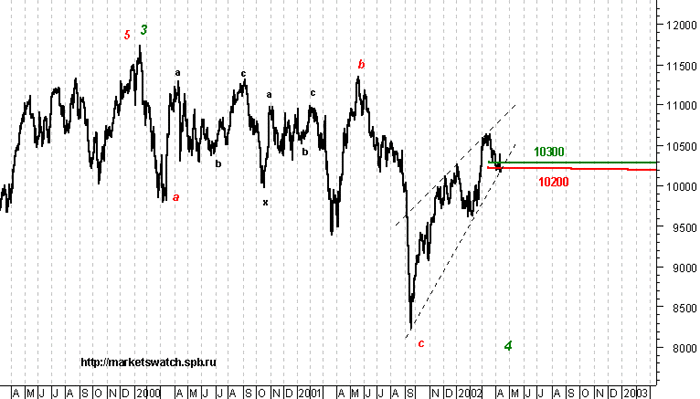 ¶Í³ÝÏ³ñ 22.4. ¸ááõ-æáÝëÇ ³ñ¹ÛáõÝ³µ»ñ³Ï³Ý ÇÝ¹»ùëÁ 2000-2002ÃÃ ¨ Ï³ÝË³ï»ëíáÕ Ù»ÍáõÃÛáõÝÁ  2003Ã [www.marketswatch.spb.ru]Ð²ðò 68. Üºð¸ðàôØÜºðÆ ²ð¸ÚàôÜ²ìºîàôÂÚ²Ü ºì ÞàôÎ²ÚÆ ¶ð²ìâàôÂÚ²Ü ¶Ü²Ð²îàôØÀ. äàðîüºÈ²ÚÆÜ Üºð¸ðàôØÜºðÜ»ñ¹ñáõÙÝ»ñÇ í»ñ³µ»ñÛ³É Ï³é³í³ñã³Ï³Ý áñáßáõÙ ÁÝ¹áõÝ»Éáõ Ñ³Ù³ñ ã³÷³½³Ýó Ï³ñ¨áñ ¿ ·Ý³Ñ³ï»É Ý»ñ¹ñáõÙ³ÛÇÝ Ý³Ë³·ÍÇ ³ñ¹ÛáõÝ³í»ïáõÃÛáõÝÁ, ßáõÏ³ÛÇ ·ñ³íãáõÃÛáõÝÁ, ³Û¹ ÃíáõÙª éÇëÏÁ:Ü»ñ¹ñáõÙÝ»ñÇ ³ñ¹ÛáõÝ³í»ïáõÃÛáõÝÁ ·Ý³Ñ³ïíáõÙ ¿ óáõó³ÝÇßÝ»ñÇ Ñ³Ù³Ï³ñ·áí, áñáÝó ÃíáõÙ »Ýª Ý»ñ¹ñáõÙÝ»ñÇ ß³ÑáõÛÃÇ ÝáñÙ³Ý ¨ Ñ»ï·ÝÙ³Ý Å³ÙÏ»ïÁ: ¸ñ³Ýù, Ñ³Ù³å³ï³ëË³Ý³µ³ñ, ³ñï³Ñ³ÛïáõÙ »Ý Ý»ñ¹ñáõÙÝ»ñÇ »Ï³Ùï³µ»ñáõÃÛ³Ý ëå³ëí»ÉÇù Ñ³ßí³ñÏ³ÛÇÝ Ù³Ï³ñ¹³ÏÁ ¨ ¹ñ³Ýó ÷áËÑ³ïáõóÙ³Ý Ñ³Ù³ñ ³ÝÑñ³Å»ßï Å³Ù³Ý³ÏÁ (ï³ñÇÝ»ñáí):Ü»ñ¹ñáõÙÝ»ñÇ ß³ÑáõÛÃÇ ÝáñÙ³Ý áñáßíáõÙ ¿ ëáíáñ³Ï³Ý ·áñÍáõÝ»áõÃÛáõÝÇó ëï³óí³Í ß³ÑáõÛÃÇ (P) ¨ Ý»ñ¹ñáõÙÝ»ñÇ Í³í³ÉÇ (J) Ñ³ñ³µ»ñáõÃÛ³Ùµ. :Ð»ï·ÝÙ³Ý Å³ÙÏ»ïÁ (T) ³Û¹ óáõó³ÝÇßÇ Ñ³Ï³¹³ñÓ Ù»ÍáõÃÛáõÝÝ ¿ ¨ áñáßíáõÙ ¿ Ñ»ï¨Û³É Ïáïáñ³Ïáí.:¶ñ³Ï³ÝáõÃÛ³Ý Ù»ç Ñ³Ý¹ÇåáõÙ »Ý í»ñçÝ³Ï³Ý ýÇÝ³Ýë³Ï³Ý ³ñ¹ÛáõÝùÇ ·Ý³Ñ³ïÙ³Ý »ñÏáõ ³ÛÉ Ùáï»óáõÙÝ»ñ. ëáíáñ³Ï³Ý ·áñÍáõÝ»áõÃÛáõÝÇó ëï³óí³Í ß³ÑáõÛÃÇ ÷áË³ñ»Ý ³é³ç³ñÏíáõÙ ¿ ÏÇñ³é»É ½áõï ß³ÑáõÛÃÁ (ëáíáñ³Ï³Ý ·áñÍáõÝ»áõÃÛáõÝÇó ëï³óí³Í ß³ÑáõÛÃª Ñ³Ý³Í Ñ³ñÏ³ÛÇÝ ÙáõÍáõÙÝ»ñÁ) Ï³Ù ¹ñ³Ù³Ï³Ý »Ï³ÙáõïÝ»ñÇ ÑáëùÁ (·áõÙ³ñ³Í ³ÙáñïÇ½³óÇ³Ý, ÇÝãå»ë Ý³¨ Ý»ñ¹ñáõÙ³ÛÇÝ Ñ³ñÏ³ÛÇÝ í³ñÏÇ ÏÇñ³éÙ³Ý ßÝáñÑÇí Ñ³ñÏ³ÛÇÝ ÙáõÍáõÙÝ»ñÇ ïÝï»ëáõÙÁ [8, ¿ç 71-74]):Úáõñ³ù³ÝãÛáõñ Ý»ñ¹ñáõÙ³ÛÇÝ Ý³Ë³·ÍÇ Ñ³Ù³ñ Ñ³ßí³ñÏ³ÛÇÝ óáõó³ÝÇßÝ»ñÁ Ñ³Ù³¹ñíáõÙ »Ý ã³÷³ÝÇß³ÛÇÝ Ù»ÍáõÃÛáõÝÝ»ñÇ Ñ»ï, áñáÝù, Çñ»Ýó Ñ»ñÃÇÝ áñáßíáõÙ »Ý ß³ÑáõÃ³µ»ñáõÃÛ³Ý ³ÏÝÏ³ÉíáÕ Ù»ÍáõÃÛ³Ý, ³ÛÉ áÉáñïÝ»ñáõÙ Ý»ñ¹ñÙ³Ý ¹»åùáõÙ ëå³ëí»ÉÇù »Ï³Ùï³µ»ñáõÃÛ³Ý ·áñÍáÝÝ»ñÇ Ñ³ßí³éÙ³Ùµ ¨ Áëï ³Û¹Ù ÁÝ¹áõÝíáõÙ áñáßáõÙ Ý»ñ¹ñáõÙ Ï³ï³ñ»Éáõ í»ñ³µ»ñÛ³É:¶áñÍÝ³Ï³ÝáõÙ Ñ³×³Ë Ñ³ñÏ ¿ ÉÇÝáõÙ áñáß»É ï³ñ³Å³ÙÏ»ï Ý»ñ¹ñáõÙÝ»ñÇ ïÝï»ë³Ï³Ý ³ñ¹ÛáõÝ³í»ïáõÃÛáõÝÁ: ÆëÏ ¹ñ³Ýù Ñ³Ù³¹ñ»ÉÇ ã»Ý: ºÃ» ÁÝ¹áõÝ»Ýù, áñ áñ¨¿ ï³ñí³ ëÏ½µÇÝ Ï³ï³ñí»É »Ý X Ý»ñ¹ñáõÙÝ»ñ, ³å³ K »Ï³Ùï³µ»ñáõÃÛ³Ý, Ù³ëÝ³íáñ³å»ëª ÷áË³ïíáõÃÛ³Ý ïáÏáëÇ å³ÛÙ³ÝÝ»ñáõÙ ¹ñ³Ýó Ù»ÍáõÃÛáõÝÁ ÏÏ³½ÙÇª³é³çÇÝ ï³ñí³ í»ñçÇÝª X + KX = X(1+K),»ñÏñáñ¹ ï³ñáõÙª X(1+K)(1+K) = X(1+K)2,»ññáñ¹ ï³ñáõÙª X(1+K)3,ãáññáñ¹ ï³ñáõÙª X(1+K)4,n-ñ¹ ï³ñáõÙª X(1+K)n:àõëïÇ ï³ñµ»ñ ï³ñÇÝ»ñÇÝ Ï³ï³ñí³Í Ý»ñ¹ñáõÙÝ»ñÁ Ñ³Ù³¹ñ»ÉÇ ¹³ñÓÝ»Éáõ Ñ³Ù³ñ ³ÝÑñ³Å»ßï ¿ í»ñ³Ñ³ßí³ñÏ»É ¨ µ»ñ»É ÙÇ¨ÝáõÛÝ Å³Ù³Ý³Ï³Ñ³ïí³ÍÇ µ³ñ¹ ïáÏáëÝ»ñÇ µ³Ý³Ó¨áí.J0 - Ý³ËÝ³Ï³Ý Å³Ù³Ý³Ï³Ñ³ïí³ÍÇ µ»ñí³Í Ï³Ù ÁÝÃ³óÇÏ Ý»ñ¹ñáõÙÝ»ñÝ »Ý,Jt - t Å³Ù³Ý³Ï³Ñ³ïí³ÍáõÙ Ï³ï³ñí»ÉÇù Ý»ñ¹ñáõÙÝ»ñÝ »Ý,- ¹ÇëÏáÝï³íáñÙ³Ý ïáÏáë³¹áõÛùÝ ¿, ³ÛÉ Ï»ñå ³ë³Íª »Ï³Ùï³µ»ñáõÃÛ³Ý ³ÛÝ Ù³Ï³ñ¹³ÏÁ, áñÁ Ï³ñáÕ ¿ñ ³å³Ñáíí»É ³é³Ýó ³Û¹ Ý»ñ¹ñáõÙÝ»ñÇ (³ÛÝ ù³Ý³Ï³å»ë Ñ³í³ë³ñ ¿ µ³ÝÏ³ÛÇÝ ¹»åá½ÇïÝ»ñÇ (÷áË³ïíáõÃÛ³Ý) ïáÏáë³¹ñáõÛùÇÝ),n - Ý»ñ¹ñáõÙÝ»ñÇ Ý³Ë³·Í³ÛÇÝ ï³ñÇÝ»ñÇ ÃÇíÁ:¸ÇëÏáÝï³íáñÙ³Ý ïáÏáë³¹ñáõÛùÇ ¨ »Ï³Ùï³µ»ñáõÃÛ³Ý () ï³ñµ»ñáõÃÛáõÝÁ ¹ñ³Ýó û·ï³·áñÍÙ³Ý áõÕÕáõÃÛáõÝÝ ¿: ²é³çÇÝÁ ÏÇñ³éíáõÙ ¿ ³å³·³ Ý»ñ¹ñáõÙÝ»ñÇ ÁÝÃ³óÇÏ Ù»ÍáõÃÛáõÝÁ í»ñ³Ñ³ßí³ñÏ»Éáõ, »ñÏñáñ¹Áª ëå³ëí»ÉÇù »Ï³ÙáõïÝ»ñÁ ¨ Ï³åÇï³ÉÇ Ù»ÍáõÃÛáõÝÁ áñáß»Éáõ Ñ³Ù³ñ: ¸ÇëÏáÝï³íáñÙ³Ý ïáÏáë³¹ñáõÛùÁ ³ÛÉ Ï»ñå ³Ýí³ÝíáõÙ ¿ ½»Õã³ïáÏáë Ï³Ù ½»Õã³¹ñáõÛù:²ÏÝÑ³Ûï ¿, áñ ÁÝÃ³óÇÏ Ý»ñ¹ñáõÙÝ»ñÇ ³ñ¹ÛáõÝùÁª Ï³åÇï³ÉÁ ·áõÙ³ñ³Í »Ï³ÙáõïÝ»ñÁ, Ïáñáßí»Ý Ñ»ï¨Û³É Ï»ñå. Ü»ñ¹ñáõÙ³ÛÇÝ ·áñÍÁÝÃ³óáõÙ Ý»ñ¹ñáÕÝ ³ÝËáõë³÷»ÉÇáñ»Ý ³éÝãíáõÙ ¿ Ù»Í Ãíáí ¨ ï³ñ³ï»ë³Ï ³ñÅ»ÃÕÃ»ñÇ Ñ»ï, áñáÝó Ó»éù µ»ñÙ³Ùµ Ï³½Ù³íáñáõÙ ¿ Çñ ³ñÅ»ÃÕÃ»ñÇ åáñïý»ÉÁ: ¼³Ý³½³Ý Ó»éÝ³ñÏáõÃÛáõÝÝ»ñÇ ¨ ÉÇ³½áñí³Í å»ï³Ï³Ý Ù³ñÙÇÝÝ»ñÇ (¿ÙÇï»ÝïÝ»ñÇ) ÏáÕÙÇó ÃáÕ³ñÏí³Í ³ñÅ»ÃÕÃ»ñÁ ï³ñµ»ñíáõÙ »Ý Çñ»Ýó »Ï³Ùï³µ»ñáõÃÛ³Ý ¨ éÇëÏ³ÛÝáõÃÛ³Ý Ù³Ï³ñ¹³ÏÝ»ñáí: ²Û¹ å³ï×³éáí Ï³ñ¨áñ ¿ ÑÝ³ñ³íáñ Ý»ñáõÅ³ÛÇÝ Ý»ñ¹ñáõÙÝ»ñÇ µ³ßËáõÙÁª Áëï Ó»éù µ»ñí»ÉÇù ³ÏïÇíÝ»ñÇ: êáíáñ³µ³ñ åáñïý»ÉÁ Ï³ñáÕ ¿ ÉÇÝ»É µ³½Ù³ï»ë³Ï (¹Çí»ñëÇýÇÏ³óí³Í) ¨ Ñ³Ù³·áñÍ³Ïó³ÛÇÝ (ëÇÝ»ñ·ÇÏ): äáñïý»ÉÇ µ³½Ù³ï»ë³Ï³óáõÙÁ Ýå³ï³Ï áõÝÇ Ù»ÕÙ³óÝ»Éáõ éÇëÏÁ: Ð³Ù³·áñÍ³Ïó³ÛÇÝ ¿ Ñ³Ù³ñíáõÙ ³ÛÝ åáñïý»ÉÁ, áñÁ µáí³Ý¹³ÏáõÙ ¿ ³ÛÝåÇëÇ Ó»éÝ³ñÏáõÃÛáõÝÝ»ñÇ ³ñÅ»ÃÕÃ»ñ, áñáÝù Ñ³Ù³·áñÍ³ÏóáõÙ »Ý ·Çï³ï»ËÝÇÏ³Ï³Ý Ùß³ÏáõÙÝ»ñÇ ¨ ¹ñ³Ýó ³ñ¹ÛáõÝùÝ»ñÇ, ³ñï³¹ñ³Ï³Ý »ÝÃ³Ï³éáõóí³ÍùÝ»ñÇ (³ñï³¹ñ³Ï³Ý Ï³ñáÕáõÃÛáõÝÝ»ñ, ¿Ý»ñ·»ïÇÏ Ñ³Ù³Ï³ñ·, ûÅ³Ý¹³Ï ³ÛÉ ëïáñ³µ³Å³ÝáõÙÝ»ñ ¨ ³ÛÉÝ) Ñ³Ù³ï»Õ û·ï³·áñÍÙ³Ý Ñ³Ù³ñ:äáñïý»ÉÇ Ï³½Ù³íáñÙ³Ý Ñ³Ù³ñ ã³÷³½³Ýó Ï³ñ¨áñ ¿ ¹ñ³ »Ï³Ùï³µ»ñáõÃÛ³Ý áñáßáõÙÁ: ÀÝ¹áõÝí³Í ¿ åáñïý»ÉÇ »Ï³Ùï³µ»ñáõÃÛáõÝÁ (rp) Ñ³ßí³ñÏ»É Ñ»ï¨Û³É µ³Ý³Ó¨áí [1, ¿ç 170]., áñï»ÕªW0 - åáñïý»ÉáõÙ å³ñáõÝ³ÏíáÕ µáÉáñ ³ñÅ»ÃÕÃ»ñÇ Ó»éù µ»ñÙ³Ý ·ÇÝÝ ¿ ëÏ½µÝ³Ï³Ý Å³ÙÏ»ïáõÙ (t = 0),W1 - ÝáõÛÝ ³Û¹ ³ñÅ»ÃÕÃ»ñÇ ßáõÏ³Û³Ï³Ý ·ÇÝÝ ¿ Ñ³çáñ¹ Å³Ù³Ý³Ï³Ñ³ïí³ÍáõÙª Ù»Ï ³ÙÇë Ï³Ù Ù»Ï ï³ñÇ Ñ»ïá (t = 1): ÀÝ¹ áñáõÙ, ³ÛÝ µáí³Ý¹³ÏáõÙ ¿ Ý³¨ ³ÛÝ »Ï³ÙáõïÁ, áñ ëï³óí»É ¿ ³ñÅ»ÃÕÃ»ñÇó (ß³Ñ³µ³ÅÇÝÝ»ñÁ):ì»ñÁ µ»ñí³Í µ³Ý³Ó¨Á Ï³ñáÕ ¿ Ó¨³÷áËí»É ¨ Ý»ñÏ³Û³óí»É Ñ»ï¨Û³É ï»ëùáí.W1 = W0 (1 + rp):²ÏÝÑ³Ûï ¿, áñ åáñïý»ÉÇ ßáõÏ³Û³Ï³Ý ·ÇÝÁ å³ÛÙ³Ý³íáñí³Í ¿ ¹ñ³ »Ï³Ùï³µ»ñáõÃÛ³Ùµ:Ü»ñ¹ñáõÙÝ»ñÇ ½·³ÉÇ Ù³ëÝ Çñ³Ï³Ý³óíáõÙ ¿ µ³ÅÝ»ïÇñ³Ï³Ý ÁÝÏ»ñáõÃÛáõÝÝ»ñáõÙª µ³ÅÝ»ïáÙë»ñ ·Ý»Éáõ ÙÇçáóáí: ²Û¹ ³éáõÙáí Ñ³ñÏ ¿ Ý³Ëù³Ý Ý»ñ¹ñáõÙÁ ·Ý³Ñ³ï»É µ³ÅÝ»ïÇñ³Ï³Ý Ï³åÇï³ÉÇ û·ï³·áñÍÙ³Ý ³ñ¹ÛáõÝ³í»ïáõÃÛáõÝÁ: ÀÝ¹áõÝí³Í ¿ ³Û¹ Ýå³ï³Ïáí Ñ³ßí³ñÏ»É ¨ í»ñÉáõÍ»É Ï³åÇï³ÉÇ »Ï³Ùï³µ»ñáõÃÛ³Ý, Ù»Ï µ³ÅÝ»ïáÙëÇ ï»ë³Ï³ñ³ñ ß³ÑáõÛÃÇ, ß³Ñ³µ³ÅÇÝÝ»ñÇ í×³ñÙ³Ý ·áñÍ³ÏóÇ óáõó³ÝÇßÝ»ñÁ:Î³åÇï³ÉÇ »Ï³Ùï³µ»ñáõÃÛáõÝÁ áñáßíáõÙ ¿ µ³ÅÝ»ï»ñ»ñÇ ½áõï ß³ÑáõÛÃÇ (Ñ³ßí»Ïßé³ÛÇÝ ß³ÑáõÛÃÇó Ñ³Ý³Í Ñ³ñÏ»ñÁ ¨ ÷áË³éáõÃÛáõÝÝ»ñÇ ïáÏáëÝ»ñÁ) áõ µ³ÅÝ»ïÇñ³Ï³Ý Ï³åÇï³ÉÇ ÙÇçÇÝ ï³ñ»Ï³Ý Ù»ÍáõÃÛ³Ý Ñ³ñ³µ»ñáõÃÛ³Ùµ. , áñï»ÕªZ - µ³ÅÝ»ï»ñ»ñÇ ½áõï ß³ÑáõÛÃÝ ¿,K - µ³ÅÝ»ïÇñ³Ï³Ý Ï³åÇï³ÉÇ ÙÇçÇÝ ï³ñ»Ï³Ý Ù»ÍáõÃÛáõÝÁ:Ø»Ï µ³ÅÝ»ïáÙëÇ ï»ë³Ï³ñ³ñ ß³ÑáõÛÃÁ (SZ) Ñ³ßí³ñÏíáõÙ ¿ µ³ÅÝ»ï»ñ»ñÇ ½áõï ß³ÑáõÛÃÇ ¨ µ³ÅÝ»ïáÙë»ñÇ ÙÇçÇÝ ÃíÇ ( Ñ³ñ³µ»ñáõÃÛ³Ùµª :Þ³Ñ³µ³ÅÇÝÝ»ñÇ í×³ñÙ³Ý ·áñÍ³ÏÇóÁ ( áñáßíáõÙ ¿ ß³Ñ³µ³ÅÇÝÝ»ñÇ ýáÝ¹Ç ( ¨ ½áõï ß³ÑáõÛÃÇ óáõó³ÝÇßÝ»ñáíª :Ü»ñ¹ñáõÙÝ»ñ Ï³ï³ñ»Éáõ Ñ³Ù³ñ ËÇëï Ï³ñ¨áñíáõÙ ¿ ßáõÏ³ÛÇ ·ñ³íãáõÃÛ³Ý ·Ý³Ñ³ïáõÙÁ ¨ Ï³ÝË³ï»ëáõÙÁ: Î³Ëí³Í Ý»ñ¹ñáõÙÝ»ñÇ ëå³ëí»ÉÇù áÉáñïÇóª ³Û¹ ËÝ¹ÇñÝ»ñÁ Ï³ñáÕ »Ý ¹Çï³ñÏí»É Áëï ßáõÏ³ÛÇ Ñ³ïí³ÍÝ»ñÇ, ³é³ÝÓÇÝ ×ÛáõÕ»ñÇ, ï³ñ³Í³ßñç³ÝÝ»ñÇ, »ñÏñÝ»ñÇ ¨ Ý»ñ¹ñáõÙÝ»ñÇ ûµÛ»Ïï Ñ³Ý¹Çë³óáÕ Ó»éÝ³ñÏáõÃÛáõÝÝ»ñÇ: ÞáõÏ³ÛÇ ·ñ³íãáõÃÛ³Ý ·Ý³Ñ³ïÙ³Ý ¨ Ï³ÝË³ï»ëÙ³Ý ÑÇÙÝ³Ï³Ý óáõó³ÝÇßÝ»ñ »Ý ß³ÑáõÃ³µ»ñáõÃÛ³Ý Ù³Ï³ñ¹³ÏÁ, áÉáñïÇ (Ó»éÝ³ñÏáõÃÛáõÝ, ×ÛáõÕ, ï³ñ³Í³ßñç³Ý, »ñÏÇñ) ½³ñ·³óÙ³Ý Ñ»é³ÝÏ³ñ³ÛÝáõÃÛáõÝÁ, Ý»ñ¹ñáõÙ³ÛÇÝ éÇëÏÇ ³ëïÇ×³ÝÁ:Þ³ÑáõÃ³µ»ñáõÃÛ³Ý Ù³Ï³ñ¹³ÏÁ ·Ý³Ñ³ïíáõÙ ¿ Áëï í³×³éùÇ Í³í³ÉÇ ¨ û·ï³·áñÍíáÕ ³ÏïÇíÝ»ñÇ, ³ÛëÇÝùÝª Ñ³ßí³ñÏ³ÛÇÝ ß³ÑáõÛÃÁ Ñ³ñ³µ»ñíáõÙ ¿ Ñ³Ù³å³ï³ëË³Ý³µ³ñ í³×³éùÇ ³ÏÝÏ³ÉíáÕ Í³í³ÉÇÝ ¨ ·áñÍ³¹ñí»ÉÇù ³ÏïÇíÝ»ñÇ (ÑÇÙÝ³Ï³Ý ¨ ßñç³Ý³éáõ ÙÇçáóÝ»ñÇ) Ù»ÍáõÃÛ³ÝÁ: Î³åÇï³ÉÁ, µÝ³Ï³Ý³µ³ñ, Ó·ïáõÙ ¿ ¹»åÇ ³ÛÝ áÉáñïÝ»ñÁ, áñï»Õ µ³ñÓñ ¿ ß³ÑáõÃ³µ»ñáõÃÛáõÝÁ:Ò»éÝ³ñÏáõÃÛ³Ý ¨ ×ÛáõÕÇ Ñ»é³ÝÏ³ñ³ÛÝáõÃÛáõÝÁ Ï³ñáÕ ¿ ·Ý³Ñ³ïí»É ¹ñ³Ýó ³ñï³¹ñ³ÝùÇ ÝÏ³ïÙ³Ùµ ³éÏ³ ¨ Ý»ñáõÅ³ÛÇÝ å³Ñ³Ýç³ñÏáí, Ý»ñùÇÝ ÙÇç³í³Ûñáí ¨ ßáõÏ³ÛáõÙ áõÝ»ó³Í µ³ÅÝ»Ù³ëáí áõ Ñ»ÕÇÝ³ÏáõÃÛ³Ùµ (ÇÙÇçáí): ä³Ñ³Ýç³ñÏÁ ¨ Ï³½Ù³Ï»ñåáõÃÛ³Ý Ï»ñå³ñÁ í³×³éùÇ ³å³·³ ³×áÕ Í³í³ÉÇ Ý³Ë³¹ñÛ³ÉÝ»ñ »Ý:Ü»ñ¹ñáõÙÝ»ñÇ ³éáõÙáí ï³ñ³Í³ßñç³ÝÇ Ñ»é³ÝÏ³ñ³ÛÝáõÃÛáõÝÁ å³ÛÙ³Ý³íáñí³Í ¿ ³é³çÇÝ Ñ»ñÃÇÝ ³ÝÑñ³Å»ßï Ï³¹ñ»ñÇ, ÑáõÙù³ÛÇÝ ¨ í³é»ÉÇù³¿Ý»ñ·»ïÇÏ é»ëáõñëÝ»ñÇ ³éÏ³ÛáõÃÛ³Ùµ, ïñ³Ýëåáñï³ÛÇÝ ó³ÝóÇ, ëáóÇ³É³Ï³Ý »ÝÃ³Ï³éáõóí³ÍùÇ (ÑÛáõñ³ÝáóÝ»ñ, ÏñÃáõÃÛ³Ý ¨ Ùß³ÏáõÛÃÇ ûç³ËÝ»ñ, µáõÅëå³ë³ñÏáõÙ ¨ ³ÛÉÝ) ½³ñ·³óÙ³Ý ³ëïÇ×³Ýáí, µÝ³ÏÉÇÙ³Û³Ï³Ý å³ÛÙ³ÝÝ»ñáí ¨, ÇÑ³ñÏ», Ý³¨ ³ñï³¹ñáõÃÛ³Ý ß³ÑáõÃ³µ»ñáõÃÛ³Ý ¨ Ý»ñ¹ñáõÙÝ»ñÇ éÇëÏ³ÛÝáõÃÛ³Ý Ù³Ï³ñ¹³ÏÝ»ñáí:²é³ÝÓÇÝ »ñÏñáõÙ, í»ñÁ Ýßí³Í ·áñÍáÝÝ»ñÇó µ³óÇ, Ñ³ïÏ³å»ë Ï³ñ¨áñíáõÙ »Ý ÇÝýÉÛ³óÇ³ÛÇ ï»Ùå»ñÁ, Çñ³Ï³Ý³óíáÕ ¹ñ³Ù³í³ñÏ³ÛÇÝ ¨ Ñ³ñÏ³ÛÇÝ ù³Õ³ù³Ï³ÝáõÃÛáõÝÁ, ûñ»Ýë¹ñ³Ï³Ý ¹³ßïÁ, ïÝï»ë³Ï³Ý ½³ñ·³óÙ³Ý ï»Ùå»ñÝ áõ Ï³ÛáõÝáõÃÛ³Ý ³ëïÇ×³ÝÁ, Ý»ñù³Õ³ù³Ï³Ý ÙÇç³í³ÛñÁ, ÏáõÉïáõñ-ÏñÃ³Ï³Ý Ù³Ï³ñ¹³ÏÁ ¨ ³ÛÉÝ:Ð³ßíÇ ³éÝ»Éáí Ý»ñ¹ñáõÙ³ÛÇÝ éÇëÏÇ ù³Ý³Ï³Ï³Ý ·Ý³Ñ³ïÙ³Ý ÑáõÛÅ Ï³ñ¨áñáõÃÛáõÝÁ, ³ÛÝ ÏùÝÝ³ñÏíÇ ³é³ÝÓÇÝ:Ð²ðò 69. Üºð¸ðàôØ²ÚÆÜ èÆêÎÆ Î²è²ì²ðàôØÀ èÇëÏÁ ÏáñáõëïÝ»ñ Ïñ»Éáõ ÑÝ³ñ³íáñ íï³Ý·Ý ¿: ¸ñ³ ÁÙµéÝáõÙÁ ÍÝáõÝ¹ ¿ ³é»É Ù³ñ¹ÏáõÃÛ³Ý ½³ñ·³óÙ³Ý í³Õ Å³Ù³Ý³Ï³ßñç³ÝáõÙ: Ø³ñ¹ÇÏ íëï³Ñ ã»Ý »Õ»É, áñ Ïµ³í³ñ³ñí»Ý Çñ»Ýó Ï»Ýë³µ³Ý³Ï³Ý, ³Ýíï³Ý·áõÃÛ³Ý ¨ ³ÛÉ Ï³ñ·Ç å³Ñ³ÝçÙáõÝùÝ»ñÁ: Ð»ï³·³ÛáõÙª ³åñ³Ýù³¹ñ³Ù³Ï³Ý Ñ³ñ³µ»ñáõÃÛáõÝÝ»ñÇ Ó¨³íáñÙ³ÝÝ áõ ½³ñ·³óÙ³ÝÁ ½áõ·ÁÝÃ³ó, éÇëÏÁ ¹³ñÓ»É ¿ Ý³¨ ïÝï»ë³·Çï³Ï³Ý Ï³ï»·áñÇ³: Î³Ëí³Í Ñ»ï¨³ÝùÝ»ñÇ µÝáõÛÃÇóª éÇëÏ»ñÁ µ³Å³ÝíáõÙ »Ý »ñÏáõ ËÙµÇª ½áõï ¨ ëå»ÏáõÉÛ³ïÇí: ¼áõï Ñ³Ù³ñíáõÙ »Ý ³ÛÝ éÇëÏ»ñÁ, áñáÝó ¹ñë¨áñÙ³Ý Ñ»ï¨³Ýùáí ÑÝ³ñ³íáñ »Ý ÙÇ³ÛÝ µ³ó³ë³Ï³Ý Ï³Ù ½ñáÛ³Ï³Ý Ï³ñ·Ç ³ñ¹ÛáõÝùÝ»ñ: êå»ÏáõÉÛ³ïÇí éÇëÏ»ñÇ Ñ»ï¨³Ýùáí, µ³óÇ Ýßí³ÍÝ»ñÇó, ÑÝ³ñ³íáñ »Ý Ý³¨ ¹ñ³Ï³Ý »Éù»ñ:²é³çÇÝ ËÙµÇ Ù»ç ÙïÝáõÙ »Ý µÝ³Ï³Ý, ¿ÏáÉá·Ç³Ï³Ý, ù³Õ³ù³Ï³Ý, ïñ³Ýëåáñï³ÛÇÝ éÇëÏ»ñÁ, ÇÝãå»ë Ý³¨ ÏáÙ»ñóÇáÝ éÇëÏ»ñÇ ÙÇ Ù³ëÁª (·áõÛù³ÛÇÝ, ³ñï³¹ñ³Ï³Ý ¨ ³é¨ïñ³ÛÇÝ): ´Ý³Ï³ÝÇ Ù»ç ÙïÝáõÙ »Ý éÇëÏ»ñÁ, áñáÝù å³ÛÙ³Ý³íáñí³Í »Ý »ñÏñ³ß³ñÅ»ñáí, ÙññÇÏÝ»ñáí, çñÑ»Õ»ÕÝ»ñáí, Ññ¹»ÑÝ»ñáí, Ñ³Ù³×³ñ³ÏÝ»ñáí ¨ ³ÛÉÝ: ¾ÏáÉá·Ç³Ï³Ý éÇëÏ»ñÁ å³ÛÙ³Ý³íáñí³Í »Ý ßñç³Ï³ ÙÇç³í³ÛñÇ ³ÕïáïÙ³Ùµ: ø³Õ³ù³Ï³Ý éÇëÏ»ñÁ ï»ÕÇ »Ý áõÝ»ÝáõÙ å»ïáõÃÛ³Ý í³ñ³Í ù³Õ³ù³Ï³Ý ÏáõñëÇ ÏïñáõÏ ÷á÷áËáõÃÛáõÝÝ»ñÇ Ñ»ï¨³Ýùáí: îñ³Ýëåáñï³ÛÇÝ »Ý ³ÛÝ éÇëÏ»ñÁ, áñáÝù Ï³åí³Í »Ý µ»éÝ»ñÇ ï»Õ³÷áËÙ³Ý ·áñÍÁÝÃ³óÇ Ó³ËáÕÙ³Ý Ñ»ï:ÎáÙ»ñóÇáÝ éÇëÏ»ñÁ å³ÛÙ³Ý³íáñí³Í »Ý ³ñï³¹ñ³ýÇÝ³Ýë³Ï³Ý ·áñÍáõÝ»áõÃÛ³Ý Çñ³Ï³Ý³óÙ³Ùµ: ì»ñçÇÝë ¹ñë¨áñíáõÙ ¿ ·áõÛù³ÛÇÝ, ³ñï³¹ñ³Ï³Ý, ³é¨ïñ³Ï³Ý ¨ ýÇÝ³Ýë³Ï³Ý Ó¨»ñáí:¶áõÛù³ÛÇÝ éÇëÏ»ñÁ ³ñï³Ñ³ÛïíáõÙ »Ý ·áÕáõÃÛ³Ý, ¹Çí»ñëÇ³ÛÇ, ³Ý÷áõÃáõÃÛ³Ý ¨ ï»ËÝÇÏ³-ï»ËÝáÉá·Ç³Ï³Ý Ë³ËïáõÙÝ»ñÇ Ñ»ï¨³Ýùáí Ñ³ëóíáÕ ÏáñáõëïÝ»ñáí:²ñï³¹ñ³Ï³Ý »Ý ³ÛÝ éÇëÏ»ñÁ, áñáÝù Ï³åí³Í »Ý ³ñï³¹ñ³Ï³Ý ·áñÍÁÝÃ³óÇ ÁÝ¹Ñ³ïÙ³Ý Ñ»ï¨³Ýùáí ³é³ç »ÏáÕ íÝ³ëÝ»ñÇ, ÇÝãå»ë Ý³¨ Ýáñ ï»ËÝÇÏ³ÛÇ áõ ï»ËÝáÉá·Ç³ÛÇ Ý»ñ¹ñÙ³Ý Ñ»ï¨³Ýùáí ³é³ç³óáÕ Å³Ù³Ý³Ï³íáñ ÏáñáõëïÝ»ñÇ Ñ»ï:²é¨ïñ³Ï³Ý éÇëÏ»ñÁ ³é³ç³ÝáõÙ »Ý í×³ñáõÙÝ»ñÇ Å³ÙÏ»ïÝ»ñÁ áõß³óÝ»Éáõ ¨ ¹ñ³ÝóÇó Ññ³Å³ñí»Éáõ ¹»åùáõÙ:üÇÝ³Ýë³Ï³Ý éÇëÏ»ñÁ Ï³åí³Í »Ý ýÇÝ³Ýë³Ï³Ý é»ëáõñëÝ»ñÇ ÑÝ³ñ³íáñ ÏáñëïÇ Ñ»ï: ¸ñ³Ýù Ï³ñáÕ »Ý ³é³ç³Ý³É ÷áÕÇ ·ÝáÕáõÝ³ÏáõÃÛ³Ý ÷á÷áËÙ³Ý ¨ Ý»ñ¹ñáõÙÝ»ñÇ Çñ³Ï³Ý³óÙ³Ý Ñ»ï¨³Ýùáí:öáÕÇ ·ÝáÕáõÝ³ÏáõÃÛ³Ý ÷á÷áËÙ³ÝÁ ³éÝãíáõÙ »Ý ³ñÅ»½ñÏÙ³Ý, ·ÝáÕáõÝ³ÏáõÃÛ³Ý µ³ñÓñ³óÙ³Ý, ³ñï³ñÅáõÃ³ÛÇÝ ¨ Çñ³óí»ÉÇáõÃÛ³Ý ÷á÷áËÙ³Ý Ñ»ï Ï³åí³Í éÇëÏ»ñÁ:Ü»ñ¹ñáõÙ³ÛÇÝ éÇëÏ»ñÁ »ñ»ùÝ »Ýª ß³ÑáõÛÃÇ ëï³óÙ³Ý ÑÝ³ñ³íáñáõÃÛ³Ý ãû·ï³·áñÍáõÙ, ß³ÑáõÃ³µ»ñáõÃÛ³Ý Ù³Ï³ñ¹³ÏÇ Ýí³½áõÙ ¨ áõÕÕ³ÏÇ ýÇÝ³Ýë³Ï³Ý ÏáñáõëïÝ»ñ:Þ³ÑáõÃ³µ»ñáõÃÛ³Ý Ïñ×³ïÙ³Ý Ñ»ï¨³Ýùáí ï»Õ ·ïÝáÕ éÇëÏ»ñÇ Ù»ç ÙïÝáõÙ »Ý ïáÏáë³ÛÇÝ ¨ í³ñÏ³ÛÇÝ éÇëÏ»ñÁ: ì»ñçÇÝë Çñ Ñ»ñÃÇÝ µ³Å³ÝíáõÙ ¿ µáñë³ÛÇÝ, ë»É»ÏóÇáÝ (ÁÝïñ³Ýù³ÛÇÝ) ¨ ëÝ³ÝÏ³óÙ³Ý (³Ýí×³ñáõÝ³ÏáõÃÛ³Ý) Ñ»ï Ï³åí³Í éÇëÏ»ñÇ: èÇëÏ»ñÇ ¹³ë³Ï³ñ·áõÙÁ Ï³ñ»ÉÇ ¿ Ý»ñÏ³Û³óÝ»É 22.5 ·Í³ÝÏ³ñáí [15, ¿ç 23]:ò³ÝÏ³ó³Í Ý»ñ¹ñáõÙ ³éÝãíáõÙ ¿ áñáß³ÏÇ ³ëïÇ×³ÝÇ éÇëÏÇ Ñ»ï: üÇÝ³Ýë³Ï³Ý éÇëÏ»ñÇ ÑÇÙÝ³Ï³Ý å³ï×³éÝ»ñÝ »Ý é»ëáõñëÝ»ñÇ ë³ÑÙ³Ý³÷³Ïí³ÍáõÃÛáõÝÁ ¨ ïÝï»ë³Ï³Ý Çñ³íÇ×³ÏÇ ³ÝáñáßáõÃÛáõÝÁ: Ò»éÝ»ñ»óÝ»ñÇÝ éÇëÏÇ ¿ ÙÕáõÙ ß³ÑáõÛÃ ëï³Ý³Éáõ Ó·ïáõÙÁ:êáíáñ³µ³ñ, éÇëÏÇ ³í»ÉÇ µ³ñÓñ ³ëïÇ×³Ýáí ¿ µÝáõÃ³·ñíáõÙ Ý»ñ¹ñáõÙÝ»ñÇ Çñ³Ï³Ý³óÙ³Ý í»Ýãáõñ³ÛÇÝ Ó¨Á: ²ÛÝ Ý»ñ¹ñáõÙÝ»ñÇ Çñ³Ï³Ý³óáõÙÝ ¿ ·áñÍáõÝ»áõÃÛ³Ý Ýáñ áÉáñïÝ»ñáõÙª Ýå³ï³Ï áõÝ»Ý³Éáí ³ñ³· ³å³Ñáí»É ÙÇçÇÝ ×ÛáõÕ³ÛÇÝ ß³ÑáõÃ³µ»ñáõÃÛ³Ý Ù³Ï³ñ¹³ÏÁ ·»ñ³½³ÝóáÕ »Ï³ÙáõïÝ»ñ:ÀÝ¹Ñ³Ýáõñ ³éÙ³Ùµ, éÇëÏÇ ³ëïÇ×³ÝÝ Çñ»ÝÇó Ý»ñÏ³Û³óÝáõÙ ¿ ÏáñáõëïÝ»ñ Ïñ»Éáõ ¹»åù»ñÇ Ñ³Ý¹»ë ·³Éáõ Ñ³í³Ý³Ï³ÝáõÃÛáõÝÁ ¨ ÑÝ³ñ³íáñ ÏáñáõëïÝ»ñÇ Ù³ëßï³µÝ»ñÁ: èÇëÏÁ ù³Ý³Ï³å»ë µÝáõÃ³·ñíáõÙ ¿ ïíÛ³É Ý»ñ¹ñÙ³Ý Ñ»ï¨³Ýùáí ÑÝ³ñ³íáñ ³é³í»É³·áõÛÝ ¨ Ýí³½³·áõÛÝ ß³ÑáõÛÃ (íÝ³ë) ëï³Ý³Éáõ Ñ³í³Ý³Ï³ÝáõÃÛ³Ý ³ëïÇ×³ÝÇ ëáõµÛ»ÏïÇí ·Ý³Ñ³ïÙ³Ùµ: ÀÝ¹ áñáõÙ, áñù³Ý Ù»Í ¿ ³Û¹ ³ñÅ»ùÝ»ñÇ ï³ï³ÝÙ³Ý ÙÇç³Ï³ÛùÁ, ³ÛÝù³Ý ³í»ÉÇ Ù»Í ¿ éÇëÏÇ ³ëïÇ×³ÝÁ:¶Í³ÝÏ³ñ 22.5. èÇëÏ»ñÇ ¹³ë³Ï³ñ·áõÙÁ¶áñÍ³ñ³ñáõÃÛ³Ý áÉáñïáõÙ Ñ³í³Ý³Ï³ÝáõÃÛáõÝÝ»ñÇ ï»ëáõÃÛ³Ý Ù»Ãá¹Ý»ñÇ ÏÇñ³éáõÙÁ Ñ³Ý·áõÙ ¿ ëå³ëíáÕ Çñ³¹³ñÓáõÃÛ³Ý Ñ³Ý¹»ë ·³Éáõ Ñ³í³Ý³Ï³ÝáõÃÛ³Ý áñáßÙ³ÝÁ ¨ ÑÝ³ñ³íáñ Çñ³¹³ñÓáõÃÛáõÝÝ»ñÇó ³é³í»É Ý³ËÁÝïñ»ÉÇ ï³ñµ»ñ³ÏÇ ÁÝïñáõÃÛ³ÝÁª »ÉÝ»Éáí í»ñçÇÝÇë Ñ³Ù³ñ Ù³Ã»Ù³ïÇÏ³Ï³Ý ëå³ëáõÙÝ»ñÇó: ò³ÝÏ³ó³Í Çñ³¹³ñÓáõÃÛ³Ý Ñ³Ý¹»ë ·³Éáõ Ñ³í³Ý³Ï³ÝáõÃÛ³Ý óáõó³ÝÇßÁ ³Û¹ å³ï³Ñ³ñÇ Ýå³ëï³íáñ ¨ ÑÝ³ñ³íáñ »Éù»ñÇ Ãí³ù³Ý³ÏÝ»ñÇ Ñ³ñ³µ»ñáõÃÛáõÝÝ ¿: Î³Ù³Û³Ï³Ý Çñ³¹³ñÓáõÃÛ³Ý Ñ³í³Ý³Ï³ÝáõÃÛ³Ý óáõó³ÝÇßÁ ï³ï³ÝíáõÙ ¿ ½ñáÛÇó Ù»Ï ÙÇç³Ï³ÛùáõÙ: ØÇ³Å³Ù³Ý³Ï å»ïù ¿ Ñ³ßíÇ ³éÝ»É, áñ ÙÇ¨ÝáõÛÝ å³ï³Ñ³ñÇ ÑÝ³ñ³íáñ Ñ»ï¨³ÝùÝ»ñÇ Ñ³Ý¹»ë ·³Éáõ Ñ³í³Ý³Ï³ÝáõÃÛ³Ý óáõó³ÝÇßÝ»ñÇ ·áõÙ³ñÁ Ñ³í³ë³ñ ¿ 1-Ç: Ø³Ã»Ù³ïÇÏ³Ï³Ý ëå³ëáõÙÝ Çñ»ÝÇó Ý»ñÏ³Û³óÝáõÙ ¿ ïíÛ³É Çñ³¹³ñÓáõÃÛ³Ý µ³ó³ñÓ³Ï Ù»ÍáõÃÛ³Ý ¨ Ýñ³ Ñ³Ý¹»ë ·³Éáõ Ñ³í³Ý³Ï³ÝáõÃÛ³Ý óáõó³ÝÇßÇ ³ñï³¹ñÛ³ÉÁ: ²ÛÝ Ï³ñ»ÉÇ ¿ Ñ³ßí³ñÏ»É Ñ»ï¨Û³É µ³Ý³Ó¨áí.Xi = Ai x Bi [1], áñï»ÕªXi - i-ñ¹ ï³ñµ»ñ³ÏÇ Ù³Ã»Ù³ïÇÏ³Ï³Ý ëå³ëáõÙÝ ¿,Ai - i-ñ¹ ï³ñµ»ñ³ÏÇ µ³ó³ñÓ³Ï ³ñÅ»ùÝ ¿,Bi - i-ñ¹ ï³ñµ»ñ³ÏÇ Ñ³Ý¹»ë ·³Éáõ Ñ³í³Ý³Ï³ÝáõÃÛáõÝÝ ¿:²Ûëå»ë, »ÝÃ³¹ñ»Ýùª áõÝ»Ýù Ï³åÇï³É Ý»ñ¹ñáõÙÝ»ñÇ Çñ³Ï³Ý³óÙ³Ý »ñÏáõ ï³ñµ»ñ³Ï: Àëï Ñ³ßí³ñÏÝ»ñÇ, ³é³çÇÝ ï³ñµ»ñ³ÏÁ 0,6 Ñ³í³Ý³Ï³ÝáõÃÛ³Ùµ ÑÝ³ñ³íáñáõÃÛáõÝ ¿ ï³ÉÇë ëï³Ý³É 25000 ¹ñ³Ù ß³ÑáõÛÃ, ÇëÏ »ñÏñáñ¹Áª 0,4 Ñ³í³Ý³Ï³ÝáõÃÛ³Ùµ ÃáõÛÉ ¿ ï³ÉÇë ëï³Ý³É 30000 ¹ñ³Ù ß³ÑáõÛÃ: ²Û¹ ¹»åùáõÙ ß³ÑáõÛÃÇ ëï³óÙ³Ý Ù³Ã»Ù³ïÇÏ³Ï³Ý ëå³ëáõÙÝ ³Û¹ ï³ñµ»ñ³ÏÝ»ñÇ Ñ³Ù³ñ Ñ³Ù³å³ï³ëË³Ý³µ³ñ ÏÏ³½ÙÇ 15000 ¨ 12000 ¹ñ³Ù: ºÃ» ÝáõÛÝ ïÝï»ë³Ï³Ý Çñ³íÇ×³ÏÝ»ñáõÙ ½³Ý³½³Ý ·áñÍ³ñ³ñáõÃÛ³Ý Íñ³·ñ»ñ µÝáõÃ³·ñíáõÙ »Ý ß³ÑáõÃ³µ»ñáõÃÛ³Ý ï³ñµ»ñ óáõó³ÝÇßÝ»ñáí, ³ÝÑñ³Å»ßïáõÃÛáõÝ ¿ ³é³ç³ÝáõÙ áñáß»É ÙÇçÇÝ ëå³ëáõÙÝ»ñÇ ³ñÅ»ùÁ: ²ÛÝ Çñ»ÝÇó Ý»ñÏ³Û³óÝáõÙ ¿ µáÉáñ ÑÝ³ñ³íáñ ³ñ¹ÛáõÝùÝ»ñÇ ÙÇçÇÝ Ïßéí³Í Ù»ÍáõÃÛáõÝÁ, áñï»Õ Ûáõñ³ù³ÝãÛáõñ ï³ñµ»ñ³ÏÇ Ñ³í³Ý³Ï³ÝáõÃÛáõÝ û·ï³·áñÍíáõÙ ¿ áñå»ë Ñ³Ù³å³ï³ëË³Ý ³ñÅ»ùÇ Ñ³Ý¹»ë ·³Éáõ Ñ³×³Ë³Ï³ÝáõÃÛáõÝ: ì»ñçÇÝë Ñ³ßí³ñÏáõÙ »Ý Ñ»ï¨Û³É µ³Ý³Ó¨áí.[2], áñï»Õª- Ù³Ã»Ù³ïÇÏ³Ï³Ý ëå³ëÙ³Ý ÙÇçÇÝ ³ñÅ»ùÁ,i = 1 ..... m - ¹Çï³ñÏíáÕ ï³ñµ»ñ³ÏÝ»ñÇ Ãí³ù³Ý³ÏÁ:úñÇÝ³Ï, »ÝÃ³¹ñ»Ýùª ³é³çÇÝ ï³ñµ»ñ³ÏÇ ¹»åùáõÙ 100 ¹»åùÇó 25-áõÙ ëï³óí»É ¿ 60000 ¹ñ³Ù ß³ÑáõÛÃ, 35-áõÙª 54000 ¹ñ³Ù, Ñ³çáñ¹ 40-áõÙª 50000 ¹ñ³Ù, ÇëÏ »ñÏñáñ¹ ï³ñµ»ñ³ÏÇ ¹»åùáõÙ 100 »Éù»ñÇó 20-áõÙ ëï³óí»É ¿ 70000 ¹ñ³Ù ß³ÑáõÛÃ, 30-áõÙª 60000 ¹ñ³Ù ¨ 50-áõÙª 40000 ¹ñ³Ù ß³ÑáõÛÃ: î³ñµ»ñ³ÏÝ»ñÇó Ûáõñ³ù³ÝãÛáõñÇ Ñ³Ù³ñ ß³ÑáõÛÃÇ ëï³óÙ³Ý ÙÇçÇÝ ëå³ëáõÙÝ»ñÇ ³ñÅ»ùÝ»ñÁ ÏÏ³½Ù»Ý.X1 =  53900 ¹ñ³Ù (60000 x 0,25 + 54000 x 0,35 + 50000 x 0,4),X2 =  57000 ¹ñ³Ù (70000 x 0,2 + 60000 x 0,8 + 50000 x 0,5):ØÇçÇÝ ëå³ëáõÙÝ»ñÇ ³ñÅ»ùÝ Çñ»ÝÇó Ý»ñÏ³Û³óÝáõÙ ¿ ÁÝ¹Ñ³Ýñ³óí³Í óáõó³ÝÇß, µ³Ûó ÑÝ³ñ³íáñáõÃÛáõÝ ãÇ ï³ÉÇë ÏáÕÙÝáñáßí»É ·áñÍ³ñ³ñáõÃÛ³Ý Çñ³Ï³Ý³óÙ³Ý ï³ñµ»ñ³ÏÝ»ñÇ ÁÝïñáõÃÛ³Ý Ñ³ñó»ñáõÙ: àñáßÙ³Ý ÁÝ¹áõÝÙ³Ý Ñ³Ù³ñ ³ÝÑñ³Å»ßïáõÃÛáõÝ ¿ ³é³ç³ÝáõÙ áñáß»É ³Û¹ óáõó³ÝÇßÇ ï³ï³ÝÙ³Ý (÷á÷áËÙ³Ý) ã³÷Á: ²Û¹ Ýå³ï³Ïáí û·ï³·áñÍíáõÙ »Ý Çñ³ñ Ñ»ï ë»ñïáñ»Ý Ï³åí³Í »ñÏáõ óáõó³ÝÇßÝ»ñª ¹Çëå»ñëÇ³Ý ¨ ÙÇçÇÝ ù³é³Ïáõë³ÛÇÝ ß»ÕáõÙÁ, áñáÝù Ñ³ßí³ñÏíáõÙ »Ý Ñ»ï¨Û³É µ³Ý³Ó¨»ñáí. [3],  [4], áñï»Õª- ¹Çëå»ñëÇ³Ý ¿, - ÙÇçÇÝ ù³é³Ïáõë³ÛÇÝ ß»ÕáõÙÁ,X - Ûáõñ³ù³ÝãÛáõñ ¹»åùÇ Ñ³Ù³ñ ëå³ëíáÕ ³ñÅ»ùÁ,X - Ù³Ã»Ù³ïÇÏ³Ï³Ý ëå³ëÙ³Ý ÙÇçÇÝ ³ñÅ»ùÁ,n - ¹»åù»ñÇ ¹Çï³ñÏÙ³Ý ÃÇíÁ:ºÝÃ³¹ñ»Ýùª áõÝ»Ýù Ý»ñ¹ñáõÙÝ»ñÇ Ï³ï³ñÙ³Ý »ñÏáõ ï³ñµ»ñ³ÏÝ»ñ: ØÇçÇÝ ù³é³Ïáõë³ÛÇÝ ß»ÕÙ³Ý ¨ ¹Çëå»ñëÇ³ÛÇ óáõó³ÝÇßÝ»ñÇ Ñ³ßí³ñÏÙ³Ý Ñ³Ù³ñ ³ÝÑñ³Å»ßï ïíÛ³ÉÝ»ñÁ ³é³çÇÝ ¨ »ñÏñáñ¹ ï³ñµ»ñ³ÏÝ»ñÇ Ñ³Ù³ñ Ý»ñÏ³Û³óí³Í »Ý 22.1 ³ÕÛáõë³ÏáõÙ:Ü»ñ¹ñÙ³Ý ³é³çÇÝ ï³ñµ»ñ³ÏÇ ¹»åùáõÙ ÙÇçÇÝ ù³é³Ïáõë³ÛÇÝ ß»ÕáõÙÁ ÏÏ³½ÙÇª  ÇëÏ »ñÏñáñ¹ ï³ñµ»ñ³ÏÇ ¹»åùáõÙª ØÇçÇÝ ù³é³Ïáõë³ÛÇÝ ß»ÕÙ³Ý óáõó³ÝÇßÇ ³í»ÉÇ ÷áùñ ³ñÅ»ùáí ¿ µÝáõÃ³·ñíáõÙ Ý»ñ¹ñáõÙÝ»ñÇ Çñ³Ï³Ý³óÙ³Ý ³é³çÇÝ ï³ñµ»ñ³ÏÁ: Ð»ï¨³å»ë, éÇëÏÇ ï»ë³Ï»ïÇó ³ÛÝ ³í»ÉÇ Ý³ËÁÝïñ»ÉÇ ¿:²ÕÛáõë³Ï 22.1 ØÇçÇÝ ù³é³Ïáõë³ÛÇÝ ß»ÕÙ³Ý ¨ ¹Çëå»ñëÇ³ÛÇ óáõó³ÝÇßÝ»ñÇ Ñ³ßí³ñÏÙ³Ý Ñ³Ù³ñ ³ÝÑñ³Å»ßï ïíÛ³ÉÝ»ñÁ ³é³çÇÝ ¨ »ñÏñáñ¹ ï³ñµ»ñ³ÏÝ»ñÇ Ñ³Ù³ñ¶áñÍÝ³Ï³ÝáõÙ ï³ñµ»ñ³ÏÝ»ñÇ Ñ³Ù»Ù³ïÙ³Ý Ýå³ï³Ïáí û·ï³·áñÍáõÙ »Ý Ý³¨ í³ñÇ³óÇ³ÛÇ (ï³ï³ÝÙ³Ý) ·áñÍ³ÏÇóÁ (V): ²ÛÝ Ñ³ßí³ñÏíáõÙ ¿ Ñ»ï¨Û³É µ³Ý³Ó¨áí.V = ²Ûë óáõó³ÝÇßÁ Ï³ñáÕ ¿ ÷á÷áËí»É 0-Çó 100%-Ç ÙÇç³Ï³ÛùáõÙ: àñù³Ý ³Û¹ óáõó³ÝÇßÇ ³ñÅ»ùÁ µ³ñÓñ ¿, ³ÛÝù³Ý ³í»ÉÇ Ù»Í ¿ éÇëÏÇ ³ëïÇ×³ÝÁ: ÀÝ¹áõÝí³Í »Ý ³Û¹ ·áñÍ³ÏóÇ ³ñÅ»ùÇ ï³ñµ»ñ³ÏÙ³Ý Ñ»ï¨Û³É Ùáï»óáõÙÝ»ñÁªØÇÝã¨ 10%. ÃáõÛÉ ï³ï³ÝáõÙ: ÜÙ³Ý ¹»åù»ñáõÙ íëï³Ñáñ»Ý Ï³ñ»ÉÇ ¿ ·áñÍ³ñ³ñáõÃÛ³Ý Íñ³·ÇñÁ Ý»ñ¹Ý»É:10%-Çó – 25%. µ³í³ñ³ñ ï³ï³ÝáõÙ: ÜÙ³Ý ¹»åù»ñáõÙ Ï³ñ»ÉÇ ¿ éÇëÏÇ ¹ÇÙ»É, »Ã» ß³ÑáõÃ³µ»ñáõÃÛ³Ý Ù³Ï³ñ¹³ÏÁ ·»ñ³½³ÝóáõÙ ¿ ÙÇçÇÝ ×ÛáõÕ³ÛÇÝ ß³ÑáõÃ³µ»ñáõÃÛ³Ý Ù³Ï³ñ¹³ÏÁ:25%-Çó µ³ñÓñ. µ³ñÓñ Ù³Ï³ñ¹³ÏÇ ï³ï³ÝáõÙ: ÜÙ³Ý óáõó³ÝÇß áõÝ»óáÕ ·áñÍ³ñ³ñáõÃÛ³Ý Íñ³·ñ»ñÁ ËáñÑáõñ¹ ãÇ ïñíáõÙ ÏÇñ³é»É:ÜÙ³Ý ï³ñµ»ñ³ÏáõÙÁ ÃáõÛÉ ¿ ï³ÉÇë ³í»ÉÇ Ñ»ßïáõÃÛ³Ùµ ÏáÕÙÝáñáßí»É ï³ñµ»ñ³ÏÝ»ñÇ ÁÝïñáõÃÛ³Ý Å³Ù³Ý³Ï:²é³çÇÝ ¨ »ñÏñáñ¹ ï³ñµ»ñ³ÏÝ»ñÇ Ñ³Ù³ñ ï³ï³ÝÙ³Ý ·áñÍ³ÏÇóÁ Ñ³Ù³å³ï³ëË³Ý³µ³ñ ÏÏ³½ÙÇ.¶áñÍ³ñ³ñáõÃÛ³Ý ï»ë³Ï»ïÇó Ï³ñ¨áñ Ýß³Ý³ÏáõÃÛáõÝ áõÝÇ éÇëÏÇ ³ÛÝ ã³÷Ç áñáßáõÙÁ, áñÁ Ï³ñáÕ ¿ Ñ³Ý·»óÝ»É ³Ýí×³ñáõÝ³ÏáõÃÛ³Ý: ²ÛÝ ·Ý³Ñ³ïíáõÙ ¿ éÇëÏÇ ·áñÍ³ÏóÇ ÙÇçáóáíª Áëï Ñ»ï¨Û³É µ³Ý³Ó¨Ç.Ké - éÇëÏÇ ·áñÍ³ÏÇóÝ ¿,y - íÝ³ëÝ»ñÇ ÑÝ³ñ³íáñ Ù»Í³·áõÛÝ ã³÷Á (¹ñ³Ù),c - ·áñÍ³ñ³ñÇ ë»÷³Ï³Ý ýÇÝ³Ýë³Ï³Ý é»ëáõñëÝñÁª Ñ³ßíÇ ³éÝ»Éáí Ñ³í³ëïÇ Ùáõïù»ñÁ (¹ñ³Ù):²ÏÝÑ³Ûï ¿, áñ ³Ýí×³ñáõÝ³ÏáõÃÛ³Ý Ñ³ëÝ»Éáõ Ñ³í³Ý³Ï³ÝáõÃÛáõÝÁ ³ÛÝù³Ýáí ³í»ÉÇ ÷áùñ ¿, áñù³Ýáí ³í»ÉÇ ÷áùñ ¿ í»ñÁ Ýßí³Í ·áñÍ³ÏóÇ ³ñÅ»ùÁ:´áÉáñ ¹»åù»ñáõÙ Ý»ñ¹ñáõÙÝ»ñÇ Çñ³Ï³Ý³óÙ³Ý Ñ»ï Ï³åí³Í éÇëÏÁ Ñ³Ý¹»ë ¿ ·³ÉÇë áñå»ë ýÇÝ³Ýë³Ï³Ý »ñ¨áõÛÃ, ¨ ¹ñ³ Ù»ÍáõÃÛ³Ý íñ³ Ï³ñ»ÉÇ ¿ ³½¹»É ýÇÝ³Ýë³Ï³Ý Ù»Ë³ÝÇ½ÙÇ (ÉÍ³ÏÝ»ñÇ) ÙÇçáóáí: ÜÙ³Ý Ý»ñ·áñÍáõÃÛáõÝ Çñ³Ï³Ý³óíáõÙ ¿ é³½Ù³í³ñáõÃÛ³Ý ÙÇçáóáí: ì»ñçÇÝÇë ÑÇÙùáõÙ ÁÝÏ³Í »Ý éÇëÏÇ ³ëïÇ×³ÝÇ Ïñ×³ïÙ³ÝÝ áõÕÕí³Í Ýå³ï³Ï³ëÉ³ó ÙÇçáó³éáõÙÝ»ñ, áñáÝù Ïáãí³Í »Ý Ýí³½³·áõÛÝÇ Ñ³ëóÝ»É ÑÝ³ñ³íáñ ÏáñáõëïÝ»ñÇ Ù³ëßï³µÝ»ñÁ ³Ýáñáß ïÝï»ë³Ï³Ý Çñ³íÇ×³ÏÇ å³ÛÙ³ÝÝ»ñáõÙ:êáíáñ³µ³ñ ÏÇñ³éíáõÙ »Ý éÇëÏÇ í»ñ³óÙ³Ý ¨ Ïñ×³ïÙ³Ý ½³Ý³½³Ý Ù»Ãá¹Ý»ñ: ²Û¹ Ù»Ãá¹Ý»ñÇ Ù»ç ÙïÝáõÙ »Ý éÇëÏÇó Ëáõë³÷áõÙÁ, éÇëÏÁ ³ÙµáÕçáõÃÛ³Ùµ Ý»ñ¹ñáÕÇÝ ÃáÕÝ»ÉÁ, éÇëÏÇ ÷áË³ÝóáõÙÁ ¨ Ïñ×³ïáõÙÁ:èÇëÏÇó Ëáõë³÷»É Ýß³Ý³ÏáõÙ ¿ Ññ³Å³ñí»É ·áñÍ³ñ³ñáõÃÛ³Ý ³ÛÝåÇëÇ Íñ³·ñ»ñÇó, áñáÝù ³Ûë Ï³Ù ³ÛÝ ã³÷áí ³éÝãíáõÙ »Ý áñáß³ÏÇ ³ëïÇ×³ÝÇ éÇëÏÇ Ñ»ï: ê³Ï³ÛÝ Ý»ñ¹ñáÕÝ»ñÇ Ñ³Ù³ñ éÇëÏÇó Ëáõë³÷»É Ýß³Ý³ÏáõÙ ¿ Ññ³Å³ñí»É ß³ÑáõÛÃ ëï³Ý³Éáõ ÑÝ³ñ³íáñáõÃÛáõÝÝ»ñÇó:ºñÏñáñ¹ ¹»åùáõÙ Ý»ñ¹ñáÕÁ Ñ³Ùá½í³Í ¿, áñ ë»÷³Ï³Ý ÙÇçáóÝ»ñáí Ï³ñáÕ ¿ Ù³ñ»É ÑÝ³ñ³íáñ íÝ³ëÝ»ñÁ ¨ ³Û¹ å³ï×³éáí ·áñÍ³ñ³ñáõÃÛ³Ý éÇëÏÁ ³ÙµáÕçáõÃÛ³Ùµ Çñ íñ³ ¿ í»ñóÝáõÙ:èÇëÏÇ ÷áË³ÝóáõÙ Ýß³Ý³ÏáõÙ ¿, áñ Ý»ñ¹ñáÕÁ éÇëÏÁ ÃáÕÝáõÙ ¿ ³ÛÉ ÏáÕÙÇ, ³ë»Ýùª ³å³Ñáí³·ñ³Ï³Ý ÁÝÏ»ñáõÃÛ³Ý íñ³:èÇëÏÇ ³ëïÇ×³ÝÇ Ïñ×³ïáõÙ Ýß³Ý³ÏáõÙ ¿ ÑÝ³ñ³íáñ ÏáñáõëïÝ»ñÇ Ù³ëßï³µÝ»ñÇ ÷áùñ³óáõÙ: ²Û¹ Ýå³ï³Ïáí ÏÇñ³éáõÙ »Ý ï³ñµ»ñ Ùáï»óáõÙÝ»ñ, áñáÝóÇó ÑÇÙÝ³Ï³ÝÝ»ñÝ »ÝªéÇëÏÇ µ³ßËáõÙ (¹Çí»ñëÇýÇÏ³óÇ³),ï³ñµ»ñ³ÏÝ»ñÇ ÁÝïñáõÃÛ³ÝÁ í»ñ³µ»ñáÕ Éñ³óáõóÇã ï»Õ»ÏáõÃÛáõÝÝ»ñÇ Ó»éù µ»ñáõÙ,ë³ÑÙ³Ý³÷³ÏáõÙ,³å³Ñáí³·ñáõÙ:èÇëÏÇ µ³ßËáõÙ Ýß³Ý³ÏáõÙ ¿ ïíÛ³É ·áñÍ³ñ³ñáõÃÛ³Ý Íñ³·ñÇ Çñ³Ï³Ý³óÙ³Ý Ñ³Ù³ñ å³Ñ³ÝçíáÕ ³ÙµáÕç Ý»ñ¹ñáõÙÝ»ñÇ µ³ßËáõÙ ³ÛÝåÇëÇ ï³ñµ»ñ Ù³ëÝ³ÏÇóÝ»ñÇ ÙÇç¨, áñáÝó ïÝï»ë³Ï³Ý ·áñÍáõÝ»áõÃÛáõÝÝ Çñ³ñÇó ³ÝÏ³Ë ¿:Æñ³íÇ×³ÏÇ ³ÝáñáßáõÃÛ³Ý µ³ñÓñ ³ëïÇ×³ÝÁ Ý»ñ¹ñáÕÝ»ñÇÝ ÑÝ³ñ³íáñáõÃÛáõÝ ãÇ ï³ÉÇë ÑÇÙÝ³íáñ áñáßáõÙÝ»ñ Ï³Û³óÝ»É: Ð»ï¨³µ³ñ, ïÝï»ë³å»ë ³í»ÉÇ Ýå³ï³Ï³Ñ³ñÙ³ñ ¿ Éñ³óáõóÇã Í³Ëë»ñ Ï³ï³ñ»É Çñ³íÇ×³ÏÇ ³ÝáñáßáõÃÛ³Ý ³ëïÇ×³ÝÁ Ïñ×³ï»Éáõ Ñ³Ù³ñ, áñå»ë½Ç ÑÝ³ñ³íáñ ÉÇÝÇ Ëáõë³÷»É Ñ»ï³·³ É³ÛÝ³Ù³ëßï³µ ÏáñáõëïÝ»ñÇó:ê³ÑÙ³Ý³÷³ÏáõÙÁ Çñ»ÝÇó Ý»ñÏ³Û³óÝáõÙ ¿ Í³Ëë»ñÇ, í³×³éùÇ, í³ñÏ»ñÇ ïñ³Ù³¹ñÙ³Ý Ù»Í³·áõÛÝ ë³ÑÙ³Ý³ÛÇÝ ³ñÅ»ùÝ»ñÇ áñáßáõÙÁ: èÇëÏÇ ³ëïÇ×³ÝÇ Ïñ×³ïÙ³Ý ³é³í»É Ï³ñ¨áñ ¨ ï³ñ³Íí³Í Ó¨Á ³å³Ñáí³·ñáõÙÝ ¿: ²Ûë ¹»åùáõÙ Ý»ñ¹ñáÕÁ éÇëÏÇó Ëáõë³÷»Éáõ Ýå³ï³Ïáí Ññ³Å³ñíáõÙ ¿ ß³ÑáõÛÃÇ ÙÇ Ù³ëÇó: ö³ëïáñ»Ý, »Ã» ³å³Ñáí³·ñ³Ï³Ý ÷áËÑ³ïáõóÙ³Ý ·áõÙ³ñÁ Ñ³í³ë³ñ ¿ ÑÝ³ñ³íáñ ÏáñáõëïÝ»ñÇÝ, Ý»ñ¹ñáÕÝ»ñÁ Ñ³Ïí³Í ã»Ý éÇëÏÇ ¹ÇÙ»Éáõ:²å³Ñáí³·ñáõÙÁ áñáß³ÏÇ Çñ³¹³ñÓáõÃÛáõÝÝ»ñ ï»ÕÇ áõÝ»Ý³Éáõ ¹»åù»ñáõÙ ïÝï»ë³í³ñÙ³Ý ëáõµÛ»ÏïÝ»ñÇ ¨ ù³Õ³ù³óÇÝ»ñÇ ·áõÛù³ÛÇÝ ¨ áã ·áõÛù³ÛÇÝ ß³Ñ»ñÇ å³Ñå³ÝÙ³Ý Ï³½Ù³Ï»ñåáõÙÝ ¿ª Ýñ³Ýó ÏáÕÙÇó ³Û¹ Ýå³ï³Ïáí ÙáõÍí³Í ¹ñ³Ù³Ï³Ý ÙÇçáóÝ»ñÇó ·áÛ³ó³Í ýÇÝ³Ýë³Ï³Ý é»ëáõñëÝ»ñÇ Ñ³ßíÇÝ: ²ÛÝ Çñ»ÝÇó Ý»ñÏ³Û³óÝáõÙ ¿ íÝ³ëÇ µ³ßËÙ³Ý Ó¨ª ³å³Ñáí³·ñÙ³Ý ·áñÍÁÝÃ³óÇ Ù³ëÝ³ÏÇó ÏáÕÙ»ñÇ ÙÇç¨: ¸ñ³Ý Ù³ëÝ³ÏóáõÙ »Ý »ñÏáõ ÏáÕÙ»ñª §³å³Ñáí³·ñíáÕ¦ ¨ §³å³Ñáí³·ñáÕ¦: ²é³çÇÝÇ ¹»ñáõÙ Ï³ñáÕ »Ý Ñ³Ý¹»ë ·³É ³ÛÝ ïÝï»ë³í³ñáÕ ëáõµÛ»ÏïÝ»ñÁ ¨ ù³Õ³ù³óÇÝ»ñÁ, áñáÝù ÙáõÍáõÙ »Ý ³å³Ñáí³·ñ³Ï³Ý ·áõÙ³ñ ¨ ³å³Ñáí³·ñáÕ ÏáÕÙÇ Ñ»ï ÙïÝáõÙ »Ý ³å³Ñáí³·ñ³Ï³Ý Ñ³ñ³µ»ñáõÃÛáõÝÝ»ñÇ Ù»ç: àñå»ë ³å³Ñáí³·ñáÕ ÏáÕÙ Ï³ñáÕ »Ý Ñ³Ý¹»ë ·³É ³ÛÝ ïÝï»ë³í³ñáÕ ëáõµÛ»ÏïÝ»ñÁ, áñáÝù ³Û¹ ·áñÍáõÝ»áõÃÛ³Ý Çñ³Ï³Ý³óÙ³Ý Ñ³Ù³ñ áõÝ»Ý Ñ³ïáõÏ ÃáõÛÉïíáõÃÛáõÝ: ²Û¹ »ñÏáõ ÏáÕÙ»ñÇ ÙÇç¨ ïÝï»ë³Ï³Ý Ñ³ñ³µ»ñáõÃÛáõÝÝ»ñÁ Ï³ñ·³íáñíáõÙ »Ý ·áñÍáÕ ûñ»Ýë¹ñáõÃÛ³Ý å³Ñ³ÝçÝ»ñÇÝ Ñ³Ù³å³ï³ëË³Ý ÏÝùí³Í å³ÛÙ³Ý³·ñáí:²å³Ñáí³·ñÙ³Ý ûµÛ»Ïï Ï³ñáÕ »Ý Ñ³Ý¹Çë³Ý³É µáÉáñ ³ÛÝ ·áõÛù³ÛÇÝ ¨ áã ·áõÛù³ÛÇÝ ß³Ñ»ñÁ, áñáÝù ã»Ý Ñ³Ï³ëáõÙ ·áñÍáÕ ûñ»Ýë¹ñáõÃÛ³ÝÁ:²å³Ñáí³·ñáõÙÁ áñå»ë éÇëÏÇ Ïñ×³ïÙ³Ý ¨ ·áñÍ³ñ³ñáõÃÛ³Ý Ó¨, å³ÛÙ³Ý³íáñí³Í ¿ ³å³Ñáí³·ñ³Ï³Ý ß³Ñ»ñáí: ÀÝ¹ áñáõÙ, ³å³Ñáí³·ñíáÕ ¨ ³å³Ñáí³·ñáÕ ÏáÕÙ»ñÇ ïÝï»ë³Ï³Ý ß³Ñ»ñÝ Çñ»Ýó µÝáõÛÃáí ï³ñµ»ñ »Ý: ²Ûëå»ë, ³å³Ñáí³·ñíáÕ ÏáÕÙÁ, ÙáõÍ»Éáí ³å³Ñáí³·ñ³Ï³Ý ³Ý¹³Ù³í×³ñ, Ñ³í³ÏÝáõÙ ¿ å³ÛÙ³Ý³·ñáí Ý³Ë³ï»ëí³Í éÇëÏ³ÛÇÝ Çñ³¹³ñÓáõÃÛáõÝÝ»ñÇ Ñ³Ý¹»ë ·³Éáõ ¹»åùáõÙ ³å³Ñáí³·ñ³Ï³Ý ÷áËÑ³ïáõóáõÙ ëï³Ý³É, ¹ñ³Ýáí ÇëÏ ÷áËÑ³ïáõó»É Ñ³ëóí³Í íÝ³ëÁ Ï³Ù ·áÝ» ¹ñ³ ÙÇ Ù³ëÁ: ²å³Ñáí³·ñáÕ ÏáÕÙÁ Ýå³ï³Ï áõÝÇ éÇëÏ³ÛÇÝ Çñ³¹³ñÓáõÃÛáõÝÝ»ñÇ Ñ³Ù³ã³÷ ½³ñ·³óÙ³Ý ¹»åùáõÙ ³å³Ñáí³·ñ³Ï³Ý ýáÝ¹Ç ÙÇçáóÝ»ñÇ Ñ³ßíÇÝ ÷áËÑ³ïáõó»É ³Û¹ ·áñÍÁÝÃ³óÇ Ñ»ï ³éÝãíáÕ µáÉáñ Í³Ëë»ñÁ ¨ áñáß³ÏÇ Ù³Ï³ñ¹³ÏÇ ß³ÑáõÛÃ ëï³Ý³É:²å³Ñáí³·ñ³Ï³Ý ³Ý¹³Ù³í×³ñÇ ã³÷Á Ï³ñ»ÉÇ ¿ Ñ³ßí³ñÏ»É Ñ»ï¨Û³É µ³Ý³Ó¨áí [16, ¿ç 86].²² = ²¶ x ²î - ¼ + Ð /1/, áñï»Õª²² - ³å³Ñáí³·ñ³Ï³Ý ³Ý¹³Ù³í×³ñÇ ã³÷Ý ¿ ¹ñ³Ù³Ï³Ý ³ñï³Ñ³ÛïáõÃÛ³Ùµ,²¶ - ³å³Ñáí³·ñÙ³Ý Ý»ñÏ³Û³óíáÕ ûµÛ»ÏïÇ ³å³Ñáí³·ñ³Ï³Ý ·Ý³Ñ³ïÙ³Ý ³ñÅ»ùÝ ¿ ¹ñ³Ù³Ï³Ý ³ñï³Ñ³ÛïáõÃÛ³Ùµ,²î - ³å³Ñáí³·ñÙ³Ý ï³ñÇýÝ ¿: ì»ñçÇÝÇë ÙÇçáóáí ë³ÑÙ³ÝíáõÙ ¿, Ã» ûµÛ»ÏïÇ ³ñÅ»ùÇ áñ Ù³ëÁ å»ïù ¿ Ï³½ÙÇ ³å³Ñáí³·ñ³Ï³Ý ³Ý¹³Ù³í×³ñÁ,¼ - ³å³Ñáí³·ñ³Ï³Ý ³Ý¹³Ù³í×³ñÇ Ñ³Ù³ñ ë³ÑÙ³Ýí³Í ½»ÕçÝ ¿ ¹ñ³Ù³Ï³Ý ³ñï³Ñ³ÛïáõÃÛ³Ùµ: ²ÛÝ ë³ÑÙ³ÝíáõÙ ¿ ³å³Ñáí³·ñáÕÇ ÏáÕÙÇóª ³å³Ñáí³·ñíáÕÇÝ Çñ Ñ»ï »ñÏ³ñ³ï¨ å³ÛÙ³Ý³·ñ»ñ ÏÝù»Éáõ ·áñÍÁÝÃ³óáõÙ ß³Ñ³¹ñÃ»Éáõ ¨ éÇëÏ³ÛÇÝ Çñ³¹³ñÓáõÃÛáõÝÝ»ñÇ Ñ³Ý¹»ë ·³Éáõ ÑÝ³ñ³íáñáõÃÛáõÝÝ»ñÇ Ïñ×³ïÙ³ÝÝ áõÕÕí³Í ÙÇçáó³éáõÙÝ»ñÇ ýÇÝ³Ýë³íáñÙ³Ý Ñ³Ù³ñ,Ð - ³å³Ñáí³·ñáÕÇ ë³ÑÙ³Ý³Í Ñ³í»ÉáõÙÝ ¿ ¹ñ³Ù³Ï³Ý ³ñï³Ñ³ÛïáõÃÛ³Ùµ:èÇëÏ³ÛÇÝ Çñ³¹³ñÓáõÃÛ³Ý Ñ³Ý¹»ë ·³Éáõ ¹»åùáõÙ ³å³Ñáí³·ñáÕÁ å³ñï³íáñ ¿ ³å³Ñáí³·ñ³Ï³Ý ÷áËÑ³ïáõóáõÙ í×³ñ»É: ÀÝ¹ áñáõÙ, í»ñçÇÝÇë ã³÷Á ãÇ Ï³ñáÕ ·»ñ³½³Ýó»É ³å³Ñáí³·ñíáÕÇ Ïñ³Í áõÕÕ³ÏÇ ÏáñáõëïÝ»ñÇÝ: ¸ñ³ Ñ³ßí³ñÏÙ³Ý Ñ³Ù³ñ ÑÇÙù ¿ Ñ³Ý¹Çë³ÝáõÙ ³å³Ñáí³·ñÙ³Ý Ý»ñÏ³Û³óíáÕ ûµÛ»ÏïÇ ³å³Ñáí³·ñ³Ï³Ý ·Ý³Ñ³ïÙ³Ý ³ñÅ»ùÁ: ´³óÇ ³Û¹, ³å³Ñáí³·ñ³Ï³Ý ÷áËÑ³ïáõóÙ³Ý Ù»ÍáõÃÛáõÝÁ Ï³Ëí³Í ¿ Ý³¨ å³ÛÙ³Ý³·ñÇÝ Ñ³Ù³å³ï³ëË³Ý ÏÇñ³éíáÕ ³å³Ñáí³·ñ³Ï³Ý å³ï³ëË³Ý³ïíáõÃÛ³Ý Ñ³Ù³Ï³ñ·Çó, áñÇ ï³ñ³ï»ë³ÏÝ»ñÇó »Ý [16, ¿ç 98].Çñ³Ï³Ý ³ñÅ»ùÇ Ñ³Ù³Ï³ñ·: ²Ûë ¹»åùáõÙ ³å³Ñáí³·ñ³Ï³Ý ÷áËÑ³ïáõóáõÙÁ å»ïù ¿ Ñ³í³ë³ñ ÉÇÝÇ ûµÛ»ÏïÇ ÷³ëï³óÇ Ñ³ßí»Ïßé³ÛÇÝ ³ñÅ»ùÇÝ å³ÛÙ³Ý³·ñÇ ÏÝùÙ³Ý å³ÑÇÝ,Ñ³Ù³Ù³ëÝ³Ï³Ý å³ï³ëË³Ý³ïíáõÃÛ³Ý Ñ³Ù³Ï³ñ·: ²å³Ñáí³·ñ³Ï³Ý ÷áËÑ³ïáõóáõÙÁ Ñ³ßí³ñÏíáõÙ ¿ Ñ»ï¨Û³É µ³Ý³Ó¨áíª /2/, áñï»Õª²ö - ³å³Ñáí³·ñ³Ï³Ý ÷áËÑ³ïáõóÙ³Ý ·áõÙ³ñÁ, ¹ñ³Ù,²Ü – ûµÛ»ÏïÇ ³ñÅ»ùÇ ³ÛÝ Ù³ëÁ, áñÁ ³å³Ñáí³·ñÙ³Ý ¿ Ý»ñÏ³Û³óíáõÙ, ¹ñ³Ù²¶ - ûµÛ»ÏïÇ ³å³Ñáí³·ñÙ³Ý ·Ý³Ñ³ïÙ³Ý ³ñÅ»ùÁ, ¹ñ³Ù,ì  - éÇëÏ³ÛÇÝ Çñ³¹³ñÓáõÃÛ³Ý Ñ»ï¨³Ýùáí ûµÛ»ÏïÇÝ Ñ³ëóí³Í ÷³ëï³óÇ íÝ³ëÁ, ¹ñ³Ù,³é³çÇÝ éÇëÏÇ Ñ³Ù³Ï³ñ·: ²å³Ñáí³·ñ³Ï³Ý ÷áËÑ³ïáõóÙ³Ý ·áõÙ³ñÁ Ñ³í³ë³ñ ¿ ÉÇÝáõÙ ÷³ëï³óÇ íÝ³ëÇ ã³÷ÇÝ ûµÛ»ÏïÇ ³å³Ñáí³·ñÙ³Ý Ý»ñÏ³Û³óí³Í ³ñÅ»ùÇ ë³ÑÙ³ÝÝ»ñáõÙ,Ïáïáñ³Ï³ÛÇÝ Ù³ëÇ Ñ³Ù³Ï³ñ·: ²Ûë ¹»åùáõÙ ë³ÑÙ³ÝíáõÙ ¿ ³å³Ñáí³·ñíáÕ ûµÛ»ÏïÇ »ñÏáõ ³ñÅ»ùÝ»ñª ³å³Ñáí³·ñ³Ï³Ý ·Ý³Ñ³ïÙ³Ý ¨ ³å³Ñáí³·ñÙ³Ý Ý»ñÏ³Û³óíáÕ: ºÃ» Ýßí³Í »ñÏáõ ³ñÅ»ùÝ»ñÁ Ñ³ÙÁÝÏÝáõÙ »Ý, ³å³ ÷áËÑ³ïáõóáõÙÁ Ñ³ßí³ñÏíáõÙ ¿ Çñ³Ï³Ý ³ñÅ»ùÇ Ñ³Ù³Ï³ñ·ÇÝ Ñ³Ù³å³ï³ëË³Ý: ²ÛÝ ¹»åùáõÙ, »ñµ ³Û¹ ³ñÅ»ùÝ»ñÁ Ñ³í³ë³ñ ã»Ý ³å³Ñáí³·ñ³Ï³Ý ÷áËÑ³ïáõóáõÙÁ Ñ³ßí³ñÏíáõÙ ¿ /2/ µ³Ý³Ó¨áí,í»ñ³Ï³Ý·ÝÙ³Ý ³ñÅ»ùÇ Ñ³Ù³Ï³ñ·: ²Ûë ¹»åùáõÙ ³å³Ñáí³·ñ³Ï³Ý ÷áËÑ³ïáõóáõÙÁ å»ïù ¿ ÑÝ³ñ³íáñáõÃÛáõÝ ï³ ³å³Ñáí³·ñíáÕÇÝ Ó»éù µ»ñ»É Ñ³Ù³ÝÙ³Ý Å³Ù³Ý³Ï³ÏÇó ·áõÛù: ÀÝ¹ áñáõÙ, Ù³ßí³ÍùÁ Ñ³ßíÇ ãÇ ³éÝíáõÙ,ë³ÑÙ³Ý³ÛÇÝ å³ï³ëË³Ý³ïíáõÃÛ³Ý Ñ³Ù³Ï³ñ·: öáËÑ³ïáõóáõÙÁ å»ïù ¿ ÑÝ³ñ³íáñáõÃÛáõÝ ï³ ³å³Ñáí³·ñíáÕÇÝ å³Ñå³Ý»É å³ÛÙ³Ý³·ñáí Ý³Ë³ï»ëí³Í »Ï³Ùï³µ»ñáõÃÛ³Ý Ù³Ï³ñ¹³ÏÁ: ºÃ» ÝÙ³Ý Ó¨áí ³å³Ñáí³·ñíáõÙ ¿ ·ÛáõÕ³ïÝï»ë³Ï³Ý ÏáõÉïáõñ³Ý»ñÇ µ»ñù³ïíáõÃÛáõÝÁ, ³å³ áñå»ë µ»ñ³ù³ïíáõÃÛ³Ý ë³ÑÙ³Ý³ÛÇÝ óáõó³ÝÇß å³ÛÙ³Ý³·ñáí Ý³Ë³ï»ëíáõÙ ¿ Ý³Ëáñ¹ ÑÇÝ· ï³ñÇÝ»ñÇ ÙÇçÇÝ Ù³Ï³ñ¹³ÏÁ: ÀÝ¹ áñáõÙ, éÇëÏ³ÛÇÝ Çñ³¹³ñÓáõÃÛ³Ý Ñ³Ý¹»ë ·³Éáõ ¹»åùáõÙ ÷áËÑ³ïáõóíáõÙ ¿ íÝ³ëÇ 70%-Á:Ð²ðò  70.  ²ðî²ðÄàôÂ²ÚÆÜ   èÆêÎºðÆ    Î²è²ì²ðàôØÀÜ»ñÏ³ÛáõÙë éÇëÏ³ÛÇÝ Ñ³Ù³Ï³ñ·áõÙ Ï³ñ¨áñ ï»Õ áõÝ»Ý ³ñï³ñÅáõÃ³ÛÇÝ éÇëÏ»ñÁ: ¸ñ³Ýù Ñ³Ý¹»ë »Ý ·³ÉÇë ³ÛÝ ¹»åù»ñáõÙ, »ñµ í×³ñÙ³Ý å³ÑÇÝ, å³ÛÙ³Ý³·ñÇ ÏÝùÙ³Ý Å³Ù³Ý³ÏÇ Ñ³Ù»Ù³ï, ¹ÇïíáõÙ ¿ ·áñÍ³ñùÇ Çñ³Ï³Ý³óÙ³Ý Ñ³Ù³ñ û·ï³·áñÍíáÕ ³ñï³ñÅáõÛÃÇ ÷áË³ñÅ»ùÇ ÷á÷áËáõÃÛáõÝ: ÜÙ³Ý ¹»åù»ñáõÙ ³ñï³Ñ³ÝáÕ ÏáÕÙÁ ÏáñáõëïÝ»ñ ¿ áõÝ»ÝáõÙ, »Ã» ³ñï³ñÅáõÛÃÇ ÷áË³ñÅ»ùÁ Çç»É ¿: Ü»ñÙáõÍáÕ ÏáÕÙÁ íÝ³ëÝ»ñ ¿ ÏñáõÙ, »Ã» ³ÛÝ µ³ñÓñ³ó»É ¿:²ñï³ñÅáõÃ³ÛÇÝ éÇëÏ»ñÁ Ï³ñ»ÉÇ ¿ Ýí³½»óÝ»É »ñÏáõ Ù»Ãá¹Ý»ñáíª ³ñï³ñÅáõÛÃÇ ×Çßï ÁÝïñáõÃÛ³Ùµ ¨ å³ÛÙ³Ý³·ñÇ Ù»ç ³ñï³ñÅáõÃ³ÛÇÝ Ù³ëÁ Ï³ñ·³íáñ»Éáõ ÑÝ³ñ³íáñáõÃÛáõÝ ÁÝÓ»é»Éáí:²é³çÇÝ ¹»åùáõÙ Ï³½Ù³Ï»ñåáõÃÛáõÝÝ»ñÁ å»ïù ¿ Ó·ï»Ý Ñ³ßí³ñÏÝ»ñÁ Çñ³Ï³Ý³óÝ»É ³ÛÝåÇëÇ ³ñï³ñÅáõÛÃáí, áñÇ ·ÝáÕáõÝ³ÏáõÃÛ³Ý ÷á÷áËÙ³Ý ÙÇïáõÙÝ»ñÁ Çñ»Ýó Ó»éÝïáõ »Ý: Ü»ñÙáõÍÙ³Ý Ñ³Ù³ñ Ó»éÝïáõ ¿ ÃáõÛÉ ³ñï³ñÅáõÛÃÁ, áñÇ ÏáõñëÁ Çç»óÙ³Ý ÙÇïáõÙÝ»ñ áõÝÇ, ÇëÏ ³ñï³Ñ³ÝÙ³Ý Ñ³Ù³ñª ÁÝ¹Ñ³Ï³é³ÏÁ:ºñÏñáñ¹ Ù»Ãá¹áí ³ßË³ï³ÝùÝ»ñ Ï³ñ»ÉÇ ¿ ï³Ý»É Ñ»ï¨Û³É »ñÏáõ áõÕÕáõÃÛáõÝÝ»ñáí.³) »Ã» å³ÛÙ³Ý³·ñáí Ý³Ë³ï»ëíáõÙ ¿ Ùáï³íáñ³å»ë Ñ³Ù³ñÅ»ù Í³í³ÉÝ»ñáí Ý»ñÙáõÍáõÙ ¨ ³ñï³Ñ³ÝáõÙ Ï³ï³ñ»É ÙÇ¨ÝáõÛÝ ÏáÕÙ»ñÇ ÙÇç¨, ³å³ å³ñï³¹Çñ Ó¨áí ³ÝÑñ³Å»ßï ¿ Ý³Ë³ï»ë»É, áñ í×³ñáõÙÝ»ñÁ Ï³ï³ñí»Ý ÙÇ¨ÝáõÛÝ ³ñÅáõÛÃáí,µ) »Ã» ·áñÍ³ñù ¿ ÏÝùíáõÙ ÙÇ³ÛÝ Ù»Ï áõÕÕáõÃÛ³Ùµ, ³å³ Ñ³ßí³ñÏÝ»ñÁ Ýå³ï³Ï³Ñ³ñÙ³ñ ¿ Çñ³Ï³Ý³óÝ»É »ñÏáõ ï³ñ³µÝáõÛÃ ³ñï³ñÅáõÛÃÝ»ñáí, áñáÝóÇó Ù»ÏÝ áõÝÇ ³×Ç, ÇëÏ ÙÛáõëÁª Ýí³½Ù³Ý ÙÇïáõÙ:²ñï³ñÅáõÛÃÇ ÷áË³ñÅ»ùÇ ÷á÷áËÙ³Ý Ñ»ï¨³Ýùáí Ñ³ëóíáÕ íÝ³ëÝ»ñÇó Ï³ñ»ÉÇ ¿ Ëáõë³÷»É Ý³¨ ³å³Ñáí³·ñÙ³Ý ÙÇçáóáí: ÎÇñ³éíáõÙ »Ý ³ñï³ñÅáõÃ³ÛÇÝ éÇëÏ»ñÇ ³å³Ñáí³·ñÙ³Ý Ñ»ï¨Û³É 2 Ù»Ãá¹Ý»ñÁ.³) ³ñï³ñÅáõÃ³ÛÇÝ Ñ³Ù³Ó³ÛÝáõÃÛáõÝÝ»ñ,µ) ýáñí³ñ¹³ÛÇÝ ûå»ñ³óÇ³Ý»ñ:²ñï³ñÅáõÃ³ÛÇÝ Ñ³Ù³Ó³ÛÝáõÃÛáõÝÝ»ñÁ ÉÇÝáõÙ »Ý ³ÝáõÕÕ³ÏÇ, áõÕÕ³ÏÇ ¨ µ³½Ù³³ñï³ñÅáõÃ³ÛÇÝ: ²ÝáõÕÕ³ÏÇÇ ¹»åùáõÙ ³åñ³ÝùÇ ·ÇÝÁ ýÇùëíáõÙ ¿ Ù»Ïª ³é³í»É ï³ñ³Íí³Í ³ñï³ñÅáõÛÃáí, ÇëÏ í×³ñáõÙÝ Çñ³Ï³Ý³óíáõÙ ¿ Ù»Ï ³ÛÉª ëáíáñ³µ³ñ ³½·³ÛÇÝ ³ñï³ñÅáõÛÃáí: àõÕÕ³ÏÇ ³ñï³ñÅáõÃ³ÛÇÝ Ñ³Ù³Ó³ÛÝáõÃÛáõÝÝ»ñÁ ÏÇñ³éíáõÙ »Ý ³ÛÝ ¹»åù»ñáõÙ, »ñµ í³×³éáÕ ¨ ·ÝáÕ ÏáÕÙ»ñÇ ³ñÅáõÛÃÝ»ñÇ ÷áË³ñÅ»ùÝ»ñÁ Ñ³ÙÁÝÏÝáõÙ »Ý, µ³Ûó å³ÛÙ³Ý³·ñáí í×³ñÙ³Ý ã³÷Á Ï³Ëí³ÍáõÃÛ³Ý Ù»ç ¿ ¹ñíáõÙ Ù»Ï ³ÛÉ, ³í»ÉÇ Ï³ÛáõÝ ³ñï³ñÅáõÛÃÇ Ñ»ï áõÝ»ó³Í Ñ³ñ³µ»ñ³ÏóáõÃÛáõÝÇó: ²ñï³ñÅáõÃ³ÛÇÝ éÇëÏ»ñÇ ³å³Ñáí³·ñáõÙÁ ýáñí³ñ¹³ÛÇÝ ûå»ñ³óÇ³Ý»ñÇ ÙÇçáóáí Ï³ï³ñíáõÙ ¿ Ñ»ï¨Û³É Ó¨áí: ²ñï³Ñ³ÝÙ³Ý ·áñÍ³ñùÝ»ñ Çñ³Ï³Ý³óÝ»Éáõ Ýå³ï³Ïáí, Ý³Ëûñáù ÇÙ³Ý³Éáí å³ïíÇñ³ïáõÇ í×³ñáõÙÝ»ñÇ Å³ÙÏ»ïÝ»ñÁ ¨ ã³÷»ñÁ, ³ñï³Ñ³ÝáÕ ÏáÕÙÝ Çñ µ³ÝÏÇ Ñ»ï å³ÛÙ³Ý³·Çñ ¿ ÏÝùáõÙª Ñ³ëï³ï³·ñí³Í Ïáõñëáí ·Ýáñ¹Ç ³ñï³ñÅáõÛÃ ·Ý»Éáõ Ñ³Ù³ñ: ê³ÑÙ³ÝíáÕ ·ÇÝÁ Ï³ñáÕ ¿ µ³ñÓñ Ï³Ù ó³Íñ ÉÇÝ»É ·áñÍ³ñùÁ ÏÝù»Éáõ å³ÑÇÝ Ó»éù µ»ñÙ³Ý »ÝÃ³Ï³ ³ñï³ñÅáõÛÃÇ ·ÝÇó: ¸³ ³ñï³Ñ³ÝáÕ ÏáÕÙÇÝ ÑÝ³ñ³íáñáõÃÛáõÝ ¿ ï³ÉÇë Ý³Ëûñáù ·Ý³Ñ³ï»É ·áñÍ³ñùÝ»ñÇ Çñ³Ï³Ý³óÙ³Ý ïÝï»ë³Ï³Ý Ýå³ï³Ï³Ñ³ñÙ³ñáõÃÛáõÝÁ ¨ Ñ³Ù³å³ï³ëË³Ý áñáßáõÙÝ»ñ Ï³Û³óÝ»É:üáñí³ñ¹³ÛÇÝ ûå»ñ³óÇ³Ý»ñ Çñ³Ï³Ý³óÝáõÙ »Ý Ñ³Ù³å³ï³ëË³Ý ÃáõÛÉïíáõÃÛáõÝ áõÝ»óáÕ µ³ÝÏ»ñÁ: Ð²ðòºð  ºì  ²è²æ²¸ð²ÜøÜºð´ÝáõÃ³·ñ»É Ý»ñ¹ñáõÙÝ»ñÇ ¿áõÃÛáõÝÁ ¨ Ï³é³í³ñÙ³Ý ËÝ¹ÇñÝ»ñÁ:ä³ñ½³µ³Ý»É Ý»ñ¹ñáõÙÝ»ñÇ Ï³éáõóí³ÍùÁ ¨ Ï³éáõóí³Íù³ÛÇÝ óáõó³ÝÇßÝ»ñÇ ÷á÷áËáõÃÛ³Ý ÙÇïáõÙÝ»ñÁ:àñá±Ýù »Ý Ý»ñ¹ñáõÙÝ»ñÇ ýÇÝ³Ýë³íáñÙ³Ý ³ÕµÛáõñÝ»ñÁ:´Ýáñáß»É ³ñÅ»ÃÕÃ»ñÁª áñå»ë ×ÏáõÝ ýÇÝ³Ýë³Ï³Ý ·áñÍÇùÝ»ñ:ø³ÝÇ± Ñ³ïí³ÍÇó ¿ µ³ÕÏ³ó³Í ³ñÅ»ÃÕÃ»ñÇ ßáõÏ³Ý:àñá±Ýù »Ý ÐÐ-áõÙ ·áñÍáÕ ³ñÅ»ÃÕÃ»ñÇ ï»ë³ÏÝ»ñÁ:àíù»±ñ »Ý ³ñÅ»ÃÕÃ»ñÇ ßáõÏ³ÛÇ ÑÇÙÝ³Ï³Ý Ù³ëÝ³ÏÇóÝ»ñÁ ÐÐ-áõÙ:Æ±Ýã ¿ Ýß³Ý³ÏáõÙ µáñë³Û³Ï³Ý ÇÝ¹»ùë ¨ ÇÝãå»±ë ¿ ³ÛÝ Ñ³ßí³ñÏíáõÙ:àñá±Ýù »Ý Ý»ñ¹ñáõÙÝ»ñÇ ³ñ¹ÛáõÝ³í»ïáõÃÛ³Ý ·Ý³Ñ³ïÙ³Ý óáõó³ÝÇßÝ»ñÁ ¨ ÇÝãå»±ë »Ý ¹ñ³Ýù Ñ³ßí³ñÏíáõÙ:´Ýáñáß»É éÇëÏÇ ¿áõÃÛáõÝÁ, Ý»ñÏ³Û³óÝ»É ¹ñ³ ï»ë³ÏÝ»ñÁ:Æ±Ýã óáõó³ÝÇßÝ»ñáí ¿ ·Ý³Ñ³ïíáõÙ éÇëÏÇ ³ëïÇ×³ÝÁ:àñá±Ýù »Ý éÇëÏ»ñÇ Ï³é³í³ñÙ³Ý Ù»Ãá¹Ý»ñÁ:Æð²ìÆÖ²Î²ÚÆÜ  ÊÜ¸ÆðÜºðÊÝ¹Çñ ÃÇí 1´³ÅÝ»ïÇñ³Ï³Ý ÁÝÏ»ñáõÃÛ³Ý Ï³ÝáÝ³¹ñ³Ï³Ý Ï³åÇï³ÉÁ 75,0ÙÉÝ ¹ñ³ÙÇ ã³÷áí µ³Å³Ýí³Í ¿ 10000 ëáíáñ³Ï³Ý ¨ 4500 ³ñïáÝÛ³É µ³ÅÝ»ïáÙë»ñÇ: ´³ÅÝ»ï»ñ»ñÇ ÙÇç¨ µ³ßËÙ³Ý »ÝÃ³Ï³ ß³ÑáõÛÃÇ Ý³Ë³ï»ëíáÕ ã³÷Á Ï³½ÙáõÙ ¿ 12,0 ÙÉÝ ¹ñ³Ù: ²ñïáÝÛ³É µ³ÅÝ»ïáÙë»ñÇ ·Íáí ß³Ñ³µ³ÅÝÇ Ñ³ëï³ï³·ñí³Í ¹ñáõÛùÁ Ï³½ÙáõÙ ¿ 14%: ²ÝÑñ³Å»ßï ¿ áñáß»É, Ã» ëáíáñ³Ï³Ý ¨ ³ñïáÝÛ³É µ³ÅÝ»ïáÙë»ñÇ ë»÷³Ï³Ý³ï»ñ»ñÁ áñù³Ý ß³Ñ³µ³ÅÇÝ Ï³ñáÕ »Ý ëï³Ý³É:ÊÝ¹Çñ ÃÇí 27500 ¹ñ³Ù ³Ýí³Ý³Ï³Ý ³ñÅ»ùáí µ³ÅÝ»ïáÙë»ñÁ Ó»éù »Ý µ»ñí»É ï³ñ»Ï³Ý 35 %-áí, ÇëÏ Ù»Ï ï³ñÇ Ñ»ïá ÷áË³ñÅ»ùÇ ·ÇÝÁ Ï³½Ù»É ¿ 13000 ¹ñ³Ù:²ÝÑñ³Å»ßï ¿ áñáß»É µ³ÅÝ»ïáÙë»ñÇ Ñ³Ù³Ë³éÝ »Ï³Ùï³µ»ñáõÃÛáõÝÁ:ÊÝ¹Çñ ÃÇí 3²é¨ïñ³ÛÇÝ µ³ÝÏÝ Çñ³Ï³Ý³óñ»É ¿ ýÇÝ³Ýë³Ï³Ý Ý»ñ¹ñáõÙÝ»ñ 180 ûñ ï¨áÕáõÃÛ³Ùµª 3000,0Ñ³½.¹ñ³Ù ·áõÙ³ñáíª ï³ñ»Ï³Ý 54%-áí:Ð³ßí³ñÏ»É í³ñÏ³ïáõÇ »Ï³ÙáõïÁ Ï³ñ×³Å³ÙÏ»ï ýÇÝ³Ýë³Ï³Ý Ý»ñ¹ñáõÙÝ»ñÇ ·Íáí ³) ëáíáñ³Ï³Ý (³é¨ïñ³Ï³Ý) ïáÏáëÝ»ñÇ Ù»Ãá¹áí,    µ) ×ß·ñÇï ïáÏáëÝ»ñÇ Ù»Ãá¹áí:ÊÝ¹Çñ ÃÇí 4ÂÇí 1 µ³ÅÝ»ïÇñ³Ï³Ý ÁÝÏ»ñáõÃÛ³Ý ÏáÕÙÇó ÃáÕ³ñÏí»É »Ý 1000 Ñ³ï ëáíáñ³Ï³Ý µ³ÅÝ»ïáÙë»ñª 25.000 ¹ñ³Ù ³Ýí³Ý³Ï³Ý ³ñÅ»ùáí, áñáÝó ßáõÏ³Û³Ï³Ý ·ÇÝÁ Ï³½Ù»É ¿ 37.000 ¹ñ³Ù: Æñ³óí»É ¿ 750Ñ³ï  µ³ÅÝ»ïáÙë: ÂÇí 2 µ³ÅÝ»ïõñ³Ï³Ý ÁÝÏ»ñáõÃÛ³Ý ÏáÕÙÇó ÃáÕ³ñÏí»É »Ý 700Ñ³ï  ëáíáñ³Ï³Ý µ³ÅÝ»ïáÙë»ñª 18.000 ¹ñ³Ù ³Ýí³Ý³Ï³Ý ³ñÅ»ùáí, áñáÝó  ßáõÏ³Û³Ï³Ý ·ÇÝÁ Ï³½Ù»É ¿ 20.000 ¹ñ³Ù: Æñ³óí»É ¿ 540Ñ³ï µ³ÅÝ»ïáÙë:Æñ³óí³Í µáÉáñ µ³ÅÝ»ïáÙë»ñÁ ÙïÝáõÙ »Ý ËÙµ³ÛÇÝ ÇÝ¹»ùëÇ Ñ³í³ù³Ï³½ÙÇ Ù»ç:àñáß»É µ³ÅÝ»ïáÙë»ñÇ ËÙµ³ÛÇÝ ÇÝ¹»ùëÇ ·áõÙ³ñÁ:ÊÝ¹Çñ ÃÇí 5´³ÅÝ»ïÇñ³Ï³Ý ÁÝÏ»ñáõÃÛ³Ý µ³ÅÝ»ïáÙë»ñÇ ÁÝ¹Ñ³Ýáõñ ù³Ý³ÏÁ Ï³½Ù»É ¿ 8000 Ñ³½ ëáíáñ³Ï³Ý µ³ÅÝ»ïáÙëª 5000 ¹ñ³Ù ³Ýí³Ý³Ï³Ý ³ñÅ»ùáí ¨ 2000 Ñ³ï ³ñïáÝÛ³É µ³ÅÝ»ïáÙëª 6500 ¹ñ³Ù ³Ýí³Ý³Ï³Ý ³ñÅ»ùáí: Þ³Ñ³µ³ÅÝ³ÛÇÝ ÁÝÃ³óÇÏ »Ï³ÙïÇ Ù»ÍáõÃÛáõÝÁ Ï³½Ù»É ¿ 24.0 ÙÉÝ ¹ñ³Ù:Ð³ßí³ñÏ»É ß³Ñ³µ³ÅÝÇ (¹ÇíÇ¹»Ý¹Ç) ¹ñáõÛùÁ:ÊÝ¹Çñ ÃÇí 6´³ÅÝ»ïÇñ³Ï³Ý ÁÝÏ»ñáõÃÛ³Ý Ý»ñ¹ñáõÙÝ»ñÇ Í³í³ÉÁ 1999 Ãí³Ï³ÝÇÝ Ï³½Ù»É ¿ 125.0 ÙÉÝ ¹ñ³Ù: Î³½Ù³Ï»ñåáõÃÛ³Ý ëáíáñ³Ï³Ý ·áñÍáõÝ»áõÃÛáõÝÇó ëï³óí³Í ß³ÑáõÛÃÇ Ù»ÍáõÃÛáõÝÁ Ï³½Ù»É ¿ 7.8 ÙÉÝ ¹ñ³Ù:Ð³ßí³ñÏ»É ÁÝÏ»ñáõÃÛ³Ý Ý»ñ¹ñáõÙÝ»ñÇ ß³ÑáõÛÃÇ ÝáñÙ³Ý:ÊÝ¹Çñ ÃÇí 7´³ÅÝ»ïÇñ³Ï³Ý ÁÝÏ»ñáõÃÛ³Ý Ý»ñ¹ñáõÙÝ»ñÇ Í³í³ÉÁ 1999 Ãí³Ï³ÝÇÝ Ï³½Ù»É ¿ 85.0 ÙÉÝ ¹ñ³Ù, ÇëÏ  ëáíáñ³Ï³Ý ·áñÍáõÝ»áõÃÛáõÝÇó ëï³óí³Í ß³ÑáõÛÃÇ Ù»ÍáõÃÛáõÝÁª 3.4 ÙÉÝ ¹ñ³Ù:Ð³ßí³ñÏ»É Ý»ñ¹ñáõÙÝ»ñÇ Ñ»ï·ÝÙ³Ý Å³ÙÏ»ïÁ:ÊÝ¹Çñ ÃÇí 8Ü»ñ¹ñáõÙÝ»ñÇ Çñ³Ï³Ý³óÙ³Ý ÑÝ³ñ³íáñ 4 ï³ñµ»ñ³ÏÝ»ñÇó »ñÏñáñ¹Ç, »ññáñ¹Ç ¨ ãáññáñ¹Ç Ñ³Ý¹»ë ·³Éáõ Ñ³í³Ý³Ï³ÝáõÃÛ³Ý óáõó³ÝÇßÝ»ñÁ ³é³çÇÝÇÝ ·»ñ³½³ÝóáõÙ »Ý Ñ³Ù³å³ï³ëË³Ý³µ³ñ 2, 3 ¨ 4 ³Ý·³Ù: ¶ïÝ»É ï³ñµ»ñ³ÏÝ»ñÇ Ù³Ã»Ù³ïÇÏ³Ï³Ý ëå³ëÙ³Ý ³ñÅ»ùÁ, »Ã» ¹ñ³Ýù Ñ³Ù³å³ï³ëË³Ý³µ³ñ ÃáõÛÉ »Ý ï³ÉÇë ëï³Ý³É 12000, 10000, 9000 ¨ 7000 ÙÇ³íáñ ß³ÑáõÛÃ:ÊÝ¹Çñ ÃÇí 9Ü»ñ¹ñáõÙÝ»ñÇ Çñ³Ï³Ý³óÙ³Ý ¹Çï³ñÏíáÕ ï³ñµ»ñ³ÏÁ ÑÝ³ñ³íáñ 180 »Éù»ñÇó 70-áõÙ, 80-áõÙ ¨ 30-áõÙ Ñ³Ù³å³ï³ëË³Ý³µ³ñ Ï³ñáÕ ¿ ³å³Ñáí»É 150000, 130000 ¨ 220000 ¹ñ³Ù ß³ÑáõÛÃ: ¶ïÝ»É Ù³Ã»Ù³ïÇÏ³Ï³Ý ëå³ëÙ³Ý ÙÇçÇÝ ³ñÅ»ùÁ:ÊÝ¹Çñ ÃÇí 10ÐÝ³ñ³íáñ ¿ Ý»ñ¹ñáõÙÝ»ñ Ï³ï³ñ»É 3 ï³ñµ»ñ ·áñÍ³ñ³ñáõÃÛ³Ý Íñ³·ñ»ñáõÙ: ¸ñ³ÝóÇó ³é³çÇÝÁ 120 »Éù»ñÇó 30-áõÙ, 40-áõÙ ¨ 50-áõÙ Ñ³Ù³å³ï³ëË³Ý³µ³ñ ³å³ÑáíáõÙ ¿ 70, 50 ¨ 40 ÙÇ³íáñ ß³ÑáõÛÃ, »ñÏñáñ¹Áª 20-áõÙ, 60-áõÙ ¨ 40-áõÙª Ñ³Ù³å³ï³ëË³Ý³µ³ñ 80, 60 ¨ 70 ÙÇ³íáñ ß³ÑáõÛÃ, ÇëÏ »ññáñ¹Áª 10-áõÙ, 40-áõÙ ¨ 70-áõÙª Ñ³Ù³å³ï³ëË³Ý³µ³ñ 110, 70 ¨ 40 ÙÇ³íáñ ß³ÑáõÛÃ: ¶ïÝ»É éÇëÏÇ ï»ë³Ï»ïÇó Ý»ñ¹ñáõÙÝ»ñÇ Çñ³Ï³Ý³óÙ³Ý Ýå³ëï³íáñ ï³ñµ»ñ³ÏÁ éÇëÏ³ÛÝáõÃÛ³Ý ï»ë³ÝÏÛáõÝÇó, »ÉÝ»Éáí ï³ï³ÝÙ³Ý ·áñÍ³ÏóÇ ³ñÅ»ùÇó:ÊÝ¹Çñ ÃÇí 11Ü»ñ¹ñáõÙÝ»ñÇ Çñ³Ï³Ý³óÙ³Ý ³é³ç³ñÏíáÕ »ñÏáõ ï³ñµ»ñ³ÏÝ»ñÇó ³é³çÇÝÁ 170 »Éù»ñÇó 70-áõÙ, 40-áõÙ ¨ 60-áõÙ Ñ³Ù³å³ï³ëË³Ý³µ³ñ ³å³ÑáíáõÙ ¿ 140, 190 ¨ 150, ÇëÏ »ñÏñáñ¹Áª 50-áõÙ, 30-áõÙ ¨ 90-áõÙ Ñ³Ù³å³ï³ëË³Ý³µ³ñ 150, 220 ¨ 120 Ñ³½³ñ ¹ñ³Ù ß³ÑáõÛÃ: àñáß»É Ý»ñ¹ñáõÙÝ»ñÇ Çñ³Ï³Ý³óÙ³Ý Ýå³ï³Ï³Ñ³ñÙ³ñ ï³ñµ»ñ³ÏÁ éÇëÏ³ÛÝáõÃÛ³Ý ï»ë³ÝÏÛáõÝÇó, »ÉÝ»Éáí ï³ï³ÝÙ³Ý ·áñÍ³ÏóÇ ³ñÅ»ùÇó:ÊÝ¹Çñ ÃÇí 12Æñ³Ï³Ý ³ñÅ»ùÇ Ñ³Ù³Ï³ñ·áí ·áõÛù³ÛÇÝ ³å³Ñáí³·ñÙ³Ý ¿ »ÝÃ³ñÏí»É 12 ï³ñÇ Í³é³ÛáõÃÛ³Ý Å³ÙÏ»ïáí ÑÇÙÝ³Ï³Ý ÙÇçáóÝ»ñÁ, áñáÝó ëÏ½µÝ³Ï³Ý ³ñÅ»ùÁ 50 ÙÉÝ ¹ñ³Ù ¿: àñáß»É ³å³Ñáí³·ñ³Ï³Ý ÷áËÑ³ïáõóÙ³Ý ·áõÙ³ñÁ, »Ã» å³ÛÙ³Ý³·ÇñÁ ÏÝùí»É ¿ ÑÇÙÝ³Ï³Ý ÙÇçáóÝ»ñÇ Í³é³ÛáõÃÛ³Ý 4-ñ¹ ï³ñí³ ëÏ½µÇÝ ¨ éÇëÏ³ÛÇÝ Çñ³¹³ñÓáõÃÛ³Ý ï»ÕÇ áõÝ»Ý³Éáõ Ñ»ï¨³Ýùáí ¹ñ³Ýù ³ÙµáÕçáõÃÛ³Ùµ ß³ñùÇó ¹áõñë »Ý »Ï»É:ÊÝ¹Çñ ÃÇí 13Ð³Ù³Ù³ëÝ³Ï³Ý å³ï³ëË³Ý³ïíáõÃÛ³Ý Ñ³Ù³Ï³ñ·áí ³å³Ñáí³·ñí»É ¿ ÑÇÙÝ³Ï³Ý ÙÇçáóÝ»ñÁ Ýñ³ ³ñÅ»ùÇ 50%-Ç ã³÷áí: èÇëÏ³ÛÇÝ Çñ³¹³ñÓáõÃÛ³Ý Ñ³Ý¹»ë ·³Éáõ Ñ»ï¨³Ýùáí Ñ³ëóí³Í íÝ³ëÇ ÷³ëï³óÇ ã³÷Á Ï³½Ù»É ¿ 120, ÇëÏ ïñí³Í ³å³Ñáí³·ñ³Ï³Ý ÷áËÑ³ïáõóáõÙÁª 60 ÙÉÝ ¹ñ³Ù: ¶ïÝ»É ûµÛ»ÏïÇ ³å³Ñáí³·ñ³Ï³Ý ·Ý³Ñ³ïÙ³Ý ³ñÅ»ùÁ:ÊÝ¹Çñ ÃÇí 14²é³çÇÝ éÇëÏÇ Ñ³Ù³Ï³ñ·áí ³å³Ñáí³·ñ³Ï³Ý ·Ý³Ñ³ïÙ³Ý ³ñÅ»ùÇ 80%-Ç ã³÷áí ³å³Ñáí³·ñÙ³Ý ¿ »ÝÃ³ñÏí»É 260 ÙÉÝ ¹ñ³Ù ³ñÅ»ùáí ÑÇÙÝ³Ï³Ý ÙÇçáóÝ»ñÁ: àñáß»É ³å³Ñáí³·ñ³Ï³Ý ÷áËÑ³ïáõóÙ³Ý ·áõÙ³ñÁ, »Ã» éÇëÏ³ÛÇÝ Çñ³¹³ñÓáõÃÛ³Ý Ñ³Ý¹»ë ·³Éáõ Ñ»ï¨³Ýùáí Ñ³ëóí³Í ÷³ëï³óÇ íÝ³ëÁ Ï³½Ù»É ¿ 20 ÙÉÝ ¹ñ³Ù:ÊÝ¹Çñ ÃÇí 15Î³½Ù³Ï»ñåáõÃÛ³Ý 400 ÙÉÝ ¹ñ³Ù ³ñÅ»ùáí ÑÇÙÝ³Ï³Ý ÙÇçáóÝ»ñÁ ³å³Ñáí³·ñí»É ¿ Ïáïáñ³Ï³ÛÇÝ Ù³ëÇ Ñ³Ù³Ï³ñ·áí Ýñ³ ³ñÅ»ùÇ 70%-Ç ã³÷áí: èÇëÏ³ÛÇÝ Çñ³¹³ñÓáõÃÛ³Ý Ñ³Ý¹»ë ·³Éáõ Ñ»ï¨³Ýùáí Ñ³ëóí³Í ÷³ëï³óÇ íÝ³ëÁ Ï³½Ù»É ¿ 230 ÙÉÝ ¹ñ³Ý: àñáß»É í×³ñÙ³Ý »ÝÃ³Ï³ ³å³Ñáí³·ñ³Ï³Ý ÷áËÑ³ïáõóáõÙÁ:ÊÝ¹Çñ ÃÇí 16úµÛ»ÏïÇ ³å³Ñáí³·ñ³Ï³Ý ·Ý³Ñ³ïÙ³Ý ³ñÅ»ùÁ Ï³½Ù»É ¿ 250 ÙÉÝ ¹ñ³Ù, áñÁ ÉñÇí ³ñÅ»ùáí ³å³Ñáí³·ñí»É ¿ Ïáïáñ³Ï³ÛÇÝ Ù³ëÇ Ñ³Ù³Ï³ñ·áí: àñáß»É ³å³Ñáí³·ñ³Ï³Ý ÷áËÑ³ïáõóáõÙÁ, »Ã» éÇëÏ³ÛÇÝ Çñ³¹³ñÓáõÃÛ³Ý Ñ³Ý¹»ë ·³Éáõ Ñ»ï¨³Ýùáí Ï³ëóí³Í íÝ³ëÁ Ï³½Ù»É ¿ Ýñ³ ³ñÅ»ùÇ 1/3 Ù³ëÁ:ÊÝ¹Çñ ÃÇí 17ì»ñ³Ï³Ý·ÝÙ³Ý ³ñÅ»ùÇ Ñ³Ù³Ï³ñ·áí ³å³Ñáí³·ñí»É »Ý 350 ÙÉÝ ¹ñ³Ù ÁÝ¹Ñ³Ýáõñ ³ñÅ»ùáí ³ñï³¹ñ³Ï³Ý ß»Ýù»ñÁ, ë³ñù³íáñáõÙÝ»ñÁ ¨ å³Ñ»ëïáõÙ ·ïÝíáÕ ³åñ³Ýù³ÛÇÝ ÙÝ³óáñ¹Á: Þ»Ýù»ñÇ ³ñÅ»ùÁ Ï³½ÙáõÙ ¿ ³Û¹ ·áõÙ³ñÇ 60%-Á: Ðñ¹»ÑÇ Ñ»ï¨³Ýùáí ³å³Ñáí³·ñí³Í ûµÛ»ÏïÁ ³ÙµáÕçáõÃÛ³Ùµ ß³ñùÇóí ¹áõñë ¿ »Ï»É: àñáß»É ³å³Ñáí³·ñ³Ï³Ý ÷ëËÑ³ïáõóÙ³Ý ·áõÙ³ñÁ, »Ã» 5%-áí Çç»É ¿ ÙÇ³ÛÝ Ñ³Ù³ÝÙ³Ý ³ñï³¹ñ³Ï³Ý Ï³éáõÛóÝ»ñÇ  ³ñÅ»ùÁ:ÊÝ¹Çñ ÃÇí 18ê³ÑÙ³Ý³ÛÇÝ å³ï³ëË³Ý³ïíáõÃÛ³Ý Ñ³Ù³Ï³ñ·áí ³å³Ñáí³·ñí»É ¿ 50 Ñ»Ïï³ñ Ù³Ï»ñ»ëáí óáñ»ÝÇ ³ñï»ñÁ: ²å³Ñáí³·ñ³Ï³Ý å³ÛÙ³Ý³·ñÇ ÏÝùÙ³ÝÁ Ý³Ëáñ¹áÕ 5 ï³ñÇÝ»ñÇÝ Ù»Ï Ñ»Ïï³ñÇ Ñ³ßíáí ÙÇçÇÝ µ»ñù³ïíáõÃÛáõÝÁ Ï³½Ù»É ¿ 15, 20, 25, 15 ¨ 13 ó»ÝïÝ»ñ: àñáß»É ³å³Ñáí³·ñ³Ï³Ý ÷áËÑ³ïáõóáõÙÁ, »Ã» »Ï³Ùï³µ»ñáõÃÛ³Ý Ù³Ï³ñ¹³ÏÇ ³å³Ñáí³·ñÙ³Ý ï³ñáõÙ Ù»Ï Ñ»Ïï³ñÇó ÷³ëï³óÇ ëï³óí»É ¿ ÙÇçÇÝáõÙ 17 ó»ÝïÝ»ñ óáñ»Ý, ÇëÏ Ù»Ï ó»ÝïÝ»ñÇ ·ÇÝÁ Ï³½Ù»É ¿ 10000 ¹ñ³Ù:¶ð²Î²ÜàôÂÚàôÜ Øàðï Ó. Ô., Àëåêñàíäåð Ã. Äæ., Áåéëè Ä. Â. Èíâåñòèöèè. Ì., ÈÍÔÐÀ – Ì., 1997Óïðàâëåíèå èíâåñòèöèÿìè, ò. 1. Ì., Âûñøàÿ øêîëà, 1998Ñàêñ Ä., Ëàððåí Ô. Ìàêðîýêîíîìèêà. Ì., Äåëî, 1996Ãàðíåð Ä., Îóåí Ð., Êîíâåé Ð. Ïðèâëå÷åíèå êàïèòàëà. Ì., Äæîí Óàéëè ýíä Ñàíç, 1995Óïðàâëåíèå èíâåñòèöèÿìè, ò. 2. Ì., Âûñøàÿ øêîëà, 1998Ñëîâàðü – ñïðàâî÷íèê ìåíåäæåðà. Ì., ÈÍÔÐÀ – Ì, 1996Õîëò Ð. Í. Îñíîâû ôèíàíñîâîãî ìåíåäæìåíòà. Ì., Äåëî ËÒÄ, 1995Ìåíüøèêîâ È.Ñ. Ñäåëêè ñ öåííûìè áóìàãàìè. Ì., ÈÊÖ “ÄÈÑ”, 2000ÐÐ ûñ»ÝùÁ §²ñÅ»ÃÕÃ»ñÇ ßñç³Ý³éáõÃÛ³Ý Ù³ëÇÝ¦, º., 1996ÐÐ ûñ»ÝùÁ §²ñÅ»ÃÕÃ»ñÇ ßáõÏ³ÛÇ Ï³ñ·³íáñÙ³Ý Ù³ëÇÝ¦, ºñ., §öÛáõÝÇÏ¦, 2001ÐÐ ù³Õ³ù³óÇ³Ï³Ý ûñ»Ýë·Çñù: ÐÐ å³ßïáÝ³Ï³Ý ï»Õ»Ï³·Çñ, 17: ºñ., 1998§ÐÐ Ï»ÝïñáÝ³Ï³Ý µ³ÝÏÇ ¨ ÐÐ ýÇÝ³ÝëÝ»ñÇ ¨ ¿ÏáÝáÙÇÏ³ÛÇ Ý³Ë³ñ³ñáõÃÛ³Ý ÙÇç¨ ÷áËÑ³ñ³µ»ñáõÃÛáõÝÝ»ñÇ Ï³ÝáÝ³Ï³ñ·¦, 2001Óñîñêèí Â.Ì.Ñîâðåìåííûé êîììåð÷åñêèé áàíê: Óïðàâëåíèå è îïåðàöèè. Ì., ÖÏÖ “Âàçàð-Ôåððî”, 1994Ðûíîê öåííûõ áóìàã: êîììåð÷åñêàÿ àçáóêà. Ì., 1994Ï. Ã. Ãðàáîâûé è äð. Ðèñê â ñîâðåìåííîì áèçíåñå. Ì., Àíîíñ, 1994Áàëàáàíîâ È.Ò., Ðèñê-Ìåíåäæìåíò., ÈÍÔÐÀ.Ì., 1996´³ÅÝ»ïÇñ³Ï³Ý ÁÝÏ»ñáõÃÛ³Ý (´À) ÅáÕáí´³ÅÝ»ïÇñ³Ï³Ý ÁÝÏ»ñáõÃÛ³Ý (´À) ÅáÕáí´À ËáñÑáõñ¹´À ËáñÑáõñ¹´À ËáñÑñ¹Ç Ý³Ë³·³Ñ´À ËáñÑñ¹Ç Ý³Ë³·³Ñ´À ·áñÍ³¹Çñ ïÝûñ»Ý´À ·áñÍ³¹Çñ ïÝûñ»Ý´À ·áñÍ³¹Çñ ïÝûñ»ÝÇ ï»Õ³Ï³ÉÝ»ñ´À ·áñÍ³¹Çñ ïÝûñ»ÝÇ ï»Õ³Ï³ÉÝ»ñ²ñï³¹ñ³Ù³ë»ñÇ å»ï»ñ,             µ³ÅÇÝÝ»ñÇ í³ñÇãÝ»ñ²ñï³¹ñ³Ù³ë»ñÇ å»ï»ñ,             µ³ÅÇÝÝ»ñÇ í³ñÇãÝ»ñî»Õ³Ù³ë»ñÇ å»ï»ñ, í³ñå»ïÝ»ñî»Õ³Ù³ë»ñÇ å»ï»ñ, í³ñå»ïÝ»ñ²²²1²1²2²2²3²3²4²4²5²5¶áñÍáÝÝ»ñÇ ËáõÙµÁ¶áñÍáÝÝ»ñÁ²½¹»óáõÃÛáõÝÁ Ù³ñ¹Ï³Ýó ·áñÍáõÝ»áõÃÛ³Ý íñ³ÐÇ·Ç»ÝÇÏ (Ï³åí³Í ³ßË³ï³Ýù³ÛÇÝ å³ÛÙ³ÝÝ»ñÇ Ñ»ï)²ßË³ï³í³ñÓâ»Ý Ï³ñáÕ Ñ³Ý¹Çë³Ý³É ³ñ¹ÛáõÝ³í»ï, µ³ñÓñ ³ñï³¹ñáÕ³Ï³Ý ³ßË³ï³ÝùÇ ÙáïÇí³óÇ³ÐÇ·Ç»ÝÇÏ (Ï³åí³Í ³ßË³ï³Ýù³ÛÇÝ å³ÛÙ³ÝÝ»ñÇ Ñ»ï)²ßË³ï³ÝùÇ å³ÛÙ³ÝÝ»ñâ»Ý Ï³ñáÕ Ñ³Ý¹Çë³Ý³É ³ñ¹ÛáõÝ³í»ï, µ³ñÓñ ³ñï³¹ñáÕ³Ï³Ý ³ßË³ï³ÝùÇ ÙáïÇí³óÇ³ÐÇ·Ç»ÝÇÏ (Ï³åí³Í ³ßË³ï³Ýù³ÛÇÝ å³ÛÙ³ÝÝ»ñÇ Ñ»ï)öáËÑ³ñ³µ»ñáõÃÛáõÝÝ»ñÁ ÙÃÝáÉáñïÁ ÏáÉ»ÏïÇíáõÙâ»Ý Ï³ñáÕ Ñ³Ý¹Çë³Ý³É ³ñ¹ÛáõÝ³í»ï, µ³ñÓñ ³ñï³¹ñáÕ³Ï³Ý ³ßË³ï³ÝùÇ ÙáïÇí³óÇ³ÐÇ·Ç»ÝÇÏ (Ï³åí³Í ³ßË³ï³Ýù³ÛÇÝ å³ÛÙ³ÝÝ»ñÇ Ñ»ï)Î³½Ù³Ï»ñåáõÃÛ³Ý ·áñÍ»ñÇÝ Çñ³½»Ïí³ÍáõÃÛáõÝÁâ»Ý Ï³ñáÕ Ñ³Ý¹Çë³Ý³É ³ñ¹ÛáõÝ³í»ï, µ³ñÓñ ³ñï³¹ñáÕ³Ï³Ý ³ßË³ï³ÝùÇ ÙáïÇí³óÇ³ØáïÇí³óÇáÝ (Ï³åí³Í ³ßË³ï³ÝùÇ µÝáõÛÃÇ, µáí³Ý¹³ÏáõÃÛ³Ý, Ýñ³ ³ñ¹ÛáõÝùÝ»ñÇ ×³Ý³ãÙ³Ý Ñ»ï)Ì³é³ÛáÕ³Ï³Ý, Ù³ëÝ³·Çï³Ï³Ý ³é³çÁÝÃ³óÇ ÑÝ³ñ³íáñáõÃÛáõÝØáïÇí »Ý Ñ³Ý¹Çë³ÝáõÙ ³ñ¹ÛáõÝ³í»ï, áñ³ÏÛ³É ¨ µ³ñÓñ ³ñï³¹ñáÕ³Ï³Ý ³ßË³ï³Ýù³ÛÇÝ ·áñÍáõÝ»áõÃÛ³Ý Ñ³Ù³ñØáïÇí³óÇáÝ (Ï³åí³Í ³ßË³ï³ÝùÇ µÝáõÛÃÇ, µáí³Ý¹³ÏáõÃÛ³Ý, Ýñ³ ³ñ¹ÛáõÝùÝ»ñÇ ×³Ý³ãÙ³Ý Ñ»ï)Ô»Ï³í³ñáõÃÛ³Ý ÏáÕÙÇó ³ßË³ï³ÝùÇ ØáïÇí »Ý Ñ³Ý¹Çë³ÝáõÙ ³ñ¹ÛáõÝ³í»ï, áñ³ÏÛ³É ¨ µ³ñÓñ ³ñï³¹ñáÕ³Ï³Ý ³ßË³ï³Ýù³ÛÇÝ ·áñÍáõÝ»áõÃÛ³Ý Ñ³Ù³ñØáïÇí³óÇáÝ (Ï³åí³Í ³ßË³ï³ÝùÇ µÝáõÛÃÇ, µáí³Ý¹³ÏáõÃÛ³Ý, Ýñ³ ³ñ¹ÛáõÝùÝ»ñÇ ×³Ý³ãÙ³Ý Ñ»ï)´³ñÓñ ÇÝùÝáõñáõÛÝáõÃÛáõÝ ¨ å³ï³ëË³Ý³ïíáõÃÛáõÝØáïÇí »Ý Ñ³Ý¹Çë³ÝáõÙ ³ñ¹ÛáõÝ³í»ï, áñ³ÏÛ³É ¨ µ³ñÓñ ³ñï³¹ñáÕ³Ï³Ý ³ßË³ï³Ýù³ÛÇÝ ·áñÍáõÝ»áõÃÛ³Ý Ñ³Ù³ñØáïÇí³óÇáÝ (Ï³åí³Í ³ßË³ï³ÝùÇ µÝáõÛÃÇ, µáí³Ý¹³ÏáõÃÛ³Ý, Ýñ³ ³ñ¹ÛáõÝùÝ»ñÇ ×³Ý³ãÙ³Ý Ñ»ï)Ð»ï³ùñùÇñ, µ³ñ¹, ëï»ÕÍ³·áñÍ³Ï³Ý Ùáï»óáõÙ å³Ñ³ÝçáÕ ³ßË³ï³Ýù ØáïÇí »Ý Ñ³Ý¹Çë³ÝáõÙ ³ñ¹ÛáõÝ³í»ï, áñ³ÏÛ³É ¨ µ³ñÓñ ³ñï³¹ñáÕ³Ï³Ý ³ßË³ï³Ýù³ÛÇÝ ·áñÍáõÝ»áõÃÛ³Ý Ñ³Ù³ñ²ßË³ï³ÝùÇí³ñÓ³ïñáõÃÛáõÝ                                ¶áñÍ³í³ñÓ  (áõÕÕ³ÏÇ,·áñÍ³í³ñÓ³-                                  å³ñ·¨³ïñ³ÛÇÝ, ³×áÕ, ³ÝáõÕÕ³ÏÇ,²ßË³ï³í³ñÓ        ³Ïáñ¹³ÛÇÝ)                                    Ä³Ù³Ý³Ï³í³ñÓ (å³ñ½ Å³Ù³Ý³Ï³-                                 í³ñÓ, Å³Ù³Ý³Ï³í³ñÓ³ÛÇÝ-å³ñ·¨³-                                 ïñ³Ï³Ý)²ßË³ï³ÝùÇí³ñÓ³ïñáõÃÛáõÝä³ñ·¨³ïñáõÙÝ»ñ, Ñ³í»É³í×³ñÝ»ñ, ï³ñµ»ñ Éñ³óáõóÇã í×³ñÝ»ñ²ßË³ï³ÝùÇí³ñÓ³ïñáõÃÛáõÝÞ³Ñ³µ³ÅÇÝÝ»ñÇ ï³ñµ»ñ Ñ³Ù³Ï³ñ·»ñêáóÇ³É³Ï³Ýí×³ñÝ»ñîñ³Ýëåáñï³ÛÇÝ Í³Ëë»ñÇ í×³ñÝ»ñêáóÇ³É³Ï³Ýí×³ñÝ»ñêÝÝ¹Ç Í³Ëë»ñÇ Éñ³óáõóÇã ýÇÝ³Ýë³íáñáõÙ (ëÝÝ¹Ç ëáõµëÇ¹Ç³Ý»ñ)êáóÇ³É³Ï³Ýí×³ñÝ»ñ²å³Ñáí³·ñáõÃÛáõÝêáóÇ³É³Ï³Ýí×³ñÝ»ñ´ÅßÏ³Ï³Ý ëå³ë³ñÏáõÙÝ»ñêáóÇ³É³Ï³Ýí×³ñÝ»ñàõëÙ³Ý Í³Ëë»ñ (Çñ Ï³Ù »ñ»Ë³ÛÇ)êáóÇ³É³Ï³Ýí×³ñÝ»ñ³ÛÉÐÝ³ñ³íáñ »Éù»ñÁÐÝ³ñ³íáñ áñáßáõÙÝ»ñÁÐÝ³ñ³íáñ áñáßáõÙÝ»ñÁÐ³í³Ý³Ï³Ýáõ- ÃÛáõÝÁÐÝ³ñ³íáñ »Éù»ñÁïñ³Ù³¹ñ»É í³ñÏãïñ³Ù³¹ñ»É í³ñÏÐ³í³Ý³Ï³Ýáõ- ÃÛáõÝÁ1. Ð³×³Ëáñ¹Á í³ñÏÁ í»ñ³¹³ñÓÝáõÙ ¿225013500,962. Ð³×³Ëáñ¹Á í³ñÏÁ ãÇ í»ñ³¹³ñÓÝáõÙ- 1500013500,043. êå³ëí»ÉÇù ½áõï »Ï³ÙáõïÁ15601350----êïáõ·áõÙÇó Ñ»ïá ïñí³Í »ñ³ßË³íáñáõÃÛáõÝÝ»ñö³ëï³óÇ ³ñ¹ÛáõÝùÁö³ëï³óÇ ³ñ¹ÛáõÝùÁÀÝ¹³Ù»ÝÁêïáõ·áõÙÇó Ñ»ïá ïñí³Í »ñ³ßË³íáñáõÃÛáõÝÝ»ñÑ³×³Ëáñ¹Á í³ñÏÁ í»ñ³¹³ñÓñ»É ¿Ñ³×³Ëáñ¹Á í³ñÏÁ ãÇ í»ñ³¹³ñÓñ»ÉÀÝ¹³Ù»ÝÁ1. îñ³Ù³¹ñ»É í³ñÏ»ñ735157502. âïñ³Ù³¹ñ»É í³ñÏ»ñ22525250ÀÝ¹³Ù»ÝÁ960401000Ò¨³Ï³Ý ÏáÕÙÁ´áí³Ý¹³Ï³ÛÇÝ ÏáÕÙÁØÇ³Ñ»Í³Ý  á×ØÇ³Ñ»Í³Ý  á×·áñÍÝ³Ï³Ý, Ñ³ÏÇñ× Ï³ñ·³¹ñáõÃÛáõÝÝ»ñ³ÝÑ³Ý¹áõñÅáÕ, ëå³éÝ³ÉÇó ³ñ·»É³Ýùå³ñ½áñáß É»½áõ, ³Ýµ³ñÛ³ó³Ï³Ù ïáÝÏáÕÙÝ³Ï³ÉáõÃÛáõÝª ¹ñí³ï³ÝùÇ áõ å³ñë³í³ÝùÇ Ù»çÑáõÛ½»ñÁ Ñ³ßíÇ ã»Ý ³éÝíáõÙÑÝ³ñùÝ»ñÇ óáõó³¹ñáõÙÁ Ñ³Ù³Ï³ñ·í³Í ã¿³é³çÝáñ¹Ç ¹ÇñùÁª ËÙµÇó ¹áõñëËÙµÇ ³Ý»ÉÇùÁ Ý³Ë³å»ë áõ ³ÙµáÕç Í³í³Éáí åÉ³Ý³íáñíáõÙ ¿ ³é³çÝáñ¹Ç ÏáÕÙÇó×ß·ñïíáõÙ »Ý ÙÇ³ÛÝ ³ÝÙÇç³Ï³Ý Ýå³ï³ÏÝ»ñÁ, ÇëÏ Ñ»é³Ñ³ñ Ýå³ï³ÏÝ»ñÁ ÙÝáõÙ »Ý ³ÝÑ³ÛïÕ»Ï³í³ñÇ Ó³ÛÝÁ í×éáñáß ¿ ÄáÕáíñ¹³í³ñ³Ï³Ý á×ÄáÕáíñ¹³í³ñ³Ï³Ý á×Ññ³Ñ³Ý·Ý»ñÝ ³é³ç³ñÏáõÃÛ³Ý Ó¨áí »Ý ³ñíáõÙ áã Ã» ãáñ áõ ó³Ù³ù Ëáëù, ³ÛÉ ÁÝÏ»ñ³Ï³Ý ïáÝ¹ñí³ï³ÝùÝ áõ å³ñë³í³ÝùÁ ½áõ·³ÏóíáõÙ »Ý ËáñÑáõñ¹Ý»ñáí³é³çÝáñ¹Ç ¹ÇñùÁª ËÙµÇ Ý»ñëáõÙÙÇçáó³éáõÙÝ»ñÁ åÉ³Ý³íáñíáõÙ »Ý áã Ã» Ý³Ëûñáù, ³ÛÉ Ñ³Ù³ï»Õ, ËÙµáõÙ³é³ç³ñÏáõÃÛáõÝÝ»ñÇ Çñ³·áñÍÙ³Ý Ñ³Ù³ñ å³ï³ëË³Ý³ïáõ »Ý µáÉáñÁÏ³ï³ñí»ÉÇù ³ßË³ï³ÝùÇ µáÉáñ µ³ÅÇÝÝ»ñÁ áã ÙÇ³ÛÝ ³é³ç³ñÏíáõÙ »Ý, ³ÛÉ¨ª ùÝÝ³ñÏíáõÙ²½³ï³Ï³Ý á×²½³ï³Ï³Ý á×ïáÝÁª å³ÛÙ³Ý³Ï³Ý¹ñí³ï³ÝùÇ ¨ å³ñë³í³ÝùÇ µ³ó³Ï³ÛáõÃÛáõÝáã ÙÇ Ñ³Ù³·áñÍ³ÏóáõÃÛáõÝ³é³çÝáñ¹Ç ¹ÇñùÁª ËÙµÇ ÏáÕùÇÝËÙµÇ ·áñÍ»ñÁ ÇÝùÝ³ÑáëÇ »Ý Ù³ïÝí³Í³é³çÝáñ¹Á óáõóáõÙÝ»ñ ãÇ ï³ÉÇë³ßË³ï³ÝùÇ µ³ÅÇÝÝ»ñÁ ·áõÙ³ñíáõÙ »Ý ³é³ÝÓÇÝ ß³Ñ»ñÇó Ï³Ù µËáõÙ »Ý áñáß³ÏÇ ³é³çÝáñ¹Çó987654321123456789´³ñÓñ²Ù»ÝÇó ùÇã Ý³ËÁÝïñ»ÉÇ ·áñÍÁÝÏ»ñÁò³ÍñÔ»Ï³í³ñÇ ¨ »ÝÃ³Ï³Ý»ñÇ ÷áËÑ³ñ³µ»ñáõÃÛáõÝÝ»ñÁÊÝ¹ñÇ Ï³éáõóí³ÍùÁÔ»Ï³í³ñÇ å³ßïáÝ»³Ï³Ý Çñ³í³ëáõÃÛáõÝÝ»ñÁØ³ñ¹Ï³ÛÇÝ Ñ³ñ³µ»ñáõÃÛáõÝÝ»ñÇÝ ÏáÕÝáñáßí³Í Õ»Ï³í³ñÁ ³ñ¹ÛáõÝ³í»ï ¿ ³ßË³ïáõÙØ³ñ¹Ï³ÛÇÝ Ñ³ñ³µ»ñáõÃÛáõÝÝ»ñÇÝ ÏáÕÝáñáßí³Í Õ»Ï³í³ñÁ ³ñ¹ÛáõÝ³í»ï ¿ ³ßË³ïáõÙØ³ñ¹Ï³ÛÇÝ Ñ³ñ³µ»ñáõÃÛáõÝÝ»ñÇÝ ÏáÕÝáñáßí³Í Õ»Ï³í³ñÁ ³ñ¹ÛáõÝ³í»ï ¿ ³ßË³ïáõÙ´³ñÓñ²Ù»ÝÇó ùÇã Ý³ËÁÝïñ»ÉÇ ·áñÍÁÝÏ»ñÁò³ÍñÔ»Ï³í³ñÇ ¨ »ÝÃ³Ï³Ý»ñÇ ÷áËÑ³ñ³µ»ñáõÃÛáõÝÝ»ñÁÊÝ¹ñÇ Ï³éáõóí³ÍùÁÔ»Ï³í³ñÇ å³ßïáÝ»³Ï³Ý Çñ³í³ëáõÃÛáõÝÝ»ñÁÊÝ¹ñÇÝ ÏáÕÙÝáñáßí³ÍÕ»Ï³í³Á ³ñ¹ÛáõÝ³-í»ï ¿ ³ßË³ïáõÙÊÝ¹ñÇÝ ÏáÕÙÝáñáßí³ÍÕ»Ï³í³Á ³ñ¹ÛáõÝ³-í»ï ¿ ³ßË³ïáõÙÊÝ¹ñÇÝ ÏáÕÙÝáñáßí³ÍÕ»Ï³í³Á ³ñ¹ÛáõÝ³-í»ï ¿ ³ßË³ïáõÙ´³ñÓñ²Ù»ÝÇó ùÇã Ý³ËÁÝïñ»ÉÇ ·áñÍÁÝÏ»ñÁò³ÍñÔ»Ï³í³ñÇ ¨ »ÝÃ³Ï³Ý»ñÇ ÷áËÑ³ñ³µ»ñáõÃÛáõÝÝ»ñÁÊÝ¹ñÇ Ï³éáõóí³ÍùÁÔ»Ï³í³ñÇ å³ßïáÝ»³Ï³Ý Çñ³í³ëáõÃÛáõÝÝ»ñÁ1234456778´³ñÓñ²Ù»ÝÇó ùÇã Ý³ËÁÝïñ»ÉÇ ·áñÍÁÝÏ»ñÁò³ÍñÔ»Ï³í³ñÇ ¨ »ÝÃ³Ï³Ý»ñÇ ÷áËÑ³ñ³µ»ñáõÃÛáõÝÝ»ñÁÊÝ¹ñÇ Ï³éáõóí³ÍùÁÔ»Ï³í³ñÇ å³ßïáÝ»³Ï³Ý Çñ³í³ëáõÃÛáõÝÝ»ñÁÈ³íÈ³íÈ³íÈ³íÈ³íì³ïì³ïì³ïì³ïì³ï´³ñÓñ²Ù»ÝÇó ùÇã Ý³ËÁÝïñ»ÉÇ ·áñÍÁÝÏ»ñÁò³ÍñÔ»Ï³í³ñÇ ¨ »ÝÃ³Ï³Ý»ñÇ ÷áËÑ³ñ³µ»ñáõÃÛáõÝÝ»ñÁÊÝ¹ñÇ Ï³éáõóí³ÍùÁÔ»Ï³í³ñÇ å³ßïáÝ»³Ï³Ý Çñ³í³ëáõÃÛáõÝÝ»ñÁÎ³ÝáÝ³Ï³ñ·í³ÍÎ³ÝáÝ³Ï³ñ·í³ÍâÏ³ÝáÝ³Ï³ñ·í³ÍâÏ³ÝáÝ³Ï³ñ·í³ÍâÏ³ÝáÝ³Ï³ñ·í³ÍÎ³ÝáÝ³Ï³ñ·-í³ÍÎ³ÝáÝ³Ï³ñ·-í³ÍâÏ³ÝáÝ³Ï³ñ·-í³ÍâÏ³ÝáÝ³Ï³ñ·-í³ÍâÏ³ÝáÝ³Ï³ñ·-í³Í´³ñÓñ²Ù»ÝÇó ùÇã Ý³ËÁÝïñ»ÉÇ ·áñÍÁÝÏ»ñÁò³ÍñÔ»Ï³í³ñÇ ¨ »ÝÃ³Ï³Ý»ñÇ ÷áËÑ³ñ³µ»ñáõÃÛáõÝÝ»ñÁÊÝ¹ñÇ Ï³éáõóí³ÍùÁÔ»Ï³í³ñÇ å³ßïáÝ»³Ï³Ý Çñ³í³ëáõÃÛáõÝÝ»ñÁàõÅ»ÕÂáõÛÉàõÅ»ÕàõÅ»ÕÂáõÛÉàõÅ»ÕÂáõÛÉàõÅ»ÕÂáõÛÉÂáõÛÉ¶Í³ÛÇÝ ëïáñ³µ³Å³ÝáõÙÝ»ñüáõÝÏóÇáÝ³É ëïáñ³µ³Å³ÝáõÙÝ»ñ²å³Ñáí³·ñ³Ï³Ý ï»ëãáõÃÛáõÝ (·ÉË³íáñ í³ñãáõÃÛáõÝ²ñï³ùÇÝ å»ï³Ï³Ý å³ñïùÇ Ï³é³í³ñÙ³Ý í³ñãáõÃÛáõÝ´Ûáõç»ï³ÛÇÝ ·áñÍÁÝÃ³óÇ Ï³é³í³ñÙ³Ý ·ÉË³íáñ í³ñãáõÃÛáõÝ¶áñÍ³éÝ³Ï³Ý í³ñãáõÃÛáõÝÎ³åÇï³É Í³Ëë»ñÇ í³ñãáõÃÛáõÝÜ»ñùÇÝ å»ï³Ï³Ý å³ñïùÇ Ï³é³í³ñÙ³Ý í³ñãáõÃÛáõÝ ä»ï³Ï³Ý µÛáõç»Ç ÝÏ³ïÙ³Ùµ å³ñï³íáñáõÃÛáõÝÝ»ñÇ ëå³ë³ñÏÙ³Ý í³ñãáõÃÛáõÝä»ï³Ï³Ý Ù³ëÝ³ÏóáõÃÛ³Ý Ï³é³í³ñÙ³Ý í³ñãáõÃÛáõÝìÇ×³Ï³Ë³Õ»ñÇ ¨ Ë³Õ³ÛÇÝ ·áñÍÇ Ï³ñ·³íáñÙ³Ý í³ñãáõÃÛáõÝî»Õ³Ï³Ý ·³ÝÓ³å»ï³Ï³Ý µ³Å³ÝÙáõÝùÝ»ñÇ ·áñÍáõÝ»áõÃÛ³Ý Ïááñ¹ÇÝ³óÙ³Ý ¨ Ý»ñùÇÝ ³áõ¹ÇïÇ í³ñãáõÃÛáõÝüÇÝ³Ýë³Ï³Ý ßáõÏ³ÛÇ ½³ñ·³óÙ³Ý ¨ ³ñÅáõÃ³ÛÇÝ Ï³ñ·³íáñÙ³Ý í³ñãáõÃÛáõÝ². ¼áõï ýáõÝÏóÇáÝ³É ëïáñ³µ³Å³ÝáõÙÝ»ñ²ñï³ùÇÝ í³ñÏ»ñÇ Ñ³ßíÇÝ Çñ³Ï³Ý³óíáÕ Í³Ëë»ñÇ ýÇÝ³Ýë³Ï³Ý Íñ³·ñ³íáñÙ³Ý ¨ ¹ñ³Ýó Ï³ï³ñÙ³Ý ÁÝÃ³óùÇ ÙáÝÇïáñÇÝ·Ç í³ñãáõÃÛáõÝÆñ³í³µ³Ý³Ï³Ý ·ÉË³íáñ í³ñãáõÃÛáõÝ´Ûáõç»ï³ÛÇÝ Í³Ëë»ñÇ ÁÝÃ³óÇÏ Íñ³·ñ³íáñÙ³Ý í³ñãáõÃÛáõÝ´Ûáõç»ï³ÛÇÝ Í³Ëë»ñÇ ýÇÝ³Ýë³Ï³Ý Íñ³·ñ³íáñÙ³Ý ·ÉË³íáñ í³ñãáõÃÛáõÝÐ³Ù³Ï³ñ·ã³ÛÇÝ ï»ËÝáÉá·Ç³Ý»ñÇ ·ÉË³íáñ í³ñãáõÃÛáõÝÐ³ßí³å³Ñ³Ï³Ý Ñ³ßí³éÙ³Ý ¨³áõ¹ÇïÇ Ù»Ãá¹³µ³ÝáõÃÛ³Ý ·ÉË³íáñ í³ñãáõÃÛáõÝÐ³ßí»ïíáõÃÛáõÝÝ»ñÇ ¨ ·³ÝÓ³å»ï³Ï³Ý Ñ³Ù³Ï³ñ·Ç Ù»Ãá¹³µ³ÝáõÃÛ³Ý í³ñãáõÃÛáõÝØ³ÏñáïÝï»ë³Ï³Ý í»ñÉáõÍáõÃÛáõÝÝ»ñÇ í³ñãáõÃÛáõÝîÝï»ë³Ï³Ý Íñ³·ñ»ñÇ ·ÉË³íáñ í³ñãáõÃÛáõÝüÇÝ³Ýë³Ï³Ý í»ñ³ÑëÏáÕáõÃÛ³Ý ·ÉË³íáñ í³ñãáõÃÛáõÝ´. üáõÝÏóÇáÝ³É- ëå³ë³ñÏáÕ ëïáñ³µ³Å³ÝáõÙÝ»ñÜ³Ë³ñ³ñÇ ³ßË³ï³Ï³½Ù¶áñÍ»ñÇ Ï³é³í³ñãáõÃÛáõÝ (í³ñãáõÃÛáõÝ)Î³¹ñ»ñÇ í³ñãáõÃÛáõÝ Ð³ïáõÏ µ³ÅÇÝ²å³Ñáí³·ñ³Ï³Ý ï»ëãáõÃÛáõÝ (·ÉË³íáñ í³ñãáõÃÛáõÝ²ñï³ùÇÝ å»ï³Ï³Ý å³ñïùÇ Ï³é³í³ñÙ³Ý í³ñãáõÃÛáõÝ´Ûáõç»ï³ÛÇÝ ·áñÍÁÝÃ³óÇ Ï³é³í³ñÙ³Ý ·ÉË³íáñ í³ñãáõÃÛáõÝ¶áñÍ³éÝ³Ï³Ý í³ñãáõÃÛáõÝÎ³åÇï³É Í³Ëë»ñÇ í³ñãáõÃÛáõÝÜ»ñùÇÝ å»ï³Ï³Ý å³ñïùÇ Ï³é³í³ñÙ³Ý í³ñãáõÃÛáõÝ ä»ï³Ï³Ý µÛáõç»Ç ÝÏ³ïÙ³Ùµ å³ñï³íáñáõÃÛáõÝÝ»ñÇ ëå³ë³ñÏÙ³Ý í³ñãáõÃÛáõÝä»ï³Ï³Ý Ù³ëÝ³ÏóáõÃÛ³Ý Ï³é³í³ñÙ³Ý í³ñãáõÃÛáõÝìÇ×³Ï³Ë³Õ»ñÇ ¨ Ë³Õ³ÛÇÝ ·áñÍÇ Ï³ñ·³íáñÙ³Ý í³ñãáõÃÛáõÝî»Õ³Ï³Ý ·³ÝÓ³å»ï³Ï³Ý µ³Å³ÝÙáõÝùÝ»ñÇ ·áñÍáõÝ»áõÃÛ³Ý Ïááñ¹ÇÝ³óÙ³Ý ¨ Ý»ñùÇÝ ³áõ¹ÇïÇ í³ñãáõÃÛáõÝüÇÝ³Ýë³Ï³Ý ßáõÏ³ÛÇ ½³ñ·³óÙ³Ý ¨ ³ñÅáõÃ³ÛÇÝ Ï³ñ·³íáñÙ³Ý í³ñãáõÃÛáõÝ². ¼áõï ýáõÝÏóÇáÝ³É ëïáñ³µ³Å³ÝáõÙÝ»ñ²ñï³ùÇÝ í³ñÏ»ñÇ Ñ³ßíÇÝ Çñ³Ï³Ý³óíáÕ Í³Ëë»ñÇ ýÇÝ³Ýë³Ï³Ý Íñ³·ñ³íáñÙ³Ý ¨ ¹ñ³Ýó Ï³ï³ñÙ³Ý ÁÝÃ³óùÇ ÙáÝÇïáñÇÝ·Ç í³ñãáõÃÛáõÝÆñ³í³µ³Ý³Ï³Ý ·ÉË³íáñ í³ñãáõÃÛáõÝ´Ûáõç»ï³ÛÇÝ Í³Ëë»ñÇ ÁÝÃ³óÇÏ Íñ³·ñ³íáñÙ³Ý í³ñãáõÃÛáõÝ´Ûáõç»ï³ÛÇÝ Í³Ëë»ñÇ ýÇÝ³Ýë³Ï³Ý Íñ³·ñ³íáñÙ³Ý ·ÉË³íáñ í³ñãáõÃÛáõÝÐ³Ù³Ï³ñ·ã³ÛÇÝ ï»ËÝáÉá·Ç³Ý»ñÇ ·ÉË³íáñ í³ñãáõÃÛáõÝÐ³ßí³å³Ñ³Ï³Ý Ñ³ßí³éÙ³Ý ¨³áõ¹ÇïÇ Ù»Ãá¹³µ³ÝáõÃÛ³Ý ·ÉË³íáñ í³ñãáõÃÛáõÝÐ³ßí»ïíáõÃÛáõÝÝ»ñÇ ¨ ·³ÝÓ³å»ï³Ï³Ý Ñ³Ù³Ï³ñ·Ç Ù»Ãá¹³µ³ÝáõÃÛ³Ý í³ñãáõÃÛáõÝØ³ÏñáïÝï»ë³Ï³Ý í»ñÉáõÍáõÃÛáõÝÝ»ñÇ í³ñãáõÃÛáõÝîÝï»ë³Ï³Ý Íñ³·ñ»ñÇ ·ÉË³íáñ í³ñãáõÃÛáõÝüÇÝ³Ýë³Ï³Ý í»ñ³ÑëÏáÕáõÃÛ³Ý ·ÉË³íáñ í³ñãáõÃÛáõÝ´. üáõÝÏóÇáÝ³É- ëå³ë³ñÏáÕ ëïáñ³µ³Å³ÝáõÙÝ»ñÜ³Ë³ñ³ñÇ ³ßË³ï³Ï³½Ù¶áñÍ»ñÇ Ï³é³í³ñãáõÃÛáõÝ (í³ñãáõÃÛáõÝ)Î³¹ñ»ñÇ í³ñãáõÃÛáõÝ Ð³ïáõÏ µ³ÅÇÝ²ßË³ï³ÝùÇ ÝÏ³ïÙ³Ùµ å³Ñ³ÝçÝ»ñÇ Ñëï³Ï µ³ó³ïñáõÃÛáõÝ²Ûë ¹»åùáõÙ áã Ï³éáõóáÕ³Ï³Ý ÏáÝýÉÇÏïÝ Çñ ÉáõÍáõÙÝ ¿ ëï³ÝáõÙ Õ»Ï³í³ñÇ ÏáÕÙÇó Ûáõñ³ù³ÝãÛáõñ ³ßË³ïáÕÇÝ Ï³Ù ëïáñ³µ³Å³ÝÙ³ÝÁ Çñ ³ßË³ï³ÝùÇó ëå³ë»ÉÇù ³ñ¹ÛáõÝùÝ»ñÇ Ù³ëÇÝ  Ñëï³Ï µ³ó³ïñáõÃÛ³Ùµ: î»ë³Ý»ÉÇ Ý»ñÏ³Û³óíáõÙ »Ý µáÉáñÇ Çñ³íáõÝùÝ»ñÝ áõ å³ñï³Ï³ÝáõÃÛáõÝÝ»ñÁ, ³å³ÑáííáõÙ ¿ ³ßË³ï³Ýù³ÛÇÝ ËÝ¹ÇñÝ»ñÇÝ  ³éÝãíáÕ  ï»Õ»Ï³ïíáõÃÛ³Ý  å³ñ½ Ù»Ë³ÝÇ½Ù:Ð³Ù³Ï³ñ·áÕ, ³ÙµáÕç³óÝáÕ ³ßË³ï³Ï³ñ·Æñ³í³ëáõÃÛáõÝÝ»ñÇ µñ·³Ó¨ /ÑÇ»ñ³ñËÇÏ/ Ñ³Ù³Ï³ñ·Ç Ñ³ëï³ïáõÙÁ Ï³ÝáÝ³Ï³ñ·áõÙ ¿ Ù³ñ¹Ï³Ýó ÷áËÑ³ñ³µ»ñáõÃÛáõÝÁ: ²Ûë ëÏ½µáõÝùÇ ³å³ÑáíáõÙÁ Ñ»ßï³óÝáõÙ ¿ ÏáÝýÉÇÏïÇ Ï³é³í³ñáõÙÁ, Ûáõñ³ù³ÝãÛáõñÝ ÇÙ³ÝáõÙ ¿, Ã» áõÙ áñáßÙ³ÝÁ, Ï³ñ·³¹ñáõÃÛ³ÝÁ å»ïù ¿ »ÝÃ³ñÏíÇ: ÎáÝýÉÇÏïáÕ ëïáñ³µ³Å³ÝáõÙÝ»ñÇ Ñ³Ù³ñ Ý»ñ¹ñíáõÙ ¿ Ñ³ïáõÏ Ñ³Ù³Ï³ñ·áÕ ³ßË³ï³Ï³½Ù /ÁÝ¹Ñ³Ýáõñ ï»Õ³Ï³É, Ïááñ¹ÇÝ³ïáñ, ËÝ³Ù³ñÏáõ ¨ ³ÛÉÝ/:ÀÝ¹Ñ³Ýáõñ Ýå³ï³ÏÝ»ñê³ »ÝÃ³¹ñáõÙ ¿ ÏáÝýÉÇÏï³ÛÇÝ Çñ³íÇ×³ÏáõÙ ·ïÝíáÕ ÏáÕÙ»ñÇ Ñ³Ù³ñ ÁÝ¹Ñ³Ýáõñ Ýå³ï³ÏÇ ³é³ç³¹ñáõÙ, ¹ñ³ Çñ³·áñÍÙ³Ý Ñ³Ù³ñ ç³Ýù»ñÇ Ýå³ï³Ï³áõÕÕáõÙ ¨ ÙÇ³ëÝ³Ï³Ý³óáõÙ: ²Ûë ¹»åùáõÙ ÑÝ³ñ³íáñ ¿ ï³ñµ»ñ ëïáñ³µ³Å³ÝáõÙÝ»ñÇ ÙÇ³ÓáõÉáõÙª ÁÝ¹Ñ³Ýáõñ ËÝ¹ñÇ ³é³ç³¹ñÙ³Ùµ /ûñÇÝ³Ïª ³ßË³ï³ÝùÇ ¨ ³ßË³ï³í³ñÓÇ µ³ÅÝÇ ÙÇ³íáñáõÙÁ ³ÝÓÝ³Ï³½ÙÇ ½³ñ·³óÙ³Ý µ³ÅÝáõÙ, áñÁ Ïáãí³Í ¿ ½µ³Õí»Éáõ ¨° Ñ³ßí³ñÏ³ÛÇÝ Ñ³ßí³éÙ³Ý ·áñÍ³éáõÛÃáí, ¨° Ûáõñ³ù³ÝãÛáõñ ³ßË³ïáÕÇ ËÃ³ÝÙ³Ý, ³é³çË³Õ³óÙ³Ý Ñ³ñó»ñáí/:ä³ñ·¨³ïñÙ³Ý Ñ³Ù³Ï³ñ·ä³ñ·¨³ïñáõÙÁ û·ï³·áñÍíáõÙ ¿ áñå»ë Ï³é³í³ñÙ³Ý Ó¨ª ÏáÝýÉÇÏï³ÛÇÝ Çñ³íÇ×³ÏáõÙª ³½¹»óáõÃÛáõÝ ·áñÍ»Éáí ³ßË³ïáÕÝ»ñÇ í³ñùÇ íñ³: ²ÛÝ å»ïù ¿ ËÃ³ÝÇ ³ßË³ïáÕÇ ³ÛÝåÇëÇ í³ñùÁ, áñÝ ³ñ¹ÛáõÝ³í»ï ¿ Ï³½Ù³Ï»ñåáõÃÛ³Ý ÁÝ¹Ñ³Ýáõñ Ýå³ï³ÏÇÝ Ñ³ëÝ»Éáõ ï»ë³ÝÏÛáõÝáí:ÎáÝýÉÇÏïÇó Ëáõë³÷áõÙ ²Ûë ¹»åùáõÙ ³ÝÓÝ ³ßË³ïáõÙ ¿ Ñ»éáõ ÙÝ³É ³ÛÝåÇëÇ Ñ³ñó»ñÇ ùÝÝ³ñÏáõÙÝ»ñÇó, áñáÝù Ï³ñáÕ »Ý ³é³ç µ»ñ»É Ñ³Ï³ëáõÃÛáõÝÝ»ñ ¨ ÑÇÙù ¹³éÝ³É Ñ»ï³·³ Ñ³Ï³Ù³ñïáõÃÛ³Ý: Ü³ ¹ñë¨áñáõÙ ¿ ÑÝ³ñ³íáñÇÝ ã³÷ ã»½áù ¹ÇñùáñáßáõÙ, ³Ýï»ëáõÙ Ñ³Ï³ëáõÃÛáõÝÝ»ñÁ: àñáß ¹»åù»ñáõÙ ÏáÝýÉÇÏïÇó Ëáõë³÷áõÙÁ Ï³ñáÕ ¿ Çñáù ÃáõÉ³óÝ»É ³ÛÝ, ë³Ï³ÛÝ Ñ³×³Ë ¿É ÑÝ³ñ³íáñ ¿ ÏáÝýÉÇÏïÇ ½³ñ·³óÙ³Ý Ã³ùÝí³Í ßñç³Ý ¨ ¹ñ³ ³é³í»É ëáõñ ¹ñë¨áñáõÙ:Ð³Ù³·áñÍ³ÏóáõÙ²ÛëåÇëÇ á×Á ³é³ÝÓÝ³ÝáõÙ ¿ ÏáÕÙ»ñÇ ³ÝÓÝ³Ï³Ý Ù»Í ó³ÝÏáõÃÛ³Ùµ ¨ Ý»ñ·ñ³íí³ÍáõÃÛ³Ùµª ÙÇ³íáñ»Éáõ ç³Ýù»ñÁ ÏáÝýÉÇÏïÇ ÉáõÍÙ³Ý Ñ³Ù³ñ: ÎáÝýÉÇÏïÇ Ù³ëÝ³ÏÇóÝ»ñÁ ÁÝ¹áõÝáõÙ »Ý, áñ Ûáõñ³ù³ÝãÛáõñ ÏáÕÙ Ï³ñáÕ ¿ áõÝ»Ý³É ËÝ¹ñÇ ÉáõÍÙ³Ý Çñ ï»ë³Ï»ïÁ, ÙÇÙÛ³Ýó íëï³ÑáõÙ »Ý  ¨ ÏáÝýÉÇÏïÇ ÉáõÍÙ³Ý áõÕÇÝ Ñ³Ù³ñáõÙ  Ñ³Ù³·áñÍ³ÏóáõÃÛáõÝÁ:Ð³Ù³Ñ³ñÃ»óáõÙ²Ûë ¹»åùáõÙ ÷áñÓ ¿ ³ñíáõÙ ÏáÝýÉÇÏïáÕ ÏáÕÙ»ñÇ áõß³¹ñáõÃÛáõÝÁ ß»Õ»É ÏáÝýÉÇÏïÇ µáõÝ å³ï×³éÇóª ß»ßï³¹ñáõÙÝ ³Ý»Éáí ÁÝ¹Ñ³Ýáõñ ÃÇÙÇ, Ñ³Ù»ñ³ßËáõÃÛ³Ý ·³Õ³÷³ñÇ íñ³: àñå»ë Ñ»ï¨³Ýù, Çñáù, áñáß³ÏÇ Å³Ù³Ý³Ï³Ñ³ïí³ÍáõÙ ÑÝ³ñ³íáñ ¿ å³Ñå³Ý»É Ë³Õ³Õ ÙÃÝáÉáñï, áñÁ, ë³Ï³ÛÝ, ³Ù»Ý å³ÑÇ Ï³ñáÕ ¿ Ë³Ëïí»É ¨ Çñ³Ï³ÝáõÙ å³ÛÃáõÝ³íï³Ý· ¿:ÎáÝýÉÇÏïÇ ÉáõÍáõÙ áõÅÇ Ï³Ù Ñ³ñÏ³¹ñ³ÝùÇ ÙÇçáóáí²ÛëåÇëÇ á×Á »ÝÃ³¹ñáõÙ ¿ ÏáÝýÉÇÏïÇ ÉáõÍáõÙª ÏáÕÙ»ñÇó  Ù»ÏÇ Ï³Ù »ñÏáõëÇ ¹ÇñùáñáßáõÙÝ ¿É Ñ³ßíÇ ã³éÝ»Éáí: êáíáñ³µ³ñ ÏÇñ³éíáõÙ ¿ ³ÛÝåÇëÇ Õ»Ï³í³ñÇ ÏáÕÙÇó, áñÁ »ÝÃ³Ï³Ý»ñÇ íñ³ áõÝÇ ½·³ÉÇ ÇßË³ÝáõÃÛáõÝ: ²ÛÝ Ï³ñáÕ ¿ ÉÇÝ»É ³ñ¹ÛáõÝ³í»ï, »Ã» Õ»Ï³í³ñÁ ïÇñ³å»ïáõÙ ¿ Çñ³íÇ×³ÏÇÝ ¨ Çñ³½»Ï ¿ ËÝ¹ÇñÁ å³ÛÙ³Ý³íáñáÕ µáÉáñ ·áñÍáÝÝ»ñÇÝ:öáË½ÇçáõÙöáË½ÇçáõÙÝ ³ñ¹ÛáõÝ³í»ï ¿, »ñµ ÏáÝýÉÇÏïÇ Ù»ç ·ïÝíáÕ ÏáÕÙ»ñÝ áõÝ»Ý Ñ³í³ë³ñ ÇßË³ÝáõÃÛáõÝ ¨ ÷áË³¹³ñÓ³µ³ñ µ³ó³éáÕ ß³Ñ»ñ: Ð³×³Ë ÏáÕÙ»ñÇ ÷³ëï³ñÏÝ»ñÁ ÉÇÝáõÙ »Ý Ñ³í³ë³ñ³å»ë Ñ³Ùá½Çã, áñáßÙ³Ý ÁÝ¹áõÝÙ³Ý Ñ³Ù³ñ Å³Ù³Ý³ÏÁª ëáõÕ, ¨ áñå»ë ÙÇ³Ï ÁÝ¹áõÝ»ÉÇ ï³ñµ»ñ³Ï Ñ³Ý¹»ë ¿ ·³ÉÇë ÷áË½ÇçáõÙÁ, ³ÛëÇÝùÝª ËÝ¹ñÇ ÉáõÍáõÙÁ ÁÝ¹áõÝ»ÉÇ ë³ÑÙ³ÝÝ»ñáõÙª ÏáÕÙ»ñÇ ß³Ñ»ñÁ Ñ³ßíÇ ³éÝ»Éáí:ÊÝ¹ñÇ ÉáõÍáõÙÎáÝýÉÇÏïÇ Õ»Ï³í³ñÙ³Ý ³Ûë á×Á µ³í³Ï³ÝÇÝ ³ñ¹ÛáõÝ³í»ï ¿: ÐÇÙÝí³Í ¿ ÏáÝýÉÇÏïÇ ³é³ç³óÙ³Ý å³ï×³éÇ í»ñÉáõÍÙ³Ý ¨ ³ÛÝåÇëÇ ·áñÍáÕáõÃÛáõÝÝ»ñÇ Çñ³Ï³Ý³óÙ³Ý íñ³, áñáÝù ÁÝ¹áõÝ»ÉÇ »Ý µáÉáñ ÏáÕÙ»ñÇ Ñ³Ù³ñ: ²Ûë á×Ç ¹»åùáõÙ ÏáÕÙ»ñÇ Ï³ñÍÇùÝ»ñÇ, Ñ³Û³óùÝ»ñÇ ï³ñµ»ñáõÃÛáõÝÁ ÁÝÏ³ÉíáõÙ ¿ áñå»ë ûñÇÝ³ã³÷ »ñ¨áõÛÃ, áñå»ë Ë»É³ÙÇï Ù³ñ¹Ï³Ýó Ùï³ÍáÕáõÃÛ³Ý ³ñ¹ÛáõÝù, ¨ ÏáÝýÉÇÏïÇ ÉáõÍáõÙÁ Ï³åíáõÙ ¿ Ù³ñ¹Ï³Ýó Ñ»ï ³ßË³ï»Éáõª Õ»Ï³í³ñÙ³Ý ³ñí»ëïÇ Ñ»ï:Æñ³í³ï³ñ, »Ã»ØÇçÝáñ¹, »Ã»ÎáÝýÉÇÏïÁ ³ñ³· ëñíáÕ µÝáõÛÃÇ ¿ ¨ ÑÕÇ¿ íï³Ý·³íáñ Ñ»ï¨³ÝùÝ»ñáí,ÏáÕÙ»ñÇó Ù»ÏÝ ³ÏÝÑ³Ûïáñ»Ý Çñ³í³óÇ ã¿,ÏáÝýÉÇÏïÝ ÁÝÃ³ÝáõÙ ¿ Í³Ûñ³Ñ»Õ Çñ³íÇ×³ÏáõÙ, Í³é³ÛáÕ³Ï³Ý å³ñï³Ï³ÝáõÃÛáõÝÝ»ñÁ å³ñï³¹ñáõÙ »Ý Ñ»Ýó Çñ³í³ñ³ñÇ ¹»ñ, Å³Ù³Ý³Ï ãÏ³ ËÝ¹ÇñÁ Ù³Ýñ³Ù³ëÝ ùÝÝ³ñÏ»Éáõ, í»ñÉáõÍ»Éáõ,ÏáÝýÉÇÏïÁ Ïñ×³Å³ÙÏ»ï ¿ ¨ áã Ï³ñ¨áñ:ÎáÝýÉÇÏïáÕ ÏáÕÙ»ñÝ áõÝ»Ý Ç å³ßïáÝ» Ñ³í³ë³ñ Ï³ñ·³íÇ×³Ï,ÏáÕÙ»ñÁ ï»ë³Ï³Ýáñ»Ý ·ïÝíáõÙ »Ý É³ñí³Í Ñ³ñ³µ»ñáõÃÛáõÝÝ»ñÇ Ù»ç, ÏáÕÙ»ñÇÝ µÝáñáß ¿ ÏÇñÃ í³ñù³·ÇÍÁ, ÁÝ¹¹ÇÙ³ËáëÇÝ Éë»Éáõ Ñ³ïÏáõÃÛáõÝÁ,µ³ó³Ï³ÛáõÙ ¿ Õ»Ï³í³ñÇª ËÝ¹ñÇ ÉáõÍÙ³Ý ³ñ¹ÛáõÝ³í»ï ï³ñµ»ñ¨³ÏÁ:Ð³ÏÇñ× å³ï³ëË³ÝÆñ³íÇ×³Ï³ÛÇÝ µ³ó³ïñáõÃÛáõÝ (ÇÙ³ëï)ÎáÝýÉÇÏïÇ å³ï×³éÁÎáÝýÉÇÏïÇ Ó¨ÁÎáÝýÉÇÏïÇ ÷áõÉÁ¼³ñ·³óÙ³Ý ÑÝ³ñ³íáñ Ñ»é³ÝÏ³ñÁÈáõÍÙ³Ý áõÕÇÝ»ñÁ²ñ¹ÛáõÝ³í»ï ÉáõÍÙ³Ý á×Á áõë³ÝáÕÇ ÏáÕÙÇó²ñ¹ÛáõÝ³í»ï ÉáõÍÙ³Ý á×Á ¹³ë³ËáëÇ ÏáÕÙÇóØÇçÝáñ¹Ç ¹»ñÁÆñ³¹³ñÓáõ- ÃÛ³Ý Ñ/Ñ-ÁÞ³ÑáõÛÃÁ Ñ³½. ¹ñ³Ù X¸Çï³ñÏáõÙ- Ý»ñÇ ÃÇíÁ(X - )(X - )2(X - )2  x  n²é³çÇÝ  ÙÇçáó³éáõÙ²é³çÇÝ  ÙÇçáó³éáõÙ²é³çÇÝ  ÙÇçáó³éáõÙ²é³çÇÝ  ÙÇçáó³éáõÙ²é³çÇÝ  ÙÇçáó³éáõÙ²é³çÇÝ  ÙÇçáó³éáõÙ1.60256.137.21930.252.54350.10.010.353.5040-3.915.21608.4ÀÝ¹³Ù»ÝÁª= 53.91001539ºñÏñáñ¹  ÙÇçáó³éáõÙºñÏñáñ¹  ÙÇçáó³éáõÙºñÏñáñ¹  ÙÇçáó³éáõÙºñÏñáñ¹  ÙÇçáó³éáõÙºñÏñáñ¹  ÙÇçáó³éáõÙºñÏñáñ¹  ÙÇçáó³éáõÙ1.70201316933802.6030392703.5050-7492450ÀÝ¹³Ù»ÝÁª= 571006100